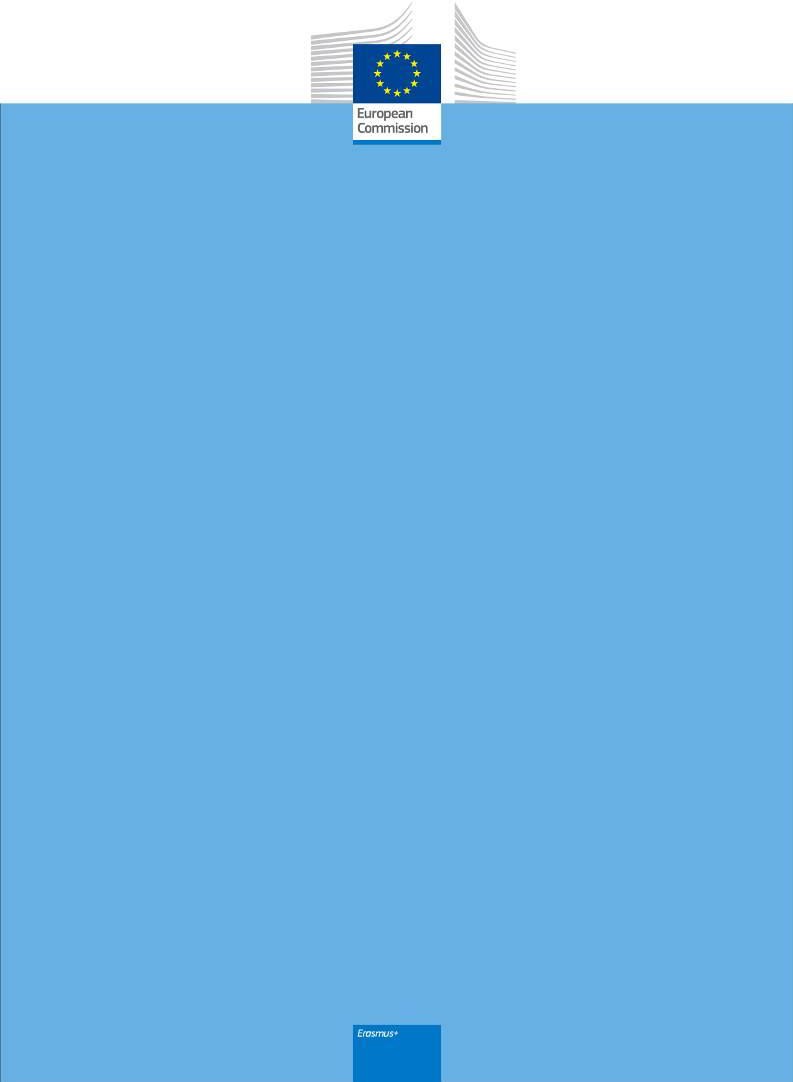 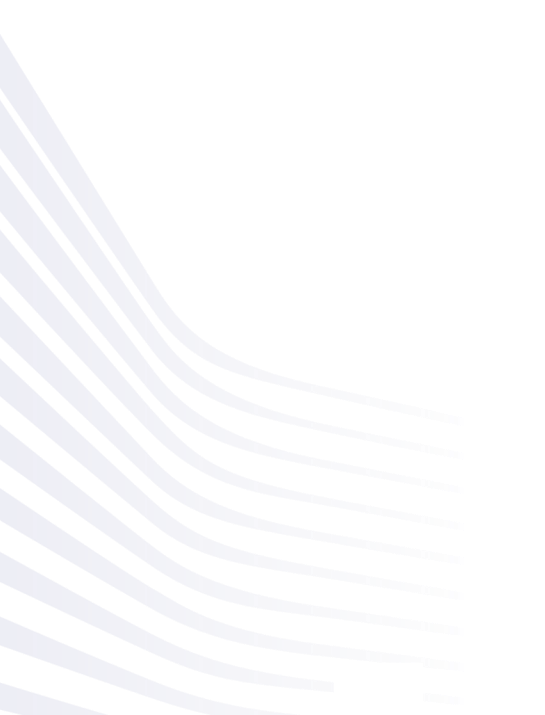 Erasmus+Οδηγός Προγράμματος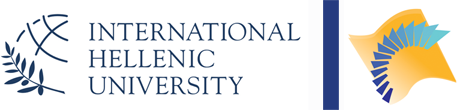 ΠεριεχόμεναΜΕΡΟΣ A – ΓΕΝΙΚΕΣ ΠΛΗΡΟΦΟΡΙΕΣ ΣΧΕΤΙΚΑ ΜΕ ΤΟ ΠΡΟΓΡΑΜΜΑERASMUS+Το Erasmus+ είναι το πρόγραμμα της ΕΕ που αφορά τους τομείς της εκπαίδευσης, της κατάρτισης, της νεολαίας και του αθλητισμού για την περίοδο 2021-2027. Η εκπαίδευση, η κατάρτιση, η νεολαία και ο αθλητισμός είναι βασικοί τομείς που στηρίζουν τους πολίτες στην προσωπική και επαγγελματική τους ανάπτυξη. Η εκπαίδευση και κατάρτιση υψηλής ποιότητας χωρίς αποκλεισμούς, καθώς και η άτυπη και μη τυπική μάθηση, στην ουσία εφοδιάζουν τους νέους και τους συμμετέχοντες κάθε ηλικίας με τα προσόντα και τις δεξιότητες που απαιτούνται για την ουσιαστική συμμετοχή τους στη δημοκρατική κοινωνία, τη διαπολιτισμική κατανόηση και την επιτυχή μετάβαση στην αγορά εργασίας. Με βάση την επιτυχία του προγράμματος κατά την περίοδο 2014-2020, το Erasmus+ ενισχύει τις προσπάθειές του για αύξηση των ευκαιριών που προσφέρονται σε περισσότερους συμμετέχοντες και σε ευρύτερο φάσμα οργανισμών, εστιάζοντας στον ποιοτικό του αντίκτυπο και συμβάλλοντας σε κοινωνίες πιο συνεκτικές, με μεγαλύτερο οικολογικό προσανατολισμό και καλύτερα ψηφιακά προετοιμασμένες.Οι Ευρωπαίοι πολίτες θα πρέπει να διαθέτουν σε μεγαλύτερο βαθμό τις γνώσεις, τις δεξιότητες και τις ικανότητες που απαιτούνται σε μια ταχέως εξελισσόμενη κοινωνία που γίνεται ολοένα και πιο κινητική, πολυπολιτισμική και ψηφιακή. Η παραμονή σε μια άλλη χώρα για σπουδές, μάθηση και εργασία θα πρέπει να γίνει κάτι το συνηθισμένο και όλοι θα πρέπει να έχουν την ευκαιρία να μάθουν δύο άλλες γλώσσες πέραν της μητρικής. Το πρόγραμμα αποτελεί βασική συνιστώσα για τη στήριξη των στόχων του Ευρωπαϊκού Χώρου Εκπαίδευσης, του σχεδίου δράσης για την ψηφιακή εκπαίδευση 2021-2027, της στρατηγικής της Ευρωπαϊκής Ένωσης για τη νεολαία και του προγράμματος εργασιών της ΕΕ για τον αθλητισμό (2021-24).Όπως κατέδειξε η πανδημία COVID-19, η πρόσβαση στην εκπαίδευση αποδεικνύεται, περισσότερο από ποτέ, απαραίτητη για τη διασφάλιση ταχείας ανάκαμψης και την παράλληλη προώθηση των ίσων ευκαιριών για όλους. Στο πλαίσιο αυτής της διαδικασίας ανάκαμψης, το πρόγραμμα Erasmus+ λαμβάνει μια νέα διάσταση χωρίς αποκλεισμούς, στηρίζοντας ευκαιρίες προσωπικής, κοινωνικοεκπαιδευτικής και επαγγελματικής ανάπτυξης των ανθρώπων στην Ευρώπη και πέραν αυτής, με στόχο να μην μείνει κανείς πίσω.Το πρόγραμμα, για να αυξήσει τα ποιοτικά αποτελέσματα των δράσεών του και να εξασφαλίσει ίσες ευκαιρίες, θα προσεγγίσει περισσότερο και με καλύτερο τρόπο ανθρώπους διαφορετικών ηλικιών και από διαφορετικό πολιτιστικό, κοινωνικό και οικονομικό υπόβαθρο. Κύριο μέλημα του προγράμματος είναι να προσεγγίσει άτομα που έχουν λιγότερες ευκαιρίες, συμπεριλαμβανομένων ατόμων με αναπηρία και μεταναστών, καθώς και πολίτες της Ευρωπαϊκής Ένωσης που ζουν σε απομακρυσμένες περιοχές ή αντιμετωπίζουν κοινωνικοοικονομικές δυσκολίες. Σε αυτό το πλαίσιο, το πρόγραμμα θα ενθαρρύνει επίσης τους συμμετέχοντές του, ιδιαίτερα τους νέους, να εμπλακούν και να δραστηριοποιηθούν στην κοινωνία των πολιτών, ευαισθητοποιώντας τους σχετικά με τις κοινές αξίες της Ευρωπαϊκής Ένωσης. Το πρόγραμμα θα εξακολουθήσει να ενδυναμώνει τους νέους και να ενθαρρύνει τη συμμετοχή τους στον δημοκρατικό βίο, ιδίως στηρίζοντας δραστηριότητες που συνδέονται με το Ευρωπαϊκό Έτος Νεολαίας 2022, το οποίο ανακοινώθηκε κατά την ομιλία για την κατάσταση της Ένωσης τον Σεπτέμβριο του 2021.Επιπλέον, η ανάπτυξη των ψηφιακών δεξιοτήτων, καθώς και η ανάπτυξη ικανοτήτων και δεξιοτήτων σε τομείς με μακρόπνοες προοπτικές, όπως η καταπολέμηση της κλιματικής αλλαγής, η καθαρή ενέργεια, η τεχνητή νοημοσύνη, η ρομποτική, η ανάλυση μεγάλων δεδομένων κ.λπ. έχουν ουσιώδη σημασία για το μέλλον της Ευρώπης όσον αφορά τη βιώσιμη ανάπτυξη και τη συνοχή. Το πρόγραμμα μπορεί να συνεισφέρει σημαντικά στην τόνωση της καινοτομίας και τη γεφύρωση του χάσματος γνώσεων, δεξιοτήτων και ικανοτήτων που αντιμετωπίζει η Ευρώπη. Οι επιχειρήσεις της ΕΕ πρέπει να γίνουν περισσότερο ανταγωνιστικές μέσω του ταλέντου και της καινοτομίας. Αυτή η επένδυση σε γνώσεις, δεξιότητες και ικανότητες θα ωφελήσει άτομα, ιδρύματα, οργανισμούς και την κοινωνία στο σύνολό της, συμβάλλοντας στη βιώσιμη ανάπτυξη και διασφαλίζοντας ισότητα, ευημερία και κοινωνική ένταξη στην Ευρώπη και πέραν αυτής.Άλλη μια πρόκληση αφορά τις πανευρωπαϊκές τάσεις για περιορισμένη συμμετοχή στον δημοκρατικό βίο και το χαμηλό επίπεδο γνώσεων και ευαισθητοποίησης σχετικά με τα ευρωπαϊκά θέματα που έχουν αντίκτυπο στη ζωή όλων των Ευρωπαίων πολιτών. Πολλοί διστάζουν ή δυσκολεύονται να συμμετέχουν ενεργά στη ζωή της κοινότητάς τους ή στην πολιτική και κοινωνική ζωή της Ευρωπαϊκής Ένωσης. Η ενίσχυση της ευρωπαϊκής ταυτότητας και της συμμετοχής των νέων στις δημοκρατικές διαδικασίες έχει κεφαλαιώδη σημασία για το μέλλον της Ευρωπαϊκής Ένωσης. Η αντιμετώπιση του ζητήματος αυτού μπορεί επίσης να επιδιωχθεί μέσω δραστηριοτήτων μη τυπικής μάθησης που στοχεύουν στην ενίσχυση των δεξιοτήτων και των ικανοτήτων των νέων καθώς και της ενεργού συμμετοχής τους στα κοινά.Σύμφωνα με τις προτεραιότητες της Ευρωπαϊκής Ένωσης για να γίνει βιώσιμη η οικονομία της, τα σχέδια θα πρέπει να εκπονούνται με τρόπο φιλικό προς το περιβάλλον και θα πρέπει να ενσωματώνουν πρακτικές οικολογικού προσανατολισμού σε κάθε τους πτυχή. Οι οργανισμοί και οι συμμετέχοντες θα πρέπει να ακολουθούν μια φιλική προς το περιβάλλον προσέγγιση κατά την εκπόνηση των σχεδίων τους, κάτι που θα τους ενθαρρύνει να συζητούν και να ενημερώνονται για περιβαλλοντικά ζητήματα, θα τους κάνει να σκεφτούν τι μπορεί να γίνει στο επίπεδό τους και θα τους βοηθήσει να βρουν εναλλακτικούς πιο οικολογικούς τρόπους για την υλοποίηση των δραστηριοτήτων τους.Η στήριξη και η διευκόλυνση της διακρατικής και διεθνούς συνεργασίας μεταξύ οργανώσεων στους τομείς της εκπαίδευσης, της κατάρτισης, της νεολαίας και του αθλητισμού, είναι ουσιώδους σημασίας για την ενδυνάμωση των ατόμων μέσω της απόκτησης περισσότερων βασικών ικανοτήτων, τη μείωση της πρόωρης εγκατάλειψης του σχολείου και την αναγνώριση των ικανοτήτων που αποκτώνται μέσω της τυπικής, της άτυπης και της μη τυπικής μάθησης. Το πρόγραμμα Erasmus+ διευκολύνει την κυκλοφορία ιδεών και τη μετάδοση βέλτιστων πρακτικών και εμπειρογνωσίας, καθώς και την ανάπτυξη ψηφιακών ικανοτήτων, συμβάλλοντας έτσι στην επίτευξη εκπαίδευσης υψηλής ποιότητας με παράλληλη ενίσχυση της κοινωνικής συνοχής. Πρόκειται για ένα από τα πλέον προβεβλημένα και επιτυχημένα προγράμματα της Ευρωπαϊκής Ένωσης. Αξιοποιεί τα επιτεύγματα 30 και πλέον ετών ευρωπαϊκών προγραμμάτων στους τομείς της εκπαίδευσης, της κατάρτισης, της νεολαίας και του αθλητισμού, που καλύπτουν τόσο την ενδοευρωπαϊκή όσο και τη διεθνή διάσταση των συμπράξεων.ΠΟΙΟΙ ΕΙΝΑΙ ΟΙ ΣΤΟΧΟΙ ΚΑΙ ΤΑ ΣΗΜΑΝΤΙΚΟΤΕΡΑ ΧΑΡΑΚΤΗΡΙΣΤΙΚΑ ΤΟΥ ΠΡΟΓΡΑΜΜΑΤΟΣ ERASMUS+;ΓΕΝΙΚΟΣ ΣΤΟΧΟΣΟ γενικός στόχος του προγράμματος είναι, μέσω της διά βίου μάθησης, να υποστηρίξει την εκπαιδευτική, επαγγελματική και προσωπική ανάπτυξη των ατόμων που συμμετέχουν στην εκπαίδευση, την κατάρτιση, τη νεολαία και τον αθλητισμό, στην Ευρώπη και πέραν αυτής, συμβάλλοντας κατ’ αυτόν τον τρόπο στη βιώσιμη ανάπτυξη, τη δημιουργία ποιοτικών θέσεων εργασίας και τη διαμόρφωση κοινωνικής συνοχής, την προώθηση της καινοτομίας και την ενίσχυση της ευρωπαϊκής ταυτότητας και της ενεργού συμμετοχής στα κοινά. Συνεπώς, το πρόγραμμα είναι ένα βασικό εργαλείο με το οποίο διαμορφώνεται ο Ευρωπαϊκός Χώρος Εκπαίδευσης και στηρίζεται η υλοποίηση της ευρωπαϊκής στρατηγικής συνεργασίας στον τομέα της εκπαίδευσης και της κατάρτισης, με τα υποκείμενα τομεακά θεματολόγιά του. Επιπλέον, το πρόγραμμα συμβάλει σημαντικά στο να προαχθεί η συνεργασία στον τομέα της πολιτικής για τη νεολαία, η οποία εντάσσεται στο πλαίσιο της στρατηγικής της Ευρωπαϊκής Ένωσης για τη νεολαία για την περίοδο 2019-2027, καθώς και στο να αναπτυχθεί η ευρωπαϊκή διάσταση στον αθλητισμό.ΕΙΔΙΚΟΙ ΣΤΟΧΟΙΤο πρόγραμμα έχει τους ακόλουθους ειδικούς στόχους:προάγει τη μαθησιακή κινητικότητα ατόμων και ομάδων, καθώς και τη συνεργασία, την ποιότητα, την ένταξη και την ισότητα, την αριστεία, τη δημιουργικότητα και την καινοτομία σε επίπεδο οργανώσεων και πολιτικών στον τομέα της εκπαίδευσης και της κατάρτισης·προάγει την κινητικότητα στον τομέα της μη τυπικής και άτυπης μάθησης και την ενεργό συμμετοχή των νέων, καθώς και τη συνεργασία, την ποιότητα, την ένταξη, τη δημιουργικότητα και την καινοτομία σε επίπεδο οργανώσεων και πολιτικών στον τομέα της νεολαίας·προάγει τη μαθησιακή κινητικότητα του προσωπικού στον χώρο του αθλητισμού, καθώς και τη συνεργασία, την ποιότητα, την ένταξη, τη δημιουργικότητα και την καινοτομία σε επίπεδο οργανώσεων και πολιτικών στον τομέα του αθλητισμού.ΠΡΟΤΕΡΑΙΟΤΗΤΕΣ ΤΟΥ ΠΡΟΓΡΑΜΜΑΤΟΣ ERASMUS+Ένταξη και πολυμορφίαΤο πρόγραμμα έχει ως στόχο την προώθηση των ίσων ευκαιριών και της πρόσβασης, της ένταξης, της πολυμορφίας και της δικαιοσύνης σε όλες τις δράσεις του. Οι οργανισμοί και οι συμμετέχοντες με λιγότερες ευκαιρίες βρίσκονται στο επίκεντρο αυτών των στόχων. Το πρόγραμμα τους λαμβάνει υπόψη και θέτει στη διάθεσή τους μηχανισμούς και πόρους. Κατά την εκπόνηση των σχεδίων και των δραστηριοτήτων τους, οι οργανισμοί θα πρέπει να ακολουθούν μια προσέγγιση χωρίς αποκλεισμούς, ώστε αυτά τα σχέδια και οι δραστηριότητες να είναι προσβάσιμα σε ευρύ φάσμα συμμετεχόντων.Για τον σκοπό αυτό, οι Εθνικοί Οργανισμοί είναι εξίσου καίριας σημασίας για τη στήριξη των σχεδίων, ώστε αυτά να καταστούν όσο το δυνατόν πιο ανοικτά στην πολυμορφία χωρίς αποκλεισμούς. Με βάση τις γενικές αρχές και τους μηχανισμούς σε ευρωπαϊκό επίπεδο, οι Εθνικοί Οργανισμοί θα καταρτίσουν σχέδια ένταξης και πολυμορφίας για να αντιμετωπίσουν όσο το δυνατόν καλύτερα τις ανάγκες των συμμετεχόντων με λιγότερες ευκαιρίες και για να στηρίξουν τους οργανισμούς που εργάζονται με αυτές τις ομάδες-στόχους στο εθνικό τους πλαίσιο. Ταυτόχρονα, τα κέντρα πόρων SALTO που στηρίζουν την εφαρμογή του προγράμματος είναι επίσης βασικοί παράγοντες προώθησης και υλοποίησης των μέτρων ένταξης και πολυμορφίας, ιδίως όσον αφορά τη συγκέντρωση γνώσης και τον σχεδιασμό και την υλοποίηση δραστηριοτήτων ανάπτυξης ικανοτήτων για το προσωπικό των Εθνικών Οργανισμών και τους δικαιούχους του προγράμματος. Ομοίως, ο Ευρωπαϊκός Εκτελεστικός Οργανισμός Εκπαίδευσης, Οπτικοακουστικών Θεμάτων και Πολιτισμού (EACEA) διαδραματίζει εξίσου σημαντικό ρόλο για τα σκέλη του προγράμματος που τελούν υπό κεντρική διαχείριση. Στις τρίτες χώρες που δεν είναι συνδεδεμένες με το πρόγραμμα, οι αντιπροσωπείες της ΕΕ και —εφόσον υπάρχουν— τα Εθνικά Γραφεία Erasmus+ και τα Σημεία Επαφής Erasmus+ έχουν επίσης βασικό ρόλο ώστε το πρόγραμμα να προσεγγίσει περισσότερο τις ομάδες-στόχους στις οποίες απευθύνεται η παρούσα στρατηγική.Προκειμένου να εφαρμοστούν αυτές οι αρχές, σχεδιάζεται μια στρατηγική ένταξης και πολυμορφίας1, η οποία θα καλύπτει όλους τους τομείς του προγράμματος, ώστε να διευκολυνθεί η πρόσβαση στη χρηματοδότηση για ευρύτερο φάσμα οργανισμών και να βελτιωθεί η προσέγγιση περισσότερων συμμετεχόντων με λιγότερες ευκαιρίες. Αυτή η στρατηγική ορίζει επίσης ένα πλαίσιο για τα εν λόγω σχέδια, με υποστήριξη μέσω του προγράμματος, τα οποία αποσκοπούν στην αντιμετώπιση των ζητημάτων ένταξης και πολυμορφίας. Στόχος της είναι επίσης να ξεπεραστούν οι φραγμοί που μπορεί να αντιμετωπίζουν οι διάφορες ομάδες-στόχοι κατά την πρόσβασή τους σε ανάλογες ευκαιρίες εντός και εκτός Ευρώπης.Η λίστα αυτών των δυνητικών φραγμών, οι οποίοι απαριθμούνται παρακάτω, δεν είναι εξαντλητική και σκοπός της είναι να παρέχει ένα σημείο αναφοράς για τη λήψη μέτρων με στόχο την αύξηση της προσβασιμότητας και την προσέγγιση ατόμων με λιγότερες ευκαιρίες. Αυτοί οι φραγμοί μπορούν να δυσχεράνουν τη συμμετοχή τους, τόσο ως ανεξάρτητοι παράγοντες όσο και σε συνδυασμό μεταξύ τους:Αναπηρίες: Περιλαμβάνουν σωματικές, νοητικές, πνευματικές ή αισθητηριακές ανεπάρκειες που μπορεί να δυσχεραίνουν, σε αλληλεπίδραση με διάφορους φραγμούς, την πλήρη και αποτελεσματική συμμετοχή ενός ατόμου στην κοινωνία, σε ισότιμη βάση με τους άλλους2.1 Κατευθυντήριες γραμμές εφαρμογής — Στρατηγική για την ένταξη και την πολυμορφία στο πλαίσιο του Erasmus+ και του Ευρωπαϊκού Σώματος Αλληλεγγύης:	https://ec.europa.eu/programmes/erasmus-plus/resources/implementation-guidelines-erasmus-and-european-solidarity-corps- inclusion-and-diversity_el2 Σύμβαση των Ηνωμένων Εθνών για τα δικαιώματα των ατόμων με αναπηρία: https://www.un.org/development/desa/disabilities/convention-on- the-rights-of-persons-with-disabilities.htmlΠροβλήματα υγείας: Οι φραγμοί μπορεί να οφείλονται σε προβλήματα υγείας που περιλαμβάνουν σοβαρές ασθένειες, χρόνιες νόσους ή άλλα προβλήματα σωματικής ή ψυχικής υγείας που εμποδίζουν τη συμμετοχή στο πρόγραμμα.Φραγμοί που σχετίζονται με τα συστήματα εκπαίδευσης και κατάρτισης: Τα άτομα που δυσκολεύονται να αποδώσουν στα συστήματα εκπαίδευσης και κατάρτισης για διάφορους λόγους, τα άτομα που εγκαταλείπουν πρόωρα το σχολείο, τα άτομα που βρίσκονται εκτός εκπαίδευσης, απασχόλησης ή κατάρτισης (ΕΕΑΚ) και οι ενήλικες χαμηλής ειδίκευσης μπορεί επίσης να αντιμετωπίζουν φραγμούς. Παρότι υπάρχουν και άλλοι παράγοντες που μπορεί να διαδραματίζουν κάποιον ρόλο, αυτές οι εκπαιδευτικές δυσκολίες, ενώ μπορεί να συνδέονται και με προσωπικές περιστάσεις, προκύπτουν κυρίως λόγω ενός εκπαιδευτικού συστήματος που δημιουργεί δομικούς περιορισμούς και/ή δεν λαμβάνει πλήρως υπόψη τις ιδιαίτερες ανάγκες των ατόμων. Τα άτομα μπορεί επίσης να αντιμετωπίζουν φραγμούς στη συμμετοχή τους όταν η δομή των προγραμμάτων σπουδών δυσχεραίνει την κινητικότητα στο εξωτερικό για σκοπούς μάθησης ή κατάρτισης στο πλαίσιο των σπουδών τους.Πολιτισμικές διαφορές: Παρότι οι πολιτισμικές διαφορές μπορεί να θεωρούνται φραγμοί από άτομα οποιουδήποτε υποβάθρου, μπορούν να επηρεάσουν ιδιαίτερα άτομα με λιγότερες ευκαιρίες. Αυτές οι διαφορές μπορεί να δημιουργούν σημαντικούς φραγμούς στη μάθηση εν γένει, και μάλιστα ακόμη περισσότερο για άτομα που προέρχονται από οικογένειες μεταναστών ή προσφύγων —ιδιαίτερα για τους νεοαφιχθέντες μετανάστες—, άτομα που ανήκουν σε εθνικές ή εθνοτικές μειονότητες, χρήστες της νοηματικής γλώσσας, άτομα με δυσκολίες γλωσσικής προσαρμογής και πολιτιστικής ένταξης κ.λπ. Η έκθεση σε ξένες γλώσσες και σε πολιτισμικές διαφορές κατά τη συμμετοχή σε οποιουδήποτε είδους δραστηριότητες του προγράμματος μπορεί να αποθαρρύνει τα άτομα και να περιορίσει κάπως τα οφέλη που προκύπτουν από τη συμμετοχή τους. Επίσης, αυτές οι πολιτισμικές διαφορές μπορεί ακόμη και να εμποδίζουν τους πιθανούς συμμετέχοντες από την υποβολή αίτησης για στήριξη μέσω του προγράμματος, γεγονός που αποτελεί συνολικά φραγμό εισόδου.Κοινωνικοί φραγμοί: Οι δυσκολίες κοινωνικής προσαρμογής, όπως οι περιορισμένες κοινωνικές ικανότητες, η αντικοινωνική ή επικίνδυνη συμπεριφορά, οι (πρώην) εγκληματίες, οι (πρώην) ναρκομανείς ή αλκοολικοί, ή η κοινωνική περιθωριοποίηση μπορεί να αποτελούν φραγμό. Άλλοι κοινωνικοί φραγμοί μπορεί να οφείλονται στο οικογενειακό περιβάλλον, για παράδειγμα σε περίπτωση που κάποιο άτομο είναι το πρώτο στην οικογένεια που έχει πρόσβαση σε ανώτατη/τριτοβάθμια εκπαίδευση ή είναι γονέας (ιδιαίτερα σε μονογονεϊκή οικογένεια), φροντιστής, εξασφαλίζει τα προς το ζην της οικογένειας ή είναι ορφανό, ή έχει ζήσει ή ζει σε ίδρυμα.Οικονομικοί φραγμοί: Τα οικονομικά μειονεκτήματα, όπως το χαμηλό βιοτικό επίπεδο, το χαμηλό εισόδημα, η ανάγκη εργασίας των εκπαιδευομένων για τη συντήρησή τους, η εξάρτηση από το σύστημα κοινωνικής πρόνοιας, η μακροχρόνια ανεργία, η επισφαλής κατάσταση ή η φτώχεια, η έλλειψη στέγης, τα χρέη ή τα οικονομικά προβλήματα κ.λπ., μπορεί να αποτελούν φραγμό. Άλλες δυσκολίες μπορεί να οφείλονται στην περιορισμένη δυνατότητα μεταφοράς των υπηρεσιών (ιδιαίτερα της στήριξης σε άτομα με λιγότερες ευκαιρίες) που θα πρέπει να «μετακινούνται» μαζί με τους συμμετέχοντες όταν αυτοί μεταβαίνουν σε κάποια μακρινή περιοχή ή, ακόμη περισσότερο, στο εξωτερικό.Φραγμοί που οφείλονται σε διακρίσεις: Οι φραγμοί μπορεί να προκύψουν ως αποτέλεσμα διακρίσεων λόγω φύλου, ηλικίας, εθνοτικής καταγωγής, θρησκείας, πεποιθήσεων, γενετήσιου προσανατολισμού, αναπηρίας ή διασταυρούμενων παραγόντων (συνδυασμός δύο ή περισσότερων από τους προαναφερθέντες φραγμούς που οφείλονται σε διακρίσεις).Γεωγραφικοί φραγμοί: Η διαμονή σε απομακρυσμένες ή αγροτικές περιοχές, σε μικρά νησιά ή σε απόκεντρες/εξόχως απόκεντρες περιοχές3, σε αστικά προάστια, σε περιοχές όπου παρέχονται λιγότερες υπηρεσίες (περιορισμένη δημόσια συγκοινωνία, ανεπαρκείς εγκαταστάσεις) ή σε λιγότερο ανεπτυγμένες περιοχές3 Στην Ευρωπαϊκή Ένωση υπάγονται εννέα εξόχως απόκεντρες περιοχές: η Γαλλική Γουιάνα, η Γουαδελούπη, η Μαρτινίκα, η Μαγιότ, η Ρεϊνιόν και ο Άγιος Μαρτίνος (Γαλλία), οι Αζόρες και η Μαδέρα (Πορτογαλία) και οι Κανάριες Νήσοι (Ισπανία).τρίτων χωρών κ.λπ., μπορεί να αποτελεί φραγμό.Ψηφιακός μετασχηματισμόςΗ πανδημία COVID-19 ανέδειξε ακόμη περισσότερο τη σημασία της ψηφιακής εκπαίδευσης για τον ψηφιακό μετασχηματισμό που χρειάζεται η Ευρώπη. Ειδικότερα, τόνισε την αυξημένη ανάγκη αξιοποίησης του δυναμικού των ψηφιακών τεχνολογιών για τη διδασκαλία και τη μάθηση, καθώς και την αυξημένη ανάγκη ανάπτυξης ψηφιακών δεξιοτήτων για όλους. Σύμφωνα με τις στρατηγικές προτεραιότητες του σχεδίου δράσης για την ψηφιακή εκπαίδευση (2021-2027)4, το πρόγραμμα αποσκοπεί στη στήριξη αυτής της προσπάθειας για τη συμμετοχή εκπαιδευομένων, εκπαιδευτών, εργαζομένων στον τομέα της νεολαίας, νέων και οργανώσεων στην πορεία προς τον ψηφιακό μετασχηματισμό.Το πρόγραμμα θα στηρίξει την πρώτη στρατηγική προτεραιότητα του σχεδίου δράσης, δηλ. την ανάπτυξη ενός οικοσυστήματος ψηφιακής εκπαίδευσης υψηλών επιδόσεων, δημιουργώντας ικανότητες και κριτική κατανόηση σε όλα τα είδη ιδρυμάτων εκπαίδευσης και κατάρτισης σχετικά με το πώς μπορούν να αξιοποιηθούν οι ευκαιρίες που προσφέρουν οι ψηφιακές τεχνολογίες για τη διδασκαλία και τη μάθηση σε όλα τα επίπεδα και για όλους τους τομείς, καθώς και σχετικά με το πώς μπορούν να αναπτυχθούν και να υλοποιηθούν τα σχέδια ψηφιακού μετασχηματισμού των εκπαιδευτικών ιδρυμάτων.Το πρόγραμμα θα στηρίξει επίσης τη δεύτερη στρατηγική προτεραιότητα του σχεδίου δράσης με τη στήριξη δράσεων που αποσκοπούν στην ενίσχυση της ανάπτυξης ψηφιακών δεξιοτήτων και ικανοτήτων σε όλα τα επίπεδα της κοινωνίας και για όλους (συμπεριλαμβανομένων των ατόμων με λιγότερες ευκαιρίες, των σπουδαστών, των ατόμων που αναζητούν εργασία και των εργαζομένων). Θα δοθεί έμφαση στην προώθηση τόσο των βασικών όσο και των προηγμένων ψηφιακών δεξιοτήτων, καθώς και του ψηφιακού γραμματισμού, ο οποίος έχει καταστεί απαραίτητος για την καθημερινή ζωή και για να μπορούν οι άνθρωποι να πλοηγούνται σε έναν κόσμο γεμάτο από αλγόριθμους και να συμμετέχουν πλήρως στην κοινωνία των πολιτών και τη δημοκρατία.Σύμφωνα με αυτές τις δύο στρατηγικές προτεραιότητες του σχεδίου δράσης, θα δημιουργηθεί ευρωπαϊκός κόμβος ψηφιακής εκπαίδευσης με σκοπό να ενισχύσει τη συνεργασία στον τομέα της ψηφιακής εκπαίδευσης σε επίπεδο ΕΕ και να συμβάλει στην ανταλλαγή ορθών πρακτικών, στη συνδημιουργία και στον πειραματισμό. Στόχος του κόμβου θα είναι να στηρίξει τα κράτη μέλη μέσω στενότερης διατομεακής συνεργασίας προσεγγίζοντας την ψηφιακή εκπαίδευση υπό το πρίσμα της διά βίου μάθησης. Ο κόμβος θα συνδέσει τις εθνικές αρχές, τον ιδιωτικό τομέα, τους εμπειρογνώμονες, τους ερευνητές, τους παρόχους εκπαίδευσης και κατάρτισης και την κοινωνία των πολιτών μέσω μιας πιο ευέλικτης ανάπτυξης πολιτικής και πρακτικής στον τομέα της ψηφιακής εκπαίδευσης.Το πρόγραμμα θα πρέπει να προσεγγίσει μια ευρύτερη ομάδα-στόχο τόσο εντός όσο και εκτός της Ένωσης μέσω της αυξημένης χρήσης των εργαλείων πληροφοριών, επικοινωνιών και τεχνολογίας, της συνδυαστικής χρήσης φυσικής κινητικότητας και εικονικής μάθησης και της εικονικής συνεργασίας.Περιβάλλον και καταπολέμηση της κλιματικής αλλαγής4  https://ec.europa.eu/education/education-in-the-eu/digital-education-action-plan_elΤο περιβάλλον και η δράση για το κλίμα αποτελούν βασικές προτεραιότητες για την ΕΕ τόσο για το παρόν όσο και για το μέλλον. Η ανακοίνωση για την Ευρωπαϊκή Πράσινη Συμφωνία5 είναι η νέα ευρωπαϊκή στρατηγική για την ανάπτυξη και αναγνωρίζει τον καίριο ρόλο των σχολείων, των ιδρυμάτων κατάρτισης και των πανεπιστημίων στη συνεργασία με τους μαθητές, τους γονείς και την ευρύτερη κοινότητα όσον αφορά τις αλλαγές που απαιτούνται για την επιτυχή μετάβαση ώστε η ΕΕ να καταστεί κλιματικά ουδέτερη έως το 2050.Το πρόγραμμα Erasmus+ θα αποτελέσει βασικό μέσο για την ανάπτυξη γνώσεων, δεξιοτήτων και συμπεριφορών όσον αφορά την κλιματική αλλαγή και για τη στήριξη της βιώσιμης ανάπτυξης τόσο εντός της Ευρωπαϊκής Ένωσης όσο και πέραν αυτής. Το πρόγραμμα θα αυξήσει τον αριθμό των ευκαιριών κινητικότητας σε πράσινους τομείς με μακρόπνοες προοπτικές, οι οποίες προωθούν την ανάπτυξη ικανοτήτων, βελτιώνουν τις προοπτικές σταδιοδρομίας και στρέφουν τους συμμετέχοντες σε τομείς οι οποίοι έχουν στρατηγική σημασία για τη βιώσιμη ανάπτυξη, με ιδιαίτερη έμφαση στην αγροτική ανάπτυξη (βιώσιμη γεωργία, διαχείριση των φυσικών πόρων, προστασία του εδάφους, βιογεωργία). Επιπλέον, το Erasmus+, με επίκεντρο την κινητικότητα, θα πρέπει να επιδιώκει την επίτευξη ουδέτερου ισοζυγίου διοξειδίου του άνθρακα προωθώντας βιώσιμους τρόπους μεταφοράς και περιβαλλοντικά πιο υπεύθυνη συμπεριφορά.Το περιβάλλον και η καταπολέμηση της υπερθέρμανσης του πλανήτη θα καταστούν οριζόντια προτεραιότητα για την επιλογή των σχεδίων. Θα δοθεί προτεραιότητα σε σχέδια που αποσκοπούν στην ανάπτυξη ικανοτήτων σε διάφορους πράσινους τομείς, συμπεριλαμβανομένων εκείνων που εντάσσονται στο πλαίσιο της συμβολής της εκπαίδευσης και του πολιτισμού στους στόχους βιώσιμης ανάπτυξης, σε σχέδια που αποσκοπούν στην ανάπτυξη πράσινων τομεακών στρατηγικών και μεθοδολογιών δεξιοτήτων, σε προγράμματα σπουδών με άξονα το μέλλον, καθώς και σε πρωτοβουλίες που υποστηρίζουν τις προγραμματισμένες προσεγγίσεις των συμμετεχόντων οργανισμών όσον αφορά την περιβαλλοντική βιωσιμότητα.Το πρόγραμμα στηρίζει τη χρήση καινοτόμων πρακτικών ώστε οι εκπαιδευόμενοι, το προσωπικό και οι εργαζόμενοι στον τομέα της νεολαίας να αποτελέσουν πραγματικούς παράγοντες αλλαγής (π.χ. εξοικονόμηση πόρων, μείωση της κατανάλωσης ενέργειας, των αποβλήτων και του αποτυπώματος άνθρακα, επιλογή βιώσιμων τροφών και επιλογών κινητικότητας κ.λπ.). Προτεραιότητα δίνεται επίσης σε σχέδια τα οποία —μέσω δραστηριοτήτων στους τομείς της εκπαίδευσης, της κατάρτισης, της νεολαίας και του αθλητισμού— συντελούν στην αλλαγή νοοτροπίας όσον αφορά τις ατομικές προτιμήσεις, τις πολιτιστικές αξίες, την ευαισθητοποίηση και γενικότερα τη στήριξη της ενεργού δέσμευσης για βιώσιμη ανάπτυξη.Ως εκ τούτου, οι εμπλεκόμενοι οργανισμοί και συμμετέχοντες θα πρέπει να προσπαθήσουν να ενσωματώσουν πράσινες πρακτικές σε όλα τα σχέδια κατά τον σχεδιασμό της δραστηριότητας, η οποία θα τους ενθαρρύνει να συζητήσουν και να μάθουν σχετικά με περιβαλλοντικά ζητήματα, να προβληματιστούν σχετικά με τις τοπικές δράσεις και να προτείνουν εναλλακτικούς πιο οικολογικούς τρόπους υλοποίησης των δραστηριοτήτων τους.Πλατφόρμες όπως το eTwinning και το EPALE θα συνεχίσουν να παράγουν υποστηρικτικό υλικό και να διευκολύνουν την ανταλλαγή αποτελεσματικών εκπαιδευτικών πρακτικών και πολιτικών για περιβαλλοντική βιωσιμότητα. Το Erasmus+ είναι επίσης ένα ισχυρό μέσο για την προσέγγιση και τη συνεργασία με ευρύ φάσμα παραγόντων της κοινωνίας μας (σχολεία, πανεπιστήμια, πάροχοι ΕΕΚ, οργανώσεις νεολαίας και αθλητισμού, ΜΚΟ, τοπικές και περιφερειακές αρχές, οργανώσεις της κοινωνίας των πολιτών κ.λπ.).5  https://ec.europa.eu/info/strategy/priorities-2019-2024/european-green-deal_elΣυμμετοχή στον δημοκρατικό βίο, κοινές αξίες και συμμετοχή των πολιτών στα κοινάΤο πρόγραμμα Erasmus+ αντιμετωπίζει την περιορισμένη συμμετοχή των πολιτών στις δημοκρατικές διαδικασίες του και την έλλειψη γνώσης τους σχετικά με την Ευρωπαϊκή Ένωση και προσπαθεί να τους βοηθήσει να συμμετέχουν ενεργά στη ζωή της κοινότητάς τους ή στην πολιτική και κοινωνική ζωή της Ένωσης. Η ενίσχυση της κατανόησης των πολιτών ήδη από μικρή ηλικία όσον αφορά την Ευρωπαϊκή Ένωση έχει ζωτική σημασία για το μέλλον της Ένωσης. Εκτός από την τυπική εκπαίδευση, η μη τυπική μάθηση μπορεί να βοηθήσει τους πολίτες να κατανοήσουν καλύτερα την Ευρωπαϊκή Ένωση και να ενισχύσει το αίσθημα ότι ανήκουν σε αυτή.Το πρόγραμμα στηρίζει την ενεργό συμμετοχή στα κοινά και τη συμμόρφωση με τους κανόνες δεοντολογίας στη διά βίου μάθηση· προωθεί την ανάπτυξη κοινωνικών και διαπολιτισμικών ικανοτήτων, της κριτικής σκέψης και του γραμματισμού στα μέσα επικοινωνίας. Προτεραιότητα δίνεται επίσης σε σχέδια που προσφέρουν ευκαιρίες για συμμετοχή στον δημοκρατικό βίο, καθώς και ευκαιρίες για κοινωνική συμμετοχή και συμμετοχή στα κοινά μέσω τυπικών και μη τυπικών δραστηριοτήτων μάθησης. Ιδιαίτερη έμφαση δίνεται επίσης στην αύξηση της ευαισθητοποίησης για το πλαίσιο της Ευρωπαϊκής Ένωσης και στην κατανόησή του, ιδίως όσον αφορά τις κοινές αξίες της ΕΕ, τις αρχές της ενότητας και της πολυμορφίας, καθώς και την κοινωνική, πολιτισμική και ιστορική κληρονομιά.Στον τομέα της νεολαίας, σχεδιάστηκε η στρατηγική για τη συμμετοχή των νέων6 με σκοπό να παράσχει ένα κοινό πλαίσιο και να στηρίξει τη χρήση του προγράμματος ώστε να προωθηθεί η συμμετοχή των νέων στον δημοκρατικό βίο. Η στρατηγική έχει ως στόχο να βελτιώσει την ποιότητα της συμμετοχής των νέων στο πρόγραμμα και συμπληρώνει βασικά έγγραφα της πολιτικής της ΕΕ για τη νεολαία, όπως η στρατηγική της ΕΕ για τη νεολαία και οι στόχοι της ΕΕ για τη νεολαία. Η εργαλειοθήκη για τη συμμετοχή των νέων7 συνοδεύει τη στρατηγική και αποσκοπεί, στην πράξη, στην ενίσχυση της συμμετοχής των νέων σε καθεμιά από τις δράσεις του προγράμματος, μέσω της ανταλλαγής τεχνογνωσίας, συστάσεων, εργαλείων και πρακτικής καθοδήγησης. Στις ενότητες της εργαλειοθήκης δίδεται ιδιαίτερη έμφαση στον τρόπο κάλυψης των νέων οριζόντιων προτεραιοτήτων των σχεδίων.ΣΗΜΑΝΤΙΚΑ ΧΑΡΑΚΤΗΡΙΣΤΙΚΑ ΤΟΥ ΠΡΟΓΡΑΜΜΑΤΟΣ ERASMUS+Ιδιαίτερη προσοχή αξίζει να δοθεί στα ακόλουθα χαρακτηριστικά του προγράμματος:Προστασία, υγεία και ασφάλεια των συμμετεχόντωνΗ προστασία και η ασφάλεια των συμμετεχόντων σε σχέδια του προγράμματος Erasmus+ συνιστούν σημαντικές αρχές του προγράμματος. Όλα τα άτομα που συμμετέχουν στο πρόγραμμα Erasmus+ θα πρέπει να έχουν την ευκαιρία να αξιοποιήσουν στο έπακρο τις δυνατότητες προσωπικής και επαγγελματικής ανάπτυξης και μάθησης. Αυτό θα πρέπει να διασφαλίζεται σε ένα ασφαλές περιβάλλον που σέβεται και προασπίζεται τα δικαιώματα κάθε ατόμου, τη σωματική και συναισθηματική ακεραιότητα, την ψυχική υγεία και την ευημερία του.Κάθε οργανισμός που συμμετέχει στο πρόγραμμα πρέπει να εφαρμόζει αποτελεσματικές διαδικασίες και ρυθμίσεις για την προώθηση και την εγγύηση της ασφάλειας και της προστασίας των συμμετεχόντων στην οικεία δραστηριότητα χωρίς διακρίσεις. Εφόσον είναι απαραίτητο, οι ανήλικοι συμμετέχοντες (μαθητές, σπουδαστές ΕΕΚ, μικρά παιδιά) θα πρέπει να συνοδεύονται από ενήλικες σε δραστηριότητες κινητικότητας. Η συνοδεία ενηλίκων θα πρέπει να διασφαλίζει επαρκή ποιότητα της μαθησιακής συνιστώσας της κινητικότητας, καθώς και την προστασία και την ασφάλεια των ανήλικων συμμετεχόντων.6 https://www.salto-youth.net/rc/participation/ypstrategy/7 https://participationpool.eu/toolkit/Επιπλέον, όλοι οι μαθητές, οι σπουδαστές, οι ασκούμενοι, οι μαθητευόμενοι, οι ενήλικοι εκπαιδευόμενοι, οι νέοι και το προσωπικό που συμμετέχουν σε μια δραστηριότητα κινητικότητας στο πλαίσιο των βασικών δράσεων του προγράμματος Erasmus+ πρέπει να ασφαλίζονται για τους κινδύνους που σχετίζονται με τη συμμετοχή τους στις εν λόγω δραστηριότητες. Το πρόγραμμα αφήνει στην ευχέρεια των διοργανωτών των σχεδίων την αναζήτηση της πλέον κατάλληλης ασφάλειας ανάλογα με το είδος του σχεδίου που εκτελείται και τις μορφές ασφάλισης που είναι διαθέσιμες σε εθνικό επίπεδο. Επιπλέον, δεν είναι αναγκαία η σύναψη ειδικού ασφαλιστηρίου συμβολαίου για το εκάστοτε σχέδιο, αν οι συμμετέχοντες καλύπτονται ήδη από ισχύοντα ασφαλιστήρια συμβόλαια που έχουν συνάψει οι διοργανωτές του σχεδίου.Σε κάθε περίπτωση, πρέπει να καλύπτονται οι ακόλουθοι τομείς:κατά περίπτωση, ασφάλεια ταξιδιού (συμπεριλαμβανομένης ζημίας ή απώλειας αποσκευής)·ασφάλιση αστικής ευθύνης (μεταξύ άλλων, κατά περίπτωση, ασφάλιση επαγγελματικής ευθύνης ή ασφάλιση ιδίας ευθύνης)·ατυχήματα και σοβαρές ασθένειες (συμπεριλαμβανομένης της μόνιμης ή προσωρινής αναπηρίας)·ασφάλεια θανάτου (συμπεριλαμβανομένου του επαναπατρισμού σε περίπτωση σχεδίων που εκτελούνται στο εξωτερικό).Κατά περίπτωση, συνιστάται θερμά στους συμμετέχοντες σε διακρατικές δραστηριότητες να διαθέτουν Ευρωπαϊκή Κάρτα Ασφάλισης Ασθένειας (ΕΚΑΑ). Πρόκειται για δωρεάν κάρτα που παρέχει πρόσβαση σε ιατρικώς αναγκαία, δημόσια υγειονομική περίθαλψη κατά την προσωρινή διαμονή σε οποιαδήποτε από τις 27 χώρες της ΕΕ, στην Ισλανδία, στο Λιχτενστάιν και στη Νορβηγία, με τους ίδιους όρους και το ίδιο κόστος (σε ορισμένες χώρες, δωρεάν) που ισχύουν για τους ασφαλισμένους της εν λόγω χώρας. Για περισσότερες πληροφορίες σχετικά με την κάρτα και το πώς να την αποκτήσετε, ανατρέξτε στη διεύθυνση https://ec.europa.eu/social/main.jsp?catId=559&langId=el.Τέλος, αν τα σχέδια αφορούν νέους ηλικίας κάτω των 18 ετών, οι συμμετέχοντες οργανισμοί υποχρεούνται να λαμβάνουν προηγουμένως έγκριση για τη συμμετοχή τους από τους γονείς τους ή τα πρόσωπα που ενεργούν εξ ονόματός τους.ΠολυγλωσσίαΗ πολυγλωσσία αποτελεί έναν από τους ακρογωνιαίους λίθους του ευρωπαϊκού εγχειρήματος και ισχυρό σύμβολο της επιδίωξης της ΕΕ για ενότητα σε ένα περιβάλλον με πολυμορφία. Οι ξένες γλώσσες διαδραματίζουν εξέχοντα ρόλο μεταξύ των δεξιοτήτων που θα βοηθήσουν τους πολίτες να αποκτήσουν καλύτερα εφόδια για την αγορά εργασίας και να αξιοποιήσουν με τον βέλτιστο τρόπο τις διαθέσιμες ευκαιρίες. Στόχος της ΕΕ είναι να έχει κάθε πολίτης την ευκαιρία να γνωρίζει τουλάχιστον δύο ξένες γλώσσες από μικρή ηλικία.Η προώθηση της εκμάθησης γλωσσών και της γλωσσικής πολυμορφίας αποτελεί έναν από τους ειδικούς στόχους του προγράμματος. Η έλλειψη γλωσσικών ικανοτήτων συνιστά ένα από τα βασικά εμπόδια για τη συμμετοχή σε ευρωπαϊκά προγράμματα εκπαίδευσης, κατάρτισης και σε προγράμματα για τη νεολαία. Στόχος των ευκαιριών που παρέχονται για τη στήριξη της εκμάθησης γλωσσών είναι να καταστήσουν την κινητικότητα αποδοτικότερη και αποτελεσματικότερη, να βελτιώσουν τις μαθησιακές επιδόσεις και να συμβάλουν, με τον τρόπο αυτό, στον ειδικό στόχο του προγράμματος.Το πρόγραμμα θα προσφέρει στήριξη εκμάθησης γλωσσών στους συμμετέχοντες που πραγματοποιούν δραστηριότητα κινητικότητας. Η στήριξη θα παρέχεται κυρίως μέσω της πλατφόρμας διαδικτυακής γλωσσικής υποστήριξης (OLS) του Erasmus+, η οποία θα προσαρμόζεται ανάλογα με τις ανάγκες των επιμέρους τομέων, καθώς η ηλεκτρονική μάθηση ενέχει οφέλη για την εκμάθηση γλωσσών από άποψη πρόσβασης και ευελιξίας. Η πλατφόρμα OLS του Erasmus+ θα δίνει τη δυνατότητα στους συμμετέχοντες να αξιολογούν, να εξασκούνται και να βελτιώνουν τις γλωσσικές τους γνώσεις. Εκτός από την πλατφόρμα OLS, μπορεί να προσφέρονται και άλλες μορφές γλωσσικήςυποστήριξης για την υποστήριξη των αναγκών εκμάθησης γλωσσών συγκεκριμένων ομάδων-στόχων —όπως η χρήση της νοηματικής γλώσσας ή της γραφής Braille, οι οποίες μπορούν να χρηματοδοτούνται μέσω της ειδικής κατηγορίας για τη στήριξη της οικονομικής ένταξης.Στο πλαίσιο των σχεδίων συνεργασίας, θα ενθαρρύνονται επίσης η διδασκαλία και η εκμάθηση ξένων γλωσσών. Η καινοτομία και οι ορθές πρακτικές που στοχεύουν στην προώθηση των γλωσσικών δεξιοτήτων μπορούν να περιλαμβάνουν, για παράδειγμα, μεθόδους διδασκαλίας και αξιολόγησης, ανάπτυξη παιδαγωγικού υλικού, έρευνα, εκμάθηση γλωσσών με χρήση υπολογιστή, καθώς και επιχειρηματικές πρωτοβουλίες με χρήση ξένων γλωσσών.Η Ευρωπαϊκή Επιτροπή έχει θεσπίσει τα βραβεία του Ευρωπαϊκού Σήματος Γλωσσών (ΕΣΓ) για την αναγνώριση της ποιότητας, τη στήριξη της ανταλλαγής των αποτελεσμάτων σχεδίων αριστείας στον τομέα της πολυγλωσσίας, καθώς και την προώθηση του ενδιαφέροντος του κοινού για την εκμάθηση γλωσσών. Οι Εθνικοί Οργανισμοί θα απονέμουν το βραβείο ΕΣΓ ετησίως ή ανά διετία σε οργανισμούς εκπαίδευσης και κατάρτισης που έχουν ολοκληρώσει αποκεντρωμένο σχέδιο Erasmus+ με εξαιρετικά αποτελέσματα στον τομέα της εκμάθησης και διδασκαλίας γλωσσών. Πέρα από την επιλογή μεταξύ των σχεδίων Erasmus+, ο Εθνικός Οργανισμός μπορεί να αποφασίσει να απονείμει το βραβείο ΕΣΓ και σε άλλες πρωτοβουλίες με ολοκληρωμένες, σφαιρικές ή καινοτόμες προσεγγίσεις ως προς τη διδασκαλία και την εκμάθηση γλωσσών.Διεθνής διάστασηΤο πρόγραμμα Erasmus+ διαθέτει ισχυρή διεθνή διάσταση (δηλαδή συνεργασία με τις τρίτες χώρες που δεν είναι συνδεδεμένες με το πρόγραμμα) σε ό,τι αφορά την κινητικότητα, τη συνεργασία και τις δραστηριότητες διαλόγου πολιτικής. Στηρίζει τους ευρωπαϊκούς οργανισμούς στην αντιμετώπιση των παγκόσμιων προκλήσεων που έχουν προκύψει λόγω της παγκοσμιοποίησης, της κλιματικής αλλαγής και της ψηφιακής μετάβασης, κυρίως μέσω της εντατικοποίησης της διεθνούς κινητικότητας και της συνεργασίας με τρίτες χώρες, και ενισχύει τον ρόλο της Ευρωπαϊκής Ένωσης ως παγκόσμιου παράγοντα. Ενισχύει τους κοινωνικούς δεσμούς μέσω της κινητικότητας, των ανταλλαγών και της ανάπτυξης ικανοτήτων, της ενίσχυσης της κοινωνικής ανθεκτικότητας, της ανθρώπινης ανάπτυξης, της απασχολησιμότητας, της ενεργού συμμετοχής και της διασφάλισης τακτικών διαύλων για τη διαπροσωπική συνεργασία μέσω της προώθησης αξιών, αρχών και συμφερόντων γύρω από κοινές προτεραιότητες. Οι δραστηριότητες ανταποκρίνονται στις προκλήσεις της ποιότητας, του εκσυγχρονισμού και της απασχολησιμότητας μέσω της αυξημένης συνάφειας και ικανότητας ανταπόκρισης της εκπαίδευσης για μια πράσινη και βιώσιμη κοινωνικοοικονομική ανάκαμψη, ανάπτυξη και ευημερία σε τρίτες χώρες που δεν συνδέονται με το πρόγραμμα, συμβάλλοντας στην ανθρώπινη και θεσμική ανάπτυξη, στην ψηφιακή μετάβαση, στην ανάπτυξη και την απασχόληση, στη χρηστή διακυβέρνηση, στην ειρήνη και την ασφάλεια. Η ενεργός συμμετοχή των νέων στις τρίτες χώρες που δεν είναι συνδεδεμένες με το πρόγραμμα αποτελεί βασικό στοιχείο στη διαδικασία της οικοδόμησης κοινωνιών που είναι πιο ανθεκτικές και βασίζονται στην αμοιβαία εμπιστοσύνη και τη διαπολιτισμική κατανόηση.Αναγνώριση και επικύρωση των δεξιοτήτων και των επαγγελματικών προσόντωνΤο πρόγραμμα Erasmus+ στηρίζει τα μέσα της ΕΕ που εξασφαλίζουν διαφάνεια και αναγνώριση των ικανοτήτων, των δεξιοτήτων και των προσόντων —ειδικότερα το Europass, το Youthpass, το ευρωπαϊκό πλαίσιο επαγγελματικών προσόντων (EΠΕΠ), το ευρωπαϊκό σύστημα μεταφοράς και συσσώρευσης ακαδημαϊκών μονάδων (ECTS), το ευρωπαϊκό πλαίσιο αναφοράς για τη διασφάλιση της ποιότητας στην επαγγελματική εκπαίδευση και κατάρτιση (EQAVET), το ευρωπαϊκό μητρώο οργανισμών διασφάλισης της ποιότητας (EQAR), την ευρωπαϊκή ένωση για τη διασφάλιση της ποιότητας στην τριτοβάθμια εκπαίδευση (ENQA)— καθώς και τα πανευρωπαϊκά δίκτυα στον τομέα της εκπαίδευσης και κατάρτισης τα οποία στηρίζουν τα εν λόγω μέσα, ειδικότερα τα εθνικά κέντρα πληροφοριών για την αναγνώριση ακαδημαϊκών τίτλων (NARIC), τα δίκτυα Euroguidance, τα εθνικά κέντρα Europass και τα εθνικά σημεία συντονισμού του ΕΠΕΠ. Κοινός σκοπός αυτών των μέσων είναι να διασφαλίσουν την ευκολότερη αναγνώρισηκαι την καλύτερη κατανόηση των ικανοτήτων, των δεξιοτήτων και των επαγγελματικών προσόντων, εντός και εκτός εθνικών συνόρων, σε όλα τα υποσυστήματα εκπαίδευσης και κατάρτισης καθώς και στην αγορά εργασίας, ανεξαρτήτως του αν τα προσόντα αυτά έχουν αποκτηθεί μέσω επίσημης εκπαίδευσης και κατάρτισης ή άλλων μαθησιακών εμπειριών (π.χ. εργασιακή πείρα· εθελοντισμός, διαδικτυακή μάθηση).Για την εκπλήρωση των στόχων αυτών, τα διαθέσιμα μέσα πρέπει να είναι σε θέση να ανταποκρίνονται σε νέα φαινόμενα, όπως η διεθνοποίηση της εκπαίδευσης και η αυξανόμενη χρήση της ψηφιακής μάθησης, καθώς και να υποστηρίζουν τη δημιουργία ευέλικτων μαθησιακών διαδρομών ανάλογα με τις ανάγκες και τους στόχους των εκπαιδευομένων. Για τη μεγαλύτερη συνοχή και απλούστευσή τους, τα μέσα αυτά ίσως χρειαστεί να εξελιχθούν στο μέλλον, ώστε οι εκπαιδευόμενοι και οι εργαζόμενοι να κυκλοφορούν ελεύθερα για επαγγελματικούς σκοπούς ή για περαιτέρω μάθηση.Στον τομέα της νεολαίας, θεματικές στρατηγικές8, όπως το Youthpass και η ευρωπαϊκή στρατηγική κατάρτισης (ΕΣΚ), επιδιώκουν να στηρίξουν περισσότερο τις εξελίξεις στους τομείς αυτούς.Περισσότερες πληροφορίες διατίθενται στη διεύθυνση: https://ec.europa.eu/education/policies/european-policy- cooperation/development-skills_elΓνωστοποίηση των σχεδίων και των αποτελεσμάτων τους για μεγιστοποίηση του αντικτύπουΗ γνωστοποίηση των σχεδίων και των αποτελεσμάτων τους είναι καίριας σημασίας για τη διασφάλιση αντικτύπου σε διάφορα επίπεδα. Ανάλογα με τη δράση, οι αιτούντες χρηματοδότησης στο πλαίσιο του προγράμματος Erasmus+ είναι υποχρεωμένοι να σχεδιάσουν τις δραστηριότητες επικοινωνίας με τις οποίες θα διαβιβάζουν πληροφορίες σχετικά με το σχέδιό τους και τα αποτελέσματά του κατά τη διάρκεια του σχεδίου και μετά το πέρας αυτού. Οι αιτήσεις σχεδίων θα αξιολογούνται βάσει σχετικών κριτηρίων ώστε να διασφαλίζεται ότι καλύπτονται οι εν λόγω πτυχές. Οι δικαιούχοι χρηματοδότησης από το πρόγραμμα Erasmus+ θα πρέπει επίσης να παρακολουθούν και να αξιολογούν την επιτυχία των δραστηριοτήτων επικοινωνίας που διεξάγουν, τόσο σε ποιοτικό όσο και σε ποσοτικό επίπεδο. Το επίπεδο και η ένταση των δραστηριοτήτων επικοινωνίας και διάδοσης θα πρέπει να είναι ανάλογα προς τους σκοπούς, το πεδίο εφαρμογής και τους στόχους των διαφόρων δράσεων του προγράμματος Erasmus+.Οι δικαιούχοι θα πρέπει να αναγνωρίζουν ρητά τη στήριξη της Ευρωπαϊκής Ένωσης σε όλες τις δραστηριότητες και τα προϊόντα επικοινωνίας και διάδοσης, όπως εκδηλώσεις, διαδικτυακοί ιστότοποι και δημοσιεύσεις. Συγκεκριμένα, πρέπει να διασφαλίζουν ότι το έμβλημα της Ευρωπαϊκής Ένωσης περιλαμβάνεται σε κάθε υλικό επικοινωνίας και ότι αυτό τηρεί τις διατάξεις που ορίζονται στη συμφωνία επιχορήγησης ή στην απόφαση επιχορήγησης9. Η επιχορήγηση του δικαιούχου μπορεί να μειωθεί αν δεν τηρούνται οι εν λόγω διατάξεις.Προκειμένου να καταρτίσουν ένα καλό σχέδιο επικοινωνίας και διάδοσης, οι αιτούντες θα πρέπει να λάβουν υπόψη τα ακόλουθα:τους επικοινωνιακούς στόχους: προσδιορίζουν τι θα θέλατε να επιτύχετε με τη δραστηριότητα επικοινωνίας, δηλ. ευαισθητοποίηση, προώθηση κοινωνικών αξιών, ανάπτυξη νέων συμπράξεων για το μέλλον ή άσκηση επιρροής σε πολιτικές και πρακτικές·το κοινό ή την ομάδα-στόχο: πρόκειται για τα άτομα που θα θέλατε να προσεγγίσετε και τα οποία θα μπορούσαν8 Οι στρατηγικές διατίθενται στην ακόλουθη διεύθυνση: https://www.salto-youth.net/9 Οδηγίες σχετικά με τον τρόπο χρήσης της οπτικής ταυτότητας της Ευρωπαϊκής Επιτροπής, συμπεριλαμβανομένου του εμβλήματος τηςΕυρωπαϊκής Ένωσης, υπάρχουν διαθέσιμες στη διεύθυνση https://ec.europa.eu/info/resources-partners/european-commission-visual-identity_el.να αξιοποιήσουν τα αποτελέσματα. Να είστε όσο το δυνατόν πιο συγκεκριμένοι. Μπορεί να απευθύνεστε στο ευρύ κοινό, σε ομάδες συμφερόντων, σε ειδήμονες και άλλους ενδιαφερόμενους, υπεύθυνους λήψης αποφάσεων, στα μέσα ενημέρωσης κ.λπ.·τους διαύλους και τις δραστηριότητες για την προσέγγιση του κοινού-στόχου: οι αιτούντες θα πρέπει να επιλέξουν τους διαύλους και τις δραστηριότητες που θα καλύψουν με τον πλέον αποτελεσματικό και κατάλληλο τρόπο τις ανάγκες των επιλεγμένων στόχων τους, όπως μέσα κοινωνικής δικτύωσης, εκδηλώσεις, δημοσιεύσεις.τα αποτελέσματα του σχεδίου (εκροές και εκβάσεις) όπως έναν οδηγό ορθών πρακτικών, ένα πρακτικό εργαλείο ή προϊόν, μια ερευνητική έκθεση μελετών, ποιες γνώσεις και δεξιότητες αποκτήθηκαν και ούτω καθεξής. Τα αποτελέσματα θα πρέπει επίσης να κοινοποιούνται ή να προωθούνται μέσω της Πλατφόρμας Αποτελεσμάτων των Σχεδίων Erasmus+ (https://ec.europa.eu/programmes/erasmus-plus/projects_el)·τη χρονική συγκυρία: θα πρέπει να σχεδιάσετε αποτελεσματικά τον χρόνο διεξαγωγής των δραστηριοτήτων (σύνδεση με σχέδιο εργασίας/ορόσημα), να καταλήξετε σε έναν ρεαλιστικό στόχο και να διασφαλίσετε κάποια ευελιξία ανάλογα με την πρόοδο του σχεδίου, τις αλλαγές στις ανάγκες του κοινού ή της ομάδας-στόχου, καθώς και τις εξελίξεις στις πολιτικές και τις διαδικασίες.Βασικοί δείκτες επιδόσεων (KPI): οι δείκτες αποτελούν ένα πολύτιμο εργαλείο διαχείρισης για την παρακολούθηση της προόδου (και για τη διευκόλυνση προσαρμογών εφόσον είναι απαραίτητο) κατά την υλοποίηση των δραστηριοτήτων επικοινωνίας και διάδοσης και για την αξιολόγηση της επιτυχίας στην επίτευξη των στόχων του.Υποχρέωση ανοικτής πρόσβασης σε εκπαιδευτικό υλικό του Erasmus+Το πρόγραμμα Erasmus+ προωθεί την ανοικτή πρόσβαση στα αποτελέσματα σχεδίων τα οποία είναι χρήσιμα για τη μάθηση, τη διδασκαλία, την κατάρτιση και την εργασία στον τομέα της νεολαίας. Ειδικότερα, οι δικαιούχοι του προγράμματος Erasmus+ αναλαμβάνουν τη δέσμευση να διαθέτουν δωρεάν στο κοινό βάσει ανοικτών αδειών τους εκπαιδευτικούς πόρους και τα εργαλεία —έγγραφα, μέσα, λογισμικό ή άλλο υλικό— που παράγονται στο πλαίσιο σχεδίων χρηματοδοτούμενων μέσω του προγράμματος. Το υλικό θα πρέπει να είναι εύκολα προσβάσιμο και ανακτήσιμο χωρίς χρεώσεις ή περιορισμούς, και η ανοικτή άδεια πρέπει να επιτρέπει στο κοινό να χρησιμοποιεί, να επαναχρησιμοποιεί, να προσαρμόζει και να μοιράζεται τον πόρο. Κάθε τέτοιο υλικό είναι γνωστό ως «ανοικτός εκπαιδευτικός πόρος» (ΑΕΠ). Για την επίτευξη αυτού του στόχου, οι πόροι θα πρέπει να αναφορτώνονται, σε επεξεργάσιμη ψηφιακή μορφή, σε κατάλληλη πλατφόρμα στην οποία το κοινό θα έχει ελεύθερη πρόσβαση. Παρότι το πρόγραμμα Erasmus+ προτρέπει τους δικαιούχους να εφαρμόζουν τις πλέον ανοικτές άδειες10, οι δικαιούχοι μπορούν να επιλέγουν άδειες που επιβάλλουν κάποιους περιορισμούς, π.χ. περιορίζουν την εμπορική χρήση από τρίτους ή υποχρεώνουν κάθε τρίτο να εφαρμόζει την ίδια άδεια σε παράγωγα έργα, εάν το επιβάλλει ο χαρακτήρας του σχεδίου και το είδος του υλικού και εφόσον, σε κάθε περίπτωση, το κοινό μπορεί να χρησιμοποιεί, να επαναχρησιμοποιεί, να προσαρμόζει και να μοιράζεται τον πόρο. Η απαίτηση ανοικτής πρόσβασης είναι υποχρεωτική και δεν θίγει τα δικαιώματα διανοητικής ιδιοκτησίας των δικαιούχων των επιχορηγήσεων.Ανοικτή πρόσβαση στην έρευνα και τα δεδομένα στο πλαίσιο του Erasmus+Το πρόγραμμα Erasmus+ προτρέπει τους δικαιούχους να δημοσιεύουν τα αποτελέσματα της έρευνάς τους μέσω διαύλων ανοικτής πρόσβασης, δηλ. με τρόπους που δεν επιβάλλουν χρεώσεις ή άλλους περιορισμούς πρόσβασης. Επίσης, τους προτρέπει να εφαρμόζουν ανοικτές άδειες και στα αποτελέσματα της έρευνας. Όποτε είναι δυνατό, τα10 Π.χ. τις ευρέως χρησιμοποιούμενες άδειες «Creative Commons Attribution» ή «Creative Commons Attribution- Share Alike» για δημιουργικά έργα, τις άδειες «GNU Public License» και «GNU Lesser Public License» για λογισμικό, ή την άδεια «Open Database License» για βάσεις δεδομένων.δεδομένα που συλλέγονται στο πλαίσιο σχεδίων θα πρέπει να δημοσιεύονται ως «ανοικτά δεδομένα», δηλ. με ανοικτή άδεια, σε κατάλληλη μορφή και σε κατάλληλη πλατφόρμα ανοικτών δεδομένων.ΠΟΙΑ ΕΙΝΑΙ Η ΔΙΑΡΘΡΩΣΗ ΤΟΥ ΠΡΟΓΡΑΜΜΑΤΟΣ ERASMUS+;Για την επίτευξη των στόχων του, το πρόγραμμα Erasmus+ προβλέπει την υλοποίηση των ακόλουθων δράσεων κατά την περίοδο 2021-2027:ΒΑΣΙΚΗ ΔΡΑΣΗ 1 – ΚΙΝΗΤΙΚΟΤΗΤΑ ΤΩΝ ΑΤΟΜΩΝΗ συγκεκριμένη βασική δράση παρέχει στήριξη για τα ακόλουθα:Κινητικότητα εκπαιδευομένων και προσωπικού: παροχή δυνατοτήτων σε μαθητές, σπουδαστές, ασκούμενους και νέους, καθώς και σε καθηγητές, εκπαιδευτικούς, εκπαιδευτές, εργαζομένους στον τομέα της νεολαίας, προπονητές, προσωπικό εκπαιδευτικών ιδρυμάτων και οργανώσεων της κοινωνίας των πολιτών να αποκτήσουν μαθησιακές εμπειρίες και/ή επαγγελματική πείρα σε άλλη χώρα.Δραστηριότητες συμμετοχής των νέων: τοπικές και διακρατικές πρωτοβουλίες νέων τις οποίες αναλαμβάνουν άτυπες ομάδες νέων και/ή οργανώσεων νεολαίας, με στόχο να βοηθήσουν τους νέους να συμμετέχουν και να μάθουν να συμμετέχουν ενεργά στον δημοκρατικό βίο, να αυξήσουν την ενημέρωση σχετικά με τις κοινές αξίες και τα θεμελιώδη δικαιώματα της Ευρωπαϊκής Ένωσης, να φέρουν κοντά τους νέους και τους υπεύθυνους λήψης αποφάσεων σε τοπικό, εθνικό και ευρωπαϊκό επίπεδο, καθώς και να συμβάλουν στους κοινούς στόχους της Ευρωπαϊκής Ένωσης·DiscoverEU: δράση η οποία προσφέρει στους νέους ηλικίας 18 ετών την ευκαιρία να αποκτήσουν μια βραχυπρόθεσμη ατομική ή ομαδική ταξιδιωτική εμπειρία σε όλη την Ευρώπη. Ως άτυπη μαθησιακή δραστηριότητα, το DiscoverEU έχει ως στόχο να ενισχύσει την αίσθηση των συμμετεχόντων ότι ανήκουν στην Ευρωπαϊκή Ένωση και να τους δώσει τη δυνατότητα να διερευνήσουν την πολιτιστική πολυμορφία της. Επιδιώκει επίσης να εφοδιάσει τους νέους με δεξιότητες και ικανότητες χρήσιμες για τη μελλοντική ζωή τους, καθώς και να τους εμπνεύσει να ενστερνιστούν τα βιώσιμα ταξίδια ειδικότερα και την περιβαλλοντική συνείδηση γενικότερα. Το DiscoverEU περιλαμβάνει μια γενική δράση, στο πλαίσιο της οποίας οι νέοι μπορούν να υποβάλουν αίτηση απευθείας στην Ευρωπαϊκή Δικτυακή Πύλη της Νεολαίας, καθώς και μια δράση ένταξης. Η δράση ένταξης του DiscoverEU αποσκοπεί στη διευκόλυνση της συμμετοχής νέων που έχουν λιγότερες ευκαιρίες στο DiscoverEU σε ισότιμη βάση με την υπόλοιπη νεολαία.Το πρόγραμμα προσφέρει ευκαιρίες εκμάθησης γλωσσών στους συμμετέχοντες που πραγματοποιούν δραστηριότητα κινητικότητας στο εξωτερικό. Η στήριξη αυτή θα παρέχεται κυρίως μέσω του εργαλείου διαδικτυακής γλωσσικής υποστήριξης (OLS) του Erasmus+, το οποίο θα προσαρμόζεται ανάλογα με τις ανάγκες των επιμέρους τομέων, καθώς η ηλεκτρονική μάθηση ενέχει οφέλη για την εκμάθηση γλωσσών από άποψη πρόσβασης και ευελιξίας. Σε συγκεκριμένες περιπτώσεις, όταν η διαδικτυακή μάθηση δεν είναι το καλύτερο εργαλείο για την προσέγγιση της ομάδας-στόχου, θα προσφέρονται επιπλέον μορφές γλωσσικής υποστήριξης.Εικονικές ανταλλαγές στην ανώτατη/τριτοβάθμια εκπαίδευση και νεολαία: διαδικτυακές διαπροσωπικές δραστηριότητες που προωθούν τον διαπολιτισμικό διάλογο και την ανάπτυξη μη τεχνικών δεξιοτήτων μεταξύ ατόμων από τρίτες χώρες που δεν συνδέονται με το πρόγραμμα, κράτη μέλη της ΕΕ ή τρίτες χώρες συνδεδεμένες με το πρόγραμμα. Πραγματοποιούνται σε μικρές ομάδες και συντονίζονται πάντοτε από εκπαιδευμένο διαμεσολαβητή.ΒΑΣΙΚΗ ΔΡΑΣΗ 2 – ΣΥΝΕΡΓΑΣΙΑ ΜΕΤΑΞΥ ΟΡΓΑΝΙΣΜΩΝ ΚΑΙ ΙΔΡΥΜΑΤΩΝΗ συγκεκριμένη βασική δράση παρέχει στήριξη για τα ακόλουθα:Συμπράξεις για συνεργασία, που περιλαμβάνουν:Συμπράξεις συνεργασίας: Ο πρωταρχικός στόχος των συμπράξεων συνεργασίας είναι να δοθεί στους οργανισμούς τη δυνατότητα να βελτιώσουν την ποιότητα και τη συνάφεια των δραστηριοτήτων τους, να αναπτύξουν και να ενισχύσουν το δίκτυο των εταίρων τους, να βελτιώσουν την ικανότητά τους να λειτουργούν από κοινού σε διακρατικό επίπεδο, μέσω της ενίσχυσης της διεθνοποίησης των δραστηριοτήτων τους, της ανταλλαγής ή ανάπτυξης νέων πρακτικών και μεθόδων και της ανταλλαγής και αντιπαράθεσης ιδεών.Συμπράξεις μικρής κλίμακας: Αυτή η δράση αποσκοπεί στη διεύρυνση της πρόσβασης στο πρόγραμμα φορέων μικρής κλίμακας και ατόμων η προσέγγιση των οποίων είναι δύσκολη στους τομείς της σχολικής εκπαίδευσης, της εκπαίδευσης ενηλίκων, της επαγγελματικής εκπαίδευσης και κατάρτισης, της νεολαίας και του αθλητισμού. Χάρη στις μικρότερες επιχορηγήσεις που χορηγούνται στους οργανισμούς, χάρη στη μικρότερη διάρκεια και στις απλούστερες διοικητικές απαιτήσεις, σε σύγκριση με τις συμπράξεις συνεργασίας, αυτή η δράση έχει ως στόχο να προσεγγίσει οργανώσεις βάσης και νεοεισερχόμενους στο πρόγραμμα, καθώς επίσης λιγότερο έμπειρους οργανισμούς, ώστε να μειωθούν οι φραγμοί εισόδου στο πρόγραμμα για οργανισμούς με μικρότερη οργανωτική ικανότητα.Συμπράξεις για αριστεία, που περιλαμβάνουν:Ευρωπαϊκά πανεπιστήμια: Αυτή η δράση στηρίζει την εμφάνιση δικτύων ανώτατων εκπαιδευτικών ιδρυμάτων«από τη βάση προς την κορυφή», τα οποία θα αναβαθμίσουν το επίπεδο φιλοδοξίας της διασυνοριακής συνεργασίας, μέσω της χάραξης κοινών μακροπρόθεσμων στρατηγικών για εκπαίδευση, έρευνα και καινοτομία κορυφαίας ποιότητας, με βάση ένα κοινό όραμα και κοινές αξίες·Κέντρα επαγγελματικής αριστείας (ΚΕΑ): Η πρωτοβουλία αυτή υποστηρίζει μια προσέγγιση από «τη βάση στην κορυφή» όσον αφορά την επαγγελματική αριστεία, με τη συμμετοχή ευρέος φάσματος τοπικών ενδιαφερόμενων μερών, η οποία επιτρέπει στα ιδρύματα ΕΕΚ να προσαρμόζουν ταχέως την παροχή δεξιοτήτων στις εξελισσόμενες οικονομικές και κοινωνικές ανάγκες. Λειτουργούν σε ένα δεδομένο τοπικό πλαίσιο, δημιουργώντας οικοσυστήματα δεξιοτήτων για την καινοτομία, την περιφερειακή ανάπτυξη και την κοινωνική ένταξη, ενώ συνεργάζονται με ΚΕΑ σε άλλες χώρες μέσω διεθνών συνεργατικών δικτύων. Παρέχουν ευκαιρίες για αρχική κατάρτιση των νέων, καθώς και για συνεχή αναβάθμιση των δεξιοτήτων και επανειδίκευση ενηλίκων, μέσω ευέλικτης και έγκαιρης προσφοράς κατάρτισης που ανταποκρίνεται στις ανάγκες μιας δυναμικής αγοράς εργασίας, στο πλαίσιο της πράσινης και της ψηφιακής μετάβασης.Ακαδημίες Εκπαιδευτικών Erasmus+: Ο γενικός στόχος της δράσης αυτής είναι η δημιουργία ευρωπαϊκών συμπράξεων μεταξύ παρόχων εκπαίδευσης και κατάρτισης εκπαιδευτικών για τη σύσταση Ακαδημιών Εκπαιδευτικών στο πλαίσιο του Erasmus+, μέσω των οποίων θα αναπτυχθεί μια ευρωπαϊκή και διεθνής προοπτική για την εκπαίδευση των εκπαιδευτικών. Οι εν λόγω ακαδημίες θα ενστερνιστούν την πολυγλωσσία και την πολιτιστική πολυμορφία, θα αναπτύξουν την εκπαίδευση των εκπαιδευτικών σύμφωνα με τις προτεραιότητες της ΕΕ στην εκπαιδευτική πολιτική και θα συμβάλουν στην επίτευξη των στόχων του Ευρωπαϊκού Χώρου Εκπαίδευσης.Δράση του προγράμματος Erasmus Mundus: Η δράση αυτή αποσκοπεί στην προώθηση της αριστείας και της διεθνοποίησης σε παγκόσμιο επίπεδο των ανώτατων εκπαιδευτικών ιδρυμάτων μέσω προγραμμάτων σπουδών—σε μεταπτυχιακό επίπεδο— τα οποία παρέχονται και αναγνωρίζονται από κοινού από ανώτατα εκπαιδευτικά ιδρύματα εγκατεστημένα στην Ευρώπη, και τα οποία είναι ανοικτά σε ιδρύματα άλλων χωρών του κόσμου.Συμπράξεις καινοτομίας, που περιλαμβάνουν:Συμμαχίες για τη στήριξη της καινοτομίας: Αυτή η δράση έχει ως στόχο να προαγάγει τη στρατηγική συνεργασία μεταξύ βασικών φορέων στους τομείς της ανώτατης/τριτοβάθμιας εκπαίδευσης και επαγγελματικής εκπαίδευσης και κατάρτισης, της επιχειρηματικότητας και της έρευνας —το «τρίγωνο της γνώσης»— με στόχο την προώθηση της καινοτομίας και του εκσυγχρονισμού των συστημάτων εκπαίδευσης και κατάρτισης για τον εντοπισμό και την παροχή του σωστού συνόλου δεξιοτήτων, γνώσεων και ικανοτήτων που θα ανταποκρίνονται στη μελλοντικήζήτηση της αγοράς εργασίας σε τομείς και πεδία στρατηγικής σημασίας για τη βιώσιμη ανάπτυξη και την ανταγωνιστικότητα της Ευρώπης·Μελλοντοστρεφή σχέδια: Αυτή η δράση έχει ως στόχο να προαγάγει την καινοτομία, τη δημιουργικότητα και τη συμμετοχή, καθώς και την κοινωνική επιχειρηματικότητα σε διάφορους τομείς της εκπαίδευσης και της κατάρτισης. Θα στηρίξει τις μελλοντοστρεφείς ιδέες που έχουν ως γνώμονα βασικές ευρωπαϊκές προτεραιότητες και οι οποίες έχουν τη δυνατότητα να διαδοθούν ευρέως και να αποτελέσουν τη βάση για τη βελτίωση των συστημάτων εκπαίδευσης και κατάρτισης, καθώς και να ασκήσουν ουσιαστική καινοτόμο επιρροή όσον αφορά τις μεθόδους και τις πρακτικές, σε κάθε περιβάλλον μάθησης και ενεργού συμμετοχής για την κοινωνική συνοχή της Ευρώπης·Σχέδια ανάπτυξης ικανοτήτων, που περιλαμβάνουν:Σχέδια ανάπτυξης ικανοτήτων στον τομέα της ανώτατης/τριτοβάθμιας εκπαίδευσης: Η δράση αυτή στηρίζει διεθνή σχέδια συνεργασίας τα οποία βασίζονται σε πολυμερείς συμπράξεις μεταξύ οργανισμών που δραστηριοποιούνται στον τομέα της ανώτατης/τριτοβάθμιας εκπαίδευσης στα κράτη μέλη της ΕΕ ή σε τρίτες χώρες συνδεδεμένες με το πρόγραμμα και σε τρίτες χώρες που δεν είναι συνδεδεμένες με το πρόγραμμα. Στόχος τους είναι να στηρίξουν τη συνάφεια, την ποιότητα, τον εκσυγχρονισμό και την προσβασιμότητα της τριτοβάθμιας εκπαίδευσης σε τρίτες χώρες που δεν συνδέονται με το πρόγραμμα ως κινητήρια δύναμη της βιώσιμης κοινωνικοοικονομικής ανάπτυξης.Σχέδια ανάπτυξης ικανοτήτων στον τομέα της επαγγελματικής εκπαίδευσης και κατάρτισης: Η δράση αυτή στον τομέα της επαγγελματικής εκπαίδευσης και κατάρτισης στηρίζει σχέδια διεθνούς συνεργασίας που βασίζονται σε πολυμερείς εταιρικές σχέσεις μεταξύ οργανισμών που δραστηριοποιούνται στον τομέα της ΕΕΚ στα κράτη μέλη της ΕΕ, σε τρίτες χώρες συνδεδεμένες με το πρόγραμμα και σε τρίτες χώρες που δεν είναι συνδεδεμένες με το πρόγραμμα. Στόχος τους είναι να υποστηρίξουν τη συνάφεια, την προσβασιμότητα και την ικανότητα ανταπόκρισης των ιδρυμάτων και συστημάτων ΕΕΚ σε τρίτες χώρες που δεν συνδέονται με το πρόγραμμα, ως κινητήρια δύναμη της βιώσιμης κοινωνικοοικονομικής ανάπτυξης.Σχέδια ανάπτυξης ικανοτήτων στον τομέα της νεολαίας: Η δράση αυτή στηρίζει τη συνεργασία και τις ανταλλαγές στον τομέα της νεολαίας μεταξύ οργανισμών στα κράτη μέλη της ΕΕ, τρίτων χωρών συνδεδεμένων με το πρόγραμμα και τρίτων και τρίτων χωρών που δεν είναι συνδεδεμένες με το πρόγραμμα· καλύπτει δραστηριότητες μη τυπικής μάθησης, με έμφαση στην αύξηση της ικανότητας των οργανώσεων που εργάζονται με νέους εκτός της επίσημης μάθησης, εξασφαλίζοντας παράλληλα την ενεργό συμμετοχή των νέων.Σχέδια ανάπτυξης ικανοτήτων στον τομέα του αθλητισμού: Η δράση θα στηρίξει διεθνή σχέδια συνεργασίας τα οποία βασίζονται σε πολυμερείς συμπράξεις μεταξύ οργανισμών που δραστηριοποιούνται στον τομέα του αθλητισμού στα κράτη μέλη της ΕΕ, σε τρίτες χώρες συνδεδεμένες με το πρόγραμμα και σε τρίτες χώρες που δεν είναι συνδεδεμένες με το πρόγραμμα. Στόχος τους είναι να στηρίξουν αθλητικές δραστηριότητες και πολιτικές σε τρίτες χώρες που δεν συνδέονται με το πρόγραμμα ως μέσο προώθησης αξιών, καθώς και ως εκπαιδευτικό εργαλείο για την προώθηση της προσωπικής και κοινωνικής ανάπτυξης των ατόμων και την οικοδόμηση συνεκτικότερων κοινοτήτων.Αθλητικές διοργανώσεις μη κερδοσκοπικού χαρακτήρα: Αυτή η δράση θα στηρίξει την προετοιμασία, την οργάνωση και την παρακολούθηση της προόδου αθλητικών διοργανώσεων μη κερδοσκοπικού χαρακτήρα, οι οποίες οργανώνονται είτε σε μία χώρα είτε σε περισσότερες χώρες από μη κερδοσκοπικούς οργανισμούς ή δημόσιους φορείς που δραστηριοποιούνται στον τομέα του αθλητισμού. Αυτές οι διοργανώσεις θα έχουν ως στόχο την αύξηση της προβολής των αθλητικών δράσεων του προγράμματος Erasmus+, καθώς και την ευαισθητοποίηση του κοινού σχετικά με τον ρόλο του αθλητισμού στην προώθηση της κοινωνικής ένταξης, των ίσων ευκαιριών και της σωματικής άσκησης για τη βελτίωση της υγείας.Διάφορες διαδικτυακές πλατφόρμες, όπως το eTwinning, η ηλεκτρονική πλατφόρμα για την εκπαίδευση ενηλίκων στην Ευρώπη (EPALE), η Πύλη Σχολικής Εκπαίδευσης (SEG) και η Ευρωπαϊκή Δικτυακή Πύλη της Νεολαίας θα προσφέρουν χώρους εικονικής συνεργασίας, βάσεις δεδομένων για την αναζήτηση εταίρων, κοινότητες πρακτικής άσκησης και άλλες διαδικτυακές υπηρεσίες για εκπαιδευτικούς, εκπαιδευτές, εργαζόμενους στον τομέα της νεολαίας, υπεύθυνους χάραξης πολιτικής και άλλους επαγγελματίες, καθώς και για μαθητές, νέους και εκπαιδευόμενους ενήλικες εντός και εκτός Ευρώπης.ΒΑΣΙΚΗ ΔΡΑΣΗ 3 – ΣΤΗΡΙΞΗ ΤΗΣ ΧΑΡΑΞΗΣ ΠΟΛΙΤΙΚΗΣ ΚΑΙ ΤΗΣ ΣΥΝΕΡΓΑΣΙΑΣΗ συγκεκριμένη βασική δράση παρέχει στήριξη για τα ακόλουθα:τη δράση «Ευρωπαϊκή Νεολαία Μαζί» (η οποία στοχεύει τόσο σε οργανώσεις νεολαίας σε επίπεδο βάσης όσο και σε μεγαλύτερους οργανισμούς) για τη στήριξη διασυνοριακών συμπράξεων. Οι δραστηριότητες στο πλαίσιο αυτής της δράσης θα πρέπει να συμβάλλουν στη διεύρυνση της προβολής προς τους νέους, ώστε να εξασφαλίζεται η πολυφωνία, και να προσεγγίζουν ένα ευρύ φάσμα νέων εντός και πέραν των οργανώσεων νεολαίας, συμπεριλαμβανομένων των νέων με λιγότερες ευκαιρίες. Θα πρέπει να περιλαμβάνουν ποικίλους παραδοσιακούς και ψηφιακούς διαύλους και να διευκολύνουν την ανάπτυξη εταιρικών σχέσεων και δικτύων, τα οποία να καθιστούν δυνατή την πρόσβαση και τη συμμετοχή ΜΚΟ βάσης και κινημάτων της νεολαίας.Επιπλέον, αυτή η βασική δράση καλύπτει:Δράσεις που έχουν ως στόχο την προετοιμασία και τη στήριξη της υλοποίησης του πολιτικού θεματολογίου της ΕΕ στους τομείς της εκπαίδευσης, της κατάρτισης, της νεολαίας και του αθλητισμού, συμπεριλαμβανομένων τομεακών θεματολογίων για την ανώτατη/τριτοβάθμια εκπαίδευση, την επαγγελματική εκπαίδευση και κατάρτιση, τα σχολεία και την εκπαίδευση ενηλίκων και ειδικότερα με τη διευκόλυνση της διακυβέρνησης και της λειτουργίας των ανοικτών μεθόδων συντονισμού.Πειραματικές δράσεις ευρωπαϊκής πολιτικής, οι οποίες διεξάγονται υπό την καθοδήγηση υψηλόβαθμων δημόσιων φορέων και περιλαμβάνουν επιτόπιες δοκιμές σε μέτρα πολιτικής σε πολλές χώρες, βάσει ορθών μεθόδων αξιολόγησης. Σύμφωνα με τη στρατηγική της ΕΕ για τη νεολαία, θα χορηγηθεί επίσης χρηματοδοτική στήριξη στις δομές που έχουν συμβάλει στη συγκρότηση της εθνικής ομάδας εργασίας η οποία έχει διοριστεί από κάθε εθνική αρχή στο πλαίσιο του διαλόγου της ΕΕ για τη νεολαία σε εθνικό επίπεδο.Δράσεις που έχουν ως στόχο τη συγκέντρωση αποδεικτικών στοιχείων και γνώσεων σχετικά με τα συστήματα εκπαίδευσης, κατάρτισης, νεολαίας και αθλητισμού και τις αντίστοιχες πολιτικές σε εθνικό και ευρωπαϊκό επίπεδο, με σκοπό τη διευκόλυνση της χάραξης τεκμηριωμένων πολιτικών. Η συλλογή και ανάλυση στοιχείων θα πραγματοποιούνται μέσω ερευνών και μελετών σε επίπεδο ΕΕ ή σε διεθνές επίπεδο, καθώς και μέσω θεματικής και ειδικής ανά χώρα εμπειρογνωσίας.Δράσεις που διευκολύνουν τη διαφάνεια και την αναγνώριση των δεξιοτήτων και των επαγγελματικών προσόντων, καθώς και τη μεταφορά ακαδημαϊκών μονάδων, με σκοπό την προαγωγή της διασφάλισης ποιότητας, τη στήριξη της επικύρωσης της μη τυπικής και της άτυπης μάθησης, τη διαχείριση των δεξιοτήτων και την καθοδήγηση. Αυτός ο τομέας θα περιλαμβάνει επίσης τη στήριξη προς φορείς ή δίκτυα σε εθνικό ή ευρωπαϊκό επίπεδο που διευκολύνουν τις διευρωπαϊκές ανταλλαγές, καθώς και την ανάπτυξη ευέλικτων μαθησιακών οδών μεταξύ διαφόρων τομέων της εκπαίδευσης, της κατάρτισης και της νεολαίας και σε τυπικά, μη τυπικά και άτυπα περιβάλλοντα μάθησης.Δράσεις που προάγουν τον διάλογο πολιτικής με ενδιαφερόμενα μέρη εντός και εκτός της Ευρωπαϊκής Ένωσης, για παράδειγμα μέσω συνεδρίων, εκδηλώσεων και άλλων δραστηριοτήτων με τη συμμετοχή υπεύθυνων χάραξης πολιτικής, επαγγελματιών και άλλων ενδιαφερόμενων μερών στους τομείς της εκπαίδευσης, της κατάρτισης, της νεολαίας και του αθλητισμού, με σκοπό την ευαισθητοποίηση του κοινού σχετικά με τα συναφή ευρωπαϊκά πολιτικά θεματολόγια και την προώθηση της Ευρώπης ως εξαιρετικού προορισμού για σπουδές και έρευνα.Συνεργασία με διεθνείς οργανισμούς με ευρέως αναγνωρισμένη εμπειρογνωσία και αναλυτικές ικανότητες (όπως ο ΟΟΣΑ και το Συμβούλιο της Ευρώπης), με σκοπό την ενίσχυση του αντίκτυπου και της προστιθέμενης αξίας των πολιτικών στους τομείς της εκπαίδευσης, της κατάρτισης, της νεολαίας και του αθλητισμού.ΔΡΑΣΕΙΣ JEAN MONNETΟι δράσεις Jean Monnet θα παράσχουν στήριξη για τα ακόλουθα:Δράση Jean Monnet στον τομέα της ανώτατης/τριτοβάθμιας εκπαίδευσης: Αυτή η δράση στηρίζει ανώτατα εκπαιδευτικά ιδρύματα εντός και εκτός Ευρώπης, με σκοπό την προώθηση της διδασκαλίας και της έρευνας σε θέματα ευρωπαϊκής ολοκλήρωσης και την προώθηση πολιτικού διαλόγου και συζητήσεων με τη συμμετοχή της ακαδημαϊκής κοινότητας και υπεύθυνων χάραξης πολιτικής σχετικά με τις πολιτικές προτεραιότητες της Ένωσης. Υποστηρίζονται οι ακόλουθες επιμέρους δράσεις: ενότητες Jean Monnet: προγράμματα διδασκαλίας σύντομης διάρκειας σε έναν ή περισσότερους τομείς των σπουδών για την Ευρωπαϊκή Ένωση· έδρες Jean Monnet: θέσειςδιδασκαλίας μεγαλύτερης διάρκειας με εξειδίκευση σε σπουδές Ευρωπαϊκής Ένωσης για μεμονωμένους καθηγητές πανεπιστημίου· κέντρα αριστείας Jean Monnet: σημεία αναφοράς για τη συγκέντρωση γνώσεων από εμπειρογνώμονες υψηλού επιπέδου σε διάφορους τομείς των ευρωπαϊκών σπουδών, καθώς και την ανάπτυξη διακρατικών δραστηριοτήτων και διαρθρωτικών δεσμών με ακαδημαϊκά ιδρύματα άλλων χωρών·Δράση Jean Monnet σε άλλους τομείς της εκπαίδευσης και κατάρτισης: Η δράση αυτή προάγει τη γνώση σχετικά με την Ευρωπαϊκή Ένωση σε σχολεία και ιδρύματα επαγγελματικής εκπαίδευσης και κατάρτισης (ΕΕΚ) στα κράτη μέλη της ΕΕ και σε τρίτες χώρες συνδεδεμένες με το πρόγραμμα. Στόχος της είναι να προσφέρει ευκαιρίες στους παρόχους εκπαίδευσης να δημιουργήσουν και να παράσχουν περιεχόμενο στους εκπαιδευόμενους, στους παρόχους κατάρτισης εκπαιδευτικών για τη στήριξη των εκπαιδευτικών με μεθοδολογίες και επικαιροποιημένες γνώσεις σχετικά με θέματα της Ευρωπαϊκής Ένωσης και την προώθηση του διαλόγου και των ανταλλαγών μεταξύ εκπροσώπων του σχολείου και της ΕΕΚ και ενδιαφερόμενων μερών για τη μάθηση σχετικά με θέματα της Ευρωπαϊκής Ένωσης. Υποστηρίζονται οι ακόλουθες επιμέρους δράσεις: κατάρτιση εκπαιδευτικών: σχεδιασμός και παροχή δομημένων προτάσεων κατάρτισης σχετικά με θέματα της ΕΕ στους εκπαιδευτικούς· Πρωτοβουλία«Μαθαίνοντας για την ΕΕ»: για την προώθηση της καλύτερης κατανόησης στη γενική εκπαίδευση και την επαγγελματική κατάρτιση (ISCED 1-4).Πολιτικός διάλογος Jean Monnet: Τα δίκτυα Jean Monnet στην τριτοβάθμια εκπαίδευση, σύμφωνα με ένα ειδικό θέμα που συνδέεται με μια προτεραιότητα της Επιτροπής, θα συλλέγουν, θα ανταλλάσσουν και θα συζητούν μεταξύ των εταίρων τα πορίσματα της έρευνας, το περιεχόμενο των μαθημάτων και εμπειριών, τα προϊόντα (μελέτες, άρθρα, περιεχόμενο των μαθημάτων κ.λπ.). Δίκτυα για άλλους τομείς της εκπαίδευσης και της κατάρτισης, ανταλλαγή ορθών πρακτικών και συνδιδασκαλία εμπειριών εντός ομάδας χωρών.Στήριξη στα καθορισμένα ιδρύματα: Η δράση στηρίζει τα ιδρύματα που επιδιώκουν κάποιον σκοπό ευρωπαϊκού συμφέροντος, ο οποίος παρέχει στην Ένωση, στα κράτη μέλη της και στους πολίτες της υπηρεσίες υψηλής ποιότητας σε συγκεκριμένους θεματικούς τομείς προτεραιότητας. Οι κύριες δραστηριότητες και οι δραστηριότητες προβολής αυτών των ιδρυμάτων περιλαμβάνουν την έρευνα, συμπεριλαμβανομένης της συλλογής δεδομένων και της ανάλυσής τους για τη χάραξη μελλοντικών πολιτικών, τη διδασκαλία σε φυσικές εγκαταστάσεις και μέσω διαδικτύου για το μελλοντικό προσωπικό των διεθνών οργανισμών και για δημοσίους υπαλλήλους, ιδιαίτερα στους τομείς της δικαιοσύνης και της διοίκησης, τη διοργάνωση εκδηλώσεων σε ζητήματα προτεραιότητας για την Ένωση και τη διάδοση ειδικών αποτελεσμάτων και γενικών πληροφοριών για το ευρύ κοινό.ΠΟΙΟΣ ΕΙΝΑΙ Ο ΠΡΟΫΠΟΛΟΓΙΣΜΟΣ;Για το πρόγραμμα προβλέπεται συνολικό ενδεικτικό χρηματοδοτικό κονδύλιο ύψους άνω των 26 δισ. EUR11 από τον προϋπολογισμό της ΕΕ για τα επτά έτη (2021-2027). Ο ετήσιος προϋπολογισμός εγκρίνεται από την αρμόδια για τον προϋπολογισμό αρχή. Για τα διάφορα στάδια της έγκρισης του προϋπολογισμού της ΕΕ, ανατρέξτε στη διεύθυνση:https://ec.europa.eu/info/strategy/eu-budget_elΓια πληροφορίες σχετικά με τον διαθέσιμο προϋπολογισμό ανά δράση, συμβουλευθείτε το ετήσιο πρόγραμμα εργασίας Erasmus+ 2022:(https://ec.europa.eu/programmes/erasmus-plus/resources/documents/annual-work-programmes_el)11 Ενδεικτικά, το συνολικό χρηματοδοτικό κονδύλιο του προγράμματος ανέρχεται στα 24,574 δισ. EUR σε τρέχουσες τιμές με συμπληρωματική ενίσχυση ύψους 1,7 δισ. EUR σε τιμές 2018.ΠΟΙΟΣ ΥΛΟΠΟΙΕΙ ΤΟ ΠΡΟΓΡΑΜΜΑ ERASMUS+;Η Ευρωπαϊκή ΕπιτροπήΗ Ευρωπαϊκή Επιτροπή φέρει την τελική ευθύνη για την υλοποίηση του προγράμματος Erasmus+. Διαχειρίζεται τον προϋπολογισμό και θέτει προτεραιότητες, στόχους και κριτήρια για το πρόγραμμα σε συνεχή βάση. Επιπλέον, παρέχει καθοδήγηση και παρακολουθεί τη γενική εφαρμογή, τη συνέχεια που δίδεται και την αξιολόγηση του προγράμματος σε ευρωπαϊκό επίπεδο. Η Ευρωπαϊκή Επιτροπή φέρει επίσης την τελική ευθύνη για την εποπτεία και τον συντονισμό των δομών που είναι αρμόδιες για την υλοποίηση του προγράμματος σε εθνικό επίπεδο.Σε ευρωπαϊκό επίπεδο, ο Ευρωπαϊκός Εκτελεστικός Οργανισμός Εκπαίδευσης και Πολιτισμού της Ευρωπαϊκής Επιτροπής (EACEA) είναι υπεύθυνος για την υλοποίηση μιας σειράς δράσεων του προγράμματος Erasmus+. Εκτός από τις πληροφορίες που περιέχονται στον παρόντα οδηγό, τα σχετικά έγγραφα της πρόσκλησης και τα έντυπα αίτησης για τις δράσεις που καλύπτονται από τον παρόντα οδηγό και τελούν υπό τη διαχείριση του Εκτελεστικού Οργανισμού δημοσιεύονται στη διαδικτυακή πύλη «Ευκαιρίες χρηματοδότησης και υποβολής προσφορών»: https://ec.europa.eu/info/funding-tenders/opportunities/portal/screen/home.Ο Εκτελεστικός Οργανισμός είναι αρμόδιος για τη διαχείριση ολόκληρου του κύκλου ζωής των εν λόγω σχεδίων, από την προώθηση του προγράμματος, την ανάλυση των αιτήσεων επιχορήγησης, την επιτόπια παρακολούθηση των σχεδίων, έως τη διάδοση των αποτελεσμάτων των σχεδίων και του προγράμματος. Είναι επίσης αρμόδιος για την προκήρυξη ειδικών προσκλήσεων υποβολής προτάσεων σχετικά με ορισμένες δράσεις του προγράμματος που δεν καλύπτονται από τον παρόντα οδηγό.Η Ευρωπαϊκή Επιτροπή, ειδικότερα μέσω του Εκτελεστικού Οργανισμού, είναι επίσης αρμόδια για τα εξής:τη διενέργεια μελετών στους τομείς που λαμβάνουν στήριξη από το πρόγραμμα·τη διενέργεια έρευνας και δραστηριοτήτων βάσει στοιχείων στο πλαίσιο του δικτύου Ευρυδίκη (Eurydice)·τη βελτίωση της προβολής και της συστημικής επίδρασης του προγράμματος μέσω δραστηριοτήτων διάδοσης και αξιοποίησης των αποτελεσμάτων του προγράμματος·τη διασφάλιση της συμβατικής διαχείρισης και χρηματοδότησης των φορέων και των δικτύων που λαμβάνουν στήριξη από το πρόγραμμα Erasmus+·τη διαχείριση των προσκλήσεων υποβολής προσφορών για παροχή υπηρεσιών στο πλαίσιο του προγράμματος.Οι Εθνικοί ΟργανισμοίΗ υλοποίηση του προγράμματος Erasmus+ πραγματοποιείται κυρίως στο πλαίσιο έμμεσης διαχείρισης, που σημαίνει ότι η Ευρωπαϊκή Επιτροπή αναθέτει καθήκοντα εκτέλεσης του προϋπολογισμού στους Εθνικούς Οργανισμούς· το σκεπτικό αυτής της προσέγγισης είναι η όσο το δυνατόν μεγαλύτερη εγγύτητα του Erasmus+ με τους δικαιούχους του και η προσαρμογή στην πολυμορφία των εθνικών συστημάτων για την εκπαίδευση, την κατάρτιση και τη νεολαία. Για τον σκοπό αυτόν, κάθε κράτος μέλος της ΕΕ ή τρίτη χώρα συνδεδεμένη με το πρόγραμμα έχει ορίσει έναν ή περισσότερους Εθνικούς Οργανισμούς (για τα στοιχεία επικοινωνίας, ανατρέξτε στον ακόλουθο σύνδεσμο: https://ec.europa.eu/programmes/erasmus-plus/contact_el). Οι εν λόγω Εθνικοί Οργανισμοί προωθούν και υλοποιούν το πρόγραμμα σε εθνικό επίπεδο και ενεργούν ως σύνδεσμοι μεταξύ της Ευρωπαϊκής Επιτροπής και των συμμετεχόντων οργανισμών σε τοπικό, περιφερειακό και εθνικό επίπεδο. Στα καθήκοντά τους περιλαμβάνονται τα ακόλουθα:παροχή κατάλληλων πληροφοριών σχετικά με το πρόγραμμα Erasmus+·διαχείριση δίκαιης και διαφανούς διαδικασίας επιλογής αιτήσεων χρηματοδότησης σχεδίων στη χώρα τους·παρακολούθηση και αξιολόγηση της υλοποίησης του προγράμματος στη χώρα τους·παροχή στήριξης σε αιτούντες και συμμετέχοντες οργανισμούς καθ’ όλη τη διάρκεια του κύκλου ζωής τωνσχεδίων·αποτελεσματική συνεργασία με το δίκτυο όλων των Εθνικών Οργανισμών και την Ευρωπαϊκή Επιτροπή·προώθηση και διασφάλιση της προβολής του προγράμματος·προώθηση της διάδοσης και της αξιοποίησης των αποτελεσμάτων του προγράμματος σε τοπικό και εθνικό επίπεδο.Επιπλέον, οι Εθνικοί Οργανισμοί διαδραματίζουν σημαντικό ρόλο ως ενδιάμεσες δομές για την ποιοτική ανάπτυξη και υλοποίηση του προγράμματος Erasmus+ μέσω:της διεξαγωγής σχεδίων και δραστηριοτήτων, όπως δραστηριοτήτων κατάρτισης και συνεργασίας και δραστηριοτήτων δικτύωσης —εκτός των καθηκόντων διαχείρισης του κύκλου ζωής των σχεδίων— που στηρίζουν την ποιοτική υλοποίηση του προγράμματος και/ή την προώθηση εξελίξεων σε επίπεδο πολιτικής στους τομείς που λαμβάνουν στήριξη από το πρόγραμμα·της παροχής στήριξης στους νεοεισερχόμενους, στους λιγότερο έμπειρους οργανισμούς και σε ομάδες-στόχους με λιγότερες ευκαιρίες με σκοπό την άρση των εμποδίων ως προς την πλήρη συμμετοχή στο πρόγραμμα·της επιδίωξης συνεργασίας με εξωτερικούς φορείς και εθνικές αρχές προκειμένου να αυξηθεί ο αντίκτυπος του προγράμματος στους αντίστοιχους τομείς δράσης στη χώρα τους και στην Ευρωπαϊκή Ένωση.Η προσέγγιση παροχής υποστήριξης που ακολουθούν οι Εθνικοί Οργανισμοί στοχεύει στην καθοδήγηση των χρηστών του προγράμματος σε όλα τα στάδια, από την πρώτη επαφή με το πρόγραμμα και τη διαδικασία υποβολής αίτησης έως την υλοποίηση του σχεδίου και την τελική αξιολόγηση. Η εν λόγω αρχή δεν είναι ασύμβατη με τον δίκαιο και διαφανή χαρακτήρα των διαδικασιών επιλογής. Αντίθετα, βασίζεται στη λογική ότι για να διασφαλίζονται ίσες ευκαιρίες για όλους, είναι ανάγκη να παρασχεθεί μεγαλύτερη βοήθεια σε ορισμένες ομάδες-στόχους του προγράμματος, μέσω συστημάτων παροχής συμβουλών, προσανατολισμού, παρακολούθησης και καθοδήγησης προσαρμοσμένων στις ανάγκες τους.Οι σχετικές προσκλήσεις υποβολής προτάσεων που καλύπτουν τις δράσεις τις οποίες διαχειρίζονται οι Εθνικοί Οργανισμοί του Erasmus+ δημοσιεύονται στον ιστότοπο του Erasmus+12 και γνωστοποιούνται στους ιστοτόπους των Εθνικών Οργανισμών.12 https://ec.europa.eu/programmes/erasmus-plus/resources_el.ΠΟΙΟΙ ΑΛΛΟΙ ΦΟΡΕΙΣ ΣΥΜΜΕΤΕΧΟΥΝ ΣΤΗΝ ΥΛΟΠΟΙΗΣΗ ΤΟΥ ΠΡΟΓΡΑΜΜΑΤΟΣ;Εκτός από τους προαναφερθέντες φορείς, τα ακόλουθα κέντρα πόρων και γραφεία πληροφοριών, οι πλατφόρμες και τα δίκτυα γνώσης και εμπειρογνωμόνων παρέχουν συμπληρωματική εμπειρογνωσία για την υλοποίηση του προγράμματος Erasmus+:ΚΕΝΤΡΑ ΠΟΡΩΝ ΚΑΙ ΓΡΑΦΕΙΑ ΠΛΗΡΟΦΟΡΙΩΝΚΕΝΤΡΑ ΠΟΡΩΝ SALTOΣτόχος των κέντρων πόρων SALTO είναι να βελτιώσουν την ποιότητα και τον αντίκτυπο του προγράμματος Erasmus+ σε συστημικό επίπεδο παρέχοντας εμπειρογνωσία, πόρους, δραστηριότητες ενημέρωσης και κατάρτισης σε συγκεκριμένους τομείς για τους Εθνικούς Οργανισμούς και άλλους παράγοντες που συμμετέχουν στην εκπαίδευση, την κατάρτιση και την εργασία στον τομέα της νεολαίας. Μεταξύ άλλων, οι δραστηριότητες αυτές περιλαμβάνουν τη διοργάνωση μαθημάτων κατάρτισης, εργαστηρίων σεμιναρίων, επισκέψεων μελέτης, φόρουμ, δραστηριοτήτων συνεργασίας και ανάπτυξης συμπράξεων σε θέματα προτεραιότητας του Erasmus+.ΕΚΠΑΙΔΕΥΣΗ ΚΑΙ ΚΑΤΑΡΤΙΣΗΕπιπλέον, στους τομείς της εκπαίδευσης και της κατάρτισης, το έργο του κέντρου SALTO:προσφέρει μια πλατφόρμα για ευρωπαϊκές δραστηριότητες κατάρτισης·παρέχει στα ενδιαφερόμενα μέρη τη δυνατότητα, μεταξύ άλλων, να αναπτύξουν τις ικανότητες των οργανισμών τους για την πλήρη αξιοποίηση των ευκαιριών του Erasmus+, την ανταλλαγή βέλτιστων πρακτικών μεταξύ των ευρωπαϊκών χωρών, την εξεύρεση εταίρων ή την αύξηση του αντικτύπου των σχεδίων τους σε ευρωπαϊκό επίπεδο.ΝΕΟΛΑΙΑΣτον τομέα της νεολαίας, το έργο των κέντρων SALTO-YOUTH επικεντρώνεται στη βελτίωση της ποιότητας και του αντικτύπου των προγραμμάτων της ΕΕ για τη νεολαία (Erasmus+ και Ευρωπαϊκό Σώμα Αλληλεγγύης) και στη στήριξη και ανάπτυξη των ευρωπαϊκών κοινωνικομορφωτικών δραστηριοτήτων για τους νέους. Περιλαμβάνει τα ακόλουθα:προώθηση της αναγνώρισης της μη τυπικής και άτυπης μάθησης σε ολόκληρη την Ευρώπη·ανάπτυξη και τεκμηρίωση μεθόδων και εργαλείων στα πεδία της κατάρτισης και της εργασίας στον τομέα της νεολαίας·βελτίωση της ποιότητας των σχεδίων για τη νεολαία μέσω μαθημάτων κατάρτισης, εργαλείων και πρακτικών εκδόσεων και καθοδήγησης·ενεργός προώθηση προσεγγίσεων χωρίς αποκλεισμούς στις κοινωνικομορφωτικές δραστηριότητες για τους νέους σε ολόκληρη την Ευρώπη·επισκόπηση των ευρωπαϊκών δραστηριοτήτων κατάρτισης που διατίθενται στους εργαζομένους στον τομέα της νεολαίας μέσω του Ευρωπαϊκού Ημερολογίου Κατάρτισης (European Training Calendar)· παροχή βάσης δεδομένων για τους εκπαιδευτές και τα πρόσωπα που παρέχουν πόρους στην εργασία στον τομέα της νεολαίας·συντονισμό της υλοποίησης του Youthpass, του μέσου για την υποστήριξη της επικύρωσης των αποτελεσμάτων της μη τυπικής και άτυπης μάθησης στην κινητικότητα των νέων και στις δραστηριότητες εργασίας στον τομέα της νεολαίας.Τα κέντρα SALTO στον τομέα της νεολαίας εστιάζουν είτε σε θεματικές ενότητες (συμμετοχή και πληροφόρηση, ένταξη και πολυμορφία, κατάρτιση και συνεργασία) είτε σε γεωγραφικές περιοχές (Χώρες της Ανατολικής Εταιρικής Σχέσης και Ρωσία, Νότια Μεσόγειος, Δυτικά Βαλκάνια).Περισσότερες πληροφορίες διατίθενται στη διεύθυνση: www.salto-et.net και www.salto-youth.netΈνα από τα εργαλεία που έχουν αναπτυχθεί και διατίθενται από τα κέντρα πόρων SALTO Youth είναι το Otlas, ένα κεντρικό διαδικτυακό εργαλείο εύρεσης εταίρων που απευθύνεται σε οργανισμούς οι οποίοι δραστηριοποιούνται στον τομέα της νεολαίας. Οι οργανισμοί μπορούν να καταχωρίζουν στο Otlas τα στοιχεία επικοινωνίας και τους τομείς ενδιαφερόντων τους, καθώς επίσης να υποβάλλουν αιτήματα εύρεσης εταίρων για ιδέες σχεδίων.Περισσότερες πληροφορίες διατίθενται στη διεύθυνση: www.salto-youth.net/otlas ή https://www.otlas.eu/Εθνικά Γραφεία Erasmus+Στις σχετικές τρίτες χώρες που δεν είναι συνδεδεμένες με το πρόγραμμα (Δυτικά Βαλκάνια, χώρες της νοτιοανατολικής Μεσογείου, Ρωσία και Κεντρική Ασία), τα Εθνικά Γραφεία Erasmus+ παρέχουν βοήθεια στην Επιτροπή, στον Εκτελεστικό Οργανισμό και στις τοπικές αρχές κατά την υλοποίηση του προγράμματος Erasmus+. Αποτελούν το κεντρικό σημείο επαφής στις χώρες αυτές για τα ενδιαφερόμενα μέρη που μετέχουν στο πρόγραμμα Erasmus+ στους τομείς της ανώτατης/τριτοβάθμιας εκπαίδευσης, της επαγγελματικής εκπαίδευσης και κατάρτισης, της νεολαίας και του αθλητισμού. Συμβάλλουν δε στη βελτίωση της ενημέρωσης, της προβολής, της συνάφειας, της αποτελεσματικότητας και του αντίκτυπου της διεθνούς διάστασης του Erasmus+.Τα Εθνικά Γραφεία Erasmus+ είναι αρμόδια για τα εξής:την παροχή πληροφόρησης σχετικά με τις δραστηριότητες του Erasmus+ στις οποίες μπορούν να συμμετέχουν οι χώρες τους (μεταξύ άλλων στους τομείς της ανώτατης/τριτοβάθμιας εκπαίδευσης, της ΕΕΚ, της νεολαίας και του αθλητισμού, κατά περίπτωση)·την παροχή συμβουλών και βοήθειας σε δυνητικούς αιτούντες·τον συντονισμό της τοπικής ομάδας εμπειρογνωμόνων για θέματα μεταρρύθμισης της ανώτατης/τριτοβάθμιας εκπαίδευσης (ΕΜΤΕ)·τη συμβολή σε μελέτες και εκδηλώσεις·τη στήριξη του διαλόγου πολιτικής·τη διατήρηση επαφών με τις τοπικές αρχές και τις αντιπροσωπείες της ΕΕ·την παρακολούθηση των εξελίξεων σε επίπεδο πολιτικής στους προαναφερθέντες τομείς στη χώρα τους.Εθνικά σημεία επαφήςΣτις σχετικές τρίτες χώρες που δεν είναι συνδεδεμένες με το πρόγραμμα (Λατινική Αμερική και Καραϊβική, υποσαχάρια Αφρική, Μέση Ανατολή, Αφγανιστάν, Ασία και Ειρηνικός) το δίκτυο εθνικών σημείων επαφής (ΕΣΠ) στηρίζει την Επιτροπή, τον Εκτελεστικό Οργανισμό και τις τοπικές αρχές όσον αφορά την παροχή καθοδήγησης, πρακτικών πληροφοριών και συνδρομής για όλες τις πτυχές της συμμετοχής στο πρόγραμμα Erasmus+ στον τομέα της ανώτατης/τριτοβάθμιας εκπαίδευσης, της νεολαίας, της επαγγελματικής εκπαίδευσης και κατάρτισης και του αθλητισμού. Λειτουργούν ως σημεία επαφής για τα ενδιαφερόμενα μέρη στη χώρα τους και συμβάλλουν στη βελτίωση της ενημέρωσης, της προβολής, της συνάφειας, της αποτελεσματικότητας και του αντικτύπου της διεθνούς διάστασης του Erasmus+.Εθνικά κέντρα πληροφοριών για την αναγνώριση ακαδημαϊκών (NARIC)Το δίκτυο NARIC παρέχει πληροφορίες σχετικά με την αναγνώριση των διπλωμάτων και των περιόδων σπουδών που πραγματοποιούνται σε άλλες ευρωπαϊκές χώρες, καθώς και συμβουλές σχετικά με τα ξένα ακαδημαϊκά διπλώματα στη χώρα όπου έχει την έδρα του το NARIC. Το δίκτυο NARIC παρέχει έγκυρες συμβουλές σε όποιον ταξιδεύει στο εξωτερικό για επαγγελματικούς ή εκπαιδευτικούς σκοπούς, αλλά και σε ιδρύματα, φοιτητές, συμβούλους, γονείς, εκπαιδευτικούς και πιθανούς εργοδότες.Η Ευρωπαϊκή Επιτροπή στηρίζει τις δραστηριότητες του δικτύου NARIC με την ανταλλαγή πληροφοριών και πείρας μεταξύ χωρών, τον καθορισμό ορθών πρακτικών, τη συγκριτική ανάλυση των συστημάτων και των πολιτικών στον συγκεκριμένο τομέα, καθώς και με την εξέταση και την ανάλυση θεμάτων κοινού ενδιαφέροντος στον τομέα της εκπαιδευτικής πολιτικής.Περισσότερες πληροφορίες διατίθενται στη διεύθυνση: https://www.enic-naric.net/Δίκτυο EurodeskΤο δίκτυο Eurodesk παρέχει υπηρεσίες πληροφόρησης σε νέους και σε όσους εργάζονται με νέους, σχετικά με τις ευκαιρίες που προσφέρονται σε ευρωπαϊκό επίπεδο στον τομέα της εκπαίδευσης, της κατάρτισης και της νεολαίας, και τη συμμετοχή των νέων σε ευρωπαϊκές δραστηριότητες.Με παρουσία σε όλα τα κράτη μέλη της ΕΕ και τις τρίτες χώρες που είναι συνδεδεμένες με το πρόγραμμα και συντονιζόμενο σε ευρωπαϊκό επίπεδο από το κεντρικό Γραφείο Eurodesk των Βρυξελλών, το δίκτυο Eurodesk απαντά σε ερωτήματα, παρέχει πληροφορίες σχετικά με τη χρηματοδότηση, διοργανώνει εκδηλώσεις και δημοσιεύει εκδόσεις. Συμβάλλει επίσης στον εμπλουτισμό της Ευρωπαϊκής Δικτυακής Πύλης της Νεολαίας.Η Ευρωπαϊκή Δικτυακή Πύλη της Νεολαίας παρέχει πληροφορίες και ευκαιρίες σε ευρωπαϊκό και εθνικό επίπεδο, που παρουσιάζουν ενδιαφέρον για τους νέους που ζουν, σπουδάζουν και εργάζονται στην Ευρώπη. Παρέχει πληροφορίες σε 28 γλώσσες.Ευρωπαϊκή Δικτυακή Πύλη της Νεολαίας: https://europa.eu/youth/home_el Περισσότερες πληροφορίες για το Eurodesk: https://www.eurodesk.euΠΛΑΤΦΟΡΜΕΣ ΚΑΙ ΕΡΓΑΛΕΙΑΗ Πλατφόρμα Αποτελεσμάτων των Σχεδίων Erasmus+Η Πλατφόρμα Αποτελεσμάτων των Σχεδίων Erasmus+ παρέχει πρόσβαση σε πληροφορίες και αποτελέσματα που αφορούν όλα τα σχέδια που χρηματοδοτούνται στο πλαίσιο του προγράμματος Erasmus+. Οι οργανισμοί μπορούν να αντλούν έμπνευση από τον πλούτο των πληροφοριών των σχεδίων και να αξιοποιούν τα αποτελέσματα και τα διδάγματα από την υλοποίηση του προγράμματος Erasmus+.Η αναζήτηση σχεδίων μπορεί να πραγματοποιηθεί με βάση λέξεις-κλειδιά, βασικές δράσεις, έτος, χώρα, θέμα, είδος αποτελεσμάτων κ.λπ. Οι αναζητήσεις μπορούν να αποθηκεύονται και να επικαιροποιούνται διαρκώς για τα πλέον πρόσφατα σχέδια, σύμφωνα με προκαθορισμένα κριτήρια. Επισημαίνονται ιδιαίτερα τα σχέδια που ακολουθούν ορθές πρακτικές, τα οποία έχουν προσδιοριστεί από την άποψη της συνάφειας με τις πολιτικές, του αντικτύπου και των δυνατοτήτων επικοινωνίας.Η Πλατφόρμα Αποτελεσμάτων των Σχεδίων Erasmus+ διατίθεται στη διεύθυνση: https://ec.europa.eu/programmes/erasmus-plus/projects/Η Πύλη Σχολικής Εκπαίδευσης είναι η διαδικτυακή πλατφόρμα της Ευρώπης για τη σχολική εκπαίδευση και διατίθεται σε 23 γλώσσες της ΕΕ. Δεδομένου ότι πρόκειται για δημόσιο δικτυακό τόπο, είναι προσβάσιμος από οποιονδήποτε στο διαδίκτυο (δηλαδή και από χώρες εκτός της ΕΕ) και το κύριο κοινό είναι το ευρύ φάσμα ενδιαφερόμενων μερών στον τομέα της ευρωπαϊκής σχολικής εκπαίδευσης: εκπαιδευτικοί και διευθυντές σχολείων, εκπαιδευτικοί και εκπαιδευτές ΕΕΚ, προσωπικό προσχολικής εκπαίδευσης και φροντίδας, προσωπικό υποστήριξης της μάθησης, εκπρόσωποι οργανώσεων ενδιαφερόμενων φορέων στον τομέα της εκπαίδευσης, ερευνητές, τοπικές και περιφερειακές αρχές, επιθεωρήσεις και άλλες κεντρικές αρχές, καθώς και υπουργεία παιδείας. Αυτή η ευρεία προσέγγιση των χρηστών και το ποικίλο περιεχόμενο έχουν ως στόχο τη βελτίωση των δεσμών μεταξύ της πολιτικής και της πρακτικής στον τομέα της ευρωπαϊκής σχολικής εκπαίδευσης, την υποστήριξη της σχολικής και επαγγελματικής εξέλιξης και την παροχή εργαλείων δικτύωσης και συνεργασίας στους χρήστες για τη στήριξη των σχεδίων τους και των ευκαιριών κινητικότητας.Η SEG παρέχει ένα ευρύ φάσμα περιεχομένου: αποτελεσματικές πρακτικές που αναπτύσσονται στο πλαίσιο ευρωπαϊκών σχεδίων· μηνιαία άρθρα και βιντεοσκοπημένες συνεντεύξεις Ευρωπαίων ειδικών στη σχολική εκπαίδευση· διαδικτυακά μαθήματα για την υποστήριξη των εκπαιδευτικών και άλλων ενδιαφερόμενων μερών ώστε να αναπτύξουν τις πρακτικές τους· πόροι όπως δημοσιεύσεις, διδακτικό υλικό και εκπαιδευτικά προγράμματα· πληροφορίες σχετικά με τις ειδήσεις και τις εκδηλώσεις στον τομέα της σχολικής εκπαίδευσης· και ειδικούς θεματικούς τομείς, όπως σχετικά με την ένταξη (με ειδική ευρωπαϊκή εργαλειοθήκη για τα σχολεία) και τις βασικές ικανότητες. Οι εκπαιδευτικοί και το προσωπικό των σχολείων μπορούν να χρησιμοποιήσουν τα εργαλεία αναζήτησης για την εξεύρεση ευκαιριών κατάρτισης και κινητικότητας για επαγγελματική ανάπτυξη (επιτόπια μαθήματα, παρακολούθηση εργασίας, διδακτικά καθήκοντα κ.λπ.), που μπορούν να χρηματοδοτηθούν στο πλαίσιο της βασικής δράσης 1 του Erasmus+ και κατάλληλων εταίρων για σχέδια της βασικής δράσης 2 (ή άλλα σχέδια εκτός του Erasmus+).Πρόσβαση σε όλα τα εργαλεία του Erasmus+ και σχετικές πληροφορίες διατίθενται στη διεύθυνση: https://www.schooleducationgateway.eu/el/pub/index.htmΗλεκτρονική αδελφοποίηση (eTwinning)Το eTwinning είναι μια κοινότητα εκπαιδευτικών και προσωπικού σχολείων από την προσχολική έως και την ανώτερη δευτεροβάθμια εκπαίδευση, η οποία φιλοξενείται σε ασφαλή πλατφόρμα στην οποία έχει πρόσβαση μόνο το προσωπικό των σχολείων που ελέγχονται από τους Εθνικούς Οργανισμούς Υποστήριξης (ΕΟΥ). Οι ενδιαφερόμενοι μπορούν να συμμετέχουν σε πολλές δραστηριότητες: εκπόνηση κοινών προγραμμάτων με άλλα σχολεία και τάξεις· συζητήσεις με συναδέλφους και ανάπτυξη της επαγγελματικής δικτύωσης· συμμετοχή σε ποικίλες ευκαιρίες επαγγελματικής ανάπτυξης (μέσω διαδικτύου και διά ζώσης). Το eTwinning χρηματοδοτείται στο πλαίσιο της βασικής δράσης 2 του προγράμματος Erasmus+.Οι εκπαιδευτικοί και τα σχολεία που συμμετέχουν στο πρόγραμμα eTwinning λαμβάνουν στήριξη από τους Εθνικούς Οργανισμούς Υποστήριξης (ΕΟΥ) της χώρας τους. Πρόκειται για οργανισμούς που ορίζονται από τις αρμόδιες εθνικές αρχές. Παρέχουν βοήθεια στα σχολεία κατά τη διαδικασία εγγραφής, εύρεσης εταίρων και εκτέλεσης του σχεδίου, προωθούν την εκάστοτε δράση, απονέμουν βραβεία και σήματα ποιότητας και διοργανώνουν δραστηριότητες επαγγελματικής επιμόρφωσης για εκπαιδευτικούς.Οι Εθνικοί Οργανισμοί Υποστήριξης συντονίζονται από μια κεντρική υπηρεσία υποστήριξης, η οποία είναι επίσης αρμόδια για την ανάπτυξη της πλατφόρμας eTwinning και τη διοργάνωση δραστηριοτήτων επαγγελματικής επιμόρφωσης των εκπαιδευτικών σε ευρωπαϊκό επίπεδο. Η πλατφόρμα eTwinning θα συγχωνευθεί με την Πύλη Σχολικής Εκπαίδευσης στις αρχές του 2022 για την απλούστευση της πρόσβασης σε πληροφορίες και εργαλεία.Κατάλογος	όλων	των	υπηρεσιών	και	περισσότερες	πληροφορίες: https://www.etwinning.net/el/pub/community/countries.cfmEPALEΗ ηλεκτρονική πλατφόρμα για την εκπαίδευση ενηλίκων στην Ευρώπη —γνωστή ως EPALE— είναι μια νέα πρωτοβουλία της Ευρωπαϊκής Επιτροπής που χρηματοδοτείται από το πρόγραμμα Erasmus+. Είναι ανοικτή σε επαγγελματίες της εκπαίδευσης ενηλίκων: σε εκπαιδευτικούς, εκπαιδευτές και εθελοντές, καθώς και σε υπεύθυνους χάραξης πολιτικής, ερευνητές, δημοσιογράφους και ακαδημαϊκούς και άλλους που ασχολούνται με την εκπαίδευση ενηλίκων.Ο ιστότοπος προσφέρει επικαιροποιημένες ειδήσεις σχετικά με τις εξελίξεις στον τομέα, καθώς και διαδραστικά δίκτυα, παρέχοντας τη δυνατότητα στους χρήστες να συνδέονται με άλλους χρήστες από όλη την Ευρώπη, να συμμετέχουν σε συζητήσεις και να ανταλλάσσουν ορθές πρακτικές. Μεταξύ πολλών εργαλείων και περιεχομένων, η EPALE προσφέρει μέσα ειδικού ενδιαφέροντος για (δυνητικούς) δικαιούχους του προγράμματος Erasmus+. Ορισμένα παραδείγματα:Ένα ημερολόγιο μαθημάτων και εκδηλώσεων.Ένα εργαλείο αναζήτησης εταίρων, χρήσιμο για την εξεύρεση εταίρων με σκοπό την προετοιμασία χρηματοδοτούμενων από την ΕΕ σχεδίων ή την εξεύρεση ή την προσφορά ευκαιριών για παρακολούθηση εργασίας.Κατάλογο μαθημάτων, στον οποίο οι επισκέπτες μπορούν να βρουν ευρύ φάσμα διαδικτυακών και μη διαδικτυακών μαθημάτων.«Κοινότητες πρακτικής» που προσφέρουν μια πρόσθετη δυνατότητα επαφής με ανθρώπους και οργανώσεις που έχουν παρόμοια ενδιαφέροντα.Χώροι συνεργασίας, όπου οι εταίροι των σχεδίων μπορούν να εργαστούν σε ασφαλές περιβάλλον για την ανάπτυξη του σχεδίου τους.Το Erasmus+Space, ένα ασφαλές και προστατευμένο εργαλείο, που αποσκοπεί ειδικότερα στο να παράσχει στους συντονιστές των σχεδίων Erasmus+ KA1 και KA2 και στους εταίρους τους τη δυνατότητα να υλοποιήσουν τη μικτή κινητικότητα/συνεργασία και να το χρησιμοποιούν για τη διαχείριση και τη διάδοση σχεδίων.Ένα κέντρο πόρων, όπου οι δικαιούχοι του σχεδίου μπορούν να αντλούν χρήσιμο υλικό αναφοράς και/ή να αναρτούν άρθρα, διδακτικό υλικό, εκθέσεις, εγχειρίδια, καθώς και κάθε άλλο υλικό που παράγεται από το σχέδιό τους ή τον οργανισμό τους, προσφέροντας με τον τρόπο αυτό μια πρόσθετη ευκαιρία διάδοσης.Ένα ιστολόγιο, όπου οι συμμετέχοντες σε σχέδια μπορούν να μοιράζονται τις εμπειρίες τους ή να αναφορτώνουν βίντεο που παρουσιάζουν τα αποτελέσματά τους με ανεπίσημο και δυναμικό τρόπο.Όσον αφορά τα σχέδια που λαμβάνουν χρηματοδότηση από την ΕΕ, ενθαρρύνεται η ανταλλαγή πληροφοριών σχετικά με τις δραστηριότητες και τα αποτελέσματά τους στην πλατφόρμα μέσω δημοσιεύσεων σε ιστολόγια, ειδήσεων, εκδηλώσεων και άλλων ειδών δραστηριοτήτων.Το EPALE υλοποιείται από μια κεντρική υπηρεσία υποστήριξης και ένα δίκτυο Εθνικών Οργανισμών Υποστήριξης στα κράτη μέλη της ΕΕ και σε τρίτες χώρες συνδεδεμένες με το πρόγραμμα, οι οποίοι έχουν αναλάβει να εντοπίζουν ενδιαφέρουσες πληροφορίες και να ενθαρρύνουν τα ενδιαφερόμενα μέρη να χρησιμοποιούν και να εμπλουτίζουν την πλατφόρμα. Πλατφόρμα EPALE: https://epale.ec.europa.eu/.SELFIEΤο SELFIE (Self-reflection on Effective Learning by Fostering the use of Innovative Educational technologies/ Αυτοαξιολόγηση για την αποτελεσματική μάθηση με την ενίσχυση της χρήσης καινοτόμων εκπαιδευτικών τεχνολογιών) είναι ένα δωρεάν, πολυγλωσσικό, διαδικτυακό εργαλείο αυτοαξιολόγησης που βοηθά τα σχολεία γενικής παιδείας και επαγγελματικής εκπαίδευσης να αναπτύξουν τις ψηφιακές τους ικανότητες.Το SELFIE συγκεντρώνει ανωνύμως τις απόψεις των μαθητών, των εκπαιδευτικών και των διευθυντών σχολείου σχετικά με τον τρόπο χρήσης της τεχνολογίας στο σχολείο τους. Αυτό πραγματοποιείται μέσω σύντομων προτάσεων,και ερωτήσεων και απαντήσεων μέσω μιας απλής πενταβάθμιας κλίμακας συμφωνίας. Με βάση τα στοιχεία αυτά, το εργαλείο παράγει μια έκθεση —μια συνοπτική εικόνα («SELFIE») των δυνατών σημείων και των αδυναμιών ενός σχολείου όσον αφορά τη χρήση της τεχνολογίας. Το SELFIE είναι διαθέσιμο για σχολεία πρωτοβάθμιας, δευτεροβάθμιας και επαγγελματικής εκπαίδευσης εντός και εκτός Ευρώπης, σε περισσότερες από 30 γλώσσες. Μπορεί να χρησιμοποιηθεί από οποιοδήποτε σχολείο —όχι μόνο από εκείνα που διαθέτουν προηγμένα επίπεδα υποδομής, εξοπλισμού και χρήσης τεχνολογίας.Η πανδημία Covid-19 χαρακτηρίστηκε από μια μαζική στροφή προς τις ψηφιακές τεχνολογίες για την τηλεργασία και την εξ αποστάσεως μάθηση, μεταξύ άλλων και για την ΕΕΚ. Κατέδειξε επίσης τη δυσκολία διατήρησης του τμήματος της ΕΕΚ που βασίζεται στη μάθηση στον χώρο εργασίας(WBL) σε εταιρείες, γεγονός που καθιστά ακόμη πιο επείγουσα την ενίσχυση της αποτελεσματικότητας του διαλόγου μεταξύ των εκπαιδευτικών ΕΕΚ και των ενδοϋπηρεσιακών εκπαιδευτών με ψηφιακά μέσα.Στο πλαίσιο του σχεδίου δράσης για την ψηφιακή εκπαίδευση, ένα νέο εργαλείο για τους εκπαιδευτικούς βρίσκεται στο στάδιο της ανάπτυξης. Το εργαλείο αυτό («SELFIE for Teachers»), το οποίο θα είναι διαθέσιμο σε όλες τις επίσημες γλώσσες της ΕΕ το φθινόπωρο του 2021, θα δώσει τη δυνατότητα στους εκπαιδευτικούς να αξιολογούν οι ίδιοι τις ψηφιακές ικανότητές τους και την αυτοπεποίθησή τους στη χρήση ψηφιακών μέσων, καθώς και να λαμβάνουν άμεση ανατροφοδότηση σχετικά με τα δυνατά σημεία και τις ελλείψεις τους, καθώς και σε ποια σημεία υπάρχει δυνατότητα περαιτέρω ανάπτυξης. Ομάδες εκπαιδευτικών μπορούν επίσης να συνεργαστούν για να χρησιμοποιήσουν το εργαλείο και να αναπτύξουν ένα πρόγραμμα κατάρτισης.Στις αρχές του 2020 μια μελέτη σκοπιμότητας σχετικά με την προσαρμογή του εργαλείου SELFIE για τη μάθηση στον χώρο εργασίας (SELFIE for WBL) στην επαγγελματική εκπαίδευση και κατάρτιση κατέληξε στο συμπέρασμα ότι είναι αναγκαίο ένα εργαλείο SELFIE for WBL ώστε να έρθουν πιο κοντά τα ιδρύματα ΕΕΚ και οι εταιρείες ώστε να συζητήσουν από κοινού τρόπους για την καλύτερη ενσωμάτωση της ψηφιακής τεχνολογίας στην παρεχόμενη εκπαίδευση και κατάρτιση. Το SELFIE for WBL όχι μόνο συγκεντρώνει τις τρεις προσεγγίσεις από την πλευρά των διευθυντών σχολείων, των εκπαιδευτικών ΕΕΚ και των εκπαιδευομένων, αλλά προσθέτει επίσης ως τέταρτη προσέγγιση την άποψη των ενδοϋπηρεσιακών εκπαιδευτών. Το φθινόπωρο του 2020 εννέα χώρες διεξήγαγαν επιτυχημένα πιλοτικά σχέδια για την επέκταση του SELFIE for WBL, μεταξύ άλλων σε σχέση με προγράμματα μαθητείας, με τη συμμετοχή μεγάλου αριθμού ενδιαφερομένων. Το SELFIE for WBL αναμένεται να τεθεί σε λειτουργία για την πλήρη εφαρμογή του έως τα μέσα του 2021.Το SELFIE for WBL αναπτύχθηκε από το Κοινό Κέντρο Ερευνών και τη Γενική Διεύθυνση Εκπαίδευσης, Νεολαίας, Αθλητισμού και Πολιτισμού (ΓΔ EAC). Περισσότερες πληροφορίες σχετικά με το SELFIE διατίθενται στη διεύθυνση: https://ec.europa.eu/education/schools-go-digital_elHEInnovateΤο κατευθυντήριο πλαίσιο του HEInnovate προσφέρει στα ανώτατα εκπαιδευτικά ιδρύματα (ΑΕΙ) εντός και εκτός ΕΕ την ευκαιρία να εξετάσουν τις ικανότητές τους όσον αφορά την καινοτομία και την επιχειρηματικότητα μέσω αυτοαξιολόγησης σε μία ή περισσότερες από τις οκτώ διαθέσιμες διαστάσεις, οι οποίες είναι οι εξής:Ηγεσία και διακυβέρνησηΟργανωτική ικανότητα: χρηματοδότηση, άνθρωποι και κίνητραΕπιχειρηματική διδασκαλία και μάθησηΠροετοιμασία και στήριξη επιχειρηματιώνΨηφιακός μετασχηματισμός και ψηφιακή ικανότηταΑνταλλαγή γνώσεων και συνεργασίαΤο διεθνοποιημένο ίδρυμαΜέτρηση του αντίκτυπουΤο HEInnovate είναι επίσης μια κοινότητα πρακτικής και οι εμπειρογνώμονές του προσφέρουν εργαστήρια για ανώτατα εκπαιδευτικά ιδρύματα με σκοπό τη βελτίωση των επιδόσεών τους στον τομέα της καινοτομίας, καθώς και εκδηλώσεις εκπαίδευσης εκπαιδευτών με σκοπό την ευρύτερη διάδοση της προσέγγισης σε εθνικό επίπεδο. Εκπαιδευτικό υλικό είναι διαθέσιμο στον ιστότοπο. Η πλατφόρμα παρέχει επίσης περιπτωσιολογικές μελέτες και ιστορίες χρηστών για την προβολή παραδειγμάτων διαφορετικών προσεγγίσεων καινοτομίας σε ανώτατα εκπαιδευτικά ιδρύματα σε ολόκληρη την ΕΕ. Διάφορες επισκοπήσεις ανά χώρα πραγματοποιήθηκαν σε συνεργασία με τον ΟΟΣΑ και είναι διαθέσιμες στους ιστότοπους του HEInnovate και του ΟΟΣΑ. Οι εκθέσεις HEInnovate ανά χώρα παρουσιάζουν προσεγγίσεις καινοτομίας και επιχειρηματικότητας στα διάφορα κράτη μέλη της ΕΕ.Τα σχέδια που χρηματοδοτούνται από το Erasmus, όπως π.χ. οι συμμαχίες ευρωπαϊκών πανεπιστημίων και οι συμμαχίες για τη στήριξη της καινοτομίας, καλούνται να χρησιμοποιούν το HEInnovate, όταν αυτό αρμόζει, για να συνοδεύουν τα σχέδιά τους.Το HEInnovate είναι προσβάσιμο στη διεύθυνση: https://heinnovate.eu/enΗ Ευρωπαϊκή Δικτυακή Πύλη της ΝεολαίαςΗ Ευρωπαϊκή Δικτυακή Πύλη της Νεολαίας παρέχει πληροφορίες και ευκαιρίες σε ευρωπαϊκό και εθνικό επίπεδο, που παρουσιάζουν ενδιαφέρον για τους νέους που ζουν, σπουδάζουν και εργάζονται στην Ευρώπη. Ενθαρρύνει επίσης τη συμμετοχή των νέων στον δημοκρατικό βίο της Ευρώπης, κυρίως μέσω του διαλόγου της ΕΕ για τη νεολαία και άλλων πρωτοβουλιών για τη συμμετοχή των νέων στη διαδικασία άσκησης επιρροής στη χάραξη πολιτικής. Η Ευρωπαϊκή Δικτυακή Πύλη της Νεολαίας παρέχει επίσης πληροφορίες σε άλλα ενδιαφερόμενα μέρη που δραστηριοποιούνται στον τομέα της νεολαίας, διατίθεται σε 28 γλώσσες και είναι προσβάσιμη εδώ: https://europa.eu/youth/EU_elΠρωτοβουλία ευρωπαϊκής φοιτητικής ταυτότηταςΗ πρωτοβουλία για την ευρωπαϊκή φοιτητική ταυτότητα έχει ως στόχο την απλούστευση της κινητικότητας για σκοπούς μάθησης και κατάρτισης, με την ψηφιοποίηση όλων των βασικών συνιστωσών που απαιτούνται για την οργάνωση της κινητικότητας των φοιτητών, από την παροχή πληροφοριών έως τις διαδικασίες υποβολής αίτησης και την εγκατάσταση στην κοινότητα υποδοχής όσο διαμένουν στο εξωτερικό. Στο πλαίσιο αυτής της πρωτοβουλίας, η εφαρμογή Erasmus+ για κινητά και το δίκτυο Erasmus without Paper (Erasmus χωρίς χαρτί) είναι πλέον διαθέσιμα για ανώτατα εκπαιδευτικά ιδρύματα και για φοιτητές και θα βελτιωθούν περαιτέρω με την προσθήκη νέων υπηρεσιών και δυνατοτήτων για τους χρήστες.Η εφαρμογή Erasmus+ για κινητά παρέχει στους φοιτητές ένα ενιαίο σημείο πρόσβασης σε όλες τις πληροφορίες και τις υπηρεσίες που χρειάζονται πριν, κατά τη διάρκεια και μετά τη διαμονή τους στο εξωτερικό στο πλαίσιο ανταλλαγής. Η εν λόγω εφαρμογή περιλαμβάνει επίσης πληροφορίες σχετικά με τη συμμετοχή στο πρόγραμμα για σπουδαστές σε άλλους τομείς. Η εφαρμογή είναι διαθέσιμη για λήψη από το App store και από το Google Play. Περισσότερες πληροφορίες διατίθενται στη διεύθυνση: erasmusapp.euΤο δίκτυο Erasmus without Paper επιτρέπει στα ανώτατα εκπαιδευτικά ιδρύματα να συνδέονται σε έναν κεντρικό δίαυλο επικοινωνίας για να ανταλλάσσουν απρόσκοπτα δεδομένα σχετικά με την κινητικότητα των φοιτητών με ασφαλή και απλουστευμένο τρόπο που στηρίζει την πλήρη ψηφιοποίηση της διαχείρισης της κινητικότητας, συμπεριλαμβανομένων συμφωνιών διαδικτυακής μάθησης και ψηφιακών συμφωνιών μεταξύ ιδρυμάτων. Τα ανώτατα εκπαιδευτικά ιδρύματα που επιθυμούν να συνδεθούν στο δίκτυο Erasmus without Paper μπορούν να επισκεφθούν το κέντρο ικανοτήτων του δικτύου Erasmus without Paper για να βρουν πληροφορίες σχετικά με τον τρόπο σύνδεσης, κατευθυντήριες γραμμές και οδηγίες, στη διεύθυνση: https://cc.erasmuswithoutpaper.euΔΙΚΤΥΑ ΓΝΩΣΕΩΝ ΚΑΙ ΕΜΠΕΙΡΟΓΝΩΜΟΝΩΝΔίκτυο ΕυρυδίκηΤο δίκτυο Ευρυδίκη εστιάζει κυρίως στον τρόπο με τον οποίο διαρθρώνεται και οργανώνεται σε όλα τα επίπεδα η εκπαίδευση στην Ευρώπη και σκοπό έχει να συμβάλει στην καλύτερη αμοιβαία κατανόηση των ευρωπαϊκών συστημάτων. Παρέχει στους υπευθύνους για τα εκπαιδευτικά συστήματα και τις εκπαιδευτικές πολιτικές στην Ευρώπη συγκριτικές αναλύσεις σε ευρωπαϊκό επίπεδο και ειδικές πληροφορίες ανά χώρα στους τομείς της εκπαίδευσης και της νεολαίας, οι οποίες θα τους βοηθήσουν κατά τη λήψη των αποφάσεών τους.Το δίκτυο Ευρυδίκη παρέχει μεγάλο εύρος πληροφοριών όπως, μεταξύ άλλων, λεπτομερείς περιγραφές και επισκόπηση των εθνικών εκπαιδευτικών συστημάτων (εθνικά εκπαιδευτικά συστήματα και πολιτικές), συγκριτικές θεματικές εκθέσεις για ειδικά θέματα κοινοτικού ενδιαφέροντος (θεματικές εκθέσεις), δείκτες και στατιστικά στοιχεία (σειρά βασικών δεδομένων) και σειρά στοιχείων και αριθμών σχετικά με την εκπαίδευση, όπως οι εθνικές εκπαιδευτικές δομές, τα σχολικά ωράρια, η σύγκριση των μισθών του διδακτικού προσωπικού και των υποχρεωτικών ωρών διδασκαλίας ανά χώρα και επίπεδο εκπαίδευσης (στοιχεία και αριθμοί).Αποτελείται από μια κεντρική μονάδα συντονισμού που υπάγεται στον Εκτελεστικό Οργανισμό και από εθνικές μονάδες σε όλα τα κράτη μέλη της ΕΕ και στις τρίτες χώρες που είναι συνδεδεμένες με το πρόγραμμα, καθώς και στην Αλβανία, στη Βοσνία και Ερζεγοβίνη και στο Μαυροβούνιο.Περισσότερες πληροφορίες διατίθενται στον ιστότοπο του Εκτελεστικού Οργανισμού: https://eacea.ec.europa.eu/homepageΔίκτυο Εθνικών Ανταποκριτών για το Wiki ΝεολαίαςΣύμφωνα με τη στρατηγική της ΕΕ για τη νεολαία και τον στόχο για βελτίωση των γνώσεων σε θέματα νεολαίας στην Ευρώπη, παρέχεται χρηματοδοτική στήριξη σε εθνικές δομές που συμβάλλουν στο Wiki Νεολαίας, ένα διαδραστικό εργαλείο που παρέχει πληροφορίες για την κατάσταση των νέων στην Ευρώπη και τις εθνικές πολιτικές για τη νεολαία με τρόπο συνεκτικό, επικαιροποιημένο και αξιοποιήσιμο.Παρέχεται χρηματοδοτική στήριξη σε φορείς που ορίζονται από τις εθνικές αρχές και βρίσκονται σε κράτος μέλος της ΕΕ ή σε τρίτη χώρα συνδεδεμένη με το πρόγραμμα, για δράσεις που πραγματοποιούνται από τους εν λόγω φορείς με σκοπό την παραγωγή συγκεκριμένων πληροφοριών για τη χώρα, καθώς και συγκρίσιμων περιγραφών και δεικτών της χώρας, που συμβάλλουν στην καλύτερη αμοιβαία κατανόηση των συστημάτων και των πολιτικών για τη νεολαία στην Ευρώπη.Δίκτυο Εμπειρογνωμόνων για θέματα Μεταρρύθμισης της Τριτοβάθμιας Εκπαίδευσης (ΕΜΤΕ)Στις σχετικές τρίτες χώρες που δεν είναι συνδεδεμένες με το πρόγραμμα (Δυτικά Βαλκάνια, χώρες της νοτιοανατολικής Μεσογείου, Ρωσία και Κεντρική Ασία), οι εθνικές ομάδες εμπειρογνωμόνων για θέματα μεταρρύθμισης της ανώτατης/τριτοβάθμιας εκπαίδευσης παρέχουν μια δεξαμενή εμπειρογνωσίας σε τοπικές αρχές και ενδιαφερόμενα μέρη για την προώθηση της μεταρρύθμισης και την ενίσχυση της προόδου στην ανώτατη/τριτοβάθμια εκπαίδευση. Επίσης, συμμετέχουν στην ανάπτυξη πολιτικών στον τομέα της ανώτατης/τριτοβάθμιας εκπαίδευσης στη χώρα τους. Οι δραστηριότητες των ΕΜΤΕ βασίζονται σε επαφές μεταξύ ομοτίμων. Κάθε εθνική ομάδα απαρτίζεται από πέντε έως δεκαπέντε μέλη. Οι ΕΜΤΕ είναι ειδικοί στον τομέα της ανώτατης/τριτοβάθμιας εκπαίδευσης (πρυτάνεις, αντιπρυτάνεις, κοσμήτορες, ανώτεροι ακαδημαϊκοί, υπάλληλοι τμημάτων διεθνών σχέσεων, φοιτητές κ.λπ.).Η αποστολή των ΕΜΤΕ περιλαμβάνει την παροχή υποστήριξης για:την ανάπτυξη πολιτικής στις χώρες τους, μέσω της στήριξης του εκσυγχρονισμού, των διαδικασιών και τωνστρατηγικών μεταρρύθμισης της ανώτατης/τριτοβάθμιας εκπαίδευσης, σε στενή συνεργασία με τις αρμόδιες τοπικές αρχές·τη διεξαγωγή διαλόγου πολιτικής με την ΕΕ στον τομέα της ανώτατης/τριτοβάθμιας εκπαίδευσης·δραστηριότητες κατάρτισης και παροχής συμβουλών που απευθύνονται στα ενδιαφερόμενα μέρη σε τοπικό επίπεδο, ιδίως στα ανώτατα εκπαιδευτικά ιδρύματα και στο προσωπικό τους·σχέδια του προγράμματος Erasmus+ (ιδίως εκείνα που υλοποιούνται στο πλαίσιο της δράσης για την ανάπτυξη ικανοτήτων) μέσω της διάδοσης των αποτελεσμάτων τους, ειδικότερα ορθών πρακτικών και καινοτόμων πρωτοβουλιών, και της αξιοποίησής τους για σκοπούς κατάρτισης.Εθνικές ομάδες για τη στήριξη της εφαρμογής των εργαλείων ΕΕΚ της ΕΕΣκοπός των εθνικών ομάδων εμπειρογνωμόνων ΕΕΚ είναι να παρέχουν δεξαμενή εμπειρογνωσίας για την προώθηση της εφαρμογής των εργαλείων και αρχών ΕΕΚ της ΕΕ σε σχέδια που χρηματοδοτούνται από την ΕΕ και υποστηρίζονται από το πρόγραμμα Erasmus+. Τα σχετικά εργαλεία ΕΕΚ της ΕΕ καθορίζονται στα σχετικά έγγραφα πολιτικής της ΕΕ για την ΕΕΚ, όπως το ευρωπαϊκό πλαίσιο για ποιοτικά και αποτελεσματικά προγράμματα μαθητείας και η σύσταση του Συμβουλίου για την ΕΕΚ (όπως το πλαίσιο EQAVET, τα βασικά προφίλ της ΕΕ, η παρακολούθηση των αποφοίτων και άλλα). Οι εμπειρογνώμονες θα πρέπει ιδίως να παρέχουν στήριξη στους δικαιούχους των χρηματοδοτούμενων από την ΕΕ σχεδίων που υποστηρίζονται από το πρόγραμμα Erasmus+ για την εφαρμογή των προαναφερθέντων εργαλείων ΕΕΚ της ΕΕ στα σχέδιά τους.Δίκτυο Εθνικών Σημείων Αναφοράς EQAVETΤα εθνικά σημεία αναφοράς του ευρωπαϊκού πλαισίου αναφοράς για τη διασφάλιση της ποιότητας στην επαγγελματική εκπαίδευση και κατάρτιση (EQAVET) ορίζονται από τις εθνικές αρχές και φέρνουν σε επαφή τους υπάρχοντες αρμόδιους φορείς με τη συμμετοχή των κοινωνικών εταίρων και όλων των ενδιαφερομένων σε εθνικό και περιφερειακό επίπεδο, με σκοπό να συμβάλουν στην υλοποίηση του ευρωπαϊκού πλαισίου για τη διασφάλιση της ποιότητας στην ΕΕΚ, όπως ορίζεται στη σύσταση του Συμβουλίου σχετικά με την επαγγελματική εκπαίδευση και κατάρτιση για βιώσιμη ανταγωνιστικότητα, κοινωνική δικαιοσύνη και ανθεκτικότητα13.Τα Εθνικά Σημεία Αναφοράς EQAVET έχουν ως στόχο 1) να αναλάβουν συγκεκριμένες πρωτοβουλίες για την υλοποίηση και την περαιτέρω ανάπτυξη του πλαισίου EQAVET, 2) να ενημερώσουν και να κινητοποιήσουν ευρύ φάσμα ενδιαφερομένων ώστε να συμβάλουν στην εφαρμογή του πλαισίου EQAVET, 3) να υποστηρίξουν την αυτοαξιολόγηση ως συμπληρωματικό και αποτελεσματικό μέσο διασφάλισης της ποιότητας, 4) να παρέχουν επικαιροποιημένη περιγραφή των εθνικών/περιφερειακών ρυθμίσεων διασφάλισης της ποιότητας με βάση το πλαίσιο EQAVET και 5) να συμμετέχουν σε αξιολογήσεις της διασφάλισης της ποιότητας σε επίπεδο ΕΕ από ομοτίμους σε επίπεδο συστήματος ΕΕΚ.ΕΠΕΠ, Europass και Euroguidance — Εθνικά κέντραΓια κάθε χώρα, αυτά τα τρία δίκτυα εθνικών κέντρων υποστηρίζονται μέσω μιας ενιαίας συμφωνίας:Εθνικά σημεία συντονισμού του ευρωπαϊκού πλαισίου επαγγελματικών προσόντων (ΕΠΕΠ)Τα εθνικά σημεία συντονισμού του ΕΠΕΠ, τα οποία έχουν οριστεί από τις εθνικές αρχές, υποστηρίζουν τα εν λόγω δίκτυα στα εξής:ανάπτυξη, υλοποίηση και επανεξέταση των εθνικών πλαισίων επαγγελματικών προσόντων και συσχέτισή τους με το ευρωπαϊκό πλαίσιο επαγγελματικών προσόντων (ΕΠΕΠ)·επανεξέταση και επικαιροποίηση, κατά περίπτωση, της συσχέτισης των επιπέδων των εθνικών πλαισίων ή συστημάτων επαγγελματικών προσόντων με τα επίπεδα του ΕΠΕΠ.Τα εθνικά σημεία συντονισμού του ΕΠΕΠ φέρνουν το ΕΠΕΠ πιο κοντά σε άτομα και οργανισμούς με τους εξής τρόπους:υποστήριξη της ένταξης των κατάλληλων επιπέδων ΕΠΕΠ σε πιστοποιητικά, διπλώματα, παραρτήματα διπλώματος και άλλα έγγραφα επαγγελματικών προσόντων και σε βάσεις δεδομένων επαγγελματικών προσόντων·ανάπτυξη μητρώων επαγγελματικών προσόντων ή βάσεων δεδομένων που περιλαμβάνουν επαγγελματικά προσόντα που περιλαμβάνονται στα εθνικά πλαίσια επαγγελματικών προσόντων και δημοσίευσή τους στην πύλη Europass.Περισσότερες πληροφορίες διατίθενται στη διεύθυνση: https://europa.eu/europass/el/implementation-european- qualifications-framework-eqfΕθνικά Κέντρα EuropassΤο κύριο χαρακτηριστικό του Europass είναι μια διαδικτυακή πλατφόρμα που παρέχει σε άτομα και οργανισμούς διαδραστικά εργαλεία και πληροφορίες σχετικά με τις ευκαιρίες μάθησης, τα πλαίσια επαγγελματικών προσόντων και τα επαγγελματικά προσόντα, την καθοδήγηση, τη συλλογή πληροφοριών για τις δεξιότητες, τα εργαλεία αυτοαξιολόγησης και την τεκμηρίωση των δεξιοτήτων και των επαγγελματικών προσόντων, καθώς και τη συνδεσιμότητα με ευκαιρίες μάθησης και απασχόλησης. Αυτό απαιτεί ουσιαστικό έργο σε εθνικό επίπεδο, το οποίο εκτελείται από φορείς που ορίζονται από τις εθνικές αρχές. Αυτό αφορά ειδικότερα:τη διάθεση εθνικών πληροφοριών για την πλατφόρμα της ΕΕ και συγκεκριμένα τη διασφάλιση της διασύνδεσης μεταξύ της πλατφόρμας της ΕΕ και των εθνικών πηγών δεδομένων για ευκαιρίες μάθησης και των εθνικών βάσεων δεδομένων ή μητρώων επαγγελματικών προσόντων·την προώθηση της χρήσης των υπηρεσιών που παρέχονται από την πλατφόρμα της ΕΕ·τη συνεργασία με όλα τα ενδιαφερόμενα μέρη σε εθνικό επίπεδο.Δίκτυο EuroguidanceΤο Euroguidance είναι ένα ευρωπαϊκό δίκτυο εθνικών πόρων και κέντρων πληροφόρησης, το οποίο ορίζεται από τις εθνικές αρχές. Όλα τα κέντρα Euroguidance έχουν δύο κοινούς στόχους:συνεργασία και στήριξη σε επίπεδο Ένωσης για την ενίσχυση των πολιτικών, των συστημάτων και των πρακτικών καθοδήγησης εντός της Ένωσης (ανάπτυξη της ευρωπαϊκής διάστασης της διά βίου καθοδήγησης)·υποστήριξη της ανάπτυξης ικανοτήτων των επαγγελματιών στον τομέα παροχής καθοδήγησης·παροχή ποιοτικών πληροφοριών σχετικά με τη διά βίου καθοδήγηση·προώθηση των ευρωπαϊκών ευκαιριών για τη μαθησιακή κινητικότητα και τη διαχείριση σταδιοδρομίας (μέσω της διαδικτυακής πύλης Europass).Η κύρια στοχευόμενη ομάδα του Euroguidance είναι οι επαγγελματίες που παρέχουν καθοδήγηση και οι υπεύθυνοι για τη χάραξη πολιτικής στους τομείς της εκπαίδευσης και της απασχόλησης.Περισσότερες πληροφορίες διατίθενται στη διεύθυνση: https://euroguidance.euΠΟΙΟΣ ΜΠΟΡΕΙ ΝΑ ΣΥΜΜΕΤΕΧΕΙ ΣΤΟ ΠΡΟΓΡΑΜΜΑ ERASMUS+;Ο βασικός πληθυσμός στον οποίο απευθύνεται το πρόγραμμα είναι τα φυσικά πρόσωπα. Ωστόσο, η επαφή των εν λόγω φυσικών προσώπων με το πρόγραμμα γίνεται κυρίως μέσω οργανισμών, ιδρυμάτων, φορέων ή ομάδων που διοργανώνουν τις σχετικές δραστηριότητες. Συνεπώς, οι προϋποθέσεις πρόσβασης στο πρόγραμμα αφορούν τις ακόλουθες  δύο  κατηγορίες:  τους  «συμμετέχοντες»  (άτομα  που  συμμετέχουν  στο  πρόγραμμα)  και  τους«συμμετέχοντες οργανισμούς» (στους οποίους συγκαταλέγονται οι άτυπες ομάδες και οι ομάδων και οι αυτοαπασχολούμενοι14). Οι προϋποθέσεις συμμετοχής τόσο για τα φυσικά πρόσωπα (συμμετέχοντες) όσο και για τους συμμετέχοντες οργανισμούς εξαρτώνται από τη χώρα στην οποία είναι εγκατεστημένοι.Συμμετέχοντες στις δραστηριότητες σχεδίων Erasmus+:Κατά κανόνα, οι συμμετέχοντες σε σχέδια του Erasmus+ πρέπει να είναι εγκατεστημένοι σε κράτος μέλος της ΕΕ ή σε τρίτη χώρα συνδεδεμένη με το πρόγραμμα. Ορισμένες δράσεις, ιδίως στους τομείς της ανώτατης/τριτοβάθμιας εκπαίδευσης, της επαγγελματικής εκπαίδευσης και κατάρτισης και της νεολαίας, είναι επίσης ανοικτές σε συμμετέχοντες από τρίτες χώρες που δεν είναι συνδεδεμένες με το πρόγραμμα.Οι ειδικές προϋποθέσεις συμμετοχής σε σχέδιο του Erasmus+ εξαρτώνται από το είδος της εκάστοτε δράσης. Κατά γενικό κανόνα, οι κύριες ομάδες-στόχοι είναι οι εξής:σχέδια που αφορούν τον τομέα της ανώτατης/τριτοβάθμιας εκπαίδευσης απευθύνονται κυρίως σε: φοιτητές ανώτατης/τριτοβάθμιας εκπαίδευσης (σύντομος κύκλος, πρώτος, δεύτερος ή τρίτος κύκλος), καθηγητές ανώτατης/τριτοβάθμιας εκπαίδευσης, προσωπικό ανώτατων εκπαιδευτικών ιδρυμάτων, εκπαιδευτές και επαγγελματίες σε επιχειρήσεις·σχέδια που αφορούν τον τομέα της επαγγελματικής εκπαίδευσης και κατάρτισης απευθύνονται κυρίως σε: μαθητευόμενους και σπουδαστές στον τομέα της επαγγελματικής εκπαίδευσης και κατάρτισης, επαγγελματίες και εκπαιδευτές στον τομέα της επαγγελματικής εκπαίδευσης και κατάρτισης, προσωπικό οργανισμών αρχικής επαγγελματικής εκπαίδευσης και κατάρτισης, εκπαιδευτές και επαγγελματίες σε επιχειρήσεις·σχέδια που αφορούν τον τομέα της σχολικής εκπαίδευσης απευθύνονται κυρίως σε: διευθυντές σχολείων, καθηγητές και προσωπικό σχολείων, μαθητές στην προσχολική, πρωτοβάθμια και δευτεροβάθμια εκπαίδευση·σχέδια που αφορούν τον τομέα της εκπαίδευσης ενηλίκων απευθύνονται κυρίως σε: μέλη οργανισμών μη επαγγελματικής εκπαίδευσης ενηλίκων, εκπαιδευτές, προσωπικό και εκπαιδευόμενους στο πλαίσιο μη επαγγελματικής εκπαίδευσης ενηλίκων·σχέδια που αφορούν τον τομέα της νεολαίας απευθύνονται κυρίως σε: νέους ηλικίας από 13 έως 30 ετών15, εργαζόμενους στον τομέα της νεολαίας, προσωπικό και μέλη οργανώσεων που δραστηριοποιούνται στον τομέα της νεολαίας·σχέδια που αφορούν τον τομέα του αθλητισμού απευθύνονται κυρίως σε: επαγγελματίες και εθελοντές στον τομέα του αθλητισμού, αθλητές και προπονητές.14 Τα φυσικά πρόσωπα δεν είναι επιλέξιμα να υποβάλουν απευθείας αίτηση επιχορήγησης στους εθνικούς οργανισμούς Erasmus+ ή στον Εκτελεστικό Οργανισμό EACEA (με εξαίρεση τους αυτοαπασχολουμένους, δηλαδή τους ελεύθερους επαγγελματίες, όταν η εταιρεία δεν διαθέτει νομική προσωπικότητα διακριτή από εκείνη του φυσικού προσώπου).Οντότητες που δεν διαθέτουν νομική προσωπικότητα δυνάμει του εθνικού δικαίου μπορούν κατ’ εξαίρεση να συμμετάσχουν, υπό τον όρο ότι οι εκπρόσωποί τους έχουν την ικανότητα να αναλαμβάνουν νομικές υποχρεώσεις για λογαριασμό των εν λόγω οντοτήτων και ότι οι οντότητες παρέχουν εγγυήσεις για την προστασία των οικονομικών συμφερόντων της ΕΕ ισοδύναμες με εκείνες που παρέχουν τα νομικά πρόσωπα.]. .Οι οργανισμοί της ΕΕ (με εξαίρεση το Κοινό Κέντρο Ερευνών της Ευρωπαϊκής Επιτροπής) δεν μπορούν να συμμετέχουν στην κοινοπραξία15 Ανάλογα με τα διάφορα είδη δραστηριοτήτων, ισχύουν διαφορετικά όρια ηλικίας. Για περισσότερες πληροφορίες συμβουλευθείτε το μέρος Β του παρόντος οδηγού. Λάβετε επίσης υπόψη τα ακόλουθα:κατώτατα όρια ηλικίας — οι συμμετέχοντες πρέπει να έχουν συμπληρώσει το κατώτατο όριο ηλικίας κατά την ημερομηνία έναρξης της δραστηριότητας·ανώτατα όρια ηλικίας — οι συμμετέχοντες δεν πρέπει να έχουν υπερβεί το προβλεπόμενο ανώτατο όριο ηλικίας κατά την ημερομηνία έναρξης της δραστηριότητας.Για περισσότερες λεπτομέρειες σχετικά με τις προϋποθέσεις συμμετοχής σε κάθε συγκεκριμένη δράση, συμβουλευθείτε το μέρος Β του παρόντος οδηγού.Επιλέξιμοι συμμετέχοντες οργανισμοίΗ υποβολή και η διαχείριση των σχεδίων του Erasmus+ αναλαμβάνεται από τους συμμετέχοντες οργανισμούς. Σε περίπτωση επιλογής ενός σχεδίου, ο αιτών συμμετέχων οργανισμός καθίσταται δικαιούχος επιχορήγησης στο πλαίσιο του προγράμματος Erasmus+. Οι δικαιούχοι υπογράφουν συμφωνία επιχορήγησης βάσει της οποίας δικαιούνται να λάβουν χρηματοδοτική στήριξη για την υλοποίηση του σχεδίου τους (οι συμφωνίες επιχορήγησης δεν υπογράφονται με μεμονωμένους συμμετέχοντες).Κατά κανόνα, οι οργανισμοί που συμμετέχουν σε σχέδια του Erasmus+ πρέπει να είναι εγκατεστημένοι σε κράτος μέλος της ΕΕ ή σε τρίτη χώρα συνδεδεμένη με το πρόγραμμα. Ορισμένες δράσεις είναι επίσης ανοικτές σε συμμετέχοντες οργανισμούς από τρίτες χώρες που δεν είναι συνδεδεμένες με το πρόγραμμα, ιδίως στον τομέα της ανώτατης/τριτοβάθμιας εκπαίδευσης, της επαγγελματικής εκπαίδευσης και κατάρτισης και της νεολαίας.Οι συγκεκριμένες προϋποθέσεις συμμετοχής σε ένα σχέδιο του Erasmus+ εξαρτώνται από το είδος δράσης που λαμβάνει στήριξη από το πρόγραμμα. Σε γενικές γραμμές, το πρόγραμμα είναι ανοικτό σε κάθε οργανισμό που δραστηριοποιείται στους τομείς της εκπαίδευσης, της κατάρτισης, της νεολαίας ή του αθλητισμού. Σε αρκετές δράσεις υπάρχει επίσης δυνατότητα συμμετοχής και άλλων παραγόντων που δραστηριοποιούνται στην αγορά εργασίας.Για περισσότερες λεπτομέρειες, συμβουλευθείτε το μέρος Β του παρόντος οδηγού.ΕΠΙΛΕΞΙΜΕΣ ΧΩΡΕΣΤα κράτη μέλη της ΕΕ συμμετέχουν στο πρόγραμμα Erasmus+. Επιπλέον, σύμφωνα με το άρθρο 16 του κανονισμού Erasmus+, στο πρόγραμμα είναι συνδεδεμένες οι ακόλουθες τρίτες χώρες16:μέλη της Ευρωπαϊκής Ζώνης Ελεύθερων Συναλλαγών (ΕΖΕΣ) που είναι μέλη του Ευρωπαϊκού Οικονομικού Χώρου (ΕΟΧ): Νορβηγία, Ισλανδία, Λιχτενστάιν·προσχωρούσες χώρες, υποψήφιες χώρες και δυνάμει υποψήφιες χώρες: Δημοκρατία της Βόρειας Μακεδονίας, Δημοκρατία της Τουρκίας και Δημοκρατία της Σερβίας.Τα κράτη μέλη της ΕΕ και οι προαναφερθείσες τρίτες χώρες που είναι συνδεδεμένες με το πρόγραμμα θα καλούνται στο εξής «κράτη μέλη της ΕΕ και τρίτες χώρες συνδεδεμένες με το πρόγραμμα».Επιπλέον, σύμφωνα με το άρθρο 17 του κανονισμού, οντότητες από άλλες τρίτες χώρες μη συνδεδεμένες με το πρόγραμμα μπορούν να είναι επιλέξιμες σε δράσεις του Erasmus+ σε δεόντως αιτιολογημένες περιπτώσεις και προς το συμφέρον της Ένωσης (στο εξής καλούνται «τρίτες χώρες που δεν είναι συνδεδεμένες με το πρόγραμμα»).Κράτη μέλη της ΕΕ και τρίτες χώρες συνδεδεμένες με το πρόγραμμαΟι ακόλουθες χώρες μπορούν να συμμετέχουν πλήρως σε όλες τις δράσεις του προγράμματος Erasmus+:Τρίτες χώρες που δεν είναι συνδεδεμένες με το πρόγραμμαΟι ακόλουθες χώρες μπορούν να συμμετέχουν σε ορισμένες δράσεις του προγράμματος, βάσει ειδικών κριτηρίων ή προϋποθέσεων (για περισσότερες πληροφορίες, συμβουλευθείτε το μέρος Β του παρόντος οδηγού). Η χρηματοδότηση θα κατανεμηθεί σε οργανισμούς εγκατεστημένους στο έδαφος των χωρών όπως αναγνωρίζεται από το διεθνές δίκαιο. Οι αιτούντες και οι συμμετέχοντες θα πρέπει να λάβουν υπόψη τυχόν περιορισμούς που ισχύουν στην εξωτερική βοήθεια της ΕΕ τους οποίους επιβάλλει το Ευρωπαϊκό Συμβούλιο. Οι αιτήσεις πρέπει να συμμορφώνονται με τις αξίες της ΕΕ περί σεβασμού της ανθρώπινης αξιοπρέπειας, της ελευθερίας, της δημοκρατίας, της ισότητας, του κράτους δικαίου και του σεβασμού των ανθρωπίνων δικαιωμάτων, συμπεριλαμβανομένων των δικαιωμάτων των ατόμων που ανήκουν σε μειονότητες, σύμφωνα με το άρθρο 2 της Συνθήκης για την Ευρωπαϊκή Ένωση.Οι ακόλουθες τρίτες χώρες που δεν είναι συνδεδεμένες με το πρόγραμμα ομαδοποιούνται σύμφωνα με τους μηχανισμούς εξωτερικής δράσης της ΕΕ, και συγκεκριμένα τον Μηχανισμό Γειτονίας, Ανάπτυξης και Διεθνούς Συνεργασίας – Η Ευρώπη στον κόσμο (ΜΓΑΔΣ)19 και τον Μηχανισμό Προενταξιακής Βοήθειας (ΜΠΒ ΙΙΙ)20.17 Σύμφωνα με το άρθρο 33 παράγραφος 2 της απόφασης (ΕΕ) 2021/1764 του Συμβουλίου, της 5ης Οκτωβρίου 2021, για τη σύνδεση των Υπερπόντιων Χωρών και Εδαφών με την Ευρωπαϊκή Ένωση, συμπεριλαμβανομένων των σχέσεων μεταξύ της Ευρωπαϊκής Ένωσης, αφενός, και της Γροιλανδίας και του Βασιλείου της Δανίας, αφετέρου (Απόφαση για τη σύνδεση ΥΧΕ-ΕΕ, συμπεριλαμβανομένης της Γροιλανδίας) —EUR-Lex 32021D1764 - EL - EUR-Lex (europa.eu)—, η Ένωση μεριμνά ώστε άτομα και οργανισμοί από ή προς Υπερπόντιες Χώρες και Εδάφη (ΥΧΕ) να είναι επιλέξιμοι για το Erasmus+, σύμφωνα με τους κανόνες του προγράμματος και τις ρυθμίσεις που ισχύουν για το κράτος μέλος με το οποίο συνδέονται οι εν λόγω ΥΧΕ. Αυτό σημαίνει ότι τα άτομα και οι οργανισμοί από τις ΥΧΕ συμμετέχουν στο πρόγραμμα υπό το καθεστώς «κράτους μέλους της ΕΕ ή τρίτης χώρας συνδεδεμένης με το πρόγραμμα», όπου «κράτος μέλος της ΕΕ ή τρίτη χώρα συνδεδεμένη με το πρόγραμμα» είναι το κράτος μέλος με το οποίο συνδέονται. Ο κατάλογος των ΥΧΕ διατίθεται στη διεύθυνση: https://ec.europa.eu/international-partnerships/where-we-work/overseas- countries-and-territories_el18 Με την επιφύλαξη της υπογραφής των συμφωνιών σύνδεσης μεταξύ της Ευρωπαϊκής Ένωσης και των εν λόγω χωρών.19 Επίσημη Εφημερίδα L 209/2021 (europa.eu)20https://eur-lex.europa.eu/legal-content/EL/TXT/HTML/?uri=CELEX:32021R1529&qid=1635424321527&from=en21 Η ονομασία αυτή χρησιμοποιείται με επιφύλαξη των θέσεων ως προς το καθεστώς και συνάδει με την απόφαση 1244 του Συμβουλίου Ασφαλείας των Ηνωμένων Εθνών και τη γνώμη του Διεθνούς Δικαστηρίου σχετικά με τη διακήρυξη της ανεξαρτησίας του Κοσόβου.22 Τα κριτήρια επιλεξιμότητας που καθορίζονται στην ανακοίνωση 2013/C-205/05 της Επιτροπής (ΕΕ C 205 της 19.7.2013, σ. 9) εφαρμόζονται γιαόλες τις δράσεις που υλοποιούνται μέσω του παρόντος οδηγού προγράμματος, μεταξύ άλλων, όσον αφορά τα τρίτα μέρη που λαμβάνουν χρηματοδοτική στήριξη στις περιπτώσεις όπου η αντίστοιχη δράση περιλαμβάνει χρηματοδοτική στήριξη προς τρίτα μέρη από δικαιούχους επιχορήγησης σύμφωνα με το άρθρο 204 του δημοσιονομικού κανονισμού της ΕΕ.23 Η ονομασία αυτή δεν πρέπει να ερμηνεύεται ως αναγνώριση κράτους της Παλαιστίνης και δεν θίγει τις επιμέρους θέσεις των κρατών μελών σχετικά με το θέμα αυτό.24 Οι λιγότερο ανεπτυγμένες χώρες μεταξύ των εν λόγω χωρών παρατίθενται στη διεύθυνση: DAC-List-ODA-Recipients-for-reporting-2021-flows.pdf (oecd.org)25 Όπως ανωτέρω26 Όπως ανωτέρωΟι ακόλουθες τρίτες χώρες που δεν είναι συνδεδεμένες με το πρόγραμμα δεν καλύπτονται από τους μηχανισμούς εξωτερικής δράσης:Για περισσότερες πληροφορίες, ανατρέξτε στη λεπτομερή περιγραφή των δράσεων του προγράμματος στο μέρος Β του παρόντος οδηγού.Απαιτήσεις όσον αφορά τις θεωρήσεις και τις άδειες διαμονήςΟι συμμετέχοντες σε σχέδια του Erasmus+ μπορεί να χρειαστεί να λάβουν θεώρηση για να έχουν τη δυνατότητα παραμονής στα κράτη μέλη της ΕΕ και σε τρίτες χώρες συνδεδεμένες με το πρόγραμμα ή σε τρίτες χώρες που δεν είναι συνδεδεμένες με το πρόγραμμα όπου εκτελείται η δραστηριότητα. Αποτελεί αρμοδιότητα όλων των συμμετεχόντων οργανισμών να διασφαλίσουν ότι οι απαιτούμενες άδειες (θεωρήσεις ή άδειες παραμονής μακράς ή σύντομης διάρκειας) έχουν ληφθεί πριν από την εκτέλεση της προβλεπόμενης δραστηριότητας. Συνιστάται ιδιαίτερα να ζητούνται εγκαίρως οι άδειες από τις αρμόδιες αρχές, δεδομένου ότι η διαδικασία μπορεί να διαρκέσει αρκετές27 Όπως ανωτέρω28 Οι ακόλουθες χώρες που δεν είναι συνδεδεμένες με το πρόγραμμα είναι τρίτες χώρες καίριας σημασίας όσον αφορά τη μετανάστευση: Αιθιοπία, Ακτή Ελεφαντοστού, Γκάμπια, Γουινέα, Μαλί, Μπουρκίνα Φάσο, Μπουρούντι, Μαυριτανία, Νίγηρας, Νιγηρία, Νότια Αφρική, Νότιο Σουδάν, Σενεγάλη, Σουδάν.29 Οι λιγότερο ανεπτυγμένες χώρες μεταξύ των εν λόγω χωρών παρατίθενται στη διεύθυνση: DAC-List-ODA-Recipients-for-reporting-2021-flows.pdf (oecd.org)εβδομάδες. Οι Εθνικοί Οργανισμοί και ο Εκτελεστικός Οργανισμός μπορούν να παράσχουν περαιτέρω συμβουλές και στήριξη όσον αφορά τις θεωρήσεις, τις άδειες διαμονής, την κοινωνική ασφάλιση κ.λπ. Η δικτυακή πύλη της ΕΕ για τη μετανάστευση περιέχει γενικές πληροφορίες σχετικά με τις θεωρήσεις και τις άδειες διαμονής, τόσο για μακρά όσο και για σύντομη παραμονή: https://ec.europa.eu/immigration/ΜΕΡΟΣ Β – ΠΛΗΡΟΦΟΡΙΕΣ ΓΙΑ ΤΙΣ ΔΡΑΣΕΙΣ ΠΟΥ ΚΑΛΥΠΤΕΙ ΟΠΑΡΩΝ ΟΔΗΓΟΣΣε αυτό το μέρος οι αναγνώστες θα βρουν τις ακόλουθες πληροφορίες για όλες τις δράσεις και τις δραστηριότητες που καλύπτονται από τον οδηγό του προγράμματος Erasmus+:περιγραφή των στόχων τους και του αναμενόμενου αντίκτυπου·περιγραφή των στηριζόμενων δραστηριοτήτων·πίνακες που παρουσιάζουν τα κριτήρια για την αξιολόγηση των προτεινόμενων σχεδίων·πρόσθετες πληροφορίες που είναι χρήσιμες για την καλή κατανόηση του είδους των στηριζόμενων σχεδίων·περιγραφή των κανόνων χρηματοδότησης.Πριν από την υποβολή αίτησης, συνιστάται στους αιτούντες να διαβάσουν προσεκτικά ολόκληρη την ενότητα που αφορά τη δράση για την οποία επιθυμούν να υποβάλουν αίτηση, καθώς και τις γενικές πληροφορίες σχετικά με τις προτεραιότητες, τους στόχους και τα βασικά χαρακτηριστικά του προγράμματος.Ποιες δράσεις παρουσιάζονται στον παρόντα οδηγό;Οι ενότητες «Βασική δράση 1», «Βασική δράση 2» και «Βασική δράση 3» παρουσιάζουν τις ακόλουθες δράσεις: Βασική δράση 1:σχέδια κινητικότητας για τους εκπαιδευόμενους και το προσωπικό στην ανώτατη/τριτοβάθμια εκπαίδευση, την επαγγελματική εκπαίδευση και κατάρτιση (ΕΕΚ), τη σχολική εκπαίδευση, την εκπαίδευση ενηλίκων και στον τομέα της νεολαίας·δραστηριότητες συμμετοχής των νέων.DiscoverEU — Δράση ένταξηςΕικονικές ανταλλαγές στους τομείς της ανώτατης/τριτοβάθμιας εκπαίδευσης και της νεολαίας Βασική δράση 2:Συμπράξεις για συνεργασία, που περιλαμβάνουν:Συμπράξεις συνεργασίαςΣυμπράξεις μικρής κλίμακας.Συμπράξεις για αριστεία, που περιλαμβάνουν:Κέντρα επαγγελματικής αριστείαςΑκαδημίες Εκπαιδευτικών Erasmus+Δράση του προγράμματος Erasmus Mundus.Συμπράξεις για καινοτομία:Συμμαχίες για τη στήριξη της καινοτομίαςΜελλοντοστρεφή σχέδιαΑνάπτυξη ικανοτήτων στους τομείς της ανώτατης/τριτοβάθμιας εκπαίδευσης, της επαγγελματικής εκπαίδευσης και κατάρτισης, της νεολαίας και του αθλητισμούευρωπαϊκές αθλητικές διοργανώσεις μη κερδοσκοπικού χαρακτήρα.Βασική δράση 3:Ευρωπαϊκή Νεολαία ΜαζίΔράση Jean Monnet:Jean Monnet στον τομέα της ανώτατης/τριτοβάθμιας εκπαίδευσηςJean Monnet σε άλλους τομείς της εκπαίδευσης και κατάρτισηςΕπιπλέον, ορισμένες δράσεις του προγράμματος υλοποιούνται μέσω ειδικών προσκλήσεων υποβολής προτάσεων, τις οποίες διαχειρίζεται απευθείας η Ευρωπαϊκή Επιτροπή ή ο Ευρωπαϊκός Εκτελεστικός Οργανισμός Εκπαίδευσης και Πολιτισμού. Για περισσότερες πληροφορίες, επισκεφθείτε τους ιστοτόπους της Επιτροπής και του Εκτελεστικού Οργανισμού.ΒΑΣΙΚΗ ΔΡΑΣΗ 1: ΜΑΘΗΣΙΑΚΗ ΚΙΝΗΤΙΚΟΤΗΤΑ ΤΩΝ ΑΤΟΜΩΝΟι δράσεις που υποστηρίζονται στο πλαίσιο της συγκεκριμένης βασικής δράσης αναμένεται να αποφέρουν θετικά και μακροπρόθεσμα αποτελέσματα στους συμμετέχοντες και στους συμμετέχοντες οργανισμούς, καθώς και στα συστήματα των ασκούμενων πολιτικών στα οποία εντάσσονται οι συγκεκριμένες δραστηριότητες.Όσον αφορά τους μαθητές, τους σπουδαστές, τους ασκούμενους, τους μαθητευόμενους, τους εκπαιδευόμενους ενήλικες και τους νέους, με τις δραστηριότητες κινητικότητας που υποστηρίζονται στο πλαίσιο της συγκεκριμένης βασικής δράσης επιδιώκονται ένα ή περισσότερα από τα εξής αποτελέσματα:η βελτίωση των μαθησιακών επιδόσεων·η βελτίωση των δυνατοτήτων απασχόλησης και των προοπτικών σταδιοδρομίας·η καλλιέργεια πνεύματος ανάληψης πρωτοβουλιών και επιχειρηματικού πνεύματος·η αύξηση της αυτό-ενδυνάμωσης και της αυτοεκτίμησης·η βελτίωση των ικανοτήτων στις ξένες γλώσσες και των ψηφιακών ικανοτήτων·η ενίσχυση της διαπολιτισμικής επίγνωσης·η ενεργότερη συμμετοχή στην κοινωνία·ενισχυμένες θετικές αλληλεπιδράσεις με άτομα από διαφορετικά περιβάλλοντα·η καλύτερη ενημέρωση για το ευρωπαϊκό εγχείρημα και τις αξίες της ΕΕ·η αύξηση των κινήτρων για συμμετοχή σε μελλοντικά προγράμματα (τυπικής/μη τυπικής) εκπαίδευσης ή κατάρτισης μετά την περίοδο κινητικότητας στο εξωτερικό.Όσον αφορά το προσωπικό, τους εργαζομένους στον τομέα της νεολαίας και τους επαγγελματίες που δραστηριοποιούνται στους τομείς της εκπαίδευσης, της κατάρτισης και της νεολαίας, οι δραστηριότητες κινητικότητας αναμένεται να αποφέρουν ένα ή περισσότερα από τα εξής αποτελέσματα:βελτίωση των ικανοτήτων που σχετίζονται με το επαγγελματικό τους προφίλ (διδασκαλία, κατάρτιση, εργασία στον τομέα της νεολαίας κ.λπ.)·ευρύτερη κατανόηση πρακτικών, πολιτικών και συστημάτων στην εκπαίδευση, την κατάρτιση ή την εργασία στον τομέα της νεολαίας σε όλες τις χώρες·αύξηση της ικανότητάς τους να επιφέρουν αλλαγές σε επίπεδο εκσυγχρονισμού και διεθνούς εξωστρέφειας στους εκπαιδευτικούς τους οργανισμούς·ευρύτερη κατανόηση της διασύνδεσης μεταξύ τυπικής και μη τυπικής εκπαίδευσης, της επαγγελματικής κατάρτισης και της αγοράς εργασίας αντίστοιχα·καλύτερη ποιότητα της εργασίας και των δραστηριοτήτων τους προς όφελος των σπουδαστών, των ασκούμενων, των μαθητευόμενων, των μαθητών, των ενηλίκων εκπαιδευόμενων και των νέων·η μεγαλύτερη κατανόηση και ικανότητα ανταπόκρισης σε κάθε είδος πολυμορφίας, λ.χ. πολυμορφία ως προς την κοινωνική θέση, την εθνότητα, τη γλώσσα, το φύλο και τον πολιτισμό καθώς και πολυμορφία ως προς τις ικανότητες·αύξηση της ικανότητάς τους να καλύπτουν τις ανάγκες των ατόμων με λιγότερες ευκαιρίες·αυξημένη στήριξη και προώθηση των δραστηριοτήτων κινητικότητας για τους εκπαιδευόμενους·αύξηση των ευκαιριών επαγγελματικής ανάπτυξης και σταδιοδρομίας·η βελτίωση των ικανοτήτων στις ξένες γλώσσες και των ψηφιακών ικανοτήτων·αύξηση κινήτρων και ικανοποίησης στην καθημερινή τους εργασία.Οι δραστηριότητες για τις οποίες παρέχεται στήριξη στο πλαίσιο της συγκεκριμένης δράσης αναμένεται επίσης να αποφέρουν στους συμμετέχοντες οργανισμούς ένα ή περισσότερα από τα εξής αποτελέσματα:αύξηση της ικανότητας δραστηριοποίησης σε ενωσιακό/διεθνές επίπεδο: βελτίωση των δεξιοτήτων διαχείρισης και στρατηγικών διεθνοποίησης· ενίσχυση της συνεργασίας με εταίρους από άλλες χώρες· αύξηση των χορηγούμενων χρηματοδοτικών πόρων (εκτός κονδυλίων ΕΕ) για οργάνωση ενωσιακών/διεθνών σχεδίων· αναβάθμιση της ποιότητας όσον αφορά την προετοιμασία, την υλοποίηση, τον έλεγχο και την παρακολούθηση ενωσιακών/διεθνών σχεδίων·καινοτόμος και βελτιωμένος τρόπος λειτουργίας ως προς τις ομάδες-στόχους τους, παρέχοντας για παράδειγμα: ελκυστικότερα προγράμματα για σπουδαστές, ασκούμενους, μαθητευόμενους και νέους, σύμφωνα με τις ανάγκες και τις προσδοκίες τους· βελτίωση των επαγγελματικών προσόντων του διδακτικού και εκπαιδευτικού προσωπικού· βελτίωση των διαδικασιών αναγνώρισης και επικύρωσης ικανοτήτων που αποκτώνται κατά τις περιόδους εκπαίδευσης στο εξωτερικό· αποτελεσματικότερες δραστηριότητες προς όφελος των τοπικών κοινοτήτων, βελτιωμένες μέθοδοι και πρακτικές εργασίας στον τομέα της νεολαίας με στόχο την ενεργό συμμετοχή των νέων και/ή τη διαχείριση μειονεκτουσών ομάδων κ.λπ.·πιο σύγχρονο, δυναμικό, σταθερό και επαγγελματικό περιβάλλον στο εσωτερικό του οργανισμού: έτοιμος να ενσωματώσει ορθές πρακτικές και νέες μεθόδους στις καθημερινές δραστηριότητες· ανοικτός σε συνέργειες με οργανισμούς που δραστηριοποιούνται σε διαφορετικούς κοινωνικούς, εκπαιδευτικούς και εργασιακούς τομείς· προσανατολισμένος στον στρατηγικό σχεδιασμό της επαγγελματικής ανάπτυξης του προσωπικού του ανάλογα με τις ανάγκες των ατόμων και τους στόχους του οργανισμού· διατήρηση της επικοινωνίας,μεταφορά γνώσεων και προβολή των βελτιώσεων, κατά περίπτωση, ικανός να προσελκύσει άριστους φοιτητές και ακαδημαϊκό προσωπικό από όλον τον κόσμο.Μακροπρόθεσμα, το συνδυασμένο αποτέλεσμα των αρκετών χιλιάδων σχεδίων που θα στηριχθούν στο πλαίσιο της συγκεκριμένης βασικής δράσης αναμένεται να έχει επίδραση στα συστήματα εκπαίδευσης, κατάρτισης και νεολαίας στις συμμετέχουσες χώρες, ενισχύοντας έτσι τη μεταρρύθμιση των ασκούμενων πολιτικών και προσελκύοντας νέους πόρους για ευκαιρίες κινητικότητας στην Ευρώπη και όχι μόνο.ΤΙ ΕΙΝΑΙ ΤΟ ΣΧΕΔΙΟ ΚΙΝΗΤΙΚΟΤΗΤΑΣ;Οι οργανισμοί που δραστηριοποιούνται στους τομείς της εκπαίδευσης, της κατάρτισης και της νεολαίας θα λάβουν στήριξη από το πρόγραμμα Erasmus+ για να υλοποιήσουν σχέδια που προωθούν διάφορες μορφές κινητικότητας. Ένα σχέδιο κινητικότητας αποτελείται από τα εξής στάδια:σχεδιασμό (περιλαμβάνει τον καθορισμό των μαθησιακών αποτελεσμάτων, τη μορφή των δραστηριοτήτων, την ανάπτυξη του προγράμματος εργασίας, το χρονοδιάγραμμα των δραστηριοτήτων)·προετοιμασία (περιλαμβάνει τις πρακτικές ρυθμίσεις, την επιλογή των συμμετεχόντων, την κατάρτιση συμφωνιών με εταίρους και συμμετέχοντες, τη γλωσσική/διαπολιτισμική/μαθησιακή και επιχειρησιακή προετοιμασία των συμμετεχόντων πριν από την αναχώρησή τους)·υλοποίηση των δραστηριοτήτων κινητικότητας·παρακολούθηση (περιλαμβάνει την αξιολόγηση των δραστηριοτήτων, την επικύρωση και την επίσημη αναγνώριση —κατά περίπτωση— των μαθησιακών αποτελεσμάτων των συμμετεχόντων στη διάρκεια της δραστηριότητας, καθώς και τη διάδοση και τη χρήση των αποτελεσμάτων του σχεδίου).Το πρόγραμμα Erasmus+ ενισχύει τη στήριξη που προσφέρεται στους συμμετέχοντες των δραστηριοτήτων κινητικότητας για τη βελτίωση των ικανοτήτων τους στις ξένες γλώσσες πριν και κατά τη διάρκεια της διαμονής τους στο εξωτερικό, συμπεριλαμβανομένης πρόσθετης επιχορήγησης για γλωσσική υποστήριξη σε όσους συμμετέχουν σεμακροχρόνιες δραστηριότητες κινητικότητας στους τομείς της επαγγελματικής εκπαίδευσης και κατάρτισης και της σχολικής εκπαίδευσης. Η υπηρεσία διαδικτυακής γλωσσικής υποστήριξης (OLS) του Erasmus+ παρέχει σε όσους συμμετέχουν σε δραστηριότητες κινητικότητας την ευκαιρία να αξιολογήσουν τις γνώσεις τους σε δύο γλώσσες, καθώς και να παρακολουθήσουν διαδικτυακά μαθήματα ξένων γλωσσών για να βελτιώσουν τις ικανότητές τους.Επιπλέον, το πρόγραμμα Erasmus+ προσφέρει δυνατότητες ανάπτυξης δραστηριοτήτων κινητικότητας, στις οποίες μπορούν να συμμετέχουν οργανισμοί-εταίροι από διαφορετικά περιβάλλοντα, που δραστηριοποιούνται σε διαφορετικά πεδία ή σε διαφορετικούς κοινωνικοοικονομικούς τομείς (π.χ. πρακτική άσκηση φοιτητών ανώτατων εκπαιδευτικών ιδρυμάτων ή σπουδαστών ΕΕΚ σε επιχειρήσεις, ΜΚΟ, δημόσιους φορείς· εκπαιδευτικοί σε σχολεία μετά από προγράμματα επαγγελματικής ανάπτυξης σε εταιρείες ή κέντρα κατάρτισης· επιχειρηματικοί εμπειρογνώμονες που παραδίδουν διαλέξεις ή μαθήματα κατάρτισης σε ανώτατα εκπαιδευτικά ιδρύματα κ.λπ.).Ένα τρίτο σημαντικό στοιχείο καινοτομίας και ποιότητας των δραστηριοτήτων κινητικότητας είναι ότι οι συμμετέχοντες οργανισμοί στο Erasmus+ έχουν τη δυνατότητα να οργανώνουν δραστηριότητες κινητικότητας σε ένα ευρύτερο στρατηγικό πλαίσιο και σε μεσοπρόθεσμο ορίζοντα. Μέσω μίας ενιαίας αίτησης επιχορήγησης, ο συντονιστής ενός σχεδίου κινητικότητας έχει τη δυνατότητα να οργανώνει διάφορες δραστηριότητες κινητικότητας, δίνοντας την ευκαιρία σε πολλά άτομα να μεταβούν σε διάφορες χώρες του εξωτερικού. Κατά συνέπεια, στο πλαίσιο του Erasmus+, οι αιτούντες οργανισμοί έχουν τη δυνατότητα να καταρτίσουν το σχέδιό τους ανάλογα με τις ανάγκες των συμμετεχόντων, αλλά και σύμφωνα με τον εσωτερικό τους προγραμματισμό με άξονα τη διεθνοποίηση, την ανάπτυξη ικανοτήτων και τον εκσυγχρονισμό τους.Τα συστήματα διαπίστευσης διαδραματίζουν σημαντικό ρόλο στη διασφάλιση του υψηλού αντικτύπου της βασικής δράσης 1. Ο Χάρτης Erasmus για την Τριτοβάθμια Εκπαίδευση και η διαπίστευση Erasmus για κοινοπραξίες κινητικότητας ανώτατης/τριτοβάθμιας εκπαίδευσης στους τομείς της ΕΕΚ, της σχολικής εκπαίδευσης, της εκπαίδευσης ενηλίκων και της νεολαίας παρέχουν στους οργανισμούς τη δυνατότητα να επωφελούνται από τη βασική δράση 1 σε συνεχή βάση, και να επικεντρώνονται σε πιο μακροπρόθεσμους στόχους και στον αντίκτυπο για τα ιδρύματα.Ανάλογα με τα χαρακτηριστικά των συμμετεχόντων, υποστηρίζονται οι εξής τύποι σχεδίων κινητικότητας στο πλαίσιο της βασικής δράσης 1 του προγράμματος Erasmus+:Στον τομέα της εκπαίδευσης και κατάρτισης:σχέδιο κινητικότητας για φοιτητές και προσωπικό της ανώτατης/τριτοβάθμιας εκπαίδευσης·σχέδιο κινητικότητας για εκπαιδευόμενους και προσωπικό παρόχων ΕΕΚ·σχέδιο κινητικότητας για μαθητές και προσωπικό σχολικής εκπαίδευσης·σχέδιο κινητικότητας για εκπαιδευόμενους ενηλίκους και προσωπικό παρόχων· Στον τομέα της νεολαίας:σχέδια κινητικότητας για νέους — ανταλλαγές νέων·σχέδια κινητικότητας για εργαζομένους στον τομέα της νεολαίας·δραστηριότητες συμμετοχής των νέων.Δράση ένταξης DiscoverEUΟι ενότητες που ακολουθούν παρέχουν αναλυτικές πληροφορίες για τα κριτήρια και τις προϋποθέσεις που ισχύουν για κάθε τύπο σχεδίου κινητικότητας.ΣΧΕΔΙΟ ΚΙΝΗΤΙΚΟΤΗΤΑΣ ΓΙΑ ΦΟΙΤΗΤΕΣ ΚΑΙ ΠΡΟΣΩΠΙΚΟ ΤΗΣ ΑΝΩΤΑΤΗΣ/ΤΡΙΤΟΒΑΘΜΙΑΣ ΕΚΠΑΙΔΕΥΣΗΣΑυτή η δράση κινητικότητας για την ανώτατη/τριτοβάθμια εκπαίδευση στηρίζει την κινητικότητα με φυσική παρουσία αλλά και τη μικτή κινητικότητα των φοιτητών της ανώτατης/τριτοβάθμιας εκπαίδευσης σε οποιονδήποτε κλάδο και κύκλο σπουδών (σύντομου κύκλου, επίπεδο προπτυχιακού, μεταπτυχιακού και διδακτορικού). Οι φοιτητές μπορούν είτε να σπουδάσουν στο εξωτερικό σε συνεργαζόμενο ανώτατο εκπαιδευτικό ίδρυμα ή να πραγματοποιήσουν πρακτική άσκηση σε επιχείρηση, ερευνητικό ίδρυμα, εργαστήριο, οργανισμό ή σε άλλο σχετικό χώρο εργασίας στο εξωτερικό. Οι φοιτητές μπορούν επίσης να συνδυάσουν μια περίοδο σπουδών στο εξωτερικό με την πρακτική τους άσκηση, ώστε να βελτιώσουν περαιτέρω τα μαθησιακά αποτελέσματα και την ανάπτυξη των εγκάρσιων δεξιοτήτων. Παρότι ενθαρρύνεται ιδιαίτερα η μακροχρόνια κινητικότητα με φυσική παρουσία, αυτή η δράση αναγνωρίζει την ανάγκη να προσφερθεί πιο ευέλικτη διάρκεια κινητικότητας με φυσική παρουσία, ώστε να διασφαλίζεται ότι το πρόγραμμα είναι προσβάσιμο για φοιτητές κάθε υποβάθρου, κοινωνικού στρώματος και κλάδου σπουδών.Αυτή η δράση στηρίζει επίσης τη συμμετοχή του διδακτικού και διοικητικού προσωπικού ανώτατων εκπαιδευτικών ιδρυμάτων σε δραστηριότητες επαγγελματικής ανάπτυξης στο εξωτερικό, καθώς και τη συμμετοχή προσωπικού από τον κόσμο της εργασίας στην εκπαίδευση και την κατάρτιση φοιτητών ή προσωπικού ανώτατων εκπαιδευτικών ιδρυμάτων. Αυτές οι δραστηριότητες μπορεί να περιλαμβάνουν περιόδους διδασκαλίας, καθώς και κατάρτισης (όπως παρακολούθηση εργασίας, περίοδοι παρατήρησης, σεμινάρια επιμόρφωσης).Επιπλέον, αυτή η δράση στηρίζει τα εντατικά προγράμματα μικτής κινητικότητας, τα οποία επιτρέπουν σε ομάδες ανώτατων εκπαιδευτικών ιδρυμάτων να καταρτίζουν από κοινού προγράμματα σπουδών και δραστηριότητες μικτής κινητικότητας για φοιτητές, καθώς και για ακαδημαϊκό και διοικητικό προσωπικό.ΣΤΟΧΟΙ ΤΗΣ ΔΡΑΣΗΣΟ στόχος αυτής της δράσης είναι να συμβάλει στην καθιέρωση ενός Ευρωπαϊκού Χώρου Εκπαίδευσης με παγκόσμια εμβέλεια, καθώς και να ενισχύσει τους δεσμούς μεταξύ εκπαίδευσης και έρευνας.Η δράση αυτή αποσκοπεί στην προώθηση της απασχολησιμότητας, της κοινωνικής ένταξης, της συμμετοχής στα κοινά, της καινοτομίας και της περιβαλλοντικής βιωσιμότητας εντός και εκτός Ευρώπης, παρέχοντας τη δυνατότητα σε φοιτητές από κάθε κλάδο και κύκλο σπουδών να σπουδάσουν ή να λάβουν κατάρτιση στο εξωτερικό στο πλαίσιο των σπουδών τους. Η δράση έχει τους εξής στόχους:την έκθεση των φοιτητών σε διαφορετικές απόψεις, γνώσεις, μεθόδους διδασκαλίας και έρευνας, καθώς και σε εργασιακές μεθόδους στον κλάδο σπουδών τους στο ευρωπαϊκό και διεθνές πλαίσιο·την ανάπτυξη των εγκάρσιων δεξιοτήτων τους, όπως είναι οι δεξιότητες επικοινωνίας, οι γλωσσικές δεξιότητες, η κριτική σκέψη, η επίλυση προβλημάτων, οι διαπολιτισμικές και ερευνητικές δεξιότητες·την ανάπτυξη των μελλοντοστρεφών δεξιοτήτων τους, όπως ψηφιακές δεξιότητες, που θα τους βοηθήσουν να αντιμετωπίσουν τις σημερινές ή μελλοντικές προκλήσεις·τη διευκόλυνση της προσωπικής εξέλιξης, όπως η ικανότητα προσαρμογής σε νέες καταστάσεις και η αυτοπεποίθηση.Ένας ακόμη στόχος είναι η παροχή της δυνατότητας σε οποιοδήποτε προσωπικό, συμπεριλαμβανομένου του προσωπικού επιχειρήσεων, να διδάξουν ή να παρέχουν επαγγελματική κατάρτιση στο εξωτερικό, στο πλαίσιο της επαγγελματικής τους ανάπτυξης, με στόχο:τη μεταβίβαση της εμπειρογνωσίας τους·την απόκτηση εμπειρίας σε νέα περιβάλλοντα διδασκαλίας·την απόκτηση νέων καινοτόμων παιδαγωγικών και ψηφιακών δεξιοτήτων, καθώς και δεξιοτήτων σχεδιασμού προγραμμάτων σπουδών·τη σύνδεση με συναδέλφους τους στο εξωτερικό για τον σχεδιασμό κοινών δραστηριοτήτων, με σκοπό την επίτευξη των στόχων του προγράμματος·την ανταλλαγή ορθών πρακτικών και την ενίσχυση της συνεργασίας μεταξύ ανώτατων εκπαιδευτικών ιδρυμάτων·την καλύτερη προετοιμασία των φοιτητών για τον κόσμο της εργασίας.Επιπλέον, στόχος είναι η προώθηση της ανάπτυξης διακρατικών και διεπιστημονικών προγραμμάτων σπουδών, καθώς και καινοτόμων μεθόδων μάθησης και διδασκαλίας, συμπεριλαμβανομένης της διαδικτυακής συνεργασίας, της μάθησης με βάση την έρευνα και τις προσεγγίσεις που βασίζονται σε προκλήσεις, με στόχο την αντιμετώπιση των κοινωνικών προκλήσεων.ΠΩΣ ΕΞΑΣΦΑΛΙΖΕΤΑΙ ΠΡΟΣΒΑΣΗ ΣΕ ΕΥΚΑΙΡΙΕΣ ΚΙΝΗΤΙΚΟΤΗΤΑΣ ΤΟΥ ERASMUS+ ΓΙΑ ΤΗΝ ΑΝΩΤΑΤΗ/ΤΡΙΤΟΒΑΘΜΙΑ ΕΚΠΑΙΔΕΥΣΗ;Ατομική διαπίστευση οργανισμού — Χάρτης Erasmus για την Τριτοβάθμια ΕκπαίδευσηΤα ανώτατα εκπαιδευτικά ιδρύματα πρέπει να διαθέτουν Χάρτη Erasmus για την Τριτοβάθμια Εκπαίδευση (ECHE)30 προτού υποβάλουν αίτηση για σχέδιο κινητικότητας στον Εθνικό Οργανισμό Erasmus+ της χώρας τους. Με την υπογραφή του Χάρτη Erasmus για την Τριτοβάθμια Εκπαίδευση, τα ανώτατα εκπαιδευτικά ιδρύματα δεσμεύονται να παρέχουν κάθε αναγκαία υποστήριξη στους μετακινούμενους συμμετέχοντες, συμπεριλαμβανομένης της γλωσσικής τους προετοιμασίας. Για την υποστήριξή τους, παρέχεται διαδικτυακή γλωσσική υποστήριξη για όλες τις δραστηριότητες κινητικότητας. Αυτή διατίθεται από την Ευρωπαϊκή Επιτροπή σε επιλέξιμους συμμετέχοντες προκειμένου να βελτιώσουν τις ικανότητές τους στις ξένες γλώσσες πριν και/ή κατά τη διάρκεια της κινητικότητας.Στο πλαίσιο των αρχών του ECHE, το συμμετέχον ανώτατο εκπαιδευτικό ίδρυμα υλοποιεί δραστηριότητες κινητικότητας για σπουδές και διδασκαλία αποκλειστικά βάσει προηγούμενων συμφωνιών μεταξύ ιδρυμάτων, επιλέγει τους υποψήφιους συμμετέχοντες και παρέχει επιχορηγήσεις κινητικότητας με δίκαιο, διαφανή, συνεκτικό και τεκμηριωμένο τρόπο, σύμφωνα με τις διατάξεις της συμφωνίας επιχορήγησης που έχει συνάψει με τον Εθνικό Οργανισμό. Θα πρέπει να διασφαλίζει αυτές τις δίκαιες και διαφανείς διαδικασίες σε όλα τα στάδια της κινητικότητας και στη διαδικασία απάντησης σε ερωτήματα/καταγγελίες συμμετεχόντων. Πρέπει να διασφαλίζει ότι δεν επιβάλλονται σε εισερχόμενους φοιτητές που συμμετέχουν σε πρόγραμμα κινητικότητας δίδακτρα παρακολούθησης, εγγραφής, συμμετοχής σε εξετάσεις ή πρόσβασης σε εργαστήρια και βιβλιοθήκες σε περίπτωση κινητικότητας βάσει του συστήματος μεταφοράς ακαδημαϊκών μονάδων. Μετά την κινητικότητα, το ίδρυμα πρέπει επίσης να μεριμνήσει για την αυτόματη και πλήρη αναγνώριση των αποτελεσμάτων από τη περίοδο εκπαίδευσης στο εξωτερικό.Ο ECHE συμπληρώνεται από τις κατευθυντήριες γραμμές του ECHE31, ένα έγγραφο το οποίο συνδράμει τα ανώτατα εκπαιδευτικά ιδρύματα κατά την εφαρμογή των αρχών του ECHE. Τα ανώτατα εκπαιδευτικά ιδρύματα πρέπει να τηρούν δεόντως τον ECHE και τις συνοδευτικές κατευθυντήριες γραμμές του κατά την υλοποίηση όλων των δράσεων που απαιτούν την εν λόγω διαπίστευση. Για τον σκοπό αυτό, διατίθεται αυτοαξιολόγηση ECHE32 η οποία συνδράμει τα ιδρύματα ανώτατης/τριτοβάθμιας εκπαίδευσης κατά την αξιολόγηση, αφενός, των επιδόσεών τους όσον αφορά την εφαρμογή των αρχών του Χάρτη Erasmus για την Τριτοβάθμια Εκπαίδευση (ECHE) και, αφετέρου, των τομέων που χρήζουν ενίσχυσης, και προτείνει τρόπους για περαιτέρω βελτίωση.30  https://ec.europa.eu/programmes/erasmus-plus/resources/documents/applicants/higher-education-charter_el31  https://ec.europa.eu/programmes/erasmus-plus/resources/documents/erasmus-charter-higher-education-2021-2027-guidelines_el32 https://ec.europa.eu/programmes/erasmus-plus/eche/start_elΜολονότι τα ανώτατα εκπαιδευτικά ιδρύματα στις τρίτες χώρες που δεν είναι συνδεδεμένες με το πρόγραμμα δεν είναι επιλέξιμα για την υπογραφή του ECHE, πρέπει να τηρούν τις αρχές του ECHE. Ως εκ τούτου, πτυχές όπως η δίκαιη και διαφανής επιλογή συμμετεχόντων, η αναγνώριση των μαθησιακών αποτελεσμάτων και όλη η αναγκαία στήριξη που παρέχεται στους μετακινούμενους συμμετέχοντες πρέπει να αναφέρονται ρητά στη συμφωνία μεταξύ των ιδρυμάτων για διεθνή κινητικότητα.Ομαδική διαπίστευση — Διαπίστευση Erasmus για κοινοπραξίες κινητικότητας ανώτατης/τριτοβάθμιας εκπαίδευσηςΕκτός από τα μεμονωμένα ΑΕΙ, ομάδες ΑΕΙ μπορούν να υποβάλουν αίτηση για χρηματοδότηση σχεδίου κινητικότητας της ανώτατης/τριτοβάθμιας εκπαίδευσης. Μια τέτοια ομάδα ονομάζεται κοινοπραξία κινητικότητας.Ένας οργανισμός από κράτος μέλος της ΕΕ ή τρίτη χώρα συνδεδεμένη με το πρόγραμμα ο οποίος υποβάλλει αίτηση εξ ονόματος κοινοπραξίας κινητικότητας για επιχορήγηση Erasmus+ πρέπει να διαθέτει έγκυρη διαπίστευση Erasmus για κοινοπραξία κινητικότητας για την ανώτατη/τριτοβάθμια εκπαίδευση. Η εν λόγω διαπίστευση χορηγείται από τον ίδιο Εθνικό Οργανισμό που αξιολογεί την αίτηση χρηματοδότησης των σχεδίων κινητικότητας για την ανώτατη/τριτοβάθμια εκπαίδευση. Οι αιτήσεις για διαπίστευση και για επιχορηγήσεις σχεδίων κινητικότητας μπορούν να υποβάλλονται στο πλαίσιο της ίδιας πρόσκλησης. Ωστόσο, η επιχορήγηση για σχέδια κινητικότητας παρέχεται μόνο στις ομάδες ΑΕΙ και οργανισμών που περνούν με επιτυχία τη διαδικασία διαπίστευσης. Για την απόκτηση διαπίστευσης κοινοπραξίας, πρέπει να πληρούνται οι εξής όροι:ΚΡΙΤΗΡΙΑ ΕΠΙΛΕΞΙΜΟΤΗΤΑΣΚριτήρια χορήγησηςΗ αίτηση για διαπίστευση αξιολογείται με βάση τα εξής κριτήρια:Για να επιλεγούν για διαπίστευση, οι προτάσεις πρέπει να συγκεντρώσουν συνολικά τουλάχιστον 60 βαθμούς. Επιπλέον, πρέπει να συγκεντρώσουν τουλάχιστον το ήμισυ της μέγιστης βαθμολογίας για κάθε κριτήριο χορήγησης.ΟΡΓΑΝΩΣΗ ΣΧΕΔΙΟΥΟ αιτών οργανισμός υποβάλλει αίτηση για επιχορήγηση σχεδίου κινητικότητας, υπογράφει και διαχειρίζεται τη συμφωνία επιχορήγησης και την υποβολή εκθέσεων. Ο αιτών οργανισμός πρέπει να έχει την έδρα του σε κράτος μέλος της ΕΕ ή σε τρίτη χώρα συνδεδεμένη με το πρόγραμμα και να διαθέτει έγκυρη πιστοποίηση ανώτατης/τριτοβάθμιας εκπαίδευσης. Μπορεί να υποβάλει αίτηση είτε ως μεμονωμένο ανώτατο εκπαιδευτικόίδρυμα, για το οποίο απαιτείται διαπίστευση ECHE, είτε εξ ονόματος κοινοπραξίας κινητικότητας, για την οποία απαιτείται πιστοποίηση κοινοπραξίας.Οι οργανισμοί που συμμετέχουν στο σχέδιο κινητικότητας αναλαμβάνουν τους εξής ρόλους και καθήκοντα:Οργανισμός αποστολής: είναι υπεύθυνος για την επιλογή φοιτητών/προσωπικού και για την αποστολή τους στο εξωτερικό. Στα καθήκοντά του περιλαμβάνονται, επίσης, η καταβολή των επιχορηγήσεων (για όσους βρίσκονται σε κράτη μέλη της ΕΕ ή σε τρίτες χώρες συνδεδεμένες με το πρόγραμμα), η προετοιμασία, η παρακολούθηση και η αυτόματη αναγνώριση που αφορά την περίοδο κινητικότητας.Οργανισμός υποδοχής: είναι υπεύθυνος για την υποδοχή φοιτητών/προσωπικού από το εξωτερικό και για την προσφορά προγραμμάτων σπουδών/πρακτικής άσκησης ή προγραμμάτων δραστηριοτήτων κατάρτισης ή για την αξιοποίηση δραστηριοτήτων διδασκαλίας. Περιλαμβάνεται επίσης η καταβολή επιχορηγήσεων (σε εκείνους που προέρχονται από τρίτες χώρες που δεν είναι συνδεδεμένες με το πρόγραμμα).Ενδιάμεσος οργανισμός: πρόκειται για έναν οργανισμό που δραστηριοποιείται στην αγορά εργασίας ή στους τομείς της εκπαίδευσης, της κατάρτισης και της εργασίας στον τομέα της νεολαίας σε κράτος μέλος της ΕΕ ή σε τρίτη χώρα συνδεδεμένη με το πρόγραμμα. Μπορεί να είναι μέλος κοινοπραξίας κινητικότητας, χωρίς ωστόσο να είναι οργανισμός αποστολής. Στο πλαίσιο του ρόλου του μπορεί να αναλαμβάνει από κοινού και να διευκολύνει τις διοικητικές διαδικασίες των ανώτατων εκπαιδευτικών ιδρυμάτων αποστολής, να συμβάλλει στην καλύτερη αντιστοίχιση του προφίλ των φοιτητών με τις ανάγκες των επιχειρήσεων όταν πρόκειται για κάποια πρακτική άσκηση και να συμμετέχει στην προετοιμασία των συμμετεχόντων.Οι οργανισμοί αποστολής και υποδοχής, από κοινού με τους φοιτητές / το προσωπικό, πρέπει να έχουν συμφωνήσει για τις δραστηριότητες των φοιτητών —συνάπτοντας «συμφωνίες μάθησης»— ή των μελών του προσωπικού — συνάπτοντας «συμφωνίες κινητικότητας»— πριν από την έναρξη της περιόδου κινητικότητας. Οι εν λόγω συμφωνίες ορίζουν το περιεχόμενο για την περίοδο κινητικότητας στο εξωτερικό και προβλέπουν τις διατάξεις όσον αφορά την επίσημη αναγνώριση για κάθε συμβαλλόμενο. Τα δικαιώματα και οι υποχρεώσεις ορίζονται στη συμφωνία επιχορήγησης. Όταν η δραστηριότητα πραγματοποιείται μεταξύ δύο ανώτατων εκπαιδευτικών ιδρυμάτων (κινητικότητα φοιτητών για σπουδές συμπεριλαμβανομένης μικτής κινητικότητας και κινητικότητα προσωπικού για διδασκαλία), πρέπει να τεθεί σε ισχύ μια «συμφωνία μεταξύ ιδρυμάτων» μεταξύ του ιδρύματος αποστολής και του ιδρύματος υποδοχής πριν αρχίσουν οι ανταλλαγές.Κατά τον σχεδιασμό ενός σχεδίου κινητικότητας, πρέπει να ενισχυθούν οι ακόλουθες οριζόντιες διαστάσεις:ΟΡΙΖΟΝΤΙΕΣ ΔΙΑΣΤΑΣΕΙΣΈνταξη και πολυμορφία στο πλαίσιο της κινητικότητας στην ανώτατη εκπαίδευσηΠροκειμένου να διευκολυνθεί όσο το δυνατόν περισσότερο η πρόσβαση φοιτητών και προσωπικού στην κινητικότητα, σύμφωνα με τις αρχές του ECHE, τα ανώτατα εκπαιδευτικά ιδρύματα θα πρέπει να διασφαλίζουν δίκαιη και ισότιμη πρόσβαση και ίσες ευκαιρίες για υφιστάμενους και μελλοντικούς συμμετέχοντες από όλα τα κοινωνικά στρώματα. Αυτό σημαίνει ότι περιλαμβάνονται συμμετέχοντες με λιγότερες ευκαιρίες, όπως συμμετέχοντες με προβλήματα σχετικά με τη σωματική, ψυχική κατάσταση ή την κατάσταση της υγείας τους, φοιτητές με παιδιά, φοιτητές που εργάζονται ή είναι επαγγελματίες αθλητές και φοιτητές από όλους τους τομείς σπουδών που υποεκπροσωπούνται στην κινητικότητα. Ο ορισμός εσωτερικών διαδικασιών επιλογής που λαμβάνουν υπόψη την ισότητα και την ένταξη και αξιολογούν την αξία και τα κίνητρα των αιτούντων με σφαιρικό τρόπο είναι ουσιώδους σημασίας για την τήρηση αυτής της αρχής. Επιπλέον, τα ανώτατα εκπαιδευτικά ιδρύματα παροτρύνονται να δημιουργούν ενσωματωμένες ευκαιρίες κινητικότητας, όπως δυνατότητες κινητικότητας εντός των προγραμμάτων σπουδών τους, ώστε να διευκολύνουν τη συμμετοχή φοιτητών από κάθε κλάδο σπουδών. Εν προκειμένω, η μικτή κινητικότητα μπορεί ναπροσφέρει πρόσθετες ευκαιρίες που μπορεί να είναι πιο κατάλληλες για ορισμένα άτομα ή για ομάδες φοιτητών. Σε αυτό το πλαίσιο, ο διορισμός υπαλλήλων αρμόδιων για θέματα ένταξης (υπεύθυνοι ένταξης) στα εν λόγω ανώτατα εκπαιδευτικά ιδρύματα συμβάλλει στον χειρισμό των ζητημάτων ένταξης και πολυμορφίας. Οι υπεύθυνοι ένταξης μπορούν για παράδειγμα να βοηθήσουν σε δράσεις ενημέρωσης, να ορίσουν στρατηγικές επικοινωνίας και προβολής, να διασφαλίσουν την επαρκή στήριξη καθ’ όλη τη διάρκεια των δραστηριοτήτων κινητικότητας σε συνεργασία με αρμόδιους συναδέλφους και να διευκολύνουν τη συνεργασία μεταξύ αρμόδιου προσωπικού του ιδρύματος με πείρα στον τομέα της ένταξης και της πολυμορφίας.Περιβαλλοντική βιωσιμότητα και πρακτικές οικολογικού προσανατολισμού στην κινητικότητα στο πλαίσιο της ανώτατης/τριτοβάθμιας εκπαίδευσηςΣύμφωνα με τις αρχές του ECHE, τα ανώτατα εκπαιδευτικά ιδρύματα θα πρέπει να προωθούν φιλικές προς το περιβάλλον πρακτικές σε όλες τις δραστηριότητες που σχετίζονται με το πρόγραμμα. Αυτό σημαίνει ότι θα πρέπει να προωθούν τη χρήση βιώσιμων μέσων μεταφοράς για σκοπούς κινητικότητας, να αναλαμβάνουν ενεργό δράση κατά τη διοργάνωση εκδηλώσεων, συνεδρίων και συναντήσεων που σχετίζονται με την κινητικότητα στο πλαίσιο του προγράμματος Erasmus+ με τρόπο πιο φιλικό προς το περιβάλλον, και να αντικαθιστούν τις γραφειοκρατικές διοικητικές διαδικασίες με ψηφιακές διαδικασίες (σύμφωνα με τα πρότυπα και το χρονοδιάγραμμα της πρωτοβουλίας για την ευρωπαϊκή φοιτητική ταυτότητα). Τα ανώτατα εκπαιδευτικά ιδρύματα θα πρέπει επίσης να ευαισθητοποιούν όλους τους συμμετέχοντες σχετικά με τα διάφορα μέτρα που μπορούν να λάβουν κατά τη διαμονή τους στο εξωτερικό για να μειώσουν το περιβαλλοντικό αποτύπωμα της κινητικότητάς τους και να παρακολουθούν την πρόοδο προς την επίτευξη πιο βιώσιμης κινητικότητας φοιτητών και προσωπικού.Ψηφιοποίηση και ψηφιακή εκπαίδευση και ικανότητες στην κινητικότητα στο πλαίσιο της ανώτατης/τριτοβάθμιας εκπαίδευσηςΣύμφωνα με τις αρχές του ECHE, τα ανώτατα εκπαιδευτικά ιδρύματα θα πρέπει να εφαρμόζουν ψηφιακή διαχείριση της κινητικότητας των φοιτητών σύμφωνα με τα τεχνικά πρότυπα της πρωτοβουλίας για την ευρωπαϊκή φοιτητική ταυτότητα. Αυτό σημαίνει ότι τα ανώτατα εκπαιδευτικά ιδρύματα που συμμετέχουν στο πρόγραμμα πρέπει να συνδέονται στο δίκτυο Erasmus without Paper προκειμένου να ανταλλάσσουν δεδομένα κινητικότητας και να διαχειρίζονται συμφωνίες διαδικτυακής μάθησης και ψηφιακές συμφωνίες μεταξύ ιδρυμάτων αμέσως μόλις καταστούν λειτουργικές αυτές οι δυνατότητες33. Τα ανώτατα εκπαιδευτικά ιδρύματα μπορούν να χρησιμοποιούν τα κονδύλια που διαθέτουν για την κάλυψη των οργανωτικών δαπανών για να εφαρμόσουν την ψηφιακή διαχείριση της κινητικότητας. Τα ιδρύματα θα πρέπει να προάγουν τη μικτή κινητικότητα, τον συνδυασμό κινητικότητας με φυσική παρουσία με μια εικονική συνιστώσα, εντός του ιδρύματος, για να προσφέρουν πιο ευέλικτες μορφές κινητικότητας και να βελτιώσουν περαιτέρω τα μαθησιακά αποτελέσματα και τον αντίκτυπο της κινητικότητας με φυσική παρουσία. Τα ανώτατα εκπαιδευτικά ιδρύματα θα πρέπει να διασφαλίζουν την ποιότητα των δραστηριοτήτων μικτής κινητικότητας και την επίσημη αναγνώριση της συμμετοχής σε δραστηριότητα μικτής κινητικότητας, συμπεριλαμβανομένης της ψηφιακής συνιστώσας. Τα ιδρύματα θα πρέπει επίσης να ενημερώνουν τους φοιτητές και το προσωπικό τους σχετικά με ευκαιρίες στο πλαίσιο του προγράμματος για την απόκτηση και την περαιτέρω ανάπτυξη συναφών ψηφιακών δεξιοτήτων σε όλους τους κλάδους σπουδών· στις ευκαιρίες αυτές συγκαταλέγονται οι περίοδοι πρακτικής άσκησης στο πλαίσιο της πρωτοβουλίας «Digital Opportunity» (Ψηφιακή Ευκαιρία) για φοιτητές και προσφάτως αποφοιτήσαντες που επιθυμούν να αναπτύξουν ή να αποκτήσουν περισσότερες ψηφιακές δεξιότητες34. Το διδακτικό και διοικητικό προσωπικό μπορεί επίσης να επωφεληθεί από την κατάρτιση σε ψηφιακές33 Το χρονοδιάγραμμα για την ψηφιοποίηση της διαχείρισης της κινητικότητας όσον αφορά τη διεθνή κινητικότητα αναπτύσσεται περαιτέρω από την Ευρωπαϊκή Επιτροπή και θα ανακοινωθεί σε μεταγενέστερο στάδιο.34 Κάθε πρακτική άσκηση φοιτητών θα θεωρείται «πρακτική άσκηση σε ψηφιακές δεξιότητες» όταν ο ασκούμενος ασκεί μία ή περισσότερες από τις ακόλουθες δραστηριότητες: ψηφιακό μάρκετινγκ (π.χ. διαχείριση μέσων κοινωνικής δικτύωσης, ανάλυση διαδικτυακών δεδομένων)· ψηφιακό γραφ ιστικό, μηχανολογικό ήδεξιότητες για την απόκτηση συναφών ψηφιακών δεξιοτήτων για την αξιοποίηση των ψηφιακών τεχνολογιών σε μαθήματα και για την ψηφιοποίηση των διοικητικών διαδικασιών.ΠΕΡΙΓΡΑΦΗ ΤΩΝ ΔΡΑΣΤΗΡΙΟΤΗΤΩΝΚινητικότητα φοιτητώνΗ κινητικότητα των φοιτητών μπορεί να διεξαχθεί σε οποιονδήποτε κλάδο και κύκλο σπουδών (σύντομος κύκλος/προπτυχιακό/μεταπτυχιακό/διδακτορικό). Προκειμένου να εξασφαλιστούν δραστηριότητες κινητικότητας υψηλής ποιότητας με τον μέγιστο δυνατό αντίκτυπο για τους φοιτητές, η δραστηριότητα κινητικότητας πρέπει να ανταποκρίνεται στις ανάγκες του φοιτητή για προσωπική εξέλιξη και μάθηση συνδεόμενη με την απόκτηση κάποιου πτυχίου.Οι φοιτητές μπορούν να συμμετέχουν στις δραστηριότητες που περιγράφονται στη συνέχεια:Περίοδος φοίτησης στο εξωτερικό σε συνεργαζόμενο ανώτατο εκπαιδευτικό ίδρυμα. Η περίοδος σπουδών στο εξωτερικό θα πρέπει να εντάσσεται στο πλαίσιο του προγράμματος σπουδών του φοιτητή για την απόκτηση πτυχίου σε οποιονδήποτε κύκλο σπουδών. Η περίοδος φοίτησης στο εξωτερικό μπορεί να συμπεριλαμβάνει περίοδο πρακτικής άσκησης. Ο συνδυασμός αυτός δημιουργεί συνέργειες μεταξύ της ακαδημαϊκής και της επαγγελματικής εμπειρίας στο εξωτερικό.Περίοδος πρακτικής άσκησης (απόκτηση εργασιακής πείρας) στο εξωτερικό σε επιχείρηση, ερευνητικό ίδρυμα, εργαστήριο, οργανισμό ή οποιονδήποτε άλλο συναφή χώρο εργασίας. Οι περίοδοι πρακτικής άσκησης στο εξωτερικό υποστηρίζονται κατά τη διάρκεια των σπουδών σε οποιονδήποτε κύκλο σπουδών και για προσφάτως αποφοιτήσαντες. Στο πλαίσιο αυτό περιλαμβάνονται επίσης οι θέσεις πρακτικής άσκησης σε θέση βοηθού διδασκαλίας για εκπαιδευόμενους καθηγητές και οι θέσεις πρακτικής άσκησης σε θέση βοηθού έρευνας για φοιτητές και υποψήφιους διδάκτορες σε οποιαδήποτε συναφή ερευνητική εγκατάσταση. Για την περαιτέρω βελτίωση των συνεργειών με το πρόγραμμα «Ορίζων Ευρώπη», αυτές οι δραστηριότητες κινητικότητας μπορούν επίσης να πραγματοποιούνται στο πλαίσιο ερευνητικών προγραμμάτων που χρηματοδοτούνται από το πρόγραμμα «Ορίζων Ευρώπη», με πλήρη σεβασμό της αρχής αποφυγής διπλής χρηματοδότησης δραστηριοτήτων από την ΕΕ. Όπου είναι εφικτό, η πρακτική άσκηση θα πρέπει να αποτελεί αναπόσπαστο μέρος του προγράμματος σπουδών του φοιτητή.Κινητικότητα διδακτορικών φοιτητώνΓια να καλυφθούν καλύτερα οι ποικίλες ανάγκες μάθησης και κατάρτισης των υποψήφιων διδακτόρων και για να διασφαλιστεί ότι τους προσφέρονται ίσες ευκαιρίες σε σχέση με τα άτομα που έχουν την ιδιότητα του προσωπικού τριτοβάθμιας εκπαίδευσης, οι υποψήφιοι διδάκτορες και οι προσφάτως αποφοιτήσαντες (μεταδιδακτορικοί)35 μπορούν να συμμετέχουν σε βραχυχρόνια ή μακροχρόνια κινητικότητα για σπουδές με φυσική παρουσία ή πρακτική άσκηση στο εξωτερικό. Ενθαρρύνεται η προσθήκη εικονικής συνιστώσας στην κινητικότητα με φυσική παρουσία.αρχιτεκτονικό σχέδιο· ανάπτυξη εφαρμογών, λογισμικού, δεσμών ενεργειών ή ιστοτόπων· εγκατάσταση, συντήρηση και διαχείριση συστημάτων και δικτύων ΤΠ· κυβερνοασφάλεια· ανάλυση, εξόρυξη και απεικόνιση δεδομένων· προγραμματισμός και εκπαίδευση ρομπότ και εφαρμογές τεχνητής νοημοσύνης. Η γενική υποστήριξη πελατών, η διεκπεραίωση παραγγελιών, η εισαγωγή δεδομένων ή οι εργασίες γραφείου δεν εμπίπτουν σε αυτή την κατηγορία.35 Οι μεταδιδακτορικοί μπορούν να συμμετέχουν σε περιόδους πρακτικής άσκησης με τις ίδιες προϋποθέσεις που ισχύουν και για τους άλλους προσφάτως αποφοιτήσαντες εντός 12 μηνών μετά την αποφοίτησή τους. Για τις χώρες όπου οι απόφοιτοι υποχρεούνται σε υποχρεωτική στρατιωτι κή θητεία ή κοινωνική υπηρεσία μετά την αποφοίτηση, η περίοδος επιλεξιμότητας για προσφάτως αποφοιτήσαντες παρατείνεται κατά τη διάρκεια της εν λόγω υπηρεσίας.Μικτή κινητικότηταΟποιαδήποτε περίοδος σπουδών ή πρακτικής άσκησης στο εξωτερικό οποιασδήποτε διάρκειας, συμπεριλαμβανομένης της κινητικότητας διδακτορικών φοιτητών, μπορεί να πραγματοποιηθεί ως μικτή κινητικότητα. Η μικτή κινητικότητα είναι συνδυασμός κινητικότητας με φυσική παρουσία με μια εικονική συνιστώσα που διευκολύνει τη συνεργατική διαδικτυακή μάθηση και την ομαδική εργασία. Για παράδειγμα, η εικονική συνιστώσα μπορεί να φέρει κοντά μέσω διαδικτύου εκπαιδευόμενους από διάφορες χώρες και διάφορους κλάδους σπουδών για την παρακολούθηση διαδικτυακών μαθημάτων ή για ομαδική και ταυτόχρονη συνεργασία σε εργασίες που αναγνωρίζονται στο πλαίσιο των σπουδών τους.Οποιοσδήποτε φοιτητής μπορεί επίσης να συμμετάσχει σε δραστηριότητες μικτής κινητικότητας με τη συμμετοχή του σε κάποιο εντατικό πρόγραμμα μικτής κινητικότητας σύμφωνα με τα ειδικά κριτήρια επιλεξιμότητας για τα εντατικά προγράμματα μικτής κινητικότητας που περιγράφονται στον παρόντα οδηγό.Επιπλέον, οι φοιτητές (σύντομος κύκλος/προπτυχιακό/μεταπτυχιακό) που δεν μπορούν να συμμετάσχουν σε μακροχρόνια δραστηριότητα κινητικότητας για σπουδές με φυσική παρουσία ή πρακτική άσκηση, για παράδειγμα, λόγω του κλάδου σπουδών τους ή επειδή έχουν λιγότερες ευκαιρίες συμμετοχής, θα έχουν τη δυνατότητα να συμμετάσχουν σε βραχυχρόνια δραστηριότητα κινητικότητας με φυσική παρουσία συνδυάζοντάς την με υποχρεωτική εικονική συνιστώσα.Κινητικότητα προσωπικούΣτην κινητικότητα του προσωπικού μπορεί να μετέχει οποιοδήποτε είδος προσωπικού ανώτατης/τριτοβάθμιας εκπαίδευσης ή προσκεκλημένο προσωπικό εκτός των ανώτατων εκπαιδευτικών ιδρυμάτων. Προκειμένου να εξασφαλιστούν δραστηριότητες κινητικότητας υψηλής ποιότητας με τον μέγιστο δυνατό αντίκτυπο, η δραστηριότητα κινητικότητας πρέπει να συνδέεται με την επαγγελματική ανάπτυξη του προσωπικού και να ανταποκρίνεται στις ανάγκες τους για προσωπική ανάπτυξη και μάθηση.Το προσωπικό μπορεί να συμμετέχει στις δραστηριότητες που περιγράφονται στη συνέχεια:Περίοδος διδασκαλίας στο εξωτερικό σε συνεργαζόμενο ανώτατο εκπαιδευτικό ίδρυμα. Η περίοδος διδασκαλίας στο εξωτερικό δίνει τη δυνατότητα σε διδακτικό προσωπικό ανώτατου εκπαιδευτικού ιδρύματος ή σε προσωπικό επιχειρήσεων να διδάξουν σε συνεργαζόμενο ανώτατο εκπαιδευτικό ίδρυμα στο εξωτερικό. Η κινητικότητα του προσωπικού με σκοπό τη διδασκαλία μπορεί να αφορά οποιονδήποτε κλάδο σπουδών.Περίοδος κατάρτισης στο εξωτερικό σε συνεργαζόμενο ανώτατο εκπαιδευτικό ίδρυμα , επιχείρηση ή άλλο συναφή χώρο εργασίας. Η περίοδος κατάρτισης στο εξωτερικό δίνει τη δυνατότητα σε προσωπικό ανώτατου εκπαιδευτικού ιδρύματος να συμμετάσχει σε δραστηριότητα κατάρτισης στο εξωτερικό η οποία σχετίζεται με την καθημερινή τους εργασία στο ανώτατο εκπαιδευτικό ίδρυμα. Μπορεί να έχει τη μορφή εκδηλώσεων κατάρτισης (εξαιρουμένων των συνεδρίων) ή παρακολούθησης της εργασίας των άλλων και περιόδων παρατήρησης.Η περίοδος κινητικότητας προσωπικού στο εξωτερικό μπορεί να συνδυάζει δραστηριότητες διδασκαλίας και κατάρτισης. Οποιαδήποτε περίοδος διδασκαλίας ή κατάρτισης στο εξωτερικό μπορεί να πραγματοποιηθεί ως δραστηριότητα μικτής κινητικότητας.Εντατικά προγράμματα μικτής κινητικότηταςΠρόκειται για εντατικά προγράμματα σύντομης διάρκειας που χρησιμοποιούν καινοτόμες μεθόδους μάθησης και διδασκαλίας, συμπεριλαμβανομένης της χρήσης της διαδικτυακής συνεργασίας. Τα προγράμματα μπορεί να περιλαμβάνουν μάθηση βασιζόμενη σε προκλήσεις, στο πλαίσιο της οποίας διακρατικές και διεπιστημονικές ομάδες συνεργάζονται για την αντιμετώπιση προκλήσεων, όπως για παράδειγμα των προκλήσεων που σχετίζονται με τουςστόχους βιώσιμης ανάπτυξης των Ηνωμένων Εθνών ή άλλων κοινωνικών προκλήσεων που προσδιορίζονται από περιφέρειες, δήμους ή εταιρείες. Το εντατικό πρόγραμμα θα πρέπει να έχει προστιθέμενη αξία σε σύγκριση με υφιστάμενα μαθήματα ή προγράμματα κατάρτισης που προσφέρονται από τα συμμετέχοντα ανώτατα εκπαιδευτικά ιδρύματα και μπορεί να είναι πολυετές. Προσφέροντας νέες και πιο ευέλικτες μορφές κινητικότητας που συνδυάζουν κινητικότητα με φυσική παρουσία με μια εικονική συνιστώσα, τα εντατικά προγράμματα μικτής κινητικότητας έχουν ως στόχο να προσεγγίσουν κάθε τύπο φοιτητή από κάθε κοινωνικό στρώμα, κλάδο και κύκλο σπουδών.Ομάδες ανώτατων εκπαιδευτικών ιδρυμάτων θα έχουν την ευκαιρία να οργανώσουν σύντομα εντατικά προγράμματα μικτής κινητικότητας για μάθηση, διδασκαλία και κατάρτιση φοιτητών και προσωπικού. Κατά τη διάρκεια αυτών των εντατικών προγραμμάτων μικτής κινητικότητας, ομάδες φοιτητών ή προσωπικού ως εκπαιδευόμενοι θα πραγματοποιήσουν βραχυχρόνια δραστηριότητα κινητικότητας με φυσική παρουσία στο εξωτερικό σε συνδυασμό με μια υποχρεωτική εικονική συνιστώσα που θα διευκολύνει τη συνεργατική διαδικτυακή μάθηση και την ομαδική εργασία. Η εικονική συνιστώσα θα πρέπει να φέρνει κοντά τους εκπαιδευόμενους ώστε να μπορούν να εργάζονται μέσω διαδικτύου συλλογικά και ταυτόχρονα σε συγκεκριμένες εργασίες που ενσωματώνονται στο εντατικό πρόγραμμα μικτής κινητικότητας και προσμετρώνται στα συνολικά μαθησιακά αποτελέσματα.Επιπλέον, τα εντατικά προγράμματα μικτής κινητικότητας μπορούν να είναι ανοικτά σε φοιτητές και προσωπικό ανώτατων εκπαιδευτικών ιδρυμάτων εκτός της σύμπραξης. Τα εντατικά προγράμματα μικτής κινητικότητας δημιουργούν τις βάσεις για την ανάπτυξη και την υλοποίηση καινοτόμων μεθόδων διδασκαλίας και μάθησης στα συμμετέχοντα ανώτατα εκπαιδευτικά ιδρύματα.ΔΙΕΘΝΗΣ ΚΙΝΗΤΙΚΟΤΗΤΑ ΜΕ ΤΗ ΣΥΜΜΕΤΟΧΗ ΤΡΙΤΩΝ ΧΩΡΩΝ ΠΟΥ ΔΕΝ ΕΙΝΑΙ ΣΥΝΔΕΔΕΜΕΝΕΣ ΜΕ ΤΟ ΠΡΟΓΡΑΜΜΑΠρωταρχικός στόχος της δράσης για την κινητικότητα στην ανώτατη/τριτοβάθμια εκπαίδευση είναι η στήριξη δραστηριοτήτων κινητικότητας μεταξύ των κρατών μελών της ΕΕ και τρίτων χωρών που είναι συνδεδεμένες με το πρόγραμμα —η ευρωπαϊκή διάσταση. Επιπλέον, η δράση υποστηρίζει τη διεθνή διάσταση μέσω δύο σκελών δραστηριοτήτων κινητικότητας στις οποίες συμμετέχουν τρίτες χώρες που δεν είναι συνδεδεμένες με το πρόγραμμα σε ολόκληρο τον κόσμο. Ένα σκέλος στηρίζει την κινητικότητα σε όλες τις τρίτες χώρες που δεν είναι συνδεδεμένες με το πρόγραμμα (περιφέρειες 1-1436) και χρηματοδοτείται από κονδύλια εσωτερικής πολιτικής της ΕΕ37. Ένα άλλο σκέλος υποστηρίζει την κινητικότητα προς και από τρίτες χώρες που δεν είναι συνδεδεμένες με το πρόγραμμα (με εξαίρεση τις περιφέρειες 13 και 14) και χρηματοδοτείται από τους μηχανισμούς εξωτερικής δράσης της ΕΕ (βλ. ενότητα «Επιλέξιμες χώρες» στο μέρος Α του παρόντος οδηγού).Τα δύο σκέλη της διεθνούς κινητικότητας επιδιώκουν διαφορετικούς αλλά συμπληρωματικούς στόχους, αντικατοπτρίζοντας τις προτεραιότητες πολιτικής των αντίστοιχων πηγών χρηματοδότησης:Διεθνής εξερχόμενη κινητικότητα στηριζόμενη από κονδύλια εσωτερικής πολιτικής: Προτεραιότητα δίνεται στην ανάπτυξη μελλοντοστρεφών και άλλων συναφών δεξιοτήτων φοιτητών και προσωπικού από ΑΕΙ που βρίσκονται στα κράτη μέλη της ΕΕ και σε τρίτες χώρες που είναι συνδεδεμένες με το πρόγραμμα. Οι δραστηριότητες διεθνούς κινητικότητας προς οποιαδήποτε μη συνδεδεμένη χώρα χρηματοδοτούνται από την επιχορήγηση που χορηγείται σε σχέδια κινητικότητας. Οι δικαιούχοι επιχορήγησης μπορούν να χρησιμοποιήσουν έως και το 20 % της τελευταίας χορηγούμενης επιχορήγησης για εξερχόμενη κινητικότητα προς μη συνδεδεμένες χώρες σε ολόκληρο τον κόσμο (περιφέρειες 1-14). Σκοπός των ευκαιριών αυτών είναι να ενθαρρύνουν έναν οργανισμό σε κράτος μέλος της ΕΕ ή τρίτη χώρα συνδεδεμένη με το πρόγραμμα να αναπτύξει δραστηριότητες εξερχόμενης κινητικότητας με διάφορες36 Για τον ορισμο των περιφερειων, βλ. ενοτητα «Επιλεξιμεσ χωρεσ» στο μεροσ Α του παροντοσ οδηγου.37 Γραμμη του προϋπολογισμου τησ ΕΕ — Συνοχη, ανθεκτικοτητα και αξιεστρίτες χώρες που δεν είναι συνδεδεμένες με το πρόγραμμα, και αναμένεται να καλύψουν το ευρύτερο δυνατό γεωγραφικό πεδίο.Διεθνής εξερχόμενη και εισερχόμενη κινητικότητα στηριζόμενη από κονδύλια εξωτερικής πολιτικής: Η δράση αυτή ακολουθεί τις προτεραιότητες της εξωτερικής πολιτικής της ΕΕ· ως εκ τούτου, καθορίζονται ορισμένοι στόχοι και κανόνες συνεργασίας με τις δώδεκα επιλέξιμες περιφέρειες (1-12), οι οποίοι περιγράφονται λεπτομερώς κατωτέρω στην ενότητα «συμπληρωματικές πληροφορίες για σχέδια κινητικότητας που λαμβάνουν στήριξη μέσω κονδυλίων εξωτερικής πολιτικής».Οι δραστηριότητες διεθνούς κινητικότητας που περιγράφονται στην παρούσα δράση, εκτός εάν ορίζεται διαφορετικά, ισχύουν και για τα δύο σκέλη.ΠΟΙΑ ΕΙΝΑΙ ΤΑ ΚΡΙΤΉΡΙΑ ΠΟΥ ΧΡΗΣΙΜΟΠΟΙΟΥΝΤΑΙ ΓΙΑ ΤΗΝ ΥΠΟΒΟΛΗ ΑΙΤΗΣΗΣ ΚΑΙ ΤΗΝ ΥΛΟΠΟΙΗΣΗ ΕΝΟΣ ΣΧΕΔΙΟΥ ΚΙΝΗΤΙΚΟΤΗΤΑΣ;Γενικά κριτήρια επιλεξιμότητας για σχέδια κινητικότηταςΈνα σχέδιο κινητικότητας για την ανώτατη/τριτοβάθμια εκπαίδευση θα πρέπει να πληροί τα ακόλουθα τυπικά κριτήρια προκειμένου να είναι επιλέξιμο για επιχορήγηση στο πλαίσιο του προγράμματος Erasmus+. Τα γενικά κριτήρια επιλεξιμότητας περιλαμβάνουν γενικές προϋποθέσεις σε επίπεδο σχεδίων, ενώ τα ειδικά κριτήρια που παρατίθενται στις ακόλουθες ενότητες περιλαμβάνουν τις προϋποθέσεις για την υλοποίηση συγκεκριμένων δραστηριοτήτων.Οι αιτούντες οργανισμοί θα αξιολογούνται με βάση τα σχετικά κριτήρια αποκλεισμού και επιλογής. Για περισσότερες πληροφορίες συμβουλευθείτε το μέρος Γ του παρόντος οδηγού.ΕΙΔΙΚΑ ΚΡΙΤΗΡΙΑ ΕΠΙΛΕΞΙΜΟΤΗΤΑΣ ΓΙΑ ΚΙΝΗΤΙΚΟΤΗΤΑ ΦΟΙΤΗΤΩΝΣτους 12 μήνες ανά κύκλο σπουδών συνυπολογίζεται προηγούμενη εμπειρία στο πλαίσιο του προγράμματος Erasmus+ και/ή στο πλαίσιο υποτροφίας του προγράμματος Erasmus Mundus.Σε προγράμματα σπουδών ενός κύκλου, όπως η ιατρική, οι φοιτητές μπορούν να συμμετέχουν σε προγράμματα κινητικότητας έως και για 24 μήνες.Όσον αφορά παραρτήματα πανεπιστημίων που εξαρτώνται από το μητρικό ίδρυμα και καλύπτονται από τον ίδιο Χάρτη Erasmus για την Τριτοβάθμια Εκπαίδευση (ECHE), ως χώρα αποστολής θεωρείται η χώρα όπου είναι εγκατεστημένο το μητρικό ίδρυμα. Επομένως, δεν είναι δυνατή η διοργάνωση δραστηριοτήτων κινητικότητας μεταξύ παραρτημάτων πανεπιστημίων και του μητρικού ιδρύματος που καλύπτονται από τον ίδιο Χάρτη Erasmus για την Τριτοβάθμια Εκπαίδευση.Για τις χώρες όπου οι απόφοιτοι υποχρεούνται σε υποχρεωτική στρατιωτική θητεία ή κοινωνική υπηρεσία μετά την αποφοίτηση, η περίοδος επιλεξιμότητας για προσφάτως αποφοιτήσαντες παρατείνεται κατά τη διάρκεια της εν λόγω υπηρεσίας.Ειδικά κριτήρια επιλεξιμότητας για την κινητικότητα του προσωπικούΕΙΔΙΚΑ ΚΡΙΤΗΡΙΑ ΕΠΙΛΕΞΙΜΟΤΗΤΑΣ ΓΙΑ ΤΑ ΕΝΤΑΤΙΚΑ ΠΡΟΓΡΑΜΜΑΤΑ ΜΙΚΤΗΣ ΚΙΝΗΤΙΚΟΤΗΤΑΣΣΥΜΠΛΗΡΩΜΑΤΙΚΕΣ ΠΛΗΡΟΦΟΡΙΕΣ ΓΙΑ ΣΧΕΔΙΑ ΚΙΝΗΤΙΚΟΤΗΤΑΣ ΠΟΥ ΛΑΜΒΑΝΟΥΝ ΣΤΗΡΙΞΗ ΜΕΣΩ ΚΟΝΔΥΛΙΩΝ ΕΞΩΤΕΡΙΚΗΣ ΠΟΛΙΤΙΚΗΣΤα κονδύλια που διατίθενται για σχέδια κινητικότητας τα οποία λαμβάνουν στήριξη μέσω κονδυλίων εξωτερικής πολιτικής περιλαμβάνουν 12 κονδύλια για τις διάφορες περιφέρειες του κόσμου, το καθένα από τα οποία αφορά διαφορετικό ποσό με βάση τις προτεραιότητες εξωτερικής πολιτικής. Επιπλέον πληροφορίες σχετικές με τα διαθέσιμα ποσά εντός κάθε κονδυλίου του προϋπολογισμού δημοσιεύονται στους ιστοτόπους των Εθνικών Οργανισμών.Γενικά, τα κονδύλια πρέπει να χρησιμοποιούνται κατά τρόπο που να διασφαλίζει τη γεωγραφική ισορροπία. Η ΕΕ έχει θέσει έναν συγκεκριμένο αριθμό ενδεικτικών στόχων που αφορούν τη γεωγραφική ισορροπία και τις προτεραιότητες που πρέπει να επιτευχθούν σε ευρωπαϊκό επίπεδο κατά τη διάρκεια ολόκληρης της προγραμματικής περιόδου (2021- 2027), συμπεριλαμβανομένης της συνεργασίας με λιγότερο ανεπτυγμένες χώρες. Αυτοί οι ενδεικτικοί στόχοι και οι προτεραιότητες δεν χρειάζεται να επιτευχθούν από το κάθε ανώτατο εκπαιδευτικό ίδρυμα ξεχωριστά, αλλά οι Εθνικοί Οργανισμοί θα λάβουν υπόψη τους εν λόγω στόχους και τις προτεραιότητες για να διανείμουν τον διαθέσιμο προϋπολογισμό. Πρόκειται για τους στόχους που καθορίζονται για σχέδια κινητικότητας που λαμβάνουν στήριξη μέσω κονδυλίων εξωτερικής πολιτικής στο σύνολό τους, σε επίπεδο κρατών μελών της ΕΕ και χωρών συνδεδεμένων με το πρόγραμμα με την πρόσκληση υποβολής προτάσεων για το 2027:Ασία:Τουλάχιστον το 25 % του προϋπολογισμού θα πρέπει να δαπανάται για την κινητικότητα με τις λιγότερο ανεπτυγμένες χώρες (ΛΑΧ) της περιοχής.Δεν θα πρέπει να δαπανάται περισσότερο από το 25 % του προϋπολογισμού για την κινητικότητα με τις χώρες υψηλού εισοδήματος (ΧYE) της περιοχής.Το ποσοστό του προϋπολογισμού που διατίθεται για την κινητικότητα με την Κίνα δεν θα πρέπει να υπερβαίνει το 15 % του προϋπολογισμού.Το ποσοστό του προϋπολογισμού που διατίθεται για την κινητικότητα με την Ινδία δεν θα πρέπει να υπερβαίνει το 10 % του προϋπολογισμού.Ειρηνικός:Το ποσοστό του προϋπολογισμού που διατίθεται για την κινητικότητα με την Αυστραλία και τη Νέα Ζηλανδία συνολικά δεν θα πρέπει να υπερβαίνει το 86,5 % του προϋπολογισμού.Υποσαχάρια Αφρική:Τουλάχιστον το 35 % του προϋπολογισμού θα πρέπει να δαπανάται για την κινητικότητα με τις λιγότερο ανεπτυγμένες χώρες (ΛΑΧ) της περιοχής, με ιδιαίτερη έμφαση στις χώρες προτεραιότητας ως προς τη μετανάστευση.Το ποσοστό του προϋπολογισμού που διατίθεται για την κινητικότητα με οποιαδήποτε χώρα δεν θα πρέπει να υπερβαίνει το 8 % του προϋπολογισμού.Λατινική Αμερική:Το ποσοστό του προϋπολογισμού που διατίθεται για την κινητικότητα με τη Βραζιλία και το Μεξικό συνολικά δεν θα πρέπει να υπερβαίνει το 30 % του προϋπολογισμού.Ανατολική Εταιρική Σχέση:Τουλάχιστον το 40 % του προϋπολογισμού θα πρέπει να διατίθεται σε σπουδαστές με λιγότερες ευκαιρίες.Νότια Γειτονία:Το ποσοστό του προϋπολογισμού που διατίθεται για την κινητικότητα με οποιαδήποτε χώρα δεν θα πρέπει να υπερβαίνει το 15 % του προϋπολογισμού.Τουλάχιστον το 65 % των κονδυλίων θα πρέπει να διατίθεται σε σπουδαστές, εκ των οποίων το 50 % θα πρέπει να είναι σπουδαστές με λιγότερες ευκαιρίες.Δυτικά Βαλκάνια: Θα πρέπει να δοθεί έμφαση στην κινητικότητα των σπουδαστών.Λόγω της απαίτησης για συμβολή στην αναπτυξιακή βοήθεια, οι κινητικότητες για σπουδαστές σύντομου, πρώτου και δεύτερου κύκλου που διεξάγονται με χώρες που είναι επιλέξιμες για επίσημη αναπτυξιακή βοήθεια43 στις περιφέρειες 2-11 περιορίζονται στην εισερχόμενη κινητικότητα από τρίτες χώρες μη συνδεδεμένες με το πρόγραμμα. Η εξερχόμενη κινητικότητα προς τις περιφέρειες αυτές είναι δυνατή μόνο για φοιτητές σε επίπεδο διδακτορικού και για το προσωπικό.Εάν το αιτούν ανώτατο εκπαιδευτικό ίδρυμα συμμετέχει σε σχέδιο κινητικότητας χρηματοδοτούμενο μέσω κονδυλίων εσωτερικής πολιτικής, οι προαναφερθείσες μη επιλέξιμες διεθνείς ροές εξερχόμενης κινητικότητας προς τις περιφέρειες αυτές μπορούν να χρηματοδοτηθούν από το σχέδιο κινητικότητας που χρηματοδοτείται με κονδύλια εσωτερικής πολιτικής με συμπληρωματικό τρόπο.Τέλος, τα ανώτατα εκπαιδευτικά ιδρύματα είναι ελεύθερα να αιτούνται χρηματοδότηση για κινητικότητα προσωπικού (100 %) ή για κινητικότητα φοιτητών (100 %) ή για οποιονδήποτε συνδυασμό αυτών, με την προϋπόθεση ότι αυτό συνάδει με ενδεχόμενα δευτερεύοντα κριτήρια που έχει καθορίσει ο Εθνικός Οργανισμός (βλ. παρακάτω ενότητα).ΔΕΥΤΕΡΕΥΟΝΤΑ ΚΡΙΤΗΡΙΑ ΓΙΑ ΣΧΕΔΙΑ ΚΙΝΗΤΙΚΟΤΗΤΑΣ ΠΟΥ ΛΑΜΒΑΝΟΥΝ ΣΤΗΡΙΞΗ ΜΕΣΩ ΚΟΝΔΥΛΙΩΝ ΕΞΩΤΕΡΙΚΗΣ ΠΟΛΙΤΙΚΗΣ ΟΠΩΣ ΟΡΙΖΟΝΤΑΙ ΑΠΟ ΤΟΥΣ ΕΘΝΙΚΟΥΣ ΟΡΓΑΝΙΣΜΟΥΣΕάν τα κονδύλια του προϋπολογισμού για μια συγκεκριμένη περιφέρεια-εταίρο ή χώρα-εταίρο είναι περιορισμένα, ένας Εθνικός Οργανισμός μπορεί να προσθέσει ένα ή περισσότερα δευτερεύοντα κριτήρια από τον παρακάτω κατάλογο:Περιορισμός του επιπέδου του κύκλου σπουδών (για παράδειγμα να περιορίσει τις αιτήσεις σε έναν ή δύο κύκλους σπουδών —σε επίπεδο πτυχίου, μεταπτυχιακού ή διδακτορικού).43 Ο κατάλογος των χωρών για τις οποίες ισχύει η εν λόγω απαίτηση περιλαμβάνεται στον κατάλογο που έχει εκδώσει η επιτροπή ενίσχυσης της ανάπτυξης (DAC) του ΟΟΣΑ για τις χώρες που λαμβάνουν επίσημη αναπτυξιακή βοήθεια DAC-List-ODA-Recipients- for-reporting-2021-flows.pdf (oecd.org)Περιορισμός της διάρκειας των περιόδων κινητικότητας (για παράδειγμα να περιορίσει την κινητικότητα των φοιτητών σε 6 μήνες ή να περιορίσει την κινητικότητα του προσωπικού σε 10 ημέρες).Στην περίπτωση που ένας Εθνικός Οργανισμός επιλέξει να χρησιμοποιήσει δευτερεύοντα κριτήρια, η απόφαση αυτή θα δημοσιοποιηθεί πριν από την καταληκτική ημερομηνία υποβολής προτάσεων, και συγκεκριμένα στον ιστότοπο του Εθνικού Οργανισμού.ΚΡΙΤΗΡΙΑ ΧΟΡΗΓΗΣΗΣΚριτήρια χορήγησης για σχέδια κινητικότητας που λαμβάνουν στήριξη μέσω κονδυλίων εσωτερικής πολιτικήςΔεν προβλέπεται ποιοτική αξιολόγηση (η ποιότητα έχει αξιολογηθεί κατά το στάδιο της αίτησης για τη χορήγηση Χάρτη Erasmus για την Τριτοβάθμια Εκπαίδευση (ECHE) ή κατά την επιλογή διαπίστευσης κοινοπραξίας κινητικότητας) και επομένως δεν υπάρχουν κριτήρια χορήγησης.Κάθε επιλέξιμη αίτηση επιχορήγησης (αφού υποβληθεί στον έλεγχο επιλεξιμότητας) λαμβάνει χρηματοδότηση. Το μέγιστο ποσό της επιχορήγησης εξαρτάται από μια σειρά παραγόντων:τον αριθμό των περιόδων κινητικότητας που αφορά η αίτηση·τις προηγούμενες επιδόσεις του αιτούντα όσον αφορά τον αριθμό των περιόδων κινητικότητας, την ποιοτική εκτέλεση των δραστηριοτήτων και τη χρηστή οικονομική διαχείριση, εάν ο αιτών έχει λάβει παρόμοια επιχορήγηση στο παρελθόν·τον αριθμό των εντατικών προγραμμάτων μικτής κινητικότητας που αφορά η αίτηση·τον συνολικό εθνικό προϋπολογισμό που διατίθεται για τη δράση κινητικότητας , για σχέδια κινητικότητας που λαμβάνουν στήριξη μέσω κονδυλίων εσωτερικής πολιτικής.Κριτήρια χορήγησης για σχέδια κινητικότητας που λαμβάνουν στήριξη μέσω κονδυλίων εξωτερικής πολιτικήςΟι επιλέξιμες αιτήσεις επιχορήγησης (αφού υποβληθούν στον έλεγχο επιλεξιμότητας) αξιολογούνται βάσει των ακόλουθων κριτηρίων:Ο αιτών θα εξηγήσει τον τρόπο με τον οποίο το σχέδιο πληροί τα τρία αυτά κριτήρια από την άποψη του δικού του ιδρύματος (ήιδρυμάτων στην περίπτωση αιτήσεων που υποβάλλονται από κοινοπραξίες) και των ιδρυμάτων-εταίρων στις τρίτες χώρες που δεν είναι συνδεδεμένες με το πρόγραμμα.Η πρόταση θα πρέπει να περιλαμβάνει όλες τις περιφερειακές συμπράξεις του αιτούντος. Θα ληφθούν υπόψη για χρηματοδότηση μόνο οι περιφερειακές συμπράξεις που συγκεντρώνουν τουλάχιστον 60 βαθμούς, ενώ παράλληλα πληρούν το όριο του 50 % για κάθε κριτήριο ανάθεσης που παρουσιάζεται στον πίνακα.Το ποσό της επιχορήγησης ανώτατου εκπαιδευτικού ιδρύματος εξαρτάται από μια σειρά παραγόντων:τον αριθμό των περιόδων κινητικότητας και τους μήνες/τις ημέρες που αφορά η υποβληθείσα αίτηση·τον προϋπολογισμό που διατίθεται για κάθε χώρα ή περιφέρεια·τη γεωγραφική ισορροπία σε μια δεδομένη περιφέρεια.Ανεξάρτητα από τη βαθμολογία κάθε περιφέρειας πάνω από το αναφερόμενο όριο, ο Εθνικός Οργανισμός μπορεί να δώσει προτεραιότητα σε δραστηριότητες κινητικότητας με ορισμένες χώρες για τη διασφάλιση γεωγραφικής ισορροπίας εντός της εν λόγω περιφέρειας, όπως ορίζεται από τους προαναφερόμενους γεωγραφικούς στόχους.Σε περίπτωση που η αίτηση θεωρηθεί υπερβολική σε σχέση με τον διαθέσιμο προϋπολογισμό, ο Εθνικός Οργανισμός δεν υποχρεούται να χρηματοδοτήσει όλες τις δραστηριότητες κινητικότητας που αιτείται μια συγκεκριμένη τρίτη χώρα που δεν είναι συνδεδεμένη με το πρόγραμμα.Α) ΚΑΝΟΝΕΣ ΧΡΗΜΑΤΟΔΟΤΗΣΗΣ ΠΟΥ ΙΣΧΥΟΥΝ ΓΙΑ ΟΛΕΣ ΤΙΣ ΔΡΑΣΤΗΡΙΟΤΗΤΕΣ ΚΙΝΗΤΙΚΟΤΗΤΑΣ ΣΤΟΝ ΤΟΜΕΑ ΤΗΣ ΑΝΩΤΑΤΗΣ/ΤΡΙΤΟΒΑΘΜΙΑΣ ΕΚΠΑΙΔΕΥΣΗΣ44 Στην περίπτωση των συνοδών, εφαρμόζονται τα ποσά που ισχύουν για το προσωπικό. Σε εξαιρετικές περιπτώσεις, όπου οι συνοδοί πρέπει να παραμείνουν στο εξωτερικό για περισσότερες από 60 ημέρες, θα καλύπτονται επιπλέον δαπάνες διαβίωσης πέραν της 60ής ημέρας από τη γραμμή του προϋπολογισμού «Στήριξη για την ένταξη».Επιχορήγηση για την κάλυψη των οργανωτικών δαπανών για τον δικαιούχο (ανώτατα εκπαιδευτικά ιδρύματα ή κοινοπραξίες):Η επιχορήγηση για την κάλυψη των οργανωτικών δαπανών καλύπτει κάθε δαπάνη που πραγματοποιείται από τα ιδρύματα στο πλαίσιο δραστηριοτήτων στήριξης της εισερχόμενης και εξερχόμενης κινητικότητας των φοιτητών και του προσωπικού, με σκοπό τη συμμόρφωση με τον Χάρτη Erasmus για την Τριτοβάθμια Εκπαίδευση στα κράτη μέλη της ΕΕ και σε τρίτες χώρες που δεν είναι συνδεδεμένες με το πρόγραμμα, καθώς και με τις αρχές του Χάρτη Erasmus για την Τριτοβάθμια Εκπαίδευση, όπως αποτυπώνονται στις συμφωνίες μεταξύ ιδρυμάτων που συνάπτονται στις περιπτώσεις ιδρυμάτων από τρίτες χώρες που δεν είναι συνδεδεμένες με το πρόγραμμα. Για παράδειγμα:οργανωτικές ρυθμίσεις με ιδρύματα-εταίρους, συμπεριλαμβανομένων των επισκέψεων σε δυνητικούς εταίρους, για τον καθορισμό των όρων των συμφωνιών μεταξύ ιδρυμάτων σχετικά με την επιλογή, την προετοιμασία, την υποδοχή και την ενσωμάτωση των μετακινούμενων συμμετεχόντων· και για την επικαιροποίηση των εν λόγω συμφωνιών μεταξύ ιδρυμάτων·παροχή επικαιροποιημένων καταλόγων μαθημάτων για τους διεθνείς φοιτητές·παροχή πληροφοριών και βοήθειας σε φοιτητές και προσωπικό·επιλογή φοιτητών και προσωπικού·προετοιμασία των συμφωνιών μάθησης, ώστε να διασφαλίζεται πλήρης αναγνώριση των εκπαιδευτικών μονάδων των φοιτητών· εκπόνηση και αναγνώριση των συμφωνιών κινητικότητας για το προσωπικό·γλωσσική και διαπολιτισμική προετοιμασία τόσο των εισερχομένων όσο και των εξερχομένων φοιτητών και μελών του προσωπικού, η οποία συμπληρώνει τη διαδικτυακή γλωσσική υποστήριξη στο πλαίσιο του Erasmus+·διευκόλυνση της ενσωμάτωσης των εισερχόμενων μετακινούμενων συμμετεχόντων στο ανώτατο εκπαιδευτικό ίδρυμα·εξασφάλιση αποτελεσματικής καθοδήγησης και εποπτείας των μετακινούμενων συμμετεχόντων·ειδικές ρυθμίσεις για τη διασφάλιση της ποιότητας της πρακτικής άσκησης των φοιτητών σε επιχειρήσεις/οργανισμούς υποδοχής·διασφάλιση της αναγνώρισης των εκπαιδευτικών μονάδων και των αντίστοιχων ακαδημαϊκών μονάδων, μέσω της έκδοσης πιστοποιητικών αναλυτικής βαθμολογίας και παραρτημάτων διπλώματος·υποστήριξη της επανένταξης των μετακινούμενων συμμετεχόντων και αξιοποίηση των ικανοτήτων που αποκτούν προς όφελος του ανώτατου εκπαιδευτικού ιδρύματος και των ομοτίμων·εφαρμογή της πρωτοβουλίας της ευρωπαϊκής φοιτητικής ταυτότητας (ψηφιοποίηση της διαχείρισης της κινητικότητας)·προώθηση φιλικών προς το περιβάλλον τρόπων κινητικότητας και οικολογικού προσανατολισμού των διοικητικών διαδικασιών·προώθηση και διαχείριση της συμμετοχής συμμετεχόντων με λιγότερες ευκαιρίες·εντοπισμός και να προώθηση δραστηριοτήτων συμμετοχής στα κοινά και παρακολούθηση της συμμετοχής σε τέτοιες δραστηριότητες·προώθηση και διαχείριση της μικτής και/ή διεθνούς κινητικότητας.Τα ανώτατα εκπαιδευτικά ιδρύματα δεσμεύονται να τηρούν όλες τις αρχές του Χάρτη για τη διασφάλιση κινητικότητας υψηλής ποιότητας, μεταξύ άλλων για τα εξής: «για να διασφαλίσουν ότι οι εξερχόμενοι μετακινούμενοι συμμετέχοντες είναι καλά προετοιμασμένοι για τις δραστηριότητές τους στο εξωτερικό, συμπεριλαμβανομένης της μικτής κινητικότητας, μέσω της ανάληψης δραστηριοτήτων για την επίτευξη του αναγκαίου επιπέδου γλωσσικής επάρκειας και την ανάπτυξη των διαπολιτισμικών ικανοτήτων τους» και «για να παρέχουν την κατάλληλη γλωσσική υποστήριξη στους εισερχόμενους μετακινούμενους συμμετέχοντες». Τα υπάρχοντα μέσα των ιδρυμάτων μπορούν να αξιοποιούνται για τη γλωσσική κατάρτιση. Τα ανώτατα εκπαιδευτικά ιδρύματα που μπορούν να προσφέρουν υψηλής ποιότητας κινητικότητα φοιτητών και προσωπικού, συμπεριλαμβανομένης της γλωσσικής υποστήριξης, σε χαμηλότερο κόστος (ή επειδή αυτή χρηματοδοτείται από άλλους πόρους εκτός της ενωσιακής χρηματοδότησης) έχουν τη δυνατότητα να διαθέσουν μέρος της επιχορήγησης που χορηγείται για την κάλυψη των οργανωτικών δαπανών υπέρ της χρηματοδότησης περισσότερων δραστηριοτήτων κινητικότητας. Ο βαθμός ευελιξίας στο πλαίσιο αυτό καθορίζεται στη συμφωνία επιχορήγησης.Σε κάθε περίπτωση, οι δικαιούχοι έχουν τη συμβατική υποχρέωση να παρέχουν υπηρεσίες υψηλής ποιότητας. Οι επιδόσεις τους παρακολουθούνται και ελέγχονται από τους Εθνικούς Οργανισμούς, οι οποίοι λαμβάνουν επίσης υπόψη τις εκθέσεις συμμετεχόντων που υποβάλλονται από τους φοιτητές και το προσωπικό και στις οποίες έχουν άμεση πρόσβαση οι Εθνικοί Οργανισμοί και η Επιτροπή.Η επιχορήγηση για την κάλυψη των οργανωτικών δαπανών υπολογίζεται με βάση τον συνολικό αριθμό των στηριζόμενων μετακινούμενων συμμετεχόντων (συμπεριλαμβανομένων των μετακινούμενων συμμετεχόντων με μηδενική επιχορήγηση από κονδύλια της ΕΕ στο πλαίσιο του Erasmus+ για το σύνολο της περιόδου κινητικότητας —βλ. παρακάτω— και των μελών του προσωπικού επιχειρήσεων που διδάσκουν σε ανώτατο εκπαιδευτικό ίδρυμα). Οι μετακινούμενοι συμμετέχοντες με μηδενική επιχορήγηση από κονδύλια της ΕΕ στο πλαίσιο του Erasmus+ για το σύνολο της περιόδου κινητικότητας λογίζονται ως στηριζόμενοι μετακινούμενοι συμμετέχοντες, καθώς επωφελούνται από το πλαίσιο κινητικότητας και τις σχετικές οργανωτικές δραστηριότητες. Συνεπώς, στήριξη για την κάλυψη των οργανωτικών δαπανών χορηγείται και σε αυτούς τους συμμετέχοντες. Εξαιρούνται τα πρόσωπα που συνοδεύουν τους συμμετέχοντες κατά τη διάρκεια της δραστηριότητάς τους στο εξωτερικό. Στα σχέδια κινητικότητας που λαμβάνουν στήριξη μέσω κονδυλίων εξωτερικής πολιτικής, ο υπολογισμός δεν λαμβάνει υπόψη πρόσθετες δραστηριότητες κινητικότητας που μπορεί να οργανωθούν με μεταφορά κονδυλίων μεταξύ κατηγοριών του προϋπολογισμού.Όσον αφορά τις κοινοπραξίες κινητικότητας, η επιχορήγηση μπορεί να διανεμηθεί μεταξύ όλων των μελών, σύμφωνα με τους κανόνες που έχουν συμφωνηθεί από κοινού.Για τα σχέδια κινητικότητας που λαμβάνουν στήριξη μέσω κονδυλίων εξωτερικής πολιτικής, η επιχορήγηση για την κάλυψη των οργανωτικών δαπανών διανέμεται στους ενδιαφερόμενους εταίρους σε αμοιβαία αποδεκτή βάση που συμφωνείται από τα συμμετέχοντα ιδρύματα.Μετακινούμενοι συμμετέχοντες με μηδενική επιχορήγηση από κονδύλια της ΕΕ στο πλαίσιο του Erasmus+Οι φοιτητές και το προσωπικό με μηδενική επιχορήγηση από κονδύλια της ΕΕ στο πλαίσιο του Erasmus+ είναι μετακινούμενοι συμμετέχοντες που δεν λαμβάνουν καμία επιχορήγηση από την ΕΕ στο πλαίσιο του Erasmus+ για τη μετακίνηση και τη διαβίωσή τους, αλλά κατά τα λοιπά πληρούν όλα τα κριτήρια κινητικότητας φοιτητών και προσωπικού και επωφελούνται από όλα τα πλεονεκτήματα της ιδιότητας του φοιτητή ή του μέλους προσωπικού του προγράμματος Erasmus+. Μπορούν να λαμβάνουν επιχορήγηση από την ΕΕ εκτός Erasmus+ (ΕΚΤ, κ.λπ.) ή εθνική, περιφερειακή ή άλλου τύπου επιχορήγηση που καλύπτει τις δαπάνες κινητικότητάς τους. Ο αριθμός τωνμετακινούμενων συμμετεχόντων με μηδενική επιχορήγηση από κονδύλια της ΕΕ στο πλαίσιο του Erasmus+ για το σύνολο της περιόδου κινητικότητας προσμετράται στα στατιστικά στοιχεία του δείκτη επιδόσεων που χρησιμοποιείται για την κατανομή του προϋπολογισμού της ΕΕ μεταξύ των χωρών.Στήριξη για την ένταξηΤα άτομα με λιγότερες ευκαιρίες μπορούν να συμμετέχουν, εφόσον η προσωπική, σωματική ή πνευματική κατάσταση ή η κατάσταση της υγείας τους είναι τέτοια ώστε η συμμετοχή τους στο σχέδιο / στη δραστηριότητα κινητικότητας δεν θα ήταν εφικτή χωρίς επιπλέον χρηματοδοτική ή άλλη στήριξη. Τα ανώτατα εκπαιδευτικά ιδρύματα που έχουν επιλέξει φοιτητές και/ή προσωπικό με λιγότερες ευκαιρίες μπορούν να υποβάλουν αίτηση στον Εθνικό Οργανισμό για επιπλέον επιχορήγηση, προκειμένου να καλύψουν τις συμπληρωματικές δαπάνες για τη συμμετοχή τους στις δραστηριότητες κινητικότητας. Όσον αφορά τους συμμετέχοντες με λιγότερες ευκαιρίες, ιδίως εκείνους με προβλήματα σχετικά με τη σωματική, ψυχική κατάστασή τους ή την κατάσταση της υγείας τους, η επιχορήγηση επομένως μπορεί να υπερβαίνει τα ανώτατα ποσά ατομικής επιχορήγησης που αναφέρονται παρακάτω. Τα ανώτατα εκπαιδευτικά ιδρύματα θα αναρτήσουν στον ιστότοπό τους πληροφορίες για το πώς μπορούν οι φοιτητές και το προσωπικό με λιγότερες ευκαιρίες να ζητήσουν και να αιτιολογήσουν αυτήν την επιπλέον επιχορήγηση.Επιπλέον χρηματοδότηση για φοιτητές και προσωπικό με λιγότερες ευκαιρίες μπορεί να χορηγηθεί και από άλλες πηγές σε τοπικό, περιφερειακό και/ή εθνικό επίπεδο.Όσον αφορά τους συνοδούς των φοιτητών και του προσωπικού με λιγότερες ευκαιρίες, δικαιούνται να λάβουν επιχορήγηση βάσει πραγματικών δαπανών.Κάθε ανώτατο εκπαιδευτικό ίδρυμα, υπογράφοντας τον Χάρτη Erasmus για την Τριτοβάθμια Εκπαίδευση, δεσμεύεται να εξασφαλίζει ισότιμη πρόσβαση και ίσες ευκαιρίες σε όλους τους συμμετέχοντες αδιακρίτως. Συνεπώς, οι φοιτητές και το προσωπικό με λιγότερες ευκαιρίες μπορούν να επωφελούνται από τις υπηρεσίες υποστήριξης που προσφέρει το ίδρυμα υποδοχής στους φοιτητές και το προσωπικό του.Έκτακτες δαπάνες για την κάλυψη υψηλού κόστους μετακίνησηςΜόνο συμμετέχοντες οι οποίοι είναι επιλέξιμοι να λάβουν στήριξη για την κάλυψη δαπανών μετακίνησης και συμμετέχουν σε σχέδια κινητικότητας τα οποία λαμβάνουν στήριξη μέσω κονδυλίων εσωτερικής πολιτικής είναι επιλέξιμοι για έκτακτες δαπάνες για την κάλυψη υψηλού κόστους μετακίνησης:Οι δικαιούχοι σχεδίων κινητικότητας μπορούν να ζητήσουν χρηματοδοτική στήριξη για υψηλές δαπάνες μετακίνησης των συμμετεχόντων από την κατηγορία του προϋπολογισμού «έκτακτες δαπάνες» (μέχρι και το 80% των συνολικών επιλέξιμων δαπανών). Αυτό θα επιτρέπεται με την προϋπόθεση ότι οι δικαιούχοι θα μπορούν να αποδείξουν ότι οι κανόνες χρηματοδότησης (με βάση το μοναδιαίο κόστος ανά ζώνη απόστασης της μετακίνησης) δεν καλύπτουν τουλάχιστον το 70 % των δαπανών μετακίνησης των συμμετεχόντων. Εάν εγκριθούν, οι έκτακτες δαπάνες για την κάλυψη υψηλού κόστους μετακίνησης αντικαθιστούν την επιχορήγηση για την κάλυψη δαπανών μετακίνησης.Άλλες πηγές χρηματοδότησηςΟι φοιτητές και το προσωπικό μπορούν να λαμβάνουν, πέραν ή αντί της επιχορήγησης από την ΕΕ στο πλαίσιο του Erasmus+ (μετακινούμενοι συμμετέχοντες με μηδενική επιχορήγηση από κονδύλια της ΕΕ) περιφερειακή, εθνική ή άλλου τύπου επιχορήγηση, την οποία διαχειρίζεται άλλος οργανισμός εκτός του Εθνικού Οργανισμού (π.χ. υπουργείο ή περιφερειακές αρχές). Οι επιχορηγήσεις της ΕΕ στο πλαίσιο του Erasmus+ μπορούν επίσης να αντικατασταθούν από άλλα κονδύλια του προϋπολογισμού της ΕΕ (ΕΚΤ, κ.λπ.). Ο εν λόγω τύπος επιχορήγησης που παρέχεται από άλλες πηγές χρηματοδότησης εκτός του προϋπολογισμού της ΕΕ δεν υπόκειται στα ποσά και στα κατώτατα/ανώτατα όρια που ορίζονται στο παρόν έγγραφο.Β) Επιχορήγηση για την κινητικότητα φοιτητώνΕπιχορήγηση για την κάλυψη ατομικών δαπανών κινητικότητας με φυσική παρουσία — ποσά βάσης για μακροχρόνια κινητικότηταΟι φοιτητές μπορούν να λαμβάνουν ενίσχυση ατομικών δαπανών ως συνεισφορά για την κάλυψη πρόσθετων δαπανών μετακίνησης και διαβίωσης κατά την περίοδο των σπουδών ή της πρακτικής τους άσκησης στο εξωτερικό.Όσον αφορά την κινητικότητα μεταξύ κρατών μελών της ΕΕ και τρίτων χωρών συνδεδεμένων με το πρόγραμμα καθώς και προς τρίτες χώρες που δεν είναι συνδεδεμένες με το πρόγραμμα από τις περιφέρειες 13 και 14, τα μηνιαία ποσά θα καθορίζονται από τους Εθνικούς Οργανισμούς, σε συμφωνία με τις εθνικές αρχές και/ή τα ανώτατα εκπαιδευτικά ιδρύματα, με βάση τα αντικειμενικά και διαφανή κριτήρια που περιγράφονται παρακάτω. Τα ακριβή ποσά θα δημοσιεύονται στους ιστοτόπους των Εθνικών Οργανισμών και των ανώτατων εκπαιδευτικών ιδρυμάτων.Τα κράτη μέλη της ΕΕ, οι τρίτες χώρες συνδεδεμένες με το πρόγραμμα και οι τρίτες χώρες που δεν είναι συνδεδεμένες με το πρόγραμμα από τις περιφέρειες 13 και 1445 χωρίζονται στις ακόλουθες τρεις ομάδες:Η επιχορήγηση που παρέχει η ΕΕ στους φοιτητές για την κάλυψη των ατομικών δαπανών στο πλαίσιο του προγράμματος Erasmus+ θα εξαρτάται από τη ροή της κινητικότητάς τους μεταξύ της χώρας αποστολής και της χώρας υποδοχής του φοιτητή, ως εξής:κινητικότητα προς χώρα με παρόμοιο κόστος διαβίωσης: οι φοιτητές λαμβάνουν επιχορήγηση μεσαίας κλίμακας από την ΕΕ·κινητικότητα προς χώρα με υψηλότερο κόστος διαβίωσης: οι φοιτητές λαμβάνουν επιχορήγηση υψηλότερης κλίμακας από την ΕΕ·κινητικότητα προς χώρα με χαμηλότερο κόστος διαβίωσης: οι φοιτητές λαμβάνουν επιχορήγηση χαμηλότερης κλίμακας από την ΕΕ.Τα ποσά που καθορίζονται από τους Εθνικούς Οργανισμούς θα κυμαίνονται εντός των ακόλουθων ελάχιστων και ανώτατων ορίων:45 Οι τρίτες χώρες που δεν είναι συνδεδεμένες με το πρόγραμμα από τις περιφέρειες 13 και 14 είναι μόνο χώρες υποδοχής.Επιχορήγηση μεσαίας κλίμακας από την ΕΕ: η μεσαία κλίμακα, από 260 έως 540 EUR ανά μήνα, ισχύει για δραστηριότητες κινητικότητας προς χώρα με παρόμοιο κόστος διαβίωσης: α) από τις χώρες της Ομάδας 1 προς τις χώρες της Ομάδας 1, β) από τις χώρες της Ομάδας 2 προς τις χώρες της Ομάδας 2 και γ) από τις χώρες της Ομάδας 3 προς τις χώρες της Ομάδας 3.Επιχορήγηση υψηλότερης κλίμακας από την ΕΕ: αντιστοιχεί στη μεσαία κλίμακα που εφαρμόζεται από τον Εθνικό Οργανισμό συν τουλάχιστον 50 EUR και κυμαίνεται από 310 έως 600 EUR ανά μήνα. Εφαρμόζεται για δραστηριότητες κινητικότητας προς χώρες με υψηλότερο κόστος διαβίωσης: α) από χώρες της Ομάδας 2 προς χώρες της Ομάδας 1 και β) από χώρες της Ομάδας 3 προς χώρες της Ομάδας 1 και της Ομάδας 2.Επιχορήγηση χαμηλότερης κλίμακας από την ΕΕ: αντιστοιχεί στη μεσαία κλίμακα που εφαρμόζεται από τον Εθνικό Οργανισμό μείον 50 EUR τουλάχιστον και κυμαίνεται από 200 έως 490 EUR ανά μήνα. Εφαρμόζεται για δραστηριότητες κινητικότητας προς χώρες με χαμηλότερο κόστος διαβίωσης: α) από χώρες της Ομάδας 1 προς χώρες της Ομάδας 2 και 3 και β) από χώρες της Ομάδας 2 προς χώρες της Ομάδας 3.Κατά τον καθορισμό των ποσών που θα ζητούν οι δικαιούχοι στη χώρα τους, οι Εθνικοί Οργανισμοί θα εξετάζουν δύο ειδικά κριτήρια:τη διαθεσιμότητα και το ύψος άλλων πηγών συγχρηματοδότησης από δημόσιους ή ιδιωτικούς φορείς σε τοπικό, περιφερειακό ή εθνικό επίπεδο, που συμπληρώνουν την επιχορήγηση της ΕΕ·το γενικό επίπεδο ζήτησης των φοιτητών που σκοπεύουν να φοιτήσουν ή να λάβουν κατάρτιση στο εξωτερικό.Για δραστηριότητες κινητικότητας μεταξύ κρατών μελών της ΕΕ και τρίτων χωρών συνδεδεμένων με το πρόγραμμα καθώς και προς τρίτες χώρες που δεν είναι συνδεδεμένες με το πρόγραμμα από τις περιφέρειες 13 και 14, οι Εθνικοί Οργανισμοί μπορούν να αποφασίσουν να παρέχουν ευελιξία στα ανώτατα εκπαιδευτικά ιδρύματα της χώρας τους καθορίζοντας κλίμακες αντί για ποσά σε εθνικό επίπεδο. Η ευελιξία αυτή θα πρέπει να δικαιολογείται π.χ. αν αφορά χώρες στις οποίες διατίθεται συγχρηματοδότηση σε επίπεδο περιφέρειας ή ιδρύματος.Φοιτητές και προσφάτως αποφοιτήσαντες με λιγότερες ευκαιρίες — συμπληρωματική ενίσχυση πέραν της επιχορήγησης για την κάλυψη ατομικών δαπανώνΟι φοιτητές και οι προσφάτως αποφοιτήσαντες με λιγότερες ευκαιρίες λαμβάνουν μια συμπληρωματική ενίσχυση πέραν της επιχορήγησης της ΕΕ για την κάλυψη των ατομικών δαπανών στο πλαίσιο του προγράμματος Erasmus+, ύψους 250 EUR ανά μήνα. Τα κριτήρια που θα εφαρμόζονται ορίζονται σε εθνικό επίπεδο από τους Εθνικούς Οργανισμούς σε συμφωνία με τις εθνικές αρχές.Φοιτητές και προσφάτως αποφοιτήσαντες που πραγματοποιούν πρακτική άσκηση — συμπληρωματική ενίσχυση πέραν της επιχορήγησης για την κάλυψη ατομικών δαπανώνΟι φοιτητές και οι προσφάτως αποφοιτήσαντες που πραγματοποιούν πρακτική άσκηση θα λαμβάνουν μια συμπληρωματική ενίσχυση πέραν της επιχορήγησης της ΕΕ για την κάλυψη των ατομικών δαπανών στο πλαίσιο του προγράμματος Erasmus+, ύψους 150 EUR ανά μήνα. Οι φοιτητές και οι προσφάτως αποφοιτήσαντες με λιγότερες ευκαιρίες που πραγματοποιούν πρακτική άσκηση δικαιούνται να λάβουν τη συμπληρωματική ενίσχυση για φοιτητές και προσφάτως αποφοιτήσαντες με λιγότερες ευκαιρίες και τη συμπληρωματική ενίσχυση για πρακτική άσκηση.Φοιτητές και προσφάτως αποφοιτήσαντες από εξόχως απόκεντρες περιοχές και ΥΧΕ που πραγματοποιούν μακροχρόνιες δραστηριότητες κινητικότηταςΔεδομένων, αφενός, των περιορισμών που επιβάλλονται λόγω της μεγάλης απόστασης από άλλα κράτη μέλη της ΕΕ και τρίτες χώρες συνδεδεμένες με το πρόγραμμα και, αφετέρου, του οικονομικού επιπέδου, οι φοιτητές και οι προσφάτως αποφοιτήσαντες που φοιτούν ή έχουν φοιτήσει σε ανώτατα εκπαιδευτικά ιδρύματα τα οποία βρίσκονται σε εξόχως απόκεντρες περιοχές των κρατών μελών της ΕΕ και σε υπερπόντιες χώρες και εδάφη (ΥΧΕ) που είναισυνδεδεμένα με κράτη μέλη της ΕΕ θα λαμβάνουν τα ακόλουθα υψηλότερα ποσά επιχορήγησης για την κάλυψη των ατομικών δαπανών:Σ’ αυτήν την περίπτωση δεν θα ισχύει η συμπληρωματική ενίσχυση για φοιτητές και προσφάτως αποφοιτήσαντες με λιγότερες ευκαιρίες. Ισχύει η συμπληρωματική ενίσχυση για πρακτική άσκηση.Φοιτητές και προσφάτως αποφοιτήσαντες σε μακροπρόθεσμη κινητικότητα η οποία περιλαμβάνει τρίτες χώρες μη συνδεδεμένες με το πρόγραμμαΤο ποσό βάσης της επιχορήγησης για την κάλυψη ατομικών δαπανών ορίζεται ως εξής:Σε αυτή την περίπτωση θα ισχύει η συμπληρωματική ενίσχυση για φοιτητές και προσφάτως αποφοιτήσαντες με λιγότερες ευκαιρίες.Η συμπληρωματική ενίσχυση για πρακτική άσκηση θα εφαρμόζεται μόνο στην περίπτωση κινητικότητας προς τρίτες χώρες που δεν είναι συνδεδεμένες με το πρόγραμμα από τις περιφέρειες 13 και 14.Τα κράτη μέλη της ΕΕ και οι τρίτες χώρες που είναι συνδεδεμένες με το πρόγραμμα περιλαμβάνουν εξόχως απόκεντρες περιοχές και ΥΧΕ.Φοιτητές και προσφάτως αποφοιτήσαντες που πραγματοποιούν βραχυχρόνιες δραστηριότητες κινητικότητας με φυσική παρουσία (μικτή κινητικότητα και βραχυχρόνια κινητικότητα διδακτορικών)Τα ποσά βάσης της επιχορήγησης για την κάλυψη ατομικών δαπανών ορίζονται ως εξής:Η επιχορήγηση για την κάλυψη των ατομικών δαπανών μπορεί επίσης να καλύψει μία ημέρα μετακίνησης πριν από τη δραστηριότητα και μία ημέρα μετακίνησης μετά τη δραστηριότητα.Φοιτητές και προσφάτως αποφοιτήσαντες με λιγότερες ευκαιρίες – συμπληρωματική ενίσχυση για την κάλυψη των ατομικών δαπανών σε βραχυχρόνιες δραστηριότητες κινητικότητας με φυσική παρουσίαΦοιτητές και προσφάτως αποφοιτήσαντες με λιγότερες ευκαιρίες λαμβάνουν συμπληρωματική ενίσχυση πέραν της επιχορήγησης από την ΕΕ για την κάλυψη των ατομικών δαπανών στο πλαίσιο του προγράμματος Erasmus+, ύψους 100 EUR για δραστηριότητα κινητικότητας με φυσική παρουσία για διάστημα 5-14 ημερών και 150 EUR για αντίστοιχη δραστηριότητα διάρκειας 15-30 ημερών. Τα κριτήρια που θα εφαρμόζονται ορίζονται σε εθνικό επίπεδο από τους Εθνικούς Οργανισμούς σε συμφωνία με τις εθνικές αρχές.Σε αυτή την περίπτωση δεν θα ισχύει η συμπληρωματική ενίσχυση για πρακτική άσκηση.Τα κράτη μέλη της ΕΕ και οι τρίτες χώρες που είναι συνδεδεμένες με το πρόγραμμα περιλαμβάνουν εξόχως απόκεντρες περιοχές και ΥΧΕ.Φοιτητές και προσφάτως αποφοιτήσαντες που δεν λαμβάνουν επιχορήγηση για την κάλυψη δαπανών μετακίνησης— συμπληρωματική ενίσχυση πέραν της επιχορήγησης για την κάλυψη των ατομικών δαπανών για πράσινη μετακίνησηΦοιτητές και προσφάτως αποφοιτήσαντες που δεν λαμβάνουν επιχορήγηση για την κάλυψη δαπανών μετακίνησης μπορούν να επιλέξουν πράσινη μετακίνηση. Στην περίπτωση αυτή, θα λάβουν ενιαία συνεισφορά ύψους 50 EUR ως συμπληρωματική ενίσχυση πέραν της επιχορήγησης για την κάλυψη των ατομικών δαπανών και έως 4 ημέρες πρόσθετης επιχορήγησης ατομικών δαπανών για την κάλυψη των ημερών μετακίνησης για ταξίδι μετ’ επιστροφής, κατά περίπτωση.Επιχορήγηση για την κάλυψη δαπανών μετακίνησηςΟι συμμετέχοντες που απαριθμούνται παρακάτω θα λάβουν τα ακόλουθα ποσά ενίσχυσης τα οποία θα τους βοηθήσουν να καλύψουν τις δαπάνες μετακίνησής τους (με εξαίρεση εκείνους για τους οποίους ισχύει η επιλογή εξαίρεσης που περιγράφεται παρακάτω):φοιτητές και προσφάτως αποφοιτήσαντες που φοιτούν ή έχουν φοιτήσει σε ανώτατα εκπαιδευτικά ιδρύματα τα οποία βρίσκονται σε εξόχως απόκεντρες περιοχές των κρατών μελών της ΕΕ, στην Κύπρο, την Ισλανδία, τη Μάλτα, καθώς και σε υπερπόντιες χώρες και εδάφη (ΥΧΕ) που είναι συνδεδεμένα με κράτη μέλη της ΕΕ, και οι οποίοι μετακινούνται σε κράτη μέλη της ΕΕ και τρίτες χώρες συνδεδεμένες με το πρόγραμμα ή σε τρίτες χώρες που δεν είναι συνδεδεμένες με το πρόγραμμα από τις περιφέρειες 13 ή 14·οι φοιτητές και οι προσφάτως αποφοιτήσαντες με λιγότερες ευκαιρίες που πραγματοποιούν βραχυχρόνιες δραστηριότητες κινητικότητας, καιοι εξερχόμενοι και εισερχόμενοι φοιτητές και προσφάτως αποφοιτήσαντες σε διεθνή κινητικότητα που περιλαμβάνει τρίτες χώρες που δεν είναι συνδεδεμένες με το πρόγραμμα, εκτός από τις περιφέρειες 13 και 14.Οι φοιτητές και οι προσφάτως αποφοιτήσαντες που επιλέγουν πράσινη μετακίνηση θα λάβουν έως και 4 ημέρες πρόσθετης επιχορήγησης ατομικών δαπανών για την κάλυψη των ημερών μετακίνησης για ταξίδι μετ’ επιστροφής, ανάλογα με την περίπτωση.Στα σχέδια κινητικότητας που λαμβάνουν στήριξη μέσω κονδυλίων εσωτερικής πολιτικής, οι δικαιούχοι επιχορηγήσεων μπορούν να επιλέξουν να μην παρέχουν κάλυψη των δαπανών μετακίνησης για όλους τους επιλέξιμους φοιτητές και τους προσφάτως αποφοιτήσαντες σχετικά με την κινητικότητα από κράτη μέλη της ΕΕ και τρίτες χώρες που είναι συνδεδεμένες με το πρόγραμμα προς τρίτες χώρες που δεν είναι συνδεδεμένες με το46 Ανάλογα με την απόσταση της μετακίνησης ανά συμμετέχοντα. Οι αποστάσεις πρέπει να υπολογίζονται με βάση τον υπολογιστή αποστάσεων που υποστηρίζεται από την Ευρωπαϊκή Επιτροπή (https://ec.europa.eu/programmes/erasmus-plus/resources/distance-calculator_el). Η απόσταση μιας μετακίνησης απλής μετάβασης πρέπει να χρησιμοποιείται ως βάση για τον υπολογισμό του ποσού της επιχορήγησης που θα χορηγείται από την ΕΕ ως ενίσχυση για το ταξίδι μετ' επιστροφής.πρόγραμμα. Οι φοιτητές και οι προσφάτως αποφοιτήσαντες με λιγότερες ευκαιρίες δεν περιλαμβάνονται στην εν λόγω επιλογής εξαίρεσης και πρέπει πάντα να λαμβάνουν κάλυψη των δαπανών μετακίνησης.Γ) ΕΠΙΧΟΡΗΓΗΣΗ ΓΙΑ ΚΙΝΗΤΙΚΟΤΗΤΑ ΠΡΟΣΩΠΙΚΟΥΤο προσωπικό θα λαμβάνει επιχορήγηση από την ΕΕ για την κάλυψη των δαπανών μετακίνησης και διαβίωσης κατά τη διαμονή στο εξωτερικό, όπως ορίζεται παρακάτω:47 Για παράδειγμα, εάν ένα άτομο από τη Μαδρίτη (Ισπανία) λάβει μέρος σε δραστηριότητα που πραγματοποιείται στη Ρώμη (Ιταλία), ο αιτών θα υπολογίσει την απόσταση Μαδρίτη-Ρώμη (1 365,28 χλμ.) και στη συνέχεια θα επιλέξει την ισχύουσα ζώνη απόστασης της μετακίνησης (δηλ. μεταξύ 500 και 1 999 χλμ.).48  https://ec.europa.eu/programmes/erasmus-plus/resources/distance-calculator_elΠίνακας Α – Επιχορήγηση για την κάλυψη των ατομικών δαπανών (ποσά σε ευρώ ανά ημέρα)Τα ποσά διαφέρουν ανάλογα με τη χώρα υποδοχής. Τα συγκεκριμένα ποσά κυμαίνονται εντός των ελάχιστων και μέγιστων ορίων που αναφέρονται στον παρακάτω πίνακα. Κατά τον καθορισμό των ποσών που θα ζητούν οι δικαιούχοι στη χώρα τους, οι Εθνικοί Οργανισμοί, σε συμφωνία με τις εθνικές αρχές, θα εξετάζουν δύο ειδικά κριτήρια:τη διαθεσιμότητα και το ύψος άλλων πηγών συγχρηματοδότησης από δημόσιους ή ιδιωτικούς φορείς σε τοπικό, περιφερειακό ή εθνικό επίπεδο, που συμπληρώνουν την επιχορήγηση της ΕΕ·το γενικό επίπεδο ζήτησης των μελών προσωπικού που σκοπεύουν να διδάξουν ή να λάβουν κατάρτιση στο εξωτερικό.Για όλες τις χώρες προορισμού θα πρέπει να εφαρμόζεται το ίδιο ποσοστό εντός των αντίστοιχων ορίων. Δεν είναι δυνατό να δοθεί το ίδιο ποσό για όλες τις χώρες προορισμού.Για δραστηριότητες κινητικότητας μεταξύ κρατών μελών της ΕΕ και τρίτων χωρών συνδεδεμένων με το πρόγραμμα καθώς και προς τρίτες χώρες που δεν είναι συνδεδεμένες με το πρόγραμμα από τις περιφέρειες 13 και 14, οι Εθνικοί Οργανισμοί μπορούν να αποφασίσουν να παρέχουν ευελιξία στα ανώτατα εκπαιδευτικά ιδρύματα της χώρας τους καθορίζοντας κλίμακες αντί για ποσά σε εθνικό επίπεδο. Η ευελιξία αυτή θα πρέπει να δικαιολογείται π.χ. αν αφορά χώρες στις οποίες διατίθεται συγχρηματοδότηση σε επίπεδο περιφέρειας ή ιδρύματος. Τα ακριβή ποσά θα δημοσιεύονται στον ιστότοπο κάθε Εθνικού Οργανισμού και ανώτατου εκπαιδευτικού ιδρύματος.Δ) Επιπεδο χρηματοδοτικησ στηριξησ για φοιτητεσ και προσωπικο που καθοριζεται απο τα ανωτατα εκπαιδευτικα ιδρυματα και τισ κοινοπραξιεσ κινητικοτητασΣε κάθε περίπτωση, τα ανώτατα εκπαιδευτικά ιδρύματα και οι κοινοπραξίες κινητικότητας καλούνται να τηρούν τις ακόλουθες αρχές και τα ακόλουθα κριτήρια κατά τον καθορισμό και/ή τη διάθεση των κονδυλίων της ΕΕ στο πλαίσιο του ιδρύματός τους:Από τη στιγμή που τα ποσά θα καθοριστούν από τα ιδρύματα/τις κοινοπραξίες, θα πρέπει να παραμένουν ίδια καθ’ όλη τη διάρκεια του σχεδίου κινητικότητας. Δεν προβλέπεται μείωση ή αύξηση του ύψους της επιχορήγησης κατά τη διάρκεια ενός σχεδίου.Τα ποσά πρέπει να καθορίζονται και/ή να διατίθενται με αντικειμενικό και διαφανή τρόπο, αφού ληφθούν υπόψη όλες οι αρχές και η μεθοδολογία που περιγράφονται παραπάνω (δηλαδή, σε συνάρτηση με τη ροή κινητικότητας και την πρόσθετη ειδική χρηματοδότηση).Σε όλους τους φοιτητές που μεταβαίνουν στην ίδια ομάδα χωρών για την ίδια μορφή κινητικότητας —σπουδές ή πρακτική άσκηση— (με εξαίρεση τους φοιτητές και προσφάτως αποφοιτήσαντες με λιγότερες ευκαιρίες ή από εξόχως απόκεντρες περιοχές και ΥΧΕ των κρατών μελών της ΕΕ και από τρίτες χώρες συνδεδεμένες με το πρόγραμμα).Ε) Εντατικα προγραμματα μικτησ κινητικοτητασΗ επιχορήγηση για την κάλυψη των οργανωτικών δαπανών για μικτά εντατικά προγράμματα καλύπτει κάθε δαπάνη που πραγματοποιείται από τα ιδρύματα που συμμετέχουν σε σχέση με την οργάνωση των μικτών εντατικών προγραμμάτων, όπως δαπάνες που σχετίζονται με την προετοιμασία, τον σχεδιασμό, την ανάπτυξη, την υλοποίηση και την παρακολούθηση των προγραμμάτων, συμπεριλαμβανομένης της υλοποίησης δραστηριοτήτων με φυσική παρουσία και εικονικών/εξ αποστάσεως δραστηριοτήτων, καθώς και της συνολικής διαχείρισης και συντονισμού.Το συντονιστικό ανώτατο εκπαιδευτικό ίδρυμα είναι υπεύθυνο για τον επιμερισμό της επιχορήγησης για την κάλυψη των οργανωτικών δαπανών για μικτά εντατικά προγράμματα στη σύμπραξη στο πλαίσιο της οποίας πραγματοποιούνται οι προαναφερθείσες δαπάνες.ΔΙΑΠΙΣΤΕΥΣΗ ERASMUS ΣΤΟΥΣ ΤΟΜΕΙΣ ΤΗΣ ΕΠΑΓΓΕΛΜΑΤΙΚΗΣ ΕΚΠΑΙΔΕΥΣΗΣ ΚΑΙ ΚΑΤΑΡΤΙΣΗΣ, ΤΗΣ ΣΧΟΛΙΚΗΣ ΕΚΠΑΙΔΕΥΣΗΣ ΚΑΙ ΤΗΣ ΕΚΠΑΙΔΕΥΣΗΣ ΕΝΗΛΙΚΩΝΗ διαπίστευση Erasmus αποτελεί εργαλείο για τους οργανισμούς επαγγελματικής εκπαίδευσης και κατάρτισης (ΕΕΚ), σχολικής εκπαίδευσης και εκπαίδευσης ενηλίκων που επιθυμούν να συμμετάσχουν σε διασυνοριακές ανταλλαγές και συνεργασία. Η απονομή της διαπίστευσης Erasmus επιβεβαιώνει ότι ο αιτών έχει καταρτίσει σχέδιο για την υλοποίηση δραστηριοτήτων κινητικότητας υψηλής ποιότητας στο πλαίσιο μιας ευρύτερης προσπάθειας ανάπτυξης του οργανισμού του. Το εν λόγω σχέδιο ονομάζεται σχέδιο Erasmus και αποτελεί βασικό μέρος της αίτησης για τη διαπίστευση Erasmus.Οι αιτούντες μπορούν να υποβάλουν αίτηση για ατομική διαπίστευση Erasmus για τον οργανισμό τους ή για διαπίστευση Erasmus για συντονιστές κοινοπραξιών κινητικότητας, όπως εξηγείται παρακάτω. Δεν απαιτείται προηγούμενη εμπειρία στο πρόγραμμα για την υποβολή αίτησης.Στους οργανισμούς που διαθέτουν ήδη διαπίστευση Erasmus μπορεί να απονεμηθεί σήμα αριστείας ως αναγνώριση του προηγούμενου έργου τους και της αφοσίωσής τους στην ποιότητα.ΠΩΣ ΕΞΑΣΦΑΛΙΖΕΤΑΙ ΠΡΟΣΒΑΣΗ ΣΕ ΕΥΚΑΙΡΙΕΣ ΚΙΝΗΤΙΚΟΤΗΤΑΣ ΜΕ ΔΙΑΠΙΣΤΕΥΣΗ ERASMUS;Οι επιτυχόντες αιτούντες διαπίστευση Erasmus θα αποκτήσουν απλουστευμένη πρόσβαση σε ευκαιρίες χρηματοδότησης στο πλαίσιο της βασικής δράσης 1 στον αντίστοιχο τομέα τους. Η ετήσια πρόσκληση υποβολής αιτήσεων χρηματοδότησης για διαπιστευμένα σχέδια παρουσιάζεται στο κεφάλαιο που αφορά καθέναν από τους τομείς που καλύπτονται από τις διαπιστεύσεις Erasmus.ΣΤΟΧΟΙ ΤΗΣ ΔΡΑΣΗΣΚΑΙ ΣΤΟΥΣ ΤΡΕΙΣ ΤΟΜΕΙΣ:Ενίσχυση της ευρωπαϊκής διάστασης της διδασκαλίας και της μάθησης με τις εξής ενέργειες:προώθηση των αξιών της συμπεριληπτικότητας και της πολυμορφίας, της ανεκτικότητας και της δημοκρατικής συμμετοχήςπροώθηση των γνώσεων σχετικά με την κοινή ευρωπαϊκή κληρονομιά και την πολυμορφίαυποστήριξη της ανάπτυξης επαγγελματικών δικτύων σε ολόκληρη την ΕυρώπηΣΤΟΝ ΤΟΜΕΑ ΤΗΣ ΕΠΑΓΓΕΛΜΑΤΙΚΗΣ ΕΚΠΑΙΔΕΥΣΗΣ ΚΑΙ ΚΑΤΑΡΤΙΣΗΣ:Συμβολή στην εφαρμογή της σύστασης του Συμβουλίου για την επαγγελματική εκπαίδευση και κατάρτιση και της δήλωσης του Osnabrück, καθώς και συμβολή στο ευρωπαϊκό θεματολόγιο δεξιοτήτων και στη δημιουργία του Ευρωπαϊκού Χώρου Εκπαίδευσης με τις εξής ενέργειες:βελτίωση της ποιότητας της αρχικής και συνεχούς επαγγελματικής εκπαίδευσης και κατάρτισης (ΑΕΕΚ και ΣΕΕΚ)ενίσχυση βασικών ικανοτήτων και εγκάρσιων δεξιοτήτων, ιδίως της εκμάθησης γλωσσών και των ψηφιακών δεξιοτήτων·υποστήριξη της ανάπτυξης ειδικών για κάθε επάγγελμα δεξιοτήτων που είναι απαραίτητες στην υφιστάμενη και τη μελλοντική αγορά εργασίας·ανταλλαγή βέλτιστων πρακτικών και προώθηση της χρήσης νέων και καινοτόμων παιδαγωγικών μεθόδων και τεχνολογιών, και υποστήριξη της επαγγελματικής ανάπτυξης των εκπαιδευτικών, των εκπαιδευτών, των μεντόρων και άλλου προσωπικού που απασχολείται στην ΕΕΚ·ανάπτυξη της ικανότητας των παρόχων ΕΕΚ να εκτελούν σχέδια κινητικότητας υψηλής ποιότητας, καθώς και της ικανότητάς τους να συγκροτούν ποιοτικές συμπράξεις στο πλαίσιο της ανάπτυξης της οικείας στρατηγικής για διεθνοποίηση·μέριμνα ώστε η κινητικότητα να αποτελεί ρεαλιστική δυνατότητα για κάθε εκπαιδευόμενο σε ΑΕΕΚ και ΣΕΕΚ, και αύξηση της μέσης διάρκειας της κινητικότητας για τους εκπαιδευομένους ΕΕΚ με σκοπό την ενίσχυση της ποιότητας και του αντίκτυπού της·προώθηση της ποιότητας, της διαφάνειας και της αναγνώρισης των μαθησιακών αποτελεσμάτων των περιόδων κινητικότητας στο εξωτερικό, ιδίως με τη χρήση ευρωπαϊκών εργαλείων και μέσων για τον σκοπό αυτόΣΤΟΝ ΤΟΜΕΑ ΤΗΣ ΣΧΟΛΙΚΗΣ ΕΚΠΑΙΔΕΥΣΗΣΒελτίωση της ποιότητας της διδασκαλίας και της μάθησης στη σχολική εκπαίδευση με τις εξής ενέργειες:υποστήριξη της επαγγελματικής ανάπτυξης των εκπαιδευτικών, των διευθυντών σχολείων και άλλου προσωπικού των σχολείωνπροώθηση της χρήσης νέων τεχνολογιών και καινοτόμων μεθόδων διδασκαλίαςβελτίωση της εκμάθησης γλωσσών και της γλωσσικής πολυμορφίας στα σχολείαυποστήριξη της ανταλλαγής και μεταφοράς βέλτιστων πρακτικών στη διδασκαλία και στην ανάπτυξη των σχολείωνΣυμβολή στη δημιουργία του Ευρωπαϊκού Χώρου Εκπαίδευσης με τις εξής ενέργειες:ανάπτυξη της ικανότητας των σχολείων να συμμετέχουν σε διασυνοριακές ανταλλαγές και συνεργασία και να εκτελούν σχέδια κινητικότητας υψηλής ποιότηταςμέριμνα ώστε η μαθησιακή κινητικότητα να αποτελεί ρεαλιστική δυνατότητα για κάθε μαθητή στη σχολική εκπαίδευσηπροώθηση της αναγνώρισης των μαθησιακών αποτελεσμάτων μαθητών και προσωπικού που συμμετέχουν σε περιόδους κινητικότητας στο εξωτερικόΣΤΟΝ ΤΟΜΕΑ ΤΗΣ ΕΚΠΑΙΔΕΥΣΗΣ ΕΝΗΛΙΚΩΝ:Συμβολή στη δημιουργία του Ευρωπαϊκού Χώρου Εκπαίδευσης και στο ευρωπαϊκό θεματολόγιο δεξιοτήτων με τις εξής ενέργειες:βελτίωση της ποιότητας της τυπικής, άτυπης και μη τυπικής εκπαίδευσης ενηλίκωνβελτίωση της ποιότητας της προσφοράς εκπαίδευσης ενηλίκων μέσω της επαγγελματοποίησης του σχετικού προσωπικού και της ανάπτυξης ικανοτήτων των παρόχων εκπαίδευσης ενηλίκων με σκοπό την εφαρμογή προγραμμάτων μάθησης υψηλής ποιότηταςβελτίωση της ποιότητας της διδασκαλίας και της μάθησης σε όλες τις μορφές της εκπαίδευσης ενηλίκων και προσαρμογή της στις ανάγκες της κοινωνίας εν γένειβελτίωση της παροχής εκπαίδευσης ενηλίκων για τις βασικές ικανότητες όπως ορίζονται στο πλαίσιο της ΕΕ (2018), καθώς και για τις βασικές δεξιότητες (γραμματισμός, γνώσεις αριθμητικής, ψηφιακές δεξιότητες) και άλλες δεξιότητες ζωήςανάπτυξη της ικανότητας των παρόχων εκπαίδευσης ενηλίκων και άλλων οργανισμών που επιτελούν κάποιον ρόλο στον τομέα της εκπαίδευσης ενηλίκων να εκτελούν σχέδια κινητικότητας υψηλής ποιότηταςενίσχυση της συμμετοχής ενηλίκων κάθε ηλικίας και κοινωνικοοικονομικού υπόβαθρου στην εκπαίδευση ενηλίκων, ιδίως με την προώθηση της συμμετοχής οργανισμών που εργάζονται με μειονεκτούντες εκπαιδευόμενους, της συμμετοχής μικρών παρόχων εκπαίδευσης ενηλίκων, της συμμετοχής νεοεισερχομένων στο πρόγραμμα και λιγότερο έμπειρων οργανισμών, καθώς και οργανισμών σε επίπεδο τοπικών κοινοτήτωνΚΡΙΤΗΡΙΑ ΕΠΙΛΕΞΙΜΟΤΗΤΑΣ49 Συμπεριλαμβανομένων οργανισμών που παρέχουν βρεφονηπιακή αγωγή και φροντίδα. Τα σχολεία με ειδικό καθεστώς που τελούν υπό την εποπτεία εθνικών αρχών άλλης χώρας (π.χ. γαλλικά λύκεια ή γερμανικά σχολεία) ενδέχεται να χρειάζεται να υποβάλουν αίτηση στον Εθνικό Οργανισμό της εποπτεύουσας χώρας. Για ακριβείς πληροφορίες σε κάθε περίπτωση, απευθυνθείτε στον Εθνικό Οργανισμό στη χώρα υποδοχής ή στη χώρα της αρμόδιας εθνικής αρχής.50 Με την επιφύλαξη των ορισμών που καθορίζονται από την αρμόδια εθνική αρχή, σημειώνεται ότι οι οργανισμοί που παρέχουν επαγγελματική εκπαίδευση και κατάρτιση σε ενήλικες εκπαιδευομένους θεωρούνται γενικά πάροχοι επαγγελματικής εκπαίδευσης και κατάρτισης, και όχι πάροχοι εκπαίδευσης ενηλίκων. Για περισσότερες πληροφορίες, συμβουλευτείτε τους ισχύοντες ορισμούς στον ιστότοπο του Εθνικού Οργανισμού της χώρας σας.ΚΡΙΤΗΡΙΑ ΕΠΙΛΟΓΗΣΟι αιτούντες θα πρέπει να διαθέτουν επαρκή επιχειρησιακή και επαγγελματική ικανότητα για την υλοποίηση του προτεινόμενου σχεδίου Erasmus, η οποία περιλαμβάνει τουλάχιστον διετή πείρα στον τομέα της αίτησης και, για τους συντονιστές κοινοπραξιών κινητικότητας, την ικανότητα να συντονίσει την κοινοπραξία.Μπορείτε να διαβάσετε το μέρος Γ του παρόντος οδηγού για να βρείτε περισσότερες πληροφορίες σχετικά με τα γενικά κριτήρια επιχειρησιακής ικανότητας και αυτές τις ειδικές απαιτήσεις για τους αιτούντες διαπίστευση.ΚΡΙΤΗΡΙΑ ΑΠΟΚΛΕΙΣΜΟΥΟι αιτούντες πρέπει να υποβάλουν υπογεγραμμένη υπεύθυνη δήλωση, η οποία να πιστοποιεί ότι δεν τελούν σε καμία από τις καταστάσεις που αναφέρονται στα κριτήρια αποκλεισμού, όπως ορίζονται στο μέρος Γ του παρόντος οδηγού, ότι το υποβληθέν σχέδιο Erasmus περιέχει πρωτότυπο περιεχόμενο που έχει συνταχθεί από τον αιτούντα οργανισμό, και ότι κανένας άλλος οργανισμός ή εξωτερικό πρόσωπο δεν έχει συντάξει την αίτηση έναντι αμοιβής.Παράλληλα, επιτρέπεται και ενθαρρύνονται οι αιτούντες να αναζητήσουν συμβουλές πολιτικής από σχετικές εκπαιδευτικές αρχές και ειδικούς, ή να ανταλλάξουν ορθές πρακτικές με οργανισμούς παρόμοιους με τους δικούς τους οι οποίοι διαθέτουν μεγαλύτερη πείρα στο πρόγραμμα Erasmus+. Οι αιτούντες διαπίστευση συντονιστή κοινοπραξίας κινητικότητας μπορούν να ζητούν τη γνώμη δυνητικών μελών της κοινοπραξίας κατά τη σύνταξη της αίτησής τους. Οι αιτούντες μπορούν να υποστηρίξουν την αίτησή τους με στρατηγικά έγγραφα τα οποία είναι συναφή προς το οικείο σχέδιο Erasmus, όπως μια στρατηγική διεθνοποίησης ή μια στρατηγική που έχει αναπτυχθεί από τα εποπτικά ή συντονιστικά όργανά τους.ΚΡΙΤΗΡΙΑ ΧΟΡΗΓΗΣΗΣΟι αιτήσεις θα αξιολογηθούν χωριστά για τη σχολική εκπαίδευση, την επαγγελματική εκπαίδευση και κατάρτιση και την εκπαίδευση ενηλίκων. Η ποιότητα των αιτήσεων θα αξιολογηθεί με την απόδοση βαθμών επί συνόλου 100, βάσει των παρακάτω κριτηρίων και συντελεστών στάθμισης.Για να επιλεγούν για χορήγηση, οι αιτήσεις πρέπει να συγκεντρώσουν τις ακόλουθες ελάχιστες βαθμολογίες:τουλάχιστον 70 επί συνόλου 100 βαθμών καιτουλάχιστον το ήμισυ, της μέγιστης βαθμολογίας σε καθεμία από τις τέσσερις κατηγορίες κριτηρίων χορήγησηςΜΕΓΙΣΤΟΣ ΑΡΙΘΜΟΣ ΧΟΡΗΓΟΥΜΕΝΩΝ ΔΙΑΠΙΣΤΕΥΣΕΩΝ ERASMUSΣε χώρες στις οποίες υπάρχει πολύ μεγάλο ενδιαφέρον για διαπιστεύσεις Erasmus, ο Εθνικός Οργανισμός μπορεί να ορίσει μέγιστο αριθμό χορηγούμενων διαπιστεύσεων. Η απόφαση αυτή θα ληφθεί χωριστά για καθέναν από τους τρεις τομείς και θα δημοσιευτεί στον ιστότοπο του Εθνικού Οργανισμού μαζί με την παρούσα πρόσκληση.Εάν ο Εθνικός Οργανισμός δεν ορίσει μέγιστο αριθμό εγκεκριμένων διαπιστεύσεων για έναν δεδομένο τομέα, θα εγκριθούν όλες οι αιτήσεις που πληρούν τα ελάχιστα κριτήρια που καθορίζονται στην παρούσα πρόσκληση.Εάν ο Εθνικός Οργανισμός ορίσει μέγιστο αριθμό εγκεκριμένων διαπιστεύσεων για έναν δεδομένο τομέα, θα καταρτιστεί πίνακας κατάταξης των αιτήσεων που πληρούν τα ελάχιστα κριτήρια. Οι διαπιστεύσεις θα χορηγηθούν ξεκινώντας από την αίτηση με την υψηλότερη βαθμολογία και συνεχίζοντας έως ότου συμπληρωθεί ο μέγιστος αριθμός διαπιστεύσεων. Σε περίπτωση που περισσότερες από μία αιτήσεις ισοβαθμούν στην τελευταία θέση της κατάταξης, ο μέγιστος αριθμός των χορηγούμενων διαπιστεύσεων θα αυξηθεί, ώστε να συμπεριληφθούν όλες οι αιτήσεις με τη συγκεκριμένη βαθμολογία.ΔΙΑΡΚΕΙΑ ΙΣΧΥΟΣΗ διαπίστευση Erasmus χορηγείται για ολόκληρη την περίοδο προγραμματισμού έως το 2027. Προκειμένου να διασφαλιστεί ρεαλιστικός προγραμματισμός, το σχέδιο Erasmus που υποβάλλεται θα καλύπτει μικρότερο χρονικό διάστημα, διάρκειας δύο έως πέντε ετών, και θα επικαιροποιείται περιοδικά.Σε περίπτωση που απαιτείται διαπίστευση Erasmus για τη συμμετοχή σε οποιαδήποτε δράση μετά το τέλος της περιόδου προγραμματισμού 2021-2027, ο Εθνικός Οργανισμός μπορεί να παρατείνει τη διάρκεια ισχύος της διαπίστευσης υπό όρους που καθορίζονται από την Ευρωπαϊκή Επιτροπή.Η διαπίστευση μπορεί να τερματιστεί ανά πάσα στιγμή σε περίπτωση που ο οργανισμός παύσει να υφίσταται ή βάσει συμφωνίας μεταξύ του Εθνικού Οργανισμού και του διαπιστευμένου οργανισμού.Ο Εθνικός Οργανισμός ή ο διαπιστευμένος οργανισμός μπορεί να τερματίσει μονομερώς τη διαπίστευση εάν δεν υποβληθούν αιτήσεις χρηματοδότησης στο πλαίσιο αυτής της διαπίστευσης εντός διαστήματος τουλάχιστον τριών ετών.ΥΠΟΒΟΛΗ ΕΚΘΕΣΕΩΝ, ΠΑΡΑΚΟΛΟΥΘΗΣΗ ΚΑΙ ΔΙΑΣΦΑΛΙΣΗ ΤΗΣ ΠΟΙΟΤΗΤΑΣΚατόπιν έκθεσης ή δραστηριότητας παρακολούθησης, ο Εθνικός Οργανισμός θα παρέχει σχόλια στον διαπιστευμένο οργανισμό. Ο Εθνικός Οργανισμός μπορεί επίσης να παράσχει στον διαπιστευμένο οργανισμό υποχρεωτικές ή συμβουλευτικές οδηγίες σχετικά με τρόπους βελτίωσης των επιδόσεών του.Σε περίπτωση νεοδιαπιστευθέντων αιτούντων και οργανισμών υψηλού κινδύνου ή σε περίπτωση μη συμμόρφωσης με τις οδηγίες και τις προθεσμίες του Εθνικού Οργανισμού, πολύ χαμηλών επιδόσεων που προκύπτουν από την υποβολή εκθέσεων, την παρακολούθηση και τους ελέγχους διασφάλισης της ποιότητας, ή παραβάσεων των κανόνων του προγράμματος (μεταξύ άλλων και στο πλαίσιο άλλης δράσης), ο Εθνικός Οργανισμός μπορεί να λάβει τα ακόλουθα διορθωτικά μέτρα:Επιτήρηση: ο Εθνικός Οργανισμός μπορεί να περιορίσει το ύψος της χρηματοδότησης για το οποίο μπορεί να υποβάλει αίτηση ο διαπιστευμένος οργανισμός για δράσεις στις οποίες απαιτείται διαπίστευση Erasmus.Νεοδιαπιστευθέντες οργανισμοί μπορεί να τεθούν υπό επιτήρηση εάν εντοπιστεί κίνδυνος ανεπαρκούς υλοποίησης στο πλαίσιο του ελέγχου της επιχειρησιακής ικανότητας, ή εάν οι υπεύθυνοι αξιολόγησης αιτήσεων επισημάνουν σοβαρές αδυναμίες στο σχέδιο Erasmus του αιτούντος.Αναστολή: οργανισμοί των οποίων η διαπίστευση έχει ανασταλεί δεν μπορούν να υποβάλουν αίτηση για χρηματοδότηση σε δράσεις για τις οποίες απαιτείται διαπίστευση Erasmus. Ο Εθνικός Οργανισμός μπορεί επίσης να καταγγείλει ορισμένες ή όλες τις ισχύουσες συμφωνίες επιχορήγησης που συνάφθηκαν βάσει της ανασταλείσας διαπίστευσης.Η περίοδος επιτήρησης ή αναστολής συνεχίζεται έως ότου ο Εθνικός Οργανισμός κρίνει ότι οι προϋποθέσεις και οι απαιτήσεις ποιότητας που καθορίζονται στην παρούσα πρόσκληση πληρούνται και πάλι, και ότι ο κίνδυνος χαμηλών επιδόσεων έχει αντιμετωπιστεί από τον διαπιστευμένο οργανισμό.Οι οργανισμοί υπό αναστολή ή επιτήρηση δεν μπορούν να υποβάλουν αίτηση για νέα διαπίστευση στον ίδιο τομέα.Σε περίπτωση συνεχούς μη συμμόρφωσης με τις οδηγίες και τις προθεσμίες του Εθνικού Οργανισμού, πολύ χαμηλών επιδόσεων, ή σε περίπτωση επανειλημμένων ή σημαντικών παραβάσεων των κανόνων του προγράμματος (μεταξύ άλλων και στο πλαίσιο άλλης δράσης), ο Εθνικός Οργανισμός μπορεί να τερματίσει τη διαπίστευση.ΑΝΑΓΝΩΡΙΣΗ ΑΡΙΣΤΕΙΑΣΟι διαπιστευμένοι οργανισμοί που σημειώνουν τις καλύτερες επιδόσεις θα τυγχάνουν αναγνώρισης μέσω απονομής σημάτων αριστείας.Στο πλαίσιο της παρούσας πρόσκλησης, θα απονεμηθεί σήμα αριστείας στους κατόχους Χάρτη Κινητικότητας ΕΕΚ που θα υποβάλουν με επιτυχία αίτηση στο πλαίσιο της απλής διαδικασίας επιλογής και οι οποίοι θα έχουν συγκεντρώσει μέση βαθμολογία τουλάχιστον 85 βαθμών στην αξιολόγηση των δύο τελευταίων τελικών εκθέσεών τους για σχέδια Erasmus+ που υλοποιήθηκαν στο πλαίσιο του Χάρτη Κινητικότητας ΕΕΚ. Τα σήματα αριστείας που απονέμονται θα ισχύουν για τρία έτη.Οι προϋποθέσεις απονομής σημάτων αριστείας σε νεοδιαπιστευθέντες οργανισμούς και στους τρεις τομείς θα καθοριστούν σε μελλοντικές προσκλήσεις υποβολής προτάσεων στο πλαίσιο του Erasmus+.ΚΙΝΗΤΙΚΟΤΗΤΑ ΓΙΑ ΣΠΟΥΔΑΣΤΕΣ ΚΑΙ ΠΡΟΣΩΠΙΚΟ ΟΡΓΑΝΙΣΜΩΝ ΕΠΑΓΓΕΛΜΑΤΙΚΗΣ ΕΚΠΑΙΔΕΥΣΗΣ ΚΑΙ ΚΑΤΑΡΤΙΣΗΣΑυτή η δράση στηρίζει παρόχους επαγγελματικής εκπαίδευσης και κατάρτισης (ΕΕΚ) και άλλους οργανισμούς που δραστηριοποιούνται στην ΕΕΚ και επιθυμούν να οργανώσουν δραστηριότητες μαθησιακής κινητικότητας για εκπαιδευόμενους και προσωπικό οργανισμών ΕΕΚ.Παρέχεται στήριξη για ένα ευρύ φάσμα δραστηριοτήτων, οι οποίες συμπεριλαμβάνουν παρακολούθηση εργασίας και μαθήματα επαγγελματικής επιμόρφωσης, περιόδους πρακτικής άσκησης και μακροχρόνια απόκτηση εργασιακής εμπειρίας (ErasmusPro), πρόσκληση εμπειρογνωμόνων και άλλες δραστηριότητες όπως επεξηγούνται παρακάτω.Οι συμμετέχοντες οργανισμοί θα πρέπει να προωθήσουν ενεργά την ένταξη και την πολυμορφία, την περιβαλλοντική βιωσιμότητα και την ψηφιακή εκπαίδευση μέσω των δραστηριοτήτων τους: χρησιμοποιώντας τις ευκαιρίες ειδικήςχρηματοδότησης που παρέχονται από το πρόγραμμα γι' αυτούς τους σκοπούς, ευαισθητοποιώντας τους συμμετέχοντές τους, ανταλλάσσοντας βέλτιστες πρακτικές και επιλέγοντας τον κατάλληλο σχεδιασμό των δραστηριοτήτων τους.ΣΤΟΧΟΙ ΤΗΣ ΔΡΑΣΗΣΟ σκοπός των δραστηριοτήτων κινητικότητας που χρηματοδοτούνται από το πρόγραμμα Erasmus+ είναι η παροχή ευκαιριών μάθησης σε άτομα και η στήριξη της διεθνοποίησης και της θεσμικής ανάπτυξης των παρόχων ΕΕΚ και άλλων οργανισμών επαγγελματικής εκπαίδευσης και κατάρτισης. Η δράση θα στηρίξει την εφαρμογή της σύστασης του Συμβουλίου για την επαγγελματική εκπαίδευση και κατάρτιση, καθώς και την εφαρμογή και της δήλωσης του Osnabrück και του ευρωπαϊκού θεματολογίου δεξιοτήτων. Θα συμβάλει επίσης στη δημιουργία του Ευρωπαϊκού Χώρου Εκπαίδευσης. Ειδικότερα, οι στόχοι αυτής της δράσης είναι οι ακόλουθοι:Βελτίωση της ποιότητας της αρχικής και συνεχούς επαγγελματικής εκπαίδευσης και κατάρτισης (ΑΕΕΚ και ΣΕΕΚ) στην Ευρώπη με τις εξής ενέργειες:ενίσχυση βασικών ικανοτήτων και εγκάρσιων δεξιοτήτων, ιδίως της εκμάθησης γλωσσών και των ψηφιακών δεξιοτήτων·υποστήριξη της ανάπτυξης ειδικών για κάθε επάγγελμα δεξιοτήτων που είναι απαραίτητες στην υφιστάμενη και τη μελλοντική αγορά εργασίας·ανταλλαγή βέλτιστων πρακτικών και προώθηση της χρήσης νέων και καινοτόμων παιδαγωγικών μεθόδων και τεχνολογιών, και υποστήριξη της επαγγελματικής ανάπτυξης των εκπαιδευτικών, των εκπαιδευτών, των μεντόρων και άλλου προσωπικού που απασχολείται στην ΕΕΚ·ανάπτυξη της ικανότητας των παρόχων ΕΕΚ να εκτελούν σχέδια κινητικότητας υψηλής ποιότητας, καθώς και της ικανότητάς τους να συγκροτούν ποιοτικές συμπράξεις στο πλαίσιο της ανάπτυξης της οικείας στρατηγικής για διεθνοποίηση·μέριμνα ώστε η κινητικότητα να αποτελεί ρεαλιστική δυνατότητα για κάθε εκπαιδευόμενο σε ΑΕΕΚ και ΣΕΕΚ, και αύξηση της μέσης διάρκειας της κινητικότητας για τους εκπαιδευομένους ΕΕΚ με σκοπό την ενίσχυση της ποιότητας και του αντίκτυπού της·προώθηση της ποιότητας, της διαφάνειας και της αναγνώρισης των μαθησιακών αποτελεσμάτων των περιόδων κινητικότητας στο εξωτερικό, ιδίως με τη χρήση ευρωπαϊκών εργαλείων και μέσων51.Ενίσχυση της ευρωπαϊκής διάστασης της διδασκαλίας και της μάθησης με τις εξής ενέργειες:προώθηση των αξιών της συμπεριληπτικότητας και της πολυμορφίας, της ανεκτικότητας και της δημοκρατικής συμμετοχήςπροώθηση των γνώσεων σχετικά με την κοινή ευρωπαϊκή κληρονομιά και την πολυμορφίαυποστήριξη της ανάπτυξης επαγγελματικών δικτύων σε ολόκληρη την ΕυρώπηΠΩΣ ΕΞΑΣΦΑΛΙΖΕΤΑΙ ΠΡΟΣΒΑΣΗ ΣΕ ΕΥΚΑΙΡΙΕΣ ΚΙΝΗΤΙΚΟΤΗΤΑΣ ΤΟΥ ERASMUS+;51 Μνημόνια συμφωνίας και συμφωνίες μάθησης.Οι πάροχοι ΕΕΚ και άλλοι οργανισμοί που δραστηριοποιούνται στον τομέα της επαγγελματικής εκπαίδευσης και κατάρτισης μπορούν να υποβάλουν αίτηση χρηματοδότησης με δύο τρόπους:Τα βραχυπρόθεσμα σχέδια για την κινητικότητα εκπαιδευομένων και προσωπικού παρέχουν στους αιτούντες οργανισμούς την ευκαιρία να οργανώσουν διάφορες δραστηριότητες κινητικότητας με διάρκεια έξι έως δεκαοκτώ μήνες. Τα βραχυπρόθεσμα σχέδια είναι η καλύτερη επιλογή για οργανισμούς που δοκιμάζουν το πρόγραμμα Erasmus+ για πρώτη φορά, ή για εκείνους που επιθυμούν να οργανώσουν περιορισμένο μόνο αριθμό δραστηριοτήτων.Τα διαπιστευμένα σχέδια για την κινητικότητα εκπαιδευομένων και προσωπικού είναι διαθέσιμα μόνο για οργανισμούς που διαθέτουν διαπίστευση Erasmus στον τομέα της επαγγελματικής εκπαίδευσης και κατάρτισης. Αυτό το ειδικό χρηματοδοτικό σκέλος επιτρέπει στους διαπιστευμένους οργανισμούς να λαμβάνουν τακτικά χρηματοδότηση για δραστηριότητες κινητικότητας που συμβάλλουν στη σταδιακή ολοκλήρωση του σχεδίου Erasmus το οποίο υλοποιούν. Οι διαπιστεύσεις Erasmus είναι ανοικτές σε όλους τους οργανισμούς που επιθυμούν να οργανώνουν δραστηριότητες κινητικότητας σε τακτική βάση. Δεν απαιτείται προηγούμενη εμπειρία στο πρόγραμμα για την υποβολή αίτησης. Για να μάθετε περισσότερα σχετικά με αυτή την ευκαιρία, μπορείτε να διαβάσετε το κεφάλαιο του παρόντος οδηγού που αναφέρεται στη διαπίστευση Erasmus στους τομείς της εκπαίδευσης ενηλίκων, της επαγγελματικής εκπαίδευσης και κατάρτισης και της σχολικής εκπαίδευσης.Επιπλέον, οι οργανισμοί μπορούν να συμμετέχουν στο πρόγραμμα χωρίς να υποβάλουν αίτηση, με τους εξής τρόπους:Με τη συμμετοχή τους σε υφιστάμενη κοινοπραξία κινητικότητας στο πλαίσιο του προγράμματος Erasmus+ επικεφαλής της οποίας είναι κάποιος διαπιστευμένος συντονιστής κοινοπραξίας στη χώρα τους ο οποίος δέχεται νέα μέλη στην κοινοπραξία.Με την υποδοχή συμμετεχόντων από άλλη χώρα: οποιοσδήποτε οργανισμός μπορεί να υποδεχθεί εκπαιδευόμενους ή προσωπικό από οργανισμό-εταίρο του εξωτερικού. Η υποδοχή συμμετεχόντων είναι πολύτιμη εμπειρία για έναν οργανισμό και ένας καλός τρόπος για να μάθει περισσότερα για το πρόγραμμα πριν υποβάλει ο ίδιος αίτηση.Οι πάροχοι ΕΕΚ ενθαρρύνονται να συμμετέχουν σε ευρωπαϊκές διαδικτυακές πλατφόρμες όπως η EPALE και η eTwinning. Η πλατφόρμα EPALE παρέχει την ευκαιρία σύνδεσης με συναδέλφους από όλη την Ευρώπη και μάθησης απ’ αυτούς, μέσω των αναρτήσεων ιστολογίου, των φόρουμ, του εργαλείου αναζήτησης εταίρων· επιτρέπει τη δημιουργία κοινοτήτων πρακτικής άσκησης, την εύρεση διδακτικού υλικού και τη συμμετοχή σε εκδηλώσεις. Περιλαμβάνει επίσης την κοινότητα των Ευρωπαίων επαγγελματιών της ΕΕΚ· πρόκειται για έναν χώρο στον οποίο οι εκπαιδευτικοί, οι εκπαιδευτές και οι ενδοϋπηρεσιακοί εκπαιδευτές μπορούν να συνεργάζονται και να ενημερώνονται σχετικά με τις ευρωπαϊκές πρωτοβουλίες. Η eTwinning είναι μια διαδικτυακή κοινότητα που φιλοξενείται σε ασφαλή πλατφόρμα, προσβάσιμη σε εκπαιδευτικούς και σχολικό προσωπικό που έχουν/-ει εγκριθεί από τον αντίστοιχο εθνικό οργανισμό υποστήριξης της eTwinning. Η eTwinning δίνει στους παρόχους ΕΕΚ τη δυνατότητα να οργανώνουν εικονικές αίθουσες διδασκαλίας και να υλοποιούν σχέδια με άλλους παρόχους ΕΕΚ, καθώς και με άλλους οργανισμούς-εταίρους (δηλ. εταιρείες υποδοχής)· δίνει επίσης τη δυνατότητα στους εκπαιδευτικούς και τους εκπαιδευτές να συζητούν και να ανταλλάσσουν απόψεις με συναδέλφους και να συμμετέχουν σε διάφορες ευκαιρίες επαγγελματικής ανάπτυξης. Η eTwinning αποτελεί επίσης το τέλειο περιβάλλον για την εξεύρεση εταίρων για μελλοντικά σχέδια.ΟΡΓΑΝΩΣΗ ΣΧΕΔΙΟΥΟ αιτών οργανισμός είναι ο βασικός φορέας ενός σχεδίου στο πλαίσιο της βασικής δράσης 1. Ο αιτών συντάσσει και υποβάλλει την αίτηση, υπογράφει τη συμφωνία επιχορήγησης, υλοποιεί τις δραστηριότητες κινητικότητας και υποβάλλειεκθέσεις στον Εθνικό Οργανισμό. Η διαδικασία της αίτησης τόσο για τα βραχυπρόθεσμα σχέδια όσο και για τη διαπίστευση Erasmus εστιάζει στις ανάγκες και στα σχέδια του αιτούντος οργανισμού.Τα περισσότερα είδη διαθέσιμων δραστηριοτήτων είναι δραστηριότητες εξερχόμενης κινητικότητας. Αυτό σημαίνει ότι ο αιτών οργανισμός θα ενεργεί ως οργανισμός αποστολής: θα επιλέγει συμμετέχοντες και θα τους στέλνει σε οργανισμό υποδοχής στο εξωτερικό. Επιπλέον, υπάρχουν ειδικά είδη δραστηριοτήτων που δίνουν στους αιτούντες οργανισμούς τη δυνατότητα να καλούν εμπειρογνώμονες ή εκπαιδευτικούς και εκπαιδευτές για σκοπούς κατάρτισης στον οργανισμό τους. Ο σκοπός των δραστηριοτήτων εισερχόμενης κινητικότητας δεν είναι η δημιουργία αμφίδρομων ανταλλαγών, αλλά η εισροή προσώπων που μπορούν να συμβάλουν στην ανάπτυξη και τη διεθνοποίηση του αιτούντος οργανισμού.Η υλοποίηση όλων των δραστηριοτήτων που υποστηρίζονται στο πλαίσιο αυτής της δράσης θα πρέπει να τηρεί τα πρότυπα ποιότητας του προγράμματος Erasmus. Τα πρότυπα ποιότητας του προγράμματος Erasmus καλύπτουν συγκεκριμένες πρακτικές υλοποίησης για τις επιμέρους εργασίες του σχεδίου, όπως επιλογή και προετοιμασία των συμμετεχόντων, ορισμός, αξιολόγηση και αναγνώριση των μαθησιακών αποτελεσμάτων, ανταλλαγή αποτελεσμάτων του σχεδίου, κ.λπ. Για να διαβάσετε το πλήρες κείμενο των προτύπων ποιότητας του προγράμματος Erasmus μπορείτε να επισκεφθείτε τον ακόλουθο σύνδεσμο στον ιστότοπο Europa: https://ec.europa.eu/programmes/erasmus- plus/resources/documents/erasmus-quality-standards-mobility-projects-vet-adults-schools_elΈνταξη και πολυμορφίαΣύμφωνα με τα πρότυπα ποιότητας του προγράμματος Erasmus, οι οργανισμοί που λαμβάνουν στήριξη από το πρόγραμμα θα πρέπει να διασφαλίζουν ότι προσφέρουν ευκαιρίες κινητικότητας με ισότιμο τρόπο και χωρίς αποκλεισμούς, σε συμμετέχοντες κάθε κοινωνικού στρώματος. Η επιλογή των εκπαιδευομένων που θα συμμετάσχουν στις δραστηριότητες του σχεδίου θα πρέπει να λαμβάνει υπόψη βασικούς παράγοντες, όπως κίνητρα, προσόντα, καθώς και τις ανάγκες προσωπικής ανάπτυξης και μάθησης των συμμετεχόντων. Αντίστοιχα, η επιλογή του συμμετέχοντος προσωπικού θα πρέπει να διασφαλίζει ότι τα οφέλη της επαγγελματικής τους ανάπτυξης θα είναι διαθέσιμα σε όλους τους εκπαιδευόμενους του οργανισμού.Καθ’ όλη τη διάρκεια της προετοιμασίας, της υλοποίησης και της αξιολόγησης των δραστηριοτήτων κινητικότητας, οι οργανισμοί αποστολής και υποδοχής θα πρέπει να περιλαμβάνουν τους συμμετέχοντες στη λήψη βασικών αποφάσεων, ώστε να διασφαλίζονται τα μέγιστα δυνατά οφέλη και ο μέγιστος δυνατός αντίκτυπος για κάθε συμμετέχοντα.Οι συμμετέχοντες οργανισμοί που παρέχουν εκπαίδευση και κατάρτιση ενθαρρύνονται να δημιουργούν ενεργά και να διευκολύνουν τις ευκαιρίες κινητικότητας, για παράδειγμα δημιουργώντας δυνατότητες κινητικότητας στο ακαδημαϊκό τους ημερολόγιο και ορίζοντας τυπικά βήματα επανενσωμάτωσης για τους συμμετέχοντες που επιστρέφουν.Περιβαλλοντικά βιώσιμες και υπεύθυνες πρακτικέςΣύμφωνα με τα πρότυπα ποιότητας του προγράμματος Erasmus, οι οργανισμοί που λαμβάνουν στήριξη από το πρόγραμμα θα πρέπει να προάγουν περιβαλλοντικά βιώσιμη και υπεύθυνη συμπεριφορά μεταξύ των συμμετεχόντων τους μέσω της αύξησης της ευαισθητοποίησης σχετικά με τη σημασία της δράσης για τη μείωση ή την αντιστάθμιση του περιβαλλοντικού αποτυπώματος των δραστηριοτήτων κινητικότητας. Αυτές οι αρχές θα πρέπει να αποτυπώνονται στην προετοιμασία και την υλοποίηση όλων των δραστηριοτήτων του προγράμματος, ιδιαίτερα με τη χρήση ειδικής χρηματοδοτικής στήριξης που παρέχεται από το πρόγραμμα για την προώθηση των βιώσιμων μέσων μεταφοράς. Οι οργανισμοί που παρέχουν εκπαίδευση και κατάρτιση θα πρέπει να ενσωματώνουν αυτές τις αρχές στις καθημερινές τους εργασίες, ενώ θα πρέπει ταυτόχρονα να προωθούν μια αλλαγή νοοτροπίας και συμπεριφοράς μεταξύ των εκπαιδευομένων και του προσωπικού τους.Ψηφιακός μετασχηματισμός στην εκπαίδευση και την κατάρτισηΣύμφωνα με τα πρότυπα ποιότητας του προγράμματος Erasmus, το πρόγραμμα στηρίζει όλους τους συμμετέχοντες προκειμένου να ενσωματώσουν τη χρήση ψηφιακών εργαλείων και μεθόδων μάθησης με σκοπό τη συμπλήρωση των δραστηριοτήτων με φυσική παρουσία, τη βελτίωση της συνεργασίας μεταξύ των οργανισμών-εταίρων, καθώς και τη βελτίωση της ποιότητας της μάθησης και της διδασκαλίας τους. Τα ιδρύματα ΕΕΚ θα πρέπει επίσης να ευαισθητοποιήσουν τους εκπαιδευόμενους τους σχετικά με τις ευκαιρίες που προσφέρει το πρόγραμμα όσον αφορά την απόκτηση και την περαιτέρω ανάπτυξη ψηφιακών δεξιοτήτων, μεταξύ των οποίων οι περίοδοι πρακτικής άσκησης στο πλαίσιο της πρωτοβουλίας «Digital Opportunity» (Ψηφιακή ευκαιρία) για σπουδαστές ΕΕΚ και πρόσφατα αποφοιτήσαντες52. Επιπλέον, το συμμετέχον προσωπικό μπορεί να επωφεληθεί από την πρακτική άσκηση της πρωτοβουλίας «Digital Opportunity Traineeships» (Ψηφιακή Ευκαιρία): δραστηριότητες κινητικότητας που θα τους επιτρέψουν να αποκτήσουν ψηφιακές δεξιότητες και να αναπτύξουν την ικανότητά τους να καταρτίζουν, να διδάσκουν και να ολοκληρώνουν άλλα καθήκοντα με τη βοήθεια ψηφιακών εργαλείων. Οι δραστηριότητες αυτές μπορούν να οργανώνονται με οποιαδήποτε από τις διαθέσιμες μορφές κινητικότητας του προσωπικού.Συμμετοχή στον δημοκρατικό βίοΣτόχος του προγράμματος είναι να βοηθήσει τους συμμετέχοντες να ανακαλύψουν τα οφέλη της ενεργού συμμετοχής στα κοινά και της συμμετοχής στον δημοκρατικό βίο. Οι υποστηριζόμενες δραστηριότητες κινητικότητας θα πρέπει να ενισχύουν τις συμμετοχικές δεξιότητες σε διάφορους τομείς της κοινωνίας των πολιτών, καθώς και την ανάπτυξη κοινωνικών και διαπολιτισμικών ικανοτήτων, κριτικής σκέψης και γραμματισμού στα μέσα επικοινωνίας. Όποτε είναι δυνατό, τα σχέδια θα πρέπει να προσφέρουν ευκαιρίες για συμμετοχή στον δημοκρατικό βίο, καθώς και ευκαιρίες για κοινωνική συμμετοχή και συμμετοχή στα κοινά μέσω δραστηριοτήτων τυπικής και μη τυπικής μάθησης. Θα πρέπει επίσης να βοηθούν τους συμμετέχοντες να κατανοήσουν καλύτερα την Ευρωπαϊκή Ένωση και τις κοινές ευρωπαϊκές αξίες, μεταξύ άλλων τον σεβασμό των δημοκρατικών αρχών, της ανθρώπινης αξιοπρέπειας, της ενότητας και της πολυμορφίας, τον διαπολιτισμικό διάλογο, καθώς και την ευρωπαϊκή κοινωνική, πολιτιστική και ιστορική κληρονομιά.ΔΡΑΣΤΗΡΙΟΤΗΤΕΣΣτην παρούσα ενότητα παρουσιάζεται ο τύπος των δραστηριοτήτων που μπορούν να λάβουν χρηματοδοτική στήριξη μέσω του προγράμματος Erasmus+, τόσο στο πλαίσιο βραχυπρόθεσμων σχεδίων όσο και διαπιστευμένων σχεδίων.Για οποιαδήποτε δραστηριότητα, υπάρχει δυνατότητα παροχής πρόσθετης στήριξης για άτομα που συνοδεύουν συμμετέχοντες με λιγότερες ευκαιρίες, ανηλίκους ή νεαρούς ενήλικες που χρειάζονται επίβλεψη. Οι συνοδοί μπορούν να λαμβάνουν στήριξη για το σύνολο ή για μέρος της διάρκειας της δραστηριότητας.Κινητικότητα προσωπικού52 Κάθε κινητικότητα σπουδαστή ΕΕΚ θα θεωρείται «Digital Opportunity Traineeship» (πρακτική άσκηση ψηφιακής ευκαιρίας) όταν ο ασκούμενος ασκεί μία ή περισσότερες από τις ακόλουθες δραστηριότητες: ψηφιακό μάρκετινγκ (π.χ. διαχείριση μέσων κοινωνικής δικτύωσης, ανάλυση διαδικτυακών δεδομένων)· ψηφιακό γραφιστικό, μηχανολογικό ή αρχιτεκτονικό σχέδιο· ανάπτυξη εφαρμογών, λογισμικού, δεσμών ενεργειών ή ιστοτόπων· εγκατάσταση, συντήρηση και διαχείριση συστημάτων και δικτύων ΤΠ· κυβερνοασφάλεια· ανάλυση, εξόρυξη και απεικόνιση δεδομένων· προγραμματισμός και εκπαίδευση ρομπότ και εφαρμογές τεχνητής νοημοσύνης. Η γενική υποστήριξη πελατών, η διεκπεραίωση παραγγελιών, η εισαγωγή δεδομένων ή οι εργασίες γραφείου δεν εμπίπτουν σε αυτή την κατηγορία.Κινητικότητα εκπαιδευομένων53 Περισσότερες λεπτομέρειες σχετικά με τον ορισμό των διαγωνισμών δεξιοτήτων ΕΕΚ διατίθενται στο μέρος Δ – Γλωσσάριο όρων.Άλλες στηριζόμενες δραστηριότητες54 Τα επιλέξιμα προγράμματα ΑΕΕΚ και ΣΕΕΚ σε κάθε κράτος μέλος της ΕΕ ή σε τρίτη χώρα συνδεδεμένη με το πρόγραμμα θα ορίζονται από την αρμόδια εθνική αρχή και θα δημοσιεύονται στον ιστότοπο του σχετικού Εθνικού Οργανισμού.55 Οι προσφάτως αποφοιτήσαντες είναι επιλέξιμοι για να συμμετάσχουν έως και 12 μήνες μετά την αποφοίτησή τους. Σε περίπτωση που οι συμμετέχοντες εκπληρώνουν υποχρεωτική κοινωνική υπηρεσία ή στρατιωτική θητεία μετά την αποφοίτηση, η περίοδος επιλεξιμότητας θα παρατείνεται για όσο διάστημα διαρκεί η θητεία.ΒΡΑΧΥΠΡΟΘΕΣΜΑ ΣΧΕΔΙΑ ΓΙΑ ΤΗΝ ΚΙΝΗΤΙΚΟΤΗΤΑ ΕΚΠΑΙΔΕΥΟΜΕΝΩΝ ΚΑΙ ΠΡΟΣΩΠΙΚΟΥ ΣΕ ΠΑΡΟΧΟΥΣ ΕΠΑΓΓΕΛΜΑΤΙΚΗΣ ΕΚΠΑΙΔΕΥΣΗΣ ΚΑΙ ΚΑΤΑΡΤΙΣΗΣΤα βραχυπρόθεσμα σχέδια για την κινητικότητα εκπαιδευομένων και προσωπικού είναι ένας ευθύς και απλός τρόπος αποκόμισης οφελών από το πρόγραμμα Erasmus+. Ο σκοπός τους είναι να δώσουν στους οργανισμούς τη δυνατότητα να διοργανώσουν ορισμένες δραστηριότητες με εύκολο τρόπο και να αποκτήσουν εμπειρία ως προς το πρόγραμμα.Για να παραμείνουν απλά, τα βραχυπρόθεσμα σχέδια περιλαμβάνουν έναν περιορισμό ως προς τον αριθμό των συμμετεχόντων και τη διάρκειά τους. Αυτή η δυνατότητα είναι διαθέσιμη μόνο για επιμέρους οργανισμούς και όχι για συντονιστές κοινοπραξίας. Οι διαπιστευμένοι οργανισμοί δεν μπορούν να υποβάλλουν αίτηση για βραχυπρόθεσμα σχέδια, καθώς έχουν ήδη μόνιμη πρόσβαση σε χρηματοδότηση στο πλαίσιο του προγράμματος Erasmus+.Η αίτηση για βραχυπρόθεσμα σχέδια περιλαμβάνει έναν κατάλογο και περιγραφή των δραστηριοτήτων τις οποίες ο αιτών οργανισμός σχεδιάζει να διοργανώσει.Κριτηρια επιλεξιμοτητασ56 Οι επιλέξιμοι οργανισμοί σε κάθε κράτος μέλος της ΕΕ ή τρίτη χώρα συνδεδεμένη με το πρόγραμμα θα ορίζονται από την αρμόδια εθνική αρχή και θα δημοσιεύονται στον ιστότοπο του σχετικού Εθνικού Οργανισμού μαζί με συναφή παραδείγματα.Κριτηρια χορηγησησΟι υποβληθείσες αιτήσεις θα αξιολογηθούν με την απόδοση βαθμών επί συνόλου 100, βάσει των παρακάτω κριτηρίων και συντελεστών στάθμισης. Για να επιλεγούν για χορήγηση, οι αιτήσεις πρέπει να συγκεντρώσουν τις ακόλουθες ελάχιστες βαθμολογίες:τουλάχιστον 60 επί συνόλου 100 βαθμών καιτουλάχιστον το ήμισυ της μέγιστης βαθμολογίας σε καθεμία από τις τρεις κατηγορίες κριτηρίων χορήγησηςΔΙΑΠΙΣΤΕΥΜΕΝΑ ΣΧΕΔΙΑ ΓΙΑ ΤΗΝ ΚΙΝΗΤΙΚΟΤΗΤΑ ΕΚΠΑΙΔΕΥΟΜΕΝΩΝ ΚΑΙ ΠΡΟΣΩΠΙΚΟΥ ΣΕ ΠΑΡΟΧΟΥΣ ΕΠΑΓΓΕΛΜΑΤΙΚΗΣ ΕΚΠΑΙΔΕΥΣΗΣ ΚΑΙ ΚΑΤΑΡΤΙΣΗΣΟι οργανισμοί που διαθέτουν διαπίστευση Erasmus στον τομέα της επαγγελματικής εκπαίδευσης και κατάρτισης μπορούν να υποβάλουν αίτηση χρηματοδότησης στο πλαίσιο ειδικού χρηματοδοτικού σκέλους που είναι διαθέσιμο μόνο γι’ αυτούς. Οι αιτήσεις βασίζονται στο σχέδιο Erasmus που είχε προηγουμένως εγκριθεί, επομένως δεν απαιτείται αναλυτικός κατάλογος και περιγραφή των προγραμματισμένων δραστηριοτήτων κατά τη στιγμή της υποβολής της αίτησης χρηματοδότησης. Αντίθετα, οι αιτήσεις εστιάζουν στην εκτίμηση του αναγκαίου προϋπολογισμού για το επόμενο σύνολο δραστηριοτήτων.Κατανομη του προϋπολογισμουΗ ποιότητα του σχεδίου Erasmus του αιτούντος αξιολογήθηκε στο στάδιο της αίτησης διαπίστευσης και, ως εκ τούτου, δεν θα πραγματοποιηθεί ποιοτική αξιολόγηση στο στάδιο της κατανομής του προϋπολογισμού. Κάθε επιλέξιμη αίτηση επιχορήγησης θα λάβει χρηματοδότηση.Το ποσό της επιχορήγησης εξαρτάται από μια σειρά παραγόντων:τον συνολικό διαθέσιμο προϋπολογισμό για τους διαπιστευμένους αιτούντες,τις αιτούμενες δραστηριότητες (συμπεριλαμβανομένου του εκτιμώμενου προϋπολογισμού που απαιτείται για την υλοποίησή τους),τη βασική και μέγιστη επιχορήγηση,τα ακόλουθα κριτήρια κατανομής: επιδόσεις του αιτούντος, προτεραιότητες πολιτικής και γεωγραφική ισορροπία (εάν εφαρμόζεται από τον Εθνικό Οργανισμό).Οι λεπτομερείς κανόνες σχετικά με τη βασική και τη μέγιστη επιχορήγηση, τη βαθμολόγηση των κριτηρίων κατανομής, τη στάθμιση κάθε κριτηρίου, τη μέθοδο κατανομής και τον διαθέσιμο προϋπολογισμό για τα διαπιστευμένα σχέδια θα δημοσιευθούν από τον Εθνικό Οργανισμό πριν από την καταληκτική ημερομηνία της πρόσκλησης.57 Οι κατηγορίες προϋπολογισμού «Στήριξη για την ένταξη των συμμετεχόντων» και «Έκτακτες δαπάνες για την κάλυψη υψηλού κόστους μετακίνησης» δεν προσμετρώνται για τον καθορισμό του ορίου αυτού.ΠΟΙΟΙ ΕΙΝΑΙ ΟΙ ΚΑΝΟΝΕΣ ΧΡΗΜΑΤΟΔΟΤΗΣΗΣ;Για τα βραχυπρόθεσμα σχέδια και τα διαπιστευμένα σχέδια εφαρμόζονται οι ακόλουθοι κανόνες χρηματοδότησης.58 Για παράδειγμα, εάν ένα άτομο από τη Μαδρίτη (Ισπανία) λάβει μέρος σε δραστηριότητα που πραγματοποιείται στη Ρώμη (Ιταλία), ο αιτών θα υπολογίσει την απόσταση Μαδρίτη-Ρώμη (1 365,28 χλμ.) και στη συνέχεια θα επιλέξει την ισχύουσα ζώνη απόστασης της μετακίνησης (δηλ. μεταξύ 500 και 1 999 χλμ.).59  https://ec.europa.eu/programmes/erasmus-plus/resources/distance-calculator_el60 Στην περίπτωση των συνοδών, εφαρμόζονται τα ποσά που ισχύουν για το προσωπικό. Σε εξαιρετικές περιπτώσεις, όπου οι συνοδοί πρέπει να παραμείνουν στο εξωτερικό για περισσότερες από 60 ημέρες, θα καλύπτονται επιπλέον δαπάνες διαβίωσης πέραν της 60ής ημέρας από τη γραμμή του προϋπολογισμού «Στήριξη για την ένταξη».61 Ομάδες χωρών υποδοχής για τα κράτη μέλη της ΕΕ και τις τρίτες χώρες που είναι συνδεδεμένες με το πρόγραμμα: Ομάδα χωρών 1: Νορβηγία, Δανία, Λουξεμβούργο, Ισλανδία, Σουηδία, Ιρλανδία, Φινλανδία, ΛιχτενστάινΟμάδα χωρών 2: Κάτω Χώρες, Αυστρία, Βέλγιο, Γαλλία, Γερμανία, Ιταλία, Ισπανία, Κύπρος, Ελλάδα, Μάλτα, ΠορτογαλίαΟμάδα χωρών 3: Σλοβενία, Εσθονία, Λετονία, Κροατία, Σλοβακία, Τσεχική Δημοκρατία, Λιθουανία, Τουρκία, Ουγγαρία, Πολωνία, Ρουμανία, Βουλγαρία, Βόρεια Μακεδονία, ΣερβίαΟμάδες χωρών υποδοχής για τις τρίτες χώρες που δεν είναι συνδεδεμένες με το πρόγραμμα:Ομάδα χωρών 1: Ιαπωνία, Ισραήλ, Νότια Κορέα, Γεωργία, Αργεντινή, Αρμενία, Ανγκόλα, Σαουδική Αραβία, Κουβέιτ, Ηνωμένες Πολιτείες, Ηνωμένο Βασίλειο, Ελβετία, Μπαχρέιν, Αζερμπαϊτζάν, Σουδάν, Άγιος Χριστόφορος και Νέβις, Άγιος Βικέντιος και Γρεναδίνες, Ηνωμένα Αραβικά Εμιράτα, Χονγκ Κονγκ, Λίβανος, Βιετνάμ, Μεξικό, Ταϊβάν, Μολδαβία, Μαλαισία, Τανζανία, Καναδάς, Σινγκαπούρη, Αυστραλία, Ταϊλάνδη, Φερόες Νήσοι.Ομάδα χωρών 2: Ινδία, Καζακστάν, Βραζιλία, Λαϊκή Δημοκρατία του Κονγκό, Χιλή, Νιγηρία, Ουγκάντα, Λιβερία, Τζιμπουτί, Λαοκρατική Δημοκρατία της Κορέας, Ουζμπεκιστάν, Τουρκμενιστάν, Δομινικανή Δημοκρατία, Τζαμάικα, Λευκορωσία, Λιβύη, Συρία, Κούβα, Υεμένη, Κένυα, Ρουάντα, Σεϋχέλλες, Αντίγκουα και Μπαρμπούντα, Μπρουνέι, Μαυροβούνιο, Μαλάουι, Μπαρμπέιντος, Αγία Λουκία, Γρενάδα, Ντομίνικα, Ουρουγουάη, Αλβανία, Κίνα, Φιλιππίνες, Περού, Βενεζουέλα, Παναμάς, Γκάνα, Τσαντ, Γουιάνα, Αίγυπτος, Μαρόκο, Κιριμπάτι, Ομάν, Βοσνία και Ερζεγοβίνη, Ιράν, Μοζαμβίκη, Σενεγάλη, Μαυρίκιος, Κατάρ, Ανδόρα, Ιορδανία, Ινδονησία, Λάος, Νότια Αφρική, Αιθιοπία, Μπανγκλαντές, Ισημερινός, Παραγουάη, Κόστα Ρίκα, Ακτή Ελεφαντοστού, Σιέρα Λεόνε, Γκαμπόν, Αϊτή, Μπαχάμες, Παπούα-Νέα Γουινέα, Μικρονησία, Ουκρανία, Κιργιζία, Ρωσία, Μονακό, Άγιος Μαρίνος, Παλαιστίνη, Κράτος της Πόλης του Βατικανού.Ομάδα χωρών 3: Νεπάλ, Μαλδίβες, Τατζικιστάν, Νικαράγουα, Ζάμπια, Γουινέα, Κονγκό, Μποτσουάνα, Μπελίζ, Σαμόα, Νήσοι Μάρσαλ, Παλάου, Τουβαλού, Ναούρου, Νήσοι Κουκ, Νιούε, Νέα Ζηλανδία, Πακιστάν, Μπουτάν, Ελ Σαλβαδόρ, Σουρινάμ, Γουατεμάλα, Ονδούρα, Σομαλία, Τρίνινταντ και Τομπέιγκο, Αλγερία, Κολομβία, Γκάμπια, Φίτζι, Νήσοι Σολομώντος, Βανουάτου, Καμπότζη, Ζιμπάμπουε, Μπουρούντι, Μογγολία, Καμερούν, Ανατολικό Τιμόρ, Σρι Λάνκα, Μαδαγασκάρη, Μάλι, Τόγκο, Σάο Τομέ και Πρίνσιπε, Τόνγκα, Βολιβία, Μπενίν, Λεσότο, Μακάο, Τυνησία, Ιράκ, Μπουρκίνα Φάσο, Ισημερινή Γουινέα, Κεντροαφρικανική Δημοκρατία, Γουινέα Μπισάου, Ναμίμπια, Κομόρες, Ερυθραία, Μιανμάρ/Βιρμανία, Αφγανιστάν, Νίγηρας, Μαυριτανία, Πράσινο Ακρωτήριο, Κόσοβο, Εσουατίνι, Νότιο Σουδάν.ΚΙΝΗΤΙΚΟΤΗΤΑ ΓΙΑ ΜΑΘΗΤΕΣ ΚΑΙ ΠΡΟΣΩΠΙΚΟ ΣΤΗ ΣΧΟΛΙΚΗ ΕΚΠΑΙΔΕΥΣΗΑυτή η δράση στηρίζει σχολεία και άλλους οργανισμούς που δραστηριοποιούνται στον τομέα της σχολικής εκπαίδευσης και επιθυμούν να οργανώσουν δραστηριότητες μαθησιακής κινητικότητας για μαθητές και προσωπικό σχολείων.Παρέχεται στήριξη για ένα ευρύ φάσμα δραστηριοτήτων, οι οποίες συμπεριλαμβάνουν παρακολούθηση εργασίας και μαθήματα επαγγελματικής επιμόρφωσης, ατομικές και ομαδικές δραστηριότητες κινητικότητας για μαθητές, πρόσκληση εμπειρογνωμόνων και άλλες δραστηριότητες όπως επεξηγούνται παρακάτω.Οι συμμετέχοντες οργανισμοί θα πρέπει να προωθήσουν ενεργά την ένταξη και την πολυμορφία, την περιβαλλοντική βιωσιμότητα και την ψηφιακή εκπαίδευση μέσω των δραστηριοτήτων τους: χρησιμοποιώντας τις ευκαιρίες ειδικής χρηματοδότησης που παρέχονται από το πρόγραμμα γι' αυτούς τους σκοπούς, ευαισθητοποιώντας τους συμμετέχοντές τους, ανταλλάσσοντας βέλτιστες πρακτικές και επιλέγοντας τον κατάλληλο σχεδιασμό των δραστηριοτήτων τους.ΣΤΟΧΟΙ ΤΗΣ ΔΡΑΣΗΣΟ σκοπός των δραστηριοτήτων κινητικότητας που χρηματοδοτούνται από το πρόγραμμα Erasmus+ είναι η παροχή ευκαιριών μάθησης σε άτομα και η στήριξη της διεθνοποίησης και της θεσμικής ανάπτυξης των σχολείων και άλλων οργανισμών σχολικής εκπαίδευσης. Ειδικότερα, οι στόχοι αυτής της δράσης είναι οι ακόλουθοι:Ενίσχυση της ευρωπαϊκής διάστασης της διδασκαλίας και της μάθησης με τις εξής ενέργειες:προώθηση των αξιών της συμπεριληπτικότητας και της πολυμορφίας, της ανεκτικότητας και της δημοκρατικής συμμετοχήςπροώθηση των γνώσεων σχετικά με την κοινή ευρωπαϊκή κληρονομιά και την πολυμορφίαυποστήριξη της ανάπτυξης επαγγελματικών δικτύων σε ολόκληρη την ΕυρώπηΒελτίωση της ποιότητας της διδασκαλίας και της μάθησης στη σχολική εκπαίδευση με τις εξής ενέργειες:υποστήριξη της επαγγελματικής ανάπτυξης των εκπαιδευτικών, των διευθυντών σχολείων και άλλου προσωπικού των σχολείωνπροώθηση της χρήσης νέων τεχνολογιών και καινοτόμων μεθόδων διδασκαλίαςβελτίωση της εκμάθησης γλωσσών και της γλωσσικής πολυμορφίας στα σχολείαυποστήριξη της ανταλλαγής και μεταφοράς βέλτιστων πρακτικών στη διδασκαλία και στην ανάπτυξη των σχολείωνΣυμβολή στη δημιουργία του Ευρωπαϊκού Χώρου Εκπαίδευσης με τις εξής ενέργειες:ανάπτυξη της ικανότητας των σχολείων να συμμετέχουν σε διασυνοριακές ανταλλαγές και συνεργασία και να εκτελούν σχέδια κινητικότητας υψηλής ποιότηταςμέριμνα ώστε η μαθησιακή κινητικότητα να αποτελεί ρεαλιστική δυνατότητα για κάθε μαθητή στη σχολική εκπαίδευσηπροώθηση της αναγνώρισης των μαθησιακών αποτελεσμάτων μαθητών και προσωπικού που συμμετέχουν σε περιόδους κινητικότητας στο εξωτερικόΠΩΣ ΕΞΑΣΦΑΛΙΖΕΤΑΙ ΠΡΟΣΒΑΣΗ ΣΕ ΕΥΚΑΙΡΙΕΣ ΚΙΝΗΤΙΚΟΤΗΤΑΣ ΤΟΥ ERASMUS+;Τα σχολεία και άλλοι οργανισμοί που δραστηριοποιούνται στον τομέα της σχολικής εκπαίδευσης μπορούν να υποβάλλουν αίτηση χρηματοδότησης με δύο τρόπους:Τα βραχυπρόθεσμα σχέδια για την κινητικότητα μαθητών και προσωπικού παρέχουν στους αιτούντες οργανισμούς την ευκαιρία να οργανώσουν διάφορες δραστηριότητες κινητικότητας με διάρκεια έξι έως δεκαοχτώ μήνες. Τα βραχυπρόθεσμα σχέδια είναι η καλύτερη επιλογή για οργανισμούς που δοκιμάζουν το πρόγραμμα Erasmus+ για πρώτη φορά, ή για εκείνους που επιθυμούν να οργανώσουν περιορισμένο μόνο αριθμό δραστηριοτήτων.Τα διαπιστευμένα σχέδια για την κινητικότητα μαθητών και προσωπικού είναι διαθέσιμα μόνο για οργανισμούς που διαθέτουν διαπίστευση Erasmus στον τομέα της σχολικής εκπαίδευσης. Αυτό το ειδικό χρηματοδοτικό σκέλος επιτρέπει στους διαπιστευμένους οργανισμούς να λαμβάνουν τακτικά χρηματοδότηση για δραστηριότητες κινητικότητας που συμβάλλουν στη σταδιακή ολοκλήρωση του σχεδίου Erasmus το οποίο υλοποιούν. Οι διαπιστεύσεις Erasmus είναι ανοικτές σε όλους τους οργανισμούς που επιθυμούν να οργανώνουν δραστηριότητες κινητικότητας σε τακτική βάση. Δεν απαιτείται προηγούμενη εμπειρία στο πρόγραμμα για την υποβολή αίτησης. Για να μάθετε περισσότερα σχετικά με αυτή την ευκαιρία, μπορείτε να διαβάσετε το κεφάλαιο του παρόντος οδηγού που αναφέρεται στη διαπίστευση Erasmus στους τομείς της εκπαίδευσης ενηλίκων, της επαγγελματικής εκπαίδευσης και κατάρτισης και της σχολικής εκπαίδευσης.Επιπλέον, οι οργανισμοί μπορούν να συμμετέχουν στο πρόγραμμα χωρίς να υποβάλουν αίτηση, με τους εξής τρόπους:Με τη συμμετοχή τους σε υφιστάμενη κοινοπραξία κινητικότητας στο πλαίσιο του προγράμματος Erasmus+ επικεφαλής της οποίας είναι κάποιος διαπιστευμένος συντονιστής κοινοπραξίας στη χώρα τους ο οποίος δέχεται νέα μέλη στην κοινοπραξία.Με την υποδοχή συμμετεχόντων από άλλη χώρα: οποιοσδήποτε οργανισμός μπορεί να υποδεχθεί εκπαιδευόμενους ή προσωπικό από οργανισμό-εταίρο του εξωτερικού. Η υποδοχή συμμετεχόντων είναι πολύτιμη εμπειρία για έναν οργανισμό και ένας καλός τρόπος για να δημιουργήσει συνεργασίες και να μάθει περισσότερα για το πρόγραμμα πριν υποβάλει ο ίδιος αίτηση.Τα σχολεία ενθαρρύνονται επίσης να συμμετάσχουν στην πλατφόρμα eTwinning: πρόκειται για μια διαδικτυακή κοινότητα που φιλοξενείται σε ασφαλή πλατφόρμα, προσβάσιμη σε εκπαιδευτικούς και σχολικό προσωπικό που έχουν/-ει εγκριθεί από τον αντίστοιχο εθνικό οργανισμό υποστήριξης της eTwinning. Η eTwinning δίνει στα σχολεία τη δυνατότητα να οργανώνουν εικονικές αίθουσες διδασκαλίας και να υλοποιούν σχέδια με άλλα σχολεία· δίνει επίσης τη δυνατότητα στους εκπαιδευτικούς να συζητούν και να ανταλλάσσουν απόψεις με συναδέλφους και να συμμετέχουν σε διάφορες ευκαιρίες επαγγελματικής ανάπτυξης. Η eTwinning αποτελεί επίσης το τέλειο περιβάλλον για την εξεύρεση εταίρων για μελλοντικά σχέδια.Επιπλέον, τα σχολεία και οι εκπαιδευτικοί καλούνται να χρησιμοποιήσουν τα εργαλεία SELFIE: δωρεάν, πολυγλωσσικά, διαδικτυακά εργαλεία αυτοαξιολόγησης που δημιουργήθηκαν από την Ευρωπαϊκή Επιτροπή για να βοηθήσουν τα σχολεία και τους εκπαιδευτικούς να αναπτύξουν τις ψηφιακές τους ικανότητες. Το εργαλείο για τους εκπαιδευτικούς τούς επιτρέπει να αξιολογούν οι ίδιοι τις ψηφιακές ικανότητές τους και την αυτοπεποίθησή τους στη χρήση ψηφιακών μέσων, καθώς και να λαμβάνουν ανατροφοδότηση σχετικά με τα δυνατά σημεία και τα κενά γνώσης ή ικανοτήτων τους όπου θα μπορούσαν να βελτιωθούν. Ομάδες εκπαιδευτικών μπορούν επίσης να συνεργαστούν για να χρησιμοποιήσουν το εργαλείο και να αναπτύξουν ένα πρόγραμμα κατάρτισης. Τα εργαλεία SELFIE διατίθενται διαδικτυακά, στην ακόλουθη διεύθυνση: https://ec.europa.eu/education/schools-go-digital_elΟΡΓΑΝΩΣΗ ΣΧΕΔΙΟΥΟ αιτών οργανισμός είναι ο βασικός φορέας ενός σχεδίου στο πλαίσιο της βασικής δράσης 1. Ο αιτών συντάσσει και υποβάλλει την αίτηση, υπογράφει τη συμφωνία επιχορήγησης, υλοποιεί τις δραστηριότητες κινητικότητας και υποβάλλει εκθέσεις στον Εθνικό Οργανισμό. Η διαδικασία της αίτησης τόσο για τα βραχυπρόθεσμα σχέδια όσο και για τη διαπίστευση Erasmus εστιάζει στις ανάγκες και στα σχέδια του αιτούντος οργανισμού.Τα περισσότερα είδη διαθέσιμων δραστηριοτήτων είναι δραστηριότητες εξερχόμενης κινητικότητας. Αυτό σημαίνει ότι ο αιτών οργανισμός θα ενεργεί ως οργανισμός αποστολής: θα επιλέγει συμμετέχοντες και θα τους στέλνει σε οργανισμόυποδοχής στο εξωτερικό. Η αξιοποίηση αυτών των ευκαιριών για την οργάνωση αμφίδρομων ανταλλαγών ή κοινών δραστηριοτήτων με ένα ή περισσότερα σχολεία-εταίρους ενθαρρύνεται ιδιαίτερα. Σε αυτή την περίπτωση, το κάθε συμμετέχον σχολείο θα πρέπει να υποβάλει αίτηση χρηματοδότησης στο πλαίσιο του προγράμματος Erasmus+ ή μπορεί να συμμετάσχει σε υφιστάμενη κοινοπραξία. Για να διευκολυνθεί η διαδικασία εύρεσης εταίρων, το πρόγραμμα Erasmus+ στηρίζει ορισμένα εργαλεία για την εύρεση εταίρων στο εξωτερικό: Πύλη Σχολικής Εκπαίδευσης (https://www.schooleducationgateway.eu/el/pub/index.htm)	και	eTwinning (https://www.etwinning.net/el/pub/index.htm).Επιπλέον, υπάρχουν ειδικά είδη δραστηριοτήτων που δίνουν στους αιτούντες οργανισμούς τη δυνατότητα να καλούν εμπειρογνώμονες ή εκπαιδευτικούς για σκοπούς κατάρτισης στον οργανισμό τους. Ο σκοπός των δραστηριοτήτων εισερχόμενης κινητικότητας δεν είναι η δημιουργία αμφίδρομων ανταλλαγών, αλλά η εισροή προσώπων που μπορούν να συμβάλουν στην ανάπτυξη και τη διεθνοποίηση του αιτούντος οργανισμού.Η υλοποίηση όλων των δραστηριοτήτων που υποστηρίζονται στο πλαίσιο αυτής της δράσης θα πρέπει να τηρεί τα πρότυπα ποιότητας του προγράμματος Erasmus. Τα πρότυπα ποιότητας του προγράμματος Erasmus καλύπτουν συγκεκριμένες πρακτικές υλοποίησης για τις επιμέρους εργασίες του σχεδίου, όπως επιλογή και προετοιμασία των συμμετεχόντων, ορισμός, αξιολόγηση και αναγνώριση των μαθησιακών αποτελεσμάτων, ανταλλαγή αποτελεσμάτων του σχεδίου, κ.λπ. Για να διαβάσετε το πλήρες κείμενο των προτύπων ποιότητας του προγράμματος Erasmus μπορείτε να επισκεφθείτε τον ακόλουθο σύνδεσμο στον ιστότοπο Europa: https://ec.europa.eu/programmes/erasmus- plus/resources/documents/erasmus-quality-standards-mobility-projects-vet-adults-schools_elΈνταξη και πολυμορφίαΣύμφωνα με τα πρότυπα ποιότητας του προγράμματος Erasmus, οι οργανισμοί που λαμβάνουν στήριξη από το πρόγραμμα θα πρέπει να διασφαλίζουν ότι προσφέρουν ευκαιρίες κινητικότητας με ισότιμο τρόπο και χωρίς αποκλεισμούς, σε συμμετέχοντες κάθε κοινωνικού στρώματος. Η επιλογή των εκπαιδευομένων που θα συμμετάσχουν στις δραστηριότητες του σχεδίου θα πρέπει να λαμβάνει υπόψη βασικούς παράγοντες, όπως κίνητρα, προσόντα, καθώς και τις ανάγκες προσωπικής ανάπτυξης και μάθησης των συμμετεχόντων. Αντίστοιχα, η επιλογή του συμμετέχοντος προσωπικού θα πρέπει να διασφαλίζει ότι τα οφέλη της επαγγελματικής τους ανάπτυξης θα είναι διαθέσιμα σε όλους τους εκπαιδευόμενους του οργανισμού.Καθ’ όλη τη διάρκεια της προετοιμασίας, της υλοποίησης και της αξιολόγησης των δραστηριοτήτων κινητικότητας, οι οργανισμοί αποστολής και υποδοχής θα πρέπει να περιλαμβάνουν τους συμμετέχοντες στη λήψη βασικών αποφάσεων, ώστε να διασφαλίζονται τα μέγιστα δυνατά οφέλη και ο μέγιστος δυνατός αντίκτυπος για κάθε συμμετέχοντα.Οι συμμετέχοντες οργανισμοί που παρέχουν εκπαίδευση και κατάρτιση ενθαρρύνονται να δημιουργούν ενεργά και να διευκολύνουν τις ευκαιρίες κινητικότητας, για παράδειγμα δημιουργώντας δυνατότητες κινητικότητας στο ακαδημαϊκό τους ημερολόγιο και ορίζοντας τυπικά βήματα επανενσωμάτωσης για τους συμμετέχοντες που επιστρέφουν.Περιβαλλοντικά βιώσιμες και υπεύθυνες πρακτικέςΣύμφωνα με τα πρότυπα ποιότητας του προγράμματος Erasmus, οι οργανισμοί που λαμβάνουν στήριξη από το πρόγραμμα θα πρέπει να προάγουν περιβαλλοντικά βιώσιμη και υπεύθυνη συμπεριφορά μεταξύ των συμμετεχόντων τους μέσω της αύξησης της ευαισθητοποίησης σχετικά με τη σημασία της δράσης για τη μείωση ή την αντιστάθμιση του περιβαλλοντικού αποτυπώματος των δραστηριοτήτων κινητικότητας. Αυτές οι αρχές θα πρέπει να αποτυπώνονται στην προετοιμασία και την υλοποίηση όλων των δραστηριοτήτων του προγράμματος, ιδιαίτερα με τη χρήση ειδικής χρηματοδοτικής στήριξης που παρέχεται από το πρόγραμμα για την προώθηση των βιώσιμων μέσων μεταφοράς. Οι οργανισμοί που παρέχουν εκπαίδευση και κατάρτιση θα πρέπει να ενσωματώνουν αυτές τις αρχές στις καθημερινές τουςεργασίες, ενώ θα πρέπει ταυτόχρονα να προωθούν μια αλλαγή νοοτροπίας και συμπεριφοράς μεταξύ των εκπαιδευομένων και του προσωπικού τους.Ψηφιακός μετασχηματισμός στην εκπαίδευση και την κατάρτισηΣύμφωνα με τα πρότυπα ποιότητας του προγράμματος Erasmus, το πρόγραμμα στηρίζει όλους τους συμμετέχοντες προκειμένου να ενσωματώσουν τη χρήση ψηφιακών εργαλείων και μεθόδων μάθησης με σκοπό τη συμπλήρωση των δραστηριοτήτων με φυσική παρουσία, τη βελτίωση της συνεργασίας μεταξύ των οργανισμών-εταίρων, καθώς και τη βελτίωση της ποιότητας της μάθησης και της διδασκαλίας τους. Επιπλέον, το συμμετέχον προσωπικό μπορεί να επωφεληθεί από την πρακτική άσκηση της πρωτοβουλίας «Digital Opportunity Traineeships» (Ψηφιακή Ευκαιρία): δραστηριότητες κινητικότητας που θα τους επιτρέψουν να αποκτήσουν ψηφιακές δεξιότητες και να αναπτύξουν την ικανότητά τους να καταρτίζουν, να διδάσκουν και να ολοκληρώνουν άλλα καθήκοντα με τη βοήθεια ψηφιακών εργαλείων. Οι δραστηριότητες αυτές μπορούν να οργανώνονται με οποιαδήποτε από τις διαθέσιμες μορφές κινητικότητας του προσωπικού.Συμμετοχή στον δημοκρατικό βίοΣτόχος του προγράμματος είναι να βοηθήσει τους συμμετέχοντες να ανακαλύψουν τα οφέλη της ενεργού συμμετοχής στα κοινά και της συμμετοχής στον δημοκρατικό βίο. Οι υποστηριζόμενες δραστηριότητες κινητικότητας θα πρέπει να ενισχύουν τις συμμετοχικές δεξιότητες σε διάφορους τομείς της κοινωνίας των πολιτών, καθώς και την ανάπτυξη κοινωνικών και διαπολιτισμικών ικανοτήτων, κριτικής σκέψης και γραμματισμού στα μέσα επικοινωνίας. Όποτε είναι δυνατό, τα σχέδια θα πρέπει να προσφέρουν ευκαιρίες για συμμετοχή στον δημοκρατικό βίο, καθώς και ευκαιρίες για κοινωνική συμμετοχή και συμμετοχή στα κοινά μέσω δραστηριοτήτων τυπικής και μη τυπικής μάθησης. Θα πρέπει επίσης να βοηθούν τους συμμετέχοντες να κατανοήσουν καλύτερα την Ευρωπαϊκή Ένωση και τις κοινές ευρωπαϊκές αξίες, μεταξύ άλλων τον σεβασμό των δημοκρατικών αρχών, της ανθρώπινης αξιοπρέπειας, της ενότητας και της πολυμορφίας, τον διαπολιτισμικό διάλογο, καθώς και την ευρωπαϊκή κοινωνική, πολιτιστική και ιστορική κληρονομιά.ΔΡΑΣΤΗΡΙΟΤΗΤΕΣΣτην παρούσα ενότητα παρουσιάζονται οι τύποι δραστηριοτήτων που μπορούν να λάβουν χρηματοδοτική στήριξη μέσω του προγράμματος Erasmus+, τόσο στο πλαίσιο βραχυπρόθεσμων σχεδίων όσο και διαπιστευμένων σχεδίων.Για οποιαδήποτε δραστηριότητα, υπάρχει δυνατότητα παροχής πρόσθετης στήριξης για άτομα που συνοδεύουν συμμετέχοντες με λιγότερες ευκαιρίες, ανηλίκους ή νεαρούς ενήλικες που χρειάζονται επίβλεψη. Οι συνοδοί μπορούν να λαμβάνουν στήριξη για το σύνολο ή για μέρος της διάρκειας της δραστηριότητας.Κινητικότητα προσωπικούΚινητικότητα εκπαιδευομένων62 Σε κάθε περίπτωση, τα σχολεία αποστολής και υποδοχής παραμένουν υπεύθυνα για τη διασφάλιση της πλήρους τήρησης των εφαρμοστέων κανόνων και νόμων στις χώρες αποστολής και υποδοχής.Άλλες στηριζόμενες δραστηριότητες63 Ο ΟΡΙΣΜΟΣ ΤΩΝ ΕΠΙΛΕΞΙΜΩΝ ΕΚΠΑΙΔΕΥΤΙΚΩΝ ΠΡΟΓΡΑΜΜΑΤΩΝ ΣΕ ΚΑΘΕ ΚΡΑΤΟΣ ΜΕΛΟΣ ΤΗΣ ΕΕ Η ΣΕ ΤΡΙΤΗ ΧΩΡΑ ΣΥΝΔΕΔΕΜΕΝΗ ΜΕ ΤΟ ΠΡΟΓΡΑΜΜΑ ΘΑ ΚΑΘΟΡΙΖΕΤΑΙ ΑΠΟ ΤΗΝ ΑΡΜΟΔΙΑ ΕΘΝΙΚΗ ΑΡΧΗ ΚΑΙ ΘΑ ΔΗΜΟΣΙΕΥΕΤΑΙ ΣΤΟΝ ΙΣΤΟΤΟΠΟ ΤΟΥ ΣΧΕΤΙΚΟΥ ΕΘΝΙΚΟΥ ΟΡΓΑΝΙΣΜΟΥ.64 Έδρες των θεσμικών οργάνων της Ευρωπαϊκής Ένωσης είναι οι Βρυξέλλες, η Φρανκφούρτη, το Λουξεμβούργο, το Στρασβούργο και η Χάγη. Οι δραστηριότητες στις έδρες της ΕΕ θα θεωρούνται διακρατική κινητικότητα και μπορεί να ζητηθεί χρηματοδότηση (όπως περιγράφεται στην ενότητα«Ποιοι είναι οι κανόνες χρηματοδότησης;»). για όλους τους συμμετέχοντες, ανεξάρτητα από τη χώρα προέλευσής τους.65 Οι προσφάτως αποφοιτήσαντες είναι επιλέξιμοι για να συμμετάσχουν έως και 12 μήνες μετά την αποφοίτησή τους. Σε περίπτωση που οι συμμετέχοντες εκπληρώνουν υποχρεωτική κοινωνική υπηρεσία ή στρατιωτική θητεία μετά την αποφοίτηση, η περίοδος επιλεξιμότητας θα παρατείνεται για όσο διάστημα διαρκεί η θητεία.ΒΡΑΧΥΠΡΟΘΕΣΜΑ ΣΧΕΔΙΑ ΓΙΑ ΤΗΝ ΚΙΝΗΤΙΚΟΤΗΤΑ ΜΑΘΗΤΩΝ ΚΑΙ ΠΡΟΣΩΠΙΚΟΥ ΣΤΗ ΣΧΟΛΙΚΗ ΕΚΠΑΙΔΕΥΣΗΤα βραχυπρόθεσμα σχέδια για την κινητικότητα μαθητών και προσωπικού είναι ένας ευθύς και απλός τρόπος αποκόμισης οφελών από το πρόγραμμα Erasmus+. Ο σκοπός τους είναι να δώσουν στους οργανισμούς τη δυνατότητα να διοργανώσουν ορισμένες δραστηριότητες με εύκολο τρόπο και να αποκτήσουν εμπειρία ως προς το πρόγραμμα.Για να παραμείνουν απλά, τα βραχυπρόθεσμα σχέδια περιλαμβάνουν έναν περιορισμό ως προς τον αριθμό των συμμετεχόντων και τη διάρκειά τους. Αυτή η δυνατότητα είναι διαθέσιμη μόνο για επιμέρους οργανισμούς και όχι για συντονιστές κοινοπραξίας. Οι διαπιστευμένοι οργανισμοί δεν μπορούν να υποβάλλουν αίτηση για βραχυπρόθεσμα σχέδια, καθώς έχουν ήδη μόνιμη πρόσβαση σε χρηματοδότηση στο πλαίσιο του προγράμματος Erasmus+.Η αίτηση για βραχυπρόθεσμα σχέδια περιλαμβάνει έναν κατάλογο και περιγραφή των δραστηριοτήτων τις οποίες ο αιτών οργανισμός σχεδιάζει να διοργανώσει.Κριτηρια επιλεξιμοτητασ66 Ο ορισμός των επιλέξιμων οργανισμών σε κάθε κράτος μέλος της ΕΕ ή τρίτη χώρα συνδεδεμένη με το πρόγραμμα θα καθοριστεί από την αρμόδια εθνική αρχή και θα δημοσιευτεί στον ιστότοπο του σχετικού Εθνικού Οργανισμού μαζί με συναφή παραδείγματα.67 Συμπεριλαμβανομένων οργανισμών που παρέχουν βρεφονηπιακή αγωγή και φροντίδα. Τα σχολεία με ειδικό καθεστώς που τελούν υπό την εποπτεία εθνικών αρχών άλλης χώρας (π.χ. γαλλικά λύκεια ή γερμανικά σχολεία) ενδέχεται να χρειάζεται να υποβάλουν αίτηση στον Εθνικό Οργανισμό της εποπτεύουσας χώρας. Για ακριβείς πληροφορίες σε κάθε περίπτωση, απευθυνθείτε στον Εθνικό Οργανισμό στη χώρα υποδοχής ή στη χώρα της αρμόδιας εθνικής αρχής.ΚΡΙΤΗΡΙΑ ΧΟΡΗΓΗΣΗΣΟι υποβληθείσες αιτήσεις θα αξιολογηθούν με την απόδοση βαθμών επί συνόλου 100, βάσει των παρακάτω κριτηρίων και συντελεστών στάθμισης. Για να επιλεγούν για χορήγηση, οι αιτήσεις πρέπει να συγκεντρώσουν τις ακόλουθες ελάχιστες βαθμολογίες:τουλάχιστον 60 επί συνόλου 100 βαθμών καιτουλάχιστον το ήμισυ της μέγιστης βαθμολογίας σε καθεμία από τις τρεις κατηγορίες κριτηρίων χορήγησηςΔΙΑΠΙΣΤΕΥΜΕΝΑ ΣΧΕΔΙΑ ΓΙΑ ΤΗΝ ΚΙΝΗΤΙΚΟΤΗΤΑ ΜΑΘΗΤΩΝ ΚΑΙ ΠΡΟΣΩΠΙΚΟΥ ΣΤΗ ΣΧΟΛΙΚΗ ΕΚΠΑΙΔΕΥΣΗΟι οργανισμοί που διαθέτουν διαπίστευση Erasmus στον τομέα της σχολικής εκπαίδευσης μπορούν να υποβάλουν αίτηση χρηματοδότησης στο πλαίσιο ειδικού χρηματοδοτικού σκέλους που είναι διαθέσιμο μόνο γι’ αυτούς. Οι αιτήσεις βασίζονται στο σχέδιο Erasmus που είχε προηγουμένως εγκριθεί, επομένως δεν απαιτείται αναλυτικός κατάλογος και περιγραφή των προγραμματισμένων δραστηριοτήτων. Αντίθετα, οι αιτήσεις εστιάζουν στην εκτίμηση του αναγκαίου προϋπολογισμού για το επόμενο σύνολο δραστηριοτήτων.Κριτήρια επιλεξιμότητας68 Τα σχολεία με ειδικό καθεστώς και υπό την εποπτεία των εθνικών αρχών σε άλλη χώρα (π.χ. γαλλικά λύκεια ή γερμανικά σχολεία) μπορούν να συμμετέχουν σε κοινοπραξίες κινητικότητας υπό την καθοδήγηση οργανισμών πιστοποιημένων από τον Εθνικό Οργανισμό στη χώρα εποπτείας του σχολείου. Ωστόσο, δεν μπορούν να συμμετέχουν σε κοινοπραξίες ή βραχυπρόθεσμα σχέδια υπό τη διαχείριση Εθνικών Οργανισμών σε δύο διαφορετικές χώρες.ΚΑΤΑΝΟΜΗ ΤΟΥ ΠΡΟΫΠΟΛΟΓΙΣΜΟΥΗ ποιότητα του σχεδίου Erasmus του αιτούντος αξιολογήθηκε στο στάδιο της αίτησης διαπίστευσης και, ως εκ τούτου, δεν θα πραγματοποιηθεί ποιοτική αξιολόγηση στο στάδιο της κατανομής του προϋπολογισμού. Κάθε επιλέξιμη αίτηση επιχορήγησης θα λάβει χρηματοδότηση.Το ποσό της επιχορήγησης εξαρτάται από μια σειρά παραγόντων:τον συνολικό διαθέσιμο προϋπολογισμό για τους διαπιστευμένους αιτούντες,τις αιτούμενες δραστηριότητες (συμπεριλαμβανομένου του εκτιμώμενου προϋπολογισμού που απαιτείται για την υλοποίησή τους),τη βασική και μέγιστη επιχορήγηση,τα ακόλουθα κριτήρια κατανομής: επιδόσεις του αιτούντος, προτεραιότητες πολιτικής και γεωγραφική ισορροπία (εάν εφαρμόζεται από τον Εθνικό Οργανισμό).Οι λεπτομερείς κανόνες σχετικά με τη βασική και τη μέγιστη επιχορήγηση, τη βαθμολόγηση των κριτηρίων κατανομής, τη στάθμιση κάθε κριτηρίου, τη μέθοδο κατανομής και τον διαθέσιμο προϋπολογισμό για τα διαπιστευμένα σχέδια θα δημοσιευθούν από τον Εθνικό Οργανισμό πριν από την καταληκτική ημερομηνία της πρόσκλησης.ΠΟΙΟΙ ΕΙΝΑΙ ΟΙ ΚΑΝΟΝΕΣ ΧΡΗΜΑΤΟΔΟΤΗΣΗΣ;Για τα βραχυπρόθεσμα σχέδια και τα διαπιστευμένα σχέδια εφαρμόζονται οι ακόλουθοι κανόνες χρηματοδότησης.69 Για παράδειγμα, εάν ένα άτομο από τη Μαδρίτη (Ισπανία) λάβει μέρος σε δραστηριότητα που πραγματοποιείται στη Ρώμη (Ιταλία), ο αιτών θα υπολογίσει την απόσταση Μαδρίτη-Ρώμη (1 365,28 χλμ.) και στη συνέχεια θα επιλέξει την ισχύουσα ζώνη απόστασης της μετακίνησης (δηλ. μεταξύ 500 και 1 999 χλμ.).70  https://ec.europa.eu/programmes/erasmus-plus/resources/distance-calculator_el71 Στην περίπτωση των συνοδών, εφαρμόζονται τα ποσά που ισχύουν για το προσωπικό. Σε εξαιρετικές περιπτώσεις, όπου οι συνοδοί πρέπει να παραμείνουν στο εξωτερικό για περισσότερες από 60 ημέρες, θα καλύπτονται επιπλέον δαπάνες διαβίωσης πέραν της 60ής ημέρας από τη γραμμή του προϋπολογισμού «Στήριξη για την ένταξη».72 Ομάδες χωρών υποδοχής:Ομάδα χωρών 1: Νορβηγία, Δανία, Λουξεμβούργο, Ισλανδία, Σουηδία, Ιρλανδία, Φινλανδία, ΛιχτενστάινΟμάδα χωρών 2: Κάτω Χώρες, Αυστρία, Βέλγιο, Γαλλία, Γερμανία, Ιταλία, Ισπανία, Κύπρος, Ελλάδα, Μάλτα, ΠορτογαλίαΟμάδα χωρών 3: Σλοβενία, Εσθονία, Λετονία, Κροατία, Σλοβακία, Τσεχική Δημοκρατία, Λιθουανία, Τουρκία, Ουγγαρία, Πολωνία, Ρουμανία, Βουλγαρία, Βόρεια Μακεδονία, ΣερβίαΚΙΝΗΤΙΚΟΤΗΤΑ ΓΙΑ ΕΚΠΑΙΔΕΥΟΜΕΝΟΥΣ ΚΑΙ ΠΡΟΣΩΠΙΚΟ ΣΤΗΝ ΕΚΠΑΙΔΕΥΣΗ ΕΝΗΛΙΚΩΝΑυτή η δράση στηρίζει παρόχους εκπαίδευσης ενηλίκων και άλλους οργανισμούς που δραστηριοποιούνται στον τομέα της εκπαίδευσης ενηλίκων και επιθυμούν να οργανώσουν δραστηριότητες μαθησιακής κινητικότητας για εκπαιδευόμενους ενήλικες και προσωπικό παρόχων εκπαίδευσης ενηλίκων.Παρέχεται στήριξη για ευρύ φάσμα δραστηριοτήτων, οι οποίες συμπεριλαμβάνουν παρακολούθηση εργασίας και μαθήματα επαγγελματικής ανάπτυξης, ατομικές και ομαδικές δραστηριότητες κινητικότητας για εκπαιδευόμενους ενήλικες με λιγότερες ευκαιρίες (κυρίως εκπαιδευόμενους ενήλικες χαμηλής ειδίκευσης), πρόσκληση εμπειρογνωμόνων και άλλες δραστηριότητες όπως επεξηγούνται παρακάτω.Οι συμμετέχοντες οργανισμοί θα πρέπει να προωθήσουν ενεργά την ένταξη και την πολυμορφία, την περιβαλλοντική βιωσιμότητα και την ψηφιακή εκπαίδευση μέσω των δραστηριοτήτων τους χρησιμοποιώντας τις ευκαιρίες ειδικής χρηματοδότησης που παρέχονται από το πρόγραμμα γι’ αυτούς τους σκοπούς, ενημερώνοντας τους συμμετέχοντές τους για το συγκεκριμένο θέμα, ανταλλάσσοντας βέλτιστες πρακτικές και επιλέγοντας τον κατάλληλο σχεδιασμό των δραστηριοτήτων τους.ΣΤΟΧΟΙ ΤΗΣ ΔΡΑΣΗΣΟ σκοπός των δραστηριοτήτων κινητικότητας που χρηματοδοτούνται από το πρόγραμμα Erasmus+ είναι η παροχή ευκαιριών μάθησης σε άτομα και η στήριξη της διεθνοποίησης και της θεσμικής ανάπτυξης των παρόχων εκπαίδευσης ενηλίκων και άλλων οργανισμών που δραστηριοποιούνται στον τομέα της εκπαίδευσης ενηλίκων. Η δράση θα συμβάλει στην εφαρμογή του θεματολογίου δεξιοτήτων και στη δημιουργία της ευρωπαϊκής εκπαίδευσης. Ειδικότερα, οι στόχοι αυτής της δράσης είναι οι ακόλουθοι:ενίσχυση της ευρωπαϊκής διάστασης της διδασκαλίας και της μάθησηςπροώθηση των αξιών της συμπεριληπτικότητας και της πολυμορφίας, της ανεκτικότητας και της δημοκρατικής συμμετοχήςπροώθηση των γνώσεων σχετικά με την κοινή ευρωπαϊκή κληρονομιά και την πολυμορφίαυποστήριξη της ανάπτυξης επαγγελματικών δικτύων σε ολόκληρη την Ευρώπηβελτίωση της ποιότητας της τυπικής, άτυπης και μη τυπικής εκπαίδευσης ενηλίκων στην Ευρώπη για τις βασικές ικανότητες όπως ορίζονται στο πλαίσιο της ΕΕ (2018), καθώς και για τις βασικές δεξιότητες (γραμματισμός, γνώσεις αριθμητικής, ψηφιακές δεξιότητες) και άλλες δεξιότητες ζωήςεπέκταση και διαφοροποίηση της προσφοράς εκπαίδευσης ενηλίκων μέσω της επαγγελματοποίησης των εκπαιδευτών και της ανάπτυξης ικανοτήτων των παρόχων εκπαίδευσης ενηλίκωναπλούστευση της εφαρμογής και της προσβασιμότητας προγραμμάτων διδασκαλίας και μάθησης υψηλής ποιότητας σε όλες τις μορφές της εκπαίδευσης ενηλίκων και προσαρμογή τους στις ανάγκες του ατόμου και της κοινωνίας γενικότεραανάπτυξη της ικανότητας των παρόχων εκπαίδευσης ενηλίκων να εκτελούν σχέδια κινητικότητας υψηλής ποιότηταςενίσχυση της συμμετοχής ενηλίκων κάθε ηλικίας και κοινωνικοοικονομικού υπόβαθρου στην εκπαίδευση ενηλίκων, ιδίως με την προώθηση της συμμετοχής οργανισμών που εργάζονται με μειονεκτούντες εκπαιδευόμενους, της συμμετοχής μικρών παρόχων εκπαίδευσης ενηλίκων, της συμμετοχής νεοεισερχομένων στο πρόγραμμα και λιγότερο έμπειρων οργανισμών, καθώς και οργανισμών σε επίπεδο τοπικών κοινοτήτωνΠΩΣ ΕΞΑΣΦΑΛΙΖΕΤΑΙ ΠΡΟΣΒΑΣΗ ΣΕ ΕΥΚΑΙΡΙΕΣ ΚΙΝΗΤΙΚΟΤΗΤΑΣ ΤΟΥ ERASMUS+;Οι πάροχοι εκπαίδευσης ενηλίκων και άλλοι οργανισμοί που δραστηριοποιούνται στον τομέα της εκπαίδευσης ενηλίκων μπορούν να υποβάλουν αίτηση χρηματοδότησης με δύο τρόπους:Τα βραχυπρόθεσμα σχέδια για την κινητικότητα εκπαιδευομένων και προσωπικού παρέχουν στους αιτούντες οργανισμούς την ευκαιρία να οργανώσουν διάφορες δραστηριότητες κινητικότητας με διάρκεια έξι έως δεκαοκτώ μήνες. Τα βραχυπρόθεσμα σχέδια είναι η καλύτερη επιλογή για οργανισμούς που δοκιμάζουν το πρόγραμμα Erasmus+ για πρώτη φορά, ή για εκείνους που επιθυμούν να οργανώσουν περιορισμένο μόνο αριθμό δραστηριοτήτων.Τα διαπιστευμένα σχέδια για την κινητικότητα εκπαιδευομένων και προσωπικού είναι διαθέσιμα μόνο για οργανισμούς που διαθέτουν διαπίστευση Erasmus στον τομέα της εκπαίδευσης ενηλίκων. Αυτό το ειδικό χρηματοδοτικό σκέλος επιτρέπει στους διαπιστευμένους οργανισμούς να λαμβάνουν τακτικά χρηματοδότηση για δραστηριότητες κινητικότητας που συμβάλλουν στη σταδιακή ολοκλήρωση του σχεδίου Erasmus το οποίο υλοποιούν. Οι διαπιστεύσεις Erasmus είναι ανοικτές σε όλους τους οργανισμούς που επιδιώκουν να διοργανώνουν δραστηριότητες κινητικότητας σε τακτική βάση. Δεν απαιτείται προηγούμενη εμπειρία στο πρόγραμμα για την υποβολή αίτησης. Για να μάθετε περισσότερα σχετικά με αυτή την ευκαιρία, μπορείτε να διαβάσετε το κεφάλαιο του παρόντος οδηγού που αναφέρεται στη διαπίστευση Erasmus στους τομείς της εκπαίδευσης ενηλίκων, της επαγγελματικής εκπαίδευσης και κατάρτισης και της σχολικής εκπαίδευσης.Επιπλέον, οι οργανισμοί μπορούν να συμμετέχουν στο πρόγραμμα χωρίς να υποβάλουν αίτηση, με τους εξής τρόπους:Με τη συμμετοχή τους σε υφιστάμενη κοινοπραξία κινητικότητας στο πλαίσιο του προγράμματος Erasmus, επικεφαλής της οποίας είναι κάποιος διαπιστευμένος συντονιστής κοινοπραξίας στη χώρα τους ο οποίος δέχεται νέα μέλη στην κοινοπραξία.Με την υποδοχή συμμετεχόντων από άλλη χώρα: οποιοσδήποτε οργανισμός μπορεί να υποδεχθεί συμμετέχοντες από οργανισμό-εταίρο του εξωτερικού. Η υποδοχή συμμετεχόντων είναι πολύτιμη εμπειρία για έναν οργανισμό και ένας καλός τρόπος για να δημιουργήσει συνεργασίες και να μάθει περισσότερα για το πρόγραμμα πριν υποβάλει ο ίδιος αίτηση.ΟΡΓΑΝΩΣΗ ΣΧΕΔΙΟΥΟ αιτών οργανισμός είναι ο βασικός φορέας ενός σχεδίου στο πλαίσιο της βασικής δράσης 1. Ο αιτών συντάσσει και υποβάλλει την αίτηση, υπογράφει τη συμφωνία επιχορήγησης, υλοποιεί τις δραστηριότητες κινητικότητας και υποβάλλει εκθέσεις στον Εθνικό Οργανισμό. Η διαδικασία της αίτησης τόσο για τα βραχυπρόθεσμα σχέδια όσο και για τη διαπίστευση Erasmus εστιάζει στις ανάγκες και στα σχέδια του αιτούντος οργανισμού.Τα περισσότερα είδη διαθέσιμων δραστηριοτήτων είναι δραστηριότητες εξερχόμενης κινητικότητας. Αυτό σημαίνει ότι ο αιτών οργανισμός θα ενεργεί ως οργανισμός αποστολής: θα επιλέγει συμμετέχοντες και θα τους στέλνει σε οργανισμό υποδοχής στο εξωτερικό. Επιπλέον, υπάρχουν ειδικά είδη δραστηριοτήτων που δίνουν στους αιτούντες οργανισμούς τη δυνατότητα να καλούν εμπειρογνώμονες, εκπαιδευτικούς και εκπαιδευτές για σκοπούς κατάρτισης στον οργανισμό τους. Ο σκοπός των δραστηριοτήτων εισερχόμενης κινητικότητας δεν είναι η δημιουργία αμφίδρομων ανταλλαγών, αλλά η εισροή προσώπων που μπορούν να συμβάλουν στην ανάπτυξη και τη διεθνοποίηση του αιτούντος οργανισμού. Για να διευκολυνθεί η διαδικασία εύρεσης εταίρων, το πρόγραμμα Erasmus+ στηρίζει ορισμένα εργαλεία για την εύρεση εταίρων στο εξωτερικό: EPALEΗ υλοποίηση όλων των δραστηριοτήτων που υποστηρίζονται στο πλαίσιο αυτής της δράσης θα πρέπει να τηρεί τα πρότυπα ποιότητας του προγράμματος Erasmus. Τα πρότυπα ποιότητας του προγράμματος Erasmus καλύπτουν συγκεκριμένες πρακτικές υλοποίησης για τις επιμέρους εργασίες του σχεδίου, όπως επιλογή και προετοιμασία των συμμετεχόντων, ορισμός, αξιολόγηση και αναγνώριση των μαθησιακών αποτελεσμάτων, ανταλλαγή αποτελεσμάτων του σχεδίου, κ.λπ. Για να διαβάσετε το πλήρες κείμενο των προτύπων ποιότητας του προγράμματος Erasmus μπορείτε να επισκεφθείτε τον ακόλουθο σύνδεσμο στον ιστότοπο Europa: https://ec.europa.eu/programmes/erasmus- plus/resources/documents/erasmus-quality-standards-mobility-projects-vet-adults-schools_elΣτην ενότητα που ακολουθεί παρέχονται πληροφορίες σχετικά με τον τρόπο με τον οποίο οι μορφότυποι και το περιεχόμενο της κινητικότητας συνδέονται μεταξύ τους για τη διασφάλιση δραστηριοτήτων κινητικότητας καλής ποιότητας.Ένταξη και πολυμορφίαΣύμφωνα με τα πρότυπα ποιότητας του προγράμματος Erasmus, οι οργανισμοί που λαμβάνουν στήριξη από το πρόγραμμα θα πρέπει να διασφαλίζουν ότι προσφέρουν ευκαιρίες κινητικότητας με ισότιμο τρόπο και χωρίς αποκλεισμούς, σε συμμετέχοντες κάθε κοινωνικού στρώματος. Η επιλογή των εκπαιδευομένων που θα συμμετάσχουν στις δραστηριότητες του σχεδίου θα πρέπει να λαμβάνει υπόψη βασικούς παράγοντες, όπως κίνητρα, προσόντα, καθώς και τις ανάγκες προσωπικής ανάπτυξης και μάθησης των συμμετεχόντων. Αντίστοιχα, η επιλογή του συμμετέχοντος προσωπικού θα πρέπει να διασφαλίζει ότι τα οφέλη της επαγγελματικής τους ανάπτυξης θα είναι διαθέσιμα σε όλους τους εκπαιδευόμενους του οργανισμού.Καθ’ όλη τη διάρκεια της προετοιμασίας, της υλοποίησης και της αξιολόγησης των δραστηριοτήτων κινητικότητας, οι οργανισμοί αποστολής και υποδοχής θα πρέπει να περιλαμβάνουν τους συμμετέχοντες στη λήψη βασικών αποφάσεων, ώστε να διασφαλίζονται τα μέγιστα δυνατά οφέλη και ο μέγιστος δυνατός αντίκτυπος για κάθε συμμετέχοντα.Οι συμμετέχοντες οργανισμοί που παρέχουν εκπαίδευση και κατάρτιση ενθαρρύνονται να δημιουργούν ενεργά και να διευκολύνουν τις ευκαιρίες κινητικότητας, για παράδειγμα δημιουργώντας δυνατότητες κινητικότητας στο ακαδημαϊκό τους ημερολόγιο και ορίζοντας τυπικά βήματα επανενσωμάτωσης για τους συμμετέχοντες που επιστρέφουν.Περιβαλλοντικά βιώσιμες και υπεύθυνες πρακτικέςΣύμφωνα με τα πρότυπα ποιότητας του προγράμματος Erasmus, οι οργανισμοί που λαμβάνουν στήριξη από το πρόγραμμα θα πρέπει να προάγουν περιβαλλοντικά βιώσιμη και υπεύθυνη συμπεριφορά μεταξύ των συμμετεχόντων τους μέσω της αύξησης της ευαισθητοποίησης σχετικά με τη σημασία της δράσης για τη μείωση ή την αντιστάθμιση του περιβαλλοντικού αποτυπώματος των δραστηριοτήτων κινητικότητας. Αυτές οι αρχές θα πρέπει να αποτυπώνονται στην προετοιμασία και την υλοποίηση όλων των δραστηριοτήτων του προγράμματος, ιδιαίτερα με τη χρήση ειδικής χρηματοδοτικής στήριξης που παρέχεται από το πρόγραμμα για την προώθηση των βιώσιμων μέσων μεταφοράς. Οι οργανισμοί που παρέχουν εκπαίδευση και κατάρτιση θα πρέπει να ενσωματώνουν αυτές τις αρχές στις καθημερινές τους εργασίες, ενώ θα πρέπει ταυτόχρονα να προωθούν μια αλλαγή νοοτροπίας και συμπεριφοράς μεταξύ των εκπαιδευομένων και του προσωπικού τους.Ψηφιακός μετασχηματισμός στην εκπαίδευση και την κατάρτισηΣύμφωνα με τα πρότυπα ποιότητας του προγράμματος Erasmus, το πρόγραμμα στηρίζει όλους τους συμμετέχοντες προκειμένου να ενσωματώσουν τη χρήση ψηφιακών εργαλείων και μεθόδων μάθησης με σκοπό τη συμπλήρωση των δραστηριοτήτων με φυσική παρουσία, τη βελτίωση της συνεργασίας μεταξύ των οργανισμών-εταίρων, καθώς και τη βελτίωση της ποιότητας της μάθησης και της διδασκαλίας τους. Επιπλέον, το συμμετέχον προσωπικό μπορεί ναεπωφεληθεί από την πρακτική άσκηση της πρωτοβουλίας «Digital Opportunity Traineeships» (Ψηφιακή Ευκαιρία): δραστηριότητες κινητικότητας που θα τους επιτρέψουν να αποκτήσουν ψηφιακές δεξιότητες και να αναπτύξουν την ικανότητά τους να καταρτίζουν, να διδάσκουν και να ολοκληρώνουν άλλα καθήκοντα με τη βοήθεια ψηφιακών εργαλείων. Οι δραστηριότητες αυτές μπορούν να οργανώνονται με οποιαδήποτε από τις διαθέσιμες μορφές κινητικότητας του προσωπικού.Συμμετοχή στον δημοκρατικό βίοΣτόχος του προγράμματος είναι να βοηθήσει τους συμμετέχοντες να ανακαλύψουν τα οφέλη της ενεργού συμμετοχής στα κοινά και της συμμετοχής στον δημοκρατικό βίο. Οι υποστηριζόμενες δραστηριότητες κινητικότητας θα πρέπει να ενισχύουν τις συμμετοχικές δεξιότητες σε διάφορους τομείς της κοινωνίας των πολιτών, καθώς και την ανάπτυξη κοινωνικών και διαπολιτισμικών ικανοτήτων, κριτικής σκέψης και γραμματισμού στα μέσα επικοινωνίας. Όποτε είναι δυνατό, τα σχέδια θα πρέπει να προσφέρουν ευκαιρίες για συμμετοχή στον δημοκρατικό βίο, καθώς και ευκαιρίες για κοινωνική συμμετοχή και συμμετοχή στα κοινά μέσω δραστηριοτήτων τυπικής και μη τυπικής μάθησης. Θα πρέπει επίσης να βοηθούν τους συμμετέχοντες να κατανοήσουν καλύτερα την Ευρωπαϊκή Ένωση και τις κοινές ευρωπαϊκές αξίες, μεταξύ άλλων τον σεβασμό των δημοκρατικών αρχών, της ανθρώπινης αξιοπρέπειας, της ενότητας και της πολυμορφίας, τον διαπολιτισμικό διάλογο, καθώς και την ευρωπαϊκή κοινωνική, πολιτιστική και ιστορική κληρονομιά.Ανάπτυξη βασικών ικανοτήτωνΤο πρόγραμμα στηρίζει τη διά βίου ανάπτυξη και την ενίσχυση των βασικών ικανοτήτων73 που χρειάζονται για την προσωπική ανάπτυξη και ολοκλήρωση, την απασχολησιμότητα, την ενεργό συμμετοχή στα κοινά και την κοινωνική ένταξη. Οι συμμετέχοντες οργανισμοί θα πρέπει να προσφέρουν δραστηριότητες κατάρτισης και μάθησης προσαρμοσμένες στις ειδικές ανάγκες των εκπαιδευομένων, βοηθώντας τους να επιτύχουν οικονομική ανεξαρτησία και εξαλείφοντας τα εμπόδια που αντιμετωπίζουν στην εκπαίδευση και τις κοινωνικές επαφές.ΔΡΑΣΤΗΡΙΟΤΗΤΕΣΣτην παρούσα ενότητα παρουσιάζονται οι τύποι δραστηριοτήτων που μπορούν να λάβουν χρηματοδοτική στήριξη μέσω του προγράμματος Erasmus+, τόσο στο πλαίσιο βραχυπρόθεσμων σχεδίων όσο και διαπιστευμένων σχεδίων.Για οποιαδήποτε δραστηριότητα, υπάρχει δυνατότητα παροχής πρόσθετης στήριξης για άτομα που συνοδεύουν συμμετέχοντες με λιγότερες ευκαιρίες. Οι συνοδοί μπορούν να λαμβάνουν στήριξη για το σύνολο ή για μέρος της διάρκειας της δραστηριότητας.73 Βασικές ικανότητες – https://ec.europa.eu/education/policies/school/key-competences-and-basic-skills_el74 Τα επιλέξιμα προγράμματα εκπαίδευσης ενηλίκων και οι εκπαιδευόμενοι ενήλικες χαμηλής ειδίκευσης σε κάθε κράτος μέλος της ΕΕ ή τρίτη χώρα συνδεδεμένη με το πρόγραμμα θα ορίζονται από τον αρμόδιο Εθνικό Οργανισμό και θα δημοσιεύονται στον ιστότοπο του αρμόδιου Εθνικού Οργανισμού. Καταρχήν, τα άτομα που δεν έχουν ολοκληρώσει τουλάχιστον ένα πρόγραμμα ανώτερης δευτεροβάθμιας εκπαίδευσης θα θεωρούνται εκπαιδευόμενοι ενήλικες χαμηλής ειδίκευσης.75 Έδρες των θεσμικών οργάνων της Ευρωπαϊκής Ένωσης είναι οι Βρυξέλλες, η Φρανκφούρτη, το Λουξεμβούργο, το Στρασβούργο και η Χάγη. Οι δραστηριότητες στις έδρες της ΕΕ θα θεωρούνται διακρατική κινητικότητα και μπορεί να ζητηθεί χρηματοδότηση (όπως περιγράφεται στην ενότητα«Ποιοι είναι οι κανόνες χρηματοδότησης;»). για όλους τους συμμετέχοντες, ανεξάρτητα από τη χώρα προέλευσής τους.76 Οι προσφάτως αποφοιτήσαντες είναι επιλέξιμοι για να συμμετάσχουν έως και 12 μήνες μετά την αποφοίτησή τους. Σε περίπτωση που οι συμμετέχοντες εκπληρώνουν υποχρεωτική κοινωνική υπηρεσία ή στρατιωτική θητεία μετά την αποφοίτηση, η περίοδος επιλεξιμότητας θα παρατείνεται για όσο διάστημα διαρκεί η θητεία.ΒΡΑΧΥΠΡΟΘΕΣΜΑ ΣΧΕΔΙΑ ΓΙΑ ΤΗΝ ΚΙΝΗΤΙΚΟΤΗΤΑ ΕΚΠΑΙΔΕΥΟΜΕΝΩΝ ΚΑΙ ΠΡΟΣΩΠΙΚΟΥ ΣΤΗΝ ΕΚΠΑΙΔΕΥΣΗ ΕΝΗΛΙΚΩΝΤα βραχυπρόθεσμα σχέδια για την κινητικότητα εκπαιδευομένων και προσωπικού είναι ένας ευθύς και απλός τρόπος αποκόμισης οφελών από το πρόγραμμα Erasmus+. Ο σκοπός τους είναι να δώσουν στους οργανισμούς τη δυνατότητα να διοργανώσουν ορισμένες δραστηριότητες με εύκολο τρόπο και να αποκτήσουν εμπειρία ως προς το πρόγραμμα.Για να παραμείνουν απλά, τα βραχυπρόθεσμα σχέδια περιλαμβάνουν έναν περιορισμό ως προς τον αριθμό των συμμετεχόντων και τη διάρκειά τους. Αυτή η δυνατότητα είναι διαθέσιμη μόνο για επιμέρους οργανισμούς και όχι για συντονιστές κοινοπραξίας. Οι διαπιστευμένοι οργανισμοί δεν μπορούν να υποβάλλουν αίτηση για βραχυπρόθεσμα σχέδια, καθώς έχουν ήδη μόνιμη πρόσβαση σε χρηματοδότηση στο πλαίσιο του προγράμματος Erasmus+.Η αίτηση για βραχυπρόθεσμα σχέδια περιλαμβάνει έναν κατάλογο και περιγραφή των δραστηριοτήτων τις οποίες ο αιτών οργανισμός σχεδιάζει να διοργανώσει.Κριτηρια επιλεξιμοτητασ77 Ο ορισμός των επιλέξιμων οργανισμών σε κάθε κράτος μέλος της ΕΕ ή τρίτη χώρα συνδεδεμένη με το πρόγραμμα θα καθοριστεί από την αρμόδια εθνική αρχή και θα δημοσιευτεί στον ιστότοπο του σχετικού Εθνικού Οργανισμού μαζί με συναφή παραδείγματα.78 Με την επιφύλαξη των ορισμών που καθορίζονται από την αρμόδια εθνική αρχή, σημειώνεται ότι οι οργανισμοί που παρέχουν επαγγελματική εκπαίδευση και κατάρτιση σε ενήλικες εκπαιδευομένους θεωρούνται γενικά πάροχοι επαγγελματικής εκπαίδευσης και κατάρτισης, και όχι πάροχοι εκπαίδευσης ενηλίκων. Για περισσότερες πληροφορίες, συμβουλευτείτε τους ισχύοντες ορισμούς στον ιστότοπο του Εθνικού Οργανισμού της χώρας σας.Κριτηρια χορηγησησΟι υποβληθείσες αιτήσεις θα αξιολογηθούν με την απόδοση βαθμών επί συνόλου 100, βάσει των παρακάτω κριτηρίων και συντελεστών στάθμισης. Για να επιλεγούν για χορήγηση, οι αιτήσεις πρέπει να συγκεντρώσουν τις ακόλουθες ελάχιστες βαθμολογίες:τουλάχιστον 60 επί συνόλου 100 βαθμών καιτουλάχιστον το ήμισυ της μέγιστης βαθμολογίας σε καθεμία από τις τρεις κατηγορίες κριτηρίων χορήγησηςΔΙΑΠΙΣΤΕΥΜΕΝΑ ΣΧΕΔΙΑ ΓΙΑ ΤΗΝ ΚΙΝΗΤΙΚΟΤΗΤΑ ΕΚΠΑΙΔΕΥΟΜΕΝΩΝ ΚΑΙ ΠΡΟΣΩΠΙΚΟΥ ΣΤΗΝ ΕΚΠΑΙΔΕΥΣΗ ΕΝΗΛΙΚΩΝΟι οργανισμοί που διαθέτουν διαπίστευση Erasmus στον τομέα της εκπαίδευσης ενηλίκων μπορούν να υποβάλουν αίτηση χρηματοδότησης στο πλαίσιο ειδικού χρηματοδοτικού σκέλους που είναι διαθέσιμο μόνο γι’ αυτούς. Οι αιτήσεις βασίζονται στο σχέδιο Erasmus που είχε προηγουμένως εγκριθεί, επομένως δεν απαιτείται αναλυτικός κατάλογος και περιγραφή των προγραμματισμένων δραστηριοτήτων. Αντίθετα, οι αιτήσεις εστιάζουν στην εκτίμηση του αναγκαίου προϋπολογισμού για το επόμενο σύνολο δραστηριοτήτων.Κατανομη του προϋπολογισμουΗ ποιότητα του σχεδίου Erasmus του αιτούντος αξιολογήθηκε στο στάδιο της αίτησης διαπίστευσης και, ως εκ τούτου, δεν θα πραγματοποιηθεί ποιοτική αξιολόγηση στο στάδιο της κατανομής του προϋπολογισμού. Κάθε επιλέξιμη αίτηση επιχορήγησης θα λάβει χρηματοδότηση.Το ποσό της επιχορήγησης εξαρτάται από μια σειρά παραγόντων:τον συνολικό διαθέσιμο προϋπολογισμό για τους διαπιστευμένους αιτούντες,τις αιτούμενες δραστηριότητες (συμπεριλαμβανομένου του εκτιμώμενου προϋπολογισμού που απαιτείται για την υλοποίησή τους),τη βασική και μέγιστη επιχορήγηση,τα ακόλουθα κριτήρια κατανομής: επιδόσεις του αιτούντος, προτεραιότητες πολιτικής και γεωγραφική ισορροπία (εάν εφαρμόζεται από τον Εθνικό Οργανισμό).Οι λεπτομερείς κανόνες σχετικά με τη βασική και τη μέγιστη επιχορήγηση, τη βαθμολόγηση των κριτηρίων κατανομής, τη στάθμιση κάθε κριτηρίου, τη μέθοδο κατανομής και τον διαθέσιμο προϋπολογισμό για τα διαπιστευμένα σχέδια θα δημοσιευθούν από τον Εθνικό Οργανισμό πριν από την καταληκτική ημερομηνία της πρόσκλησης.ΠΟΙΟΙ ΕΙΝΑΙ ΟΙ ΚΑΝΟΝΕΣ ΧΡΗΜΑΤΟΔΟΤΗΣΗΣ;Για τα βραχυπρόθεσμα σχέδια και τα διαπιστευμένα σχέδια εφαρμόζονται οι ακόλουθοι κανόνες χρηματοδότησης.79 Για παράδειγμα, εάν ένα άτομο από τη Μαδρίτη (Ισπανία) λάβει μέρος σε δραστηριότητα που πραγματοποιείται στη Ρώμη (Ιταλία), ο αιτών θα υπολογίσει την απόσταση Μαδρίτη-Ρώμη (1 365,28 χλμ.) και στη συνέχεια θα επιλέξει την ισχύουσα ζώνη απόστασης της μετακίνησης (δηλ. μεταξύ 500 και 1 999 χλμ.).80  https://ec.europa.eu/programmes/erasmus-plus/resources/distance-calculator_el81 Στην περίπτωση των συνοδών, εφαρμόζονται τα ποσά που ισχύουν για το προσωπικό. Σε εξαιρετικές περιπτώσεις, όπου οι συνοδοί πρέπει να παραμείνουν στο εξωτερικό για περισσότερες από 60 ημέρες, θα καλύπτονται επιπλέον δαπάνες διαβίωσης πέραν της 60ής ημέρας από τη γραμμή του προϋπολογισμού «Στήριξη για την ένταξη».82 Ομάδες χωρών υποδοχής:Ομάδα χωρών 1: Νορβηγία, Δανία, Λουξεμβούργο, Ισλανδία, Σουηδία, Ιρλανδία, Φινλανδία, ΛιχτενστάινΟμάδα χωρών 2: Κάτω Χώρες, Αυστρία, Βέλγιο, Γαλλία, Γερμανία, Ιταλία, Ισπανία, Κύπρος, Ελλάδα, Μάλτα, ΠορτογαλίαΟμάδα χωρών 3: Σλοβενία, Εσθονία, Λετονία, Κροατία, Σλοβακία, Τσεχική Δημοκρατία, Λιθουανία, Τουρκία, Ουγγαρία, Πολωνία, Ρουμανία, Βουλγαρία, Βόρεια Μακεδονία, ΣερβίαΜΑΘΗΣΙΑΚΗ ΚΙΝΗΤΙΚΟΤΗΤΑ ΣΤΟΝ ΤΟΜΕΑ ΤΗΣ ΝΕΟΛΑΙΑΣΣτην παρούσα ενότητα του οδηγού του προγράμματος παρουσιάζονται οι δράσεις της βασικής δράσης 1 στον τομέα της νεολαίας. Αυτές οι δράσεις παρέχουν ευκαιρίες μη τυπικής και άτυπης μάθησης σε νέους και σε εργαζομένους στον τομέα της νεολαίας.Η μη τυπική και η άτυπη μάθηση παρέχουν στους νέους τη δυνατότητα να αποκτήσουν βασικές δεξιότητες οι οποίες συμβάλλουν στην προσωπική και κοινωνικοεκπαιδευτική εξέλιξή τους και ενισχύουν την ενεργό συμμετοχή τους στην κοινωνία, βελτιώνοντας κατ’ αυτόν τον τρόπο τις προοπτικές απασχόλησής τους.Μέσω της συμμετοχής τους σε δραστηριότητες μαθησιακής κινητικότητας, οι εργαζόμενοι στον τομέα της νεολαίας αναπτύσσουν δεξιότητες για την επαγγελματική τους ανάπτυξη, καλλιεργούν νέες οργανωτικές πρακτικές και ενισχύουν την ποιότητα της εργασίας στον τομέα της νεολαίας εν γένει.Οι δραστηριότητες μάθησης στον τομέα της νεολαίας θεωρείται ότι έχουν ιδιαίτερα θετικό αντίκτυπο στους νέους, καθώς και στους εμπλεκόμενους οργανισμούς, στις κοινότητες στις οποίες διεξάγονται οι εν λόγω δραστηριότητες, στον ίδιο τον τομέα της νεολαίας και στον ευρωπαϊκό οικονομικό και κοινωνικό τομέα γενικότερα. Λαμβάνουν στήριξη οι ακόλουθες δράσεις:κινητικότητα νέων: ανταλλαγές νέων·σχέδια κινητικότητας για εργαζομένους στον τομέα της νεολαίας·δραστηριότητες συμμετοχής των νέων.Δράση ένταξης DiscoverEUΠΩΣ ΕΞΑΣΦΑΛΙΖΕΤΑΙ ΠΡΟΣΒΑΣΗ ΣΕ ΑΥΤΕΣ ΤΙΣ ΕΥΚΑΙΡΙΕΣ;Υπάρχουν δύο τρόποι υποβολής αίτησης χρηματοδότησης:Τα συνήθη σχέδια παρέχουν στους αιτούντες οργανισμούς και σε άτυπες ομάδες νέων την ευκαιρία να υλοποιήσουν μία ή περισσότερες δραστηριότητες διάρκειας τριών έως εικοσιτεσσάρων μηνών. Τα συνήθη σχέδια είναι η καλύτερη επιλογή για οργανισμούς που δοκιμάζουν το πρόγραμμα Erasmus+ για πρώτη φορά, ή για εκείνους που επιθυμούν να οργανώσουν ένα μόνο σχέδιο και/ή περιορισμένο αριθμό δραστηριοτήτων.Τα διαπιστευμένα σχέδια είναι διαθέσιμα μόνο για οργανισμούς που διαθέτουν διαπίστευση Erasmus στον τομέα της νεολαίας. Αυτό το ειδικό χρηματοδοτικό σκέλος επιτρέπει στους διαπιστευμένους οργανισμούς να λαμβάνουν τακτικά χρηματοδότηση για δραστηριότητες κινητικότητας που συμβάλλουν στη σταδιακή ολοκλήρωση του σχεδίου διαπίστευσής τους.Οι οργανισμοί που επιθυμούν να οργανώνουν δραστηριότητες κινητικότητας σε τακτική βάση μπορούν να υποβάλουν αίτηση για διαπίστευση Erasmus. Για να μάθετε περισσότερα σχετικά με τη διαπίστευση, μπορείτε να διαβάσετε το κεφάλαιο του παρόντος οδηγού με τίτλο «Διαπίστευση Erasmus στον τομέα της νεολαίας».Επιπλέον, οι οργανισμοί και οι άτυπες ομάδες νέων μπορούν να συμμετέχουν στο πρόγραμμα χωρίς να υποβάλουν αίτηση, συμμετέχοντας σε σχέδιο ως εταίροι.ΔΙΑΠΙΣΤΕΥΣΗ ERASMUS ΣΤΟΝ ΤΟΜΕΑ ΤΗΣ ΝΕΟΛΑΙΑΣΟι διαπιστεύσεις Erasmus αποτελούν εργαλείο για τους οργανισμούς που επιθυμούν να συμμετάσχουν σε διασυνοριακές ανταλλαγές και συνεργασία και οι οποίοι σχεδιάζουν την υλοποίηση δραστηριοτήτων μαθησιακής κινητικότητας σε τακτική βάση.Η διαπίστευση Erasmus στον τομέα της νεολαίας παρέχει απλουστευμένη πρόσβαση σε ευκαιρίες χρηματοδότησης στο πλαίσιο της βασικής δράσης 1 — δραστηριότητες μαθησιακής κινητικότητας στον τομέα της νεολαίας.Οι αιτούντες οργανισμοί θα πρέπει να καθορίσουν τους πιο μακροπρόθεσμους στόχους τους και να σχεδιάσουν τις δραστηριότητες που θα υποστηριχθούν με κονδύλια του προγράμματος Erasmus, τα αναμενόμενα οφέλη, καθώς και την προσέγγισή τους όσον αφορά τη διαχείριση του σχεδίου. Η χορήγηση της διαπίστευσης Erasmus στον τομέα της νεολαίας επιβεβαιώνει ότι ο αιτών διαθέτει κατάλληλες και αποτελεσματικές διαδικασίες και μέτρα για την υλοποίηση δραστηριοτήτων μαθησιακής κινητικότητας υψηλής ποιότητας, όπως έχουν σχεδιαστεί, και τις χρησιμοποιεί προς όφελος του τομέα της νεολαίας. Η διαπίστευση χορηγείται για ολόκληρη την περίοδο προγραμματισμού έως το 2027.ΣΤΟΧΟΙ ΤΗΣ ΔΡΑΣΗΣΗ παρούσα δράση έχει τους ακόλουθους στόχους:ενίσχυση της προσωπικής και επαγγελματικής ανάπτυξης των νέων μέσω μη τυπικών και άτυπων δραστηριοτήτων μαθησιακής κινητικότητας·προώθηση της ενδυνάμωσης των νέων, της ενεργού συμμετοχής τους στα κοινά και της συμμετοχής τους στη δημοκρατική ζωή·προώθηση της ποιοτικής ανάπτυξης της εργασίας στον τομέα της νεολαίας σε τοπικό, περιφερειακό, εθνικό, ευρωπαϊκό και διεθνές επίπεδο με την ανάπτυξη ικανοτήτων των οργανώσεων που δραστηριοποιούνται στον τομέα της νεολαίας και την υποστήριξη της επαγγελματικής ανάπτυξης των εργαζομένων στον τομέα της νεολαίας·προώθηση της ένταξης και της πολυμορφίας, του διαπολιτισμικού διαλόγου και των αξιών της αλληλεγγύης, των ίσων ευκαιριών και των ανθρωπίνων δικαιωμάτων στους νέους στην Ευρώπη.ΠΡΟΣΒΑΣΗ ΣΕ ΧΡΗΜΑΤΟΔΟΤΗΣΗ ΓΙΑ ΤΟΥΣ ΕΠΙΤΥΧΟΝΤΕΣ ΑΙΤΟΥΝΤΕΣΟι επιτυχόντες αιτούντες διαπίστευση Erasmus στον τομέα της νεολαίας θα αποκτήσουν απλουστευμένη πρόσβαση σε ευκαιρίες χρηματοδότησης στο πλαίσιο της βασικής δράσης 1 στον τομέα της νεολαίας για τη διάρκεια ισχύος της διαπίστευσης.Η ετήσια πρόσκληση για χρηματοδότηση για διαπιστευμένα σχέδια παρουσιάζεται στην ενότητα «Ευκαιρίες κινητικότητας για διαπιστευμένους οργανισμούς Erasmus στον τομέα της νεολαίας».ΚΡΙΤΗΡΙΑ ΕΠΙΛΕΞΙΜΟΤΗΤΑΣΚΡΙΤΗΡΙΑ ΕΠΙΛΟΓΗΣΟι αιτούντες θα πρέπει να διαθέτουν επαρκή επιχειρησιακή και επαγγελματική ικανότητα για την υλοποίηση του προτεινόμενου σχεδίου δραστηριοτήτων, η οποία περιλαμβάνει τουλάχιστον διετή συναφή πείρα στην υλοποίηση δραστηριοτήτων στον τομέα της νεολαίας.Μπορείτε να διαβάσετε το μέρος Γ του παρόντος οδηγού για να βρείτε περισσότερες πληροφορίες σχετικά με τα γενικά κριτήρια επιχειρησιακής ικανότητας και αυτές τις ειδικές απαιτήσεις για τους αιτούντες διαπίστευση.ΚΡΙΤΗΡΙΑ ΑΠΟΚΛΕΙΣΜΟΥΟι αιτούντες πρέπει να υποβάλουν υπογεγραμμένη υπεύθυνη δήλωση, η οποία να πιστοποιεί ότι δεν τελούν σε καμία από τις καταστάσεις που αναφέρονται στα κριτήρια αποκλεισμού, όπως ορίζονται στο μέρος Γ του παρόντος οδηγού, ότι η υποβληθείσα αίτηση περιέχει πρωτότυπο περιεχόμενο που έχει συνταχθεί από τον αιτούντα οργανισμό, και ότι κανένας άλλος οργανισμός ή εξωτερικό πρόσωπο δεν έχει συντάξει την αίτηση έναντι αμοιβής.ΚΡΙΤΗΡΙΑ ΧΟΡΗΓΗΣΗΣΗ ποιότητα των προτάσεων θα αξιολογηθεί με την απόδοση βαθμών επί συνόλου 100, βάσει των παρακάτω κριτηρίων και συντελεστών στάθμισης. Για να επιλεγούν για χορήγηση, οι αιτήσεις πρέπει να συγκεντρώσουν τις ακόλουθες ελάχιστες βαθμολογίες:τουλάχιστον 70 επί συνόλου 100 βαθμών καιτουλάχιστον το ήμισυ της μέγιστης βαθμολογίας σε καθεμία από τις τρεις κατηγορίες κριτηρίων χορήγησηςΙΣΧΥΣΗ διαπίστευση Erasmus στον τομέα της νεολαίας χορηγείται για ολόκληρη την περίοδο προγραμματισμού έως το 2027, με την επιφύλαξη της τακτικής παρακολούθησης και της συνεχούς συμμόρφωσης με τις απαιτήσεις της διαπίστευσης και τις οδηγίες που εκδίδει ο Εθνικός Οργανισμός. Προκειμένου να διασφαλιστεί ρεαλιστικός προγραμματισμός, το σχέδιο δραστηριοτήτων που υποβάλλεται στο πλαίσιο της αίτησης μπορεί να καλύπτει χρονικό διάστημα τριών έως επτά ετών, και θα επικαιροποιείται περιοδικά όπως εξηγείται στην επόμενη ενότητα.Η διαπίστευση μπορεί να τερματιστεί ανά πάσα στιγμή σε περίπτωση που ο οργανισμός παύσει να υφίσταται ή βάσει συμφωνίας μεταξύ του Εθνικού Οργανισμού και του διαπιστευμένου οργανισμού. Ο Εθνικός Οργανισμός ή ο διαπιστευμένος οργανισμός μπορεί να τερματίσει μονομερώς τη διαπίστευση εάν δεν υποβληθούν αιτήσεις χρηματοδότησης στο πλαίσιο αυτής της διαπίστευσης εντός διαστήματος τουλάχιστον τριών ετών.Σε περίπτωση που απαιτείται διαπίστευση Erasmus για τη συμμετοχή σε οποιαδήποτε δράση μετά το τέλος της περιόδου προγραμματισμού 2021-2027, ο Εθνικός Οργανισμός μπορεί να παρατείνει τη διάρκεια ισχύος της διαπίστευσης υπό όρους που καθορίζονται από την Ευρωπαϊκή Επιτροπή.ΥΠΟΒΟΛΗ ΕΚΘΕΣΕΩΝ, ΠΑΡΑΚΟΛΟΥΘΗΣΗ ΚΑΙ ΔΙΑΣΦΑΛΙΣΗ ΤΗΣ ΠΟΙΟΤΗΤΑΣ83 Για τους σκοπούς της διαχείρισης των επιχορηγήσεων, η έκθεση αυτή αναφέρεται ως «τελική έκθεση».ΔΙΑΣΦΑΛΙΣΗ ΠΟΙΟΤΗΤΑΣΚατόπιν έκθεσης ή δραστηριότητας παρακολούθησης, ο Εθνικός Οργανισμός θα παρέχει σχόλια στους διαπιστευμένους οργανισμούς. Ο Εθνικός Οργανισμός μπορεί επίσης να παράσχει στον διαπιστευμένο οργανισμό υποχρεωτικές ή συμβουλευτικές οδηγίες σχετικά με τρόπους βελτίωσης των επιδόσεών του.ΔΙΟΡΘΩΤΙΚΑ ΜΕΤΡΑΣε περίπτωση νεοδιαπιστευθέντων αιτούντων και οργανισμών υψηλού κινδύνου ή σε περίπτωση μη συμμόρφωσης με τις οδηγίες και τις προθεσμίες του Εθνικού Οργανισμού, πολύ χαμηλών επιδόσεων που προκύπτουν από την υποβολή εκθέσεων, την παρακολούθηση και τους ελέγχους διασφάλισης της ποιότητας, ή παραβάσεων των κανόνων του προγράμματος (μεταξύ άλλων και στο πλαίσιο άλλης δράσης), ο Εθνικός Οργανισμός μπορεί να λάβει τα ακόλουθα διορθωτικά μέτρα:Επιτήρηση: ο Εθνικός Οργανισμός μπορεί να περιορίσει το ύψος της χρηματοδότησης για το οποίο μπορεί να υποβάλει αίτηση ο διαπιστευμένος οργανισμός για δράσεις στις οποίες απαιτείται διαπίστευση Erasmus. Οι νεοδιαπιστευθέντες οργανισμοί μπορούν να τεθούν υπό επιτήρηση εάν στο πλαίσιο του ελέγχου της επιχειρησιακής ικανότητας εντοπιστεί κίνδυνος ανεπαρκούς υλοποίησης.Αναστολή: οργανισμοί των οποίων η διαπίστευση έχει ανασταλεί δεν μπορούν να υποβάλουν αίτηση για χρηματοδότηση σε δράσεις για τις οποίες απαιτείται διαπίστευση Erasmus. Ο Εθνικός Οργανισμός μπορεί επίσης να καταγγείλει ορισμένες ή όλες τις ισχύουσες συμφωνίες επιχορήγησης που συνάφθηκαν βάσει της ανασταλείσας διαπίστευσης.Η περίοδος επιτήρησης ή αναστολής συνεχίζεται έως ότου ο Εθνικός Οργανισμός κρίνει ότι οι προϋποθέσεις και οι απαιτήσεις ποιότητας που καθορίζονται στην παρούσα πρόσκληση πληρούνται και πάλι, και ότι ο κίνδυνος χαμηλών επιδόσεων έχει αντιμετωπιστεί από τον διαπιστευμένο οργανισμό.Οι φορείς υπό αναστολή ή επιτήρηση δεν μπορούν να υποβάλουν αίτηση για νέα διαπίστευση.Σε περίπτωση συνεχούς μη συμμόρφωσης με τις οδηγίες και τις προθεσμίες του Εθνικού Οργανισμού, πολύ χαμηλών επιδόσεων, ή σε περίπτωση επανειλημμένων ή σημαντικών παραβάσεων των κανόνων του προγράμματος (μεταξύ άλλων και στο πλαίσιο άλλης δράσης), ο Εθνικός Οργανισμός μπορεί να τερματίσει τη διαπίστευση.ΕΥΚΑΙΡΙΕΣ ΚΙΝΗΤΙΚΟΤΗΤΑΣ ΓΙΑ ΔΙΑΠΙΣΤΕΥΜΕΝΟΥΣ ΟΡΓΑΝΙΣΜΟΥΣ ERASMUS ΣΤΟΝ ΤΟΜΕΑ ΤΗΣ ΝΕΟΛΑΙΑΣΟι διαπιστευμένοι οργανισμοί έχουν τη δυνατότητα να υποβάλουν αίτηση χρηματοδότησης (αίτημα επιχορήγησης) για δραστηριότητες κινητικότητας νέων με απλουστευμένο τρόπο. Οι αιτήσεις βασίζονται στο σχέδιο δραστηριοτήτων διαπίστευσης που είχε εγκριθεί προηγουμένως, επομένως δεν απαιτείται αναλυτικός κατάλογος και περιγραφή των προγραμματισμένων δραστηριοτήτων. Αντίθετα, οι αιτήσεις εστιάζουν στην εκτίμηση του αριθμού των δραστηριοτήτων που θα υλοποιηθούν και του αριθμού των συμμετεχόντων.Οι δραστηριότητες κινητικότητας που θα υλοποιούνται βάσει της συγκεκριμένης δράσης θα πρέπει να τηρούν τους κανόνες και τις αρχές που προβλέπονται για κάθε τύπο δραστηριότητας στις αντίστοιχες ενότητες του παρόντος οδηγού.Οι διαπιστευμένοι οργανισμοί δεσμεύονται να συμμορφώνονται με τα πρότυπα ποιότητας Erasmus στον τομέα της νεολαίας και να υλοποιούν δραστηριότητες κινητικότητας υψηλής ποιότητας στον τομέα της νεολαίας.Οι διαπιστευμένες οργανώσεις νεολαίας δεν είναι επιλέξιμες για χρηματοδότηση βάσει των συνήθων σχεδίων για τις ανταλλαγές και την κινητικότητα νέων όσον αφορά τους εργαζομένους στον τομέα της νεολαίας. Μπορούν, ωστόσο, να αναλάβουν τον ρόλο του εταίρου στα συγκεκριμένα σχέδια.Κριτήρια επιλεξιμότηταςΕφαρμόζονται τα παρακάτω γενικά κριτήρια στις αιτήσεις επιχορήγησης.ΚΑΤΑΝΟΜΗ ΤΟΥ ΠΡΟΫΠΟΛΟΓΙΣΜΟΥΤο ποσό της επιχορήγησης εξαρτάται από μια σειρά παραγόντων:τον συνολικό διαθέσιμο προϋπολογισμό για τους διαπιστευμένους αιτούντες,τις αιτούμενες δραστηριότητες,την ελάχιστη και μέγιστη επιχορήγηση,τα ακόλουθα κριτήρια κατανομής: οικονομικές επιδόσεις, ποιοτικές επιδόσεις, προτεραιότητες πολιτικής και θεματικοί τομείς που καλύπτονται από τις αιτούμενες δραστηριότητες, καθώς και γεωγραφική ισορροπία (εάν εφαρμόζεται από τον Εθνικό Οργανισμό).Οι λεπτομερείς κανόνες σχετικά με τη βασική και τη μέγιστη επιχορήγηση, τη βαθμολόγηση των κριτηρίων κατανομής, τη στάθμιση κάθε κριτηρίου, τη μέθοδο κατανομής και τον διαθέσιμο προϋπολογισμό για τα διαπιστευμένα σχέδια θα δημοσιευθούν από τον Εθνικό Οργανισμό πριν από την καταληκτική ημερομηνία της πρόσκλησης.ΣΧΕΔΙΑ ΚΙΝΗΤΙΚΟΤΗΤΑΣ ΓΙΑ ΝΕΟΥΣ — «ΑΝΤΑΛΛΑΓΕΣ ΝΕΩΝ»Στο πλαίσιο της δράσης αυτής84, οργανισμοί και άτυπες ομάδες νέων μπορούν να λαμβάνουν στήριξη για την υλοποίηση σχεδίων που φέρνουν σε επαφή νέους ανθρώπους από διαφορετικές χώρες με σκοπό την ανταλλαγή και τη μάθηση εκτός του οικείου τους συστήματος τυπικής εκπαίδευσης.ΣΤΟΧΟΙ ΤΗΣ ΔΡΑΣΗΣΤο πρόγραμμα Erasmus+ στηρίζει την κινητικότητα των νέων στον τομέα της μη τυπικής μάθησης με τη μορφή ανταλλαγών, με σκοπό τη συμμετοχή και την ενδυνάμωσή τους ώστε να γίνουν ενεργοί πολίτες, τη σύνδεσή τους με το ευρωπαϊκό σχέδιο καθώς και την παροχή βοήθειας για την απόκτηση και ανάπτυξη ικανοτήτων για τη ζωή τους και το επαγγελματικό μέλλον τους.Πιο συγκεκριμένα, οι ανταλλαγές νέων αποσκοπούν στα ακόλουθα:στην ενίσχυση του διαπολιτισμικού διαλόγου, της μάθησης, και της ευρωπαϊκής ταυτότητας·στην ανάπτυξη δεξιοτήτων και συμπεριφορών των νέων·στην ενίσχυση των ευρωπαϊκών αξιών και στην καταπολέμηση προκαταλήψεων και στερεοτύπων·στην αύξηση της ευαισθητοποίησης σχετικά με σημαντικά κοινωνικά θέματα και, κατ’ επέκταση, στην ενθάρρυνση της ενεργού συμμετοχής στην κοινωνία και στα κοινά.Η δράση είναι ανοικτή σε όλους τους νέους, με έμφαση σε αυτούς που διαθέτουν λιγότερες ευκαιρίες.ΠΛΑΙΣΙΟ ΠΟΛΙΤΙΚΗΣΗ στρατηγική της Ευρωπαϊκής Ένωσης για τη νεολαία 2019-2027 καθορίζει ένα πλαίσιο ευρωπαϊκής συνεργασίας στον τομέα της νεολαίας, με βάση την ανακοίνωση της Επιτροπής, της 22ας Μαΐου 2018, με τίτλο «Ενεργοποίηση, σύνδεση και ενίσχυση των νέων». Η στρατηγική επιδιώκει να προωθήσει τη συμμετοχή των νέων στον δημοκρατικό βίο, υποστηρίζει τη συμμετοχή τους στα κοινά και στην κοινωνία και έχει ως σκοπό να διασφαλίσει ότι όλοι οι νέοι θα έχουν τα απαραίτητα εφόδια για να είναι ενεργά μέλη της κοινωνίας. Η στρατηγική της ΕΕ για τη νεολαία περιλαμβάνει επίσης μια διαδικασία διαλόγου για τη νεολαία και, σε αυτό το πλαίσιο, το 2018 θεσπίστηκαν 11 ευρωπαϊκοί στόχοι για τη νεολαία. Οι εν λόγω στόχοι προσδιορίζουν διατομεακά ζητήματα που επηρεάζουν τη ζωή των νέων και επισημαίνουν τις προκλήσεις. Η στρατηγική της ΕΕ για τη νεολαία θα πρέπει να συμβάλλει στην εκπλήρωση αυτού του οράματος των νέων. Υπό τη βασική παράμετρο «Σύνδεση», η Στρατηγική της ΕΕ για τη νεολαία προάγει και διευκολύνει τη σύνδεση, τις σχέσεις και την ανταλλαγή εμπειριών μεταξύ των νέων ως καίριο στοιχείο της μελλοντικής ανάπτυξης της ΕΕ. Η εν λόγω σύνδεση ενισχύεται καλύτερα μέσω διαφορετικών μορφών κινητικότητας, μία εκ των οποίων είναι οι ανταλλαγές νέων.https://europa.eu/youth/strategy_el84 Ο βασικός προϋπολογισμός της δράσης διατίθεται για τη στήριξη διακρατικών δραστηριοτήτων στις οποίες συμμετέχουν οργανισμοί και συμμετέχοντες από κράτη μέλη της ΕΕ και τρίτες χώρες συνδεδεμένες με το πρόγραμμα. Ωστόσο, περίπου το 25 % του διαθέσιμου προϋπολογισμού γι’ αυτή τη δράση μπορεί να χρηματοδοτήσει δραστηριότητες διεθνούς κινητικότητας στις οποίες συμμετέχουν οργανισμοί και συμμετέχοντες από τρίτες χώρες που δεν είναι συνδεδεμένες με το πρόγραμμα και γειτνιάζουν με την ΕΕ (περιφέρειες 1 έως 4· βλ. ενότητα «Επιλέξιμες χώρες» στο μέρος Α του παρόντος οδηγού).Θεματικές στρατηγικές στον τομέα της νεολαίαςΤο πρόγραμμα Erasmus+ επιδιώκει να προωθήσει τη συμμετοχή των νέων, την ενίσχυση της ποιότητας των διαδικασιών άτυπης και μη τυπικής μάθησης και την ανάπτυξη ποιοτικής εργασίας στον τομέα της νεολαίας. Περαιτέρω στήριξη στους τομείς αυτούς παρέχεται μέσω συγκεκριμένων θεματικών στρατηγικών, όπως η στρατηγική για τη συμμετοχή των νέων, το Youthpass και η ευρωπαϊκή στρατηγική κατάρτισης (ΕΣΚ)85.ΠΕΡΙΓΡΑΦΗ ΤΩΝ ΔΡΑΣΤΗΡΙΟΤΗΤΩΝΑνταλλαγές νέωνΟι ανταλλαγές νέων είναι συναντήσεις ομάδων νέων από τουλάχιστον δύο διαφορετικές χώρες που συγκεντρώνονται για μικρό χρονικό διάστημα προκειμένου να υλοποιήσουν από κοινού ένα πρόγραμμα μη τυπικής μάθησης (μίγμα εργαστηρίων, ασκήσεων, συζητήσεων, παιχνιδιών ρόλων, προσομοιώσεων, δραστηριοτήτων σε εξωτερικούς χώρους κ.λπ.) σε ένα θέμα ενδιαφέροντός τους, αντλώντας έμπνευση από τους ευρωπαϊκούς στόχους για τη νεολαία86. Η περίοδος μάθησης περιλαμβάνει μια περίοδο προγραμματισμού πριν από την υποβολή της αίτησης, μια φάση προετοιμασίας πριν από την ανταλλαγή, καθώς και αξιολόγηση και παρακολούθηση μετά την ανταλλαγή.Οι ακόλουθες δραστηριότητες δεν είναι επιλέξιμες για επιχορήγηση στο πλαίσιο των ανταλλαγών νέων: ταξίδια για ακαδημαϊκές σπουδές· δραστηριότητες ανταλλαγών που αποσκοπούν σε οικονομικό κέρδος· δραστηριότητες ανταλλαγών που μπορούν να θεωρηθούν τουρισμός· φεστιβάλ· ταξίδια αναψυχής· καλλιτεχνικές περιοδείες, καταστατικές συνελεύσεις, σεμινάρια κατάρτισης από ενηλίκους σε νέους.Εκτός από τις ανταλλαγές νέων, τα σχέδια θα μπορούσαν επίσης να περιλαμβάνουν προπαρασκευαστικές επισκέψεις.Προπαρασκευαστικές επισκέψειςΣκοπός των προπαρασκευαστικών επισκέψεων είναι να εξασφαλιστεί η υψηλή ποιότητα των δραστηριοτήτων με τη διευκόλυνση και την προετοιμασία των διοικητικών ρυθμίσεων, την καλλιέργεια κλίματος εμπιστοσύνης και κατανόησης και τη δημιουργία σταθερής σύμπραξης μεταξύ των εμπλεκόμενων οργανισμών και ατόμων. Όταν στις δραστηριότητες ανταλλαγής νέων συμμετέχουν νέοι με λιγότερες ευκαιρίες, η προπαρασκευαστική επίσκεψη θα πρέπει να διασφαλίζει ότι πληρούνται οι συγκεκριμένες ανάγκες των συμμετεχόντων. Οι προπαρασκευαστικές επισκέψεις πραγματοποιούνται στη χώρα ενός εκ των οργανισμών υποδοχής, πριν από την έναρξη της δραστηριότητας ανταλλαγής νέων.85 Οι στρατηγικές διατίθενται στην ακόλουθη διεύθυνση: https://www.salto-youth.net/86 Οι ευρωπαϊκοί στόχοι για τη νεολαία αναπτύχθηκαν στο πλαίσιο της στρατηγικής της ΕΕ για τη νεολαία. Οι εν λόγω στόχοι προσδιορίζουν διατομεακά ζητήματα που επηρεάζουν τη ζωή των νέων και επισημαίνουν τις προκλήσεις. https://europa.eu/youth/strategy_elΟΡΓΑΝΩΣΗ ΣΧΕΔΙΟΥΈνα σχέδιο υλοποιείται από τουλάχιστον δύο οργανισμούς. Οι οργανισμοί που συμμετέχουν σε ένα σχέδιο θα πρέπει να ωφελούνται από τη συμμετοχή τους. Επομένως, το σχέδιο θα πρέπει να ευθυγραμμίζεται με τους στόχους τους και να ανταποκρίνεται στις ανάγκες τους. Οι συμμετέχοντες οργανισμοί αναλαμβάνουν τον ρόλο «αποστολής» και/ή «υποδοχής» συμμετεχόντων, ήτοι φιλοξενίας της δραστηριότητας. Ένας εκ των οργανισμών αναλαμβάνει επίσης τον ρόλο του συντονιστή και υποβάλλει αίτηση για ολόκληρο το σχέδιο εκ μέρους της σύμπραξης.Κάθε σχέδιο περιλαμβάνει τέσσερα στάδια: τον σχεδιασμό, την προετοιμασία, την υλοποίηση και την παρακολούθηση. Οι συμμετέχοντες οργανισμοί και οι νέοι που συμμετέχουν στις δραστηριότητες θα πρέπει να αναλαμβάνουν ενεργό ρόλο σε κάθε ένα από τα παραπάνω στάδια, βελτιώνοντας, έτσι, τη μαθησιακή εμπειρία τους.Σχεδιασμός (προσδιορισμός των αναγκών, των στόχων, των μαθησιακών αποτελεσμάτων, της μορφής των δραστηριοτήτων, ανάπτυξη του προγράμματος εργασίας, χρονοδιάγραμμα των δραστηριοτήτων κ.λπ. πριν από την υποβολή της αίτησης)Προετοιμασία (πρακτικές ρυθμίσεις, κατάρτιση συμφωνιών με εταίρους, γλωσσική/διαπολιτισμική/μαθησιακή και επιχειρησιακή προετοιμασία των συμμετεχόντων πριν από την αναχώρησή τους κ.λπ.)Υλοποίηση των δραστηριοτήτων.Παρακολούθηση (αξιολόγηση των δραστηριοτήτων, προσδιορισμός και τεκμηρίωση των μαθησιακών αποτελεσμάτων των συμμετεχόντων, καθώς και διάδοση και χρήση των αποτελεσμάτων του σχεδίου).Μια ποιοτική ανταλλαγή νέων:Εδράζεται στην ενεργό συμμετοχή των νέων και των συμμετεχόντων οργανισμών, οι οποίοι θα πρέπει να αναλαμβάνουν ενεργό ρόλο σε όλα τα στάδια του σχεδίου, βελτιώνοντας, με τον τρόπο αυτόν, τη μαθησιακή και αναπτυξιακή εμπειρία τους·περιλαμβάνει διαφορετικές ομάδες συμμετεχόντων και αξιοποιεί την εν λόγω πολυμορφία·βασίζεται σε σαφώς προσδιορισμένες ανάγκες των συμμετεχόντων νέων·διασφαλίζει ότι τα μη τυπικά και άτυπα μαθησιακά αποτελέσματα των συμμετεχόντων προσδιορίζονται και τεκμηριώνονται δεόντως·ενθαρρύνει τους συμμετέχοντες να προβληματίζονται σχετικά με ευρωπαϊκά θέματα και αξίες.Μαθησιακή διαδικασίαΗ οργάνωση μιας ανταλλαγής νέων στο πλαίσιο μη τυπικής μάθησης απαιτεί ότι τουλάχιστον ένα μέρος των επιθυμητών μαθησιακών αποτελεσμάτων έχει σχεδιαστεί εκ των προτέρων, προκειμένου να διασφαλιστούν οι κατάλληλες ευκαιρίες. Οι νέοι που συμμετέχουν στη δραστηριότητα θα πρέπει να συμβάλουν στον προσδιορισμό των αναγκών τους και της μάθησης που επιθυμούν να λάβουν ή να εξελίξουν μέσω της ανταλλαγής νέων.Επιπλέον, οι συμμετέχοντες θα πρέπει να συμμετέχουν όσο το δυνατόν περισσότερο στον σχεδιασμό και την ανάπτυξη της δραστηριότητας (οργάνωση του προγράμματος, μέθοδοι εργασίας και καθορισμός του καταμερισμού των καθηκόντων) και να εξετάζουν τους τρόπους προετοιμασίας τους ώστε να μεγιστοποιούν τη μαθησιακή και προσωπική ανάπτυξη που προκύπτει από την ανταλλαγή.Μετά την ολοκλήρωση της βασικής δραστηριότητας, οι συμμετέχοντες θα πρέπει να καλούνται να παρέχουν ανατροφοδότηση σχετικά με τη δραστηριότητα, να προβληματίζονται σχετικά με όσα έμαθαν και σχετικά με τους τρόπους με τους οποίους μπορούν να χρησιμοποιήσουν τα εν λόγω μαθησιακά αποτελέσματα. Επιπλέον, οι συμμετέχοντες θαπρέπει να εξετάζουν πιθανούς τρόπους παρακολούθησης της δραστηριότητας. Αυτό μπορεί να γίνεται σε ατομική βάση και, εφόσον είναι δυνατόν, σε ομαδική βάση.Οι οργανισμοί θα πρέπει να στηρίζουν τη μαθησιακή διαδικασία, καθώς και τον προσδιορισμό και την τεκμηρίωση των μαθησιακών αποτελεσμάτων, ιδίως μέσω του Youthpass.Ένταξη και πολυμορφίαΤο πρόγραμμα Erasmus+ έχει ως στόχο την προώθηση των ίσων ευκαιριών και της πρόσβασης, της ένταξης και της δικαιοσύνης σε όλες τις δράσεις του. Οι οργανισμοί θα πρέπει να σχεδιάζουν στο πλαίσιο του σχεδίου δραστηριότητες προσβάσιμες και χωρίς αποκλεισμούς, λαμβάνοντας υπόψη τις απόψεις των συμμετεχόντων με λιγότερες ευκαιρίες και εντάσσοντάς τους στη διαδικασία λήψης αποφάσεων.Οι ανταλλαγές νέων είναι ιδιαίτερα κατάλληλες για τη συμμετοχή νέων με λιγότερες ευκαιρίες:η ομαδική κινητικότητα προσφέρει διεθνή εμπειρία κινητικότητας εντός της ασφάλειας μιας ομάδας·η μικρή διάρκεια των ανταλλαγών νέων τις καθιστά κατάλληλες για συμμετοχή νέων με λιγότερες ευκαιρίες·η συμμετοχή τοπικών συμμετεχόντων διευκολύνει την πρώτη συμμετοχή σε ευρωπαϊκά σχέδια.Οι ανταλλαγές νέων είναι επίσης κατάλληλες για την επιδίωξη της ένταξης και της πολυμορφίας ως στόχων του σχεδίου, όπως είναι, για παράδειγμα, η στήριξη της καταπολέμησης των στερεοτύπων, η ενίσχυση της κατανόησης, η ανοχή και η απαγόρευση διακρίσεων. Το σχέδιο, στο σύνολό του, θα πρέπει να ακολουθεί μια συνειδητή προσέγγιση προς την ένταξη και την πολυμορφία. Οι εν λόγω πτυχές θα πρέπει να λαμβάνονται υπόψη κατά τον σχεδιασμό, την προετοιμασία, την υλοποίηση και την παρακολούθηση.Προστασία και ασφάλεια των συμμετεχόντωνΣτις ανταλλαγές νέων προβλέπονται επικεφαλής ομάδων. Οι επικεφαλής ομάδων παρακολουθούν και παρέχουν στήριξη στους συμμετέχοντες με σκοπό τη διασφάλιση της ποιότητας της μαθησιακής διαδικασίας κατά τη διάρκεια της βασικής δραστηριότητας. Ταυτόχρονα, φροντίζουν για την ύπαρξη ενός περιβάλλοντος ασφάλειας, σεβασμού και χωρίς διακρίσεις, καθώς και για την προστασία των συμμετεχόντων. Κατά τον σχεδιασμό και την προετοιμασία των ανταλλαγών νέων, θα πρέπει να εξετάζεται το ζήτημα της προστασίας και ασφάλειας των συμμετεχόντων και θα πρέπει να προβλέπονται όλα τα αναγκαία μέτρα για την πρόληψη/μείωση των κινδύνων.Περιβαλλοντική βιωσιμότηταΗ ανταλλαγή νέων θα πρέπει να προάγει περιβαλλοντικά βιώσιμη και υπεύθυνη συμπεριφορά μεταξύ των συμμετεχόντων μέσω της αύξησης της ευαισθητοποίησης σχετικά με τη σημασία της δράσης για τη μείωση ή την αντιστάθμιση του περιβαλλοντικού αποτυπώματος των δραστηριοτήτων κινητικότητας. Οι ανταλλαγές νέων θα πρέπει να σχεδιάζονται και να υλοποιούνται με περιβαλλοντική συνείδηση λ.χ. μέσω της ενσωμάτωσης βιώσιμων πρακτικών όπως η επιλογή επαναχρησιμοποιούμενων ή φιλικών προς το περιβάλλον υλικών, η μείωση αποβλήτων και η ανακύκλωση, καθώς και τα βιώσιμα μέσα μεταφοράς.Ψηφιακή μετάβασηΤο πρόγραμμα Erasmus+ στηρίζει όλους τους συμμετέχοντες οργανισμούς προκειμένου να ενσωματώσουν τη χρήση ψηφιακών εργαλείων και μεθόδων μάθησης με σκοπό τη συμπλήρωση των δραστηριοτήτων με φυσική παρουσία, τη βελτίωση της συνεργασίας μεταξύ των οργανισμών-εταίρων, καθώς και τη βελτίωση της ποιότητας των δραστηριοτήτων τους.Πρότυπα ποιότητας του προγράμματος Erasmus στον τομέα της νεολαίαςΗ υλοποίηση όλων των σχεδίων που στηρίζονται από την εν λόγω δράση πρέπει να ακολουθεί τα πρότυπα ποιότητας Erasmus στον τομέα της νεολαίας όσον αφορά την οργάνωση δραστηριοτήτων μαθησιακής κινητικότητας υψηλής ποιότητας. Τα πρότυπα ποιότητας Erasmus στον τομέα της νεολαίας καλύπτουν τις βασικές αρχές της δράσης, καθώς και συγκεκριμένες πρακτικές υλοποίησης των καθηκόντων στο πλαίσιο του σχεδίου, όπως η επιλογή και προετοιμασία των συμμετεχόντων, ο προσδιορισμός, η αξιολόγηση και η αναγνώριση των μαθησιακών αποτελεσμάτων, η διάδοση των αποτελεσμάτων του σχεδίου κ.λπ. Τα πρότυπα ποιότητας Erasmus στον τομέα της νεολαίας διατίθενται εδώ: https://ec.europa.eu/programmes/erasmus-plus/resources/documents/erasmus-quality-standards-mobility-projects- youth_elΚΡΙΤΗΡΙΑ ΠΟΥ ΧΡΗΣΙΜΟΠΟΙΟΥΝΤΑΙ ΓΙΑ ΤΗΝ ΑΞΙΟΛΟΓΗΣΗ ΤΟΥ ΣΧΕΔΙΟΥ ΚΡΙΤΗΡΙΑ ΕΠΙΛΕΞΙΜΟΤΗΤΑΣΓενικά κριτήρια επιλεξιμότηταςΤα κατωτέρω γενικά κριτήρια ισχύουν για τα συνήθη σχέδια ανταλλαγών νέων. Για τις διαπιστεύσεις, ανατρέξτε στη σχετική ενότητα του παρόντος οδηγού.87 Ομάδα τουλάχιστον τεσσάρων νέων μεταξύ 13 και 30 ετών. Ένα από τα μέλη της ομάδας που είναι τουλάχιστον 18 ετών αναλαμβάνει τον ρόλο εκπροσώπου, καθώς και την ευθύνη εξ ονόματος της ομάδας. Για τον ορισμό της άτυπης ομάδας, ανατρέξτε στο γλωσσάριο. Για τον σκοπό της παρούσας δράσης, καθώς και για κάθε διάταξη συναφή με αυτήν, η «άτυπη ομάδα νέων» εντάσσεται στην έννοια «συμμετέχων οργανισμός». Οποιαδήποτε αναφορά στον «συμμετέχοντα οργανισμό» θεωρείται ότι καλύπτει επίσης την «άτυπη ομάδα νέων».Πρόσθετα κριτήρια επιλεξιμότητας για τις ανταλλαγές νέων88 Οι συμμετέχοντες οργανισμοί πρέπει να υπογράφουν εντολή στον αιτούντα οργανισμό. Οι εντολές θα πρέπει να παρέχονται κατά το στάδιο της αίτησης και το αργότερο έως την ημερομηνία υπογραφής της συμφωνίας επιχορήγησης. Για περισσότερες πληροφορίες, συμβουλευθείτε το μέρος Γ του παρόντος οδηγού.89 Λάβετε υπόψη τα ακόλουθα:κατώτατα όρια ηλικίας — οι συμμετέχοντες πρέπει να έχουν συμπληρώσει το κατώτατο όριο ηλικίας κατά την ημερομηνία έναρξης της δραστηριότητας· ανώτατα όρια ηλικίας — οι συμμετέχοντες δεν πρέπει να έχουν υπερβεί το προβλεπόμενο ανώτατο όριο ηλικίας κατά την ημερομηνία έναρξης της δραστηριότητας.90 Επικεφαλησ ομαδασ ειναι ενασ ενηλικασ ο οποιοσ συνοδευει τουσ νεουσ που συμμετεχουν σε ανταλλαγεσ νεων και μεριμνα για την αποτελεσματικη εκπαιδευση, την προστασια και την ασφαλεια τουσ.Πρόσθετα κριτήρια επιλεξιμότητας για προπαρασκευαστικές επισκέψειςΚΡΙΤΗΡΙΑ ΧΟΡΗΓΗΣΗΣΤα σχέδια αξιολογούνται με βάση τα ακόλουθα κριτήρια. Για να εξεταστεί η δυνατότητα χρηματοδότησής τους, οι προτάσεις πρέπει να συγκεντρώνουν τουλάχιστον 60 βαθμούς. Επιπροσθέτως, πρέπει να συγκεντρώνουν τουλάχιστον το ήμισυ της μέγιστης βαθμολογίας σε καθεμία από τις κατηγορίες των κριτηρίων χορήγησης που αναφέρονται παρακάτω.ΚΑΝΟΝΕΣ ΧΡΗΜΑΤΟΔΟΤΗΣΗΣ91 Για παράδειγμα, εάν ένα άτομο από τη Μαδρίτη (Ισπανία) λάβει μέρος σε δραστηριότητα που πραγματοποιείται στη Ρώμη (Ιταλία), ο αιτών θα υπολογίσει την απόσταση Μαδρίτη-Ρώμη (1 365,28 χλμ.) και στη συνέχεια θα επιλέξει την ισχύουσα ζώνη απόστασης της μετακίνησης (δηλ. μεταξύ 500 και 1 999 χλμ.).92  https://ec.europa.eu/programmes/erasmus-plus/resources/distance-calculator_el93Για παράδειγμα, εάν ένας συμμετέχων από τη Μαδρίτη (Ισπανία) συμμετέχει σε κινητή δραστηριότητα που πραγματοποιείται πρώτα στη Ρώμη (Ιταλία) και ύστερα στη Λιουμπλιάνα (Σλοβενία), ο αιτών θα υπολογίσει πρώτα την απόσταση μεταξύ Μαδρίτης και Ρώμης (1 365,28 χλμ.) και μετά την απόσταση μεταξύ Ρώμης και Λιουμπλιάνα (489,75 χλμ.)· θα προσθέσει τις δύο αποστάσεις (1 855,03 χλμ.)· στη συνέχεια, θα επιλέξει την ισχύουσα ζώνη απόστασης της μετακίνησης (δηλ. μεταξύ 500 και 1999 χλμ.) και θα υπολογίσει την επιχορήγηση από την ΕΕ για τις δαπάνες μετακίνησης του συμμετέχοντος από τη Μαδρίτη στη Λιουμπλιάνα (μέσω Ρώμης) και πίσω (275 EUR).ΠίνακαςΕπιχορήγηση για την κάλυψη ατομικών δαπανών όσον αφορά την ανταλλαγή νέωνΣΧΕΔΙΑ ΚΙΝΗΤΙΚΟΤΗΤΑΣ ΓΙΑ ΕΡΓΑΖΟΜΕΝΟΥΣ ΣΤΟΝ ΤΟΜΕΑ ΤΗΣ ΝΕΟΛΑΙΑΣΣτο πλαίσιο της δράσης αυτής94, οι οργανισμοί μπορούν να λαμβάνουν στήριξη για την υλοποίηση σχεδίων που περιλαμβάνουν μία ή περισσότερες δραστηριότητες μάθησης για την επαγγελματική επιμόρφωση εργαζομένων στον τομέα της νεολαίας και του οργανισμού τους.ΣΤΟΧΟΙ ΤΗΣ ΔΡΑΣΗΣΗ δράση αυτή στηρίζει την επαγγελματική επιμόρφωση εργαζομένων στον τομέα της νεολαίας και, επομένως, την ανάπτυξη ποιοτικής εργασίας στον τομέα της νεολαίας σε τοπικό, περιφερειακό, εθνικό, ευρωπαϊκό και διεθνές επίπεδο, μέσω μη τυπικών και άτυπων εμπειριών μάθησης στο πλαίσιο δραστηριοτήτων κινητικότητας. Η δράση συμβάλλει στην επίτευξη των στόχων της στρατηγικής της ΕΕ για τη νεολαία 2019-2027 —και ιδίως του ευρωπαϊκού θεματολογίου για τις κοινωνικομορφωτικές δραστηριότητες για τους νέους95— όσον αφορά την ποιότητα, την καινοτομία και την αναγνώριση της εργασίας στον τομέα της νεολαίας.Πιο συγκεκριμένα, τα σχέδια κινητικότητας για τους εργαζομένους στον τομέα της νεολαίας αποσκοπούν:στην παροχή μη τυπικών και άτυπων ευκαιριών μάθησης για εκπαιδευτική και επαγγελματική επιμόρφωση των εργαζομένων στον τομέα της νεολαίας, συμβάλλοντας σε υψηλής ποιότητας ατομική πρακτική, καθώς και στην εξέλιξη των οργανισμών και συστημάτων εργασίας στον τομέα της νεολαίας,στην οικοδόμηση μιας κοινότητας εργαζομένων στον τομέα της νεολαίας ικανής να στηρίζει την ποιότητα προγραμμάτων και δραστηριοτήτων για νέους στο πλαίσιο προγραμμάτων της ΕΕ και πέραν αυτών,στην εξέλιξη των τοπικών πρακτικών της εργασίας στον τομέα της νεολαίας και στη συμβολή στην ανάπτυξη ικανοτήτων για ποιοτική εργασία στον τομέα της νεολαίας τόσο των συμμετεχόντων όσο και του οργανισμού τους, με σαφή αντίκτυπο στη συνήθη εργασία με νέους των εργαζομένων στον τομέα της νεολαίας.ΠΛΑΙΣΙΟ ΠΟΛΙΤΙΚΗΣΗ στρατηγική της Ευρωπαϊκής Ένωσης για τη νεολαία 2019-2027 καθορίζει ένα πλαίσιο ευρωπαϊκής συνεργασίας στον τομέα της νεολαίας, με βάση την ανακοίνωση της Επιτροπής, της 22ας Μαΐου 2018, με τίτλο «Ενεργοποίηση, σύνδεση και ενίσχυση των νέων». Η στρατηγική επιδιώκει να προωθήσει τη συμμετοχή των νέων στον δημοκρατικό βίο, υποστηρίζει τη συμμετοχή τους στα κοινά και στην κοινωνία και έχει ως σκοπό να διασφαλίσει ότι όλοι οι νέοι θα έχουν τα απαραίτητα εφόδια για να είναι ενεργά μέλη της κοινωνίας. Η στρατηγική της ΕΕ για τη νεολαία περιλαμβάνει επίσης μια διαδικασία διαλόγου για τη νεολαία και, σε αυτό το πλαίσιο, το 2018 θεσπίστηκαν 11 ευρωπαϊκοί στόχοι για τη νεολαία. Οι εν λόγω στόχοι προσδιορίζουν διατομεακά ζητήματα που επηρεάζουν τη ζωή των νέων και επισημαίνουν τις προκλήσεις. Η στρατηγική της ΕΕ για τη νεολαία θα πρέπει να συμβάλλει στην εκπλήρωση αυτού του οράματος των νέων. Υπό τη βασική94 Ο βασικός προϋπολογισμός της δράσης διατίθεται για τη στήριξη διακρατικών δραστηριοτήτων στις οποίες συμμετέχουν οργανισμοί και συμμετέχοντες από κράτη μέλη της ΕΕ και τρίτες χώρες συνδεδεμένες με το πρόγραμμα. Ωστόσο, περίπου το 25 % του διαθέσιμου προϋπολογισμού γι’ αυτή τη δράση μπορεί να χρηματοδοτήσει δραστηριότητες διεθνούς κινητικότητας στις οποίες συμμετέχουν οργανισμοί και συμμετέχοντες από τρίτες χώρες που δεν είναι συνδεδεμένες με το πρόγραμμα και γειτνιάζουν με την ΕΕ (περιφέρειες 1 έως 4· βλ. ενότητα «Επιλέξιμες χώρες» στο μέρος Α του παρόντος οδηγού).95 Ψήφισμα του Συμβουλίου και των αντιπροσώπων των κυβερνήσεων των κρατών μελών, συνελθόντων στο πλαίσιο του Συμβουλίου, σχετικά με το πλαίσιο καθιέρωσης ευρωπαϊκού θεματολογίου για τις κοινωνικομορφωτικές δραστηριότητες για τους νέουςhttps://eur-lex.europa.eu/legal-content/EL/TXT/PDF/?uri=CELEX:42020Y1201(01)&from=ENπαράμετρο «Ενίσχυση», η στρατηγική της ΕΕ για τη νεολαία στηρίζει την ενδυνάμωση των νέων μέσω της ποιότητας, της καινοτομίας και της αναγνώρισης της εργασίας στον τομέα της νεολαίας.https://europa.eu/youth/strategy_elΘεματικές στρατηγικές στον τομέα της νεολαίαςΤο πρόγραμμα Erasmus+ επιδιώκει να προωθήσει τη συμμετοχή των νέων, την ενίσχυση της ποιότητας των διαδικασιών άτυπης και μη τυπικής μάθησης και την ανάπτυξη ποιοτικής εργασίας στον τομέα της νεολαίας. Περαιτέρω στήριξη στους τομείς αυτούς παρέχεται μέσω συγκεκριμένων θεματικών στρατηγικών, όπως η στρατηγική για τη συμμετοχή των νέων, το Youthpass και η ευρωπαϊκή στρατηγική κατάρτισης (ΕΣΚ)96.ΠΕΡΙΓΡΑΦΗ ΤΩΝ ΔΡΑΣΤΗΡΙΟΤΗΤΩΝΔραστηριότητες επαγγελματικής ανάπτυξης (ΔΕΑ)Οι δραστηριότητες επαγγελματικής ανάπτυξης είναι διακρατικές δραστηριότητες μαθησιακής κινητικότητας που στηρίζουν την επαγγελματική ανάπτυξη των εργαζομένων στον τομέα της νεολαίας. Μπορούν να λάβουν τις ακόλουθες μορφές:επισκέψεις μελέτης και διαφορετικά είδη εργασιών, όπως παρακολούθηση της εργασίας των άλλων, ανταλλαγές εργαζομένων στον τομέα της νεολαίας και αλληλοδιδαχή από ομοτίμους, σε οργανισμούς εργασίας στον τομέα της νεολαίας και σε οργανισμούς ενεργούς στον τομέα της νεολαίας στο εξωτερικό·δικτύωση και οικοδόμηση κοινοτήτων μεταξύ των εργαζομένων στον τομέα της νεολαίας που συμμετέχουν στη δράση και στηρίζουν τους στόχους της·σεμινάρια κατάρτισης που στηρίζουν την ανάπτυξη ικανοτήτων (π.χ. βάσει των σχετικών υφιστάμενων μοντέλων ικανοτήτων) με στόχο την εφαρμογή ποιοτικών πρακτικών στην εργασία στον τομέα της νεολαίας ή την εξέταση και τη δοκιμή καινοτόμων μεθόδων (π.χ. σχετικά με την ψηφιακή και έξυπνη εργασία στον τομέα της νεολαίας97)·σεμινάρια και εργαστήρια τα οποία θα στηρίζουν ιδίως την ανάπτυξη γνώσεων και την ανταλλαγή βέλτιστων πρακτικών συνδεόμενων με τους στόχους, τις αξίες και τις προτεραιότητες που έχουν τεθεί στη στρατηγική της ΕΕ για τη νεολαία και στα προγράμματα της ΕΕ που συμβάλλουν στην υλοποίηση της στρατηγικής αυτής. ταξίδια για ακαδημαϊκές σπουδές· δραστηριότητες που αποσκοπούν σε οικονομικό κέρδος· δραστηριότητες που μπορούν να θεωρηθούν τουρισμός· φεστιβάλ· ταξίδια αναψυχής· καλλιτεχνικές περιοδείες, καταστατικές συνελεύσεις.Επιπλέον, τα σχέδια θα μπορούσαν επίσης να περιλαμβάνουν τις κατωτέρω δραστηριότητες.Δραστηριότητες ανάπτυξης συστήματος και προβολήςΤα σχέδια κινητικότητας για εργαζομένους στον τομέα της νεολαίας μπορούν να περιλαμβάνουν δραστηριότητες ανάπτυξης συστήματος και προβολής, οι οποίες είναι συμπληρωματικές δραστηριότητες που αποσκοπούν στην ενίσχυση του αντικτύπου του σχεδίου κινητικότητας στον τομέα. Περιλαμβάνουν όλες τις δραστηριότητες που, αφενός,96 Οι στρατηγικές διατίθενται στην ακόλουθη διεύθυνση: https://www.salto-youth.net/97 https://eur-lex.europa.eu/legal-content/EL/TXT/PDF/?uri=CELEX:52017XG1207(01)συμβάλλουν στο ευρωπαϊκό θεματολόγιο για τις κοινωνικομορφωτικές δραστηριότητες για τους νέους98 όσον αφορά την ποιότητα, την καινοτομία και την αναγνώριση της εργασίας στον τομέα της νεολαίας, και, αφετέρου, δίνουν τη δυνατότητα στους οργανισμούς που συμμετέχουν στα σχέδια και πέραν αυτών να αποκομίζουν διδάγματα και εργαλεία. Αυτές οι συμπληρωματικές δραστηριότητες αποτελούν ευκαιρία για τους πιο έμπειρους και επινοητικούς δικαιούχους να δοκιμάσουν καινοτόμες μεθόδους και τρόπους αντιμετώπισης κοινών προκλήσεων, ένα είδος χώρου ευρωπαϊκών εργαστηρίων στον τομέα της νεολαίας («European youth work lab») που αποτελεί απόρροια των δραστηριοτήτων επαγγελματικής ανάπτυξης οι οποίες υλοποιούνται στο πλαίσιο των σχεδίων και έχουν απήχηση πέρα από αυτά.Ορισμένα παραδείγματα είναι η παραγωγή εργαλείων και η ανταλλαγή πρακτικών που συμβάλλουν στην ανάπτυξη και εξέλιξη των εργαζομένων, των οργανισμών και των συστημάτων στον τομέα της νεολαίας, οι δραστηριότητες προβολής και οικοδόμησης κοινοτήτων, καθώς και η εισαγωγή σε καινοτόμες μεθόδους, περιλαμβανομένης της χρήσης ψηφιακών τεχνολογιών μέσω της εργασίας στον τομέα της νεολαίας. Οι δραστηριότητες αυτές υπερβαίνουν τις επακόλουθες δραστηριότητες διάδοσης, οι οποίες αποτελούν μέρος του συνήθους κύκλου ζωής του σχεδίου. Ωστόσο, υπάρχει η δυνατότητα να ενταχθούν πιο στοχευμένες και πιο στρατηγικές δραστηριότητες διάδοσης σε αυτές τις συμπληρωματικές δραστηριότητες.Μια δραστηριότητα ανάπτυξης συστήματος και προβολής μπορεί να διεξαχθεί σε διακρατικό ή εθνικό επίπεδο.Προπαρασκευαστικές επισκέψειςΣκοπός των προπαρασκευαστικών επισκέψεων είναι να εξασφαλιστεί η υψηλή ποιότητα των δραστηριοτήτων με τη διευκόλυνση και την προετοιμασία των διοικητικών ρυθμίσεων, την καλλιέργεια κλίματος εμπιστοσύνης και κατανόησης και τη δημιουργία σταθερής σύμπραξης μεταξύ των εμπλεκόμενων οργανισμών και ατόμων. Οι προπαρασκευαστικές επισκέψεις πραγματοποιούνται στη χώρα ενός εκ των οργανισμών υποδοχής πριν από την έναρξη της δραστηριότητας επαγγελματικής ανάπτυξης.ΟΡΓΑΝΩΣΗ ΣΧΕΔΙΟΥΣχέδια που στηρίζονται από αυτή τη δράση πρέπει να περιλαμβάνουν μία ή περισσότερες δραστηριότητες επαγγελματικής επιμόρφωσης. Οι δραστηριότητες μπορούν να συνδυάζονται με ευέλικτο τρόπο, αναλόγως των στόχων του σχεδίου και των αναγκών του συμμετέχοντος οργανισμού ή οργανισμών και των συμμετεχόντων εργαζομένων στον τομέα της νεολαίας.Ένα σχέδιο υλοποιείται από τουλάχιστον δύο οργανισμούς. Όλοι οι συμμετέχοντες οργανισμοί πρέπει να προσδιορίζονται στο στάδιο της αίτησης διότι η ύπαρξη μιας σταθερής σύμπραξης αποτελεί θεμελιώδη προϋπόθεση για την παράδοση ενός σχεδίου υψηλής ποιότητας. Οι συμμετέχοντες οργανισμοί αναλαμβάνουν τον ρόλο «αποστολής» και/ή «υποδοχής» συμμετεχόντων, ήτοι φιλοξενίας της δραστηριότητας. Ένας εκ των οργανισμών αναλαμβάνει επίσης τον ρόλο του συντονιστή και υποβάλλει αίτηση για ολόκληρο το σχέδιο εκ μέρους της σύμπραξης.Κάθε σχέδιο περιλαμβάνει τέσσερα στάδια: τον σχεδιασμό, την προετοιμασία, την υλοποίηση και την παρακολούθηση.98 https://eur-lex.europa.eu/legal-content/EL/TXT/PDF/?uri=CELEX:42020Y1201(01)&from=ENΣχεδιασμός (προσδιορισμός των αναγκών, των στόχων, των μαθησιακών αποτελεσμάτων, της μορφής των δραστηριοτήτων, ανάπτυξη του προγράμματος εργασίας, χρονοδιάγραμμα των δραστηριοτήτων κ.λπ.)Προετοιμασία (πρακτικές ρυθμίσεις, επιλογή των συμμετεχόντων, κατάρτιση συμφωνιών με εταίρους, γλωσσική/διαπολιτισμική/μαθησιακή και επιχειρησιακή προετοιμασία των συμμετεχόντων πριν από την αναχώρησή τους κ.λπ.)Υλοποίηση των δραστηριοτήτων.Παρακολούθηση (αξιολόγηση των δραστηριοτήτων, προσδιορισμός και τεκμηρίωση των μαθησιακών αποτελεσμάτων των συμμετεχόντων, καθώς και διάδοση και αξιοποίηση των αποτελεσμάτων του σχεδίου).Κάθε σχέδιο ποιοτικής κινητικότητας για εργαζομένους στον τομέα της νεολαίας:έχει σαφή αντίκτυπο στη συνήθη εργασία με νέους των εργαζομένων στον τομέα της νεολαίας που συμμετέχουν, καθώς και στον οργανισμό τους·εδράζεται στην ενεργό συμμετοχή των συμμετεχόντων οργανισμών και των εργαζομένων στον τομέα της νεολαίας, οι οποίοι θα πρέπει να αναλαμβάνουν ενεργό ρόλο σε όλα τα στάδια του σχεδίου, βελτιώνοντας, με αυτόν τον τρόπο, τη μαθησιακή και αναπτυξιακή εμπειρία τους,βασίζεται σε σαφώς προσδιορισμένες ανάγκες εκπαιδευτικής και επαγγελματικής ανάπτυξης των εργαζομένων στον τομέα της νεολαίας99, ιδίως όσον αφορά την ποιότητα, την καινοτομία και την αναγνώριση, και συνοδεύεται από κατάλληλα μέτρα επιλογής, προετοιμασίας και παρακολούθησης·διασφαλίζει ότι τα μη τυπικά και άτυπα μαθησιακά αποτελέσματα των συμμετεχόντων αναγνωρίζονται δεόντως και ότι τα αποτελέσματα του σχεδίου, περιλαμβανομένων μεθόδων, υλικού και εργαλείων, είναι αφενός μεταβιβάσιμα και χρησιμοποιούνται εντός των συμμετεχόντων οργανισμών με στόχο την εξέλιξη των οργανισμών που εργάζονται στον τομέα της νεολαίας, και αφετέρου τυγχάνουν ευρύτερης διάδοσης στον τομέα της νεολαίας·ενθαρρύνει τους συμμετέχοντες να προβληματίζονται σχετικά με ευρωπαϊκά θέματα και αξίες και παρέχει στους εργαζομένους στον τομέα της νεολαίας εργαλεία και μεθόδους για την προαγωγή του σεβασμού και τη διαχείριση της πολυμορφίας στην καθημερινή εργασία τους·προωθεί τη χρήση καινοτόμων πρακτικών και μεθόδων, όπως η συμπερίληψη ψηφιακών δραστηριοτήτων στην εργασία στον τομέα της νεολαίας, προκειμένου αυτές να καταστούν μέσο πρόληψης κάθε μορφής παραπληροφόρησης και ψευδών ειδήσεων στο διαδίκτυο.Μαθησιακή διαδικασίαΤα σχέδια κινητικότητας εργαζομένων στον τομέα της νεολαίας πρέπει να προβλέπουν στήριξη για τη διαδικασία προβληματισμού, τον προσδιορισμό και την τεκμηρίωση των μαθησιακών αποτελεσμάτων, ιδίως μέσω του Youthpass, με σκοπό τη στήριξη της αναγνώρισης και του αντικτύπου των αποτελεσμάτων του σχεδίου, των επακόλουθων πρακτικών της εργασίας στον τομέα της νεολαίας, καθώς και των μεθοδολογιών και του υλικού στον τομέα της νεολαίας.Ένταξη και πολυμορφίαΤο πρόγραμμα Erasmus+ έχει ως στόχο την προώθηση των ίσων ευκαιριών και της πρόσβασης, της ένταξης και της δικαιοσύνης σε όλες τις δράσεις του. Οι οργανισμοί θα πρέπει να σχεδιάζουν στο πλαίσιο του σχεδίου δραστηριότητες99 Πρβλ. «European Training Strategy Competence model for Youth Workers to work internationally» (Μοντέλο ικανοτήτων της ευρωπαϊκής στρατηγικής για την κατάρτιση με το οποίο οι εργαζόμενοι στον τομέα της νεολαίας μπορούν να εργαστούν διεθνώς), HTTPS://WWW.SALTO-YOUTH.NET/RC/TRAINING-AND- COOPERATION/TRAININGSTRATEGY/προσβάσιμες και χωρίς αποκλεισμούς, λαμβάνοντας υπόψη τις απόψεις των συμμετεχόντων με λιγότερες ευκαιρίες και εντάσσοντάς τους στη διαδικασία λήψης αποφάσεων.Τα σχέδια κινητικότητας για τους εργαζομένους στον τομέα της νεολαίας είναι ιδιαίτερα κατάλληλα για την ενίσχυση της ευαισθητοποίησης των εργαζομένων στον τομέα της νεολαίας όσον αφορά την πολυμορφία, καθώς και για τη βελτίωση των δεξιοτήτων και των ικανοτήτων που απαιτούνται για την επιτυχή συμμετοχή συμμετεχόντων με λιγότερες ευκαιρίες στις πρακτικές εργασίας στον τομέα της νεολαίας. Η συμμετοχή των συμμετεχόντων εργαζομένων στον τομέα της νεολαίας σε όλα τα στάδια του σχεδίου προωθεί την προσεκτική καθοδήγηση μέσω της διαδικασίας μάθησης και ανάπτυξης και επιτρέπει τη στενότερη παρακολούθηση·Η παρουσία εκπαιδευτών και συντονιστών στις περισσότερες δραστηριότητες διασφαλίζει εστιασμένη και προσαρμοσμένη προσέγγιση, στα μέτρα των αναγκών των συμμετεχόντων·Το σχέδιο, στο σύνολό του, θα πρέπει να ακολουθεί μια συνειδητή προσέγγιση προς την ένταξη και την πολυμορφία. Οι εν λόγω πτυχές θα πρέπει να λαμβάνονται υπόψη κατά τον σχεδιασμό, την προετοιμασία, την υλοποίηση και την παρακολούθηση. Ιδιαίτερα σημαντικός είναι ο τρόπος με τον οποίο το σχέδιο βελτιώνει την ικανότητα των συμμετεχόντων οργανισμών να αντιμετωπίζουν ζητήματα ένταξης και πολυμορφίας στο πλαίσιο των συνήθων δραστηριοτήτων τους·Η μορφή αυτή είναι επίσης κατάλληλη για τη συμμετοχή συμμετεχόντων με λιγότερες ευκαιρίες. Η ευελιξία που παρέχει η δράση όσον αφορά τη μορφή των δραστηριοτήτων (π.χ. διάρκεια, είδος κ.λπ.) παρέχει τη δυνατότητα προσαρμογής της στις ανάγκες των συμμετεχόντων. Επιπλέον, τα σχέδια κινητικότητας εργαζομένων στον τομέα της νεολαίας είναι κατάλληλα για την επιδίωξη της ένταξης και της πολυμορφίας ως στόχους του σχεδίου, για παράδειγμα μέσω της ανταλλαγής πρακτικών και μεθόδων χωρίς αποκλεισμούς.Προστασία και ασφάλεια των συμμετεχόντωνΚατά τον σχεδιασμό και την προετοιμασία των σχεδίων, θα πρέπει να αντιμετωπίζεται το ζήτημα της προστασίας και ασφάλειας των συμμετεχόντων και θα πρέπει να προβλέπονται όλα τα αναγκαία μέτρα για την πρόληψη/μείωση των κινδύνων.Περιβαλλοντική βιωσιμότηταΤα σχέδια θα πρέπει να προάγουν περιβαλλοντικά βιώσιμη και υπεύθυνη συμπεριφορά μεταξύ των συμμετεχόντων μέσω της αύξησης της ευαισθητοποίησης σχετικά με τη σημασία της δράσης για τη μείωση ή την αντιστάθμιση του περιβαλλοντικού αποτυπώματος των δραστηριοτήτων κινητικότητας. Θα πρέπει να σχεδιάζονται και να υλοποιούνται με περιβαλλοντική συνείδηση λ.χ. μέσω της ενσωμάτωσης βιώσιμων πρακτικών όπως η επιλογή επαναχρησιμοποιούμενων ή φιλικών προς το περιβάλλον υλικών, η μείωση αποβλήτων και η ανακύκλωση, καθώς και τα βιώσιμα μέσα μεταφοράς.Ψηφιακή μετάβασηΤο πρόγραμμα Erasmus+ στηρίζει όλους τους συμμετέχοντες οργανισμούς προκειμένου να ενσωματώσουν τη χρήση ψηφιακών εργαλείων και μεθόδων μάθησης με σκοπό τη συμπλήρωση των δραστηριοτήτων με φυσική παρουσία, τη βελτίωση της συνεργασίας μεταξύ των οργανισμών-εταίρων, καθώς και τη βελτίωση της ποιότητας των δραστηριοτήτων τους.Πρότυπα ποιότητας του προγράμματος Erasmus+ στον τομέα της νεολαίαςΗ υλοποίηση όλων των σχεδίων που στηρίζονται από την εν λόγω δράση πρέπει να ακολουθεί τα πρότυπα ποιότητας Erasmus+ στον τομέα της νεολαίας όσον αφορά την οργάνωση δραστηριοτήτων κινητικότητας υψηλής ποιότητας. Τα πρότυπα ποιότητας Erasmus+ στον τομέα της νεολαίας καλύπτουν τις βασικές αρχές της δράσης, καθώς και συγκεκριμένες πρακτικές υλοποίησης των καθηκόντων στο πλαίσιο του σχεδίου, όπως η επιλογή και προετοιμασία των συμμετεχόντων, ο προσδιορισμός, η αξιολόγηση και η αναγνώριση των μαθησιακών αποτελεσμάτων, η διάδοση των αποτελεσμάτων τουσχεδίου	κ.λπ.	Τα	πρότυπα	ποιότητα	Erasmus+	στον	τομέα	της	νεολαίας	διατίθενται	εδώ https://ec.europa.eu/programmes/erasmus-plus/resources/documents/erasmus-quality-standards-mobility-projects- youth_elΚΡΙΤΗΡΙΑ ΠΟΥ ΧΡΗΣΙΜΟΠΟΙΟΥΝΤΑΙ ΓΙΑ ΤΗΝ ΑΞΙΟΛΟΓΗΣΗ ΤΟΥ ΣΧΕΔΙΟΥΚριτήρια επιλεξιμότηταςΓενικά κριτήρια επιλεξιμότηταςΤα κατωτέρω γενικά κριτήρια ισχύουν για τα συνήθη σχέδια κινητικότητας εργαζομένων στον τομέα της νεολαίας. Για τις διαπιστεύσεις, ανατρέξτε στη σχετική ενότητα του παρόντος οδηγού.100 Ομάδα τουλάχιστον τεσσάρων νέων μεταξύ 13 και 30 ετών. Ένα από τα μέλη της ομάδας που είναι τουλάχιστον 18 ετών αναλαμβάνει τον ρόλο εκπροσώπου, καθώς και την ευθύνη εξ ονόματος της ομάδας. Για τον ορισμό της άτυπης ομάδας, ανατρέξτε στο γλωσσάριο.101 Οι συμμετέχοντες οργανισμοί πρέπει να υπογράφουν εντολή στον αιτούντα οργανισμό. Οι εντολές θα πρέπει να παρέχονται κατά το στάδιο της αίτησης και το αργότερο έως την ημερομηνία υπογραφής της συμφωνίας επιχορήγησης. Για περισσότερες πληροφορίες, συμβουλευθείτε το μέρος Γ του παρόντος οδηγού.Πρόσθετα κριτήρια επιλεξιμότητας για τις δραστηριότητες επαγγελματικής ανάπτυξηςΠρόσθετα κριτήρια επιλεξιμότητας για προπαρασκευαστικές επισκέψειςΚΡΙΤΗΡΙΑ ΧΟΡΗΓΗΣΗΣΤα σχέδια αξιολογούνται με βάση τα ακόλουθα κριτήρια. Για να εξεταστεί η δυνατότητα χρηματοδότησής τους, οι προτάσεις πρέπει να συγκεντρώνουν τουλάχιστον 60 βαθμούς. Επιπροσθέτως, πρέπει να συγκεντρώνουν τουλάχιστον το ήμισυ της μέγιστης βαθμολογίας σε καθεμία από τις κατηγορίες των κριτηρίων χορήγησης που αναφέρονται παρακάτω.ΚΑΝΟΝΕΣ ΧΡΗΜΑΤΟΔΟΤΗΣΗΣ102 Για παράδειγμα, εάν ένα άτομο από τη Μαδρίτη (Ισπανία) λάβει μέρος σε δραστηριότητα που πραγματοποιείται στη Ρώμη (Ιταλία), ο αιτών θα υπολογίσει την απόσταση Μαδρίτη-Ρώμη (1 365,28 χλμ.) και στη συνέχεια θα επιλέξει την ισχύουσα ζώνη απόστασης της μετακίνησης (δηλ. μεταξύ 500 και 1 999 χλμ.).103  https://ec.europa.eu/programmes/erasmus-plus/resources/distance-calculator_el104 Για παράδειγμα, εάν ένας συμμετέχων από τη Μαδρίτη (Ισπανία) συμμετέχει σε κινητή δραστηριότητα που πραγματοποιείται πρώτα στη Ρώμη (Ιταλία) και ύστερα στη Λιουμπλιάνα (Σλοβενία), ο αιτών θα υπολογίσει πρώτα την απόσταση μεταξύ Μαδρίτης και Ρώμης (1 365,28 χλμ.) και μετά την απόσταση μεταξύ Ρώμης και Λιουμπλιάνα (489,75 χλμ.)· θα προσθέσει τις δύο αποστάσεις (1 855,03 χλμ.)· στη συνέχεια, θα επιλέξει την ισχύουσα ζώνη απόστασης της μετακίνησης (δηλ. μεταξύ 500 και 1999 χλμ.) και θα υπολογίσει την επιχορήγηση από την ΕΕ για τις δαπάνες μετακίνησης του συμμετέχοντος από τη Μαδρίτη στη Λιουμπλιάνα (μέσω Ρώμης) και πίσω (275 EUR).Πίνακας	Επιχορήγηση για την κάλυψη των ατομικών δαπανών για δραστηριότητες επαγγελματικής ανάπτυξηςΔΡΑΣΤΗΡΙΟΤΗΤΕΣ ΣΥΜΜΕΤΟΧΗΣ ΤΩΝ ΝΕΩΝ105Δραστηριότητες εκτός της τυπικής εκπαίδευσης και κατάρτισης που ενθαρρύνουν, προάγουν και διευκολύνουν τη συμμετοχή νέων ανθρώπων στον δημοκρατικό βίο της Ευρώπης σε τοπικό, περιφερειακό εθνικό και ευρωπαϊκό επίπεδο.ΣΤΟΧΟΙ ΤΗΣ ΔΡΑΣΗΣΤο πρόγραμμα Erasmus+ στηρίζει σχέδια συμμετοχής με γνώμονα τους νέους σε τοπικό, εθνικό και διακρατικό επίπεδο, την υλοποίηση των οποίων αναλαμβάνουν άτυπες ομάδες νέων και/ή οργανώσεις νεολαίας που ενθαρρύνουν τη συμμετοχή των νέων στον δημοκρατικό βίο της Ευρώπης και επιδιώκουν έναν ή περισσότερους από τους κατωτέρω στόχους:να αποκτήσουν οι νέοι ευκαιρίες συμμετοχής και να μάθουν να συμμετέχουν στην κοινωνία των πολιτών (παρέχοντας στους νέους προοπτικές συμμετοχής τόσο στον καθημερινό όσο και στον δημοκρατικό βίο και αποσκοπώντας σε μια ουσιαστική συμμετοχή στα κοινά, καθώς και σε μια οικονομική, πολιτιστική και πολιτική συμμετοχή των νέων όλων των υποβάθρων, με ιδιαίτερη έμφαση στους νέους με λιγότερες ευκαιρίες)·να αυξήσουν την ευαισθητοποίηση των νέων σχετικά με τις κοινές ευρωπαϊκές αξίες και θεμελιώδη δικαιώματα και να συμβάλουν στη διαδικασία της ευρωπαϊκής ενοποίησης, μεταξύ άλλων, συμβάλλοντας στην επίτευξη ενός ή περισσότερων στόχων της ΕΕ για τη νεολαία·να αναπτύξουν τις ψηφιακές ικανότητες και τον γραμματισμό των νέων στα μέσα επικοινωνίας (ιδίως την κριτική σκέψη και την ικανότητα αξιολόγησης και επεξεργασίας των πληροφοριών) με σκοπό την ενίσχυση της ανθεκτικότητας των νέων έναντι της παραπληροφόρησης, των ψευδών ειδήσεων και της προπαγάνδας, καθώς και της ικανότητας συμμετοχής τους στον δημοκρατικό βίο·να φέρουν σε επαφή νέους ανθρώπους και υπεύθυνους λήψης αποφάσεων σε τοπικό, περιφερειακό, εθνικό και διακρατικό επίπεδο και/ή να συμβάλουν στον διάλογο της ΕΕ για τη νεολαία.ΠΛΑΙΣΙΟ ΠΟΛΙΤΙΚΗΣΗ στρατηγική της Ευρωπαϊκής Ένωσης για τη νεολαία 2019-2027106 καθορίζει ένα πλαίσιο ευρωπαϊκής συνεργασίας στον τομέα της νεολαίας, με βάση την ανακοίνωση της Επιτροπής, της 22ας Μαΐου 2018, με τίτλο «Ενεργοποίηση, σύνδεση και ενίσχυση των νέων». Υπό τη βασική παράμετρο «Ενεργοποίηση», η στρατηγική της ΕΕ για τη νεολαία αποσκοπεί σε μια ουσιαστική συμμετοχή στα κοινά, καθώς και σε μια οικονομική, κοινωνική, πολιτιστική και πολιτική συμμετοχή των νέων. Η στρατηγική επιδιώκει να προωθήσει τη συμμετοχή των νέων στον δημοκρατικό βίο, υποστηρίζει τη συμμετοχή τους στα κοινά και στην κοινωνία και έχει ως σκοπό να διασφαλίσει ότι όλοι οι νέοι θα έχουν τα απαραίτητα εφόδια για να είναι ενεργά μέλη της κοινωνίας.Επιπλέον, η στρατηγική της ΕΕ για τη νεολαία περιλαμβάνει μια διαδικασία διαλόγου για τη νεολαία και, σε αυτό το πλαίσιο, το 2018 καταρτίστηκαν 11 ευρωπαϊκοί στόχοι για τη νεολαία, οι οποίοι προσδιορίζουν ένα ευρύ φάσμα διατομεακών ζητημάτων που επηρεάζουν τη ζωή των νέων και επισημαίνουν τις προκλήσεις που πρέπει ναΟ βασικός προϋπολογισμός της δράσης διατίθεται για τη στήριξη σχεδίων στα οποία συμμετέχουν οργανισμοί και συμμετέχοντες από κράτη μέλη της ΕΕ και τρίτες χώρες συνδεδεμένες με το πρόγραμμα. Ωστόσο, περίπου το 25 % του διαθέσιμου προϋπολογισμού γι’ αυτή τη δράση μπορεί να χρηματοδοτήσει διεθνή σχέδια στα οποία συμμετέχουν οργανισμοί και συμμετέχοντες από τρίτες χώρες που δεν είναι συνδεδεμένες με το πρόγραμμα και γειτνιάζουν με την ΕΕ (περιφέρειες 1 έως 4· βλ. ενότητα«Επιλέξιμες χώρες» στο μέρος Α του παρόντος οδηγού).https://europa.eu/youth/strategy_elαντιμετωπιστούν στο πλαίσιο του καθενός. Βάσει των εισηγήσεων των νέων ενδιαφερομένων, κάθε 18μηνος κύκλος του διαλόγου της ΕΕ για τη νεολαία προσδιορίζει συγκεκριμένες θεματικές προτεραιότητες οι οποίες θα τεθούν στο επίκεντρο της υλοποίησης της στρατηγική της ΕΕ για τη νεολαία κατά τη συγκεκριμένη περίοδο.Θεματικές στρατηγικές στον τομέα της νεολαίαςΤο πρόγραμμα Erasmus+ επιδιώκει να προωθήσει τη συμμετοχή των νέων, την ενίσχυση της ποιότητας των διαδικασιών άτυπης και μη τυπικής μάθησης και την ανάπτυξη ποιοτικής εργασίας στον τομέα της νεολαίας. Περαιτέρω στήριξη στους τομείς αυτούς παρέχεται μέσω συγκεκριμένων θεματικών στρατηγικών, όπως η στρατηγική για τη συμμετοχή των νέων, το Youthpass και η ευρωπαϊκή στρατηγική κατάρτισης (ΕΣΚ)107.ΠΕΡΙΓΡΑΦΗ ΤΩΝ ΔΡΑΣΤΗΡΙΟΤΗΤΩΝΟι δραστηριότητες συμμετοχής των νέων είναι δραστηριότητες μη τυπικής μάθησης που περιστρέφονται γύρω από την ενεργό συμμετοχή των νέων. Τέτοιου είδους δραστηριότητες αποσκοπούν στο να διευκολύνουν τους νέους να αποκομίσουν εμπειρία ανταλλαγών, συνεργασίας, πολιτιστικής δράσης και συμμετοχής στα κοινά. Οι στηριζόμενες δραστηριότητες θα πρέπει να βοηθούν τους συμμετέχοντες να ενισχύσουν τις προσωπικές, κοινωνικές, πολιτικές και ψηφιακές ικανότητές τους και να καταστούν ενεργοί Ευρωπαίοι πολίτες.Η δράση αυτή στηρίζει τη χρήση εναλλακτικών, καινοτόμων έξυπνων και ψηφιακών μορφών συμμετοχής των νέων, συμπεριλαμβανομένης της επέκτασης της συμμετοχής των νέων σε μια σειρά τομέων και χώρων (υπηρεσίες υγειονομικής περίθαλψης, εγκαταστάσεις αθλητισμού κ.λπ., ανεξαρτήτως του αν αυτές υπάγονται στον δημόσιο ή τον ιδιωτικό τομέα), ανοίγοντας προοπτικές για ενεργό συμμετοχή νέων κάθε υποβάθρου.Οι δραστηριότητες συμμετοχής των νέων μπορούν να χρησιμοποιηθούν για τη διεξαγωγή διαλόγων και συζητήσεων μεταξύ νέων και υπεύθυνων λήψης αποφάσεων με σκοπό την προώθηση της ενεργού συμμετοχής των νέων στον δημοκρατικό βίο της Ευρώπης. Ένα από τα απτά αποτελέσματα είναι ότι οι νέοι μπορούν να κάνουν τη φωνή τους να ακουστεί (μέσω της διατύπωσης θέσεων, προτάσεων και συστάσεων) ιδίως σε ό,τι αφορά τον τρόπο διαμόρφωσης και υλοποίησης των πολιτικών για τη νεολαία στην Ευρώπη. Οι δραστηριότητες συμμετοχής των νέων μπορούν επίσης να λάβουν τη μορφή συμμετοχής στα κοινά και ακτιβισμού των νέων, επιτρέποντας στους νέους να δραστηριοποιηθούν με διάφορους τρόπους με σκοπό την ευαισθητοποίηση σχετικά με ζητήματα που τους αφορούν.Οι δραστηριότητες συμμετοχής των νέων μπορούν να είναι είτε διακρατικές (ήτοι να υλοποιούνται σε μία ή περισσότερες συμμετέχουσες χώρες και να εμπλέκουν φορείς από διάφορες συμμετέχουσες χώρες) είτε εθνικές (ήτοι να υλοποιούνται σε τοπικό, περιφερειακό ή εθνικό επίπεδο και να εμπλέκουν άτυπες ομάδες νέων και/ή οργανισμούς από μία μόνο συμμετέχουσα χώρα). Οι εθνικές δραστηριότητες συμμετοχής των νέων είναι ιδιαίτερα κατάλληλες για τη δοκιμή ιδεών στο τοπικό επίπεδο και ως εργαλείο για την παρακολούθηση προηγούμενων πρωτοβουλιών με σκοπό τη διευκόλυνση της αναβάθμισης και περαιτέρω ανάπτυξης επιτυχημένων ιδεών.107 Οι στρατηγικές διατίθενται στην ακόλουθη διεύθυνση: Στρατηγική συμμετοχής των νέων: https://participationpool.eu/ Youthpass: https://www.youthpass.eu/el/ SALTO-YOUTH - What is Youthpass? / ETS:  https://www.salto- youth.net/rc/training-and-cooperation/trainingstrategy/Όλες οι δραστηριότητες συμμετοχής των νέων, ανεξαρτήτως του επιπέδου στο οποίο υλοποιούνται, πρέπει να έχουν αποδεδειγμένη ευρωπαϊκή διάσταση και/ή προστιθέμενη αξία και κάθε επιμέρους δραστηριότητα που λαμβάνει στήριξη πρέπει να συμβάλλει σαφώς στην επίτευξη ενός ή περισσότερων από τους στόχους της δράσης που αναφέρονται ανωτέρω.Οι δραστηριότητες που λαμβάνουν στήριξη μπορούν να έχουν τη μορφή των κατωτέρω (ή συνδυασμό αυτών): εργαστήρια, διάλογοι, παιχνίδια ρόλων, προσομοιώσεις, χρήση ψηφιακών εργαλείων (π.χ. εργαλεία ψηφιακής δημοκρατίας), εκστρατείες ευαισθητοποίησης, κατάρτιση, συναντήσεις και άλλες μορφές αλληλεπίδρασης μέσω ή εκτός διαδικτύου μεταξύ νέων και υπεύθυνων λήψης αποφάσεων, διαβουλεύσεις, ενημερωτικές και/ή πολιτιστικές εκδηλώσεις κ.λπ.Ακολούθως παρατίθενται ορισμένα παραδείγματα δραστηριοτήτων που θα μπορούσαν να υλοποιηθούν:εργαστήρια και/ή συναντήσεις με φυσική ή διαδικτυακή παρουσία, σεμινάρια ή άλλες εκδηλώσεις/διαδικασίες σε τοπικό, περιφερειακό, εθνικό ή διακρατικό επίπεδο που δημιουργούν χώρο για την ενημέρωση, τον διάλογο και την ενεργό συμμετοχή των νέων σε ζητήματα που αφορούν την καθημερινή ζωή τους ως ενεργών Ευρωπαίων πολιτών και που, ιδανικά, θα συμπεριλαμβάνουν, οδηγούν σε ή θα δίνουν συνέχεια σε αλληλεπιδράσεις με υπεύθυνους λήψης αποφάσεων και άλλα ενδιαφερόμενα μέρη που ασχολούνται με τα εν λόγω ζητήματα·διαβουλεύσεις νέων για τον προσδιορισμό θεμάτων/ζητημάτων ειδικής σημασίας γι’ αυτούς (σε τοπικό, περιφερειακό, εθνικό ή διακρατικό πλαίσιο) καθώς και για τον προσδιορισμό των αναγκών τους όσον αφορά τη συμμετοχή τους στην αντιμετώπιση των εν λόγω θεμάτων/ζητημάτων·εκστρατείες ευαισθητοποίησης που περιστρέφονται γύρω από τη συμμετοχή των νέων στον δημοκρατικό βίο, συμπεριλαμβανομένων ενημερωτικών και/ή πολιτιστικών εκδηλώσεων σχετικών με τις ειδικές κοινωνικές προκλήσεις που αφορούν τους νέους·διευκόλυνση της πρόσβασης των νέων σε ανοικτούς, ασφαλείς και προσβάσιμους ψηφιακούς και/ή φυσικούς χώρους που παρέχουν τελεσφόρες ευκαιρίες μάθησης σχετικά με τη συμμετοχή στον δημοκρατικό βίο και στις δημοκρατικές διαδικασίες·προσομοιώσεις της λειτουργίας των δημοκρατικών θεσμών και των ρόλων των υπευθύνων λήψης αποφάσεων στο πλαίσιο αυτών των θεσμών.Κατά περίπτωση, ενθαρρύνεται θερμά η ενσωμάτωση μορφών ψηφιακής δραστηριότητας [π.χ. διαδικτυακά σεμινάρια, μαραθώνιοι προγραμματισμού (hackathon), διάφορα εργαλεία ηλεκτρονικής συμμετοχής κ.λπ.] και/ή κατάρτιση στη χρήση εργαλείων ψηφιακής δημοκρατίας σε δραστηριότητες που υλοποιούνται στο πλαίσιο ενός σχεδίου δραστηριοτήτων συμμετοχής των νέων.Ένα σχέδιο θα πρέπει να αποτελείται από διάφορες δραστηριότητες που συμβάλλουν από κοινού στην επίτευξη των σχεδιασμένων στόχων. Ορισμένες από αυτές τις δραστηριότητες θα μπορούσαν να λάβουν τη μορφή δραστηριοτήτων κινητικότητας, στο πλαίσιο των οποίων οι συμμετέχοντες ταξιδεύουν σε διαφορετικό τόπο από τον τόπο διαμονής τους, προκειμένου να συμμετάσχουν σε μια συμμετοχική εμπειρία. Οι εν λόγω δραστηριότητες κινητικότητας μπορεί να είναι τόσο εθνικές όσο και διεθνείς. Οι δραστηριότητες μπορούν επίσης να λάβουν τη μορφή εκδήλωσης με φυσική παρουσία, με τη φυσική παρουσία νέων και υπευθύνων λήψης αποφάσεων, συμπεριλαμβανομένων συμμετεχόντων που δεν συμμετέχουν άμεσα στην υλοποίηση του σχεδίου, σε συγκεκριμένη τοποθεσία. Χωριστές κατηγορίες του προϋπολογισμού στηρίζουν την οργάνωση δραστηριοτήτων κινητικότητας και εκδηλώσεων συμμετοχής των νέων. Ανάλογα με τις ανάγκες συγκεκριμένων σχεδίων, οι δραστηριότητες κινητικότητας και οι εκδηλώσεις με φυσική παρουσία μπορούν να είναι είτε αυτοτελείς είτε να συνδυάζονται (π.χ. εάν είναι αναγκαίο οι συμμετέχοντες να ταξιδέψουν για να συμμετάσχουν σε μια εκδήλωση, αυτό μπορεί να δηλωθεί ως δραστηριότητα κινητικότητας, καθώς και ως εκδήλωση, ενεργοποιώντας τη σχετική στήριξη για τις δαπάνες μετακίνησης και διαβίωσης). Ένα τυπικό σχέδιο θα περιλαμβάνει επίσης δραστηριότητεςπου δεν είναι ούτε δραστηριότητες κινητικότητας ούτε εκδηλώσεις με φυσική παρουσία. Οι εν λόγω δραστηριότητες είναι εξίσου σημαντικές για την υλοποίηση του σχεδίου και θα πρέπει να καλύπτονται από την κατηγορία του προϋπολογισμού«διαχείριση σχεδίου».Τα κατωτέρω είδη δραστηριοτήτων δεν μπορούν να λάβουν στήριξη στο πλαίσιο αυτής της δράσης: καταστατικές συνελεύσεις οργανισμών ή δικτύων οργανισμών, διοργάνωση κομματικών πολιτικών εκδηλώσεων, υλική υποδομή (π.χ. δαπάνες κατασκευής/αγοράς κτηρίων και του σταθερού εξοπλισμού τους).Στην εργαλειοθήκη για τη συμμετοχή των νέων108 θα βρείτε παραδείγματα σχεδίων με ισχυρό στοιχείο συμμετοχής (το οποίο δεν περιορίζεται στο μοντέλο των δραστηριοτήτων συμμετοχής των νέων), καθώς και τις συναφείς βέλτιστες πρακτικές.ΟΡΓΑΝΩΣΗ ΣΧΕΔΙΟΥΣχέδια που στηρίζονται από αυτήν τη δράση θα πρέπει να περιλαμβάνουν μία ή περισσότερες από τις δραστηριότητες που περιγράφονται ανωτέρω. Οι δραστηριότητες μπορούν να συνδυάζονται με ευέλικτο τρόπο, αναλόγως των στόχων του σχεδίου και των αναγκών του συμμετέχοντος οργανισμού ή οργανισμών, καθώς και των συμμετεχόντων.Τα σχέδια υλοποιούνται από μία ή περισσότερες άτυπες ομάδες νέων, από έναν ή περισσότερους οργανισμούς ή από συνδυασμό των προαναφερθέντων. Οι άτυπες ομάδες νέων και/ή οι συμμετέχοντες οργανισμοί πρέπει να προσδιορίζονται στο στάδιο της αίτησης. Σε περίπτωση που συμμετέχει μόνον μία άτυπη ομάδα νέων, μία από αυτές υποβάλλει την αίτηση εξ ονόματος της ομάδας. Σε περίπτωση που συμμετέχουν πολλές ομάδες ή οργανισμοί, μία ή ένας από όλους αναλαμβάνει τον ρόλο του συντονιστή και υποβάλλει αίτηση για ολόκληρο το σχέδιο εξ ονόματος της κοινοπραξίας.Κάθε σχέδιο περιλαμβάνει τέσσερα στάδια: τον σχεδιασμό, την προετοιμασία, την υλοποίηση και την παρακολούθηση. Οι συμμετέχοντες οργανισμοί και οι νέοι που συμμετέχουν στις δραστηριότητες θα πρέπει να αναλαμβάνουν ενεργό ρόλο σε κάθε ένα από τα παραπάνω στάδια, βελτιώνοντας, έτσι, τη μαθησιακή εμπειρία τους («δραστηριότητες που σχεδιάστηκαν από νέους για νέους»). Η εργαλειοθήκη για τη συμμετοχή των νέων μπορεί να παράσχει πρακτικές ιδέες και καθοδήγηση για την ενίσχυση της συμμετοχής των νέων.Σχεδιασμός (προσδιορισμός των αναγκών, των στόχων, των μαθησιακών αποτελεσμάτων, της μορφής των δραστηριοτήτων, ανάπτυξη του προγράμματος εργασίας, χρονοδιάγραμμα των δραστηριοτήτων κ.λπ.)Προετοιμασία (πρακτικές ρυθμίσεις, κατάρτιση συμφωνιών με τους εταίρους, επιβεβαίωση της στοχευόμενης ομάδας	ή	των	στοχευόμενων	ομάδων	των	προβλεπόμενων	δραστηριοτήτων, γλωσσική/διαπολιτισμική/μαθησιακή και επιχειρησιακή προετοιμασία των συμμετεχόντων κλπ.)·Υλοποίηση των δραστηριοτήτων.Παρακολούθηση (αξιολόγηση των δραστηριοτήτων, προσδιορισμός και τεκμηρίωση των μαθησιακών αποτελεσμάτων των συμμετεχόντων, καθώς και διάδοση και χρήση των αποτελεσμάτων του σχεδίου). Ως μέρος της φάσης παρακολούθησης, κάθε σχέδιο θα πρέπει να προβλέπει την παροχή ανάδρασης σχετικά με τα συγκεκριμένα αποτελέσματα του σχεδίου στους συμμετέχοντες νέους, περιλαμβανομένου του τρόπου με τον108 https://participationpool.eu/toolkit/οποίο τα εν λόγω αποτελέσματα κοινοποιήθηκαν σε άλλους συναφείς ενδιαφερόμενους φορείς και/ή χρησιμοποιήθηκαν από αυτούς.Διάλογος της ΕΕ για τη νεολαίαΤα θέματα και οι πρωτοβουλίες που προσδιορίστηκαν στο πλαίσιο του διαλόγου της ΕΕ για τη νεολαία109 μπορούν να χρησιμεύσουν ως πηγή έμπνευσης για δραστηριότητες συμμετοχής των νέων σε όλα τα επίπεδα. Παρόμοια πηγή έμπνευσης μπορεί να αποτελέσουν και οι στόχοι της ΕΕ για τη νεολαία που αναπτύχθηκαν στο πλαίσιο του διαλόγου της ΕΕ για τη νεολαία, οι οποίοι προσδιορίζουν διατομεακά ζητήματα που επηρεάζουν τη ζωή των νέων και επισημαίνουν προκλήσεις. Επιπλέον, τα αποτελέσματα επιτυχημένων δραστηριοτήτων συμμετοχής των νέων μπορεί να χρησιμεύσουν για τα επόμενα στάδια του διαλόγου της ΕΕ για τη νεολαία.Μαθησιακή διαδικασίαΤα σχέδια δραστηριοτήτων συμμετοχής των νέων πρέπει να προβλέπουν στήριξη για τη διαδικασία προβληματισμού, τον προσδιορισμό και την τεκμηρίωση των επιμέρους μαθησιακών αποτελεσμάτων, ιδίως μέσω του Youthpass.Ένταξη και πολυμορφίαΤο πρόγραμμα Erasmus+ έχει ως στόχο την προώθηση των ίσων ευκαιριών και της πρόσβασης, της ένταξης και της δικαιοσύνης σε όλες τις δράσεις του. Οι οργανισμοί θα πρέπει να σχεδιάζουν στο πλαίσιο του σχεδίου δραστηριότητες προσβάσιμες και χωρίς αποκλεισμούς, λαμβάνοντας υπόψη τις απόψεις των συμμετεχόντων με λιγότερες ευκαιρίες και εντάσσοντάς τους στη διαδικασία λήψης αποφάσεων.Οι δραστηριότητες συμμετοχής των νέων είναι ιδιαίτερα κατάλληλες για την ένταξη των νέων με λιγότερες ευκαιρίες:Οι δραστηριότητες συμμετοχής των νέων έχουν σχεδιαστεί υπό τη μορφή δράσης βάσης με πολύ ευέλικτες παραμέτρους (διάρκεια, αριθμός συμμετεχόντων, εθνικές/διακρατικές δραστηριότητες κ.λπ.) και μπορούν να προσαρμόζονται εύκολα στις συγκεκριμένες ανάγκες νέων με λιγότερες ευκαιρίες.Οι άτυπες ομάδες νέων που υλοποιούν ένα σχέδιο με δραστηριότητες συμμετοχής των νέων μπορούν να δέχονται στήριξη από καθοδηγητή110.Οι υπηρεσίες του καθοδηγητή μπορεί να έχουν ιδιαίτερη σημασία και χρησιμότητα όσον αφορά τη στήριξη των νέων με λιγότερες ευκαιρίες κατά τη διαμόρφωση και την εκτέλεση των σχεδίων τους.Στους στόχους της δράσης περιλαμβάνεται η παροχή ευκαιριών στους νέους με λιγότερες ευκαιρίες ώστε να μάθουν να συμμετέχουν στην κοινωνία των πολιτών, καθώς και να βελτιώσουν τον ψηφιακό γραμματισμό τους και τον γραμματισμό στα μέσα επικοινωνίας. Τα σχέδια που επιδιώκουν τους εν λόγω στόχους μπορούν να είναι ιδιαίτερα χρήσιμα καθώς βοηθούν τους νέους με λιγότερες ευκαιρίες να ξεπεράσουν ορισμένες από τις προκλήσεις που ενδεχομένως αντιμετωπίζουν.109 https://europa.eu/youth/strategy/euyouthdialogue_el110 Ανάλογα με τις ανάγκες τους, οι άτυπες ομάδες νέων μπορούν να χρησιμοποιούν έναν ή περισσότερους καθοδηγητές κατά τη διάρκεια του σχεδίου.Επιπλέον, οι δραστηριότητες συμμετοχής των νέων είναι ιδιαίτερα κατάλληλες για θεματική εργασία στους τομείς της ένταξης και της πολυμορφίας στην κοινωνία, λ.χ. για τη στήριξη της καταπολέμησης των στερεοτύπων, για την προώθηση της κατανόησης, την ανοχής και της μη διάκρισης.Προστασία και ασφάλεια των συμμετεχόντωνΚατά τον σχεδιασμό και την προετοιμασία των σχεδίων, θα πρέπει να αντιμετωπίζεται το ζήτημα της προστασίας και ασφάλειας των συμμετεχόντων και θα πρέπει να προβλέπονται όλα τα αναγκαία μέτρα για την πρόληψη/μείωση των κινδύνων.Οικοδόμηση κοινοτήτωνΕνθαρρύνεται θερμά η συμπερίληψη δραστηριοτήτων για την οικοδόμηση κοινοτήτων στα σχέδια δραστηριοτήτων συμμετοχής των νέων. Εφόσον είναι δυνατόν, οι εν λόγω δραστηριότητες θα πρέπει να επιδιώκουν να επιβιώνουν πέραν της διάρκειας των σχεδίων που λαμβάνουν στήριξη και να καθίστανται αυτοτροφοδοτούμενες.Περιβαλλοντική βιωσιμότηταΤα σχέδια θα πρέπει να προάγουν περιβαλλοντικά βιώσιμη και υπεύθυνη συμπεριφορά μεταξύ των συμμετεχόντων μέσω της αύξησης της ευαισθητοποίησης σχετικά με τη σημασία της δράσης για τη μείωση ή την αντιστάθμιση του περιβαλλοντικού αποτυπώματος των δραστηριοτήτων κινητικότητας. Θα πρέπει να σχεδιάζονται και να υλοποιούνται με περιβαλλοντική συνείδηση λ.χ. μέσω της ενσωμάτωσης βιώσιμων πρακτικών όπως η επιλογή επαναχρησιμοποιούμενων ή φιλικών προς το περιβάλλον υλικών, η μείωση αποβλήτων και η ανακύκλωση, καθώς και τα βιώσιμα μέσα μεταφοράς.Ψηφιακή μετάβασηΤο πρόγραμμα Erasmus+ στηρίζει όλους τους συμμετέχοντες οργανισμούς προκειμένου να ενσωματώσουν τη χρήση ψηφιακών εργαλείων και μεθόδων μάθησης με σκοπό τη συμπλήρωση των δραστηριοτήτων με φυσική παρουσία, τη βελτίωση της συνεργασίας μεταξύ των οργανισμών-εταίρων, καθώς και τη βελτίωση της ποιότητας των δραστηριοτήτων τους. Ενθαρρύνεται η εισαγωγή ψηφιακών και διαδικτυακών στοιχείων για τη μείωση του ορίου συμμετοχής των νέων με λιγότερες ευκαιρίες. Μέσω σχεδίων και δραστηριοτήτων που αποσκοπούν στην ενίσχυση των ψηφιακών δεξιοτήτων, στην προώθηση του ψηφιακού γραμματισμού και/ή στην ανάπτυξη της κατανόησης των κινδύνων και των ευκαιριών της ψηφιακής τεχνολογίας, το πρόγραμμα μπορεί να αλλάξει νοοτροπίες και να συμβάλλει στην ανάπτυξη ψηφιακών και μικτών προσεγγίσεων στο πλαίσιο των δραστηριοτήτων της νεολαίας.Ανάλογα με τον σχεδιασμό και τους στόχους των δραστηριοτήτων, η ανάπτυξη ικανοτήτων και η ευαισθητοποίηση σε ψηφιακά θέματα καθώς και η χρήση νέων τεχνολογιών μπορούν να εισαχθούν σε εκδηλώσεις με φυσική παρουσία ή μαθησιακές δραστηριότητες κινητικότητας, ενώ οι καθαρά εικονικές συνιστώσες θα πρέπει να χρηματοδοτούνται από τις δαπάνες διαχείρισης του σχεδίου. Δεόντως αιτιολογημένες δαπάνες για τη συμπερίληψη νέων με λιγότερες ευκαιρίες μπορούν να υποβληθούν στο πλαίσιο των δαπανών για την ένταξη.Πρότυπα ποιότητας του προγράμματος Erasmus στον τομέα της νεολαίαςΗ υλοποίηση όλων των δραστηριοτήτων που στηρίζονται από την εν λόγω δράση πρέπει να ακολουθεί τα πρότυπα ποιότητας Erasmus στον τομέα της νεολαίας όσον αφορά την οργάνωση δραστηριοτήτων μαθησιακής κινητικότητας υψηλής ποιότητας. Τα πρότυπα ποιότητας Erasmus στον τομέα της νεολαίας καλύπτουν τις βασικές αρχές της δράσης, καθώς και συγκεκριμένες πρακτικές υλοποίησης των καθηκόντων στο πλαίσιο του σχεδίου, όπως η επιλογή καιπροετοιμασία των συμμετεχόντων, ο προσδιορισμός, η αξιολόγηση και η αναγνώριση των μαθησιακών αποτελεσμάτων, η διάδοση των αποτελεσμάτων του σχεδίου κ.λπ. Τα πρότυπα ποιότητα Erasmus στον τομέα της νεολαίας διατίθενται εδώ https://ec.europa.eu/programmes/erasmus-plus/resources/documents/erasmus-quality-standards-mobility-projects- youth_elΚΡΙΤΗΡΙΑ ΠΟΥ ΧΡΗΣΙΜΟΠΟΙΟΥΝΤΑΙ ΓΙΑ ΤΗΝ ΑΞΙΟΛΟΓΗΣΗ ΤΟΥ ΣΧΕΔΙΟΥΚριτήρια επιλεξιμότητας111 Ομάδα τουλάχιστον τεσσάρων νέων μεταξύ 13 και 30 ετών. Ένα από τα μέλη της ομάδας που είναι τουλάχιστον 18 ετών αναλαμβάνει τον ρόλο εκπροσώπου, καθώς και την ευθύνη εξ ονόματος της ομάδας. Για τον ορισμό της άτυπης ομάδας, ανατρέξτε στο γλωσσάριο. Για τον σκοπό της παρούσας δράσης, καθώς και για κάθε διάταξη συναφή με αυτήν, η «άτυπη ομάδα νέων» εντάσσεται στην έννοια «συμμετέχων οργανισμός». Οποιαδήποτε αναφορά στον «συμμετέχοντα οργανισμό» θεωρείται ότι καλύπτει επίσης την «άτυπη ομάδα νέων».112 Οι συμμετέχοντες οργανισμοί πρέπει να υπογράφουν εντολή στον αιτούντα οργανισμό. Οι εντολές θα πρέπει να παρέχονται κατά το στάδιο της αίτησης και το αργότερο έως την ημερομηνία υπογραφής της συμφωνίας επιχορήγησης. Για περισσότερες πληροφορίες, συμβουλευθείτε το μέρος Γ του παρόντος οδηγού.113 Έδρες των θεσμικών οργάνων της Ευρωπαϊκής Ένωσης είναι οι Βρυξέλλες, η Φρανκφούρτη, το Λουξεμβούργο, το Στρασβούργο και η Χάγη.114 Λάβετε υπόψη τα ακόλουθα:κατώτατα όρια ηλικίας — οι συμμετέχοντες πρέπει να έχουν συμπληρώσει το κατώτατο όριο ηλικίας κατά την ημερομηνία έναρξης της δραστηριότητας· ανώτατα όρια ηλικίας — οι συμμετέχοντες δεν πρέπει να έχουν υπερβεί το προβλεπόμενο ανώτατο όριο ηλικίας κατά την έναρξη της δραστηριότητας.ΚΡΙΤΗΡΙΑ ΧΟΡΗΓΗΣΗΣΚΑΝΟΝΕΣ ΧΡΗΜΑΤΟΔΟΤΗΣΗΣΟ προϋπολογισμός του σχεδίου πρέπει να καταρτίζεται σύμφωνα με τους ακόλουθους κανόνες χρηματοδότησης (ποσά σε ευρώ):Πίνακας	Δαπάνες συνδεόμενες με την καθοδήγησηΠρόσθετη χρηματοδότηση για εκδηλώσεις με φυσική παρουσία που διεξάγονται στο πλαίσιο του σχεδίουΠρόσθετη χρηματοδότηση για δραστηριότητες κινητικότητας που διεξάγονται στο πλαίσιο του σχεδίου115 Για παράδειγμα, εάν ένα άτομο από τη Μαδρίτη (Ισπανία) λάβει μέρος σε δραστηριότητα που πραγματοποιείται στη Ρώμη (Ιταλία), ο αιτών θα υπολογίσει την απόσταση Μαδρίτη-Ρώμη (1 365,28 χλμ.) και στη συνέχεια θα επιλέξει την ισχύουσα ζώνη απόστασης της μετακίνησης (δηλ. μεταξύ 500 και 1 999 χλμ.).116  https://ec.europa.eu/programmes/erasmus-plus/resources/distance-calculator_el117 Για παράδειγμα, εάν ένας συμμετέχων από τη Μαδρίτη (Ισπανία) συμμετέχει σε κινητή δραστηριότητα που πραγματοποιείται πρώτα στη Ρώμη (Ιταλία) και ύστερα στη Λιουμπλιάνα (Σλοβενία), ο αιτών θα υπολογίσει πρώτα την απόσταση μεταξύ Μαδρίτης και Ρώμης (1 365,28 χλμ.) και μετά την απόσταση μεταξύ Ρώμης και Λιουμπλιάνα (489,75 χλμ.)· θα προσθέσει τις δύο αποστάσεις (1 855,03 χλμ.)· στη συνέχεια, θα επιλέξει την ισχύουσα ζώνη απόστασης της μετακίνησης (δηλ. μεταξύ 500 και 1999 χλμ.) και θα υπολογίσει την επιχορήγηση από την ΕΕ για τις δαπάνες μετακίνησης του συμμετέχοντος από τη Μαδρίτη στη Λιουμπλιάνα (μέσω Ρώμης) και πίσω (275 EUR).ΣΧΕΔΙΑ ΚΙΝΗΤΙΚΟΤΗΤΑΣ ΓΙΑ ΝΕΟΥΣ — «ΔΡΑΣΗ ΕΝΤΑΞΗΣ DISCOVEREU»Στο πλαίσιο της «δράσης ένταξης DiscoverEU», οργανώσεις και άτυπες ομάδες νέων μπορούν να λάβουν στήριξη για την υλοποίηση σχεδίων που επιτρέπουν σε νέους με λιγότερες ευκαιρίες να συμμετέχουν στο DiscoverEU επί ίσοις όροις με τους συνομηλίκους τους.Το DiscoverEU παρέχει στους νέους ηλικίας 18 ετών την ευκαιρία να αποκτήσουν μια σύντομη εμπειρία ταξιδιού στην Ευρώπη, μόνοι τους ή σε ομάδα, σιδηροδρομικώς ή με άλλους τρόπους μεταφοράς, όπου αυτό είναι απαραίτητο. Οι στόχοι είναι οι εξής:να δοθεί στους νέους η ευκαιρία να μάθουν για την Ευρώπη, αλλά και να ανακαλύψουν τις ευκαιρίες της Ευρώπης για τις μελλοντικές τους επιλογές όσον αφορά την εκπαίδευση και τη ζωή·να εφοδιαστούν οι νέοι με γνώσεις, δεξιότητες ζωής και ικανότητες που τους είναι χρήσιμες·να ενθαρρυνθεί η σύνδεση και ο διαπολιτισμικός διάλογος μεταξύ των νέων·να ενισχυθεί το αίσθημα των νέων ότι ανήκουν στην Ευρωπαϊκή Ένωση·να παρακινηθούν οι νέοι να ενστερνιστούν τα βιώσιμα ταξίδια ειδικότερα και να αποκτήσουν περιβαλλοντική συνείδηση εν γένει.ΣΤΟΧΟΙ ΤΗΣ ΔΡΑΣΗΣΤο DiscoverEU επιδιώκει να ενισχύσει τη διάσταση της ένταξης παρέχοντας πρόσθετη στήριξη σε συμμετέχοντες με λιγότερες ευκαιρίες για να εξερευνήσουν την Ευρώπη.Πιο συγκεκριμένα, η «δράση ένταξης DiscoverEU» έχει ως στόχο:να προσεγγίσει τους νέους με λιγότερες ευκαιρίες που δεν θα μπορούσαν να υποβάλουν αίτηση με δική τους πρωτοβουλία·να υπερβεί τα εμπόδια που εμποδίζουν τους νέους αυτούς να συμμετάσχουν άμεσα στον γύρο υποβολής γενικών αιτήσεων DiscoverEU και να παράσχει την αναγκαία υποστήριξη που χρειάζονται για να μπορέσουν να ταξιδέψουν·να ενεργοποιήσει και να ενισχύσει την ανάπτυξη ικανοτήτων και δεξιοτήτων των νέων με λιγότερες ευκαιρίες που συμμετέχουν στο DiscoverEU.ΠΛΑΙΣΙΟ ΠΟΛΙΤΙΚΗΣΗ στρατηγική της Ευρωπαϊκής Ένωσης για τη νεολαία 2019-2027 καθορίζει ένα πλαίσιο ευρωπαϊκής συνεργασίας στον τομέα της νεολαίας, με βάση την ανακοίνωση της Επιτροπής, της 22ας Μαΐου 2018, με τίτλο «Ενεργοποίηση, σύνδεση και ενίσχυση των νέων». Η στρατηγική επιδιώκει να προωθήσει τη συμμετοχή των νέων στον δημοκρατικό βίο, υποστηρίζει τη συμμετοχή τους στα κοινά και στην κοινωνία και έχει ως σκοπό να διασφαλίσει ότι όλοι οι νέοι θα έχουν τα απαραίτητα εφόδια για να είναι ενεργά μέλη της κοινωνίας. Η στρατηγική της ΕΕ για τη νεολαία περιλαμβάνει επίσης μια διαδικασία διαλόγου για τη νεολαία και, σε αυτό το πλαίσιο, το 2018 θεσπίστηκαν 11 ευρωπαϊκοί στόχοι για τη νεολαία. Οι εν λόγω στόχοι προσδιορίζουν διατομεακά ζητήματα που επηρεάζουν τη ζωή των νέων και επισημαίνουν τις προκλήσεις. Η στρατηγική της ΕΕ για τη νεολαία θα πρέπει να συμβάλλει στην εκπλήρωση αυτού του οράματος των νέων. Υπό τη βασική παράμετρο «Σύνδεση», η Στρατηγική της ΕΕ για τη νεολαία προάγει και διευκολύνει τη σύνδεση, τις σχέσεις και τηνανταλλαγή εμπειριών μεταξύ των νέων ως καίριο στοιχείο της μελλοντικής ανάπτυξης της ΕΕ. Η εν λόγω σύνδεση ενισχύεται καλύτερα μέσω διαφορετικών μορφών κινητικότητας, μία από τις οποίες είναι η πρωτοβουλία DiscoverEU.Στρατηγική της ΕΕ για τη νεολαία |Ευρωπαϊκή Δικτυακή Πύλη της Νεολαίας (europa.eu).ΠΕΡΙΓΡΑΦΗ ΤΩΝ ΔΡΑΣΤΗΡΙΟΤΗΤΩΝΔράση ένταξης DiscoverEUΜε τη «δράση ένταξης DiscoverEU», ένας έως πέντε νέοι με λιγότερες ευκαιρίες από την ίδια χώρα συναντώνται για σύντομο χρονικό διάστημα για να ταξιδέψουν στην Ευρώπη. Η περίοδος μάθησης περιλαμβάνει τον σχεδιασμό, την προετοιμασία, την υλοποίηση πριν και κατά τη διάρκεια του ταξιδιού DiscoverEU, καθώς και την παρακολούθηση μετά το ταξίδι.Οι ακόλουθες δραστηριότητες δεν είναι επιλέξιμες για επιχορήγηση στο πλαίσιο της δράσης DiscoverEU: ταξίδια για ακαδημαϊκές σπουδές· δραστηριότητες ανταλλαγών που αποσκοπούν σε οικονομικό κέρδος· δραστηριότητες ανταλλαγών που μπορούν να θεωρηθούν καλλιτεχνικές περιοδείες, καταστατικές συνελεύσεις, σεμινάρια κατάρτισης από ενηλίκους σε νέους.ΟΡΓΑΝΩΣΗ ΣΧΕΔΙΟΥΤα σχέδια υλοποιούνται από μία οργάνωση ή άτυπη ομάδα νέων που αποστέλλει μία ή περισσότερες (ομάδες) συμμετεχόντων σε μετακίνηση στο πλαίσιο της δράσης DiscoverEU. Ο οργανισμός θα πρέπει να επωφεληθεί από τη συμμετοχή του στη «δράση ένταξης DiscoverEU» και, ως εκ τούτου, το σχέδιο θα πρέπει να συνάδει με τους στόχους του οργανισμού και να ανταποκρίνεται στις ανάγκες του. Είναι δυνατή η συνεργασία με ενδιαφερόμενα μέρη σε άλλες χώρες η οποία θα μπορούσε να προσφέρει δραστηριότητες118 ή στήριξη στους συμμετέχοντες, π.χ. φιλοξενία κ.λπ.Κάθε σχέδιο περιλαμβάνει τέσσερα στάδια: τον σχεδιασμό, την προετοιμασία, την υλοποίηση και την παρακολούθηση. Οι συμμετέχοντες οργανισμοί και οι νέοι που συμμετέχουν στις δραστηριότητες θα πρέπει να αναλαμβάνουν ενεργό ρόλο σε κάθε ένα από τα παραπάνω στάδια, βελτιώνοντας, έτσι, τη μαθησιακή εμπειρία τους.σχεδιασμός της ταξιδιωτικής εμπειρίας (προσδιορισμός των αναγκών, των στόχων, των μαθησιακών αποτελεσμάτων και των ειδών δραστηριοτήτων, προγραμματισμός του ταξιδιού, χρονοδιάγραμμα των δραστηριοτήτων κ.λπ.)·προετοιμασία (πρακτικές ρυθμίσεις των μετακινήσεων στο πλαίσιο της δράσης DiscoverEU, κατάρτιση συμφωνιών	με	ενδιαφερόμενα	μέρη,	οργάνωση γλωσσικών/διαπολιτισμικών/μαθησιακών/πολιτιστικών/περιβαλλοντικών/ψηφιακών δραστηριοτήτων και ενέργειες σχετικά με την προετοιμασία των συμμετεχόντων πριν από την αναχώρησή τους κ.λπ.)·υλοποίηση δραστηριοτήτων κατά τη διάρκεια μετακινήσεων στο πλαίσιο της δράσης DiscoverEU·118 Ως πηγή έμπνευσης μπορείτε να συμβουλευτείτε την εργαλειοθήκη για τη συμμετοχή των νέων που καταρτίστηκε από το δίκτυο SALTO PI, ενότητα 9 «DiscoverEU» (Ανακαλύψτε την ΕΕ) – (https://participationpool.eu/wp-content/uploads/2021/05/Discover-EU-1.pdf)παρακολούθηση (αξιολόγηση των δραστηριοτήτων, προσδιορισμός και τεκμηρίωση των μαθησιακών αποτελεσμάτων των συμμετεχόντων, καθώς και διάδοση και χρήση των αποτελεσμάτων του σχεδίου).Μια ποιοτική δράση ένταξης DiscoverEU:εδράζεται στην ενεργό συμμετοχή των νέων με λιγότερες ευκαιρίες και των συμμετεχόντων οργανισμών, οι οποίοι θα πρέπει να αναλαμβάνουν ενεργό ρόλο σε όλα τα στάδια του σχεδίου, βελτιώνοντας, με τον τρόπο αυτόν, τη μαθησιακή και αναπτυξιακή εμπειρία τους·περιλαμβάνει κατά προτίμηση διαφορετικές ομάδες συμμετεχόντων με λιγότερες ευκαιρίες και αξιοποιεί την εν λόγω πολυμορφία·βασίζεται σε σαφώς προσδιορισμένες ανάγκες των συμμετεχόντων νέων·διασφαλίζει ότι τα μη τυπικά και άτυπα μαθησιακά αποτελέσματα της εμπειρίας των συμμετεχόντων στο πλαίσιο της δράσης DiscoverEU προσδιορίζονται και τεκμηριώνονται δεόντως·ενθαρρύνει τους συμμετέχοντες να προβληματίζονται σχετικά με ευρωπαϊκά θέματα και αξίες.Μαθησιακή διαδικασίαΗ οργάνωση της δράσης ένταξης DiscoverEU στο πλαίσιο μη τυπικής μάθησης απαιτεί τουλάχιστον ένα μέρος των επιθυμητών μαθησιακών αποτελεσμάτων να έχει σχεδιαστεί εκ των προτέρων, προκειμένου να διασφαλιστούν οι κατάλληλες ευκαιρίες. Οι συμμετέχοντες θα πρέπει να συμβάλουν στον προσδιορισμό των αναγκών τους και της μάθησης που επιθυμούν να λάβουν ή να εξελίξουν μέσω της μετακίνησής τους στο πλαίσιο της δράσης DiscoverEU.Επιπλέον, οι συμμετέχοντες θα πρέπει να μετέχουν όσο το δυνατόν περισσότερο στον σχεδιασμό και την ανάπτυξη της δραστηριότητας / των δραστηριοτήτων κατά τη διάρκεια της μετακίνησής τους (οργάνωση του προγράμματος, διαδρομή, δραστηριότητες, κρατήσεις διαμονής) και να εξετάζουν τους τρόπους προετοιμασίας τους ώστε να μεγιστοποιούν τη μαθησιακή και προσωπική ανάπτυξη που προκύπτει από τη μετακίνηση.Μετά τη μετακίνηση στο πλαίσιο της δράσης DiscoverEU, οι συμμετέχοντες θα πρέπει να καλούνται να παρέχουν ανατροφοδότηση σχετικά με την εμπειρία τους από τη δράση DiscoverEU και να αναστοχάζονται σχετικά με όσα έμαθαν και σχετικά με τους τρόπους με τους οποίους μπορούν να αξιοποιήσουν τα μαθησιακά αποτελέσματα.Οι οργανισμοί θα πρέπει να στηρίζουν τη μαθησιακή διαδικασία, καθώς και τον προσδιορισμό και την τεκμηρίωση των μαθησιακών αποτελεσμάτων, ιδίως χρησιμοποιώντας το Youthpass για τους συμμετέχοντες στη δράση DiscoverEU.Ένταξη και πολυμορφίαΤο πρόγραμμα Erasmus+ έχει ως στόχο την προώθηση των ίσων ευκαιριών και της πρόσβασης, της ένταξης και της δικαιοσύνης σε όλες τις δράσεις του. Οι οργανισμοί θα πρέπει να σχεδιάζουν στο πλαίσιο του σχεδίου δραστηριότητες προσβάσιμες και χωρίς αποκλεισμούς, λαμβάνοντας υπόψη τις απόψεις των συμμετεχόντων με λιγότερες ευκαιρίες και εντάσσοντάς τους στη διαδικασία λήψης αποφάσεων.Η δράση ένταξης DiscoverEU είναι ιδιαίτερα κατάλληλη για την ένταξη των νέων με λιγότερες ευκαιρίες:για την απόκτηση της εμπειρίας του να ταξιδεύεις μόνος ως άτομο·η ομαδική κινητικότητα προσφέρει διεθνή εμπειρία κινητικότητας εντός της ασφάλειας μιας ομάδας·λόγω της σύντομης διάρκειας και της συνεχούς συνοδείας από έναν οργανισμό, οι νέοι με λιγότερες ευκαιρίες έχουν την ευκαιρία να βιώσουν την εμπειρία του να ταξιδεύουν σε ομάδα ή ακόμη και μόνοι τους.Η δράση ένταξης DiscoverEU είναι επίσης κατάλληλη για εργασία στους τομείς της ένταξης και της πολυμορφίας για τη στήριξη της καταπολέμησης των στερεοτύπων, για την προώθηση της κατανόησης, της ανοχής και της μη διάκρισης.Προστασία και ασφάλεια των συμμετεχόντωνΗ «δράση ένταξης DiscoverEU» μπορεί να περιλαμβάνει αρχηγούς ομάδων, συντονιστές, συνοδούς που μπορούν να παρακολουθούν και να παρέχουν υποστήριξη στους συμμετέχοντες προκειμένου να διασφαλίσουν ποιοτική μαθησιακή διαδικασία κατά τη διάρκεια του ταξιδιού DiscoverEU. Ταυτόχρονα, φροντίζουν για την ύπαρξη ενός περιβάλλοντος ασφάλειας, σεβασμού και χωρίς διακρίσεις, καθώς και για την προστασία των συμμετεχόντων. Κατά τον σχεδιασμό και την προετοιμασία μια μετακίνησης στο πλαίσιο της δράσης ένταξης DiscoverEU, θα πρέπει να καλύπτεται το ζήτημα της προστασίας και της ασφάλειας των συμμετεχόντων και θα πρέπει να προβλέπονται όλα τα αναγκαία μέτρα για την πρόληψη/μείωση των κινδύνων.Περιβαλλοντική βιωσιμότηταΗ δράση DiscoverEU θα πρέπει να προάγει την περιβαλλοντικά βιώσιμη και υπεύθυνη συμπεριφορά μεταξύ των συμμετεχόντων αυξάνοντας την ευαισθητοποίησή τους σχετικά με τη σημασία της δράσης για τη μείωση ή την αντιστάθμιση του περιβαλλοντικού αποτυπώματος των δραστηριοτήτων κινητικότητας. Η δράση ένταξης DiscoverEU θα πρέπει να σχεδιάζεται και να υλοποιείται με περιβαλλοντική συνείδηση π.χ. μέσω της ενσωμάτωσης βιώσιμων πρακτικών όπως η επιλογή επαναχρησιμοποιούμενων ή φιλικών προς το περιβάλλον υλικών, η μείωση αποβλήτων και η ανακύκλωση, καθώς και τα βιώσιμα μέσα μεταφοράς.Ψηφιακός μετασχηματισμός στο πλαίσιο της δράσης DiscoverEUΤο πρόγραμμα Erasmus+ στηρίζει όλους τους συμμετέχοντες οργανισμούς προκειμένου να ενσωματώσουν τη χρήση ψηφιακών εργαλείων και διαδικτυακών μεθόδων μάθησης με σκοπό τη συμπλήρωση των δραστηριοτήτων με φυσική παρουσία και τη βελτίωση της συνεργασίας μεταξύ των ενδιαφερόμενων μερών και της ποιότητας των δραστηριοτήτων τους.Πρότυπα ποιότητας του προγράμματος Erasmus στον τομέα της νεολαίαςΗ υλοποίηση όλων των σχεδίων που στηρίζονται από την εν λόγω δράση πρέπει να ακολουθεί τα πρότυπα ποιότητας Erasmus στον τομέα της νεολαίας όσον αφορά την οργάνωση δραστηριοτήτων μαθησιακής κινητικότητας υψηλής ποιότητας. Τα πρότυπα ποιότητας Erasmus στον τομέα της νεολαίας καλύπτουν τις βασικές αρχές της δράσης, καθώς και συγκεκριμένες πρακτικές υλοποίησης των καθηκόντων στο πλαίσιο του σχεδίου, όπως η επιλογή και προετοιμασία των συμμετεχόντων, ο προσδιορισμός, η αξιολόγηση και η αναγνώριση των μαθησιακών αποτελεσμάτων, η διάδοση των αποτελεσμάτων του σχεδίου κ.λπ. Τα πρότυπα ποιότητας Erasmus στον τομέα της νεολαίας διατίθενται εδώ: https://ec.europa.eu/programmes/erasmus-plus/resources/documents/erasmus-quality-standards-mobility-projects- youth_elΚΡΙΤΗΡΙΑ ΠΟΥ ΧΡΗΣΙΜΟΠΟΙΟΥΝΤΑΙ ΓΙΑ ΤΗΝ ΑΞΙΟΛΟΓΗΣΗ ΤΟΥ ΣΧΕΔΙΟΥΚΡΙΤΗΡΙΑ ΕΠΙΛΕΞΙΜΟΤΗΤΑΣΓενικά κριτήρια επιλεξιμότηταςΤα κατωτέρω γενικά κριτήρια ισχύουν για τα συνήθη σχέδια ανταλλαγών νέων. Για τις διαπιστεύσεις, ανατρέξτε στη σχετική ενότητα του παρόντος οδηγού.Πρόσθετα κριτήρια επιλεξιμότητας για τη δράση ένταξης DiscoverEU119 Ομάδα τουλάχιστον τεσσάρων νέων μεταξύ 18 και 30 ετών. Ένα από τα μέλη της ομάδας αναλαμβάνει τον ρόλο εκπροσώπου, καθώς και την ευθύνη εξ ονόματος της ομάδας. Για τον ορισμό της άτυπης ομάδας, ανατρέξτε στο γλωσσάριο. Για τον σκοπό της παρούσας δράσης, καθώς και για κάθε διάταξη συναφή με αυτήν, η «άτυπη ομάδα νέων» εντάσσεται στην έννοια «συμμετέχων οργανισμός». Οποιαδήποτε αναφορά στον «συμμετέχοντα οργανισμό» θεωρείται ότι καλύπτει επίσης την «άτυπη ομάδα νέων».ΚΡΙΤΗΡΙΑ ΧΟΡΗΓΗΣΗΣΤα σχέδια αξιολογούνται με βάση τα ακόλουθα κριτήρια. Για να εξεταστεί η δυνατότητα χρηματοδότησής τους, οι προτάσεις πρέπει να συγκεντρώνουν τουλάχιστον 60 βαθμούς. Επιπροσθέτως, πρέπει να συγκεντρώνουν τουλάχιστον το ήμισυ της μέγιστης βαθμολογίας σε καθεμία από τις κατηγορίες των κριτηρίων χορήγησης που αναφέρονται παρακάτω.120 Για τον ορισμό του «συμμετέχοντος με λιγότερες ευκαιρίες» βλ. το γλωσσάριο.121 Λάβετε υπόψη τα ακόλουθα:κατώτατα όρια ηλικίας — οι συμμετέχοντες πρέπει να έχουν συμπληρώσει το κατώτατο όριο ηλικίας κατά την ημερομηνία έναρξης της δραστηριότητας· ανώτατα όρια ηλικίας — οι συμμετέχοντες δεν πρέπει να έχουν υπερβεί το προβλεπόμενο ανώτατο όριο ηλικίας κατά την ημερομηνία έναρξης της δραστηριότητας.122 Επικεφαλής ομάδας είναι ένας ενήλικας ο οποίος συνοδεύει τους νέους που συμμετέχουν σε ανταλλαγές νέων και μεριμνά για την αποτελεσματική εκπαίδευση, την προστασία και την ασφάλειά τους.ΚΑΝΟΝΕΣ ΧΡΗΜΑΤΟΔΟΤΗΣΗΣ123 https://www.eea.europa.eu/data-and-maps/indicators/energy-efficiency-and-specific-co2-emissions/energy-efficiency-and- specific-co2-9124 Η ταξιδιωτική κάρτα ισχύει για 30 ημέρες κατά τις οποίες ο συμμετέχων μπορεί να ταξιδέψει σε όσα τρένα επιθυμεί, από τα μεσάνυχτα έως τα μεσάνυχτα κάθε μίας από τις επτά ημέρες μετακίνησης. Ο τρόπος με τον οποίο περνά τις υπόλοιπες ημέρες επαφίεται στη διακριτική ευχέρεια του συμμετέχοντος.ΕΙΚΟΝΙΚΕΣ ΑΝΤΑΛΛΑΓΕΣ ΣΤΟΥΣ ΤΟΜΕΙΣ ΤΗΣ ΑΝΩΤΑΤΗΣ/ΤΡΙΤΟΒΑΘΜΙΑΣ ΕΚΠΑΙΔΕΥΣΗΣ ΚΑΙ ΤΗΣ ΝΕΟΛΑΙΑΣΤα σχέδια εικονικών ανταλλαγών συνίστανται σε διαδικτυακές διαπροσωπικές δραστηριότητες που προάγουν τον διαπολιτισμικό διάλογο και την ανάπτυξη μη τεχνικών δεξιοτήτων. Επιτρέπουν σε κάθε νέο να αποκτήσει πρόσβαση σε υψηλής ποιότητας διεθνή και διαπολιτισμική εκπαίδευση (τυπική και μη τυπική) χωρίς κινητικότητα με φυσική παρουσία. Παρότι η εικονική συζήτηση ή κατάρτιση δεν υποκαθιστά πλήρως τα οφέλη της κινητικότητας με φυσική παρουσία, οι συμμετέχοντες σε εικονικές ανταλλαγές αναμένεται να αποκομίσουν ορισμένα από τα οφέλη των διεθνών εκπαιδευτικών εμπειριών. Οι ψηφιακές πλατφόρμες αποτελούν πολύτιμο εργαλείο για τη μερική αντιμετώπιση των παγκόσμιων περιορισμών στην κινητικότητα που οφείλονται στην πανδημία COVID-19. Οι εικονικές ανταλλαγές συμβάλλουν επίσης στη διάδοση των ευρωπαϊκών αξιών. Επιπλέον, σε ορισμένες περιπτώσεις μπορούν να προετοιμάσουν, να εμβαθύνουν και να επεκτείνουν τις ανταλλαγές με φυσική παρουσία, καθώς και να τροφοδοτήσουν νέα ζήτηση γι’ αυτές.Οι εικονικές ανταλλαγές πραγματοποιούνται σε μικρές ομάδες και συντονίζονται πάντοτε από εκπαιδευμένο συντονιστή. Θα πρέπει να ενσωματώνονται εύκολα σε σχέδια για τη νεολαία (μη τυπική εκπαίδευση) ή σε προγράμματα σπουδών ανώτατης/τριτοβάθμιας εκπαίδευσης. Οι εικονικές ανταλλαγές μπορούν να προσελκύουν συμμετέχοντες και από τους δύο τομείς, ακόμη και αν, ανάλογα με συγκεκριμένα σχέδια, θα μπορούσαν να περιλαμβάνουν συμμετέχοντες από έναν μόνο από αυτούς ή και από τους δύο. Όλα τα σχέδια στο πλαίσιο της εν λόγω πρόσκλησης θα περιλαμβάνουν οργανισμούς και συμμετέχοντες που προέρχονται τόσο από κράτη μέλη της ΕΕ όσο και από τρίτες χώρες που είναι συνδεδεμένες με το πρόγραμμα, καθώς και από τρίτες χώρες που δεν είναι συνδεδεμένες με το πρόγραμμα.ΣΤΟΧΟΙ ΤΗΣ ΔΡΑΣΗΣΗ δράση θα αποσκοπεί:να ενθαρρύνει τον διαπολιτισμικό διάλογο με τρίτες χώρες που δεν είναι συνδεδεμένες με το πρόγραμμα και να ενισχύσει την ανεκτικότητα μέσω διαδικτυακών διαπροσωπικών αλληλεπιδράσεων, με βάση ψηφιακές τεχνολογίες φιλικές προς τους νέους·να προωθήσει διαφόρων ειδών εικονικών ανταλλαγές ως συμπλήρωμα της κινητικότητας με φυσική παρουσία του Erasmus+, οι οποίες θα δώσουν τη δυνατότητα σε περισσότερους νέους να επωφεληθούν από τη διαπολιτισμική και διεθνή εμπειρία·να καλλιεργήσει την κριτική σκέψη και τον γραμματισμό στα μέσα επικοινωνίας, ιδίως σε ό,τι αφορά τη χρήση του διαδικτύου και των μέσων κοινωνικής δικτύωσης, ώστε να καταπολεμηθούν οι διακρίσεις, ο προσηλυτισμός, η πόλωση και η βίαιη ριζοσπαστικοποίηση·να στηρίξει την ανάπτυξη των ψηφιακών και μη τεχνικών δεξιοτήτων125 των σπουδαστών, των νέων και των εργαζομένων στον τομέα της νεολαίας126, μεταξύ άλλων την εξάσκηση ξένων γλωσσών και την ομαδική εργασία, με σκοπό ιδίως την ενίσχυση της απασχολησιμότητας·125 Οι μη τεχνικές δεξιότητες περιλαμβάνουν την ικανότητα κριτικής σκέψης, φιλομάθειας και δημιουργικότητας, ανάληψης πρωτοβουλιών, επίλυσης προβλημάτων και συνεργασίας, αποτελεσματικής επικοινωνίας σε ένα πολυπολιτισμικό και διεπιστημονικό περιβάλλον, προσαρμογής στις εκάστοτε συνθήκες και διαχείρισης του άγχους και της αβεβαιότητας. Οι εν λόγω δεξιότητες αποτελούν μέρος των βασικών ικανοτήτων, όπως περιγράφονται στη σύσταση του Συμβουλίου σχετικά με τις βασικές ικανότητες της διά βίου μάθησης (ΕΕ C 189/01 της 4.6.2018).να προαγάγει τη συμμετοχή στα κοινά και τις κοινές αξίες της ελευθερίας, της ανοχής και της εξάλειψης των διακρίσεων μέσω της παιδείας·να ενισχύσει τη διάσταση της νεολαίας στις σχέσεις της ΕΕ με τρίτες χώρες.ΘΕΜΑΤΙΚΟΙ ΤΟΜΕΙΣ / ΕΙΔΙΚΟΙ ΣΤΟΧΟΙΟι εικονικές ανταλλαγές Erasmus+ είναι μια πρωτοβουλία «από τη βάση προς την κορυφή». Στην εν λόγω πρόσκληση, οι συμμετέχοντες οργανισμοί είναι ελεύθεροι να επιλέξουν τα θέματα στα οποία θα εστιάσουν, αλλά οι προτάσεις θα πρέπει να καταδεικνύουν με πειστικό τρόπο τον αναμενόμενο αντίκτυπό τους σε σχέση με έναν ή περισσότερους από τους προαναφερθέντες στόχους (βλ. επίσης ενότητα «Αναμενόμενος αντίκτυπος» κατωτέρω). Οι πτυχές της ισότητας των φύλων θα πρέπει να λαμβάνονται υπόψη ανάλογα με τις ανάγκες, ανάλογα με το πεδίο εφαρμογής και τα θέματα των σχεδίων (π.χ. με την εισαγωγή πτυχών ευαισθησίας ως προς τη διάσταση του φύλου στα προγράμματα κατάρτισης). Ιδιαίτερη προσοχή πρέπει να δίδεται στην ένταξη των κοινωνικά και οικονομικά ευάλωτων ατόμων και των ατόμων που δεν μπορούν να υποβάλουν αίτηση για κινητικότητα με φυσική παρουσία. Δεδομένου ότι οι εικονικές ανταλλαγές είναι ευκολότερο να διοργανωθούν με φοιτητές και πανεπιστήμια, οι αιτούντες ενθαρρύνονται να συμπεριλαμβάνουν νέους και οργανισμούς που δεν είναι εγγεγραμμένοι στην ανώτατη/τριτοβάθμια εκπαίδευση.ΔΡΑΣΤΗΡΙΟΤΗΤΕΣΤα σχέδια θα χρηματοδοτούνται βάσει σχεδίων εργασίας που μπορούν να ενσωματώνουν ευρύ φάσμα διαδικτυακών δραστηριοτήτων συνεργασίας, όπως για παράδειγμα:διαδικτυακές συζητήσεις μεταξύ νέων από οργανώσεις νέων που εδρεύουν σε διάφορες χώρες, στο πλαίσιο σχεδίων για τη νεολαία. Θα μπορούσαν να περιλαμβάνουν προσομοιώσεις παιχνιδιών ρόλων·κατάρτιση για εργαζομένους στον τομέα της νεολαίας που επιθυμούν να αναπτύξουν σχέδιο εικονικής ανταλλαγής με συναδέλφους από άλλες χώρες·διαδικτυακές συζητήσεις μεταξύ φοιτητών ανώτατων εκπαιδευτικών ιδρυμάτων που εδρεύουν σε διάφορες χώρες, στο πλαίσιο πτυχίων ανώτατης/τριτοβάθμιας εκπαίδευσης·κατάρτιση για καθηγητές/προσωπικό πανεπιστημίου που επιθυμούν να αναπτύξουν σχέδιο εικονικής ανταλλαγής με συναδέλφους από άλλες χώρες·διαδραστικά ανοικτά διαδικτυακά μαθήματα που περιλαμβάνουν παραδοσιακό υλικό μαθημάτων, όπως κινηματογραφημένες διαλέξεις, αναγνώσεις και σύνολα προβλημάτων [όπως τα γνωστά MOOC (μαζικά ανοικτά διαδικτυακά μαθήματα), αλλά με έμφαση σε διαδραστικά φόρουμ χρηστών σε μικρές ομάδες για τη στήριξη αλληλεπιδράσεων μεταξύ κοινοτήτων σπουδαστών, καθηγητών, βοηθών καθηγητών, νέων και εργαζομένων στον τομέα της νεολαίας].126 Οι εργαζόμενοι στον τομέα της νεολαίας είναι επαγγελματίες ή εθελοντές που συμμετέχουν σε δραστηριότητα μη τυπικής μάθησης και παρέχουν στήριξη σε νέους στην πορεία της προσωπικής κοινωνικοεκπαιδευτικής και επαγγελματικής τους ανάπτυξης.ΟΡΓΑΝΩΣΗ ΣΧΕΔΙΟΥΌλα τα σχέδια εικονικών ανταλλαγών πρέπει:να συντονίζονται από εκπαιδευμένους συντονιστές·να είναι ασφαλή και προστατευτικά από τη σκοπιά των συμμετεχόντων και των φορέων υποδοχής, και να συμμορφώνονται πλήρως με τους κανόνες της ΕΕ για την προστασία των δεδομένων127·να είναι ορθά από πολιτική άποψη και πολιτισμικά συναφή: οι δραστηριότητες εικονικών ανταλλαγών πρέπει να είναι σταθερά ενσωματωμένες στους τομείς της νεολαίας και της ανώτατης/τριτοβάθμιας εκπαίδευσης και να συνάδουν με την κουλτούρα των νέων στο διαδίκτυο και εκτός διαδικτύου στις συμμετέχουσες χώρες·να είναι ανοικτά και προσβάσιμα σε επίπεδο εμπειρίας των χρηστών και αλληλεπίδρασης. Η εγγραφή και οι αλληλεπιδράσεις με ομοτίμους, συντονιστές, διαχειριστές και άλλα ενδιαφερόμενα μέρη θα πρέπει να είναι απλές και εύκολες·κυρίως συγχρονισμένα, με πιθανά ασύγχρονα συστατικά στοιχεία (π.χ. αναγνώσεις, βίντεο).Οι συμμετέχοντες οργανισμοί πρέπει να οργανώνουν εικονικές ανταλλαγές για άτομα ηλικίας 13-30 ετών. Εάν ένα σχέδιο αφορά νέους ηλικίας κάτω των 18 ετών, οι συμμετέχοντες οργανισμοί υποχρεούνται να λαμβάνουν προηγουμένως έγκριση για τη συμμετοχή τους από τους γονείς τους ή τα πρόσωπα που ενεργούν εξ ονόματός τους. Οι μεμονωμένοι συμμετέχοντες πρέπει να είναι εγκατεστημένοι στις χώρες των οργανισμών που συμμετέχουν στο σχέδιο.Για την υλοποίηση των δραστηριοτήτων τους, τα σχέδια θα πρέπει να βασίζονται, στο μέτρο του δυνατού, σε υφιστάμενα εργαλεία και πλατφόρμες. Εάν υπάρχει ανάγκη ανάπτυξης νέων εργαλείων ή πλατφορμών για συγκεκριμένα σχέδια, αυτό θα πρέπει να αιτιολογείται δεόντως.ΠΟΙΑ ΚΡΙΤΗΡΙΑ ΠΡΕΠΕΙ ΝΑ ΠΛΗΡΟΥΝΤΑΙ ΓΙΑ ΤΗΝ ΥΠΟΒΟΛΗ ΑΙΤΗΣΗΣ ΓΙΑ ΤΙΣ ΕΙΚΟΝΙΚΕΣ ΑΝΤΑΛΛΑΓΕΣ ΣΤΟΥΣ ΤΟΜΕΙΣ ΤΗΣ ΑΝΩΤΑΤΗΣ/ΤΡΙΤΟΒΑΘΜΙΑΣ ΕΚΠΑΙΔΕΥΣΗΣ ΚΑΙ ΤΗΣ ΝΕΟΛΑΙΑΣ;ΚΡΙΤΗΡΙΑ ΕΠΙΛΕΞΙΜΟΤΗΤΑΣΓια να είναι επιλέξιμες για επιχορήγηση στο πλαίσιο του Erasmus+ οι προτάσεις σχεδίου για εικονικές ανταλλαγές στους τομείς της ανώτατης/τριτοβάθμιας εκπαίδευσης και της νεολαίας, πρέπει να πληρούν τα ακόλουθα κριτήρια:127 https://ec.europa.eu/info/law/law-topic/data-protection/eu-data-protection-rules_el.128 Δηλ. κάθε οργανισμός, δημόσιος ή ιδιωτικός, που εργάζεται με νέους ή για τους νέους εκτός επίσημων περιβαλλόντων. Ο οργανισμός αυτός μπορεί, για παράδειγμα, να είναι: μη κερδοσκοπική οργάνωση, ένωση, ΜΚΟ (συμπεριλαμβανομένων των ευρωπαϊκών ΜΚΟ που δραστηριοποιούνται στον τομέα της νεολαίας)· εθνικό συμβούλιο νεολαίας· δημόσια αρχή σε τοπικό, περιφερειακό ή εθνικό επίπεδο· εκπαιδευτικό ή ερευνητικό ίδρυμα· ή ίδρυμα.Οι αιτούντες οργανισμοί θα αξιολογούνται με βάση τα σχετικά κριτήρια αποκλεισμού και επιλογής. Για περισσότερες πληροφορίες συμβουλευθείτε το μέρος Γ του παρόντος οδηγού.ΑΝΑΜΕΝΟΜΕΝΟΣ ΑΝΤΙΚΤΥΠΟΣΟι δραστηριότητες και τα αποτελέσματα των διαφόρων σχεδίων θα αποσκοπούν στην επίτευξη θετικού αντίκτυπου σε σχέση με τους στόχους της πρόσκλησης, οι οποίοι, παρότι διαφέρουν ανάλογα με τις ιδιαιτερότητες των έργων, θα πρέπει να συνδέονται στενά με τη μαθησιακή διάσταση των εικονικών ανταλλαγών. Κάθε πρόταση σχεδίου, ως μέρος του εννοιολογικού πλαισίου που περιλαμβάνεται στο έντυπο της αίτησης, πρέπει να περιλαμβάνει πληροφορίες σχετικά με τον αναμενόμενο αντίκτυπο. Οι αιτούντες ενθαρρύνονται να προβλέπουν ανατροφοδότηση από τα άτομα και τους οργανισμούς που συμμετέχουν, ιδίως όσον αφορά τη μαθησιακή αξία, κατά την υποβολή εκθέσεων σχετικά με τον αντίκτυπο των σχεδίων.129 Σύμφωνα με τον κατάλογο των λιγότερο ανεπτυγμένων χωρών που έχει καταρτίσει η επιτροπή ενίσχυσης της ανάπτυξης του ΟΟΣΑ (OECD Development Assistance Committee – DAC): DAC-List-ODA-Recipients-for-reporting-2021-flows.pdf (oecd.org).ΚΡΙΤΗΡΙΑ ΧΟΡΗΓΗΣΗΣΓια να εξεταστεί η δυνατότητα χρηματοδότησής τους, οι προτάσεις πρέπει να συγκεντρώνουν τουλάχιστον 60 βαθμούς. Επιπλέον, πρέπει να συγκεντρώνουν τουλάχιστον το ήμισυ της μέγιστης βαθμολογίας σε καθεμία από τις κατηγορίες των κριτηρίων χορήγησης που αναφέρονται παραπάνω (δηλαδή τουλάχιστον 15 βαθμούς στις κατηγορίες «Συνάφεια του σχεδίου» και «Αντίκτυπος»· 10 βαθμούς για τις κατηγορίες «Ποιότητα της σύμπραξης και των ρυθμίσεων συνεργασίας» και «Ποιότητα του σχεδιασμού και της υλοποίησης του σχεδίου»).Σε περίπτωση ex aequo, θα δίνεται προτεραιότητα στα σχέδια που έχουν λάβει υψηλότερη βαθμολογία στο κριτήριο«Συνάφεια του σχεδίου» και, στη συνέχεια, στο κριτήριο «Αντίκτυπος».ΓΕΩΓΡΑΦΙΚΟΙ ΣΤΟΧΟΙΟι μηχανισμοί εξωτερικής δράσης της ΕΕ συμβάλλουν στην εν λόγω δράση. Ο διαθέσιμος προϋπολογισμός κατανέμεται σε διάφορες περιφέρειες και το μέγεθος κάθε κονδυλίου αφορά διαφορετικό ποσό. Επιπλέον πληροφορίες σχετικές με τα διαθέσιμα ποσά εντός κάθε κονδυλίου του προϋπολογισμού δημοσιεύονται στην Πύλη«Ευκαιρίες χρηματοδότησης και υποβολής προσφορών» (FTOP).Οι γεωγραφικοί στόχοι που έχουν τεθεί για την εν λόγω δράση είναι οι εξής:Υποσαχάρια Αφρική: θα δοθεί προτεραιότητα στις λιγότερο ανεπτυγμένες χώρες· ιδιαίτερη έμφαση δίνεται επίσης στις χώρες προτεραιότητας ως προς τη μετανάστευση· καμία χώρα δεν θα έχει πρόσβαση σε περισσότερο από το 8 % της χρηματοδότησης που προβλέπεται για την περιφέρεια.Κατά γενικό κανόνα και εντός των ορίων των υπαρχόντων εθνικών και ευρωπαϊκών νομικών πλαισίων, τα αποτελέσματα θα πρέπει να διατίθενται ως ανοικτοί εκπαιδευτικοί πόροι και να δημοσιεύονται στις πλατφόρμες ενημέρωσης των αντίστοιχων επαγγελματικών οργανώσεων, τομέων ή αρμόδιων αρχών. Η πρόταση θα περιγράφει τον τρόπο με τον οποίον τα δεδομένα, το υλικό, τα έγγραφα, η δραστηριότητα σε οπτικοακουστικά μέσα και μέσα κοινωνικής δικτύωσης που παράγονται θα διατίθενται ελεύθερα και θα προωθούνται μέσω ανοικτών αδειών χωρίς να προβλέπει δυσανάλογους περιορισμούς.ΠΟΙΟΙ ΕΙΝΑΙ ΟΙ ΚΑΝΟΝΕΣ ΧΡΗΜΑΤΟΔΟΤΗΣΗΣ;Για τη δράση αυτή ακολουθείται ένα μοντέλο χρηματοδότησης με κατ’ αποκοπήν ποσό. Το ποσό της συνεισφοράς ενιαίου κατ’ αποκοπήν ποσού θα καθορίζεται για κάθε επιχορήγηση με βάση τον εκτιμώμενο προϋπολογισμό της δράσης που προτείνει ο αιτών. Η χορηγούσα αρχή θα καθορίζει το κατ’ αποκοπήν ποσό κάθε επιχορήγησης με βάση την πρόταση, το αποτέλεσμα της αξιολόγησης, τα ποσοστά χρηματοδότησης και το μέγιστο ποσό επιχορήγησης που καθορίζεται στην πρόσκληση.Πώς καθορίζεται το κατ’ αποκοπήν ποσό του σχεδίου;Οι αιτούντες πρέπει να συμπληρώσουν έναν αναλυτικό πίνακα προϋπολογισμού στο έντυπο αίτησης, λαμβάνοντας υπόψη τα παρακάτω σημεία:ο προϋπολογισμός θα πρέπει να αναλύεται, ανάλογα με την περίπτωση, ανά δικαιούχο/-ους και να οργανώνεται σε συνεκτικές δέσμες εργασιών (να χωρίζεται, για παράδειγμα, στις κατηγορίες «διαχείριση σχεδίου», «κατάρτιση», «διοργάνωση εκδηλώσεων», «προετοιμασία και υλοποίηση δραστηριοτήτων κινητικότητας», «επικοινωνία και διάδοση», «διασφάλιση ποιότητας» κ.λπ.)·η πρόταση πρέπει να περιγράφει τις δραστηριότητες που καλύπτει κάθε δέσμη εργασιών·οι αιτούντες πρέπει να παρέχουν στην πρότασή τους ανάλυση των εκτιμώμενων δαπανών στην οποία θα παρουσιάζεται το ποσοστό ανά δέσμη εργασιών (και, εντός κάθε δέσμης εργασιών, το ποσοστό που αντιστοιχεί σε κάθε δικαιούχο και συνδεόμενη οντότητα)·οι περιγραφόμενες δαπάνες μπορούν να καλύπτουν τις δαπάνες προσωπικού, τις δαπάνες μετακίνησης και διαβίωσης, τις δαπάνες εξοπλισμού και υπεργολαβικής ανάθεσης, καθώς και άλλες δαπάνες (όπως διάδοση των πληροφοριών, δημοσίευση ή μετάφραση).Οι προτάσεις θα αξιολογούνται σύμφωνα με τις συνήθεις διαδικασίες αξιολόγησης με τη συνδρομή εσωτερικών και/ή εξωτερικών εμπειρογνωμόνων. Οι εμπειρογνώμονες θα αξιολογούν την ποιότητα των προτάσεων με βάση τις απαιτήσεις που καθορίζονται στην πρόσκληση και τον αναμενόμενο αντίκτυπο, την ποιότητα και την αποδοτικότητα της δράσης.Μετά την αξιολόγηση της πρότασης, ο διατάκτης θα καθορίσει το ύψος του κατ’ αποκοπήν ποσού, λαμβάνοντας υπόψη τα πορίσματα της διενεργηθείσας αξιολόγησης. Η αξία του κατ’ αποκοπήν ποσού θα περιορίζεται κατ’ ανώτατο όριο στο 95 % του εκτιμώμενου προϋπολογισμού που καθορίζεται μετά την αξιολόγησηΟι παράμετροι της επιχορήγησης (ανώτατο ποσό επιχορήγησης, ποσοστό χρηματοδότησης, συνολικές επιλέξιμες δαπάνες κ.λπ.) θα καθορίζονται στη συμφωνία επιχορήγησης.Τα επιτεύγματα του σχεδίου θα αξιολογούνται με βάση τα ολοκληρωθέντα αποτελέσματα. Το σύστημα χρηματοδότησης θα επιτρέψει να δοθεί μεγαλύτερη βαρύτητα στα αποτελέσματα παρά στις εισροές, δίνοντας έτσι έμφαση στην ποιότητα και το επίπεδο επίτευξης των μετρήσιμων στόχων.Περισσότερες πληροφορίες παρέχονται στο υπόδειγμα συμφωνίας επιχορήγησης που διατίθεται στην Πύλη«Ευκαιρίες χρηματοδότησης και υποβολής προσφορών» (FTOP).ΒΑΣΙΚΗ ΔΡΑΣΗ 2:  ΣΥΝΕΡΓΑΣΙΑ ΜΕΤΑΞΥ ΟΡΓΑΝΙΣΜΩΝ ΚΑΙ ΙΔΡΥΜΑΤΩΝΗ συγκεκριμένη βασική δράση παρέχει στήριξη για τα ακόλουθα:συμπράξεις για συνεργασία, στις οποίες περιλαμβάνονται οι συμπράξεις συνεργασίας και οι συμπράξεις μικρής κλίμακας·συμπράξεις για αριστεία, στις οποίες περιλαμβάνονται τα κέντρα επαγγελματικής αριστείας, η ακαδημία εκπαιδευτικών και η δράση του προγράμματος Erasmus Mundus·συμπράξεις για καινοτομία, στις οποίες περιλαμβάνονται οι συμμαχίες και τα μελλοντοστρεφή σχέδια·σχέδια ανάπτυξης ικανοτήτων στον τομέα της νεολαίας·ευρωπαϊκές αθλητικές διοργανώσεις μη κερδοσκοπικού χαρακτήρα.Οι δράσεις που υποστηρίζονται στο πλαίσιο της συγκεκριμένης βασικής δράσης αναμένεται να συμβάλουν σημαντικά στις προτεραιότητες του προγράμματος, ώστε να αποφέρουν θετικά και μακροπρόθεσμα αποτελέσματα στους συμμετέχοντες οργανισμούς, στα συστήματα των ασκούμενων πολιτικών που πλαισιώνουν αυτές τις δράσεις, καθώς και στους οργανισμούς και στα πρόσωπα που συμμετέχουν άμεσα ή έμμεσα στις προγραμματισμένες δραστηριότητες.Η παρούσα βασική δράση αναμένεται να συμβάλει στην ανάπτυξη, τη μεταφορά και/ή την εφαρμογή καινοτόμων πρακτικών τόσο σε οργανωτικό, τοπικό, περιφερειακό όσο και σε εθνικό αλλά και ευρωπαϊκό επίπεδο.Αναλόγως του στοχευόμενου τομέα και του είδους του αιτούντος, οι εν λόγω δράσεις διευθύνονται είτε από τους Εθνικούς Οργανισμούς ή από τον Ευρωπαϊκό Εκτελεστικό Οργανισμό Εκπαίδευσης και Πολιτισμού (EACEA). Οι λεπτομέρειες σχετικά με το ποιος και πού μπορεί να υποβάλει αίτηση καθορίζονται στις ακόλουθες σελίδες.Όσον αφορά τους συμμετέχοντες οργανισμούς, τα σχέδια που υποστηρίζονται στο πλαίσιο της παρούσας βασικής δράσης αναμένεται να αποδώσουν τα ακόλουθα αποτελέσματα:καινοτόμες προσεγγίσεις που θα απευθύνονται στις ομάδες-στόχους τους, παρέχοντας μεταξύ άλλων: ελκυστικότερα προγράμματα εκπαίδευσης και κατάρτισης σύμφωνα με τις ανάγκες και τις προσδοκίες των ατόμων· χρήση συμμετοχικών προσεγγίσεων και ψηφιακών μεθοδολογιών· νέες ή βελτιωμένες διαδικασίες αναγνώρισης και πιστοποίησης ικανοτήτων· μεγαλύτερη αποτελεσματικότητα των δραστηριοτήτων προς όφελος των τοπικών κοινοτήτων· νέες ή βελτιωμένες πρακτικές για την κάλυψη των ομάδων-στόχων που έχουν λιγότερες ευκαιρίες και τη διαχείριση των διαφορών των μαθησιακών αποτελεσμάτων που συνδέονται με τις γεωγραφικές και κοινωνικοοικονομικές ανισότητες· νέες προσεγγίσεις για την αντιμετώπιση της κοινωνικής, εθνοτικής, γλωσσικής και πολιτισμικής πολυμορφίας· νέες προσεγγίσεις για την καλύτερη υποστήριξη της ανταγωνιστικότητας και της απασχόλησης, ιδίως σε περιφερειακό και τοπικό επίπεδο· αναγνώριση της αριστείας στην εκμάθηση ξένων γλωσσών ή στη διδασκαλία μέσω του Ευρωπαϊκού Σήματος Γλωσσών·πιο σύγχρονο, δυναμικό, σταθερό και επαγγελματικό περιβάλλον στο εσωτερικό του οργανισμού: ετοιμότητα για την ενσωμάτωση ορθών πρακτικών και νέων μεθόδων, συμπεριλαμβανομένων των ψηφιακών ικανοτήτων, στις καθημερινές δραστηριότητες· ανοικτό σε συνέργειες με οργανισμούς που δραστηριοποιούνται σε διαφορετικούς τομείς ή σε άλλους κοινωνικοοικονομικούς τομείς· προσανατολισμένο στον στρατηγικό σχεδιασμό της επαγγελματικής ανάπτυξης του προσωπικού ανάλογα με τις ανάγκες των ατόμων και τους στόχους του οργανισμού·αύξηση της ικανότητας και του επαγγελματισμού για εργασία σε ευρωπαϊκό/διεθνές επίπεδο: βελτίωση των διαχειριστικών ικανοτήτων και των στρατηγικών διεθνοποίησης· ενίσχυση της συνεργασίας με εταίρους από άλλες χώρες, άλλους τομείς της εκπαίδευσης, της κατάρτισης και της νεολαίας και/ή από άλλους κοινωνικοοικονομικούς τομείς· αύξηση της διάθεσης δημοσιονομικών πόρων (εκτός κονδυλίων ΕΕ) για οργάνωση ενωσιακών/διεθνών σχεδίων στον τομέα της εκπαίδευσης, της κατάρτισης και της νεολαίας·βελτίωση της ποιότητας ως προς την προετοιμασία, την υλοποίηση, τον έλεγχο και την παρακολούθηση των ευρωπαϊκών/διεθνών σχεδίων·αύξηση των γνώσεων και της ευαισθητοποίησης σχετικά με τον αθλητισμό και τη σωματική άσκηση·αύξηση της ευαισθητοποίησης όσον αφορά τον ρόλο του αθλητισμού στην προώθηση της κοινωνικής ένταξης, των ίσων ευκαιριών και του υγιεινού τρόπου ζωής.Τα σχέδια που χρηματοδοτούνται στο πλαίσιο της παρούσας βασικής δράσης είναι επίσης πιθανό να έχουν θετικό αντίκτυπο στα πρόσωπα που συμμετέχουν άμεσα ή έμμεσα σε δραστηριότητες, όπως είναι:η καλλιέργεια πνεύματος ανάληψης πρωτοβουλιών και επιχειρηματικού πνεύματος·η ενίσχυση των ικανοτήτων σε ξένες γλώσσες·η ενίσχυση του επιπέδου ψηφιακής ικανότητας·η μεγαλύτερη κατανόηση και ικανότητα ανταπόκρισης σε κάθε είδος πολυμορφίας, λ.χ. πολυμορφία ως προς την κοινωνική θέση, την εθνότητα, τη γλώσσα, το φύλο και τον πολιτισμό καθώς και πολυμορφία ως προς τις ικανότητες·η βελτίωση του επιπέδου δεξιοτήτων για την αύξηση των δυνατοτήτων απασχόλησης και τη δημιουργία νέων επιχειρήσεων (περιλαμβανομένης της κοινωνικής επιχειρηματικότητας)·η ενεργότερη συμμετοχή στην κοινωνία·η πιο θετική στάση απέναντι στο ευρωπαϊκό εγχείρημα και τις αξίες της ΕΕ·η καλύτερη κατανόηση και αναγνώριση των δεξιοτήτων και των προσόντων στην Ευρώπη και όχι μόνο·η βελτίωση των ικανοτήτων που σχετίζονται με τα επαγγελματικά προφίλ (διδασκαλία, κατάρτιση, εργασία στον τομέα της νεολαίας, καθοδήγηση στον αθλητισμό κ.λπ.)·η καλύτερη κατανόηση πρακτικών, πολιτικών και συστημάτων στην εκπαίδευση, την κατάρτιση, στον τομέα της νεολαίας και τον αθλητισμό σε όλες τις χώρες·η καλύτερη κατανόηση της διασύνδεσης μεταξύ τυπικής, μη τυπικής εκπαίδευσης, επαγγελματικής κατάρτισης, άλλων μορφών μάθησης και της αγοράς εργασίας αντίστοιχα·η αύξηση ευκαιριών για επαγγελματική ανάπτυξη·η αύξηση κινήτρων και ικανοποίησης στην καθημερινή εργασία·η αύξηση της άθλησης και της σωματικής άσκησης.Σε συστημικό επίπεδο, τα σχέδια αναμένεται να εκσυγχρονίσουν και να ενισχύσουν τα συστήματα της εκπαίδευσης, της κατάρτισης και τις πολιτικές στον τομέα της νεολαίας ώστε να ανταποκρίνονται πιο αποτελεσματικά στις βασικές προκλήσεις του σημερινού κόσμου: την περιβαλλοντική βιωσιμότητα, τον ψηφιακό μετασχηματισμό, την απασχόληση, την οικονομική σταθερότητα και ανάπτυξη, αλλά και την ανάγκη να προαχθούν οι κοινωνικές, πολιτικές και διαπολιτισμικές ικανότητες, ο διαπολιτισμικός διάλογος, οι δημοκρατικές αξίες και τα θεμελιώδη δικαιώματα, η κοινωνική ένταξη, η ψυχική υγεία και η ευημερία, η απαγόρευση των διακρίσεων και η ενεργός συμμετοχή στα κοινά, η κριτική σκέψη και ο γραμματισμός στα μέσα επικοινωνίας.Ως εκ τούτου, ο αντίκτυπος αυτής της βασικής δράσης αναμένεται να είναι ο εξής:βελτίωση της ποιότητας της εκπαίδευσης και της κατάρτισης, της εργασίας στον τομέα της νεολαίας και της άθλησης στην Ευρώπη και πέραν αυτής: μέσω του συνδυασμού υψηλότερων επιπέδων αριστείας και ελκυστικότητας και της αύξησης των ευκαιριών για όλους·καλύτερη εναρμόνιση των συστημάτων εκπαίδευσης, κατάρτισης και νεολαίας με τις ανάγκες και τις ευκαιρίες που προσφέρονται από την αγορά εργασίας και σύσφιξη των δεσμών με τον επιχειρηματικό κόσμο και την κοινότητα·βελτίωση της παροχής και της αξιολόγησης των βασικών και οριζόντιων δεξιοτήτων, ιδιαίτερα: της επιχειρηματικότητας, των κοινωνικών, πολιτικών, διαπολιτισμικών και γλωσσικών ικανοτήτων, της κριτικής σκέψης, των ψηφιακών δεξιοτήτων και του γραμματισμού στα μέσα επικοινωνίας·αύξηση των συνεργειών και των δεσμών και βελτίωση των ροών μεταξύ των διαφόρων τομέων της εκπαίδευσης, της κατάρτισης και της νεολαίας σε εθνικό επίπεδο, με τη βελτίωση της χρήσης των ευρωπαϊκών εργαλείων αναφοράς για την αναγνώριση, την επικύρωση και τη διαφάνεια των ικανοτήτων και των προσόντων·αύξηση της χρήσης μαθησιακών αποτελεσμάτων κατά την περιγραφή και τον καθορισμό των προσόντων, των επιμέρους προσόντων και των προγραμμάτων σπουδών για την υποστήριξη της διδασκαλίας, της μάθησης και της αξιολόγησης·αύξηση της ευαισθητοποίησης και του ανοικτού χαρακτήρα όσον αφορά την κοινωνική πολυμορφία, περιορισμός των αποκλεισμών και προσβασιμότητα σε εκπαιδευτικά συστήματα και ευκαιρίες·νέα και αυξημένη διαπεριφερειακή και διακρατική συνεργασία των δημοσίων αρχών στους τομείς της εκπαίδευσης, της κατάρτισης και της νεολαίας·πιο στρατηγική και ολοκληρωμένη χρήση των ΤΠΕ και των ανοικτών εκπαιδευτικών πόρων στα συστήματα εκπαίδευσης, κατάρτισης και νεολαίας·αύξηση κινήτρων για την εκμάθηση γλωσσών μέσω καινοτόμων μεθόδων διδασκαλίας ή καλύτερη σύνδεση με την πρακτική χρήση των γλωσσικών δεξιοτήτων που απαιτούνται από την αγορά εργασίας·ενίσχυση της διάδρασης μεταξύ της πρακτικής, της έρευνας και της πολιτικής·αύξηση του επιπέδου συμμετοχής στον αθλητισμό και τη σωματική άσκηση ως μέσο για την υγεία και την ευημερία·αύξηση των γνώσεων σχετικά με τον τρόπο αντιμετώπισης των διασυνοριακών απειλών για την ακεραιότητα του αθλητισμού, όπως το ντόπινγκ, το στήσιμο αγώνων και η βία, καθώς και κάθε είδους μισαλλοδοξία και διακρίσεις, καλύτερη στήριξη της χρηστής διακυβέρνησης στον αθλητισμό και τη διπλή σταδιοδρομία των αθλητών·αύξηση της αναγνώρισης των εθελοντικών δραστηριοτήτων στον αθλητισμό·αύξηση της κινητικότητας εθελοντών, προπονητών, διοικητικών στελεχών και προσωπικού των αθλητικών οργανώσεων μη κερδοσκοπικού χαρακτήρα·αύξηση της κοινωνικής ένταξης και των ίσων ευκαιριών στον αθλητισμό.ΣΥΜΠΡΑΞΕΙΣ ΓΙΑ ΣΥΝΕΡΓΑΣΙΑΤΙ ΕΙΝΑΙ ΟΙ ΣΥΜΠΡΑΞΕΙΣ ΓΙΑ ΣΥΝΕΡΓΑΣΙΑ;Η δράση αυτή δίνει τη δυνατότητα στους συμμετέχοντες οργανισμούς να αποκτήσουν πείρα στη διεθνή συνεργασία και να ενισχύσουν τις ικανότητές τους, καθώς επίσης να επιτύχουν υψηλής ποιότητας καινοτόμα αποτελέσματα. Ανάλογα με τους στόχους του σχεδίου, τους συμμετέχοντες οργανισμούς ή τον αναμενόμενο αντίκτυπο, μεταξύ άλλων στοιχείων, οι συμπράξεις για συνεργασία μπορεί να έχουν διαφορετικό μέγεθος και εύρος και να προσαρμόζουν τις δραστηριότητές τους αναλόγως. Η ποιοτική αξιολόγηση των εν λόγω σχεδίων είναι ανάλογη με τους στόχους της συνεργασίας και το είδος των συμμετεχόντων οργανισμών.Βάσει αυτής της λογικής, οι οργανισμοί έχουν στη διάθεσή τους δύο είδη συμπράξεων προκειμένου να εργαστούν, να διδαχθούν και να αναπτυχθούν από κοινού:Συμπράξεις συνεργασίαςΣυμπράξεις μικρής κλίμακαςΤα δύο ανωτέρω είδη συμπράξεων παρουσιάζονται λεπτομερώς στην επόμενη ενότητα. Οι πληροφορίες που περιέχονται στις δύο ενότητες θα σας βοηθήσουν να επιλέξετε το είδος σύμπραξης που ταιριάζει καλύτερα στο προφίλ και τη δομή του οργανισμού σας και στις ιδέες σας σχετικά με το σχέδιο.ΠΟΙΕΣ ΔΡΑΣΤΗΡΙΟΤΗΤΕΣ ΥΛΟΠΟΙΟΥΝΤΑΙ ΚΑΤΑ ΚΑΝΟΝΑ ΑΠΟ ΣΥΜΠΡΑΞΕΙΣ ΓΙΑ ΣΥΝΕΡΓΑΣΙΑ;Σε όλη τη διάρκεια ζωής ενός σχεδίου, οι οργανισμοί μπορούν κατά κανόνα να υλοποιούν ένα ευρύ φάσμα δραστηριοτήτων. Από παραδοσιακές έως πιο δημιουργικές και καινοτόμες δραστηριότητες, οι οργανισμοί έχουν την ευελιξία να επιλέξουν τον βέλτιστο συνδυασμό που συμβάλλει στην επίτευξη των στόχων του σχεδίου σε σχέση με το εύρος του και κατ’ αναλογία προς τις ικανότητες της σύμπραξης. Για παράδειγμα:Διαχείριση σχεδίου: δραστηριότητες που είναι απαραίτητες για τη διασφάλιση του κατάλληλου σχεδιασμού, της υλοποίησης και της παρακολούθησης των σχεδίων, περιλαμβανομένης της ομαλής και αποτελεσματικής συνεργασίας μεταξύ των εταίρων του σχεδίου. Στη φάση αυτή, οι δραστηριότητες περιλαμβάνουν κατά κανόνα οργανωτικά και διοικητικά καθήκοντα, εικονικές συναντήσεις μεταξύ των εταίρων, προετοιμασία του υλικού επικοινωνίας, προετοιμασία και παρακολούθηση των συμμετεχόντων στις δραστηριότητες κ.λπ.Δραστηριότητες υλοποίησης: μπορεί να περιλαμβάνουν εκδηλώσεις δικτύωσης, συνόδους εργασίας για την ανταλλαγή πρακτικών και την ανάπτυξη αποτελεσμάτων. Οι εν λόγω δραστηριότητες μπορεί να περιλαμβάνουν επίσης τη συμμετοχή προσωπικού και εκπαιδευομένων (υπό την προϋπόθεση ότι η συμμετοχή τους συμβάλλει στην επίτευξη των στόχων του σχεδίου).Δραστηριότητες διάδοσης και προώθησης: Διοργάνωση συνεδρίων, συναντήσεων, εκδηλώσεων που αποσκοπούν στην ανταλλαγή, επεξήγηση και προώθηση των αποτελεσμάτων του σχεδίου, είτε αυτά έχουν τη μορφή απτών αποτελεσμάτων, συμπερασμάτων, ορθών πρακτικών είτε οποιαδήποτε άλλη μορφή.ΣΥΜΒΟΛΗ ΤΗΣ ΔΡΑΣΗΣ ΣΤΗΝ ΕΠΙΤΕΥΞΗ ΠΡΟΤΕΡΑΙΟΤΗΤΩΝ ΠΟΛΙΤΙΚΗΣΣε ετήσια βάση, η Ευρωπαϊκή Επιτροπή θέτει τις κοινές προτεραιότητες και τους στόχους που πρέπει να επιδιωχθούν στο επίπεδο του προγράμματος Erasmus+ σε διάφορους τομείς της εκπαίδευσης, της κατάρτισης, της νεολαίας και του αθλητισμού. Επομένως, πέραν από την ανάπτυξη των ικανοτήτων των οργανισμών που συμμετέχουν στο σχέδιο, οι συμπράξεις για συνεργασία επιδιώκουν, μέσω των αποτελεσμάτων τους, να συμβάλουν στην επίτευξη των προτεραιοτήτων.Επομένως, απαιτείται τα σχέδια να ορίζουν το έργο τους σε σχέση με μία ή περισσότερες από τις εν λόγω προτεραιότητες και να τις επιλέγουν κατά το στάδιο της υποβολής της αίτησης. Επιπλέον, κατά τη σύνταξη τωνπροτάσεων σχεδίου, συνιστάται η αντιπαραβολή με τα αποτελέσματα σχεδίων που είχαν χρηματοδοτηθεί στο παρελθόν και βασίζονταν σε παρόμοιες προτεραιότητες ώστε να διασφαλίζεται η συνέπεια και να αποφεύγονται επικαλύψεις, καθώς και να αξιοποιούνται τα υφιστάμενα αποτελέσματα και να συμβάλλουν στην από κοινού ανάπτυξη των διαφορετικών τομέων. Στην πλατφόρμα αποτελεσμάτων των σχεδίων Erasmus+ μπορείτε να βρείτε χρήσιμες πληροφορίες σχετικά με τα χρηματοδοτούμενα σχέδια: https://ec.europa.eu/programmes/erasmus- plus/projects_elΕπιπροσθέτως, για την καλύτερη διασύνδεση των ευρωπαϊκών προτεραιοτήτων με τις συγκεκριμένες ανάγκες σε εθνικό επίπεδο, οι Εθνικοί Οργανισμοί Erasmus+ έχουν τη δυνατότητα να ορίσουν μία ή περισσότερες από αυτές τις ευρωπαϊκές προτεραιότητες ως ιδιαίτερα σημαίνουσες στο εθνικό πλαίσιό τους, με σκοπό να ενθαρρύνουν τους οργανισμούς να επικεντρώσουν, μια δεδομένη χρονιά, τις συμβολές τους σε αυτούς τους επιλεγμένους τομείς.Το 2022, οι συμπράξεις για συνεργασία πρέπει να ανταποκρίνονται σε έναν ή περισσότερους από τους ακόλουθους τομείς προτεραιότητας:Προτεραιότητες που εφαρμόζονται σε όλους τους τομείς του Erasmus+Ένταξη και πολυμορφία σε όλους τους τομείς της εκπαίδευσης, της κατάρτισης, της νεολαίας και του αθλητισμού: το πρόγραμμα θα στηρίξει σχέδια που προάγουν την κοινωνική ένταξη και αποσκοπούν στη βελτίωση της προσέγγισης των ατόμων με λιγότερες ευκαιρίες, συμπεριλαμβανομένων των ατόμων με αναπηρία και των ατόμων που προέρχονται από οικογένειες μεταναστών, καθώς και των ατόμων που ζουν σε αγροτικές και απομακρυσμένες περιοχές, των ατόμων που αντιμετωπίζουν κοινωνικοοικονομικές δυσκολίες ή οποιασδήποτε άλλης πιθανής πηγής διακρίσεων λόγω φύλου, φυλετικής ή εθνοτικής καταγωγής, θρησκείας ή πεποιθήσεων, αναπηρίας, ηλικίας ή γενετήσιου προσανατολισμού. Τα σχέδια αυτά θα συμβάλουν στην αντιμετώπιση των εμποδίων που αντιμετωπίζουν αυτές οι ομάδες όσον αφορά την πρόσβαση στις ευκαιρίες που προσφέρει το πρόγραμμα, καθώς και στη δημιουργία περιβαλλόντων χωρίς αποκλεισμούς που προάγουν την ισονομία και την ισότητα και ανταποκρίνονται στις ανάγκες της ευρύτερης κοινότητας.Περιβάλλον και καταπολέμηση της κλιματικής αλλαγής Το πρόγραμμα στοχεύει στη στήριξη, σε όλους τους τομείς, της αύξησης της ευαισθητοποίησης για τις προκλήσεις που συνδέονται με το περιβάλλον και την αλλαγή του κλίματος. Θα δοθεί προτεραιότητα σε σχέδια που στοχεύουν στην ανάπτυξη ικανοτήτων σε διάφορους τομείς που αφορούν τη βιωσιμότητα, στην ανάπτυξη στρατηγικών και μεθοδολογιών πράσινων τομεακών δεξιοτήτων, καθώς και σε προγράμματα σπουδών με άξονα το μέλλον τα οποία καλύπτουν καλύτερα τις ανάγκες των ατόμων. Το πρόγραμμα θα στηρίξει επίσης τη δοκιμή καινοτόμων πρακτικών για την προετοιμασία των εκπαιδευομένων, του προσωπικού και των εργαζομένων στον τομέα της νεολαίας προκειμένου να αποτελέσουν πραγματικούς παράγοντες αλλαγής (π.χ. εξοικονόμηση πόρων, μείωση κατανάλωσης ενέργειας και αποβλήτων, αντιστάθμιση αποτυπώματος άνθρακα, επιλογή βιώσιμων τροφών και μέσων κινητικότητας, κ.λπ.). Προτεραιότητα δίνεται επίσης σε σχέδια τα οποία: συντελούν —μέσω δραστηριοτήτων στους τομείς της εκπαίδευσης, της κατάρτισης, της νεολαίας και του αθλητισμού— στην αλλαγή νοοτροπίας όσον αφορά τις ατομικές προτιμήσεις, τις καταναλωτικές συνήθειες και τον τρόπο ζωής, σύμφωνα με την πρωτοβουλία «Νέο Ευρωπαϊκό Μπάουχαους»· αναπτύσσουν τις ικανότητες των εκπαιδευτών και των υπευθύνων εκπαίδευσης όσον αφορά τη βιωσιμότητα και υποστηρίζουν τις σχεδιαζόμενες προσεγγίσεις των συμμετεχόντων οργανισμών όσον αφορά την περιβαλλοντική βιωσιμότητα.Αντιμετώπιση του ψηφιακού μετασχηματισμού μέσω της ανάπτυξης της ψηφιακής ετοιμότητας, ανθεκτικότητας και ικανότητας: Το πρόγραμμα θα στηρίξει σχέδια ψηφιακού μετασχηματισμού των ιδρυμάτων πρωτοβάθμιας και δευτεροβάθμιας εκπαίδευσης, επαγγελματικής εκπαίδευσης και κατάρτισης (ΕΕΚ), καθώς των ιδρυμάτων τριτοβάθμιας εκπαίδευσης και εκπαίδευσης ενηλίκων. Θα δοθεί προτεραιότητα σε σχέδια που αποσκοπούν στην αύξηση της ικανότητας και της ετοιμότητας των ιδρυμάτων να διαχειριστούν μια αποτελεσματική μετάβαση προς την ψηφιακή εκπαίδευση. Το πρόγραμμα θα στηρίξει την σκόπιμη χρήση των ψηφιακών τεχνολογιών στην εκπαίδευση, την κατάρτιση, τη νεολαία και τον αθλητισμό για τηδιδασκαλία, τη μάθηση, την αξιολόγηση και τη συμμετοχή. Αυτό περιλαμβάνει την ανάπτυξη της ψηφιακής παιδαγωγικής και εμπειρογνωσίας στη χρήση ψηφιακών εργαλείων για τους εκπαιδευτικούς, συμπεριλαμβανομένων προσβάσιμων και υποστηρικτικών τεχνολογιών, καθώς και τη δημιουργία και την καινοτόμο χρήση ψηφιακού εκπαιδευτικού περιεχομένου. Επίσης, περιλαμβάνει την ανάπτυξη των ψηφιακών δεξιοτήτων και ικανοτήτων όλου του πληθυσμού μέσω κατάλληλων προγραμμάτων και πρωτοβουλιών. Ιδιαίτερη προσοχή θα δοθεί στην προώθηση της ισότητας των φύλων και στην αντιμετώπιση των διαφορών όσον αφορά την πρόσβαση και τη χρήση από υποεκπροσωπούμενες ομάδες. Το πρόγραμμα θα στηρίξει περαιτέρω τη χρήση των ευρωπαϊκών πλαισίων για τις ψηφιακές ικανότητες των εκπαιδευτών, των πολιτών και των οργανισμών.Κοινές αξίες, συμμετοχή στα κοινά: Το πρόγραμμα στηρίζει την ενεργό συμμετοχή στα κοινά και τη συμμόρφωση με τους κανόνες δεοντολογίας στη διά βίου μάθηση· θα προάγει την ανάπτυξη κοινωνικών και διαπολιτισμικών ικανοτήτων, της κριτικής σκέψης και του γραμματισμού στα μέσα επικοινωνίας. Θα δοθεί επίσης προτεραιότητα σε σχέδια που προσφέρουν ευκαιρίες για συμμετοχή στον δημοκρατικό βίο, καθώς και ευκαιρίες για κοινωνική συμμετοχή και συμμετοχή στα κοινά μέσω δραστηριοτήτων τυπικής ή μη τυπικής μάθησης. Ιδιαίτερη έμφαση θα δοθεί επίσης στην αύξηση της ευαισθητοποίησης για το πλαίσιο της Ευρωπαϊκής Ένωσης και στην κατανόησή του, ιδίως όσον αφορά τις κοινές αξίες της ΕΕ, τις αρχές της ενότητας και της πολυμορφίας, καθώς και την πολιτιστική ταυτότητα και την πολιτισμική συνείδηση της ΕΕ, την κοινωνική και ιστορική κληρονομιά της.Εκτός από τις γενικές προτεραιότητες που προαναφέρθηκαν, θα επιδιωχθούν οι ακόλουθες ειδικές προτεραιότητες στους αντίστοιχους τομείς.ΠΡΟΤΕΡΑΙΟΤΗΤΕΣ ΑΝΑ ΤΟΜΕΑΣτον τομέα της ανώτατης/τριτοβάθμιας εκπαίδευσης:Θα δοθεί προτεραιότητα σε δράσεις που έχουν καίρια σημασία για την επίτευξη των στόχων του Ευρωπαϊκού Χώρου Εκπαίδευσης. Στόχος είναι να υποστηριχθεί ο τομέας της ανώτατης/τριτοβάθμιας εκπαίδευσης ώστε να καταστεί ακόμη πιο διασυνδεδεμένος, καινοτόμος, χωρίς αποκλεισμούς και ψηφιακός. Για τον σκοπό αυτό, το πρόγραμμα θα ενθαρρύνει την πολύ βαθύτερη και διεπιστημονική συνεργασία μεταξύ των ανώτατων εκπαιδευτικών ιδρυμάτων, καθώς και τη συνεργασία με τα περιβάλλοντα οικοσυστήματα καινοτομίας τους ενώ επίσης θα ενθαρρύνει την ενίσχυση των δεσμών μεταξύ εκπαίδευσης, έρευνας και καινοτομίας. Ιδιαίτερη έμφαση θα δοθεί στην ενίσχυση της ένταξης, της κινητικότητας, της ψηφιοποίησης, της διά βίου μάθησης, της διασφάλισης της ποιότητας και της αυτόματης αναγνώρισης. Ο βασικός στόχος είναι να επιταχυνθεί ο μετασχηματισμός της ανώτατης/τριτοβάθμιας εκπαίδευσης σε ολόκληρη την Ευρώπη, προκειμένου να εκπαιδευτούν οι μελλοντικές γενιές στη συνδημιουργία γνώσεων για μια ανθεκτική, βιώσιμη κοινωνία χωρίς αποκλεισμούς.Προώθηση διασυνδεδεμένων συστημάτων ανώτατης/τριτοβάθμιας εκπαίδευσης: Το πρόγραμμα στοχεύει στην ενίσχυση της στρατηγικής και διαρθρωμένης συνεργασίας μεταξύ ανώτατων εκπαιδευτικών ιδρυμάτων μέσω: α) της στήριξης για την ανάπτυξη και τη δοκιμή διαφόρων τύπων μοντέλων συνεργασίας, συμπεριλαμβανομένης της εικονικής και μικτής συνεργασίας και της χρήσης διαφορετικών ψηφιακών εργαλείων και διαδικτυακών πλατφορμών· β) της βελτίωσης της κινητικότητας με την εφαρμογή της αυτόματης αμοιβαίας αναγνώρισης των επαγγελματικών προσόντων και των μαθησιακών αποτελεσμάτων, και με την ενσωμάτωση της κινητικότητας στα προγράμματα σπουδών· γ) της στήριξης των ανώτατων εκπαιδευτικών ιδρυμάτων για την εφαρμογή των αρχών και των εργαλείων της Μπολόνια για την ενίσχυση της κινητικότητας για όλους.Ενθάρρυνση καινοτόμων πρακτικών μάθησης και διδασκαλίας: για την αντιμετώπιση των κοινωνικών προκλήσεων μέσω της στήριξης για: α) την ανάπτυξη μαθησιακών αποτελεσμάτων και προγραμμάτων σπουδών με επίκεντρο τους σπουδαστές, τα οποία ανταποκρίνονται καλύτερα στις μαθησιακές ανάγκες τωνσπουδαστών και μειώνουν τις αναντιστοιχίες δεξιοτήτων, ενώ παράλληλα είναι σημαντικά για την αγορά εργασίας και για την ευρύτερη κοινωνία· β) την ανάπτυξη, τη δοκιμή και την υλοποίηση ευέλικτων μαθησιακών διαδρομών και σχεδιασμού κύκλου μαθημάτων δομημένου κατά ενότητες (με μερική παρακολούθηση, διαδικτυακά ή μικτά) κατάλληλων μορφών αξιολόγησης, συμπεριλαμβανομένης της ανάπτυξης διαδικτυακής αξιολόγησης· γ) την προώθηση της διάστασης της δια βίου μάθησης στην ανώτατη/τριτοβάθμια εκπαίδευση, μεταξύ άλλων με τη διευκόλυνση της υιοθέτησης, της επικύρωσης και της αναγνώρισης σύντομων κύκλων εκπαιδευτικών μαθημάτων που οδηγούν στην απόκτηση μικρο- διαπιστευτηρίων· δ) την υλοποίηση διεπιστημονικών προσεγγίσεων και καινοτόμων παιδαγωγικών μεθόδων, όπως η αντίστροφη μάθηση, η συνεργατική διαδικτυακή διεθνής μάθηση και η μάθηση με βάση την έρευνα· ε) την ενσωμάτωση της βιώσιμης ανάπτυξης σε όλα τα προγράμματα σπουδών για σπουδαστές σε όλους τους επιστημονικούς κλάδους και σε όλα τα επίπεδα.Ανάπτυξη της επιστήμης, της τεχνολογίας, της μηχανικής και των μαθηματικών (STEM) στην ανώτατη/τριτοβάθμια εκπαίδευση, ιδίως της συμμετοχής των γυναικών στους τομείς STEM: Η προτεραιότητα αυτή υποστηρίζει την ανάπτυξη και την υλοποίηση κατάλληλων για τον σκοπό αυτό προγραμμάτων σπουδών ανώτατης/τριτοβάθμιας εκπαίδευσης στους τομείς STEM, σύμφωνα με μια προσέγγιση που περιλαμβάνει τον τομέα των τεχνών (STEAM)· την προώθηση της συμμετοχής των γυναικών σε σπουδές στους τομείς STEM και ιδίως στους τομείς της μηχανικής, των ΤΠΕ και των προηγμένων ψηφιακών δεξιοτήτων· την ανάπτυξη προγραμμάτων καθοδήγησης και παροχής συμβουλών για σπουδαστές, ιδίως κορίτσια και γυναίκες, για την επιδίωξη σπουδών και επαγγελμάτων στους τομείς STEM και ΤΠΕ· την προώθηση πρακτικών εκπαίδευσης και κατάρτισης που λαμβάνουν υπόψη τη διάσταση του φύλου στην εκπαίδευση στους τομείς STEM· την εξάλειψη των στερεοτύπων που αφορούν το φύλο στους τομείς STEM.Επιβράβευση της αριστείας στη μάθηση, τη διδασκαλία και την ανάπτυξη δεξιοτήτων: μέσω α) της ανάπτυξης και της εφαρμογής στρατηγικών και νοοτροπίας ποιότητας για την επιβράβευση και την παροχή κινήτρων για αριστεία στη διδασκαλία, συμπεριλαμβανομένης της διαδικτυακής διδασκαλίας, και τη διδασκαλία σε μειονεκτούντες εκπαιδευόμενους· β) της κατάρτισης ακαδημαϊκών σε καινοτόμες και/ή διαδικτυακές παιδαγωγικές μεθόδους, συμπεριλαμβανομένων διεπιστημονικών προσεγγίσεων, νέου σχεδιασμού προγραμμάτων σπουδών, μεθόδων παράδοσης και αξιολόγησης που συνδέουν την εκπαίδευση με την έρευνα και την καινοτομία, κατά περίπτωση· γ) της προώθησης ενός επιχειρηματικού, ανοικτού και καινοτόμου τομέα ανώτατης/τριτοβάθμιας εκπαίδευσης μέσω της προώθησης συμπράξεων μάθησης και διδασκαλίας με εμπορικούς και μη εμπορικούς οργανισμούς του ιδιωτικού τομέα· δ) της ανάπτυξης νέων πρακτικών βασισμένων στην εκπαιδευτική έρευνα και τη δημιουργικότητα.Δημιουργία συστημάτων ανώτατης/τριτοβάθμιας εκπαίδευσης χωρίς αποκλεισμούς: Το πρόγραμμα θα προωθήσει προσεγγίσεις χωρίς αποκλεισμούς για δραστηριότητες κινητικότητας και συνεργασίας, όπως α) αύξηση της πρόσβασης, της συμμετοχής και των ποσοστών ολοκλήρωσης των ομάδων-στόχων με λιγότερες ευκαιρίες· β) ενεργό υποστήριξη των εισερχόμενων μετακινούμενων συμμετεχόντων καθ’ όλη τη διάρκεια της διαδικασίας εξεύρεσης καταλύματος, μεταξύ άλλων μέσω της συνεργασίας με τα σχετικά ενδιαφερόμενα μέρη για την παροχή κατάλληλης και προσιτής στέγασης· γ) υποστήριξη της ανάπτυξης ευέλικτων διαδρομών σταδιοδρομίας μεταξύ εκπαίδευσης και έρευνας· δ) προώθηση της ισόρροπης εκπροσώπησης των φύλων στα ανώτατα εκπαιδευτικά ιδρύματα, σε όλους τους τομείς σπουδών και σε ηγετικές θέσεις· ε) προαγωγή της συμμετοχής των πολιτών στα κοινά μέσω της προώθησης της άτυπης μάθησης και των εξωσχολικών δραστηριοτήτων και της αναγνώρισης της εθελοντικής και κοινοτικής εργασίας στις ακαδημαϊκές επιδόσεις των φοιτητών.Στήριξη των ψηφιακών και πράσινων ικανοτήτων του τομέα της τριτοβάθμιας εκπαίδευσης: μέσω α) δράσεων που καθιστούν δυνατή την υλοποίηση της πρωτοβουλίας για την ευρωπαϊκή φοιτητική ταυτότητα μέσω της ασφαλούς ηλεκτρονικής διαβίβασης των δεδομένων των φοιτητών μεταξύ ανώτατωνεκπαιδευτικών ιδρυμάτων, με πλήρη σεβασμό της προστασίας των δεδομένων προσωπικού χαρακτήρα και σύνδεση, όπου είναι δυνατόν, με το νέο Europass· β) ανάπτυξης ψηφιακών δεξιοτήτων και ικανοτήτων των φοιτητών και του προσωπικού.Στον τομέα της σχολικής εκπαίδευσης, θα δοθεί προτεραιότητα στην:Αντιμετώπιση του μαθησιακού μειονεκτήματος, της πρόωρης εγκατάλειψης του σχολείου και της χαμηλής επάρκειας σε βασικές δεξιότητες: Στόχος αυτής της προτεραιότητας είναι να συμβάλει ώστε να καταστεί δυνατή η επιτυχία για όλους τους εκπαιδευόμενους, ιδίως όσους έχουν λιγότερες ευκαιρίες. Η προτεραιότητα περιλαμβάνει την παρακολούθηση, τον έγκαιρο εντοπισμό των μαθητών που διατρέχουν κίνδυνο, τις προσεγγίσεις πρόληψης και έγκαιρης παρέμβασης για εκπαιδευόμενους με δυσκολίες, την προώθηση προσεγγίσεων με επίκεντρο τον εκπαιδευόμενο, την προώθηση της ευημερίας και της ψυχικής υγείας για τους εκπαιδευόμενους και τους εκπαιδευτικούς, καθώς και την προστασία από τον εκφοβισμό στο σχολείο. Σε επίπεδο σχολείων, η προτεραιότητα αυτή στηρίζει ολιστικές προσεγγίσεις όσον αφορά τη διδασκαλία και τη μάθηση και τη συνεργασία μεταξύ όλων των παραγόντων εντός των σχολείων, καθώς και τη συνεργασία με τις οικογένειες και άλλα εξωτερικά ενδιαφερόμενα μέρη. Τέλος, σε στρατηγικό επίπεδο, δίνεται έμφαση στη βελτίωση των μεταβάσεων μεταξύ των διαφόρων σταδίων της εκπαίδευσης, στη βελτίωση της αξιολόγησης και στην ανάπτυξη ισχυρών συστημάτων διασφάλισης της ποιότητας.Υποστήριξη των εκπαιδευτικών, των διευθυντών σχολείων και άλλων εκπαιδευτικών επαγγελμάτων: Η προτεραιότητα αυτή στηρίζει τους επαγγελματίες εκπαιδευτικούς (συμπεριλαμβανομένων των εκπαιδευτών εκπαιδευτικών) σε όλα τα στάδια της σταδιοδρομίας τους. Τα σχέδια στο πλαίσιο αυτής της προτεραιότητας μπορούν να επικεντρωθούν στην ενίσχυση της αρχικής εκπαίδευσης των εκπαιδευτικών, καθώς και στη συνεχή επαγγελματική τους ανάπτυξη, ιδίως με τη βελτίωση του πλαισίου πολιτικής και συγκεκριμένων ευκαιριών για την κινητικότητα των εκπαιδευτικών. Ένας δεύτερος στόχος της προτεραιότητας είναι να καταστούν οι εκπαιδευτικές σταδιοδρομίες πιο ελκυστικές και πολύμορφες, και να ενισχυθούν η επιλογή, η πρόσληψη και η αξιολόγηση των εκπαιδευτικών επαγγελμάτων. Τέλος, τα σχέδια μπορούν επίσης να στηρίξουν άμεσα την ανάπτυξη ισχυρότερης σχολικής διεύθυνσης και καινοτόμων μεθόδων διδασκαλίας και αξιολόγησης.Ανάπτυξη βασικών ικανοτήτων: Τα σχέδια στο πλαίσιο αυτής της προτεραιότητας θα επικεντρωθούν στην προώθηση της διεπιστημονικής συνεργασίας, στη χρήση καινοτόμων προσεγγίσεων μάθησης, στην ανάπτυξη της δημιουργικότητας, στην υποστήριξη των εκπαιδευτικών για την παράδοση διδασκαλίας βασισμένης σε ικανότητες και στην ανάπτυξη της αξιολόγησης και της επικύρωσης των βασικών ικανοτήτων.Προώθηση μιας ολοκληρωμένης προσέγγισης για τη διδασκαλία και εκμάθηση γλωσσών: Η προτεραιότητα αυτή περιλαμβάνει σχέδια που αποσκοπούν στην υποστήριξη της ενσωμάτωσης της γλωσσικής διάστασης στα προγράμματα σπουδών και στη διασφάλιση ότι οι εκπαιδευόμενοι επιτυγχάνουν επαρκή επίπεδα γλωσσικών ικανοτήτων έως το τέλος της υποχρεωτικής εκπαίδευσης. Η ενσωμάτωση της χρήσης νέων τεχνολογιών για την εκμάθηση γλωσσών αποτελεί επίσης μέρος των προσπαθειών που καταβάλλονται στο πλαίσιο αυτής της προτεραιότητας. Τέλος, η προτεραιότητα στηρίζει σχέδια που μπορούν να συμβάλουν στη δημιουργία σχολείων που εφιστούν την προσοχή στις γλώσσες, καθώς και σχέδια που βασίζονται στην αυξανόμενη γλωσσική πολυμορφία στα σχολεία, για παράδειγμα ενθαρρύνοντας την εκμάθηση γλωσσών και τη γλωσσική ευαισθητοποίηση σε πρώιμο στάδιο και αναπτύσσοντας δίγλωσσες επιλογές διδασκαλίας (ιδίως σε παραμεθόριες περιφέρειες και περιοχές όπου οι κάτοικοι χρησιμοποιούν περισσότερες από μία γλώσσες).Προώθηση του ενδιαφέροντος και της αριστείας στους τομείς της επιστήμης, της τεχνολογίας, της μηχανικής και των μαθηματικών (STEM), και προώθηση της προσέγγισης STEAM: Η προτεραιότητα αυτή στηρίζει σχέδια που προωθούν την προσέγγιση STEM στην εκπαίδευση μέσω της διεπιστημονικής διδασκαλίας σε πλαίσιο πολιτισμού, περιβάλλοντος, οικονομίας, σχεδιασμού και άλλων. Η προτεραιότηταπεριλαμβάνει την ανάπτυξη και την προώθηση αποτελεσματικών και καινοτόμων παιδαγωγικών μεθόδων και μεθόδων αξιολόγησης. Η ανάπτυξη συμπράξεων μεταξύ σχολείων, επιχειρήσεων, ανώτατων εκπαιδευτικών ιδρυμάτων, ερευνητικών ιδρυμάτων και της ευρύτερης κοινωνίας είναι ιδιαίτερα πολύτιμη στο πλαίσιο αυτό. Σε στρατηγικό επίπεδο, η προτεραιότητα εξυπηρετεί την προώθηση της ανάπτυξης εθνικών στρατηγικών στους τομείς STEM.Ανάπτυξη υψηλής ποιότητας συστημάτων προσχολικής εκπαίδευσης και φροντίδας: Στόχος της προτεραιότητας αυτής είναι να προωθήσει την εφαρμογή του πλαισίου ποιότητας της ΕΕ για την προσχολική εκπαίδευση και φροντίδα, το οποίο επισυνάπτεται στη σύσταση του Συμβουλίου, του 2019, σχετικά με συστήματα προσχολικής εκπαίδευσης και φροντίδας υψηλής ποιότητας130. Περιλαμβάνει σχέδια που παρέχουν στήριξη για την αρχική και συνεχή επαγγελματική ανάπτυξη του προσωπικού που συμμετέχει στην οργάνωση, την καθοδήγηση και την παροχή προσχολικής εκπαίδευσης και φροντίδας. Επιπλέον, η προτεραιότητα στηρίζει επίσης τη δημιουργία, τη δοκιμή και την εφαρμογή στρατηγικών και πρακτικών για την προώθηση της συμμετοχής όλων των παιδιών στην προσχολική εκπαίδευση και φροντίδα, συμπεριλαμβανομένων των παιδιών με λιγότερες ευκαιρίες.Αναγνώριση των μαθησιακών αποτελεσμάτων για τους συμμετέχοντες σε διασυνοριακή μαθησιακή κινητικότητα: Η προτεραιότητα αυτή έχει ως στόχο να συμβάλει στην πρακτική εφαρμογή της σύστασης του Συμβουλίου σχετικά με την αυτόματη αμοιβαία αναγνώριση. Στηρίζει την ενσωμάτωση διασυνοριακών ανταλλαγών τάξεων στα σχολικά προγράμματα, την ανάπτυξη ικανοτήτων των σχολείων να οργανώνουν περιόδους εκπαίδευσης στο εξωτερικό για τους μαθητές τους και τη δημιουργία μακροπρόθεσμων συμπράξεων μεταξύ σχολείων σε διάφορες χώρες. Σε στρατηγικό επίπεδο, η προτεραιότητα αυτή αποσκοπεί στην ενίσχυση της συμμετοχής των σχολικών αρχών όλων των βαθμίδων στις προσπάθειες εξασφάλισης της αναγνώρισης, και στηρίζει την ανάπτυξη και την ανταλλαγή εργαλείων και πρακτικών για την προετοιμασία, την παρακολούθηση και την αναγνώριση περιόδων εκπαίδευσης στο εξωτερικό.Στον τομέα της επαγγελματικής εκπαίδευσης και κατάρτισης (ΕΕΚ), θα δοθεί προτεραιότητα στη(ν):Προσαρμογή της επαγγελματικής εκπαίδευσης και κατάρτισης στις ανάγκες της αγοράς εργασίας: Αυτό περιλαμβάνει τη στήριξη της ανάπτυξης προγραμμάτων ΕΕΚ που προσφέρουν ένα ισορροπημένο μείγμα επαγγελματικών δεξιοτήτων και δημιουργούν ευκαιρίες μάθησης στον χώρο εργασίας κατάλληλες για όλους τους οικονομικούς κύκλους, τις εξελισσόμενες θέσεις εργασίας, τις μεθόδους εργασίας και τις βασικές ικανότητες. Η προτεραιότητα αυτή προωθεί επίσης την ανάπτυξη προγραμμάτων σπουδών ΕΕΚ, προσφορών προγράμματος και επαγγελματικών προσόντων που επικαιροποιούνται τακτικά, με βάση τη συλλογή πληροφοριών για τις δεξιότητες. Τα σχέδια θα στηρίξουν τους παρόχους ΕΕΚ στην προσαρμογή της προσφοράς κατάρτισής τους στις μεταβαλλόμενες ανάγκες δεξιοτήτων, στις πράσινες και ψηφιακές μεταβάσεις και στους οικονομικούς κύκλους.Αύξηση της ευελιξίας των ευκαιριών στον τομέα της επαγγελματικής εκπαίδευσης και κατάρτισης: Η προτεραιότητα αυτή στηρίζει πρωτοβουλίες που αναπτύσσουν ευέλικτα προγράμματα ΕΕΚ με επίκεντρο τον εκπαιδευόμενο και συμβάλλουν στην κάλυψη των υφιστάμενων κενών όσον αφορά την πρόσβαση στην κατάρτιση ενηλίκων σε ηλικία εργασίας για την επιτυχή διαχείριση των μεταβάσεων στην αγορά εργασίας. Τα σχέδια στο πλαίσιο αυτής της προτεραιότητας συμβάλλουν επίσης στην ανάπτυξη προγραμμάτων συνεχούς επαγγελματικής κατάρτισης που έχουν σχεδιαστεί για να προσαρμόζονται στην αγορά εργασίας, καθώς και130  https://ec.europa.eu/education/education-in-the-eu/council-recommendation-on-high-quality-early-childhood-education-and-care-systems_elστην ανάπτυξη προγραμμάτων που διευκολύνουν τη μεταφορά, την αναγνώριση και τη συσσώρευση μαθησιακών αποτελεσμάτων που οδηγούν σε εθνικά επαγγελματικά προσόντα.Συμβολή στην καινοτομία όσον αφορά την επαγγελματικής εκπαίδευση και κατάρτιση: Η προτεραιότητα αυτή στηρίζει σχέδια που έχουν ως κύριο στόχο να αλλάξουν ουσιαστικά τον τρόπο με τον οποίο υλοποιείται η ΕΕΚ, καθιστώντας την πιο κατάλληλη για τις τρέχουσες και τις μελλοντικές ανάγκες της οικονομίας και της κοινωνίας. Οι αλλαγές αυτές μπορεί να είναι οργανωτικές (σχεδιασμός, χρηματοδότηση, διαχείριση ανθρώπινων πόρων, παρακολούθηση και επικοινωνία). Μπορούν επίσης να εξετάζουν τις διαδικασίες διδασκαλίας και μάθησης μέσω της ανάπτυξης και της υλοποίησης νέων και πιο συναφών προσεγγίσεων διδασκαλίας και μάθησης. Οι αλλαγές αυτές μπορούν να σχετίζονται με το οικοσύστημα των παρόχων ΕΕΚ και τον τρόπο με τον οποίο συνεργάζονται με τους εταίρους, για παράδειγμα μέσω της διάδοσης της τεχνολογίας και της εφαρμοσμένης έρευνας, της προώθησης, της δικτύωσης και των δραστηριοτήτων διεθνοποίησης. Μπορούν επίσης να στοχεύουν στην ανάπτυξη και την παροχή προϊόντων και υπηρεσιών ΕΕΚ (π.χ. ανάπτυξη δεξιοτήτων, εφαρμοσμένη έρευνα και παροχή συμβουλών) σε εξωτερικούς φορείς, όπως σπουδαστές, εταιρείες και κυβερνήσεις.Αύξηση της ελκυστικότητας της ΕΕΚ: Θα δοθεί προτεραιότητα σε σχέδια που συμβάλλουν στην αύξηση της ελκυστικότητας της ΕΕΚ σε διάφορα επίπεδα. Παραδείγματα τέτοιων σχεδίων μπορούν να είναι εκείνα που αποσκοπούν σε μεγαλύτερη διεισδυτικότητα μεταξύ διαφορετικών εκπαιδευτικών επιπέδων, που προωθούν ανοικτά και συμμετοχικά μαθησιακά περιβάλλοντα, στηρίζουν την επαγγελματική ανάπτυξη των εκπαιδευτικών και των εκπαιδευτών ΕΕΚ ή διευκολύνουν την αναγνώριση των μαθησιακών αποτελεσμάτων και τη χρήση του Europass και άλλων ψηφιακών υπηρεσιών. Η προτεραιότητα αυτή στηρίζει επίσης σχέδια που αναπτύσσουν μακροπρόθεσμες συμπράξεις για τη δημιουργία ή την ενίσχυση διεθνών, εθνικών, περιφερειακών και τομεακών διαγωνισμών δεξιοτήτων. Ο αντίκτυπος αυτών των δραστηριοτήτων μπορεί να βελτιστοποιηθεί μέσω της στενής συνεργασίας με επιχειρήσεις, παρόχους ΕΕΚ, εμπορικά επιμελητήρια και άλλα σχετικά ενδιαφερόμενα μέρη κατά τη διάρκεια των διαφόρων φάσεων του κύκλου του σχεδίου.Βελτίωση της διασφάλισης της ποιότητας στην επαγγελματική εκπαίδευση και κατάρτιση: Η προτεραιότητα αυτή επικεντρώνεται στη μέτρηση και τη βελτίωση της ποιότητας της ΕΕΚ με την ανάπτυξη εθνικών συστημάτων διασφάλισης της ποιότητας, τόσο για την αρχική όσο και για τη συνεχή ΕΕΚ, σε όλα τα μαθησιακά περιβάλλοντα και όλες τις μορφές μάθησης, που παρέχονται τόσο από δημόσιους όσο και από ιδιωτικούς παρόχους. Στο πλαίσιο αυτό περιλαμβάνονται, πιο συγκεκριμένα, η κατάρτιση και η δοκιμή ρυθμίσεων για την παρακολούθηση των αποφοίτων —σύμφωνα με τη σύσταση του Συμβουλίου για την παρακολούθηση των αποφοίτων και τη σύσταση σχετικά με το ευρωπαϊκό πλαίσιο αναφοράς για τη διασφάλιση της ποιότητας στην επαγγελματική εκπαίδευση και κατάρτιση (EQAVET)131—, καθώς και η διερεύνηση των ευρωπαϊκών βασικών επαγγελματικών προφίλ και των μικρο-διαπιστευτηρίων.Δημιουργία και εφαρμογή στρατηγικών διεθνοποίησης για τους παρόχους ΕΕΚ: Η προτεραιότητα αυτή αποσκοπεί στη θέσπιση μηχανισμών στήριξης και συμβατικών πλαισίων για την προώθηση της ποιοτικής κινητικότητας του προσωπικού και των εκπαιδευομένων ΕΕΚ. Μεταξύ των ιδιαίτερα σημαντικών πτυχών περιλαμβάνεται η αυτόματη αμοιβαία αναγνώριση των επαγγελματικών προσόντων και των μαθησιακών αποτελεσμάτων, καθώς και η ανάπτυξη υπηρεσιών υποστήριξης των σπουδαστών για την κινητικότητα των εκπαιδευομένων. Οι υπηρεσίες αυτές μπορούν να περιλαμβάνουν την ενημέρωση, την παροχή κινήτρων, την προετοιμασία και τη διευκόλυνση της κοινωνικής ένταξης των εκπαιδευομένων ΕΕΚ στη χώρα υποδοχής,131 EE C 417 ΤΗΣ 2.12.2020, Σ. 1.καθώς και την ενίσχυση της διαπολιτισμικής τους ευαισθητοποίησης και της ενεργού συμμετοχής τους στα κοινά.Στον τομέα της εκπαίδευσης ενηλίκων, θα δοθεί προτεραιότητα στη(ν):Βελτίωση της διαθεσιμότητας ευκαιριών ευέλικτης μάθησης υψηλής ποιότητας για ενήλικες: Η προτεραιότητα αυτή παρέχει στήριξη για τη δημιουργία και την ανάπτυξη ευέλικτων προσφορών μάθησης προσαρμοσμένων στις μαθησιακές ανάγκες των ενηλίκων, για παράδειγμα με την ανάπτυξη ευκαιριών ψηφιακής και μικτής μάθησης. Προτεραιότητα δίνεται επίσης σε σχέδια που αποσκοπούν στην επικύρωση των δεξιοτήτων που αποκτώνται μέσω της άτυπης και της μη τυπικής μάθησης.Δημιουργία διαδρομών αναβάθμισης των δεξιοτήτων, βελτίωση της προσβασιμότητας και αύξηση της αφομοίωσης της εκπαίδευσης ενηλίκων: Η προτεραιότητα αυτή αποσκοπεί στην προώθηση νέων ευκαιριών εκπαίδευσης ενηλίκων, ιδίως για ενήλικες με χαμηλό επίπεδο δεξιοτήτων, γνώσεων και ικανοτήτων. Η δημιουργία νέων διαδρομών αναβάθμισης των δεξιοτήτων θα δώσει τη δυνατότητα στους εκπαιδευόμενους ενήλικες να ενισχύσουν τις βασικές τους ικανότητες και να σημειώσουν πρόοδο προς την απόκτηση υψηλότερων επαγγελματικών προσόντων. Οι συμπληρωματικές εργασίες που καλύπτονται στο πλαίσιο αυτής της προτεραιότητας περιλαμβάνουν την ανάπτυξη καθοδήγησης ως υπηρεσίας για τη διασφάλιση της πρόσβασης των ενηλίκων στη σχετική μάθηση καθ’ όλη τη διάρκεια του βίου, τη βελτίωση του προσδιορισμού και του ελέγχου των δεξιοτήτων, τον σχεδιασμό εξατομικευμένων προσφορών μάθησης και την ανάπτυξη αποτελεσματικών στρατηγικών προβολής, καθοδήγησης και παροχής κινήτρων.Βελτίωση των ικανοτήτων των εκπαιδευτών και του λοιπού προσωπικού της εκπαίδευσης ενηλίκων: Προτεραιότητα δίνεται ιδίως σε σχέδια που αναπτύσσουν ικανότητες προσωπικού που οδηγούν σε συνολικές βελτιώσεις στην παροχή, στη στόχευση και στην αποτελεσματικότητα της εκπαίδευσης ενηλίκων. Αυτό περιλαμβάνει την αξιολόγηση των προηγούμενων γνώσεων και δεξιοτήτων των εκπαιδευόμενων ενηλίκων, καλύτερες και πιο καινοτόμες μεθόδους διδασκαλίας, καθώς και την ενίσχυση του υποστηρικτικού ρόλου του προσωπικού εκπαίδευσης ενηλίκων όσον αφορά την παροχή κινήτρων, την καθοδήγηση και την παροχή συμβουλών σε εκπαιδευόμενους αντιμέτωπους με δύσκολες μαθησιακές καταστάσεις.Ενίσχυση της διασφάλισης της ποιότητας στις ευκαιρίες εκπαίδευσης ενηλίκων: Η προτεραιότητα αυτή στηρίζει την ανάπτυξη καλύτερων μηχανισμών διασφάλισης της ποιότητας για τις πολιτικές και την παροχή εκπαίδευσης ενηλίκων. Ειδικότερα, αυτό περιλαμβάνει την ανάπτυξη και τη μεταφορά μεθοδολογιών παρακολούθησης για τη μέτρηση της αποτελεσματικότητας της παροχής εκπαίδευσης ενηλίκων και την παρακολούθηση της προόδου των εκπαιδευόμενων ενηλίκων.Ανάπτυξη μελλοντοστρεφών κέντρων μάθησης: Η προτεραιότητα αυτή αποσκοπεί στη στήριξη των τοπικών μαθησιακών περιβαλλόντων, στην προώθηση της κοινωνικής ένταξης, της συμμετοχής στα κοινά και της δημοκρατίας, καθώς και στην προσέλκυση και την παροχή ευκαιριών διά βίου μάθησης σε όλους τους πολίτες της κοινότητας, μεταξύ άλλων με την αξιοποίηση των ψηφιακών τεχνολογιών. Τα σχέδια θα μπορούσαν, για παράδειγμα, να ενθαρρύνουν τα τοπικά κέντρα μάθησης, τις βιβλιοθήκες, την κοινωνία των πολιτών και την ευρύτερη κοινότητα (ΜΚΟ, τοπικές αρχές, υγεία, πολιτισμός κ.λπ.) να συνεργαστούν ώστε να ενθαρρύνουν και να δώσουν τη δυνατότητα σε ενήλικες όλων των ηλικιών να αποκτήσουν τις δεξιότητες ζωής και τις βασικές ικανότητες που απαιτούνται για να είναι ανθεκτικοί και προσαρμόσιμοι απέναντι στις αλλαγές και την αβεβαιότητα.Δημιουργία και προώθηση ευκαιριών μάθησης για όλους τους πολίτες και όλες τις γενιές: Προτεραιότητα δίνεται σε σχέδια που δημιουργούν και προωθούν ευκαιρίες εκπαίδευσης και ανταλλαγές εμπειριών με ηλικιωμένους, με σκοπό την οικοδόμηση και την ενίσχυση της ευρωπαϊκής ταυτότητας.Στον τομέα της νεολαίας:Θα δοθεί προτεραιότητα σε δράσεις που συμβάλλουν στους βασικούς τομείς της στρατηγικής της ΕΕ για τη νεολαία 2019-2027: συμμετοχή, σύνδεση και ενίσχυση των νέων: Ιδιαίτερη έμφαση θα δοθεί στην ενίσχυση της διατομεακής συνεργασίας που δίνει τη δυνατότητα για μεγαλύτερες συνέργειες σε διάφορους τομείς δράσεων που είναι σημαντικές για τους νέους, στην προώθηση της συμμετοχής των νέων σε διάφορες κλίμακες και μορφές και στην υποστήριξη της ενεργού συμμετοχής των νέων στα κοινά, ιδίως των νέων που διατρέχουν κίνδυνο κοινωνικού αποκλεισμού. Οι ειδικές προτεραιότητες για τον τομέα της νεολαίας περιλαμβάνουν:Προώθηση της ενεργού συμμετοχής στα κοινά, του αισθήματος ανάληψης πρωτοβουλιών των νέων και της επιχειρηματικότητας των νέων, συμπεριλαμβανομένης και της κοινωνικής επιχειρηματικότητας: Η προτεραιότητα αποσκοπεί στην προώθηση της ενεργού συμμετοχής των νέων στα κοινά, ιδίως μέσω του εθελοντισμού και των πράξεων αλληλεγγύης, και, ως εκ τούτου, στην ενίσχυση του αισθήματος ανάληψης πρωτοβουλιών των νέων, ιδίως στον κοινωνικό τομέα, και στη στήριξη των κοινοτήτων τους. Τα σχέδια στο πλαίσιο αυτής της προτεραιότητας θα μπορούσαν επίσης να προάγουν την επιχειρηματικότητα, τη δημιουργική μάθηση και την κοινωνική επιχειρηματικότητα μεταξύ των νέων. Ο διαπολιτισμικός διάλογος, η γνώση και η αναγνώριση της πολυμορφίας και η προώθηση της ανεκτικότητας αποτελούν βασικά στοιχεία αυτής της προτεραιότητας.Βελτίωση της ποιότητας, της καινοτομίας και της αναγνώρισης της εργασίας στον τομέα της νεολαίας: Η προτεραιότητα αποσκοπεί στην προώθηση της αναγνώρισης και της επικύρωσης της εργασίας στον τομέα της νεολαίας και της άτυπης και μη τυπικής μάθησης σε όλα τα επίπεδα, καθώς και στη στήριξη της ανάπτυξης της ποιότητας και της καινοτομίας στην εργασία στον τομέα της νεολαίας, σύμφωνα με τις προτεραιότητες που προβλέπονται στο ευρωπαϊκό θεματολόγιο για τις κοινωνικομορφωτικές δραστηριότητες για τους νέους και στη διακήρυξη της Βόννης του Δεκεμβρίου 2020 Αυτό περιλαμβάνει την ανάπτυξη ικανοτήτων των εργαζομένων στον τομέα της νεολαίας όσον αφορά τις διαδικτυακές και μη διαδικτυακές πρακτικές τους, καθώς και τη στήριξη της ανάπτυξης και της ανταλλαγής μεθόδων για την προσέγγιση περιθωριοποιημένων νέων, την πρόληψη του ρατσισμού και της μισαλλοδοξίας μεταξύ των νέων, καθώς και τους κινδύνους, τις ευκαιρίες και τις επιπτώσεις της ψηφιοποίησης.Ενίσχυση της απασχολησιμότητας των νέων: Η προτεραιότητα αποσκοπεί στην ενίσχυση των βασικών ικανοτήτων και των βασικών δεξιοτήτων των νέων. Ο τομέας της νεολαίας διαδραματίζει σημαντικό ρόλο στη διευκόλυνση της μετάβασης των νέων από τη νεότητα στην ενήλικη ζωή, συμπεριλαμβανομένης της στήριξης της ένταξής τους στην αγορά εργασίας. Οι δραστηριότητες που εστιάζουν στην ένταξη και την απασχολησιμότητα των νέων με λιγότερες ευκαιρίες (συμπεριλαμβανομένων των ατόμων ΕΕΑΚ), με ιδιαίτερη έμφαση στους νέους που διατρέχουν κίνδυνο περιθωριοποίησης και σε εκείνους που προέρχονται από οικογένειες μεταναστών, βρίσκονται στο επίκεντρο αυτής της προτεραιότητας.Ενίσχυση των δεσμών μεταξύ πολιτικής, έρευνας και πρακτικής: Η προτεραιότητα αυτή ανταποκρίνεται στην ανάγκη ισχυρότερων δεσμών μεταξύ της πολιτικής, της έρευνας και της πρακτικής στον τομέα της νεολαίας, ώστε να βελτιωθεί η τεκμηρίωση των αναγκών και να διευκολυνθεί η χάραξη πολιτικής. Οι δραστηριότητες για την προώθηση της καλύτερης γνώσης σχετικά με την κατάσταση των νέων και τις πολιτικές για τη νεολαία στην Ευρώπη και πέραν αυτής θα είναι σημαντικές για την προτεραιότητα αυτή.Στον τομέα του αθλητισμού:Θα δοθεί προτεραιότητα σε συμπράξεις που συμβάλλουν στην εφαρμογή βασικών εγγράφων πολιτικής, όπως το πρόγραμμα εργασιών της ΕΕ για τον αθλητισμό (2021-2024) ή η σύσταση του Συμβουλίου σχετικά με τη σωματική άσκηση για τη βελτίωση της υγείας. Οι ειδικές προτεραιότητες στον τομέα του αθλητισμού περιλαμβάνουν:Ενθάρρυνση υγιεινών τρόπων ζωής για όλους: τα σχέδια στο πλαίσιο αυτής της προτεραιότητας θα επικεντρωθούν κυρίως: α) στην εφαρμογή των τριών πυλώνων της πρωτοβουλίας HealthyLifestyle4All, β) στην εφαρμογή της σύστασης του Συμβουλίου σχετικά με τη σωματική άσκηση για τη βελτίωση της υγείας και των κατευθυντήριων γραμμών της ΕΕ για τη σωματική άσκηση, γ) στη στήριξη της υλοποίησης των ευρωπαϊκών εβδομάδων αθλητισμού, δ) στην προώθηση του αθλητισμού και της σωματικής άσκησης ως εργαλείου για την υγεία, ε) στην προώθηση όλων των δραστηριοτήτων που ενθαρρύνουν την άθληση και τη σωματική άσκηση, στ) στην προώθηση παραδοσιακών αθλημάτων και παιχνιδιών.Προαγωγή της ακεραιότητας και των αξιών στον αθλητισμό: τα σχέδια στο πλαίσιο αυτής της προτεραιότητας θα επικεντρωθούν κυρίως α) στην καταπολέμηση της χρήσης ντόπινγκ, β) στην καταπολέμηση των «στημένων» αγώνων και της διαφθοράς στον αθλητισμό, γ) στη βελτίωση της χρηστής διακυβέρνησης στον αθλητισμό και δ) στην προαγωγή των θετικών αξιών του αθλητισμού.Προώθηση της εκπαίδευσης στον αθλητισμό και μέσω αυτού: τα σχέδια στο πλαίσιο αυτής της προτεραιότητας θα επικεντρωθούν κυρίως α) στη στήριξη της ανάπτυξης δεξιοτήτων στον αθλητισμό, β) στην ενθάρρυνση της διπλής σταδιοδρομίας των αθλητών, γ) στην προώθηση της ποιότητας της καθοδήγησης και του προσωπικού, δ) στη χρήση της κινητικότητας ως εργαλείου για τη βελτίωση των επαγγελματικών προσόντων, ε) στην προώθηση της απασχολησιμότητας μέσω του αθλητισμού.Καταπολέμηση της βίας και αντιμετώπιση του ρατσισμού, των διακρίσεων και της μισαλλοδοξίας στον χώρο του αθλητισμού τα σχέδια στο πλαίσιο αυτής της προτεραιότητας θα επικεντρωθούν κυρίως στην καταπολέμηση συμπεριφορών που ενδέχεται να έχουν αρνητική επίδραση στον αθλητισμό και την κοινωνία γενικότερα. Τα σχέδια θα συμβάλουν στην καταπολέμηση κάθε μορφής διακρίσεων και θα προαγάγουν την ισότητα στον αθλητισμό, συμπεριλαμβανομένης της ισότητας των φύλων.ΣΥΜΠΡΑΞΕΙΣ ΣΥΝΕΡΓΑΣΙΑΣΟ πρωταρχικός στόχος των συμπράξεων συνεργασίας είναι να δοθεί στους οργανισμούς τη δυνατότητα να βελτιώσουν την ποιότητα και τη συνάφεια των δραστηριοτήτων τους, να αναπτύξουν και να ενισχύσουν το δίκτυο των εταίρων τους, να βελτιώσουν την ικανότητά τους να λειτουργούν από κοινού σε διακρατικό επίπεδο, μέσω της ενίσχυσης της διεθνοποίησης των δραστηριοτήτων τους, της ανταλλαγής ή ανάπτυξης νέων πρακτικών και μεθόδων και της ανταλλαγής και αντιπαράθεσης ιδεών.Αποσκοπούν στη στήριξη της ανάπτυξης, της μεταφοράς και/ή της εφαρμογής καινοτόμων πρακτικών, καθώς και στην υλοποίηση κοινών πρωτοβουλιών που προωθούν τη συνεργασία, την αλληλοδιδαχή από ομότιμους και την ανταλλαγή εμπειριών σε ευρωπαϊκό επίπεδο. Τα αποτελέσματα πρέπει να μπορούν να επαναχρησιμοποιηθούν, να είναι μεταβιβάσιμα, κλιμακώσιμα και, εφόσον είναι δυνατόν, να διαθέτουν ισχυρή διατομεακή διάσταση.Τα επιλεγμένα σχέδια αναμένεται να διαδώσουν τα αποτελέσματα των δραστηριοτήτων τους σε τοπικό, περιφερειακό, εθνικό και διακρατικό επίπεδο.Οι συμπράξεις συνεργασίας στηρίζονται στις προτεραιότητες και στο πλαίσιο πολιτικής κάθε τομέα του προγράμματος Erasmus+, τόσο σε ευρωπαϊκό όσο και σε εθνικό επίπεδο, και αποσκοπούν στη δημιουργία κινήτρων για διατομεακή και οριζόντια συνεργασία σε θεματικούς τομείς.Αναλόγως του τομέα του προτεινόμενου σχεδίου ή του είδους του αιτούντος, οι συμπράξεις συνεργασίας διευθύνονται είτε από τους Εθνικούς Οργανισμούς είτε από τον Ευρωπαϊκό Εκτελεστικό Οργανισμό Εκπαίδευσης και Πολιτισμού (EACEA). Για περισσότερες πληροφορίες σχετικά με το θέμα αυτό, ανατρέξτε στην ενότητα «Πού υποβάλλεται η αίτηση» των ΚΡΙΤΗΡΙΩΝ ΕΠΙΛΕΞΙΜΟΤΗΤΑΣ.ΣΤΟΧΟΙ ΤΗΣ ΔΡΑΣΗΣΟι συμπράξεις συνεργασίας αποσκοπούν:στην ενίσχυση της ποιότητας της εργασίας, των δραστηριοτήτων και των πρακτικών των συμμετεχόντων οργανισμών και ιδρυμάτων, με άνοιγμα σε νέους φορείς, που κατά κανόνα δεν περιλαμβάνονται σε έναν τομέα·στην οικοδόμηση ικανότητας των οργανισμών ώστε να εργάζονται σε διακρατικό και διατομεακό επίπεδο·στην εκπλήρωση κοινών αναγκών και προτεραιοτήτων στους τομείς της εκπαίδευσης, της κατάρτισης, της νεολαίας και του αθλητισμού·στη διευκόλυνση του μετασχηματισμού και της αλλαγής (σε επίπεδο ατόμου, οργανισμού ή τομέα) που οδηγεί σε βελτιώσεις και νέες προσεγγίσεις, κατ’ αναλογία προς το πλαίσιο κάθε οργανισμού.ΠΟΙΑ ΚΡΙΤΗΡΙΑ ΠΡΕΠΕΙ ΝΑ ΠΛΗΡΟΥΝΤΑΙ ΓΙΑ ΤΗΝ ΥΠΟΒΟΛΗ ΑΙΤΗΣΗΣ ΓΙΑ ΣΥΠΡΑΞΗ ΣΥΝΕΡΓΑΣΙΑΣ;Για να είναι επιλέξιμες για επιχορήγηση στο πλαίσιο του Erasmus+, οι προτάσεις σχεδίου για συμπράξεις συνεργασίας πρέπει να πληρούν τα ακόλουθα κριτήρια:ΚΡΙΤΗΡΙΑ ΕΠΙΛΕΞΙΜΟΤΗΤΑΣ132 Κάθε ανώτατο εκπαιδευτικό ίδρυμα εγκατεστημένο σε κράτος μέλος της ΕΕ ή σε τρίτη χώρα συνδεδεμένη με το πρόγραμμα το οποίο επιθυμεί να συμμετάσχει σε σύμπραξη συνεργασίας πρέπει να διαθέτει έγκυρο Χάρτη Erasmus για την Τριτοβάθμια Εκπαίδευση (ECHE). Τα συμμετέχοντα ανώτατα εκπαιδευτικά ιδρύματα που είναι εγκατεστημένα σε τρίτες χώρες μη συνδεδεμένες με το πρόγραμμα δεν είναι απαραίτητο να διαθέτουν ECHE, αλλά οφείλουν να ενστερνίζονται τις αρχές του.Για τους σκοπούς της παρούσας δράσης, οι άτυπες ομάδες νέων δεν λογίζονται ως οργανισμοί και επομένως δεν είναι επιλέξιμες για συμμετοχή (ούτε ως αιτούντες ούτε ως εταίροι).133 Έδρες των θεσμικών οργάνων της Ευρωπαϊκής Ένωσης είναι οι Βρυξέλλες, η Φρανκφούρτη, το Λουξεμβούργο, το Στρασβούργο και η Χάγη.134 Ο ορισμός του τι θεωρείται ευρωπαϊκή ΜΚΟ για τους σκοπούς του προγράμματος Erasmus+ παρατίθεται στο «Μέρος Δ – Γλωσσάριο όρων» του παρόντος οδηγού.135 Αυτό περιλαμβάνει τόσο τους Εθνικούς Οργανισμούς Erasmus+ όσο και τον Ευρωπαϊκό Εκτελεστικό Οργανισμό Εκπαίδευσης και Πολιτισμού (EACEA), που έχει την έδρα του στις Βρυξέλλες.Οι αιτούντες οργανισμοί θα αξιολογούνται με βάση τα σχετικά κριτήρια αποκλεισμού και επιλογής. Για περισσότερες πληροφορίες συμβουλευθείτε το μέρος Γ του παρόντος οδηγού.ΟΡΓΑΝΩΣΗ ΣΧΕΔΙΟΥΤα σχέδια συμπράξεων συνεργασίας περιλαμβάνουν τέσσερα στάδια, τα οποία μάλιστα ξεκινούν πριν από την επιλογή της πρότασης σχεδίου για χρηματοδότηση: τον σχεδιασμό, την προετοιμασία, την υλοποίηση και την παρακολούθηση. Οι συμμετέχοντες οργανισμοί και οι συμμετέχοντες στις δραστηριότητες θα πρέπει να αναλαμβάνουν ενεργό ρόλο σε κάθε ένα από τα παραπάνω στάδια, βελτιώνοντας, έτσι, τη μαθησιακή εμπειρία τους.Σχεδιασμός (καθορισμός των αναγκών, των στόχων, των αποτελεσμάτων του σχεδίου και των μαθησιακών αποτελεσμάτων, των μορφών των δραστηριοτήτων, του χρονοδιαγράμματος κ.λπ.).Προετοιμασία (προσδιορισμός των δραστηριοτήτων, κατάρτιση του προγράμματος εργασίας, πρακτικές ρυθμίσεις, επιβεβαίωση της ομάδας ή των ομάδων στόχος των προβλεπόμενων δραστηριοτήτων, κατάρτιση συμφωνιών με τους εταίρους κ.λπ.).Υλοποίηση των δραστηριοτήτων.Παρακολούθηση (αξιολόγηση των δραστηριοτήτων και του αντικτύπου τους σε διάφορα επίπεδα, ανταλλαγή και χρήση των αποτελεσμάτων του σχεδίου).Οι συμπράξεις συνεργασίας μπορεί να περιλαμβάνουν την οργάνωση διακρατικών δραστηριοτήτων εκπαίδευσης, διδασκαλίας και κατάρτισης ατόμων και ομάδων, εφόσον προσδίδουν προστιθέμενη αξία στην επίτευξη των στόχων του σχεδίου. Η μορφή, ο σκοπός, το είδος και ο αριθμός των συμμετεχόντων στις προτεινόμενες δραστηριότητες περιγράφονται και αιτιολογούνται ως μέρος της αίτησης σχεδίου.Οριζόντιες πτυχές που πρέπει να λάβετε υπόψη κατά τον σχεδιασμό του σχεδίου σας:Πέραν από τη συμμόρφωση με τα τυπικά κριτήρια και τη θέσπιση ενός βιώσιμου καθεστώτος συνεργασίας με όλους τους εταίρους του σχεδίου, τα παρακάτω στοιχεία μπορούν να συμβάλουν στην ενίσχυση του αντικτύπου και της ποιότητας της υλοποίησης των συνεργειών συνεργασίας σε καθεμία από τις φάσεις του σχεδίου. Οι αιτούντες ενθαρρύνονται να λαμβάνουν υπόψη τις εν λόγω ευκαιρίες και διαστάσεις κατά τον σχεδιασμό σχεδίων συμπράξεων συνεργασίας.Περιβαλλοντική βιωσιμότηταΤα σχέδια θα πρέπει να σχεδιάζονται με τρόπο φιλικό προς το περιβάλλον και θα πρέπει να ενσωματώνουν πράσινες πρακτικές σε όλες τις πτυχές τους. Οι οργανισμοί και οι συμμετέχοντες θα πρέπει να ακολουθούν μια φιλική προς το περιβάλλον προσέγγιση κατά τον σχεδιασμό του σχεδίου, γεγονός που θα ενθαρρύνει όλους τους συμμετέχοντες στο σχέδιο να συζητούν και να μαθαίνουν για περιβαλλοντικά ζητήματα, να προβληματίζονται σχετικά με το τι μπορεί να γίνει σε κάθε επίπεδο και θα βοηθήσει οργανισμούς και συμμετέχοντες να βρουν εναλλακτικούς, πιο οικολογικούς τρόπους υλοποίησης των δραστηριοτήτων τους στο πλαίσιο του σχεδίου.Ένταξη και πολυμορφίαΤο πρόγραμμα Erasmus+ έχει ως στόχο την προώθηση των ίσων ευκαιριών και της πρόσβασης, της ένταξης και της δικαιοσύνης σε όλες τις δράσεις του. Για την υλοποίηση των ανωτέρω αρχών, έχει θεσπιστεί μια στρατηγική ένταξης και πολυμορφίας με στόχο τη στήριξη μιας καλύτερης προσέγγισης συμμετεχόντων από διαφορετικά υπόβαθρα, ιδίως αυτών που διαθέτουν λιγότερες ευκαιρίες και συναντούν εμπόδια στη συμμετοχή τους σε ευρωπαϊκά σχέδια. Οι οργανισμοί θα πρέπει να σχεδιάζουν δραστηριότητες προσβάσιμες και χωρίς αποκλεισμούς, λαμβάνοντας υπόψη τις απόψεις των συμμετεχόντων με λιγότερες ευκαιρίες και εντάσσοντάς τους στη διαδικασία λήψης αποφάσεων καθ’ όλη τη διάρκεια της διαδικασίας.Ψηφιακή διάστασηΗ εικονική συνεργασία και ο πειραματισμός με εικονικές και μικτές ευκαιρίες μάθησης αποτελούν βασικούς παράγοντες μιας επιτυχημένης σύμπραξης συνεργασίας. Ειδικότερα, στο πλαίσιο σχεδίων στον τομέα της σχολικής εκπαίδευσης και της εκπαίδευσης ενηλίκων, ενθαρρύνεται θερμά η χρήση της Πύλης Σχολικής Εκπαίδευσης, της πλατφόρμας ηλεκτρονικής αδελφοποίησης (eTwinning) ή της πλατφόρμας για την εκπαίδευση ενηλίκων EPALE για συνεργασία πριν, κατά τη διάρκεια και μετά τις δραστηριότητες του σχεδίου. Στο πλαίσιο σχεδίων στον τομέα της νεολαίας, ενθαρρύνεται θερμά η χρήση της Ευρωπαϊκής Δικτυακής Πύλης της Νεολαίας και της Πλατφόρμας της στρατηγικής της ΕΕ για τη νεολαία.ΚΡΙΤΗΡΙΑ ΧΟΡΗΓΗΣΗΣΓια να εξεταστεί η δυνατότητα χρηματοδότησής τους, οι προτάσεις πρέπει να συγκεντρώνουν τουλάχιστον 60 βαθμούς. Επιπλέον, πρέπει να συγκεντρώνουν τουλάχιστον το ήμισυ της μέγιστης βαθμολογίας σε καθεμία από τις κατηγορίες των κριτηρίων χορήγησης που αναφέρονται παραπάνω (δηλαδή τουλάχιστον 12 βαθμούς136 στις κατηγορίες «Συνάφεια του σχεδίου» και «Αντίκτυπος»· 10 βαθμοί στην κατηγορία «Ποιότητα του σχεδιασμού και της υλοποίησης του σχεδίου» και 15 βαθμοί για την κατηγορία «Ποιότητα της σύμπραξης και των ρυθμίσεων συνεργασίας»).Σε περιπτώσεις όπου δύο ή περισσότερες αιτήσεις έχουν λάβει την ίδια συνολική βαθμολογία (περιπτώσεις ex aequo), θα δοθεί προτεραιότητα στην υψηλότερη βαθμολογία για το κριτήριο «Συνάφεια του σχεδίου» και στη συνέχεια για το κριτήριο «Αντίκτυπος».ΠΟΙΟΙ ΕΙΝΑΙ ΟΙ ΚΑΝΟΝΕΣ ΧΡΗΜΑΤΟΔΟΤΗΣΗΣ;Το προτεινόμενο μοντέλο επιχορήγησης συνίσταται σε έναν κατάλογο τριών ενιαίων κατ’ αποκοπήν ποσών που αντιστοιχούν στο συνολικό ποσό της επιχορήγησης για το σχέδιο: 120 000 EUR, 250 000 EUR και 400 000 EUR.Οι αιτούντες θα επιλέξουν μεταξύ των τριών προκαθορισμένων ποσών αναλόγως των δραστηριοτήτων που επιθυμούν να αναλάβουν και των αποτελεσμάτων που επιθυμούν να επιτύχουν.Κατά τον σχεδιασμό των σχεδίων τους, οι αιτούντες οργανισμοί —μαζί με τους εταίρους του σχεδίου— θα πρέπει να επιλέξουν το ενιαίο κατ’ αποκοπήν ποσό που θα είναι καταλληλότερο για την κάλυψη των δαπανών των σχεδίων τους με βάση τις ανάγκες και τους στόχους τους. Εάν το σχέδιο επιλεγεί για χρηματοδότηση, το αιτούμενο κατ’ αποκοπήν ποσό μετατρέπεται στο συνολικό ποσό της επιχορήγησης.Οι προτάσεις πρέπει να περιγράφουν τις δραστηριότητες που δεσμεύονται να υλοποιήσουν οι αιτούντες με το κατ’ αποκοπήν ποσό που ζητείται και πρέπει να πληρούν τις αρχές της οικονομίας, της αποδοτικότητας και της αποτελεσματικότητας.Η επιλογή του κατ’ αποκοπήν ποσού που θα ζητηθεί θα πρέπει να βασίζεται στην εκτίμηση του ίδιου του αιτούντος για το συνολικό κόστος του σχεδίου. Με βάση την εν λόγω εκτίμηση, οι αιτούντες πρέπει να επιλέξουν το ενιαίο κατ’ αποκοπήν ποσό που ταιριάζει καλύτερα στις ανάγκες τους, διασφαλίζοντας παράλληλα την αποδοτική χρήση των κονδυλίων και την τήρηση της αρχής της συγχρηματοδότησης (δηλαδή οι προϋπολογισμοί των σχεδίων αναμένεται να συμπληρωθούν με άλλες πηγές χρηματοδότησης και, ως εκ τούτου, το αναμενόμενο συνολικό κόστος του σχεδίου είναι υψηλότερο από το καθορισμένο κατ’ αποκοπήν ποσό που ζητείται).Σε περίπτωση αμφιβολιών μεταξύ δύο ποσών, οι αιτούντες μπορούν: α) να μειώσουν το κόστος του σχεδίου τους, για παράδειγμα με την εξεύρεση οικονομικά αποδοτικότερων τρόπων για την επίτευξη παρόμοιων αποτελεσμάτων ή με την προσαρμογή του αριθμού/κλίμακας των δραστηριοτήτων του σχεδίου στον προϋπολογισμό· β) να αυξήσουν την κλίμακα του σχεδίου τους, για παράδειγμα με στόχο την προσέγγιση περισσότερων συμμετεχόντων με τις δραστηριότητές τους, την αύξηση του αριθμού των δραστηριοτήτων ή την παραγωγή πρόσθετων αποτελεσμάτων του σχεδίου.Η επάρκεια του αριθμού, του πεδίου και της πολυπλοκότητας των προτεινόμενων δραστηριοτήτων του σχεδίου σε σχέση με το αιτούμενο ποσό, καθώς και η συνάφειά τους με τους στόχους του σχεδίου, θα αποτελέσουν σημαντικά στοιχεία της αξιολόγησης της ποιότητας, σύμφωνα με τα κριτήρια χορήγησης που περιγράφονται ανωτέρω.Απαιτήσεις136 Λόγω του ότι δεν χρησιμοποιούνται δεκαδικά ψηφία κατά την αξιολόγηση της δράσης αυτής, η ελάχιστη βαθμολογία για τα κριτήρια αυτά στρογγυλοποιείται προς τα κάτω στους 12 βαθμούς.Η περιγραφή του σχεδίου περιλαμβάνει λεπτομερή μεθοδολογία του σχεδίου με σαφή κατανομή καθηκόντων και χρηματοδοτικές ρυθμίσεις μεταξύ των εταίρων, λεπτομερές χρονοδιάγραμμα με τα κύρια παραδοτέα/αποτελέσματα, το σύστημα παρακολούθησης και ελέγχου, καθώς και τα εργαλεία που έχουν τεθεί σε εφαρμογή για τη διασφάλιση της έγκαιρης υλοποίησης των δραστηριοτήτων του σχεδίου.Στη μεθοδολογία του σχεδίου παρουσιάζεται η ανάλυση που οδηγεί στον προσδιορισμό των αναγκών, ο καθορισμός στόχων, το σύστημα που εφαρμόζεται για την παρακολούθηση του σχεδίου, μηχανισμός διασφάλισης της ποιότητας και στρατηγική αξιολόγησης. Στο πλαίσιο της στρατηγικής αξιολόγησης, οι αιτούντες πρέπει να προσδιορίσουν ένα σύνολο ποσοτικών και ποιοτικών δεικτών που θα καθιστούν δυνατή την αξιολόγηση της συμβολής των παραδοτέων/αποτελεσμάτων στην επίτευξη των στόχων του σχεδίου.Η περιγραφή του σχεδίου κάνει διάκριση μεταξύ της διαχείρισης του σχεδίου και της δέσμης εργασιών για την υλοποίηση. Οι αιτούντες πρέπει να χωρίσουν τις δραστηριότητες του σχεδίου σε «δέσμες εργασιών».Ως δέσμη εργασιών ορίζεται ένα σύνολο δραστηριοτήτων που συμβάλλουν στην επίτευξη κοινών ειδικών στόχων.Η σύνδεση με ειδικούς στόχους και παραδοτέα περιγράφεται με σαφήνεια για κάθε δέσμη εργασιών. Συνιστάται στους αιτούντες να χωρίζουν τα σχέδιά τους σε 5 δέσμες εργασιών κατ’ ανώτατο όριο, συμπεριλαμβανομένης της δέσμης για τη διαχείριση του σχεδίου. Η δέσμη εργασιών διαχείρισης σχεδίου προορίζεται να καλύψει τις οριζόντιες δραστηριότητες που είναι αναγκαίες για την υλοποίηση του σχεδίου, όπως η παρακολούθηση, ο συντονισμός, η επικοινωνία, η αξιολόγηση και η διαχείριση κινδύνου. Το τμήμα του κατ’ αποκοπήν ποσού που διατίθεται για τη διαχείριση του σχεδίου ανέρχεται κατ’ ανώτατο όριο στο 20 % του συνόλου.Η αξιολόγηση των εν λόγω απαιτήσεων ακολουθεί την αρχή της αναλογικότητας: όσο υψηλότερο είναι το ζητούμενο ποσό, τόσο περισσότερο θα αναμένεται ότι η μεθοδολογία του έργου θα είναι ακριβής και ολοκληρωμένη.Η υπεργολαβία υπηρεσιών επιτρέπεται εφόσον δεν καλύπτει βασικές δραστηριότητες από τις οποίες εξαρτάται άμεσα η επίτευξη των στόχων της δράσης. Στις περιπτώσεις αυτές, το ποσό που εγγράφεται στον προϋπολογισμό για την υπεργολαβία πρέπει να περιλαμβάνεται στην περιγραφή των δραστηριοτήτων που καλύπτονται από τη σύμβαση υπεργολαβίας.Επιπλέον, η υπεργολαβία πρέπει να αιτιολογείται με βάση τη φύση της δράσης και το ποσό δεν πρέπει να υπερβαίνει το 20 % του συνολικού ποσού της επιχορήγησης.Καταβολή της επιχορήγησηςΠροϋπόθεση για την καταβολή ολόκληρου του ποσού της επιχορήγησης είναι η ολοκλήρωση όλων των δραστηριοτήτων σύμφωνα με τα κριτήρια ποιότητας που περιγράφονται στην αίτηση. Σε περίπτωση που μία ή περισσότερες δραστηριότητες δεν έχουν ολοκληρωθεί, έχουν ολοκληρωθεί εν μέρει ή έχουν αξιολογηθεί ως μη ικανοποιητικές κατά την αξιολόγηση της ποιότητας, μπορούν να εφαρμοστούν οι κατάλληλες μειώσεις του ποσού της επιχορήγησης κατά το στάδιο της τελικής έκθεσης σε περίπτωση ανεπαρκούς, μερικής ή καθυστερημένης υλοποίησης με τη μη αποδοχή μεμονωμένων δεσμών εργασιών ή δραστηριοτήτων ή με τη μείωση του συνολικού ποσού κατά ένα ενιαίο ποσοστό.Η αξιολόγηση της τελικής έκθεσης βασίζεται στις λεπτομερείς περιγραφές κάθε δραστηριότητας που υλοποιήθηκε, σε ποσοτικά και ποιοτικά στοιχεία που δείχνουν το επίπεδο επίτευξης των στόχων του σχεδίου που αναφέρονται στην αίτηση, στην ποιότητα των αποτελεσμάτων του σχεδίου που αναφορτώνονται στην πλατφόρμα αποτελεσμάτων σχεδίων Erasmus+ και στην αυτοαξιολόγηση των οργανισμών-εταίρων.ΣΥΜΠΡΑΞΕΙΣ ΜΙΚΡΗΣ ΚΛΙΜΑΚΑΣΟι συμπράξεις μικρής κλίμακας έχουν σχεδιαστεί για τη διεύρυνση της πρόσβασης στο πρόγραμμα φορέων μικρής κλίμακας και ατόμων η προσέγγιση των οποίων είναι δύσκολη στους τομείς της σχολικής εκπαίδευσης, της εκπαίδευσης ενηλίκων, της επαγγελματικής εκπαίδευσης και κατάρτισης, της νεολαίας και του αθλητισμού. Χάρη στις μικρότερες επιχορηγήσεις που παρέχονται στους οργανισμούς, χάρη στη μικρότερη διάρκεια και στις απλούστερες διοικητικές απαιτήσεις, σε σύγκριση με τις συμπράξεις συνεργασίας, αυτή η δράση αποσκοπεί να προσεγγίσει οργανώσεις βάσης, λιγότερο έμπειρους οργανισμούς και νεοεισερχόμενους στο πρόγραμμα, ώστε να μειωθούν οι φραγμοί εισόδου στο πρόγραμμα για οργανισμούς με μικρότερη οργανωτική ικανότητα. Επιπλέον, η εν λόγω δράση στηρίζει ευέλικτες μορφές —αναμειγνύοντας δραστηριότητες με διακρατικό και εθνικό χαρακτήρα, οι οποίες διαθέτουν ωστόσο ευρωπαϊκή διάσταση— παρέχοντας στους οργανισμούς περισσότερα μέσα για να προσεγγίσουν άτομα με λιγότερες ευκαιρίες. Οι συμπράξεις μικρής κλίμακας μπορούν επίσης να συμβάλουν στη δημιουργία και την ανάπτυξη διακρατικών δικτύων και στην προώθηση συνεργειών με τοπικές, περιφερειακές, εθνικές και διεθνείς πολιτικές, καθώς και μεταξύ αυτών.ΣΤΟΧΟΙ ΤΗΣ ΔΡΑΣΗΣΠροσέλκυση και διεύρυνση της πρόσβασης σε νεοεισερχόμενους, λιγότερο έμπειρους οργανισμούς και σε φορείς μικρής κλίμακας στο πρόγραμμα. Οι εν λόγω συμπράξεις θα πρέπει να αποτελούν για τους οργανισμούς το πρώτο βήμα προς τη συνεργασία σε ευρωπαϊκό επίπεδοΣτήριξη της ένταξης ομάδων-στόχων με λιγότερες ευκαιρίεςΣτήριξη της ενεργού συμμετοχής των Ευρωπαίων πολιτών στα κοινά και αναγωγή της ευρωπαϊκής διάστασης στο τοπικό επίπεδοΕπιπλέον, οι βασικοί στόχοι των συμπράξεων συνεργασίας ισχύουν επίσης για τις συμπράξεις μικρής κλίμακας, κατ’ αναλογία προς το εύρος και το μέγεθος κάθε σχεδίου:ενίσχυση της ποιότητας της εργασίας και των πρακτικών των συμμετεχόντων οργανισμών και ιδρυμάτων, με άνοιγμα σε νέους φορείς, που κατά κανόνα δεν περιλαμβάνονται σε έναν τομέα·στην οικοδόμηση ικανότητας των οργανισμών ώστε να εργάζονται σε διακρατικό και διατομεακό επίπεδο·εκπλήρωση κοινών αναγκών και προτεραιοτήτων στους τομείς της εκπαίδευσης, της κατάρτισης, της νεολαίας και του αθλητισμού·διευκόλυνση του μετασχηματισμού και της αλλαγής (σε επίπεδο ατόμου, οργανισμού ή τομέα) που οδηγεί σε βελτιώσεις, κατ’ αναλογία του πλαισίου κάθε τομέα.ΚΡΙΤΗΡΙΑ ΕΠΙΛΕΞΙΜΟΤΗΤΑΣΠΟΙΑ ΚΡΙΤΗΡΙΑ ΠΡΕΠΕΙ ΝΑ ΠΛΗΡΟΥΝΤΑΙ ΓΙΑ ΤΗΝ ΥΠΟΒΟΛΗ ΑΙΤΗΣΗΣ ΓΙΑ ΣΥΜΠΡΑΞΗ ΜΙΚΡΗΣ ΚΛΙΜΑΚΑΣ;Οι συμπράξεις μικρής κλίμακας πρέπει να πληρούν τα ακόλουθα κριτήρια προκειμένου να είναι επιλέξιμες για επιχορήγηση στο πλαίσιο του προγράμματος Erasmus+:ΚΡΙΤΗΡΙΑ ΕΠΙΛΕΞΙΜΟΤΗΤΑΣ137 Για τους σκοπούς της παρούσας δράσης, οι άτυπες ομάδες νέων δεν λογίζονται ως οργανισμοί και επομένως δεν είναι επιλέξιμες για συμμετοχή (ούτε ως αιτούντες ούτε ως εταίροι).138 Έδρες των θεσμικών οργάνων της Ευρωπαϊκής Ένωσης είναι οι Βρυξέλλες, η Φρανκφούρτη, το Λουξεμβούργο, το Στρασβούργο και η Χάγη.ΟΡΓΑΝΩΣΗ ΣΧΕΔΙΟΥ139 Αυτό περιλαμβάνει τόσο τους Εθνικούς Οργανισμούς Erasmus+ όσο και τον Ευρωπαϊκό Εκτελεστικό Οργανισμό Εκπαίδευσης και Πολιτισμού (EACEA), που έχει την έδρα του στις Βρυξέλλες.Τα σχέδια συμπράξεων μικρής κλίμακας περιλαμβάνουν τέσσερα στάδια, τα οποία μάλιστα ξεκινούν πριν από την επιλογή της πρότασης σχεδίου για χρηματοδότηση: τον σχεδιασμό, την προετοιμασία, την υλοποίηση και την παρακολούθηση. Οι συμμετέχοντες οργανισμοί και οι συμμετέχοντες στις δραστηριότητες θα πρέπει να αναλαμβάνουν ενεργό ρόλο σε όλα τα παραπάνω στάδια, βελτιώνοντας, έτσι, τη μαθησιακή εμπειρία τους.Σχεδιασμός (καθορισμός των αναγκών, των στόχων, των αποτελεσμάτων του σχεδίου και των μαθησιακών αποτελεσμάτων, των μορφών των δραστηριοτήτων, του χρονοδιαγράμματος κ.λπ.).Προετοιμασία (προσδιορισμός των δραστηριοτήτων, κατάρτιση του προγράμματος εργασίας, πρακτικές ρυθμίσεις, επιβεβαίωση της ομάδας ή των ομάδων στόχος των προβλεπόμενων δραστηριοτήτων, κατάρτιση συμφωνιών με τους εταίρους κ.λπ.).Υλοποίηση των δραστηριοτήτων.Παρακολούθηση (αξιολόγηση των δραστηριοτήτων και του αντικτύπου τους σε διάφορα επίπεδα, ανταλλαγή και χρήση των αποτελεσμάτων του σχεδίου).Οι συμπράξεις μικρής κλίμακας μπορεί να περιλαμβάνουν την οργάνωση διακρατικών δραστηριοτήτων εκπαίδευσης, διδασκαλίας και κατάρτισης ατόμων και ομάδων, εφόσον προσδίδουν προστιθέμενη αξία στην επίτευξη των στόχων του σχεδίου.Για τις συμπράξεις μικρής κλίμακας στον τομέα του αθλητισμού, συνιστάται να περιλαμβάνεται στις προτάσεις τουλάχιστον ένας τοπικός ή περιφερειακός αθλητικός σύλλογος.Οριζόντιες πτυχές που πρέπει να λάβετε υπόψη κατά τον σχεδιασμό του σχεδίου σας:Πέραν από τη συμμόρφωση με τα τυπικά κριτήρια και τη θέσπιση βιώσιμων ρυθμίσεων συνεργασίας με όλους τους εταίρους του σχεδίου, τα παρακάτω στοιχεία μπορούν να συμβάλουν στην ενίσχυση του αντίκτυπου και της ποιότητας της υλοποίησης των συνεργειών μικρής κλίμακας. Οι αιτούντες ενθαρρύνονται να λαμβάνουν υπόψη τις εν λόγω ευκαιρίες και διαστάσεις κατά τον σχεδιασμό σχεδίων συμπράξεων μικρής κλίμακας.Περιβαλλοντική βιωσιμότηταΤα σχέδια θα πρέπει να σχεδιάζονται με τρόπο φιλικό προς το περιβάλλον και θα πρέπει να ενσωματώνουν πράσινες πρακτικές σε όλες τις πτυχές τους. Οι οργανισμοί και οι συμμετέχοντες θα πρέπει να ακολουθούν μια φιλική προς το περιβάλλον προσέγγιση κατά τον σχεδιασμό του σχεδίου, γεγονός που θα ενθαρρύνει όλους τους συμμετέχοντες στο σχέδιο να συζητούν και να μαθαίνουν για περιβαλλοντικά ζητήματα, να προβληματίζονται σχετικά με το τι μπορεί να γίνει σε κάθε επίπεδο και θα βοηθήσει οργανισμούς και συμμετέχοντες να βρουν εναλλακτικούς, πιο οικολογικούς τρόπους υλοποίησης των δραστηριοτήτων τους στο πλαίσιο του σχεδίου.Ένταξη και πολυμορφίαΤο πρόγραμμα Erasmus+ έχει ως στόχο την προώθηση των ίσων ευκαιριών και της πρόσβασης, της ένταξης και της δικαιοσύνης σε όλες τις δράσεις του. Για την υλοποίηση των ανωτέρω αρχών, έχει θεσπιστεί μια στρατηγική ένταξης και πολυμορφίας με στόχο τη στήριξη μιας καλύτερης προσέγγισης συμμετεχόντων από διαφορετικά υπόβαθρα, ιδίως αυτών που διαθέτουν λιγότερες ευκαιρίες και συναντούν εμπόδια στη συμμετοχή τους σε ευρωπαϊκά σχέδια. Οι οργανισμοί θα πρέπει να σχεδιάζουν δραστηριότητες προσβάσιμες και χωρίς αποκλεισμούς, λαμβάνοντας υπόψη τις απόψεις των συμμετεχόντων με λιγότερες ευκαιρίες και εντάσσοντάς τους στη διαδικασία λήψης αποφάσεων καθ’ όλη τη διάρκεια της διαδικασίας.Ψηφιακή διάστασηΗ εικονική συνεργασία και ο πειραματισμός με εικονικές και μικτές ευκαιρίες μάθησης αποτελούν βασικούς παράγοντες μιας επιτυχημένης σύμπραξης μικρής κλίμακας. Ειδικότερα, στο πλαίσιο σχεδίων στον τομέα της σχολικής εκπαίδευσης και της εκπαίδευσης ενηλίκων, ενθαρρύνεται θερμά η χρήση της Πύλης Σχολικής Εκπαίδευσης, τηςπλατφόρμας ηλεκτρονικής αδελφοποίησης (eTwinning) και της πλατφόρμας για την εκπαίδευση ενηλίκων (EPALE) για τη συνεργασία πριν, κατά τη διάρκεια και μετά τις δραστηριότητες του σχεδίου. Στο πλαίσιο των σχεδίων στον τομέα της νεολαίας ενθαρρύνεται θερμά η χρήση της Ευρωπαϊκής Δικτυακής Πύλης της Νεολαίας και της Πλατφόρμας της στρατηγικής της ΕΕ για τη νεολαία για τη συνεργασία πριν, κατά τη διάρκεια και μετά τις δραστηριότητες του σχεδίου.ΚΡΙΤΗΡΙΑ ΧΟΡΗΓΗΣΗΣΓια να εξεταστεί η δυνατότητα χρηματοδότησής τους, οι προτάσεις πρέπει να συγκεντρώνουν τουλάχιστον 60 βαθμούς. Επιπλέον, πρέπει να συγκεντρώνουν τουλάχιστον το ήμισυ της μέγιστης βαθμολογίας σε καθεμία από τις κατηγορίες των κριτηρίων χορήγησης που αναφέρονται παραπάνω (δηλαδή τουλάχιστον 15 βαθμούς στις κατηγορίες «Συνάφεια του σχεδίου» και «Ποιότητα του σχεδιασμού και της υλοποίησης του σχεδίου»· 10 βαθμούς στην κατηγορία «Ποιότητα της ομάδας του σχεδίου και των ρυθμίσεων συνεργασίας» και «Αντίκτυπος»).Σε περιπτώσεις όπου δύο ή περισσότερες αιτήσεις έχουν λάβει την ίδια συνολική βαθμολογία (περιπτώσεις ex aequo), θα δοθεί προτεραιότητα στην υψηλότερη βαθμολογία για το κριτήριο «Συνάφεια του σχεδίου» και στη συνέχεια για το κριτήριο «Αντίκτυπος».ΠΟΙΟΙ ΕΙΝΑΙ ΟΙ ΚΑΝΟΝΕΣ ΧΡΗΜΑΤΟΔΟΤΗΣΗΣ;Το προτεινόμενο μοντέλο χρηματοδότησης συνίσταται σε έναν κατάλογο δύο πιθανών κατ’ αποκοπήν ποσών που αντιστοιχούν στο συνολικό ποσό της επιχορήγησης για το σχέδιο. Οι αιτούντες επιλέγουν μεταξύ των δύο προκαθορισμένων ποσών αναλόγως των δραστηριοτήτων που επιθυμούν να υλοποιήσουν και των αποτελεσμάτων που επιθυμούν να επιτύχουν:Ενιαία κατ’ αποκοπήν ποσά30 000 ΕUR60 000 ΕURΚατά τον σχεδιασμό των σχεδίων τους, οι αιτούντες οργανισμοί —μαζί με τους εταίρους του σχεδίου— θα πρέπει να επιλέξουν το ενιαίο κατ’ αποκοπήν ποσό που θα είναι καταλληλότερο για την κάλυψη των δαπανών των σχεδίων τους με βάση τις ανάγκες και τους στόχους τους. Εάν το σχέδιο επιλεγεί για χρηματοδότηση, το αιτούμενο κατ’ αποκοπήν ποσό μετατρέπεται στο συνολικό ποσό της επιχορήγησης.Οι προτάσεις πρέπει να περιγράφουν τις δραστηριότητες που δεσμεύονται να υλοποιήσουν οι αιτούντες με το κατ’ αποκοπήν ποσό που ζητείται και πρέπει να πληρούν τις αρχές της οικονομίας, της αποδοτικότητας και της αποτελεσματικότητας.Η επιλογή του κατ’ αποκοπήν ποσού που θα ζητηθεί θα πρέπει να βασίζεται στην εκτίμηση του ίδιου του αιτούντος για το συνολικό κόστος του σχεδίου. Με βάση την εν λόγω εκτίμηση, οι αιτούντες πρέπει να επιλέξουν το ποσό που ταιριάζει καλύτερα στις ανάγκες τους, διασφαλίζοντας παράλληλα την αποδοτική χρήση των κονδυλίων και την τήρηση της αρχής της συγχρηματοδότησης (δηλαδή οι προϋπολογισμοί των σχεδίων αναμένεται να συμπληρωθούν με άλλες πηγές χρηματοδότησης και, ως εκ τούτου, το αναμενόμενο συνολικό κόστος του σχεδίου είναι υψηλότερο από το καθορισμένο κατ’ αποκοπήν ποσό που ζητείται).Σε περίπτωση αμφιβολιών μεταξύ δύο ποσών, οι αιτούντες μπορούν: α) να μειώσουν το κόστος του σχεδίου τους, για παράδειγμα με την εξεύρεση οικονομικά αποδοτικότερων τρόπων για την επίτευξη παρόμοιων αποτελεσμάτων ή με την προσαρμογή του αριθμού/κλίμακας των δραστηριοτήτων του σχεδίου στον προϋπολογισμό· β) να αυξήσουν την κλίμακα του σχεδίου τους, για παράδειγμα με στόχο την προσέγγιση περισσότερων συμμετεχόντων με τις δραστηριότητές τους, την αύξηση του αριθμού των δραστηριοτήτων ή την παραγωγή πρόσθετων αποτελεσμάτων του σχεδίου.Η επάρκεια του αριθμού, του πεδίου και της πολυπλοκότητας των προτεινόμενων δραστηριοτήτων του σχεδίου σε σχέση με το αιτούμενο ποσό, καθώς και η συνάφειά τους με τους στόχους του σχεδίου, θα αποτελέσουν σημαντικά στοιχεία της αξιολόγησης της ποιότητας, σύμφωνα με τα κριτήρια χορήγησης που περιγράφονται ανωτέρω.ΑΠΑΙΤΗΣΕΙΣΔεδομένου ότι οι συμπράξεις μικρής κλίμακας αποτελούν μέσο ένταξης και πρόσβασης νεοεισερχομένων και λιγότερο έμπειρων οργανισμών στο πρόγραμμα, το επίπεδο των πληροφοριών που απαιτούνται για την υποβολή αίτησης επιχορήγησης στο πλαίσιο της παρούσας δράσης θα είναι απλό, ενώ παράλληλα διασφαλίζεται η συμμόρφωση με τους κανόνες του δημοσιονομικού κανονισμού της ΕΕ. Ως εκ τούτου, η περιγραφή του σχεδίου περιλαμβάνει:ΣτόχοιΠροτεινόμενες δραστηριότητεςΑναμενόμενα αποτελέσματαΟι στόχοι, οι δραστηριότητες και τα επιδιωκόμενα αποτελέσματα πρέπει να συνδέονται σαφώς μεταξύ τους και να παρουσιάζονται με συνεκτικό τρόπο. Οι αιτήσεις περιλαμβάνουν επίσης ένα γενικό χρονοδιάγραμμα του σχεδίου με την προβλεπόμενη ημερομηνία ολοκλήρωσης των κύριων δραστηριοτήτων.Οι αιτούντες θα πρέπει να παρέχουν επαρκείς πληροφορίες σχετικά με το σχέδιο προϋπολογισμού, ώστε οι αξιολογητές να μπορούν να αξιολογούν την καταλληλότητα κάθε δραστηριότητας, καθώς και τη συνοχή της κάθε δραστηριότητας με τις άλλες.Στον προϋπολογισμό του σχεδίου πρέπει να απαριθμούνται οι δραστηριότητες του σχεδίου και να αναγράφεται το ποσοστό της επιχορήγησης που κατανέμεται ανά δραστηριότητα.Η υπεργολαβία υπηρεσιών επιτρέπεται εφόσον δεν καλύπτει βασικές δραστηριότητες από τις οποίες εξαρτάται άμεσα η επίτευξη των στόχων της δράσης. Στις περιπτώσεις αυτές, το ποσό που εγγράφεται στον προϋπολογισμό γιατην υπεργολαβία πρέπει να περιλαμβάνεται στην περιγραφή των δραστηριοτήτων που καλύπτονται από τη σύμβαση υπεργολαβίας.Επιπλέον, η υπεργολαβία πρέπει να αιτιολογείται με βάση τη φύση της δράσης και το ποσό δεν πρέπει να υπερβαίνει το 20 % του συνολικού ποσού της επιχορήγησης.Καταβολή της επιχορήγησηςΠροϋπόθεση για την καταβολή ολόκληρου του ποσού της επιχορήγησης είναι η ολοκλήρωση όλων των δραστηριοτήτων σύμφωνα με τα κριτήρια ποιότητας που περιγράφονται στην αίτηση. Σε περίπτωση που μία ή περισσότερες δραστηριότητες δεν έχουν ολοκληρωθεί, έχουν ολοκληρωθεί εν μέρει ή έχουν αξιολογηθεί ως μη ικανοποιητικές κατά την αξιολόγηση της ποιότητας, μπορούν να εφαρμοστούν οι κατάλληλες μειώσεις του ποσού της επιχορήγησης κατά το στάδιο της τελικής έκθεσης σε περίπτωση ανεπαρκούς, μερικής ή καθυστερημένης υλοποίησης με τη μη αποδοχή μεμονωμένων δραστηριοτήτων ή με τη μείωση του συνολικού ποσού κατά ένα ενιαίο ποσοστό.Η αξιολόγηση της τελικής έκθεσης βασίζεται στις λεπτομερείς περιγραφές κάθε δραστηριότητας που υλοποιήθηκε, σε στοιχεία που δείχνουν το επίπεδο επίτευξης των στόχων του σχεδίου που αναφέρονται στην αίτηση, στην ποιότητα των αποτελεσμάτων του σχεδίου που αναφορτώνονται στην πλατφόρμα αποτελεσμάτων σχεδίων Erasmus+ και στην αυτοαξιολόγηση των οργανισμών-εταίρων.ΣΥΜΠΡΑΞΕΙΣ ΓΙΑ ΑΡΙΣΤΕΙΑΠΟΙΕΣ ΕΙΝΑΙ ΟΙ ΣΥΜΠΡΑΞΕΙΣ ΓΙΑ ΑΡΙΣΤΕΙΑ;Οι συμπράξεις για αριστεία παρέχουν στήριξη σε σχέδια με μακροπρόθεσμη βιώσιμη προοπτική. Οι ακόλουθες δράσεις υποστηρίζονται βάσει του συγκεκριμένου είδους συμπράξεων:Κέντρα επαγγελματικής αριστείας (ΚΕΑ)Ακαδημίες Εκπαιδευτικών Erasmus+Δράση του προγράμματος Erasmus Mundus:Κοινά Μεταπτυχιακά Προγράμματα Σπουδών Erasmus Mundus καιΜέτρα σχεδιασμού Erasmus Mundus.Τις δράσεις αυτές διαχειρίζεται ο Ευρωπαϊκός Εκτελεστικός Οργανισμός Εκπαίδευσης και Πολιτισμού (EACEA).ΚΕΝΤΡΑ ΕΠΑΓΓΕΛΜΑΤΙΚΗΣ ΑΡΙΣΤΕΙΑΣΗ πρωτοβουλία για τα κέντρα επαγγελματικής αριστείας (ΚΕΑ) υποστηρίζει μια προσέγγιση «από τη βάση προς την κορυφή» όσον αφορά την επαγγελματική αριστεία, με τη συμμετοχή ευρέος φάσματος τοπικών ενδιαφερόμενων μερών. Παρέχει τη δυνατότητα στα ιδρύματα ΕΕΚ να προσαρμόζουν ταχέως την παροχή δεξιοτήτων στις εξελισσόμενες οικονομικές και κοινωνικές ανάγκες, συμπεριλαμβανομένης της ψηφιακής και της πράσινης μετάβασης. Τα ΚΕΑ λειτουργούν σε ένα δεδομένο τοπικό πλαίσιο, αποτελώντας τον ακρογωνιαίο λίθο των οικοσυστημάτων δεξιοτήτων για την καινοτομία, την περιφερειακή ανάπτυξη και την κοινωνική ένταξη, ενώ συνεργάζονται με ΚΕΑ σε άλλες χώρες μέσω διεθνών συνεργατικών δικτύων.Παρέχουν ευκαιρίες για αρχική κατάρτιση των νέων, καθώς και για συνεχή αναβάθμιση των δεξιοτήτων και επανειδίκευση ενηλίκων, μέσω ευέλικτης και έγκαιρης προσφοράς κατάρτισης που ανταποκρίνεται στις ανάγκες μιας δυναμικής αγοράς εργασίας, στο πλαίσιο της πράσινης και της ψηφιακής μετάβασης. Λειτουργούν ως καταλύτες για την καινοτομία των τοπικών επιχειρήσεων, συνεργαζόμενα στενά με τις επιχειρήσεις και ιδίως τις ΜΜΕ.Η επαγγελματική αριστεία εξασφαλίζει υψηλής ποιότητας δεξιότητες και ικανότητες που οδηγούν σε ποιοτική απασχόληση και μακροπρόθεσμες επαγγελματικές ευκαιρίες, οι οποίες ανταποκρίνονται στις ανάγκες μιας καινοτόμου, βιώσιμης και χωρίς αποκλεισμούς οικονομίας140.Η έννοια της επαγγελματικής αριστείας που προτείνεται εδώ χαρακτηρίζεται από μια ολιστική προσέγγιση με επίκεντρο τον εκπαιδευόμενο, στην οποία η ΕΕΚ:αποτελεί αναπόσπαστο μέρος των οικοσυστημάτων δεξιοτήτων141, συμβάλλοντας έτσι στην περιφερειακή ανάπτυξη142, την καινοτομία143, την έξυπνη εξειδίκευση144 και τις στρατηγικές συνεργατικών σχηματισμών145, καθώς και σε συγκεκριμένες αλυσίδες αξίας και βιομηχανικά οικοσυστήματα146·αποτελεί μέρος των τριγώνων της γνώσης147, σε στενή συνεργασία με άλλους τομείς εκπαίδευσης και κατάρτισης, την επιστημονική κοινότητα και τις επιχειρήσεις·δίνει τη δυνατότητα στους εκπαιδευόμενους να αποκτήσουν τόσο επαγγελματικές (ειδικές για τη θέση εργασίας)140 Βλ. τη δημοσίευση του ΚΚΕρ σχετικά με τις ικανότητες βιωσιμότητας https://publications.jrc.ec.europa.eu/repository/handle/JRC123624141 Ως οικοσυστήματα δεξιοτήτων ορίζονται περιφερειακοί ή τομεακοί κοινωνικοί σχηματισμοί στους οποίους αναπτύσσονται καιχρησιμοποιούνται ανθρώπινοι πόροι για παραγωγικούς σκοπούς (Finegold 1999). Τα βασικά στοιχεία τους είναι τα επιχειρηματικά πλαίσια και τα συναφή επιχειρηματικά μοντέλα, τα θεσμικά πλαίσια/πλαίσια πολιτικής, οι τρόποι πρόσληψης εργατικού δυναμικού, η δομή των θέσεων εργασίας, καθώς και το επίπεδο δεξιοτήτων και συστημάτων για τη δημιουργία τους (Buchanan et al. 2001). Βλ. https://strathprints.strath.ac.uk/58001/26/Buchanan_etal_OUP_2016_Skills_ecosystems.pdf and https://www.voced.edu.au/content/ngv%3A12460142 Περιφερειακή αναπτυξιακή πολιτική – η περιφερειακή ανάπτυξη είναι ευρύς όρος, αλλά μπορεί να θεωρηθεί ως μια γενική προσπάθεια για τη μείωση των περιφερειακών ανισοτήτων μέσω της στήριξης των οικονομικών δραστηριοτήτων —οι οποίες παράγουν απασχόληση και πλούτο— στις περιφέρειες. Βλ. http://www.oecd.org/cfe/regional-policy/regionaldevelopment.htm143 Ως καινοτομία νοείται η υλοποίηση ενός νέου ή σημαντικά βελτιωμένου προϊόντος (αγαθού ή υπηρεσίας) ή διαδικασίας, μιας νέας μεθόδουμάρκετινγκ ή μιας νέας οργανωτικής μεθόδου στις επιχειρηματικές πρακτικές, στην οργάνωση του χώρου εργασίας ή στις εξωτερικές σχέσεις. Βλ. https://stats.oecd.org/glossary/detail.asp?ID=6865144 Η έξυπνη εξειδίκευση είναι μια τοποκεντρική προσέγγιση που χαρακτηρίζεται από τον προσδιορισμό στρατηγικών τομέων παρέμβασης, ο οποίος βασίζεται τόσο στην ανάλυση των πλεονεκτημάτων και του δυναμικού της οικονομίας όσο και σε μια διαδικασία επιχειρηματικής ανακάλυψης,με ευρεία συμμετοχή των ενδιαφερόμενων παραγόντων. Είναι εξωστρεφής και υιοθετεί μια ευρεία θεώρηση της καινοτομίας. Βλ. http://s3platform.jrc.ec.europa.eu/what-is-smart-specialisation και https://s3platform.jrc.ec.europa.eu/s3-thematic-platforms145 Οι βιομηχανικοί συνεργατικοί σχηματισμοί είναι ομάδες εξειδικευμένων επιχειρήσεων, συχνά ΜΜΕ, και άλλοι σχετικοί παράγοντες υποστήριξης σε έναν τόπο οι οποίοι συνεργάζονται στενά. Υπάρχουν περίπου 3 000 εξειδικευμένοι συνεργατικοί σχηματισμοί στην Ευρώπη. Η ανανεωμένη βιομηχανική πολιτική της ΕΕ αναγνωρίζει τους συνεργατικούς σχηματισμούς ως ισχυρό εργαλείο για τη στήριξη της βιομηχανικής καινοτομίας. Βλ. https://ec.europa.eu/growth/industry/policy/cluster_el και European Cluster Collaboration Platform (ECCP).146 Βλ.14 βιομηχανικά οικοσυστήματα, όπως περιγράφονται στην ανακοίνωση της Επιτροπής για την επικαιροποίηση της νέας βιομηχανικής στρατηγικής του 2020 https://ec.europa.eu/info/sites/default/files/communication-industrial-strategy-update-2020_en.pdf, καθώς και το έγγραφο SWD(2021) 351, Annual Single Market Report 2021 (Ετήσια έκθεση για την ενιαία αγορά το 2021) https://ec.europa.eu/info/sites/default/files/annual-single-market-report-2021.pdf147 Βλ. Education in the knowledge triangle (Η εκπαίδευση στο τρίγωνο της γνώσης)https://op.europa.eu/en/publication-detail/-/publication/ace9d95c-5e61-4e3a-9655-ca6c409d0605όσο και βασικές ικανότητες148 μέσω της παροχής υψηλής ποιότητας κατάρτισης που υποστηρίζεται από τη διασφάλιση της ποιότητας·διαμορφώνει καινοτόμες μορφές συμπράξεων149 με τον κόσμο της εργασίας και υποστηρίζεται από τη συνεχή επαγγελματική ανάπτυξη του εκπαιδευτικού και επιμορφωτικού προσωπικού, από καινοτόμες παιδαγωγικές μεθόδους, την κινητικότητα εκπαιδευομένων και προσωπικού και στρατηγικές διεθνοποίησης της ΕΕΚ.ΣΤΟΧΟΙ ΤΗΣ ΔΡΑΣΗΣΗ δράση αυτή υποστηρίζει τη σταδιακή δημιουργία και ανάπτυξη διεθνών συνεργατικών δικτύων κέντρων επαγγελματικής αριστείας, συμβάλλοντας στη δημιουργία οικοσυστημάτων δεξιοτήτων για την καινοτομία, την περιφερειακή ανάπτυξη και την κοινωνική ένταξη.Τα κέντρα επαγγελματικής αριστείας θα λειτουργούν σε δύο επίπεδα:1. Σε εθνικό επίπεδο, με τη συμμετοχή ευρέος φάσματος τοπικών ενδιαφερόμενων μερών που δημιουργούν οικοσυστήματα δεξιοτήτων για την τοπική καινοτομία, την περιφερειακή ανάπτυξη και την κοινωνική ένταξη, ενώ παράλληλα συνεργάζονται με ΚΕΑ σε άλλες χώρες μέσω διεθνών συνεργατικών δικτύων.2) Σε διεθνές επίπεδο, φέρνοντας σε επαφή τα ΚΕΑ που έχουν κοινό ενδιαφέρον:συγκεκριμένους τομείς ή βιομηχανικά οικοσυστήματα150·καινοτόμες προσεγγίσεις για την αντιμετώπιση κοινωνικών προκλήσεων (π.χ. κλιματική αλλαγή, ψηφιοποίηση, τεχνητή νοημοσύνη, στόχοι βιώσιμης ανάπτυξης, ένταξη μεταναστών, αναβάθμιση δεξιοτήτων ατόμων με χαμηλό επίπεδο επαγγελματικών προσόντων κ.λπ.) ήκαινοτόμες προσεγγίσεις για την αύξηση της προβολής, της ποιότητας και της αποτελεσματικότητας των υφιστάμενων ΚΕΑ.Τα δίκτυα θα φέρουν σε επαφή υφιστάμενα ΚΕΑ σε διάφορες χώρες ή θα αναπτύξουν το μοντέλο επαγγελματικής αριστείας συνδέοντας εταίρους από διάφορες χώρες, οι οποίοι προτίθενται να αναπτύξουν την επαγγελματική αριστεία στο τοπικό τους πλαίσιο μέσω διεθνούς συνεργασίας. Θα μπορούσαν να συμβάλουν π.χ. στη φάση υλοποίησης της πρωτοβουλίας για το Νέο Ευρωπαϊκό Μπάουχαους μέσω συνεργασίας με τις κοινότητες που συμμετέχουν στους τοπικούς μετασχηματισμούς που προωθούνται από την πρωτοβουλία.Στόχος των δικτύων είναι η «ανοδική σύγκλιση» της αριστείας στην ΕΕΚ. Θα είναι ανοικτές στη συμμετοχή χωρών με καλά ανεπτυγμένα συστήματα επαγγελματικής αριστείας, καθώς και σε χώρες που βρίσκονται σε διαδικασία ανάπτυξης παρόμοιων προσεγγίσεων, με στόχο τη διερεύνηση της πλήρους δυνατότητας των ιδρυμάτων ΕΕΚ να διαδραματίσουν προορατικό ρόλο για τη στήριξη της ανάπτυξης και της καινοτομίας.Τα κέντρα επαγγελματικής αριστείας προορίζονται για οργανισμούς που παρέχουν επαγγελματική εκπαίδευση και κατάρτιση σε οποιοδήποτε από τα επίπεδα ΕΠΕΠ 3 έως 8, συμπεριλαμβανομένου του ανώτερου δευτεροβάθμιου επιπέδου, του μεταδευτεροβάθμιου μη τριτοβάθμιου επιπέδου, καθώς και του τριτοβάθμιου επιπέδου (π.χ. πανεπιστήμια εφαρμοσμένων επιστημών, Πολυτεχνικές σχολές κ.λπ.).148 Όπως ορίζεται στη σύσταση του Συμβουλίου, της 22ας Μαΐου 2018, σχετικά με τις βασικές ικανότητες της διά βίου μάθησης. Βλ. https://eur- lex.europa.eu/legal-content/EL/TXT/PDF/?uri=CELEX:32018H0604(01)&from=EN149 Βλ. τις εργασίες του Ευρωπαϊκού Ιδρύματος Επαγγελματικής Εκπαίδευσης (ETF) σχετικά με τις συμπράξεις δημόσιου-ιδιωτικού τομέα για την ανάπτυξη δεξιοτήτων χωρίς αποκλεισμούς https://www.etf.europa.eu/en/news-and-events/news/public-private-partnerships-inclusive-skills- development150 Βλ.14 βιομηχανικά οικοσυστήματα, όπως περιγράφονται στην ανακοίνωση της Επιτροπής για την επικαιροποίηση της νέας βιομηχανικής στρατηγικής του 2020 https://ec.europa.eu/info/sites/default/files/communication-industrial-strategy-update-2020_en.pdf, καθώς και το έγγραφο SWD(2021) 351, Annual Single Market Report 2021 (Ετήσια έκθεση για την ενιαία αγορά το 2021) https://ec.europa.eu/info/sites/default/files/annual-single-market-report-2021.pdfΩστόσο, οι αιτήσεις δεν μπορούν να περιλαμβάνουν μόνο δραστηριότητες που στοχεύουν εκπαιδευόμενους στο επίπεδο της ανώτατης/τριτοβάθμιας εκπαίδευσης· οι αιτήσεις που εστιάζουν στην ΕΕΚ σε τριτοβάθμιο επίπεδο (επίπεδα ΕΠΕΠ 6 έως 8) πρέπει να περιλαμβάνουν τουλάχιστον άλλο ένα επίπεδο προσόντων ΕΕΚ μεταξύ των επιπέδων ΕΠΕΠ 3 έως 5, καθώς και ισχυρά στοιχεία μάθησης στον χώρο εργασίας151.ΚΡΙΤΗΡΙΑ ΕΠΙΛΕΞΙΜΟΤΗΤΑΣΓια να είναι επιλέξιμες για επιχορήγηση στο πλαίσιο του Erasmus+, οι προτάσεις σχεδίου για τα κέντρα επαγγελματικής αριστείας πρέπει να πληρούν τα ακόλουθα κριτήρια:151 Σύμφωνα με τον ορισμό του Cedefop, η μάθηση στον χώρο εργασίας αναφέρεται σε γνώσεις και δεξιότητες που αποκτώνται με την εκτέλεση καθηκόντων —και με τον σχετικό προβληματισμό— σε επαγγελματικό πλαίσιο, είτε στον χώρο εργασίας είτε σε ίδρυμα ΕΕΚ. Για την ΑΕΕΚ,σύμφωνα με την έκθεση της Επιτροπής του 2013 (Μάθηση στον χώρο εργασίας στην Ευρώπη: πρακτικές και δείκτες πολιτικής), υπάρχουν τρεις μορφές μάθησης στον χώρο εργασίας: 1) εναλλασσόμενα προγράμματα ή μαθητείες που είναι συνήθως γνωστά ως «διττό σύστημα», 2)μάθηση στον χώρο εργασίας ως ΕΕΚ βασιζόμενη στο σχολείο, η οποία περιλαμβάνει περιόδους πρακτικής άσκησης σε εταιρείες και 3) μάθηση στον χώρο εργασίας ενσωματωμένη σε πρόγραμμα βασιζόμενη στο σχολείο, μέσω επιτόπιων εργαστηρίων, κουζίνας, εστιατορίων, νέωνεταιρειών ή επιχειρήσεων πρακτικής άσκησης, προσομοιώσεων ή εργασίας σε πραγματικό σχέδιο του επιχειρηματικού/βιομηχανικού τομέα. Για όλη την ορολογία ΕΕΚ, συμπεριλαμβανομένης της μάθησης στον χώρο εργασίας, μπορείτε να ανατρέξετε στην επίσημη δημοσίευση του Cedefop: https://www.cedefop.europa.eu/files/4117_en.pdfΟι αιτούντες οργανισμοί θα αξιολογούνται με βάση τα σχετικά κριτήρια αποκλεισμού και επιλογής. Για περισσότερες πληροφορίες συμβουλευθείτε το μέρος Γ του παρόντος οδηγού.ΟΡΓΑΝΩΣΗ ΣΧΕΔΙΟΥΤα ΚΕΑ χαρακτηρίζονται από την υιοθέτηση συστημικής προσέγγισης μέσω της οποίας τα ιδρύματα ΕΕΚ συμβάλλουν ενεργά στη συνδημιουργία «οικοσυστημάτων δεξιοτήτων», μαζί με ευρύ φάσμα άλλων τοπικών/περιφερειακών εταίρων. Τα κέντρα επαγγελματικής αριστείας αναμένεται να προσφέρουν πολύ περισσότερα από την απλή παροχή επαγγελματικών προσόντων ποιότητας.Ακολουθεί μη εξαντλητικός κατάλογος των τυπικών δραστηριοτήτων και υπηρεσιών που παρέχονται από τα ΚΕΑ. Τα σχέδια θα επιτύχουν τους στόχους τους με βάση τον συνδυασμό ενός υποσυνόλου των εν λόγω δραστηριοτήτων.Το σχέδιο πρέπει να περιλαμβάνει τα σχετικά παραδοτέα που συνδέονται με τις ακόλουθες ομάδες:τουλάχιστον 3 από τις δραστηριότητες που απαριθμούνται στο έντυπο αίτησης και εμπίπτουν στην ομάδα 1 – Διδασκαλία και μάθηση,τουλάχιστον 3 από τις δραστηριότητες που απαριθμούνται στο έντυπο αίτησης και εμπίπτουν στην ομάδα 2 – Συνεργασία και συμπράξεις, καιτουλάχιστον 2 από τις δραστηριότητες που απαριθμούνται στο έντυπο αίτησης και εμπίπτουν στην ομάδα 3 – Διακυβέρνηση και χρηματοδότηση.Ομάδα 1 — Διδασκαλία και μάθησηΑπόκτηση δεξιοτήτων σχετικών με την αγορά εργασίας, συμπεριλαμβανομένων των δεξιοτήτων που είναι αναγκαίες για την πράσινη και την ψηφιακή μετάβαση152, με μια προσέγγιση διά βίου μάθησης χωρίς αποκλεισμούς153, η οποία παρέχει ευκαιρίες μάθησης σε άτομα όλων των ηλικιών και των κοινωνικοοικονομικών υποβάθρων154. Συνδυασμός προσφορών αρχικών προσόντων ΕΕΚ με προσφορές συνεχιζόμενης κατάρτισης για την αναβάθμιση των δεξιοτήτων και την επανειδίκευση (περιλαμβάνονται τα μικρο-διαπιστευτήρια)· οι προσφορές αυτές θα πρέπει να βασίζονται στη συλλογή πληροφοριών για τις δεξιότητες155.Παροχή υπηρεσιών καθοδήγησης, καθώς και επικύρωσης της προηγούμενης μάθησης.Ανάπτυξη καινοτόμων προγραμμάτων σπουδών τα οποία να εστιάζονται τόσο σε τεχνικές δεξιότητες όσο και σε βασικές ικανότητες156, ενώ παράλληλα χρησιμοποιούν ευρωπαϊκά πλαίσια ικανοτήτων και παράγωγα εργαλεία (π.χ. DigComp157, EntreComp158, LifeComp159, SELFIE WBL160 και το ευρωπαϊκό πιστοποιητικό ψηφιακών δεξιοτήτων161).Ανάπτυξη καινοτόμων μεθόδων διδασκαλίας και μάθησης με επίκεντρο τον εκπαιδευόμενο162, στις οποίες περιλαμβάνονται η διεπιστημονική μάθηση, η μάθηση που βασίζεται στην εκπόνηση και εκτέλεση σχεδίων και η μάθηση που βασίζεται στις ικανότητες, τα «Εργοστάσια μάθησης», οι χώροι δημιουργίας (makerspaces) 163, καθώς και παροχή ευκαιριών για διεθνή κινητικότητα (συμπεριλαμβανομένης της εγχώριας διεθνοποίησης164), παράλληλα με την πλήρη αξιοποίηση των ψηφιακών τεχνολογιών, όπως τα MOOC, οι προσομοιωτές, η εικονική πραγματικότητα, η τεχνητή νοημοσύνη κ.λπ.Ενίσχυση της αριστείας των εκπαιδευομένων165 μέσω δράσεων που παροτρύνουν τους εκπαιδευόμενους ΕΕΚ να διερευνήσουν το καινοτόμο και δημιουργικό δυναμικό166 τους και οδηγούν σε ενάρετο κύκλο οφελών για τους εκπαιδευόμενους, τους εκπαιδευτές και το ίδρυμα ΕΕΚ, το οποίο μπορεί να ενσωματώσει τις βέλτιστες πρακτικές σε τακτικά προγράμματα.Ανάπτυξη της διεθνούς παροχής μάθησης στο πλαίσιο της ΕΕΚ η οποία να είναι δομημένη κατά ενότητες και να επικεντρώνεται στον εκπαιδευόμενο, να εξασφαλίζει την αναγνώρισή της, καθώς και τη διαφάνεια, την κατανόηση και τη φορητότητα των μαθησιακών επιτευγμάτων —μεταξύ άλλων με την ανάπτυξη και/ή χρήση μικρο-διαπιστευτηρίων και ευρωπαϊκών επαγγελματικών βασικών προφίλ— και χρήση του εργαλείου«Ψηφιακά διαπιστευτήρια Europass».Παροχή προγραμμάτων επαγγελματικής εκπαίδευσης και κατάρτισης υψηλότερου επιπέδου, ανάπτυξη152 Βλ. τη δημοσίευση του Cedefop με τίτλο «Digital, greener and more resilient» (Ψηφιακή, πιο πράσινη και πιο ανθεκτική” https://op.europa.eu/en/publication-detail/-/publication/b0d89b58-9e80-11eb-b85c-01aa75ed71a1/language-en153 Βλ. την αρχή 1 του Ευρωπαϊκού Πυλώνα Κοινωνικών Δικαιωμάτων – https://ec.europa.eu/info/strategy/priorities-2019-2024/economy-works- people/jobs-growth-and-investment/european-pillar-social-rights_el154 Οδηγός της ΔΟΕ σχετικά με την χωρίς αποκλεισμούς τεχνική και επαγγελματική εκπαίδευση και κατάρτιση (ΤΕΕΚ) και την ανάπτυξη δεξιοτήτων https://www.ilo.org/wcmsp5/groups/public/---ed_emp/---emp_ent/documents/publication/wcms_755869.pdf155 Και να αξιοποιούν επίσης τις υπάρχουσες πληροφορίες για τις δεξιότητες, όπως αυτές που παρέχει το «πανόραμα δεξιοτήτων» του Cedefop ή το εργαλείο OVATE,καθώς και άλλες πρωτοβουλίες δεξιοτήτων που αποσκοπούν στην παροχή κατάρτισης σχετικής με την αγορά εργασίας (π.χ. τομεακά σχέδια στρατηγικής).156 Όπως ορίζεται στη σύσταση του Συμβουλίου, της 22ας Μαΐου 2018, σχετικά με τις βασικές ικανότητες της διά βίου μάθησης.157 Ευρωπαϊκό πλαίσιο ψηφιακών ικανοτήτων: https://ec.europa.eu/jrc/en/digcomp158 Πλαίσιο επιχειρηματικής ικανότητας (EntreComp): https://ec.europa.eu/jrc/en/entrecomp159 Ευρωπαϊκό πλαίσιο για την προσωπική, κοινωνική και μεταγνωστική βασική ικανότητα: https://ec.europa.eu/jrc/en/lifecomp160 Στην ακόλουθη διεύθυνση παρατίθενται πληροφορίες σχετικά με το πώς μπορεί να προσαρμοστεί το SELFIE στη μάθηση στον χώρο εργασίας: https://publications.jrc.ec.europa.eu/repository/handle/JRC119707161 Το Ευρωπαϊκό πιστοποιητικό ψηφιακών δεξιοτήτων (EDSC) είναι μια δράση που προβλέπεται στο σχέδιο δράσης για την ψηφιακή εκπαίδευση – https://ec.europa.eu/education/education-in-the-eu/digital-education-action-plan_el162 Βλ. το άρθρο της Michele Schweisfurth «Learner-Centred Education in International Perspective» (Η εκπαίδευση με επίκεντρο τον εκπαιδευόμενο σε διεθνή προοπτική) – https://www.researchgate.net/publication/290243780_Learner- Centred_Education_in_International_Perspective163 Οι χώροι δημιουργίας (makerspaces) είναι συνεργατικοί χώροι εργασίας για την παραγωγή, τη μάθηση, τη διερεύνηση και την ανταλλαγή (βλ. την έκθεση του ΚΚΕρ).164 Η οποία ορίζεται ως «σκόπιμη ενσωμάτωση των διεθνών και διαπολιτισμικών διαστάσεων στο επίσημο και ανεπίσημο πρόγραμμα σπουδών για όλους τους σπουδαστές εντός των εγχώριων μαθησιακών περιβαλλόντων». Βλ. Beelen & Jones, 2015, https://link.springer.com/chapter/10.1007/978-3-319-20877-0_5165 Βλ. το παράδειγμα της ολλανδικής πρωτοβουλίας αριστείας MBO – www.rocmn.nl/up166 Το ΚΚερ μελέτησε τον τρόπο με τον οποίο ενισχύεται η δημιουργικότητα στη διά βίου μάθηση, μεταξύ άλλων και στο πλαίσιο της ΕΕΚ. Η τελική έκθεση της μελέτης, συνοδευόμενη από κατάλογο πρακτικών και περιπτωσιολογικών μελετών διατίθεται στη διεύθυνση https://publications.jrc.ec.europa.eu/repository/handle/JRC122016ευέλικτων διαδρομών και μηχανισμών συνεργασίας μεταξύ της ΕΕΚ και των ανώτατων εκπαιδευτικών ιδρυμάτων.Επένδυση στην αρχική και την συνεχή επαγγελματική εξέλιξη των εκπαιδευτικών και των εκπαιδευτών167, όσον αφορά παιδαγωγικές, τεχνικές και ιδίως ψηφιακές δεξιότητες, μεταξύ των οποίων εκείνες που είναι απαραίτητες για τη διαδικτυακή μάθηση και την εξ αποστάσεως μάθηση, καθώς και για την επίτευξη μιας νοοτροπίας ποιότητας η οποία βασίζεται σε καθορισμένα συστήματα διαχείρισης168.Θέσπιση ισχυρών μηχανισμών διασφάλισης της ποιότητας που είναι εναρμονισμένοι με τα ευρωπαϊκά εργαλεία και μέσα, συμπεριλαμβανομένων επίσης πιθανών προσπαθειών για την πιστοποίηση των παρόχων εκπαίδευσης και κατάρτισης βάσει προτύπων που έχουν αναπτυχθεί από σχετικούς εθνικούς και/ή διεθνείς οργανισμούς τυποποίησης —-π.χ. ISO 21001 ή EFQM (βλ. επίσης σήμα EVTA για την αριστεία ΕΕΚ).Δημιουργία αποτελεσματικών κυκλωμάτων ανατροφοδότησης και συστημάτων παρακολούθησης των αποφοίτων που επιτρέπουν την έγκαιρη προσαρμογή της παροχής μάθησης στις εξελισσόμενες ανάγκες της αγοράς εργασίας.Ομάδα 2 — Συνεργασία και συμπράξειςΚαθιέρωση συμπράξεων μεταξύ των επιχειρήσεων και της εκπαίδευσης για θέσεις μαθητείας και πρακτικής άσκησης, καθώς και για την πρόβλεψη των μελλοντικών αναγκών σε δεξιότητες, την από κοινού χρήση του εξοπλισμού, τις ανταλλαγές προσωπικού και εκπαιδευτικών μεταξύ εταιρειών και κέντρων ΕΕΚ169 και για την προσχώρηση στο σύμφωνο δεξιοτήτων170, κ.λπ.Παροχή τεχνικής υποστήριξης, εκτίμησης αναγκών, εργαλείων και μεθοδολογιών στις ΜΜΕ, καθώς και παροχή εξατομικευμένης κατάρτισης για να βελτιωθεί η προσφορά τους όσον αφορά τη μαθητεία και την αναβάθμιση δεξιοτήτων/επανειδίκευση.Παροχή ή στήριξη εκκολαπτηρίων επιχειρήσεων, ώστε οι σπουδαστές ΕΕΚ να αναπτύξουν τις επιχειρηματικές τους δεξιότητες και πρωτοβουλίες.Συνεργασία με τοπικές ΜΜΕ μέσω κόμβων καινοτομίας, κέντρων διάδοσης της τεχνολογίας171, πρωτοτυποποίησης και σχεδίων εφαρμοσμένης έρευνας172, με τη συμμετοχή εκπαιδευομένων και προσωπικού ΕΕΚ.Συμβολή στη δημιουργία και τη διάδοση νέων γνώσεων σε συνεργασία με άλλους ενδιαφερόμενους παράγοντες, π.χ. μέσω ανοικτής καινοτομίας173, κοινής έρευνας και ανάπτυξης (Ε&Α) με πανεπιστήμια, εταιρείες και άλλα ερευνητικά ιδρύματα κ.λπ.Ανάπτυξη στρατηγικών διεθνοποίησης της ΕΕΚ, συμπεριλαμβανομένων στρατηγικών για την προώθηση της διεθνούς κινητικότητας (συμπεριλαμβανομένης της εικονικής κινητικότητας) των εκπαιδευομένων, των167 Βλ. το έργο του Cedefop σχετικά με την επαγγελματική εξέλιξη των εκπαιδευτικών και των εκπαιδευτών https://www.cedefop.europa.eu/en/events-and-projects/projects/teachers-and-trainers-professional-development168 Βλ. επίσης την πρωτοβουλία της ΕΕ για τις Ακαδημίες Εκπαιδευτικών – https://erasmus-plus.ec.europa.eu/el/node/64169 Αυτο μπορει να περιλαμβανει την καθιερωση και λειτουργια συμμαχιων καταρτισησ (βλ. αυστριακό μοντέλο) και διεπιχειρησιακα κεντρα καταρτισησ – ITC (βλ. γερμανικό μοντέλο). Βλ. επισησ το ολλανδικο παραδειγμα για τισ συμπραξεισ μεταξυ επιχειρησεων και εκπαιδευσησ στον τομεα των ΤΠΕhttps://wearekatapult.eu/files/downloads/Handbook%20working%20together%20works.pdf170 Συμφωνο για τισ δεξιοτητεσ – https://ec.europa.eu/social/main.jsp?catId=1517&langId=el171 Βλ. το παραδειγμα Fraunhofer σχετικα με τη μεταφορα γνωσεων απο ερευνητικα ιδρυματα σε ιδιωτικεσ εταιρειεσ —https://www.academy.fraunhofer.de/en/continuing-education.html172 Βλ. το παραδειγμα καναδικων κολεγιων και ινστιτουτων που κανουν χρηση τησ εφαρμοσμενησ ερευνασ για να ενισχυσουν την ικανοτητα τουσ να καινοτομουν και να αξιοποιουν τισ ισχυρεσ διασυνδεσεισ τουσ μεταξυΒΙΟΜΗΧΑΝΙΑΣ ΚΑΙ ΚΟΙΝΟΤΗΤΑΣ – https://www.collegesinstitutes.ca/policyfocus/applied-research/, ΚΑΘΩΣ ΚΑΙ ΤΗ ΔΗΜΟΣΙΕΥΣΗ ΤΟΥNCVER (αυστραλιανο εθνικο κεντρο ερευνασ για την επαγγελματικη καταρτιση) με θεμα «Developing VET applied research: steps towards enhancing VET's role in the innovation system» (Αναπτυξη τησ εφαρμοσμενησ ερευνασΕΕΚ: βηματα για την ενισχυση του ρολου τησ ΕΕΚ στο συστημα καινοτομιασ) https://www.ncver.edu.au/research-and- statistics/publications/all-publications/developing-vet-applied-research-steps-towards-enhancing-vets-role-in-the-innovation-system, καθωσ και τη συνεργασια ΜΜΕ και TAFE μεσω τησ εφαρμοσμενησ ερευνασ για την αναπτυξη: https://tda.edu.au/wp-content/uploads/2020/10/2020-10-19-SMEs_and_TAFEs_Collaborating_Through_Applied_Research_for_Growth-003.pdf173  https://ec.europa.eu/digital-single-market/en/open-innovation-20διδασκόντων και των εκπαιδευτών ΕΕΚ, καθώς και των ηγετών. Στα παραπάνω μπορεί επίσης να περιλαμβάνεται προπαρασκευαστική εργασία για τη διευκόλυνση της κινητικότητας, όπως προγράμματα διδασκαλίας ή κύκλοι μαθημάτων με αντικείμενο τις σπουδές σχετικά με την ΕΕ, με σκοπό την καλύτερη κατανόηση της διαδικασίας ολοκλήρωσης της Ευρώπης και της θέσης της σε έναν παγκοσμιοποιημένο κόσμο (εμπνεόμενα από τις ενέργειες Jean Monnet).Δρομολόγηση και ενεργός συμμετοχή σε εκστρατείες και δραστηριότητες174 που αποσκοπούν στο να τονώσουν την ελκυστικότητα της ΕΕΚ και την ευαισθητοποίηση σχετικά με τις ευκαιρίες ζωής και απασχόλησης που παρέχουν τα επαγγελματικά προσόντα ΕΕΚ. Οι πρωτοβουλίες αυτές θα μπορούσαν να προσελκύσουν περισσότερους ανθρώπους (συμπεριλαμβανομένων των εκπαιδευόμενων της πρωτοβάθμιας και δευτεροβάθμιας εκπαίδευσης) σε συγκεκριμένα επαγγέλματα και να συμβάλουν στην ευρωπαϊκή εβδομάδα επαγγελματικών δεξιοτήτων.Συμμετοχή σε εθνικούς και διεθνείς διαγωνισμούς δεξιοτήτων, με στόχο την ενίσχυση της ελκυστικότητας και της αριστείας στο πλαίσιο της ΕΕΚ.Ανάπτυξη «διεθνών πανεπιστημιουπόλεων/ακαδημιών ΕΕΚ». Απευθύνονται σε εκπαιδευόμενους σε σχολεία πρωτοβάθμιας και δευτεροβάθμιας εκπαίδευσης, σε σχολές ΕΕΚ, σε εκπαιδευτικούς και εκπαιδευτές, επικεφαλής ιδρυμάτων ΕΕΚ, συνδικαλιστικές οργανώσεις175, καθώς και σε άτομα που εξετάζουν μελλοντικές επιλογές επαγγελματικής κατάρτισης. Αυτές θα μπορούσαν να επικεντρώνονται σε συγκεκριμένους επαγγελματικούς τομείς, προϊόντα ή υπηρεσίες, καθώς και σε σύνθετες προκλήσεις κοινωνικής και οικονομικής σημασίας.Ομάδα 3 — Διακυβέρνηση και χρηματοδότησηΕξασφάλιση επαρκούς αυτονομίας176 και αποτελεσματικής διακυβέρνησης σε όλα τα επίπεδα, με τη συμμετοχή των σχετικών ενδιαφερόμενων μερών, και ιδίως των εταιρειών, των επιμελητηρίων, των επαγγελματικών και τομεακών ενώσεων, των συνδικαλιστικών οργανώσεων, των εθνικών και περιφερειακών αρχών και των κοινωνικών εταίρων.Ενεργός συμμετοχή στα συνολικά εθνικά συστήματα διακυβέρνησης δεξιοτήτων και σύνδεση με την πολιτική απασχόλησης και την κοινωνική πολιτική σε τοπικό, περιφερειακό, εθνικό και ευρωπαϊκό επίπεδο.Συνδημιουργία οικοσυστημάτων δεξιοτήτων για τη στήριξη της καινοτομίας, στρατηγικών έξυπνης εξειδίκευσης, συνεργατικών σχηματισμών και τομέων και αλυσίδων αξίας (βιομηχανικά οικοσυστήματα).Ανάπτυξη βιώσιμων οικονομικών μοντέλων που συνδυάζουν δημόσια και ιδιωτική χρηματοδότηση, καθώς και δραστηριότητες που παράγουν εισόδημα.Υποστήριξη της ελκυστικότητας των έργων ξένων επενδύσεων177 μέσω της διασφάλισης της έγκαιρης παροχής δεξιοτήτων για τις επιχειρήσεις που επενδύουν σε τοπικό επίπεδο.Πλήρης αξιοποίηση των εθνικών και ενωσιακών χρηματοδοτικών μέσων και κονδυλίων. Αυτά μπορεί να περιλαμβάνουν τη στήριξη δράσεων εκπαίδευσης και κατάρτισης, της κινητικότητας εκπαιδευομένων και προσωπικού, δραστηριοτήτων εφαρμοσμένης έρευνας, επενδύσεων σε υποδομές για τον εκσυγχρονισμό των κέντρων ΕΕΚ με προηγμένο εξοπλισμό, της εφαρμογής συστημάτων διαχείρισης για τη διασφάλιση της αριστείας και της βιωσιμότητας των οργανισμών ΕΕΚ και των υπηρεσιών που παρέχουν κ.λπ.Τα κέντρα επαγγελματικής αριστείας δεν προορίζονται για τη δημιουργία νέων ιδρυμάτων και υποδομών ΕΕΚ από μηδενική βάση (μολονότι έχουν αυτήν τη δυνατότητα). Ο στόχος τους είναι να φέρουν σε επαφή ένα σύνολο τοπικών/περιφερειακών εταίρων όπως παρόχους αρχικής και συνεχούς επαγγελματικής εκπαίδευσης και κατάρτισης, ανώτατα εκπαιδευτικά ιδρύματα, μεταξύ των οποίων πανεπιστήμια εφαρμοσμένων επιστημών και πολυτεχνικές174 Βλ. το παραδειγμα του γερμανικου Sommer der Berufsausbildung https://www.bmbf.de/de/partner-der-allianz-fuer-aus-und- weiterbildung-starten-den-sommer-der-berufsausbildung-14611.html175 Για παράδειγμα, συνεργασία μεταξύ συνδικαλιστικών οργανώσεων και επαγγελματικών οργανώσεων-μελών τους, οι οποίες τις βοηθούν να αναπτύξουν και να εφαρμόσουν στρατηγικές που θα τις καταστήσουν εταίρους ικανοτήτων εξ ονόματος των μελών τους.176 Όσον αφορά την παιδαγωγική, οικονομική και επιχειρησιακή αυτονομία διαχείρισης, που ακολουθεί αποτελεσματικούς μηχανισμούςλογοδοσίας. Βλ. επισησ τη δημοσιευση του GEORG SPÖTTL με τιτλο «Autonomy of (Vocational) Schools as anAnswer to Structural Changes» [Αυτονομια των (επαγγελματικων) σχολων ωσ απαντηση στισ διαρθρωτικεσΑΛΛΑΓΕΣ] – https://journals.sagepub.com/doi/pdf/10.2304/pfie.2008.6.2.257177 Βλ. παραδειγματα του Καναδα και τησ Σινγκαπουρησ https://unctad.org/system/files/official-document/diaepcb2010d5_en.pdfσχολές, ερευνητικά ιδρύματα, εταιρείες, επιμελητήρια, κοινωνικούς εταίρους, εθνικές και περιφερειακές αρχές και οργανισμούς ανάπτυξης, δημόσιες υπηρεσίες απασχόλησης κ.λπ.Όπου κρίνεται σκόπιμο, τα σχέδια οφείλουν να εφαρμόζουν μέσα και εργαλεία178 που υπάρχουν σε επίπεδο ΕΕ.Τα σχέδια πρέπει να περιλαμβάνουν τον σχεδιασμό ενός μακροπρόθεσμου σχεδίου δράσης με στόχο τη σταδιακή υλοποίηση των επιδιωκόμενων αποτελεσμάτων του σχεδίου μετά το πέρας αυτού. Αυτό το σχέδιο δράσης βασίζεται σε βιώσιμες συμπράξεις μεταξύ παρόχων εκπαίδευσης και κατάρτισης και βασικών παραγόντων του κλάδου στο κατάλληλο επίπεδο. Θα πρέπει να περιλαμβάνει τον προσδιορισμό των κατάλληλων δομών διακυβέρνησης, αλλά και μέτρα αναβάθμισης και οικονομικής βιωσιμότητας. Επιπλέον, πρέπει να διασφαλίζει την κατάλληλη προβολή και ευρεία διάδοση των εργασιών των πλατφορμών, μεταξύ άλλων σε επίπεδο ευρωπαϊκών και εθνικών πολιτικών και να περιλαμβάνει λεπτομερή στοιχεία όσον αφορά τον τρόπο υλοποίησής του σε ευρωπαϊκό, εθνικό και/ή περιφερειακό επίπεδο σε συνεργασία με τους σχετικούς εταίρους. Το σχέδιο δράσης καθορίζει, επιπλέον, τον τρόπο με τον οποίο τα χρηματοδοτικά μέσα της ΕΕ [π.χ. Ευρωπαϊκά Διαρθρωτικά Ταμεία, Ευρωπαϊκό Ταμείο Στρατηγικών Επενδύσεων, Erasmus+, πρόγραμμα για την ανταγωνιστικότητα των επιχειρήσεων και τις ΜΜΕ (COSME), τομεακά προγράμματα], καθώς και τα εθνικά και περιφερειακά χρηματοδοτικά μέσα (αλλά και ιδιωτικά χρηματοδοτικά μέσα) μπορούν να στηρίζουν την υλοποίηση του σχεδίου. Είναι σκόπιμο να λαμβάνονται υπόψη οι εθνικές και περιφερειακές στρατηγικές έξυπνης εξειδίκευσης.ΑΝΑΜΕΝΟΜΕΝΟΣ ΑΝΤΙΚΤΥΠΟΣΗ σταδιακή δημιουργία και ανάπτυξη ευρωπαϊκών πλατφορμών για τα κέντρα επαγγελματικής αριστείας αναμένεται να αυξήσουν την ελκυστικότητα της επαγγελματικής εκπαίδευσης και κατάρτισης και να διασφαλίσουν ότι αυτή πρωτοστατεί στην παροχή λύσεων όσον αφορά τις προκλήσεις που τίθενται από τις ταχέως μεταβαλλόμενες ανάγκες σε δεξιότητες.Καθότι συνιστούν ουσιώδες τμήμα του «τριγώνου της γνώσης» —στενή συνεργασία μεταξύ του επιχειρηματικού κόσμου, της εκπαιδευτικής και ερευνητικής κοινότητας— και διαδραματίζουν θεμελιώδη ρόλο στην παροχή δεξιοτήτων για τη στήριξη της καινοτομίας και της έξυπνης εξειδίκευσης, τα κέντρα επαγγελματικής αριστείας αναμένεται να διασφαλίζουν δεξιότητες και ικανότητες υψηλής ποιότητας που οδηγούν σε ποιοτική απασχόληση και μακροπρόθεσμες επαγγελματικές ευκαιρίες που καλύπτουν τις ανάγκες μιας καινοτόμου και βιώσιμης οικονομίας χωρίς αποκλεισμούς. Η εν λόγω προσέγγιση αναμένεται να προετοιμάσει το έδαφος προκειμένου η επαγγελματική εκπαίδευση και κατάρτιση να ενεργήσει βάσει μιας πιο ολοκληρωμένης και χωρίς αποκλεισμούς εννοιολογικής διατύπωσης σχετικά με την παροχή δεξιοτήτων καλύπτοντας ανάγκες που αφορούν την καινοτομία, την παιδαγωγική, την κοινωνική δικαιοσύνη, τη διά βίου μάθηση, τις εγκάρσιες δεξιότητες, την οργανωτική και συνεχή επαγγελματική επιμόρφωση, καθώς και ανάγκες σχετικές με την κοινότητα.Καθώς παγιώνονται σε περιφερειακό/τοπικό επίπεδο ενώ ταυτόχρονα λειτουργούν σε διακρατικό επίπεδο, τα κέντρα επαγγελματικής αριστείας θα δημιουργήσουν ισχυρές και ανθεκτικές συμπράξεις μεταξύ της κοινότητας ΕΕΚ και του κόσμου της εργασίας σε εθνικό και διασυνοριακό επίπεδο. Με τον τρόπο αυτόν, θα διασφαλίσουν τη συνεχή συνάφεια στην παροχή δεξιοτήτων και θα επιτύχουν αποτελέσματα που θα ήταν δύσκολο να ληφθούν χωρίς την ανταλλαγή γνώσεων και τη διαρκή συνεργασία.Μέσω της ευρείας διάδοσης των αποτελεσμάτων των σχεδίων σε διακρατικό, εθνικό και/ή περιφερειακό επίπεδο και μέσω της ανάπτυξης ενός μακροπρόθεσμου σχεδίου δράσης για τη σταδιακή υλοποίηση των επιδιωκόμενων178 Όπωσ τα ΕΠΕΠ, EQAVET, η συσταση του Συμβουλιου σχετικα με ενα ευρωπαϊκο πλαισιο για ποιοτικα και αποτελεσματικα προγραμματα μαθητειασ, η συσταση του συμβουλιου για τισ βασικεσ ικανοτητεσ για τη δια βιου μαθηση κ.λπ.αποτελεσμάτων του σχεδίου, με συνεκτίμηση των εθνικών και περιφερειακών στρατηγικών έξυπνης εξειδίκευσης, αναμένεται από τα σχετικά ενδιαφερόμενα μέρη, εντός και εκτός των συμμετεχόντων οργανισμών, να συμμετάσχουν σε μεμονωμένα σχέδια, ώστε να διασφαλίζεται ο μακροπρόθεσμος αντίκτυπος μετά τη λήξη του σχεδίου.ΚΡΙΤΗΡΙΑ ΧΟΡΗΓΗΣΗΣΕφαρμόζονται τα ακόλουθα κριτήρια χορήγησης:179 https://eur-lex.europa.eu/legal-content/EL/TXT/PDF/?uri=CELEX:32020H1202(01)&from=EL180 https://www.cedefop.europa.eu/files/osnabrueck_declaration_eu2020.pdfΓια να εξεταστεί η δυνατότητα χρηματοδότησής τους, οι αιτήσεις πρέπει να συγκεντρώνουν τουλάχιστον 70 βαθμούς (σε σύνολο 100 βαθμών), λαμβανομένης επίσης υπόψη της απαραίτητης ελάχιστης βαθμολογίας για καθένα από τα τέσσερα κριτήρια χορήγησης: τουλάχιστον 18 βαθμούς για την κατηγορία «Συνάφεια του σχεδίου»· τουλάχιστον 13 βαθμούς για την «Ποιότητα του σχεδιασμού και της υλοποίησης του σχεδίου», 11 βαθμούς για την «Ποιότητα της σύμπραξης και των ρυθμίσεων συνεργασίας» και 11 βαθμούς για τον «Αντίκτυπο». Σε περιπτώσεις ex aequo, θα δοθεί προτεραιότητα στην υψηλότερη βαθμολογία στην κατηγορία «Συνάφεια του σχεδίου» και, κατόπιν, στην κατηγορία«Αντίκτυπος».Κατά γενικό κανόνα και εντός των ορίων των υπαρχόντων εθνικών και ευρωπαϊκών νομικών πλαισίων, τα αποτελέσματα θα πρέπει να διατίθενται ως ανοικτοί εκπαιδευτικοί πόροι και να δημοσιεύονται στις πλατφόρμες ενημέρωσης των αντίστοιχων επαγγελματικών οργανώσεων, τομέων ή αρμόδιων αρχών. Η πρόταση θα περιγράφει τον τρόπο με τον οποίον τα δεδομένα, το υλικό, τα έγγραφα, η δραστηριότητα σε οπτικοακουστικά μέσα και μέσα κοινωνικής δικτύωσης που παράγονται θα διατίθενται ελεύθερα και θα προωθούνται μέσω ανοικτών αδειών χωρίς να προβλέπει δυσανάλογους περιορισμούς.ΠΟΙΟΙ ΕΙΝΑΙ ΟΙ ΚΑΝΟΝΕΣ ΧΡΗΜΑΤΟΔΟΤΗΣΗΣ;Για τη δράση αυτή ακολουθείται ένα μοντέλο χρηματοδότησης με κατ’ αποκοπήν ποσό. Το ποσό της συνεισφοράς ενιαίου κατ’ αποκοπήν ποσού θα καθορίζεται για κάθε επιχορήγηση με βάση τον εκτιμώμενο προϋπολογισμό της δράσης που προτείνει ο αιτών. Η χορηγούσα αρχή θα καθορίζει το κατ’ αποκοπήν ποσό κάθε επιχορήγησης με βάση την πρόταση, το αποτέλεσμα της αξιολόγησης, τα ποσοστά χρηματοδότησης και το μέγιστο ποσό επιχορήγησης που καθορίζεται στην πρόσκληση.ΠΩΣ ΚΑΘΟΡΙΖΕΤΑΙ ΤΟ ΚΑΤ’ ΑΠΟΚΟΠΗΝ ΠΟΣΟ ΤΟΥ ΣΧΕΔΙΟΥ;Οι αιτούντες πρέπει να συμπληρώσουν έναν αναλυτικό πίνακα προϋπολογισμού σύμφωνα με το έντυπο αίτησης, λαμβάνοντας υπόψη τα παρακάτω σημεία:ο προϋπολογισμός θα πρέπει να αναλύεται, ανάλογα με την περίπτωση, ανά δικαιούχο/-ους και να οργανώνεται σε συνεκτικές δέσμες εργασιών (να χωρίζεται, για παράδειγμα, στις κατηγορίες «διαχείριση σχεδίου», «κατάρτιση», «διοργάνωση εκδηλώσεων», «προετοιμασία και υλοποίηση δραστηριοτήτων κινητικότητας», «επικοινωνία και διάδοση», «διασφάλιση ποιότητας» κ.λπ.)·η πρόταση πρέπει να περιγράφει τις δραστηριότητες που καλύπτει κάθε δέσμη εργασιών·οι αιτούντες πρέπει να παρέχουν στην πρότασή τους μια ανάλυση των εκτιμώμενων δαπανών στην οποία θα παρουσιάζεται το ποσοστό ανά δέσμη εργασιών (και, εντός κάθε δέσμης εργασιών, το ποσοστό που αντιστοιχεί σε κάθε δικαιούχο και συνδεόμενη οντότητα)·οι περιγραφόμενες δαπάνες μπορούν να καλύπτουν τις δαπάνες προσωπικού, τις δαπάνες μετακίνησης και διαβίωσης, τις δαπάνες εξοπλισμού και υπεργολαβικής ανάθεσης, καθώς και άλλες δαπάνες (όπως διάδοση των πληροφοριών, δημοσίευση ή μετάφραση).Οι προτάσεις θα αξιολογούνται σύμφωνα με τις συνήθεις διαδικασίες αξιολόγησης με τη συνδρομή εσωτερικών και/ή εξωτερικών εμπειρογνωμόνων. Οι εμπειρογνώμονες θα αξιολογούν την ποιότητα των προτάσεων με βάση τις απαιτήσεις που καθορίζονται στην πρόσκληση και τον αναμενόμενο αντίκτυπο, την ποιότητα και την αποδοτικότητα της δράσης.Μετά την αξιολόγηση της πρότασης, ο διατάκτης θα καθορίσει το ύψος του κατ’ αποκοπήν ποσού, λαμβάνοντας υπόψη τα πορίσματα της διενεργηθείσας αξιολόγησης. Η αξία του κατ’ αποκοπήν ποσού θα περιορίζεται κατ’ ανώτατο όριο στο 80 % του εκτιμώμενου προϋπολογισμού που καθορίζεται μετά την αξιολόγηση.Οι παράμετροι της επιχορήγησης (ανώτατο ποσό επιχορήγησης, ποσοστό χρηματοδότησης, συνολικές επιλέξιμες δαπάνες κ.λπ.) θα καθορίζονται στη συμφωνία επιχορήγησης.Τα επιτεύγματα του σχεδίου θα αξιολογούνται με βάση τα ολοκληρωθέντα αποτελέσματα. Το σύστημα χρηματοδότησης θα επιτρέψει να δοθεί μεγαλύτερη βαρύτητα στα αποτελέσματα παρά στις εισροές, δίνοντας έτσι έμφαση στην ποιότητα και το επίπεδο επίτευξης των μετρήσιμων στόχων.Περισσότερες πληροφορίες παρέχονται στο υπόδειγμα συμφωνίας επιχορήγησης που διατίθεται στην Πύλη«Ευκαιρίες χρηματοδότησης και υποβολής προσφορών» (FTOP).ΑΚΑΔΗΜΙΕΣ ΕΚΠΑΙΔΕΥΤΙΚΩΝ ERASMUS+Το ψήφισμα του 2019 του Συμβουλίου σχετικά με την περαιτέρω ανάπτυξη του Ευρωπαϊκού Χώρου Εκπαίδευσης181 καλεί την Επιτροπή να «αναπτύξει νέα μέσα για την κατάρτιση και τη στήριξη των εκπαιδευτικών, εκπαιδευτών, παιδαγωγών και διευθυντών σχολείων που διαθέτουν ικανότητες, κίνητρα και υψηλά προσόντα, και να προωθήσει τη συνεχή επαγγελματική τους ανάπτυξη και την υψηλής ποιότητας επιμόρφωση των εκπαιδευτικών με βάση την έρευνα».182183Στα συμπεράσματα του Συμβουλίου, του Μαΐου 2020184, για τους Ευρωπαίους εκπαιδευτικούς και εκπαιδευτές για το μέλλον επαναλαμβάνεται ο ρόλος των εκπαιδευτικών ως ο ακρογωνιαίος λίθος του Ευρωπαϊκού Χώρου Εκπαίδευσης και ζητείται η περαιτέρω στήριξη στην εξέλιξη της σταδιοδρομίας και στην ανάπτυξη των ικανοτήτων των εκπαιδευτικών, καθώς και στην ευημερία τους σε όλα τα στάδια της σταδιοδρομίας τους. Τα συμπεράσματα τονίζουν τα οφέλη της κινητικότητας των εκπαιδευτικών και την ανάγκη ενσωμάτωσης της κινητικότητας ως μέρος της αρχικής και συνεχούς εκπαίδευσης των εκπαιδευτικών. Επιπλέον, τα συμπεράσματα καλούν την Επιτροπή να στηρίξει τη στενότερη συνεργασία μεταξύ των παρόχων εκπαίδευσης εκπαιδευτικών στο πλαίσιο της συνεχούς επαγγελματικής ανάπτυξης των εκπαιδευτικών.Η ανακοίνωση του 2020 της Επιτροπής σχετικά με την υλοποίηση του Ευρωπαϊκού Χώρου Εκπαίδευσης έως το 2025185 αναγνωρίζει τον βασικό ρόλο των εκπαιδευτικών και των εκπαιδευτών και σκιαγραφεί το όραμα για εξαιρετικά ικανούς εκπαιδευτικούς που να διαθέτουν κίνητρα και να μπορούν να επωφελούνται από διάφορες μορφές στήριξης και ευκαιρίες επαγγελματικής ανάπτυξης καθ’ όλη τη διάρκεια της πολυποίκιλης σταδιοδρομίας τους Προτείνει μια σειρά δράσεων για την αντιμετώπιση των προκλήσεων που αντιμετωπίζουν σήμερα τα εκπαιδευτικά επαγγέλματα, συμπεριλαμβανομένου του σχεδίου για τη δημιουργία Ακαδημιών Εκπαιδευτικών Erasmus+.Το σχέδιο δράσης για την ψηφιακή εκπαίδευση (2021-2027) της Επιτροπής186 τονίζει την ανάγκη να διασφαλιστεί ότι όλοι οι εκπαιδευτικοί και οι εκπαιδευτές έχουν την εμπιστοσύνη και τις ικανότητες να χρησιμοποιούν την τεχνολογία αποτελεσματικά και δημιουργικά ώστε να κινητοποιούν και να παροτρύνουν τους μαθητές τους, καθώς και για να εξασφαλίζουν ότι όλοι οι εκπαιδευόμενοι αναπτύσσουν τις ψηφιακές τους ικανότητες για μάθηση, ζωή και εργασία σε έναν ολοένα και πιο ψηφιοποιημένο κόσμο.Το ψήφισμα του Συμβουλίου περί στρατηγικού πλαισίου για την ευρωπαϊκή συνεργασία στον τομέα της εκπαίδευσης και της κατάρτισης με στόχο τον Ευρωπαϊκό Χώρο Εκπαίδευσης και πέραν αυτού (2021- 2030) αναφέρεται στις δυνατότητες που ενέχουν οι Ακαδημίες Εκπαιδευτικών Erasmus+ όσον αφορά τη διευκόλυνση της δικτύωσης, της ανταλλαγής γνώσεων, της κινητικότητας και της παροχής μαθησιακών ευκαιριών στους εκπαιδευτικούς και τους εκπαιδευτές σε όλα τα στάδια της σταδιοδρομίας τους.Είναι αναγκαίο να βελτιωθεί η ελκυστικότητα του επαγγέλματος: στις χώρες της ΕΕ που συμμετέχουν στην έρευνα TALIS του ΟΟΣΑ, κατά μέσο όρο, λιγότερο από το 20 % των εκπαιδευτικών της κατώτερης δευτεροβάθμιας εκπαίδευσης θεωρεί ότι εκτιμάται το επάγγελμά τους από την κοινωνία. Η γήρανση των επαγγελματιών στον χώρο της εκπαίδευσης αποτελεί πηγή ανησυχίας καθότι το επερχόμενο κύμα συνταξιοδοτήσεων θα μπορούσε να οδηγήσει σε πιθανές ελλείψεις στο εκπαιδευτικό εργατικό δυναμικό μιας χώρας. Το έγγραφο εργασίας των υπηρεσιών της181 https://data.consilium.europa.eu/doc/document/ST-13298-2019-INIT/el/pdf182 Παρακολούθηση της εκπαίδευσης και της κατάρτισης 2019, σ. 28.183 8 Νοεμβρίου 2019, 13298/19, https://data.consilium.europa.eu/doc/document/ST-13298-2019-INIT/el/pdf184 https://data.consilium.europa.eu/doc/document/ST-8269-2020-INIT/el/pdf185 https://eur-lex.europa.eu/legal-content/EL/TXT/PDF/?uri=CELEX:52020DC0625&qid=1636101809217&from=EN186 https://ec.europa.eu/education/education-in-the-eu/digital-education-action-plan_elΕπιτροπής «Παρακολούθηση της εκπαίδευσης και της κατάρτισης»187 του 2019 αναφέρει επίσης ότι ορισμένες ευρωπαϊκές χώρες αντιμετωπίζουν σοβαρές ελλείψεις σε εκπαιδευτικούς, είτε σε όλους τους τομείς ή σε ορισμένα αντικείμενα, όπως οι επιστήμες, είτε σε συγκεκριμένα προφίλ, όπως η διδασκαλία σε μαθητές με ειδικές ανάγκες.Παρά την ευρεία προσφορά συνεχούς επαγγελματικής ανάπτυξης, οι εκπαιδευτικοί εξακολουθούν να αναφέρουν την έλλειψη ευκαιριών για επαγγελματική ανάπτυξη σύμφωνα με την έρευνα TALIS του ΟΟΣΑ. Παρά τα οφέλη που προσφέρει η κινητικότητα, δεν έχει, ωστόσο, ενσωματωθεί αποτελεσματικά στην εκπαίδευση των εκπαιδευτικών λόγω των πολλών πρακτικών εμποδίων που θα πρέπει να εξαλειφθούν μέσα από την εφαρμογή πιο συνεπών πολιτικών.Οι Ακαδημίες Εκπαιδευτικών Erasmus+ θα αντιμετωπίσουν τα ζητήματα αυτά, θα συμπληρώσουν το έργο που έχει πραγματοποιηθεί στο πλαίσιο της επίτευξης του Χώρου Εκπαίδευσης και θα συμβάλουν στη μεταφορά των αποτελεσμάτων στη χάραξη εθνικής και περιφερειακής πολιτικής και, εν τέλει, στην εκπαίδευση και τη στήριξη των εκπαιδευτικών για τα σχολεία. Θα βασιστούν στις καινοτομίες και την αποτελεσματική πρακτική που εφαρμόζεται στο πλαίσιο της εθνικής εκπαίδευσης των εκπαιδευτικών και της ευρωπαϊκής συνεργασίας και θα τις αναπτύξουν περαιτέρω. Θα αποδοθεί ιδιαίτερη προσοχή στη διάδοση και την αξιοποίηση των αποτελεσματικών πρακτικών που εφαρμόζονται στις χώρες, αλλά και από τους παρόχους εκπαίδευσης εκπαιδευτικών, όπως και στην εξασφάλιση ανατροφοδότησης και αντίκτυπου σε επίπεδο χάραξης πολιτικής.ΣΤΟΧΟΙ ΤΗΣ ΔΡΑΣΗΣΟ γενικός στόχος της δράσης αυτής είναι η δημιουργία ευρωπαϊκών συμπράξεων μεταξύ παρόχων εκπαίδευσης και κατάρτισης εκπαιδευτικών για τη σύσταση Ακαδημιών Εκπαιδευτικών στο πλαίσιο του Erasmus+, μέσω των οποίων θα αναπτυχθεί μια ευρωπαϊκή και διεθνής προοπτική για την εκπαίδευση των εκπαιδευτικών. Οι εν λόγω ακαδημίες θα ενστερνιστούν την πολυγλωσσία, τη γλωσσική ευαισθητοποίηση και την πολιτιστική πολυμορφία, θα αναπτύξουν την εκπαίδευση των εκπαιδευτικών σύμφωνα με τις προτεραιότητες της ΕΕ στην εκπαιδευτική πολιτική και θα συμβάλουν στην επίτευξη των στόχων του Ευρωπαϊκού Χώρου Εκπαίδευσης.Οι Ακαδημίες Εκπαιδευτικών Erasmus+ θα εκπληρώσουν τους ακόλουθους στόχους:Να συμβάλουν στη βελτίωση των πολιτικών και των πρακτικών εκπαίδευσης των εκπαιδευτικών στην Ευρώπη, δημιουργώντας δίκτυα και κοινότητες πρακτικής άσκησης στην εκπαίδευση των εκπαιδευτικών τα οποία να φέρνουν σε επαφή τους παρόχους της αρχικής εκπαίδευσης εκπαιδευτικών (προ-υπηρεσιακή εκπαίδευση για μελλοντικούς εκπαιδευτικούς) και τους παρόχους συνεχούς επαγγελματικής ανάπτυξης (ενδοϋπηρεσιακή εκπαίδευση), άλλους σχετικούς φορείς, όπως ενώσεις εκπαιδευτικών, υπουργεία και ενδιαφερόμενα μέρη με σκοπό την ανάπτυξη και τον έλεγχο στρατηγικών και προγραμμάτων για μια επαγγελματική επιμόρφωση αποτελεσματική, προσβάσιμη και μεταβιβάσιμη σε άλλα πλαίσια.Να ενισχύσουν την ευρωπαϊκή διάσταση και τη διεθνοποίηση της εκπαίδευσης των εκπαιδευτικών μέσω της καινοτόμου και πρακτικής συνεργασίας με τους εκπαιδευτές των εκπαιδευτικών και τους εκπαιδευτικούς σε άλλες ευρωπαϊκές χώρες και μέσω της ανταλλαγής εμπειριών για την περαιτέρω ανάπτυξη της εκπαίδευσης των εκπαιδευτικών στην Ευρώπη. Η εν λόγω συνεργασία θα καλύψει τις βασικές προτεραιότητες της Ευρωπαϊκής Ένωσης, όπως η μάθηση στον ψηφιακό κόσμο, η βιωσιμότητα, η ισότητα και η ένταξη, μεταξύ187  https://ec.europa.eu/education/resources-and-tools/document-library/education-and-training-monitor-2019-executive-summary_elάλλων με την προσφορά μαθημάτων, ενοτήτων διδασκαλίας και άλλων ευκαιριών μάθησης για τα θέματα αυτά στους εκπαιδευτικούς.Να αναπτύξουν και να δοκιμάσουν από κοινού διαφορετικά μοντέλα κινητικότητας (εικονική, με φυσική παρουσία και μικτή) στην αρχική εκπαίδευση εκπαιδευτικών και ως μέρος της συνεχούς επαγγελματικής ανάπτυξης των εκπαιδευτικών με σκοπό να ενισχυθούν η ποιότητα και ο αριθμός των περιόδων κινητικότητας, καθώς και να καταστεί η κινητικότητα αναπόσπαστο μέρος της παροχής εκπαίδευσης στους εκπαιδευτικούς στην Ευρώπη.Να αναπτύξουν βιώσιμη συνεργασία μεταξύ των παρόχων εκπαίδευσης εκπαιδευτικών με αντίκτυπο στην ποιότητα της εκπαίδευσης των εκπαιδευτικών στην Ευρώπη και με σκοπό την ενημέρωση των σχετικών πολιτικών σε ευρωπαϊκό και εθνικό επίπεδο.ΚΡΙΤΗΡΙΑ ΕΠΙΛΕΞΙΜΟΤΗΤΑΣΓια να είναι επιλέξιμες για επιχορήγηση στο πλαίσιο του Erasmus+, οι προτάσεις σχεδίου για τις Ακαδημίες Εκπαιδευτικών Erasmus+ πρέπει να πληρούν τα ακόλουθα κριτήρια:Οι αιτούντες οργανισμοί θα αξιολογούνται με βάση τα σχετικά κριτήρια αποκλεισμού και επιλογής. Για περισσότερες πληροφορίες συμβουλευθείτε το μέρος Γ του παρόντος οδηγού.ΟΡΓΑΝΩΣΗ ΣΧΕΔΙΟΥΚάθε Ακαδημία Εκπαιδευτικών Erasmus+ εφαρμόζει μια συνεκτική και ολοκληρωμένη δέσμη δραστηριοτήτων, όπως ακολούθως:Να συνεργάζεται και να δημιουργεί δίκτυα και κοινότητες πρακτικής άσκησης με παρόχους εκπαίδευσης εκπαιδευτικών, ενώσεις εκπαιδευτικών, δημόσιους οργανισμούς που συμμετέχουν στην εκπαίδευση των εκπαιδευτικών και άλλους σχετικούς φορείς για τη δημιουργία καινοτόμων στρατηγικών και προγραμμάτων για την αρχική εκπαίδευση και τη συνεχή επαγγελματική ανάπτυξη όσον αφορά εκπαιδευτικούς και σχολεία.Να αναπτύσσει και να παρέχει κοινές, καινοτόμες και αποτελεσματικές ενότητες μάθησης σχετικά με την εκπαίδευση εκπαιδευτικών και τις ικανότητες των εκπαιδευτικών σε δύσκολα και/ή νέα παιδαγωγικά θέματα κοινού ενδιαφέροντος. Καλύπτουν τις διαφορετικές ανάγκες των εκπαιδευόμενων καθηγητών (στο πλαίσιο της αρχικής εκπαίδευσής τους) και των εν ενεργεία εκπαιδευτικών (στο πλαίσιο της συνεχούς επαγγελματικής ανάπτυξης).Να αναπτύσσει κοινή προσφορά μάθησης με ισχυρή ευρωπαϊκή διάσταση που να περιλαμβάνει δραστηριότητες κινητικότητας σε όλες τις μορφές της, με τη θέσπιση, για παράδειγμα, θερινών σχολείων, επισκέψεων μελέτης για σπουδαστές και εκπαιδευτικούς, καθώς και άλλες μορφές διαπανεπιστημιακής συνεργασίας, τόσο με φυσική παρουσία όσο και εικονικά.Να προσδιορίζει αποτελεσματικούς τρόπους εξάλειψης των εμποδίων στην κινητικότητα και να καθορίζει τις προϋποθέσεις, συμπεριλαμβανομένων των πρακτικών ρυθμίσεων και της αναγνώρισης της μάθησης με σκοπό την αύξηση του αριθμού και της ποιότητας της κινητικότητας και της ένταξής της ως αναπόσπαστο μέρος της προσφοράς αρχικής και συνεχούς μάθησης στους εκπαιδευτικούς.Να εμπλέκει σχολές και ιδίως σχολεία κατάρτισης για τη δοκιμή και κοινή χρήση καινοτόμων νέων τρόπων διδασκαλίας (συμπεριλαμβανομένων των προσεγγίσεων μικτής και εξ αποστάσεως διδασκαλίας και μάθησης).Να αναλαμβάνει, σύμφωνα με τους στόχους της πρόσκλησης, μελέτες και/ή έρευνες ή συλλογές αποτελεσματικών πρακτικών για την κατάρτιση συνόψεων, εγγράφων προβληματισμού, συστάσεων κ.λπ. για την προώθηση της συζήτησης και την ενημέρωση για τις πολιτικές στην εκπαίδευση των εκπαιδευτικών.Να προωθεί και να επιλέγει κατά προτίμηση υφιστάμενα εργαλεία του Erasmus+, όπως η πλατφόρμα eTwinning και η πύλη σχολικής εκπαίδευσης (SEG) για τον σκοπό της εικονικής κινητικότητας, της συνεργασίας, της επικοινωνίας για τη δοκιμή και τη διάδοση των αποτελεσμάτων.ΑΝΑΜΕΝΟΜΕΝΟΣ ΑΝΤΙΚΤΥΠΟΣΗ ανάπτυξη των Ακαδημιών Εκπαιδευτικών Erasmus+ αναμένεται να βελτιώσει την ελκυστικότητα του επαγγέλματος του εκπαιδευτικού και να διασφαλίσει υψηλού επιπέδου αρχική εκπαίδευση και συνεχή επαγγελματική ανάπτυξη για τους εκπαιδευτικούς, τους εκπαιδευτές και τους διευθυντές σχολείου.Οι Ακαδημίες Εκπαιδευτικών Erasmus+ αναμένεται να ενισχύσουν την ευρωπαϊκή διάσταση και τη διεθνοποίηση της εκπαίδευσης των εκπαιδευτικών με τη δημιουργία ευρωπαϊκών συμπράξεων των παρόχων εκπαίδευσης και κατάρτισης εκπαιδευτικών. Η στενή συνεργασία μεταξύ των σχετικών φορέων σε οποιαδήποτε χώρα της Ευρώπης προβλέπει καινοτόμες συνεργασίες και ουσιαστική ανάπτυξη πολιτικών και πρακτικών για την εκπαίδευση των εκπαιδευτικών με βάση τις υφιστάμενες καινοτομίες και αποτελεσματικές πρακτικές στο πλαίσιο των εθνικών συστημάτων εκπαίδευσης των εκπαιδευτικών και την κοινή προσφορά μάθησης που οργανώνεται για τους συμμετέχοντες εκπαιδευτικούς. Η εν λόγω προσέγγιση αναμένεται να προετοιμάσει το έδαφος ώστε να καταστεί η κινητικότητα αναπόσπαστο μέρος της παροχής εκπαίδευσης εκπαιδευτικών στην Ευρώπη με την εξάλειψη των πραγματικών εμποδίων στην κινητικότητα και τον προσδιορισμό των προϋποθέσεων για πετυχημένες στρατηγικές και προγράμματα κινητικότητας.Με τη δραστηριοποίηση σε εθνικό και ευρωπαϊκό επίπεδο, οι Ακαδημίες Εκπαιδευτικών Erasmus+ θα δημιουργήσουν ισχυρές και βιώσιμες συμπράξεις μεταξύ των παρόχων αρχικής εκπαίδευσης εκπαιδευτικών και των παρόχων συνεχούς επαγγελματικής ανάπτυξης. Θα παράσχουν στενότερη συνεργασία μεταξύ των παρόχων εκπαίδευσης εκπαιδευτικών ανοίγοντας τον δρόμο για δομικές συμπράξεις και κοινά προγράμματα μεταξύ ιδρυμάτων. Ως εκ τούτου, οι Ακαδημίες Εκπαιδευτικών Erasmus+ θα διασφαλίσουν την υψηλή ποιότητα, την αποτελεσματική αρχική εκπαίδευση και συνεχή επαγγελματική ανάπτυξη των εκπαιδευτικών, καθώς και την επίτευξη αποτελεσμάτων που θα ήταν δύσκολο να επιτευχθούν χωρίς την ανταλλαγή γνώσεων και την αποτελεσματική συνεργασία.Μέσω της χρήσης διαφόρων διαύλων διάδοσης σε διακρατικό, εθνικό και/ή περιφερειακό επίπεδο, καθώς και μέσω της ανάπτυξης ενός μακροπρόθεσμου σχεδίου δράσης για τη σταδιακή υλοποίηση των παραδοτέων του σχεδίου, τα σχέδια αναμένεται να εξασφαλίσουν τη συμμετοχή των σχετικών ενδιαφερόμενων μερών εντός και εκτός των συμμετεχόντων οργανισμών και να εξασφαλίσουν διαρκή αντίκτυπο και μετά τη διάρκεια του σχεδίου.ΚΡΙΤΗΡΙΑ ΧΟΡΗΓΗΣΗΣΓια να εξεταστεί η δυνατότητα χρηματοδότησής τους, οι αιτήσεις πρέπει να συγκεντρώνουν τουλάχιστον 60 βαθμούς (σε σύνολο 100 βαθμών), λαμβανομένης επίσης υπόψη της απαραίτητης ελάχιστης βαθμολογίας για καθένα από τα τέσσερα κριτήρια χορήγησης: τουλάχιστον 18 βαθμούς για την κατηγορία «Συνάφεια του σχεδίου»· 13 βαθμοί για την«Ποιότητα του σχεδιασμού και της υλοποίησης του σχεδίου» και 11 βαθμοί για τις κατηγορίες «Ποιότητα της σύμπραξης και των ρυθμίσεων συνεργασίας» και «Αντίκτυπος». Σε περιπτώσεις ex aequo, θα δοθεί προτεραιότητα στην υψηλότερη βαθμολογία στην κατηγορία «Συνάφεια του σχεδίου» και, κατόπιν, στην κατηγορία «Αντίκτυπος».ΠΟΙΟΙ ΕΙΝΑΙ ΟΙ ΚΑΝΟΝΕΣ ΧΡΗΜΑΤΟΔΟΤΗΣΗΣ;Η επιχορήγηση της ΕΕ θα είναι μια συνεισφορά στις πραγματικές δαπάνες που έχουν πραγματοποιηθεί στο πλαίσιο του σχεδίου (μοντέλο χρηματοδότησης πραγματικών δαπανών). Μόνο οι επιλέξιμες δαπάνες και οι δαπάνες που όντως πραγματοποίησε ο δικαιούχος κατά την υλοποίηση του σχεδίου (όχι οι προϋπολογισθείσες δαπάνες).Επιπλέον:Οι λεπτομερείς παράμετροι της επιχορήγησης θα καθοριστούν στη συμφωνία επιχορήγησης.Η χρηματοδοτική συνεισφορά εκ μέρους της ΕΕ δεν μπορεί να καλύπτει ποσοστό μεγαλύτερο του 80 % επί του συνόλου των επιλέξιμων δαπανών. .Η επιχορήγηση που θα χορηγηθεί ενδέχεται να είναι μικρότερη από το ζητούμενο ποσό.Περισσότερες πληροφορίες παρέχονται στο υπόδειγμα συμφωνίας επιχορήγησης που διατίθεται στην Πύλη «Ευκαιρίες χρηματοδότησης και υποβολής προσφορών» (FTOP).ΔΡΑΣΗ ΤΟΥ ΠΡΟΓΡΑΜΜΑΤΟΣ ERASMUS MUNDUSΗ δράση του προγράμματος Erasmus Mundus περιλαμβάνει τα εξής:Κατηγορία 1: Κοινά Μεταπτυχιακά Προγράμματα Σπουδών Erasmus Mundus (Erasmus Mundus Joint Masters – ΕΜΚΜΠ)Κατηγορία 2: Μέτρα σχεδιασμού Erasmus Mundus (EMDM).Η δράση αυτή αποσκοπεί στην προώθηση της αριστείας και της διεθνοποίησης σε παγκόσμιο επίπεδο των ανώτατων εκπαιδευτικών ιδρυμάτων μέσω προγραμμάτων σπουδών —σε μεταπτυχιακό επίπεδο— τα οποία παρέχονται και αναγνωρίζονται από κοινού από ανώτατα εκπαιδευτικά ιδρύματα εγκατεστημένα στην Ευρώπη, και τα οποία είναι ανοικτά σε ιδρύματα άλλων χωρών του κόσμου.Τα κοινά μεταπτυχιακά προγράμματα σπουδών Erasmus Mundus (ΕΜΚΜΠ) και τα μέτρα σχεδιασμού Erasmus Mundus (ΕΜDM) αντιπροσωπεύουν δύο ανεξάρτητες κατηγορίες. Δεν υπάρχει υποχρέωση να εφαρμοστούν τα μέτρα σχεδιασμού Erasmus Mundus πριν από ένα ΕΜΚΜΠ. Η χορήγηση EMDM δεν συνεπάγεται αυτόματη χρηματοδότηση στο πλαίσιο του ΕΜΚΜΠ και η ολοκλήρωση ενός σχεδίου EMDM δεν αποτελεί κριτήριο χορήγησης για ένα ΕΜΚΜΠ.Κατηγορία 1: Κοινά Μεταπτυχιακά Προγράμματα Σπουδών Erasmus Mundus (Erasmus Mundus Joint Masters – ΕΜΚΜΠ)Τα ΕΜΚΜΠ παρέχουν στήριξη σε ολοκληρωμένα διακρατικά μεταπτυχιακά προγράμματα σπουδών σε μεταπτυχιακό επίπεδο188 τα οποία παρέχονται από διεθνή κοινοπραξία ΑΕΙ από διάφορες χώρες παγκοσμίως και —κατά περίπτωση— από άλλους εκπαιδευτικούς και/ή μη εκπαιδευτικούς εταίρους με ιδιαίτερη εμπειρoγνωσία και ενδιαφέρον στα σχετικά πεδία σπουδών / τους επαγγελματικούς τομείς.Τα ΕΜΚΜΠ είναι προγράμματα αριστείας και θα πρέπει να συμβάλλουν στην ολοκλήρωση και τη διεθνοποίηση του ευρωπαϊκού χώρου τριτοβάθμιας εκπαίδευσης. Η ιδιαιτερότητα των ΕΜΚΜΠ έγκειται στην υψηλού βαθμού«συνένωση δυνάμεων» / ενσωμάτωση μεταξύ των συμμετεχόντων οργανισμών και στο εξαιρετικό ακαδημαϊκό περιεχόμενο.188 ΕΠΙΠΕΔΟ 7 ΤΗΣ ΔΙΕΘΝΟΥΣ ΤΥΠΟΠΟΙΗΜΕΝΗΣ ΤΑΞΙΝΟΜΗΣΗΣ ΤΗΣ ΕΚΠΑΙΔΕΥΣΗΣ (ISCED 2011).ΣΤΟΧΟΙ ΤΟΥ ΕΜΚΜΠΣτόχος του ΕΜΚΜΠ είναι η ενίσχυση της ελκυστικότητας και της αριστείας της ευρωπαϊκής ανώτατης/τριτοβάθμιας εκπαίδευσης σε παγκόσμιο επίπεδο και η προσέλκυση ταλέντων στην Ευρώπη μέσω του συνδυασμού:της ακαδημαϊκής συνεργασίας μεταξύ ιδρυμάτων για την προβολή της ευρωπαϊκής αριστείας στην ανώτατη/τριτοβάθμια εκπαίδευση καιτης κινητικότητας των ατόμων όσον αφορά όλους τους φοιτητές που λαμβάνουν μέρος στο ΕΜΚΜΠ με υποτροφίες χρηματοδοτούμενες από την ΕΕ στους καλύτερους από τους φοιτητές που υποβάλλουν αίτηση.ΠΟΙΑ ΚΡΙΤΗΡΙΑ ΠΡΕΠΕΙ ΝΑ ΠΛΗΡΟΥΝΤΑΙ ΓΙΑ ΤΗΝ ΥΠΟΒΟΛΗ ΑΙΤΗΣΗΣ ΓΙΑ ΤΑ ΚΟΙΝΑ ΜΕΤΑΠΤΥΧΙΑΚΑ ΠΡΟΓΡΑΜΜΑΤΑ ΣΠΟΥΔΩΝ ERASMUS MUNDUS;ΚΡΙΤΗΡΙΑ ΕΠΙΛΕΞΙΜΟΤΗΤΑΣΓια να είναι επιλέξιμες για επιχορήγηση στο πλαίσιο του Erasmus, οι προτάσεις σχεδίου για τα Κοινά Μεταπτυχιακά Προγράμματα Σπουδών Erasmus Mundus πρέπει να πληρούν τα ακόλουθα κριτήρια:189 Εκτός εάν υπάρχουν ειδικές και επίσημες διατάξεις που συνδέονται με την εφαρμογή του Erasmus Mundus σε εθνικό/περιφερειακό επίπεδο (πρέπει να εξετάζονται κατά περίπτωση από τον EACEA).190 Κατ’ εξαίρεση, για προγράμματα σπουδών 60 ακαδημαϊκών μονάδων ECTS, κάθε υποχρεωτική περίοδος σπουδών μπορεί να αντιστοιχεί σε τουλάχιστον 20 ECTS ή ισοδύναμες.Οι αιτούντες οργανισμοί θα αξιολογούνται με βάση τα σχετικά κριτήρια αποκλεισμού και επιλογής. Για περισσότερες πληροφορίες συμβουλευθείτε το μέρος Γ του παρόντος οδηγού.ΟΡΓΑΝΩΣΗ ΣΧΕΔΙΟΥΤα ΕΜΚΜΠ αναμένεται να πληρούν τις ακόλουθες απαιτήσεις:Να περιλαμβάνουν από κοινού σχεδιασμένα και πλήρως ολοκληρωμένα προγράμματα σπουδών που πληρούν τα πρότυπα διασφάλισης ποιότητας των κοινών προγραμμάτων στον ευρωπαϊκό χώρο τριτοβάθμιας εκπαίδευσης (ΕΧΤΕ)191 που εφαρμόζονται κατά την ημερομηνία αίτησης του ΕΜΚΜΠ. Τα εν λόγω πρότυπα καλύπτουν όλες τις βασικές πτυχές των κοινών προγραμμάτων όσον αφορά τον κοινό σχεδιασμό, την εφαρμογή, την υλοποίηση και τη διασφάλιση ποιότητας.Πέρα από τα πρότυπα διασφάλισης ποιότητας των κοινών προγραμμάτων, τα ΕΜΚΜΠ δίνουν έμφαση στις ακόλουθες κοινές διαδικασίες υλοποίησης:κοινές διαδικασίες/κανόνες όσον αφορά τις προϋποθέσεις αποδοχής των φοιτητών, την υποβολή αίτησης, την πολιτική διδάκτρων, την παρακολούθηση, την εξέταση, την αξιολόγηση των επιδόσεων·σχεδιασμός κοινών προγραμμάτων και ενοποιημένες δραστηριότητες διδασκαλίας/κατάρτισης, συμπεριλαμβανομένης της από κοινού συμφωνηθείσας γλωσσικής πολιτικής και κοινής διαδικασίας αναγνώρισης περιόδων φοίτησης στο πλαίσιο της κοινοπραξίας·191 https://www.eqar.eu/kb/joint-programmes/agreed-standards/κοινές υπηρεσίες που παρέχονται στους φοιτητές (π.χ. μαθήματα εκμάθησης γλώσσας, υποστήριξη όσον αφορά τις θεωρήσεις)·κοινές δραστηριότητες προώθησης και γνωστοποίησης, ώστε να εξασφαλίζεται η προβολή σε παγκόσμιο επίπεδο τόσο του προγράμματος σπουδών, όσο και του προγράμματος χορήγησης υποτροφιών Erasmus Mundus. Η στρατηγική προώθησης θα πρέπει να περιλαμβάνει έναν ενοποιημένο και ολοκληρωμένο ειδικό ιστότοπο για το πρόγραμμα (στα αγγλικά, καθώς και στις βασικές γλώσσες διδασκαλίας, αν είναι διαφορετικές), ο οποίος θα παρέχει όλες τις απαραίτητες πληροφορίες σχετικά με το πρόγραμμα για φοιτητές και άλλα σχετικά ενδιαφερόμενα μέρη, όπως μελλοντικοί εργαζόμενοι·κοινή διοικητική και δημοσιονομική διαχείριση από την κοινοπραξία·ενθάρρυνση για κοινά πτυχία, εφόσον επιτρέπεται από την εθνική νομοθεσία.Να υλοποιούνται από σύμπραξη ανώτατων εκπαιδευτικών ιδρυμάτων και, όπου αυτό ισχύει, από άλλους εκπαιδευτικούς και/ή μη εκπαιδευτικούς εταίρους, που είναι εγκατεστημένα/-οι είτε σε κράτος μέλος της ΕΕ, σε τρίτη χώρα συνδεδεμένη με το πρόγραμμα ή σε τρίτη χώρα μη συνδεδεμένη με το πρόγραμμα. Στη σύμπραξη πρέπει να συμμετέχουν τουλάχιστον τρία ανώτατα εκπαιδευτικά ιδρύματα από τρεις διαφορετικές χώρες, εκ των οποίων τουλάχιστον οι δύο πρέπει να είναι κράτη μέλη της ΕΕ και τρίτες χώρες συνδεδεμένες με το πρόγραμμα.Όλα τα ανώτατα εκπαιδευτικά ιδρύματα - πλήρεις εταίροι (από τα κράτη μέλη της ΕΕ, τρίτες χώρες συνδεδεμένες με το πρόγραμμα ή τρίτες χώρες μη συνδεδεμένες με το πρόγραμμα) πρέπει να είναι ιδρύματα που απονέμουν πτυχίο μεταπτυχιακού επιπέδου και να χορηγούν είτε κοινό είτε πολλαπλό πτυχίο που πιστοποιεί την επιτυχή ολοκλήρωση του προγράμματος ΕΜΚΜΠ στους φοιτητές που πληρούν τις απαιτήσεις για την απόκτησή του.Η απαραίτητη θεσμική δέσμευση όλων των οργανισμών που συμμετέχουν στην κοινοπραξία ΕΜΚΜΠ πρέπει να εξασφαλίζεται πριν από την εγγραφή των πρώτων σπουδαστών ΕΜΚΜΠ, ώστε να διασφαλίζεται ισχυρή θεσμική ενσωμάτωση και στήριξη. Η εν λόγω δέσμευση λαμβάνει τη μορφή συμφωνίας σύμπραξης ΕΜΚΜΠ η οποία πρέπει να υπογραφεί από όλα τα ιδρύματα-εταίρους (συμπεριλαμβανομένων των συνεργαζόμενων εταίρων, εάν κριθεί απαραίτητο). Τα συμμετέχοντα ανώτατα εκπαιδευτικά ιδρύματα από τρίτες χώρες που δεν είναι συνδεδεμένες με το πρόγραμμα θα πρέπει να δεσμεύονται ως προς τις αρχές του ECHE στην εν λόγω συμφωνία σύμπραξης. Η συμφωνία σύμπραξης ΕΜΚΜΠ πρέπει να καλύπτει όλες τις ακαδημαϊκές, επιχειρησιακές, διοικητικές και δημοσιονομικές πτυχές της υλοποίησης του ΕΜΚΜΠ και της διαχείρισης των υποτροφιών ΕΜΚΜΠ (βλ. παρακάτω). Στο στάδιο της υποβολής αίτησης, παρέχεται προσχέδιο της συμφωνίας σύμπραξης.Να προσελκύουν άριστους φοιτητές από όλον τον κόσμο. Η κοινοπραξία ΕΜΚΜΠ είναι αποκλειστικά αρμόδια για τη διαδικασία επιλογής, τον καθορισμό των επιτυχόντων και την παρακολούθηση της προόδου κάθε φοιτητή. Η επιλογή των σπουδαστών πρέπει να οργανώνεται με διαφάνεια, αμεροληψία και δικαιοσύνη. Μερικοί από αυτούς τους φοιτητές μπορούν να επωφεληθούν από υποτροφία ΕΜΚΜΠ.Προκειμένου να διασφαλιστεί η πλήρης διαφάνεια, καθώς και να καθοριστούν τα δικαιώματα και οι υποχρεώσεις όλων των εγγεγραμμένων φοιτητών, αμφότερα τα μέρη (ήτοι οι εγγεγραμμένοι φοιτητές και η κοινοπραξία ΕΜΚΜΠ) πρέπει να υπογράψουν μια συμφωνία σπουδαστή πριν από την εγγραφή του φοιτητή στο πρόγραμμα. Το υπόδειγμα της συμφωνίας σπουδαστή πρέπει να δημοσιεύεται στον ιστότοπο του ΕΜΚΜΠ.Να περιλαμβάνουν την κινητικότητα με υποχρεωτική φυσική παρουσία για όλους τους φοιτητές που συμμετέχουν στο πρόγραμμα: Οι διαδικασίες κινητικότητας και ο μηχανισμός αναγνώρισης των περιόδων φοίτησης μεταξύ των ιδρυμάτων-εταίρων πρέπει να έχουν συμφωνηθεί στο πλαίσιο της κοινοπραξίας κατά το στάδιο υποβολής αιτήσεων.Πρέπει να προάγουν την ανταλλαγή προσωπικού και προσκεκλημένων επιστημόνων για τη συμβολή στις δραστηριότητες διδασκαλίας, κατάρτισης, έρευνας και στις διοικητικές δραστηριότητες.Η επιτυχής ολοκλήρωση ενός ΕΜΚΜΠ οδηγεί στην απονομή είτε κοινού πτυχίου (δηλ. ενιαίου τίτλου σπουδών που απονέμεται από τουλάχιστον δύο ανώτατα εκπαιδευτικά ιδρύματα από διαφορετικές χώρες, εκ των οποίων τουλάχιστον η μία χώρα πρέπει να είναι κράτος μέλος της ΕΕ ή τρίτη χώρα συνδεδεμένη με το πρόγραμμα), είτε πολλαπλών πτυχίων (δηλ. τουλάχιστον δύο τίτλων σπουδών που απονέμονται από δύο ανώτατα εκπαιδευτικά ιδρύματα διαφορετικών χωρών, εκ των οποίων τουλάχιστον η μία χώρα πρέπει να είναι κράτος μέλος της ΕΕ ή τρίτη χώρα συνδεδεμένη με το πρόγραμμα), είτε συνδυασμού αυτών.Τα πτυχία που απονέμονται σε αποφοιτήσαντες πρέπει να ανήκουν σε πτυχία συστημάτων ανώτατης/τριτοβάθμιας εκπαίδευσης χωρών στις οποίες είναι εγκατεστημένα τα ανώτατα εκπαιδευτικά ιδρύματα . Τα πτυχία πρέπει να αναγνωρίζονται αμοιβαία από όλα τα ανώτατα εκπαιδευτικά ιδρύματα που έχουν την ιδιότητα των πλήρων εταίρων και απονέμουν πτυχία. Οι κοινοπραξίες θα πρέπει να παρέχουν στους φοιτητές κοινό παράρτημα διπλώματος στο τέλος των σπουδών τους, το οποίο θα καλύπτει ολόκληρο το περιεχόμενο του μεταπτυχιακού προγράμματος.Στο στάδιο της αίτησης, οι προτάσεις ΕΜΚΜΠ πρέπει να παρουσιάζουν πλήρως ανεπτυγμένα κοινά προγράμματα σπουδών που θα είναι έτοιμα να λειτουργήσουν και να προβληθούν διεθνώς αμέσως μετά την επιλογή τους. Δεν υπάρχει περιορισμός όσον αφορά τους κλάδους σπουδών.Εκτός από τη χρηματοδοτική συνεισφορά για την υλοποίηση κοινών μεταπτυχιακών προγραμμάτων (βλ. παρακάτω ενότητα σχετικά με τους κανόνες χρηματοδότησης), κάθε χρηματοδοτούμενο από σχέδιο Erasmus Mundus που λήγει κατά την περίοδο 2021-2027 (συμπεριλαμβανομένων εκείνων που ξεκίνησαν κατά την περίοδο 2014-2020) μπορεί να συνεχίσει να υλοποιούν το πρόγραμμα ως Erasmus Mundus για έως και τρεις επιπλέον εκδόσεις μετά το τέλος της δράσης, υπό την προϋπόθεση ότι η αξιολόγηση των συμφωνιών επιχορήγησης που θα διενεργήσει ο EACEA στο τελικό στάδιο υποβολής εκθέσεων θα καταλήξει σε βαθμολογία με τουλάχιστον 75. Τα σχετικά μεταπτυχιακά προγράμματα θα πρέπει να δεσμευτούν i) να συνεχίσουν να τηρούν τους στόχους, το πεδίο εφαρμογής, τον αναμενόμενο αντίκτυπο της δράσης, ii) να εξασφαλίσουν τη συνέχεια με το προηγούμενο χρηματοδοτούμενο μεταπτυχιακό πρόγραμμα και iii) να υποβάλουν έκθεση δραστηριοτήτων στο τέλος της σχετικής περιόδου.ΑΝΑΜΕΝΟΜΕΝΟΣ ΑΝΤΙΚΤΥΠΟΣΣε επίπεδο συστήματοςΕνθαρρύνει την ακαδημαϊκή συνεργασία εντός του ΕΧΤΕ αλλά και πέραν αυτού με τη στήριξη της κοινής διδασκαλίας και προσόντων, τις βελτιώσεις στην ποιότητα και την προαγωγή της ακαδημαϊκής αριστείας.Ενισχύει τη διεθνή διάσταση της ανώτατης/τριτοβάθμιας εκπαίδευσης μέσω της συνεργασίας μεταξύ ιδρυμάτων τόσο στην Ευρώπη όσο και στο εξωτερικό, καθώς και μέσω της κινητικότητας για τους καλύτερους φοιτητές από όλον τον κόσμο.Αυξάνει τις συνέργειες μεταξύ της ανώτατης/τριτοβάθμιας εκπαίδευσης, της καινοτομίας και της έρευνας.Εξαλείφει τα εμπόδια στη μάθηση, βελτιώνει την πρόσβαση σε υψηλής ποιότητας εκπαίδευση που έχει ως γνώμονα την καινοτομία και διευκολύνει τη μετακίνηση των εκπαιδευομένων μεταξύ χωρών.Ανταποκρίνεται στις ανάγκες της κοινωνίας και της αγοράς εργασίας.Συμβάλλει στην ανάπτυξη καινοτόμων πολιτικών για την εκπαίδευση.Σε θεσμικό επίπεδοΠαρέχει στα ευρωπαϊκά και μη ευρωπαϊκά ανώτατα εκπαιδευτικά ιδρύματα περισσότερες ευκαιρίες για διαρθρωμένη και βιώσιμη ακαδημαϊκή συνεργασία σε παγκόσμιο επίπεδο.Βελτιώνει την ποιότητα των προγραμμάτων σε επίπεδο μεταπτυχιακών σπουδών και ρυθμίσεων εποπτείας.Ενισχύει τη διεθνοποίηση και την ανταγωνιστικότητα των συμμετεχόντων οργανισμών.Υποστηρίζει τη δημιουργία νέων δικτύων και ενισχύει την ποιότητα όσων υφίστανται.Αυξάνει την ελκυστικότητα του/των συμμετέχοντος/-ων οργανισμού/-ών σε ταλαντούχους φοιτητές.Συμβάλλει στις πολιτικές διεθνοποίησης των ανώτατων εκπαιδευτικών ιδρυμάτων με την ανάπτυξη της διεθνούς ευαισθητοποίησης μέσω των προγραμμάτων σπουδών τους και του σχεδιασμού ολοκληρωμένων στρατηγικών διεθνοποίησης (θεσμική συνεργασία και διασυνοριακή κινητικότητα ατόμων).Σε ατομικό επίπεδοΒελτιώνει την απασχολησιμότητα των συμμετεχόντων φοιτητών.Βελτιώνει τις βασικές ικανότητες και δεξιότητες των φοιτητών.Διαμορφώνει νέους τρόπους σκέψης και προσεγγίσεις στις ακαδημαϊκές σπουδές μέσω της διεθνούς, διεπιστημονικής, διατομεακής και διαπολιτισμικής εμπειρίας.Ενισχύει τις ικανότητες δικτύωσης και επικοινωνίας των φοιτητών.Αυξάνει την ατομική συμβολή στην οικονομία της γνώσης και την κοινωνία.ΚΡΙΤΗΡΙΑ ΧΟΡΗΓΗΣΗΣΓια να εξεταστεί η δυνατότητα χρηματοδότησής τους, οι προτάσεις πρέπει να συγκεντρώνουν τουλάχιστον 70 βαθμούς. Επιπλέον, πρέπει να συγκεντρώνουν τουλάχιστον 22 βαθμούς για το κριτήριο χορήγησης «Συνάφεια του σχεδίου». Σε περιπτώσεις ex aequo, θα δοθεί προτεραιότητα στην υψηλότερη βαθμολογία στην κατηγορία «Συνάφεια του σχεδίου» και, κατόπιν, στην κατηγορία «Αντίκτυπος».ΠΟΙΟΙ ΕΙΝΑΙ ΟΙ ΚΑΝΟΝΕΣ ΧΡΗΜΑΤΟΔΟΤΗΣΗΣ;Η επιχορήγηση του προγράμματος ΕΜΚΜΠ υπολογίζεται με βάση τις ακόλουθες τρεις συνιστώσες:συνεισφορά στις δαπάνες θεσμικού τύπου για την υλοποίηση του προγράμματος·μέγιστος αριθμός υποτροφιών που χορηγούνται στους φοιτητές καθ’ όλη τη διάρκεια της συμφωνίας.συμπληρωματική ενίσχυση με σκοπό την κάλυψη ατομικών αναγκών φοιτητών με αναπηρία.Συνεισφορά στις δαπάνες θεσμικού τύπου του ΕΜΚΜΠΛαμβάνει τη μορφή του μοναδιαίου κόστους ανά εγγεγραμμένο φοιτητή και προορίζεται για την κάλυψη μέρους των δαπανών που συνδέονται με την υλοποίηση του προγράμματος ΕΜΚΜΠ.Στις μοναδιαίες δαπάνες περιλαμβάνονται οι δαπάνες προσωπικού (διδασκαλία, μετακίνηση), οι προσκεκλημένοι επισκέπτες καθηγητές, η προώθηση, η διάδοση, οι δαπάνες διοργάνωσης [συμπεριλαμβανομένης της πλήρους ασφαλιστικής κάλυψης για τους εγγεγραμμένους φοιτητές με ατομικές ανάγκες σε περίπτωση που δεν καλύπτονται από τον μηχανισμό συμπληρωματικής ενίσχυσης (βλ. παρακάτω), της υποστήριξης όσον αφορά τη στέγαση και άλλων παρεχόμενων υπηρεσιών στους φοιτητές], οι διοικητικές δαπάνες και όλες οι άλλες δαπάνες που είναι απαραίτητες για την υλοποίηση ενός επιτυχημένου μεταπτυχιακού προγράμματος.Τα επιλεγμένα σχέδια δεν μπορούν να χρεώνουν τέλη για την υποβολή αίτησης για φοιτητές. Επιπλέον, τα σχέδια δεν μπορούν να χρεώνουν δίδακτρα ή άλλες υποχρεωτικές δαπάνες που σχετίζονται με τη συμμετοχή των φοιτητών στο πρόγραμμα στους κατόχους υποτροφιών Erasmus Mundus.Η μέγιστη συνεισφορά σε δαπάνες θεσμικού τύπου είναι: 750 EUR/μήνα x Δ x ΑΕΦΌπου:Δ = η μέγιστη διάρκεια σε μήνες του μεταπτυχιακού προγράμματος (δηλ. 12, 18, 24 μήνες)ΑΕΦ = ο αριθμός εγγεγραμμένων φοιτητών (κάτοχοι υποτροφίας και μη κάτοχοι υποτροφίας) που προβλέπεται για ολόκληρη τη διάρκεια της συμφωνίας επιχορήγησης.Επισημαίνεται ότι για τον υπολογισμό της επιχορήγησης, το ανώτατο όριο του ΑΕΦ θα είναι 100 (εξαιρουμένων των συμπληρωματικών υποτροφιών για στοχευμένες περιφέρειες του κόσμου, κατά περίπτωση).Υποτροφίες φοιτητώνΗ υποτροφία θα αποτελεί συνεισφορά στις δαπάνες που πραγματοποιούνται από τους δικαιούχους φοιτητές και καλύπτει δαπάνες μετακίνησης, έκδοσης θεώρησης, εγκατάστασης και διαβίωσης. Υπολογίζεται με βάση το μοναδιαίο κόστος ανά μήνα καθ΄ όλη τη διάρκεια που απαιτείται από τον εγγεγραμμένο κάτοχο της υποτροφίας για την ολοκλήρωση του προγράμματος σπουδών (αναλογικά προς τον πραγματικό αριθμό ημερών). Η εν λόγω περίοδος καλύπτει τις δραστηριότητες φοίτησης, έρευνας και πρακτικής άσκησης, εκπόνηση μεταπτυχιακής εργασίας και υποστήριξή της, σύμφωνα με την απαίτηση του κοινού μεταπτυχιακού προγράμματος. Κατά τη διάρκεια της εν λόγω περιόδου, η υποτροφία μπορεί να χορηγηθεί μόνο εις το ακέραιο και σε σπουδαστές πλήρους φοίτησης.Υπολογισμός του μέγιστου ποσού υποτροφίας ανά φοιτητή:Η υποτροφία υπολογίζεται ως εξής: 1 400 EUR/μήνα x ΔΜΠΌπου ΔΜΠ = η διάρκεια του μεταπτυχιακού προγράμματος.Υπολογισμός του μέγιστου ποσού υποτροφίας που διατίθεται στο ΕΜΚΜΠ για τη διάρκεια της συμφωνίας επιχορήγησης:Το μέγιστο ποσό υποτροφίας υπολογίζεται ως εξής: 1 400 EUR / μήνα x Δ x ΑΥΌπου:Δ = η μέγιστη διάρκεια σε μήνες του μεταπτυχιακού προγράμματος (δηλ. 12, 18, 24 μήνες)ΑΥ = ο αριθμός των υποτροφιών που προβλέπεται για ολόκληρη τη διάρκεια της συμφωνίας επιχορήγησης (με μέγιστο όριο τις 60 υποτροφίες, εξαιρουμένων των πρόσθετων υποτροφιών για στοχευμένες περιφέρειες του κόσμου, εφόσον προβλέπεται)Συμβολή στις ατομικές ανάγκες των φοιτητών με αναπηρίαΗ συνεισφορά για ατομικές ανάγκες είναι επιλέξιμη εφόσον πληροί τους γενικούς όρους επιλεξιμότητας που καθορίζονται στη συμφωνία επιχορήγησης. Θα χρησιμοποιηθεί για εγγεγραμμένους φοιτητές (με ή χωρίς υποτροφία) με αναπηρία (π.χ. μακροχρόνιες σωματικές, νοητικές, νοητικές ή αισθητηριακές διαταραχές), όπως εκείνες που σχετίζονται με την απόκτηση ειδικών στοιχείων ή υπηρεσιών (π.χ. βοήθεια από τρίτους, προσαρμογή του εργασιακού περιβάλλοντος, πρόσθετες δαπάνες μετακίνησης/μεταφοράς).Η στήριξη για την κάλυψη των εν λόγω ατομικών αναγκών των εγγεγραμμένων φοιτητών θα λάβει τη μορφή των ακόλουθων μοναδιαίων δαπανών για την κάλυψη ειδικών αναγκών:α) 3 000 EURβ) 4 500 EURγ) 6 000 EURδ) 9 500 EURε) 13 000 EURστ) 18 500 EURζ) 27 500 EURη) 35 500 EURθ) 47 500 EURι) 60 000 EURΥπολογισμός της συνεισφοράς στο μοναδιαίο κόστος δαπάνης ανά φοιτητή:Οι εγγεγραμμένοι φοιτητές θα δηλώσουν τι είδους στοιχεία/υπηρεσίες χρειάζονται και το κόστος τους. Το εφαρμοστέο μοναδιαίο κόστος προσδιορίζεται ως το ποσοστό που αντιστοιχεί ή είναι αμέσως χαμηλότερο από τις εκτιμώμενες δαπάνες. Αυτό το μοναδιαίο κόστος αποτελεί συνεισφορά και δεν προορίζεται να καλύψει πλήρως τις πραγματικές δαπάνες.Σημείωση: οι δαπάνες κάτω από το χαμηλότερό ποσό (ήτοι λιγότερο από το ποσό των 3 000 EUR) δεν θα είναι επιλέξιμες για την εν λόγω πρόσθετη χρηματοδοτική στήριξη και θα πρέπει να καλύπτονται από άλλες συνεισφορές σε δαπάνες θεσμικού τύπου ή άλλες πηγές χρηματοδότησης των δικαιούχων ιδρυμάτων.Υπολογισμός της μέγιστης συνεισφοράς που διατίθεται στο ΕΜΚΜΠ για τη διάρκεια της συμφωνίας επιχορήγησης:Στο στάδιο της αίτησης, βάσει της εκτίμησής τους, οι αιτούντες θα ζητούν δύο μοναδιαία κόστη κατ’ ανώτατο όριο, τα οποία αντιστοιχούν στο υψηλότερο διαθέσιμο μοναδιαίο κόστος, ήτοι κατά μέγιστο 2 x 60 000 EUR. Το ποσό αυτό θα χρησιμοποιηθεί για την κατανομή του μοναδιαίου κόστους στους ενδιαφερόμενους φοιτητές.Στο στάδιο της υλοποίησης, το μοναδιαίο κόστος θα λάβει τη μορφή μηνιαίας μοναδιαίας συνεισφοράς, η οποία θα υπολογίζεται ως εξής:[μονάδα ειδικών αναγκών x (1/αριθμό μηνών)]Ο αριθμός των μηνών στον παραπάνω τύπο αντιστοιχεί στον αριθμό των μηνών κατά τους οποίους χρησιμοποιήθηκαν ή παρήχθησαν για την υλοποίηση της δράσης τα στοιχεία ή οι υπηρεσίες ειδικών αναγκών, ανάλογα με τη φύση των στοιχείων ή υπηρεσιών. Για εφάπαξ δαπάνες, ο αριθμός των μηνών αντιστοιχεί σε 1.ΠΡΟΣΘΕΤΑ ΚΟΝΔΥΛΙΑ ΓΙΑ ΦΟΙΤΗΤΕΣ ΑΠΟ ΣΤΟΧΕΥΜΕΝΕΣ ΠΕΡΙΦΕΡΕΙΕΣ ΤΟΥ ΚΟΣΜΟΥΟι αιτούντες μπορούν να υποβάλουν αίτηση για πρόσθετα κονδύλια για φοιτητές από τρίτες χώρες που δεν είναι συνδεδεμένες με το πρόγραμμα από τις ακόλουθες περιφέρειες: Περιφέρειες 1, 3, 5, 6, 7, 8, 9, 10 και 11 που χρηματοδοτούνται από τους μηχανισμούς εξωτερικής δράσης της ΕΕ.Τα ΕΜΚΜΠ που προτείνονται για χρηματοδότηση μπορούν να λάβουν έως 27 πρόσθετες υποτροφίες (συμπεριλαμβανομένων των αντίστοιχων θεσμικών δαπανών) οι οποίες χρηματοδοτούνται από τον Μηχανισμό Γειτονίας, Ανάπτυξης και Διεθνούς Συνεργασίας – Η Ευρώπη στον κόσμο (ΜΓΑΔΣ), και έως 3 πρόσθετες υποτροφίες (συμπεριλαμβανομένων των αντίστοιχων θεσμικών δαπανών) οι οποίες χρηματοδοτούνται από τον Μηχανισμό Προενταξιακής Βοήθειας (ΜΠΒ III) για τη συνολική διάρκεια του μεταπτυχιακού κύκλου σπουδών. Οι εν λόγω επιπλέον υποτροφίες παρέχονται στο πλαίσιο των προτεραιοτήτων εξωτερικής δράσης της ΕΕ όσον αφορά την ανώτατη/τριτοβάθμια εκπαίδευση και με γνώμονα τα διαφορετικά επίπεδα οικονομικής και κοινωνικής ανάπτυξης στις σχετικές τρίτες χώρες που δεν είναι συνδεδεμένες με το πρόγραμμα. Οι υποτροφίες αυτές διατίθενται στο επιλεγμένο ΕΜΚΜΠ για χρηματοδότηση σύμφωνα με την κατάταξή του σε φθίνουσα σειρά, και λαμβάνοντας υπόψη τον διαθέσιμο προϋπολογισμό.Επιπλέον πληροφορίες σχετικές με τα διαθέσιμα ποσά εντός κάθε κονδυλίου του προϋπολογισμού δημοσιεύονται στην Πύλη «Ευκαιρίες χρηματοδότησης και υποβολής προσφορών» (FTOP). τα κονδύλια θα πρέπει να χρησιμοποιούνται με γεωγραφικά ισορροπημένο τρόπο και τα ιδρύματα ενθαρρύνονται να δέχονται φοιτητές από τις φτωχότερες και λιγότερο ανεπτυγμένες τρίτες χώρες που δεν είναι συνδεδεμένες με το πρόγραμμα.Οι γεωγραφικοί στόχοι και το ενδεικτικό μερίδιο του προϋπολογισμού που έχουν καθοριστεί για την εν λόγω δράση έχουν ως εξής:Περιφέρεια 1 (Δυτικά Βαλκάνια): Θα δοθεί ιδιαίτερη έμφαση στις υποτροφίες στους τομείς της κλιματικής αλλαγής, του περιβάλλοντος και της ενέργειας, των ψηφιακών τεχνολογιών, της μηχανικής, της βιώσιμης ανάπτυξης και της απασχόλησηςΠεριφέρεια 3 (Νότια Γειτονία): 8 % του προϋπολογισμού που διατίθεται από τον ΜΓΑΔΣ.Περιφέρεια 5 (Ασία): 23 % του προϋπολογισμού που διατίθεται από τον ΜΓΑΔΣ. Θα δοθεί προτεραιότητα στις λιγότερο ανεπτυγμένες χώρες·Περιφέρεια 6 (Κεντρική Ασία): 9 % του προϋπολογισμού που διατίθεται από τον ΜΓΑΔΣ. Θα δοθεί προτεραιότητα στις λιγότερο ανεπτυγμένες χώρες·Περιφέρεια 7 (Μέση Ανατολή): 3 % του προϋπολογισμού που διατίθεται από τον ΜΓΑΔΣ. Θα δοθεί προτεραιότητα στις λιγότερο ανεπτυγμένες χώρες·Περιφέρεια 8 (Ειρηνικός): 1 % του προϋπολογισμού που διατίθεται από τον ΜΓΑΔΣ. Θα δοθεί προτεραιότητα στις λιγότερο ανεπτυγμένες χώρες·Περιφέρεια 9 (Υποσαχάρια Αφρική): 31 % του προϋπολογισμού που διατίθεται από τον ΜΓΑΔΣ. Θα δοθεί προτεραιότητα στις λιγότερο ανεπτυγμένες χώρες· Επίσης θα δοθεί ιδιαίτερη έμφαση στις χώρες προτεραιότητας ως προς τη μετανάστευση. Καμία χώρα δεν θα έχει πρόσβαση σε περισσότερο από το 8 % της χρηματοδότησης που προβλέπεται για την περιφέρεια.Περιφέρεια 10 (Λατινική Αμερική): 24 % του προϋπολογισμού που διατίθεται από τον ΜΓΑΔΣ. Ένα μέγιστο ποσοστό 30 % διατίθεται για τη Βραζιλία και το Μεξικό μαζί.Περιφέρεια 11 (Καραϊβική): 1 % του προϋπολογισμού που διατίθεται από τον ΜΓΑΔΣ.Οι περιφερειακοί στοχευόμενοι προϋπολογισμοί και οι προτεραιότητες ισχύουν ενδεικτικά σε επίπεδο σχεδίου και θα ελέγχονται κατά το στάδιο της υλοποίησης.Υπολογισμός του τελικού ποσού της επιχορήγησηςΤο τελικό ποσό της επιχορήγησης θα υπολογίζεται στο στάδιο της τελικής έκθεσης με βάση τον αριθμό των υποτροφιών που χορηγήθηκαν, τον αριθμό φοιτητών που εγγράφηκαν και τον πραγματικό αριθμό των μοναδιαίων κοστών που κατανεμήθηκαν για ατομικές ανάγκες με την προϋπόθεση ότι το συνολικό ποσό δεν υπερβαίνει το μέγιστο ποσό της επιχορήγησης που χορηγήθηκε. Τα σχέδια θα διαθέτουν την ευελιξία μεταφοράς κονδυλίων μεταξύ των υποτροφιών (εξαιρουμένων των συμπληρωματικών υποτροφιών για στοχευμένες περιφέρειες του κόσμου, κατά περίπτωση) και των ατομικών αναγκών ανάλογα με τις πραγματικές ανάγκες και σύμφωνα με τη συμφωνίαεπιχορήγησης. Δεν επιτρέπονται οι μεταφορές μεταξύ κονδυλίων του προϋπολογισμού και μεταξύ μέσων χρηματοδότησης.Περισσότερες πληροφορίες παρέχονται στο υπόδειγμα συμφωνίας επιχορήγησης που διατίθεται στην Πύλη«Ευκαιρίες χρηματοδότησης και υποβολής προσφορών» (FTOP).Κατηγορία 2: Μέτρα σχεδιασμού Erasmus Mundus.Τα μέτρα σχεδιασμού Erasmus Mundus (EMDM) θα πρέπει να ενισχύσουν τις ικανότητες των πανεπιστημίων ώστε να εκσυγχρονίσουν και να διεθνοποιήσουν τα προγράμματα σπουδών και τις πρακτικές διδασκαλίας τους, να συγκεντρώσουν πόρους ενώ, όσον αφορά τα συστήματα ανώτατης/τριτοβάθμιας εκπαίδευσης, να αναπτύξουν κοινούς μηχανισμούς σχετικά με τη διασφάλιση ποιότητας, τη διαπίστευση και την αναγνώριση πτυχίων και ακαδημαϊκών μονάδων. H στήριξη έχει επίσης σκοπό να διερευνήσει και να αξιοποιήσει τις ευκαιρίες που προσφέρονται από την ευρωπαϊκή προσέγγιση για τη διασφάλιση ποιότητας των κοινών προγραμμάτων. Με βάση τον υψηλό βαθμό «συνένωσης δυνάμεων»/ενσωμάτωσης μεταξύ των συμμετεχόντων ιδρυμάτων, τα σχετικά ολοκληρωμένα διακρατικά προγράμματα θα πρέπει να συμβάλλουν στην ολοκλήρωση και τη διεθνοποίηση του ευρωπαϊκού χώρου τριτοβάθμιας εκπαίδευσης (ΕΧΤΕ).ΣΤΌΧΟΣ ΤΩΝ ΜΈΤΡΩΝ ΣΧΕΔΙΑΣΜΟΎ ERASMUS MUNDUSΟ κύριος στόχος των μέτρων σχεδιασμού Erasmus Mundus είναι να ενθαρρύνει την ανάπτυξη νέων, καινοτόμων, ολοκληρωμένων διακρατικών μεταπτυχιακών προγραμμάτων. Αυτά τα μέτρα σχεδιασμού θα πρέπει να περιλαμβάνουν: α) κράτη μέλη της ΕΕ και τρίτες χώρες συνδεδεμένες με το πρόγραμμα, και/ή β) ιδρύματα από τις χώρες αυτές, και/ή γ) θεματικούς τομείς — όλα αυτά υποεκπροσωπούμενα στο πλαίσιο του Erasmus Mundus (βλ. τον κατάλογο του Erasmus Mundus192).ΠΟΙΑ ΚΡΙΤΗΡΙΑ ΠΡΕΠΕΙ ΝΑ ΠΛΗΡΟΥΝΤΑΙ ΓΙΑ ΤΙΣ ΔΡΑΣΕΙΣ ΣΧΕΔΙΑΣΜΟΥ ERASMUS MUNDUS;Για να είναι επιλέξιμες για επιχορήγηση, οι προτάσεις σχεδίου για τα μέτρα σχεδιασμού Erasmus Mundus πρέπει να πληρούν τα ακόλουθα κριτήρια:192 https://eacea.ec.europa.eu/erasmus-plus/emjmd-catalogue_enΟι αιτούντες οργανισμοί θα αξιολογούνται με βάση τα σχετικά κριτήρια αποκλεισμού και επιλογής. Για περισσότερες πληροφορίες συμβουλευθείτε το μέρος Γ του παρόντος οδηγού.ΟΡΓΑΝΩΣΗ ΣΧΕΔΙΟΥΤα μέτρα σχεδιασμού Erasmus Mundus (EMDM) στηρίζουν τον σχεδιασμό προγραμμάτων μεταπτυχιακών193 σπουδών υψηλού επιπέδου, που παρέχονται από κοινού από διεθνή σύμπραξη ανώτατων εκπαιδευτικών ιδρυμάτων από διάφορες χώρες παγκοσμίως και —κατά περίπτωση— από άλλους εκπαιδευτικούς και/ή μη εκπαιδευτικούς εταίρους με ιδιαίτερη εμπειρoγνωσία και ενδιαφέρον στα σχετικά πεδία σπουδών / επαγγελματικούς τομείς.Τα EMDM είναι σχέδια με έναν δικαιούχο. Ο δικαιούχος θα ξεκινήσει δραστηριότητες επαφών και συνεργασίας με σκοπό τη δημιουργία μεταπτυχιακού προγράμματος σύμφωνα με τον ορισμό του «ολοκληρωμένου μεταπτυχιακού προγράμματος» (βλ. ενότητα «Οργάνωση σχεδίου» του ΕΜΚΜΠ). Στο στάδιο της αίτησης, ο δικαιούχος θα πρέπει να προσδιορίζει τους συμμετέχοντες οργανισμούς. Ωστόσο, οι εν λόγω οργανισμοί δεν θα συμμετέχουν στη διαδικασία υπογραφής της συμφωνίας επιχορήγησης. Οι σχεδιαζόμενες δραστηριότητες θα περιγραφούν στο μέρος Β του εντύπου αίτησης και σε μία ενιαία δέσμη εργασιών.Κατά τη λήξη της περιόδου χρηματοδότησης το από κοινού σχεδιασμένο μεταπτυχιακό πρόγραμμα θα πρέπει:να προσφέρει ένα πλήρως ολοκληρωμένο πρόγραμμα σπουδών το οποίο να υλοποιείται από κοινοπραξία ανώτατων εκπαιδευτικών ιδρυμάτων (αποτελούμενη από τουλάχιστον τρία ανώτατα εκπαιδευτικά ιδρύματα τριών διαφορετικών χωρών, από τις οποίες τουλάχιστον οι δύο πρέπει να είναι κράτη μέλη της ΕΕ και τρίτες χώρες συνδεδεμένες με το πρόγραμμα)·να έχει ως στόχο την προσέλκυση άριστων φοιτητών από όλον τον κόσμο·να περιλαμβάνει την κινητικότητα με υποχρεωτική φυσική παρουσία για όλους τους φοιτητές που συμμετέχουν στο πρόγραμμα·να οδηγεί στην απονομή είτε κοινού πτυχίου (δηλ. ενιαίου τίτλου σπουδών που απονέμεται από τουλάχιστον δύο ανώτατα εκπαιδευτικά ιδρύματα από διαφορετικές χώρες, εκ των οποίων τουλάχιστον η μία χώρα πρέπει να είναι κράτος μέλος της ΕΕ ή τρίτη χώρα συνδεδεμένη με το πρόγραμμα), είτε πολλαπλών πτυχίων (δηλ. τουλάχιστον δύο τίτλων σπουδών που απονέμονται από δύο ανώτατα εκπαιδευτικά ιδρύματα διαφορετικών χωρών, εκ των οποίων τουλάχιστον η μία χώρα πρέπει να είναι κράτος μέλος της ΕΕ ή τρίτη χώρα συνδεδεμένη με το πρόγραμμα), είτε συνδυασμού αυτών.Επίσης, το σχέδιο αναμένεται να έχει σχεδιάσει τους ακόλουθους κοινούς μηχανισμούς:κοινές διαδικασίες/κανόνες όσον αφορά τις προϋποθέσεις αποδοχής των φοιτητών, την υποβολή αίτησης, την παρακολούθηση, την εξέταση, την αξιολόγηση των επιδόσεων·κοινό σχεδιασμό του προγράμματος και τις ενοποιημένες δραστηριότητες διδασκαλίας/κατάρτισης·κοινές υπηρεσίες που παρέχονται στους φοιτητές (π.χ. μαθήματα εκμάθησης γλώσσας, υποστήριξη όσον αφορά τις θεωρήσεις)·193 ΕΠΙΠΕΔΟ 7 ΤΗΣ ΔΙΕΘΝΟΥΣ ΤΥΠΟΠΟΙΗΜΕΝΗΣ ΤΑΞΙΝΟΜΗΣΗΣ ΤΗΣ ΕΚΠΑΙΔΕΥΣΗΣ (ISCED 2011).κοινή στρατηγική προώθησης και ενημέρωσης·κοινή διοικητική και δημοσιονομική διαχείριση από την κοινοπραξία·κοινή πολιτική πτυχίων·σχέδιο κοινής συμφωνίας σύμπραξης με τη συμμετοχή τουλάχιστον τριών ανώτατων εκπαιδευτικών ιδρυμάτων από τρεις διαφορετικές χώρες, εκ των οποίων τουλάχιστον οι δύο θα πρέπει να είναι κράτη μέλη της ΕΕ και τρίτες χώρες συνδεδεμένες με το πρόγραμμα. H εν λόγω συμφωνία έχει σκοπό να καλύψει όλες τις ακαδημαϊκές, επιχειρησιακές, διοικητικές και δημοσιονομικές πτυχές που αφορούν την υλοποίηση του μεταπτυχιακού προγράμματος·σχέδιο κοινής συμφωνίας φοιτητών.Το υπό εκπόνηση μεταπτυχιακό πρόγραμμα αναμένεται να πληροί τα πρότυπα διασφάλισης ποιότητας των κοινών προγραμμάτων στον ευρωπαϊκό χώρο τριτοβάθμιας εκπαίδευσης (ΕΧΤΕ)194.Ενθαρρύνεται τουλάχιστον κάθε διαδικασία διαπίστευσης/αξιολόγησης να δρομολογείται πριν από τη λήξη του σχεδίου και να διερευνώνται οι ευκαιρίες που προσφέρει η ευρωπαϊκή προσέγγιση για τη διασφάλιση της ποιότητας των κοινών προγραμμάτων (εφόσον επιτρέπεται από την εθνική νομοθεσία).ΑΝΑΜΕΝΟΜΕΝΟΣ ΑΝΤΙΚΤΥΠΟΣΠαρέχει ευκαιρίες στα ευρωπαϊκά και μη ευρωπαϊκά ανώτατα εκπαιδευτικά ιδρύματα για την ανάπτυξη νέων συμπράξεων.Βελτιώνει την ποιότητα και προάγει την αριστεία στα μεταπτυχιακά προγράμματα και τις ρυθμίσεις εποπτείας.Ενισχύει τη διεθνοποίηση και την ανταγωνιστικότητα των συμμετεχόντων οργανισμών.Αυξάνει την ελκυστικότητα του/των συμμετέχοντος/-ων οργανισμού/-ών σε ταλαντούχους φοιτητές.Συμβάλλει στις πολιτικές διεθνοποίησης των πανεπιστημίων με την ανάπτυξη της διεθνούς ευαισθητοποίησης μέσω των προγραμμάτων σπουδών τους και του σχεδιασμού ολοκληρωμένων στρατηγικών διεθνοποίησης (θεσμική συνεργασία και διασυνοριακή κινητικότητα ατόμων).ΚΡΙΤΗΡΙΑ ΧΟΡΗΓΗΣΗΣ194 HTTPS://WWW.EQAR.EU/KB/JOINT-PROGRAMMES/AGREED-STANDARDS/Για να εξεταστεί η δυνατότητα χρηματοδότησής τους, οι προτάσεις πρέπει να συγκεντρώνουν τουλάχιστον60 βαθμούς. Σε περιπτώσεις ex aequo, θα δοθεί προτεραιότητα στην υψηλότερη βαθμολογία στην κατηγορία«Συνάφεια του σχεδίου» και, κατόπιν, στην κατηγορία «Αντίκτυπος».ΠΟΙΟΙ ΕΙΝΑΙ ΟΙ ΚΑΝΟΝΕΣ ΧΡΗΜΑΤΟΔΟΤΗΣΗΣ;Η στήριξη λαμβάνει τη μορφή χρηματοδοτικής συνεισφοράς μέσω κατ’ αποκοπήν ποσών στις δαπάνες που συνδέονται άμεσα με τις δραστηριότητες που είναι αναγκαίες για τη δημιουργία του νέου μεταπτυχιακού προγράμματος, όπως συνεδριάσεις και διασκέψεις, μελέτες/έρευνες, διαδικασία διαπίστευσης/αξιολόγησης κ.λπ. Η συνεισφορά μπορεί επίσης να χρησιμοποιηθεί για την κάλυψη των δαπανών προσωπικού, των δαπανών μετακίνησης και διαμονής, των διοικητικών δαπανών και των δραστηριοτήτων υπεργολαβικής ανάθεσης, εφόσον αφορούν την εφαρμογή των μέτρων σχεδιασμού Erasmus Mundus.Οι παράμετροι της επιχορήγησης θα καθοριστούν στη συμφωνία επιχορήγησης.Για την τελική πληρωμή της επιχορήγησης, οι δικαιούχοι θα πρέπει να προσκομίσουν αποδεικτικά στοιχεία ότι οι δραστηριότητες που προβλέπονται στην αίτησή τους έχουν εκτελεστεί πλήρως και με ικανοποιητικό τρόπο.Περισσότερες πληροφορίες παρέχονται στο υπόδειγμα συμφωνίας επιχορήγησης που διατίθεται στην Πύλη«Ευκαιρίες χρηματοδότησης και υποβολής προσφορών» (FTOP).ΣΥΜΠΡΑΞΕΙΣ ΓΙΑ ΤΗ ΣΤΗΡΙΞΗ ΤΗΣ ΚΑΙΝΟΤΟΜΙΑΣΣυμπράξεις για σχέδια στήριξης της καινοτομίας που έχουν ως στόχο την επίτευξη συστημικού αντίκτυπου σε ευρωπαϊκό επίπεδο έχοντας την ικανότητα υλοποίησης των αποτελεσμάτων του σχεδίου σε ευρωπαϊκή κλίμακα και/ή τη δυνατότητα μεταφοράς τους σε διαφορετικά θεματικά ή γεωγραφικά πλαίσια. Εστιάζουν σε θεματικούς τομείς που είναι στρατηγικής σημασίας για την ανάπτυξη, την ανταγωνιστικότητα και την κοινωνική συνοχή της Ευρώπης. Το 2021, η ακόλουθη δράση περιλαμβάνεται στο πλαίσιο του συγκεκριμένου είδους συμπράξεων:Συμμαχίες για τη στήριξη της καινοτομίαςΤη δράση αυτή διαχειρίζεται ο Ευρωπαϊκός Εκτελεστικός Οργανισμός Εκπαίδευσης και Πολιτισμού (EACEA).ΣΥΜΜΑΧΙΕΣ ΓΙΑ ΤΗ ΣΤΗΡΙΞΗ ΤΗΣ ΚΑΙΝΟΤΟΜΙΑΣΣτόχος των συμμαχιών για τη στήριξη της καινοτομίας είναι η ανάπτυξη της ικανότητας της Ευρώπης να καινοτομεί με την ενίσχυση της καινοτομίας μέσω της συνεργασίας και της ροής γνώσεων μεταξύ της ανώτατης/τριτοβάθμιας εκπαίδευσης, της επαγγελματικής (αρχικής και συνεχούς) εκπαίδευσης και κατάρτισης, καθώς και του ευρύτερου κοινωνικοοικονομικού περιβάλλοντος, συμπεριλαμβανομένης της έρευνας.Αποσκοπούν επίσης στην ενίσχυση της παροχής νέων δεξιοτήτων και την αντιμετώπιση των αναντιστοιχιών των δεξιοτήτων με τον σχεδιασμό και τη δημιουργία νέων προγραμμάτων σπουδών για την ανώτατη/τριτοβάθμια εκπαίδευση και την επαγγελματική εκπαίδευση και κατάρτιση (ΕΕΚ), καθώς και με τη στήριξη της καλλιέργειας του πνεύματος ανάληψης πρωτοβουλιών και της επιχειρηματικής νοοτροπίας στην ΕΕ.ΣΤΟΧΟΙ ΤΗΣ ΔΡΑΣΗΣΟι εν λόγω συμπράξεις εφαρμόζουν μια συνεκτική και ολοκληρωμένη δέσμη τομεακών και διατομεακών δραστηριοτήτων η οποία θα πρέπει να είναι προσαρμόσιμη στις μελλοντικές εξελίξεις των γνώσεων σε όλη την ΕΕ.Για την ενίσχυση της καινοτομίας, ιδιαίτερη έμφαση δίνεται στις ψηφιακές δεξιότητες, δεδομένου ότι η σημασία τους αυξάνεται συνεχώς στο σύνολο των επαγγελματικών προφίλ και σε ολόκληρη την αγορά εργασίας. Επίσης, η μετάβαση προς μια κυκλική και πιο πράσινη οικονομία απαιτεί αλλαγές όσον αφορά τα επαγγελματικά προσόντα και τα εθνικά προγράμματα εκπαίδευσης και κατάρτισης, ώστε να ικανοποιούνται οι νέες επαγγελματικές ανάγκες για πράσινες δεξιότητες και βιώσιμη ανάπτυξη.Οι στόχοι των συμμαχιών για τη στήριξη της καινοτομίας μπορούν να επιτευχθούν με την υποβολή αίτησης στη μία ή και στις δυο παρακάτω κατηγορίες (ένας οργανισμός μπορεί να συμμετέχει σε διάφορες προτάσεις):Κατηγορία 1: Συμμαχίες για την εκπαίδευση και τις επιχειρήσειςΟι συμμαχίες για την εκπαίδευση και τις επιχειρήσεις είναι διακρατικά, διαρθρωμένα σχέδια που εστιάζουν στην επίτευξη συγκεκριμένων αποτελεσμάτων και στις οποίες οι εταίροι ανταλλάσσουν κοινούς στόχους και συνεργάζονται για την προαγωγή της καινοτομίας, των νέων δεξιοτήτων, του πνεύματος ανάληψης πρωτοβουλιών και της επιχειρηματικής νοοτροπίας.Αποσκοπούν στην προώθηση της καινοτομίας στην ανώτατη/τριτοβάθμια εκπαίδευση, την επαγγελματική εκπαίδευση και κατάρτιση, τις επιχειρήσεις και το ευρύτερο κοινωνικο-οικονομικό περιβάλλον. Στο πλαίσιο αυτό περιλαμβάνεται η αντιμετώπιση κοινωνικών και οικονομικών προκλήσεων, όπως η κλιματική αλλαγή, οι δημογραφικές αλλαγές, η ψηφιοποίηση, η τεχνητή νοημοσύνη και οι ταχείες μεταβολές στον τομέα της απασχόλησης μέσω της κοινωνικής καινοτομίας και της ανθεκτικότητας της κοινότητας, καθώς και της καινοτομίας στην αγορά εργασίας.Οι συμμαχίες για την εκπαίδευση και τις επιχειρήσεις φέρνουν σε επαφή επιχειρήσεις και παρόχους τόσο της ανώτατης/τριτοβάθμιας εκπαίδευσης όσο και της επαγγελματικής κατάρτισης προκειμένου να συνεργαστούν στη σύμπραξη. Με τη δραστηριοποίηση σε έναν οικονομικό τομέα ή αρκετούς διαφορετικούς οικονομικούς τομείς, δημιουργούν αξιόπιστες και βιώσιμες σχέσεις και καταδεικνύουν τον καινοτόμο και διακρατικό χαρακτήρα τους σε όλες τις πτυχές. Μολονότι κάθε σύμπραξη πρέπει να περιλαμβάνει τουλάχιστον έναν οργανισμό ΕΕΚ και έναν οργανισμό ανώτατης/τριτοβάθμιας εκπαίδευσης, μπορεί να καλύπτει είτε και τους δύο είτε έναν από τους εν λόγω εκπαιδευτικούς τομείς.Αποστολή τους είναι να πετύχουν έναν ή περισσότερους από τους παρακάτω στόχους:προώθηση νέων, καινοτόμων και διεπιστημονικών προσεγγίσεων διδασκαλίας και μάθησης: προώθηση της καινοτομίας στον σχεδιασμό και την παροχή εκπαίδευσης, τις μεθόδους διδασκαλίας, τις τεχνικές αξιολόγησης, τα περιβάλλοντα μάθησης και/ή ανάπτυξη νέων δεξιοτήτων·προώθηση της εταιρικής κοινωνικής ευθύνης (π.χ. ισότητα, ένταξη, κλιματική αλλαγή, προστασία του περιβάλλοντος και βιώσιμη ανάπτυξη)·ενθάρρυνση του πνεύματος ανάληψης πρωτοβουλιών και επιχειρηματικών συμπεριφορών, νοοτροπιών και δεξιοτήτων στους εκπαιδευόμενους, το εκπαιδευτικό προσωπικό και άλλους εργαζόμενους, σύμφωνα με το πλαίσιο επιχειρηματικών ικανοτήτων (EntreComp)195·βελτίωση της ποιότητας και της συνάφειας των δεξιοτήτων που έχουν αναπτυχθεί και πιστοποιηθεί μέσω των συστημάτων εκπαίδευσης και κατάρτισης (συμπεριλαμβανομένων των νέων δεξιοτήτων και της αντιμετώπισης αναντιστοιχιών δεξιοτήτων)·διευκόλυνση της ροής και της συνδημιουργίας γνώσης μεταξύ της ανώτατης/τριτοβάθμιας εκπαίδευσης και της επαγγελματικής εκπαίδευσης και κατάρτισης, της έρευνας, του δημόσιου τομέα και του επιχειρηματικού τομέα·δημιουργία και υποστήριξη αποτελεσματικών και αποδοτικών συστημάτων ανώτατης/τριτοβάθμιας εκπαίδευσης και επαγγελματικής εκπαίδευσης και κατάρτισης, τα οποία συνδέονται χωρίς αποκλεισμούς και συμβάλλουν στην καινοτομία.Κατηγορία 2: Συμμαχίες για την τομεακή συνεργασία όσον αφορά τις δεξιότητες (εφαρμογή του «Σχεδίου στρατηγικής»)196Οι συμμαχίες για την τομεακή συνεργασία όσον αφορά τις δεξιότητες στοχεύουν στην ανάπτυξη νέων στρατηγικών προσεγγίσεων και συνεργασίας για λύσεις ανάπτυξης συγκεκριμένων δεξιοτήτων —τόσο σε βραχυπρόθεσμο όσο και σε μεσοπρόθεσμο ορίζοντα— σε συγκεκριμένους οικονομικούς τομείς ή σε τομείς στους οποίους υλοποιείται μια κύρια δράση του ευρωπαϊκού θεματολογίου δεξιοτήτων για την Ευρώπη για τη βιώσιμη ανταγωνιστικότητα, την κοινωνική δικαιοσύνη και την ανθεκτικότητα, το σύμφωνο δεξιοτήτων. Κύριος στόχος του συμφώνου είναι η κινητοποίηση και η παροχή κινήτρων σε όλα τα σχετικά ενδιαφερόμενα μέρη ώστε να αναλάβουν συγκεκριμένες δράσεις για την αναβάθμιση των υφιστάμενων δεξιοτήτων και την απόκτηση νέων δεξιοτήτων του εργατικού δυναμικού, μέσω της συσπείρωσης των προσπαθειών και της δημιουργίας συμπράξεων, μεταξύ άλλων σε επίπεδο ΕΕ, της αντιμετώπισης των αναγκών της αγοράς εργασίας και της στήριξης της πράσινης και της ψηφιακής μετάβασης, καθώς και των εθνικών, περιφερειακών και τοπικών στρατηγικών για τις δεξιότητες και την ανάπτυξη. Συνεπώς, τα επιδιωκόμενα αποτελέσματα των συμμαχιών για την τομεακή συνεργασία όσον αφορά τις δεξιότητες, δηλ. οι πληροφορίες για τις τομεακές δεξιότητες, οι στρατηγικές για τις δεξιότητες, τα επαγγελματικά προφίλ, τα προγράμματα κατάρτισης και ο μακροπρόθεσμος σχεδιασμός, θα συνεισφέρουν σημαντικά στις εργασίες των τομεακών συμπράξεων που συμμετέχουν στο σύμφωνο δεξιοτήτων.Οι συμμαχίες για την τομεακή συνεργασία όσον αφορά τις δεξιότητες αποσκοπούν στην αντιμετώπιση των ελλείψεων δεξιοτήτων στην αγορά εργασίας που εμποδίζουν την ανάπτυξη, την καινοτομία και την ανταγωνιστικότητα σε συγκεκριμένους τομείς ή πεδία, στοχεύοντας τόσο σε βραχυπρόθεσμες παρεμβάσεις όσο και σε μακροπρόθεσμες στρατηγικές. Οι συμμαχίες αυτές θα υλοποιηθούν στα 14 βιομηχανικά οικοσυστήματα που προσδιορίζονται στη νέα βιομηχανική στρατηγική για την Ευρώπη197 (βλ. τα κριτήρια επιλεξιμότητας).Το σύμφωνο δεξιοτήτων αξιοποιεί και περιλαμβάνει το σχέδιο στρατηγικής στην τομεακή συνεργασία όσον αφορά τις δεξιότητες. Συνεπώς, οι συμμαχίες στο πλαίσιο της Κατηγορίας 2 υποστηρίζουν την εφαρμογή του συμφώνου μέσω195 https://publications.jrc.ec.europa.eu/repository/bitstream/JRC101581/lfna27939enn.pdf196	  Ευρωπαϊκό	θεματολόγιο	δεξιοτήτων	για	βιώσιμη	ανταγωνιστικότητα,	κοινωνική	δικαιοσύνη	και	ανθεκτικότητα https://ec.europa.eu/social/main.jsp?catId=1223&langId=el197 COM/2020/102 final: https://eur-lex.europa.eu/legal-content/EL/TXT/?uri=CELEX:52020DC0102της ανάπτυξης τομεακής στρατηγικής δεξιοτήτων. Η στρατηγική αυτή πρέπει να έχει συστημικό και διαρθρωτικό αντίκτυπο στη μείωση των ελλείψεων, των κενών και των αναντιστοιχιών δεξιοτήτων, αλλά και να διασφαλίζει κατάλληλη ποιότητα και επίπεδο δεξιοτήτων. Η τομεακή στρατηγική δεξιοτήτων πρέπει να περιλαμβάνει μια σαφή δέσμη δραστηριοτήτων, οροσήμων και σαφώς καθορισμένων στόχων με σκοπό την αντιστοίχιση της ζήτησης και της προσφοράς δεξιοτήτων, ώστε να υποστηρίζεται η συνολική στρατηγική ανάπτυξης ενός συγκεκριμένου τομέα. Στόχος των συμμαχιών είναι η δημιουργία της βάσης για το σύμφωνο δεξιοτήτων και ο καθορισμός της πορείας που θα πρέπει να συνεχιστεί μετά την ολοκλήρωση του σχεδίου.Με βάση τα στοιχεία για τις ανάγκες σε δεξιότητες όσον αφορά τα επαγγελματικά προφίλ, οι συμμαχίες των «Σχεδίων στρατηγικής» υποστηρίζουν τον σχεδιασμό και την παροχή περιεχομένου διακρατικής επαγγελματικής εκπαίδευσης και κατάρτισης, καθώς και μεθόδων διδασκαλίας και κατάρτισης, με στόχο την ταχεία αξιοποίηση σε περιφερειακό και τοπικό επίπεδο, καθώς και για τα νέα επαγγέλματα που αναδύονται.Οι προτάσεις θα πρέπει να περιλαμβάνουν τον σχεδιασμό προγραμμάτων συνεχιζόμενης επαγγελματικής κατάρτισης με στόχο την αντιμετώπιση επειγουσών αναγκών σε δεξιότητες των ατόμων σε ηλικία εργασίας. Οι προτάσεις θα πρέπει επίσης να περιλαμβάνουν τις εξελίξεις όσον αφορά τα αναδυόμενα επαγγελματικά προφίλ και τα σχετικά επαγγελματικά προσόντα, τα οποία θα πρέπει να καλύπτουν τα ανώτερα δευτεροβάθμια και μεταδευτεροβάθμια επίπεδα ΕΕΚ (επίπεδα ΕΠΕΠ 3 έως 5) και τα τριτοβάθμια επίπεδα (επίπεδα ΕΠΕΠ 6 έως 8). Επιπλέον, οι προτάσεις θα πρέπει να περιλαμβάνουν τον σχεδιασμό σχετικών βασικών προγραμμάτων σπουδών και προγραμμάτων εκπαίδευσης και κατάρτισης που θα οδηγούν στην απόκτηση αυτών των επαγγελματικών προσόντων.Κάθε σχέδιο πρέπει να περιλαμβάνει μεταξύ των εταίρων του τόσο οργανισμούς επαγγελματικής εκπαίδευσης και κατάρτισης (ΕΕΚ) και ανώτατης/τριτοβάθμιας εκπαίδευσης όσο και παράγοντες της αγοράς εργασίας. Ιδανικά, θα πρέπει να περιλαμβάνει επίσης τους φορείς χάραξης πολιτικής, τους φορείς πιστοποίησης, καθώς και τις ευρωπαϊκές κλαδικές ενώσεις και εκπροσώπους του κλάδου.ΠΟΙΑ ΚΡΙΤΗΡΙΑ ΠΡΕΠΕΙ ΝΑ ΠΛΗΡΟΥΝΤΑΙ ΓΙΑ ΤΗΝ ΥΠΟΒΟΛΗ ΑΙΤΗΣΗΣ ΓΙΑ ΣΥΠΡΑΞΕΙΣ ΓΙΑ ΤΗ ΣΤΗΡΙΞΗ ΤΗΣ ΚΑΙΝΟΤΟΜΙΑΣ;ΚΡΙΤΗΡΙΑ ΕΠΙΛΕΞΙΜΟΤΗΤΑΣΓια να είναι επιλέξιμες για επιχορήγηση στο πλαίσιο του Erasmus, οι προτάσεις σχεδίου για την Κατηγορία 1 – Συμμαχίες για την εκπαίδευση και τις επιχειρήσεις πρέπει να πληρούν τα ακόλουθα κριτήρια:Για να είναι επιλέξιμες για επιχορήγηση στο πλαίσιο του Erasmus+, οι προτάσεις σχεδίου για την Κατηγορία 2 – Συμμαχίες για την τομεακή συνεργασία όσον αφορά τις δεξιότητες (εφαρμογή του «Σχεδίου στρατηγικής») πρέπει να πληρούν τα ακόλουθα κριτήρια:198 COM/2020/102 final: https://eur-lex.europa.eu/legal-content/EL/TXT/?uri=CELEX:52020DC0102Οι αιτούντες οργανισμοί θα αξιολογούνται με βάση τα σχετικά κριτήρια αποκλεισμού και επιλογής. Για περισσότερες πληροφορίες συμβουλευθείτε το μέρος Γ του παρόντος οδηγού.ΟΡΓΑΝΩΣΗ ΣΧΕΔΙΟΥΚάθε συμμαχία εφαρμόζει μια συνεκτική, ολοκληρωμένη και μεταβλητή δέσμη διασυνδεδεμένων δραστηριοτήτων για την ενίσχυση της καινοτομίας στην ανώτατη/τριτοβάθμια εκπαίδευση, την επαγγελματική εκπαίδευση και κατάρτιση και τις επιχειρήσεις (συμπεριλαμβανομένων των μεγάλων, μικρών και μεσαίων επιχειρήσεων, καθώς και των κοινωνικών επιχειρήσεων) και στο ευρύτερο κοινωνικο-οικονομικό περιβάλλον.Κατηγορία 1: Συμμαχίες για την εκπαίδευση και τις επιχειρήσειςΣε κάθε συμμαχία για την εκπαίδευση και τις επιχειρήσεις πρέπει να περιλαμβάνεται τουλάχιστον μία από τις ακόλουθες δραστηριότητες (μη εξαντλητικός κατάλογος):Ενίσχυση της καινοτομίαςΑπό κοινού ανάπτυξη και εφαρμογή νέων μεθόδων μάθησης και διδασκαλίας (όπως τα νέα διεπιστημονικά προγράμματα σπουδών, οι προσεγγίσεις με επίκεντρο τον εκπαιδευόμενο και οι μέθοδοι διδασκαλίας και μάθησης που βασίζονται στην επίλυση πραγματικών προβλημάτων με μεγαλύτερη αξιοποίηση της χρήσης των μικρο-διαπιστευτηρίων).Ανάπτυξη και δοκιμή προγραμμάτων και δραστηριοτήτων συνεχούς εκπαίδευσης σε συνεργασία με επιχειρήσεις αλλά και σε ενδοεταιρικό επίπεδο.199 ΓΙΑ ΠΑΡΑΔΕΙΓΜΑ, Ο ΚΛΑΔΟΣ ΤΗΣ ΕΣΩΤΕΡΙΚΗΣ ΝΑΥΣΙΠΛΟΪΑΣ Η Ο ΚΛΑΔΟΣ ΤΗΣ ΠΟΛΙΤΙΚΗΣ ΑΕΡΟΠΟΡΙΑΣ ΕΧΟΥΝ ΤΜΗΜΑΤΑ ΣΕ ΔΥΟΔΙΑΦΟΡΕΤΙΚΑ ΒΙΟΜΗΧΑΝΙΚΑ ΟΙΚΟΣΥΣΤΗΜΑΤΑ: οι μεταφορές επιβατών ανήκουν στον «Τουρισμό», ενώ οι εμπορευματικές μεταφορές ανήκουν στον τομέα «Κινητικότητα — Μεταφορές — Αυτοκινητοβιομηχανία». Ανάλογα με τη χρήση του, το υδρογόνο αποτελεί σημαντικό καταλύτη στα ακόλουθα οικοσυστήματα: Κινητικότητα/μεταφορές/αυτοκινητοβιομηχανία Ενέργεια από ανανεώσιμες πηγές Ενεργοβόρες βιομηχανίες Κατασκευές Αεροδιαστημική και άμυνα Μια πρόταση θα πρέπει να αφορά μόνον ένα οικοσύστημα.200 https://ec.europa.eu/social/main.jsp?catId=1415&langId=elΑνάπτυξη και δοκιμή λύσεων για πιεστικές κοινωνικές απαιτήσεις που δεν καλύπτονται από την αγορά και απευθύνονται σε ευπαθείς κοινωνικές ομάδες· αντιμετώπιση κοινωνικών προκλήσεων ή προκλήσεων σε σχέση με αλλαγές στις στάσεις και τις αξίες, τις στρατηγικές και τις πολιτικές, τις οργανωτικές δομές και διαδικασίες, τα συστήματα και τις υπηρεσίες παροχής·Ανάπτυξη λύσεων για απαιτητικά ζητήματα και την προώθηση της καινοτομίας προϊόντων και διαδικασιών (μέσω της συνεργασίας φοιτητών, καθηγητών και επαγγελματιών).Καλλιέργεια πνεύματος ανάληψης πρωτοβουλιών και ανάπτυξη επιχειρηματικών νοοτροπιών, ικανοτήτων και δεξιοτήτωνΑνάπτυξη νέων μεθόδων διδασκαλίας και εργαλείων μάθησης που ενσωματώνουν τη μάθηση και την εφαρμογή εγκάρσιων δεξιοτήτων μέσω προγραμμάτων της ανώτατης/τριτοβάθμιας εκπαίδευσης και ΕΕΚ που αναπτύσσονται σε συνεργασία με επιχειρήσεις, με στόχο την αύξηση της απασχολησιμότητας, της δημιουργικότητας και νέων επαγγελματικών προοπτικών.Εδραίωση, όπου είναι απαραίτητο, του πνεύματος ανάληψης πρωτοβουλιών και επιχειρηματικότητας σε έναν συγκεκριμένο επιστημονικό κλάδο / πρόγραμμα σπουδών / μάθημα κ.λπ. προκειμένου να έχουν οι φοιτητές, οι ερευνητές, το προσωπικό και οι εκπαιδευτές τις ικανότητες, τις δεξιότητες και τα κίνητρα για να αναπτύξουν πνεύμα ανάληψης πρωτοβουλιών και νοοτροπία επιχειρηματικότητας, καθώς και να είναι σε θέση να αντιμετωπίσουν διάφορες προκλήσεις στην εκπαιδευτική, επαγγελματική και ιδιωτική ζωή τους.Δημιουργία νέων ευκαιριών μάθησης μέσω των εμπειριών και της πρακτικής εφαρμογής του πνεύματος ανάληψης πρωτοβουλιών και επιχειρηματικών ικανοτήτων και δεξιοτήτων, που μπορούν να περιλαμβάνουν και/ή να οδηγούν στη δρομολόγηση νέων υπηρεσιών, προϊόντων και πρωτοτύπων, καθώς και στη σύσταση νεοφυών επιχειρήσεων και επιχειρήσεων–τεχνοβλαστών.Εισαγωγή προσεγγίσεων που να εστιάζουν περισσότερο στους φοιτητές οι οποίοι θα προσαρμόζουν οι ίδιοι τις εκπαιδευτικές οδούς τους.Ενίσχυση της ροής και της ανταλλαγής γνώσεων μεταξύ της ανώτατης/τριτοβάθμιας εκπαίδευσης, της ΕΕΚ, των επιχειρήσεων και της έρευναςΔημιουργία συστημάτων ανώτατης/τριτοβάθμιας εκπαίδευσης και ΕΕΚ, καθώς και ανάπτυξη επιχειρήσεων που συνδέονται χωρίς αποκλεισμούς μέσω αμοιβαίας εμπιστοσύνης, διασυνοριακής αναγνώρισης και πιστοποίησης, ευέλικτων οδών μεταξύ ΕΕΚ και τριτοβάθμιας εκπαίδευσης και προώθηση της κινητικότητας για εκπαιδευόμενους και εργαζόμενους.Μαθητείες και ανάπτυξη ερευνητικών δραστηριοτήτων σε επιχειρήσεις που περιλαμβάνονται στο πρόγραμμα σπουδών και είναι αναγνωρισμένες και πιστοποιημένες· προγράμματα δοκιμής καινοτόμων μέτρων· ανταλλαγές φοιτητών, ερευνητών, διδακτικού προσωπικού και προσωπικού επιχειρήσεων για περιορισμένο χρονικό διάστημα· παροχή κινήτρων για συμμετοχή του προσωπικού επιχειρήσεων στη διδασκαλία και την έρευνα· ανάλυση ερευνητικών στοιχείων.Προσδιορισμός των αναγκών της αγοράς και των αναδυόμενων επαγγελμάτων σε σχέση με την ανθεκτικότηταΠροσδιορισμός των αναγκών της αγοράς και των αναδυόμενων επαγγελμάτων (από την πλευρά της ζήτησης), ενίσχυση της ανταπόκρισης των συστημάτων σε όλα τα επίπεδα στις ανάγκες της αγοράς εργασίας (από την πλευρά της προσφοράς)· προσαρμογή της παρεχόμενης ανώτατης/τριτοβάθμιας εκπαίδευσης και ΕΕΚ στις ανάγκες για δεξιότητες με τον σχεδιασμό και την υλοποίηση διακρατικών τομεακών προγραμμάτων σπουδών που ενσωματώνουν τη μάθηση στον χώρο εργασίας.Προσδιορισμός των δεξιοτήτων που χρειάζονται στον δημόσιο τομέα για την επίλυση κοινωνικών προκλήσεων (π.χ. κλιματική αλλαγή, υγεία) και ενθάρρυνση της ανθεκτικότητας σε κοινωνικό και κοινοτικόεπίπεδο, μεταξύ άλλων μέσω της συνεργασίας των ανώτατων εκπαιδευτικών ιδρυμάτων και των παρόχων ΕΕΚ με εθνικές, περιφερειακές και τοπικές αρχές, καθώς και με τον ιδιωτικό τομέα με σκοπό τη συμβολή στον σχεδιασμό και την υλοποίηση των στρατηγικών έξυπνης εξειδίκευσης σε περιφέρειες.Παροχή στήριξης για την αντιμετώπιση αναντιστοιχιών δεξιοτήτων τόσο για την ανθεκτικότητα όσο και για τις ανάγκες της αγοράς.Κατηγορία 2: Συμμαχίες για την τομεακή συνεργασία όσον αφορά τις δεξιότητες (εφαρμογή του «Σχεδίου στρατηγικής»)Πρέπει να υλοποιηθούν οι ακόλουθες δραστηριότητες:Ανάπτυξη μιας στρατηγικής προσέγγισης στην τομεακή συνεργασία όσον αφορά τις δεξιότητεςΚαθιέρωση βιώσιμης συνεργασίας όσον αφορά την ανάπτυξη δεξιοτήτων μεταξύ βασικών παραγόντων του κλάδου, συμπεριλαμβανομένων των κοινωνικών εταίρων, των παρόχων εκπαίδευσης και κατάρτισης και των δημόσιων αρχών (σε εθνικό και περιφερειακό επίπεδο). Το σχέδιο αποσκοπεί επίσης στην ανάπτυξη συνεργασίας μεταξύ μεγάλων επιχειρήσεων και πολύ μικρών, μικρών και μεσαίων επιχειρήσεων (ΜΜΕ) σε ολόκληρη την αλυσίδα αξίας σε ένα συγκεκριμένο βιομηχανικό οικοσύστημα.Συγκέντρωση πληροφοριών σχετικά με τις δεξιότητες σε συνεχή βάση: παροχή συναφών ποιοτικών και ποσοτικών στοιχείων σε επίπεδο ΕΕ και χώρας και/ή σε περιφερειακό επίπεδο σε μορφή ανοικτών συνδεδεμένων δεδομένων· ανάπτυξη κοινής μεθοδολογίας για την πρόβλεψη των μελλοντικών αναγκών σε δεξιότητες, καθώς και για την παρακολούθηση (σε ετήσια βάση) της προόδου και της εξέλιξης της ζήτησης και της προσφοράς δεξιοτήτων βάσει αξιόπιστων σεναρίων πρόβλεψης, με βάση το πανόραμα δεξιοτήτων στην ΕΕ και, κατά περίπτωση, τις εργασίες του ΟΟΣΑ, του Παγκόσμιου Οικονομικού Φόρουμ και των υπαρχόντων τομεακών συμμαχιών δεξιοτήτων.Χαρτογράφηση της υφιστάμενης διαθέσιμης στήριξης για την αναβάθμιση των δεξιοτήτων και την απόκτηση νέων δεξιοτήτων στον τομέα / στο οικοσύστημα (η οποία παρέχεται από παράγοντες του κλάδου και ενδιαφερόμενα μέρη του δημόσιου και ιδιωτικού τομέα) και προσδιορισμός των δράσεων που θα μπορούσαν να αναβαθμιστούν με στόχο τη στήριξη των εταιρειών στις αλυσίδες αξίας.Με βάση τις πληροφορίες σχετικά με τις δεξιότητες, ανάπτυξη στρατηγικής δεξιοτήτων για το βιομηχανικό οικοσύστημα, συμπεριλαμβανομένου του καθορισμού προτεραιοτήτων για δράσεις για τη στήριξη της υλοποίησης των στόχων της απόκτησης νέων δεξιοτήτων και της αναβάθμισης των δεξιοτήτων του εργατικού δυναμικού του βιομηχανικού οικοσυστήματος, καθώς και των ατόμων που θα μπορούσαν να εισέλθουν στον τομέα (π.χ. των οικονομικά ανενεργών ατόμων). Η στρατηγική πρέπει να αναφέρει λεπτομερώς τον τρόπο με τον οποίο κυρίαρχες τάσεις, όπως παγκόσμιες, κοινωνικές και τεχνολογικές εξελίξεις στο βιομηχανικό οικοσύστημα ενδέχεται να επηρεάσουν τις θέσεις εργασίας και τις ανάγκες σε δεξιότητες. Θα πρέπει να περιγράφει το αναμενόμενο χρονοδιάγραμμα και να δίνει ιδιαίτερη έμφαση στον αντίκτυπο των ψηφιακών τεχνολογιών και των βασικών τεχνολογιών γενικής εφαρμογής. Θα πρέπει να εντοπίζει και να προσδιορίζει επαγγέλματα και σχετικές δεξιότητες που είναι πιθανόν να αναδυθούν στον τομέα (δηλ. θα είναι εντελώς νέα). Θα πρέπει επίσης να προσδιορίζει τους βασικούς παράγοντες του κλάδου και τα ενδιαφερόμενα μέρη που θα πρέπει να συμμετέχουν στην εφαρμογή της στρατηγικής. Η στρατηγική αυτή θα πρέπει να είναι ένα από τα πρώτα βασικά επιδιωκόμενα αποτελέσματα του σχεδίου, με τον προσδιορισμό μιας σαφούς δέσμης δραστηριοτήτων, οροσήμων και σαφώς καθορισμένων στόχων, καθώς και με τον καθορισμό συγκεκριμένων δράσεων προτεραιοτήτων που προτείνουν τρόπους αντιστοίχισης της μελλοντικής ζήτησης και προσφοράς δεξιοτήτων γι’ αυτά τα αναδυόμενα επαγγέλματα. Η στρατηγική θα πρέπει να χρησιμοποιηθεί ως βάση για την ανάπτυξη της σύμπραξης στο πλαίσιο του συμφώνου δεξιοτήτων.Διασφάλιση, κατά περίπτωση, ότι τα αποτελέσματα του σχεδίου είναι διαθέσιμα σε μορφή ανοικτών δεδομένων, έτσι ώστε να μπορούν να ενσωματωθούν στο πανόραμα δεξιοτήτων στην ΕΕ και στην ευρωπαϊκή πολυγλωσσική ταξινόμηση δεξιοτήτων, ικανοτήτων, προσόντων και επαγγελμάτων (ESCO).Παροχή όλων των συναφών ποιοτικών και ποσοτικών στοιχείων σε επίπεδο ΕΕ και/ή χώρας σε μορφή ανοικτών συνδεδεμένων δεδομένων.Σχεδιασμός τομεακών συμφωνηθέντων βασικών προγραμμάτων σπουδών και προγραμμάτων κατάρτισης σε ευρωπαϊκό επίπεδοΕντός του πρώτου έτους δραστηριότητας (αντιδραστική ανταπόκριση)Παράλληλα με τις παραπάνω δράσεις, όλα τα σχέδια θα πρέπει να αντιμετωπίζουν ταχέως τις επείγουσες ανάγκες για δεξιότητες όσον αφορά τα επαγγέλματα σε ένα βιομηχανικό οικοσύστημα, οι οποίες προκύπτουν από την πανδημία Covid-19 και από την ψηφιακή και πράσινη μετάβαση (πρέπει να παρέχονται αποδεικτικά στοιχεία στην πρόταση):Αξιοποίηση, όπου αυτό είναι δυνατό, των επαγγελματικών προφίλ της ταξινόμησης ESCO και των υφιστάμενων πλαισίων ικανοτήτων201·Σχεδιασμός προγραμμάτων συνεχιζόμενης επαγγελματικής κατάρτισης για την αναβάθμιση των δεξιοτήτων και την απόκτηση νέων δεξιοτήτων του εργατικού δυναμικού μέσω καινοτόμων μεθόδων μικτής μάθησης και μάθησης στον χώρο εργασίας.Διασφάλιση της καλής ποιότητας του περιεχομένου και της παροχής των νέων προγραμμάτων κατάρτισης μέσω της εφαρμογής μεθόδων διασφάλισης της ποιότητας σύμφωνα με το EQAVET και τα ευρωπαϊκά πρότυπα και κατευθυντήριες γραμμές για τη διασφάλιση της ποιότητας στην ανώτατη/τριτοβάθμια εκπαίδευση (ESG).Εξασφάλιση της ταχείας υιοθέτησης και χρήσης των προγραμμάτων κατάρτισης, που θα επιτευχθεί με την προσέγγιση των κύριων παραγόντων στις αξιακές αλυσίδες εντός του βιομηχανικού οικοσυστήματος, των κέντρων επαγγελματικής αριστείας202, των περιφερειών που εφαρμόζουν στρατηγικές έξυπνης εξειδίκευσης203, των ευρωπαϊκών συμπράξεων συνεργατικών σχηματισμών204 και των κοινοτήτων γνώσης και καινοτομίας του Ευρωπαϊκού Ινστιτούτου Τεχνολογίας (ΕΙΤ)205 που δραστηριοποιούνται στο ίδιο βιομηχανικό οικοσύστημα.Καθ’ όλη τη διάρκεια του σχεδίου (προδραστική ανταπόκριση)Στην συνέχεια, στο πλαίσιο των σχεδίων, θα πρέπει να πραγματοποιηθούν εργασίες με σκοπό την ανάπτυξη περιεχομένου κατάρτισης για αναδυόμενα επαγγελματικά προφίλ:Με βάση τις καθορισμένες ανάγκες σε δεξιότητες για αναδυόμενα επαγγελματικά προφίλ σε ένα βιομηχανικό οικοσύστημα, σχεδιασμός προγραμμάτων σπουδών ΕΕΚ δομημένων κατά ενότητες και σχετικών επαγγελματικών προσόντων για αρχική εκπαίδευση και κατάρτιση (πλήρη προγράμματα σπουδών για ενσωμάτωση σε εθνικά συστήματα εκπαίδευσης και κατάρτισης), καθώς και προγραμμάτων συνεχούς επαγγελματικής κατάρτισης για την αναβάθμιση των δεξιοτήτων ή την επανειδίκευση των ατόμων σε ηλικία εργασίας (ενότητες που καλύπτουν αναδυόμενες ανάγκες σε δεξιότητες).Αυτά τα προγράμματα σπουδών και προγράμματα κατάρτισης συνίστανται σε μονάδες μαθησιακών αποτελεσμάτων σύμφωνα με το ευρωπαϊκό πλαίσιο επαγγελματικών προσόντων (ΕΠΕΠ) / τα εθνικά πλαίσια201 Π.χ. το πλαισιο ψηφιακων ικανοτητων για τουσ πολιτεσ, το πλαισιο επιχειρηματικων ικανοτητων και το ευρωπαϊκο πλαισιο ηλεκτρονικων ικανοτητων (e-CF).202 https://ec.europa.eu/social/main.jsp?catId=1501&langId=el203 https://s3platform.jrc.ec.europa.eu/home204https://www.clustercollaboration.eu 205 https://eit.europa.eu/επαγγελματικών προσόντων (ΕΘΠΕΠ) και την ESCO· τα προγράμματα σπουδών θα πρέπει να παρέχουν δεξιότητες ειδικές για την εκάστοτε θέση εργασίας, καθώς και βασικές ικανότητες206, οι οποίες να περιλαμβάνουν κυρίως εγκάρσιες δεξιότητες και κλάδους STEAM (επιστήμη, τεχνολογία, μηχανική, τέχνες και μαθηματικά)207·Ενσωμάτωση περιόδων μάθησης στον χώρο εργασίας στο νέο περιεχόμενο κατάρτισης, συμπεριλαμβανομένων των δυνατοτήτων εφαρμογής των γνώσεων σε πραγματικές καταστάσεις στον εργασιακό χώρο και ένταξη, όπου είναι δυνατόν, διακρατικών εμπειριών μάθησης.Εφαρμογή της διαχείρισης ποιότητας στο νέο περιεχόμενο κατάρτισης, είτε με την εφαρμογή των αρχών της διασφάλισης ποιότητας του EQAVET και τα ESG, είτε με τη χρήση των ήδη υπαρχόντων συστημάτων διασφάλισης ποιότητας, τα οποία ωστόσο θα πρέπει να συνάδουν με το EQAVET και τα ESG.Προώθηση συναφών τομεακών προσόντων, συμπεριλαμβανομένων διακρατικών κοινών προγραμμάτων που παρέχονται από περισσότερους από έναν παρόχους εκπαίδευσης και κατάρτισης, ώστε να διευκολυνθεί η διασυνοριακή πιστοποίηση και να αναπτυχθεί αμοιβαία εμπιστοσύνη με στόχο την αύξηση της κινητικότητας εκπαιδευομένων και επαγγελματιών στον τομέα.Παροχή των βασικών προγραμμάτων σπουδών και προγραμμάτων κατάρτισηςΑνάπτυξη μεθόδων υλοποίησης των προγραμμάτων σπουδών και κατάρτισης, οι οποίες είναι προσαρμοσμένες στις διάφορες ομάδες-στόχους και χρησιμοποιούν καινοτόμες προσεγγίσεις όσον αφορά τη διδασκαλία και τη μάθηση· μεταξύ των μεθόδων αυτών συγκαταλέγονται η μάθηση στον χώρο εργασίας, η χρήση ΤΠΕ (π.χ. μικτή μάθηση, προσομοιωτές, επαυξημένη πραγματικότητα, κ.λπ.), οι λύσεις εικονικής/μικτής κινητικότητας για εκπαιδευόμενους και προσωπικό, και οι ανοικτοί εκπαιδευτικοί πόροι (π.χ. MOOC208).Ανάπτυξη δράσεων για τη διευκόλυνση της διαγενεακής μεταβίβασης επαγγελματικών γνώσεων.Περιγραφή τρόπων με τους οποίους οι μεθοδολογίες και οι διαδικασίες αξιολόγησης μπορούν να καλύψουν όλες τις μορφές μάθησης, συμπεριλαμβανομένης της μάθησης στον χώρο εργασίας, και να διευκολύνουν την επικύρωση δεξιοτήτων και ικανοτήτων που αποκτήθηκαν πριν από την κατάρτιση.Με βάση τις επαφές που έχουν ήδη συναφθεί και τις νέες επαφές που έχουν συναφθεί με την πλευρά της ζήτησης δεξιοτήτων κατά τη διάρκεια της συλλογής πληροφοριών σχετικά με τις δεξιότητες, προσέγγιση παρόχων ευκαιριών απασχόλησης, όπως εργοδοτών από τον ιδιωτικό και τον δημόσιο τομέα και υπηρεσιών απασχόλησης, για πιθανή αντιστοίχιση με αποφοίτους κατάρτισης.Προσδιορισμός επαρκών μέτρων για την παρακολούθηση της πορείας των εκπαιδευομένων μετά το πέρας της κατάρτισης, με σκοπό την παροχή «μηχανισμών ανατροφοδότησης»209. Αυτά τα συστήματα παρακολούθησης και ανατροφοδότησης μπορούν να βασιστούν σε πληροφόρηση από εταιρείες, εκπαιδευόμενους/εργαζομένους, αλλά και από δημόσιες πηγές πληροφόρησης και παράγοντες της αγοράς εργασίας.Πρόταση των κατάλληλων μέτρων για την επίσημη αναγνώριση των νέων ή προσαρμοσμένων προγραμμάτων EEK και προγραμμάτων σπουδών ανώτατης/τριτοβάθμιας εκπαίδευσης και προσόντων στις χώρες των εταίρων και στο καλυπτόμενο βιομηχανικό οικοσύστημα.206 https://eur-lex.europa.eu/legal-content/EL-EN/TXT/?from=EN&uri=CELEX%3A32018H0604%2801%29207 Φυσικεσ επιστημεσ, τεχνολογια, μηχανικη, τεχνεσ και μαθηματικα208 Τα MOOC ειναι μαζικα ανοικτα διαδικτυακα προγραμματα που εχουν ωσ στοχο την απεριοριστη συμμετοχη και τηνΑΝΟΙΚΤΗ ΠΡΟΣΒΑΣΗ ΜΕΣΩ ΔΙΑΔΙΚΤΥΟΥ. Επιπλέον του παραδοσιακού εκπαιδευτικού υλικού, όπως οι μαγνητοσκοπημένες διαλέξεις, τα συγγράμματα και η ανάλυση προβλημάτων, πολλά μαζικά ανοικτά διαδικτυακά προγράμματα παρέχουν διαδραστικές πλατφόρμες χρηστών με στόχο την ενίσχυση της αλληλεπίδρασης μεταξύ σπουδαστών, καθηγητών και βοηθών καθηγητών.209  Βλ. «Μεσοπροθεσμο  επιδιωκομενο  αποτελεσμα  2 (MTD2)», στα  συμπερασματα  τησ  Ριγασ  του  2015:https://op.europa.eu/el/publication-detail/-/publication/200c516d-b8de-4c2a-a233-218671296c8dΣχεδιασμός μακροπρόθεσμου σχεδίου δράσης με στόχο τη σταδιακή αξιοποίηση των επιδιωκόμενων αποτελεσμάτων του σχεδίου μετά το πέρας αυτούΑυτό το σχέδιο βασίζεται σε βιώσιμες συμπράξεις μεταξύ παρόχων εκπαίδευσης και κατάρτισης, βασικών παραγόντων του κλάδου και δημόσιων αρχών (περιφερειακών ή εθνικών) στο κατάλληλο επίπεδο, με στόχο τη διευκόλυνση/ενίσχυση των πολυμερών συμπράξεων για τις δεξιότητες στο πλαίσιο του συμφώνου δεξιοτήτων για την απόκτηση νέων δεξιοτήτων και την αναβάθμιση των δεξιοτήτων του εργατικού δυναμικού. Θα πρέπει να περιλαμβάνει τον προσδιορισμό των κατάλληλων δομών διακυβέρνησης, αλλά και μέτρα αναβάθμισης και οικονομικής βιωσιμότητας.Το σχέδιο πρέπει να διασφαλίζει την κατάλληλη προβολή και ευρεία διάδοση των αποτελεσμάτων, μεταξύ άλλων σε επίπεδο ευρωπαϊκών και εθνικών/περιφερειακών πολιτικών και να περιλαμβάνει λεπτομερή στοιχεία όσον αφορά τον τρόπο υλοποίησής του σε εθνικό και/ή περιφερειακό επίπεδο σε συνεργασία με τις αρμόδιες δημόσιες αρχές.Το σχέδιο πρέπει να προβλέπει τον τρόπο επικαιροποίησης των επιδιωκόμενων αποτελεσμάτων του σχεδίου, και κυρίως των πληροφοριών για τις δεξιότητες, της στρατηγικής και των προγραμμάτων κατάρτισης, μετά το πέρας της 4ετούς διάρκειας του σχεδίου, μεταξύ άλλων μέσω της πρόβλεψης των μελλοντικών πηγών χρηματοδότησής του.Το σχέδιο πρέπει να καθορίζει τον τρόπο με τον οποίο τα χρηματοδοτικά μέσα της ΕΕ [π.χ. ο Μηχανισμός Ανάκαμψης και Σταθερότητας, το πολυετές δημοσιονομικό πλαίσιο (ΠΔΠ) 2021-2027 της ΕΕ, συμπεριλαμβανομένων των Ευρωπαϊκών Διαρθρωτικών Ταμείων, του προγράμματος InvestEU και του Erasmus+), καθώς και οι ιδιωτικές επενδύσεις και τα εθνικά/περιφερειακά χρηματοδοτικά μέσα, μπορούν να στηρίζουν τις στρατηγικές για τις δεξιότητες. Σε αυτό το πλαίσιο θα πρέπει να ληφθούν υπόψη οι στρατηγικές έξυπνης εξειδίκευσης, οι ευρωπαϊκές συμπράξεις συνεργατικών σχηματισμών, οι πλατφόρμες των κέντρων επαγγελματικής αριστείας και οι Κοινότητες Καινοτομίας του EIT.Στο πλαίσιο και των δύο κατηγοριών [Κατηγορία 1: Συμμαχίες για την εκπαίδευση και τις επιχειρήσεις και Κατηγορία 2: Συμμαχίες για την τομεακή συνεργασία όσον αφορά τις δεξιότητες (εφαρμογή του «Σχεδίου στρατηγικής»)Όπου κρίνεται σκόπιμο, οι συμμαχίες για τη στήριξη της καινοτομίας πρέπει να εφαρμόζουν μέσα και εργαλεία σε επίπεδο ΕΕ, όπως το ΕΠΕ, η ESCO, ο Europass, το EQAVET και τα ESG.Στο πλαίσιο δοκιμής νέων προγραμμάτων σπουδών ή νέων μεθόδων κατάρτισης και μάθησης, οι συμμαχίες για τη στήριξη της καινοτομίας έχουν τη δυνατότητα διοργάνωσης μαθησιακών δραστηριοτήτων κινητικότητας για φοιτητές, εκπαιδευτικούς, ερευνητές και προσωπικό, εφόσον υποστηρίζουν/συμπληρώνουν τις βασικές δραστηριότητες των συμπράξεων και προσδίδουν προστιθέμενη αξία στην υλοποίηση των στόχων του σχεδίου.ΑΝΑΜΕΝΟΜΕΝΟΣ ΑΝΤΙΚΤΥΠΟΣΟι συμμαχίες για τη στήριξη της καινοτομίας θα βασιστούν στη στρατηγική και βιώσιμη συνεργασία μεταξύ της επαγγελματικής εκπαίδευσης και κατάρτισης, της ανώτατης/τριτοβάθμιας εκπαίδευσης και των επιχειρήσεων για την ενίσχυση της ικανότητας καινοτομίας της Ευρώπης. Θα ενισχύσουν σε σημαντικό βαθμό τις συνέργειες μεταξύ αυτών των εκπαιδευτικών τομέων για την προώθηση της καινοτομίας, νέων δεξιοτήτων, του πνεύματος ανάληψης πρωτοβουλιών και της επιχειρηματικής νοοτροπίας. Οι εν λόγω συμμαχίες μεταξύ της ανώτατης/τριτοβάθμιας εκπαίδευσης, της επαγγελματικής εκπαίδευσης και κατάρτισης και των επιχειρήσεων αναμένεται να συμβάλλουν στην ανάπτυξη περιφερειακών οικοσυστημάτων και να αποτελέσουν πολύτιμη υποστήριξη στην οικονομία με την ενσωμάτωση της μάθησης στον χώρο εργασίας. Μολονότι τα πανεπιστήμια διαθέτουν γνώσεις και στοιχεία από έρευνες που τους δίνουν τη δυνατότητα να συμβάλουν άμεσα στις μικρομεσαίες επιχειρήσεις για την ενίσχυση των τοπικών οικονομιών, οι πάροχοι ΕΕΚ προσφέρουν τις δεξιότητες που χρειάζονται οι επιχειρήσεις και είναι σε θέση να προωθήσουν την ανάπτυξη στην τοπική οικονομία.Σε μεγαλύτερη κλίμακα, οι συμμαχίες για τη στήριξη της καινοτομίας αναμένεται να στοχεύσουν στις κοινωνικές και οικονομικές προκλήσεις, τόσο στην εκπαίδευση όσο και στην απασχόληση και να λάβουν υπόψη βασικούς τομείς, όπως προκλήσεις καινοτομίας, παροχή δεξιοτήτων, κλιματική αλλαγή, πράσινη οικονομία, δημογραφία, ψηφιοποίηση και τεχνητή νοημοσύνη. Εξίσου επωφελής μπορεί να είναι και η συνεργασία με μεγάλες επιχειρήσεις. Οι συμμαχίες για τη στήριξη της καινοτομίας θα εστιάσουν στις ανάγκες των πολιτών και θα επιταχύνουν τον εκσυγχρονισμό της ανώτατης/τριτοβάθμιας εκπαίδευσης και της επαγγελματικής εκπαίδευσης και κατάρτισης.Το σύμφωνο δεξιοτήτων δεν θα δημιουργήσει ένα πλαίσιο μόνο για την υλοποίηση των υπόλοιπων δράσεων του επικαιροποιημένου θεματολογίου δεξιοτήτων, αλλά και για τη διάδοση και την αξιοποίηση των αποτελεσμάτων του σχεδίου των συμμαχιών για τη στήριξη της καινοτομίας. Πιο συγκεκριμένα, τα αποτελέσματα των συμμαχιών για την τομεακή συνεργασία όσον αφορά τις δεξιότητες των «Σχεδίων στρατηγικής» θα χρησιμοποιηθούν ως βάση για τις τομεακές συμπράξεις μεγάλης κλίμακας στο πλαίσιο του συμφώνου δεξιοτήτων.Επιπλέον, οι συμμαχίες θα συμβάλουν στην εφαρμογή της ανακοίνωσης της ΕΕ με θέμα «Ένα νέο ευρωπαϊκό θεματολόγιο για την τριτοβάθμια εκπαίδευση»210 και στη δημιουργία ενός Ευρωπαϊκού Χώρου Εκπαίδευσης211. Θα συμβάλουν επίσης στην εφαρμογή της βιομηχανικής στρατηγικής της ΕΕ, καθώς και της στρατηγικής της ΕΕ για τις ΜΜΕ (2021).Οι συμμαχίες για τη στήριξη της καινοτομίας θα λάβουν επίσης υπόψη το θεματολόγιο για το 2030 και τους σχετικούς στόχους για βιώσιμη ανάπτυξη212, καθώς και τη Δήλωση του Παρισιού για την κλιματική αλλαγή213 ως γενικές παραμέτρους της δράσης, συνδράμοντας, κατά αυτόν τον τρόπο, την Ευρωπαϊκή Επιτροπή στην υλοποίηση της νέας Πράσινης Συμφωνίας214 της και του σχεδίου ανάκαμψης για την Ευρώπη215. Οι συμμαχίες θα συνεισφέρουν επίσης ιδέες στην πρωτοβουλία «Νέο Ευρωπαϊκό Μπάουχαους»216 η οποία αποσκοπεί στον σχεδιασμό νέων βιώσιμων τρόπων διαβίωσης ώστε να επιτευχθούν οι στόχοι της Πράσινης Συμφωνίας.Οι συμμαχίες για τη στήριξη της καινοτομίας πρέπει να έχουν βραχυχρόνιο και μακροχρόνιο αντίκτυπο στο ευρύτερο φάσμα των ενδιαφερόμενων μερών που συμμετέχουν, σε ατομικό, οργανωτικό και συστημικό επίπεδο. Ο εν λόγω αντίκτυπος αναμένεται να υπερβεί τη διάρκεια ζωής του σχεδίου και των οργανισμών που συμμετέχουν στις συμπράξεις. Η σύμπραξη και οι δραστηριότητες αναμένεται να είναι βιώσιμες. Γι’ αυτόν τον λόγο, οι δραστηριότητες / τα επιδιωκόμενα αποτελέσματα πρέπει να συνδέονται με υπάρχουσες επιχειρήσεις, συστήματα, σχέδια, πλατφόρμες, εγχειρήματα κ.λπ. και/ή να αποτελούν μέρος τους.ΚΡΙΤΗΡΙΑ ΧΟΡΗΓΗΣΗΣΕφαρμόζονται τα ακόλουθα κριτήρια χορήγησης για την Κατηγορία 1 – Συμμαχίες για την εκπαίδευση και τις επιχειρήσεις:210 https://eur-lex.europa.eu/legal-content/EL/TXT/PDF/?uri=CELEX:52017DC0247&from=EN211  https://ec.europa.eu/education/education-in-the-eu/european-education-area_el212 https://www.un.org/sustainabledevelopment/sustainable-development-goals/213  https://unfccc.int/process-and-meetings/the-paris-agreement/the-paris-agreement214  https://eur-lex.europa.eu/resource.html?uri=cellar:b828d165-1c22-11ea-8c1f-01aa75ed71a1.0001.02/DOC_1&format=PDF215  HTTPS://EC.EUROPA.EU/INFO/STRATEGY/RECOVERY-PLAN-EUROPE_EL216 https://europa.eu/new-european-bauhaus/index_elΓια να εξεταστεί η δυνατότητα χρηματοδότησής τους, οι προτάσεις πρέπει να συγκεντρώνουν τουλάχιστον 70 βαθμούς, λαμβανομένης υπόψη της απαιτούμενης ελάχιστης βαθμολογίας για καθένα από τα τέσσερα κριτήρια χορήγησης: τουλάχιστον 13 βαθμούς για την κατηγορία «Συνάφεια του σχεδίου»· 16 βαθμούς στην κατηγορία«Ποιότητα του σχεδιασμού και της υλοποίησης του σχεδίου», 13 βαθμούς στην κατηγορία «Ποιότητα της σύμπραξης και του καθεστώτος συνεργασίας» και 11 βαθμούς στην κατηγορία «Αντίκτυπος».Σε περίπτωση ισοβαθμίας σε προτάσεις που αφορούν το ίδιο θέμα, θα δίνεται προτεραιότητα σύμφωνα με τους βαθμούς που έχουν συγκεντρώσει οι εν λόγω προτάσεις για το κριτήριο χορήγησης «συνάφεια» και, στη συνέχεια, για το κριτήριο χορήγησης «αντίκτυπος».Εφαρμόζονται τα ακόλουθα κριτήρια χορήγησης για την Κατηγορία 2 – Συμμαχίες για τομεακή συνεργασία (εφαρμογή του «Σχεδίου στρατηγικής»):Για την Κατηγορία 2 μπορεί να χρηματοδοτηθεί μόνο μία πρόταση ανά οικοσύστημα.Για να εξεταστεί η δυνατότητα χρηματοδότησής τους, οι προτάσεις πρέπει να συγκεντρώνουν τουλάχιστον 70 βαθμούς, λαμβανομένης υπόψη της απαιτούμενης ελάχιστης βαθμολογίας για καθένα από τα τέσσερα κριτήρια χορήγησης: τουλάχιστον 13 βαθμούς στην κατηγορία «Συνάφεια του σχεδίου»· 16 βαθμούς στην κατηγορία«Ποιότητα του σχεδιασμού και της υλοποίησης του σχεδίου», 13 βαθμούς στην κατηγορία «Ποιότητα της σύμπραξης και του καθεστώτος συνεργασίας» και 11 βαθμούς στην κατηγορία «Αντίκτυπος».ΠΟΙΟΙ ΕΙΝΑΙ ΟΙ ΚΑΝΟΝΕΣ ΧΡΗΜΑΤΟΔΟΤΗΣΗΣ;Για τη δράση αυτή ακολουθείται ένα μοντέλο χρηματοδότησης με κατ’ αποκοπήν ποσό. Το ποσό της συνεισφοράς ενιαίου κατ’ αποκοπήν ποσού θα καθορίζεται για κάθε επιχορήγηση με βάση τον εκτιμώμενο προϋπολογισμό της δράσης που προτείνει ο αιτών. Η χορηγούσα αρχή θα καθορίζει το κατ’ αποκοπήν ποσό κάθε επιχορήγησης με βάση την πρόταση, το αποτέλεσμα της αξιολόγησης, τα ποσοστά χρηματοδότησης και το μέγιστο ποσό επιχορήγησης που καθορίζεται στην πρόσκληση.Το μέγιστο ποσό επιχορήγησης της ΕΕ ανά σχέδιο είναι ως εξής:Κατηγορία 1 – Συμμαχίες για την εκπαίδευση και τις επιχειρήσεις1 εκατ. EUR (σχέδιο 2 ετών)1,5 εκατ. EUR (σχέδιο 3 ετών)Κατηγορία 2 – Συμμαχίες για την τομεακή συνεργασία όσον αφορά τις δεξιότητες (εφαρμογή του «Σχεδίου στρατηγικής»):4 εκατ. EUR (σχέδιο 4 ετών) – Μόνο μία πρόταση ανά βιομηχανικό οικοσύστημα μπορεί να επιλεγεί για χρηματοδότηση. Με ίδιο επίπεδο ποιότητας, μια πρόταση που καλύπτει ένα οικοσύστημα το οποίο δεν καλύπτεται καθόλου από υπό εξέλιξη συμμαχία «Σχεδίου στρατηγικής» θα θεωρηθεί ότι παρουσιάζει μεγαλύτερη συνάφεια από μια πρόταση που καλύπτει μέρος οικοσυστήματος στο οποίο είναι ήδη υπό εξέλιξη «Σχέδιο στρατηγικής».Πώς καθορίζεται το κατ’ αποκοπήν ποσό του σχεδίου;Οι αιτούντες πρέπει να συμπληρώσουν έναν αναλυτικό πίνακα προϋπολογισμού σύμφωνα με το έντυπο αίτησης, λαμβάνοντας υπόψη τα παρακάτω σημεία:ο προϋπολογισμός θα πρέπει να αναλύεται, ανάλογα με την περίπτωση, ανά δικαιούχο/-ους και να οργανώνεται σε συνεκτικές δέσμες εργασιών (να χωρίζεται, για παράδειγμα, στις κατηγορίες «διαχείριση σχεδίου», «κατάρτιση», «διοργάνωση εκδηλώσεων», «προετοιμασία και υλοποίηση δραστηριοτήτων κινητικότητας», «επικοινωνία και διάδοση», «διασφάλιση ποιότητας» κ.λπ.)·η πρόταση πρέπει να περιγράφει τις δραστηριότητες που καλύπτει κάθε δέσμη εργασιών·οι αιτούντες πρέπει να παρέχουν στην πρότασή τους ανάλυση των εκτιμώμενων δαπανών στην οποία θα παρουσιάζεται το ποσοστό ανά δέσμη εργασιών (και, εντός κάθε δέσμης εργασιών, το ποσοστό που αντιστοιχεί σε κάθε δικαιούχο και συνδεόμενη οντότητα)·οι περιγραφόμενες δαπάνες μπορούν να καλύπτουν τις δαπάνες προσωπικού, τις δαπάνες μετακίνησης και διαβίωσης, τις δαπάνες εξοπλισμού και υπεργολαβικής ανάθεσης, καθώς και άλλες δαπάνες (όπως διάδοση των πληροφοριών, δημοσίευση ή μετάφραση).Οι προτάσεις θα αξιολογούνται σύμφωνα με τις συνήθεις διαδικασίες αξιολόγησης με τη συνδρομή εσωτερικών και/ή εξωτερικών εμπειρογνωμόνων. Οι εμπειρογνώμονες θα αξιολογούν την ποιότητα των προτάσεων με βάση τις απαιτήσεις που καθορίζονται στην πρόσκληση και τον αναμενόμενο αντίκτυπο, την ποιότητα και την αποδοτικότητα της δράσης. Η αξία του κατ’ αποκοπήν ποσού θα περιορίζεται κατ’ ανώτατο όριο στο 80 % του εκτιμώμενου προϋπολογισμού που καθορίζεται μετά την αξιολόγησηΜετά την αξιολόγηση της πρότασης, ο διατάκτης θα καθορίσει το ύψος του κατ’ αποκοπήν ποσού, λαμβάνοντας υπόψη τα πορίσματα της διενεργηθείσας αξιολόγησης.Οι παράμετροι της επιχορήγησης (ανώτατο ποσό επιχορήγησης, ποσοστό χρηματοδότησης, συνολικές επιλέξιμες δαπάνες κ.λπ.) θα καθορίζονται στη συμφωνία επιχορήγησης.Τα επιτεύγματα του σχεδίου θα αξιολογούνται με βάση τα ολοκληρωθέντα αποτελέσματα. Το σύστημα χρηματοδότησης θα επιτρέψει να δοθεί μεγαλύτερη βαρύτητα στα αποτελέσματα παρά στις εισροές, δίνοντας έτσι έμφαση στην ποιότητα και το επίπεδο επίτευξης των μετρήσιμων στόχων.Περισσότερες πληροφορίες παρέχονται στο υπόδειγμα συμφωνίας επιχορήγησης που διατίθεται στην Πύλη«Ευκαιρίες χρηματοδότησης και υποβολής προσφορών» (FTOP).ΜΕΛΛΟΝΤΟΣΤΡΕΦΗ ΣΧΕΔΙΑΣκοπός της δράσηςΎστερα από την πρόσφατη πανδημία, η ανάγκη για καινοτομία στα συστήματα εκπαίδευσης και κατάρτισης ποτέ άλλοτε δεν ήταν τόσο σημαντική. Η καινοτομία στη διδασκαλία και τη μάθηση είναι ζωτικής σημασίας τόσο σε ατομικό όσο και θεσμικό επίπεδο. Οι εν λόγω καινοτόμες προσεγγίσεις δεν θα πρέπει μόνο να παράσχουν στους εργαζόμενους του σήμερα και του αύριο τις κατάλληλες δεξιότητες για τις ταχέως μεταβαλλόμενες αγορές εργασίας, αλλά θα πρέπει παράλληλα να εφοδιάσουν την εργατική δύναμη του σήμερα και του αύριο με δημιουργικότητα και δεξιότητες ώστε οι εργαζόμενοι να είναι σε θέση να αντιμετωπίσουν την αυξανόμενη πολυπλοκότητα των κοινωνικών αλλαγών που όλοι βιώνουμε, όπως κλιματική αλλαγή, προστασία της βιοποικιλότητας, καθαρή ενέργεια, δημόσια υγεία, ψηφιοποίηση και αυτοματισμός, τεχνητή νοημοσύνη, ρομποτική και ανάλυση δεδομένων.Η εν λόγω δράση θα έχει ως στόχο να προαγάγει την καινοτομία, τη δημιουργικότητα και τη συμμετοχή, καθώς και την κοινωνική επιχειρηματικότητα σε διάφορα πεδία της εκπαίδευσης και της κατάρτισης στο πλαίσιο τομέων ή μεταξύ τομέων και επιστημονικών κλάδων.Τα μελλοντοστρεφή σχέδια είναι σχέδια μεγάλης κλίμακας που έχουν στόχο τον προσδιορισμό, την ανάπτυξη, τη δοκιμή και/ή την αξιολόγηση καινοτόμων προσεγγίσεων (πολιτικής) που έχουν τη δυνατότητα ενσωμάτωσης, με αποτέλεσμα τη βελτίωση των συστημάτων εκπαίδευσης, κατάρτισης και νεολαίας. Θα στηρίξει τις μελλοντοστρεφείς ιδέες που έχουν ως γνώμονα βασικές ευρωπαϊκές προτεραιότητες και οι οποίες έχουν τη δυνατότητα να διαδοθούν ευρέως και να αποτελέσουν τη βάση για τη βελτίωση των συστημάτων εκπαίδευσης, κατάρτισης και νεολαίας, καθώς και να ασκήσουν ουσιαστική καινοτόμο επιρροή όσον αφορά τις μεθόδους και τις πρακτικές, σε κάθε περιβάλλον μάθησης και ενεργού συμμετοχής για την κοινωνική συνοχή της Ευρώπης.Στόχος είναι η υποστήριξη σχεδίων διακρατικής συνεργασίας που υλοποιούν ένα συνεκτικό και ολοκληρωμένο σύνολοτομεακών ή διατομεακών δραστηριοτήτων οι οποίες είτε:α) προάγουν την καινοτομία όσον αφορά το πεδίο εφαρμογής, τις πρωτοποριακές μεθόδους και τις πρακτικές και/ήβ) διασφαλίζουν τη μεταφορά της καινοτομίας (σε όλες τις χώρες, τους τομείς πολιτικής ή τις ομάδες-στόχους), διασφαλίζοντας έτσι —σε ευρωπαϊκό επίπεδο— τη βιώσιμη αξιοποίηση των αποτελεσμάτων του καινοτόμου σχεδίου και/ή της δυνατότητας μεταφοράς τους σε διαφορετικά πλαίσια και κοινά.Οι συμπράξεις θα πρέπει να αποτελούν έναν συνδυασμό δημόσιων και ιδιωτικών οργανισμών που περιλαμβάνουν ερευνητές, επαγγελματίες και εταίρους με την ικανότητα απήχησης σε φορείς χάραξης πολιτικής.Ως εκ τούτου, τα μελλοντοστρεφή σχέδια θα πρέπει να υλοποιούνται μέσω μικτής σύμπραξης οργανισμών:που βασίζονται στην αριστεία και τις πιο πρόσφατες γνώσεις,που έχουν την ικανότητα για καινοτομία,που είναι σε θέση να παράγουν συστημικό αντίκτυπο μέσω των δραστηριοτήτων τους και τη δυνατότητα να κατευθύνουν το θεματολόγιο πολιτικής στους τομείς της εκπαίδευσης και της κατάρτισης.Τα υποστηριζόμενα σχέδια θα έχουν ως στόχο την επίτευξη συστημικού αντίκτυπου σε ευρωπαϊκό επίπεδο έχοντας την ικανότητα υλοποίησης των καινοτόμων αποτελεσμάτων τους σε ευρωπαϊκή κλίμακα και/ή τη δυνατότητα μεταφοράς τους σε διαφορετικά θεματικά ή γεωγραφικά πλαίσια.Κατηγορία 1: Διατομεακές προτεραιότητεςΤα σχέδια στο πλαίσιο της κατηγορίας 1 μπορούν να αφορούν διάφορους εκπαιδευτικούς τομείς ή να γεφυρώνουν εκπαιδευτικούς τομείς.Οι προτάσεις που υποβάλλονται στο πλαίσιο της κατηγορίας 1 πρέπει να καλύπτουν μία από τις δύο ακόλουθες προτεραιότητες που περιγράφονται λεπτομερώς στην ενότητα «Οργάνωση σχεδίου»:Προτεραιότητα 1: Στήριξη της υψηλής ποιότητας και χωρίς αποκλεισμούς ψηφιακής εκπαίδευσης, σύμφωνα με το σχέδιο δράσης για την ψηφιακή εκπαίδευσηΠροτεραιότητα 2: Στήριξη των συστημάτων εκπαίδευσης και κατάρτισης για την προσαρμογή στην πράσινημετάβασηΚατηγορία 2: Επαγγελματική εκπαίδευση και κατάρτιση (ΕΕΚ)Τα σχέδια της κατηγορίας 2 αφορούν τον τομέα της ΕΕΚ.Τα σχέδια αυτά υποστηρίζουν την εφαρμογή των αρχών και των στόχων του σχεδίου δράσης για τον ευρωπαϊκό πυλώνα κοινωνικών δικαιωμάτων217, του ευρωπαϊκού θεματολογίου δεξιοτήτων218, της σύστασης του Συμβουλίου σχετικά με την επαγγελματική εκπαίδευση και κατάρτιση για βιώσιμη ανταγωνιστικότητα, κοινωνική δικαιοσύνη και ανθεκτικότητα219 και της δήλωσης του Osnabrück σχετικά με την επαγγελματική εκπαίδευση και κατάρτιση220 ως καταλύτη ανάκαμψης και δίκαιης μετάβασης στην ψηφιακή και πράσινη οικονομία.Οι προτάσεις που υποβάλλονται στο πλαίσιο της κατηγορίας 2 πρέπει να καλύπτουν μία από τις ακόλουθες τρεις προτεραιότητες που περιγράφονται λεπτομερώς στην ενότητα «Οργάνωση σχεδίου»:Προτεραιότητα 3: Υποστήριξη του συμφώνου δεξιοτήτων,Προτεραιότητα 4: Δομές και μηχανισμοί για την εφαρμοσμένη έρευνα στην ΕΕΚ,Προτεραιότητα 5: Πράσινες δεξιότητες στον τομέα της ΕΕΚ.Κατηγορία 3: Εκπαίδευση ενηλίκωνΤα σχέδια αυτά υποστηρίζουν την εφαρμογή των αρχών και των στόχων του σχεδίου δράσης για τον ευρωπαϊκό πυλώνα κοινωνικών δικαιωμάτων221, του ευρωπαϊκού θεματολογίου δεξιοτήτων222, και της σύστασης του Συμβουλίου με θέμα «Διαδρομές αναβάθμισης των δεξιοτήτων: νέες ευκαιρίες για ενηλίκους»223. Νέες Ευκαιρίες για Ενηλίκους.Τα σχέδια της κατηγορίας 3 αφορούν τον τομέα της εκπαίδευσης ενηλίκων. Οι προτάσεις που υποβάλλονται στο πλαίσιο της κατηγορίας 3 πρέπει να αφορούν την προτεραιότητα 6 που περιγράφεται λεπτομερώς στην ενότητα«Οργάνωση σχεδίου»:Προτεραιότητα 6: Διαδρομές αναβάθμισης των δεξιοτήτων: Νέες ευκαιρίες για ενηλίκουςΣΤΟΧΟΙ ΤΗΣ ΔΡΑΣΗΣΟι γενικοί στόχοι είναι οι εξής:καινοτόμες πρωτοβουλίες με ισχυρό αντίκτυπο στις μεταρρυθμίσεις εκπαίδευσης και κατάρτισης, αλλά σε συγκεκριμένους, στρατηγικής σημασίας τομείς πολιτικής·συμβολή στην ενίσχυση της ικανότητας καινοτομίας της Ευρώπης με την προώθηση της καινοτομίας στην εκπαίδευση και την κατάρτιση·δημιουργία συστημικής αλλαγής μέσω της προώθησης της καινοτομίας τόσο σε επίπεδο πρακτικής όσο και σε επίπεδο πολιτικής·στήριξη μακρόπνοων ιδεών που εστιάζουν σε βασικά θέματα και προτεραιότητες σε επίπεδο ΕΕ με σαφή217 https://ec.europa.eu/info/strategy/priorities-2019-2024/economy-works-people/jobs-growth-and-investment/european-pillar- social-rights/european-pillar-social-rights-action-plan_elhttps://eur-lex.europa.eu/legal-content/EL/TXT/PDF/?uri=CELEX:52020DC0274&qid=1636114347292&from=ENhttps://eur-lex.europa.eu/legal-content/EL/TXT/?uri=CELEX%3A32020H1202%2801%29https://www.cedefop.europa.eu/files/osnabrueck_declaration_eu2020.pdf221 https://ec.europa.eu/info/strategy/priorities-2019-2024/economy-works-people/jobs-growth-and-investment/european-pillar- social-rights/european-pillar-social-rights-action-plan_elhttps://eur-lex.europa.eu/legal-content/EL/TXT/PDF/?uri=CELEX:52020DC0274&qid=1636114347292&from=ENhttps://eur-lex.europa.eu/legal-content/EL/TXT/PDF/?uri=CELEX:32016H1224(01)&from=EL.δυνατότητα να ενσωματωθούν σε έναν ή περισσότερους τομείς·με την ιδιότητα των πλήρως καινοτόμων και πρωτοποριακών εκπαιδευτικών μεθόδων και πρακτικών και/ή μεταφορά καινοτομίας: διασφάλιση, σε επίπεδο ΕΕ, της βιώσιμης αξιοποίησης των αποτελεσμάτων του καινοτόμου σχεδίου και/ή της δυνατότητας μεταφοράς τους σε διαφορετικά πλαίσια και κοινά.Οι ειδικοί στόχοι περιλαμβάνουν τα εξής:τον προσδιορισμό, την ανάπτυξη, τη δοκιμή και/ή την αξιολόγηση καινοτόμων προσεγγίσεων που έχουν τη δυνατότητα ενσωμάτωσης για τη βελτίωση των συστημάτων εκπαίδευσης και κατάρτισης, αλλά και για τη βελτίωση της αποτελεσματικότητας των πολιτικών και των πρακτικών στον τομέα της εκπαίδευσης και κατάρτισης·τη δρομολόγηση πιλοτικών δράσεων για τη δοκιμή λύσεων για υπάρχουσες και μελλοντικές προκλήσεις με σκοπό τη δημιουργία βιώσιμου και συστημικού αντίκτυπου·τη στήριξη διακρατικής συνεργασίας και αμοιβαίας μάθησης σε μελλοντοστρεφή θέματα μεταξύ βασικών ενδιαφερόμενων μερών και την ενίσχυσή τους ώστε να είναι σε θέση να αναπτύξουν καινοτόμες λύσεις και να προωθήσουν τη μεταφορά των εν λόγω λύσεων σε νέα περιβάλλοντα, συμπεριλαμβανομένης της ανάπτυξης ικανοτήτων των σχετικών ενδιαφερομένων.Οι δραστηριότητες στο πλαίσιο των μελλοντοστρεφών σχεδίων θα πρέπει να συμβάλλουν στα ακόλουθα:στη βελτίωση της ποιότητας, της αποτελεσματικότητας και της ισότητας των συστημάτων εκπαίδευσης και κατάρτισης·στη βελτίωση της αποτελεσματικότητας των πολιτικών στον τομέα της εκπαίδευσης και της κατάρτισης·στη στήριξη της υλοποίησης των πλαισίων της ΕΕ και των νομικών πρωτοβουλιών, καθώς και των ειδικών ανά χώρα συστάσεων από το Ευρωπαϊκό Εξάμηνο·στη βελτίωση της τεκμηρίωσης και της κατανόησης σχετικά με τις ομάδες-στόχους, τις καταστάσεις μάθησης και διδασκαλίας και τις αποτελεσματικές μεθοδολογίες και εργαλεία που μπορούν να αποτελέσουν πηγή έμπνευσης και ενθάρρυνσης για καινοτομίες σε επίπεδο συστήματος·στην ανάπτυξη των γνώσεων για τη στήριξη τεκμηριωμένων πολιτικών·στην αλλαγή συμπεριφορών σε επίπεδο ΕΕ.Οι κύριες δραστηριότητες στο πλαίσιο των εν λόγω προτεραιοτήτων θα μπορούσαν να περιλαμβάνουν (μη εξαντλητικός κατάλογος):έρευνα βάσει δράσης, εργασίες χαρτογράφησης, παραγωγή τομεακών και διατομεακών αποτελεσμάτων μεγάλης κλίμακας·διακρατικές δραστηριότητες ανάπτυξης ικανοτήτων, όπως κατάρτιση, ανάλυση πλαισίων πολιτικής, έρευνα στο πλαίσιο πολιτικής, θεσμικές προσαρμογές·πιλοτικές δραστηριότητες για τη δοκιμή καινοτόμων λύσεων·μεγάλης κλίμακας διακρατικές εκδηλώσεις ή δραστηριότητες δικτύωσης είτε σε τομεακό είτε σε διατομεακό επίπεδο·αξιοποίηση δραστηριοτήτων για τη διάδοση των αποτελεσμάτων στην εκπαιδευτική κοινότητα ή τομέα·δραστηριότητες ανταλλαγής απόψεων, έρευνα και πειραματισμός καινοτόμων ιδεών.Όπου κρίνεται σκόπιμο, τα μελλοντοστρεφή σχέδια οφείλουν να εφαρμόζουν μέσα και εργαλεία σε επίπεδο ΕΕ.Τα σχέδια θα πρέπει να περιλαμβάνουν τον σχεδιασμό ενός μακροπρόθεσμου σχεδίου δράσης (που υπερβαίνει τη διάρκεια του χρηματοδοτούμενου από το Erasmus+ σχεδίου) για τη σταδιακή υιοθέτηση και την ευρεία διάδοση των καινοτομιών που έχουν αναπτυχθεί, ώστε να είναι σε θέση να επιδράσει στα συστήματα εκπαίδευσης και κατάρτισης σε συνεργασία με τις αρμόδιες αρχές και ιδρύματα. Θα πρέπει επίσης να εξασφαλίζουν την κατάλληλη προβολή και ευρεία διάδοση των εργασιών, μεταξύ άλλων, σε ενωσιακό και εθνικό πολιτικό επίπεδο.Τα μελλοντοστρεφή σχέδια θα μπορούσαν να καθορίζουν, επιπλέον, τον τρόπο με τον οποίο τα χρηματοδοτικά μέσα της ΕΕ (π.χ. Ευρωπαϊκά Διαρθρωτικά Ταμεία, Ευρωπαϊκό Ταμείο Στρατηγικών Επενδύσεων, Μηχανισμός Ανάκαμψηςκαι Ανθεκτικότητας, Ταμείο Δίκαιης Μετάβασης), καθώς και τα εθνικά και περιφερειακά χρηματοδοτικά μέσα (αλλά και ιδιωτικά χρηματοδοτικά μέσα) μπορούν να στηρίζουν την υλοποίηση του σχεδίου. Θα μπορούσαν να λαμβάνουν υπόψη τις εθνικές και περιφερειακές στρατηγικές έξυπνης εξειδίκευσης και τις εξελίξεις στα ευρωπαϊκά βιομηχανικά οικοσυστήματα.ΚΡΙΤΗΡΙΑ ΠΟΥ ΠΡΕΠΕΙ ΝΑ ΠΛΗΡΟΥΝΤΑΙ ΓΙΑ ΤΗΝ ΥΠΟΒΟΛΗ ΑΙΤΗΣΗΣ ΜΕΛΛΟΝΤΟΣΤΡΕΦΩΝ ΣΧΕΔΙΩΝΚΡΙΤΗΡΙΑ ΕΠΙΛΕΞΙΜΟΤΗΤΑΣΓια να είναι επιλέξιμες για επιχορήγηση στο πλαίσιο του Erasmus, οι προτάσεις σχεδίου για μελλοντοστρεφή σχέδια πρέπει να πληρούν τα ακόλουθα κριτήρια:Οι αιτούντες οργανισμοί θα αξιολογούνται με βάση τα σχετικά κριτήρια αποκλεισμού και επιλογής. Για περισσότερες πληροφορίες συμβουλευθείτε το μέρος Γ του παρόντος οδηγού.ΟΡΓΑΝΩΣΗ ΣΧΕΔΙΟΥΤα μελλοντοστρεφή σχέδια θα πρέπει να λαμβάνουν πάντα υπόψη τα ακόλουθα οριζόντια πλαίσια πολιτικής:το σχέδιο δράσης για τον ευρωπαϊκό πυλώνα κοινωνικών δικαιωμάτων.την Πράσινη Συμφωνία της Ευρωπαϊκής Επιτροπής224, τους Στόχους Βιώσιμης Ανάπτυξης των Ηνωμένων Εθνών225 και τη Δήλωση του Παρισιού για την κλιματική αλλαγή226·το ευρωπαϊκό θεματολόγιο δεξιοτήτων227 – και ιδίως τη δράση 1 σχετικά με το σύμφωνο για τις δεξιότητες, τη δράση 6 σχετικά με τις δεξιότητες για την υποστήριξη της διπλής μετάβασης και τη δράση 8 σχετικά με τις δεξιότητες για τη ζωή.τη σύσταση του Συμβουλίου σχετικά με την επαγγελματική εκπαίδευση και κατάρτιση (ΕΕΚ) για βιώσιμη ανταγωνιστικότητα, κοινωνική δικαιοσύνη και ανθεκτικότητα228τη σύσταση του Συμβουλίου όσον αφορά τις Διαδρομές Αναβάθμισης των Δεξιοτήτων: Νέες Ευκαιρίες για Ενηλίκους229.τον ψηφιακό μετασχηματισμό στα συστήματα εκπαίδευσης και κατάρτισής μας, καθώς και στον τομέα τηςνεολαίας, όπως ενσωματώθηκε στο σχέδιο δράσης για την ψηφιακή εκπαίδευση 2021-2027 της Ευρωπαϊκής Επιτροπής230.Κατηγορια 1: Διατομεακεσ προτεραιοτητεσΟι προτάσεις που υποβάλλονται στο πλαίσιο της κατηγορίας 1 πρέπει να καλύπτουν μία από τις ακόλουθες 2 προτεραιότητες:Προτεραιότητα 1: Στήριξη της υψηλής ποιότητας και χωρίς αποκλεισμούς ψηφιακής εκπαίδευσης, σύμφωνα με το σχέδιο δράσης για την ψηφιακή εκπαίδευσηΤα συστήματα εκπαίδευσης και κατάρτισης βρίσκονται επί του παρόντος σε ριζικό ψηφιακό μετασχηματισμό, ο οποίος καθοδηγείται από την πρόοδο της συνδεσιμότητας· την εκτεταμένη χρήση συσκευών και ψηφιακών εφαρμογών· την ανάγκη για ατομική ευελιξία, την ευρύτερη διαθεσιμότητα και την ανάγκη υψηλής ποιότητας ψηφιακού εκπαιδευτικού περιεχομένου και τη συνεχώς αυξανόμενη ζήτηση για ψηφιακές δεξιότητες. Η πανδημία COVID-19, η οποία έχει επηρεάσει σημαντικά την εκπαίδευση και την κατάρτιση, επιτάχυνε την αλλαγή και προσέφερε πολλαπλές νέες εμπειρίες και προοπτικές μάθησης. Το σχέδιο δράσης για την ψηφιακή εκπαίδευση 2021-2027 καθορίζει την πολιτική της ΕΕ για τον ψηφιακό μετασχηματισμό στην εκπαίδευση και την κατάρτιση κατά την επόμενη περίοδο προγραμματισμού. Το σχέδιο δράσης για την ψηφιακή εκπαίδευση έχει δύο στρατηγικές προτεραιότητες:Στήριξη της ανάπτυξης ενός οικοσυστήματος ψηφιακής εκπαίδευσης υψηλών επιδόσεων (1)Αντιμετώπιση της ανάγκης ενίσχυσης των ψηφιακών ικανοτήτων για τον ψηφιακό μετασχηματισμό (2)Είναι αναγκαίο όλοι οι εκπαιδευόμενοι να αποκτήσουν ψηφιακές ικανότητες (γνώσεις, δεξιότητες και προσεγγίσεις) ώστε να ζουν, να εργάζονται, να εκπαιδεύονται και να εξελίσσονται σε έναν κόσμο όπου οι ψηφιακές τεχνολογίες διαδραματίζουν ολοένα και μεγαλύτερο ρόλο διαμεσολάβησης. Η ψηφιακή τεχνολογία, όταν χρησιμοποιείται επιδέξια και αποτελεσματικά από τους εκπαιδευτικούς, μπορεί να στηρίξει πλήρως το θεματολόγιο της υψηλής ποιότητας και χωρίς αποκλεισμούς εκπαίδευσης και κατάρτισης για όλους τους εκπαιδευόμενους. Η τεχνολογία224 https://eur-lex.europa.eu/resource.html?uri=cellar:b828d165-1c22-11ea-8c1f- 01aa75ed71a1.0001.02/DOC_1&format=PDF225   https://www.un.org/sustainabledevelopment/sustainable-development-goals/226 https://ec.europa.eu/clima/policies/international/negotiations/paris_el227 https://eur-lex.europa.eu/legal-content/EL/TXT/PDF/?uri=CELEX:52020DC0274&qid=1636114347292&from=EN228 https://eur-lex.europa.eu/legal-content/EL/TXT/?uri=CELEX:32020H1202(01)229   https://eur-lex.europa.eu/legal-content/EL/TXT/PDF/?uri=CELEX:32016H1224(01)&from=EL.230   https://ec.europa.eu/education/education-in-the-eu/digital-education-action-plan_el.μπορεί να αποτελέσει ισχυρό και ελκυστικό εργαλείο για τη συνεργατική και δημιουργική μάθηση. Μπορεί να βοηθήσει τους εκπαιδευόμενους και τους εκπαιδευτικούς να αποκτήσουν πρόσβαση, να δημιουργήσουν και να ανταλλάξουν ψηφιακό περιεχόμενο. Ο αποτελεσματικός σχεδιασμός και ανάπτυξη της ψηφιακής ικανότητας είναι ζωτικής σημασίας για τα συστήματα εκπαίδευσης και κατάρτισης. Αυτό απαιτεί την ανάπτυξη και τη συνεχή επανεξέταση και επικαιροποίηση των ψηφιακών στρατηγικών για την αντιμετώπιση τεχνολογικών ελλείψεων στις υποδομές και τις συσκευές και την ανάπτυξη σχετικών οργανωτικών ικανοτήτων στην εκπαίδευση, συμπεριλαμβανομένης της ικανότητας εφαρμογής υβριδικών τρόπων μάθησης και διδασκαλίας (εξ αποστάσεως και επιτόπου). Στο πλαίσιο αυτό, η αύξηση των γνώσεων και της κατανόησης των αναδυόμενων τεχνολογιών, όπως η τεχνητή νοημοσύνη (ΤΝ) και η δεοντολογική της ανάπτυξη στην εκπαίδευση, αποκτούν επίσης σημασία. Θα πρέπει να αναπτυχθεί ικανότητα για την εξασφάλιση προσβασιμότητας σε υποστηρικτικές τεχνολογίες και προσβάσιμο ψηφιακό περιεχόμενο και, γενικότερα, για την αντιμετώπιση της άνισης πρόσβασης, π.χ. για κοινωνικοοικονομικούς λόγους ή για λόγους που σχετίζονται με την αγροτική ή αστική περιοχή. Το υψηλής ποιότητας ψηφιακό εκπαιδευτικό περιεχόμενο, τα φιλικά προς τον χρήστη εργαλεία, οι υπηρεσίες προστιθέμενης αξίας και οι ασφαλείς πλατφόρμες που διασφαλίζουν την ιδιωτικότητα και τηρούν τα δεοντολογικά πρότυπα είναι ουσιαστικής σημασίας για την ψηφιακή εκπαίδευση υψηλής ποιότητας και χωρίς αποκλεισμούς.Εκτός από τις δύο στρατηγικές προτεραιότητες που περιγράφονται ανωτέρω, το σχέδιο δράσης για την ψηφιακή εκπαίδευση αποσκοπεί στη στήριξη της αποτελεσματικότερης συνεργασίας για την ψηφιακή εκπαίδευση και κατάρτιση σε επίπεδο ΕΕ μέσω της δημιουργίας ενός ευρωπαϊκού κόμβου ψηφιακής εκπαίδευσης. Ο κόμβος θα προωθεί τη διατομεακή συνεργασία, θα εντοπίζει και θα ανταλλάσσει ορθές πρακτικές και θα στηρίζει τα κράτη μέλη και τον τομέα της εκπαίδευσης και της κατάρτισης με εργαλεία, πλαίσια, καθοδήγηση, τεχνική εμπειρογνωσία και έρευνα στον τομέα της ψηφιακής εκπαίδευσης. Ο κόμβος θα πρέπει να συνδέει εθνικές και περιφερειακές πρωτοβουλίες και φορείς ψηφιακής εκπαίδευσης και να στηρίζει νέα μοντέλα για την ανταλλαγή ψηφιακού εκπαιδευτικού περιεχομένου, αντιμετωπίζοντας ζητήματα όπως τα κοινά πρότυπα, η διαλειτουργικότητα, η προσβασιμότητα και η διασφάλιση της ποιότητας. Ως εκ τούτου, ο κόμβος θα πρέπει επίσης να λαμβάνεται υπόψη στο πεδίο εφαρμογής των ακόλουθων τομέων.Τα μελλοντοστρεφή έργα θα αφορούν συγκεκριμένα τουλάχιστον έναν από τους ακόλουθους τρεις τομείς στο πλαίσιο της προτεραιότητας 1:Α) Βασικοί παράγοντες επιτυχίας για την χωρίς αποκλεισμούς και υψηλής ποιότητας ψηφιακή εκπαίδευση και κατάρτιση.Τα σχέδια:θα προσδιορίζουν και/ή θα αξιολογούν τους ευνοϊκούς παράγοντες ή τα εμπόδια για αποτελεσματικά και αποδοτικά ψηφιακά οικοσυστήματα εκπαίδευσης και κατάρτισης. Οι εν λόγω ευνοϊκοί παράγοντες και τα εμπόδια μπορούν να αντιμετωπιστούν σε συστημικό (εθνικό/περιφερειακό/τοπικό επίπεδο) ή σε οργανωτικό επίπεδο·θα εξετάζουν την αλληλεπίδραση μεταξύ των εν λόγω παραγόντων/εμποδίων και θα διατυπώνουν συστάσεις που μπορούν να διαδοθούν και να αξιοποιηθούν σε οργανωτικό και συστημικό επίπεδο·Σημείωση:  Αναμένεται να εξεταστούν παράγοντες όπως η δομή και η οργάνωση των συστημάτων εκπαίδευσης και κατάρτισης, οι προσεγγίσεις των εθνικών προγραμμάτων σπουδών, η εθνική αξιολόγηση των εκπαιδευτικών επιδόσεων, οι στρατηγικές κατάρτισης εκπαιδευτικών/εκπαιδευτών, καθώς και οι υποδομές και η συνδεσιμότητα, αλλά και η δυνατότητα για άλλους αφανείς παράγοντες.Β) Η τεχνητή νοημοσύνη στην εκπαίδευσηΤα σχέδια:θα εντοπίζουν, θα αναπτύσσουν και θα εφαρμόζουν πιλοτικά περιπτώσεις χρήσης τεχνητής νοημοσύνης στην εκπαίδευση και την κατάρτιση, μεταξύ άλλων, λαμβάνοντας υπόψη τις επιπτώσεις στα δεδομένα, το απόρρητο, τη δεοντολογία και τις αξίες της ΕΕ·θα παράγουν συστάσεις, εργαλειοθήκες και κατευθυντήριες γραμμές εφαρμογής σχετικά με τον ρόλο και τη χρήση της τεχνητής νοημοσύνης στην εκπαίδευση και την κατάρτιση, οι οποίες μπορούν να διαδοθούν και να αξιοποιηθούν σε οργανωτικό και συστημικό επίπεδο.Γ) Υψηλής ποιότητας ψηφιακό εκπαιδευτικό περιεχόμενοΤα σχέδια:θα προσδιορίζουν, θα αναπτύσσουν και θα εφαρμόζουν πιλοτικά περιπτώσεις χρήσης για την ανάπτυξη και την υιοθέτηση υψηλής ποιότητας ψηφιακού εκπαιδευτικού περιεχομένου (λαμβάνοντας υπόψη την ανάγκη για υψηλής ποιότητας εκπαιδευτικό σχεδιασμό, προσβασιμότητα, αναγνώριση και πολυγλωσσία, καθώς και την ανάγκη για διαλειτουργικότητα, πιστοποίηση, επαλήθευση και δυνατότητα μεταφοράς ψηφιακού εκπαιδευτικού περιεχομένου)·θα παράγουν συστάσεις, εργαλειοθήκες και κατευθυντήριες γραμμές εφαρμογής σχετικά με την ανάπτυξη και την υιοθέτηση υψηλής ποιότητας ψηφιακού εκπαιδευτικού περιεχομένου που μπορεί να διαδοθεί και να αξιοποιηθεί σε οργανωτικό και συστημικό επίπεδο.Προτεραιότητα 2: Στήριξη των συστημάτων εκπαίδευσης και κατάρτισης για την προσαρμογή στην πράσινη μετάβασηΗ Ευρωπαϊκή Πράσινη Συμφωνία τονίζει τη σημασία της κινητοποίησης του τομέα της εκπαίδευσης και της κατάρτισης για τη στήριξη της μετάβασης σε μια πιο πράσινη και βιώσιμη Ευρώπη. Υπάρχει ανάγκη στήριξης του επιπέδου συλλογικής και ατομικής δράσης μέσω της ανάπτυξης γνώσεων, δεξιοτήτων και νοοτροπιών που σχετίζονται με τη βιωσιμότητα και της ενδυνάμωσης των εκπαιδευομένων ώστε να γίνουν παράγοντες αλλαγής. Τα συστήματα και τα ιδρύματα εκπαίδευσης και κατάρτισης μπορούν να αποτελέσουν καταλύτες για την επίτευξη αυτής της αλλαγής.Μία από τις έξι διαστάσεις του Ευρωπαϊκού Χώρου Εκπαίδευσης231 και η έκτη εμβληματική δράση του ευρωπαϊκού θεματολογίου δεξιοτήτων232 εστιάζει ειδικά στη στήριξη της πράσινης μετάβασης. Επιπλέον, η Συμμαχία εκπαίδευσης για το κλίμα, που δρομολογήθηκε από την Ευρωπαϊκή Επιτροπή στις 10 Δεκεμβρίου 2020, έχει ως στόχο την κινητοποίηση εμπειρογνωσίας, την παροχή πόρων για τη δικτύωση και την υποστήριξη δημιουργικών προσεγγίσεων για τη δράση για το κλίμα και τη βιωσιμότητα, με τη συμμετοχή εκπαιδευτικών, μαθητών και φοιτητών. Στόχος της Συμμαχίας είναι να συνδέσει τις πρωτοβουλίες «από τη βάση προς την κορυφή» με τη δράση σε επίπεδο ΕΕ και να στηρίξει δεσμεύσεις και συγκεκριμένες δράσεις για την αλλαγή της συμπεριφοράς όσον αφορά τη βιωσιμότητα σε ολόκληρη την ΕΕ.Επιπλέον, η Επιτροπή πρόκειται να προτείνει στα τέλη του 2021 σύσταση του Συμβουλίου σχετικά με την εκπαίδευση για την περιβαλλοντική βιωσιμότητα. Η εν λόγω σύσταση θα έχει ως στόχο να στηρίξει τα κράτη μέλη ώστε να ενσωματώσουν τη βιωσιμότητα στα συστήματα εκπαίδευσης και κατάρτισης και να τονώσουν τη συνεργασία και την ανταλλαγή εμπειριών σε ευρωπαϊκό επίπεδο σχετικά με τη μάθηση για τη βιωσιμότητα. Η Επιτροπή αναπτύσσει επίσης ένα ευρωπαϊκό πλαίσιο ικανοτήτων που θα συμβάλει στην ανάπτυξη και την αξιολόγηση των γνώσεων, των δεξιοτήτων και των νοοτροπιών όσον αφορά τη βιωσιμότητα.Όλες αυτές οι δράσεις έχουν ως στόχο να βοηθήσουν τους ανθρώπους να αποκτήσουν τις γνώσεις, τις ικανότητες, τις αξίες και τις νοοτροπίες που απαιτούνται για να ζήσουν, να αναπτύξουν και να στηρίξουν μια βιώσιμη και αποδοτική ως προς τη χρήση των πόρων οικονομία και κοινωνία.Τα μελλοντοστρεφή σχέδια θα καλύπτουν τουλάχιστον έναν από τους ακόλουθους τρεις τομείς στο πλαίσιο της προτεραιότητας 2:Προώθηση προσεγγίσεων για τη βιωσιμότητα που εφαρμόζονται σε ολόκληρο το ίδρυμαΤα σχέδια θα επικεντρώνονται:231   https://ec.europa.eu/education/education-in-the-eu/european-education-area_el232 https://ec.europa.eu/social/main.jsp?catId=1223&langId=elστον σχεδιασμό, την εφαρμογή και την παρακολούθηση σχεδίων βιωσιμότητας σε ολόκληρο το ίδρυμα, μεταξύ άλλων, με τη χρήση εργαλείων αυτοαξιολόγησης·στη στήριξη των υπεύθυνων εκπαίδευσης (π.χ. μέσω επαγγελματικής ανάπτυξης, προγραμμάτων καθοδήγησης, πρωτοβουλιών δικτύωσης) για την ενσωμάτωση της βιωσιμότητας σε όλες τις πτυχές των δραστηριοτήτων των ιδρυμάτων·στη στήριξη της συμμετοχής φοιτητών και προσωπικού σε πρωτοβουλίες για τη βιωσιμότητα, π.χ. μέσω πρωταθλητών/πρεσβευτών βιωσιμότητας, της ανάπτυξης δεσμών με ομάδες τοπικών κοινοτήτων και άλλους εταίρους πέραν του εκπαιδευτικού ιδρύματος·στον σχεδιασμό, στην εφαρμογή και παρακολούθηση προσεγγίσεων που σχετίζονται με βιώσιμες δραστηριότητες στις εγκαταστάσεις του σχολείου/της πανεπιστημιούπολης, π.χ. κατανάλωση ενέργειας και νερού· την κινητικότητα και τις μεταφορές· τον οικολογικό προσανατολισμό του περιβάλλοντος και των υποδομών διδασκαλίας και μάθησης.Ανάπτυξη των δεξιοτήτων και των ικανοτήτων των εκπαιδευομένων και των εκπαιδευτών που σχετίζονται με τη βιωσιμότηταΤα σχέδια θα επικεντρώνονται:στον σχεδιασμό, στην εφαρμογή και παρακολούθηση καινοτόμων προσεγγίσεων για τη διδασκαλία και την κατάρτιση σχετικά με τη βιωσιμότητα, οι οποίες θα μπορούσαν να περιλαμβάνουν την αποτελεσματική χρήση των ψηφιακών τεχνολογιών για την υποστήριξη της μάθησης για τη βιωσιμότητα·στην ανάπτυξη της ικανότητας των εκπαιδευτών (διδάσκοντες, πάροχοι κατάρτισης και όλο το εκπαιδευτικό προσωπικό) να ενσωματώνουν τη βιωσιμότητα μέσω της επαγγελματικής ανάπτυξής τους· σ’ αυτό περιλαμβάνεται η υποστήριξη των εκπαιδευτών με καινοτόμες διδακτικές πρακτικές και η γεφύρωση των μαθημάτων σε διάφορους επιστημονικούς κλάδους·στη σύνδεση διαφόρων τομέων εκπαίδευσης όσον αφορά την ανάπτυξη ικανοτήτων βιωσιμότητας, συμπεριλαμβανομένης της τυπικής και της μη τυπικής εκπαίδευσης·σε δραστηριότητες ευαισθητοποίησης, μεταξύ των οποίων και δραστηριότητες που στοχεύουν στην καταπολέμηση της παραπληροφόρησης (σχετικά με, παραδείγματος χάριν, την προβολή μιας ψευδοοικολογικής ταυτότητας) και ευνοούν την κριτική σκέψη μέσω, π.χ., της πρακτικής μάθησης σε χώρους δημιουργίας (makerspaces) και/ή μαθησιακών προσεγγίσεων·STEAM (επιστήμη, τεχνολογία, μηχανική, τέχνες και μαθηματικά).Ενδυνάμωση των πολιτών ώστε να αναλάβουν δράση για τη βιωσιμότητα, το περιβάλλον και την κλιματική αλλαγή, μεταξύ άλλων, στο πλαίσιο της νέας Συμμαχίας εκπαίδευσης για το ΚλίμαΤα σχέδια θα επικεντρώνονται:στον σχεδιασμό συγκεκριμένων και αναπαραγώγιμων «σχεδίων δράσης για το κλίμα» σε τοπικό επίπεδο, με τη συμμετοχή εκπαιδευομένων, εκπαιδευτικών, εκπαιδευτών, υπευθύνων εκπαίδευσης, τοπικών επιχειρήσεων, μουσείων, καλλιτεχνικών και επιστημονικών φορέων και αθλητικών κέντρων.στον σχεδιασμό εμπειρικής μάθησης βάσει σχεδίων υπό την καθοδήγηση σχολείων με γονείς, τοπικές επιχειρήσεις, την ευρύτερη κοινότητα, π.χ.: προώθηση της υγιεινής διατροφής· προώθηση των σχολείων ως πράσινων, βιώσιμων, διαδραστικών κτιρίων, σύμφωνα με τις προτεραιότητες του νέου ευρωπαϊκού Μπάουχαους· προώθηση της γόνιμης αλληλεπίδρασης μεταξύ πράσινων σχολείων, ως υλικών δομών, και όλων των άλλων στοιχείων ενός μαθησιακού περιβάλλοντος, όπως οι καινοτόμες παιδαγωγικές μέθοδοι, η μάθηση που βασίζεται στην εκπόνηση και την εκτέλεση σχεδίων και οι ομάδες εκπαιδευτικών διαφόρων μαθημάτων·στήριξη των καινοτόμων συμπράξεων μεταξύ της τυπικής εκπαίδευσης (π.χ. σχολεία, ανώτατα εκπαιδευτικά ιδρύματα κ.λπ.) και μη τυπικών φορέων (π.χ. ΜΚΟ, περιβαλλοντικά κέντρα, βιβλιοθήκες, μουσεία κ.λπ.).Οι αιτήσεις μπορούν να αφορούν έναν ή περισσότερους τομείς της εκπαίδευσης, από την προσχολική εκπαίδευση και φροντίδα έως την εκπαίδευση ενηλίκων, καθώς και την τυπική, μη τυπική και άτυπη εκπαίδευση. Οι αιτήσεις που αφορούν περισσότερους από έναν τομείς στο πλαίσιο μιας προτεραιότητας δεν λαμβάνουν επιπλέον βαθμούς κατά την αξιολόγηση.Κατηγορια 2: Επαγγελματικη εκπαιδευση και καταρτιση (ΕΕΚ)Οι προτάσεις που υποβάλλονται στο πλαίσιο της κατηγορίας 2 πρέπει να καλύπτουν μία από τις ακόλουθες 3 προτεραιότητες:Προτεραιότητα 3: Υποστήριξη του συμφώνου δεξιοτήτωνΤο σύμφωνο δεξιοτήτων είναι η πρώτη εμβληματική δράση του ευρωπαϊκού θεματολογίου δεξιοτήτων του 2020. Πρόκειται για ένα νέο μοντέλο δέσμευσης για την αντιμετώπιση των προκλήσεων όσον αφορά τις δεξιότητες και την επίτευξη αποτελεσμάτων στην πορεία ανάκαμψης, τη βιομηχανική στρατηγική της ΕΕ και την πράσινη και ψηφιακή μετάβαση. Κινητοποιεί και παρέχει κίνητρα σε όλα τα σχετικά ενδιαφερόμενα μέρη ώστε να αναλάβουν συγκεκριμένες δράσεις για την αναβάθμιση των δεξιοτήτων και την επανειδίκευση των ατόμων σε ηλικία εργασίας και, κατά περίπτωση, να συνενώσουν τις προσπάθειές τους μέσω ευρέων συμπράξεων. Το σύμφωνο συνδέεται στενά με τις αρχές του Ευρωπαϊκού Πυλώνα Κοινωνικών Δικαιωμάτων και στηρίζει τους στόχους της Πράσινης Συμφωνίας και του ψηφιακού μετασχηματισμού, όπως ορίζονται στην ανακοίνωση της Επιτροπής με τίτλο «Μια ισχυρή κοινωνική Ευρώπη για δίκαιες μεταβάσεις»233.Μεταξύ άλλων, το Σύμφωνο αποσκοπεί στην κινητοποίηση και την παροχή κινήτρων σε μεγάλες εταιρείες, σε συνεργασία με άλλα ενδιαφερόμενα μέρη, για τη στήριξη (στο πλαίσιο της αναβάθμισης των δεξιοτήτων και της επανειδίκευσης) των πολύ μικρών, μικρών και μεσαίων επιχειρήσεων.Σκοπός της προτεραιότητας αυτής είναι να προσδιορίσει, να αναπτύξει ή να αξιολογήσει εργαλεία ή δομές που επικεντρώνονται στη διαμεσολάβηση και την οικοδόμηση συνεργασίας μεταξύ μεγάλων εταιρειών και πολύ μικρών, μικρών και μεσαίων επιχειρήσεων (ΜΜΕ) κατά μήκος μιας αξιακής αλυσίδας στο ίδιο βιομηχανικό οικοσύστημα234 με τη συμμετοχή άλλων παραγόντων που είναι σημαντικοί για την αναβάθμιση των δεξιοτήτων και την επανειδίκευση. Στόχος της εν λόγω συνεργασίας πρέπει να είναι η αναβάθμιση των δεξιοτήτων και η επανειδίκευση των ατόμων σε ηλικία εργασίας σε μια συγκεκριμένη αλυσίδα αξίας ή ένα βιομηχανικό οικοσύστημα. Τα σχέδια θα μπορούσαν επίσης να χρησιμεύσουν για να τεθούν τα θεμέλια για μεγάλης κλίμακας συμπράξεις δεξιοτήτων σε βιομηχανικά οικοσυστήματα.Τα εργαλεία ή οι δομές θα πρέπει να έχουν τη δυνατότητα να διαδοθούν ευρέως και να αποτελέσουν τη βάση για τη βελτίωση των συστημάτων εκπαίδευσης και κατάρτισης και άλλων ευκαιριών για την πρόβλεψη, την ανάπτυξη και την επικύρωση των δεξιοτήτων. Στο σχέδιο θα πρέπει να συμμετέχουν τα σχετικά ενδιαφερόμενα μέρη, όπως οι πάροχοι ΕΕΚ, τα ανώτατα εκπαιδευτικά ιδρύματα, οι δημόσιες και ιδιωτικές υπηρεσίες απασχόλησης, οι κόμβοι καινοτομίας, οι κοινωνικοί εταίροι, οι επιχειρήσεις και οι δημόσιες αρχές.Τα εργαλεία ή οι δομές συνεργασίας θα πρέπει να βελτιώνουν την ποιότητα, την αποτελεσματικότητα και την ισότητα των ευκαιριών αναβάθμισης των δεξιοτήτων και επανειδίκευσης για τα άτομα σε ηλικία εργασίας και να τις προσαρμόζουν στα μεταβαλλόμενα καθήκοντα σε πολύ μικρές, μικρές ή μεσαίες επιχειρήσεις.Τα εργαλεία ή οι δομές θα μπορούσαν να περιλαμβάνουν συνεργασία με τις δημόσιες αρχές (π.χ. περιφερειακές ή εθνικές), τους παρόχους ΕΕΚ, τους κοινωνικούς εταίρους και άλλα ενδιαφερόμενα μέρη για τη βελτίωση της βιωσιμότητας των λύσεων και τη συμπερίληψη του αντικτύπου στα συστήματα εκπαίδευσης και κατάρτισης.233 https://eur-lex.europa.eu/legal-content/EL/TXT/?uri=CELEX%3A52020DC0014.234 Όπως παρουσιάζεται στην ετήσια έκθεση του 2021 για την ενιαία αγορά: https://ec.europa.eu /info/files/staff- working-document-annual-single-market-report-2021_el.Προτεραιότητα 4: Δομές και μηχανισμοί για την εφαρμοσμένη έρευνα στην ΕΕΚΗ εφαρμοσμένη έρευνα ορίζεται235 συνήθως ως πρωτότυπη διερεύνηση που διεξάγεται με σκοπό την απόκτηση νέων γνώσεων. Αποσκοπεί κυρίως σε συγκεκριμένο πρακτικό σκοπό ή στόχο. Τα αποτελέσματα της εφαρμοσμένης έρευνας προορίζονται πρωτίστως να είναι κατάλληλα για πιθανές εφαρμογές σε προϊόντα, λειτουργίες, μεθόδους ή συστήματα. Η εφαρμοσμένη έρευνα προσδίδει επιχειρησιακή μορφή σε ιδέες. Συνδέεται στενά με την έννοια της«πειραματικής ανάπτυξης», η οποία ορίζεται ως συστηματική εργασία, με βάση τις γνώσεις που αποκτώνται από την έρευνα και την πρακτική εμπειρία και η οποία παράγει πρόσθετες γνώσεις που αποσκοπούν στην παραγωγή νέων προϊόντων ή διαδικασιών ή στη βελτίωση υφιστάμενων προϊόντων ή διαδικασιών.Η εφαρμοσμένη έρευνα επικεντρώνεται ιδιαίτερα στην επίλυση πραγματικών προβλημάτων στη βιομηχανία. Χαρακτηριστικό της εφαρμοσμένης έρευνας στην ΕΕΚ είναι το δυναμικό του τομέα να συνδυάζει την έρευνα και την καινοτομία, με διττό στόχο την κατανόηση των προβλημάτων της βιομηχανίας και την επίτευξη αλλαγών στον χώρο εργασίας. Οι δεξιότητες που απαιτούνται για τη δημιουργία και τη διάχυση των γνώσεων αλληλεπικαλύπτονται. Και οι δύο απαιτούν έρευνα, αναστοχαστικές πρακτικές, επικοινωνία και συνεργασία.Ένα άλλο χαρακτηριστικό της εφαρμοσμένης έρευνας ΕΕΚ είναι ο στενός δεσμός μεταξύ της έρευνας και των προσπαθειών για τη βελτίωση της παιδαγωγικής ΕΕΚ. Οι προσπάθειες αυτές μπορούν να οδηγήσουν σε καινοτόμο σκέψη, νέες διδακτικές πρακτικές και προϊόντα κατάρτισης και, σε τελική ανάλυση, σε πιο δημιουργικούς αποφοίτους236.Η σύσταση του Συμβουλίου σχετικά με την επαγγελματική εκπαίδευση και κατάρτιση (ΕΕΚ) για βιώσιμη ανταγωνιστικότητα, κοινωνική δικαιοσύνη και ανθεκτικότητα, ζητεί τη δημιουργία κέντρων επαγγελματικής αριστείας, τα οποία θα λειτουργούν «...ως καταλύτες για τοπικές επιχειρηματικές επενδύσεις, στηρίζοντας την ανάκαμψη, την πράσινη και την ψηφιακή μετάβαση, τις ευρωπαϊκές και περιφερειακές στρατηγικές καινοτομίας και έξυπνης εξειδίκευσης, την ανάπτυξη της επαγγελματικής εκπαίδευσης και κατάρτισης, μεταξύ άλλων σε υψηλότερα επίπεδα προσόντων (επίπεδα ΕΠΕΠ 5-8) σύμφωνα με τις εθνικές παραμέτρους, και παρέχουν καινοτόμες υπηρεσίες, όπως συνεργατικούς σχηματισμούς, εκκολαπτήρια επιχειρήσεων για νεοφυείς επιχειρήσεις και τεχνολογική καινοτομία για τις ΜΜΕ, καθώς και καινοτόμες λύσεις για την επανειδίκευση …»·Μεταξύ των βασικών δραστηριοτήτων τους τα κέντρα αριστείας ΕΕΚ έχουν ως στόχο:Τη συνεργασία με τις τοπικές ΜΜΕ μέσω κόμβων καινοτομίας, κέντρων διάδοσης της τεχνολογίας, πρωτοτυποποίησης και σχεδίων εφαρμοσμένης έρευνας, με τη συμμετοχή εκπαιδευομένων και προσωπικού ΕΕΚ·τη συμβολή στη δημιουργία και διάδοση νέων γνώσεων σε συνεργασία με άλλα ενδιαφερόμενα μέρη, π.χ. μέσω ανοικτής καινοτομίας, κοινής έρευνας και ανάπτυξης (Ε&Α) με πανεπιστήμια, εταιρείες και άλλα ερευνητικά ιδρύματα κ.λπ.Η δήλωση του Osnabrück σχετικά με την επαγγελματική εκπαίδευση και κατάρτιση ως καταλύτη ανάκαμψης και δίκαιης μετάβασης στην ψηφιακή και πράσινη οικονομία237, απευθύνει έκκληση για στήριξη σε ενωσιακό επίπεδο για την ανάπτυξη και την ενίσχυση κέντρων επαγγελματικής αριστείας ως καινοτόμων εκκολαπτηρίων και οικοσυστημάτων δεξιοτήτων που περιλαμβάνουν δραστηριότητες μάθησης, κατάρτισης και έρευνας.Σε πολλές χώρες, η εφαρμοσμένη έρευνα έχει οδηγήσει στην τόνωση της καινοτομίας στις επιχειρήσεις, ιδίως στις πολύ μικρές και στις μικρές και μεσαίες επιχειρήσεις (ΜΜΕ), καθώς και στη συνεχή βελτίωση και καινοτομία στις πρακτικές διδασκαλίας και κατάρτισης ΕΕΚ. Συμμετέχοντας ενεργά στην εφαρμοσμένη έρευνα με τοπικές235 Στο εγχειρίδιο Frascati του 2015 «Guidelines for Collecting and Reporting Data on Research and Experimental Development» https://www.oecd.org/publications/frascati-manual-2015-9789264239012-en.htm https://www.oecd.org/publications/frascati-manual-2015-9789264239012-en.htm236 Εξήγηση του αναπτυξιακού πλαισίου της εφαρμοσμένης έρευνας για την ΕΕΚ: https://www.ncver.edu.au/research- and-statistics/publications/all-publications/explaining-the-vet-applied-research-developmental- frameworkhttps://www.ncver.edu.au/research-and-statistics/publications/all-publications/explaining-the-vet- applied-research-developmental-framework237 https://www.cedefop.europa.eu/files/osnabrueck_declaration_eu2020.pdfεπιχειρήσεις, οι πάροχοι ΕΕΚ καθίστανται συνδημιουργοί τοπικών οικοσυστημάτων καινοτομίας. Αυτό το επιτυγχάνουν συμβάλλοντας στη δημιουργία νέων και βελτιωμένων προϊόντων, υπηρεσιών και διαδικασιών, αλλά και μέσω της παροχής ειδικευμένων, καινοτόμων αποφοίτων ΕΕΚ που διαπνέονται από επιχειρηματικό πνεύμα.Τα σχέδια:θα προσδιορίσουν, αξιολογήσουν, δοκιμάσουν και αναπτύξουν δομές και μηχανισμούς για την εφαρμοσμένη έρευνα στην ΕΕΚ, ώστε να διευρυνθεί η συμμετοχή της σε συστήματα έρευνας και ανάπτυξης (Ε&Α) και καινοτομίας·θα αναπτύξουν την ικανότητα των συστημάτων ΕΕΚ —με τη στενή συμμετοχή εκπαιδευτικών και εκπαιδευτών, καθώς και εκπαιδευομένων στην ΕΕΚ— να αναλαμβάνουν εφαρμοσμένη έρευνα και να διαχειρίζονται σχέδια καινοτομίας μαζί με άλλους οργανισμούς, και ειδικότερα με τις ΜΜΕ·Με βάση την πείρα και τα αποτελέσματά του, στο σχέδιο θα προτείνεται ένα πλαίσιο αναφοράς (επιχειρησιακό και οικονομικό) με στόχο την ευρεία διάδοση της εφαρμοσμένης έρευνας και της πειραματικής ανάπτυξης στην παροχή ΕΕΚ, με τη χρήση ιδιωτικών και δημόσιων (εθνικών και ενωσιακών) χρηματοδοτικών μέσων.Τα αποτελέσματα των εν λόγω σχεδίων θα πρέπει να έχουν τη δυνατότητα να διαδοθούν ευρέως και να συμβάλουν στον εκσυγχρονισμό των συστημάτων ΕΕΚ και στη συμμετοχή τους στην εφαρμοσμένη έρευνα και την πειραματική ανάπτυξη, παρέχοντας παράλληλα στους εκπαιδευόμενους ευκαιρίες για μάθηση βάσει προκλήσεων/σχεδίων.Προτεραιότητα 5: Πράσινες δεξιότητες στον τομέα της ΕΕΚΗ Ευρωπαϊκή Πράσινη Συμφωνία είναι η νέα αναπτυξιακή στρατηγική της Ευρώπης που έχει ως στόχο να μετασχηματίσει την οικονομία και την κοινωνία της και να τις θέσει σε πιο βιώσιμη πορεία. Όπως ορίζεται στη δράση 6 του ευρωπαϊκού θεματολογίου δεξιοτήτων, η Επιτροπή θα στηρίξει την απόκτηση δεξιοτήτων για την πράσινη μετάβαση.Για μια δίκαιη και επιτυχή πράσινη μετάβαση απαιτούνται επενδύσεις στις δεξιότητες των ατόμων, προκειμένου να αυξηθεί ο αριθμός των επαγγελματιών που i) κατασκευάζουν και κατέχουν τις πράσινες τεχνολογίες, συμπεριλαμβανομένων των ψηφιακών τεχνολογιών, ii) να αναπτυχθούν πράσινα προϊόντα, υπηρεσίες και επιχειρηματικά μοντέλα, iii) να δημιουργηθούν καινοτόμες λύσεις με βάση τη φύση και iv) να ελαχιστοποιηθεί το περιβαλλοντικό αποτύπωμα των δραστηριοτήτων. Επίσης, απαιτείται επανεκπαίδευση και αναβάθμιση των δεξιοτήτων του εργατικού δυναμικού για να συμπορεύεται με τις μεταβάσεις στην αγορά εργασίας και την κινητικότητα. Αυτό είναι απαραίτητο διότι η δημιουργία θέσεων εργασίας και η απώλεια θέσεων εργασίας δεν θα συμβούν κατ’ ανάγκη στους ίδιους τομείς, ενώ τα προφίλ καθηκόντων και οι απαιτήσεις δεξιοτήτων σε όλη την οικονομία θα αλλάξουν ριζικά. Επιπλέον, η Ευρώπη θα γίνει μια κλιματικά ουδέτερη ήπειρος, μια αποδοτική ως προς τους πόρους κοινωνία και μια κυκλική οικονομία μόνο αν έχει έναν ενημερωμένο πληθυσμό και ένα εργατικό δυναμικό που κατανοεί τον «πράσινο» τρόπο σκέψης και δράσης.Τα ιδρύματα ΕΕΚ είναι σε θέση να παρέχουν τις δεξιότητες που απαιτούνται για μια επιτυχή πράσινη μετάβαση, τόσο μέσω των αρχικών όσο και των συνεχιζόμενων προγραμμάτων ΕΕΚ. Η σύσταση του Συμβουλίου σχετικά με την επαγγελματική εκπαίδευση και κατάρτιση για βιώσιμη ανταγωνιστικότητα, κοινωνική δικαιοσύνη και ανθεκτικότητα έχει επίσης ως στόχο να καταστήσει την ΕΕΚ κινητήρια δύναμη για την καινοτομία και την ανάπτυξη, προετοιμάζοντας τα άτομα με τις δεξιότητες για την ψηφιακή και την πράσινη μετάβαση και τα επαγγέλματα υψηλής ζήτησης. Στα παραπάνω περιλαμβάνεται η διεύρυνση της προσφοράς κατάρτισης για την προώθηση της απόκτησης επιχειρηματικών, ψηφιακών και πράσινων δεξιοτήτων.Η δήλωση του Osnabrück σχετικά με την επαγγελματική εκπαίδευση και κατάρτιση ως καταλύτη ανάκαμψης και δίκαιης μετάβασης στην ψηφιακή και πράσινη οικονομία ζητεί:την προώθηση πρωτοβουλιών για τη στήριξη της συνεργασίας και της ανταλλαγής γνώσεων μεταξύ ιδρυμάτων και παρόχων ΕΕΚ σχετικά με τις μεθόδους μάθησης, τα προγράμματα σπουδών, τις κατευθυντήριες γραμμές, τη μάθηση στον χώρο εργασίας και τη διασφάλιση ποιότητας της προσφοράς εκπαίδευσης και κατάρτισης σχετικά με τις πράσινες δεξιότητες, με τη χρήση ευρωπαϊκών προγραμμάτων όπως το Erasmus+τον καθορισμό δεξιοτήτων σχετικών με την αγορά εργασίας για την πράσινη μετάβαση που θα ενσωματωθούν στα προγράμματα σπουδών και στην παροχή ΕΕΚ, συμπεριλαμβανομένων των βασικών δεξιοτήτων σε όλους τους τομείς και τα επαγγέλματα και των ειδικών ανά τομέα δεξιοτήτων σε συνεργασία με τους κοινωνικούς εταίρουςΤα σχέδια θα αφορούν και τους δύο ακόλουθους τομείς στο πλαίσιο της προτεραιότητας 5:Σύνολο βασικών πράσινων δεξιοτήτων για την αγορά εργασίαςΑνάπτυξη ενός συνόλου βασικών πράσινων δεξιοτήτων για την αγορά εργασίας στους διάφορους οικονομικούς τομείς με σκοπό την καθοδήγηση της κατάρτισης και με απώτερο στόχο τη δημιουργία, αφενός, μιας γενιάς επαγγελματιών ευαισθητοποιημένων στα θέματα του κλίματος, του περιβάλλοντος και της υγείας και, αφετέρου, πράσινων οικονομικών φορέων.Ενσωμάτωση του εν λόγω συνόλου στην ΕΕΚΤα σχέδια θα συμβάλουν στην ενσωμάτωση του εν λόγω συνόλου βασικών πράσινων δεξιοτήτων στα προγράμματα σπουδών ΕΕΚ.Τα σχέδια θα συμβάλουν επίσης στην ενσωμάτωση του εν λόγω συνόλου στην κατάρτιση των εκπαιδευτικών, των εκπαιδευτών και του λοιπού προσωπικού που βρίσκεται σε στάδιο αρχικής και συνεχούς επαγγελματικής ανάπτυξης.Κατηγορια 3: Εκπαιδευση ενηλικωνΟι προτάσεις που υποβάλλονται στο πλαίσιο της κατηγορίας 3 πρέπει να αφορούν την ακόλουθη προτεραιότητα:Προτεραιότητα 6: Διαδρομές αναβάθμισης των δεξιοτήτων: Νέες ευκαιρίες για ενηλίκουςΟι διαδρομές αναβάθμισης των δεξιοτήτων, όπως ορίζονται στη σύσταση του Συμβουλίου σχετικά με τις Διαδρομές αναβάθμισης των δεξιοτήτων: Νέες ευκαιρίες για ενηλίκους238 απευθύνονται σε ενηλίκους με χαμηλό επίπεδο δεξιοτήτων, γνώσεων και ικανοτήτων που, στην καλύτερη περίπτωση, έχουν ολοκληρώσει την κατώτερη δευτεροβάθμια εκπαίδευση. Στόχος τους είναι να παράσχουν στους ενήλικες ευέλικτες ευκαιρίες για τη βελτίωση των δεξιοτήτων γραμματισμού, αριθμητισμού και των ψηφιακών τους δεξιοτήτων (συμπεριλαμβανομένης της ικανότητας χρήσης ψηφιακών τεχνολογιών) και την πρόοδο προς υψηλότερα επίπεδα προσόντων που είναι σχετικές με την αγορά εργασίας και την ενεργό συμμετοχή τους στην κοινωνία.Οι διαδρομές αναβάθμισης των δεξιοτήτων συμβάλλουν στη διασφάλιση του δικαιώματος όλων για ποιοτική και χωρίς αποκλεισμούς εκπαίδευση, για κατάρτιση και διά βίου μάθηση, όπως ορίζεται στην αρχή 1 του ευρωπαϊκού πυλώνα κοινωνικών δικαιωμάτων.Οι διαδρομές αναβάθμισης των δεξιοτήτων περιλαμβάνουν τρία στάδια:αξιολόγηση δεξιοτήτων (δηλαδή προσδιορισμός ή έλεγχος δεξιοτήτων),παροχή εξατομικευμένης, ευέλικτης και ποιοτικής προσφοράς μάθησης, καιεπικύρωση και αναγνώριση των δεξιοτήτων που αποκτήθηκαν.Μέσω των προτεινόμενων δράσεων, τα σχέδια θα στηρίξουν την εφαρμογή της σύστασης του Συμβουλίου σχετικά με τις διαδρομές αναβάθμισης των δεξιοτήτων, του σχεδίου δράσης για τον ευρωπαϊκό πυλώνα κοινωνικών δικαιωμάτων, καθώς και του ευρωπαϊκού θεματολογίου δεξιοτήτων (δράση 8 «Δεξιότητες για τη ζωή»).Τα σχέδια:θα συμβάλουν στην αύξηση της προσφοράς ευκαιριών αναβάθμισης των δεξιοτήτων και της αξιοποίησής τους από ενήλικες χαμηλής ειδίκευσης.θα συμβάλουν στην πρακτική και ολοκληρωμένη υλοποίηση των σταδίων των Διαδρομών αναβάθμισης των δεξιοτήτων με την υποστήριξη μέτρων προβολής και καθοδήγησης.θα συμβάλουν στην αύξηση της συνοχής μεταξύ των υφιστάμενων μέτρων για ενήλικες χαμηλής ειδίκευσης.θα διασφαλίσουν ότι όλοι οι σχετικοί φορείς κινητοποιούνται και συμμετέχουν στην υλοποίηση της σύστασης για τις διαδρομές αναβάθμισης των δεξιοτήτων.Θα πρέπει να διασφαλιστεί μια προσέγγιση σύμπραξης, η οποία θα προωθεί τον αποτελεσματικό συντονισμό και τη μακροπρόθεσμη συνεργασία μεταξύ των ενδιαφερόμενων μερών που συμμετέχουν στον σχεδιασμό, την υλοποίηση και την παρακολούθηση των διαδρομών αναβάθμισης των δεξιοτήτων.Τα σχέδια περιλαμβάνουν σχέδιο για τη σταδιακή ανάπτυξη των εκβάσεων/αποτελεσμάτων τους στις συμμετέχουσες χώρες, καθώς και προτάσεις για την περαιτέρω ανάπτυξη ειδικά προσαρμοσμένης στήριξης και μάθησης για τη συγκεκριμένη ομάδα-στόχο.Στους φορείς που συμμετέχουν στις Διαδρομές αναβάθμισης των δεξιοτήτων μπορεί να περιλαμβάνονται: εθνικές, περιφερειακές ή τοπικές οντότητες που συμμετέχουν στον σχεδιασμό, την οργάνωση ή την προώθηση της εκπαίδευσης ενηλίκων, εργοδοτικές οργανώσεις, εργοδότες, συνδικαλιστικές οργανώσεις, βιομηχανικά, εμπορικά και βιοτεχνικά επιμελητήρια, υπηρεσίες απασχόλησης, πάροχοι εκπαίδευσης και κατάρτισης, ενδιάμεσοι και τομεακοί οργανισμοί, οργανώσεις της κοινωνίας των πολιτών, τοπικοί και περιφερειακοί οικονομικοί παράγοντες, βιβλιοθήκες και κοινοτικές υπηρεσίες.238	https://eur-lex.europa.eu/legal-content/EL/TXT/PDF/?uri=CELEX:32016H1224(01)&from=EL.ΑΝΑΜΕΝΟΜΕΝΟΣ ΑΝΤΙΚΤΥΠΟΣΤα μελλοντοστρεφή σχέδια αποσκοπούν να παράσχουν καινοτόμες λύσεις που μπορούν να διαδοθούν ευρέως σε περιφερειακό, εθνικό και ευρωπαϊκό επίπεδο και ιδανικά με τη δυνατότητα να αναπτυχθούν περαιτέρω με χρηματοδοτικά μέσα της ΕΕ ή άλλως μέσω εθνικής και περιφερειακής στήριξης.Οι πρακτικές «από τη βάση στην κορυφή» θα πρέπει να καλύπτουν ορθά τις καθορισμένες προτεραιότητες που έχουν οριστεί για την ενίσχυση της ικανότητας καινοτομίας της Ευρώπης, να έχουν ισχυρό αντίκτυπο στις μεταρρυθμίσεις που αφορούν τον τομέα της εκπαίδευσης και κατάρτισης και να ενεργοποιήσουν συστημική αλλαγή.Μέσω της ευρείας διάδοσης των αποτελεσμάτων των σχεδίων σε διακρατικό, εθνικό και/ή περιφερειακό επίπεδο, λαμβάνοντας παράλληλα υπόψη τις εθνικές, περιφερειακές στρατηγικές έξυπνης εξειδίκευσης, καθώς και τις στρατηγικές έξυπνης εξειδίκευσης των ευρωπαϊκών βιομηχανικών οικοσυστημάτων, οι μελλοντοστρεφείς συμπράξεις αναμένεται να έχουν καθοριστικό αντίκτυπο σε επίπεδο συστήματος προκειμένου να συνδράμουν τα συστήματα εκπαίδευσης και κατάρτισης στην αποτελεσματικότερη αντιμετώπιση των προκλήσεων ενός ταχέως μεταβαλλόμενου κόσμου.ΚΡΙΤΗΡΙΑ ΧΟΡΗΓΗΣΗΣΓια να εξεταστεί η δυνατότητα χρηματοδότησής τους, οι αιτήσεις πρέπει να συγκεντρώνουν τουλάχιστον 70 βαθμούς (σε σύνολο 100 βαθμών), λαμβανομένης υπόψη της απαραίτητης ελάχιστης βαθμολογίας για καθένα από τα τέσσερα κριτήρια χορήγησης:Σε περίπτωση ισοβαθμίας σε προτάσεις που αφορούν την ίδια προτεραιότητα, θα δίνεται προτεραιότητα σύμφωνα με τους βαθμούς που έχουν συγκεντρώσει οι εν λόγω προτάσεις για το κριτήριο χορήγησης «Συνάφεια» και, στη συνέχεια, για το κριτήριο χορήγησης «Αντίκτυπος».Η επιτροπή αξιολόγησης θα επιδιώξει, εάν είναι δυνατόν, να εξασφαλίσει την ισόρροπη κάλυψη των προτεραιοτήτων.ΠΡΟΘΕΣΜΙΑ ΚΑΙ ΕΝΔΕΙΚΤΙΚΟ ΧΡΟΝΟΔΙΑΓΡΑΜΜΑ ΓΙΑ ΤΗΝ ΑΞΙΟΛΟΓΗΣΗ ΚΑΙ ΤΙΣ ΣΥΜΦΩΝΙΕΣ ΕΠΙΧΟΡΗΓΗΣΗΣΠΟΙΟΙ ΕΙΝΑΙ ΟΙ ΚΑΝΟΝΕΣ ΧΡΗΜΑΤΟΔΟΤΗΣΗΣ;Για τη δράση αυτή ακολουθείται ένα μοντέλο χρηματοδότησης με κατ’ αποκοπήν ποσό. Το ποσό της συνεισφοράς ενιαίου κατ’ αποκοπήν ποσού θα καθορίζεται για κάθε επιχορήγηση με βάση τον εκτιμώμενο προϋπολογισμό της δράσης που προτείνει ο αιτών. Η χορηγούσα αρχή θα καθορίζει το κατ’ αποκοπήν ποσό κάθε επιχορήγησης με βάση την πρόταση, το αποτέλεσμα της αξιολόγησης, τα ποσοστά χρηματοδότησης και το μέγιστο ποσό επιχορήγησης που καθορίζεται στην πρόσκληση.Το μέγιστο ποσό επιχορήγησης της ΕΕ ανά σχέδιο είναι ως εξής:Για την κατηγορία 1 — Διατομεακές προτεραιότητες: 800 000 EURΓια την κατηγορία 2 — Επαγγελματική εκπαίδευση και κατάρτιση (ΕΕΚ): 700 000 EURΓια την κατηγορία 3 — Εκπαίδευση ενηλίκων (AE): 1 000 000 EUR Ο μέγιστος αριθμός σχεδίων προς χρηματοδότηση είναι:Για τις κατηγορίες 1 και 3: δεν υπάρχει ανώτατο όριο εκτός από τους δημοσιονομικούς περιορισμούςΓια την κατηγορία 2: υπάρχει ενδεικτικός στόχος 7 σχεδίων ανά προτεραιότητα (για τις προτεραιότητες 3, 4 και 5 αντίστοιχα)Πώς καθορίζεται το κατ’ αποκοπήν ποσό του σχεδίου;Οι αιτούντες πρέπει να συμπληρώσουν έναν αναλυτικό πίνακα προϋπολογισμού σύμφωνα με το έντυπο αίτησης, λαμβάνοντας υπόψη τα παρακάτω σημεία:α) ο προϋπολογισμός θα πρέπει να αναλύεται, ανάλογα με την περίπτωση, ανά δικαιούχο/-ους και να οργανώνεται σε συνεκτικές δέσμες εργασιών (να χωρίζεται, για παράδειγμα, στις κατηγορίες «διαχείριση σχεδίου»,«ανάλυση», «κατάρτιση», «διοργάνωση εκδηλώσεων», «υλοποίηση μοντέλων», «μακροπρόθεσμο σχέδιο δράσης», «επικοινωνία και διάδοση», «διασφάλιση ποιότητας» κ.λπ.)·β) η πρόταση πρέπει να περιγράφει τις δραστηριότητες που καλύπτει κάθε δέσμη εργασιών·γ) οι αιτούντες πρέπει να παρέχουν στην πρότασή τους ανάλυση των εκτιμώμενων δαπανών στην οποία θα παρουσιάζεται το ποσοστό ανά δέσμη εργασιών (και, εντός κάθε δέσμης εργασιών, το ποσοστό που αντιστοιχεί σε κάθε δικαιούχο και συνδεόμενη οντότητα)·δ) οι περιγραφόμενες δαπάνες μπορούν να καλύπτουν τις δαπάνες προσωπικού, τις δαπάνες μετακίνησης και διαβίωσης, τις δαπάνες εξοπλισμού και υπεργολαβικής ανάθεσης, καθώς και άλλες δαπάνες (όπως διάδοση των πληροφοριών, δημοσίευση ή μετάφραση).Οι προτάσεις θα αξιολογούνται σύμφωνα με τις συνήθεις διαδικασίες αξιολόγησης με τη συνδρομή εσωτερικών και/ή εξωτερικών εμπειρογνωμόνων. Οι εμπειρογνώμονες θα αξιολογούν την ποιότητα των προτάσεων με βάση τις απαιτήσεις που καθορίζονται στην πρόσκληση και τον αναμενόμενο αντίκτυπο, την ποιότητα και την αποδοτικότητα της δράσης. Η αξία του κατ’ αποκοπήν ποσού θα περιορίζεται κατ’ ανώτατο όριο στο 80 % του εκτιμώμενου προϋπολογισμού που καθορίζεται μετά την αξιολόγηση.Μετά την αξιολόγηση της πρότασης, ο διατάκτης θα καθορίσει το ύψος του κατ’ αποκοπήν ποσού, λαμβάνοντας υπόψη τα πορίσματα της διενεργηθείσας αξιολόγησης.Οι παράμετροι της επιχορήγησης (ανώτατο ποσό επιχορήγησης, ποσοστό χρηματοδότησης, συνολικές επιλέξιμες δαπάνες κ.λπ.) θα καθορίζονται στη συμφωνία επιχορήγησης.Τα επιτεύγματα του σχεδίου θα αξιολογούνται με βάση τα ολοκληρωθέντα αποτελέσματα. Το σύστημα χρηματοδότησης θα επιτρέψει να δοθεί μεγαλύτερη βαρύτητα στα αποτελέσματα παρά στις εισροές, δίνοντας έτσι έμφαση στην ποιότητα και το επίπεδο επίτευξης των μετρήσιμων στόχων.Περισσότερες πληροφορίες παρέχονται στο υπόδειγμα συμφωνίας επιχορήγησης που διατίθεται στην Πύλη«Ευκαιρίες χρηματοδότησης και υποβολής προσφορών» (FTOP).ΑΝΑΠΤΥΞΗ ΙΚΑΝΟΤΗΤΩΝ ΓΙΑ ΤΗΝ ΑΝΩΤΑΤΗ/ΤΡΙΤΟΒΑΘΜΙΑ ΕΚΠΑΙΔΕΥΣΗΗ δράση για την ανάπτυξη ικανοτήτων για την ανώτατη/τριτοβάθμια εκπαίδευση (CBHE) υποστηρίζει σχέδια διεθνούς συνεργασίας που βασίζονται σε πολυμερείς συμπράξεις μεταξύ οργανισμών που δραστηριοποιούνται στον τομέα της ανώτατης/τριτοβάθμιας εκπαίδευσης. Στηρίζει τη συνάφεια, την ποιότητα, τον εκσυγχρονισμό και την ικανότητα ανταπόκρισης της τριτοβάθμιας εκπαίδευσης σε τρίτες χώρες μη συνδεδεμένες με το πρόγραμμα Erasmus+, με σκοπό την κοινωνικοοικονομική ανάκαμψη, την ανάπτυξη και την ευημερία, ως αντίδραση στις πρόσφατες τάσεις, ιδίως στην οικονομική παγκοσμιοποίηση αλλά και στην πρόσφατη μείωση της ανθρώπινης ανάπτυξης, την εύθραυστη κατάσταση και τις αυξανόμενες κοινωνικές, οικονομικές και περιβαλλοντικές ανισότητες που επιδεινώθηκαν με την πανδημία COVID-19.Η δράση αναμένεται να συμβάλει στις πρωταρχικές προτεραιότητες της Ευρωπαϊκής Επιτροπής: την Πράσινη Συμφωνία (συμπεριλαμβανομένης της κλιματικής αλλαγής, του περιβάλλοντος και της ενέργειας), τον ψηφιακό μετασχηματισμό και τις τεχνολογίες δεδομένων, τις συμμαχίες για βιώσιμη ανάπτυξη και θέσεις εργασίας, τις συμπράξεις για τη μετανάστευση και τη διακυβέρνηση, την ειρήνη και την ασφάλεια, καθώς και την εξωτερική διάσταση των εσωτερικών πολιτικών της ΕΕ στον τομέα της εκπαίδευσης. Θα υποστηρίξει μια επιτυχή πράσινη και βιώσιμη παγκόσμια οικονομική ανάκαμψη στις τρίτες χώρες που δεν είναι συνδεδεμένες με το πρόγραμμα Erasmus+, η οποία συνδέεται με τους στόχους βιώσιμης ανάπτυξης (ΣΒΑ) και τη συμφωνία του Παρισιού.Οι δραστηριότητες και τα αποτελέσματα των σχεδίων ανάπτυξης ικανοτήτων στον τομέα της ανώτατης/τριτοβάθμιας εκπαίδευσης πρέπει να αποβλέπουν στο όφελος των επιλέξιμων τρίτων χωρών που δεν είναι συνδεδεμένες με το πρόγραμμα και των οικείων ιδρυμάτων και συστημάτων ανώτατης εκπαίδευσης.ΣΤΟΧΟΙ ΤΗΣ ΔΡΑΣΗΣΕιδικότερα, η δράση:θα βελτιώσει την ποιότητα της ανώτατης/τριτοβάθμιας εκπαίδευσης στις τρίτες χώρες που δεν είναι συνδεδεμένες με το πρόγραμμα και ενισχύουν τη συνάφειά της με την αγορά εργασίας και την κοινωνία·θα βελτιώσει το επίπεδο ικανοτήτων, δεξιοτήτων και δυνατοτήτων απασχολησιμότητας των φοιτητών στα ανώτατα εκπαιδευτικά ιδρύματα σε τρίτες χώρες που δεν είναι συνδεδεμένες με το πρόγραμμα, αναπτύσσοντας νέα και καινοτόμα εκπαιδευτικά προγράμματα·θα προωθήσει την εκπαίδευση χωρίς αποκλεισμούς, την ισότητα, την ισοτιμία, τη μη διακριτική μεταχείριση και την προαγωγή των ικανοτήτων που σχετίζονται με την ιδιότητα του πολίτη στην ανώτατη/τριτοβάθμια εκπαίδευση στις τρίτες χώρες που δεν είναι συνδεδεμένες με το πρόγραμμα·θα ενισχύσει τη διδασκαλία, τους μηχανισμούς αξιολόγησης για το προσωπικό και τους φοιτητές των ανώτατων εκπαιδευτικών ιδρυμάτων, τη διασφάλιση ποιότητας, τη διαχείριση, τη διακυβέρνηση, την ένταξη, την καινοτομία, τη βάση γνώσεων, τις ψηφιακές και επιχειρηματικές ικανότητες, καθώς και τη διεθνοποίηση των ανώτατων εκπαιδευτικών ιδρυμάτων στις τρίτες χώρες που δεν είναι συνδεδεμένες με το πρόγραμμα·θα αυξήσει τις ικανότητες των ανώτατων εκπαιδευτικών ιδρυμάτων, των φορέων που είναι αρμόδιοι για την ανώτατη/τριτοβάθμια εκπαίδευση και των αρμόδιων αρχών τρίτων χωρών που δεν είναι συνδεδεμένες με το πρόγραμμα για τον εκσυγχρονισμό των συστημάτων ανώτατης/τριτοβάθμιας εκπαίδευσης, ιδίως όσον αφορά τη διακυβέρνηση και τη χρηματοδότηση, στηρίζοντας τον καθορισμό, την εφαρμογή και την παρακολούθηση μεταρρυθμιστικών διαδικασιών·θα βελτιώσει την κατάρτιση των εκπαιδευτικών και τη συνεχή επαγγελματική ανάπτυξη προκειμένου να επηρεάσει τη μακροπρόθεσμη ποιότητα του εκπαιδευτικού συστήματος στις τρίτες χώρες που δεν είναι συνδεδεμένες με το πρόγραμμα·θα τονώσει τη συνεργασία των ιδρυμάτων, την ανάπτυξη ικανοτήτων και την ανταλλαγή ορθών πρακτικών·θα προωθήσει τη συνεργασία μεταξύ διαφόρων περιφερειών του πλανήτη μέσω κοινών πρωτοβουλιών·Η δράση θα διασφαλίσει την ισοτιμία και την ένταξη, την ενίσχυση του συστήματος και την ανάπτυξη ικανοτήτων, καθώς και την απασχολησιμότητα εγκαρσίως στο πλαίσιο της δράσης. Οι παρεμβάσεις δεν θα αφορούν πλέον μόνο τον εκσυγχρονισμό των προγραμμάτων διδασκαλίας καθαυτών, αλλά θα πρέπει επίσης να λαμβάνουν υπόψη τη διακυβέρνηση, τη διαχείριση και την ενίσχυση των ευρύτερων οικονομικών και κοινωνικών οικοσυστημάτων τηςανώτατης/τριτοβάθμιας εκπαίδευσης. Θα ενθαρρυνθεί ιδιαίτερα η αντιμετώπιση περιφερειακών ζητημάτων, η οικοδόμηση συμμαχιών και συνασπισμών, η πιλοτική εφαρμογή νέων προσεγγίσεων και πρωτοβουλιών που βασίζονται στην ανάληψη ιδίας ευθύνης από τις χώρες. Η στήριξη της εφαρμογής της Πράσινης Συμφωνίας, η αύξηση των δυνατοτήτων ΤΠΕ στις τρίτες χώρες που δεν είναι συνδεδεμένες με το πρόγραμμα και η συμμετοχή των φοιτητών στις διαδικασίες σχεδιασμού και μάθησης θα αποτελέσουν οριζόντια στοιχεία της δράσης. Θα διασφαλιστούν η συνοχή, οι συνέργειες και η συμπληρωματικότητα με άλλες σχετικές επιτόπιες παρεμβάσεις της Ευρωπαϊκής Ένωσης.ΑΝΑΜΕΝΟΜΕΝΟΣ ΑΝΤΙΚΤΥΠΟΣΕκσυγχρονισμένα ανώτατα εκπαιδευτικά ιδρύματα, τα οποία όχι μόνο θα μεταφέρουν γνώσεις, αλλά και θα δημιουργήσουν οικονομική και κοινωνική αξία μέσω της μεταφοράς των αποτελεσμάτων της διδασκαλίας και της έρευνάς τους στην κοινότητα/χώρα.Βελτίωση της πρόσβασης και της ποιότητας της ανώτατης/τριτοβάθμιας εκπαίδευσης, ιδίως για τα άτομα με λιγότερες ευκαιρίες και στις φτωχότερες χώρες στις διάφορες περιφέρειες.Αυξημένη συμμετοχή των ανώτατων εκπαιδευτικών ιδρυμάτων που βρίσκονται σε απομακρυσμένες περιοχές.Διακυβέρνηση για την αποδοτική και αποτελεσματική χάραξη και εφαρμογή πολιτικής στον τομέα της ανώτατης/τριτοβάθμιας εκπαίδευσης.Περιφερειακή ολοκλήρωση και καθιέρωση συγκρίσιμης αναγνώρισης, εργαλεία διασφάλισης της ποιότητας για την υποστήριξη της ακαδημαϊκής συνεργασίας, της κινητικότητας φοιτητών, προσωπικού και ερευνητών.Ισχυρότερος δεσμός και συνεργασία με τον ιδιωτικό τομέα, για την προώθηση της καινοτομίας και της επιχειρηματικότητας.Εναρμόνιση της ακαδημαϊκής κοινότητας με την αγορά εργασίας για την ενίσχυση της απασχολησιμότητας των φοιτητών.Καλλιέργεια του πνεύματος ανάληψης πρωτοβουλιών και του επιχειρηματικού πνεύματος των φοιτητών.Αυξημένο επίπεδο ψηφιακών ικανοτήτων των φοιτητών και του προσωπικού.Θεσμική κυριότητα των αποτελεσμάτων της δράσης CBHE και, ως εκ τούτου, διασφάλιση της βιωσιμότητας.Εθνική ανάληψη ευθύνης μέσω πειραματισμού και ευρείας διάδοσης των θετικών και βέλτιστων πρακτικών στην ανώτατη/τριτοβάθμια εκπαίδευση.Αύξηση της ικανότητας και του επαγγελματισμού για εργασία σε διεθνές επίπεδο: βελτίωση των διαχειριστικών ικανοτήτων και των στρατηγικών διεθνοποίησης·Βελτίωση της ποιότητας ως προς την προετοιμασία, την υλοποίηση, τον έλεγχο και την παρακολούθηση των διεθνών σχεδίων.ΔΡΑΣΤΗΡΙΟΤΗΤΕΣΟι προτεινόμενες δραστηριότητες πρέπει να συνδέονται άμεσα με τους ανωτέρω στόχους, τους τομείς περιφερειακών προτεραιοτήτων, τα χαρακτηριστικά των σκελών (βλ. κατωτέρω) και πρέπει να παρουσιάζονται αναλυτικά σε μια περιγραφή σχεδίου που καλύπτει ολόκληρη την περίοδο υλοποίησης.Στο πλαίσιο της παρούσας δράσης, οι δραστηριότητες των σχεδίων πρέπει να αποσκοπούν στην ενίσχυση και την ωφέλεια των επιλέξιμων τρίτων χωρών που δεν είναι συνδεδεμένες με το πρόγραμμα, των ανώτατων εκπαιδευτικών ιδρυμάτων τους και άλλων οργανισμών που δραστηριοποιούνται στον τομέα της ανώτατης/τριτοβάθμιας εκπαίδευσης και συστημάτων.Τα χρηματοδοτούμενα σχέδια θα μπορούν να ενσωματώσουν ευρύ φάσμα δραστηριοτήτων συνεργασίας, ανταλλαγών, επικοινωνίας και άλλων δραστηριοτήτων, παραδείγματα των οποίων παρέχονται στην περιγραφή των τριών σκελών που είναι διαθέσιμα στο πλαίσιο της παρούσας δράσης. Οι προτεινόμενες δραστηριότητες θα πρέπει να προσδίδουν προστιθέμενη αξία και θα έχουν άμεσο αντίκτυπο στην επίτευξη των αποτελεσμάτων του σχεδίου.ΓΕΩΓΡΑΦΙΚΟΙ ΣΤΟΧΟΙΤα σχέδια CBHE μπορούν να εφαρμοστούν ως:εθνικά σχέδια, δηλαδή σχέδια στα οποία συμμετέχουν ιδρύματα από μία μόνον επιλέξιμη τρίτη χώρα που δεν είναι συνδεδεμένη με το πρόγραμμα Erasmus+·πολυεθνικά (περιφερειακά) σχέδια εντός μίας και μόνης επιλέξιμης περιφέρειας·Πολυκρατικά σχέδια στα οποία συμμετέχουν περισσότερες από μία περιφέρειες (διαπεριφερειακά σχέδια) και τουλάχιστον μια χώρα από κάθε επιλέξιμη περιφέρεια239.Για κάθε περιφέρεια υπάρχει καθορισμένος προϋπολογισμός, ενώ περαιτέρω πληροφορίες σχετικά με τα διαθέσιμα ποσά δημοσιεύονται στην πύλη «Ευκαιρίες χρηματοδότησης και υποβολής προσφορών» (FTOP): https://ec.europa.eu/info/funding-tenders/opportunities/portal/screen/homeΕκτός από την ιδιαίτερη προσοχή που δίνεται στη βελτίωση της ισότιμης και ισόρροπης πρόσβασης των φύλων στα ανώτατα εκπαιδευτικά ιδρύματα σε τρίτες χώρες που δεν είναι συνδεδεμένες με το πρόγραμμα, ιδίως για τα άτομα με λιγότερες ευκαιρίες, η δράση θα ακολουθήσει μια προσέγγιση χωρίς αποκλεισμούς σε όλες τις περιφέρειες με στόχο την αύξηση της συμμετοχής των φτωχότερων και λιγότερο ανεπτυγμένων τρίτων χωρών που δεν είναι συνδεδεμένες με το πρόγραμμα.ΤΟΜΕΙΣ ΠΕΡΙΦΕΡΕΙΑΚΩΝ ΠΡΟΤΕΡΑΙΟΤΗΤΩΝΓια τα σκέλη 1 και 2, οι προτάσεις πρέπει να τηρούν προκαθορισμένες περιφερειακές προτεραιότητες, οι οποίες δημοσιεύονται στη διαδικτυακή πύλη «Ευκαιρίες χρηματοδότησης και υποβολής προσφορών» (FTOP): https://ec.europa.eu/info/funding-tenders/opportunities/portal/screen/homeΣΚΕΛΗ ΣΧΕΔΙΩΝΠροκειμένου να αντιμετωπιστούν οι διάφορες προκλήσεις στις τρίτες χώρες που δεν είναι συνδεδεμένες με το πρόγραμμα, η δράση CBHE αποτελείται από τρία ειδικά σκέλη:Σκέλος 1 — Ενίσχυση της πρόσβασης στη συνεργασία στον τομέα της ανώτατης/τριτοβάθμιας εκπαίδευσηςΑυτό το σκέλος έχει σχεδιαστεί για να προσελκύει λιγότερο έμπειρα ανώτατα εκπαιδευτικά ιδρύματα και φορείς μικρής κλίμακας στη δράση CBHE, ώστε να διευκολύνεται η πρόσβαση σε νεοεισερχόμενους οργανισμούς240. Οι εν λόγω συμπράξεις θα πρέπει να λειτουργούν ως πρώτο βήμα για τα ανώτατα εκπαιδευτικά ιδρύματα και τους οργανισμούς με μικρότερη επιχειρησιακή ικανότητα που βρίσκονται σε τρίτες χώρες οι οποίες δεν είναι συνδεδεμένες με το πρόγραμμα, ώστε να αποκτήσουν πρόσβαση και να αυξήσουν τα μέσα για την προσέγγιση ατόμων με λιγότερες ευκαιρίες.Το σκέλος αυτό θα χρηματοδοτήσει έργα μικρής κλίμακας για τη μείωση του χάσματος διεθνοποίησης μεταξύ των ανώτατων εκπαιδευτικών ιδρυμάτων από επιλέξιμες τρίτες χώρες που δεν είναι συνδεδεμένες με το239 Τα διαπεριφερειακά σχέδια πρέπει να αφορούν τους τομείς προτεραιότητας σε όλες τις συμμετέχουσες περιφέρειες, να καταδεικνύουν τη σημασία τους για κάθε περιφέρεια και να την αιτιολογούν με λεπτομερή ανάλυση των κοινών αναγκών και στόχων.240 Βλ. ορισμό του νεοεισερχόμενου οργανισμού στο μέρος Δ — Γλωσσάριο όρων.πρόγραμμα, από την ίδια χώρα ή περιφέρεια.. Τα σχέδια θα πρέπει να δημιουργούν συμπράξεις για την ανάπτυξη ιδεών συνεργασίας, καθώς και για τη διευκόλυνση της μεταφοράς τεχνογνωσίας, πείρας και ορθών πρακτικών, την προώθηση της πρόσβασης σε ευκαιρίες ανάπτυξης ικανοτήτων και τη βελτίωση της κοινωνικής ένταξης και της πρόσβασης των φοιτητών/προσωπικού με λιγότερες ευκαιρίες σε προσφορά ποιοτικής ανώτατης/τριτοβάθμιας εκπαίδευσης. Ειδικότερα, τα σχέδια αυτά θα επικεντρωθούν κυρίως στα εξής:ανώτατα εκπαιδευτικά ιδρύματα από λιγότερο ανεπτυγμένες χώρες που δεν είναι συνδεδεμένες με το πρόγραμμα Erasmus+,ανώτατα εκπαιδευτικά ιδρύματα που βρίσκονται σε απομακρυσμένες περιφέρειες/περιοχές τρίτων χωρών που δεν είναι συνδεδεμένες με το πρόγραμμα Erasmus+,νεοεισερχόμενοι ή λιγότερο έμπειρα ανώτατα εκπαιδευτικά ιδρύματα και σχολές από τρίτες χώρες που δεν είναι συνδεδεμένες με το πρόγραμμα,συμμετοχή φοιτητών και προσωπικού με λιγότερες ευκαιρίες.ΔραστηριότητεςΟι προτεινόμενες δραστηριότητες και τα αποτελέσματα των σχεδίων θα πρέπει να έχουν σαφή προστιθέμενη αξία για τους στοχευόμενους δικαιούχους. Ακολουθεί μη εξαντλητικός κατάλογος πιθανών δραστηριοτήτων:Δραστηριότητες που αποσκοπούν στην ενίσχυση της διαχειριστικής/διοικητικής ικανότητας των στοχευόμενων ανώτατων εκπαιδευτικών ιδρυμάτων, όπως:μεταρρύθμιση και εκσυγχρονισμός της διακυβέρνησης των πανεπιστημίων, συμπεριλαμβανομένης της ενίσχυσης των υπηρεσιών, ιδίως προς όφελος των φοιτητών (καθοδήγηση φοιτητών, παροχή συμβουλών και επαγγελματικός προσανατολισμός κ.λπ.),δημιουργία ή ενίσχυση γραφείων διεθνών σχέσεων και εκπόνηση στρατηγικών διεθνοποίησης,δημιουργία νέων ή ανάπτυξη υφιστάμενων μονάδων και διαδικασιών/στρατηγικής διασφάλισης της ποιότητας εντός των ανώτατων εκπαιδευτικών ιδρυμάτων,δημιουργία ή αύξηση των δυνατοτήτων των μονάδων σχεδιασμού και αξιολόγησης,ενίσχυση των μηχανισμών επικοινωνίας και διάδοσης των αποτελεσμάτων των σχεδίων διεθνούς συνεργασίας,ανάπτυξη ικανοτήτων για την υποστήριξη των δραστηριοτήτων κινητικότητας φοιτητών και προσωπικού.Δραστηριότητες που αποσκοπούν στην εξασφάλιση υψηλής ποιότητας και συναφούς εκπαίδευσης, όπως:ενότητες ή προγράμματα σπουδών, τεχνικές ή επαγγελματικές κατευθύνσεις των προγραμμάτων,θέσπιση εντατικών προγραμμάτων σπουδών που φέρνουν σε επαφή φοιτητές και διδακτικό προσωπικό από συμμετέχοντα ανώτατα εκπαιδευτικά ιδρύματα για βραχύτερες περιόδους σπουδών,ανάπτυξη ικανοτήτων για μεταπτυχιακούς φοιτητές και ακαδημαϊκό προσωπικό, καθώς και προώθηση της κινητικότητας των μεταπτυχιακών φοιτητών και/ή του προσωπικού,εφαρμογή προγραμμάτων κατάρτισης για το ακαδημαϊκό προσωπικό των ανώτατων εκπαιδευτικών ιδρυμάτων,δημιουργία συνεργειών και ενίσχυση των δεσμών με τον επιχειρηματικό τομέα και με ιδιωτικούς ή δημόσιους οργανισμούς που δραστηριοποιούνται στην αγορά εργασίας και στους τομείς της εκπαίδευσης, της κατάρτισης και της νεολαίας.Δραστηριότητες που αποσκοπούν στην αύξηση της προσβασιμότητας των φοιτητών/του προσωπικού με λιγότερες ευκαιρίες, όπως:ανάπτυξη μαθησιακών διαδρομών και ευκαιριών εξ αποστάσεως και χωρίς αποκλεισμούς με βάση την ψηφιακή τεχνολογία και την ηλεκτρονική μάθηση για ευάλωτους φοιτητές,επικαιροποίηση της ψηφιακής τεχνολογίας για την ανάπτυξη ειδικών υπηρεσιών με στόχο την εξασφάλιση ίσων και δίκαιων ευκαιριών μάθησης για τους φοιτητές με αναπηρίες,προώθηση πρωτοβουλιών που στοχεύουν σε θετικές διακρίσεις μέσω της ενδυνάμωσης των γυναικών και των εθνοτικών/θρησκευτικών μειονοτήτων,ανάπτυξη πρωτοβουλιών για την αντιμετώπιση και τη μείωση των εμποδίων που αντιμετωπίζουν οι μειονεκτούσες ομάδες όσον αφορά την πρόσβαση σε ευκαιρίες μάθησης,συμβολή στη δημιουργία περιβαλλόντων χωρίς αποκλεισμούς που προάγουν την ισοτιμία και την ισότητα και ανταποκρίνονται στις ανάγκες της ευρύτερης κοινότητας.Σκέλος 2 — Συμπράξεις για τον μετασχηματισμό στην ανώτατη/τριτοβάθμια εκπαίδευσηΤα σχέδια στο πλαίσιο του παρόντος σκέλους αντιμετωπίζουν τη διαφορετική κατάσταση προόδου και τις προκλήσεις των ιδρυμάτων τριτοβάθμιας εκπαίδευσης που βρίσκονται σε επιλέξιμες χώρες που δεν είναι συνδεδεμένες με το πρόγραμμα, ενισχύουν τον αντίκτυπο του προγράμματος και, κατά περίπτωση, συμπληρώνουν άλλες πηγές χρηματοδότησης. Εισάγουν νέες προσεγγίσεις και πρωτοβουλίες στην ανώτατη/τριτοβάθμια εκπαίδευση, με βάση την αλληλοδιδαχή και τη μεταφορά πείρας και ορθών πρακτικών που επηρεάζουν όχι μόνο τα ιδρύματα αλλά και την κοινωνία γενικότερα. Οι συμπράξεις για τον μετασχηματισμό στην ανώτατη/τριτοβάθμια εκπαίδευση είναι σύνθετα και καινοτόμα σχέδια ανάπτυξης ικανοτήτων που βασίζονται στη μεταφορά πείρας, ικανοτήτων και ορθών πρακτικών με μια σειρά αλληλένδετων δραστηριοτήτων που αποσκοπούν στην ενίσχυση των ικανοτήτων των στοχευμένων ανώτατων εκπαιδευτικών ιδρυμάτων για την αντιμετώπιση των προκλήσεων του 21ου αιώνα, όπως η μετανάστευση, η κλιματική αλλαγή, η διακυβέρνηση και η μετατόπιση προς μια ψηφιακή οικονομία. Τα αποτελέσματα των σχεδίων θα πρέπει να έχουν σημαντικό και μακροπρόθεσμο αντίκτυπο στα στοχευόμενα ανώτατα εκπαιδευτικά ιδρύματα πέραν της διάρκειας ζωής των σχεδίων και, ως εκ τούτου, να ωφελούν την κοινωνία στο σύνολό της.Ειδικότερα, τα εν λόγω σχέδια θα συνδυάζουν τα ακόλουθα στοιχεία προς όφελος των ανώτατων εκπαιδευτικών ιδρυμάτων στις τρίτες χώρες που δεν είναι συνδεδεμένες με το πρόγραμμα Ε+:Καινοτομία στην ανώτατη/τριτοβάθμια εκπαίδευση προκειμένου να ενισχυθεί η συνάφειά της με την αγορά εργασίας και την κοινωνία. Αναμένεται ότι τα προτεινόμενα σχέδια θα αντιμετωπίσουν τις αναντιστοιχίες μεταξύ των απαιτήσεων των εργοδοτών και της προσφοράς των ανώτατων εκπαιδευτικών ιδρυμάτων και θα προτείνουν ολοκληρωμένες λύσεις για την ενίσχυση της απασχολησιμότητας των φοιτητών. Αυτό μπορεί να επιτευχθεί με την εφαρμογή ολοκληρωμένων παρεμβάσεων που περιλαμβάνουν:τον σχεδιασμό καινοτόμων προγραμμάτων σπουδών και την εισαγωγή καινοτόμων στοιχείων στα υφιστάμενα προγράμματα σπουδών,την εφαρμογή καινοτόμων μεθόδων μάθησης και διδασκαλίας (δηλαδή διδασκαλία και μάθηση με επίκεντρο τον εκπαιδευόμενο και με βάση πραγματικά προβλήματα),την ενεργό συνεργασία με τον επιχειρηματικό κόσμο και την έρευνα, την οργάνωση συνεχιζόμενων εκπαιδευτικών προγραμμάτων και δραστηριοτήτων με και εντός των επιχειρήσεων,την ενίσχυση των ικανοτήτων των ανώτατων εκπαιδευτικών ιδρυμάτων στις τρίτες χώρες που δεν είναι συνδεδεμένες με το πρόγραμμα Erasmus+ για αποτελεσματική δικτύωση στον τομέα της έρευνας, της επιστημονικής και τεχνολογικής καινοτομίας.Προώθηση μεταρρυθμίσεων στα ανώτατα εκπαιδευτικά ιδρύματα ώστε να καταστούν καταλύτες οικονομικής και κοινωνικής ανάπτυξης στις τρίτες χώρες που δεν είναι συνδεδεμένες με το πρόγραμμα. Τα σχέδια θα πρέπει να στηρίζουν τα ανώτατα εκπαιδευτικά ιδρύματα ώστε να αναπτύξουν και να εφαρμόσουν τις θεσμικές μεταρρυθμίσεις που θα τα καταστήσουν πιο δημοκρατικά, χωρίς αποκλεισμούς, δίκαια και πλήρη μέλη της κοινωνίας των πολιτών. Στις θεσμικές μεταρρυθμίσεις περιλαμβάνονται νέα συστήματα και δομές διακυβέρνησης και διαχείρισης, ετοιμότητα όσον αφορά τις ψηφιακές δεξιότητες, σύγχρονες πανεπιστημιακές υπηρεσίες, διαδικασίες διασφάλισης της ποιότητας, εργαλεία και μέθοδοι επαγγελματισμού και επαγγελματικής ανάπτυξης του ακαδημαϊκού, τεχνικού και διοικητικού προσωπικού. Η ανάπτυξη επιχειρηματικής νοοτροπίας και η βελτίωση των ικανοτήτων και δεξιοτήτων εντός των ιδρυμάτων αποτελούν βασικές πτυχές για την επιτυχία του παρόντος σκέλους. Η μάθηση εγκάρσιων δεξιοτήτων, η εκπαίδευση στην επιχειρηματικότητα και η πρακτική εφαρμογή των επιχειρηματικών δεξιοτήτων θα επιτρέψουν στα ανώτατα εκπαιδευτικά ιδρύματα να θέσουν τις γνώσεις και τους πόρους τους στην υπηρεσία των τοπικών/εθνικών/περιφερειακών κοινοτήτων τους.ΔραστηριότητεςΟι προτεινόμενες δραστηριότητες και τα αποτελέσματα των σχεδίων θα πρέπει να έχουν σαφή προστιθέμενη αξία για τους στοχευόμενους δικαιούχους. Ακολουθεί μη εξαντλητικός κατάλογος πιθανών δραστηριοτήτων:ανάπτυξη, δοκιμή και προσαρμογή καινοτόμων προγραμμάτων σπουδών όσον αφορά το περιεχόμενο [βασικές ικανότητες και εγκάρσιες δεξιότητες, (επιχειρηματικότητα, επίλυση προβλημάτων, πράσινες θέσεις εργασίας κ.λπ.)], τη δομή (δομημένα κατά ενότητες, κοινά...) και τις μεθόδους διδασκαλίας/μάθησης [συμπεριλαμβανομένης της χρήσης ανοικτής και ευέλικτης μάθησης, εικονικής κινητικότητας, ανοικτών εκπαιδευτικών πόρων, μικτής μάθησης, μαζικών ανοικτών διαδικτυακών προγραμμάτων (MOOC) κ.λπ.]·ανάπτυξη, δοκιμή και εφαρμογή νέων μεθόδων, εργαλείων και υλικών μάθησης (όπως νέα διεπιστημονικά προγράμματα σπουδών, διδασκαλία και μάθηση με επίκεντρο τον εκπαιδευόμενο και με βάση πραγματικά προβλήματα) μέσω πρακτικής κατάρτισης και πρακτικής άσκησης των φοιτητών·εισαγωγή μεταρρυθμίσεων τύπου Μπολόνια (σύστημα τριών κύκλων, εργαλεία διαφάνειας όπως τα συστήματα ακαδημαϊκών μονάδων και το παράρτημα διπλώματος, η διασφάλιση ποιότητας, η αξιολόγηση, τα εθνικά/περιφερειακά πλαίσια προσόντων, η αναγνώριση προηγούμενης και μη τυπικής μάθησης κ.λπ.) σε θεσμικό επίπεδο·καθιέρωση προγραμμάτων πρακτικής κατάρτισης, πρακτικής άσκησης και μελέτης πραγματικών περιπτώσεων στις επιχειρήσεις και τη βιομηχανία, τα οποία είναι πλήρως ενσωματωμένα στο πρόγραμμα σπουδών, αναγνωρίζονται και πιστοποιούνται·καθιέρωση διττών συστημάτων μάθησης που γεφυρώνουν τις σπουδές ανώτατης/τριτοβάθμιας εκπαίδευσης με την ανώτερη βαθμίδα της δευτεροβάθμιας ΕΕΚ ως μέσο ενίσχυσης της απασχολησιμότητας των αποφοίτων·ανάπτυξη λύσεων για απαιτητικά ζητήματα και την προώθηση της καινοτομίας προϊόντων και διαδικασιών (μέσω της συνεργασίας φοιτητών, καθηγητών και επαγγελματιών)·ανάπτυξη και δοκιμή λύσεων για πιεστικές κοινωνικές απαιτήσεις που δεν καλύπτονται από την αγορά και απευθύνονται σε ευπαθείς κοινωνικές ομάδες· αντιμετώπιση κοινωνικών προκλήσεων ή προκλήσεων σε σχέση με αλλαγές στις στάσεις και τις αξίες, τις στρατηγικές και τις πολιτικές, τις οργανωτικές δομές και διαδικασίες, τα συστήματα και τις υπηρεσίες παροχής·στήριξη της δημιουργίας κέντρων, εκκολαπτηρίων καινοτομίας, της μεταφοράς τεχνολογίας και των νεοφυών επιχειρήσεων, καθώς και της ολοκλήρωσης της εκπαίδευσης, της έρευνας και της καινοτομίας σε θεσμικό/περιφερειακό/εθνικό επίπεδο·ανάπτυξη και δοκιμή προγραμμάτων και δραστηριοτήτων συνεχούς εκπαίδευσης σε συνεργασία με επιχειρήσεις αλλά και σε ενδοεταιρικό επίπεδο·προγράμματα δοκιμής καινοτόμων μέτρων· ανταλλαγές φοιτητών, ερευνητών, διδακτικού προσωπικού και προσωπικού επιχειρήσεων για περιορισμένο χρονικό διάστημα· παροχή κινήτρων για συμμετοχή του προσωπικού επιχειρήσεων στη διδασκαλία και την έρευνα·μεταρρύθμιση των συστημάτων και δομών διακυβέρνησης και διαχείρισης σε θεσμικό επίπεδο (συμπεριλαμβανομένων των μεθόδων και συστημάτων διασφάλισης της ποιότητας, της οικονομικής διαχείρισης και της αυτονομίας των ανώτατων εκπαιδευτικών ιδρυμάτων, των διεθνών σχέσεων, των υπηρεσιών και της παροχής συμβουλών στους φοιτητές, του επαγγελματικού προσανατολισμού, των ακαδημαϊκών και ερευνητικών συμβουλίων κ.λπ.)·ανάπτυξη στρατηγικών και εργαλείων για τη διεθνοποίηση των ανώτατων εκπαιδευτικών ιδρυμάτων (διεθνές άνοιγμα των αναλυτικών προγραμμάτων, συστήματα κινητικότητας μεταξύ ιδρυμάτων) και της ικανότητάς τους να δικτυώνονται αποτελεσματικά στον τομέα της έρευνας και της επιστημονικής και τεχνολογικής καινοτομίας (επιστημονική συνεργασία και μεταφορά γνώσεων κ.λπ.)·ανάπτυξη και δοκιμή λύσεων για πιεστικές κοινωνικές απαιτήσεις που δεν καλύπτονται από την αγορά και απευθύνονται σε ευπαθείς κοινωνικές ομάδες· αντιμετώπιση κοινωνικών προκλήσεων ή προκλήσεων σε σχέση με αλλαγές στις στάσεις και τις αξίες, τις στρατηγικές και τις πολιτικές, τις οργανωτικές δομές και διαδικασίες, τα συστήματα και τις υπηρεσίες παροχής·ανάπτυξη λύσεων για απαιτητικά ζητήματα και την προώθηση της καινοτομίας προϊόντων και διαδικασιών (μέσω της συνεργασίας φοιτητών, καθηγητών και επαγγελματιών)·ανάπτυξη, προσαρμογή και εφαρμογή εργαλείων και μεθόδων για την αναβάθμιση των δεξιοτήτων, την αξιολόγηση/εκτίμηση, την επαγγελματοποίηση και την επαγγελματική εξέλιξη του ακαδημαϊκού και του διοικητικού προσωπικού, για την αρχική κατάρτιση των εκπαιδευτικών και τη συνεχή ανάπτυξη της σταδιοδρομίας τους.Σκέλος 3 — Σχέδια διαρθρωτικών μεταρρυθμίσεωνΤα σχέδια στο πλαίσιο του παρόντος σκέλους στηρίζουν τις προσπάθειες σε τρίτες χώρες που δεν είναι συνδεδεμένες με το πρόγραμμα Ε+, με σκοπό την ανάπτυξη συνεκτικών και βιώσιμων συστημάτων ανώτατης/τριτοβάθμιας εκπαίδευσης για την κάλυψη των κοινωνικοοικονομικών τους αναγκών και την επίτευξη των ευρέων φιλόδοξων στόχων τους για τη δημιουργία μιας οικονομίας που βασίζεται στη γνώση. Η ευρεία διάδοση και η αναβάθμιση των επιτυχημένων αποτελεσμάτων, καθώς και οι συνέργειες με τη συνεχιζόμενη ή υπό εξέλιξη στήριξη στον τομέα στο πλαίσιο διμερών προγραμμάτων στήριξης αποτελούν επίσης στοιχεία του παρόντος σκέλους. Τα σχέδια διαρθρωτικώνμεταρρυθμίσεων θα καλύψουν τις ανάγκες επιλέξιμων τρίτων χωρών που δεν είναι συνδεδεμένες με το πρόγραμμα Erasmus+, με σκοπό τη στήριξη της βιώσιμης συστημικής και διαρθρωτικής βελτίωσης και καινοτομίας στο επίπεδο του τομέα της ανώτατης/τριτοβάθμιας εκπαίδευσης. Πιο συγκεκριμένα, τα σχέδια αυτά θα εξετάσουν τις προσπάθειες των χωρών να αναπτύξουν συνεκτικά και βιώσιμα συστήματα ανώτατης/τριτοβάθμιας εκπαίδευσης για να καλύψουν τις κοινωνικοοικονομικές τους ανάγκες και, τελικά, να δημιουργήσουν μια οικονομία που βασίζεται στη γνώση. Με τη συμμετοχή των αρμόδιων εθνικών αρχών (ιδίως των υπουργείων Παιδείας) τρίτων χωρών που δεν είναι συνδεδεμένες με το πρόγραμμα, των ανώτατων εκπαιδευτικών ιδρυμάτων, των ερευνητικών ιδρυμάτων και άλλων σχετικών αρχών/φορέων και ενδιαφερόμενων μερών, τα εν λόγω σχέδια:Θα προωθήσουν τη συνεργασία και την αμοιβαία μάθηση μεταξύ των δημόσιων αρχών στο υψηλότερο θεσμικό επίπεδο των κρατών μελών της ΕΕ ή των χωρών που είναι συνδεδεμένες με το πρόγραμμα Erasmus+ και των επιλέξιμων τρίτων χωρών που δεν είναι συνδεδεμένες με το πρόγραμμα Erasmus+, με σκοπό την προώθηση της συστημικής βελτίωσης και της καινοτομίας στον τομέα της ανώτατης/τριτοβάθμιας εκπαίδευσης.Θα προωθήσουν συστήματα ανώτατης/τριτοβάθμιας εκπαίδευσης χωρίς αποκλεισμούς, τα οποία μπορούν να παρέχουν τις κατάλληλες συνθήκες σε φοιτητές διαφορετικού υπόβαθρου ώστε να αποκτήσουν πρόσβαση στη μάθηση και να επιτύχουν. Ως εκ τούτου, θα πρέπει να δοθεί ιδιαίτερη προσοχή στα άτομα με λιγότερες ευκαιρίες.Θα αυξήσουν τις ικανότητες των ανώτατων εκπαιδευτικών ιδρυμάτων τρίτων χωρών που δεν είναι συνδεδεμένες με το πρόγραμμα Erasmus+, των φορέων που είναι αρμόδιοι για την ανώτατη/τριτοβάθμια εκπαίδευση και των αρμόδιων αρχών (ιδίως υπουργείων) μέσω της συμμετοχής τους στον καθορισμό, την εφαρμογή και την παρακολούθηση μεταρρυθμιστικών διαδικασιών για τον εκσυγχρονισμό των συστημάτων ανώτατης/τριτοβάθμιας εκπαίδευσης, ιδίως όσον αφορά τη διακυβέρνηση και τη χρηματοδότηση.Θα προσδιορίσουν συνέργειες με πρωτοβουλίες της ΕΕ που είναι σε εξέλιξη στην τρίτη χώρα/-ες που δεν είναι συνδεδεμένη/-ες με το πρόγραμμα σε τομείς που καλύπτονται από το Erasmus+.ΔραστηριότητεςΤα σχέδια θα πρέπει να προτείνουν δραστηριότητες που θα αποφέρουν σαφή προστιθέμενη αξία στο σύστημα ανώτατης/τριτοβάθμιας εκπαίδευσης συνολικά και θα έχουν άμεσο αντίκτυπο στους στοχευόμενους δικαιούχους. Οι εν λόγω δραστηριότητες θα πρέπει να συμβάλλουν στη μεταρρύθμιση των πολιτικών ανώτατης/τριτοβάθμιας εκπαίδευσης που ανταποκρίνονται στις ανάγκες της κοινωνίας και της αγοράς εργασίας.Ακολουθεί μη εξαντλητικός κατάλογος πιθανών δραστηριοτήτων:Προώθηση της εθνικής ανάληψης ευθύνης μέσω πειραματισμού και ευρείας διάδοσης των θετικών και βέλτιστων πρακτικών στην ανώτατη/τριτοβάθμια εκπαίδευση σε εθνικό και/ή περιφερειακό επίπεδο:για την αύξηση της απασχολησιμότητας των αποφοίτων,για τη διεύρυνση της πρόσβασης στην ανώτατη/τριτοβάθμια εκπαίδευση των ατόμων με λιγότερες ευκαιρίες,για την ενίσχυση των δεσμών μεταξύ εκπαίδευσης, έρευνας και καινοτομίας.Συμβολή στην αποδοτική και αποτελεσματική χάραξη πολιτικής στον τομέα της ανώτατης/τριτοβάθμιας εκπαίδευσης με τη συμμετοχή άλλων ενδιαφερόμενων μερών στον τομέα της ανώτατης/τριτοβάθμιας εκπαίδευσης:ενθάρρυνση της συμμετοχής άλλων αρμόδιων δημόσιων αρχών ώστε να ενισχυθεί η σημασία του τομέα της ανώτατης/τριτοβάθμιας εκπαίδευσης και να αυξηθεί ο αντίκτυπός του στην κοινωνία γενικότερα,διευκόλυνση της ενεργού συμμετοχής των φοιτητών στη διακυβέρνηση και τη μεταρρύθμιση του συστήματος ανώτατης/τριτοβάθμιας εκπαίδευσης,συμμετοχή ενώσεων που δραστηριοποιούνται σε άλλους συναφείς τομείς, όπως η επαγγελματική κατάρτιση και η νεολαία,ενίσχυση της διεθνούς διάστασης της ανώτατης/τριτοβάθμιας εκπαίδευσης μέσω της συνεργασίας μεταξύ ιδρυμάτων υψηλού επιπέδου σε κράτη μέλη της ΕΕ ή σε χώρες που είναι συνδεδεμένες με το πρόγραμμα Erasmus+ και σε επιλέξιμες τρίτες χώρες που δεν είναι συνδεδεμένες με το πρόγραμμα. Ειδικότερα, ανάπτυξη και εφαρμογή συστημάτων που διευκολύνουν την κινητικότητα των φοιτητών και του ακαδημαϊκού προσωπικού, όπως η δημιουργία ενός περιφερειακού συστήματος μεταφοράς ακαδημαϊκών μονάδων ή η στήριξη της ανάπτυξης εθνικών πλαισίων προσόντων,καθορισμός εθνικού/περιφερειακού πλαισίου διασφάλισης της ποιότητας,Προώθηση της περιφερειακής ακαδημαϊκής συνεργασίας και προώθηση της εθελοντικής σύγκλισης των τρίτων χωρών που δεν είναι συνδεδεμένες με το πρόγραμμα Erasmus+ προς μια κοινή περιφερειακή στρατηγική στον τομέα της ανώτατης/τριτοβάθμιας εκπαίδευσης:προσδιορισμός των σταδίων για τη δημιουργία ενός περιφερειακού χώρου ανώτατης/τριτοβάθμιας εκπαίδευσης,διευκόλυνση της εθνικής και διασυνοριακής αναγνώρισης,εξάλειψη των εμποδίων για τη μάθηση, βελτίωση της πρόσβασης σε υψηλής ποιότητας εκπαίδευση που έχει ως γνώμονα την καινοτομία και διευκόλυνση της μετακίνησης των εκπαιδευτικών, των εκπαιδευομένων και των εργαζομένων μεταξύ χωρών.Προώθηση της καθιέρωσης μηχανισμών χρηματοδότησης με στόχο:την αύξηση της συμμετοχής των ατόμων με λιγότερες ευκαιρίες στην ανώτατη/τριτοβάθμια εκπαίδευση,τη γεφύρωση του ψηφιακού χάσματος σε θεσμικό και ατομικό επίπεδο.Ενίσχυση της ελκυστικότητας του επαγγέλματος του εκπαιδευτικού με τη θέσπιση μέτρων όπως:προώθηση πρωτοβουλιών για την εξέλιξη της σταδιοδρομίας,προώθηση της συμμετοχής τους στη διεθνοποίηση της ανώτατης/τριτοβάθμιας εκπαίδευσης με τη δημιουργία κινήτρων.Οι αρμόδιες δημόσιες αρχές με αρμοδιότητες στους τομείς που επηρεάζονται από το σχέδιο (π.χ. απασχόληση, νεολαία, χρηματοοικονομικός τομέας, κοινωνικές υποθέσεις, εσωτερικές υποθέσεις, δικαιοσύνη, υγεία κ.λπ.) ενθαρρύνονται να συμμετάσχουν στα σχέδια, καθώς και αρχές από κράτη μέλη της ΕΕ ή χώρες που είναι συνδεδεμένες με το πρόγραμμα Erasmus+.Τα ανώτατα εκπαιδευτικά ιδρύματα από επιλέξιμες τρίτες χώρες που δεν είναι συνδεδεμένες με το πρόγραμμα Erasmus+ ενθαρρύνονται ιδιαίτερα να ενεργούν ως αιτούντες στο πλαίσιο του παρόντος σκέλους.ΚΡΙΤΗΡΙΑ ΕΠΙΛΕΞΙΜΟΤΗΤΑΣ241 Οι συμμετέχοντες οργανισμοί πρέπει να υπογράφουν εντολή στον αιτούντα οργανισμό. Οι εντολές θα πρέπει να παρέχονται κατά το στάδιο της αίτησης και θα επαληθεύονται κατά την ημερομηνία υπογραφής της συμφωνίας επιχορήγησης. Για περισσότερες πληροφορίες, συμβουλευθείτε το μέρος Γ του παρόντος οδηγού.242 Οι προτάσεις πρέπει να συμμορφώνονται με τα συμπεράσματα του Συμβουλίου, της 16ης Απριλίου 2018, για τη Συρία. Επιπλέον, δεν θα παρέχεται χρηματοδότηση σε τρίτα μέρη, είτε αυτά είναι οντότητες, άτομα ή ομάδες ατόμων, που υπάγονται σε περιοριστικά μέτρα της ΕΕ κατά την περίοδο έναρξης της πρόσκλησης για υποβολή προτάσεων. Οι δικαιούχοι επιχορηγήσεων και οι ανάδοχοι πρέπει επίσης να εξασφαλίζουν ότι κανένας από τους υπεργολάβους, τα φυσικά πρόσωπα (μεταξύ των οποίων και οι συμμετέχοντες σε εργαστήρια και/ή επιμορφωτικά σεμινάρια) και τους αποδέκτες χρηματοδοτικής στήριξης προς τρίτους δεν κατονομάζεται στους καταλόγους περιοριστικών μέτρων της ΕΕ.Με εξαίρεση τις χώρες υψηλού εισοδήματος στις περιφέρειες 5, 7 και 8 (βλ. ενότητα «Επιλέξιμες χώρες» στο μέρος Α του παρόντος οδηγού).Τριτοβάθμια εκπαίδευση τουλάχιστον επιπέδου 5 σύμφωνα με τη ∆ιεθνή Τυποποιημένη Ταξινόμηση της Εκπαίδευσης (ISCED 2013). Η μεταδευτεροβάθμια μη ανώτατη εκπαίδευση του επιπέδου 4 ISCED 2011 δεν είναι αποδεκτή.ΚΡΙΤΗΡΙΑ ΧΟΡΗΓΗΣΗΣΤο σχέδιο θα αξιολογείται με διαδικασία δύο σταδίων με βάση τα ακόλουθα κριτήρια: Στάδιο 1Οι αιτήσεις μπορούν να συγκεντρώσουν ως 100 βαθμούς. Για να εξεταστεί η δυνατότητα χρηματοδότησής τους, οι προτάσεις πρέπει να λάβουν τουλάχιστον 60 βαθμούς συνολικά και τουλάχιστον τους μισούς από τους μέγιστους βαθμούς για κάθε κριτήριο χορήγησης.Στην περίπτωση προτάσεων ex aequo, θα δίνεται προτεραιότητα στα σχέδια που έχουν λάβει υψηλότερη βαθμολογία στο κριτήριο «Συνάφεια του σχεδίου» και, στη συνέχεια, στο κριτήριο «Βιωσιμότητα, αντίκτυπος και διάδοση των αναμενόμενων αποτελεσμάτων».Ύστερα από αυτό, οι προτάσεις που πληρούν τις προαναφερθείσες απαιτήσεις ποιότητας θα καταταγούν σε φθίνουσα σειρά με βάση τη συνολική βαθμολογία τους Στο στάδιο 2, θα καταρτιστεί κατάλογος αιτήσεων ανά περιφέρεια δύο φορές μεγαλύτερος από τον εκτιμώμενο αριθμό των χρηματοδοτούμενων σχεδίων ανά σκέλος (βάσει του διαθέσιμου περιφερειακού προϋπολογισμού245).Στάδιο 2Θα ζητηθεί η γνώμη της αντιπροσωπείας/-ών της ΕΕ στη σχετική επιλέξιμη τρίτη χώρα/-ες που δεν είναι συνδεδεμένη/-ες με το πρόγραμμα Erasmus+ σχετικά με τις ακόλουθες πτυχές:αναγνώριση των ανώτατων εκπαιδευτικών ιδρυμάτων από τις εθνικές αρμόδιες αρχές·δυνατότητα υλοποίησης του σχεδίου στο τοπικό πλαίσιο της τρίτης χώρας/-ών·το σχέδιο συμβάλλει στις τοπικές ανάγκες στον τομέα προτεραιότητας·επικάλυψη με υφιστάμενες πρωτοβουλίες στον επιλεγμένο θεματικό τομέα που χρηματοδοτείται από την αντιπροσωπεία της ΕΕ, εθνικούς ή διεθνείς χορηγούς.Μόνο τα σχέδια που έχουν περάσει επιτυχώς τη διαβούλευση με την αντιπροσωπεία/-ες της ΕΕ θα προταθούν για χρηματοδότηση από την ΕΕ.Ως εκ τούτου, θα προταθεί σειρά προτάσεων για επιχορήγηση της ΕΕ σύμφωνα με την κατάταξη των προτάσεων με βάση τα κριτήρια χορήγησης κατά φθίνουσα σειρά και τα αποτελέσματα της διαβούλευσης με την αντιπροσωπεία της ΕΕ, εντός των ορίων του  διαθέσιμου προϋπολογισμού ανά περιφέρεια και  έως δύο κατ’ ανώτατο όριο245 Τα ενδεικτικά διαθέσιμα ποσά ανά περιφέρεια δημοσιεύονται στη διαδικτυακή πύλη «Ευκαιρίες χρηματοδότησης και υποβολής προσφορών» (FTOP): https://ec.europa.eu/info/funding-tenders/opportunities/portal/screen/homeχρηματοδοτούμενες προτάσεις ανά αιτούντα οργανισμό. Προβλέπεται ενδεικτικός προϋπολογισμός για καθένα από τα τρία σκέλη, ωστόσο, είναι δυνατή η μεταφορά πιστώσεων από ένα σκέλος σε άλλο.Επιπλέον, η επιτροπή αξιολόγησης θα λάβει υπόψη:τη θεματική πολυμορφία των σχεδίων και την επαρκή γεωγραφική εκπροσώπηση στο εσωτερικό μιας περιφέρειας όσον αφορά τον αριθμό των σχεδίων ανά χώρα.Συμμόρφωση με τις απαιτήσεις που ισχύουν για τις ακόλουθες περιφέρειεςΓια τις χώρες της Ανατολικής Εταιρικής Σχέσης: Για τα σκέλη 1 και 2 θα δοθεί προτεραιότητα σε ΑΕΙ από περιφέρειες που δεν είναι περιφέρειες πρωτευουσών και/ή από αγροτικές και/ή πιο απομακρυσμένες περιφέρειες.Για την Ασία, την Κεντρική Ασία, τη Μέση Ανατολή και τον Ειρηνικό: Για τα σκέλη 1 και 2 θα δοθεί προτεραιότητα στις λιγότερο ανεπτυγμένες χώρες.Για την Υποσαχάρια Αφρική: Για όλα τα σκέλη, θα δοθεί προτεραιότητα στις λιγότερο ανεπτυγμένες χώρες· ιδιαίτερη έμφαση δίνεται επίσης στις χώρες προτεραιότητας όσον αφορά τη μετανάστευση και στα περιφερειακά σχέδια στα οποία συμμετέχουν ΑΕΙ από διάφορες χώρες. Καμία χώρα δεν μπορεί να λάβει περισσότερο από το 8 % της χρηματοδότησης που προβλέπεται για την περιφέρεια.ΣΥΜΠΛΗΡΩΜΑΤΙΚΕΣ ΠΛΗΡΟΦΟΡΙΕΣΗ αποδοχή της αίτησης δεν δημιουργεί την υποχρέωση καταβολής χρηματοδότησης που είναι ίση με το ποσό που αιτήθηκε ο αιτών. Η αιτούμενη χρηματοδότηση μπορεί να μειωθεί βάσει των χρηματοδοτικών κανόνων που ισχύουν για τα σκέλη της δράσης και βάσει των αποτελεσμάτων της αξιολόγησης.Κατά γενικό κανόνα και εντός των ορίων των υπαρχόντων εθνικών και ευρωπαϊκών νομικών πλαισίων, τα αποτελέσματα θα πρέπει να διατίθενται ως ανοικτοί εκπαιδευτικοί πόροι και να δημοσιεύονται στις πλατφόρμες ενημέρωσης των αντίστοιχων επαγγελματικών οργανώσεων, τομέων ή αρμόδιων αρχών. Η πρόταση θα περιγράφει τον τρόπο με τον οποίον τα δεδομένα, το υλικό, τα έγγραφα, η δραστηριότητα σε οπτικοακουστικά μέσα και μέσα κοινωνικής δικτύωσης που παράγονται θα διατίθενται ελεύθερα και θα προωθούνται μέσω ανοικτών αδειών χωρίς να προβλέπει δυσανάλογους περιορισμούς.ΟΡΓΑΝΩΣΗ ΣΧΕΔΙΟΥΟριζόντιες πτυχές που πρέπει να λάβετε υπόψη κατά τον σχεδιασμό του σχεδίου σαςΟι αιτούντες ενθαρρύνονται να λαμβάνουν υπόψη τις ακόλουθες οριζόντιες προτεραιότητες κατά τον σχεδιασμό του σχεδίου τους:Περιβαλλοντική βιωσιμότητα:Τα συστήματα ανώτατης/τριτοβάθμιας εκπαίδευσης είναι καίριας σημασίας για τη στήριξη της Πράσινης Συμφωνίας, καθώς παρέχουν ενδεχομένως τη δυνατότητα για βαθιές αλλαγές στη συμπεριφορά και τις δεξιότητες των ανθρώπων. Συνιστάται τα σχέδια CBHE να αναπτύσσουν ικανότητες σε διάφορους τομείς που αφορούν τη βιωσιμότητα, στρατηγικές και μεθοδολογίες πράσινων τομεακών δεξιοτήτων, καθώς και μελλοντοστρεφή προγράμματα σπουδών τα οποία καλύπτουν καλύτερα τις ανάγκες των ατόμων. Το Erasmus+ στηρίζει επίσης τη δοκιμή καινοτόμων πρακτικών για την προετοιμασία των εκπαιδευομένων και των παρόχων ανώτατης/τριτοβάθμιας εκπαίδευσης ώστε να γίνουν πραγματικοί παράγοντες αλλαγής.Ένταξη και πολυμορφία:Ο ρόλος των ΑΕΙ είναι σημαντικός για την ανάπτυξη των ικανοτήτων των μελλοντικών πολιτών, των φορέων χάραξης πολιτικής και των εμπειρογνωμόνων, με σκοπό τη διασφάλιση της ανάπτυξης και της συμμετοχής στην κοινωνία χωρίς αποκλεισμούς, καθώς και τη βελτίωση της ισότητας των εκπαιδευτικών συστημάτων. Θα πρέπει επίσης να τεθούν σε εφαρμογή μηχανισμοί για τη διασφάλιση της καλύτερης συμμετοχής των ατόμων με λιγότερες ευκαιρίες μεταξύ των φοιτητών, των εκπαιδευτικών, των ερευνητών και άλλων, και λαμβάνοντας σε μεγαλύτερο βαθμό υπόψη την κοινωνική και οικονομική μειονεξία και το φύλο.Ψηφιακός μετασχηματισμός:Η εκπαίδευση θα πρέπει να απελευθερώσει το δυναμικό της ψηφιακής τεχνολογίας στις φτωχότερες χώρες, θέτοντας τα θεμέλια για ψηφιακές δεξιότητες, βελτιώνοντας τον γραμματισμό στα μέσα επικοινωνίας για να γίνουν τα εκπαιδευτικά συστήματα πιο ανθεκτικά σε κλυδωνισμούς —όπως η πανδημία COVID-19— , και γεφυρώνοντας το ψηφιακό χάσμα. Το Erasmus+ στηρίζει τα σχέδια ψηφιακού μετασχηματισμού και προωθεί την εσκεμμένη χρήση των ψηφιακών τεχνολογιών. Αυτό περιλαμβάνει την ανάπτυξη της ψηφιακής παιδαγωγικής και εμπειρογνωσίας στη χρήση ψηφιακών εργαλείων, συμπεριλαμβανομένων προσβάσιμων και υποστηρικτικών τεχνολογιών, καθώς και τη δημιουργία και την καινοτόμο χρήση ψηφιακού εκπαιδευτικού περιεχομένου.Συμμετοχή στα κοινά: Η δράση CBHE μπορεί να συμβάλει στη δημιουργία των βάσεων για την ενίσχυση της ενεργού συμμετοχής των πολιτών στα κοινά και την ανάπτυξη ειδικής εμπειρογνωσίας σε τομείς όπως η δημοκρατία, τα ανθρώπινα δικαιώματα και η πολυμερής προσέγγιση. Τα σχέδια CBHE μπορούν να συμβάλουν στην εξεύρεση μακροπρόθεσμων λύσεων σε προβλήματα ανεπαρκούς διακυβέρνησης στην ανώτατη/τριτοβάθμια εκπαίδευση.Ανάπτυξη και απασχόληση: Η εκπαίδευση είναι απαραίτητη για την ανάπτυξη δεξιοτήτων για τη ζωή και την εργασία, όπως οι θεμελιακής αξίας δεξιότητες, οι μη τεχνικές δεξιότητες (π.χ. επίλυση προβλημάτων, επικοινωνία) και η επιστήμη, η τεχνολογία, η μηχανική, οι τέχνες και τα μαθηματικά (STEAM). Η εκπαίδευση στηρίζει επίσης την απασχολησιμότητα και αποτελεί προϋπόθεση για τη βιώσιμη ανάπτυξη.Επιπλέον, θα πρέπει να λαμβάνονται υπόψη τα ακόλουθα σημεία:Δέσμευση των ιδρυμάτων-εταίρων ως προς το σχέδιοΈνα αποτελεσματικό σχέδιο CBHE πρέπει να διασφαλίζει την ισχυρή συμμετοχή όλων των ιδρυμάτων-εταίρων, ιδίως εκείνων στις τρίτες χώρες που δεν είναι συνδεδεμένες με το πρόγραμμα. Η από κοινού ανάληψη ευθύνης για την κατάρτιση της πρότασης θα τα καταστήσει υπεύθυνα για τα αποτελέσματα του σχεδίου και τη βιωσιμότητά του. Στα σχέδια CBHE μπορούν να συμμετέχουν «Συνεργαζόμενοι εταίροι» που συμβάλλουν στην εφαρμογή των συγκεκριμένων στόχων/δραστηριοτήτων του σχεδίου ή υποστηρίζουν τη διάδοση και τη βιωσιμότητα του σχεδίου. Όσον αφορά θέματα διαχείρισης των συμβάσεων, οι «Συνεργαζόμενοι εταίροι» δεν θεωρούνται μέρος της σύμπραξης και δεν λαμβάνουν χρηματοδότηση.Αναλύσεις αναγκώνΗ αξιολόγηση των αναγκών αποτελεί το πρώτο σημαντικό βήμα για την ανάπτυξη μιας πρότασης CBHE. Σκοπός της εκτίμησης αναγκών είναι να προσδιοριστούν οι τομείς/πεδία που πρέπει να ενισχυθούν, καθώς και οι λόγοι των ελλείψεων στους εν λόγω τομείς. Τα παραπάνω αποτελούν, στη συνέχεια, τη βάση για τον σχεδιασμό κατάλληλων παρεμβάσεων για την αντιμετώπιση των ελλείψεων και, ως εκ τούτου, για την ανάπτυξη των ικανοτήτων των ΑΕΙ.Υλοποίηση και παρακολούθησηΜόλις ολοκληρωθούν οι αναλύσεις αναγκών, μπορεί να καταρτιστεί σχέδιο υλοποίησης για την αντιμετώπιση των ελλείψεων που έχουν εντοπιστεί.Θα πρέπει να λαμβάνονται υπόψη τα ακόλουθα βασικά στοιχεία:Εκσυγχρονισμός/νέα προγράμματα σπουδών: Όσον αφορά τα σχέδια που περιλαμβάνουν «ανάπτυξη προγραμμάτων σπουδών» αναμένεται να περιλαμβάνουν κατάρτιση του διδακτικού προσωπικού και να αντιμετωπίζουν τα συναφή θέματα, όπως η διασφάλιση της ποιότητας και η απασχολησιμότητα των αποφοίτων, μέσω σύνδεσης με την αγορά εργασίας. Τα προγράμματα σπουδών θα πρέπει να είναι επίσημα αναγνωρισμένα και/ή αδειοδοτημένα πριν από το πέρας της περιόδου χρηματοδότησης του σχεδίου. Η διδασκαλία νέων ή επικαιροποιημένων προγραμμάτων πρέπει να ξεκινά κατά τη διάρκεια ζωής του σχεδίου με επαρκή αριθμό φοιτητών και μετεκπαιδευμένων εκπαιδευτικών και να πραγματοποιείται κατά τη διάρκεια τουλάχιστον του ενός τρίτου της συνολικής διάρκειας του σχεδίου. Η κατάρτιση στο πλαίσιο των σχεδίων μεταρρύθμισης των προγραμμάτων σπουδών μπορεί να απευθύνεται, επίσης, στο διοικητικό προσωπικό, όπως το προσωπικό βιβλιοθήκης, το προσωπικό εργαστηρίων και το προσωπικό ΤΠ. Συνιστάται θερμά στα εκσυγχρονισμένα προγράμματα σπουδών των σχεδίων να ενσωματώνονται θέσεις πρακτικής άσκησης για φοιτητές στην επιχείρηση. Οι θέσεις εργασίας πρακτικής άσκησης πρέπει να έχουν εύλογη διάρκεια ώστε να επιτρέπουν την απόκτηση των απαραίτητων δεξιοτήτων.Συμμετοχή των φοιτητών: Τα σχέδια θα πρέπει να προβλέπουν τη συμμετοχή των φοιτητών (π.χ. στην εκπόνηση νέων προγραμμάτων σπουδών) και αυτό όχι μόνο κατά τη διάρκεια της δοκιμαστικής/πιλοτικής φάσης του σχεδίου.Κινητικότητα προσωπικού και φοιτητών: Η κινητικότητα πρέπει να απευθύνεται κυρίως σε φοιτητές από τρίτες χώρες μη συνδεδεμένες με το πρόγραμμα και σε προσωπικό από τρίτες χώρες μη συνδεδεμένες με το πρόγραμμα και πιο συγκεκριμένα σε προσωπικό (π.χ. διευθυντές, ερευνητές, εκπαιδευτικούς και εκπαιδευτές, τεχνικό και διοικητικό προσωπικό) που εργάζεται με επίσημη σύμβαση στα ιδρύματα- δικαιούχους και συμμετέχει στο σχέδιο· σε φοιτητές [σε σύντομο κύκλο, πρώτο κύκλο (πτυχίο ή ισοδύναμο), δεύτερο κύκλο (μεταπτυχιακό ή ισοδύναμο) και τρίτο ή διδακτορικό κύκλο] εγγεγραμμένους σε ένα από τα ιδρύματα δικαιούχους. Η κινητικότητα φοιτητών εντός και μεταξύ κρατών μελών της ΕΕ και τρίτων χωρών συνδεδεμένων με το πρόγραμμα δεν είναι επιλέξιμη. Η κινητικότητα πρέπει να έχει εύλογη διάρκεια, ώστε να εξασφαλίζεται η μάθηση και η απόκτηση των απαραίτητων δεξιοτήτων σύμφωνα με τους στόχους του σχεδίου. Συνιστάται να συνδυάζεται η φυσική με την εικονική κινητικότητα. Η εικονική κινητικότητα μπορεί να χρησιμοποιείται για την προετοιμασία, την υποστήριξη και την παρακολούθηση της κινητικότητας με φυσική παρουσία. Μπορεί επίσης να διοργανώνεται για την υποστήριξη ατόμων με ειδικές ανάγκες ή λιγότερες ευκαιρίες, ώστε να μπορούν να υπερβαίνουν τις δυσκολίες που αντιμετωπίζουν όσον αφορά τη συμμετοχή τους σε μακροχρόνια κινητικότητα με φυσική παρουσία.Η διασφάλιση ποιότητας πρέπει να αποτελεί συστατικό στοιχείο του σχεδίου, ώστε να διασφαλίζεται ότι τα σχέδια CBHE αποφέρουν τα αναμενόμενα αποτελέσματα και επιτυγχάνουν αντίκτυπο που υπερβαίνει την ίδια τη σύμπραξη. Πρέπει να τεθούν σε εφαρμογή μέτρα ποιοτικού ελέγχου, συμπεριλαμβανομένων των δεικτών και των κριτηρίων συγκριτικής αξιολόγησης, ώστε να εξασφαλίζεται η ποιοτική, έγκαιρη και οικονομικά αποδοτική υλοποίηση του σχεδίου.Συμφωνία εταιρικής σχέσης: Οι αναλυτικοί όροι υλοποίησης του σχεδίου πρέπει να συμφωνηθούν μεταξύ των εταίρων του σχεδίου και να επισημοποιηθούν με «συμφωνία σύμπραξης» η οποία θα συναφθεί κατά την έναρξη του σχεδίου. Αντίγραφο της συμφωνίας σύμπραξης πρέπει να υποβληθεί στον Εκτελεστικό Οργανισμό εντός έξι μηνών από την υπογραφή της συμφωνίας επιχορήγησης.Εξοπλισμός: Ως επιλέξιμη δαπάνη θεωρείται μόνο η αγορά εξοπλισμού που σχετίζεται άμεσα με τους στόχους του σκέλους και έχει πραγματοποιηθεί το αργότερο 12 μήνες πριν από τη λήξη του σχεδίου. Ο εξοπλισμός προορίζεται αποκλειστικά για τα ΑΕΙ των τρίτων χωρών που δεν συνδέονται με το πρόγραμμα που περιλαμβάνεται στη σύμπραξη, και πρέπει να καταγράφεται στον επίσημο κατάλογο των ΑΕΙ για τα οποία αγοράζεται.Αντίκτυπος και βιωσιμότητα: Τα σχέδια CBHE αναμένεται να έχουν μακροπρόθεσμο διαρθρωτικό αντίκτυπο στις επιλέξιμες τρίτες χώρες που δεν συνδέονται με το πρόγραμμα. Οι προτάσεις θα πρέπει νακαταδεικνύουν τον αναμενόμενο αντίκτυπο στα τρία επίπεδα (ατομικό, θεσμικό και συστημικό), κατάπερίπτωση, και θα πρέπει να καθορίζουν μεθοδολογία και να προσδιορίζουν εργαλεία για τη μέτρησή του.Φιλική προς το περιβάλλον υλοποίηση: Τα σχέδια θα πρέπει να λαμβάνουν υπόψη περιβαλλοντικά ορθές πρακτικές κατά την υλοποίηση των δραστηριοτήτων τους, συμπεριλαμβανομένης της διαχείρισης τουσχεδίου. Τα σχέδια αναμένεται να καταγράφουν και να υπολογίζουν συστηματικά το σχετικό με τις μεταφορές ατομικό αποτύπωμα άνθρακα των συμμετεχόντων.ΠΟΙΟΙ ΕΙΝΑΙ ΟΙ ΚΑΝΟΝΕΣ ΧΡΗΜΑΤΟΔΟΤΗΣΗΣ;Για τη δράση αυτή ακολουθείται ένα μοντέλο χρηματοδότησης με κατ’ αποκοπήν ποσό. Το ποσό της συνεισφοράς ενιαίου κατ’ αποκοπήν ποσού θα καθορίζεται για κάθε επιχορήγηση με βάση τον εκτιμώμενο προϋπολογισμό της δράσης που προτείνει ο αιτών. Η χορηγούσα αρχή θα καθορίζει το κατ’ αποκοπήν ποσό κάθε επιχορήγησης με βάση την πρόταση, το αποτέλεσμα της αξιολόγησης, τα ποσοστά χρηματοδότησης και το μέγιστο ποσό επιχορήγησης που καθορίζεται στην πρόσκληση.Το ποσό επιχορήγησης της ΕΕ ανά σχέδιο είναι ως εξής:Για το σκέλος 1 — Ενίσχυση της πρόσβασης στη συνεργασία στην ανώτατη/τριτοβάθμια εκπαίδευση: Μεταξύ 200 000 EUR και 400 000 EUR ανά σχέδιοΓια το σκέλος 2 — Συμπράξεις για τον μετασχηματισμό στην ανώτατη/τριτοβάθμια εκπαίδευση: Μεταξύ 400 000 EUR και 800 000 EUR ανά σχέδιοΓια το σκέλος 3 — Σχέδια διαρθρωτικών μεταρρυθμίσεων: Μεταξύ 800 000 EUR και 1 000 000 EUR ανά σχέδιοΠώς καθορίζεται το κατ’ αποκοπήν ποσό του σχεδίου;Οι αιτούντες πρέπει να συμπληρώσουν έναν αναλυτικό πίνακα προϋπολογισμού σύμφωνα με το έντυπο αίτησης, λαμβάνοντας υπόψη τα παρακάτω σημεία:ο προϋπολογισμός θα πρέπει να αναλύεται, ανάλογα με την περίπτωση, ανά δικαιούχο/-ους και να οργανώνεται σε συνεκτικές δέσμες εργασιών (να χωρίζεται, για παράδειγμα, στις κατηγορίες «διαχείριση σχεδίου»,«κατάρτιση», «διοργάνωση εκδηλώσεων», «προετοιμασία και υλοποίηση δραστηριοτήτων κινητικότητας»,«επικοινωνία και διάδοση», «διασφάλιση ποιότητας», «εξοπλισμός» κ.λπ.)·η πρόταση πρέπει να περιγράφει τις δραστηριότητες / τα παραδοτέα που καλύπτει κάθε δέσμη εργασιών·οι αιτούντες πρέπει να παρέχουν στην πρότασή τους ανάλυση των εκτιμώμενων δαπανών στην οποία θα παρουσιάζεται το ποσοστό ανά δέσμη εργασιών (και, εντός κάθε δέσμης εργασιών, το ποσοστό που αντιστοιχεί σε κάθε δικαιούχο και συνδεόμενη οντότητα)·οι περιγραφόμενες δαπάνες μπορούν να καλύπτουν τις δαπάνες προσωπικού, τις δαπάνες μετακίνησης και διαβίωσης, τις δαπάνες εξοπλισμού και υπεργολαβικής ανάθεσης, καθώς και άλλες δαπάνες (όπως διάδοση των πληροφοριών, δημοσίευση ή μετάφραση).Οι προτάσεις θα αξιολογούνται σύμφωνα με τις συνήθεις διαδικασίες αξιολόγησης με τη συνδρομή εσωτερικών και/ή εξωτερικών εμπειρογνωμόνων. Οι εμπειρογνώμονες θα αξιολογούν την ποιότητα των προτάσεων με βάση τις απαιτήσεις που καθορίζονται στην πρόσκληση και τον αναμενόμενο αντίκτυπο, την ποιότητα και την αποδοτικότητα της δράσης. Η αξία του κατ’ αποκοπήν ποσού θα περιορίζεται στο 90 % το ανώτερο του εκτιμώμενου προϋπολογισμού που καθορίζεται μετά την αξιολόγηση, και οι παράμετροι της επιχορήγησης (μέγιστο ποσό, ποσοστό χρηματοδότησης, συνολικές επιλέξιμες δαπάνες κ.λπ.) θα καθορίζονται στη συμφωνία επιχορήγησης.Τα επιτεύγματα του σχεδίου θα αξιολογούνται με βάση τα ολοκληρωθέντα αποτελέσματα. Το σύστημα χρηματοδότησης θα επιτρέψει να δοθεί μεγαλύτερη βαρύτητα στα αποτελέσματα παρά στις εισροές, δίνοντας έτσι έμφαση στην ποιότητα και το επίπεδο επίτευξης των μετρήσιμων στόχων.Περισσότερες πληροφορίες παρέχονται στο υπόδειγμα συμφωνίας επιχορήγησης που διατίθεται στην Πύλη«Ευκαιρίες χρηματοδότησης και υποβολής προσφορών» (FTOP): https://ec.europa.eu/info/funding- tenders/opportunities/portal/screen/homeΑΝΑΠΤΥΞΗ ΙΚΑΝΟΤΗΤΩΝ ΣΤΟΝ ΤΟΜΕΑ ΤΗΣ ΕΠΑΓΓΕΛΜΑΤΙΚΗΣ ΕΚΠΑΙΔΕΥΣΗΣ ΚΑΙ ΚΑΤΑΡΤΙΣΗΣ (ΕΕΚ)Η δράση θα στηρίξει διεθνή σχέδια συνεργασίας τα οποία βασίζονται σε πολυμερείς συμπράξεις μεταξύ οργανισμών που δραστηριοποιούνται στον τομέα του αθλητισμού στα κράτη μέλη της ΕΕ, σε τρίτες χώρες συνδεδεμένες με το πρόγραμμα και σε τρίτες χώρες που δεν είναι συνδεδεμένες με το πρόγραμμα. Στόχος τους είναι να υποστηρίξουν τη συνάφεια, την προσβασιμότητα και την ικανότητα ανταπόκρισης των ιδρυμάτων και συστημάτων ΕΕΚ σε τρίτες χώρες που δεν συνδέονται με το πρόγραμμα ως κινητήρια δύναμη της βιώσιμης κοινωνικοοικονομικής ανάπτυξης.ΣΤΟΧΟΙ ΤΗΣ ΔΡΑΣΗΣΕιδικότερα, η δράση:θα ενισχύσει τους δεσμούς μεταξύ των τρίτων χωρών που δεν συνδέονται με το σύστημα του προγράμματος ΕΕΚ και της αγοράς εργασίας του, ώστε να εναρμονιστεί καλύτερα η ΕΕΚ με τις (αναδυόμενες) ευκαιρίες στην τοπική αγορά εργασίας,θα ενισχύσει τη σύνδεση μεταξύ των προφίλ ΕΕΚ και των τοπικών/περιφερειακών/εθνικών στρατηγικών και προτεραιοτήτων που επηρεάζονται από τις δεξιότητες, ιδίως εκείνων που υποστηρίζονται από άλλες δράσεις της Ευρωπαϊκής Ένωσης, προκειμένου να διασφαλιστεί η συνοχή,θα αυξήσει τις ικανότητες των παρόχων ΕΕΚ, ιδίως στους τομείς της διαχείρισης, της διακυβέρνησης, της ένταξης, της διασφάλισης της ποιότητας, της καινοτομίας· και της διεθνοποίησης,θα στηρίξει την εξοικείωση του προσωπικού, των διευθυντών, των υπευθύνων χάραξης πολιτικής και των ανώτερων εκπαιδευτικών με προσεγγίσεις που φέρνουν πιο κοντά την αγορά εργασίας και την ΕΕΚ (διττή μάθηση, ανάπτυξη προγραμμάτων σπουδών με εταίρους του ιδιωτικού τομέα...),θα βελτιώσει τις γνώσεις, τις τεχνικές, διαχειριστικές και παιδαγωγικές δεξιότητες των εκπαιδευτικών και των εκπαιδευτών ΕΕΚ,θα ενσωματώσει τη συμβολή των εκπαιδευτικών/εκπαιδευτών, των εκπαιδευομένων ΕΕΚ και των εργοδοτών, ιδίως από τον ιδιωτικό τομέα, στο πρόγραμμα σπουδών, στον σχεδιασμό προφίλ και στη μεταρρύθμιση της κατάρτισης,θα βελτιώσει το επίπεδο ικανοτήτων, δεξιοτήτων και δυνατοτήτων απασχολησιμότητας των εκπαιδευομένων ΕΕΚ με την ανάπτυξη νέων και καινοτόμων εκπαιδευτικών προγραμμάτων ΕΕΚ, ιδίως εκείνων που παρέχουν βασικές ικανότητες, βασικές γλωσσικές δεξιότητες και δεξιότητες ΤΠΕ,θα προωθήσει τη συνεργασία μεταξύ διαφόρων περιφερειών του πλανήτη μέσω κοινών πρωτοβουλιών·ΘΕΜΑΤΙΚΟΙ ΤΟΜΕΙΣΤα χαρακτηριστικά της ανάπτυξης ικανοτήτων στην ΕΕΚ περιλαμβάνουν ορισμένους θεματικούς τομείς που παρουσιάζονται παρακάτω. Οι προτάσεις θα πρέπει να επικεντρώνονται σε ένα ή περισσότερα από τα ακόλουθα θέματα:μάθηση στον χώρο εργασίας (για νέους και/ή ενήλικες),μηχανισμοί διασφάλισης της ποιότητας,επαγγελματική ανάπτυξη εκπαιδευτικών/εκπαιδευτών ΕΕΚ,βασικές ικανότητες, συμπεριλαμβανομένης της επιχειρηματικότητας,αντιστοίχιση δεξιοτήτων σε μελλοντοστρεφείς οικονομικούς τομείς,στήριξη της ανάπτυξης πράσινων και ψηφιακών δεξιοτήτων για τη διττή μετάβαση.Επιπλέον, ο αιτών μπορεί να καλύψει θεματικούς τομείς που δεν παρουσιάζονται ανωτέρω. Όσον αφορά τους εν λόγω τομείς, θα πρέπει να καταδεικνύεται ότι είναι ιδιαίτερα κατάλληλοι για την επίτευξη των στόχων της πρόσκλησης και των προσδιορισμένων αναγκών.ΔΡΑΣΤΗΡΙΟΤΗΤΕΣΟι προτεινόμενες δραστηριότητες πρέπει να συνδέονται άμεσα με τους στόχους και τους θεματικούς τομείς της δράσης, δηλ. πρέπει να καλύπτουν έναν ή περισσότερους από τους θεματικούς τομείς που παρατίθενται παραπάνω και πρέπει να παρουσιάζονται αναλυτικά σε μια περιγραφή σχεδίου που καλύπτει ολόκληρη την περίοδο υλοποίησης.Στο πλαίσιο αυτής της διεθνούς δράσης, οι δραστηριότητες του σχεδίου πρέπει να επικεντρώνονται στην ανάπτυξη και στην ενίσχυση των ικανοτήτων των οργανώσεων που δραστηριοποιούνται στον τομέα της ΕΕΚ κυρίως στις τρίτες χώρες που δεν είναι συνδεδεμένες με το πρόγραμμα τις οποίες καλύπτει η δράση.Τα χρηματοδοτούμενα σχέδια θα μπορούν να περιλαμβάνουν ένα ευρύ φάσμα δραστηριοτήτων συνεργασίας, ανταλλαγής, επικοινωνίας, καθώς και άλλων δραστηριοτήτων, όπως για παράδειγμα:διαμόρφωση και ανάπτυξη δικτύων και ανταλλαγών ορθών πρακτικών μεταξύ παρόχων ΕΕΚ εγκατεστημένων, αφενός, σε τρίτες χώρες μη συνδεδεμένες με το πρόγραμμα και, αφετέρου, στα κράτη μέλη της ΕΕ ή σε τρίτες χώρες συνδεδεμένες με το πρόγραμμα·δημιουργία εργαλείων, προγραμμάτων και άλλου υλικού για την ανάπτυξη της ικανότητας ιδρυμάτων από τρίτες χώρες που δεν συνδέονται με το πρόγραμμα (συστήματα πρακτικής κατάρτισης, προγράμματα κατάρτισης και εργαλεία για την αξιολόγηση και την επικύρωση των μαθησιακών αποτελεσμάτων στην ΕΕΚ, ατομικά σχέδια δράσης για τα συμμετέχοντα ιδρύματα, επαγγελματική καθοδήγηση και μεθόδους και παροχής συμβουλών και καθοδήγησης...),δημιουργία μηχανισμών για τη συμμετοχή του ιδιωτικού τομέα τόσο στον σχεδιασμό όσο και στην υλοποίηση προγραμμάτων σπουδών και για την παροχή υψηλής ποιότητας εργασιακής εμπειρίας στους σπουδαστές ΕΕΚ,ανάπτυξη και μεταφορά παιδαγωγικών προσεγγίσεων, υλικού και μεθόδων διδασκαλίας και κατάρτισης, συμπεριλαμβανομένης της μάθησης με βάση την εργασία, της εικονικής κινητικότητας, των ανοικτών εκπαιδευτικών πόρων και της καλύτερης αξιοποίησης του δυναμικού ΤΠΕ,ανάπτυξη και εφαρμογή διεθνών (εικονικών) δραστηριοτήτων ανταλλαγής κυρίως για το προσωπικό (συμπεριλαμβανομένων των εκπαιδευτικών και μη διδακτικού προσωπικού, όπως διευθυντές σχολείων, διευθυντές, σχολικοί σύμβουλοι, σύμβουλοι κ.λπ.).Σε περίπτωση που προτείνονται δραστηριότητες κινητικότητας εκπαιδευομένων και προσωπικού, αυτές θα πρέπει να συμβάλλουν άμεσα στην επίτευξη των στόχων του σχεδίου και να ενσωματώνονται σε μεγάλο βαθμό στη συνολική λογική του σχεδίου.Οι προτεινόμενες δραστηριότητες θα πρέπει να προσδίδουν προστιθέμενη αξία και θα έχουν άμεσο αντίκτυπο στην επίτευξη των αποτελεσμάτων του σχεδίου.ΓΕΩΓΡΑΦΙΚΟΙ ΣΤΟΧΟΙΟ διαθέσιμος προϋπολογισμός περιλαμβάνει 12 κονδύλια που κατανέμονται στις διάφορες περιφέρειες του κόσμου, το καθένα εκ των οποίων αφορά διαφορετικό ποσό. Επιπλέον πληροφορίες σχετικές με τα διαθέσιμα ποσά εντός κάθε κονδυλίου του προϋπολογισμού δημοσιεύονται στην Πύλη «Ευκαιρίες χρηματοδότησης και υποβολής προσφορών» (FTOP). Τα κονδύλια πρέπει να χρησιμοποιούνται κατά τρόπο που να διασφαλίζει τη γεωγραφική ισορροπία.Η ΕΕ έχει θέσει ορισμένους στόχους όσον αφορά τη γεωγραφική ισορροπία και τις προτεραιότητες. Επίσης, συνιστάται θερμά τα ιδρύματα να συνεργαστούν με εταίρους στις φτωχότερες και λιγότερο ανεπτυγμένες τρίτες χώρες που δεν είναι συνδεδεμένες με το πρόγραμμα.Οι γεωγραφικοί στόχοι που έχουν τεθεί για την εν λόγω δράση είναι οι εξής:Βόρεια και Νότια Αμερική και Καραϊβική: θα δοθεί προτεραιότητα σε περιφερειακά σχέδια (σχέδια στα οποία συμμετέχουν περισσότερες από μία επιλέξιμες τρίτες χώρες μη συνδεδεμένες με το πρόγραμμα) ή σε σχέδια σε χώρες χαμηλότερου και μεσαίου εισοδήματος.Υποσαχάρια Αφρική: θα δοθεί προτεραιότητα στις λιγότερο ανεπτυγμένες χώρες· ιδιαίτερη έμφαση δίνεται επίσης στις χώρες προτεραιότητας ως προς τη μετανάστευση· καμία χώρα δεν θα έχει πρόσβαση σε περισσότερο από το 8 % της χρηματοδότησης που προβλέπεται για την περιφέρεια.Δυτικά Βαλκάνια: η κινητικότητα των εκπαιδευομένων θα έχει προνομιακή αντιμετώπιση.ΠΕΡΙΦΕΡΕΙΑΚΕΣ ΚΑΙ ΟΡΙΖΟΝΤΙΕΣ ΠΡΟΤΕΡΑΙΟΤΗΤΕΣΑνάλογα με τις χώρες που συμμετέχουν στο σχέδιο, μπορούν να καθοριστούν περιφερειακές ή οριζόντιες προτεραιότητες. Στην περίπτωση αυτή, τα σχέδια πρέπει να καταδεικνύουν τον τρόπο και τον βαθμό που καλύπτουν αυτές τις προτεραιότητες.Ο αναλυτικός κατάλογος προτεραιοτήτων που ισχύουν για τα σχέδια ανάπτυξης ικανοτήτων θα δημοσιευτεί στην πύλη «Ευκαιρίες χρηματοδότησης και υποβολής προσφορών» (FTOP).ΟΡΓΑΝΩΣΗ ΣΧΕΔΙΟΥΈνα σχέδιο ανάπτυξης ικανοτήτων στον τομέα της ΕΕΚ περιλαμβάνει τέσσερα στάδια:προσδιορισμός και έναρξη του σχεδίου·προετοιμασία, σχεδιασμός και προγραμματισμός του σχεδίου·υλοποίηση και παρακολούθηση των δραστηριοτήτων του σχεδίου·επανεξέταση και αξιολόγηση του αντικτύπου του σχεδίου.Επισημαίνεται ότι, παρότι οι προπαρασκευαστικές δραστηριότητες μπορούν να ξεκινούν πριν από την υποβολή ή την επιλογή της πρότασης για χρηματοδότηση, οι δαπάνες μπορούν να πραγματοποιούνται και οι δραστηριότητες μπορούν να υλοποιούνται μόνο μετά την υπογραφή της συμφωνίας επιχορήγησης.Οι συμμετέχοντες οργανισμοί και οι συμμετέχοντες στις δραστηριότητες θα πρέπει να αναλαμβάνουν ενεργό ρόλο σε καθένα από τα παραπάνω στάδια, βελτιώνοντας με αυτόν τον τρόπο τη μαθησιακή εμπειρία τους.Εντοπισμός και έναρξηΕντοπισμός ενός προβλήματος, μιας ανάγκης ή μιας ευκαιρίας στα οποία μπορείτε να ανταποκριθείτε με την ιδέα σχεδίου σας στο πλαίσιο της πρόσκλησης· προσδιορισμός των βασικών δραστηριοτήτων και των κύριων αποτελεσμάτων που μπορούν να αναμένονται από το σχέδιο· χαρτογράφηση των σχετικών ενδιαφερόμενων μερών και των δυνητικών εταίρων· διατύπωση του/των στόχου/-ων του σχεδίου· εξασφάλιση της εναρμόνισης του σχεδίου με τους στρατηγικούς στόχους των συμμετεχόντων οργανισμών· αρχικός προγραμματισμός για την εξασφάλιση της ομαλής έναρξης του σχεδίου και συγκέντρωση των πληροφοριών που απαιτούνται για τη συνέχιση στην επόμενη φάση κ.λπ.Προετοιμασία, σχεδιασμός και προγραμματισμόςΠροσδιορισμός του πεδίου εφαρμογής του σχεδίου και της κατάλληλης προσέγγισης· σαφής περιγραφή της προτεινόμενης μεθοδολογίας, με εξασφάλιση συνέπειας μεταξύ των στόχων και των δραστηριοτήτων του σχεδίου· κατάρτιση χρονοδιαγράμματος για τα σχετικά καθήκοντα· εκτίμηση των αναγκαίων πόρων και ανάπτυξη των λεπτομερειών του σχεδίου, π.χ. αξιολόγηση των αναγκών· καθορισμός ορθών στόχων και δεικτών αντικτύπου (ειδικών, μετρήσιμων, εφικτών, συναφών και χρονικά περιορισμένων)· προσδιορισμός των αποτελεσμάτων του σχεδίου και των μαθησιακών αποτελεσμάτων· ανάπτυξη προγράμματος εργασίας, καθορισμός της μορφής των δραστηριοτήτων και προσδιορισμός του αναμενόμενου αντικτύπου και του εκτιμώμενου συνολικού προϋπολογισμού· κατάρτιση προγράμματος υλοποίησης του σχεδίου και ορθού και ρεαλιστικού σχεδίου επικοινωνίας, συμπεριλαμβανομένων των στρατηγικών πτυχών της διακυβέρνησης, της παρακολούθησης, του ελέγχου ποιότητας, της υποβολής αναφορών και της διάδοσης των αποτελεσμάτωντου σχεδίου· καθορισμός των πρακτικών ρυθμίσεων και επιβεβαίωση των ομάδων-στόχων των προβλεπόμενων δραστηριοτήτων· σύναψη συμφωνιών με εταίρους και σύνταξη της πρότασης κ.λπ.Υλοποίηση και παρακολούθηση των δραστηριοτήτωνΥλοποίηση του σχεδίου σύμφωνα με τα σχέδια για την εκπλήρωση των απαιτήσεων υποβολής αναφορών και επικοινωνίας· παρακολούθηση των τρεχουσών δραστηριοτήτων και αξιολόγηση των επιδόσεων του σχεδίου με βάση τα προγράμματα του σχεδίου· προσδιορισμός και λήψη διορθωτικών μέτρων για την αντιμετώπιση παρεκκλίσεων από τα σχέδια και προβλημάτων και κινδύνων· εντοπισμός περιπτώσεων μη συμμόρφωσης με τα καθορισμένα πρότυπα ποιότητας και λήψη διορθωτικών μέτρων κ.λπ.Επανεξέταση και αξιολόγηση του αντικτύπουΑξιολόγηση των επιδόσεων του σχεδίου με βάση τους στόχους και τα σχέδια υλοποίησης· αξιολόγηση των δραστηριοτήτων και του αντικτύπου τους στους διάφορους τομείς, διάδοση, χρήση των αποτελεσμάτων των σχεδίων κ.λπ.Επιπλέον, κατά περίπτωση και αναλογικά, τα σχέδια αναμένεται ότι:θα ενσωματώσουν μακροπρόθεσμο σχέδιο δράσης για τη σταδιακή ανάπτυξη των παραδοτέων του σχεδίου μετά την ολοκλήρωση του σχεδίου (βάσει σταθερών συμπράξεων), συμπεριλαμβανομένων μέτρων για την αναβάθμιση και την οικονομική βιωσιμότητα,θα εξασφαλίσουν την κατάλληλη προβολή και ευρεία διάδοση των αποτελεσμάτων του σχεδίου, σε διακρατικό, εθνικό και/ή περιφερειακό επίπεδο με τους σχετικούς εταίρους.Οριζόντιες πτυχές που πρέπει να λάβετε υπόψη κατά τον σχεδιασμό του σχεδίου σαςΠέραν από τη συμμόρφωση με τα τυπικά κριτήρια και τη θέσπιση ενός βιώσιμου καθεστώτος συνεργασίας με όλους τους εταίρους του σχεδίου, τα παρακάτω στοιχεία μπορούν να συμβάλουν στην ενίσχυση του αντικτύπου και της ποιότητας της υλοποίησης των σχεδίων ανάπτυξης ικανοτήτων σε καθεμία από τις φάσεις του σχεδίου.Οι αιτούντες ενθαρρύνονται να λαμβάνουν υπόψη τις εν λόγω ευκαιρίες και διαστάσεις κατά τον σχεδιασμό του σχεδίου τους.Ένταξη και πολυμορφίαΤο πρόγραμμα στηρίζει σχέδια που προάγουν την κοινωνική ένταξη και αποσκοπούν στη βελτίωση της προσέγγισης των ατόμων με λιγότερες ευκαιρίες, συμπεριλαμβανομένων των ατόμων με αναπηρία και των ατόμων που προέρχονται από οικογένειες μεταναστών, καθώς και των ατόμων που ζουν σε αγροτικές και απομακρυσμένες περιοχές, των ατόμων που αντιμετωπίζουν κοινωνικοοικονομικές δυσκολίες ή οποιαδήποτε άλλη πιθανή πηγή διακρίσεων λόγω φύλου, φυλετικής ή εθνοτικής καταγωγής, θρησκείας ή πεποιθήσεων, αναπηρίας, ηλικίας ή γενετήσιου προσανατολισμού. Τα σχέδια θα συμβάλουν στην αντιμετώπιση των εμποδίων που αντιμετωπίζουν αυτές οι ομάδες όσον αφορά την πρόσβαση στις ευκαιρίες που προσφέρει το πρόγραμμα, καθώς και στη δημιουργία περιβαλλόντων χωρίς αποκλεισμούς που προάγουν την ισονομία και την ισότητα και ανταποκρίνονται στις ανάγκες της ευρύτερης κοινότητας.Περιβαλλοντική βιωσιμότηταΤο πρόγραμμα στηρίζει την αύξηση της ευαισθητοποίησης για τις προκλήσεις που συνδέονται με το περιβάλλον και την αλλαγή του κλίματος. Συνιστάται τα σχέδια να αναπτύσσουν ικανότητες σε διάφορους τομείς που αφορούν τη βιωσιμότητα, στρατηγικές και μεθοδολογίες πράσινων τομεακών δεξιοτήτων, καθώς και μελλοντοστρεφή προγράμματα σπουδών τα οποία καλύπτουν καλύτερα τις ανάγκες των ατόμων. Το πρόγραμμα στηρίζει επίσης τη δοκιμή καινοτόμων πρακτικών για την προετοιμασία των εκπαιδευομένων καιτων παρόχων ΕΕΚ προκειμένου να αποτελέσουν πραγματικούς παράγοντες αλλαγής (π.χ. εξοικονόμηση πόρων, μείωση κατανάλωσης ενέργειας και αποβλήτων, αντιστάθμιση αποτυπώματος άνθρακα, επιλογή βιώσιμων τροφών και μέσων κινητικότητας, κ.λπ.).Ψηφιακή διάστασηΤο πρόγραμμα στηρίζει σχέδια ψηφιακού μετασχηματισμού ιδρυμάτων πρωτοβάθμιας, δευτεροβάθμιας εκπαίδευσης και επαγγελματικής εκπαίδευσης και κατάρτισης (ΕΕΚ). Προωθεί την εσκεμμένη χρήση των ψηφιακών τεχνολογιών. Αυτό περιλαμβάνει την ανάπτυξη της ψηφιακής παιδαγωγικής και εμπειρογνωσίας στη χρήση ψηφιακών εργαλείων, συμπεριλαμβανομένων προσβάσιμων και υποστηρικτικών τεχνολογιών, καθώς και τη δημιουργία και την καινοτόμο χρήση ψηφιακού εκπαιδευτικού περιεχομένου.Κοινές αξίες, συμμετοχή στα κοινά:Το πρόγραμμα στηρίζει την ενεργό συμμετοχή στα κοινά και τη συμμόρφωση με τους κανόνες δεοντολογίας στη διά βίου μάθηση. Τα σχέδια θα πρέπει να προσφέρουν ευκαιρίες για τη συμμετοχή των πολιτών στον δημοκρατικό βίο, καθώς και για την κοινωνική συμμετοχή και τη συμμετοχή στα κοινά. Ιδιαίτερη έμφαση θα δοθεί επίσης στην αύξηση της ευαισθητοποίησης για το πλαίσιο της Ευρωπαϊκής Ένωσης και στην κατανόησή του, ιδίως όσον αφορά τις κοινές αξίες της ΕΕ, τις αρχές της ενότητας και της πολυμορφίας, καθώς και την πολιτιστική ταυτότητα και την πολιτισμική συνείδηση της ΕΕ, την κοινωνική και ιστορική κληρονομιά της.ΠΟΙΑ ΚΡΙΤΗΡΙΑ ΠΡΕΠΕΙ ΝΑ ΠΛΗΡΟΥΝΤΑΙ ΓΙΑ ΤΗΝ ΥΠΟΒΟΛΗ ΑΙΤΗΣΗΣ ΓΙΑ ΤΑ ΣΧΕΔΙΑ ΑΝΑΠΤΥΞΗΣ ΙΚΑΝΟΤΗΤΩΝ ΣΤΟΝ ΤΟΜΕΑ ΤΗΣ ΕΕΚ;ΚΡΙΤΗΡΙΑ ΕΠΙΛΕΞΙΜΟΤΗΤΑΣΓια να είναι επιλέξιμες για επιχορήγηση στο πλαίσιο του Erasmus, οι προτάσεις σχεδίου για την ανάπτυξη ικανοτήτων στον τομέα της ΕΕΚ πρέπει να πληρούν τα ακόλουθα κριτήρια:Οι αιτούντες οργανισμοί θα αξιολογούνται με βάση τα σχετικά κριτήρια αποκλεισμού και επιλογής. Για περισσότερες πληροφορίες συμβουλευθείτε το μέρος Γ του παρόντος οδηγού.ΑΝΑΜΕΝΟΜΕΝΟΣ ΑΝΤΙΚΤΥΠΟΣΤα επιχορηγούμενα σχέδια θα πρέπει να καταδεικνύουν τον αναμενόμενο αντίκτυπό τους διά της επίτευξης των ακόλουθων αποτελεσμάτων:Στενότεροι δεσμοί μεταξύ των τρίτων χωρών που δεν συνδέονται με το σύστημα ΕΕΚ του προγράμματος και της αγοράς εργασίας του.Βελτίωση των δεσμών μεταξύ των προφίλ ΕΕΚ και των τοπικών/περιφερειακών/εθνικών στρατηγικών και προτεραιοτήτων.Βελτίωση των ικανοτήτων των παρόχων ΕΕΚ, ιδίως στους τομείς της διαχείρισης, της διακυβέρνησης, της ένταξης, της διασφάλισης ποιότητας, της καινοτομίας και της διεθνοποίησης.Μεγαλύτερη εξοικείωση του προσωπικού, των διευθυντών, των υπευθύνων χάραξης πολιτικής και των ανώτερων εκπαιδευτικών με προσεγγίσεις που φέρνουν πιο κοντά την αγορά εργασίας και την ΕΕΚ.Βελτίωση των γνώσεων, των τεχνικών, διαχειριστικών και παιδαγωγικών δεξιοτήτων των εκπαιδευτικών και των εκπαιδευτών ΕΕΚ.Βελτίωση της συμβολής των εκπαιδευτικών/εκπαιδευτών, των εκπαιδευομένων ΕΕΚ και των εργοδοτών στο πρόγραμμα σπουδών, στον σχεδιασμό προφίλ και στη μεταρρύθμιση της κατάρτισης.Βελτιωμένο επίπεδο ικανοτήτων, δεξιοτήτων και δυνατοτήτων απασχολησιμότητας των εκπαιδευομένων ΕΕΚ.Αυξημένη συνεργασία μεταξύ διαφόρων περιφερειών του πλανήτη μέσω κοινών πρωτοβουλιών.Ανάπτυξη των ικανοτήτων των συμμετεχόντων οργανισμών όσον αφορά την περιβαλλοντική βιωσιμότητα.Βελτίωση των ψηφιακών δεξιοτήτων και ικανοτήτων του στοχευόμενου κοινού μέσω κατάλληλων δραστηριοτήτων και πρωτοβουλιών.Αύξηση των κοινωνικών και διαπολιτισμικών ικανοτήτων στον τομέα της ΕΕΚ.ΚΡΙΤΗΡΙΑ ΧΟΡΗΓΗΣΗΣΓια να εξεταστεί η δυνατότητα χρηματοδότησής τους, οι προτάσεις πρέπει να συγκεντρώνουν τουλάχιστον 60 βαθμούς (από τους 100 βαθμούς συνολικά).Επιπλέον, πρέπει να συγκεντρώνουν τουλάχιστον το ήμισυ της μέγιστης βαθμολογίας για καθένα από τα κριτήρια χορήγησης που αναφέρονται παραπάνω (δηλαδή τουλάχιστον 15 βαθμούς για τη «Συνάφεια του σχεδίου» και την«Ποιότητα του σχεδιασμού και της υλοποίησης του σχεδίου»· 10 βαθμούς για την «Ποιότητα της σύμπραξης και των ρυθμίσεων συνεργασίας» και τον «Αντίκτυπο»).ΣΥΜΠΛΗΡΩΜΑΤΙΚΕΣ ΠΛΗΡΟΦΟΡΙΕΣΗ αποδοχή της αίτησης δεν δημιουργεί την υποχρέωση καταβολής χρηματοδότησης που είναι ίση με το ποσό που αιτήθηκε ο αιτών. Η αιτούμενη χρηματοδότηση μπορεί να μειωθεί βάσει των χρηματοδοτικών κανόνων που ισχύουν για τη δράση και των αποτελεσμάτων της αξιολόγησης.Κατά γενικό κανόνα και εντός των ορίων των υπαρχόντων εθνικών και ευρωπαϊκών νομικών πλαισίων, τα αποτελέσματα θα πρέπει να διατίθενται ως ανοικτοί εκπαιδευτικοί πόροι και να δημοσιεύονται στις πλατφόρμες ενημέρωσης των αντίστοιχων επαγγελματικών οργανώσεων, τομέων ή αρμόδιων αρχών. Η πρόταση θα περιγράφει τον τρόπο με τον οποίον τα δεδομένα, το υλικό, τα έγγραφα, η δραστηριότητα σε οπτικοακουστικά μέσα και μέσα κοινωνικής δικτύωσης που παράγονται θα διατίθενται ελεύθερα και θα προωθούνται μέσω ανοικτών αδειών χωρίς να προβλέπει δυσανάλογους περιορισμούς.ΠΟΙΟΙ ΕΙΝΑΙ ΟΙ ΚΑΝΟΝΕΣ ΧΡΗΜΑΤΟΔΟΤΗΣΗΣ;Για τη δράση αυτή ακολουθείται ένα μοντέλο χρηματοδότησης με κατ’ αποκοπήν ποσό. Το ποσό της συνεισφοράς ενιαίου κατ’ αποκοπήν ποσού θα καθορίζεται για κάθε επιχορήγηση με βάση τον εκτιμώμενο προϋπολογισμό της δράσης που προτείνει ο αιτών. Η χορηγούσα αρχή θα καθορίζει το κατ’ αποκοπήν ποσό κάθε επιχορήγησης με βάση την πρόταση, το αποτέλεσμα της αξιολόγησης, τα ποσοστά χρηματοδότησης και το μέγιστο ποσό επιχορήγησης που καθορίζεται στην πρόσκληση.Πώς καθορίζεται το κατ’ αποκοπήν ποσό του σχεδίου;Οι αιτούντες πρέπει να συμπληρώσουν έναν αναλυτικό πίνακα προϋπολογισμού σύμφωνα με το έντυπο αίτησης, λαμβάνοντας υπόψη τα παρακάτω σημεία:ο προϋπολογισμός θα πρέπει να αναλύεται, ανάλογα με την περίπτωση, ανά δικαιούχο/-ους και να οργανώνεται σε συνεκτικές δέσμες εργασιών (να χωρίζεται, για παράδειγμα, στις κατηγορίες «διαχείριση σχεδίου», «κατάρτιση», «διοργάνωση εκδηλώσεων», «προετοιμασία και υλοποίηση δραστηριοτήτων κινητικότητας», «επικοινωνία και διάδοση», «διασφάλιση ποιότητας» κ.λπ.)·η πρόταση πρέπει να περιγράφει τις δραστηριότητες που καλύπτει κάθε δέσμη εργασιών·οι αιτούντες πρέπει να παρέχουν στην πρότασή τους μια ανάλυση των εκτιμώμενων δαπανών στην οποία θα παρουσιάζεται το ποσοστό ανά δέσμη εργασιών (και, εντός κάθε δέσμης εργασιών, το ποσοστό που αντιστοιχεί σε κάθε δικαιούχο και συνδεόμενη οντότητα)·οι περιγραφόμενες δαπάνες μπορούν να καλύπτουν τις δαπάνες προσωπικού, τις δαπάνες μετακίνησης και διαβίωσης, τις δαπάνες εξοπλισμού και υπεργολαβικής ανάθεσης, καθώς και άλλες δαπάνες (όπως διάδοση των πληροφοριών, δημοσίευση ή μετάφραση).Οι προτάσεις θα αξιολογούνται σύμφωνα με τις συνήθεις διαδικασίες αξιολόγησης με τη συνδρομή εσωτερικών και/ή εξωτερικών εμπειρογνωμόνων. Οι εμπειρογνώμονες θα αξιολογούν την ποιότητα των προτάσεων με βάση τις απαιτήσεις που καθορίζονται στην πρόσκληση και τον αναμενόμενο αντίκτυπο, την ποιότητα και την αποδοτικότητα της δράσης. Μετά την αξιολόγηση της πρότασης, ο διατάκτης θα καθορίσει το ύψος του κατ’ αποκοπήν ποσού, λαμβάνοντας υπόψη τα πορίσματα της διενεργηθείσας αξιολόγησης. Η αξία του κατ’ αποκοπήν ποσού θα περιορίζεται κατ’ ανώτατο όριο στο 80 % του εκτιμώμενου προϋπολογισμού που καθορίζεται μετά την αξιολόγηση.Οι παράμετροι της επιχορήγησης (ανώτατο ποσό επιχορήγησης, ποσοστό χρηματοδότησης, συνολικές επιλέξιμες δαπάνες κ.λπ.) θα καθορίζονται στη συμφωνία επιχορήγησης.Τα επιτεύγματα του σχεδίου θα αξιολογούνται με βάση τα ολοκληρωθέντα αποτελέσματα. Το σύστημα χρηματοδότησης θα επιτρέψει να δοθεί μεγαλύτερη βαρύτητα στα αποτελέσματα παρά στις εισροές, δίνοντας έτσι έμφαση στην ποιότητα και το επίπεδο επίτευξης των μετρήσιμων στόχων.Περισσότερες πληροφορίες παρέχονται στο υπόδειγμα συμφωνίας επιχορήγησης που διατίθεται στην Πύλη«Ευκαιρίες χρηματοδότησης και υποβολής προσφορών» (FTOP).ΑΝΑΠΤΥΞΗ ΙΚΑΝΟΤΗΤΩΝ ΣΤΟΝ ΤΟΜΕΑ ΤΗΣ ΝΕΟΛΑΙΑΣΤα σχέδια ανάπτυξης ικανοτήτων είναι διεθνή σχέδια συνεργασίας τα οποία βασίζονται σε πολυμερείς συμπράξεις μεταξύ οργανισμών που δραστηριοποιούνται στον τομέα της νεολαίας στα κράτη μέλη της ΕΕ και σε τρίτες χώρες που δεν είναι συνδεδεμένες με το πρόγραμμα. Στόχος τους είναι η στήριξη της διεθνούς συνεργασίας και του διαλόγου πολιτικής στον τομέα της νεολαίας και της μη τυπικής μάθησης ως μοχλού βιώσιμης κοινωνικοοικονομικής ανάπτυξης και ευημερίας των οργανώσεων νεολαίας και των νέων.ΣΤΟΧΟΙ ΤΗΣ ΔΡΑΣΗΣΗ δράση θα αποσκοπεί:στην αύξηση της ικανότητας των οργανώσεων που εργάζονται με νέους εκτός της επίσημης μάθησης·στην προώθηση των δραστηριοτήτων μη τυπικής μάθησης σε τρίτες χώρες που δεν είναι συνδεδεμένες με το πρόγραμμα, με ιδιαίτερη έμφαση στους νέους που έχουν λιγότερες ευκαιρίες, με σκοπό τη βελτίωση του επιπέδου των ικανοτήτων, εξασφαλίζοντας παράλληλα την ενεργό συμμετοχή των νέων στην κοινωνία·στη στήριξη της ανάπτυξης της εργασίας στον τομέα της νεολαίας σε τρίτες χώρες που δεν είναι συνδεδεμένες με το πρόγραμμα, βελτιώνοντας την ποιότητα και την αναγνώρισή της·στην ενίσχυση της ανάπτυξης, της δοκιμαστικής εφαρμογής και της έναρξης σχεδίων και προγραμμάτων στον τομέα της μη τυπικής μαθησιακής κινητικότητας σε τρίτες χώρες που δεν είναι συνδεδεμένες με το πρόγραμμα·στη συμβολή στην εφαρμογή της στρατηγικής της ΕΕ για τη νεολαία (2019-2027), συμπεριλαμβανομένων των 11 ευρωπαϊκών στόχων για τη νεολαία·στην προώθηση της συνεργασίας μεταξύ διαφόρων περιφερειών του πλανήτη μέσω κοινών πρωτοβουλιών·στην ενίσχυση των συνεργειών και της συμπληρωματικότητας με τυπικά εκπαιδευτικά συστήματα και/ή την αγορά εργασίας·ΘΕΜΑΤΙΚΟΙ ΤΟΜΕΙΣ / ΕΙΔΙΚΟΙ ΣΤΟΧΟΙΟι προτάσεις θα πρέπει να επικεντρώνονται σε έναν ή περισσότερους από τους παρακάτω θεματικούς τομείς:πολιτική συμμετοχή και διάλογος με τους φορείς λήψης αποφάσεων·συμμετοχή των νέων με λιγότερες ευκαιρίες·δημοκρατία, κράτος δικαίου και αξίες·ενίσχυση της θέσης / συμμετοχή / απασχολησιμότητα των νέων·ειρήνη και συμφιλίωση μετά από συγκρούσεις·περιβάλλον και κλίμα·καταπολέμηση των διακρίσεων και ισότητα των φύλων·ψηφιακές και επιχειρηματικές δεξιότητες.ΔΡΑΣΤΗΡΙΟΤΗΤΕΣΟι προτεινόμενες δραστηριότητες πρέπει να συνδέονται άμεσα με τους γενικούς και ειδικούς στόχους της δράσης, δηλ. πρέπει να καλύπτουν έναν ή περισσότερους από τους θεματικούς τομείς που παρατίθενται παραπάνω και πρέπει να παρουσιάζονται αναλυτικά σε μια περιγραφή σχεδίου που καλύπτει ολόκληρη την περιόδου υλοποίησης. Τέλος, στο πλαίσιο αυτής της διεθνούς δράσης, οι δραστηριότητες του σχεδίου πρέπει να επικεντρώνονται στην ανάπτυξη και στην ενίσχυση των ικανοτήτων των οργανώσεων νεολαίας και των νέων κυρίως σε τρίτες χώρες που δεν είναι συνδεδεμένες με το πρόγραμμα τις οποίες καλύπτει η δράση.Τα χρηματοδοτούμενα σχέδια θα μπορούν να περιλαμβάνουν ένα ευρύ φάσμα δραστηριοτήτων συνεργασίας, ανταλλαγής, επικοινωνίας, καθώς και άλλων δραστηριοτήτων, οι οποίες:συμβάλλουν στην ενθάρρυνση του πολιτικού διαλόγου, της συνεργασίας, της δικτύωσης και της ανταλλαγής πρακτικών·στην προώθηση της στρατηγικής συνεργασίας μεταξύ των οργανισμών στον τομέα της νεολαίας, αφενός, και των δημόσιων φορέων σε τρίτες χώρες που δεν είναι συνδεδεμένες με το πρόγραμμα·προωθούν τη συνεργασία μεταξύ των οργανώσεων νεολαίας και των οργανισμών που δραστηριοποιούνται στους τομείς της εκπαίδευσης και της κατάρτισης, καθώς και με οργανισμούς από την αγορά εργασίας·στην αύξηση των ικανοτήτων των συμβουλίων και των πλατφορμών νεολαίας καθώς και των τοπικών, περιφερειακών και εθνικών φορέων που απασχολούνται στον τομέα της νεολαίας, ειδικότερα στις επιλέξιμες τρίτες χώρες που δεν είναι συνδεδεμένες με το πρόγραμμα·ενισχύουν τις ικανότητες διαχείρισης, διακυβέρνησης, καινοτομίας, ηγεσίας και διεθνοποίησης των οργανώσεων νεολαίας, κυρίως στις επιλέξιμες τρίτες χώρες που δεν είναι συνδεδεμένες με το πρόγραμμα·στηρίζουν την ανάπτυξη εκστρατειών ενημέρωσης και ευαισθητοποίησης, καθώς και την ανάπτυξη εργαλείων ενημέρωσης, επικοινωνίας και μέσων ενημέρωσης·βοηθούν στην ανάπτυξη μεθόδων εργασίας, εργαλείων και υλικού στον τομέα της νεολαίας·στη δημιουργία νέων μορφών προσφοράς εργασίας στον τομέα της νεολαίας και παροχής κατάρτισης και στήριξης· στη διευκόλυνση της μη τυπικής μαθησιακής κινητικότητας.Στα παραδείγματα δραστηριοτήτων συγκαταλέγονται τα εξής:την ανάπτυξη εργαλείων και μεθόδων για την κοινωνική και επαγγελματική ανάπτυξη των εργαζομένων στον τομέα της νεολαίας και των εκπαιδευτών·την ανάπτυξη μη τυπικών μεθόδων μάθησης, ιδιαίτερα εκείνων που προωθούν την απόκτηση/βελτίωση ικανοτήτων, συμπεριλαμβανομένων των δεξιοτήτων γραμματισμού στα μέσα ενημέρωσης·την ανάπτυξη νέων μορφών συστημάτων πρακτικής κατάρτισης και την προσομοίωση πραγματικών κοινωνικών συνθηκών·την ανάπτυξη νέων μορφών εργασίας στον τομέα της νεολαίας, και κυρίως τη στρατηγική χρήση της ανοικτής και ευέλικτης μάθησης, της εικονικής συνεργασίας, των ανοικτών εκπαιδευτικών πόρων (ΑΕΠ) και την καλύτερη αξιοποίηση του δυναμικού των ΤΠΕ·τη διοργάνωση εκδηλώσεων/σεμιναρίων/εργαστηρίων/ανταλλαγής ορθών πρακτικών για σκοπούς συνεργασίας, δικτύωσης, ευαισθητοποίησης και αλληλοδιδαχής από ομοτίμους·τη διοργάνωση δραστηριοτήτων κινητικότητας για νέους και/ή εργαζομένους στον τομέα της νεολαίας με στόχο τη δοκιμή των εργαλείων και των μεθόδων που ανέπτυξε η σύμπραξη. Επισημαίνεται ότι οι δραστηριότητες κινητικότητας πρέπει να έχουν δευτερεύοντα χαρακτήρα σε σχέση με τους κύριους στόχους της δράσης και πρέπει να είναι καθοριστικής σημασίας γι’ αυτούς τους στόχους και να στηρίζουν την επίτευξή τους.ΟΡΓΑΝΩΣΗ ΣΧΕΔΙΟΥΈνα σχέδιο ανάπτυξης ικανοτήτων στον τομέα της νεολαίας αποτελείται από τέσσερα στάδια, τα οποία ξεκινούν ακόμη και πριν να επιλεγεί η πρόταση σχεδίου για χρηματοδότηση246, π.χ. 1) προσδιορισμός και έναρξη του σχεδίου·2) προετοιμασία, σχεδιασμός και προγραμματισμός του σχεδίου· 3) υλοποίηση και παρακολούθηση των δραστηριοτήτων του σχεδίου· και 4) επανεξέταση και αξιολόγηση του αντικτύπου του σχεδίου.246 Επισημαίνεται ότι, παρότι οι προπαρασκευαστικές δραστηριότητες μπορούν να ξεκινούν πριν από την υποβολή ή την επιλογή της πρότασης για χρηματοδότηση, οι δαπάνες μπορούν να πραγματοποιούνται και οι δραστηριότητες μπορούν να υλοποιούνται μόνο μετά την υπογραφή της συμφωνίας επιχορήγησης.Οι συμμετέχοντες οργανισμοί και οι συμμετέχοντες στις δραστηριότητες θα πρέπει να αναλαμβάνουν ενεργό ρόλο σε καθένα από τα παραπάνω στάδια, βελτιώνοντας με αυτόν τον τρόπο τη μαθησιακή εμπειρία τους.Εντοπισμός και έναρξη· εντοπισμός ενός προβλήματος, μιας ανάγκης ή μιας ευκαιρίας στα οποία μπορείτε να ανταποκριθείτε με την ιδέα σχεδίου σας στο πλαίσιο της πρόσκλησης· προσδιορισμός των βασικών δραστηριοτήτων και των κύριων αποτελεσμάτων που μπορούν να αναμένονται από το σχέδιο· χαρτογράφηση των σχετικών ενδιαφερόμενων μερών και των δυνητικών εταίρων· διατύπωση του/των στόχου/-ων του σχεδίου· εξασφάλιση της εναρμόνισης του σχεδίου με τους στρατηγικούς στόχους των συμμετεχόντων οργανισμών· αρχικός προγραμματισμός για την εξασφάλιση της ομαλής έναρξης του σχεδίου και συγκέντρωση των πληροφοριών που απαιτούνται για τη συνέχιση στην επόμενη φάση κ.λπ.Προετοιμασία, σχεδιασμός και προγραμματισμός· προσδιορισμός του πεδίου εφαρμογής του σχεδίου και της κατάλληλης προσέγγισης· σαφής περιγραφή της προτεινόμενης μεθοδολογίας, με εξασφάλιση συνέπειας μεταξύ των στόχων και των δραστηριοτήτων του σχεδίου· κατάρτιση χρονοδιαγράμματος για τα σχετικά καθήκοντα· εκτίμηση των αναγκαίων πόρων και ανάπτυξη των λεπτομερειών του σχεδίου, π.χ. αξιολόγηση των αναγκών· καθορισμός ορθών στόχων και δεικτών αντικτύπου (ειδικών, μετρήσιμων, εφικτών, συναφών και χρονικά περιορισμένων)· προσδιορισμός των αποτελεσμάτων του σχεδίου και των μαθησιακών αποτελεσμάτων· ανάπτυξη προγράμματος εργασίας, καθορισμός της μορφής των δραστηριοτήτων και προσδιορισμός του αναμενόμενου αντικτύπου και του εκτιμώμενου συνολικού προϋπολογισμού· κατάρτιση προγράμματος υλοποίησης του σχεδίου και ορθού και ρεαλιστικού σχεδίου επικοινωνίας, συμπεριλαμβανομένων των στρατηγικών πτυχών της διακυβέρνησης, της παρακολούθησης, του ελέγχου ποιότητας, της υποβολής αναφορών και της διάδοσης των αποτελεσμάτων του σχεδίου· καθορισμός των πρακτικών ρυθμίσεων και επιβεβαίωση των ομάδων-στόχων των προβλεπόμενων δραστηριοτήτων· σύναψη συμφωνιών με εταίρους και σύνταξη της πρότασης κ.λπ.Υλοποίηση και παρακολούθηση των δραστηριοτήτων: υλοποίηση του σχεδίου σύμφωνα με τα σχέδια για την εκπλήρωση των απαιτήσεων υποβολής αναφορών και επικοινωνίας· παρακολούθηση των τρεχουσών δραστηριοτήτων και αξιολόγηση των επιδόσεων του σχεδίου με βάση τα προγράμματα του σχεδίου· προσδιορισμός και λήψη διορθωτικών μέτρων για την αντιμετώπιση παρεκκλίσεων από τα σχέδια και προβλημάτων και κινδύνων· εντοπισμός περιπτώσεων μη συμμόρφωσης με τα καθορισμένα πρότυπα ποιότητας και λήψη διορθωτικών μέτρων κ.λπ.Επανεξέταση και αξιολόγηση του αντικτύπου: αξιολόγηση των επιδόσεων του σχεδίου με βάση τους στόχους και τα σχέδια υλοποίησης· αξιολόγηση των δραστηριοτήτων και του αντικτύπου τους στους διάφορους τομείς, διάδοση, χρήση των αποτελεσμάτων των σχεδίων κ.λπ.Οριζοντιεσ πτυχεσ που πρεπει να λαβετε υποψη κατα τον σχεδιασμο του σχεδιου σασ:Πέραν από τη συμμόρφωση με τα τυπικά κριτήρια και τη θέσπιση ενός βιώσιμου καθεστώτος συνεργασίας με όλους τους εταίρους του σχεδίου, τα παρακάτω στοιχεία μπορούν να συμβάλουν στην ενίσχυση του αντικτύπου και της ποιότητας της υλοποίησης των σχεδίων ανάπτυξης ικανοτήτων σε καθεμία από τις φάσεις του σχεδίου. Οι αιτούντες ενθαρρύνονται να λαμβάνουν υπόψη τις εν λόγω ευκαιρίες και διαστάσεις κατά τον σχεδιασμό του σχεδίου τους.Περιβαλλοντική βιωσιμότηταΤα σχέδια θα πρέπει να σχεδιάζονται με τρόπο φιλικό προς το περιβάλλον και θα πρέπει να ενσωματώνουν πράσινες πρακτικές σε όλες τις πτυχές τους. Οι οργανισμοί και οι συμμετέχοντες θα πρέπει να ακολουθούν μια φιλική προς το περιβάλλον προσέγγιση κατά τον σχεδιασμό του σχεδίου, γεγονός που θα ενθαρρύνει όλους τους συμμετέχοντες στο σχέδιο να συζητούν και να μαθαίνουν για περιβαλλοντικά ζητήματα, να προβληματίζονται σχετικά με το τι μπορεί να γίνει σε κάθε επίπεδο και θα βοηθήσει οργανισμούς και συμμετέχοντες να βρουν εναλλακτικούς, πιο οικολογικούς τρόπους υλοποίησης των δραστηριοτήτων τους στο πλαίσιο του σχεδίου.Ένταξη και πολυμορφίαΤο πρόγραμμα Erasmus+ έχει ως στόχο την προώθηση των ίσων ευκαιριών και της πρόσβασης, της ένταξης και της δικαιοσύνης σε όλες τις δράσεις του. Για την υλοποίηση των ανωτέρω αρχών, έχει θεσπιστεί μια στρατηγική ένταξης και πολυμορφίας με στόχο τη στήριξη μιας καλύτερης προσέγγισης συμμετεχόντων από διαφορετικά υπόβαθρα, ιδίως αυτών που διαθέτουν λιγότερες ευκαιρίες και συναντούν εμπόδια στη συμμετοχή τους σε ευρωπαϊκά σχέδια. Οι οργανισμοί θα πρέπει να σχεδιάζουν δραστηριότητες προσβάσιμες και χωρίς αποκλεισμούς, λαμβάνοντας υπόψη τις απόψεις των συμμετεχόντων με λιγότερες ευκαιρίες και εντάσσοντάς τους στη διαδικασία λήψης αποφάσεων καθ’ όλη τη διάρκεια της διαδικασίας.Ψηφιακή διάστασηΗ εικονική συνεργασία και ο πειραματισμός με εικονικές και μεικτές ευκαιρίες μάθησης αποτελούν βασικούς παράγοντες για την επιτυχία των σχεδίων. Πιο συγκεκριμένα, στο πλαίσιο των σχεδίων ενθαρρύνεται θερμά η χρήση της Ευρωπαϊκής Δικτυακής Πύλης της Νεολαίας και της Πλατφόρμας της στρατηγικής της ΕΕ για τη νεολαία για τη συνεργασία πριν, κατά τη διάρκεια και μετά τις δραστηριότητες του σχεδίου.Κοινές αξίες, συμμετοχή στα κοινά:Τα σχέδια θα στηρίζουν την ενεργό συμμετοχή στα κοινά και τη συμμόρφωση με τους κανόνες δεοντολογίας, ενώ παράλληλα θα προωθούν την ανάπτυξη κοινωνικών και διαπολιτισμικών ικανοτήτων, της κριτικής σκέψης και του γραμματισμού στα μέσα ενημέρωσης. Θα δοθεί επίσης έμφαση στην ευαισθητοποίηση σχετικά με το πλαίσιο της Ευρωπαϊκής Ένωσης και στην κατανόησή του παγκοσμίως.ΠΟΙΑ ΚΡΙΤΗΡΙΑ ΠΡΕΠΕΙ ΝΑ ΠΛΗΡΟΥΝΤΑΙ ΓΙΑ ΤΗΝ ΥΠΟΒΟΛΗ ΑΙΤΗΣΗΣ ΓΙΑ ΤΑ ΣΧΕΔΙΑ ΑΝΑΠΤΥΞΗΣ ΙΚΑΝΟΤΗΤΩΝ ΣΤΟΝ ΤΟΜΕΑ ΤΗΣ ΝΕΟΛΑΙΑΣ;ΚΡΙΤΗΡΙΑ ΕΠΙΛΕΞΙΜΟΤΗΤΑΣΓια να είναι επιλέξιμες για επιχορήγηση στο πλαίσιο του Erasmus, οι προτάσεις σχεδίου για την ανάπτυξη ικανοτήτων στον τομέα της νεολαίας πρέπει να πληρούν τα ακόλουθα κριτήρια:Οι αιτούντες οργανισμοί θα αξιολογούνται με βάση τα σχετικά κριτήρια αποκλεισμού και επιλογής. Για περισσότερες πληροφορίες συμβουλευθείτε το μέρος Γ του παρόντος οδηγού.ΑΝΑΜΕΝΟΜΕΝΟΣ ΑΝΤΙΚΤΥΠΟΣΤα επιχορηγούμενα σχέδια θα πρέπει να καταδεικνύουν τον αναμενόμενο αντίκτυπο:συμβάλλοντας στην υλοποίηση των προτεραιοτήτων της στρατηγικής της ΕΕ για τη νεολαία 2019-2027 για«Ενεργοποίηση–Σύνδεση–Ενίσχυση»·αξιοποιώντας τα αποτελέσματα των ευρωπαϊκών στόχων για τη νεολαία, του διαλόγου για τη νεολαία και άλλων έργων στον τομέα της νεολαίας·βελτιώνοντας τη συμμετοχή των νέων στον δημοκρατικό βίο, όσον αφορά την ενεργό ενασχόλησή τους με τα κοινά και τη συνεργασία τους με τους φορείς λήψης αποφάσεων (ενίσχυση, νέες δεξιότητες, συμμετοχή νέων στον σχεδιασμό των σχεδίων κ.λπ.) ειδικότερα στις επιλέξιμες τρίτες χώρες που δεν είναι συνδεδεμένες με το πρόγραμμα·βελτιώνοντας τις επιχειρηματικές και καινοτόμες ικανότητες των νέων σε επιλέξιμες τρίτες χώρες που δεν συνδέονται με το πρόγραμμα·βελτιώνοντας την ικανότητα του τομέα της νεολαίας να δραστηριοποιείται σε διακρατική βάση με μέλημα τη συμμετοχικότητα, την αλληλεγγύη και τη βιωσιμότητα·προάγοντας και συμβάλλοντας στη διακρατική μάθηση και συνεργασία μεταξύ των νέων και των φορέων λήψης αποφάσεων, κυρίως στις επιλέξιμες τρίτες χώρες που δεν είναι συνδεδεμένες με το πρόγραμμα·αναβαθμίζοντας τις υφιστάμενες πρακτικές και την προβολή τους πέραν της σύμπραξης, συμπεριλαμβανομένης της αξιοποίησης ψηφιακών μέσων για διαρκή σύνδεση υπό οποιεσδήποτε συνθήκες, ακόμη και σε περιπτώσεις απομακρυσμένης τοποθεσίας, απομόνωσης ή εγκλεισμού·συνδέοντας τα αποτελέσματα με τις τοπικές κοινότητες, δημιουργώντας ευκαιρίες απασχόλησης και καλλιεργώντας καινοτόμες ιδέες που θα μπορούσαν να αναπαραχθούν και να τύχουν ευρύτερης εφαρμογής σε άλλα περιβάλλοντα στις τρίτες χώρες που δεν είναι συνδεδεμένες με το πρόγραμμα·καταδεικνύοντας την ένταξη και την προσβασιμότητα των ομάδων-στόχων με λιγότερες ευκαιρίες και των ατόμων σε τρίτες χώρες που δεν είναι συνδεδεμένες με το πρόγραμμα·αναπτύσσοντας νέα εργαλεία και μεθόδους μη τυπικής μάθησης, κυρίως εκείνες που προάγουν την απόκτηση/βελτίωση ικανοτήτων, συμπεριλαμβανομένων καινοτόμων πρακτικών για τις δεξιότητες γραμματισμού στα μέσα ενημέρωσης, κυρίως στις επιλέξιμες τρίτες χώρες που δεν είναι συνδεδεμένες με το πρόγραμμα·διαδίδοντας τα αποτελέσματά τους κατά τρόπο αποτελεσματικό και ελκυστικό μεταξύ των νέων που συμμετέχουν σε οργανώσεις νεολαίας.ΚΡΙΤΗΡΙΑ ΧΟΡΗΓΗΣΗΣΓια να εξεταστεί η δυνατότητα χρηματοδότησής τους, οι προτάσεις πρέπει να συγκεντρώνουν τουλάχιστον 60 βαθμούς. Επιπλέον, πρέπει να συγκεντρώνουν τουλάχιστον το ήμισυ της μέγιστης βαθμολογίας σε καθεμία από τις κατηγορίες των κριτηρίων χορήγησης που αναφέρονται παραπάνω (δηλαδή τουλάχιστον 15 βαθμούς στις κατηγορίες «Συνάφεια του σχεδίου» και «Ποιότητα του σχεδιασμού και της υλοποίησης του σχεδίου»· 10 βαθμούς στην κατηγορία «Ποιότητα της σύμπραξης και των ρυθμίσεων συνεργασίας» και «Αντίκτυπος»).Σε περίπτωση ex aequo, θα δίνεται προτεραιότητα στα σχέδια που έχουν λάβει υψηλότερη βαθμολογία στο κριτήριο«Συνάφεια του σχεδίου» και, στη συνέχεια, στο κριτήριο «Αντίκτυπος».Κατά γενικό κανόνα και εντός των ορίων των υπαρχόντων εθνικών και ευρωπαϊκών νομικών πλαισίων, τα αποτελέσματα θα πρέπει να διατίθενται ως ανοικτοί εκπαιδευτικοί πόροι και να δημοσιεύονται στις πλατφόρμες ενημέρωσης των αντίστοιχων επαγγελματικών οργανώσεων, τομέων ή αρμόδιων αρχών. Η πρόταση θα περιγράφει τον τρόπο με τον οποίον τα δεδομένα, το υλικό, τα έγγραφα, η δραστηριότητα σε οπτικοακουστικά μέσα και μέσα κοινωνικής δικτύωσης που παράγονται θα διατίθενται ελεύθερα και θα προωθούνται μέσω ανοικτών αδειών χωρίς να προβλέπει δυσανάλογους περιορισμούς.ΠΟΙΟΙ ΕΙΝΑΙ ΟΙ ΚΑΝΟΝΕΣ ΧΡΗΜΑΤΟΔΟΤΗΣΗΣ;Για τη δράση αυτή ακολουθείται ένα μοντέλο χρηματοδότησης με κατ’ αποκοπήν ποσό. Το ποσό της συνεισφοράς ενιαίου κατ’ αποκοπήν ποσού θα καθορίζεται για κάθε επιχορήγηση με βάση τον εκτιμώμενο προϋπολογισμό της δράσης που προτείνει ο αιτών. Η χορηγούσα αρχή θα καθορίζει το κατ’ αποκοπήν ποσό κάθε επιχορήγησης με βάση την πρόταση, το αποτέλεσμα της αξιολόγησης, τα ποσοστά χρηματοδότησης και το μέγιστο ποσό επιχορήγησης που καθορίζεται στην πρόσκληση.Πώς καθορίζεται το κατ’ αποκοπήν ποσό του σχεδίου;Οι αιτούντες πρέπει να συμπληρώσουν έναν αναλυτικό πίνακα προϋπολογισμού σύμφωνα με το έντυπο αίτησης, λαμβάνοντας υπόψη τα παρακάτω σημεία:ο προϋπολογισμός θα πρέπει να αναλύεται, ανάλογα με την περίπτωση, ανά δικαιούχο/-ους και να οργανώνεται σε συνεκτικές δέσμες εργασιών (να χωρίζεται, για παράδειγμα, στις κατηγορίες «διαχείριση σχεδίου», «κατάρτιση», «διοργάνωση εκδηλώσεων», «προετοιμασία και υλοποίηση δραστηριοτήτων κινητικότητας», «επικοινωνία και διάδοση», «διασφάλιση ποιότητας» κ.λπ.)·η πρόταση πρέπει να περιγράφει τις δραστηριότητες που καλύπτει κάθε δέσμη εργασιών·οι αιτούντες πρέπει να παρέχουν στην πρότασή τους ανάλυση των εκτιμώμενων δαπανών στην οποία θα παρουσιάζεται το ποσοστό ανά δέσμη εργασιών (και, εντός κάθε δέσμης εργασιών, το ποσοστό που αντιστοιχεί σε κάθε δικαιούχο και συνδεόμενη οντότητα)·οι περιγραφόμενες δαπάνες μπορούν να καλύπτουν τις δαπάνες προσωπικού, τις δαπάνες μετακίνησης και διαβίωσης, τις δαπάνες εξοπλισμού και υπεργολαβικής ανάθεσης, καθώς και άλλες δαπάνες (όπως διάδοση των πληροφοριών, δημοσίευση ή μετάφραση).Οι προτάσεις θα αξιολογούνται σύμφωνα με τις συνήθεις διαδικασίες αξιολόγησης με τη συνδρομή εσωτερικών και/ή εξωτερικών εμπειρογνωμόνων. Οι εμπειρογνώμονες θα αξιολογούν την ποιότητα των προτάσεων με βάση τιςαπαιτήσεις που καθορίζονται στην πρόσκληση και τον αναμενόμενο αντίκτυπο, την ποιότητα και την αποδοτικότητα της δράσης.Μετά την αξιολόγηση της πρότασης, ο διατάκτης θα καθορίσει το ύψος του κατ’ αποκοπήν ποσού, λαμβάνοντας υπόψη τα πορίσματα της διενεργηθείσας αξιολόγησης. Η αξία του κατ’ αποκοπήν ποσού θα περιορίζεται κατ’ ανώτατο όριο στο 80 % του εκτιμώμενου προϋπολογισμού που καθορίζεται μετά την αξιολόγησηΟι παράμετροι της επιχορήγησης (ανώτατο ποσό επιχορήγησης, ποσοστό χρηματοδότησης, συνολικές επιλέξιμες δαπάνες κ.λπ.) θα καθορίζονται στη συμφωνία επιχορήγησης.Τα επιτεύγματα του σχεδίου θα αξιολογούνται με βάση τα ολοκληρωθέντα αποτελέσματα. Το σύστημα χρηματοδότησης θα επιτρέψει να δοθεί μεγαλύτερη βαρύτητα στα αποτελέσματα παρά στις εισροές, δίνοντας έτσι έμφαση στην ποιότητα και το επίπεδο επίτευξης των μετρήσιμων στόχων.Περισσότερες πληροφορίες παρέχονται στο υπόδειγμα συμφωνίας επιχορήγησης που διατίθεται στην Πύλη«Ευκαιρίες χρηματοδότησης και υποβολής προσφορών» (FTOP).ΑΝΑΠΤΥΞΗ ΙΚΑΝΟΤΗΤΩΝ ΣΤΟΝ ΤΟΜΕΑ ΤΟΥ ΑΘΛΗΤΙΣΜΟΥΤα σχέδια ανάπτυξης ικανοτήτων είναι διεθνή σχέδια συνεργασίας τα οποία βασίζονται σε πολυμερείς συμπράξεις μεταξύ οργανισμών που δραστηριοποιούνται στον τομέα του αθλητισμού στα κράτη μέλη της ΕΕ και σε τρίτες χώρες που δεν είναι συνδεδεμένες με το πρόγραμμα. Στόχος τους είναι να στηρίξουν αθλητικές δραστηριότητες και πολιτικές σε τρίτες χώρες που δεν συνδέονται με το πρόγραμμα ως μέσο προώθησης αξιών, καθώς και ως εκπαιδευτικό εργαλείο για την προώθηση της προσωπικής και κοινωνικής ανάπτυξης των ατόμων και την οικοδόμηση συνεκτικότερων κοινοτήτων.ΣΤΟΧΟΙ ΤΗΣ ΔΡΑΣΗΣΗ δράση θα αποσκοπεί:να αυξήσει την ικανότητα των αθλητικών οργανώσεων σε επίπεδο βάσης,να ενθαρρύνει την άθληση και τη σωματική άσκηση σε τρίτες χώρες που δεν συνδέονται με το πρόγραμμα,να προωθήσει την κοινωνική ένταξη μέσω του αθλητισμού,να προωθήσει θετικές αξίες μέσω του αθλητισμού (όπως το δίκαιο παιχνίδι, η ανεκτικότητα, το ομαδικό πνεύμα),στην προώθηση της συνεργασίας μεταξύ διαφόρων περιφερειών του πλανήτη μέσω κοινών πρωτοβουλιών.ΘΕΜΑΤΙΚΟΙ ΤΟΜΕΙΣ / ΕΙΔΙΚΟΙ ΣΤΟΧΟΙΟι προτάσεις θα πρέπει να επικεντρώνονται σε ορισμένους θεματικούς τομείς που καθορίζονται στο στάδιο προγραμματισμού. Παραδείγματα ιδιαίτερα συναφών τομέων είναι:προαγωγή των κοινών αξιών, της μη διακριτικής μεταχείρισης και της ισότητας των φύλων μέσω του αθλητισμού,ανάπτυξη των δεξιοτήτων (μέσω του αθλητισμού) που απαιτούνται για τη βελτίωση της κοινωνικής συμμετοχής των μειονεκτουσών ομάδων (π.χ. ανεξαρτησία, ηγεσία κ.λπ.),ένταξη των μεταναστών,συμφιλίωση μετά το πέρας των συγκρούσεων.ΔΡΑΣΤΗΡΙΟΤΗΤΕΣΟι προτεινόμενες δραστηριότητες πρέπει να συνδέονται άμεσα με τους γενικούς και ειδικούς στόχους της δράσης, δηλ. πρέπει να καλύπτουν έναν ή περισσότερους από τους θεματικούς τομείς που παρατίθενται παραπάνω και πρέπει να παρουσιάζονται αναλυτικά σε μια περιγραφή σχεδίου που καλύπτει ολόκληρη την περιόδου υλοποίησης. Τέλος, στο πλαίσιο αυτής της διεθνούς δράσης, οι δραστηριότητες του σχεδίου πρέπει να επικεντρώνονται στην ανάπτυξη και στην ενίσχυση των ικανοτήτων των αθλητικών οργανώσεων κυρίως στις τρίτες χώρες που δεν είναι συνδεδεμένες με το πρόγραμμα από την περιφέρεια 1 τις οποίες καλύπτει η δράση.Τα χρηματοδοτούμενα σχέδια θα μπορούν να περιλαμβάνουν ένα ευρύ φάσμα δραστηριοτήτων συνεργασίας, ανταλλαγής, επικοινωνίας, καθώς και άλλων δραστηριοτήτων, όπως για παράδειγμα:Δημιουργία και ανάπτυξη δικτύων μεταξύ οργανισμών/χωρών/περιφερειών,Ανάπτυξη και εφαρμογή της ανταλλαγής βέλτιστων πρακτικών/ιδεών,Υλοποίηση κοινών αθλητικών δραστηριοτήτων και εκπαιδευτικών παράλληλων εκδηλώσεων,Δρομολόγηση, δοκιμή, ανταλλαγή και εφαρμογή νέων μορφών μεθόδων, εργαλείων, πρακτικών και υλικού μη τυπικής μάθησης μέσω της πρακτικής κατάρτισης και της κινητικότητας του αθλητικού προσωπικού,Αύξηση της ευαισθητοποίησης σε θέματα διακρίσεων σε βάρος μειονεκτουσών ομάδων στον αθλητισμό,Στήριξη της οικοδόμησης μιας δραστήριας και ενεργού κοινωνίας των πολιτών.ΟΡΓΑΝΩΣΗ ΣΧΕΔΙΟΥΈνα σχέδιο ανάπτυξης ικανοτήτων στον τομέα του αθλητισμού αποτελείται από τέσσερα στάδια, τα οποία ξεκινούν ακόμη και πριν από την επιλογή της πρότασης σχεδίου για χρηματοδότηση247, π.χ. 1) προσδιορισμός και έναρξη του σχεδίου· 2) προετοιμασία, σχεδιασμός και προγραμματισμός του σχεδίου· 3) υλοποίηση και παρακολούθηση των δραστηριοτήτων του σχεδίου· και 4) επανεξέταση και αξιολόγηση του αντικτύπου του σχεδίου.Οι συμμετέχοντες οργανισμοί και οι συμμετέχοντες στις δραστηριότητες θα πρέπει να αναλαμβάνουν ενεργό ρόλο σε καθένα από τα παραπάνω στάδια, βελτιώνοντας με αυτόν τον τρόπο τη μαθησιακή εμπειρία τους.Εντοπισμός και έναρξη· εντοπισμός ενός προβλήματος, μιας ανάγκης ή μιας ευκαιρίας στα οποία μπορείτε να ανταποκριθείτε με την ιδέα σχεδίου σας στο πλαίσιο της πρόσκλησης· προσδιορισμός των βασικών δραστηριοτήτων και των κύριων αποτελεσμάτων που μπορούν να αναμένονται από το σχέδιο· χαρτογράφηση των σχετικών ενδιαφερόμενων μερών και των δυνητικών εταίρων· διατύπωση του/των στόχου/-ων του σχεδίου· εξασφάλιση της εναρμόνισης του σχεδίου με τους στρατηγικούς στόχους των συμμετεχόντων οργανισμών· αρχικός προγραμματισμός για την εξασφάλιση της ομαλής έναρξης του σχεδίου και συγκέντρωση των πληροφοριών που απαιτούνται για τη συνέχιση στην επόμενη φάση κ.λπ.Προετοιμασία, σχεδιασμός και προγραμματισμός· προσδιορισμός του πεδίου εφαρμογής του σχεδίου και της κατάλληλης προσέγγισης· σαφής περιγραφή της προτεινόμενης μεθοδολογίας, με εξασφάλιση συνέπειας μεταξύ των στόχων και των δραστηριοτήτων του σχεδίου· κατάρτιση χρονοδιαγράμματος για τα σχετικά καθήκοντα· εκτίμηση των αναγκαίων πόρων και ανάπτυξη των λεπτομερειών του σχεδίου, π.χ. αξιολόγηση των αναγκών· καθορισμός ορθών στόχων και δεικτών αντικτύπου (ειδικών, μετρήσιμων, εφικτών, συναφών και χρονικά περιορισμένων)· προσδιορισμός των αποτελεσμάτων του σχεδίου και των μαθησιακών αποτελεσμάτων· ανάπτυξη προγράμματος εργασίας, καθορισμός της μορφής των δραστηριοτήτων και προσδιορισμός του αναμενόμενου αντικτύπου και του εκτιμώμενου συνολικού προϋπολογισμού· κατάρτιση προγράμματος υλοποίησης του σχεδίου και ορθού και ρεαλιστικού σχεδίου επικοινωνίας, συμπεριλαμβανομένων των στρατηγικών πτυχών της διακυβέρνησης, της παρακολούθησης, του ελέγχου ποιότητας, της υποβολής αναφορών και της διάδοσης των αποτελεσμάτων του σχεδίου· καθορισμός των πρακτικών ρυθμίσεων και επιβεβαίωση των ομάδων-στόχων των προβλεπόμενων δραστηριοτήτων· σύναψη συμφωνιών με εταίρους και σύνταξη της πρότασης κ.λπ.Υλοποίηση και παρακολούθηση των δραστηριοτήτων: υλοποίηση του σχεδίου σύμφωνα με τα σχέδια για την εκπλήρωση των απαιτήσεων υποβολής αναφορών και επικοινωνίας· παρακολούθηση των τρεχουσών δραστηριοτήτων και αξιολόγηση των επιδόσεων του σχεδίου με βάση τα προγράμματα του σχεδίου· προσδιορισμός και λήψη διορθωτικών μέτρων για την αντιμετώπιση παρεκκλίσεων από τα σχέδια και προβλημάτων και κινδύνων· εντοπισμός περιπτώσεων μη συμμόρφωσης με τα καθορισμένα πρότυπα ποιότητας και λήψη διορθωτικών μέτρων κ.λπ.Επανεξέταση και αξιολόγηση του αντικτύπου: αξιολόγηση των επιδόσεων του σχεδίου με βάση τους στόχους και τα σχέδια υλοποίησης· αξιολόγηση των δραστηριοτήτων και του αντικτύπου τους στους διάφορους τομείς, διάδοση, χρήση των αποτελεσμάτων των σχεδίων κ.λπ.Οριζοντιεσ πτυχεσ που πρεπει να λαβετε υποψη κατα τον σχεδιασμο του σχεδιου σασ:247 Επισημαίνεται ότι, παρότι οι προπαρασκευαστικές δραστηριότητες μπορούν να ξεκινούν πριν από την υποβολή ή την επιλογή της πρότασης για χρηματοδότηση, οι δαπάνες μπορούν να πραγματοποιούνται και οι δραστηριότητες μπορούν να υλοποιούνται μόνο μετά την υπογραφή της συμφωνίας επιχορήγησης.Πέραν από τη συμμόρφωση με τα τυπικά κριτήρια και τη θέσπιση ενός βιώσιμου καθεστώτος συνεργασίας με όλους τους εταίρους του σχεδίου, τα παρακάτω στοιχεία μπορούν να συμβάλουν στην ενίσχυση του αντικτύπου και της ποιότητας της υλοποίησης των σχεδίων ανάπτυξης ικανοτήτων σε καθεμία από τις φάσεις του σχεδίου. Οι αιτούντες ενθαρρύνονται να λαμβάνουν υπόψη τις εν λόγω ευκαιρίες και διαστάσεις κατά τον σχεδιασμό του σχεδίου τους.Περιβαλλοντική βιωσιμότηταΤα σχέδια θα πρέπει να σχεδιάζονται με τρόπο φιλικό προς το περιβάλλον και θα πρέπει να ενσωματώνουν πράσινες πρακτικές σε όλες τις πτυχές τους. Οι οργανισμοί και οι συμμετέχοντες θα πρέπει να ακολουθούν μια φιλική προς το περιβάλλον προσέγγιση κατά τον σχεδιασμό του σχεδίου, γεγονός που θα ενθαρρύνει όλους τους συμμετέχοντες στο σχέδιο να συζητούν και να μαθαίνουν για περιβαλλοντικά ζητήματα, να προβληματίζονται σχετικά με το τι μπορεί να γίνει σε κάθε επίπεδο και θα βοηθήσει οργανισμούς και συμμετέχοντες να βρουν εναλλακτικούς, πιο οικολογικούς τρόπους υλοποίησης των δραστηριοτήτων τους στο πλαίσιο του σχεδίου.Ένταξη και πολυμορφίαΤο πρόγραμμα Erasmus+ έχει ως στόχο την προώθηση των ίσων ευκαιριών και της πρόσβασης, της ένταξης και της δικαιοσύνης σε όλες τις δράσεις του. Για την υλοποίηση των ανωτέρω αρχών, έχει θεσπιστεί μια στρατηγική ένταξης και πολυμορφίας με στόχο τη στήριξη μιας καλύτερης προσέγγισης συμμετεχόντων από διαφορετικά υπόβαθρα, ιδίως αυτών που διαθέτουν λιγότερες ευκαιρίες και συναντούν εμπόδια στη συμμετοχή τους σε ευρωπαϊκά σχέδια. Οι οργανισμοί θα πρέπει να σχεδιάζουν δραστηριότητες προσβάσιμες και χωρίς αποκλεισμούς, λαμβάνοντας υπόψη τις απόψεις των συμμετεχόντων με λιγότερες ευκαιρίες και εντάσσοντάς τους στη διαδικασία λήψης αποφάσεων καθ’ όλη τη διάρκεια της διαδικασίας.Ψηφιακή διάστασηΗ εικονική συνεργασία και ο πειραματισμός με εικονικές και μεικτές ευκαιρίες μάθησης αποτελούν βασικούς παράγοντες για την επιτυχία των σχεδίων.Κοινές αξίες, συμμετοχή στα κοινά:Τα σχέδια θα στηρίζουν την ενεργό συμμετοχή στα κοινά και τη συμμόρφωση με τους κανόνες δεοντολογίας, ενώ παράλληλα θα προωθούν την ανάπτυξη κοινωνικών και διαπολιτισμικών ικανοτήτων, της κριτικής σκέψης και του γραμματισμού στα μέσα ενημέρωσης. Θα δοθεί επίσης έμφαση στην ευαισθητοποίηση σχετικά με το πλαίσιο της Ευρωπαϊκής Ένωσης και στην κατανόησή του παγκοσμίως.ΠΟΙΑ ΚΡΙΤΗΡΙΑ ΠΡΕΠΕΙ ΝΑ ΠΛΗΡΟΥΝΤΑΙ ΓΙΑ ΤΗΝ ΥΠΟΒΟΛΗ ΑΙΤΗΣΗΣ ΓΙΑ ΣΧΕΔΙΟ ΑΝΑΠΤΥΞΗΣ ΙΚΑΝΟΤΗΤΩΝ ΣΤΟΝ ΤΟΜΕΑ ΤΟΥ ΑΘΛΗΤΙΣΜΟΥ;ΚΡΙΤΗΡΙΑ ΕΠΙΛΕΞΙΜΟΤΗΤΑΣΓια να είναι επιλέξιμες για επιχορήγηση στο πλαίσιο του Erasmus, οι προτάσεις σχεδίου για την ανάπτυξη ικανοτήτων στο τομέα του αθλητισμού πρέπει να πληρούν τα ακόλουθα κριτήρια:Οι αιτούντες οργανισμοί θα αξιολογούνται με βάση τα σχετικά κριτήρια αποκλεισμού και επιλογής. Για περισσότερες πληροφορίες συμβουλευθείτε το μέρος Γ του παρόντος οδηγού.ΑΝΑΜΕΝΟΜΕΝΟΣ ΑΝΤΙΚΤΥΠΟΣΤα επιχορηγούμενα σχέδια θα πρέπει να καταδεικνύουν τον αναμενόμενο αντίκτυπο:αυξάνοντας τη συμμετοχή και την ικανότητα των αθλητικών οργανώσεων σε επίπεδο βάσης,αυξάνοντας τη συμμετοχή των γυναικών στον αθλητισμό και στις σωματικές δραστηριότητες,βελτιώνοντας την κοινωνική συμμετοχή των μειονεκτουσών ομάδων,βελτιώνοντας την ικανότητα του τομέα αθλητισμού να δραστηριοποιείται σε διακρατική βάση με μέλημα τη συμμετοχικότητα, την αλληλεγγύη και τη βιωσιμότητα,προάγοντας και συμβάλλοντας στη διακρατική μάθηση και συνεργασία μεταξύ των αθλητών και των φορέων λήψης αποφάσεων, κυρίως στις επιλέξιμες τρίτες χώρες που δεν είναι συνδεδεμένες με το πρόγραμμα,διαδίδοντας τα αποτελέσματά τους κατά τρόπο αποτελεσματικό και ελκυστικό μεταξύ των αθλητών που συμμετέχουν σε αθλητικές οργανώσεις.ΚΡΙΤΗΡΙΑ ΧΟΡΗΓΗΣΗΣΓια να εξεταστεί η δυνατότητα χρηματοδότησής τους, οι προτάσεις πρέπει να συγκεντρώνουν τουλάχιστον 60 βαθμούς. Επιπλέον, πρέπει να συγκεντρώνουν τουλάχιστον το ήμισυ της μέγιστης βαθμολογίας σε καθεμία από τις κατηγορίες των κριτηρίων χορήγησης που αναφέρονται παραπάνω (δηλαδή τουλάχιστον 15 βαθμούς για τις κατηγορίες «Συνάφεια του σχεδίου» και «Αντίκτυπος»· 10 βαθμούς για τις κατηγορίες «Ποιότητα της σύμπραξης και των ρυθμίσεων συνεργασίας» και «Ποιότητα του σχεδιασμού και της υλοποίησης του σχεδίου»).Σε περίπτωση ex aequo, θα δίνεται προτεραιότητα στα σχέδια που έχουν λάβει υψηλότερη βαθμολογία στο κριτήριο«Συνάφεια του σχεδίου» και, στη συνέχεια, στο κριτήριο «Αντίκτυπος».Κατά γενικό κανόνα και εντός των ορίων των υπαρχόντων εθνικών και ευρωπαϊκών νομικών πλαισίων, τα αποτελέσματα θα πρέπει να διατίθενται ως ανοικτοί εκπαιδευτικοί πόροι και να δημοσιεύονται στις πλατφόρμες ενημέρωσης των αντίστοιχων επαγγελματικών οργανώσεων, τομέων ή αρμόδιων αρχών. Η πρόταση θα περιγράφει τον τρόπο με τον οποίον τα δεδομένα, το υλικό, τα έγγραφα, η δραστηριότητα σε οπτικοακουστικά μέσα και μέσα κοινωνικής δικτύωσης που παράγονται θα διατίθενται ελεύθερα και θα προωθούνται μέσω ανοικτών αδειών χωρίς να προβλέπει δυσανάλογους περιορισμούς.ΠΟΙΟΙ ΕΙΝΑΙ ΟΙ ΚΑΝΟΝΕΣ ΧΡΗΜΑΤΟΔΟΤΗΣΗΣ;Για τη δράση αυτή ακολουθείται ένα μοντέλο χρηματοδότησης με κατ’ αποκοπήν ποσό. Το ποσό της συνεισφοράς ενιαίου κατ’ αποκοπήν ποσού θα καθορίζεται για κάθε επιχορήγηση με βάση τον εκτιμώμενο προϋπολογισμό της δράσης που προτείνει ο αιτών. Η χορηγούσα αρχή θα καθορίζει το κατ’ αποκοπήν ποσό κάθε επιχορήγησης με βάση την πρόταση, το αποτέλεσμα της αξιολόγησης, τα ποσοστά χρηματοδότησης και το μέγιστο ποσό επιχορήγησης που καθορίζεται στην πρόσκληση.Πώς καθορίζεται το κατ’ αποκοπήν ποσό του σχεδίου;Οι αιτούντες πρέπει να συμπληρώσουν έναν αναλυτικό πίνακα προϋπολογισμού σύμφωνα με το έντυπο αίτησης, λαμβάνοντας υπόψη τα παρακάτω σημεία:ο προϋπολογισμός θα πρέπει να αναλύεται, ανάλογα με την περίπτωση, ανά δικαιούχο/-ους και να οργανώνεται σε συνεκτικές δέσμες εργασιών (να χωρίζεται, για παράδειγμα, στις κατηγορίες «διαχείριση σχεδίου», «κατάρτιση», «διοργάνωση εκδηλώσεων», «προετοιμασία και υλοποίηση δραστηριοτήτων κινητικότητας», «επικοινωνία και διάδοση», «διασφάλιση ποιότητας» κ.λπ.)·η πρόταση πρέπει να περιγράφει τις δραστηριότητες που καλύπτει κάθε δέσμη εργασιών·οι αιτούντες πρέπει να παρέχουν στην πρότασή τους ανάλυση των εκτιμώμενων δαπανών στην οποία θα παρουσιάζεται το ποσοστό ανά δέσμη εργασιών (και, εντός κάθε δέσμης εργασιών, το ποσοστό που αντιστοιχεί σε κάθε δικαιούχο και συνδεόμενη οντότητα)·οι περιγραφόμενες δαπάνες μπορούν να καλύπτουν τις δαπάνες προσωπικού, τις δαπάνες μετακίνησης και διαβίωσης, τις δαπάνες εξοπλισμού και υπεργολαβικής ανάθεσης, καθώς και άλλες δαπάνες (όπως διάδοση των πληροφοριών, δημοσίευση ή μετάφραση).Οι προτάσεις θα αξιολογούνται σύμφωνα με τις συνήθεις διαδικασίες αξιολόγησης με τη συνδρομή εσωτερικών και/ή εξωτερικών εμπειρογνωμόνων. Οι εμπειρογνώμονες θα αξιολογούν την ποιότητα των προτάσεων με βάση τις απαιτήσεις που καθορίζονται στην πρόσκληση και τον αναμενόμενο αντίκτυπο, την ποιότητα και την αποδοτικότητα της δράσης.Μετά την αξιολόγηση της πρότασης, ο διατάκτης θα καθορίσει το ύψος του κατ’ αποκοπήν ποσού, λαμβάνοντας υπόψη τα πορίσματα της διενεργηθείσας αξιολόγησης. Η αξία του κατ’ αποκοπήν ποσού θα περιορίζεται κατ’ ανώτατο όριο στο 80 % του εκτιμώμενου προϋπολογισμού που καθορίζεται μετά την αξιολόγησηΟι παράμετροι της επιχορήγησης (ανώτατο ποσό επιχορήγησης, ποσοστό χρηματοδότησης, συνολικές επιλέξιμες δαπάνες κ.λπ.) θα καθορίζονται στη συμφωνία επιχορήγησης.Τα επιτεύγματα του σχεδίου θα αξιολογούνται με βάση τα ολοκληρωθέντα αποτελέσματα. Το σύστημα χρηματοδότησης θα επιτρέψει να δοθεί μεγαλύτερη βαρύτητα στα αποτελέσματα παρά στις εισροές, δίνοντας έτσι έμφαση στην ποιότητα και το επίπεδο επίτευξης των μετρήσιμων στόχων.Περισσότερες πληροφορίες παρέχονται στο υπόδειγμα συμφωνίας επιχορήγησης που διατίθεται στην Πύλη«Ευκαιρίες χρηματοδότησης και υποβολής προσφορών» (FTOP).ΕΥΡΩΠΑΪΚΕΣ ΑΘΛΗΤΙΚΕΣ ΔΙΟΡΓΑΝΩΣΕΙΣ ΜΗ ΚΕΡΔΟΣΚΟΠΙΚΟΥ ΧΑΡΑΚΤΗΡΑΣΤΟΧΟΙ ΤΗΣ ΔΡΑΣΗΣΗ εν λόγω δράση έχει ως στόχο να στηρίξει την οργάνωση αθλητικών διοργανώσεων με ευρωπαϊκή διάσταση στους ακόλουθους τομείς:εθελοντισμός στον αθλητισμό,κοινωνική ένταξη μέσω του αθλητισμού,καταπολέμηση των διακρίσεων στον αθλητισμό, συμπεριλαμβανομένης της ισότητας των φύλων,ενθάρρυνση της συμμετοχής στον αθλητισμό και τη σωματική άσκηση, μεταξύ άλλων μέσω α) της εφαρμογής της σύστασης του Συμβουλίου σχετικά με τη σωματική άσκηση για τη βελτίωση της υγείας, των κατευθυντήριων γραμμών της ΕΕ για τη σωματική άσκηση και του προγράμματος Tartu για έναν υγιεινό τρόπο ζωής, β) της στήριξης της υλοποίησης των Ευρωπαϊκών Εβδομάδων Αθλητισμού, γ) της προώθησης του αθλητισμού και της σωματικής άσκησης ως μέσου για τη διατήρηση της υγείας, δ) της προώθησης όλων των δραστηριοτήτων που ενθαρρύνουν την άθληση και τη σωματική άσκηση, συμπεριλαμβανομένων των παραδοσιακών αθλημάτων και παιχνιδιών και των διαγενεακών αθλημάτων.Το σχέδιο πρέπει να επικεντρωθεί σε έναν από τους εν λόγω στόχους. Μπορεί επίσης να επικεντρωθεί και στους υπόλοιπους στόχους, ωστόσο, ο κύριος στόχος πρέπει να προσδιορίζεται σαφώς και να επικρατεί στην πρόταση.Παρέχει χρηματοδοτική στήριξη για την υλοποίηση μίας πανευρωπαϊκής αθλητικής διοργάνωσης σε ένα κράτος μέλος της ΕΕ ή σε τρίτη χώρα συνδεδεμένη με το πρόγραμμα ή για την υλοποίηση ευρωπαϊκών τοπικών διοργανώσεων σε διάφορα κράτη μέλη της ΕΕ και τρίτες χώρες συνδεδεμένες με το πρόγραμμα.ΠΟΙΑ ΚΡΙΤΗΡΙΑ ΠΡΕΠΕΙ ΝΑ ΠΛΗΡΟΥΝΤΑΙ ΓΙΑ ΤΗΝ ΥΠΟΒΟΛΗ ΑΙΤΗΣΗΣ ΓΙΑ ΤΙΣ ΕΥΡΩΠΑΪΚΕΣ ΑΘΛΗΤΙΚΕΣ ΔΙΟΡΓΑΝΩΣΕΙΣ ΜΗ ΚΕΡΔΟΣΚΟΠΙΚΟΥ ΧΑΡΑΚΤΗΡΑ;ΚΡΙΤΗΡΙΑ ΕΠΙΛΕΞΙΜΟΤΗΤΑΣΓια να είναι επιλέξιμες για επιχορήγηση της ΕΕ στο πλαίσιο του προγράμματος Erasmus+, οι προτάσεις σχεδίου για ευρωπαϊκές αθλητικές διοργανώσεις μη κερδοσκοπικού χαρακτήρα πρέπει να πληρούν τα ακόλουθα κριτήρια:Οι αιτούντες οργανισμοί θα αξιολογούνται με βάση τα σχετικά κριτήρια αποκλεισμού και επιλογής. Για περισσότερες πληροφορίες συμβουλευθείτε το μέρος Γ του παρόντος οδηγού.ΟΡΓΑΝΩΣΗ ΣΧΕΔΙΟΥΤο ποσό της επιχορήγησης της ΕΕ θα χορηγείται στους οργανισμούς που είναι υπεύθυνοι για την προετοιμασία, τη διοργάνωση και την παρακολούθηση αθλητικών διοργανώσεων.Στο πλαίσιο αυτής της δράσης, στηρίζονται οι παρακάτω συνήθεις δραστηριότητες (μη εξαντλητικός κατάλογος):προετοιμασία και οργάνωση της διοργάνωσης·οργάνωση, ενόψει της εκδήλωσης, εκπαιδευτικών δραστηριοτήτων για τους αθλητές, προπονητές, διοργανωτές και εθελοντές·οργάνωση δραστηριοτήτων παράλληλα με την αθλητική διοργάνωση (συνέδρια, σεμινάρια)·εκπαίδευση των εθελοντών·υλοποίηση δραστηριοτήτων μετά την υλοποίηση της διοργάνωσης (αξιολογήσεις, κατάρτιση μελλοντικών σχεδίων)·επικοινωνιακές δραστηριότητες που συνδέονται με το θέμα της διοργάνωσης.Οι παρακάτω αθλητικές διοργανώσεις δεν μπορούν να λάβουν στήριξη στο πλαίσιο αυτής της δράσης:αθλητικοί αγώνες που διοργανώνονται από εθνικές, ευρωπαϊκές ή διεθνείς αθλητικές ομοσπονδίες/ενώσεις/διοργανώτριες αρχές πρωταθλημάτων σε τακτική βάση (εθνικά, ευρωπαϊκά ή παγκόσμια πρωταθλήματα), εκτός εάν ζητείται χρηματοδοτική στήριξη για τη διοργάνωση παράλληλων δραστηριοτήτων που στοχεύουν σε μεγάλο τμήμα του πληθυσμού.ΑΝΑΜΕΝΟΜΕΝΟΣ ΑΝΤΙΚΤΥΠΟΣΟ αναμενόμενος αντίκτυπος της δράσης είναι:αύξηση της ευαισθητοποίησης όσον αφορά τον ρόλο του αθλητισμού στην προώθηση της κοινωνικής ένταξης, των ίσων ευκαιριών και της σωματικής άσκησης για τη βελτίωση της υγείας·αυξημένη συμμετοχή στον αθλητισμό, τη σωματική άσκηση και την εθελοντική δραστηριότητα.ΚΡΙΤΗΡΙΑ ΧΟΡΗΓΗΣΗΣΓια να εξεταστεί η δυνατότητα χρηματοδότησής τους, οι προτάσεις πρέπει να συγκεντρώνουν τουλάχιστον 60 βαθμούς, λαμβανομένης υπόψη της απαιτούμενης ελάχιστης βαθμολογίας για καθένα από τα τέσσερα κριτήρια χορήγησης: τουλάχιστον 15 βαθμούς στις κατηγορίες «Συνάφεια του σχεδίου» και «Αντίκτυπος» και 10 βαθμούς στις κατηγορίες «Ποιότητα του σχεδιασμού και της υλοποίησης του σχεδίου» και «Ποιότητα της σύμπραξης και των ρυθμίσεων συνεργασίας». Σε περιπτώσεις ex aequo, θα δοθεί προτεραιότητα στην υψηλότερη βαθμολογία στην κατηγορία «Συνάφεια του σχεδίου» και, κατόπιν, στην κατηγορία «Αντίκτυπος».ΠΟΙΟΙ ΕΙΝΑΙ ΟΙ ΚΑΝΟΝΕΣ ΧΡΗΜΑΤΟΔΟΤΗΣΗΣ;Οι συνεισφορές για ευρωπαϊκές αθλητικές διοργανώσεις μη κερδοσκοπικού χαρακτήρα λαμβάνουν τη μορφή κατ’ αποκοπήν ποσών. Το ύψος του σταθερού κατ’ αποκοπήν ποσού εξαρτάται από τον αριθμό των διοργανώσεων και τον αριθμό των οργανισμών που συμμετέχουν στο σχέδιο.Οι αιτούντες θα επιλέξουν μεταξύ των 3 προκαθορισμένων ποσών σύμφωνα με τον αριθμό των διοργανώσεων και τον αριθμό των οργανισμών που συμμετέχουν στο σχέδιο.Για την ευρωπαϊκή τοπική διοργάνωση (Τύπος I): 200 000 EURΟι προτάσεις αφορούν σχέδια πολλαπλών δικαιούχων στα οποία όλες οι δαπάνες πρέπει να καλύπτονται από τον αιτούντα και τους οργανισμούς εταίρους. Οι συμμετέχοντες οργανισμοί που προσδιορίζονται (από 3 έως 5) θεωρούνται συνδικαιούχοι και οι διοργανώσεις και οι παράλληλες δραστηριότητες που διοργανώνονται θα πραγματοποιούνται σε κάθε συμμετέχον κράτος μέλος της ΕΕ ή συμμετέχουσα τρίτη χώρα συνδεδεμένη με το πρόγραμμα.Οι προτάσεις περιλαμβάνουν μια ειδική ενότητα για την κατανομή των καθηκόντων της επιχορήγησης της ΕΕ μεταξύ των εταίρων. Αναφέρονται επίσης το χρονοδιάγραμμα για την υλοποίηση κάθε δραστηριότητας του σχεδίου και η προθεσμία για την παραγωγή των επιδιωκόμενων αποτελεσμάτων του σχεδίου.Οι αιτούντες πρέπει να χωρίσουν τις δραστηριότητες του σχεδίου σε «δέσμες εργασιών». Κάθε δέσμη εργασιών συνδέεται με συγκεκριμένους στόχους και οι αιτούντες πρέπει να προσδιορίζουν ένα σύνολο ποσοτικών και ποιοτικών δεικτών που επιτρέπουν την αξιολόγηση του επιπέδου επίτευξης αυτών των στόχων.Για την ευρωπαϊκή τοπική διοργάνωση (Τύπος II): 300 000 EURΟι προτάσεις αφορούν σχέδια πολλαπλών δικαιούχων στα οποία όλες οι δαπάνες πρέπει να καλύπτονται από τον αιτούντα και τους οργανισμούς εταίρους. Οι συμμετέχοντες οργανισμοί που προσδιορίζονται (τουλάχιστον 6) θεωρούνται συνδικαιούχοι και οι διοργανώσεις και οι παράλληλες δραστηριότητες που διοργανώνονται θα πραγματοποιούνται σε κάθε συμμετέχον κράτος μέλος της ΕΕ ή συμμετέχουσα τρίτη χώρα συνδεδεμένη με το πρόγραμμα.Οι προτάσεις περιλαμβάνουν μια ειδική ενότητα για την κατανομή των καθηκόντων της επιχορήγησης της ΕΕ μεταξύ των εταίρων. Αναφέρονται επίσης το χρονοδιάγραμμα για την υλοποίηση κάθε δραστηριότητας του σχεδίου και η προθεσμία για την παραγωγή των επιδιωκόμενων αποτελεσμάτων του σχεδίου.Οι αιτούντες πρέπει να χωρίσουν τις δραστηριότητες του σχεδίου σε «δέσμες εργασιών». Κάθε δέσμη εργασιών συνδέεται με συγκεκριμένους στόχους και οι αιτούντες πρέπει να προσδιορίζουν ένα σύνολο ποσοτικών και ποιοτικών δεικτών που επιτρέπουν την αξιολόγηση του επιπέδου επίτευξης αυτών των στόχων.Για την πανευρωπαϊκή διοργάνωση: 450 000 EURΟι προτάσεις αφορούν σχέδια με έναν δικαιούχο, πράγμα που σημαίνει ότι όλες οι δαπάνες πρέπει να καλύπτονται από τον αιτούντα οργανισμό και, επομένως, η κεντρική εκδήλωση και οι παράλληλες δραστηριότητες που θα διοργανωθούν θα πραγματοποιηθούν στο κράτος μέλος της ΕΕ ή στην τρίτη χώρα που είναι συνδεδεμένη με το πρόγραμμα στο οποίο / στην οποία είναι εγκατεστημένος ο αιτών οργανισμός. Για τις πτυχές της συμβατικής διαχείρισης, οι συμμετέχοντες οργανισμοί δεν θεωρούνται εταίροι του σχεδίου και δεν λαμβάνουν χρηματοδότηση από το πρόγραμμα ως μέρος του σχεδίου· επομένως, δεν μπορούν να αναφέρονται στην πρόταση προϋπολογισμού.Αναφέρονται το χρονοδιάγραμμα για την υλοποίηση κάθε δραστηριότητας του σχεδίου και η προθεσμία για την παραγωγή των επιδιωκόμενων αποτελεσμάτων του σχεδίου.Οι αιτούντες πρέπει να χωρίσουν τις δραστηριότητες του σχεδίου σε «δέσμες εργασιών». Κάθε δέσμη εργασιών συνδέεται με συγκεκριμένους στόχους και οι αιτούντες πρέπει να προσδιορίζουν ένα σύνολο ποσοτικών και ποιοτικών δεικτών που επιτρέπουν την αξιολόγηση του επιπέδου επίτευξης αυτών των στόχων.Καταβολή της επιχορήγησηςΠροϋπόθεση για την καταβολή ολόκληρου του ποσού της επιχορήγησης είναι η ολοκλήρωση όλων των δεσμών εργασιών σύμφωνα με τα κριτήρια ποιότητας που περιγράφονται στην αίτηση. Σε περίπτωση που μία δέσμη εργασιών δεν έχει ολοκληρωθεί, έχει ολοκληρωθεί εν μέρει ή έχει αξιολογηθεί ως μη ικανοποιητική κατά την αξιολόγηση της ποιότητας, μπορούν να εφαρμοστούν κατάλληλες μειώσεις του ποσού της επιχορήγησης όπως περιγράφεται στη συμφωνία επιχορήγησης.Περισσότερες πληροφορίες παρέχονται στο υπόδειγμα συμφωνίας επιχορήγησης που διατίθεται στην Πύλη«Ευκαιρίες χρηματοδότησης και υποβολής προσφορών» (FTOP).ΒΑΣΙΚΗ ΔΡΑΣΗ 3: ΣΤΗΡΙΞΗ ΤΗΣ ΧΑΡΑΞΗΣ ΠΟΛΙΤΙΚΗΣ ΚΑΙ ΤΗΣ ΣΥΝΕΡΓΑΣΙΑΣΗ βασική δράση 3 υποστηρίζει τη συνεργασία πολιτικών σε επίπεδο Ευρωπαϊκής Ένωσης, συμβάλλοντας, κατά αυτόν τον τρόπο, στην ανάπτυξη νέων πολιτικών οι οποίες μπορούν να επιφέρουν εκσυγχρονισμό και μεταρρυθμίσεις —σε επίπεδο Ευρωπαϊκής Ένωσης και συστημάτων— στους τομείς της εκπαίδευσης, της κατάρτισης, της νεολαίας και του αθλητισμού.Οι δράσεις που υλοποιούνται μέσω της παρούσας βασικής δράσης αποσκοπούν:στην προετοιμασία και στήριξη της υλοποίησης του πολιτικού θεματολογίου της ΕΕ για την εκπαίδευση, την κατάρτιση, τη νεολαία και τον αθλητισμό διευκολύνοντας τη διακυβέρνηση και τη λειτουργία των ανοικτών μεθόδων συντονισμού·στη διεξαγωγή πειραματικών δράσεων ευρωπαϊκής πολιτικής υπό την καθοδήγηση υψηλόβαθμων δημόσιων φορέων που θα περιλαμβάνουν επιτόπιες δοκιμές σε μέτρα πολιτικής σε πολλές χώρες, βάσει χρηστών μεθόδων αξιολόγησης·στη συγκέντρωση αποδεικτικών στοιχείων και γνώσεων σχετικά με τα συστήματα εκπαίδευσης, κατάρτισης, νεολαίας και αθλητισμού και τις αντίστοιχες πολιτικές σε εθνικό και ευρωπαϊκό επίπεδο, με σκοπό τη διευκόλυνση της χάραξης τεκμηριωμένων πολιτικών·στη διευκόλυνση της διαφάνειας και της αναγνώρισης των δεξιοτήτων και των επαγγελματικών προσόντων, καθώς και της μεταφοράς ακαδημαϊκών μονάδων, με σκοπό την προαγωγή της διασφάλισης ποιότητας, τη στήριξη της επικύρωσης της μη τυπικής και της άτυπης μάθησης, τη διαχείριση των δεξιοτήτων και την καθοδήγηση·στην προαγωγή του διαλόγου πολιτικής με ενδιαφερόμενα μέρη εντός και εκτός της Ευρωπαϊκής Ένωσης, για παράδειγμα, μέσω συνεδρίων, εκδηλώσεων και άλλων δραστηριοτήτων με τη συμμετοχή φορέων χάραξης πολιτικής, επαγγελματιών και άλλων ενδιαφερόμενων μερών στους τομείς της εκπαίδευσης, της κατάρτισης, της νεολαίας και του αθλητισμού, με σκοπό την ευαισθητοποίηση του κοινού σχετικά με τα συναφή ευρωπαϊκά πολιτικά θεματολόγια και την προώθηση της Ευρώπης ως εξαιρετικού προορισμού για σπουδές και έρευνα·στη βελτίωση της υλοποίησης του προγράμματος από ποιοτική άποψη με τη διευκόλυνση της μεταφοράς γνώσεων και πρακτικών μεταξύ των Εθνικών Οργανισμών, την παροχή πόρων ανταλλαγής απόψεων στους Εθνικούς Οργανισμούς και την Επιτροπή, οι οποίοι θα δίνουν τη δυνατότητα επεξεργασίας δραστηριοτήτων και στρατηγικών για την υλοποίηση του προγράμματος με ισχυρότερη σύνδεση με τις πολιτικές εξελίξεις, και με την παροχή μέσων για την καλύτερη αξιοποίηση της δυνατότητας για συνέργεια και συμπληρωματικότητα·στην παροχή ευκαιριών για άτομα σε οποιοδήποτε στάδιο της ζωής τους ώστε να έχουν μια εμπειρία μάθησης στο εξωτερικό, στο πεδίο της εμπειρογνωσίας τους, όπως δημόσια διακυβέρνηση, γεωργία και ανάπτυξη της υπαίθρου, νέες τεχνολογίες, επιχειρήσεις κ.λπ.·στην παροχή της δυνατότητας οι φορείς υλοποίησης του Erasmus+ να ενεργήσουν ως παράγοντες διευκόλυνσης όσον αφορά την κλιμάκωση των σχεδίων του Erasmus+ προκειμένου να υποβάλουν αίτηση επιχορήγησης ή να αναπτύξουν συνέργειες με την υποστήριξη των Ευρωπαϊκών Διαρθρωτικών και Επενδυτικών Ταμείων που τελούν υπό διαχείριση σε εθνικό και περιφερειακό επίπεδο, του προγράμματος- πλαισίου για την έρευνα και την καινοτομία και των προγραμμάτων που σχετίζονται με τη μετανάστευση, την ασφάλεια, τη δικαιοσύνη και την ιδιότητα του πολίτη, την υγεία και τον πολιτισμό·στη στήριξη εκδηλώσεων, εκστρατειών και άλλων δραστηριοτήτων που θα ενημερώνουν τους πολίτες και τους οργανισμούς σχετικά με το πρόγραμμα Erasmus+ και τις πολιτικές της Ευρωπαϊκής Ένωσης στους τομείς της εκπαίδευσης, της κατάρτισης, της νεολαίας και του αθλητισμού·στη συμβολή όσον αφορά τον προσδιορισμό και τη διάδοση ορθών πρακτικών, καθώς και επιτυχημένων παραδειγμάτων από υποστηριζόμενα σχέδια με σκοπό την ενίσχυση της προβολής και της κλιμάκωσής τους σε τοπικό, εθνικό και ευρωπαϊκό επίπεδο.Ποιες δράσεις στηρίζονται;Στο πλαίσιο του παρόντος οδηγού προγράμματος υλοποιείται η ακόλουθη δράση:Ευρωπαϊκή Νεολαία ΜαζίΤη δράση αυτή διαχειρίζεται ο Ευρωπαϊκός Εκτελεστικός Οργανισμός Εκπαίδευσης και Πολιτισμού (EACEA).Η βασική δράση 3 καλύπτει πολλές άλλες δράσεις που υποστηρίζουν τη μεταρρύθμιση των ασκούμενων πολιτικών στους τομείς της εκπαίδευσης, της κατάρτισης και της νεολαίας, οι οποίες υλοποιούνται απευθείας από την Ευρωπαϊκή Επιτροπή ή μέσω ειδικών προσκλήσεων υποβολής προτάσεων, τις οποίες διαχειρίζεται ο Ευρωπαϊκός Εκτελεστικός Οργανισμός Εκπαίδευσης και Πολιτισμού. Οι εν λόγω δράσεις ομαδοποιούνται στις ακόλουθες ενότητες:στήριξη στην ανάπτυξη ευρωπαϊκών πολιτικών·στήριξη σε εργαλεία και μέτρα της Ένωσης που προάγουν την ποιότητα, τη διαφάνεια και την αναγνώριση των δεξιοτήτων, των ικανοτήτων και των επαγγελματικών προσόντων·πολιτικός διάλογος και συνεργασία με βασικούς ενδιαφερομένους και διεθνείς οργανισμούς·μέτρα που συμβάλλουν στην ποιοτική και χωρίς αποκλεισμούς υλοποίηση του προγράμματος·συνεργασία με άλλα ενωσιακά μέσα και στήριξη σε άλλες πολιτικές της Ένωσης·δραστηριότητες διάδοσης και ευαισθητοποίησης.Αναλυτικότερες πληροφορίες σχετικά με τις υποστηριζόμενες δράσεις καθίστανται διαθέσιμες στους ιστοτόπους της Ευρωπαϊκής Επιτροπής και των Εθνικών Οργανισμών.ΕΥΡΩΠΑΪΚΗ ΝΕΟΛΑΙΑ ΜΑΖΙΤα σχέδια στο πλαίσιο της δράσης «Ευρωπαϊκή Νεολαία Μαζί» στοχεύουν στη δημιουργία δικτύων που προωθούν τις περιφερειακές συμπράξεις, προς υλοποίηση σε στενή συνεργασία με νέους από ολόκληρη την Ευρώπη (κράτη μέλη της ΕΕ και τρίτες χώρες συνδεδεμένες με το πρόγραμμα). Τα δίκτυα θα πρέπει να οργανώνουν ανταλλαγές, να προωθούν προγράμματα κατάρτισης (επί παραδείγματι, για επικεφαλής ομάδων νεολαίας) και να παρέχουν στους νέους τη δυνατότητα να δημιουργήσουν οι ίδιοι κοινά σχέδια. Όλα τα ανωτέρω μπορούν να υλοποιηθούν μέσω διαδικτυακών δραστηριοτήτων και δραστηριοτήτων με φυσική παρουσία.Η δράση Ευρωπαϊκή Νεολαία Μαζί αποτελείται από δύο μέρη (δύο επιμέρους δράσεις).Η πρώτη επιμέρους δράση στοχεύει σε οργανώσεις νεολαίας σε επίπεδο βάσης οι οποίες επιθυμούν να δημιουργήσουν διασυνοριακές συμπράξεις, ήτοι έχουν στόχο να προσθέσουν την ευρωπαϊκή διάσταση στις δραστηριότητές τους. Ο σκοπός είναι η ενθάρρυνση νέων υποβολών αιτήσεων από οργανώσεις που δεν έχουν ακόμη καθιερωθεί σε ευρωπαϊκό επίπεδο.Η δεύτερη επιμέρους δράση είναι η δράση συμπράξεων μεγάλης κλίμακας. Στοχεύει σε οργανώσεις νεολαίας οι οποίες έχουν την ικανότητα να συνεργάζονται σε συμπράξεις μεγάλης κλίμακας.ΣΤΟΧΟΙ ΤΗΣ ΔΡΑΣΗΣΤα σχέδια «Ευρωπαϊκή Νεολαία Μαζί» αποσκοπούν στη δημιουργία δικτύων για την προώθηση περιφερειακών συμπράξεων, που παρέχουν τη δυνατότητα στους νέους σε όλη την Ευρώπη να καταρτίζουν κοινά σχέδια, να οργανώνουν ανταλλαγές και να προωθούν προγράμματα κατάρτισης (π.χ. για επικεφαλής ομάδων νεολαίας) μέσω διαδικτυακών δραστηριοτήτων και δραστηριοτήτων με φυσική παρουσία. Η δράση θα υλοποιηθεί μέσω δύο κατηγοριών που στηρίζουν τις διακρατικές συμπράξεις για οργανώσεις νέων, είτε σε επίπεδο βάσης είτε σε συμπράξεις μεγάλης κλίμακας, με στόχο την ενίσχυση της ευρωπαϊκής διάστασης των δραστηριοτήτων τους, μεταξύ άλλων σχετικά με τον τρόπο καλύτερης συμβίωσης μετά την πανδημία και τη συμβολή στον σχεδιασμό βιώσιμων μελλοντικών τρόπων διαβίωσης, σύμφωνα με την Ευρωπαϊκή Πράσινη Συμφωνία και την πρωτοβουλία «Νέο Ευρωπαϊκό Μπάουχαους».Σημαντικές θεματικές προτεραιότητες και για τις δύο επιμέρους δράσεις είναι η συνεργασία και η προώθηση των ευρωπαϊκών στόχων για τη νεολαία και, γενικά, της στρατηγικής της ΕΕ για την νεολαία 2019-2027248. Οι ευρωπαϊκοί στόχοι για τη νεολαία αποτυπώνονται επίσης στις πολιτικές κατευθύνσεις της προέδρου της Επιτροπής κ. φον ντερ Λάιεν249. Οι προτάσεις σχεδίων μπορούν επίσης να αφορούν τα θέματα της «Διάσκεψης για το μέλλον της Ευρώπης».Οι νέοι και οι οργανώσεις νεολαίας αποτελούν βασικούς παράγοντες για την ανάκαμψη από την πανδημία COVID-19. Τα δίκτυα νεολαίας θα πρέπει να εξετάσουν τρόπους για τη σφυρηλάτηση της αλληλεγγύης και της συμμετοχικότητας, καθώς και τρόπους βελτίωσης της ποιότητας ζωής μετά την πανδημία, οι οποίοι συνάδουν με τις προκλήσεις που σχετίζονται με τις ψηφιακές δεξιότητες και τους βιώσιμους πράσινους τρόπους ζωής250.ΕΙΔΙΚΟΙ ΣΤΟΧΟΙΗ δράση επιδιώκει να στηρίξει ειδικότερα:248 Ψήφισμα του Συμβουλίου 2018/C 456/01, που δημοσιεύθηκε τον Δεκέμβριο του 2018: https://eur-lex.europa.eu/legal- content/EL/TXT/PDF/?uri=CELEX:42018Y1218(01)&from=EL249 Βλ. https://ec.europa.eu/commission/presscorner/detail/el/IP_19_5542.250 Βλ. https://europa.eu/new-european-bauhaus/index_elΤην προώθηση και την ανάπτυξη πιο δομημένης διακρατικής συνεργασίας, σε διαδικτυακό και μη διαδικτυακό πλαίσιο, μεταξύ διαφόρων οργανώσεων νεολαίας με σκοπό την οικοδόμηση ή την ενίσχυση συμπράξεων, με έμφαση στην αλληλεγγύη και τη δημοκρατική συμμετοχή όλων χωρίς αποκλεισμούς σε μια εποχή που εκδηλώνονται αντιδράσεις σχετικά με τις κοινωνικοοικονομικές δομές, και σύμφωνα με τη στρατηγική της ΕΕ για τη νεολαία, τους ευρωπαϊκούς στόχους για τη νεολαία και τον διάλογο για τη νεολαία·Την υλοποίηση των πλαισίων και των πρωτοβουλιών της ΕΕ, όπως οι ειδικές ανά χώρα συστάσεις από το Ευρωπαϊκό Εξάμηνο251, στον βαθμό που σχετίζονται με τον τομέα της νεολαίας·Πρωτοβουλίες που ενθαρρύνουν τους νέους να συμμετέχουν στη δημοκρατική διαδικασία και στην κοινωνία μέσω της διοργάνωσης προγραμμάτων κατάρτισης, αναδεικνύοντας τα κοινά σημεία μεταξύ των νέων Ευρωπαίων και ενθαρρύνοντας τη συζήτηση και τον διάλογο σχετικά με τη σύνδεσή τους με την ΕΕ, τις αξίες της και τα δημοκρατικά της θεμέλια, μεταξύ άλλων δίνοντας ουσιαστική φωνή στη νεολαία στο πλαίσιο της διαδικασίας ανάκαμψης από την πανδημία Covid-19·Την προώθηση της συμμετοχής υποεκπροσωπούμενων ομάδων νέων στην πολιτική, οργανώσεων νεολαίας και άλλων οργανώσεων της κοινωνίας των πολιτών, με την εξασφάλιση της συμμετοχής ευάλωτων και κοινωνικοοικονομικά μειονεκτούντων νέων·Νέους τρόπους ενδυνάμωσης των οργανώσεων νεολαίας για την αντιμετώπιση της κρίσης της νόσου Covid-19 και των επιπτώσεών της, με τη στήριξη καινοτόμων τρόπων συνεργασίας και δημιουργίας, ανάπτυξης και διαχείρισης δικτύων. Ενδεικτικά, αυτό θα μπορούσε να περιλαμβάνει την ενίσχυση της συνεργασίας μεταξύ των οργανώσεων νεολαίας σε ψηφιακό πλαίσιο μέσω μη τυπικών μαθησιακών μεθόδων και οργανωτικών μοντέλων, όπως εναλλακτικοί τρόποι ανταλλαγών και αμοιβαίας βοήθειας·Την ενίσχυση της ευρωπαϊκής διάστασης των δραστηριοτήτων των οργανώσεων νεολαίας, μεταξύ των οποίων και δραστηριότητες που αφορούν την καλύτερη συμβίωση μετά την πανδημία και συμβάλλουν στον σχεδιασμό βιώσιμων μελλοντικών τρόπων ζωής σε διακρατικό επίπεδο.ΔΡΑΣΤΗΡΙΟΤΗΤΕΣΗ δράση απευθύνεται σε οργανώσεις ΜΚΟ (μη κερδοσκοπικού χαρακτήρα) και δημόσιους φορείς οι οποίοι προτείνουν σχέδια ικανά να κινητοποιήσουν τους νέους σε συμπράξεις που καλύπτουν διαφορετικές χώρες και περιφέρειες εντός των κρατών μελών της ΕΕ και των τρίτων χωρών που είναι συνδεδεμένες με το πρόγραμμα.Οι δραστηριότητες κινητικότητας για νέους θα πρέπει να αποτελούν βασική συνιστώσα των σχεδίων της δράσης«Ευρωπαϊκή Νεολαία Μαζί». Η κινητικότητα αυτή θα πρέπει να προσφέρει δυνατότητες διασυνοριακών ανταλλαγών και ευκαιρίες μη τυπικής ή άτυπης κατάρτισης για νέους από κάθε γωνιά της Ευρώπης (Ανατολή, Δύση, Βορρά και Νότο), οι οποίες μπορούν να προετοιμάζονται και να υποστηρίζονται μέσω διαδικτυακών φόρουμ με σκοπό να συμβάλουν στους στόχους της παρούσας δράσης. Οι εν λόγω δραστηριότητες κινητικότητας πρέπει να αιτιολογούνται σαφέστατα σύμφωνα με τους στόχους της δράσης.Όλες οι δραστηριότητες θα πρέπει να συμβάλλουν στη διεύρυνση της προβολής προς τους νέους, προσεγγίζοντας τους νέους τόσο εντός όσο και πέραν των οργανώσεων νεολαίας, συμπεριλαμβανομένων των νέων με λιγότερες ευκαιρίες, ώστε να εξασφαλίζεται ότι ακούγεται μια ποικιλία απόψεων.251 HTTPS://EC.EUROPA.EU/INFO/BUSINESS-ECONOMY-EURO/ECONOMIC-AND-FISCAL-POLICY-COORDINATION/EU-ECONOMIC-GOVERNANCE-MONITORING- PREVENTION-CORRECTION/EUROPEAN-SEMESTER_EL.ΠΟΙΑ ΚΡΙΤΗΡΙΑ ΠΡΕΠΕΙ ΝΑ ΠΛΗΡΟΥΝΤΑΙ ΓΙΑ ΤΗΝ ΥΠΟΒΟΛΗ ΑΙΤΗΣΗΣ ΓΙΑ ΤΗ ΔΡΑΣΗ «ΕΥΡΩΠΑΪΚΗ ΝΕΟΛΑΙΑ ΜΑΖΙ ΣΕ ΕΠΙΠΕΔΟ ΒΑΣΗΣ»;ΚΡΙΤΗΡΙΑ ΕΠΙΛΕΞΙΜΟΤΗΤΑΣΓια να είναι επιλέξιμες για επιχορήγηση στο πλαίσιο του Erasmus, οι προτάσεις σχεδίου για τη δράση «Ευρωπαϊκή Νεολαία Μαζί» πρέπει να πληρούν τα ακόλουθα κριτήρια:Οι αιτούντες οργανισμοί θα αξιολογούνται με βάση τα σχετικά κριτήρια αποκλεισμού και επιλογής. Για περισσότερες πληροφορίες συμβουλευθείτε το μέρος Γ του παρόντος οδηγού.ΟΡΓΑΝΩΣΗ ΣΧΕΔΙΟΥΈνα σχέδιο «Ευρωπαϊκή Νεολαία Μαζί» αποτελείται από τέσσερα στάδια, τα οποία ξεκινούν ακόμη και πριν από την επιλογή της πρότασης σχεδίου για χρηματοδότηση π.χ. 1) προσδιορισμός και έναρξη του σχεδίου· 2) προετοιμασία, σχεδιασμός και προγραμματισμός του σχεδίου· 3) υλοποίηση και παρακολούθηση των δραστηριοτήτων του σχεδίου· και 4) επανεξέταση και αξιολόγηση του αντικτύπου του σχεδίου. Οι συμμετέχοντες οργανισμοί και οι συμμετέχοντες στις δραστηριότητες θα πρέπει να αναλαμβάνουν ενεργό ρόλο σε καθένα από τα παραπάνω στάδια, βελτιώνοντας με αυτόν τον τρόπο τη μαθησιακή εμπειρία τους.Εντοπισμός και έναρξη· εντοπισμός ενός προβλήματος, μιας ανάγκης ή μιας ευκαιρίας στα οποία μπορείτε να ανταποκριθείτε με την ιδέα σχεδίου σας στο πλαίσιο της πρόσκλησης· προσδιορισμός των βασικών δραστηριοτήτων και των κύριων αποτελεσμάτων που μπορούν να αναμένονται από το σχέδιο· χαρτογράφηση των σχετικών ενδιαφερόμενων μερών και των δυνητικών εταίρων· διατύπωση του/των στόχου/-ων του σχεδίου· εξασφάλιση της εναρμόνισης του σχεδίου με τους στρατηγικούς στόχους των συμμετεχόντων οργανισμών· αρχικός προγραμματισμός για την εξασφάλιση της ομαλής έναρξης του σχεδίου και συγκέντρωση των πληροφοριών που απαιτούνται για τη συνέχιση στην επόμενη φάση κ.λπ.Προετοιμασία, σχεδιασμός και προγραμματισμός· προσδιορισμός πεδίου εφαρμογής του σχεδίου και της κατάλληλης προσέγγισης, κατάρτιση χρονοδιαγράμματος για τα σχετικά καθήκοντα· εκτίμηση των αναγκαίων πόρων και ανάπτυξη των λεπτομερειών του σχεδίου, π.χ. αξιολόγηση των αναγκών· καθορισμός ορθών στόχων και δεικτών αντικτύπου (ειδικών, μετρήσιμων, εφικτών, συναφών και χρονικά περιορισμένων)· προσδιορισμός των αποτελεσμάτων του σχεδίου και των μαθησιακών αποτελεσμάτων· ανάπτυξη προγράμματος εργασίας, καθορισμός της μορφής των δραστηριοτήτων και προσδιορισμός του αναμενόμενου αντικτύπου και του εκτιμώμενου συνολικού προϋπολογισμού· κατάρτιση προγράμματος υλοποίησης του σχεδίου, συμπεριλαμβανομένων των στρατηγικών πτυχών της διακυβέρνησης, της παρακολούθησης, του ελέγχου ποιότητας, της υποβολής αναφορών και της διάδοσης των αποτελεσμάτων του σχεδίου· καθορισμός των πρακτικών ρυθμίσεων και επιβεβαίωση των ομάδων-στόχων των προβλεπόμενων δραστηριοτήτων· σύναψη συμφωνιών με εταίρους και σύνταξη της πρότασης κ.λπ.Υλοποίηση και παρακολούθηση των δραστηριοτήτων: υλοποίηση του σχεδίου σύμφωνα με τα σχέδια για την εκπλήρωση των απαιτήσεων υποβολής αναφορών και επικοινωνίας· παρακολούθηση των τρεχουσών δραστηριοτήτων και αξιολόγηση των επιδόσεων του σχεδίου με βάση τα προγράμματα του σχεδίου· προσδιορισμός και λήψη διορθωτικών μέτρων για την αντιμετώπιση παρεκκλίσεων από τα σχέδια καιπροβλημάτων και κινδύνων· εντοπισμός περιπτώσεων μη συμμόρφωσης με τα καθορισμένα πρότυπα ποιότητας και λήψη διορθωτικών μέτρων κ.λπ.Επανεξέταση και αξιολόγηση του αντικτύπου: αξιολόγηση των επιδόσεων του σχεδίου με βάση τους στόχους και τα σχέδια υλοποίησης· αξιολόγηση των δραστηριοτήτων και του αντικτύπου τους στους διάφορους τομείς, διάδοση, χρήση των αποτελεσμάτων των σχεδίων κ.λπ.Οριζοντιεσ πτυχεσ που πρεπει να λαβετε υποψη κατα τον σχεδιασμο του σχεδιου σασ:Πέραν από τη συμμόρφωση με τα τυπικά κριτήρια και τη θέσπιση ενός βιώσιμου καθεστώτος συνεργασίας με όλους τους εταίρους του σχεδίου, τα παρακάτω στοιχεία μπορούν να συμβάλουν στην ενίσχυση του αντικτύπου και της ποιότητας της υλοποίησης των σχεδίων της δράσης «Ευρωπαϊκή Νεολαία Μαζί» σε καθεμία από τις φάσεις του σχεδίου. Οι αιτούντες ενθαρρύνονται να λαμβάνουν υπόψη τις εν λόγω ευκαιρίες και διαστάσεις κατά τον σχεδιασμό του σχεδίου τους.Περιβαλλοντική βιωσιμότηταΤα σχέδια θα πρέπει να σχεδιάζονται με τρόπο φιλικό προς το περιβάλλον και θα πρέπει να ενσωματώνουν πράσινες πρακτικές σε όλες τις πτυχές τους. Οι οργανισμοί και οι συμμετέχοντες θα πρέπει να ακολουθούν μια φιλική προς το περιβάλλον προσέγγιση κατά τον σχεδιασμό του σχεδίου, γεγονός που θα ενθαρρύνει όλους τους συμμετέχοντες στο σχέδιο να συζητούν και να μαθαίνουν για περιβαλλοντικά ζητήματα, να προβληματίζονται σχετικά με το τι μπορεί να γίνει σε κάθε επίπεδο και θα βοηθήσει οργανισμούς και συμμετέχοντες να βρουν εναλλακτικούς, πιο οικολογικούς τρόπους υλοποίησης των δραστηριοτήτων τους στο πλαίσιο του σχεδίου.Ένταξη και πολυμορφίαΤο πρόγραμμα Erasmus+ έχει ως στόχο την προώθηση των ίσων ευκαιριών και της πρόσβασης, της ένταξης και της δικαιοσύνης σε όλες τις δράσεις του. Για την υλοποίηση των ανωτέρω αρχών, έχει θεσπιστεί μια στρατηγική ένταξης και πολυμορφίας με στόχο τη στήριξη μιας καλύτερης προσέγγισης συμμετεχόντων από διαφορετικά υπόβαθρα, ιδίως αυτών που διαθέτουν λιγότερες ευκαιρίες και συναντούν εμπόδια στη συμμετοχή τους σε ευρωπαϊκά σχέδια. Οι οργανισμοί θα πρέπει να σχεδιάζουν δραστηριότητες προσβάσιμες και χωρίς αποκλεισμούς, λαμβάνοντας υπόψη τις απόψεις των συμμετεχόντων με λιγότερες ευκαιρίες και εντάσσοντάς τους στη διαδικασία λήψης αποφάσεων καθ’ όλη τη διάρκεια της διαδικασίας.Ως γενική αρχή, οι συμμετέχοντες οργανισμοί θα πρέπει να εφαρμόζουν στρατηγικές για τη σύνδεση με νέους που προέρχονται από διαφορετικά περιβάλλοντα σε επίπεδο βάσης. Στο πλαίσιο αυτό, καλύπτεται η συμμετοχή νέων με διαφορετικό υπόβαθρο που έχουν λιγότερες ευκαιρίες, συμπεριλαμβανομένων όσων προέρχονται από απομακρυσμένες/αγροτικές περιοχές και/ή από οικογένειες μεταναστών. Συνεπώς, όλες οι δραστηριότητες θα πρέπει να συμβάλλουν στην προσέγγιση περισσότερων νέων και στην ενίσχυση της ενεργού συμμετοχής τους ώστε να εξασφαλίζεται πολυφωνία.Ψηφιακή διάστασηΗ εικονική συνεργασία και ο πειραματισμός με εικονικές και μεικτές ευκαιρίες μάθησης αποτελούν βασικούς παράγοντες για την επιτυχία των σχεδίων. Πιο συγκεκριμένα, στο πλαίσιο των σχεδίων ενθαρρύνεται θερμά η χρήση της Ευρωπαϊκής Δικτυακής Πύλης της Νεολαίας και της Πλατφόρμας της στρατηγικής της ΕΕ για τη νεολαία για τη συνεργασία πριν, κατά τη διάρκεια και μετά τις δραστηριότητες του σχεδίου.Κοινές αξίες, συμμετοχή στα κοινά:Τα σχέδια θα στηρίζουν την ενεργό συμμετοχή στα κοινά και τη συμμόρφωση με τους κανόνες δεοντολογίας, ενώ παράλληλα θα προωθούν την ανάπτυξη κοινωνικών και διαπολιτισμικών ικανοτήτων, της κριτικής σκέψης και τουγραμματισμού στα μέσα ενημέρωσης. Θα δοθεί επίσης έμφαση στην ευαισθητοποίηση σχετικά με το πλαίσιο της Ευρωπαϊκής Ένωσης και στην κατανόησή του.ΑΝΑΜΕΝΟΜΕΝΟΣ ΑΝΤΙΚΤΥΠΟΣΤα επιχορηγούμενα σχέδια θα πρέπει να καταδεικνύουν την προβλεπόμενη συμβολή τους στην πολιτική της ΕΕ στον τομέα της νεολαίας με τους εξής τρόπους:αξιοποιώντας τους στόχους της στρατηγικής της ΕΕ για τη νεολαία 2019-2027 και πιο συγκεκριμένα καταδεικνύοντας με ποιον τρόπο συμβάλλουν στις προτεραιότητες της στρατηγικής για «Ενεργοποίηση– Σύνδεση–Ενίσχυση»·αξιοποιώντας τα αποτελέσματα των ευρωπαϊκών στόχων για τη νεολαία, τα αποτελέσματα του διαλόγου για τη νεολαία και άλλων σχετικών σχεδίων διαλόγου και δημοσκοπήσεων σχετικά με το μέλλον της Ευρώπης και συνδέοντάς τα με την ανάπτυξη πολιτικής σε τοπικό/περιφερειακό/εθνικό/ευρωπαϊκό επίπεδο·αξιοποιώντας τις ειδικές ανά χώρα συστάσεις από το Ευρωπαϊκό Εξάμηνο, στον βαθμό που σχετίζονται με τον τομέα της νεολαίας·βελτιώνοντας τη συμμετοχή των νέων στον δημοκρατικό βίο, όσον αφορά την ενεργό ενασχόλησή τους με τα κοινά και τη συνεργασία τους με τους φορείς λήψης αποφάσεων (ενίσχυση, νέες δεξιότητες, συμμετοχή νέων στον σχεδιασμό των σχεδίων κ.λπ.)·συμβάλλοντας στη βελτίωση της ικανότητας του τομέα της νεολαίας που αναπτύσσει τη δράση του σε επίπεδο βάσης για να δραστηριοποιείται σε διακρατική βάση με έμφαση στη συμμετοχικότητα, την αλληλεγγύη και τη βιωσιμότητα, και προάγοντας τη διακρατική μάθηση και συνεργασία μεταξύ των νέων και των φορέων λήψης αποφάσεων·αναβαθμίζοντας τις υφιστάμενες βέλτιστες πρακτικές και την προβολή τους πέραν των συνήθων δικτύων, συμπεριλαμβανομένης της αξιοποίησης ψηφιακών μέσων για διαρκή σύνδεση υπό οποιεσδήποτε συνθήκες, ακόμη και σε περιπτώσεις απομακρυσμένης τοποθεσίας, απομόνωσης ή εγκλεισμού.διαδίδοντας τα αποτελέσματά τους με αποτελεσματικό και ελκυστικό τρόπο μεταξύ των νέων που συμμετέχουν σε οργανώσεις νεολαίας, καθώς και μεταξύ των νέων που δεν συνδέονται με δομές νεολαίας ή εκείνων που προέρχονται από μειονεκτούντα περιβάλλοντα, ώστε να προετοιμαστεί το έδαφος για συστηματικότερες συμπράξεις.ΚΡΙΤΗΡΙΑ ΧΟΡΗΓΗΣΗΣΓια να εξεταστεί η δυνατότητα χρηματοδότησής τους, οι αιτήσεις πρέπει να συγκεντρώνουν τουλάχιστον 60 βαθμούς, λαμβανομένης επίσης υπόψη της απαιτούμενης ελάχιστης βαθμολογίας για καθένα από τα τέσσερα κριτήρια χορήγησης (δηλ. τουλάχιστον 15 βαθμούς για τις κατηγορίες «Συνάφεια του σχεδίου» και «Ποιότητα του σχεδιασμού και της υλοποίησης του σχεδίου»· 10 βαθμούς στις κατηγορίες «Ποιότητα της σύμπραξης και των ρυθμίσεων συνεργασίας» και «Αντίκτυπος». Σε περιπτώσεις ex aequo, θα δοθεί προτεραιότητα στις βαθμολογίες για το κριτήριο χορήγησης «Συνάφεια του σχεδίου» και, κατόπιν, για το κριτήριο χορήγησης «Αντίκτυπος».Κατά γενικό κανόνα και εντός των ορίων των υπαρχόντων εθνικών και ευρωπαϊκών νομικών πλαισίων, τα αποτελέσματα θα πρέπει να διατίθενται ως ανοικτοί εκπαιδευτικοί πόροι και να δημοσιεύονται στις πλατφόρμες ενημέρωσης των αντίστοιχων επαγγελματικών οργανώσεων, τομέων ή αρμόδιων αρχών. Η πρόταση θα πρέπει να περιγράφει τον τρόπο με τον οποίον τα δεδομένα, το υλικό, τα έγγραφα, η δραστηριότητα σε οπτικοακουστικά μέσα και μέσα κοινωνικής δικτύωσης που παράγονται θα διατίθενται ελεύθερα και θα προωθούνται μέσω ανοικτών αδειών χωρίς να προβλέπει δυσανάλογους περιορισμούς.ΠΡΟΘΕΣΜΙΑ ΚΑΙ ΕΝΔΕΙΚΤΙΚΟ ΧΡΟΝΟΔΙΑΓΡΑΜΜΑ ΓΙΑ ΤΗΝ ΑΞΙΟΛΟΓΗΣΗ ΚΑΙ ΤΙΣ ΣΥΜΦΩΝΙΕΣ ΕΠΙΧΟΡΗΓΗΣΗΣΠΟΙΟΙ ΕΙΝΑΙ ΟΙ ΚΑΝΟΝΕΣ ΧΡΗΜΑΤΟΔΟΤΗΣΗΣ;Για τη δράση αυτή ακολουθείται ένα μοντέλο χρηματοδότησης με κατ’ αποκοπήν ποσό. Το ποσό της συνεισφοράς ενιαίου κατ’ αποκοπήν ποσού θα καθορίζεται για κάθε επιχορήγηση με βάση τον εκτιμώμενο προϋπολογισμό της δράσης που προτείνει ο αιτών. Η χορηγούσα αρχή θα καθορίζει το κατ’ αποκοπήν ποσό κάθε επιχορήγησης με βάση την πρόταση, το αποτέλεσμα της αξιολόγησης, τα ποσοστά χρηματοδότησης και το μέγιστο ποσό επιχορήγησης που καθορίζεται στην πρόσκληση.ΕΠΙΜΕΡΟΥΣ ΔΡΑΣΗ 1 ΤΟ ΜΕΓΙΣΤΟ ΠΟΣΟ ΕΠΙΧΟΡΗΓΗΣΗΣ ΤΗΣ ΕΕ ΑΝΑ ΣΧΕΔΙΟ ΕΙΝΑΙ 150 000 EUR .Επιμέρους δράση 2 Το ελάχιστο ποσό επιχορήγησης ανά σχέδιο είναι τα 150 000 EUR και το μέγιστο ποσό επιχορήγησης δεν μπορεί να υπερβαίνει τα 500 000 EUR.Πώς καθορίζεται το κατ’ αποκοπήν ποσό του σχεδίου;Οι αιτούντες πρέπει να συμπληρώσουν έναν αναλυτικό πίνακα προϋπολογισμού σύμφωνα με το έντυπο αίτησης, λαμβάνοντας υπόψη τα παρακάτω σημεία:ο προϋπολογισμός θα πρέπει να αναλύεται, ανάλογα με την περίπτωση, ανά δικαιούχο/-ους και να οργανώνεται σε συνεκτικές δέσμες εργασιών (να χωρίζεται, για παράδειγμα, στις κατηγορίες «διαχείριση σχεδίου», «κατάρτιση», «διοργάνωση εκδηλώσεων», «προετοιμασία και υλοποίηση δραστηριοτήτων κινητικότητας», «επικοινωνία και διάδοση», «διασφάλιση ποιότητας» κ.λπ.)·η πρόταση πρέπει να περιγράφει τις δραστηριότητες που καλύπτει κάθε δέσμη εργασιών·οι αιτούντες πρέπει να παρέχουν στην πρότασή τους ανάλυση των εκτιμώμενων δαπανών στην οποία θα παρουσιάζεται το ποσοστό ανά πακέτο εργασίας (και, εντός κάθε δέσμης εργασιών, το ποσοστό που αντιστοιχεί σε κάθε δικαιούχο και συνδεόμενη οντότητα)·οι περιγραφόμενες δαπάνες μπορούν να καλύπτουν τις δαπάνες προσωπικού, τις δαπάνες μετακίνησης και διαβίωσης, τις δαπάνες εξοπλισμού και υπεργολαβικής ανάθεσης, καθώς και άλλες δαπάνες (όπως διάδοση των πληροφοριών, δημοσίευση ή μετάφραση).Οι προτάσεις θα αξιολογούνται σύμφωνα με τις συνήθεις διαδικασίες αξιολόγησης με τη συνδρομή εσωτερικών και/ή εξωτερικών εμπειρογνωμόνων. Οι εμπειρογνώμονες θα αξιολογούν την ποιότητα των προτάσεων με βάση τις απαιτήσεις που καθορίζονται στην πρόσκληση και τον αναμενόμενο αντίκτυπο, την ποιότητα και την αποδοτικότητα της δράσης.Μετά την αξιολόγηση της πρότασης, ο διατάκτης θα καθορίσει το ύψος του κατ’ αποκοπήν ποσού, λαμβάνοντας υπόψη τα πορίσματα της διενεργηθείσας αξιολόγησης. Η αξία του κατ’ αποκοπήν ποσού θα περιορίζεται κατ’ ανώτατο όριο στο 80 % του εκτιμώμενου προϋπολογισμού που καθορίζεται μετά την αξιολόγηση.Οι παράμετροι της επιχορήγησης (ανώτατο ποσό επιχορήγησης, ποσοστό χρηματοδότησης, συνολικές επιλέξιμες δαπάνες κ.λπ.) θα καθορίζονται στη συμφωνία επιχορήγησης.Τα επιτεύγματα του σχεδίου θα αξιολογούνται με βάση τα ολοκληρωθέντα αποτελέσματα. Το σύστημα χρηματοδότησης θα επιτρέψει να δοθεί μεγαλύτερη βαρύτητα στα αποτελέσματα παρά στις εισροές, δίνοντας έτσι έμφαση στην ποιότητα και το επίπεδο επίτευξης των μετρήσιμων στόχων.Περισσότερες πληροφορίες παρέχονται στο υπόδειγμα συμφωνίας επιχορήγησης που διατίθεται στην Πύλη«Ευκαιρίες χρηματοδότησης και υποβολής προσφορών» (FTOP).ΔΡΑΣΕΙΣ JEAN MONNETΟι δράσεις Jean Monnet προσφέρουν ευκαιρίες στον τομέα της ανώτατης/τριτοβάθμιας εκπαίδευσης, καθώς και σε άλλους τομείς της εκπαίδευσης και κατάρτισης. Οι δράσεις Jean Monnet συμβάλλουν στη διάδοση γνώσεων σχετικά με τα θέματα που αφορούν την ολοκλήρωση της Ευρωπαϊκής Ένωσης. Υποστηρίζονται οι ακόλουθες δράσεις:δράσεις Jean Monnet στον τομέα της ανώτατης/τριτοβάθμιας εκπαίδευσηςδράσεις Jean Monnet σε άλλους τομείς της εκπαίδευσης και κατάρτισης.Πολιτικός διάλογος Jean Monnet (ανώτατη/τριτοβάθμια εκπαίδευση και άλλοι τομείς εκπαίδευσης και κατάρτισης)Οι εν λόγω δράσεις θα υλοποιηθούν από τον Ευρωπαϊκό Εκτελεστικό Οργανισμό Εκπαίδευσης και Πολιτισμού (EACEA).ΔΡΑΣΕΙΣ JEAN MONNET ΣΤΟΝ ΤΟΜΕΑ ΤΗΣ ΑΝΩΤΑΤΗΣ/ΤΡΙΤΟΒΑΘΜΙΑΣ ΕΚΠΑΙΔΕΥΣΗΣΟι δράσεις Jean Monnet στην ανώτατη/τριτοβάθμια εκπαίδευση στηρίζουν τη διδασκαλία και την έρευνα στον τομέα των σπουδών αναφορικά με την Ευρωπαϊκή Ένωση σε παγκόσμιο επίπεδο.Ως ευρωπαϊκές σπουδές νοείται η μελέτη της Ευρώπης στην ολότητά της, με ιδιαίτερη έμφαση στη διάσταση της ΕΕ, τόσο από μια εσωτερική όσο και από μια παγκόσμια σκοπιά.Το πεδίο των ευρωπαϊκών σπουδών μπορεί να ποικίλλει ανάλογα με τη σκοπιά της ΕΕ που εξετάζεται.Οι ευρωπαϊκές σπουδές θα πρέπει να προωθούν την ενεργό συμμετοχή του Ευρωπαίου πολίτη και τις ευρωπαϊκές αξίες και να αφορούν τον ρόλο της ΕΕ σε έναν παγκοσμιοποιημένο κόσμο, ενισχύοντας την ευαισθητοποίηση σχετικά με την Ένωση και διευκολύνοντας τη μελλοντική συμμετοχή και τον διαπροσωπικό διάλογο.Οι δράσεις Jean Monnet προσπαθούν επίσης να λειτουργήσουν ως φορέας δημόσιας διπλωματίας με τρίτες χώρες, προάγοντας τις αξίες της ΕΕ και ενισχύοντας την προβολή της φιλοσοφίας της Ευρωπαϊκής Ένωσης και των στόχων της.Οι στόχοι και τα κριτήρια για την υποβολή αίτησης για τη δράση «Διδασκαλία και έρευνα» περιγράφονται παρακάτω.ΔΙΔΑΣΚΑΛΙΑ ΚΑΙ ΕΡΕΥΝΑΣΤΟΧΟΙ ΤΩΝ ΔΡΑΣΕΩΝΗ δράση Jean Monnet «Διδασκαλία και έρευνα»:θα προάγει την αριστεία στη διδασκαλία και την έρευνα στον τομέα των σπουδών αναφορικά με την Ευρωπαϊκή Ένωση σε παγκόσμιο επίπεδο·θα προάγει τον διάλογο μεταξύ του ακαδημαϊκού κόσμου και της κοινωνίας, συμπεριλαμβανομένων των τοπικών και κρατικών υπευθύνων χάραξης πολιτικής, των δημόσιων υπαλλήλων, των φορέων της κοινωνίας των πολιτών, των εκπροσώπων από τα διάφορα επίπεδα της εκπαίδευσης και των μέσων ενημέρωσης·θα δημιουργεί γνώση και πληροφορίες που μπορούν να στηρίξουν τη διαδικασία χάραξης πολιτικής της ΕΕ και να ενισχύσουν τον ρόλο της ΕΕ εντός της Ευρώπης και σε έναν παγκοσμιοποιημένο κόσμο·θα προσεγγίζει ένα ευρύτερο κοινό και θα διαδίδει τις γνώσεις σχετικά με την ΕΕ στην ευρύτερη κοινωνία (πέραν της ακαδημαϊκής κοινότητας και του εξειδικευμένου κοινού), φέρνοντας την ΕΕ πιο κοντά στους πολίτες.Οι δράσεις προσπαθούν επίσης να λειτουργήσουν ως φορέας δημόσιας διπλωματίας με τρίτες χώρες που δεν είναι συνδεδεμένες με το πρόγραμμα, προάγοντας τις αξίες της ΕΕ και ενισχύοντας την προβολή της φιλοσοφίας της Ευρωπαϊκής Ένωσης και των στόχων της.ΟΡΓΑΝΩΣΗ ΣΧΕΔΙΟΥΗ δράση Jean Monnet «Διδασκαλία και έρευνα» πρέπει να λαμβάνει μία από τις παρακάτω μορφές: Ενότητες, έδρες, κέντρα αριστείαςΟι ενότητες είναι προγράμματα διδασκαλίας ή μαθήματα σύντομης διάρκειας στον τομέα των ευρωπαϊκών σπουδών, τα οποία προσφέρονται σε ένα ανώτατο εκπαιδευτικό ίδρυμα. Κάθε ενότητα έχει ελάχιστη διάρκεια 40 διδακτικών ωρών ανά ακαδημαϊκό έτος για διάρκεια τριών ετών. Οι ενότητες Jean Monnet μπορούν να επικεντρώνονται σε ένα συγκεκριμένο γνωστικό αντικείμενο στον τομέα των ευρωπαϊκών σπουδών ή να έχουν διεπιστημονικό χαρακτήρα και, ως εκ τούτου, να απαιτούν τις ακαδημαϊκές γνώσεις περισσότερων διδασκόντων και ειδικών. Μπορούν επίσης να λάβουν τη μορφή σύντομων εξειδικευμένων ή καλοκαιρινών προγραμμάτων.Οι έδρες είναι θέσεις διδασκαλίας για διάστημα τριών ετών με εξειδίκευση στις ευρωπαϊκές σπουδές (όπωςπεριγράφονται παραπάνω) για καθηγητές πανεπιστημίου. Την έδρα Jean Monnet κατέχει ένας μόνο καθηγητής, ο οποίος παρέχει τουλάχιστον 90 διδακτικές ώρες ανά ακαδημαϊκό έτος. Η έδρα μπορεί επίσης να έχει μια ομάδα για την υποστήριξη και την ενίσχυση των δραστηριοτήτων της, συμπεριλαμβανομένης της παροχής πρόσθετων ωρών διδασκαλίας.Τα κέντρα αριστείας Jean Monnet αποτελούν εστίες ικανοτήτων και γνώσεων σε θέματα που αφορούν την Ευρωπαϊκή Ένωση. Θα πρέπει να συγκεντρώνουν την τεχνογνωσία και τις ικανότητες εμπειρογνωμόνων υψηλού επιπέδου αποσκοπώντας στην ανάπτυξη συνεργειών μεταξύ των διαφόρων επιστημονικών κλάδων και πόρων στον τομέα των ευρωπαϊκών σπουδών (όπως περιγράφονται παραπάνω), καθώς και στη δημιουργία κοινών διακρατικών δραστηριοτήτων, αλλά και να ενθαρρύνουν τη συμμετοχή της κοινωνίας των πολιτών. Τα κέντρα αριστείας Jean Monnet διαδραματίζουν σημαντικό ρόλο στην προσέγγιση φοιτητών από σχολές των οποίων το αντικείμενο δεν σχετίζεται με θέματα της Ευρωπαϊκής Ένωσης, καθώς και φορέων χάραξης πολιτικής, δημόσιων υπαλλήλων, οργανώσεων της κοινωνίας των πολιτών και του ευρύτερου κοινού.Από τους δικαιούχους Jean Monnet (ενότητες και κάτοχοι έδρας, καθώς και συμμετέχοντες σε κέντρα αριστείας) ζητείται να διοργανώνουν δραστηριότητες και εκδηλώσεις που εξασφαλίζουν μια ανοικτή προσέγγιση για τους υπευθύνους χάραξης πολιτικής, τους δημόσιους υπαλλήλους, την κοινωνία των πολιτών και το ευρύ κοινό εν γένει.ΠΟΙΑ ΚΡΙΤΗΡΙΑ ΠΡΕΠΕΙ ΝΑ ΠΛΗΡΟΥΝΤΑΙ ΓΙΑ ΤΗΝ ΥΠΟΒΟΛΗ ΑΙΤΗΣΗΣ ΓΙΑ ΤΗ ΔΡΑΣΗ JEAN MONNET «ΔΙΔΑΣΚΑΛΙΑ ΚΑΙ ΕΡΕΥΝΑ»;ΚΡΙΤΗΡΙΑ ΕΠΙΛΕΞΙΜΟΤΗΤΑΣΓια τις ενότητες Jean Monnet ισχύουν τα ακόλουθα κριτήρια επιλεξιμότητας:Για τις έδρες Jean Monnet ισχύουν τα ακόλουθα κριτήρια επιλεξιμότητας:Για τα κέντρα αριστείας Jean Monnet ισχύουν τα ακόλουθα κριτήρια επιλεξιμότητας:Οι αιτούντες οργανισμοί θα αξιολογούνται με βάση τα σχετικά κριτήρια αποκλεισμού και επιλογής. Για περισσότερες πληροφορίες συμβουλευθείτε το μέρος Γ του παρόντος οδηγού.ΚΡΙΤΗΡΙΑ ΧΟΡΗΓΗΣΗΣΓια τις ενότητες Jean Monnet ισχύουν τα ακόλουθα κριτήρια χορήγησης:Για να εξεταστεί η δυνατότητα χρηματοδότησής τους, οι προτάσεις πρέπει να λάβουν τουλάχιστον 70 βαθμούς συνολικά και 15 βαθμούς σε κάθε κριτήριο χορήγησης. Σε περίπτωση ex aequo σε προτάσεις που αφορούν το ίδιο θέμα, θα δίνεται προτεραιότητα σύμφωνα με τους βαθμούς που έχουν συγκεντρώσει οι εν λόγω προτάσεις για το κριτήριο χορήγησης «Συνάφεια του σχεδίου» και, στη συνέχεια, για το κριτήριο χορήγησης «Αντίκτυπος».Για τις έδρες Jean Monnet ισχύουν τα ακόλουθα κριτήρια χορήγησης:Για να εξεταστεί η δυνατότητα χρηματοδότησής τους, οι προτάσεις πρέπει να λάβουν τουλάχιστον 70 βαθμούς συνολικά και 15 βαθμούς σε κάθε κριτήριο χορήγησης. Σε περίπτωση ex aequo σε προτάσεις που αφορούν το ίδιο θέμα, θα δίνεται προτεραιότητα σύμφωνα με τους βαθμούς που έχουν συγκεντρώσει οι εν λόγω προτάσεις για το κριτήριο χορήγησης «Συνάφεια του σχεδίου» και, στη συνέχεια, για το κριτήριο χορήγησης «Αντίκτυπος».Για τα κέντρα αριστείας Jean Monnet ισχύουν τα ακόλουθα κριτήρια χορήγησης:Για να εξεταστεί η δυνατότητα χρηματοδότησής τους, οι προτάσεις πρέπει να λάβουν τουλάχιστον 70 βαθμούς συνολικά και 15 βαθμούς σε κάθε κριτήριο χορήγησης. Σε περίπτωση ex aequo σε προτάσεις που αφορούν το ίδιο θέμα, θα δίνεται προτεραιότητα σύμφωνα με τους βαθμούς που έχουν συγκεντρώσει οι εν λόγω προτάσεις για το κριτήριο χορήγησης «Συνάφεια του σχεδίου» και, στη συνέχεια, για το κριτήριο χορήγησης «Αντίκτυπος».ΓΕΩΓΡΑΦΙΚΟΙ ΣΤΟΧΟΙΟι μηχανισμοί εξωτερικής δράσης της ΕΕ συμβάλλουν στην εν λόγω δράση. Ο διαθέσιμος προϋπολογισμός κατανέμεται σε διάφορες περιφέρειες και το μέγεθος κάθε κονδυλίου αφορά διαφορετικό ποσό. Επιπλέον πληροφορίες σχετικές με τα διαθέσιμα ποσά εντός κάθε κονδυλίου του προϋπολογισμού δημοσιεύονται στην Πύλη«Ευκαιρίες χρηματοδότησης και υποβολής προσφορών» (FTOP).Οι γεωγραφικοί στόχοι που έχουν τεθεί για την εν λόγω δράση είναι οι εξής:Για την Ασία: Ποσοστό χρηματοδότησης 75 % κατ’ ανώτατο όριο μπορεί να διατεθεί σε χώρες υψηλού εισοδήματος στην εν λόγω περιφέρεια, 12 % για την Κίνα και 11 % για την Ινδία,Για την Υποσαχάρια Αφρική: θα δοθεί προτεραιότητα στις λιγότερο ανεπτυγμένες χώρες, ιδιαίτερη έμφαση δίνεται επίσης στις χώρες προτεραιότητας όσον αφορά τη μετανάστευση και στα περιφερειακά σχέδια στα οποία συμμετέχουν ΑΕΙ από διάφορες χώρες. Καμία χώρα δεν μπορεί να λάβει περισσότερο από το 8 % της χρηματοδότησης που προβλέπεται για την περιφέρεια.ΑΝΑΜΕΝΟΜΕΝΟΣ ΑΝΤΙΚΤΥΠΟΣΠΟΣΟΤΙΚΟΣΑυξανόμενος αριθμός ανώτατων εκπαιδευτικών ιδρυμάτων που ενισχύουν την ευρωπαϊκή διάσταση των επιστημονικών κλάδων που καλύπτουν.Εισαγωγή αυξανόμενου αριθμού θεμάτων που αφορούν την Ευρωπαϊκή Ένωση στη διδασκαλία και την έρευνα σχολών/τμημάτων όπου η ευρωπαϊκή σκοπιά συνήθως δεν αναπτύσσεται — πέραν των θεμάτων που είναι συνήθως γνωστά για τη σύνδεσή τους με θέματα που αφορούν την ΕΕ.ΠΟΙΟΤΙΚΟΣΌσον αφορά τους συμμετέχοντες που εμπλέκονται άμεσα στις δράσεις, οι δράσεις Jean Monnet «Διδασκαλία και έρευνα» θα αποφέρουν θετικά και μακροχρόνια αποτελέσματα τόσο στους σπουδαστές όσο και στους ερευνητές/διδάσκοντες και:θα προαγάγει τη δημοκρατία και το αίσθημα του ανήκειν σε έναν κοινό χώρο· η αύξηση του ενδιαφέροντος από τη νεολαία για τις ευρωπαϊκές πολιτικές θα μπορούσε να αξιολογηθεί μέσω ειδικών ερευνών·αυξημένο ενδιαφέρον για εμβάθυνση των γνώσεων σχετικά με τις πολιτικές της Ευρωπαϊκής Ένωσης, κάτι που πιθανότατα θα οδηγήσει σε πιο ενεργή συμμετοχή στις δραστηριότητες της ΕΕ και στον δημόσιο τομέα·αύξηση των ευκαιριών για τους νέους ερευνητές με στόχο την ενίσχυση των επαγγελματικών τους ικανοτήτων και βελτίωση της επαγγελματικής τους σταδιοδρομίας.Όσον αφορά τους συμμετέχοντες οργανισμούς, το σκέλος Jean Monnet «Διδασκαλία και έρευνα» θα δώσει μια νέα δυναμική και:θα αυξήσει την ικανότητα των ανώτατων εκπαιδευτικών ιδρυμάτων να διδάσκουν θέματα που αφορούν την Ευρωπαϊκή Ένωση·θα προσελκύσει περισσότερους και νέους εκπαιδευόμενους και εκπαιδευτικούς που ενδιαφέρονται να αποκτήσουν γνώσεις σχετικά με την Ευρωπαϊκή Ένωση·θα δημιουργήσει δομημένα κέντρα που θα παρέχουν γνώσεις υψηλού επιπέδου σχετικά με την Ευρωπαϊκή Ένωση και προηγμένη έρευνα σε σχολές/τμήματα που χρειάζονται στήριξη.ΠΟΙΟΙ ΕΙΝΑΙ ΟΙ ΚΑΝΟΝΕΣ ΧΡΗΜΑΤΟΔΟΤΗΣΗΣ;Για τη δράση αυτή ακολουθείται ένα μοντέλο χρηματοδότησης με κατ’ αποκοπήν ποσό. Αυτό το σύστημα χρηματοδότησης θα επιτρέψει να δοθεί μεγαλύτερη βαρύτητα στα αποτελέσματα παρά στις εισροές, δίνοντας έτσι έμφαση στην ποιότητα και το επίπεδο επίτευξης των μετρήσιμων στόχων.Το μέγιστο ποσό επιχορήγησης της ΕΕ ανά σχέδιο είναι ως εξής:ενότητες Jean Monnet: 30 000 EURέδρες Jean Monnet: 50 000 EURκέντρα αριστείας Jean Monnet: 100 000 EURΟι συνεισφορές κατ’ αποκοπήν ποσών θα καλύπτουν τις δαπάνες προσωπικού, τις δαπάνες μετακίνησης και διαβίωσης, τις δαπάνες εξοπλισμού και υπεργολαβικής ανάθεσης, καθώς και άλλες δαπάνες (διάδοση των πληροφοριών, δημοσίευση, μετάφραση).Ενότητες και έδρες Jean MonnetΟι αιτούντες πρέπει να ζητήσουν στην αίτηση το προκαθορισμένο ποσό του ενιαίου κατ’ αποκοπήν ποσού που αναφέρεται στους παρακάτω πίνακες. Στους παρακάτω πίνακες παρουσιάζεται το συνολικό κατ’ αποκοπήν ποσό ανά χώρα που αντιστοιχεί στον συνολικό αριθμό διδακτικών ωρών. Τα ποσά στον πίνακα είναι η τελική συνεισφορά της ΕΕ, δεδομένου ότι περιλαμβάνουν τη συγχρηματοδότηση του 75%.a.1) Για τις ενότητες Jean Monnet για τα κράτη μέλη της ΕΕ και τις τρίτες χώρες που είναι συνδεδεμένες με το πρόγραμμαα.2) Ενότητες Jean Monnet για τρίτες χώρες που δεν είναι συνδεδεμένες με το πρόγραμμαΠερισσότερες πληροφορίες παρέχονται στο υπόδειγμα συμφωνίας επιχορήγησης που διατίθεται στην Πύλη«Ευκαιρίες χρηματοδότησης και υποβολής προσφορών» (FTOP).β.1) Έδρες Jean Monnet για τα κράτη μέλη της ΕΕ και τις τρίτες χώρες που είναι συνδεδεμένες με το πρόγραμμαβ.2) Έδρα Jean Monnet για τις τρίτες χώρες που δεν είναι συνδεδεμένες με το πρόγραμμαΠερισσότερες πληροφορίες παρέχονται στο υπόδειγμα συμφωνίας επιχορήγησης που διατίθεται στην Πύλη«Ευκαιρίες χρηματοδότησης και υποβολής προσφορών» (FTOP).a)  Κέντρα αριστείας Jean MonnetΓια τη δράση αυτή ακολουθείται ένα μοντέλο χρηματοδότησης με κατ’ αποκοπήν ποσό. Το ποσό της συνεισφοράς ενιαίου κατ’ αποκοπήν ποσού θα καθορίζεται για κάθε επιχορήγηση με βάση τον εκτιμώμενο προϋπολογισμό της δράσης που προτείνει ο αιτών. Η χορηγούσα αρχή θα καθορίζει το κατ’ αποκοπήν ποσό κάθε επιχορήγησης με βάση την πρόταση, το αποτέλεσμα της αξιολόγησης, τα ποσοστά χρηματοδότησης και το μέγιστο ποσό επιχορήγησης που καθορίζεται στην πρόσκληση.Πώς καθορίζεται το κατ’ αποκοπήν ποσό του σχεδίου;Οι αιτούντες πρέπει να συμπληρώσουν έναν αναλυτικό πίνακα προϋπολογισμού σύμφωνα με το έντυπο αίτησης, λαμβάνοντας υπόψη τα παρακάτω σημεία:ο προϋπολογισμός θα πρέπει να αναλύεται, ανάλογα με την περίπτωση, σε συνεκτικές δέσμες εργασιών (να χωρίζεται, για παράδειγμα, στις κατηγορίες «διαχείριση σχεδίου», «κατάρτιση», «διοργάνωση εκδηλώσεων»,«προετοιμασία και υλοποίηση δραστηριοτήτων κινητικότητας», «επικοινωνία και διάδοση», «διασφάλιση ποιότητας» κ.λπ.)·η πρόταση πρέπει να περιγράφει τις δραστηριότητες που καλύπτει κάθε δέσμη εργασιών·οι αιτούντες πρέπει να παρέχουν στην πρότασή τους ανάλυση των εκτιμώμενων δαπανών στην οποία θα παρουσιάζεται το ποσοστό ανά δέσμη εργασιών·οι δαπάνες μπορούν να καλύπτουν τις δαπάνες προσωπικού, τις δαπάνες μετακίνησης και διαβίωσης, τις δαπάνες εξοπλισμού και υπεργολαβικής ανάθεσης, καθώς και άλλες δαπάνες (διάδοση, δημοσίευση, μετάφραση).Οι προτάσεις θα αξιολογούνται σύμφωνα με τις συνήθεις διαδικασίες αξιολόγησης με τη συνδρομή εσωτερικών και/ή εξωτερικών εμπειρογνωμόνων. Οι εμπειρογνώμονες θα αξιολογούν την ποιότητα των προτάσεων με βάση τις απαιτήσεις που καθορίζονται στην πρόσκληση και τον αναμενόμενο αντίκτυπο, την ποιότητα και την αποδοτικότητα της δράσης.Μετά την αξιολόγηση της πρότασης, ο διατάκτης θα καθορίσει το ύψος του κατ’ αποκοπήν ποσού, λαμβάνοντας υπόψη τα πορίσματα της διενεργηθείσας αξιολόγησης. Η αξία του κατ’ αποκοπήν ποσού θα περιορίζεται κατ’ ανώτατο όριο στο 80 % του εκτιμώμενου προϋπολογισμού που καθορίζεται μετά την αξιολόγηση.Οι παράμετροι της επιχορήγησης (ανώτατο ποσό επιχορήγησης, ποσοστό χρηματοδότησης, συνολικές επιλέξιμες δαπάνες κ.λπ.) θα καθορίζονται στη συμφωνία επιχορήγησης.Τα επιτεύγματα του σχεδίου θα αξιολογούνται με βάση τα ολοκληρωθέντα αποτελέσματα. Το σύστημα χρηματοδότησης θα επιτρέψει να δοθεί μεγαλύτερη βαρύτητα στα αποτελέσματα παρά στις εισροές, δίνοντας έτσι έμφαση στην ποιότητα και το επίπεδο επίτευξης των μετρήσιμων στόχων.Περισσότερες πληροφορίες παρέχονται στο υπόδειγμα συμφωνίας επιχορήγησης που διατίθεται στην Πύλη«Ευκαιρίες χρηματοδότησης και υποβολής προσφορών» (FTOP).ΔΡΑΣΕΙΣ JEAN MONNET ΣΕ ΑΛΛΟΥΣ ΤΟΜΕΙΣ ΤΗΣ ΕΚΠΑΙΔΕΥΣΗΣ ΚΑΙ ΚΑΤΑΡΤΙΣΗΣΗ απόκτηση γνώσεων σχετικά με τους στόχους και τη λειτουργία της Ευρωπαϊκής Ένωσης αποτελεί σημαντικό μέρος της προώθησης της ενεργού συμμετοχής των πολιτών και των κοινών αξιών της ελευθερίας, της ανοχής και της μη διακριτικής μεταχείρισης.Οι εκπαιδευτικοί και οι εκπαιδευτές είναι ιδιαίτερα πρόθυμοι να αξιοποιήσουν ευκαιρίες για την προσωπική τους επαγγελματική ανάπτυξη· σημαντικός αριθμός εκπαιδευτικών εκφράζει την ανάγκη ανάπτυξης των ικανοτήτων του όσον αφορά τη δημιουργία ενός συμμετοχικού περιβάλλοντος στην αίθουσα διδασκαλίας χρησιμοποιώντας τεχνολογίες πληροφοριών και επικοινωνιών (ΤΠΕ) και τη διδασκαλία σε ένα πολύγλωσσο και πολυπολιτισμικό περιβάλλον. Χρειάζονται επίσης ευκαιρίες για επαγγελματική ανάπτυξη όσον αφορά την ευρωπαϊκή διάσταση της διδασκαλίας στο σχολείο, κυρίως όσον αφορά τη διδασκαλία σχετικά με την Ευρωπαϊκή Ένωση με συναρπαστικούς τρόπους.Ο γενικός στόχος είναι να προωθηθεί η καλύτερη κατανόηση, τόσο στη γενική εκπαίδευση όσο και στην επαγγελματική κατάρτιση (ISCED 1-4), της Ευρωπαϊκής Ένωσης και της λειτουργίας των θεσμικών οργάνων της και να αντιμετωπιστεί η εκτεταμένη έλλειψη γνώσεων σχετικά με την Ευρωπαϊκή Ένωση και σημαντικός βαθμός παραπληροφόρησης, τα οποία εντείνουν την απογοήτευση των πολιτών όσον αφορά την Ένωση και τις πολιτικές της.ΣΕΜΙΝΑΡΙΑ ΚΑΤΑΡΤΙΣΗΣ ΕΚΠΑΙΔΕΥΤΙΚΩΝ JEAN MONNETΤα ανώτατα εκπαιδευτικά ιδρύματα ή τα ιδρύματα / οι οργανισμοί κατάρτισης εκπαιδευτικών θα οργανώσουν δραστηριότητες στο πλαίσιο αυτής της δράσης, παρέχοντας στους εκπαιδευτικούς στα σχολεία και στους παρόχους επαγγελματικής εκπαίδευσης και κατάρτισης (ΕΕΚ) τη δυνατότητα να αναπτύξουν νέες δεξιότητες, να διδάξουν και να μελετήσουν θέματα που αφορούν την ΕΕ, ενισχύοντας κατά αυτόν τον τρόπο τη θέση τους μέσω της καλύτερης κατανόησης της ΕΕ και της λειτουργίας της.Οι φορείς κατάρτισης εκπαιδευτικών (τόσο για την αρχική εκπαίδευση όσο και για τη συνεχή επαγγελματική ανάπτυξη των εκπαιδευτικών) θα ενισχύσουν τις εσωτερικές τους γνώσεις και δεξιότητες στη διδασκαλία σχετικά με θέματα που αφορούν την ΕΕ και, ως εκ τούτου, οι εκπαιδευτικοί θα διαθέτουν περισσότερα εφόδια κατά την εισαγωγή περιεχομένου που αφορά την ΕΕ στις δραστηριότητές τους.Οι δραστηριότητες κατάρτισης εκπαιδευτικών θα υποστηρίξουν το εκπαιδευτικό προσωπικό στα σχολεία και τους παρόχους ΕΕΚ (ISCED 1-4).ΣΤΟΧΟΙ ΤΗΣ ΔΡΑΣΗΣΣτόχος των σεμιναρίων κατάρτισης εκπαιδευτικών Jean Monnet είναι η στήριξη των σχολείων και των παρόχων ΕΕΚ στον σχεδιασμό, την οργάνωση και την παροχή περιεχομένου που αφορά την ΕΕ στο πλαίσιο των δραστηριοτήτων τους εντός και εκτός του προγράμματος σπουδών. Οι κύριοι στόχοι είναι οι εξής:παροχή στα σχολεία και τους παρόχους ΕΕΚ (ISCED 1- 4) της δυνατότητας ώστε το εκπαιδευτικό τους προσωπικό να αναπτύξει γνώσεις σχετικά με την ΕΕ ·διατύπωση δομημένων προτάσεων κατάρτισης σε θέματα που αφορούν την ΕΕ για σχολεία και παρόχους ΕΕΚ, παροχή περιεχομένου και μεθοδολογιών για εκπαιδευτικούς που διδάσκουν σε διάφορα επίπεδα, προέρχονται από διαφορετικά περιβάλλοντα και διαθέτουν διαφορετική πείρα·παροχή συγκεκριμένων ατομικών ή ομαδικών σεμιναρίων κατάρτισης (τμηματικών, με διαμονή επί τόπου, μικτών ή διαδικτυακών) για εκπαιδευτικούς που ενδιαφέρονται για την ΕΕ και επιθυμούν να εντάξουν θέματα που αφορούν την ΕΕ στην καθημερινή τους διδασκαλία·ενίσχυση της αυτοπεποίθησης των εκπαιδευτικών όσον αφορά την εισαγωγή μιας ευρωπαϊκής σκοπιάς στηνκαθημερινή τους εργασία.ΠΟΙΑ ΚΡΙΤΗΡΙΑ ΠΡΕΠΕΙ ΝΑ ΠΛΗΡΟΥΝΤΑΙ ΓΙΑ ΤΗΝ ΥΠΟΒΟΛΗ ΑΙΤΗΣΗΣ ΓΙΑ «ΣΕΜΙΝΑΡΙΑ ΚΑΤΑΡΤΙΣΗΣ ΕΚΠΑΙΔΕΥΤΙΚΩΝ» JEAN MONNET;ΚΡΙΤΗΡΙΑ ΕΠΙΛΕΞΙΜΟΤΗΤΑΣΟι αιτούντες οργανισμοί θα αξιολογούνται με βάση τα σχετικά κριτήρια αποκλεισμού και επιλογής. Για περισσότερες πληροφορίες συμβουλευθείτε το μέρος Γ του παρόντος οδηγού.ΟΡΓΑΝΩΣΗ ΣΧΕΔΙΟΥΟι εκπαιδευτικοί που είναι εφοδιασμένοι με νέες και καινοτόμες μεθοδολογίες για την πρόταση περιεχομένου σχετικά με την Ευρωπαϊκή Ένωση σε εκπαιδευόμενους θα βοηθήσουν στην εισαγωγή περιεχομένου σχετικά με την Ευρωπαϊκή Ένωση σε δραστηριότητες εντός και εκτός του προγράμματος σπουδών.Ίδρυμα/οργανισμός κατάρτισης εκπαιδευτικών: ένας φορέας που στις κύριες δραστηριότητές του περιλαμβάνει την παροχή κατάρτισης σε εκπαιδευτικούς.Τα «σεμινάρια κατάρτισης εκπαιδευτικών» Jean Monnet θα πρέπει να περιλαμβάνουν την προετοιμασία και την υλοποίηση δραστηριοτήτων κατάρτισης εκπαιδευτικών. Οι εν λόγω δραστηριότητες μπορούν να λάβουν τη μορφή στοχευμένων μαθημάτων ή ενοτήτων, συμπεριλαμβανομένης της εξ αποστάσεως μάθησης (MOOC και/ή δραστηριότητες μικτού τύπου). Τα «σεμινάρια κατάρτισης εκπαιδευτικών» θα πρέπει να είναι τυπικά και, μετά την ολοκλήρωσή τους, θα πρέπει να χορηγείται πιστοποιητικό.Οι προτεινόμενες δραστηριότητες θα πρέπει επίσης να περιλαμβάνουν την παροχή υποστήριξης στους συμμετέχοντες (π.χ. συνεισφορά στις δαπάνες μετακίνησης και διαβίωσης, παροχή εγχειριδίων και άλλων ειδικών εργαλείων, απαλλαγή από τέλη).Τα «σεμινάρια κατάρτισης εκπαιδευτικών» Jean Monnet πρέπει να λαμβάνουν μία από τις παρακάτω μορφές:κατάρτιση σε μεθοδολογίες διδασκαλίας για την προσέγγιση θεμάτων που αφορούν την Ευρωπαϊκή Ένωση·κατάρτιση σε θέματα που αφορούν την Ευρωπαϊκή Ένωση·εμπειρίες μάθησης σχετικά με θέματα που αφορούν την Ευρωπαϊκή Ένωση, οι οποίες συμπληρώνουν ήδη υφιστάμενα μαθήματα (συνεργατική μάθηση μεταξύ τάξεων, συνδιδασκαλία)·σεμινάρια, θερινά και εντατικά μαθήματα, άλλα είδη εμπειριών που αφορούν την ΕΕ και στις οποίες συμμετέχουν άλλα ενδιαφερόμενα μέρη.Τα παραπάνω μπορούν να πραγματοποιούνται μέσω:της παροχής ad hoc καθοδήγησης για την επιλογή της κατάρτισης·της κατάρτισης με φυσική και διαδικτυακή παρουσία και/ή της μικτής κατάρτισης.ΑΝΑΜΕΝΟΜΕΝΟΣ ΑΝΤΙΚΤΥΠΟΣΠοσοτικόςαριθμός δικαιούχων από κράτος μέλος της ΕΕ ή τρίτη χώρα συνδεδεμένη με το πρόγραμμα / περιφέρειααριθμός δικαιούχων «σεμιναρίων κατάρτισης εκπαιδευτικών» ανά χώρα/περιφέρειαΠοιοτικόςΤα «σεμινάρια κατάρτισης εκπαιδευτικών Jean Monnet αναμένεται ότι θα αποφέρουν θετικά και μακροχρόνια αποτελέσματα τόσο στα ιδρύματα που παρέχουν αρχική και/ή ενδοϋπηρεσιακή κατάρτιση εκπαιδευτικών όσο και στους συμμετέχοντες στις δραστηριότητές τους.Τα «σεμινάρια κατάρτισης εκπαιδευτικών» θα αυξήσουν τις ευκαιρίες σταδιοδρομίας και επαγγελματικής ανάπτυξης για το διδακτικό προσωπικό.Οι δραστηριότητες που υποστηρίζονται στο πλαίσιο των «σεμιναρίων κατάρτισης εκπαιδευτικών» Jean Monnet στοχεύουν επίσης στην επίτευξη των ακόλουθων αποτελεσμάτων:παροχή καλύτερων εφοδίων στους εκπαιδευτικούς μέσω της κατάρτισης σε μεθοδολογίες για τη διδασκαλία θεμάτων που αφορούν την Ευρωπαϊκή Ένωση·αυξημένη ικανότητα διδασκαλίας θεμάτων που αφορούν την ΕΕ·αύξηση των γνώσεων σε θέματα που αφορούν την ΕΕ·εκτεταμένη προσφορά ειδικής κατάρτισης από οργανισμούς που παρέχουν αρχική και/ή ενδοϋπηρεσιακή κατάρτιση εκπαιδευτικών.ΚΡΙΤΗΡΙΑ ΧΟΡΗΓΗΣΗΣΤα σχέδια αξιολογούνται με βάση τα ακόλουθα κριτήρια:Για να εξεταστεί η δυνατότητα χρηματοδότησής τους, οι προτάσεις πρέπει να λάβουν τουλάχιστον 70 βαθμούςσυνολικά και 15 βαθμούς σε κάθε κριτήριο χορήγησης. Σε περίπτωση ex aequo σε προτάσεις που αφορούν το ίδιο θέμα, θα δίνεται προτεραιότητα σύμφωνα με τους βαθμούς που έχουν συγκεντρώσει οι εν λόγω προτάσεις για το κριτήριο χορήγησης «Συνάφεια του σχεδίου» και, στη συνέχεια, για το κριτήριο χορήγησης «Αντίκτυπος».ΠΟΙΟΙ ΕΙΝΑΙ ΟΙ ΚΑΝΟΝΕΣ ΧΡΗΜΑΤΟΔΟΤΗΣΗΣ;Για τη δράση αυτή ακολουθείται ένα μοντέλο χρηματοδότησης με κατ’ αποκοπήν ποσό. Το ποσό της συνεισφοράς ενιαίου κατ’ αποκοπήν ποσού θα καθορίζεται για κάθε επιχορήγηση με βάση τον εκτιμώμενο προϋπολογισμό της δράσης που προτείνει ο αιτών. Η χορηγούσα αρχή θα καθορίζει το κατ’ αποκοπήν ποσό κάθε επιχορήγησης με βάση την πρόταση, το αποτέλεσμα της αξιολόγησης, τα ποσοστά χρηματοδότησης και το μέγιστο ποσό επιχορήγησης που καθορίζεται στην πρόσκληση.Πώς καθορίζεται το κατ’ αποκοπήν ποσό του σχεδίου;Οι αιτούντες πρέπει να συμπληρώσουν έναν αναλυτικό πίνακα προϋπολογισμού σύμφωνα με το έντυπο αίτησης, λαμβάνοντας υπόψη τα παρακάτω σημεία:ο προϋπολογισμός θα πρέπει να αναλύεται, ανάλογα με την περίπτωση, ανά δικαιούχο/-ους και να οργανώνεται σε συνεκτικές δέσμες εργασιών (να χωρίζεται, για παράδειγμα, στις κατηγορίες «διαχείριση σχεδίου», «κατάρτιση», «διοργάνωση εκδηλώσεων», «προετοιμασία και υλοποίηση δραστηριοτήτων κινητικότητας», «επικοινωνία και διάδοση», «διασφάλιση ποιότητας» κ.λπ.)·η πρόταση πρέπει να περιγράφει τις δραστηριότητες που καλύπτει κάθε δέσμη εργασιών·οι αιτούντες πρέπει να παρέχουν στην πρότασή τους ανάλυση των εκτιμώμενων δαπανών στην οποία θα παρουσιάζεται το ποσοστό ανά δέσμη εργασιών (και, εντός κάθε δέσμης εργασιών, το ποσοστό που αντιστοιχεί σε κάθε δικαιούχο και συνδεόμενη οντότητα)·οι δαπάνες μπορούν να καλύπτουν τις δαπάνες προσωπικού, τις δαπάνες μετακίνησης και διαβίωσης, τις δαπάνες εξοπλισμού και υπεργολαβικής ανάθεσης, καθώς και άλλες δαπάνες (διάδοση των πληροφοριών, δημοσίευση, μετάφραση).Οι προτάσεις θα αξιολογούνται σύμφωνα με τις συνήθεις διαδικασίες αξιολόγησης με τη συνδρομή εσωτερικών και/ή εξωτερικών εμπειρογνωμόνων. Οι εμπειρογνώμονες θα αξιολογούν την ποιότητα των προτάσεων με βάση τις απαιτήσεις που καθορίζονται στην πρόσκληση και τον αναμενόμενο αντίκτυπο, την ποιότητα και την αποδοτικότητα της δράσης.Μετά την αξιολόγηση της πρότασης, ο διατάκτης θα καθορίσει το ύψος του κατ’ αποκοπήν ποσού, λαμβάνοντας υπόψη τα πορίσματα της διενεργηθείσας αξιολόγησης. Η αξία του κατ’ αποκοπήν ποσού θα περιορίζεται κατ’ ανώτατο όριο στο 80 % του εκτιμώμενου προϋπολογισμού που καθορίζεται μετά την αξιολόγηση.Οι παράμετροι της επιχορήγησης (ανώτατο ποσό επιχορήγησης, ποσοστό χρηματοδότησης, συνολικές επιλέξιμες δαπάνες κ.λπ.) θα καθορίζονται στη συμφωνία επιχορήγησης.Τα επιτεύγματα του σχεδίου θα αξιολογούνται με βάση τα ολοκληρωθέντα αποτελέσματα. Το σύστημα χρηματοδότησης θα επιτρέψει να δοθεί μεγαλύτερη βαρύτητα στα αποτελέσματα παρά στις εισροές, δίνοντας έτσι έμφαση στην ποιότητα και το επίπεδο επίτευξης των μετρήσιμων στόχων.Περισσότερες πληροφορίες παρέχονται στο υπόδειγμα συμφωνίας επιχορήγησης που διατίθεται στην Πύλη«Ευκαιρίες χρηματοδότησης και υποβολής προσφορών» (FTOP).ΠΡΩΤΟΒΟΥΛΙΕΣ «ΜΑΘΑΙΝΟΝΤΑΣ ΓΙΑ ΤΗΝ ΕΕ» ΣΕ ΑΛΛΟΥΣ ΤΟΜΕΙΣ ΤΗΣ ΕΚΠΑΙΔΕΥΣΗΣ ΚΑΙ ΚΑΤΑΡΤΙΣΗΣΟι πρωτοβουλίες «Μαθαίνοντας για την ΕΕ» θα στηρίξουν τα σχολεία και τα ιδρύματα επαγγελματικής εκπαίδευσης και κατάρτισης (ΕΕΚ), ISCED 1-4, δίνοντάς τους τη δυνατότητα να παρέχουν ειδικό περιεχόμενο για θέματα που βασίζονται στην ΕΕ (δημοκρατία, ιστορία της ΕΕ, πώς λειτουργεί η ΕΕ, πολιτιστική πολυμορφία —μεταξύ άλλων). Οι δραστηριότητες θα πρέπει να διδάσκονται κατά τη διάρκεια του σχολικού έτους και θα μπορούσαν να περιλαμβάνουν εβδομάδες σχεδίων, επισκέψεις μελέτης και άλλες συναρπαστικές δραστηριότητες.Οι δραστηριότητες θα προσφέρονται από σχολεία και ιδρύματα ΕΕΚ (ISCED 1-4). Μπορούν να σχεδιάζουν και να παρέχουν περιεχόμενο για θέματα της ΕΕ και να δημιουργούν τα ίδια μαθησιακές εμπειρίες ή με την υποστήριξη ανώτατων εκπαιδευτικών ιδρυμάτων ή άλλων σχετικών οργανισμών (ΜΚΟ, ενώσεις κ.λπ.). Οι δραστηριότητες που διοργανώνονται βάσει της παρούσας ενότητας θα ενισχύουν τη μάθηση σχετικά με την Ευρωπαϊκή Ένωση με τρόπους που εμπνέουν. Θα βοηθήσουν τους φοιτητές να ενισχύσουν την αίσθηση ότι ανήκουν στην ΕΕ, τον αντίκτυπο που έχει στη ζωή τους και την κατανόηση των μηχανισμών και των πολιτικών της ΕΕ.ΣΤΟΧΟΙ ΤΗΣ ΔΡΑΣΗΣΟι πρωτοβουλίες Jean Monnet «Μαθαίνοντας για την ΕΕ» θα βοηθήσουν να εισαχθεί η διάσταση της Ευρωπαϊκής Ένωσης στην εκπαιδευτική κουλτούρα των σχολείων και των ιδρυμάτων ΕΕΚ (ISCED 1-4) και θα συμβάλουν στην ενίσχυση της ευρωπαϊκής ταυτότητας και της ενεργού συμμετοχής των πολιτών στα κοινά μεταξύ των μαθητών και των εκπαιδευτικών.Η παροχή της δυνατότητας στους εκπαιδευτικούς να διδάσκουν σχετικά με την ΕΕ χρησιμοποιώντας μεθόδους συμμετοχής και να παρέχουν στους εκπαιδευόμενούς τους στοιχεία και γνώσεις για την Ευρωπαϊκή Ένωση·Η βελτίωση των μαθησιακών αποτελεσμάτων σε θέματα ΕΕ·Η ενίσχυση του γραμματισμού σχετικά με την ΕΕ στα σχολεία (ISCED 1- 4)·Η δημιουργία ενδιαφέροντος για την Ευρωπαϊκή Ένωση και το να αποτελέσουν τη βάση για την ενίσχυση της συμμετοχής των μαθητών και των φοιτητών στη δημοκρατική διαδικασία και τον καλύτερο εφοδιασμό τους ώστε να εξελιχθούν σε ενεργούς πολίτες.ΠΟΙΑ ΚΡΙΤΗΡΙΑ ΠΡΕΠΕΙ ΝΑ ΠΛΗΡΟΥΝΤΑΙ ΓΙΑ ΤΗΝ ΥΠΟΒΟΛΗ ΑΙΤΗΣΗΣ ΓΙΑ ΠΡΩΤΟΒΟΥΛΙΕΣ JEAN MONNET«ΜΑΘΑΙΝΟΝΤΑΣ ΓΙΑ ΤΗΝ ΕΕ»;ΚΡΙΤΗΡΙΑ ΕΠΙΛΕΞΙΜΟΤΗΤΑΣΟΡΓΑΝΩΣΗ ΣΧΕΔΙΟΥΟι πρωτοβουλίες Jean Monnet «Μαθαίνοντας για την ΕΕ» απευθύνονται ειδικά στα σχολεία και στα ιδρύματα επαγγελματικής εκπαίδευσης και κατάρτισης (ΕΕΚ) (ISCED 1–4). Οι πρωτοβουλίες Jean Monnet «Μαθαίνοντας για την ΕΕ» πρέπει να έχουν μία ή περισσότερες από τις ακόλουθες μορφές:διδασκαλία θεμάτων σχετικά με την Ευρωπαϊκή Ένωση τα οποία εντάσσονται επίσημα στο πρόγραμμα σπουδών (διδασκαλία σε ένα ή περισσότερα υφιστάμενα μαθήματα)εμπειρίες μάθησης σχετικά με θέματα που αφορούν την Ευρωπαϊκή Ένωση, οι οποίες συμπληρώνουν ήδη υφιστάμενα μαθήματα: συνεργατική μάθηση, συνδιδασκαλία, μεταξύ άλλων θεμάτωνσεμινάρια εκτός του προγράμματος σπουδών, επισκέψεις μελέτης, άλλα είδη εμπειριών που αφορούν την ΕΕ και στις οποίες συμμετέχουν άλλοι οργανισμοίΓια τους σκοπούς της δράσης, ως ώρα διδασκαλίας νοείται η ώρα μαθησιακής εμπειρίας στο πλαίσιο των δραστηριοτήτων του σχολείου ή της ΕΕΚ. Μπορεί να είναι μάθηση σε αίθουσα διδασκαλίας ή εκτός αίθουσας διδασκαλίας (π.χ. εργαστήρια, συναντήσεις με εμπειρογνώμονες, επισκέψεις μελέτης), αλλά πρέπει να συνδέεται με συγκεκριμένα μαθησιακά αποτελέσματα και με τις ευρωπαϊκές σπουδές/αξίες της ΕΕ.ΑΝΑΜΕΝΟΜΕΝΟΣ ΑΝΤΙΚΤΥΠΟΣΠοσοτικόςαυξανόμενος αριθμός σχολείων και ιδρυμάτων ΕΕΚ (ISCED 1 –4) που διδάσκουν θέματα της Ευρωπαϊκής Ένωσης ανά κράτος μέλος της ΕΕ ή τρίτη χώρα συνδεδεμένη με το πρόγραμμα.αυξανόμενος αριθμός τάξεων στα σχολεία και ΕΕΚ (ISCED 1 –4) που συμμετέχουν σε μαθησιακές εμπειρίες σχετικά με θέματα που αφορούν την Ευρωπαϊκή Ένωσηαυξανόμενος αριθμός βασικών θεματικών τομέων ή εξωσχολικών δραστηριοτήτων στα σχολεία και τα ιδρύματα ΕΕΚ (ISCED 1 –4) στους οποίους / κατά τις οποίες διδάσκεται η ΕΕ για κάθε κράτος μέλος της ΕΕ ή τρίτη χώρα συνδεδεμένη με το πρόγραμμα.αυξανόμενος αριθμός εκπαιδευτικών που συμμετέχουν στη βελτίωση του γραμματισμού σχετικά με την ΕΕΠοιοτικόςΌσον αφορά τους συμμετέχοντες που εμπλέκονται άμεσα στις δράσεις, οι πρωτοβουλίες Jean Monnet «Μαθαίνοντας για την ΕΕ» θα αποφέρουν θετικά και μακροχρόνια αποτελέσματα στα σχολεία και τα ιδρύματα ΕΕΚ (ISCED 1 –4), για τους εκπαιδευόμενους και τους εκπαιδευτικούς, μεταξύ άλλων με τους εξής τρόπους:αυξάνοντας την ποιότητα των καινοτόμων μεθόδων διδασκαλίας και μάθησης της ΕΕ, με ιδιαίτερη έμφαση στις προτεραιότητες της ΕΕ252·αυξάνοντας τις ευκαιρίες επαγγελματικής ανάπτυξης για το διδακτικό προσωπικό·βελτιώνοντας τα μαθησιακά αποτελέσματα των φοιτητών σχετικά με την ΕΕ, εφοδιάζοντάς τους με καλύτερες γνώσεις και κατανόηση της ΕΕ, της ιστορίας, των αξιών, των στόχων της, καθώς και των θεσμικών οργάνων, των διαδικασιών λήψης αποφάσεων που επηρεάζουν την καθημερινή ζωή των νέων Ευρωπαίων·ενισχύοντας την κριτική σκέψη σχετικά με την ΕΕ μέσω της παροχής στοιχείων και γνώσεων σε περιβάλλον τάξης και άλλων σχολικών δραστηριοτήτων, όπως επισκέψεις μελέτης, ανταλλαγές, σχέδια, για να καταδειχθεί η σημασία της ιθαγένειας και των δικαιωμάτων της ΕΕ.Όσον αφορά τους συμμετέχοντες οργανισμούς, οι πρωτοβουλίες Jean Monnet «Μαθαίνοντας για την ΕΕ» θα δώσουν μια νέα δυναμική και:θα αυξήσουν και θα συστηματοποιήσουν την ικανότητά τους να διδάσκουν θέματα της Ευρωπαϊκής Ένωσης με διεπιστημονική προσέγγισηθα προσελκύσουν περισσότερους και νέους εκπαιδευτικούς και εκπαιδευόμενους που ενδιαφέρονται να αποκτήσουν στοιχεία και γνώσεις σχετικά με την Ένωση252 Πληροφορίες σχετικά με τις προτεραιότητες της Ευρωπαϊκής Επιτροπής για την περίοδο 2019-2024 διατίθενται στη διεύθυνση: https://ec.europa.eu/info/strategy/priorities-2019-2024_elΚΡΙΤΗΡΙΑ ΧΟΡΗΓΗΣΗΣΤα σχέδια αξιολογούνται με βάση τα παρακάτω κριτήρια (ακολουθήστε τη δομή των παραγράφων με κουκκίδες για καθένα από τα κριτήρια):Για να εξεταστεί η δυνατότητα χρηματοδότησής τους, οι προτάσεις πρέπει να λάβουν τουλάχιστον 70 βαθμούςσυνολικά και 15 βαθμούς σε κάθε κριτήριο χορήγησης. Σε περίπτωση ex aequo σε προτάσεις που αφορούν το ίδιο θέμα, θα δίνεται προτεραιότητα σύμφωνα με τους βαθμούς που έχουν συγκεντρώσει οι εν λόγω προτάσεις για το κριτήριο χορήγησης «Συνάφεια του σχεδίου» και, στη συνέχεια, για το κριτήριο χορήγησης «Αντίκτυπος».ΠΟΙΟΙ ΕΙΝΑΙ ΟΙ ΚΑΝΟΝΕΣ ΧΡΗΜΑΤΟΔΟΤΗΣΗΣ;Για τη δράση αυτή ακολουθείται ένα μοντέλο χρηματοδότησης με κατ’ αποκοπήν ποσό. Αυτό το σύστημα χρηματοδότησης θα επιτρέψει να δοθεί μεγαλύτερη βαρύτητα στα αποτελέσματα παρά στις εισροές, δίνοντας έτσι έμφαση στην ποιότητα και το επίπεδο επίτευξης των μετρήσιμων στόχων. Το μέγιστο ποσό επιχορήγησης της ΕΕ ανά σχέδιο είναι 30 000 EUR.Οι συνεισφορές κατ’ αποκοπήν ποσών θα καλύπτουν τις δαπάνες προσωπικού, τις δαπάνες μετακίνησης και διαβίωσης, τις δαπάνες εξοπλισμού και υπεργολαβικής ανάθεσης, καθώς και άλλες δαπάνες (διάδοση των πληροφοριών, δημοσίευση, μετάφραση).Οι αιτούντες πρέπει να ζητήσουν το προκαθορισμένο ποσό του ενιαίου κατ’ αποκοπήν ποσού που αντιστοιχεί στη χώρα, όπως αναφέρεται στον κατωτέρω πίνακα. Επισημαίνεται ότι το κατ’ αποκοπήν ποσό ανά χώρα αποτυπώνει τον συνολικό αριθμό διδακτικών ωρών σε διάστημα 3 ετών. Τα ποσά του πίνακα αντιπροσωπεύουν την τελική συνεισφορά της ΕΕ σε ποσοστό συγχρηματοδότησης 80 %.ΠΟΛΙΤΙΚΟΣ ΔΙΑΛΟΓΟΣ JEAN MONNETΤα μεγάλα θεματικά δίκτυα στην ανώτατη/τριτοβάθμια εκπαίδευση (κάθε έτος θα υποστηρίζεται ένα δίκτυο για εσωτερικά θέματα της ΕΕ και ένα δίκτυο για θέματα εξωτερικής πολιτικής που αφορούν συγκεκριμένη προτεραιότητα) θα έχουν ως πρωταρχικό στόχο τη συλλογή, την ανταλλαγή και τη συζήτηση μεταξύ των εταίρων σχετικά με τα πορίσματα της έρευνας, το περιεχόμενο των μαθημάτων και εμπειρίες, τα προϊόντα (μελέτες, άρθρα κ.λπ.). Κάθε δίκτυο θα δημιουργήσει ένα εργαλείο που θα επιτρέπει στους εταίρους να μοιράζονται τις ακαδημαϊκές εργασίες τους και να εφαρμόζουν διαδικασίες αξιολόγησης από ομοτίμους, υποβάλλοντας, επίσης παρατηρήσεις επί των αναρτημένων εγγράφων. Ο συντονιστής του δικτύου θα προβαίνει τακτικά σε επιλογή των πλέον καινοτόμων και ενδιαφερόντων αποτελεσμάτων που θα παρέχονται στην Επιτροπή.Το δίκτυο για εσωτερικά θέματα της ΕΕ θα ασχοληθεί με το ακόλουθο θέμα: «Το μέλλον της Ευρώπης» Το δίκτυο για θέματα εξωτερικής πολιτικής θα ασχοληθεί με το ακόλουθο θέμα: «Η Ευρώπη στον κόσμο»Ο τελικός στόχος των θεματικών δικτύων είναι να παρέχουν τακτική ανατροφοδότηση (π.χ. ηλεκτρονικό ενημερωτικό δελτίο) σχετικά με τις πλέον προηγμένες και καινοτόμες πρακτικές στον τομέα, υποστηρίζοντας και προσθέτοντας αξία στη συζήτηση.Τα δίκτυα Jean Monnet σε άλλους τομείς της εκπαίδευσης και της κατάρτισης θα προωθήσουν τη δημιουργία και την ανάπτυξη δικτύων σχολείων και ιδρυμάτων ΕΕΚ με στόχο την ανταλλαγή ορθών πρακτικών, την ανταλλαγή εμπειριών όσον αφορά τόσο το περιεχόμενο όσο και τις μεθοδολογίες και την ανάπτυξη γνώσεων για τη διδασκαλία ευρωπαϊκών θεμάτων. Τα δίκτυα θα πρέπει ιδίως να επικεντρώνονται στην παροχή στοιχείων και γνώσεων για την ΕΕ στους εκπαιδευόμενους τους με καινοτόμο και δημιουργικό τρόπο.Οι αιτούντες στους οποίους απευθύνεται η παρούσα πρόσκληση είναι σχολεία και ιδρύματα επαγγελματικής κατάρτισης εγκατεστημένα σε κράτος μέλος της ΕΕ ή σε τρίτη χώρα που είναι συνδεδεμένη με το πρόγραμμα.Θεματικα δικτυα στην ανωτατη/τριτοβαθμια εκπαιδευσηΓια τα δίκτυα Jean Monnet ισχύουν τα ακόλουθα κριτήρια επιλεξιμότητας (στην ανώτατη/τριτοβάθμια εκπαίδευση)Για τα δίκτυα ισχύουν τα ακόλουθα κριτήρια χορήγησης:Για να εξεταστεί η δυνατότητα χρηματοδότησής τους, οι προτάσεις πρέπει να λάβουν τουλάχιστον 70 βαθμούςσυνολικά και 15 βαθμούς σε κάθε κριτήριο χορήγησης. Σε περίπτωση ex aequo σε προτάσεις που αφορούν το ίδιο θέμα, θα δίνεται προτεραιότητα σύμφωνα με τους βαθμούς που έχουν συγκεντρώσει οι εν λόγω προτάσεις για το κριτήριο χορήγησης «Συνάφεια του σχεδίου» και, στη συνέχεια, για το κριτήριο χορήγησης «Αντίκτυπος».ΠΟΙΟΙ ΕΙΝΑΙ ΟΙ ΚΑΝΟΝΕΣ ΧΡΗΜΑΤΟΔΟΤΗΣΗΣ;Για τη δράση αυτή ακολουθείται ένα μοντέλο χρηματοδότησης με κατ’ αποκοπήν ποσό. Το ποσό της συνεισφοράς ενιαίου κατ’ αποκοπήν ποσού θα καθορίζεται για κάθε επιχορήγηση με βάση τον εκτιμώμενο προϋπολογισμό της δράσης που προτείνει ο αιτών. Η χορηγούσα αρχή θα καθορίζει το κατ’ αποκοπήν ποσό κάθε επιχορήγησης με βάση την πρόταση, το αποτέλεσμα της αξιολόγησης, τα ποσοστά χρηματοδότησης και το μέγιστο ποσό επιχορήγησης που καθορίζεται στην πρόσκληση.Πώς καθορίζεται το κατ’ αποκοπήν ποσό του σχεδίου;Οι αιτούντες πρέπει να συμπληρώσουν έναν αναλυτικό πίνακα προϋπολογισμού σύμφωνα με το έντυπο αίτησης, λαμβάνοντας υπόψη τα παρακάτω σημεία:ο προϋπολογισμός θα πρέπει να αναλύεται, ανάλογα με την περίπτωση, ανά δικαιούχο/-ους και να οργανώνεται σε συνεκτικές δέσμες εργασιών (να χωρίζεται, για παράδειγμα, στις κατηγορίες «διαχείριση σχεδίου», «κατάρτιση», «διοργάνωση εκδηλώσεων», «προετοιμασία και υλοποίηση δραστηριοτήτων κινητικότητας», «επικοινωνία και διάδοση», «διασφάλιση ποιότητας» κ.λπ.)·η πρόταση πρέπει να περιγράφει τις δραστηριότητες που καλύπτει κάθε δέσμη εργασιών·οι αιτούντες πρέπει να παρέχουν στην πρότασή τους ανάλυση των εκτιμώμενων δαπανών στην οποία θα παρουσιάζεται το ποσοστό ανά δέσμη εργασιών (και, εντός κάθε δέσμης εργασιών, το ποσοστό που αντιστοιχεί σε κάθε δικαιούχο και συνδεόμενη οντότητα)·οι δαπάνες μπορούν να καλύπτουν τις δαπάνες προσωπικού, τις δαπάνες μετακίνησης και διαβίωσης, τις δαπάνες εξοπλισμού και υπεργολαβικής ανάθεσης, καθώς και άλλες δαπάνες (διάδοση των πληροφοριών, δημοσίευση, μετάφραση).Οι προτάσεις θα αξιολογούνται σύμφωνα με τις συνήθεις διαδικασίες αξιολόγησης με τη συνδρομή εσωτερικών και/ή εξωτερικών εμπειρογνωμόνων. Οι εμπειρογνώμονες θα αξιολογούν την ποιότητα των προτάσεων με βάση τις απαιτήσεις που καθορίζονται στην πρόσκληση και τον αναμενόμενο αντίκτυπο, την ποιότητα και την αποδοτικότητα της δράσης.Μετά την αξιολόγηση της πρότασης, ο διατάκτης θα καθορίσει το ύψος του κατ’ αποκοπήν ποσού, λαμβάνοντας υπόψη τα πορίσματα της διενεργηθείσας αξιολόγησης. Η αξία του κατ’ αποκοπήν ποσού θα περιορίζεται κατ’ ανώτατο όριο στο 80 % του εκτιμώμενου προϋπολογισμού που καθορίζεται μετά την αξιολόγηση.Οι παράμετροι της επιχορήγησης (ανώτατο ποσό επιχορήγησης, ποσοστό χρηματοδότησης, συνολικές επιλέξιμες δαπάνες κ.λπ.) θα καθορίζονται στη συμφωνία επιχορήγησης.Τα επιτεύγματα του σχεδίου θα αξιολογούνται με βάση τα ολοκληρωθέντα αποτελέσματα. Το σύστημα χρηματοδότησης θα επιτρέψει να δοθεί μεγαλύτερη βαρύτητα στα αποτελέσματα παρά στις εισροές, δίνοντας έτσι έμφαση στην ποιότητα και το επίπεδο επίτευξης των μετρήσιμων στόχων.Περισσότερες πληροφορίες παρέχονται στο υπόδειγμα συμφωνίας επιχορήγησης που διατίθεται στην Πύλη«Ευκαιρίες χρηματοδότησης και υποβολής προσφορών» (FTOP).ΔΙΚΤΥΑ JEAN MONNET ΣΕ ΑΛΛΟΥΣ ΤΟΜΕΙΣ ΤΗΣ ΕΚΠΑΙΔΕΥΣΗΣ ΚΑΙ ΚΑΤΑΡΤΙΣΗΣΤα δίκτυα σχολείων και ιδρυμάτων επαγγελματικής εκπαίδευσης και κατάρτισης (ΕΕΚ), ISCED 1 – 4, και/ή ανώτατων εκπαιδευτικών ιδρυμάτων που παρέχουν σεμινάρια κατάρτισης εκπαιδευτικών θα πρέπει να εξυπηρετούν τον σκοπό της ενσωμάτωσης μιας διεθνούς διάστασης στο νέο σκέλος των δράσεων Jean Monnet και να καθιστούν δυνατή την ανταλλαγή ορθών πρακτικών, καθώς και την πραγματοποίηση συνδιδασκαλίας σε μια ομάδα χωρών.Οι δραστηριότητες θα διευκολύνουν τη διαμόρφωση μιας κοινής αντίληψης των μεθοδολογιών μάθησης σχετικά με θέματα που αφορούν την Ευρωπαϊκή Ένωση μεταξύ των επαγγελματιών που εργάζονται σε διαφορετικά περιβάλλοντα και αντιμετωπίζουν διαφορετικές προκλήσεις και περιορισμούς λόγω των εθνικών νομοθεσιών και της δομής των προγραμμάτων σπουδών.ΣΤΟΧΟΙ ΤΗΣ ΔΡΑΣΗΣΣτόχος των δικτύων Jean Monnet είναι η παροχή στήριξης στα σχολεία και τα ιδρύματα ΕΕΚ, (ISCED 1 – 4), και/ή στα ανώτατα εκπαιδευτικά ιδρύματα που συμμετέχουν στα σεμινάρια κατάρτισης εκπαιδευτικών ώστε να ενισχύσουν τις γνώσεις σχετικά με τον τρόπο διδασκαλίας θεμάτων που αφορούν την Ευρωπαϊκή Ένωση. Με αυτόν τον τρόπο, θα προσδώσουν επίσης μια διεθνή διάσταση στη διαδικασία μάθησης.Η ανταλλαγή γνώσεων μεταξύ των εκπαιδευτικών (συνεργασία σε συγκεκριμένα θέματα και μεθοδολογίες, εμπειρίες συνδιδασκαλίας) και η διοργάνωση κοινών δραστηριοτήτων αποτελούν τη βάση των δραστηριοτήτων των δικτύων. Για παράδειγμα:Ανταλλαγή πληροφοριών σχετικά με το περιεχόμενο και προώθηση των αποτελεσμάτων των μεθοδολογιών που έχουν εφαρμοστεί·Ενίσχυση της συνεργασίας μεταξύ των διαφόρων σχολείων/ιδρυμάτων ΕΕΚ (ISCED 1 – 4), παρόχωνσεμιναρίων κατάρτισης εκπαιδευτικών, η οποία τους παρέχει διεθνή εμπειρία και ευρωπαϊκό κύρος·Ανταλλαγή γνώσεων και κινητικότητα για σκοπούς συνδιδασκαλίας·Προώθηση της συνεργασίας και δημιουργία μιας στέρεης και βιώσιμης πλατφόρμας γνώσης μεταξύ σχολείων και ιδρυμάτων ΕΕΚ (ISCED 1-4) και/ή ανώτατων εκπαιδευτικών ιδρυμάτων που συμμετέχουν στα σεμινάριακατάρτισης εκπαιδευτικών.ΠΟΙΑ ΚΡΙΤΗΡΙΑ ΠΡΕΠΕΙ ΝΑ ΠΛΗΡΟΥΝΤΑΙ ΓΙΑ ΤΗΝ ΥΠΟΒΟΛΗ ΑΙΤΗΣΗΣ ΓΙΑ ΤΑ ΔΙΚΤΥΑ JEAN MONNET ΣΕ ΑΛΛΟΥΣ ΤΟΜΕΙΣ ΤΗΣ ΕΚΠΑΙΔΕΥΣΗΣ ΚΑΙ ΚΑΤΑΡΤΙΣΗΣ;ΚΡΙΤΗΡΙΑ ΕΠΙΛΕΞΙΜΟΤΗΤΑΣΟι αιτούντες οργανισμοί θα αξιολογούνται με βάση τα σχετικά κριτήρια αποκλεισμού και επιλογής. Για περισσότερες πληροφορίες συμβουλευθείτε το μέρος Γ του παρόντος οδηγού.ΟΡΓΑΝΩΣΗ ΣΧΕΔΙΟΥΤα δίκτυα Jean Monnet πρέπει να λαμβάνουν μία ή περισσότερες από τις ακόλουθες μορφές:συλλογή και εξέταση μεθοδολογιών διδασκαλίας για δραστηριότητες εντός και εκτός του προγράμματος σπουδών·συλλογή και ανταλλαγή ορθών πρακτικών σχετικά με τη μάθηση για θέματα που αφορούν την Ευρωπαϊκή Ένωση·διοργάνωση εμπειριών συνδιδασκαλίας και συνεργατικής διδασκαλίας τόσο μέσω δράσεων κινητικότητας όσο και διαδικτυακά.Τα παραπάνω μπορούν να πραγματοποιούνται μέσω:της κατάρτισης εγγράφων και της ανάπτυξης καθοδήγησης για τη διάδοση ορθών πρακτικών·της διοργάνωσης συναντήσεων με φυσική και διαδικτυακή παρουσία·της συνδιδασκαλίας και της συνεργατικής διδασκαλίας.ΑΝΑΜΕΝΟΜΕΝΟΣ ΑΝΤΙΚΤΥΠΟΣΠοσοτικόςαριθμός δικαιούχων από κράτος μέλος της ΕΕ ή τρίτη χώρα συνδεδεμένη με το πρόγραμμα / περιφέρειαΠοιοτικόςΤα δίκτυα Jean Monnet αναμένεται ότι θα αποφέρουν θετικά και μακροχρόνια αποτελέσματα στα ιδρύματα γενικής εκπαίδευσης και ΕΕΚ (ISCED 1- 4), παρέχοντας στους συμμετέχοντες γνώσεις σχετικά με επιτυχείς πρακτικές για την ενημέρωση των μαθητών και των φοιτητών για θέματα που αφορούν την Ευρωπαϊκή Ένωση.Τα δίκτυα θα αυξήσουν τις ευκαιρίες ώστε τα ιδρύματα γενικής εκπαίδευσης και ΕΕΚ να διευρύνουν τις δραστηριότητές τους με την εισαγωγή περιεχομένου σχετικά με την Ευρωπαϊκή Ένωση.Οι δραστηριότητες που υποστηρίζονται στο πλαίσιο των δικτύων Jean Monnet στοχεύουν επίσης στην επίτευξη των παρακάτω αποτελεσμάτων για τους συμμετέχοντες οργανισμούς:αυξημένη ικανότητα ενσωμάτωσης θεμάτων που αφορούν την ΕΕ στις δραστηριότητές τους·ενισχυμένη διεθνή προβολή.ΚΡΙΤΗΡΙΑ ΧΟΡΗΓΗΣΗΣΤα σχέδια αξιολογούνται με βάση τα ακόλουθα κριτήρια:Για να εξεταστεί η δυνατότητα χρηματοδότησής τους, οι προτάσεις πρέπει να λάβουν τουλάχιστον 70 βαθμούςσυνολικά και 15 βαθμούς σε κάθε κριτήριο χορήγησης. Σε περίπτωση ex aequo σε προτάσεις που αφορούν το ίδιο θέμα, θα δίνεται προτεραιότητα σύμφωνα με τους βαθμούς που έχουν συγκεντρώσει οι εν λόγω προτάσεις για το κριτήριο χορήγησης «Συνάφεια του σχεδίου» και, στη συνέχεια, για το κριτήριο χορήγησης «Αντίκτυπος».ΠΟΙΟΙ ΕΙΝΑΙ ΟΙ ΚΑΝΟΝΕΣ ΧΡΗΜΑΤΟΔΟΤΗΣΗΣ;Για τη δράση αυτή ακολουθείται ένα μοντέλο χρηματοδότησης με κατ’ αποκοπήν ποσό. Το ποσό της συνεισφοράς ενιαίου κατ’ αποκοπήν ποσού θα καθορίζεται για κάθε επιχορήγηση με βάση τον εκτιμώμενο προϋπολογισμό της δράσης που προτείνει ο αιτών. Η χορηγούσα αρχή θα καθορίζει το κατ’ αποκοπήν ποσό κάθε επιχορήγησης με βάση την πρόταση, το αποτέλεσμα της αξιολόγησης, τα ποσοστά χρηματοδότησης και το μέγιστο ποσό επιχορήγησης που καθορίζεται στην πρόσκληση.Πώς καθορίζεται το κατ’ αποκοπήν ποσό του σχεδίου;Οι αιτούντες πρέπει να συμπληρώσουν έναν αναλυτικό πίνακα προϋπολογισμού σύμφωνα με το έντυπο αίτησης, λαμβάνοντας υπόψη τα παρακάτω σημεία:ο προϋπολογισμός θα πρέπει να αναλύεται, ανάλογα με την περίπτωση, ανά δικαιούχο/-ους και να οργανώνεται σε συνεκτικές δέσμες εργασιών (να χωρίζεται, για παράδειγμα, στις κατηγορίες «διαχείριση σχεδίου», «κατάρτιση», «διοργάνωση εκδηλώσεων», «προετοιμασία και υλοποίηση δραστηριοτήτων κινητικότητας», «επικοινωνία και διάδοση», «διασφάλιση ποιότητας» κ.λπ.)·η πρόταση πρέπει να περιγράφει τις δραστηριότητες που καλύπτει κάθε δέσμη εργασιών·οι αιτούντες πρέπει να παρέχουν στην πρότασή τους ανάλυση των εκτιμώμενων δαπανών στην οποία θα παρουσιάζεται το ποσοστό ανά δέσμη εργασιών (και, εντός κάθε δέσμης εργασιών, το ποσοστό που αντιστοιχεί σε κάθε δικαιούχο και συνδεόμενη οντότητα)·οι δαπάνες μπορούν να καλύπτουν τις δαπάνες προσωπικού, τις δαπάνες μετακίνησης και διαβίωσης, τις δαπάνες εξοπλισμού και υπεργολαβικής ανάθεσης, καθώς και άλλες δαπάνες (διάδοση των πληροφοριών, δημοσίευση, μετάφραση).Οι προτάσεις θα αξιολογούνται σύμφωνα με τις συνήθεις διαδικασίες αξιολόγησης με τη συνδρομή εσωτερικών και/ή εξωτερικών εμπειρογνωμόνων. Οι εμπειρογνώμονες θα αξιολογούν την ποιότητα των προτάσεων με βάση τις απαιτήσεις που καθορίζονται στην πρόσκληση και τον αναμενόμενο αντίκτυπο, την ποιότητα και την αποδοτικότητα της δράσης. Η αξία του κατ’ αποκοπήν ποσού θα περιορίζεται κατ’ ανώτατο όριο στο 80 % του εκτιμώμενου προϋπολογισμού που καθορίζεται μετά την αξιολόγησηΜετά την αξιολόγηση της πρότασης, ο διατάκτης θα καθορίσει το ύψος του κατ’ αποκοπήν ποσού, λαμβάνοντας υπόψη τα πορίσματα της διενεργηθείσας αξιολόγησης.Οι παράμετροι της επιχορήγησης (ανώτατο ποσό επιχορήγησης, ποσοστό χρηματοδότησης, συνολικές επιλέξιμες δαπάνες κ.λπ.) θα καθορίζονται στη συμφωνία επιχορήγησης.Τα επιτεύγματα του σχεδίου θα αξιολογούνται με βάση τα ολοκληρωθέντα αποτελέσματα. Το σύστημα χρηματοδότησης θα επιτρέψει να δοθεί μεγαλύτερη βαρύτητα στα αποτελέσματα παρά στις εισροές, δίνοντας έτσι έμφαση στην ποιότητα και το επίπεδο επίτευξης των μετρήσιμων στόχων.Περισσότερες πληροφορίες παρέχονται στο υπόδειγμα συμφωνίας επιχορήγησης που διατίθεται στην Πύλη«Ευκαιρίες χρηματοδότησης και υποβολής προσφορών» (FTOP).ΜΕΡΟΣ Γ – ΠΛΗΡΟΦΟΡΙΕΣ ΓΙΑ ΤΟΥΣ ΑΙΤΟΥΝΤΕΣΌλοι οι δυνητικοί αιτούντες που προτίθενται να υποβάλουν πρόταση σχεδίου προκειμένου να λάβουν χρηματοδοτική στήριξη από την ΕΕ στο πλαίσιο του προγράμματος Erasmus+ καλούνται να μελετήσουν προσεκτικά την παρούσα ενότητα, η οποία συντάχθηκε σύμφωνα με τις ισχύουσες διατάξεις του κανονισμού (ΕΕ, Ευρατόμ) 2018/1046 του Ευρωπαϊκού Κοινοβουλίου και του Συμβουλίου, της 18ης Ιουλίου 2018, που εφαρμόζεται στον γενικό προϋπολογισμό της Ευρωπαϊκής Ένωσης253 (στο εξής: δημοσιονομικός κανονισμός της ΕΕ).Όλες οι συμβατικές και οικονομικές διατάξεις που εφαρμόζονται στις χορηγούμενες επιχορηγήσεις παρουσιάζονται στα υποδείγματα συμφωνιών επιχορήγησης, τα οποία διατίθενται στους ιστοτόπους της Ευρωπαϊκής Επιτροπής ή των Εθνικών Οργανισμών του Erasmus+ και, για τον Εκτελεστικό Οργανισμό, στην Πύλη «Ευκαιρίες χρηματοδότησης και υποβολής προσφορών»254. Σε περίπτωση διαφορών με τις πληροφορίες που παρουσιάζονται στον παρόντα οδηγό, οι διατάξεις των υποδειγμάτων συμφωνιών επιχορήγησης υπερισχύουν εκείνων του μέρους Γ.ΤΡΟΠΟΣ ΥΠΟΒΟΛΗΣ ΑΙΤΗΣΕΩΝ ΓΙΑ ΤΑ ΣΧΕΔΙΑ ERASMUS+Για την υποβολή ενός σχεδίου Erasmus+, οι αιτούντες πρέπει να ακολουθήσουν τα εξής τέσσερα βήματα:Εγγραφή. Κάθε αιτών πρέπει να εγγραφεί ως εξής:Για δράσεις τις οποίες διαχειρίζεται ο Εκτελεστικός Οργανισμός, οι αιτούντες, οι συνδεόμενες οντότητες και οι συνεργαζόμενοι εταίροι πρέπει να εγγραφούν στην Πύλη «Ευκαιρίες χρηματοδότησης και υποβολής προσφορών» (FTOP) και να λάβουν έναν κωδικό ταυτοποίησης συμμετέχοντα (PIC). Οι οργανισμοί ή οι ομάδες που έχουν λάβει ήδη τον εν λόγω κωδικό μέσω της συμμετοχής τους σε άλλα προγράμματα της ΕΕ δεν χρειάζεται να εγγραφούν ξανά. Ο κωδικός που ελήφθη από προηγούμενη διαδικασία εγγραφής μπορεί να χρησιμοποιηθεί και για την υποβολή αίτησης στο πλαίσιο του προγράμματος Erasmus+·Για δράσεις τις οποίες διαχειρίζονται οι Εθνικοί Οργανισμοί, οι αιτούντες πρέπει να εγγραφούν, εάν δεν το έχουν κάνει ήδη, μέσω του συστήματος Εγγραφής Οργανισμών στη διεύθυνση https://webgate.ec.europa.eu/erasmus-esc για τα προγράμματα Erasmus+ και Ευρωπαϊκό Σώμα Αλληλεγγύης και να λάβουν έναν κωδικό ταυτοποίησης οργανισμού.Να ελέγξουν τη συμμόρφωση με τα κριτήρια του προγράμματος για τη σχετική δράση ή το σχετικό πεδίο.Να ελέγξουν τους χρηματοδοτικούς όρους.Να συμπληρώσουν και να υποβάλουν το έντυπο της αίτησης.ΒΗΜΑ 1: ΕΓΓΡΑΦΗΌλοι οι αιτούντες πρέπει να εγγραφούν στη διεύθυνση https://webgate.ec.europa.eu/erasmus-esc, εάν δεν το έχουν κάνει ήδη.253 Κανονισμός (ΕΕ, Ευρατόμ) 2018/1046 του Ευρωπαϊκού Κοινοβουλίου και του Συμβουλίου, της 18ης Ιουλίου 2018, σχετικά με τους δημοσιονομικούς κανόνες που εφαρμόζονται στον γενικό προϋπολογισμό της Ένωσης, την τροποποίηση των κανονισμών (ΕΕ) αριθ. 1296/2013, (ΕΕ) αριθ. 1301/2013, (ΕΕ) αριθ. 1303/2013, (ΕΕ) αριθ. 1304/2013, (ΕΕ) αριθ. 1309/2013, (ΕΕ) αριθ. 1316/2013, (ΕΕ) αριθ. 223/2014, (ΕΕ) αριθ. 283/2014 και της απόφασης αριθ. 541/2014/ΕΕ και για την κατάργηση του κανονισμού (ΕΕ, Ευρατόμ) αριθ. 966/2012 (ΕΕ L 193 της 30.7.2018, σ. 1). Ο δημοσιονομικός κανονισμός της ΕΕ διατίθεται στη διεύθυνση: https://eur-lex.europa.eu/legal- content/EL/TXT/PDF/?uri=CELEX:32018R1046&from=EL254  https://ec.europa.eu/info/funding-tenders/opportunities/portal/screen/homeΓια τις δράσεις τις οποίες διαχειρίζεται ο Εκτελεστικός Οργανισμός:Για την εγγραφή στην Πύλη «Ευκαιρίες χρηματοδότησης και υποβολής προσφορών», ο νομικός εκπρόσωπος του αιτούντος πρέπει να ακολουθήσει τα εξής βήματα:να δημιουργήσει έναν λογαριασμό EU Login (εκτός εάν ο εκπρόσωπος του αιτούντος διαθέτει ήδη λογαριασμό). Για τη δημιουργία νέου λογαριασμού EU Login μεταβείτε στη διεύθυνση:https://webgate.ec.europa.eu/cas/να συνδεθούν με την Πύλη «Ευκαιρίες χρηματοδότησης και υποβολής προσφορών» στη διεύθυνση:https://ec.europa.eu/info/funding-tenders/opportunities/portal/screen/home για την εγγραφή (κατά περίπτωση) του οργανισμού ή της ομάδας που εκπροσωπεί. Στην Πύλη διατίθενται οδηγίες και μια ενότητα Συχνών Ερωτήσεων.Ο αιτών πρέπει να εγγραφεί μόνο μία φορά. Μόλις ολοκληρωθεί η διαδικασία εγγραφής, ο αιτών θα λάβει έναν κωδικό ταυτοποίησης οργανισμού255. Πρόκειται για έναν μοναδικό κωδικό ταυτοποίησης, απαραίτητο για την υποβολή της αίτησης, που διευκολύνει τον αιτούντα κατά τη συμπλήρωση του εντύπου της αίτησης (με την εισαγωγή του εν λόγω κωδικού όλες οι πληροφορίες που παρασχέθηκαν από τον αιτούντα κατά το στάδιο της εγγραφής μεταφέρονται αυτόματα στο έντυπο).Για τις δράσεις τις οποίες διαχειρίζονται οι Εθνικοί Οργανισμοί του Erasmus+:Για την εγγραφή στο σύστημα εγγραφής οργανισμών των προγραμμάτων Erasmus+ και Ευρωπαϊκό Σώμα Αλληλεγγύης, ο νομικός εκπρόσωπος του αιτούντος πρέπει να ακολουθήσει τα εξής βήματα:να δημιουργήσει έναν λογαριασμό EU Login (εκτός εάν ο αιτών διαθέτει λογαριασμό). Για τη δημιουργία νέου λογαριασμού EU Login μεταβείτε στη διεύθυνση: https://webgate.ec.europa.eu/cas/eim/external/register.cgi·να συνδεθεί με το σύστημα εγγραφής οργανισμών για τα προγράμματα Erasmus+ και Ευρωπαϊκό ΣώμαΑλληλεγγύης https://webgate.ec.europa.eu/erasmus-esc για την εγγραφή (κατά περίπτωση) του οργανισμού ή της ομάδας που εκπροσωπεί.Οι αιτούντες πρέπει να εγγραφούν μόνο μία φορά. Μόλις ολοκληρωθεί η διαδικασία εγγραφής, ο αιτών θα λάβει έναν κωδικό ταυτοποίησης οργανισμού.Ο αιτών μπορεί να ελέγξει τον κωδικό ταυτοποίησης οργανισμού του ή να κάνει αλλαγές σε ορισμένα στοιχεία του που συνδέονται με αυτόν μέσω του συστήματος εγγραφής οργανισμών για τα προγράμματα Erasmus+ και Ευρωπαϊκό Σώμα Αλληλεγγύης.Με την εισαγωγή του κωδικού ταυτοποίησης οργανισμού στο έντυπο θα φορτωθούν όλα τα στοιχεία που έχουν ήδη παρασχεθεί από τον αιτούντα κατά την εγγραφή, τα οποία θα εμφανίζονται στο έντυπο.ΑΠΟΔΕΙΞΗ ΝΟΜΙΚΟΥ ΚΑΘΕΣΤΩΤΟΣ:Στο πλαίσιο της διαδικασίας εγγραφής, οι αιτούντες πρέπει επίσης να αναφορτώνουν τα παρακάτω έγγραφα:το Δελτίο Νομικής Οντότητας (μπορεί να μεταφορτωθεί από τον ιστότοπο της Ευρωπαϊκής Επιτροπής, και συγκεκριμένα από τη διεύθυνση: https://ec.europa.eu/info/funding-tenders/how-eu-funding-works/information-255 Ο κωδικός ταυτοποίησης οργανισμού είναι μια υποχρεωτική πληροφορία στο έντυπο υποβολής.contractors-and-beneficiaries/forms-contracts_el). Σε περίπτωση κοινοπραξίας, το Δελτίο Νομικής Οντότητας θα πρέπει να παρέχεται από όλα τα μέλη της κοινοπραξίας·το Δελτίο Τραπεζικών Στοιχείων (μπορεί να μεταφορτωθεί από τον ιστότοπο της Ευρωπαϊκής Επιτροπής, και συγκεκριμένα από τη διεύθυνση: https://ec.europa.eu/info/funding-tenders/how-eu-funding-works/information- contractors-and-beneficiaries/forms-contracts_el). Το έντυπο που πρέπει να συμπληρώνεται είναι αυτό της χώρας στην οποία βρίσκεται η τράπεζα, ακόμα και αν ο αιτών είναι επισήμως καταχωρισμένος σε άλλη χώρα. Σε περίπτωση κοινοπραξίας, το Δελτίο Τραπεζικών Στοιχείων θα πρέπει να παρέχεται μόνο για τον συντονιστή.Για τις επιχορηγήσεις που υπερβαίνουν το ποσό των 60 000 EUR, οι αιτούντες μπορεί να χρειαστεί να υποβάλουν συγκεκριμένα έγγραφα που να αποδεικνύουν τη χρηματοοικονομική τους ικανότητα. Για περισσότερες πληροφορίες, ανατρέξτε στην ενότητα «Κριτήρια επιλογής» που ακολουθεί.ΒΗΜΑ 2: ΕΛΕΓΧΟΣ ΤΗΣ ΣΥΜΜΟΡΦΩΣΗΣ ΜΕ ΤΑ ΚΡΙΤΗΡΙΑ ΤΟΥ ΠΡΟΓΡΑΜΜΑΤΟΣΚατά την κατάρτιση του σχεδίου τους και προτού υποβάλουν αίτηση για χρηματοδότηση από την ΕΕ, οι συμμετέχοντες πρέπει να εξασφαλίζουν ότι το σχέδιό τους πληροί τα ακόλουθα κριτήρια: παραδεκτό, επιλεξιμότητα, αποκλεισμός, επιλογή και χορήγηση.Κριτήρια παραδεκτούΟι αιτήσεις πρέπει να αποστέλλονται εντός της προθεσμίας υποβολής αιτήσεων που αναφέρεται στην πρόσκληση.Για τις δράσεις τις οποίες διαχειρίζεται ο Εκτελεστικός Οργανισμός, οι αιτήσεις πρέπει να υποβάλλονται ηλεκτρονικά μέσω του συστήματος ηλεκτρονικής υποβολής της Πύλης «Ευκαιρίες χρηματοδότησης και υποβολής προσφορών»: https://ec.europa.eu/info/funding-tenders/opportunities/portal/screen/home. Οι αιτήσεις (συμπεριλαμβανομένων των παραρτημάτων και των δικαιολογητικών εγγράφων) πρέπει να υποβάλλονται με τη χρήση των εντύπων που παρέχονται στο σύστημα υποβολής. Οι αιτήσεις περιορίζονται σε 40 σελίδες για τις προσκλήσεις για επιχορηγήσεις μικρής αξίας (60 000 EUR ή μικρότερης αξίας)· 120 σελίδες για προσκλήσεις με επιχορηγήσεις υψηλής αξίας (4 000 000 EUR) και 70 για όλες τις άλλες προσκλήσεις. Οι αξιολογητές δεν θα διαβάσουν τυχόν πρόσθετες σελίδες.Για τις δράσεις που διαχειρίζονται οι Εθνικοί Οργανισμοί του Erasmus+, οι αιτήσεις πρέπει να υποβάλλονται ηλεκτρονικά μέσω των εντύπων που διατίθενται στον ιστότοπο του Erasmus+ και στους ιστότοπους των Εθνικών Οργανισμών του Erasmus+.Οι αιτήσεις πρέπει να είναι ευανάγνωστες και προσβάσιμες.Οι αιτήσεις πρέπει να είναι πλήρεις και να περιέχουν όλα τα μέρη και τα υποχρεωτικά παραρτήματα. Μόνο εκ παραδρομής λάθη μπορούν να διορθώνονται μετά την προθεσμία υποβολής κατόπιν αιτήματος του διαχειριστικού οργανισμού.Κριτήρια επιλεξιμότηταςΤα κριτήρια επιλεξιμότητας χρησιμοποιούνται για να καθοριστεί αν επιτρέπεται στον αιτούντα να συμμετάσχει σε πρόσκληση υποβολής προτάσεων και να υποβάλει πρόταση για μια δράση. Ισχύουν για τους αιτούντες και τις δραστηριότητες για τις οποίες ζητείται η επιχορήγηση: (π.χ. τύπος σχεδίου και/ή δραστηριοτήτων, περίοδος υλοποίησης, προφίλ και/ή αριθμός συμμετεχόντων).Για να είναι επιλέξιμα, ο αιτών και το σχέδιο πρέπει να πληρούν όλα τα κριτήρια επιλεξιμότητας που αφορούν τη δράση για την οποία υποβάλλεται η αίτηση. Εάν κατά το στάδιο της υποβολής της αίτησης το σχέδιο δεν πληροί τα κριτήρια επιλεξιμότητας, θα απορρίπτεται χωρίς περαιτέρω αξιολόγηση. Σε περίπτωση που κατά το στάδιο τηςυλοποίησης ή της τελικής έκθεσης διαπιστωθεί ότι τα εν λόγω κριτήρια δεν πληρούνται, οι δραστηριότητες μπορούν να χαρακτηριστούν μη επιλέξιμες, με αποτέλεσμα την ανάκτηση της αρχικής επιχορήγησης.Τα ειδικά κριτήρια επιλεξιμότητας για κάθε δράση που εφαρμόζεται στο πλαίσιο του προγράμματος Erasmus+ περιγράφονται στο μέρος Β του οδηγού.Κριτήρια αποκλεισμούΟ αιτών θα αποκλείεται από τη συμμετοχή σε προσκλήσεις υποβολής προτάσεων στο πλαίσιο του προγράμματος Erasmus+ εάν διαπιστωθεί ότι βρίσκεται σε μία από τις καταστάσεις αποκλεισμού που περιγράφονται παρακάτω, σύμφωνα με τα άρθρα 136-141 του δημοσιονομικού κανονισμού:α) ο αιτών βρίσκεται σε κατάσταση πτώχευσης, υπόκειται σε διαδικασίες αφερεγγυότητας ή παύσης δραστηριοτήτων, τελεί υπό αναγκαστική διαχείριση από εκκαθαριστή ή από δικαστήριο, είναι σε συμβιβασμό με τους πιστωτές, οι επιχειρηματικές του δραστηριότητες τελούν σε αναστολή ή σε κάθε ανάλογη περίπτωση που απορρέει από διαδικασία παρόμοιας φύσης προβλεπόμενη από το ενωσιακό ή εθνικό δίκαιο·β) έχει κριθεί με οριστική δικαστική ή διοικητική απόφαση ότι o αιτών έχει αθετήσει τις υποχρεώσεις του όσον αφορά την καταβολή φόρων ή εισφορών κοινωνικής ασφάλισης σύμφωνα με την ισχύουσα νομοθεσία·γ) έχει κριθεί με οριστική δικαστική ή διοικητική απόφαση ότι ο αιτών έχει διαπράξει σοβαρό επαγγελματικό παράπτωμα παραβιάζοντας τις εφαρμοστέες νομοθετικές ή κανονιστικές διατάξεις ή πρότυπα δεοντολογίας του επαγγελματικού κλάδου στο οποίο ανήκει ή έχοντας επιδείξει επιζήμια συμπεριφορά που έχει αντίκτυπο στην επαγγελματική αξιοπιστία του, όταν η συμπεριφορά αυτή είναι δηλωτική πρόθεσης διαπράξεως παραπτώματος ή βαριάς αμέλειας, και δη, μεταξύ άλλων, σε οποιαδήποτε από τις παρακάτω περιπτώσεις:εκ δόλου ή εξ αμέλειας παροχή ψευδών στοιχείων στο πλαίσιο της υποχρέωσης υποβολής των πληροφοριών που απαιτούνται για την επαλήθευση της απουσίας λόγων αποκλεισμού ή την πλήρωση των κριτηρίων επιλεξιμότητας ή επιλογής ή στο πλαίσιο της εκτέλεσης νομικής δέσμευσης·σύναψη συμφωνίας με άλλα πρόσωπα ή οντότητες με σκοπό τη στρέβλωση του ανταγωνισμού·παραβίαση δικαιωμάτων διανοητικής ιδιοκτησίας·απόπειρα επηρεασμού των αποφάσεων του αρμόδιου διατάκτη κατά τη διάρκεια της διαδικασίας χορήγησης·απόπειρα κτήσης εμπιστευτικών πληροφοριών που ενδέχεται να αποφέρουν αθέμιτο πλεονέκτημα κατά τη διαδικασία χορήγησης·δ) έχει κριθεί με οριστική δικαστική απόφαση ότι ο αιτών έχει διαπράξει οποιαδήποτε από τις ακόλουθες πράξεις:απάτη κατά την έννοια του άρθρου 3 της οδηγίας (ΕΕ) 2017/1371 του Ευρωπαϊκού Κοινοβουλίου και του Συμβουλίου256 και του άρθρου 1 της σύμβασης σχετικά με την προστασία των οικονομικών συμφερόντων των Ευρωπαϊκών Κοινοτήτων, η οποία θεσπίστηκε με πράξη του Συμβουλίου της 26ης Ιουλίου 1995257·δωροδοκία, όπως ορίζεται στο άρθρο 4 παράγραφος 2 της οδηγίας (ΕΕ) 2017/1371 ή ενεργητική δωροδοκία κατά την έννοια του άρθρου 3 της σύμβασης περί της καταπολέμησης της δωροδοκίας στην οποία ενέχονται υπάλληλοι των Ευρωπαϊκών Κοινοτήτων ή των κρατών μελών της Ευρωπαϊκής Ένωσης, η οποία θεσπίσθηκε με πράξη του Συμβουλίου της 26ης Μαΐου 1997258, ή πράξεις που εμπίπτουν στο άρθρο 2 παράγραφος 1 της256 Οδηγία (ΕΕ) 2017/1371 του Ευρωπαϊκού Κοινοβουλίου και του Συμβουλίου, της 5ης Ιουλίου 2017, σχετικά με την καταπολέμηση, μέσω του ποινικού δικαίου, της απάτης εις βάρος των οικονομικών συμφερόντων της Ένωσης (ΕΕ L 198 της 28.7.2017, σ. 29).257 ΕΕ C 316 της 27.11.1995, σ. 48.258 EE C 195 της 25.6.1997, σ. 1.απόφασης-πλαισίου αριθ. 2003/568/ΔΕΥ του Συμβουλίου259, ή δωροδοκία όπως ορίζεται σε άλλη εφαρμοστέα νομοθεσία·πράξεις που σχετίζονται με εγκληματική οργάνωση, όπως ορίζεται στο άρθρο 2 της απόφασης-πλαισίου 2008/841/ΔΕΥ του Συμβουλίου260·νομιμοποίηση εσόδων από παράνομες δραστηριότητες ή χρηματοδότηση της τρομοκρατίας, κατά την έννοια του άρθρου 1 παράγραφοι 3, 4 και 5 της οδηγίας (ΕΕ) 2015/849 του Ευρωπαϊκού Κοινοβουλίου και του Συμβουλίου261·τρομοκρατικά εγκλήματα ή εγκλήματα συνδεόμενα με τρομοκρατικές δραστηριότητες, όπως ορίζονται, αντιστοίχως, στα άρθρα 1 και 3 της απόφασης-πλαισίου 2002/475/ΔΕΥ του Συμβουλίου262, ή ηθική αυτουργία, συνέργεια ή απόπειρα διάπραξης των ανωτέρω εγκλημάτων, όπως ορίζονται στο άρθρο 4 αυτής·παιδική εργασία ή άλλες αξιόποινες πράξεις που σχετίζονται με την εμπορία ανθρώπων, όπως ορίζεται στο άρθρο 2 της οδηγίας 2011/36/ΕΕ του Ευρωπαϊκού Κοινοβουλίου και του Συμβουλίου263·ε) έχουν σημειωθεί σημαντικές παραλείψεις του αιτούντος όσον αφορά τη συμμόρφωση προς βασικές υποχρεώσεις κατά την εκτέλεση νομικών δεσμεύσεων χρηματοδοτούμενων από τον προϋπολογισμό, γεγονός που είχε ως αποτέλεσμα:την πρόωρη καταγγελία της νομικής δέσμευσης·την εφαρμογή κατ’ αποκοπήν αποζημιώσεων ή άλλων συμβατικών κυρώσεων· ή;την αποκάλυψη από διατάκτη, την OLAF , την Ευρωπαϊκή Εισαγγελία ή το Ελεγκτικό Συνέδριο κατόπιν λογιστικών ή άλλων ελέγχων ή ερευνών·στ) έχει κριθεί με οριστική απόφαση ή οριστική διοικητική απόφαση ότι ο αιτών έχει διαπράξει παρατυπία κατά την έννοια του άρθρου 1 παράγραφος 2 του κανονισμού (ΕΚ, Ευρατόμ) αριθ. 2988/95 του Συμβουλίου264·ζ) έχει κριθεί με οριστική δικαστική ή διοικητική απόφαση ότι ο αιτών έχει δημιουργήσει οντότητα υπαγόμενη σε διαφορετική δικαιοδοσία με σκοπό την καταστρατήγηση των υποχρεώσεων που απορρέουν από το φορολογικό ή το κοινωνικό δίκαιο, ή οποιωνδήποτε άλλων νομικών υποχρεώσεων, στην περιοχή δικαιοδοσίας της οικείας καταστατικής έδρας, κεντρικής διοίκησης ή κύριας εγκατάστασης·η) έχει κριθεί με οριστική δικαστική ή διοικητική απόφαση ότι έχει δημιουργηθεί οντότητα με τον σκοπό που αναφέρεται στο στοιχείο ζ)·θ) εάν δεν υπάρχει οριστική δικαστική ή, κατά περίπτωση, διοικητική απόφαση, ο αιτών βρίσκεται σε μία από τις περιπτώσεις που προβλέπονται στα στοιχεία γ), δ), στ), ζ) και η) παραπάνω με βάση ιδίως τα εξής:τα πραγματικά περιστατικά που διαπιστώνονται στο πλαίσιο λογιστικών ελέγχων ή ερευνών που διενεργούνται από την Ευρωπαϊκή Εισαγγελία, για εκείνα τα κράτη μέλη που συμμετέχουν στην ενισχυμένη συνεργασία σύμφωνα με τον κανονισμό (ΕΕ) 2017/1939, το Ελεγκτικό Συνέδριο, την OLAF ή την υπηρεσία εσωτερικού ελέγχου, ή στο πλαίσιο κάθε άλλης εξέτασης, ελέγχου ή επιθεώρησης που διενεργείται με ευθύνη του διατάκτη·259 Απόφαση-πλαίσιο 2003/568/ΔΕΥ του Συμβουλίου, της 22ας Ιουλίου 2003, για την καταπολέμηση της δωροδοκίας στον ιδιωτικό τομέα (ΕΕ L 192 της 31.7.2003, σ. 54).260 Απόφαση-πλαίσιο 2008/841/ΔΕΥ του Συμβουλίου, της 24ης Οκτωβρίου 2008, για την καταπολέμηση του οργανωμένου εγκλήματος (ΕΕ L 300 της 11.11.2008, σ. 42).261 Οδηγία (ΕΕ) 2015/849 του Ευρωπαϊκού Κοινοβουλίου και του Συμβουλίου, της 20ής Μαΐου 2015, σχετικά με την πρόληψη της χρησιμοποίησης του χρηματοπιστωτικού συστήματος για τη νομιμοποίηση εσόδων από παράνομες δραστηριότητες ή για τη χρηματοδότηση της τρομοκρατίας, την τροποποίηση του κανονισμού (ΕΕ) αριθ. 648/2012 του Ευρωπαϊκού Κοινοβουλίου και του Συμβουλίου, και την κατάργηση της οδηγίας 2005/60/ΕΚ του Ευρωπαϊκού Κοινοβουλίου και του Συμβουλίου και της οδηγίας 2006/70/ΕΚ της Επιτροπής (ΕΕ L 141 της 5.6.2015, σ. 73).262 Απόφαση-πλαίσιο 2002/475/ΔΕΥ του Συμβουλίου, της 13ης Ιουνίου 2002, για την καταπολέμηση της τρομοκρατίας (ΕΕ L 164 της 22.6.2002, σ. 3).263 Οδηγία 2011/36/ΕΕ του Ευρωπαϊκού Κοινοβουλίου και του Συμβουλίου, της 5ης Απριλίου 2011, για την πρόληψη και την καταπολέμηση της εμπορίας ανθρώπων και για την προστασία των θυμάτων της, καθώς και για την αντικατάσταση της απόφασης-πλαισίου 2002/629/ΔΕΥ του Συμβουλίου (ΕΕ L 101 της 15.4.2011, σ. 1).264 Κανονισμός (ΕΚ, Ευρατόμ) αριθ. 2988/95 του Συμβουλίου, της 18ης Δεκεμβρίου 1995, σχετικά με την προστασία των οικονομικών συμφερόντων των Ευρωπαϊκών Κοινοτήτων (ΕΕ L 312 της 23.12.1995, σ. 1).μη οριστικές διοικητικές αποφάσεις οι οποίες μπορεί να περιλαμβάνουν πειθαρχικά μέτρα που έλαβε η αρμόδια εποπτική αρχή η οποία είναι υπεύθυνη για την επαλήθευση της εφαρμογής των προτύπων επαγγελματικής δεοντολογίας·πραγματικά περιστατικά στα οποία αναφέρονται αποφάσεις προσώπων και οντοτήτων που συμμετέχουν στην εκτέλεση κονδυλίων της Ένωσης δυνάμει του άρθρου 62 παράγραφος 1 πρώτο εδάφιο στοιχείο γ)·πληροφορίες που μεταδίδονται σύμφωνα με το άρθρο 142 παράγραφος 2 στοιχείο δ) του δημοσιονομικού κανονισμού της ΕΕ από φορείς που εκτελούν κονδύλια της Ένωσης σύμφωνα με το στοιχείο β) του άρθρου 62 παράγραφος 1 πρώτο εδάφιο του δημοσιονομικού κανονισμού της ΕΕ.αποφάσεις της Επιτροπής σχετικά με την παράβαση του δικαίου του ανταγωνισμού της Ένωσης ή αποφάσεις αρμόδιας εθνικής αρχής σχετικά με την παράβαση του ενωσιακού ή εθνικού δικαίου του ανταγωνισμού.αποφάσεις αποκλεισμού από διατάκτη θεσμικού οργάνου της ΕΕ, ευρωπαϊκής υπηρεσίας ή οργανισμού ή φορέα της ΕΕ.ι)  στην περίπτωση αιτούντος που αναφέρεται στο άρθρο 135 παράγραφος 2, όταν:φυσικό ή νομικό πρόσωπο το οποίο είναι μέλος του διοικητικού, διαχειριστικού ή εποπτικού οργάνου του αιτούντος που αναφέρεται στο άρθρο 135 παράγραφος 2, ή που έχει εξουσία εκπροσώπησης, λήψης αποφάσεων ή ελέγχου αναφορικά με τον εν λόγω αιτούντα, εμπίπτει σε μία ή περισσότερες από τις περιπτώσεις που αναφέρονται στα στοιχεία γ) έως η) παραπάνω·φυσικό ή νομικό πρόσωπο το οποίο αναλαμβάνει απεριόριστη ευθύνη για τα χρέη του αιτούντος που αναφέρεται στο άρθρο 135 παράγραφος 2, εμπίπτει σε μία ή περισσότερες από τις αναφερόμενες στα στοιχεία α) ή β) παραπάνω·ένα φυσικό πρόσωπο το οποίο είναι καίριας σημασίας για την ανάθεση ή για την εκτέλεση της νομικής δέσμευσης βρίσκεται σε μία ή περισσότερες από τις καταστάσεις που αναφέρονται στα στοιχεία γ) έως η) παραπάνω·Εάν ο αιτών εμπίπτει σε μία από τις περιπτώσεις αποκλεισμού που αναφέρονται παραπάνω, πρέπει να αναφέρει τα μέτρα που έλαβε για να διορθώσει την κατάσταση αποκλεισμού, καταδεικνύοντας με τον τρόπο αυτό την αξιοπιστία του. Μπορούν να περιλαμβάνουν π.χ. τεχνικά και οργανωτικά μέτρα και μέτρα που αφορούν το προσωπικό για την πρόληψη περαιτέρω εμφάνισης, την αποζημίωση για ζημίες ή την πληρωμή προστίμων. Αυτό δεν ισχύει για τις περιπτώσεις που αναφέρονται στο στοιχείο δ) της παρούσας ενότητας.Στις περιπτώσεις που προβλέπονται στα στοιχεία γ) έως η) παραπάνω, εάν δεν υπάρχει οριστική δικαστική ή, κατά περίπτωση, διοικητική απόφαση, ο Εθνικός ή ο Εκτελεστικός Οργανισμός μπορούν να εξαιρούν τον αιτούντα προσωρινά από τη συμμετοχή σε πρόσκληση υποβολής προτάσεων.Εάν η δράση υλοποιείται από έναν αιτούντα που έχει συνδεόμενες οντότητες, οι εν λόγω οντότητες πρέπει να πληρούν επίσης τα ίδια κριτήρια αποκλεισμού με τον κύριο αιτούντα.Ένας αιτών μπορεί να απορριφθεί από μια διαδικασία χορήγησης εάν κάποια από τις δηλώσεις ή τις πληροφορίες που παρέχονται ως προϋπόθεση για τη συμμετοχή στη διαδικασία αποδειχθεί ψευδής.Ο Εθνικός ή ο Εκτελεστικός Οργανισμός μπορούν να δημοσιεύουν στον διαδικτυακό τους τόπο τις ακόλουθες πληροφορίες σχετικά με τον αποκλεισμό και, κατά περίπτωση, τη χρηματική ποινή στις περιπτώσεις που αναφέρονται στα στοιχεία γ) έως η) παραπάνω:α) το όνομα του σχετικού αιτούντος· β) την κατάσταση αποκλεισμού·γ) τη διάρκεια του αποκλεισμού και/ή το ποσό της χρηματικής ποινής.Τα εν λόγω κριτήρια αποκλεισμού ισχύουν για τους αιτούντες όλων των δράσεων του προγράμματος Erasmus+. Για να βεβαιώσουν ότι δεν εμπίπτουν σε καμία από τις παραπάνω περιπτώσεις, οι αιτούντες που ζητούν επιχορήγηση της ΕΕ πρέπει να υποβάλουν υπεύθυνη δήλωση. Η εν λόγω υπεύθυνη δήλωση αποτελεί ειδική ενότητα ή παράρτημα της αίτησης.Όσον αφορά τις προτάσεις που υποβάλλονται από κοινοπραξίες εταίρων, τα κριτήρια αποκλεισμού ισχύουν για όλα τα μέλη που συμμετέχουν στο σχέδιο.Σύμφωνα με το άρθρο 136 παράγραφος 1 στοιχείο ε) και το άρθρο 138 παράγραφος 1 του δημοσιονομικού κανονισμού, μπορούν να επιβληθούν χρηματικές ποινές σε αποδέκτη κονδυλίων της ΕΕ με τον οποίο έχει αναληφθεί νομική δέσμευση και ο οποίος έχει σημειώσει σοβαρές παραλείψεις όσον αφορά τη συμμόρφωση προς βασικές υποχρεώσεις για την εκτέλεση νομικής δέσμευσης χρηματοδοτούμενης από την ΕΕ.Επιπλέον, όσον αφορά την υλοποίηση των δράσεων που καλύπτονται από τον οδηγό προγράμματος, η Επιτροπή θεωρεί ότι οι ακόλουθες οντότητες τελούν ή θα μπορούσαν να τελούν υπό κατάσταση σύγκρουσης συμφερόντων και, ως εκ τούτου, δεν είναι ή δεν θα μπορούσαν να είναι επιλέξιμες για συμμετοχή:οι εθνικές αρχές που είναι αρμόδιες για την εποπτεία των Εθνικών Οργανισμών και την υλοποίηση του προγράμματος Erasmus+ στη χώρα τους δεν μπορούν να υποβάλουν αίτηση ή να συμμετάσχουν σε καμία από τις δράσεις τις οποίες διαχειρίζονται οι Εθνικοί Οργανισμοί σε οποιαδήποτε χώρα, μπορούν, ωστόσο, να υποβάλουν αίτηση συμμετοχής (ως αιτούντες ή εταίροι) σε δράσεις τις οποίες διαχειρίζεται ο Εκτελεστικός Οργανισμός ή η ΓΔ EAC, εκτός εάν αυτό απαγορεύεται ρητώς για τη συγκεκριμένη δράση (όπως αναφέρεται στο μέρος Β του οδηγού)·οι Εθνικοί Οργανισμοί (αποκλειστική δραστηριότητα της νομικής τους οντότητας) ή τα τμήματα των Εθνικών Οργανισμών νομικών οντοτήτων που ασχολούνται με δραστηριότητες εκτός του πεδίου των Εθνικών Οργανισμών δεν μπορούν να υποβάλουν αίτηση ή να συμμετάσχουν σε οποιαδήποτε δράση που υλοποιείται μέσω του παρόντος οδηγού·οι δομές και τα δίκτυα που προσδιορίζονται στο πρόγραμμα Erasmus+ ή σε άλλα ετήσια προγράμματα εργασιών της Επιτροπής τα οποία έχουν εγκριθεί για τον σκοπό της υλοποίησης του προγράμματος Erasmus+ για τη λήψη χρηματοδοτικής συνεισφοράς από την Επιτροπή στο πλαίσιο της υλοποίησης του προγράμματος Erasmus+, τα οποία φιλοξενούνται από την ίδια νομική οντότητα που φιλοξενεί και τον Εθνικό Οργανισμό, δεν μπορούν να υποβάλουν αίτηση ή να συμμετάσχουν σε καμία από τις δράσεις τις οποίες διαχειρίζονται οι Εθνικοί Οργανισμοί του προγράμματος Erasmus+ σε οποιαδήποτε χώρα, μπορούν, ωστόσο, να υποβάλουν αίτηση συμμετοχής (ως αιτούντες ή εταίροι) σε δράσεις τις οποίες διαχειρίζεται ο Εκτελεστικός Οργανισμός ή η ΓΔ EAC, εκτός εάν αυτό απαγορεύεται ρητώς για τη συγκεκριμένη δράση (όπως αναφέρεται στο μέρος Β του Oδηγού)· θα πρέπει δε να είναι σε θέση να αποδείξουν, πριν από τη χορήγηση επιχορήγησης ή την ανάθεση σύμβασης, ότι δεν τελούν σε σύγκρουση συμφερόντων, είτε γιατί έχουν λάβει προληπτικά μέτρα είτε γιατί η εσωτερική οργάνωσή τους συνεπάγεται σαφή διαχωρισμό συμφερόντων. Επιπλέον, πρέπει να προσδιορίζονται το κόστος και τα έσοδα κάθε δράσης ή δραστηριότητας για την οποία χορηγούνται κονδύλια της ΕΕ. Η απόφαση για την παροχή επαρκών εγγυήσεων ότι οι εν λόγω αιτούντες δεν τελούν σε πραγματική σύγκρουση συμφερόντων λαμβάνεται από τον Εκτελεστικό Οργανισμό ή τη ΓΔ EAC στον/στην οποίο/-α υποβάλλεται η αίτηση, ιδία ευθύνη και με υποχρέωση λογοδοσίας·οι νομικές οντότητες που φιλοξενούν τους Εθνικούς Οργανισμούς του προγράμματος Erasmus+ αλλά επιδίδονται σε δραστηριότητες εντός ή εκτός του πεδίου του προγράμματος Erasmus+, καθώς και συνδεόμενες με αυτές οντότητες, δεν μπορούν να υποβάλουν αίτηση ή να συμμετάσχουν σε καμία από τις δράσεις τις οποίες διαχειρίζονται οι Εθνικοί Οργανισμοί σε οποιαδήποτε χώρα, μπορούν, ωστόσο, να υποβάλουν κατ’ αρχήν αίτηση συμμετοχής σε δράσεις τις οποίες διαχειρίζεται ο Εκτελεστικός Οργανισμός ή η ΓΔ EAC, εκτός εάν αυτό απαγορεύεται ρητώς για τη συγκεκριμένη δράση (όπως αναφέρεται στο μέρος Β του Οδηγού). Ωστόσο, πρέπει να αποδεικνύουν, πριν από τη χορήγηση επιχορήγησης ή την ανάθεση σύμβασης, ότι δεν τελούν σε σύγκρουση συμφερόντων, είτε γιατί έχουν λάβει προληπτικά μέτρα είτε γιατί η εσωτερική οργάνωσή τους συνεπάγεται σαφή διαχωρισμό συμφερόντων (π.χ. ελάχιστος διαχωρισμός λογαριασμών,διαχωρισμός διαδικασιών υποβολής αναφορών και λήψης αποφάσεων, μέτρα προστασίας προνομιακών πληροφοριών). Επιπλέον, πρέπει να προσδιορίζονται το κόστος και τα έσοδα κάθε δράσης ή δραστηριότητας για την οποία χορηγούνται κονδύλια της ΕΕ. Η απόφαση για την παροχή επαρκών εγγυήσεων ότι οι εν λόγω αιτούντες δεν τελούν σε πραγματική σύγκρουση συμφερόντων λαμβάνεται από τον φορέα στον οποίο υποβάλλεται η αίτηση, ιδία ευθύνη και με υποχρέωση λογοδοσίας.ΚΡΙΤΗΡΙΑ ΕΠΙΛΟΓΗΣΤα κριτήρια επιλογής επιτρέπουν στον Εθνικό ή στον Εκτελεστικό Οργανισμό να προβεί σε αξιολόγηση της χρηματοοικονομικής και επιχειρησιακής ικανότητας του αιτούντος να φέρει εις πέρας το προτεινόμενο σχέδιο.Χρηματοοικονομική ικανότηταΟι αιτούντες πρέπει να διαθέτουν σταθερές και επαρκείς πηγές χρηματοδότησης ώστε να είναι σε θέση να ασκούν τις δραστηριότητές τους καθ’ όλη τη διάρκεια υλοποίησης του σχεδίου ή του οικονομικού έτους της επιχορήγησης και να μπορούν να συνεισφέρουν στη χρηματοδότησή του.Ο έλεγχος της χρηματοοικονομικής ικανότητας δεν ισχύει για:δημόσιους φορείς, συμπεριλαμβανομένων των οργανισμών των κρατών μελών265·διεθνείς οργανισμούς·εάν ένα επιμέρους ζητούμενο ποσό της επιχορήγησης δεν υπερβαίνει τις 60 000 EUR.Όσον αφορά τις αιτήσεις επιχορήγησης της ΕΕ που δεν υπερβαίνουν το ποσό των 60 000 EUR και υποβάλλονται από άλλα είδη οντοτήτων από εκείνα που αναφέρονται παραπάνω, οι αιτούντες πρέπει να υποβάλλουν υπεύθυνη δήλωση με την οποία να βεβαιώνουν ότι διαθέτουν τη χρηματοοικονομική ικανότητα να υλοποιήσουν το σχέδιο. Η εν λόγω υπεύθυνη δήλωση αποτελεί ειδική ενότητα της αίτησης.Όσον αφορά τις αιτήσεις επιχορήγησης της ΕΕ που υπερβαίνουν το ποσό των 60 000 ΕUR και υποβάλλονται από άλλα είδη οντοτήτων από εκείνα που αναφέρονται παραπάνω, ο αιτών πρέπει, εκτός από την υπεύθυνη δήλωση, να υποβάλλει τα παρακάτω δικαιολογητικά μέσω της Πύλης «Ευκαιρίες χρηματοδότησης και υποβολής προσφορών» / του συστήματος εγγραφής οργανισμών:τον λογαριασμό κερδών και ζημιών του αιτούντος·τον ισολογισμό του τελευταίου οικονομικού έτους για το οποίο οι λογαριασμοί έχουν κλείσει·άλλα έγγραφα, εφόσον απαιτούνται.Για τις δράσεις τις οποίες διαχειρίζεται ο Εκτελεστικός Οργανισμός, για περισσότερες πληροφορίες, βλ. «Κανόνες για την επικύρωση νομικής οντότητας, τον διορισμό LEAR και την αξιολόγηση χρηματοοικονομικής ικανότητας»: https://ec.europa.eu/info/funding-tenders/opportunities/docs/2021-2027/common/guidance/rules-lev-lear-fca_el.pdfΕφόσον η αιτούμενη επιχορήγηση για μια δράση υπερβαίνει τα 750 000 ΕUR, μπορεί, επιπρόσθετα, να απαιτηθεί η κατάρτιση έκθεσης λογιστικού ελέγχου από εγκεκριμένο εξωτερικό ελεγκτή. Η εν λόγω έκθεση πιστοποιεί τους λογαριασμούς του τελευταίου οικονομικού έτους για το οποίο υπάρχουν διαθέσιμα στοιχεία.265 Μεταξύ άλλων σχολεία, ανώτατα εκπαιδευτικά ιδρύματα και οργανισμοί στον τομέα της εκπαίδευσης, της κατάρτισης, της νεολαίας και του αθλητισμού που έλαβαν περισσότερο από το 50 % των ετήσιων εσόδων τους από δημόσιες πηγές τα τελευταία δύο έτη, τα οποία θεωρούνται ότι έχουν την αναγκαία χρηματοοικονομική, επαγγελματική και διοικητική ικανότητα να διεκπεραιώσουν δραστηριότητες στο πλαίσιο του προγράμματος.Για τις οντότητες που δεν μπορούν να υποβάλουν τα παραπάνω έγγραφα λόγω του νεοσύστατου χαρακτήρα τους, μια εκτίμηση των χρηματοοικονομικών δεδομένων / οικονομική ή ασφαλιστική δήλωση στην οποία να προσδιορίζονται οι χρηματοοικονομικοί κίνδυνοι του αιτούντος μπορεί να αντικαταστήσει τα παραπάνω έγγραφα.Οι αιτούντες πρέπει να αναφορτώνουν αυτά τα έγγραφα στην Πύλη «Ευκαιρίες χρηματοδότησης και υποβολής προσφορών» / στο σύστημα εγγραφής οργανισμών είτε κατά τον χρόνο της εγγραφής τους (βλ. ενότητα «Βήμα 1: Εγγραφή του οργανισμού» παραπάνω) είτε όταν επικοινωνούν μαζί τους οι υπηρεσίες επικύρωσης της ΕΕ, οι οποίες ζητούν από τον αιτούντα να παράσχει τα απαραίτητα δικαιολογητικά έγγραφα. Στην περίπτωση κεντρικών δράσεων, το αίτημα αυτό αποστέλλεται μέσω του συστήματος ανταλλαγής μηνυμάτων το οποίο είναι ενσωματωμένο στο αντίστοιχο σύστημα.Σε περίπτωση προτάσεων που υποβάλλονται για λογαριασμό κοινοπραξίας εταίρων, εάν ο Εθνικός Οργανισμός ή ο Εκτελεστικός Οργανισμός έχουν αμφιβολίες σχετικά με την χρηματοοικονομική ικανότητα της κοινοπραξίας, θα πρέπει να διενεργεί εκτίμηση κινδύνου βάσει της οποίας ενδέχεται να ζητηθούν τα ίδια έγγραφα που αναφέρονται παραπάνω από όλους τους συμμετέχοντες οργανισμούς στην κοινοπραξία. Αυτό ισχύει ανεξάρτητα από το ποσό της επιχορήγησης.Εάν, μετά την ανάλυση των παραπάνω εγγράφων, ο Εθνικός ή o Εκτελεστικός Οργανισμός καταλήξει στο συμπέρασμα ότι η απαιτούμενη χρηματοοικονομική ικανότητα δεν είναι ικανοποιητική, μπορεί:να ζητήσει περαιτέρω πληροφορίες·απαιτήσει ένα ενισχυμένο καθεστώς οικονομικής ευθύνης, δηλαδή από κοινού και εις ολόκληρον ευθύνη όλων των συνδικαιούχων ή από κοινού και εις ολόκληρον ευθύνη των συνδεόμενων οντοτήτων·να αποφασίσει να χορηγήσει προχρηματοδότηση σε δόσεις·να αποφασίσει να χορηγήσει (μία ή περισσότερες) προχρηματοδοτήσεις που καλύπτονται από τραπεζική εγγύηση ήνα αποφασίσει να μην χορηγήσει προχρηματοδότηση.Εάν η χρηματοοικονομική ικανότητα θεωρείται ανεπαρκής, η αντίστοιχη πρόταση απορρίπτεται.Επιχειρησιακή ικανότηταΕπιχειρησιακή ικανότητα σημαίνει ότι οι αιτούντες πρέπει να διαθέτουν τις επαγγελματικές ικανότητες και τα προσόντα που απαιτούνται για την υλοποίηση του προτεινόμενου σχεδίου. Οι αιτούντες πρέπει να διαθέτουν την τεχνογνωσία, τα προσόντα και τους πόρους για την επιτυχή υλοποίηση των σχεδίων και να συνεισφέρουν το μερίδιό τους (συμπεριλαμβανομένης επαρκούς πείρας στην υλοποίηση σχεδίων συγκρίσιμου μεγέθους και φύσης). Από τον έλεγχο επιχειρησιακής ικανότητας εξαιρούνται δημόσιοι οργανισμοί, οργανισμοί των κρατών μελών και διεθνείς οργανισμοί.Για τις αιτήσεις που υποβάλλονται σε Εθνικούς Οργανισμούς:Εν προκειμένω, πρέπει να υποβάλουν υπεύθυνη δήλωση με την οποία να βεβαιώνουν ότι διαθέτουν την απαιτούμενη επιχειρησιακή ικανότητα για την υλοποίηση του σχεδίου. Επιπλέον, εφόσον απαιτείται στο πλαίσιο της αίτησης και εφόσον η επιχορήγηση υπερβαίνει το ποσό των 60 000 EUR, μπορεί να ζητηθεί από τους αιτούντες να υποβάλουν τα βιογραφικά σημειώματα των βασικών ατόμων που συμμετέχουν στο σχέδιο ή άλλα υποστηρικτικά έγγραφα που αποδεικνύουν τη σχετική επαγγελματική τους πείρα, όπως:Κατάλογο πρόσφατων δημοσιεύσεων της βασικής ομάδας·Πλήρη κατάλογο των προηγούμενων σχεδίων και των δραστηριοτήτων που έχουν πραγματοποιηθεί και συνδέονται με τον τομέα πολιτικής ή τη συγκεκριμένη δράση.Επιπλέον, οι αιτούντες διαπίστευση στους τομείς της εκπαίδευσης ενηλίκων, της επαγγελματικής εκπαίδευσης και κατάρτισης, της σχολικής εκπαίδευσης και της νεολαίας πρέπει να διαθέτουν πείρα τουλάχιστον δύο ετών στην υλοποίηση δραστηριοτήτων προκειμένου να είναι επιλέξιμοι για τη διαπίστευση. Εμπειρία που έχει αποκτηθεί πριν από συγχωνεύσεις ή παρόμοιες διαρθρωτικές αλλαγές σε δημόσιες οντότητες (π.χ. σχολεία ή εκπαιδευτικά κέντρα) θα λαμβάνεται υπόψη ως συναφής εμπειρία κατά την έννοια του παρόντος όρου.Για τους συντονιστές κοινοπραξιών κινητικότητας: Ο αιτών οργανισμός πρέπει να έχει την ικανότητα να συντονίζει την κοινοπραξία σύμφωνα με το προτεινόμενο σχέδιο Erasmus, τον σκοπό της κοινοπραξίας, την προγραμματισμένη κατανομή καθηκόντων και τα πρότυπα ποιότητας του προγράμματος Erasmus (παρουσιάζονται	στον	ιστότοπο	Europa:	https://ec.europa.eu/programmes/erasmus- plus/sites/erasmusplus2/files/eac-a02-2020-quality-standards.pdf).Η ικανοποίηση των παραπάνω όρων θα επαληθεύεται βάσει της αίτησης (συμπεριλαμβανομένων πληροφοριών σχετικά με την προηγούμενη συμμετοχή του αιτούντος στο πρόγραμμα Erasmus+ 2014-2020) και των εγγράφων που υποβλήθηκαν στο σύστημα εγγραφής οργανισμών. Αιτούντες που δεν συμπληρώνουν τις πληροφορίες που ζητούνται στο έντυπο της αίτησης μπορεί να αποκλειστούν από τη διαδικασία για τον λόγο αυτό.Για τις αιτήσεις που υποβάλλονται στον Εκτελεστικό Οργανισμό:Η επιχειρησιακή ικανότητα θα αξιολογηθεί παράλληλα με το κριτήριο χορήγησης «Ποιότητας», με βάση την ικανότητας και την πείρα των αιτούντων και των ομάδων του σχεδίου τους, συμπεριλαμβανομένων των επιχειρησιακών πόρων (ανθρώπινων, τεχνικών και λοιπών).Οι αιτούντες θεωρείται ότι έχουν επαρκή επιχειρησιακή ικανότητα όταν πληρούνται οι απαιτήσεις που αφορούν την επιχειρησιακή ικανότητα και οι οποίες ορίζονται στην πρόσκληση υποβολής προτάσεων.Οι αιτούντες θα πρέπει να αποδείξουν την ικανότητά τους παρέχοντας τις ακόλουθες πληροφορίες στο έντυπο της αίτησης (μέρος Β):γενικές επαγγελματικές ικανότητες (προσόντα και πείρα) του προσωπικού που θα επιφορτιστεί με τη διαχείριση και την υλοποίηση του σχεδίου·περιγραφή των συμμετεχόντων στην κοινοπραξία·κατάλογο των χρηματοδοτούμενων από την ΕΕ σχεδίων για τα τελευταία 4 έτη.Ο Εθνικός Οργανισμός ή ο Εκτελεστικός Οργανισμός μπορεί να ζητήσει πρόσθετα δικαιολογητικά έγγραφα για την επαλήθευση των πληροφοριών που περιλαμβάνονται στην αίτηση.Κριτήρια χορήγησηςΤα κριτήρια χορήγησης επιτρέπουν στον Εθνικό ή στον Εκτελεστικό οργανισμό να προβεί στην αξιολόγηση της ποιότητας των προτάσεων σχεδίων που υποβάλλονται στο πλαίσιο του προγράμματος Erasmus+.Οι προτάσεις που θα λάβουν την απαιτούμενη ελάχιστη βαθμολογία για κάθε επιμέρους κριτήριο, καθώς και την απαιτούμενη ελάχιστη συνολική βαθμολογία θα είναι επιλέξιμες για χρηματοδότηση, εντός των ορίων του διαθέσιμου προϋπολογισμού της πρόσκλησης. Οι υπόλοιπες προτάσεις θα είναι ανεπιτυχείς.Τα κριτήρια χορήγησης που ισχύουν για κάθε δράση που υλοποιείται στο πλαίσιο του προγράμματος Erasmus+ περιγράφονται στο μέρος Β του οδηγού.ΒΗΜΑ 3: ΕΛΕΓΧΟΣ ΤΩΝ ΧΡΗΜΑΤΟΔΟΤΙΚΩΝ ΟΡΩΝΜορφές της επιχορήγησηςΗ επιχορήγηση μπορεί να λάβει τις ακόλουθες μορφές:επιστροφή προσδιοριζόμενου ποσοστού των επιλέξιμων εξόδων που πραγματοποιήθηκαν: π.χ. το ποσού που χορηγείται στο πλαίσιο των δράσεων κινητικότητας της βασικής δράσης 1 για την κάλυψη δαπανών για την παροχή οικονομικής εγγύησης·επιστροφή με βάση το μοναδιαίο κόστος, οι οποίες καλύπτουν όλες ή ορισμένες ειδικές κατηγορίες επιλέξιμων δαπανών που προσδιορίζονται με σαφήνεια εκ των προτέρων με αναφορά σε ποσό ανά μονάδα: π.χ. το ποσό που χορηγείται στο πλαίσιο των σχεδίων κινητικότητας για την κάλυψη ατομικών δαπανών στον τομέα της εκπαίδευσης, της κατάρτισης και της νεολαίας·κατ' αποκοπήν ποσά, τα οποία καλύπτουν συνολικά όλες ή ορισμένες κατηγορίες επιλέξιμων δαπανών που προσδιορίζονται με σαφήνεια εκ των προτέρων: π.χ. το ποσό που χορηγείται ως συνεισφορά στην υλοποίηση σχεδίων συμπράξεων μικρής κλίμακας·χρηματοδότηση με ενιαίο συντελεστή, η οποία καλύπτει συγκεκριμένες κατηγορίες επιλέξιμων δαπανών που προσδιορίζονται με σαφήνεια εκ των προτέρων, με την εφαρμογή ποσοστού: π.χ. το ποσό που χορηγείται για την κάλυψη των δαπανών για τις δραστηριότητες ανάπτυξης συστήματος και προβολής στα σχέδια κινητικότητας εργαζομένων στον τομέα της νεολαίας·συνδυασμός των παραπάνω.Οι επιχορηγήσεις από τον μηχανισμό χρηματοδότησης του προγράμματος Erasmus+ αφορούν ως επί το πλείστον επιχορηγήσεις που βασίζονται σε επιστροφές με βάση το μοναδιαίο κόστος ή κατ’ αποκοπήν ποσά. Τα εν λόγω είδη επιχορηγήσεων διευκολύνουν όχι μόνο τον υπολογισμό του ζητούμενου ποσού της επιχορήγησης από τους αιτούντες αλλά και τον ρεαλιστικό χρηματοοικονομικό σχεδιασμό του σχεδίου.Για το είδος της επιχορήγησης που προβλέπεται για κάθε κατηγορία χρηματοδότησης και για κάθε δράση Erasmus+ που καλύπτεται από τον παρόντα οδηγό, ανατρέξτε στο μέρος Β.ΑΡΧΕΣ ΠΟΥ ΔΙΕΠΟΥΝ ΤΙΣ ΕΠΙΧΟΡΗΓΗΣΕΙΣ ΤΗΣ ΕΕΜη αναδρομικότηταΔεν επιτρέπεται η αναδρομική επιχορήγηση σχεδίων που έχουν ήδη ολοκληρωθεί.Η επιχορήγηση σχεδίων που έχουν ήδη ξεκινήσει είναι δυνατή μόνον εφόσον ο αιτών μπορεί να αποδείξει στην πρότασή του την ανάγκη έναρξης του σχεδίου πριν από την υπογραφή της συμφωνίας επιχορήγησης. Στις περιπτώσεις αυτές, οι επιλέξιμες για χρηματοδότηση δαπάνες δεν μπορούν να είναι προγενέστερες από την ημερομηνία υποβολής της αίτησης επιχορήγησης.Η έναρξη ενός σχεδίου πριν από την υπογραφή της συμφωνίας επιχορήγησης γίνεται με ευθύνη του αιτούντος.Πολλαπλές υποβολέςΣε περίπτωση πολλαπλών υποβολών της ίδιας αίτησης κατά τον ίδιο γύρο επιλογής στον ίδιο Εθνικό Οργανισμό ή στον ίδιο Εκτελεστικό Οργανισμό, ο Εθνικός ή ο Εκτελεστικός Οργανισμός θα θεωρεί έγκυρη μόνο την τελευταία έκδοση που υποβλήθηκε πριν από τη λήξη της προθεσμίας.Για δράσεις που διαχειρίζονται οι Εθνικοί Οργανισμοί, σε περίπτωση πολλαπλών υποβολών της ίδιας αίτησης από τον ίδιο αιτούντα σε διαφορετικούς Οργανισμούς, όλες οι αιτήσεις θα απορρίπτονται. Σε περίπτωση υποβολής σχεδόν πανομοιότυπων ή παρεμφερών αιτήσεων από τους ίδιους ή διαφορετικούς αιτούντες στους ίδιους ή σε διαφορετικούς Οργανισμούς, θα υπόκεινται όλες σε ειδική αξιολόγηση και ενδέχεται να απορρίπτονται στο σύνολό τους.Όλες οι αιτήσεις για σχέδια και διαπίστευση πρέπει να περιέχουν πρωτότυπο περιεχόμενο που έχει συνταχθεί από τον αιτούντα οργανισμό ή άλλους οργανισμούς που υποβάλλουν από κοινού αίτηση επιχορήγησης. Κανένας άλλος οργανισμός ή εξωτερικά άτομα δεν μπορούν να πληρωθούν για τη σύνταξη της αίτησης.Αρχή της μη σωρευτικής χορήγησηςΓια κάθε σχέδιο που χρηματοδοτείται από την ΕΕ χορηγείται μία και μόνο επιχορήγηση από τον προϋπολογισμό της ΕΕ και προς έναν και μόνο δικαιούχο. Σε καμία περίπτωση δεν πρέπει οι ίδιες δαπάνες να χρηματοδοτηθούν δύο φορές από τον προϋπολογισμό της Ένωσης.Για την αποφυγή του κινδύνου διπλής χρηματοδότησης, ο αιτών πρέπει να αναφέρει τις πηγές και τα ποσά τυχόν άλλης χρηματοδότησης που έλαβε ή για την οποία υπέβαλε αίτηση το ίδιο έτος, ανεξάρτητα από το αν πρόκειται για το ίδιο ή άλλο σχέδιο, συμπεριλαμβανομένων των επιχορηγήσεων λειτουργίας. Για τις δράσεις τις οποίες διαχειρίζονται οι Εθνικοί Οργανισμοί, τα παραπάνω θα αναφέρονται στο έντυπο της αίτησης. Για τις δράσεις τις οποίες διαχειρίζεται ο Εκτελεστικός Οργανισμός, θα ελέγχονται μέσω της υπεύθυνης δήλωσης.Μη αποκόμιση κέρδουςΟι επιχορηγήσεις που χρηματοδοτούνται από τον προϋπολογισμό της Ένωσης δεν πρέπει να έχουν ως σκοπό ή αποτέλεσμα το κέρδος κατά την υλοποίηση του σχεδίου από τον δικαιούχο. Το κέρδος ορίζεται ως το πλεόνασμα που υπολογίζεται κατά την πληρωμή του υπολοίπου, των εισπράξεων έναντι των επιλέξιμων δαπανών της δράσης ή του προγράμματος εργασίας, με τις εισπράξεις να περιορίζονται στην επιχορήγηση της Ένωσης και στα έσοδα που παράγονται από το εν λόγω πρόγραμμα δράσης ή εργασίας266. Η αρχή της μη αποκόμισης κέρδους δεν εφαρμόζεται στις επιχορηγήσεις που παρέχονται υπό τη μορφή μοναδιαίου κόστους, κατ’ αποκοπήν ποσών ή χρηματοδότησης με ενιαίο συντελεστή, συμπεριλαμβανομένων των υποτροφιών, ούτε και στις αιτήσεις για επιχορηγήσεις που δεν υπερβαίνουν το ποσό των 60 000 EUR.Εάν αποκομιστεί κέρδος, η Επιτροπή δικαιούται να ανακτήσει το ποσοστό του κέρδους που αντιστοιχεί στη συνεισφορά της Ένωσης στις επιλέξιμες δαπάνες οι οποίες βάρυναν πραγματικά τον δικαιούχο κατά την υλοποίηση της ενέργειας ή του προγράμματος εργασίας.Η συγχρηματοδότηση με συνεισφορές σε είδος δεν θα λαμβάνεται υπόψη στον υπολογισμό του κέρδους που δημιουργείται από την επιδότηση.ΣυγχρηματοδότησηΕπιπλέον, οι επιχορηγήσεις της ΕΕ αποτελούν κίνητρο για την υλοποίηση σχεδίων τα οποία δεν θα ήταν εφικτά χωρίς τη χρηματοδοτική στήριξη της ΕΕ, και βασίζονται στην αρχή της συγχρηματοδότησης. Συγχρηματοδότηση σημαίνει ότι η επιχορήγηση της ΕΕ δεν μπορεί να χρηματοδοτεί το σύνολο των δαπανών του σχεδίου· το σχέδιο πρέπει να266 Για τον σκοπό αυτό, τα έσοδα περιορίζονται στο εισόδημα που προκύπτει από το σχέδιο, καθώς και στις χρηματοδοτικές συνεισφορές που χορηγούνται ειδικά από τους χορηγούς για τη χρηματοδότηση επιλέξιμων δαπανών. Συνεπώς, το κέρδος (ή η ζημία) όπως ορίζεται παραπάνω είναι η διαφορά μεταξύ:αφενός, του προσωρινά αποδεκτού ποσού της επιχορήγησης συν το εισόδημα που προέκυψε από τη δράση και.αφετέρου, των επιλέξιμων δαπανών του δικαιούχου.Επιπλέον, σε περίπτωση κέρδους, αυτό θα ανακτάται. Ο Εθνικός Οργανισμός ή ο Εκτελεστικός Οργανισμός έχει το δικαίωμα να ανακτήσει το ποσοστό του κέρδους που αντιστοιχεί στη συνεισφορά της Ένωσης προς τις επιλέξιμες δαπάνες που πράγματι πραγματοποίησε ο δικαιούχος για τη διεξαγωγή της δράσης. Περαιτέρω διευκρινίσεις σχετικά με τον υπολογισμό του κέρδους θα παρέχονται για δράσεις για τις οποίες οι επιχορηγήσεις λαμβάνουν τη μορφή επιστροφής συγκεκριμένου μέρους των επιλέξιμων δαπανών.χρηματοδοτείται από πηγές συγχρηματοδότησης, εκτός της επιχορήγησης της ΕΕ (π.χ. ίδιοι πόροι του δικαιούχου, εισόδημα που δημιουργείται από τη δράση, χρηματοδοτικές συνεισφορές τρίτων).Όταν η επιχορήγηση της ΕΕ παρέχεται με τη μορφή μοναδιαίου κόστους, κατ’ αποκοπήν ποσών ή χρηματοδότησης με ενιαίο συντελεστή —όπως στις περισσότερες δράσεις του παρόντος οδηγού— η τήρηση των αρχών της μη αποκόμισης κέρδους και της συγχρηματοδότησης διασφαλίζεται εκ των προτέρων από την Επιτροπή για το σύνολο της δράσης κατά τον καθορισμό των σχετικών συντελεστών ή ποσοστών του εν λόγω μοναδιαίου κόστους, κατ’ αποκοπήν ποσού ή ενιαίου συντελεστή. Επειδή κατά γενικό κανόνα θεωρείται ότι τηρούνται οι αρχές της μη αποκόμισης κέρδους και της συγχρηματοδότησης, οι αιτούντες δεν είναι υποχρεωμένοι να παρέχουν πληροφορίες σχετικά με άλλες πηγές χρηματοδότησης, πέραν της επιχορήγησης της ΕΕ, ούτε να δικαιολογούν τις δαπάνες του σχεδίου.Ωστόσο, η καταβολή επιχορηγήσεων που έχουν τη μορφή επιστροφών με βάση το μοναδιαίο κόστος, κατ’ αποκοπήν ποσών ή χρηματοδότησης με ενιαίο συντελεστή δεν θίγει το δικαίωμα πρόσβασης στα λογιστικά βιβλία των δικαιούχων. Όταν ο έλεγχος αποκαλύπτει ότι το γενεσιουργό γεγονός δεν έχει συμβεί (π.χ. μη υλοποίηση των δραστηριοτήτων που εγκρίθηκαν στο στάδιο της υποβολής της αίτησης, μη συμμετοχή των συμμετεχόντων στις δραστηριότητες κ.λπ.) και ότι έχει καταβληθεί αχρεωστήτως πληρωμή στον δικαιούχο στο πλαίσιο επιχορήγησης με τη μορφή επιστροφών βάσει συνεισφοράς στο μοναδιαίο κόστος, κατ’ αποκοπήν ποσών ή χρηματοδότησης με ενιαίο συντελεστή, ο Εθνικός ή ο Εκτελεστικός Οργανισμός δικαιούται να προβεί σε ανάκτηση μέχρι του ποσού της επιχορήγησης. Ομοίως, εάν οι δραστηριότητες ή τα παραγόμενα αποτελέσματα δεν υλοποιούνται ή υλοποιούνται ανεπαρκώς (συμπεριλαμβανομένης της μη συμμόρφωσης με συμβατική υποχρέωση), η επιχορήγηση μπορεί να μειωθεί, λαμβανομένου υπόψη του βαθμού ολοκλήρωσης της δράσης. Επιπλέον, για στατιστικούς σκοπούς και για σκοπούς παρακολούθησης, η Ευρωπαϊκή Επιτροπή μπορεί να διενεργεί έρευνες σε δείγματα δικαιούχων με στόχο την ποσοτικοποίηση των πραγματικών δαπανών στο πλαίσιο σχεδίων τα οποία χρηματοδοτούνται με τη μορφή επιστροφών βάσει συνεισφοράς στο μοναδιαίο κόστος, κατ’ αποκοπήν ποσών ή χρηματοδότησης με ενιαίο συντελεστή.ΕΙΔΙΚΕΣ ΔΙΑΤΑΞΕΙΣ ΓΙΑ ΤΙΣ ΕΠΙΧΟΡΗΓΗΣΕΙΣ ΠΟΥ ΚΑΤΑΒΑΛΛΟΝΤΑΙ ΩΣ ΕΠΙΣΤΡΟΦΗ ΚΑΘΟΡΙΣΜΕΝΟΥ ΜΕΡΟΥΣ ΤΩΝ ΕΠΙΛΕΞΙΜΩΝ ΔΑΠΑΝΩΝΕάν η επιχορήγηση της ΕΕ συνίσταται στην επιστροφή μέρους των επιλέξιμων δαπανών, εφαρμόζονται οι ακόλουθες διατάξεις267:Επιλέξιμες δαπάνεςΗ επιχορήγηση της ΕΕ δεν πρέπει να υπερβαίνει το συνολικό ποσό που καθορίζεται κατά το στάδιο της επιλογής του σχεδίου με βάση τις εκτιμώμενες επιλέξιμες δαπάνες που αναφέρονται στο παράρτημα του προϋπολογισμού. Επιλέξιμες θεωρούνται οι δαπάνες που όντως βαρύνουν τον δικαιούχο επιχορήγησης και ικανοποιούν όλα τα ακόλουθα κριτήρια:πραγματοποιούνται κατά τη διάρκεια του σχεδίου, με εξαίρεση τις δαπάνες που αφορούν τελικές εκθέσεις και πιστοποιητικά ελέγχου·εμφανίζονται στον εκτιμώμενο προϋπολογισμό του σχεδίου·είναι αναγκαίες για την υλοποίηση του σχεδίου που αποτελεί το αντικείμενο της επιχορήγησης·να είναι αναγνωρίσιμες και επαληθεύσιμες, ιδίως δε να είναι καταχωρισμένες στα λογιστικά βιβλία του δικαιούχου και να προσδιορίζονται σύμφωνα με τα ισχύοντα λογιστικά πρότυπα της χώρας στην οποία είναι εγκατεστημένος ο δικαιούχος και σύμφωνα με τις συνήθεις πρακτικές κοστολόγησης του δικαιούχου·να συμμορφώνονται με τις απαιτήσεις της ισχύουσας φορολογικής και κοινωνικής νομοθεσίας·267 Για τις δράσεις τις οποίες διαχειρίζεται ο Εκτελεστικός Οργανισμός, οι αναλυτικές ισχύουσες χρηματοοικονομικές διατάξεις παρουσιάζονται στο υπόδειγμα συμφωνίας επιχορήγησης που δημοσιεύεται στην Πύλη «Ευκαιρίες χρηματοδότησης και υποβολής προσφορών».να είναι εύλογες, δικαιολογημένες και να ανταποκρίνονται στην αρχή της χρηστής δημοσιονομικής διαχείρισης, ιδίως όσον αφορά την εξοικονόμηση πόρων και την αποδοτικότητα.Οι επιλέξιμες δαπάνες μπορούν να είναι είτε άμεσες είτε έμμεσες.Επιλέξιμες άμεσες δαπάνεςΟι επιλέξιμες άμεσες δαπάνες της δράσης είναι οι δαπάνες οι οποίες, τηρουμένων των προϋποθέσεων επιλεξιμότητας που ορίζονται παραπάνω, μπορούν να χαρακτηριστούν ως ειδικές δαπάνες που συνδέονται άμεσα με την υλοποίηση της δράσης και, κατά συνέπεια, μπορούν να καταλογιστούν άμεσα σε αυτήν. Εκτός από τις άμεσες επιλέξιμες δαπάνες που θα αναφέρονται στην πρόσκληση υποβολής προτάσεων, θεωρούνται επίσης επιλέξιμες οι ακόλουθες κατηγορίες δαπανών:οι δαπάνες που σχετίζονται με εγγύηση προχρηματοδότησης την οποία καταθέτει ο δικαιούχος της επιχορήγησης, όταν το απαιτεί ο Εθνικός Οργανισμός·οι δαπάνες που σχετίζονται με τα πιστοποιητικά οικονομικών καταστάσεων και τις εκθέσεις λειτουργικής επαλήθευσης, όταν τα εν λόγω πιστοποιητικά ή εκθέσεις απαιτούνται για την υποστήριξη των αιτήσεων για πληρωμές από τον Εθνικό Οργανισμό·οι δαπάνες απόσβεσης, εφόσον βαρύνουν πράγματι τον δικαιούχο.Οι εσωτερικές διαδικασίες λογιστικής και ελέγχου του δικαιούχου πρέπει να επιτρέπουν τον άμεσο έλεγχο της συμφωνίας των δαπανών και εσόδων που δηλώθηκαν στο πλαίσιο του σχεδίου με τις αντίστοιχες λογιστικές καταστάσεις και παραστατικά.Φόρος Προστιθέμενης Αξίας (ΦΠΑ)Ο φόρος προστιθέμενης αξίας θεωρείται επιλέξιμη δαπάνη μόνον εφόσον δεν ανακτάται δυνάμει της ισχύουσας εθνικής νομοθεσίας για τον ΦΠΑ[2]. Η μόνη εξαίρεση αφορά τις δραστηριότητες ή τις συναλλαγές στις οποίες οι κεντρικές, περιφερειακές και τοπικές κρατικές αρχές και άλλοι δημόσιοι φορείς ενεργούν ως δημόσιες αρχές[3]. Επιπλέον:ο εκπεστέος ΦΠΑ που δεν έχει εκπέσει (λόγω εθνικών συνθηκών ή αμέλειας των δικαιούχων) δεν θεωρείται επιλέξιμη δαπάνη·η οδηγία για τον ΦΠΑ δεν εφαρμόζεται σε τρίτες χώρες. Οι οργανισμοί από τρίτες χώρες που δεν είναι συνδεδεμένες με το πρόγραμμα μπορούν να εξαιρούνται από την επιβολή φόρων (περιλαμβανομένου του ΦΠΑ), δασμών και επιβαρύνσεων, εάν έχει υπογραφεί σχετική συμφωνία μεταξύ της Ευρωπαϊκής Επιτροπής και της τρίτης χώρας που δεν είναι συνδεδεμένη με το πρόγραμμα στην οποία εδρεύει ο οργανισμός.Επιλέξιμες έμμεσες δαπάνεςΟι έμμεσες δαπάνες είναι οι δαπάνες που δεν συνδέονται άμεσα με την υλοποίηση της δράσης και, ως εκ τούτου, δεν μπορούν να καταλογιστούν άμεσα σε αυτήν.ΣΤΑ ΚΡΑΤΗ ΜΕΛΗ, Η ΕΘΝΙΚΗ ΝΟΜΟΘΕΣΙΑ ΠΕΡΙ ΦΠΑ ΑΠΟΤΕΛΕΙ ΜΕΤΑΦΟΡΑ ΤΗΣ ΟΔΗΓΙΑΣ 2006/112/ΕΚ ΓΙΑ ΤΟΝ ΦΠΑ.ΒΛ. ΑΡΘΡΟ 13 ΠΑΡΑΓΡΑΦΟΣ 1 ΤΗΣ ΟΔΗΓΙΑΣ.Σε ορισμένα είδη σχεδίων (για λεπτομέρειες σχετικά με τους κανόνες χρηματοδότησης των δράσεων, βλ. μέρος Β του παρόντος οδηγού), λογίζεται ως έμμεση επιλέξιμη δαπάνη ένα κατ’ αποκοπήν ποσό το οποίο δεν υπερβαίνει το 7 % των άμεσων επιλέξιμων δαπανών του σχεδίου (εξαιρουμένων των δαπανών για εθελοντές, εάν υπάρχουν) και αντιπροσωπεύει τα γενικά διοικητικά έξοδα του δικαιούχου, τα οποία δεν καλύπτονται ήδη από τις άμεσες επιλέξιμες δαπάνες (π.χ. λογαριασμοί ηλεκτρικού ρεύματος ή παροχής υπηρεσιών διαδικτύου, κόστος εγκαταστάσεων κ.λπ.) αλλά μπορεί να θεωρηθεί ότι καλύπτονται από το σχέδιο.Οι έμμεσες δαπάνες δεν επιτρέπεται να περιλαμβάνουν δαπάνες που εγγράφονται σε άλλη κατηγορία του προϋπολογισμού. Οι έμμεσες δαπάνες δεν είναι επιλέξιμες, εάν ο δικαιούχος λαμβάνει ήδη επιδότηση λειτουργίας από τον προϋπολογισμό της Ευρωπαϊκής Ένωσης (για παράδειγμα, στο πλαίσιο της πρόσκλησης υποβολής προτάσεων για σχέδια συνεργασίας με την κοινωνία των πολιτών σχετικά με το πρόγραμμα Erasmus+).Μη επιλέξιμες δαπάνεςΟι ακόλουθες δαπάνες δεν θεωρούνται επιλέξιμες:απόδοση κεφαλαίου και μερίσματα που καταβάλλονται από δικαιούχο·χρέη και δαπάνες εξυπηρέτησης χρεών·προβλέψεις για ζημίες ή χρέη·χρεωστικοί τόκοι·επισφαλείς απαιτήσεις·συναλλαγματικές ζημίες·δαπάνες που έχουν δηλωθεί από τον δικαιούχο στο πλαίσιο άλλης δράσης που λαμβάνει επιχορήγηση χρηματοδοτούμενη από τον προϋπολογισμό της Ένωσης·υπερβολικές ή αλόγιστες δαπάνες·συνεισφορές σε είδος από τρίτους·σε περίπτωση μίσθωσης ή ενοικίασης εξοπλισμού, το κόστος τυχόν εξαγοράς στο τέλος της περιόδου μίσθωσης ή ενοικίασης·κόστος ανοίγματος και διατήρησης τραπεζικού λογαριασμού (συμπεριλαμβανομένων των δαπανών εμβασμάτων από/προς τον Εθνικό ή τον Εκτελεστικό Οργανισμό τις οποίες χρεώνει η τράπεζα του δικαιούχου).φόρος προστιθέμενης αξίας (ΦΠΑ), εφόσον είναι ανακτήσιμος δυνάμει της ισχύουσας εθνικής νομοθεσίας περί ΦΠΑ (βλ. παράγραφο για τον ΦΠΑ παραπάνω)·Πηγές χρηματοδότησηςΟι αιτούντες πρέπει να δηλώνουν στο έντυπο της αίτησής τους τις συνεισφορές από άλλες πηγές πέραν της επιχορήγησης της ΕΕ. Η εξωτερική χρηματοδότηση μπορεί να προέρχεται από ιδίους πόρους του δικαιούχου, χρηματοδοτικές συνεισφορές τρίτων ή έσοδα που προκύπτουν από το σχέδιο. Εάν, κατά το στάδιο της τελικής έκθεσης και της αίτησης πληρωμής του υπολοίπου, προκύπτει πλεόνασμα των εσόδων (βλ. ενότητα «Αρχές της μη αποκόμισης κέρδους και της συγχρηματοδότησης») έναντι των επιλέξιμων δαπανών που πραγματοποιούνται στο πλαίσιο του σχεδίου, ο Εθνικός ή ο Εκτελεστικός οργανισμός μπορεί να ανακτήσει το ποσοστό του κέρδους που αντιστοιχεί στη συνεισφορά της Ένωσης για τις επιλέξιμες δαπάνες τις οποίες πράγματι κατέβαλε ο δικαιούχος για την υλοποίηση του σχεδίου. Η εν λόγω διάταξη δεν ισχύει για τα σχέδια για τα οποία η αίτηση επιχορήγησης δεν υπερβαίνει το ποσό των 60 000 EUR.Οι συνεισφορές σε είδος από τρίτους δεν συγκαταλέγονται στις ενδεχόμενες πηγές συγχρηματοδότησης.ΒΗΜΑ 4: ΣΥΜΠΛΗΡΩΣΗ ΚΑΙ ΥΠΟΒΟΛΗ ΤΗΣ ΑΙΤΗΣΗΣΓια να αιτηθούν επιχορήγηση της ΕΕ στο πλαίσιο του προγράμματος Erasmus+, οι αιτούντες πρέπει να χρησιμοποιούν τα ειδικά έντυπα για κάθε δράση που διατίθενται στους ιστότοπους της Ευρωπαϊκής Επιτροπής ή των ΕθνικώνΟργανισμών	(για	τα	στοιχεία	επικοινωνίας,	ανατρέξτε	στον	παρακάτω	σύνδεσμο: https://ec.europa.eu/programmes/erasmus-plus/contact_el).Όσον αφορά τα σχέδια που υποβάλλονται εκ μέρους κοινοπραξιών, ο συντονιστής υποβάλλει μία μόνο αίτηση για το σύνολο του σχεδίου εξ ονόματος όλων των μελών της κοινοπραξίας. Η αίτηση υποβάλλεται στον αρμόδιο Εθνικό ή Εκτελεστικό οργανισμό (βλ. για κάθε δράση τη σχετική ενότητα «Πού υποβάλλεται η αίτηση» στο μέρος Β του παρόντος οδηγού).Οι αιτήσεις που αποστέλλονται μέσω ταχυδρομείου, υπηρεσίας ταχυμεταφορών, τηλεομοιοτυπίας ή ηλεκτρονικού ταχυδρομείου δεν θα γίνονται δεκτές.Όσον αφορά τις δράσεις τις οποίες διαχειρίζεται ο Εθνικός Οργανισμός, το ηλεκτρονικό έντυπο πρέπει να συμπληρώνεται σε μία από τις επίσημες γλώσσες που χρησιμοποιούνται στα κράτη μέλη της ΕΕ και σε τρίτες χώρες συνδεδεμένες με το πρόγραμμα. Όσον αφορά τις δράσεις που υπόκεινται σε διαχείριση από τον Εκτελεστικό Οργανισμό, οι αιτούντες οφείλουν να συμπληρώνουν το έντυπο σε μία από τις επίσημες γλώσσες της ΕΕ.Οι αιτήσεις πρέπει να υποβάλλονται μόνο σε έναν Εθνικό Οργανισμό ή στον Εκτελεστικό Οργανισμό. Σε περίπτωση πολλαπλών υποβολών της ίδιας αίτησης κατά τον ίδιο γύρο επιλογής στον ίδιο Εθνικό Οργανισμό ή στον ίδιο Εκτελεστικό Οργανισμό, ο Εθνικός ή ο Εκτελεστικός Οργανισμός θα θεωρεί έγκυρη μόνο την τελευταία έκδοση που υποβλήθηκε πριν από τη λήξη της προθεσμίας. Σε περίπτωση πολλαπλής υποβολής της ίδιας ή παρόμοιας αίτησης από τον ίδιο αιτούντα οργανισμό ή κοινοπραξία σε διαφορετικούς οργανισμούς, όλες οι αιτήσεις ενδέχεται να απορριφθούν αυτομάτως (βλ. ενότητα σχετικά με τη μη σωρευτική χορήγηση).Για περισσότερες πληροφορίες σχετικά με τον τρόπο συμπλήρωσης και υποβολής του εντύπου της αίτησης, επισκεφθείτε τους ακόλουθους ιστότοπους:Για τις δράσεις τις οποίες διαχειρίζονται οι Εθνικοί Οργανισμοί του Erasmus+: συμβουλευθείτε τις κατευθυντήριες γραμμές σχετικά με τον τρόπο συμπλήρωσης και υποβολής του ηλεκτρονικού εντύπου. Αυτές οι κατευθυντήριες γραμμές παρέχουν επίσης πληροφορίες σχετικά με το τι πρέπει να κάνετε σε περίπτωση τεχνικών προβλημάτων· διατίθενται στους ιστότοπους των Εθνικών Οργανισμών (για τις δράσεις τις οποίες διαχειρίζονται οι τελευταίοι) και της Ευρωπαϊκής Επιτροπής.Για τις δράσεις τις οποίες διαχειρίζεται ο Εκτελεστικός Οργανισμός: Οι αιτήσεις πρέπει να υποβάλλονται ηλεκτρονικά μέσω του συστήματος ηλεκτρονικής υποβολής της Πύλης «Ευκαιρίες χρηματοδότησης και υποβολής προσφορών». Για περισσότερες πληροφορίες σχετικά με τη διαδικασία υποβολής (συμπεριλαμβανομένων των πτυχών που αφορούν την ΤΠ), συμβουλευθείτε το διαδικτυακό εγχειρίδιο που διατίθεται στη διεύθυνση: https://ec.europa.eu/info/funding-tenders/opportunities/docs/2021- 2027/common/guidance/om_en.pdfΤήρηση των προθεσμιώνΚάθε αίτηση πρέπει να υποβάλλεται εντός της προθεσμίας που ορίζεται για κάθε δράση. Οι προθεσμίες για την υποβολή των προτάσεων ορίζονται στο μέρος Β του παρόντος οδηγού και συγκεκριμένα στα «Κριτήρια επιλεξιμότητας».ΤΙ ΕΠΕΤΑΙ ΤΗΣ ΥΠΟΒΟΛΗΣ ΑΙΤΗΣΗΣ;Κάθε αίτηση που υποβάλλεται στους Εθνικούς Οργανισμούς ή στον Εκτελεστικό Οργανισμό υπόκειται σε διαδικασία αξιολόγησης.Διαδικασία αξιολόγησηςΟι προτάσεις σχεδίων αξιολογούνται από τον Εθνικό ή τον Εκτελεστικό Οργανισμό που λαμβάνει την αίτηση, αποκλειστικά με βάση τα κριτήρια που ορίζονται στον παρόντα οδηγό. Η αξιολόγηση περιλαμβάνει:έλεγχο για την επαλήθευση ότι η αίτηση πληροί τα κριτήρια παραδεκτού·έλεγχο για την επαλήθευση ότι ο αιτών και οι προτεινόμενες δραστηριότητες πληρούν τα κριτήρια επιλεξιμότητας·έλεγχο για την επαλήθευση ότι ο αιτών πληροί τα κριτήρια αποκλεισμού και επιλογής (δηλ. επιχειρησιακή και χρηματοοικονομική ικανότητα)·αξιολόγηση της ποιότητας για την αξιολόγηση του βαθμού στον οποίο η αίτηση πληροί τα κριτήρια χορήγησης. Η εν λόγω ποιοτική αξιολόγηση πραγματοποιείται ως επί το πλείστον με τη βοήθεια ανεξάρτητων εμπειρογνωμόνων. Στην αξιολόγησή τους, οι εμπειρογνώμονες θα βασίζονται σε κατευθυντήριες γραμμές που έχουν καταρτιστεί από την Ευρωπαϊκή Επιτροπή· Για τις δράσεις τις οποίες διαχειρίζονται οι Εθνικοί Οργανισμοί του Erasmus+, αυτές οι κατευθυντήριες γραμμές θα διατίθενται στους ιστότοπους της Ευρωπαϊκής Επιτροπής και των Οργανισμών που είναι υπεύθυνοι για τη διαχείριση των σχεδίων του Erasmus+ σε κάθε χώρα·επαλήθευση ότι η πρόταση δεν παρουσιάζει κινδύνους για διπλή χρηματοδότηση. Αν είναι αναγκαίο, η εν λόγω επαλήθευση πραγματοποιείται σε συνεργασία με άλλους Οργανισμούς ή ενδιαφερόμενα μέρη.Ο Εθνικός ή ο Εκτελεστικός Οργανισμός θα ορίσει επιτροπή αξιολόγησης για τη διαχείριση της διαδικασίας επιλογής σε όλα τα στάδιά της. Με βάση την αξιολόγηση που διενεργεί η επιτροπή αξιολόγησης —εάν χρειάζεται με την υποστήριξη εμπειρογνωμόνων— θα επιλέξει και θα καταρτίσει έναν κατάλογο σχεδίων που προτείνονται για την επιχορήγηση.Για όλες τις δράσεις που καλύπτονται από τον παρόντα οδηγό, στη διάρκεια της διαδικασίας αξιολόγησης, οι αιτούντες μπορεί να κληθούν να υποβάλουν συμπληρωματικές πληροφορίες ή να παράσχουν διευκρινίσεις σχετικά με τα δικαιολογητικά έγγραφα που έχουν προσκομίσει με την αίτησή τους, υπό τον όρο ότι οι εν λόγω πληροφορίες ή διευκρινίσεις δεν μεταβάλλουν ουσιωδώς την πρόταση. Συμπληρωματικές πληροφορίες και διευκρινίσεις μπορούν να ζητηθούν ιδίως σε περίπτωση προφανών εκ παραδρομής λαθών από τους αιτούντες ή εφόσον διαπιστώνεται η έλλειψη μίας ή περισσότερων εντολών εταίρων όσον αφορά τα σχέδια που χρηματοδοτούνται μέσω συμφωνιών πολλαπλών δικαιούχων (για τις συμφωνίες πολλαπλών δικαιούχων, συμβουλευθείτε την ενότητα «Συμφωνία επιχορήγησης» παρακάτω).Τελική απόφασηΣτο τέλος της διαδικασίας αξιολόγησης, ο Εθνικός ή ο Εκτελεστικός Οργανισμός λαμβάνει απόφαση σχετικά με τα σχέδια που θα λάβουν επιχορήγηση, με βάση:τον κατάλογο κατάταξης που προτείνει η επιτροπή αξιολόγησης·τον προϋπολογισμό που διατίθεται για κάθε δράση (ή δραστηριότητα στο πλαίσιο δράσης).Μετά την ολοκλήρωση της διαδικασίας αξιολόγησης, οι φάκελοι αιτήσεων και τα συνοδευτικά έγγραφα δεν επιστρέφονται στον αιτούντα, ανεξαρτήτως των αποτελεσμάτων της διαδικασίας.Κοινοποίηση των αποφάσεων χορήγησης επιχορήγησηςΌλοι οι αιτούντες θα ενημερώνονται σχετικά με το αποτέλεσμα της αξιολόγησης μέσω μια επιστολής για το αποτέλεσμα της αξιολόγησης. Η εν λόγω επιστολή περιέχει περαιτέρω οδηγίες σχετικά με τα επόμενα βήματα της διαδικασίας για την υπογραφή της συμφωνίας επιχορήγησης.Για τις δράσεις τις οποίες διαχειρίζεται ο Εκτελεστικός Οργανισμός:Οι επιτυχόντες αιτούντες θα προσκληθούν για την προετοιμασία της επιχορήγησης· οι υπόλοιποι αιτούντες θα συμπεριληφθούν στον εφεδρικό πίνακα ή θα απορριφθούν. Η πρόσκληση για προετοιμασία επιχορήγησης δεν συνιστά επίσημη δέσμευση για χρηματοδότηση. Πριν από την επιχορήγηση απαιτείται η διενέργεια διαφόρων νομικών ελέγχων, όπως: επικύρωση νομικής οντότητας, χρηματοοικονομική ικανότητα, έλεγχος αποκλεισμού κ.λπ. Προς το παρόν, θα ζητείται από τους αιτούντες να υποβάλουν τα χρηματοοικονομικά στοιχεία του οργανισμού τους και να ορίσουν έναν LEAR.Εάν ο αιτών πιστεύει ότι η διαδικασία αξιολόγησης ήταν εσφαλμένη, μπορεί να υποβάλει καταγγελία (σύμφωνα με τις προθεσμίες και τις διαδικασίες που ορίζονται στην επιστολή κοινοποίησης σχετικά με το αποτέλεσμα της αξιολόγησης). Επισημαίνεται ότι οι κοινοποιήσεις που δεν έχουν ανοιχθεί εντός 10 ημερών μετά την αποστολή θεωρείται ότι έχουν προσπελαστεί και ότι οι προθεσμίες θα υπολογίζονται από το άνοιγμα / την προσπέλαση (βλ. επίσης όρους και προϋποθέσεις της Πύλης «Ευκαιρίες χρηματοδότησης και υποβολής προσφορών»: https://ec.europa.eu/info/funding-tenders/opportunities/docs/2021-2027/common/ftp/tc_en.pdf). Λάβετε επίσης υπόψη ότι για καταγγελίες που υποβάλλονται ηλεκτρονικά, ενδέχεται να υπάρχουν περιορισμοί χαρακτήρων.Ενδεικτικό χρονοδιάγραμμα για την κοινοποίηση της απόφασης χορήγησης και την υπογραφή της συμφωνίας επιχορήγησης:Όσον αφορά τα σχέδια της βασικής δράσης 1 τα οποία διαχειρίζονται οι Εθνικοί Οργανισμοί του Erasmus+, η κοινοποίηση της απόφασης χορήγησης και η υπογραφή της συμφωνίας επιχορήγησης θα πραγματοποιούνται, ενδεικτικά, 4 μήνες μετά την προθεσμία υποβολής.Όσον αφορά τα σχέδια της βασικής δράσης 2 τα οποία διαχειρίζονται οι Εθνικοί Οργανισμοί του Erasmus+, η κοινοποίηση της απόφασης χορήγησης και η υπογραφή της συμφωνίας επιχορήγησης θα πραγματοποιούνται, ενδεικτικά, 5 μήνες μετά την προθεσμία υποβολής.Όσον αφορά τα σχέδια της βασικής δράσης 2 και της βασικής δράσης 3 τα οποία διαχειρίζεται ο Εκτελεστικός Οργανισμός, η κοινοποίηση της απόφασης χορήγησης θα πραγματοποιείται, ενδεικτικά, 6 μήνες μετά την προθεσμία υποβολής και η υπογραφή της συμφωνίας επιχορήγησης θα πραγματοποιείται, ενδεικτικά, 9 μήνες μετά την προθεσμία υποβολής.ΤΙ ΕΠΕΤΑΙ ΤΗΣ ΕΓΚΡΙΣΗΣ ΤΗΣ ΑΙΤΗΣΗΣ;Συμφωνία επιχορήγησηςΣε περίπτωση επιλογής του σχεδίου για επιχορήγηση από το πρόγραμμα Erasmus+, ακολουθεί:υπογραφή της συμφωνίας επιχορήγησης μεταξύ του Εθνικού ή Εκτελεστικού Οργανισμού και του αιτούντος. Ο αιτών παραλαμβάνει τη συμφωνία επιχορήγησης, την οποία πρέπει να υπογράψει και να επιστρέψει στον Εθνικό ή Εκτελεστικό Οργανισμό· ο Εθνικός Οργανισμός ή ο Εκτελεστικός Οργανισμός είναι το τελευταίο συμβαλλόμενο μέρος που θα υπογράψει. Όταν η συμφωνία επιχορήγησης έχει υπογραφεί και από τα δύο μέρη, ο αιτών γίνεται δικαιούχος επιχορήγησης της ΕΕ και μπορεί να ξεκινήσει το έργο268.Οι συμφωνίες επιχορήγησης μπορούν να λάβουν τη μορφή συμφωνιών ενός δικαιούχου, στις οποίες ο μόνος δικαιούχος είναι ο αιτών, ή συμφωνιών πολλαπλών δικαιούχων, στις οποίες δικαιούχοι είναι όλοι οι οργανισμοί- εταίροι της κοινοπραξίας. Η συμφωνία πολλαπλών δικαιούχων υπογράφεται από τον συντονιστή, ο οποίος είναι το μόνο σημείο επαφής για τον Εθνικό ή τον Εκτελεστικό Οργανισμό. Ωστόσο, όλοι οι υπόλοιποι οργανισμοί που συμμετέχουν στο σχέδιο (συνδικαιούχοι) υπογράφουν εντολή με την οποία ορίζουν ως κύριο δικαιούχο τον οργανισμό συντονισμού. Κατά γενικό κανόνα, οι εντολές του κάθε εταίρου προς τον συντονιστή θα πρέπει να χορηγούνται στο στάδιο της υποβολής της αίτησης. Σε περίπτωση που οι εν λόγω εντολές χορηγούνται σε μεταγενέστερο στάδιο, πρέπει να καθίστανται διαθέσιμες το αργότερο μέχρι την υπογραφή της συμφωνίας επιχορήγησης.Σημείωση: Στην περίπτωση σχεδίων κινητικότητας για σπουδαστές και προσωπικό της ανώτατης/τριτοβάθμιας εκπαίδευσης, σχεδίων κινητικότητας για εκπαιδευόμενους και προσωπικό στον τομέα της επαγγελματικής κατάρτισης και εκπαίδευσης, σχεδίων κινητικότητας για μαθητές και προσωπικό στον τομέα της σχολικής εκπαίδευσης και σχεδίων κινητικότητας για προσωπικό στον τομέα της εκπαίδευσης ενηλίκων, δεν απαιτείται η χορήγηση εντολών για οργανισμούς-εταίρους σε χώρα διαφορετική από τη χώρα του αιτούντος οργανισμού. Ωστόσο, οι οργανισμοί που συμμετέχουν σε εθνικές κοινοπραξίες στους τομείς της ανώτατης/τριτοβάθμιας εκπαίδευσης, της ΕΕΚ, της σχολικής εκπαίδευσης και της εκπαίδευσης ενηλίκων θα πρέπει να χορηγούν εντολή στον αιτούντα οργανισμό.Τα υποδείγματα της συμφωνίας επιχορήγησης που χρησιμοποιούνται στο πλαίσιο του προγράμματος Erasmus+ θα είναι διαθέσιμα κατά τη διάρκεια του έτους στους ιστότοπους της Ευρωπαϊκής Επιτροπής ή των Εθνικών Οργανισμών του Erasmus+ και, για τον Εκτελεστικό Οργανισμό, μέσω της Πύλης «Ευκαιρίες χρηματοδότησης και υποβολής προσφορών».Ποσό επιχορήγησηςΗ αποδοχή της αίτησης δεν δημιουργεί την υποχρέωση καταβολής χρηματοδότησης που είναι ίση με το ποσό που αιτήθηκε ο αιτών. Η αιτούμενη χρηματοδότηση μπορεί να μειωθεί με βάση τους ειδικούς δημοσιονομικούς κανόνες που ισχύουν για μια δεδομένη δράση.Η επιχορήγηση που χορηγείται στο πλαίσιο ενός γύρου επιλογής δεν συνεπάγεται δικαίωμα συμμετοχής στους επόμενους γύρους.Πρέπει να σημειωθεί ότι το ποσό της επιχορήγησης που προβλέπεται στη συμφωνία είναι το ανώτατο δυνατό και δεν δύναται να αυξηθεί, ακόμα και στην περίπτωση που ο δικαιούχος αιτηθεί την καταβολή υψηλότερου ποσού.268 Βλ. υποσημείωση παραπάνω.Όσον αφορά τα ποσά που μεταφέρονται από τον Εκτελεστικό ή τον Εθνικό οργανισμό, πρέπει να καθίσταται δυνατή η αναγνώρισή τους στον λογαριασμό ή υπο-λογαριασμό που έχει δηλώσει ο δικαιούχος για την καταβολή της επιχορήγησης.Διαδικασίες πληρωμήςΑνάλογα με το είδος της δράσης, τη διάρκεια της συμφωνίας επιχορήγησης και την αξιολόγηση του χρηματοοικονομικού κινδύνου, τα σχέδια που λαμβάνουν στήριξη στο πλαίσιο του προγράμματος Erasmus+ υπόκεινται σε διαφορετικές διαδικασίες πληρωμής.Εκτός από την πρώτη πληρωμή προχρηματοδότησης, προβλέπεται η διενέργεια άλλων πληρωμών ή εισπράξεων βάσει της ανάλυσης των εκθέσεων ή των αιτήσεων πληρωμής που υποβάλλει ο δικαιούχος (τα υποδείγματα των εν λόγω εντύπων διατίθενται κατά τη διάρκεια του έτους στους ιστοτόπους των Εθνικών Οργανισμών ή στην Πύλη «Ευκαιρίες χρηματοδότησης και υποβολής προσφορών» για τον Εκτελεστικό Οργανισμό).Οι διαδικασίες πληρωμής που εφαρμόζονται στο πλαίσιο του προγράμματος Erasmus+ περιγράφονται στη συνέχεια.ΠροχρηματοδότησηΜια πληρωμή προχρηματοδότησης καταβάλλεται στον δικαιούχο εντός 30 ημερών από την υπογραφή της συμφωνίας επιχορήγησης από το τελευταίο των δύο μερών («έναρξη ισχύος») και, κατά περίπτωση, την είσπραξη των κατάλληλων εγγυήσεων (βλ. ενότητα «Χρηματική εγγύηση» παρακάτω). Σκοπός της προχρηματοδότησης είναι η παροχή ρευστών διαθεσίμων στον δικαιούχο. Ο Εθνικός ή ο Εκτελεστικός Οργανισμός μπορεί να αποφασίσει την κατανομή της πρώτης πληρωμής προχρηματοδότησης σε περισσότερες από μία δόσεις. Μπορεί επίσης να αποφασίσει τη μείωση της προχρηματοδότησης ή τη μη καταβολή καμίας προχρηματοδότησης, εάν η χρηματοοικονομική ικανότητα του δικαιούχου δεν θεωρείται ικανοποιητική.Καταβολή περαιτέρω προχρηματοδότησηςΣτο πλαίσιο ορισμένων δράσεων, είναι δυνατή η καταβολή δεύτερης —ή ακόμα και τρίτης— πληρωμής προχρηματοδότησης στον δικαιούχο, εντός 60 ημερολογιακών ημερών από την παραλαβή, από τον Εθνικό ή τον Εκτελεστικό Οργανισμό, του αιτήματος του δικαιούχου για περαιτέρω προχρηματοδότηση, μόνον εάν το αίτημα για περαιτέρω προχρηματοδότηση συνοδεύεται από έκθεση προχρηματοδότησης. Αιτήματα για περαιτέρω πληρωμές προχρηματοδότησης μπορούν να υποβάλλονται εφόσον έχει δαπανηθεί το 70 % του ποσού της προηγούμενης καταβληθείσας προχρηματοδότησης. Εφόσον από τη δήλωση χρήσης της/των προηγούμενης/-ων πληρωμής/-ών προχρηματοδότησης προκύπτει ότι χρησιμοποιήθηκε λιγότερο από το 70 % της/των προηγούμενης/-ων πληρωμής/- ών προχρηματοδότησης για την κάλυψη των δαπανών της δράσης, το ποσό της νέας προχρηματοδότησης που πρόκειται να καταβληθεί μπορεί να μειωθεί κατά τα ποσά που δεν χρησιμοποιήθηκαν από την προηγούμενη προχρηματοδότηση.Ενδιάμεση έκθεση ή εκθέσεις προόδου / τεχνικές εκθέσειςΓια ορισμένες δράσεις, οι δικαιούχοι πρέπει να υποβάλλουν περιοδική ή ενδιάμεση έκθεση η οποία συνοδεύει την αίτηση του δικαιούχου για ενδιάμεση πληρωμή.Σε άλλες περιπτώσεις, οι δικαιούχοι πρέπει να υποβάλλουν έκθεση προόδου σχετικά με την πορεία της υλοποίησης του σχεδίου. Η υποβολή εκθέσεων προόδου δεν συνεπάγεται την καταβολή περαιτέρω χρηματοδότησης. Η ενδιάμεση έκθεση ή η έκθεση προόδου υποβάλλεται εντός της προθεσμίας που ορίζεται στη συμφωνία επιχορήγησης.Καταβολή ή ανάκτηση του υπολοίπουΤο ποσό της τελικής πληρωμής το οποίο πρέπει να χορηγηθεί στον δικαιούχο καθορίζεται βάσει της τελικής έκθεσης που υποβάλλεται εντός της προθεσμίας που ορίζεται στη συμφωνία επιχορήγησης. Εάν α) οι εκδηλώσεις που οδηγούν στη χορήγηση της επιχορήγησης δεν υλοποιούνται ή υλοποιούνται με διαφορετικό τρόπο σε σχέση με τον προγραμματισμό· ή β) οι επιλέξιμες δαπάνες που όντως βαρύνουν τον δικαιούχο είναι χαμηλότερες από αυτές που είχαν προβλεφθεί κατά το στάδιο της υποβολής της αίτησης ή γ) η ποιότητα των δραστηριοτήτων / παραγόμενων αποτελεσμάτων είναι ανεπαρκής, η χρηματοδότηση μπορεί να μειωθεί αναλογικά και, κατά περίπτωση, ο δικαιούχος θα κληθεί να επιστρέψει τυχόν αχρεωστήτως καταβληθέντα ποσά που έχει ήδη λάβει ως προχρηματοδότηση.Για ορισμένες δράσεις, ο Εθνικός ή ο Εκτελεστικός Οργανισμός μεταφέρει το 100 % της επιχορήγησης μέσω των δόσεων προχρηματοδότησης. Στις περιπτώσεις αυτές, δεν εκκρεμεί η πληρωμή του υπολοίπου. Ωστόσο, εάν —με βάση την τελική έκθεση που θα υποβληθεί από τον δικαιούχο μέχρι τη λήξη της προθεσμίας που αναφέρεται στη συμφωνία επιχορήγησης— α) οι διοργανώσεις που οδηγούν στη χορήγηση της επιχορήγησης δεν υλοποιούνται ή υλοποιούνται με διαφορετικό τρόπο σε σχέση με τον προγραμματισμό· ή β) οι επιλέξιμες δαπάνες που όντως βαρύνουν τον δικαιούχο είναι χαμηλότερες από αυτές που είχαν προβλεφθεί κατά το στάδιο της υποβολής της αίτησης ή γ) η ποιότητα των δραστηριοτήτων / παραγόμενων αποτελεσμάτων είναι ανεπαρκής, ο δικαιούχος θα κληθεί να επιστρέψει τυχόν αχρεωστήτως καταβληθέντα ποσά που έχει ήδη λάβει ως προχρηματοδότηση.Οι πληρωμές προχρηματοδότησης (ή μέρη αυτών) μπορούν να συμψηφιστούν (χωρίς τη συγκατάθεση των δικαιούχων) με ποσά που οφείλει ο δικαιούχος στη χορηγούσα αρχή — μέχρι του ποσού που οφείλεται στον εν λόγω δικαιούχο.Κατά κανόνα, η τελική πληρωμή ή η αίτηση ανάκτησης του υπολοίπου πραγματοποιείται εντός 60 ημερολογιακών ημερών από την ημερομηνία παραλαβής της τελικής έκθεσης.ΛΟΙΠΕΣ ΣΗΜΑΝΤΙΚΕΣ ΣΥΜΒΑΤΙΚΕΣ ΔΙΑΤΑΞΕΙΣΟικονομική εγγύησηΕάν η χρηματοοικονομική ικανότητα ενός δικαιούχου δεν κριθεί ικανοποιητική, ο Εθνικός ή ο Εκτελεστικός Οργανισμός δύναται να ζητήσει από τον εν λόγω δικαιούχο, στον οποίο έχει χορηγηθεί επιχορήγηση άνω των 60 000 EUR, να καταθέσει εκ των προτέρων εγγύηση, με σκοπό τον περιορισμό των οικονομικών κινδύνων που συνδέονται με την καταβολή της προχρηματοδότησης. Το ύψος της εν λόγω εγγύησης δύναται να φθάνει το ποσό της/των πληρωμής/-ών προχρηματοδότησης.Σκοπός της εγγύησης αυτής είναι να καταστήσει ένα τραπεζικό ή χρηματοπιστωτικό ίδρυμα ανέκκλητο και αλληλέγγυο εγγυητή, ή εγγυητή σε πρώτη ζήτηση, της εκπλήρωσης των υποχρεώσεων του δικαιούχου από τη συμφωνία επιχορήγησης.Η εν λόγω χρηματική εγγύηση παρέχεται σε ευρώ από εγκεκριμένο τραπεζικό ή χρηματοπιστωτικό ίδρυμα το οποίο είναι εγκατεστημένο σε κράτος μέλος της ΕΕ. Όταν ο δικαιούχος είναι εγκατεστημένος σε τρίτη χώρα, ο Εθνικός ή ο Εκτελεστικός Οργανισμός μπορεί να συναινέσει στην παροχή της εν λόγω εγγύησης από ένα τραπεζικό ή χρηματοπιστωτικό ίδρυμα εγκατεστημένο σε αυτήν την τρίτη χώρα, εφόσον κρίνει ότι η παρεχόμενη εγγύηση παρέχει χρηματοοικονομική ασφάλεια και διαθέτει χαρακτηριστικά ισοδύναμα με εκείνα της εγγύησης τραπεζικού ή χρηματοπιστωτικού ιδρύματος εγκατεστημένου σε κράτος μέλος της ΕΕ.Η εγγύηση μπορεί να αντικατασταθεί με από κοινού εγγύηση τρίτου ή με εγγυήσεις τρίτων από τους συμμετέχοντες οργανισμούς που είναι συμβαλλόμενα μέρη στην ίδια συμφωνία επιχορήγησης.Η εγγύηση αποδεσμεύεται μετά την ολοκλήρωση της σταδιακής εκκαθάρισης της προχρηματοδότησης, με αφαίρεση τυχόν ενδιάμεσων πληρωμών ή της πληρωμής του υπολοίπου προς τον δικαιούχο, σύμφωνα με τους όρους που προβλέπονται στη συμφωνία επιχορήγησης. Σε περίπτωση που η καταβολή του υπολοίπου λαμβάνει τη μορφή ανάκτησης, είτε η εγγύηση θα αποδεσμευτεί μετά την ειδοποίηση του δικαιούχου είτε θα παραμείνει σε ισχύ ρητά μέχρι την τελική πληρωμή και, εάν η τελική πληρωμή λάβει τη μορφή ανάκτησης, έως τρεις μήνες μετά την κοινοποίηση του χρεωστικού σημειώματος σε δικαιούχο.Υπεργολαβία και ανάθεση συμβάσεων προμηθειώνΟι δικαιούχοι μπορούν να επιλέξουν τη μέθοδο της υπεργολαβίας για ειδικές τεχνικές υπηρεσίες που απαιτούν εξειδικευμένες δεξιότητες (σχετικές με νομικά, λογιστικά, φορολογικά θέματα, θέματα ανθρώπινων πόρων, ΤΠ κ.λπ.) ή να συνάψουν συμβάσεις εκτέλεσης. Ως εκ τούτου, οι δαπάνες που βαρύνουν τον δικαιούχο για το συγκεκριμένο είδος υπηρεσιών μπορούν να θεωρηθούν επιλέξιμες εφόσον πληρούν όλα τα υπόλοιπα κριτήρια της συμφωνίας επιχορήγησης.Σε περίπτωση που, για την υλοποίηση του σχεδίου, απαιτείται η σύναψη σύμβασης προμήθειας αγαθών, εργασιών ή υπηρεσιών (σύμβαση), οι δικαιούχοι πρέπει να αναθέτουν τη σύμβαση στην πλέον συμφέρουσα από οικονομική άποψη προσφορά, δηλαδή σε εκείνη που παρουσιάζει την καλύτερη σχέση ποιότητας/τιμής, ή ανάλογα με την περίπτωση, στην προσφορά με τη χαμηλότερη τιμή, μεριμνώντας για την αποφυγή σύγκρουσης συμφερόντων και την τήρηση εγγράφων τεκμηρίωσης σε περίπτωση ελέγχου.Σε περίπτωση που η σύμβαση εκτέλεσης υπερβαίνει το ποσό των 60 000 EUR, ο Εθνικός ή ο Εκτελεστικός Οργανισμός μπορεί να επιβάλει στον δικαιούχο ειδικούς κανόνες, πέραν εκείνων που αναφέρονται στην προηγούμενη παράγραφο. Οι εν λόγω ειδικοί κανόνες θα δημοσιεύονται στους ιστότοπους των Εθνικών Οργανισμών ή του Εκτελεστικού Οργανισμού.Πληροφορίες για τη χορήγηση επιχορηγήσεωνΣύμφωνα με την αρχή της διαφάνειας και την απαίτηση για εκ των υστέρων δημοσιοποίηση, οι πληροφορίες για τους αποδέκτες των κονδυλίων της Ένωσης πρέπει να δημοσιεύονται στον δικτυακό τόπο της Επιτροπής, του Εκτελεστικού Οργανισμού και/ή των Εθνικών Οργανισμών κατά το πρώτο εξάμηνο μετά το κλείσιμο του οικονομικού έτους για το οποίο χορηγήθηκαν.Οι εν λόγω πληροφορίες μπορούν να δημοσιεύονται και σε κάθε άλλο ενδεδειγμένο μέσο, συμπεριλαμβανομένης της Επίσημης Εφημερίδας της Ευρωπαϊκής Ένωσης.Οι Εθνικοί Οργανισμοί και ο Εκτελεστικός Οργανισμός δημοσιεύουν τις ακόλουθες πληροφορίες:το όνομα και τον τόπο του δικαιούχου·το ποσό της χορηγηθείσας επιχορήγησης·τη φύση και τον σκοπό της χορήγησης.Κατόπιν τεκμηριωμένου και δεόντως αιτιολογημένου αιτήματος του δικαιούχου, η υποχρέωση δημοσίευσης παύει να ισχύει εάν η δημοσιοποίηση των εν λόγω πληροφοριών μπορεί να διακυβεύσει τα δικαιώματα και τις ελευθερίες των ενδιαφερόμενων προσώπων, όπως κατοχυρώνονται από τον Χάρτη των Θεμελιωδών Δικαιωμάτων της Ευρωπαϊκής Ένωσης, ή να θίξει τα εμπορικά συμφέροντα των δικαιούχων.Όσον αφορά τα δεδομένα προσωπικού χαρακτήρα των φυσικών προσώπων, οι πληροφορίες που δημοσιεύονται διαγράφονται δύο έτη μετά το τέλος του οικονομικού έτους κατά το οποίο χορηγήθηκαν τα κονδύλια.Το ίδιο ισχύει για τα δεδομένα προσωπικού χαρακτήρα που αναφέρονται στους επίσημους τίτλους των νομικών προσώπων (π.χ. ένωση ή εταιρεία που φέρει το ίδιο όνομα με εκείνο του ιδρυτή της).Οι εν λόγω πληροφορίες δεν δημοσιεύονται όταν αφορούν υποτροφίες που καταβάλλονται σε φυσικά πρόσωπα και άλλη άμεση στήριξη η οποία καταβάλλεται σε φυσικά πρόσωπα που τη χρειάζονται επιτακτικά (όπως οι πρόσφυγες και οι άνεργοι). Επίσης, δεν επιτρέπεται στους δικαιούχους οργανισμούς να δημοσιεύουν τέτοιου είδους πληροφορίες σε σχέση με τα άτομα που λαμβάνουν επιχορήγηση κινητικότητας στο πλαίσιο του προγράμματος Erasmus+.ΔημοσιότηταΠέραν των υποχρεώσεων που αφορούν την προβολή του σχεδίου, καθώς και τη διάδοση των αποτελεσμάτων του και τον αντίκτυπό του (βλ. «Κριτήρια χορήγησης»), προβλέπεται η υποχρέωση της ελάχιστης δημοσιότητας για κάθε σχέδιο που λαμβάνει επιχορήγηση.Οι δικαιούχοι οφείλουν να αναγνωρίζουν με σαφήνεια τη συνεισφορά της Ευρωπαϊκής Ένωσης σε όλες τις ανακοινώσεις ή δημοσιεύσεις τους, σε οποιαδήποτε μορφή ή με οποιοδήποτε μέσο, συμπεριλαμβανομένου του διαδικτύου, ή στο πλαίσιο των δραστηριοτήτων που υλοποιούνται μέσω της επιχορήγησης.Η εν λόγω αναγνώριση πρέπει να πραγματοποιείται σύμφωνα με τις διατάξεις της συμφωνίας επιχορήγησης. Σε περίπτωση που δεν πληρούνται πλήρως οι εν λόγω διατάξεις, η επιχορήγηση του δικαιούχου μπορεί να μειωθεί.Λογιστικοί και λοιποί έλεγχοιΟ Εθνικός ή ο Εκτελεστικός Οργανισμός και/ή η Ευρωπαϊκή Επιτροπή δύνανται να διενεργούν τεχνικούς και οικονομικούς ελέγχους καθώς και λογιστικούς ελέγχους σχετικά με τη χρήση της επιχορήγησης. Δύνανται επίσης να ελέγχουν τα λογιστικά βιβλία του δικαιούχου (ή του συνδικαιούχου) για τους σκοπούς των περιοδικών αξιολογήσεων της χρηματοδότησης με κατ’ αποκοπήν ποσά, μοναδιαίες δαπάνες ή ενιαίο συντελεστή. Ο δικαιούχος (ή συνδικαιούχος) αναλαμβάνει τη δέσμευση, με την υπογραφή του νόμιμου εκπροσώπου του, να προσκομίζει αποδείξεις για την ορθή χρήση της επιχορήγησης. Η Ευρωπαϊκή Επιτροπή, ο Εκτελεστικός Οργανισμός, οι Εθνικοί Οργανισμοί και/ή το Ευρωπαϊκό Ελεγκτικό Συνέδριο, η OLAF, η Ευρωπαϊκή Εισαγγελία ή εξουσιοδοτημένος από αυτά φορέας, μπορούν να προβαίνουν σε έλεγχο της χρήσης της επιχορήγησης εντός πέντε ετών —ή εντός τριών ετών για τις επιχορηγήσεις που δεν υπερβαίνουν το ποσό των 60 000 EUR— από την ημερομηνία καταβολής του υπολοίπου ή ανάκτησης που πραγματοποίησε ο Εθνικός ή ο Εκτελεστικός Οργανισμός. Ως εκ τούτου, στο διάστημα αυτό, οι δικαιούχοι τηρούν αρχεία, πρωτότυπα δικαιολογητικά έγγραφα, στατιστικές καταγραφές και άλλα έγγραφα που σχετίζονται με την επιχορήγηση.Όσον αφορά τα σχέδια που τελούν υπό κεντρική διαχείριση από τον Εκτελεστικό Οργανισμό, μπορούν να εφαρμόζονται διάφορα είδη διαδικασιών ελέγχου ανάλογα με το είδος της σχετικής δράσης, το ύψος της επιχορήγησης και τη μορφή της επιχορήγησης. Περισσότερες πληροφορίες διατίθενται στον ιστότοπο του Εκτελεστικού Οργανισμού.Οι λεπτομερείς διατάξεις για τους λογιστικούς και λοιπούς ελέγχους καθορίζονται στη συμφωνία επιχορήγησης.Προστασία δεδομένωνΤυχόν δεδομένα προσωπικού χαρακτήρα που περιλαμβάνονται στο έντυπο της αίτησης ή στη συμφωνία/απόφαση της επιχορήγησης υποβάλλονται σε επεξεργασία από τον Εθνικό ή τον Εκτελεστικό οργανισμό ή από την Ευρωπαϊκή Επιτροπή σύμφωνα με:Για κάθε επεξεργασία που απαιτείται από οποιαδήποτε επίσημη καθοδήγηση ή οδηγίες της Ευρωπαϊκής Επιτροπής ή είναι απαραίτητη για την υλοποίηση του προγράμματος Erasmus+: Κανονισμός (ΕΕ) 2018/1725 του Ευρωπαϊκού Κοινοβουλίου και του Συμβουλίου, της 23ης Οκτωβρίου 2018[1], για την προστασία των φυσικών προσώπων έναντι της επεξεργασίας δεδομένων προσωπικού χαρακτήρα από τα θεσμικά και λοιπά όργανα και τους οργανισμούς της Ένωσης και την ελεύθερη κυκλοφορία των δεδομένων αυτών, και για την κατάργηση του κανονισμού (ΕΚ) αριθ. 45/2001 και της απόφασης αριθ. 1247/2002/ΕΚ (Κείμενο που παρουσιάζει ενδιαφέρον για τον ΕΟΧ).Για κάθε επεξεργασία για άλλους σκοπούς, η οποία δεν απαιτείται από οποιαδήποτε επίσημη καθοδήγηση ή οδηγίες της Ευρωπαϊκής Επιτροπής ούτε είναι απαραίτητη για την υλοποίηση του προγράμματος Erasmus+:τον Γενικό Κανονισμό για την Προστασία Δεδομένων ΓΚΠΔ ή κανονισμός (ΕΕ) 2016/679 του Ευρωπαϊκού Κοινοβουλίου και του Συμβουλίου της 27ης Απριλίου 2016[2] για:όλα τα δεδομένα προσωπικού χαρακτήρα που υποβάλλονται σε επεξεργασία από υπεύθυνο επεξεργασίας ή εκτελούντα την επεξεργασία στην ΕΕ / στον ΕΟΧ·όλα τα δεδομένα προσωπικού χαρακτήρα για τα υποκείμενα των δεδομένων που βρίσκονται στην ΕΕ / στον ΕΟΧ κατά την έναρξη της επεξεργασίας·την εθνική νομοθεσία για την προστασία των δεδομένων για κάθε άλλη επεξεργασία.Σε αυτές τις περιπτώσεις, η οντότητα που αποφασίζει για τα μέσα και τους σκοπούς της επεξεργασίας γι’ αυτούς τους άλλους σκοπούς υποκαθιστά την Ευρωπαϊκή Επιτροπή ως υπόλογο υπεύθυνο επεξεργασίας δεδομένων σύμφωνα με την ισχύουσα νομοθεσία για την προστασία των δεδομένων.Με εξαίρεση τις ερωτήσεις που επισημαίνονται ως προαιρετικές, οι απαντήσεις των αιτούντων στις ερωτήσεις της αίτησης είναι αναγκαίες για την αξιολόγηση και την περαιτέρω επεξεργασία της αίτησης επιχορήγησης σύμφωνα με τους όρους του οδηγού του προγράμματος Erasmus+. Τα δεδομένα προσωπικού χαρακτήρα θα υποβληθούν σε επεξεργασία αποκλειστικά για τον σκοπό αυτό από το τμήμα ή τη μονάδα που είναι υπεύθυνη για το εν λόγω πρόγραμμα επιχορήγησης από την Ένωση (οντότητα που ενεργεί ως υπεύθυνος επεξεργασίας δεδομένων). Με βάση την αρχή της ανάγκης για γνώση, τα δεδομένα προσωπικού χαρακτήρα μπορούν να διαβιβάζονται σε τρίτα μέρη που συμμετέχουν στην αξιολόγηση των αιτήσεων ή στη διαδικασία διαχείρισης των επιχορηγήσεων, με την επιφύλαξη της δυνατότητας διαβίβασής τους στους αρμόδιους για την παρακολούθηση και την επιθεώρηση φορείς σύμφωνα με το δίκαιο της Ευρωπαϊκής Ένωσης ή στους φορείς που είναι εξουσιοδοτημένοι να πραγματοποιούν αξιολογήσεις του προγράμματος ή των δράσεών του. Συγκεκριμένα, για λόγους προστασίας των οικονομικών συμφερόντων της Ένωσης, δεδομένα προσωπικού χαρακτήρα μπορούν να διαβιβάζονται σε υπηρεσίες εσωτερικού ελέγχου, στο Ευρωπαϊκό Ελεγκτικό Συνέδριο, στην υπηρεσία δημοσιονομικών παρατυπιών ή στην Ευρωπαϊκή Υπηρεσία Καταπολέμησης της Απάτης, καθώς και μεταξύ των διατακτών της Επιτροπής και των εκτελεστικών οργανισμών. Ο δικαιούχος διατηρεί το δικαίωμα πρόσβασης και διόρθωσης των δεδομένων προσωπικού χαρακτήρα που τον αφορούν. Για τυχόν ερωτήματα σχετικά με την επεξεργασία των δεδομένων προσωπικού χαρακτήρα που τον αφορούν, ο δικαιούχος μπορεί να απευθυνθεί στον Οργανισμό που έχει εγκρίνει το σχέδιο. Σε περίπτωση συγκρούσεων, ο αιτών διατηρεί επίσης το δικαίωμα προσφυγής, ανά πάσα στιγμή, ενώπιον του Ευρωπαίου Επόπτη Προστασίας Δεδομένων.Όσον αφορά την επεξεργασία δεδομένων προσωπικού χαρακτήρα στο πλαίσιο του προγράμματος Erasmus+, διατίθεται στον ιστότοπο της Επιτροπής και του Εκτελεστικού Οργανισμού λεπτομερής δήλωση ιδιωτικού απορρήτου, καθώς και στοιχεία επικοινωνίας: https://ec.europa.eu/programmes/erasmus-plus/help/erasmus-and-data- protection_elΓια	τις	δράσεις	τις	οποίες	διαχειρίζεται	ο	EACEA: https://ec.europa.eu/research/participants/data/support/legal_notice/h2020-ssps-grants-sedia_en.pdfΟ αιτών ενημερώνει τα άτομα των οποίων τα δεδομένα προσωπικού χαρακτήρα περιλαμβάνονται στην πρόταση της σχετικής δήλωσης περί απορρήτου όπως αναφέρεται παραπάνω, πριν υποβάλουν τις προτάσεις τους.Στο πλαίσιο των κεντρικών δράσεων που διαχειρίζεται ο Εκτελεστικός Οργανισμός, οι αιτούντες —και, εφόσον είναι νομικά πρόσωπα, τα πρόσωπα που είναι μέλη του διοικητικού, διαχειριστικού ή εποπτικού οργάνου του εν λόγω αιτούντος ή που έχουν εξουσία εκπροσώπησης, λήψης αποφάσεων ή ελέγχου σε σχέση με τον εν λόγω αιτούντα, ή φυσικά ή νομικά πρόσωπα που αναλαμβάνουν απεριόριστη ευθύνη για τα χρέη του εν λόγω αιτούντα— ενημερώνονται ότι τα δεδομένα τους προσωπικού χαρακτήρα (επωνυμία, ονοματεπώνυμο εάν πρόκειται για φυσικό πρόσωπο, διεύθυνση, νομική μορφή και τα ονοματεπώνυμα των προσώπων που διαθέτουν εξουσίες εκπροσώπησης, λήψης αποφάσεων ή ελέγχου, εάν πρόκειται για νομικό πρόσωπο) μπορούν να καταγραφούν στο σύστημα έγκαιρου εντοπισμού και αποκλεισμού (EDES) από τον διατάκτη του Οργανισμού, εάν βρίσκονται σε μία από τις καταστάσεις που αναφέρονται στον κανονισμό (ΕΕ, Ευρατόμ) αριθ. 2018/1046 του Ευρωπαϊκού Κοινοβουλίου και του Συμβουλίου, της 18ης Ιουλίου 2018, σχετικά με τους δημοσιονομικούς κανόνες που εφαρμόζονται στον γενικό προϋπολογισμό της Ένωσης.ΜΕΡΟΣ Δ – ΓΛΩΣΣΑΡΙΟ ΟΡΩΝΣτην ενότητα που ακολουθεί παρέχονται οι ορισμοί βασικών εννοιών και συχνά χρησιμοποιούμενων όρων που σχετίζονται με το πρόγραμμα Erasmus+. Το γλωσσάριο χωρίζεται σε ενότητες οργανωμένες κατ’ αλφαβητική σειρά, οι οποίες καλύπτουν κοινή ορολογία και ειδικά σύνολα εννοιών που σχετίζονται με έναν μόνο συγκεκριμένο τομέα.Κοινοί όροι269 ΒΛ. ΟΡΙΣΜΟ ΤΟΥ ΟΡΟΥ «ΕΝΝΟΜΗ ΣΧΕΣΗ» ΣΤΟ ΠΑΡΟΝ ΓΛΩΣΣΑΡΙΟ ΟΡΩΝ.Ανώτατη/Τριτοβάθμια εκπαίδευσηΕπαγγελματική εκπαίδευση και κατάρτιση270270 Για τη λοιπή ορολογία στον τομέα της ΕΕΚ, μπορείτε να συμβουλευτείτε την επίσημη έκδοση του Cedefop: https://www.cedefop.europa.eu/files/4117_en.pdf271 https://eur-lex.europa.eu/legal-content/EL/TXT/HTML/?uri=CELEX:32018H0502(01)&from=ENΕκπαίδευση ενηλίκωνΝεολαίαΚράτη μέλη της Ευρωπαϊκής Ένωσης (ΕΕ)17Κράτη μέλη της Ευρωπαϊκής Ένωσης (ΕΕ)17Κράτη μέλη της Ευρωπαϊκής Ένωσης (ΕΕ)17Κράτη μέλη της Ευρωπαϊκής Ένωσης (ΕΕ)17ΒέλγιοΕλλάδαΛιθουανίαΠορτογαλίαΒουλγαρίαΙσπανίαΛουξεμβούργοΡουμανίαΤσεχική ΔημοκρατίαΓαλλίαΟυγγαρίαΣλοβενίαΔανίαΚροατίαΜάλταΣλοβακίαΓερμανίαΙταλίαΚάτω ΧώρεςΦινλανδίαΕσθονίαΚύπροςΑυστρίαΣουηδίαΙρλανδίαΛετονίαΠολωνίαΤρίτες χώρες συνδεδεμένες με το πρόγραμμα18Τρίτες χώρες συνδεδεμένες με το πρόγραμμα18Τρίτες χώρες συνδεδεμένες με το πρόγραμμα18Βόρεια Μακεδονία ΣερβίαΙσλανδία ΛιχτενστάινΝορβηγία ΤουρκίαΔυτικά Βαλκάνια (Περιφέρεια 1)Αλβανία, Βοσνία και Ερζεγοβίνη, Κόσοβο21, ΜαυροβούνιοΑνατολική	Γειτονία (Περιφέρεια 2)Αρμενία, Αζερμπαϊτζάν, Γεωργία, Λευκορωσία, Μολδαβία, Έδαφος της Ουκρανίας όπως αναγνωρίζεται από το διεθνές δίκαιοΧώρες της Νότιας Μεσογείου(Περιφέρεια 3)22Αλγερία, Αίγυπτος, Ισραήλ, Ιορδανία, Λίβανος, Λιβύη, Μαρόκο, Παλαιστίνη23, Συρία, ΤυνησίαΡωσική Ομοσπονδία (Περιφέρεια 4)Έδαφος της Ρωσίας όπως αναγνωρίζεται από το διεθνές δίκαιοΠεριφέρεια 5 Ασία24Βιετνάμ, Ινδία, Ινδονησία, Καμπότζη, Κίνα, Λαοκρατική Δημοκρατία της Κορέας, Λάος, Μαλαισία, Μαλδίβες, Μιανμάρ/Βιρμανία, Μογγολία, Μπανγκλαντές, Μπουτάν, Νεπάλ, Πακιστάν, Σρι Λάνκα, Ταϊλάνδη και ΦιλιππίνεςΧώρες υψηλού εισοδήματος: Ιαπωνία, Κορέα, Μακάο, Μπρουνέι, Σινγκαπούρη, Ταϊβάν, Χονγκ ΚονγκΠεριφέρεια 6 Κεντρική Ασία25Αφγανιστάν, Καζακστάν, Κιργιζία, Τατζικιστάν, Τουρκμενιστάν, ΟυζμπεκιστάνΠεριφέρεια 7 Μέση ΑνατολήΙράκ, Ιράν, ΥεμένηΧώρες υψηλού εισοδήματος: Ηνωμένα Αραβικά Εμιράτα, Κατάρ, Koυβέιτ, Μπαχρέιν, Oμάν, Σαουδική ΑραβίαΠεριφέρεια 8 Ειρηνικός26Ανατολικό Τιμόρ, Βανουάτου, Κιριμπάτι, Μικρονησία, Ναούρου, Νήσοι Κουκ, Νήσοι Μάρσαλ, Νήσοι Σολομώντος, Νιούε, Παλάου, Παπούα-Νέα Γουινέα, Σαμόα, Τόνγκα, Τουβαλού, ΦίτζιΧώρες υψηλού εισοδήματος: Αυστραλία, Νέα ΖηλανδίαΠεριφέρεια 9Αγκόλα, Αιθιοπία, Ακτή Ελεφαντοστού, Γκάμπια, Γκαμπόν, Γκάνα, Γουινέα, Γουινέα Μπισάου,Υποσαχάρια Αφρική2728Ερυθραία, Εσουατίνι, Zάμπια, Zιμπάμπουε, Ισημερινή Γουινέα, Καμερούν, Κεντροαφρικανική Δημοκρατία, Κένυα, Κομόρες, Κονγκό, Λαϊκή Δημοκρατία του Κονγκό, Λεσότο, Λιβερία,Μαδαγασκάρη, Μαλάουι, Μαλί, Μαυρίκιος, Μαυριτανία, Μoζαμβίκη, Μπενίν, Μποτσουάνα, Μπουρκίνα Φάσο, Μπουρούντι, Nαμίμπια, Nίγηρας, Nιγηρία, Νότια Αφρική, Νότιο Σουδάν, Ουγκάντα, Πράσινο Ακρωτήριο, Ρουάντα, Σάο Τομέ και Πρίνσιπε, Σενεγάλη, Σεϋχέλλες, Σιέρα Λεόνε, Σομαλία, Σουδάν, Τανζανία, Τζιμπουτί, Τόγκο, Τσαντ.Περιφέρεια 10 Λατινική ΑμερικήΑργεντινή, Βενεζουέλα, Βολιβία, Βραζιλία, Γουατεμάλα, Ελ Σαλβαδόρ, Ισημερινός, Κολομβία, Κόστα Ρίκα, Μεξικό, Νικαράγουα, Ονδούρα, Ουρουγουάη, Παναμάς, Παραγουάη, Περού και ΧιλήΠεριφέρεια 11 Καραϊβική29Αγία Λουκία, Άγιος Βικέντιος και Γρεναδίνες, Άγιος Χριστόφορος και Νέβις, Αϊτή, Αντίγκουα και Μπαρμπούντα, Γρενάδα, Γουιάνα, Δομινικανή Δημοκρατία, Κούβα, Μπαρμπέιντος,Μπαχάμες, Μπελίζ, Ντομίνικα, Σουρινάμ, Τζαμάικα, Τρίνινταντ και ΤομπέιγκοΠεριφέρεια 12 Ηνωμένες Πολιτείες και ΚαναδάςΗνωμένες Πολιτείες της Αμερικής, ΚαναδάςΠεριφέρεια 13Ανδόρα, Άγιος Μαρίνος, Κράτος της Πόλης του Βατικανού, ΜονακόΠεριφέρεια 14Ελβετία, Ηνωμένο Βασίλειο, Φερόες ΝήσοιΕπιλέξιμοι συμμετέχοντες οργανισμοίΜια κοινοπραξία κινητικότητας για την ανώτατη/τριτοβάθμια εκπαίδευση μπορεί να αποτελείται από τους εξής συμμετέχοντες οργανισμούς:ανώτατα εκπαιδευτικά ιδρύματα που διαθέτουν έγκυρο Χάρτη Erasmus για την Τριτοβάθμια Εκπαίδευση·οποιοσδήποτε δημόσιος ή ιδιωτικός οργανισμός που δραστηριοποιείται στην αγορά εργασίας ή στους τομείς της εκπαίδευσης, της κατάρτισης και τηςνεολαίας.Κάθε συμμετέχων οργανισμός πρέπει να είναι εγκατεστημένος στο ίδιο κράτος μέλος της ΕΕ ή στην ίδια τρίτη χώρα που είναι συνδεδεμένη με το πρόγραμμα. Κοινοπραξίες κινητικότητας δεν μπορούν να εγκατασταθούν σε τρίτες χώρες που δεν είναι συνδεδεμένες με το πρόγραμμα.Ποιοι	μπορούν	να υποβάλουν αίτηση;Κάθε επιλέξιμος συμμετέχων οργανισμός μπορεί να ενεργεί ως συντονιστής και να υποβάλει αίτηση εξ ονόματος όλων των οργανισμών που συμμετέχουν στην κοινοπραξία.Αριθμόςσυμμετεχόντων οργανισμώνΜια κοινοπραξία κινητικότητας πρέπει να περιλαμβάνει τουλάχιστον τρεις επιλέξιμους συμμετέχοντες οργανισμούς, συμπεριλαμβανομένων δύο ανώτατων εκπαιδευτικών ιδρυμάτων αποστολής.Όλοι οι οργανισμοί που είναι μέλη της κοινοπραξίας κινητικότητας πρέπει να προσδιορίζονται κατά την υποβολή της αίτησης για τη διαπίστευση της κοινοπραξίας.Διάρκεια τηςδιαπίστευσης της κοινοπραξίαςΟλόκληρη η περίοδος του προγράμματος.Πού	υποβάλλεται	ηΣτον Εθνικό Οργανισμό της χώρας στην οποία είναι εγκατεστημένος ο αιτών οργανισμός.αίτηση;Πότε υποβάλλεται η αίτηση;Οι αιτούντες πρέπει να υποβάλουν την αίτηση διαπίστευσής τους έως τις 23 Φεβρουαρίου στις 12:00:00 (το μεσημέρι, ώρα Βρυξελλών) για τα σχέδια που πρόκειται να ξεκινήσουν την 1η Ιουνίου του ίδιου έτους ή των επόμενων ετών.Πώς	υποβάλλεται	η αίτηση;Για λεπτομέρειες σχετικά με τον τρόπο υποβολής της αίτησης, συμβουλευθείτε το μέρος Γ του παρόντος οδηγού.Συνάφεια της κοινοπραξίας(μέγιστη βαθμολογία: 30 βαθμοί)Η συνάφεια της πρότασης σε σχέση με:τους στόχους της δράσης·τις ανάγκες και τους στόχους των οργανισμών που συμμετέχουν στην κοινοπραξία και των επιμέρους συμμετεχόντων.Ο βαθμός στον οποίο η πρόταση είναι κατάλληλη για:την παραγωγή μαθησιακών αποτελεσμάτων υψηλής ποιότητας για τους συμμετέχοντες·την ενίσχυση των δυνατοτήτων και τη διεύρυνση του διεθνούς πεδίου δράσης των οργανισμών που συμμετέχουν στηνκοινοπραξία·την επίτευξη προστιθέμενης αξίας σε επίπεδο ΕΕ μέσωαποτελεσμάτων τα οποία δεν θα μπορούσαν να έχουν επιτευχθεί μέσω δραστηριοτήτων που θα αναπτύσσονταν από κάθεμεμονωμένο ανώτατο εκπαιδευτικό ίδρυμα.Ποιότητα της σύνθεσης τηςκοινοπραξίας και των ρυθμίσεων συνεργασίας(μέγιστη βαθμολογία: 20 βαθμοί)Ο βαθμός στον οποίο:η κοινοπραξία περιλαμβάνει κατάλληλη σύνθεση ανώτατωνεκπαιδευτικών ιδρυμάτων αποστολής με —κατά περίπτωση— συμπληρωματικούς συμμετέχοντες οργανισμούς από άλλους κοινωνικοοικονομικούς τομείς οι οποίοι διαθέτουν ταχαρακτηριστικά, την πείρα και την εξειδίκευση που απαιτούνται για να φέρουν σε πέρας με επιτυχία κάθε πτυχή του σχεδίου·ο συντονιστής της κοινοπραξίας έχει προηγούμενη εμπειρία στη διαχείριση κοινοπραξίας ή παρόμοιου τύπου σχεδίου·η κατανομή των ρόλων, των ευθυνών και των καθηκόντων/πόρων καθορίζεται αναλυτικά και καταδεικνύει τη δέσμευση και τηνενεργό συμβολή όλων των συμμετεχόντων οργανισμών·τα καθήκοντα / οι πόροι συγκεντρώνονται και χρησιμοποιούνται από κοινού·οι ευθύνες είναι σαφείς για τα συμβατικά ζητήματα και για ταζητήματα οικονομικής διαχείρισης·-	η κοινοπραξία περιλαμβάνει νεοεισερχόμενους και λιγότερο έμπειρους οργανισμούς στη δράση.Ποιότητα του σχεδιασμού και της υλοποίησης των δραστηριοτήτων της κοινοπραξίας(μέγιστη βαθμολογία: 20 βαθμοί)Η σαφήνεια, η πληρότητα και η ποιότητα όλων των σταδίων ενόςσχεδίου κινητικότητας (προετοιμασία, υλοποίηση των δραστηριοτήτων κινητικότητας και παρακολούθηση).Η ποιότητα των πρακτικών ρυθμίσεων, της διαχείρισης και των τρόπων υποστήριξης (π.χ. ανεύρεση οργανισμών υποδοχής, ανεύρεσηκατάλληλων ενδιαφερομένων, ενημέρωση, γλωσσική και διαπολιτισμική υποστήριξη, παρακολούθηση).Η ποιότητα της συνεργασίας, του συντονισμού και της επικοινωνίας μεταξύ των συμμετεχόντων οργανισμών, καθώς και με άλλουςεμπλεκόμενους φορείς.Κατά περίπτωση, η ποιότητα των ρυθμίσεων αναγνώρισης καιεπικύρωσης των μαθησιακών αποτελεσμάτων των συμμετεχόντων, καθώς και η συνεπής χρήση των ευρωπαϊκών εργαλείων για τη διαφάνεια και την αναγνώριση.Κατά περίπτωση, η καταλληλότητα των μέτρων για την επιλογή των συμμετεχόντων στις δραστηριότητες κινητικότητας και για τηνπροώθηση ατόμων με λιγότερες ευκαιρίες συμμετοχής σε δραστηριότητες κινητικότητας.Αντίκτυπος και διάδοση(μέγιστη βαθμολογία: 30 βαθμοί)Ποιότητα των μέτρων για την αξιολόγηση των αποτελεσμάτων των δραστηριοτήτων της κοινοπραξίας.Ο δυνητικός αντίκτυπος του σχεδίου:στα άτομα και τους οργανισμούς που συμμετέχουν στο σχέδιο, τόσο κατά τη διάρκεια όσο και μετά την ολοκλήρωση του κύκλου ζωής του σχεδίου·σε οργανισμούς και άτομα πέραν εκείνων που συμμετέχουν άμεσα στο σχέδιο, σε θεσμικό, τοπικό, περιφερειακό, εθνικό και/ή διεθνές επίπεδο.Καταλληλότητα και ποιότητα των μέτρων για τη διάδοση τωναποτελεσμάτων των δραστηριοτήτων της κοινοπραξίας, τόσο εντός όσο και εκτός των συμμετεχόντων οργανισμών και εταίρων.ΕπιλέξιμεςδραστηριότητεςΤα ανώτατα εκπαιδευτικά ιδρύματα μπορούν να υλοποιούν μία ή περισσότερες από τις εξής δραστηριότητες:κινητικότητα φοιτητών για σπουδέςκινητικότητα φοιτητών για πρακτική άσκησηκινητικότητα προσωπικού για διδασκαλίακινητικότητα προσωπικού για κατάρτισηεντατικά προγράμματα μικτής κινητικότητας (όχι για σχέδια κινητικότητας που λαμβάνουν στήριξη μέσω κονδυλίων εξωτερικής πολιτικής)Επιλέξιμες ροές δραστηριοτήτων κινητικότητας:Για τα σχέδια κινητικότητας που λαμβάνουν στήριξη μέσω κονδυλίων εσωτερικής πολιτικής: από κράτη μέλη της ΕΕ και τρίτες χώρες συνδεδεμένες με το πρόγραμμα προς οποιαδήποτε χώρα του κόσμου (κράτη μέλη της ΕΕ και τρίτες χώρες συνδεδεμένες με το πρόγραμμα και τρίτες χώρες που δεν είναι συνδεδεμένες με το πρόγραμμα από τις περιφέρειες 1-14).Για τα σχέδια κινητικότητας που λαμβάνουν στήριξη μέσω κονδυλίων εξωτερικής πολιτικής: μεταξύ κρατών μελών της ΕΕ ή τρίτων χωρών συνδεδεμένων με το πρόγραμμα και τρίτων χωρών που δεν είναι συνδεδεμένες με το πρόγραμμα (με εξαίρεση τις περιφέρειες 13 και 14).Ποιοι	μπορούν	να υποβάλουν αίτηση;Αίτηση επιχορήγησης μπορούν να υποβάλουν οργανισμοί με την ακόλουθη διαπίστευση:Για την υποβολή αίτησης ως μεμονωμένο ανώτατο εκπαιδευτικό ίδρυμα: ανώτατα εκπαιδευτικά ιδρύματα εγκατεστημένα σε κράτος μέλος της ΕΕ ή σε τρίτη χώρα συνδεδεμένη με το πρόγραμμα, στα οποία έχει χορηγηθεί ο Χάρτης Erasmus για την Τριτοβάθμια Εκπαίδευση (ECHE).Για την υποβολή αίτησης ως κοινοπραξία κινητικότητας: συντονιστικοί οργανισμοί που είναι εγκατεστημένοι σε κράτος μέλος της ΕΕ ή σε τρίτη χώρα συνδεδεμένη με το πρόγραμμα και συντονίζουν κοινοπραξία στην οποία έχει απονεμηθεί διαπίστευση Erasmus για κοινοπραξίες κινητικότητας ανώτατης/τριτοβάθμιας εκπαίδευσης. Οι οργανισμοί που δεν διαθέτουν έγκυρη διαπίστευση κοινοπραξίας μπορούν να υποβάλουν αίτηση για την εν λόγω διαπίστευση εξ ονόματος κοινοπραξίας κινητικότητας στο πλαίσιο της ίδιας πρόσκλησης ενδιαφέροντος κατά την οποία υποβάλλουν αίτηση επιχορήγησης για σχέδιο κινητικότητας ή στο πλαίσιο προηγούμενης πρόσκλησης. Όλα τα συμμετέχοντα ανώτατα εκπαιδευτικά ιδρύματα από κράτη μέλη της ΕΕ και τρίτες χώρες συνδεδεμένες με το πρόγραμμα πρέπει να διαθέτουν Χάρτη Erasmus για την Τριτοβάθμια Εκπαίδευση (ECHE). Οι εν λόγω οργανισμοί θα είναι επιλέξιμοι για σχέδιο κινητικότητας μόνον εάν εγκριθεί η αίτησή τους για τη διαπίστευση της κοινοπραξίας.Οι φοιτητές και το προσωπικό ανώτατων εκπαιδευτικών ιδρυμάτων δεν μπορούν να υποβάλουν απευθείας αίτηση επιχορήγησης. Τα κριτήρια επιλογής για τη συμμετοχή στις δραστηριότητες κινητικότητας και σε εντατικά προγράμματα μικτής κινητικότητας ορίζονται από το ανώτατο εκπαιδευτικό ίδρυμα στο οποίο σπουδάζουν ή εργάζονται.Eπιλέξιμες χώρεςΓια συμμετοχή στις δραστηριότητες:οποιοδήποτε κράτος μέλος της ΕΕ ή τρίτη χώρα συνδεδεμένη με το πρόγραμμαοποιαδήποτε τρίτη χώρα που δεν είναι συνδεδεμένη με το πρόγραμμα (για πιθανούς όρους σε σχέδια κινητικότητας που λαμβάνουν στήριξη μέσω κονδυλίων εξωτερικής πολιτικής, βλ. ενότητα «Συμπληρωματικές πληροφορίες για σχέδια κινητικότητας που λαμβάνουν στήριξη μέσω κονδυλίων εξωτερικής πολιτικής» της παρούσας δράσης και «Επιλέξιμες χώρες» στο μέρος Α)Αριθμόςσυμμετεχόντων οργανισμώνΚάθε έντυπο αίτησης αφορά μόνο έναν αιτούντα οργανισμό (ο αιτών). Πρόκειται είτε για ένα μεμονωμένο ανώτατο εκπαιδευτικό ίδρυμα είτε για έναν συντονιστή κοινοπραξίας κινητικότητας εγκατεστημένο σε κράτος μέλος της ΕΕ ή τρίτη χώρα συνδεδεμένη με το πρόγραμμα.Κατά την υλοποίηση του σχεδίου κινητικότητας πρέπει να συμμετέχουν τουλάχιστον δύο οργανισμοί (τουλάχιστον ένας οργανισμός αποστολής και τουλάχιστον ένας οργανισμός υποδοχής). Για σχέδια κινητικότητας που λαμβάνουν στήριξη μέσω κονδυλίων εξωτερικής πολιτικής, πρέπει να συμμετέχει τουλάχιστον ένας οργανισμός από μη συνδεδεμένη τρίτη χώρα.Για μικτά εντατικά προγράμματα σε σχέδια κινητικότητας που λαμβάνουν στήριξη από κονδύλια εσωτερικής πολιτικής: εκτός από τον αιτούντα (υποψήφιο ΑΕΙ ή ΑΕΙ που εντάσσεται σε αιτούσα κοινοπραξία κινητικότητας), στη διοργάνωση του μικτού εντατικού προγράμματος πρέπει να συμμετέχουν, στο στάδιο της υλοποίησής του, τουλάχιστον δύο ιδρύματα ανώτατης/τριτοβάθμιας εκπαίδευσης από δύο άλλα κράτη μέλη της ΕΕ και τρίτες χώρες συνδεδεμένες με το πρόγραμμα.Διάρκεια του σχεδίουΣχέδια κινητικότητας που λαμβάνουν στήριξη μέσω κονδυλίων εσωτερικής πολιτικής: 26 μήνεςΣχέδια κινητικότητας που λαμβάνουν στήριξη μέσω κονδυλίων εξωτερικής πολιτικής: 24 ή36 μήνεςΠού	υποβάλλεται	η αίτηση;Στον Εθνικό Οργανισμό της χώρας στην οποία είναι εγκατεστημένος ο αιτών οργανισμός.Πότε υποβάλλεται η αίτηση;Οι αιτούντες πρέπει να υποβάλουν την αίτησή τους για επιχορήγηση έως τις 23 Φεβρουαρίου στις 12:00:00 (το μεσημέρι, ώρα Βρυξελλών) τόσο για τα σχέδια που χρηματοδοτούνται με κονδύλια εσωτερικής πολιτικής και αρχίζουν την 1η Ιουνίου του ίδιου έτους καθώς και για τα σχέδια που χρηματοδοτούνται με μηχανισμούς εξωτερικής δράσης και αρχίζουν την 1η Αυγούστου του ίδιου έτους.Πώς	υποβάλλεται	η αίτηση;Για λεπτομέρειες σχετικά με τον τρόπο υποβολής της αίτησης, συμβουλευθείτε το μέρος Γ του παρόντος οδηγού.Λοιπά	απαιτούμενα κριτήριαΈνα ανώτατο εκπαιδευτικό ίδρυμα μπορεί να υποβάλει αίτηση επιχορήγησης προς τον Εθνικό Οργανισμό της χώρας του με δύο διαφορετικούς τρόπους:απευθείας ως μεμονωμένο ανώτατο εκπαιδευτικό ίδρυμα,μέσω κοινοπραξίας κινητικότητας της οποίας είναι συντονιστής/μέλος.Κάθε ανώτατο εκπαιδευτικό ίδρυμα μπορεί να υποβάλει αίτηση μόνο μία φορά ανά κύκλο επιλογής για ένα σχέδιο κινητικότητας ως μεμονωμένο ανώτατο εκπαιδευτικό ίδρυμα και/ή ως συντονιστικό ανώτατο εκπαιδευτικό ίδρυμα συγκεκριμένης κοινοπραξίας. Ωστόσο, ένα ανώτατο εκπαιδευτικό ίδρυμα μπορεί να συμμετέχει ή να συντονίζει διάφορες κοινοπραξίες κινητικότητας που υποβάλλουν αίτηση την ίδια περίοδο.Και οι δύο τρόποι (μεμονωμένη αίτηση και αίτηση μέσω κοινοπραξίας) μπορούν να χρησιμοποιηθούν ταυτόχρονα. Ωστόσο, κάθε ανώτατο εκπαιδευτικό ίδρυμα παραμένει υπεύθυνο για την αποφυγή διπλής χρηματοδότησης συμμετέχοντα όταν χρησιμοποιούνται και οι δύο τρόποι κατά το ίδιο ακαδημαϊκό έτος.Το σχέδιο κινητικότητας θα πρέπει να εφαρμόσει την πρωτοβουλία της ευρωπαϊκής φοιτητικής ταυτότητας ώστε να διευκολύνει τη διαδικτυακή διαχείριση του κύκλου κινητικότητας και άλλες προσεγγίσεις φιλικότερες προς το περιβάλλον και χωρίς αποκλεισμούς, σύμφωνα με τον Χάρτη Erasmus για την Τριτοβάθμια Εκπαίδευση (ECHE) και τις κατευθυντήριες γραμμές του ECHE.Επιλέξιμοι συμμετέχοντες οργανισμοίΚινητικότητα φοιτητών για σπουδές:Όλοι οι συμμετέχοντες οργανισμοί από κράτη μέλη της ΕΕ ή τρίτες χώρες συνδεδεμένες με το πρόγραμμα (τόσο αποστολής όσο και υποδοχής) πρέπει να είναι ανώτατα εκπαιδευτικά ιδρύματα στα οποία έχει χορηγηθεί Χάρτης Erasmus για την Τριτοβάθμια Εκπαίδευση (ECHE). Όλοι οι οργανισμοί από τρίτες χώρες που δεν είναι συνδεδεμένες με το πρόγραμμα (τόσο αποστολής όσο και υποδοχής) πρέπει να είναι ανώτατα εκπαιδευτικά ιδρύματα αναγνωρισμένα από τις αρμόδιες αρχές και να έχουν υπογράψει διοργανικές συμφωνίες με τους εταίρους τους από κράτη μέλη της ΕΕ ή τρίτες χώρες συνδεδεμένες με το πρόγραμμα, πριν από την πραγματοποίηση της κινητικότητας.Κινητικότητα φοιτητών για πρακτική άσκηση:Ο οργανισμός αποστολής πρέπει να είναι ανώτατο εκπαιδευτικό ίδρυμα από κράτος μέλος της ΕΕ ή τρίτη χώρα συνδεδεμένη με το πρόγραμμα και να διαθέτει Χάρτη Erasmus για την Τριτοβάθμια Εκπαίδευση (ECHE), ή ανώτατο εκπαιδευτικό ίδρυμα από τρίτη χώρα μη συνδεδεμένη με το πρόγραμμα το οποίο είναι αναγνωρισμένο από αρμόδιες αρχές και έχει υπογράψει διοργανικές συμφωνίες με τους εταίρους του από κράτη μέλη της ΕΕ ή τρίτες χώρες συνδεδεμένες με το πρόγραμμα, πριν από την πραγματοποίηση της κινητικότητας.Στην περίπτωση της κινητικότητας φοιτητών για πρακτική άσκηση, ο οργανισμός υποδοχής μπορεί να είναι38:οποιοσδήποτε δημόσιος ή ιδιωτικός οργανισμός ο οποίος δραστηριοποιείται στην αγορά εργασίας ή στους τομείς της εκπαίδευσης, της κατάρτισης, της νεολαίας, της έρευνας και της καινοτομίας. Για παράδειγμα, ένας τέτοιος οργανισμός μπορεί να είναι:δημόσια ή ιδιωτική, μικρή, μεσαία ή μεγάλη επιχείρηση (συμπεριλαμβανομένων των κοινωνικών επιχειρήσεων)·δημόσιος φορέας σε τοπικό, περιφερειακό ή εθνικό επίπεδο·πρεσβείες ή προξενικά γραφεία του κράτους μέλους της ΕΕ ή της συνδεδεμένης με το πρόγραμμα τρίτης χώρας του ιδρύματος αποστολής·κοινωνικός εταίρος ή άλλος εκπρόσωπος του εργασιακού τομέα, συμπεριλαμβανομένων	των	εμπορικών	επιμελητηρίων,	των βιοτεχνικών/επαγγελματικών ενώσεων και των συνδικαλιστικών οργανώσεων·ερευνητικό ινστιτούτο·ίδρυμα·σχολείο/ινστιτούτο/εκπαιδευτικό κέντρο (οποιουδήποτε επιπέδου, από την προσχολική έως την ανώτερη δευτεροβάθμια εκπαίδευση, συμπεριλαμβανομένης επίσης της επαγγελματικής εκπαίδευσης και της εκπαίδευσης ενηλίκων)·μη κερδοσκοπική οργάνωση, ένωση, ΜΚΟ·φορέας που παρέχει υπηρεσίες επαγγελματικού προσανατολισμού, επαγγελματικήςσυμβουλευτικής και ενημέρωσης·38 Οι ακόλουθοι τύποι οργανιθεσμικά όργανα της ΕΕ και διαθέσιμος στον ιστότοπο ΕΕ, όπως οι Εθνικοί Οργανισσμών oδεν είανανιώεπταιλτέοξιμεοκιπωας ιοδρεγυαντιισκμόοίίδυπρουδμοαχήας πγιόα τκηρνάκτινοηςτικμόέτληοταςφτοηιςτηΕτώΕνήμετρσίκτοηπόχώτηρν απρσαυκτνικδήεάδσεκμηέσνηη: με το πρόγραμμα και να διαθέτει ECHE, ή ανώτατο εκπαιδευτικό ίδρυμα από τρίτη χώραάλλοι οργμανηισσμυοίνδτηεςδεΕΕμ,έσνυημμπεεριτλοαμπβραόνογμρέανωμνματωτνοεοιδπικοείυομέενίωναν ιοαργναανγισνμωώρνισ(ομέαννοαλκυατιικόέςχεκιατυάπλοογγορςάεψίνεαιι https://europa.eu/european-union/about-eu/institutions-bodies_el)· οργανισμοί που διαχειρίζονται προγράμματα της μοί Erasmus+δ(ιπορρογκαεινμιέκνέοςυ νσαυαμπφοφωενυίχεθςείμπειθατνοήυσςύγεκτραοίυρσοηυσςυμτφοευρόανπτωόν κκαριά/ήτοδιςπλμήέχλροημςαττηοδςόΕτηΕσηή). από τρίτη χώρα συνδεδεμένη με το πρόγραμμα, πριν από την πραγματοποίηση τηςκινητικότητας.Διάρκεια τηςδραστηριότηταςΚινητικότητα φοιτητών για σπουδές: από 2 μήνες (ή έναν ακαδημαϊκό κύκλο ή ένα τρίμηνο) έως 12 μήνες κινητικότητας με φυσική παρουσία. Η κινητικότητα μπορεί να περιλαμβάνει μια συμπληρωματική περίοδο πρακτικής άσκησης, εφόσον έχει προγραμματιστεί, και μπορεί να οργανωθεί με διάφορους τρόπους ανάλογα με το εκάστοτε πλαίσιο: είτε η μία δραστηριότητα μετά την άλλη είτε και οι δύο ταυτόχρονα. Ο συνδυασμός αυτός διέπεται από τους κανόνες χρηματοδότησης και την ελάχιστη διάρκεια κινητικότητας σπουδών.Κινητικότητα φοιτητών για πρακτική άσκηση: από 2 έως 12 μήνες κινητικότητας με φυσική παρουσία.Κάθε φοιτητής, ιδίως εκείνοι που δεν είναι σε θέση να συμμετάσχουν σε μακροχρόνια δραστηριότητα κινητικότητας με φυσική παρουσία για σπουδές ή πρακτική άσκηση, μπορεί να συνδυάσει συντομότερη περίοδο κινητικότητας με φυσική παρουσία με μια εικονική συνιστώσα (μικτή βραχυπρόθεσμη κινητικότητα). Επιπλέον, κάθε φοιτητής μπορεί να συμμετέχει σε μικτά εντατικά προγράμματα. Σ’ αυτές τις περιπτώσεις, η κινητικότητα με φυσική παρουσία πρέπει να έχει διάρκεια από 5 έως 30 ημέρες και να συνδυάζεται με υποχρεωτική εικονική συνιστώσα η οποία θα διευκολύνει τη συνεργατική μάθηση μέσω διαδικτύου και την ομαδική εργασία. Η δραστηριότητα μικτής κινητικότητας για σπουδές πρέπει να απονέμει τουλάχιστον 3 ακαδημαϊκές μονάδες ECTS.Κινητικότητα για σπουδές και/ή πρακτική άσκηση για υποψήφιους διδάκτορες: από 5 έως30 ημέρες ή από 2 έως 12 μήνες κινητικότητας με φυσική παρουσία (η δραστηριότητα κινητικότητας για σπουδές μπορεί να περιλαμβάνει συμπληρωματική περίοδο πρακτικής άσκησης, εάν έχει προγραμματιστεί).Συνολική επιλέξιμη διάρκεια ανά κύκλο σπουδών:Ο ίδιος φοιτητής μπορεί να συμμετέχει σε περιόδους κινητικότητας με φυσική παρουσία συνολικής διάρκειας έως και 12 μηνών39 ανά κύκλο σπουδών40, ανεξαρτήτως του αριθμού και του είδους των δραστηριοτήτων κινητικότητας:κατά	τον	πρώτο	κύκλο	σπουδών	(πτυχίο	bachelor	ή	ισοδύναμο) συμπεριλαμβανομένου του σύντομου κύκλου (επίπεδα ΕΠΕΠ 5 και 6)·κατά τον δεύτερο κύκλο σπουδών (μεταπτυχιακός ή ισοδύναμος τίτλος – επίπεδο ΕΠΕΠ 7)· καικατά τον τρίτο κύκλο σπουδών ως υποψήφιος διδάκτορας (επίπεδο διδακτορικού ή επίπεδο ΕΠΕΠ 8).Η διάρκεια μιας περιόδου πρακτικής άσκησης για προσφάτως αποφοιτήσαντες συνυπολογίζεται στη μέγιστη διάρκεια των 12 μηνών του κύκλου κατά τον οποίο οι τελευταίοι υποβάλλουν αίτηση για πρακτική άσκηση.Τόπος/-οι τηςδραστηριότηταςΟι φοιτητές πρέπει να πραγματοποιήσουν τη δραστηριότητα κινητικότητας με φυσική παρουσία σε κράτος μέλος της ΕΕ ή σε τρίτη χώρα συνδεδεμένη με το πρόγραμμα ή σε τρίτη χώρα μη συνδεδεμένη με το πρόγραμμα διαφορετική από τη χώρα αποστολής και από την χώρα στην οποία ο φοιτητής κατοίκησε κατά τη διάρκεια των σπουδών του41.Επιλέξιμοι συμμετέχοντεςΦοιτητές που είναι εγγεγραμμένοι σε ανώτατο εκπαιδευτικό ίδρυμα και πραγματοποιούν σπουδές που οδηγούν στην απόκτηση αναγνωρισμένου πτυχίου ή άλλου αναγνωρισμένου τίτλου ανώτατης/τριτοβάθμιας εκπαίδευσης (έως και το επίπεδο του διδακτορικού). Στην περίπτωση της κινητικότητας διδακτορικών φοιτητών, ο συμμετέχων θα πρέπει να βρίσκεται στο επίπεδο 8 του ΕΠΕΠ.Οι προσφάτως αποφοιτήσαντες από την ανώτατη/τριτοβάθμια εκπαίδευση μπορούν να συμμετέχουν σε κινητικότητα για πρακτική άσκηση. Ο δικαιούχος οργανισμός μπορεί να ζητήσει να εξαιρεθεί από δραστηριότητες πρακτικής άσκησης για προσφάτως αποφοιτήσαντες. Οι προσφάτως αποφοιτήσαντες πρέπει να επιλεγούν από το ανώτατο εκπαιδευτικό ίδρυμά τους κατά το τελευταίο έτος των σπουδών τους και πρέπει να πραγματοποιήσουν και να ολοκληρώσουν την πρακτική τους άσκηση στο εξωτερικό εντός ενός έτους μετά την αποφοίτησή τους42.Λοιπά απαιτούμενα κριτήριαΗ κινητικότητα των φοιτητών μπορεί να αφορά οποιονδήποτε κλάδο σπουδών. Η κινητικότητα των φοιτητών μπορεί να είναι μια περίοδος σπουδών σε συνδυασμό με μια σύντομη διάρκεια πρακτικής άσκησης (λιγότερο από 2 μήνες), ενώ παράλληλα θεωρείται γενικά περίοδος σπουδών. Ο φοιτητής, ο οργανισμός αποστολής και ο οργανισμός υποδοχής θα πρέπει να υπογράψουν συμφωνία μάθησης.Η περίοδος σπουδών στο εξωτερικό θα πρέπει να εντάσσεται στο πλαίσιο του προγράμματος σπουδών του φοιτητή για την απόκτηση πτυχίου. Όπου είναι εφικτό, η πρακτική άσκηση θα πρέπει να αποτελεί αναπόσπαστο μέρος του προγράμματος σπουδών του φοιτητή.Η παρακολούθηση μαθημάτων σε ανώτατο εκπαιδευτικό ίδρυμα δεν μπορεί να θεωρηθεί πρακτική άσκηση.Στην περίπτωση της μικτής κινητικότητας φοιτητών, οι δραστηριότητες μπορεί να περιλαμβάνουν συμμετοχή σε μαθήματα που προσφέρονται σε μορφή μικτής μάθησης σε οποιοδήποτε συνεργαζόμενο ανώτατο εκπαιδευτικό ίδρυμα , κατάρτιση μέσω διαδικτύου και εργασίες ή συμμετοχή σε εντατικά προγράμματα μικτής κινητικότητας.Σχετικά με τη διεθνή κινητικότητα, βλ. «Διεθνής κινητικότητα με τη συμμετοχή τρίτων χωρών που δεν είναι συνδεδεμένες με το πρόγραμμα».Επιλέξιμοι συμμετέχοντες οργανισμοίΚινητικότητα προσωπικού για διδασκαλία:Ο οργανισμός αποστολής πρέπει να είναι:ανώτατο εκπαιδευτικό ίδρυμα από κράτος μέλος της ΕΕ ή τρίτη χώρα συνδεδεμένη με το πρόγραμμα και να διαθέτει ECHE, ήανώτατο εκπαιδευτικό ίδρυμα από τρίτη χώρα που δεν είναι συνδεδεμένη με το πρόγραμμα το οποίο είναι αναγνωρισμένο από αρμόδιες αρχές και έχει υπογράψει συμφωνίες μεταξύ ιδρυμάτων με τους εταίρους του από κράτος μέλος της ΕΕ ή τρίτη χώρα συνδεδεμένη με το πρόγραμμα, ήόσον αφορά το προσωπικό το οποίο έχει προσκληθεί να διδάξει σε ανώτατο εκπαιδευτικό ίδρυμα: οποιοσδήποτε δημόσιος ή ιδιωτικός οργανισμός (στον οποίο δεν έχει χορηγηθεί Χάρτης Erasmus για την Τριτοβάθμια Εκπαίδευση) σε κράτος μέλος της ΕΕ ή σε τρίτη χώρα συνδεδεμένη με το πρόγραμμα ή τρίτη χώρα που δεν είναι συνδεδεμένη με το πρόγραμμα, ο οποίος δραστηριοποιείται στην αγορά εργασίας ή στους τομείς της εκπαίδευσης, της κατάρτισης, της νεολαίας, της έρευνας και της καινοτομίας. Για παράδειγμα, ένας τέτοιος οργανισμός μπορεί να είναι:δημόσια ή ιδιωτική, μικρή, μεσαία ή μεγάλη επιχείρηση (συμπεριλαμβανομένων των κοινωνικών επιχειρήσεων)·δημόσιος φορέας σε τοπικό, περιφερειακό ή εθνικό επίπεδο·κοινωνικός εταίρος ή άλλος εκπρόσωπος του εργασιακού τομέα, συμπεριλαμβανομένων	των	εμπορικών	επιμελητηρίων,	των βιοτεχνικών/επαγγελματικών ενώσεων και των συνδικαλιστικών οργανώσεων·ερευνητικό ινστιτούτο·ίδρυμα·σχολείο/ινστιτούτο/εκπαιδευτικό κέντρο (οποιουδήποτε επιπέδου, από την προσχολική έως την ανώτερη δευτεροβάθμια εκπαίδευση, συμπεριλαμβανομένης επίσης της επαγγελματικής εκπαίδευσης και της εκπαίδευσης ενηλίκων)·μη κερδοσκοπική οργάνωση, ένωση, ΜΚΟ·φορέας που παρέχει υπηρεσίες επαγγελματικού προσανατολισμού, επαγγελματικής συμβουλευτικής και ενημέρωσης.Ο οργανισμός υποδοχής πρέπει να είναι ανώτατο εκπαιδευτικό ίδρυμα από κράτος μέλος της ΕΕ ή τρίτη χώρα συνδεδεμένη με το πρόγραμμα και να διαθέτει ECHE, ή ανώτατο εκπαιδευτικό ίδρυμα από τρίτη χώρα μη συνδεδεμένη με το πρόγραμμα το οποίο είναι αναγνωρισμένο και έχει υπογράψει διοργανικές συμφωνίες με τους εταίρους του από κράτος μέλος της ΕΕ ή από τρίτη χώρα συνδεδεμένη με το πρόγραμμα, πριν από την πραγματοποίηση της κινητικότητας.Κινητικότητα προσωπικού για κατάρτιση:Ο οργανισμός αποστολής πρέπει να είναι ανώτατο εκπαιδευτικό ίδρυμα από κράτος μέλος της ΕΕ ή από τρίτη χώρα συνδεδεμένη με το πρόγραμμα και να διαθέτει ECHE, ή ανώτατο εκπαιδευτικό ίδρυμα από τρίτη χώρα μη συνδεδεμένη με το πρόγραμμα το οποίο είναι αναγνωρισμένο από αρμόδιες αρχές και έχει υπογράψει διοργανικές συμφωνίες με τους εταίρους του από κράτος μέλος της ΕΕ ή από τρίτη χώρα συνδεδεμένη με το πρόγραμμα, πριν από την πραγματοποίηση της κινητικότητας.Ο οργανισμός υποδοχής πρέπει να είναι:ανώτατο εκπαιδευτικό ίδρυμα από κράτος μέλος της ΕΕ ή από τρίτη χώρα συνδεδεμένη με το πρόγραμμα και να διαθέτει ECHE, ή ανώτατο εκπαιδευτικό ίδρυμα από τρίτη χώρα μη συνδεδεμένη με το πρόγραμμα το οποίο είναι αναγνωρισμένο από αρμόδιες αρχές και έχει υπογράψει διοργανικές συμφωνίες με τους εταίρους του από κράτος μέλος της ΕΕ ή από τρίτη χώρα συνδεδεμένη με το πρόγραμμα, πριν από την πραγματοποίηση της κινητικότητας, ήοποιοσδήποτε δημόσιος ή ιδιωτικός οργανισμός από κράτη μέλη της ΕΕ και τρίτες χώρες συνδεδεμένες με το πρόγραμμα (ή από τρίτες χώρες μη συνδεδεμένες με τοΔιάρκεια τηςδραστηριότηταςΚινητικότητα προσωπικού για διδασκαλία και κατάρτιση:Από 2 ημέρες έως 2 μήνες κινητικότητας με φυσική παρουσία, χωρίς να συνυπολογίζεται η διάρκεια του ταξιδιού. Σε περίπτωση κινητικότητας με τη συμμετοχή τρίτων χωρών που δεν είναι συνδεδεμένες με το πρόγραμμα, η διάρκεια πρέπει να κυμαίνεται από 5 ημέρες έως 2 μήνες. Και στις δύο περιπτώσεις, οι ελάχιστες ημέρες πρέπει να είναι συνεχόμενες.Στην περίπτωση προσκεκλημένου προσωπικού προερχόμενου από επιχειρήσεις, η ελάχιστη διάρκεια κινητικότητας με φυσική παρουσία είναι 1 ημέρα.Κάθε δραστηριότητα διδασκαλίας πρέπει να περιλαμβάνει τουλάχιστον 8 ώρες διδασκαλίας ανά εβδομάδα (ή ανά οποιαδήποτε συντομότερη περίοδο παραμονής). Εάν η κινητικότητα διαρκεί περισσότερο από μία εβδομάδα, ο ελάχιστος αριθμός ωρών διδασκαλίας για μια ημιτελή εβδομάδα θα πρέπει να είναι ανάλογος με τη διάρκεια αυτής της εβδομάδας. Ισχύουν οι ακόλουθες εξαιρέσεις:Δεν ισχύει ελάχιστος αριθμός ωρών διδασκαλίας για προσκεκλημένο προσωπικό προερχόμενο από επιχειρήσεις.Εάν η δραστηριότητα διδασκαλίας συνδυάζεται με δραστηριότητα κατάρτισης κατά τη διάρκεια μιας μεμονωμένης περιόδου στο εξωτερικό, ο ελάχιστος αριθμός ωρών διδασκαλίας ανά εβδομάδα (ή ανά οποιαδήποτε συντομότερη περίοδο παραμονής) μειώνεται σε 4 ώρες.Τόπος/-οι τηςδραστηριότηταςΤο προσωπικό πρέπει να υλοποιεί τη δραστηριότητα κινητικότητας με φυσική παρουσία σε οποιοδήποτε κράτος μέλος της ΕΕ ή τρίτη χώρα συνδεδεμένη με το πρόγραμμα ή σε τρίτη χώρα που δεν είναι συνδεδεμένη με το πρόγραμμα διαφορετική από τη χώρα του οργανισμού αποστολής και τη χώρα όπου διαμένει το προσωπικό.Επιλέξιμοι συμμετέχοντεςΚινητικότητα προσωπικού για διδασκαλία:Προσωπικό απασχολούμενο σε ανώτατο εκπαιδευτικό ίδρυμα σε κράτος μέλος της ΕΕ ή τρίτη χώρα συνδεδεμένη με το πρόγραμμα ή τρίτη χώρα που δεν είναι συνδεδεμένη με το πρόγραμμα.Προσωπικό οποιασδήποτε επιχείρησης από οποιαδήποτε χώρα το οποίο εργάζεται σε δημόσιο ή ιδιωτικό οργανισμό (ο οποίος δεν είναι ανώτατο εκπαιδευτικό ίδρυμα στο οποίο έχει χορηγηθεί Χάρτης Erasmus για την Τριτοβάθμια Εκπαίδευση), δραστηριοποιείται στην αγορά εργασίας ή στους τομείς της εκπαίδευσης, της κατάρτισης και της νεολαίας, της έρευνας και της καινοτομίας και καλείται να διδάξει σε ανώτατο εκπαιδευτικό ίδρυμα σε οποιαδήποτε χώρα (συμπεριλαμβανομένων των απασχολούμενων υποψήφιων διδακτόρων).Κινητικότητα προσωπικού για κατάρτιση: Προσωπικό απασχολούμενο σε ανώτατο εκπαιδευτικό ίδρυμα σε κράτος μέλος της ΕΕ ή τρίτη χώρα συνδεδεμένη με το πρόγραμμα ή τρίτη χώρα που δεν είναι συνδεδεμένη με το πρόγραμμα.Λοιπάαπαιτούμενα κριτήριαΗ κινητικότητα του προσωπικού μπορεί να είναι περίοδος διδασκαλίας σε συνδυασμό με περίοδο κατάρτισης, ενώ παράλληλα θεωρείται συνολικά περίοδος διδασκαλίας. Η κινητικότητα για σκοπούς διδασκαλίας ή κατάρτισης μπορεί να πραγματοποιηθεί σε περισσότερους από έναν οργανισμούς υποδοχής στην ίδια χώρα, και παράλληλα να θεωρείται μία περίοδος διδασκαλίας ή κατάρτισης για την οποία ισχύει η ελάχιστη διάρκεια παραμονής.Η κινητικότητα για διδασκαλία μπορεί να αφορά οποιονδήποτε κλάδο σπουδών.Η κινητικότητα για διδασκαλία μπορεί να περιλαμβάνει κατάρτιση για την ανάπτυξη του συνεργαζόμενου ανώτατου εκπαιδευτικού ιδρύματος.Το μέλος του προσωπικού, ο οργανισμός αποστολής και ο οργανισμός υποδοχής θα πρέπει να υπογράψουν συμφωνία κινητικότητας.Σχετικά με τη διεθνή κινητικότητα, βλ. «Διεθνής κινητικότητα με τη συμμετοχή τρίτων χωρών που δεν είναι συνδεδεμένες με το πρόγραμμα».Επιλέξιμοι συμμετέχοντες οργανισμοίΈνα εντατικό πρόγραμμα μικτής κινητικότητας θα πρέπει να σχεδιάζεται και να υλοποιείται από τουλάχιστον 3 ανώτατα εκπαιδευτικά ιδρύματα που προέρχονται από τουλάχιστον 3 κράτη μέλη της ΕΕ και τρίτες χώρες συνδεδεμένες με το πρόγραμμα.Επιπλέον, οποιοδήποτε άλλο ανώτατο εκπαιδευτικό ίδρυμα ή οργανισμός που βρίσκεται σε κράτος μέλος της ΕΕ, σε τρίτη χώρα συνδεδεμένη με το πρόγραμμα ή σε τρίτη χώρα που δεν είναι συνδεδεμένη με το πρόγραμμα μπορεί να συμμετέχει με σκοπό την αποστολή συμμετεχόντων.Τα ΑΕΙ που αποστέλλουν φοιτητές και προσωπικό προκειμένου να συμμετάσχουν ως εκπαιδευόμενοι σε εντατικά προγράμματα μικτής κινητικότητας πρέπει να είναι ΑΕΙ από κράτος μέλος της ΕΕ ή τρίτη χώρα συνδεδεμένη με το πρόγραμμα στα οποία έχει χορηγηθεί ο Χάρτης Εrasmus για την Τριτοβάθμια Εκπαίδευση (ECHE) ή ΑΕΙ από τρίτη χώρα μη συνδεδεμένη με το πρόγραμμα τα οποία είναι αναγνωρισμένα από τις αρμόδιες αρχές της χώρας τους και έχουν υπογράψει συμφωνίες μεταξύ ιδρυμάτων με τους εταίρους τους από κράτος μέλος της ΕΕ ή τρίτη χώρα συνδεδεμένη με το πρόγραμμα πριν από την έναρξη της κινητικότητας.Για το διδακτικό και εκπαιδευτικό προσωπικό που συμμετέχει στην υλοποίηση του προγράμματος, μπορεί να είναι οποιοσδήποτε οργανισμός από κράτος μέλος της ΕΕ ή τρίτη χώρα συνδεδεμένη με το πρόγραμμα ή από τρίτη χώρα που δεν είναι συνδεδεμένη με το πρόγραμμα (βλ. επιλέξιμους συμμετέχοντες).Οι συμμετέχοντες μπορούν να αποσταλούν με χρηματοδότηση από το Erasmus+ ή να λάβουν μέρος με δικές τους δαπάνες. Τα ανώτατα εκπαιδευτικά ιδρύματα από τρίτες χώρες που δεν είναι συνδεδεμένες με το πρόγραμμα μπορούν να αποστέλλουν συμμετέχοντες στο πρόγραμμα Erasmus+, εάν το ίδρυμα υποδοχής συμμετέχει, παράλληλα, σε σχέδιο κινητικότητας χρηματοδοτούμενο μέσω κονδυλίων εξωτερικής πολιτικής που χρηματοδοτεί τους εισερχόμενους φοιτητές και το προσωπικό από τις εν λόγω χώρες. Οι εν λόγω συμμετέχοντες από τρίτες χώρες που δεν είναι συνδεδεμένες με το πρόγραμμα δεν συνυπολογίζονται στις ελάχιστες απαιτήσεις.Το ανώτατο εκπαιδευτικό ίδρυμα υποδοχής πρέπει να διαθέτει Χάρτη Erasmus για την Τριτοβάθμια Εκπαίδευση. Το ανώτατο εκπαιδευτικό ίδρυμα υποδοχής μπορεί να είναι το ίδιο ή διαφορετικό από το συντονιστικό ανώτατο εκπαιδευτικό ίδρυμα. Άλλοι οργανισμοί μπορούν επίσης να συνυποδεχθούν συμμετέχοντες στη χώρα υποδοχής κατά τη διάρκεια μέρους της δραστηριότητας με φυσική παρουσία.Το συντονιστικό ανώτατο εκπαιδευτικό ίδρυμα πρέπει να διαθέτει επίσης Χάρτη Erasmus για την Τριτοβάθμια Εκπαίδευση. Το ανώτατο εκπαιδευτικό ίδρυμα συντονισμού/υποδοχής είναι είτε το αιτών ανώτατο εκπαιδευτικό ίδρυμα είτε μέλος της κοινοπραξίας κινητικότητας που υποβάλλει την αίτηση για σχέδιο κινητικότητας που χρηματοδοτείται μέσω κονδυλίων εσωτερικής πολιτικής.Διάρκεια τηςδραστηριότηταςΚινητικότητα με φυσική παρουσία από 5 έως 30 ημέρες της διάρκειας του προγράμματος. Δεν ορίζονται κριτήρια επιλεξιμότητας για τη διάρκεια της εικονικής συνιστώσας, αλλά ο συνδυασμός φυσικής παρουσίας και εικονικής συνιστώσας πρέπει να απονέμει τουλάχιστον 3 ακαδημαϊκές μονάδες ECTS στους φοιτητές.Τόπος/-οι τηςδραστηριότηταςΗ δραστηριότητα με φυσική παρουσία μπορεί να πραγματοποιείται στα ανώτατα εκπαιδευτικά ιδρύματα υποδοχής ή σε οποιονδήποτε άλλο τόπο δραστηριότητας στη χώρα του ανώτατου εκπαιδευτικού ιδρύματος υποδοχής.Επιλέξιμοι συμμετέχοντεςΦοιτητές:Φοιτητές εγγεγραμμένοι σε ανώτατο εκπαιδευτικό ίδρυμα σε κράτος μέλος της ΕΕ ή τρίτη χώρα συνδεδεμένη με το πρόγραμμα ή τρίτη χώρα που δεν είναι συνδεδεμένη με το πρόγραμμα και οι οποίοι πραγματοποιούν σπουδές που οδηγούν στην απόκτηση αναγνωρισμένου πτυχίου ή άλλου αναγνωρισμένου τίτλου ανώτατης/τριτοβάθμιας εκπαίδευσης (έως και το επίπεδο του διδακτορικού).Προσωπικό: Προσωπικό απασχολούμενο σε ανώτατο εκπαιδευτικό ίδρυμα σε κράτος μέλος της ΕΕ ή τρίτη χώρα συνδεδεμένη με το πρόγραμμα ή τρίτη χώρα που δεν είναι συνδεδεμένη με το πρόγραμμα.Διδακτικό και εκπαιδευτικό προσωπικό που συμμετέχει στην υλοποίηση του προγράμματος:Προσωπικό απασχολούμενο σε ανώτατο εκπαιδευτικό ίδρυμα σε κράτος μέλος της ΕΕ, τρίτη χώρα συνδεδεμένη με το πρόγραμμα ή τρίτη χώρα που δεν είναι συνδεδεμένη με το πρόγραμμα.Προσωπικό που προσκαλείται να διδάξει σε ανώτατο εκπαιδευτικό ίδρυμα, το οποίο προέρχεται από οποιαδήποτε δημόσια ή ιδιωτική επιχείρηση/οργανισμό (με εξαίρεση τα ΑΕΙ που διαθέτουν ECHE)· η επιχείρηση/ο οργανισμός θα πρέπει να προέρχεται από κράτος μέλος της ΕΕ, τρίτη χώρα συνδεδεμένη με το πρόγραμμα ή τρίτη χώρα που δεν είναι συνδεδεμένη με το πρόγραμμα και θα πρέπει να δραστηριοποιείται στην αγορά εργασίας ή στους τομείς της εκπαίδευσης, της κατάρτισης και της νεολαίας, της έρευνας και της καινοτομίας· οι απασχολούμενοι υποψήφιοι διδάκτορες συνυπολογίζονται επίσης ως επιλέξιμοι στο πλαίσιο της παρούσας δράσης.Λοιπά	απαιτούμενα κριτήριαΤα εντατικά προγράμματα μικτής κινητικότητας για ομάδες φοιτητών και προσωπικό θα πρέπει να περιλαμβάνουν μια βραχυχρόνια δραστηριότητα κινητικότητας με φυσική παρουσία στο εξωτερικό σε συνδυασμό με μια υποχρεωτική εικονική συνιστώσα που θα διευκολύνει τη συνεργατική διαδικτυακή μάθηση και την ομαδική εργασία. Η εικονική συνιστώσα θα πρέπει να φέρνει κοντά τους εκπαιδευόμενους ώστε να μπορούν να εργάζονται μέσω διαδικτύου συλλογικά και ταυτόχρονα σε συγκεκριμένες εργασίες που ενσωματώνονται στο εντατικό πρόγραμμα μικτής κινητικότητας και προσμετρώνται στα συνολικά μαθησιακά αποτελέσματα.Τα εντατικά προγράμματα μικτής κινητικότητας θα πρέπει να απονέμουν τουλάχιστον 3 ακαδημαϊκές μονάδες ECTS στους φοιτητές.Ο ελάχιστος αριθμός μετακινούμενων συμμετεχόντων, χρηματοδοτούμενων από το Erasmus+, σε ένα εντατικό πρόγραμμα μικτής κινητικότητας είναι 15 (δεν περιλαμβάνεται το διδακτικό/εκπαιδευτικό προσωπικό που συμμετέχει στην υλοποίηση του προγράμματος) προκειμένου το πρόγραμμα να είναι επιλέξιμο για χρηματοδότηση.Η επιχορήγηση για την κάλυψη ατομικών δαπανών και, κατά περίπτωση, για την κάλυψη των δαπανών μετακίνησης των συμμετεχόντων σε δραστηριότητα με φυσική παρουσία, παρέχεται από τον οργανισμό αποστολής (και από το ανώτατο εκπαιδευτικό ίδρυμα υποδοχής στην περίπτωση πρόσκλησης προσωπικού επιχειρήσεων και συμμετεχόντων από τρίτες χώρες μη συνδεδεμένες με το πρόγραμμα που χρηματοδοτούνται μέσω μηχανισμώνεξωτερικής δράσης).Ποιότητα του σχεδιασμού και του καθεστώτος συνεργασίας(μέγιστη βαθμολογία: 40 βαθμοί)Κριτήριο	ανάθεσης	σε	επίπεδο σχεδίουΟ βαθμός στον οποίο ο αιτών οργανισμός περιγράφει με σαφήνεια τις αρμοδιότητες, τους ρόλους και τα καθήκοντα μεταξύ των εταίρων.Η πληρότητα και η ποιότητα των διαδικασιών επιλογής των συμμετεχόντων, η στήριξη που τους παρέχεται και η αναγνώριση της περιόδου κινητικότητας των συμμετεχόντων (ιδιαίτερα στην τρίτη χώρα που δεν είναι συνδεδεμένη με το πρόγραμμα).Συνάφεια της στρατηγικής(μέγιστη βαθμολογία: 40 βαθμοί)Κριτήριο ανάθεσης σε περιφερειακό επίπεδοΟ βαθμός στον οποίο το σχεδιαζόμενο σχέδιο κινητικότητας είναι συναφές με τη στρατηγική διεθνοποίησης των εμπλεκόμενων ανώτατων εκπαιδευτικών ιδρυμάτων.Το σκεπτικό για την επιλογή της κινητικότητας του προσωπικού και/ή των σπουδαστών και η προηγούμενη εμπειρία παρόμοιων σχεδίων με ανώτατα εκπαιδευτικά ιδρύματα/οργανισμούς στην περιοχή-εταίρο.Αντίκτυπος και διάδοση(μέγιστη βαθμολογία: 20 βαθμοί)Κριτήριο ανάθεσης σε περιφερειακό επίπεδοΟ πιθανός αντίκτυπος του σχεδίου στους συμμετέχοντες, στους δικαιούχους και στους οργανισμούς-εταίρους, σε τοπικό, περιφερειακό και εθνικό επίπεδο.Η ποιότητα των μέτρων που αποσκοπούν στη διάδοση των αποτελεσμάτων του σχεδίου κινητικότητας σε επίπεδο σχολών και ιδρυμάτων, και πέραν αυτών, κατά περίπτωση, σε όλες τις συμμετέχουσες χώρες.ΚατηγορίαπροϋπολογισμούΕπιλέξιμες δαπάνες και ισχύοντες κανόνεςΠοσόΕπιχορήγηση για την κάλυψη	των οργανωτικώνδαπανώνΔαπάνες που συνδέονται άμεσα με την υλοποίηση των δραστηριοτήτων κινητικότητας (εξαιρούνται οι δαπάνες διαβίωσης και μετακίνησης των συμμετεχόντων).Μηχανισμός χρηματοδότησης: συνεισφορά στο μοναδιαίο κόστος.Κανόνας κατανομής: ανάλογα με τον αριθμό των συμμετεχόντων στην κινητικότητα.Για τα σχέδια κινητικότητας που λαμβάνουν στήριξη μέσω κονδυλίων εσωτερικής πολιτικής:Έως και τον 100ό συμμετέχοντα: 400 EUR ανά συμμετέχοντα, και από τον 100όσυμμετέχοντα και άνω: 230 EUR ανά επιπλέον συμμετέχονταΓια τα σχέδια κινητικότητας που λαμβάνουν στήριξη μέσω κονδυλίων εξωτερικής πολιτικής:500 EUR ανά συμμετέχονταΓια τις δαπάνες που αφορούν τη διοργάνωση δραστηριοτήτων	κινητικότητας	για συμμετέχοντες με λιγότερες ευκαιρίες απαιτείται πρόσθετη στήριξη βάσει των πραγματικών δαπανών.Μηχανισμός	χρηματοδότησης:	συνεισφορά στο μοναδιαίο κόστος.100 EUR ανά συμμετέχονταΚανόνας κατανομής: βάσει του αριθμού των συμμετεχόντων με λιγότερες ευκαιρίες οι οποίοι λαμβάνουν πρόσθετη στήριξη βάσει των πραγματικών δαπανών μέσω της κατηγορίας στήριξης για την ένταξη.Στήριξη	για	την ένταξηΠρόσθετες δαπάνες που σχετίζονται άμεσα με συμμετέχοντες με λιγότερες ευκαιρίες, οι οποίες δεν μπορούν να καλυφθούν από τη συμπληρωματική ενίσχυση πέραν της επιχορήγησης για την κάλυψη ατομικών δαπανών συμμετεχόντων με λιγότερες ευκαιρίες. Ειδικότερα, οι δαπάνες αυτές αποσκοπούν στην κάλυψη της πρόσθετης χρηματοδοτικής στήριξης που απαιτείται για συμμετέχοντες με προβλήματα σχετικά με τη σωματική, ψυχική κατάστασή τους ή την κατάσταση της υγείας τους, ώστε να είναι δυνατή η συμμετοχή τους στην κινητικότητα και σε προπαρασκευαστικές επισκέψεις, καθώς και για συνοδούς (συμπεριλαμβανομένων των δαπανών που σχετίζονται με μετακινήσεις και διαβίωση, εφόσον αυτό δικαιολογείται και εφόσον δεν καλύπτεται από τις κατηγορίες του προϋπολογισμού «Δαπάνες μετακίνησης» και«Επιχορήγηση για την κάλυψη ατομικών δαπανών» για τους εν λόγω συμμετέχοντες)44.100 % των επιλέξιμων δαπανώνΜηχανισμός χρηματοδότησης: πραγματικές δαπάνες.Κανόνας κατανομής: το αίτημα πρέπει να αιτιολογείται από τον αιτούντα και να έχει εγκριθεί από τον Εθνικό Οργανισμό.Έκτακτες δαπάνεςΔαπάνες για την παροχή οικονομικής εγγύησης, εφόσον τη ζητήσει ο Εθνικός Οργανισμός.Στην περίπτωση σχεδίου κινητικότητας που χρηματοδοτείται μέσω κονδυλίων εσωτερικής πολιτικής: Υψηλές δαπάνες μετακίνησης των συμμετεχόντων που είναι επιλέξιμοι για την κάλυψη των δαπανών μετακίνησης.Μηχανισμός χρηματοδότησης: πραγματικές δαπάνες.Κανόνας κατανομής: το αίτημα πρέπει να αιτιολογείται από τον αιτούντα και να έχει εγκριθεί από τον Εθνικό Οργανισμό.Δαπάνες	οικονομικής	εγγύησης:	80 % των επιλέξιμων δαπανώνΥψηλές δαπάνες μετακίνησης: 80 % των επιλέξιμων δαπανώνΟμάδα 1Χώρες με υψηλότερο κόστος διαβίωσηςΔανία, Ιρλανδία, Ισλανδία, Λιχτενστάιν, Λουξεμβούργο, Νορβηγία, Σουηδία, Φινλανδία.Τρίτες χώρες που δεν είναι συνδεδεμένες με το πρόγραμμα από την περιφέρεια 14.Ομάδα 2Χώρες	με	μεσαίο κόστος διαβίωσηςΑυστρία, Βέλγιο, Γαλλία, Γερμανία, Ελλάδα, Ισπανία, Ιταλία, Κάτω Χώρες, Κύπρος, Μάλτα, Πορτογαλία.Τρίτες χώρες που δεν είναι συνδεδεμένες με το πρόγραμμα από την περιφέρεια 13.Ομάδα 3Χώρες με χαμηλότερο κόστος διαβίωσηςΒόρεια Μακεδονία, Βουλγαρία, Εσθονία, Κροατία, Λετονία, Λιθουανία, Ουγγαρία, Πολωνία, Ρουμανία, Σερβία, Σλοβακία, Σλοβενία, Τουρκία, Τσεχική Δημοκρατία.ΑπόΠροςΠοσόΕξόχως απόκεντρες περιοχές και ΥΧΕΚράτη μέλη της ΕΕ, τρίτες χώρες συνδεδεμένες με το πρόγραμμα και τρίτες χώρες που δεν είναι συνδεδεμένες με το πρόγραμμα από τις περιφέρειες 13 και 14.700 EUR ανά μήναΑπόΠροςΠοσόΚράτη μέλη της ΕΕ και τρίτες χώρες συνδεδεμένες με το πρόγραμμαΤρίτες χώρες που δεν είναι συνδεδεμένες με το πρόγραμμα από τις περιφέρειες 1-12.700 EUR ανά μήναΚράτη μέλη της ΕΕ και τρίτες χώρες συνδεδεμένες με το πρόγραμμαΤρίτες χώρες που δεν είναι συνδεδεμένες με το πρόγραμμα από τις περιφέρειες 13 και 14.Όπως περιγράφεται παραπάνω στην ενότητα «Επιχορήγηση για την κινητικότητα φοιτητών – Ενίσχυση για την κάλυψη ατομικών δαπανών κινητικότητας με φυσική παρουσία»Τρίτες χώρες που δεν είναι συνδεδεμένες με το πρόγραμμα από τις περιφέρειες 1-12.Κράτη μέλη της ΕΕ και τρίτες χώρες συνδεδεμένες με το πρόγραμμα της Ομάδας 1900 EUR ανά μήναΤρίτες χώρες που δεν είναι συνδεδεμένες με το πρόγραμμα από τις περιφέρειες 1-12.Κράτη μέλη της ΕΕ και τρίτες χώρες συνδεδεμένες με το πρόγραμμα της Ομάδας 2850 EUR ανά μήναΤρίτες χώρες που δεν είναι συνδεδεμένες με το πρόγραμμα από τις περιφέρειες 1-12.Κράτη μέλη της ΕΕ και τρίτες χώρες συνδεδεμένες με το πρόγραμμα της Ομάδας 3800 EUR ανά μήναΔιάρκεια της δραστηριότητας με φυσική παρουσίαΠοσό (για κάθε κράτος μέλος της ΕΕ και τρίτη χώρα συνδεδεμένη με το πρόγραμμα ή τρίτη χώρα μη συνδεδεμένη με το πρόγραμμα)Έως	και	την	14η ημέρα	της δραστηριότητας70 EUR ανά ημέραΑπό την 15η έως και την 30ή ημέρα της δραστηριότητας50 EUR ανά ημέραΑποστάσεις μετακίνησης46Σε περίπτωση συνήθους μετακίνησηςΣε περίπτωση πράσινης μετακίνησης10 έως 99 χλμ.:23 EUR ανά συμμετέχοντα100 έως 499 χλμ.:180 EUR ανά συμμετέχοντα210 EUR ανά συμμετέχοντα500 έως 1999 χλμ.:275 EUR ανά συμμετέχοντα320 EUR ανά συμμετέχοντα2000 έως 2999 χλμ.:360 EUR ανά συμμετέχοντα410 EUR ανά συμμετέχοντα3000 έως 3999 χλμ.:530 EUR ανά συμμετέχοντα610 EUR ανά συμμετέχοντα4000 έως 7999 χλμ.:820 EUR ανά συμμετέχοντα8 000 χλμ. και άνω:1500 EUR ανά συμμετέχονταΚατηγορίαπροϋπολογισμούΕπιλέξιμες δαπάνες και ισχύοντες κανόνεςΠοσόΠοσόΠοσόΕπιχορήγηση για την κάλυψη δαπανών μετακίνησηςΣυνεισφορά στις δαπάνες μετακίνησης των συμμετεχόντων από τον τόπο προέλευσής τους στον τόπο της δραστηριότητας μετ’ επιστροφής.Μηχανισμός χρηματοδότησης: συνεισφορά στο μοναδιαίο κόστος.Κανόνας κατανομής: ανάλογα με την απόσταση της μετακίνησης ανά συμμετέχοντα. Ο αιτών πρέπει να δηλώνει την απόσταση μεταξύ του τόπου προέλευσης και του τόπου της δραστηριότητας47 χρησιμοποιώντας τον υπολογιστή αποστάσεων που υποστηρίζεται από την Ευρωπαϊκή Επιτροπή48.Απόσταση μετακίνησηςΣυνήθης μετακίνησηΠράσινη μετακίνησηΕπιχορήγηση για την κάλυψη δαπανών μετακίνησηςΣυνεισφορά στις δαπάνες μετακίνησης των συμμετεχόντων από τον τόπο προέλευσής τους στον τόπο της δραστηριότητας μετ’ επιστροφής.Μηχανισμός χρηματοδότησης: συνεισφορά στο μοναδιαίο κόστος.Κανόνας κατανομής: ανάλογα με την απόσταση της μετακίνησης ανά συμμετέχοντα. Ο αιτών πρέπει να δηλώνει την απόσταση μεταξύ του τόπου προέλευσης και του τόπου της δραστηριότητας47 χρησιμοποιώντας τον υπολογιστή αποστάσεων που υποστηρίζεται από την Ευρωπαϊκή Επιτροπή48.10 – 99 χλμ.23 EURΕπιχορήγηση για την κάλυψη δαπανών μετακίνησηςΣυνεισφορά στις δαπάνες μετακίνησης των συμμετεχόντων από τον τόπο προέλευσής τους στον τόπο της δραστηριότητας μετ’ επιστροφής.Μηχανισμός χρηματοδότησης: συνεισφορά στο μοναδιαίο κόστος.Κανόνας κατανομής: ανάλογα με την απόσταση της μετακίνησης ανά συμμετέχοντα. Ο αιτών πρέπει να δηλώνει την απόσταση μεταξύ του τόπου προέλευσης και του τόπου της δραστηριότητας47 χρησιμοποιώντας τον υπολογιστή αποστάσεων που υποστηρίζεται από την Ευρωπαϊκή Επιτροπή48.100 – 499 χλμ.180 EUR210 EURΕπιχορήγηση για την κάλυψη δαπανών μετακίνησηςΣυνεισφορά στις δαπάνες μετακίνησης των συμμετεχόντων από τον τόπο προέλευσής τους στον τόπο της δραστηριότητας μετ’ επιστροφής.Μηχανισμός χρηματοδότησης: συνεισφορά στο μοναδιαίο κόστος.Κανόνας κατανομής: ανάλογα με την απόσταση της μετακίνησης ανά συμμετέχοντα. Ο αιτών πρέπει να δηλώνει την απόσταση μεταξύ του τόπου προέλευσης και του τόπου της δραστηριότητας47 χρησιμοποιώντας τον υπολογιστή αποστάσεων που υποστηρίζεται από την Ευρωπαϊκή Επιτροπή48.500 – 1 999 χλμ.275 EUR320 EURΕπιχορήγηση για την κάλυψη δαπανών μετακίνησηςΣυνεισφορά στις δαπάνες μετακίνησης των συμμετεχόντων από τον τόπο προέλευσής τους στον τόπο της δραστηριότητας μετ’ επιστροφής.Μηχανισμός χρηματοδότησης: συνεισφορά στο μοναδιαίο κόστος.Κανόνας κατανομής: ανάλογα με την απόσταση της μετακίνησης ανά συμμετέχοντα. Ο αιτών πρέπει να δηλώνει την απόσταση μεταξύ του τόπου προέλευσης και του τόπου της δραστηριότητας47 χρησιμοποιώντας τον υπολογιστή αποστάσεων που υποστηρίζεται από την Ευρωπαϊκή Επιτροπή48.2 000 – 2 999 χλμ.360 EUR410 EURΕπιχορήγηση για την κάλυψη δαπανών μετακίνησηςΣυνεισφορά στις δαπάνες μετακίνησης των συμμετεχόντων από τον τόπο προέλευσής τους στον τόπο της δραστηριότητας μετ’ επιστροφής.Μηχανισμός χρηματοδότησης: συνεισφορά στο μοναδιαίο κόστος.Κανόνας κατανομής: ανάλογα με την απόσταση της μετακίνησης ανά συμμετέχοντα. Ο αιτών πρέπει να δηλώνει την απόσταση μεταξύ του τόπου προέλευσης και του τόπου της δραστηριότητας47 χρησιμοποιώντας τον υπολογιστή αποστάσεων που υποστηρίζεται από την Ευρωπαϊκή Επιτροπή48.3 000 – 3 999 χλμ.530 EUR610 EURΕπιχορήγηση για την κάλυψη δαπανών μετακίνησηςΣυνεισφορά στις δαπάνες μετακίνησης των συμμετεχόντων από τον τόπο προέλευσής τους στον τόπο της δραστηριότητας μετ’ επιστροφής.Μηχανισμός χρηματοδότησης: συνεισφορά στο μοναδιαίο κόστος.Κανόνας κατανομής: ανάλογα με την απόσταση της μετακίνησης ανά συμμετέχοντα. Ο αιτών πρέπει να δηλώνει την απόσταση μεταξύ του τόπου προέλευσης και του τόπου της δραστηριότητας47 χρησιμοποιώντας τον υπολογιστή αποστάσεων που υποστηρίζεται από την Ευρωπαϊκή Επιτροπή48.4 000 – 7 999 χλμ.820 EURΕπιχορήγηση για την κάλυψη δαπανών μετακίνησηςΣυνεισφορά στις δαπάνες μετακίνησης των συμμετεχόντων από τον τόπο προέλευσής τους στον τόπο της δραστηριότητας μετ’ επιστροφής.Μηχανισμός χρηματοδότησης: συνεισφορά στο μοναδιαίο κόστος.Κανόνας κατανομής: ανάλογα με την απόσταση της μετακίνησης ανά συμμετέχοντα. Ο αιτών πρέπει να δηλώνει την απόσταση μεταξύ του τόπου προέλευσης και του τόπου της δραστηριότητας47 χρησιμοποιώντας τον υπολογιστή αποστάσεων που υποστηρίζεται από την Ευρωπαϊκή Επιτροπή48.8 000 χλμ. και άνω1 500 EURΕπιχορήγηση για την κάλυψη	των ατομικών δαπανώνΔαπάνες που συνδέονται άμεσα με τη διαβίωση των συμμετεχόντων κατά τη διάρκεια της δραστηριότητας.Μηχανισμός χρηματοδότησης: συνεισφορά στο μοναδιαίο κόστος.Κανόνας κατανομής: ανάλογα με τη διάρκεια της διαμονής κάθε συμμετέχοντα (εφόσον απαιτείται, συμπεριλαμβανομένης μίας ημέρας μετακίνησης πριν από τη δραστηριότητα και μίας ημέρας μετακίνησης μετά τη δραστηριότητα).Το προσωπικό που επιλέγει πράσινη μετακίνηση θα λάβει έως και τέσσερις ημέρες πρόσθετης επιχορήγησης  ατομικών  δαπανών  για  τηνΈως και τη 14η ημέρα της δραστηριότητας: πίνακας A1.1, ανά ημέρα ανά συμμετέχοντα από κράτη μέλη της ΕΕ και τρίτες χώρες που είναι συνδεδεμένες με το πρόγραμμα ή πίνακας A1.2, ανά ημέρα ανά συμμετέχοντα από τρίτες χώρες που δεν είναι συνδεδεμένες με το πρόγραμμαμεταξύ της 15ης και της 60ής ημέρας της δραστηριότητας: το 70 % του πίνακα A1.1, ανά ημέρα ανά συμμετέχοντα από κράτη μέλη της ΕΕ και τρίτες χώρες που είναι συνδεδεμένες με το πρόγραμμα ή το 70 % του πίνακα A1.2, ανάημέρα ανά συμμετέχοντα από τρίτες χώρες πουΈως και τη 14η ημέρα της δραστηριότητας: πίνακας A1.1, ανά ημέρα ανά συμμετέχοντα από κράτη μέλη της ΕΕ και τρίτες χώρες που είναι συνδεδεμένες με το πρόγραμμα ή πίνακας A1.2, ανά ημέρα ανά συμμετέχοντα από τρίτες χώρες που δεν είναι συνδεδεμένες με το πρόγραμμαμεταξύ της 15ης και της 60ής ημέρας της δραστηριότητας: το 70 % του πίνακα A1.1, ανά ημέρα ανά συμμετέχοντα από κράτη μέλη της ΕΕ και τρίτες χώρες που είναι συνδεδεμένες με το πρόγραμμα ή το 70 % του πίνακα A1.2, ανάημέρα ανά συμμετέχοντα από τρίτες χώρες πουΈως και τη 14η ημέρα της δραστηριότητας: πίνακας A1.1, ανά ημέρα ανά συμμετέχοντα από κράτη μέλη της ΕΕ και τρίτες χώρες που είναι συνδεδεμένες με το πρόγραμμα ή πίνακας A1.2, ανά ημέρα ανά συμμετέχοντα από τρίτες χώρες που δεν είναι συνδεδεμένες με το πρόγραμμαμεταξύ της 15ης και της 60ής ημέρας της δραστηριότητας: το 70 % του πίνακα A1.1, ανά ημέρα ανά συμμετέχοντα από κράτη μέλη της ΕΕ και τρίτες χώρες που είναι συνδεδεμένες με το πρόγραμμα ή το 70 % του πίνακα A1.2, ανάημέρα ανά συμμετέχοντα από τρίτες χώρες πουκάλυψη των ημερών μετακίνησης για ταξίδι μετ’ επιστροφής, κατά περίπτωση.δεν είναι συνδεδεμένες με το πρόγραμμαΧώρα υποδοχήςΠροσωπικό από κράτη μέλη της ΕΕ και τρίτες χώρες συνδεδεμένες με το πρόγραμμαΠροσωπικό από τρίτες χώρες που δεν είναι συνδεδεμένες με το πρόγραμμαΧώρα υποδοχήςΕλάχιστο-μέγιστο (ανά ημέρα)Ποσό (ανά ημέρα)Χώρα υποδοχήςA1.1A1.2Νορβηγία, Δανία, Λουξεμβούργο, Ισλανδία, Σουηδία, Ιρλανδία, Φινλανδία, Λιχτενστάιν80-180180Τρίτες χώρες που δεν είναι συνδεδεμένες με το πρόγραμμα από την περιφέρεια 1480-180Μη επιλέξιμεςΚάτω Χώρες, Αυστρία,Βέλγιο, Γαλλία, Γερμανία, Ιταλία, Ισπανία, Κύπρος, Ελλάδα, Μάλτα, Πορτογαλία70-160160Τρίτες χώρες που δεν είναι συνδεδεμένες με το πρόγραμμα από την περιφέρεια 1370-160Μη επιλέξιμεςΣλοβενία, Εσθονία, Λετονία, Κροατία, Σλοβακία, Τσεχική Δημοκρατία, Λιθουανία, Τουρκία, Ουγγαρία, Πολωνία, Ρουμανία, Βουλγαρία, ΒόρειαΜακεδονία, Σερβία60-140140Τρίτες χώρες που δεν είναι συνδεδεμένες με το πρόγραμμα από τις περιφέρειες 1-12180Μη επιλέξιμεςΚατηγορίαπροϋπολογισμούΕπιλέξιμες δαπάνες και ισχύοντες κανόνεςΠοσόΕπιχορήγηση για την κάλυψη	των οργανωτικώνδαπανώνΔαπάνες που συνδέονται άμεσα με την οργάνωση των εντατικών προγραμμάτων (εξαιρούνται οι δαπάνες διαβίωσης και μετακίνησης των συμμετεχόντων).Μηχανισμός χρηματοδότησης: συνεισφορά στο μοναδιαίο κόστος.Κανόνας κατανομής: ανάλογα με τον αριθμό των συμμετεχόντων	στην	 κινητικότητα ανώτατης/τριτοβάθμιας		εκπαίδευσης (εκπαιδευόμενων) που χρηματοδοτούνται από σχέδια κινητικότητας τα οποία λαμβάνουν στήριξη μέσω κονδυλίων εσωτερικής πολιτικής, χωρίς να λαμβάνονται υπόψη οι εκπαιδευτικοί/εκπαιδευτές που συμμετέχουν στην υλοποίηση του προγράμματος.Το ανώτατο εκπαιδευτικό ίδρυμα που αναλαμβάνει τον συντονισμό υποβάλλει αίτηση επιχορήγησης για την κάλυψη των οργανωτικών δαπανών, εξ ονόματος της ομάδας των ιδρυμάτων που οργανώνουν από κοινού το εντατικό πρόγραμμα μικτής κινητικότητας.400 EUR ανά συμμετέχοντα, με ελάχιστο αριθμό τους 15 συμμετέχοντες και κατ’ ανώτατο όριο τους 20 χρηματοδοτούμενους συμμετέχοντες.Ποιοι	μπορούν	να υποβάλουν αίτηση;Στον τομέα της επαγγελματικής εκπαίδευσης και κατάρτισης:Οργανισμοί που παρέχουν αρχική ή συνεχή επαγγελματική εκπαίδευση και κατάρτισηΤοπικές και περιφερειακές δημόσιες αρχές, συντονιστικοί φορείς και άλλοι οργανισμοί που επιτελούν κάποιον ρόλο στον τομέα της επαγγελματικής εκπαίδευσης και κατάρτισηςΕταιρείες και άλλοι δημόσιοι ή ιδιωτικοί οργανισμοί που φιλοξενούν, καταρτίζουν ή εργάζονται με άλλον τρόπο με εκπαιδευομένους και μαθητευομένους στον τομέα της επαγγελματικής εκπαίδευσης και κατάρτισηςΠοιοι	μπορούν	να υποβάλουν αίτηση;Στον τομέα της σχολικής εκπαίδευσης:Σχολεία που παρέχουν γενική εκπαίδευση σε προσχολικό, πρωτοβάθμιο ή δευτεροβάθμιο επίπεδο49Τοπικές και περιφερειακές δημόσιες αρχές, συντονιστικοί φορείς και άλλοι οργανισμοί που επιτελούν κάποιον ρόλο στον τομέα της σχολικής εκπαίδευσηςΠοιοι	μπορούν	να υποβάλουν αίτηση;Στον τομέα της εκπαίδευσης ενηλίκων:Οργανισμοί που παρέχουν τυπική, άτυπη και μη τυπική εκπαίδευση ενηλίκων50Τοπικές και περιφερειακές δημόσιες αρχές, συντονιστικοί φορείς και άλλοι οργανισμοί που επιτελούν κάποιον ρόλο στον τομέα της εκπαίδευσης ενηλίκωνΠοιοι	μπορούν	να υποβάλουν αίτηση;Ισχύοντες ορισμοί και αρχές και στους τρεις τομείςΗ επιλεξιμότητα οργανισμών που εμπίπτουν στο σημείο 1) θα καθοριστεί βάσει των εκπαιδευτικών προγραμμάτων και δραστηριοτήτων που παρέχουν. Ένας οργανισμός μπορεί να είναι επιλέξιμος σε περισσότερους του ενός τομείς εάν παρέχει διάφορα εκπαιδευτικά προγράμματα και δραστηριότητες.Η αρμόδια εθνική αρχή σε κάθε χώρα θα καθορίσει:τα εκπαιδευτικά προγράμματα και τις δραστηριότητες χάρη στα οποία οι οργανισμοί είναι επιλέξιμοι βάσει του σημείου 1), καιτους οργανισμούς που είναι επιλέξιμοι βάσει του σημείου 2).Οι ισχύοντες ορισμοί καθώς και παραδείγματα επιλέξιμων οργανισμών θα δημοσιευτούν στον ιστότοπο του αρμόδιου Εθνικού Οργανισμού.Eπιλέξιμες χώρεςΟι αιτούντες οργανισμοί πρέπει να είναι εγκατεστημένοι σε κράτος μέλος της ΕΕ ή σε τρίτηχώρα συνδεδεμένη με το πρόγραμμα.Πού υποβάλλεται η αίτηση;Οι αιτήσεις πρέπει να υποβάλλονται στον Εθνικό Οργανισμό της χώρας στην οποία είναι εγκατεστημένος ο αιτών οργανισμός.Προθεσμία υποβολής19 Οκτωβρίου στις 12:00:00 (το μεσημέρι, ώρα Βρυξελλών)Πρότυπα ποιότητας του προγράμματος ErasmusΟι αιτούντες διαπίστευση Erasmus πρέπει να πληρούν τα πρότυπα ποιότητας του Erasmus που καθορίζονται στον ιστότοπο Europa:https://ec.europa.eu/programmes/erasmus-plus/resources/documents/erasmus-quality- standards-mobility-projects-vet-adults-schools_elΤα πρότυπα ποιότητας του προγράμματος Erasmus μπορεί να επικαιροποιηθούν κατά τη διάρκεια της περιόδου ισχύος της διαπίστευσης. Στην περίπτωση αυτή, θα ζητηθεί από τους διαπιστευμένους οργανισμούς να συμφωνήσουν με τα επικαιροποιημένα πρότυπα για να μπορέσουν να υποβάλουν αίτηση για την επόμενη επιχορήγησή τους.Αριθμός αιτήσεωνΈνας οργανισμός μπορεί να υποβάλει μία αίτηση σε καθέναν από τους τρεις τομείς που καλύπτονται από την παρούσα πρόσκληση: εκπαίδευση ενηλίκων, επαγγελματική εκπαίδευση και κατάρτιση και σχολική εκπαίδευση. Οι οργανισμοί που υποβάλλουν αίτηση για περισσότερους του ενός τομείς πρέπει να υποβάλουν χωριστές αιτήσεις για κάθε τομέα.Οι οργανισμοί που διαθέτουν ήδη Erasmus δεν μπορούν να υποβάλουν αίτηση για νέα διαπίστευση στον ίδιο τομέα.Είδη αιτήσεωνΟι αιτούντες μπορούν να υποβάλουν αίτηση ως μεμονωμένοι οργανισμοί ή ως συντονιστές κοινοπραξίας κινητικότητας. Δεν είναι δυνατή η υποβολή αίτησης και για τα δύο είδη διαπίστευσης στον ίδιο τομέα.Διαπίστευση Erasmus για συντονιστέςκοινοπραξιών κινητικότηταςΚοινοπραξία κινητικότητας είναι μια ομάδα οργανισμών από την ίδια χώρα που υλοποιούν δραστηριότητες κινητικότητας στο πλαίσιο ενός κοινού σχεδίου Erasmus. Υπεύθυνος για τον συντονισμό κάθε κοινοπραξίας κινητικότητας είναι ένας επικεφαλής οργανισμός: ο συντονιστής της κοινοπραξίας κινητικότητας, ο οποίος πρέπει να διαθέτει διαπίστευση Erasmus.Ο συντονιστής κοινοπραξίας κινητικότητας μπορεί να διοργανώνει ο ίδιος δραστηριότητες (όπως και κάθε οργανισμός με ατομική διαπίστευση) και επιπλέον μπορεί να προσφέρει ευκαιρίες κινητικότητας σε άλλους οργανισμούς-μέλη της κοινοπραξίας του. Δεν απαιτείται διαπίστευση Erasmus για τα μέλη της κοινοπραξίας.Οι αιτούντες ως συντονιστές κοινοπραξιών κινητικότητας θα πρέπει να περιγράφουν τον σκοπό και την προβλεπόμενη σύνθεση της κοινοπραξίας τους στην αίτηση. Όλοι οι οργανισμοί που προβλέπεται να είναι μέλη της κοινοπραξίας πρέπει να προέρχονται από το ίδιο κράτος μέλος της ΕΕ ή από την ίδια συνδεδεμένη με το πρόγραμμα τρίτη χώρα με τον συντονιστή της κοινοπραξίας κινητικότητας. Ωστόσο, σε αυτό το στάδιο δεν απαιτείται ακριβής κατάλογος των μελών της κοινοπραξίας. Για περισσότερες λεπτομέρειες, ανατρέξτε στα κριτήρια επιλεξιμότητας για τα διαπιστευμένα σχέδια κινητικότητας στον σχετικό τομέα.Για περισσότερες λεπτομέρειες, ανατρέξτε στους κανόνες για τα διαπιστευμένα σχέδια κινητικότητας.Υποστηρικτικοί οργανισμοίΚάθε οργανισμός ο οποίος δραστηριοποιείται στην εκπαίδευση και την κατάρτιση μπορεί να συμμετέχει ως υποστηρικτικός οργανισμός για διαπιστευμένο δικαιούχο. Ο ρόλος και οι υποχρεώσεις των οργανισμών στήριξης πρέπει να καθορίζονται επίσημα μεταξύ αυτών και του διαπιστευμένου οργανισμού (συμπεριλαμβανομένων των περιπτώσεων στις οποίες ο υποστηρικτικός οργανισμός είναι ταυτόχρονα μέλος της κοινοπραξίας κινητικότητας με επικεφαλής τον δικαιούχο που λαμβάνει στήριξη). Κάθε συνεισφορά των υποστηρικτικών οργανισμών πρέπει να συμμορφώνεται με τα πρότυπα ποιότητας του προγράμματος Erasmus.Συνάφεια(μέγιστη βαθμολογία:Ο βαθμός στον οποίο:το προφίλ, η πείρα, οι δραστηριότητες του αιτούντος και ο πληθυσμός-στόχος των εκπαιδευομένων είναι συναφή με τον τομέα της αίτησης, τους στόχους της παρούσας πρόσκλησης και το είδος της αίτησης (μεμονωμένος οργανισμός ή συντονιστής κοινοπραξίας)10 βαθμοί)επιπλέον, για τους συντονιστές κοινοπραξιών:το προφίλ των προβλεπόμενων μελών της κοινοπραξίας είναι συναφές για τον σκοπό και τους στόχους της κοινοπραξίας όπως καθορίζονται στην αίτηση, για τον τομέα της αίτησης και τους στόχους της παρούσας πρόσκλησηςη δημιουργία της κοινοπραξίας αποφέρει σαφή προστιθέμενη αξία για τα μέλη της όσον αφορά τους στόχους της παρούσας πρόσκλησηςΣχέδιο Erasmus:Στόχοι(μέγιστη βαθμολογία: 40 βαθμοί)Ο βαθμός στον οποίο:το προτεινόμενο σχέδιο Erasmus συνάδει με τους στόχους της παρούσας πρόσκλησηςοι στόχοι του προτεινόμενου σχεδίου Erasmus ανταποκρίνονται στις ανάγκες του αιτούντος οργανισμού, του προσωπικού του και των εκπαιδευομένων με σαφή και συγκεκριμένο τρόπογια τους συντονιστές κοινοπραξιών, το κριτήριο αυτό εφαρμόζεται σε ολόκληρη τη σχεδιαζόμενη κοινοπραξία και απαιτεί οι στόχοι του σχεδίου Erasmus να είναι συνεκτικοί με τον σκοπό της κοινοπραξίας όπως καθορίζεται στην αίτησηοι στόχοι του προτεινόμενου σχεδίου Erasmus και το χρονοδιάγραμμά τους είναι ρεαλιστικά και επαρκώς φιλόδοξα για την επίτευξη θετικού αντίκτυπου για τον οργανισμό (ή την κοινοπραξία)τα προτεινόμενα μέτρα για την παρακολούθηση και την αξιολόγηση της προόδου ως προς την επίτευξη των στόχων του σχεδίου Erasmus είναι κατάλληλα και συγκεκριμέναεάν ο αιτών έχει επισυνάψει στρατηγικά έγγραφα στην αίτησή του: υπάρχει σαφής επεξήγηση της σύνδεσης μεταξύ του προτεινόμενου σχεδίου Erasmus και των περιληφθέντων εγγράφωνΣχέδιο Erasmus: Δραστηριότητες(μέγιστη βαθμολογία: 20 βαθμοί)Ο βαθμός στον οποίο:ο προτεινόμενος αριθμός συμμετεχόντων στις δραστηριότητες κινητικότητας είναι ανάλογος προς το μέγεθος και την πείρα του αιτούντος οργανισμούγια τους συντονιστές κοινοπραξιών, θα ληφθεί υπόψη το προβλεπόμενο μέγεθος της κοινοπραξίαςο προτεινόμενος αριθμός συμμετεχόντων στις δραστηριότητες κινητικότητας είναι ρεαλιστικός και ανάλογος προς τους στόχους που καθορίζονται στο σχέδιο Erasmusτα προφίλ των προβλεπόμενων συμμετεχόντων είναι συναφή με τον τομέα της αίτησης, το προτεινόμενο σχέδιο Erasmus και τους στόχους της παρούσας πρόσκλησηςκατά περίπτωση, και εάν ο αιτών σχεδιάζει να διοργανώσει δραστηριότητες κινητικότητας για εκπαιδευομένους: συμμετοχή ατόμων με λιγότερες ευκαιρίεςΣχέδιο Erasmus:Διαχείριση(μέγιστη βαθμολογία: 30 βαθμοί)Ο βαθμός στον οποίο:ο αιτών έχει προτείνει συγκεκριμένους τρόπους συμβολής στις βασικές αρχές της διαπίστευσης Erasmus που περιγράφονται στα πρότυπα ποιότητας του προγράμματος Erasmusο αιτών έχει προτείνει μια σαφή και ολοκληρωμένη κατανομή καθηκόντων σύμφωνα με τα πρότυπα ποιότητας του προγράμματος Erasmusο αιτών έχει διαθέσει κατάλληλους πόρους για τη διαχείριση των δραστηριοτήτων του προγράμματος σύμφωνα με τα πρότυπα ποιότητας του Erasmusυπάρχει κατάλληλη συμμετοχή σε επίπεδο διαχείρισης του οργανισμούέχουν καθοριστεί κατάλληλα μέτρα για τη διασφάλιση της συνέχειας των δραστηριοτήτων του προγράμματος σε περίπτωση αλλαγών στο προσωπικό ή στη διοίκηση του αιτούντος οργανισμούο αιτών έχει προτείνει συγκεκριμένα και λογικά βήματα για την ενσωμάτωση των αποτελεσμάτων των δραστηριοτήτων κινητικότητας στις τακτικές εργασίες του οργανισμούγια τους συντονιστές κοινοπραξιών, το κριτήριο αυτό εφαρμόζεται σε ολόκληρη τησχεδιαζόμενη κοινοπραξίαΕκθέσεις περάτωσης κατά τη λήξη κάθε συμφωνίαςεπιχορήγησηςΚατά τη λήξη κάθε συμφωνίας επιχορήγησης που έχει εγκριθεί στο πλαίσιο της διαπίστευσης Erasmus, ο διαπιστευμένος οργανισμός θα υποβάλει έκθεση περάτωσης σχετικά με τις δραστηριότητες και τους στόχους που υλοποιήθηκαν.Εκθέσεις προόδου σχετικά με τηδιαπίστευσηΒάσει του περιεχομένου του εγκεκριμένου σχεδίου Erasmus, και τουλάχιστον μία φορά εντός διαστήματος πέντε ετών, οι διαπιστευμένοι οργανισμοί θα πρέπει:να υποβάλουν έκθεση σχετικά με τον τρόπο με τον οποίο έχουν διασφαλίσει την τήρηση των προτύπων ποιότητας του προγράμματος Erasmusνα υποβάλουν έκθεση σχετικά με την πρόοδο ως προς την επίτευξη των στόχων του σχεδίου Erasmusνα επικαιροποιήσουν το οικείο σχέδιο ErasmusΟ Εθνικός Οργανισμός μπορεί να αποφασίσει να ζητήσει την υποβολή έκθεσης προόδου σχετικά με τα διάφορα στοιχεία που παρατίθενται παραπάνω, είτε ταυτόχρονα είτε χωριστά.Ο Εθνικός Οργανισμός μπορεί να αποφασίσει να αντικαταστήσει οποιαδήποτε έκθεση προόδου σχετικά με τη διαπίστευση με διαρθρωμένη επίσκεψη παρακολούθησης.Βάσει των επιδόσεων του διαπιστευμένου οργανισμού που προκύπτουν από την υποβολή εκθέσεων, την παρακολούθηση και τους ελέγχους διασφάλισης της ποιότητας, ή ως αποτέλεσμα σημαντικών αλλαγών στον οργανισμό, ο Εθνικός Οργανισμός μπορεί να τροποποιήσει τον αριθμό και το χρονοδιάγραμμα των εκθέσεων προόδου.Επιπλέον, οι διαπιστευμένοι οργανισμοί μπορούν να ζητήσουν οικειοθελώς να προβούν σε επικαιροποίηση του οικείου σχεδίου Erasmus. Βάσει της αιτιολόγησης του διαπιστευμένου οργανισμού, ο Εθνικός Οργανισμός θα αποφασίσει αν η επικαιροποίηση είναι δικαιολογημένη. Η επικαιροποίηση σχεδίου Erasmus μπορεί να περιλαμβάνει αίτημα μετατροπής της διαπίστευσης από ατομική διαπίστευση οργανισμού σε διαπίστευση για συντονιστή κοινοπραξίας κινητικότητας, ή το αντίστροφο.Παρακολούθηση και έλεγχοιΟ Εθνικός Οργανισμός μπορεί να διοργανώσει επίσημους ελέγχους, επισκέψεις παρακολούθησης ή άλλες δραστηριότητες για την παρακολούθηση της προόδου και των επιδόσεων των διαπιστευμένων οργανισμών, τη διασφάλιση της τήρησης των συμφωνηθέντων προτύπων ποιότητας και την παροχή στήριξης.Οι επίσημοι έλεγχοι μπορούν να λάβουν τη μορφή ελέγχων βάσει εγγράφων ή επισκέψεων στον διαπιστευμένο οργανισμό, σε μέλη της κοινοπραξίας, σε υποστηρικτικούς οργανισμούς και σε οποιεσδήποτε άλλες εγκαταστάσεις όπου λαμβάνουν χώρα οι σχετικές δραστηριότητες. Ο Εθνικός Οργανισμός μπορεί να ζητήσει τη βοήθεια Εθνικών Οργανισμών άλλων χωρών για τον έλεγχο και την παρακολούθηση δραστηριοτήτων που λαμβάνουν χώρα εκεί.ΕπιλέξιμεςΠαρακολούθηση εργασίας (διάρκειας 2 έως 60 ημερών)δραστηριότητεςΕργασίες διδασκαλίας ή κατάρτισης (διάρκειας 2 έως 365 ημερών)Μαθήματα και κατάρτιση (διάρκειας 2 έως 30 ημερών, κατά το μέγιστο 10 ημέρες διδάκτρων ανά συμμετέχοντα)Εκτός από τις δραστηριότητες κινητικότητας με φυσική παρουσία, όλες οι δραστηριότητες κινητικότητας του προσωπικού μπορούν να συνδυαστούν με εικονικές δραστηριότητες. Η ελάχιστη και η μέγιστη διάρκεια που ορίζονται παραπάνω εφαρμόζονται στη συνιστώσα της κινητικότητας με φυσική παρουσία.Παρακολούθηση εργασίας: Οι συμμετέχοντες μπορούν να περάσουν ένα χρονικό διάστημα σε οργανισμό υποδοχής σε άλλη χώρα με σκοπό την εκμάθηση νέων πρακτικών και τη συγκέντρωση νέων ιδεών μέσω της παρατήρησης και της διάδρασης με ομοτίμους, εμπειρογνώμονες ή άλλους επαγγελματίες στο καθημερινό τους έργο στον οργανισμό υποδοχής.Αναθέσεις καθηκόντων διδασκαλίας ή κατάρτισης: Οι συμμετέχοντες μπορούν να περάσουν ένα χρονικό διάστημα διδασκαλίας ή παροχής κατάρτισης σε εκπαιδευόμενους σε οργανισμό υποδοχής σε άλλη χώρα, ως μέσο μάθησης μέσω της ολοκλήρωσης των καθηκόντων τους και της ανταλλαγής γνώσεων με ομοτίμους.Προγράμματα σπουδών και κατάρτιση: Οι συμμετέχοντες μπορούν να επωφεληθούν από δομημένο πρόγραμμα σπουδών ή παρόμοιο είδος κατάρτισης που παρέχεται από ειδικευμένους επαγγελματίες και βασίζεται σε προκαθορισμένο πρόγραμμα μάθησης και μαθησιακά αποτελέσματα. Η κατάρτιση πρέπει να περιλαμβάνει συμμετέχοντες από τουλάχιστον δύο διαφορετικές χώρες και να επιτρέπει στους συμμετέχοντες να αλληλεπιδρούν με άλλους εκπαιδευόμενους και με τους εκπαιδευτές. Πλήρως παθητικές δραστηριότητες, όπως η ακρόαση διαλέξεων, ομιλιών ή μαζικών διασκέψεων, δεν υποστηρίζονται.Οι αιτούντες θα πρέπει να γνωρίζουν ότι όλοι οι πάροχοι προγραμμάτων σπουδών είναι εντελώς ανεξάρτητοι από το πρόγραμμα Erasmus+ και ενεργούν ως πάροχοι υπηρεσιών σε μια ελεύθερη αγορά. Ως εκ τούτου, η επιλογή των μαθημάτων και της κατάρτισης αποτελεί ευθύνη του αιτούντος οργανισμού. Τα ακόλουθα πρότυπα ποιότητας είναι διαθέσιμα για να καθοδηγήσουν τους αιτούντες στην επιλογή τους:https://ec.europa.eu/programmes/erasmus-plus/resources/quality-standards-courses-under- key-action-1-learning-mobility-individuals_elΕπιλέξιμοι συμμετέχοντεςΟι επιλέξιμοι συμμετέχοντες περιλαμβάνουν εκπαιδευτικούς, εκπαιδευτές, καθώς και όλους τους άλλους εμπειρογνώμονες και μη διδακτικό προσωπικό που εργάζονται στον τομέα της αρχικής επαγγελματικής εκπαίδευσης και κατάρτισης (ΑΕΕΚ) και της συνεχιζόμενης επαγγελματικής εκπαίδευσης και κατάρτισης (ΣΕΕΚ).Το επιλέξιμο μη διδακτικό προσωπικό περιλαμβάνει προσωπικό που εργάζεται στον τομέα της αρχικής και συνεχιζόμενης ΕΕΚ, είτε σε παρόχους ΕΕΚ (ως διοικητικό προσωπικό, υπεύθυνοι διεθνούς κινητικότητας κ.λπ.) ή σε άλλους οργανισμούς που δραστηριοποιούνται στον τομέα της επαγγελματικής εκπαίδευσης και κατάρτισης (π.χ. εκπαιδευτές σε τοπικές συνεργαζόμενες εταιρείες,  σύμβουλοι,  συντονιστές  πολιτικής  αρμόδιοι  για  θέματα  επαγγελματικήςεκπαίδευσης και κατάρτισης κ.λπ.).Οι συμμετέχοντες πρέπει να εργάζονται στον οργανισμό αποστολής, ή πρέπει να συνεργάζονται τακτικά με τον οργανισμό αποστολής για να συμβάλλουν στην υλοποίηση των βασικών δραστηριοτήτων του οργανισμού (για παράδειγμα, ως εξωτερικοί και εσωτερικοί εκπαιδευτές, εμπειρογνώμονες ή εθελοντές).Σε όλες τις περιπτώσεις, οι εργασίες που συνδέουν τον συμμετέχοντα με τον οργανισμό αποστολής θα πρέπει να καταγράφονται με τρόπο που επιτρέπει στον Εθνικό Οργανισμό να επιβεβαιώνει αυτή τη σύνδεση (για παράδειγμα, με σύμβαση εργασίας ή εθελοντικής εργασίας, περιγραφή εργασίας, ή παρόμοιο έγγραφο). Οι Εθνικοί Οργανισμοί θα πρέπει να καθορίσουν μια διαφανή και συνεπή πρακτική ως προς το τι συνιστά αποδεκτές σχέσεις εργασίας, καθώς και έγγραφα τεκμηρίωσης στο εθνικό τους πλαίσιο.Επιλέξιμοι τόποιΟι δραστηριότητες πρέπει να υλοποιούνται στο εξωτερικό, σε κράτος μέλος της ΕΕ ή σε τρίτη χώρα συνδεδεμένη με το πρόγραμμα.Επιπλέον, οι οργανισμοί που διαθέτουν διαπίστευση Erasmus μπορούν να στέλνουν συμμετέχοντες για παρακολούθηση εργασίας και διδασκαλία ή για εργασίες κατάρτισης σε τρίτες χώρες που δεν είναι συνδεδεμένες με το πρόγραμμα (περιφέρειες 1-14 όπως ορίζονται στο μέρος Α: Επιλέξιμες χώρες).ΕπιλέξιμεςδραστηριότητεςΣυμμετοχή σε διαγωνισμούς δεξιοτήτων ΕΕΚ (διάρκειας 1 έως 10 ημερών)Βραχυχρόνια μαθησιακή κινητικότητα σπουδαστών ΕΕΚ (διάρκειας 10 έως 89 ημερών)Μακροχρόνια μαθησιακή κινητικότητα σπουδαστών ΕΕΚ (ErasmusPro) (διάρκειας 90 έως 365 ημερών)Εκτός από την κινητικότητα με φυσική παρουσία, όλες οι δραστηριότητες κινητικότητας των εκπαιδευομένων μπορούν να συνδυαστούν με εικονικές δραστηριότητες. Η ελάχιστη και η μέγιστη διάρκεια που ορίζονται παραπάνω εφαρμόζονται στη συνιστώσα της κινητικότητας με φυσική παρουσία.Συμμετοχή σε διαγωνισμούς δεξιοτήτων ΕΕΚ: Οι σπουδαστές ΕΕΚ μπορούν να συμμετέχουν σε διεθνείς τομεακές εκδηλώσεις στις οποίες η ανταγωνιστική επίδειξη δεξιοτήτων είναι καίριας σημασίας για την προώθηση, την αναγνώριση και την ανταλλαγή εμπειριών, τεχνογνωσίας και τεχνολογικών καινοτομιών στην ΕΕΚ53. Παρέχεται επίσης χρηματοδότηση για προσωπικό, μέντορες ή εμπειρογνώμονες που συνοδεύουν τους εκπαιδευόμενους κατά τη διάρκεια της δραστηριότητας.Βραχυχρόνια μαθησιακή κινητικότητα σπουδαστών ΕΕΚ: Οι σπουδαστές ΕΕΚ μπορούν να περάσουν μια περίοδο μάθησης στο εξωτερικό σε συνεργαζόμενο πάροχο ΕΕΚ, σε εταιρεία ή σε άλλον οργανισμό που δραστηριοποιείται στον τομέα της ΕΕΚ ή στην αγορά εργασίας. Η περίοδος εκπαίδευσης θα πρέπει να περιλαμβάνει ισχυρή εργασιακή συνιστώσα, ενώ παράλληλα θα πρέπει να οριστεί ατομικό πρόγραμμα μάθησης για κάθε συμμετέχοντα. Για συμμετέχοντες με λιγότερες ευκαιρίες, μπορεί να οργανωθεί κινητικότητα με ελάχιστη διάρκεια 2 ημερών, εφόσον υπάρχει επαρκής αιτιολόγηση.Μακροχρόνια μαθησιακή κινητικότητα σπουδαστών ΕΕΚ (ErasmusPro): Οι σπουδαστές ΕΕΚ μπορούν να περάσουν μεγαλύτερη περίοδο μάθησης στο εξωτερικό σε συνεργαζόμενο πάροχο ΕΕΚ, σε εταιρεία ή σε άλλον οργανισμό που δραστηριοποιείται στον τομέα της ΕΕΚ ή στην αγορά εργασίας. Η περίοδος εκπαίδευσης θα πρέπει να περιλαμβάνει ισχυρή εργασιακή συνιστώσα, ενώ παράλληλα θα πρέπει να οριστεί ατομικό πρόγραμμα μάθησης για κάθε συμμετέχοντα.Επιλέξιμοι συμμετέχοντεςΟι επιλέξιμοι συμμετέχοντες περιλαμβάνουν εκπαιδευόμενους και μαθητευόμενους στον τομέα της αρχικής επαγγελματικής εκπαίδευσης και κατάρτισης (ΑΕΕΚ) και της συνεχιζόμενης επαγγελματικής εκπαίδευσης και κατάρτισης (ΣΕΕΚ). Οι συμμετέχοντες θα πρέπει να είναι εγγεγραμμένοι σε επιλέξιμο πρόγραμμα ΑΕΕΚ ή ΣΕΕΚ54.Οι προσφάτως αποφοιτήσαντες (συμπεριλαμβανομένων πρώην μαθητευόμενων) από επιλέξιμα προγράμματα ΑΕΕΚ και ΣΕΕΚ δικαιούνται να συμμετάσχουν έως και 12 μήνες μετά την αποφοίτησή τους. Σε περίπτωση που οι συμμετέχοντες εκπληρώνουν υποχρεωτική κοινωνική υπηρεσία ή στρατιωτική θητεία μετά την αποφοίτηση, η περίοδος επιλεξιμότητας θα παρατείνεται για όσο διάστημα διαρκεί η θητεία.Επιλέξιμοι τόποιΟι δραστηριότητες πρέπει να υλοποιούνται στο εξωτερικό, σε κράτος μέλος της ΕΕ ή σε τρίτη χώρα συνδεδεμένη με το πρόγραμμα.Επιπλέον, οι οργανισμοί που διαθέτουν διαπίστευση Erasmus μπορούν να στέλνουν συμμετέχοντες για βραχυχρόνιες δραστηριότητες κινητικότητας, μακροχρόνιες δραστηριότητες κινητικότητας (ErasmusPro) και διαγωνισμούς δεξιοτήτων ΕΕΚ σε τρίτες χώρες που δεν είναι συνδεδεμένες με το πρόγραμμα (περιφέρειες 1-14 όπως ορίζονται στο μέρος Α: Επιλέξιμες χώρες).ΕπιλέξιμεςδραστηριότητεςΠροσκεκλημένοι εμπειρογνώμονες (διάρκειας 2 έως 60 ημερών)Υποδοχή εκπαιδευτικών και εκπαιδευτών για σκοπούς κατάρτισης (διάρκειας 10 έως 365 ημερών)Προπαρασκευαστικές επισκέψειςΠροσκεκλημένοι εμπειρογνώμονες: Οι οργανισμοί μπορούν να προσκαλούν εκπαιδευτές, εκπαιδευτικούς, εμπειρογνώμονες σε θέματα πολιτικής ή άλλους εξειδικευμένους επαγγελματίες από το εξωτερικό, οι οποίοι μπορούν να βοηθήσουν στη βελτίωση της διδασκαλίας, της κατάρτισης και της μάθησης στον οργανισμό υποδοχής. Για παράδειγμα, οι προσκεκλημένοι εμπειρογνώμονες μπορεί να παρέχουν κατάρτιση στο προσωπικό του οργανισμού υποδοχής, να παρουσιάζουν νέες μεθόδους διδασκαλίας ή να βοηθούν στη διάδοση ορθών πρακτικών στους τομείς της οργάνωσης και της διοίκησης.Υποδοχή εκπαιδευτικών και εκπαιδευτών για σκοπούς κατάρτισης: Οι αιτούντες οργανισμοί μπορούν να υποδέχονται εκπαιδευτικούς για σκοπούς κατάρτισης, οι οποίοι επιθυμούν να περάσουν μια περίοδο πρακτικής άσκησης στο εξωτερικό. Ο οργανισμός υποδοχής θα λαμβάνει στήριξη για την οργάνωση της δραστηριότητας, ενώ η επιχορήγηση για την κάλυψη των δαπανών μετακίνησης και των ατομικών δαπανών του συμμετέχοντα θα πρέπει να παρέχεται από το ίδρυμα αποστολής (το οποίο μπορεί να υποβάλει επίσης αίτηση χρηματοδότησης στο πλαίσιο του προγράμματος Erasmus+ για τον σκοπό αυτό).Προπαρασκευαστικές επισκέψεις: Οι οργανισμοί μπορούν να διοργανώσουν προπαρασκευαστική επίσκεψη στον εταίρο υποδοχής πριν πραγματοποιηθεί η δραστηριότητα κινητικότητας. Οι προπαρασκευαστικές επισκέψεις δεν αποτελούν αυτοτελή δραστηριότητα, αλλά μηχανισμό υποστήριξης για την κινητικότητα του προσωπικού ή των εκπαιδευομένων. Κάθε προπαρασκευαστική επίσκεψη θα πρέπει να έχει σαφή λόγο και θα πρέπει να εξυπηρετεί τη βελτίωση της ενσωμάτωσης, του αντικειμένου και της ποιότητας των δραστηριοτήτων κινητικότητας. Για παράδειγμα, μπορούν να οργανώνονται προπαρασκευαστικές επισκέψεις για την καλύτερη προετοιμασία της κινητικότητας συμμετεχόντων με λιγότερες ευκαιρίες, την έναρξη συνεργασίας με νέο οργανισμό-εταίρο ή την προετοιμασία δραστηριοτήτων κινητικότητας μεγαλύτερης διάρκειας. Μπορούν να οργανώνονται προπαρασκευαστικές επισκέψεις για την προετοιμασία κάθε είδους κινητικότητας εκπαιδευόμενου ή προσωπικού, εκτός από τα μαθήματα και την κατάρτιση.Επιλέξιμοι συμμετέχοντεςΟι προσκεκλημένοι εμπειρογνώμονες μπορούν να είναι πρόσωπα από άλλο κράτος μέλος της ΕΕ ή τρίτη χώρα συνδεδεμένη με το πρόγραμμα τα οποία μπορούν να παρέχουν εμπειρογνωσία και κατάρτιση που ανταποκρίνεται στις ανάγκες και στους στόχους του οργανισμού που τους προσκαλεί.Η υποδοχή εκπαιδευτικών και εκπαιδευτών για σκοπούς κατάρτισης είναι διαθέσιμη για συμμετέχοντες που είναι εγγεγραμμένοι σε πρόγραμμα εκπαίδευσης εκπαιδευτικών ή έχουν αποφοιτήσει προσφάτως55 από αυτό (ή παρόμοιο εκπαιδευτικό πρόγραμμα για εκπαιδευτές ή εκπαιδευτικούς) σε άλλο κράτος μέλος της ΕΕ ή σε τρίτη χώρα συνδεδεμένη με το πρόγραμμα.Οι προπαρασκευαστικές επισκέψεις μπορούν να διεξάγονται από άτομα επιλέξιμα για δραστηριότητες κινητικότητας προσωπικού τα οποία συμμετέχουν στην οργάνωση του σχεδίου. Κατ’ εξαίρεση, οι εκπαιδευόμενοι που θα συμμετέχουν σε μακροχρόνια μαθησιακή κινητικότητα και οι συμμετέχοντες με λιγότερες ευκαιρίες σε οποιουδήποτε είδους δραστηριότητα μπορούν να συμμετέχουν σε προπαρασκευαστικές επισκέψεις για τις δραστηριότητές τους.Επιλέξιμοι τόποιΟι προπαρασκευαστικές επισκέψεις μπορούν να διεξάγονται σε κράτη μέλη της ΕΕ και τρίτες χώρες συνδεδεμένες με το πρόγραμμα.Επιπλέον, οι οργανισμοί που διαθέτουν διαπίστευση Erasmus μπορούν να οργανώνουν προπαρασκευαστικές επισκέψεις σε τρίτες χώρες που δεν είναι συνδεδεμένες με το πρόγραμμα (περιφέρειες 1-14 όπως ορίζονται στο μέρος Α: Επιλέξιμες χώρες).Ο τόπος υποδοχής των προσκεκλημένων εμπειρογνωμόνων και εκπαιδευτικών/εκπαιδευτών για σκοπούς κατάρτισης είναι πάντα ο δικαιούχος οργανισμός (συμπεριλαμβανομένων των μελών της κοινοπραξίας).Επιλέξιμοι οργανισμοί: ποιοι μπορούν να υποβάλουν αίτηση;Δικαίωμα υποβολής αίτησης56 έχουν οι ακόλουθοι οργανισμοί:Οργανισμοί που παρέχουν αρχική ή συνεχή επαγγελματική εκπαίδευση και κατάρτισηΤοπικές και περιφερειακές δημόσιες αρχές, συντονιστικοί φορείς και άλλοι οργανισμοί που επιτελούν κάποιον ρόλο στον τομέα της επαγγελματικής εκπαίδευσης και κατάρτισηςΕταιρείες και άλλοι δημόσιοι ή ιδιωτικοί οργανισμοί που φιλοξενούν, καταρτίζουν ή εργάζονται με άλλον τρόπο με εκπαιδευομένους και μαθητευομένους στον τομέα της επαγγελματικής εκπαίδευσης και κατάρτισηςΩστόσο, οι οργανισμοί που διαθέτουν διαπίστευση Erasmus στον τομέα της επαγγελματικής εκπαίδευσης και κατάρτισης δεν μπορούν να υποβάλουν αίτηση για βραχυπρόθεσμα σχέδια.Eπιλέξιμες χώρεςΟι αιτούντες οργανισμοί πρέπει να είναι εγκατεστημένοι σε κράτος μέλος της ΕΕ ή σε τρίτη χώρα συνδεδεμένη με το πρόγραμμα.Πού υποβάλλεται η αίτηση;Οι αιτήσεις υποβάλλονται στον Εθνικό Οργανισμό της χώρας στην οποία είναι εγκατεστημένος ο αιτών οργανισμός.Προθεσμίες υποβολής αιτήσεων1ος γύρος (για όλους τους Εθνικούς Οργανισμούς): 23 Φεβρουαρίου στις 12:00:00 (το μεσημέρι, ώρα Βρυξελλών)2ος γύρος: οι Εθνικοί Οργανισμοί μπορούν να αποφασίσουν να ανοίξουν δεύτερη προθεσμία (2ος γύρος). Σ’ αυτή την περίπτωση, ο Εθνικός Οργανισμός θα ενημερώνει τους αιτούντες μέσω του ιστοτόπου του. Για τον 2ο γύρο οι αιτούντες πρέπει να υποβάλουν τις αιτήσεις τους έως τις 4 Οκτωβρίου στις 12:00:00 (το μεσημέρι, ώρα Βρυξελλών).Ημερομηνία έναρξης σχεδίουΓια τα σχέδια υπάρχει δυνατότητα επιλογής από τις ακόλουθες ημερομηνίες έναρξης:1ος γύρος: μεταξύ 1ης Ιουνίου και 31ης Δεκεμβρίου του ίδιου έτους2ος γύρος (εάν ανοίξει): μεταξύ 1ης Ιανουαρίου και 31ης Μαΐου του επόμενου έτουςΔιάρκεια του σχεδίουΑπό 6 έως 18 μήνεςΑριθμός αιτήσεωνΑνά γύρο επιλογής, ο οργανισμός μπορεί να υποβάλει αίτηση μόνο για ένα βραχυπρόθεσμο σχέδιο στον τομέα της επαγγελματικής εκπαίδευσης και κατάρτισης.Οι οργανισμοί που λαμβάνουν επιχορήγηση για βραχυπρόθεσμο σχέδιο στο πλαίσιο του πρώτου γύρου των αιτήσεων δεν μπορούν να υποβάλουν αίτηση στον δεύτερο γύρο της ίδιας πρόσκλησης υποβολής προτάσεων.Εντός περιόδου πέντε διαδοχικών ετών δημοσίευσης προσκλήσεων υποβολής προτάσεων, οι οργανισμοί μπορούν να λάβουν το πολύ τρεις επιχορηγήσεις για βραχυπρόθεσμα σχέδια στον τομέα της επαγγελματικής εκπαίδευσης και κατάρτισης. Οι επιχορηγήσεις που έχουν ληφθεί την περίοδο 2014-2020 δεν λαμβάνονται υπόψη για τον υπολογισμό αυτού του ορίου.ΔιαθέσιμεςδραστηριότητεςΚάθε είδους δραστηριότητα για επαγγελματική εκπαίδευση και κατάρτιση. Για αναλυτικό κατάλογο και κανόνες, βλ. ενότητα «Δραστηριότητες».Πεδίο εφαρμογής του σχεδίουΗ αίτηση για βραχυπρόθεσμο σχέδιο μπορεί να περιλαμβάνει το πολύ 30 συμμετέχοντες σε δραστηριότητες κινητικότητας.Οι προπαρασκευαστικές επισκέψεις και η συμμετοχή συνοδών δεν λαμβάνονται υπόψη για τον υπολογισμό αυτού του ορίου.Υποστηρικτικοί οργανισμοίΚάθε οργανισμός ο οποίος δραστηριοποιείται στην εκπαίδευση και την κατάρτιση μπορεί να συμμετέχει ως υποστηρικτικός οργανισμός για δικαιούχο αυτής της δράσης. Ο ρόλος και οι υποχρεώσεις των υποστηρικτικών οργανισμών πρέπει να καθορίζονται επισήμως μεταξύ των ίδιων και του δικαιούχου οργανισμού. Κάθε συνεισφορά των υποστηρικτικών οργανισμών πρέπει να συμμορφώνεται με τα πρότυπα ποιότητας του προγράμματος Erasmus.Συνάφεια(μέγιστη βαθμολογία: 30 βαθμοί)Ο βαθμός στον οποίο:το προφίλ, η πείρα, οι δραστηριότητες του αιτούντος και ο πληθυσμός-στόχος των εκπαιδευομένων είναι συναφή με τον τομέα της επαγγελματικής εκπαίδευσης και κατάρτισηςη πρόταση σχεδίου είναι συναφής με τους στόχους της δράσηςη πρόταση σχεδίου είναι συναφής με τις ακόλουθες ειδικές προτεραιότητες:στήριξη νεοεισερχομένων και λιγότερο έμπειρων οργανισμώνυποστήριξη συμμετεχόντων σε δραστηριότητες ErasmusProστήριξη συμμετεχόντων με λιγότερες ευκαιρίεςΠοιότητα σχεδιασμού του σχεδίου(μέγιστη βαθμολογία: 40 βαθμοί)Ο βαθμός στον οποίο:οι στόχοι του προτεινόμενου σχεδίου ανταποκρίνονται στις ανάγκες του αιτούντος οργανισμού, του προσωπικού του και των εκπαιδευομένων με σαφή και συγκεκριμένο τρόποτο περιεχόμενο των προτεινόμενων δραστηριοτήτων και η ισορροπία μεταξύ των διαφόρων ειδών δραστηριοτήτων είναι κατάλληλα για την επίτευξη των στόχων του σχεδίουυπάρχει σαφές σχέδιο εργασίας για καθεμία από τις προτεινόμενες δραστηριότητεςτο σχέδιο ενσωματώνει περιβαλλοντικά βιώσιμες και υπεύθυνες πρακτικέςτο σχέδιο ενσωματώνει τη χρήση ψηφιακών εργαλείων (ειδικότερα του eTwinning για την ΑΕΕΚ και EPALE για τη ΣΕΕΚ) και μεθόδων μάθησης για τη συμπλήρωση των δραστηριοτήτων κινητικότητας με φυσική παρουσία και για τη βελτίωση της συνεργασίας με τους οργανισμούς-εταίρουςΠοιότητα των δράσεων παρακολούθησης(μέγιστη βαθμολογία: 30 βαθμοί)Ο βαθμός στον οποίο:ο αιτών έχει ορίσει σαφώς τα καθήκοντα και τις αρμοδιότητες για την υλοποίηση των δραστηριοτήτων σύμφωνα με τα πρότυπα ποιότητας του προγράμματος Erasmusο αιτών έχει προτείνει συγκεκριμένα και λογικά βήματα για την ενσωμάτωση των αποτελεσμάτων των δραστηριοτήτων κινητικότητας στις τακτικές εργασίες του οργανισμούο αιτών έχει προτείνει κατάλληλο τρόπο αξιολόγησης των αποτελεσμάτων του σχεδίουο αιτών έχει προτείνει συγκεκριμένα και αποτελεσματικά βήματα για την κοινοποίηση των αποτελεσμάτων του σχεδίου εντός του συμμετέχοντος οργανισμού, τη διάδοση των αποτελεσμάτων σε άλλους οργανισμούς και στο κοινό, και τη δημόσια αναγνώριση της χρηματοδότησης του σχεδίου από την Ευρωπαϊκή ΈνωσηΚριτήρια επιλεξιμότηταςΚριτήρια επιλεξιμότηταςΚριτήρια επιλεξιμότηταςΚριτήρια επιλεξιμότηταςΚριτήρια επιλεξιμότηταςΚριτήρια επιλεξιμότηταςΚριτήρια επιλεξιμότηταςΚριτήρια επιλεξιμότηταςΚριτήρια επιλεξιμότηταςΕπιλέξιμοι οργανισμοί: ποιοι μπορούν να υποβάλουν αίτηση;Δικαίωμα υποβολής αίτησης έχουν οι οργανισμοί που διαθέτουν έγκυρη διαπίστευση Erasmus στον τομέα της επαγγελματικής εκπαίδευσης και κατάρτισης.Δικαίωμα υποβολής αίτησης έχουν οι οργανισμοί που διαθέτουν έγκυρη διαπίστευση Erasmus στον τομέα της επαγγελματικής εκπαίδευσης και κατάρτισης.Δικαίωμα υποβολής αίτησης έχουν οι οργανισμοί που διαθέτουν έγκυρη διαπίστευση Erasmus στον τομέα της επαγγελματικής εκπαίδευσης και κατάρτισης.Δικαίωμα υποβολής αίτησης έχουν οι οργανισμοί που διαθέτουν έγκυρη διαπίστευση Erasmus στον τομέα της επαγγελματικής εκπαίδευσης και κατάρτισης.Δικαίωμα υποβολής αίτησης έχουν οι οργανισμοί που διαθέτουν έγκυρη διαπίστευση Erasmus στον τομέα της επαγγελματικής εκπαίδευσης και κατάρτισης.Δικαίωμα υποβολής αίτησης έχουν οι οργανισμοί που διαθέτουν έγκυρη διαπίστευση Erasmus στον τομέα της επαγγελματικής εκπαίδευσης και κατάρτισης.Δικαίωμα υποβολής αίτησης έχουν οι οργανισμοί που διαθέτουν έγκυρη διαπίστευση Erasmus στον τομέα της επαγγελματικής εκπαίδευσης και κατάρτισης.Δικαίωμα υποβολής αίτησης έχουν οι οργανισμοί που διαθέτουν έγκυρη διαπίστευση Erasmus στον τομέα της επαγγελματικής εκπαίδευσης και κατάρτισης.Οι οργανισμοί που διαθέτουν διαπίστευση Erasmus για συντονιστές κοινοπραξιών κινητικότητας θα πρέπει να υποβάλουν αίτηση για τη μορφή κοινοπραξίας κινητικότητας.Οι οργανισμοί που διαθέτουν διαπίστευση Erasmus για συντονιστές κοινοπραξιών κινητικότητας θα πρέπει να υποβάλουν αίτηση για τη μορφή κοινοπραξίας κινητικότητας.Οι οργανισμοί που διαθέτουν διαπίστευση Erasmus για συντονιστές κοινοπραξιών κινητικότητας θα πρέπει να υποβάλουν αίτηση για τη μορφή κοινοπραξίας κινητικότητας.Οι οργανισμοί που διαθέτουν διαπίστευση Erasmus για συντονιστές κοινοπραξιών κινητικότητας θα πρέπει να υποβάλουν αίτηση για τη μορφή κοινοπραξίας κινητικότητας.Οι οργανισμοί που διαθέτουν διαπίστευση Erasmus για συντονιστές κοινοπραξιών κινητικότητας θα πρέπει να υποβάλουν αίτηση για τη μορφή κοινοπραξίας κινητικότητας.Οι οργανισμοί που διαθέτουν διαπίστευση Erasmus για συντονιστές κοινοπραξιών κινητικότητας θα πρέπει να υποβάλουν αίτηση για τη μορφή κοινοπραξίας κινητικότητας.Οι οργανισμοί που διαθέτουν διαπίστευση Erasmus για συντονιστές κοινοπραξιών κινητικότητας θα πρέπει να υποβάλουν αίτηση για τη μορφή κοινοπραξίας κινητικότητας.Οι οργανισμοί που διαθέτουν διαπίστευση Erasmus για συντονιστές κοινοπραξιών κινητικότητας θα πρέπει να υποβάλουν αίτηση για τη μορφή κοινοπραξίας κινητικότητας.Θα πρέπει να παρέχεται κατάλογος των μελών της κοινοπραξίας κινητικότητας στο πλαίσιο της αίτησης, ο οποίος θα πρέπει να περιλαμβάνει τουλάχιστον έναν οργανισμό μέλος πέραν του συντονιστή.Θα πρέπει να παρέχεται κατάλογος των μελών της κοινοπραξίας κινητικότητας στο πλαίσιο της αίτησης, ο οποίος θα πρέπει να περιλαμβάνει τουλάχιστον έναν οργανισμό μέλος πέραν του συντονιστή.Θα πρέπει να παρέχεται κατάλογος των μελών της κοινοπραξίας κινητικότητας στο πλαίσιο της αίτησης, ο οποίος θα πρέπει να περιλαμβάνει τουλάχιστον έναν οργανισμό μέλος πέραν του συντονιστή.Θα πρέπει να παρέχεται κατάλογος των μελών της κοινοπραξίας κινητικότητας στο πλαίσιο της αίτησης, ο οποίος θα πρέπει να περιλαμβάνει τουλάχιστον έναν οργανισμό μέλος πέραν του συντονιστή.Θα πρέπει να παρέχεται κατάλογος των μελών της κοινοπραξίας κινητικότητας στο πλαίσιο της αίτησης, ο οποίος θα πρέπει να περιλαμβάνει τουλάχιστον έναν οργανισμό μέλος πέραν του συντονιστή.Θα πρέπει να παρέχεται κατάλογος των μελών της κοινοπραξίας κινητικότητας στο πλαίσιο της αίτησης, ο οποίος θα πρέπει να περιλαμβάνει τουλάχιστον έναν οργανισμό μέλος πέραν του συντονιστή.Θα πρέπει να παρέχεται κατάλογος των μελών της κοινοπραξίας κινητικότητας στο πλαίσιο της αίτησης, ο οποίος θα πρέπει να περιλαμβάνει τουλάχιστον έναν οργανισμό μέλος πέραν του συντονιστή.Θα πρέπει να παρέχεται κατάλογος των μελών της κοινοπραξίας κινητικότητας στο πλαίσιο της αίτησης, ο οποίος θα πρέπει να περιλαμβάνει τουλάχιστον έναν οργανισμό μέλος πέραν του συντονιστή.Κοινοπραξία κινητικότηταςΟποιοσδήποτε οργανισμός πληροί τα κριτήρια επιλεξιμότητας για τη διαπίστευση Erasmus στον ίδιο τομέα μπορεί να γίνει μέλος κοινοπραξίας κινητικότητας. Όλοι οι οργανισμοί που προβλέπεται να είναι μέλη της κοινοπραξίας πρέπει να προέρχονται από το ίδιο κράτος μέλος της ΕΕ ή από την ίδια συνδεδεμένη με το πρόγραμμα τρίτη χώρα με τον συντονιστή της κοινοπραξίας κινητικότητας.Οποιοσδήποτε οργανισμός πληροί τα κριτήρια επιλεξιμότητας για τη διαπίστευση Erasmus στον ίδιο τομέα μπορεί να γίνει μέλος κοινοπραξίας κινητικότητας. Όλοι οι οργανισμοί που προβλέπεται να είναι μέλη της κοινοπραξίας πρέπει να προέρχονται από το ίδιο κράτος μέλος της ΕΕ ή από την ίδια συνδεδεμένη με το πρόγραμμα τρίτη χώρα με τον συντονιστή της κοινοπραξίας κινητικότητας.Οποιοσδήποτε οργανισμός πληροί τα κριτήρια επιλεξιμότητας για τη διαπίστευση Erasmus στον ίδιο τομέα μπορεί να γίνει μέλος κοινοπραξίας κινητικότητας. Όλοι οι οργανισμοί που προβλέπεται να είναι μέλη της κοινοπραξίας πρέπει να προέρχονται από το ίδιο κράτος μέλος της ΕΕ ή από την ίδια συνδεδεμένη με το πρόγραμμα τρίτη χώρα με τον συντονιστή της κοινοπραξίας κινητικότητας.Οποιοσδήποτε οργανισμός πληροί τα κριτήρια επιλεξιμότητας για τη διαπίστευση Erasmus στον ίδιο τομέα μπορεί να γίνει μέλος κοινοπραξίας κινητικότητας. Όλοι οι οργανισμοί που προβλέπεται να είναι μέλη της κοινοπραξίας πρέπει να προέρχονται από το ίδιο κράτος μέλος της ΕΕ ή από την ίδια συνδεδεμένη με το πρόγραμμα τρίτη χώρα με τον συντονιστή της κοινοπραξίας κινητικότητας.Οποιοσδήποτε οργανισμός πληροί τα κριτήρια επιλεξιμότητας για τη διαπίστευση Erasmus στον ίδιο τομέα μπορεί να γίνει μέλος κοινοπραξίας κινητικότητας. Όλοι οι οργανισμοί που προβλέπεται να είναι μέλη της κοινοπραξίας πρέπει να προέρχονται από το ίδιο κράτος μέλος της ΕΕ ή από την ίδια συνδεδεμένη με το πρόγραμμα τρίτη χώρα με τον συντονιστή της κοινοπραξίας κινητικότητας.Οποιοσδήποτε οργανισμός πληροί τα κριτήρια επιλεξιμότητας για τη διαπίστευση Erasmus στον ίδιο τομέα μπορεί να γίνει μέλος κοινοπραξίας κινητικότητας. Όλοι οι οργανισμοί που προβλέπεται να είναι μέλη της κοινοπραξίας πρέπει να προέρχονται από το ίδιο κράτος μέλος της ΕΕ ή από την ίδια συνδεδεμένη με το πρόγραμμα τρίτη χώρα με τον συντονιστή της κοινοπραξίας κινητικότητας.Οποιοσδήποτε οργανισμός πληροί τα κριτήρια επιλεξιμότητας για τη διαπίστευση Erasmus στον ίδιο τομέα μπορεί να γίνει μέλος κοινοπραξίας κινητικότητας. Όλοι οι οργανισμοί που προβλέπεται να είναι μέλη της κοινοπραξίας πρέπει να προέρχονται από το ίδιο κράτος μέλος της ΕΕ ή από την ίδια συνδεδεμένη με το πρόγραμμα τρίτη χώρα με τον συντονιστή της κοινοπραξίας κινητικότητας.Οποιοσδήποτε οργανισμός πληροί τα κριτήρια επιλεξιμότητας για τη διαπίστευση Erasmus στον ίδιο τομέα μπορεί να γίνει μέλος κοινοπραξίας κινητικότητας. Όλοι οι οργανισμοί που προβλέπεται να είναι μέλη της κοινοπραξίας πρέπει να προέρχονται από το ίδιο κράτος μέλος της ΕΕ ή από την ίδια συνδεδεμένη με το πρόγραμμα τρίτη χώρα με τον συντονιστή της κοινοπραξίας κινητικότητας.Τα μέλη της κοινοπραξίας δεν είναι απαραίτητο να διαθέτουν διαπίστευση Erasmus.Τα μέλη της κοινοπραξίας δεν είναι απαραίτητο να διαθέτουν διαπίστευση Erasmus.Τα μέλη της κοινοπραξίας δεν είναι απαραίτητο να διαθέτουν διαπίστευση Erasmus.Τα μέλη της κοινοπραξίας δεν είναι απαραίτητο να διαθέτουν διαπίστευση Erasmus.Τα μέλη της κοινοπραξίας δεν είναι απαραίτητο να διαθέτουν διαπίστευση Erasmus.Τα μέλη της κοινοπραξίας δεν είναι απαραίτητο να διαθέτουν διαπίστευση Erasmus.Τα μέλη της κοινοπραξίας δεν είναι απαραίτητο να διαθέτουν διαπίστευση Erasmus.Τα μέλη της κοινοπραξίας δεν είναι απαραίτητο να διαθέτουν διαπίστευση Erasmus.Οι οργανισμοί που συμμετέχουν σε κοινοπραξία κινητικότητας μπορούν να λαμβάνουν χρηματοδότηση από το πολύ δύο συμφωνίες επιχορήγησης της βασικής δράσης 1, στον τομέα της επαγγελματικής εκπαίδευσης και κατάρτισης, στο πλαίσιο της ίδιας πρόσκλησης υποβολής προτάσεων. Ως εκ τούτου, οι οργανισμοί ΕΕΚ που λαμβάνουν επιχορήγηση για βραχυπρόθεσμο σχέδιο ή διαπιστευμένο σχέδιο μπορούν επιπλέον να λαμβάνουν μέρος σε μία μόνο κοινοπραξία κινητικότητας ΕΕΚ ως οργανισμοί μέλη. Οι υπόλοιποι οργανισμοί μπορούν να συμμετέχουν σε έως δύο κοινοπραξίες κινητικότητας.Οι οργανισμοί που συμμετέχουν σε κοινοπραξία κινητικότητας μπορούν να λαμβάνουν χρηματοδότηση από το πολύ δύο συμφωνίες επιχορήγησης της βασικής δράσης 1, στον τομέα της επαγγελματικής εκπαίδευσης και κατάρτισης, στο πλαίσιο της ίδιας πρόσκλησης υποβολής προτάσεων. Ως εκ τούτου, οι οργανισμοί ΕΕΚ που λαμβάνουν επιχορήγηση για βραχυπρόθεσμο σχέδιο ή διαπιστευμένο σχέδιο μπορούν επιπλέον να λαμβάνουν μέρος σε μία μόνο κοινοπραξία κινητικότητας ΕΕΚ ως οργανισμοί μέλη. Οι υπόλοιποι οργανισμοί μπορούν να συμμετέχουν σε έως δύο κοινοπραξίες κινητικότητας.Οι οργανισμοί που συμμετέχουν σε κοινοπραξία κινητικότητας μπορούν να λαμβάνουν χρηματοδότηση από το πολύ δύο συμφωνίες επιχορήγησης της βασικής δράσης 1, στον τομέα της επαγγελματικής εκπαίδευσης και κατάρτισης, στο πλαίσιο της ίδιας πρόσκλησης υποβολής προτάσεων. Ως εκ τούτου, οι οργανισμοί ΕΕΚ που λαμβάνουν επιχορήγηση για βραχυπρόθεσμο σχέδιο ή διαπιστευμένο σχέδιο μπορούν επιπλέον να λαμβάνουν μέρος σε μία μόνο κοινοπραξία κινητικότητας ΕΕΚ ως οργανισμοί μέλη. Οι υπόλοιποι οργανισμοί μπορούν να συμμετέχουν σε έως δύο κοινοπραξίες κινητικότητας.Οι οργανισμοί που συμμετέχουν σε κοινοπραξία κινητικότητας μπορούν να λαμβάνουν χρηματοδότηση από το πολύ δύο συμφωνίες επιχορήγησης της βασικής δράσης 1, στον τομέα της επαγγελματικής εκπαίδευσης και κατάρτισης, στο πλαίσιο της ίδιας πρόσκλησης υποβολής προτάσεων. Ως εκ τούτου, οι οργανισμοί ΕΕΚ που λαμβάνουν επιχορήγηση για βραχυπρόθεσμο σχέδιο ή διαπιστευμένο σχέδιο μπορούν επιπλέον να λαμβάνουν μέρος σε μία μόνο κοινοπραξία κινητικότητας ΕΕΚ ως οργανισμοί μέλη. Οι υπόλοιποι οργανισμοί μπορούν να συμμετέχουν σε έως δύο κοινοπραξίες κινητικότητας.Οι οργανισμοί που συμμετέχουν σε κοινοπραξία κινητικότητας μπορούν να λαμβάνουν χρηματοδότηση από το πολύ δύο συμφωνίες επιχορήγησης της βασικής δράσης 1, στον τομέα της επαγγελματικής εκπαίδευσης και κατάρτισης, στο πλαίσιο της ίδιας πρόσκλησης υποβολής προτάσεων. Ως εκ τούτου, οι οργανισμοί ΕΕΚ που λαμβάνουν επιχορήγηση για βραχυπρόθεσμο σχέδιο ή διαπιστευμένο σχέδιο μπορούν επιπλέον να λαμβάνουν μέρος σε μία μόνο κοινοπραξία κινητικότητας ΕΕΚ ως οργανισμοί μέλη. Οι υπόλοιποι οργανισμοί μπορούν να συμμετέχουν σε έως δύο κοινοπραξίες κινητικότητας.Οι οργανισμοί που συμμετέχουν σε κοινοπραξία κινητικότητας μπορούν να λαμβάνουν χρηματοδότηση από το πολύ δύο συμφωνίες επιχορήγησης της βασικής δράσης 1, στον τομέα της επαγγελματικής εκπαίδευσης και κατάρτισης, στο πλαίσιο της ίδιας πρόσκλησης υποβολής προτάσεων. Ως εκ τούτου, οι οργανισμοί ΕΕΚ που λαμβάνουν επιχορήγηση για βραχυπρόθεσμο σχέδιο ή διαπιστευμένο σχέδιο μπορούν επιπλέον να λαμβάνουν μέρος σε μία μόνο κοινοπραξία κινητικότητας ΕΕΚ ως οργανισμοί μέλη. Οι υπόλοιποι οργανισμοί μπορούν να συμμετέχουν σε έως δύο κοινοπραξίες κινητικότητας.Οι οργανισμοί που συμμετέχουν σε κοινοπραξία κινητικότητας μπορούν να λαμβάνουν χρηματοδότηση από το πολύ δύο συμφωνίες επιχορήγησης της βασικής δράσης 1, στον τομέα της επαγγελματικής εκπαίδευσης και κατάρτισης, στο πλαίσιο της ίδιας πρόσκλησης υποβολής προτάσεων. Ως εκ τούτου, οι οργανισμοί ΕΕΚ που λαμβάνουν επιχορήγηση για βραχυπρόθεσμο σχέδιο ή διαπιστευμένο σχέδιο μπορούν επιπλέον να λαμβάνουν μέρος σε μία μόνο κοινοπραξία κινητικότητας ΕΕΚ ως οργανισμοί μέλη. Οι υπόλοιποι οργανισμοί μπορούν να συμμετέχουν σε έως δύο κοινοπραξίες κινητικότητας.Οι οργανισμοί που συμμετέχουν σε κοινοπραξία κινητικότητας μπορούν να λαμβάνουν χρηματοδότηση από το πολύ δύο συμφωνίες επιχορήγησης της βασικής δράσης 1, στον τομέα της επαγγελματικής εκπαίδευσης και κατάρτισης, στο πλαίσιο της ίδιας πρόσκλησης υποβολής προτάσεων. Ως εκ τούτου, οι οργανισμοί ΕΕΚ που λαμβάνουν επιχορήγηση για βραχυπρόθεσμο σχέδιο ή διαπιστευμένο σχέδιο μπορούν επιπλέον να λαμβάνουν μέρος σε μία μόνο κοινοπραξία κινητικότητας ΕΕΚ ως οργανισμοί μέλη. Οι υπόλοιποι οργανισμοί μπορούν να συμμετέχουν σε έως δύο κοινοπραξίες κινητικότητας.Πού υποβάλλεται ηΟι  αιτήσεις  υποβάλλονται  στονΕθνικόΟργανισμότηςχώραςστηνοποίαείναιαίτηση;εγκατεστημένος ο αιτών οργανισμός.Προθεσμία υποβολής της αίτησης23 Φεβρουαρίου στις 12:00:00 (το μεσημέρι, ώρα Βρυξελλών)23 Φεβρουαρίου στις 12:00:00 (το μεσημέρι, ώρα Βρυξελλών)23 Φεβρουαρίου στις 12:00:00 (το μεσημέρι, ώρα Βρυξελλών)23 Φεβρουαρίου στις 12:00:00 (το μεσημέρι, ώρα Βρυξελλών)23 Φεβρουαρίου στις 12:00:00 (το μεσημέρι, ώρα Βρυξελλών)23 Φεβρουαρίου στις 12:00:00 (το μεσημέρι, ώρα Βρυξελλών)23 Φεβρουαρίου στις 12:00:00 (το μεσημέρι, ώρα Βρυξελλών)23 Φεβρουαρίου στις 12:00:00 (το μεσημέρι, ώρα Βρυξελλών)Ημερομηνία έναρξης του σχεδίου1η Ιουνίου του ίδιου έτους1η Ιουνίου του ίδιου έτους1η Ιουνίου του ίδιου έτους1η Ιουνίου του ίδιου έτους1η Ιουνίου του ίδιου έτους1η Ιουνίου του ίδιου έτους1η Ιουνίου του ίδιου έτους1η Ιουνίου του ίδιου έτουςΔιάρκεια του σχεδίουΌλα τα διαπιστευμένα σχέδια θα έχουν αρχική διάρκεια 15 μηνών. Μετά από 12 μήνες, όλοι οι δικαιούχοι θα έχουν τη δυνατότητα να παρατείνουν το σχέδιό τους σε συνολική διάρκεια 24 μηνών.Αριθμός αιτήσεωνΟι διαπιστευμένοι οργανισμοί μπορούν να υποβάλουν αίτηση μόνο μία φορά ανά κύκλο επιλογής.ΔιαθέσιμεςδραστηριότητεςΚάθε είδους δραστηριότητα για επαγγελματική εκπαίδευση και κατάρτιση. Για αναλυτικό κατάλογο και κανόνες, βλ. ενότητα «Δραστηριότητες».Πεδίο εφαρμογής του σχεδίουΔεν υπάρχει περιορισμός στον αριθμό των συμμετεχόντων που μπορούν να συμπεριληφθούν στα διαπιστευμένα σχέδια, εκτός από τους περιορισμούς που ορίζονται στο στάδιο κατανομής του προϋπολογισμού.Στο πλαίσιο των σχεδίων δεν είναι δυνατή η κατανομή ποσοστού άνω του 20 % της επιχορήγησης σε δραστηριότητες με τρίτες χώρες που δεν είναι συνδεδεμένες με το πρόγραμμα57. Σκοπός των ευκαιριών αυτών είναι να ενθαρρύνουν οργανισμούς σε κράτη μέλη της ΕΕ και τρίτες χώρες συνδεδεμένες με το πρόγραμμα να αναπτύξουν δραστηριότητες εξερχόμενης κινητικότητας με διάφορες τρίτες χώρες που δεν είναι συνδεδεμένες με το πρόγραμμα. Οι δραστηριότητες αυτές αναμένεται να καλύψουν το ευρύτερο δυνατό γεωγραφικό πεδίο εφαρμογής.Κατηγορία προϋπολογισμούΕπιλέξιμες δαπάνες και ισχύοντες κανόνεςΠοσόΠοσόΠοσόΟργανωτική υποστήριξηΔαπάνες άμεσα συνδεόμενες με την υλοποίηση δραστηριοτήτων κινητικότητας που δενκαλύπτονται από άλλες κατηγορίες δαπανών.Για παράδειγμα: προετοιμασία (παιδαγωγική, διαπολιτισμική και άλλη), καθοδήγηση,παρακολούθηση και στήριξη τωνσυμμετεχόντων κατά τη διάρκεια τηςκινητικότητας, υπηρεσίες, εργαλεία καιεξοπλισμός που απαιτούνται για τις εικονικέςσυνιστώσες στις δραστηριότητες μικτού τύπου , αναγνώριση των μαθησιακών αποτελεσμάτων, ανταλλαγή αποτελεσμάτων και δημοσιοποίηση της χρηματοδότησης της Ευρωπαϊκής Ένωσηςστο ευρύ κοινό.Η επιχορήγηση για την κάλυψη οργανωτικών δαπανών καλύπτει το κόστος που επωμίζονται τόσο ο οργανισμός αποστολής όσο και οοργανισμός υποδοχής (με εξαίρεση τηνπερίπτωση της κινητικότητας προσωπικού για μαθήματα και κατάρτιση). Ο επιμερισμός της ληφθείσας επιχορήγησης θα συμφωνείταιμεταξύ των δύο οργανισμών.Μηχανισμός χρηματοδότησης: συνεισφορά στο μοναδιαίο κόστος.Κανόνας κατανομής: ανάλογα με τον αριθμό των συμμετεχόντων.100 EURΑνά συμμετέχοντα σε δραστηριότητεςκινητικότητας προσωπικού για μαθήματα και κατάρτισηΑνά προσκεκλημένο εμπειρογνώμοναΑνά εκπαιδευτικό ή εκπαιδευτή πουυποδέχεται ο οργανισμός για σκοπούς κατάρτισηςΑνά συμμετέχοντα σε διαγωνισμούς δεξιοτήτων ΕΕΚ100 EURΑνά συμμετέχοντα σε δραστηριότητεςκινητικότητας προσωπικού για μαθήματα και κατάρτισηΑνά προσκεκλημένο εμπειρογνώμοναΑνά εκπαιδευτικό ή εκπαιδευτή πουυποδέχεται ο οργανισμός για σκοπούς κατάρτισηςΑνά συμμετέχοντα σε διαγωνισμούς δεξιοτήτων ΕΕΚ100 EURΑνά συμμετέχοντα σε δραστηριότητεςκινητικότητας προσωπικού για μαθήματα και κατάρτισηΑνά προσκεκλημένο εμπειρογνώμοναΑνά εκπαιδευτικό ή εκπαιδευτή πουυποδέχεται ο οργανισμός για σκοπούς κατάρτισηςΑνά συμμετέχοντα σε διαγωνισμούς δεξιοτήτων ΕΕΚΟργανωτική υποστήριξηΔαπάνες άμεσα συνδεόμενες με την υλοποίηση δραστηριοτήτων κινητικότητας που δενκαλύπτονται από άλλες κατηγορίες δαπανών.Για παράδειγμα: προετοιμασία (παιδαγωγική, διαπολιτισμική και άλλη), καθοδήγηση,παρακολούθηση και στήριξη τωνσυμμετεχόντων κατά τη διάρκεια τηςκινητικότητας, υπηρεσίες, εργαλεία καιεξοπλισμός που απαιτούνται για τις εικονικέςσυνιστώσες στις δραστηριότητες μικτού τύπου , αναγνώριση των μαθησιακών αποτελεσμάτων, ανταλλαγή αποτελεσμάτων και δημοσιοποίηση της χρηματοδότησης της Ευρωπαϊκής Ένωσηςστο ευρύ κοινό.Η επιχορήγηση για την κάλυψη οργανωτικών δαπανών καλύπτει το κόστος που επωμίζονται τόσο ο οργανισμός αποστολής όσο και οοργανισμός υποδοχής (με εξαίρεση τηνπερίπτωση της κινητικότητας προσωπικού για μαθήματα και κατάρτιση). Ο επιμερισμός της ληφθείσας επιχορήγησης θα συμφωνείταιμεταξύ των δύο οργανισμών.Μηχανισμός χρηματοδότησης: συνεισφορά στο μοναδιαίο κόστος.Κανόνας κατανομής: ανάλογα με τον αριθμό των συμμετεχόντων.350 EUR· 200 EUR μετά τους εκατό πρώτουςσυμμετέχοντες στον ίδιο τύπο δραστηριότηταςΑνά συμμετέχοντα σε βραχυχρόνιες μαθησιακές κινητικότητες σπουδαστών ΕΕΚΑνά συμμετέχοντα σε δραστηριότητες κινητικότητας προσωπικού γιαπαρακολούθηση εργασίας και διδασκαλία ή εργασίες κατάρτισης350 EUR· 200 EUR μετά τους εκατό πρώτουςσυμμετέχοντες στον ίδιο τύπο δραστηριότηταςΑνά συμμετέχοντα σε βραχυχρόνιες μαθησιακές κινητικότητες σπουδαστών ΕΕΚΑνά συμμετέχοντα σε δραστηριότητες κινητικότητας προσωπικού γιαπαρακολούθηση εργασίας και διδασκαλία ή εργασίες κατάρτισης350 EUR· 200 EUR μετά τους εκατό πρώτουςσυμμετέχοντες στον ίδιο τύπο δραστηριότηταςΑνά συμμετέχοντα σε βραχυχρόνιες μαθησιακές κινητικότητες σπουδαστών ΕΕΚΑνά συμμετέχοντα σε δραστηριότητες κινητικότητας προσωπικού γιαπαρακολούθηση εργασίας και διδασκαλία ή εργασίες κατάρτισηςΟργανωτική υποστήριξηΔαπάνες άμεσα συνδεόμενες με την υλοποίηση δραστηριοτήτων κινητικότητας που δενκαλύπτονται από άλλες κατηγορίες δαπανών.Για παράδειγμα: προετοιμασία (παιδαγωγική, διαπολιτισμική και άλλη), καθοδήγηση,παρακολούθηση και στήριξη τωνσυμμετεχόντων κατά τη διάρκεια τηςκινητικότητας, υπηρεσίες, εργαλεία καιεξοπλισμός που απαιτούνται για τις εικονικέςσυνιστώσες στις δραστηριότητες μικτού τύπου , αναγνώριση των μαθησιακών αποτελεσμάτων, ανταλλαγή αποτελεσμάτων και δημοσιοποίηση της χρηματοδότησης της Ευρωπαϊκής Ένωσηςστο ευρύ κοινό.Η επιχορήγηση για την κάλυψη οργανωτικών δαπανών καλύπτει το κόστος που επωμίζονται τόσο ο οργανισμός αποστολής όσο και οοργανισμός υποδοχής (με εξαίρεση τηνπερίπτωση της κινητικότητας προσωπικού για μαθήματα και κατάρτιση). Ο επιμερισμός της ληφθείσας επιχορήγησης θα συμφωνείταιμεταξύ των δύο οργανισμών.Μηχανισμός χρηματοδότησης: συνεισφορά στο μοναδιαίο κόστος.Κανόνας κατανομής: ανάλογα με τον αριθμό των συμμετεχόντων.500 EURΑνά συμμετέχοντα σε μακροχρόνια μαθησιακή κινητικότητα σπουδαστών ΕΕΚ (ErasmusPro)Ανά συμμετέχοντα σε οποιαδήποτεδραστηριότητα με τρίτες χώρες που δεν είναι συνδεδεμένες με το πρόγραμμα500 EURΑνά συμμετέχοντα σε μακροχρόνια μαθησιακή κινητικότητα σπουδαστών ΕΕΚ (ErasmusPro)Ανά συμμετέχοντα σε οποιαδήποτεδραστηριότητα με τρίτες χώρες που δεν είναι συνδεδεμένες με το πρόγραμμα500 EURΑνά συμμετέχοντα σε μακροχρόνια μαθησιακή κινητικότητα σπουδαστών ΕΕΚ (ErasmusPro)Ανά συμμετέχοντα σε οποιαδήποτεδραστηριότητα με τρίτες χώρες που δεν είναι συνδεδεμένες με το πρόγραμμαΔαπάνεςμετακίνησηςΣυνεισφορά στις δαπάνες μετακίνησης τωνσυμμετεχόντων και των συνοδών από τον τόπο προέλευσής τους στον τόπο τηςδραστηριότητας μετ’ επιστροφής.Μηχανισμός χρηματοδότησης: συνεισφορά στο μοναδιαίο κόστος.Κανόνας κατανομής: βάσει της απόστασης καιΑπόσταση μετακίνησηςΣυνήθης μετακίνησηΠράσινη μετακίνησηΔαπάνεςμετακίνησηςΣυνεισφορά στις δαπάνες μετακίνησης τωνσυμμετεχόντων και των συνοδών από τον τόπο προέλευσής τους στον τόπο τηςδραστηριότητας μετ’ επιστροφής.Μηχανισμός χρηματοδότησης: συνεισφορά στο μοναδιαίο κόστος.Κανόνας κατανομής: βάσει της απόστασης και10 – 99 χλμ.23 EURΔαπάνεςμετακίνησηςΣυνεισφορά στις δαπάνες μετακίνησης τωνσυμμετεχόντων και των συνοδών από τον τόπο προέλευσής τους στον τόπο τηςδραστηριότητας μετ’ επιστροφής.Μηχανισμός χρηματοδότησης: συνεισφορά στο μοναδιαίο κόστος.Κανόνας κατανομής: βάσει της απόστασης και100 – 499 χλμ.180 EUR210 EURΔαπάνεςμετακίνησηςΣυνεισφορά στις δαπάνες μετακίνησης τωνσυμμετεχόντων και των συνοδών από τον τόπο προέλευσής τους στον τόπο τηςδραστηριότητας μετ’ επιστροφής.Μηχανισμός χρηματοδότησης: συνεισφορά στο μοναδιαίο κόστος.Κανόνας κατανομής: βάσει της απόστασης και500 – 1 999 χλμ.275 EUR320 EURΔαπάνεςμετακίνησηςΣυνεισφορά στις δαπάνες μετακίνησης τωνσυμμετεχόντων και των συνοδών από τον τόπο προέλευσής τους στον τόπο τηςδραστηριότητας μετ’ επιστροφής.Μηχανισμός χρηματοδότησης: συνεισφορά στο μοναδιαίο κόστος.Κανόνας κατανομής: βάσει της απόστασης και2 000 – 2 999 χλμ.360 EUR410 EURτου αριθμού των ατόμωνΟ αιτών πρέπει να δηλώνει την εναέρια απόσταση μεταξύ του τόπου προέλευσης και του τόπου της δραστηριότητας58χρησιμοποιώντας τον υπολογιστή αποστάσεων που υποστηρίζεται από την ΕυρωπαϊκήΕπιτροπή59.3 000 – 3 999 χλμ.3 000 – 3 999 χλμ.530 EUR530 EUR610 EUR610 EURτου αριθμού των ατόμωνΟ αιτών πρέπει να δηλώνει την εναέρια απόσταση μεταξύ του τόπου προέλευσης και του τόπου της δραστηριότητας58χρησιμοποιώντας τον υπολογιστή αποστάσεων που υποστηρίζεται από την ΕυρωπαϊκήΕπιτροπή59.4 000 – 7 999 χλμ.4 000 – 7 999 χλμ.820 EUR820 EURτου αριθμού των ατόμωνΟ αιτών πρέπει να δηλώνει την εναέρια απόσταση μεταξύ του τόπου προέλευσης και του τόπου της δραστηριότητας58χρησιμοποιώντας τον υπολογιστή αποστάσεων που υποστηρίζεται από την ΕυρωπαϊκήΕπιτροπή59.8 000 χλμ. και άνω8 000 χλμ. και άνω1 500 EUR1 500 EURΕπιχορήγηση για την κάλυψη	των ατομικών δαπανώνΔαπάνες διαβίωσης των συμμετεχόντων και των συνοδών τους60 κατά τη διάρκεια τηςδραστηριότητας.Εάν είναι αναγκαίο, οι δαπάνες διαβίωσης είναι επιλέξιμες για τη διάρκεια του ταξιδιού πριν και μετά τη δραστηριότητα, με μέγιστο όριο τις δύο ημέρες ταξιδιού για τους συμμετέχοντες καιΚατηγορία συμμετεχόντωνΟμάδα χωρών 1Ομάδα χωρών 1Ομάδα χωρών 2Ομάδα χωρών 2Ομάδα χωρών 3Επιχορήγηση για την κάλυψη	των ατομικών δαπανώνΔαπάνες διαβίωσης των συμμετεχόντων και των συνοδών τους60 κατά τη διάρκεια τηςδραστηριότητας.Εάν είναι αναγκαίο, οι δαπάνες διαβίωσης είναι επιλέξιμες για τη διάρκεια του ταξιδιού πριν και μετά τη δραστηριότητα, με μέγιστο όριο τις δύο ημέρες ταξιδιού για τους συμμετέχοντες καιΠροσωπικό90–180EUR90–180EUR80–160EUR80–160EUR70–140EURΕπιχορήγηση για την κάλυψη	των ατομικών δαπανώνΔαπάνες διαβίωσης των συμμετεχόντων και των συνοδών τους60 κατά τη διάρκεια τηςδραστηριότητας.Εάν είναι αναγκαίο, οι δαπάνες διαβίωσης είναι επιλέξιμες για τη διάρκεια του ταξιδιού πριν και μετά τη δραστηριότητα, με μέγιστο όριο τις δύο ημέρες ταξιδιού για τους συμμετέχοντες καιΣπουδαστές ΕΕΚ35–120EUR35–120EUR30–104EUR30–104EUR25–88EURτους συνοδούς που λαμβάνουν επιχορήγηση για την κάλυψη δαπανών συνήθουςμετακίνησης και έως έξι ημέρες μετακίνησης κατ’ ανώτατο όριο στην περίπτωσηεπιχορήγησης για την κάλυψη δαπανών πράσινης μετακίνησης.Μηχανισμός χρηματοδότησης: συνεισφορά στο μοναδιαίο κόστος.Κανόνας κατανομής: ανάλογα με τον αριθμό των ατόμων, τη διάρκεια διαμονής και τη χώρα υποδοχής61.Τα παραπάνω ποσά είναι τα ποσά βάσης ανά ημέρα δραστηριότητας. Ο κάθε Εθνικός Οργανισμός θα αποφασίζει τα ακριβή ποσά βάσης εντός των επιτρεπόμενων ορίων.Το ποσό βάσης καταβάλλεται έως και τη 14η ημέρα της δραστηριότητας. Από τη15η ημέρα της δραστηριότητας, το πληρωτέο ποσό θα ισούται με το 70 % του ποσού βάσης.Τα πληρωτέα ποσά στρογγυλοποιούνται στο πλησιέστερο ακέραιο ποσό σε ευρώ.Στήριξη	για	την ένταξηΣτήριξη για την ένταξη για οργανισμούς: Δαπάνες που αφορούν τη διοργάνωση δραστηριοτήτων κινητικότητας γιασυμμετέχοντες με λιγότερες ευκαιρίες.Μηχανισμός χρηματοδότησης: συνεισφορά στο μοναδιαίο κόστος.Κανόνας κατανομής: με βάση τον αριθμό των συμμετεχόντων με λιγότερες ευκαιρίες.100 EUR ανά συμμετέχονταΣτήριξη	για	την ένταξηΣτήριξη για την ένταξη των συμμετεχόντων:100 % των επιλέξιμων δαπανώνΠρόσθετες δαπάνες άμεσα συνδεόμενες μεσυμμετέχοντες με λιγότερες ευκαιρίες και τους συνοδούς τους (περιλαμβανομένων δαπανών μετακίνησης και διαβίωσης, εφόσον δεν έχειζητηθεί επιχορήγηση για τους εν λόγω συμμετέχοντες από τις κατηγορίεςπροϋπολογισμού «Δαπάνες μετακίνησης» και«Επιχορήγηση για την κάλυψη των ατομικών δαπανών»).Μηχανισμός χρηματοδότησης: πραγματικές δαπάνες.Κανόνας κατανομής: το αίτημα πρέπει να αιτιολογείται από τον αιτούντα και να έχει εγκριθεί από τον Εθνικό Οργανισμό.Προπαρασκευαστικές επισκέψειςΔαπάνες για την κάλυψη μετακίνησης και διαμονής για τη συμμετοχή σεπροπαρασκευαστική επίσκεψη.Μηχανισμός χρηματοδότησης: συνεισφορά στο μοναδιαίο κόστος.Κανόνας κατανομής: ανάλογα με τον αριθμό των συμμετεχόντων.575 EUR ανά συμμετέχοντα, με ανώτατο όριο τους τρεις συμμετέχοντες ανά επίσκεψηΔίδακτρα	για	τα μαθήματαΔαπάνες για την κάλυψη των διδάκτρωνεγγραφής στα μαθήματα και την κατάρτιση.Μηχανισμός χρηματοδότησης: συνεισφορά στο μοναδιαίο κόστος.Κανόνας κατανομής: με βάση τη διάρκεια της δραστηριότητας.80 EUR ανά συμμετέχοντα ανά ημέρα· έναμεμονωμένο μέλος του προσωπικού μπορεί να λάβει κατ’ ανώτατο όριο 800 EUR για δίδακτρα μαθημάτων στο πλαίσιο μίας συμφωνίαςεπιχορήγησης.Γλωσσική υποστήριξηΔαπάνες για την παροχή υλικού εκμάθησης γλωσσών και για την κατάρτιση τωνσυμμετεχόντων που επιθυμούν να βελτιώσουν τις γνώσεις τους στη γλώσσα που θαχρησιμοποιούν για τις σπουδές ή την κατάρτισή τους κατά τη διάρκεια της δραστηριότητας.Η γλωσσική υποστήριξη είναι επιλέξιμη για συμμετέχοντες σε κινητικότητα προσωπικού διάρκειας άνω των 30 ημερών και σεβραχυπρόθεσμη και μακροπρόθεσμη ατομική κινητικότητα των εκπαιδευομένων. Ηυποστήριξη καταβάλλεται μόνο εάν ο150 EUR ανά συμμετέχονταΕπιπλέον: Ενισχυμένη γλωσσική υποστήριξη ύψους 150 EUR ανά συμμετέχοντα στο ErasmusProσυμμετέχων δεν μπορεί να λάβει διαδικτυακή γλωσσική υποστήριξη λόγω μη διαθεσιμότητας της απαιτούμενης γλώσσας ή επιπέδου. Ητελευταία προϋπόθεση δεν ισχύει για τηνενισχυμένη υποστήριξη που παρέχεται στους συμμετέχοντες στο ErasmusPro.Μηχανισμός χρηματοδότησης: συνεισφορά στο μοναδιαίο κόστος.Κανόνας κατανομής: ανάλογα με τον αριθμό των συμμετεχόντων.Δαπάνες για την παροχή οικονομικής εγγύησης, εφόσον τη ζητήσει ο Εθνικός Οργανισμός.Δαπάνες για την κάλυψη υψηλού κόστους μετακίνησης των συμμετεχόντων και τωνσυνοδών τους που δεν μπορούν να λάβουν στήριξη στο πλαίσιο της συνήθουςεπιχορήγησης για την κάλυψη δαπανών μετακίνησης, λόγω μεγάλης απόστασης ήάλλων εμποδίων.Δαπάνες	οικονομικής	εγγύησης:	80 % των επιλέξιμων δαπανώνΈκτακτες δαπάνεςΘεώρηση	και	σχετικές	δαπάνες,	άδειες παραμονής, εμβολιασμοί, ιατρικές βεβαιώσεις.Υψηλές δαπάνες μετακίνησης: 80 % τωνεπιλέξιμων δαπανώνΜηχανισμός χρηματοδότησης: πραγματικές δαπάνες.Θεώρηση και σχετικές δαπάνες, άδειες παραμονής,	εμβολιασμοί,	ιατρικές βεβαιώσεις: 100 % των επιλέξιμων δαπανώνΚανόνας κατανομής: το αίτημα πρέπει να αιτιολογείται από τον αιτούντα και να έχειεγκριθεί από τον Εθνικό Οργανισμό. Οι υψηλές δαπάνες μετακίνησης ισχύουν σε περιπτώσεις στις οποίες η επιχορήγηση για την κάλυψη δαπανών μετακίνησης βάσει μοναδιαίουκόστους δεν καλύπτει το 70 % των δαπανών μετακίνησης των συμμετεχόντων.ΕπιλέξιμεςδραστηριότητεςΠαρακολούθηση εργασίας (διάρκειας 2 έως 60 ημερών)Εργασίες διδασκαλίας (διάρκειας 2 έως 365 μηνών)Μαθήματα και κατάρτιση (διάρκειας 2 έως 30 ημερών, κατά το μέγιστο 10 ημέρες διδάκτρων ανά συμμετέχοντα)Εκτός από τις δραστηριότητες κινητικότητας με φυσική παρουσία, όλες οι δραστηριότητες κινητικότητας του προσωπικού μπορούν να συνδυαστούν με εικονικές δραστηριότητες. Η ελάχιστη και η μέγιστη διάρκεια που ορίζονται παραπάνω εφαρμόζονται στη συνιστώσα της κινητικότητας με φυσική παρουσία.Παρακολούθηση εργασίας: Οι συμμετέχοντες μπορούν να περάσουν ένα χρονικό διάστημασε οργανισμό υποδοχής σε άλλη χώρα με σκοπό την εκμάθηση νέων πρακτικών και τη συγκέντρωση νέων ιδεών μέσω της παρατήρησης και της διάδρασης με ομοτίμους, εμπειρογνώμονες ή άλλους επαγγελματίες στο καθημερινό τους έργο στον οργανισμό υποδοχής.Αναθέσεις καθηκόντων διδασκαλίας ή κατάρτισης: Οι συμμετέχοντες μπορούν να περάσουν ένα χρονικό διάστημα διδασκαλίας ή παροχής κατάρτισης σε εκπαιδευόμενους σε οργανισμό υποδοχής σε άλλη χώρα, ως μέσο μάθησης μέσω της ολοκλήρωσης των καθηκόντων τους και της ανταλλαγής γνώσεων με ομοτίμους.Προγράμματα σπουδών και κατάρτιση: Οι συμμετέχοντες μπορούν να επωφεληθούν από δομημένο πρόγραμμα σπουδών ή παρόμοιο είδος κατάρτισης που παρέχεται από ειδικευμένους επαγγελματίες και βασίζεται σε προκαθορισμένο πρόγραμμα μάθησης και μαθησιακά αποτελέσματα. Η κατάρτιση πρέπει να περιλαμβάνει συμμετέχοντες από τουλάχιστον δύο διαφορετικές χώρες και να επιτρέπει στους συμμετέχοντες να αλληλεπιδρούν με άλλους εκπαιδευόμενους και με τους εκπαιδευτές. Πλήρως παθητικές δραστηριότητες, όπως η ακρόαση διαλέξεων, ομιλιών ή μαζικών διασκέψεων, δεν υποστηρίζονται.Οι αιτούντες θα πρέπει να γνωρίζουν ότι όλοι οι πάροχοι προγραμμάτων σπουδών είναι εντελώς ανεξάρτητοι από το πρόγραμμα Erasmus+ και ενεργούν ως πάροχοι υπηρεσιών σε μια ελεύθερη αγορά. Ως εκ τούτου, η επιλογή των μαθημάτων και της κατάρτισης αποτελεί ευθύνη του αιτούντος οργανισμού. Τα ακόλουθα πρότυπα ποιότητας είναι διαθέσιμα για να καθοδηγήσουν τους αιτούντες στην επιλογή τους:https://ec.europa.eu/programmes/erasmus-plus/resources/quality-standards-courses-under- key-action-1-learning-mobility-individuals_elΕπιλέξιμοι συμμετέχοντεςΟι επιλέξιμοι συμμετέχοντες περιλαμβάνουν εκπαιδευτικούς, διευθυντές σχολείων και άλλους εμπειρογνώμονες και μη διδακτικό προσωπικό που εργάζονται στον τομέα της σχολικής εκπαίδευσης.Το επιλέξιμο μη διδακτικό προσωπικό περιλαμβάνει προσωπικό που εργάζεται στον τομέα της σχολικής εκπαίδευσης, είτε σε σχολεία (βοηθοί διδασκαλίας, παιδαγωγικοί σύμβουλοι, ψυχολόγοι κ.λπ.) είτε σε άλλους οργανισμούς που δραστηριοποιούνται στον τομέα της σχολικής εκπαίδευσης (π.χ. σχολικοί επιθεωρητές, σύμβουλοι, συντονιστές πολιτικής αρμόδιοι για τη σχολική εκπαίδευση κ.λπ.).Οι συμμετέχοντες θα πρέπει να εργάζονται στον οργανισμό αποστολής, ή θα πρέπει να συνεργάζονται τακτικά με τον οργανισμό αποστολής για να συμβάλουν στην υλοποίηση των βασικών δραστηριοτήτων του οργανισμού (για παράδειγμα, ως εξωτερικοί εκπαιδευτές, εμπειρογνώμονες ή εθελοντές).Σε όλες τις περιπτώσεις, οι εργασίες που συνδέουν τον συμμετέχοντα με τον οργανισμό αποστολής θα πρέπει να καταγράφονται με τρόπο που επιτρέπει στον Εθνικό Οργανισμό να επιβεβαιώνει αυτή τη σύνδεση (για παράδειγμα, με σύμβαση εργασίας ή εθελοντικής εργασίας, περιγραφή εργασίας, ή παρόμοιο έγγραφο). Οι Εθνικοί Οργανισμοί θα πρέπει να καθορίσουν μια διαφανή και συνεπή πρακτική ως προς το τι συνιστά αποδεκτές σχέσειςεργασίας, καθώς και έγγραφα τεκμηρίωσης στο εθνικό τους πλαίσιο.Επιλέξιμοι τόποιΟι δραστηριότητες πρέπει να υλοποιούνται στο εξωτερικό, σε κράτος μέλος της ΕΕ ή σε τρίτη χώρα συνδεδεμένη με το πρόγραμμα.Διαθέσιμες μορφέςΟμαδική κινητικότητα μαθητών σχολείου (διάρκειας 2 έως 30 ημερών, τουλάχιστον δύο μαθητές ανά ομάδα)Βραχυχρόνια μαθησιακή κινητικότητα μαθητών (διάρκειας 10 έως 29 ημερών)Μακροχρόνια μαθησιακή κινητικότητα μαθητών (διάρκειας 30 έως 365 ημερών)Εκτός από την κινητικότητα με φυσική παρουσία, όλες οι δραστηριότητες κινητικότητας των μαθητών μπορούν να συνδυαστούν με εικονικές δραστηριότητες. Η ελάχιστη και η μέγιστη διάρκεια που ορίζονται παραπάνω εφαρμόζονται στη συνιστώσα της κινητικότητας με φυσική παρουσία.Ομαδική κινητικότητα μαθητών σχολείου: μια ομάδα μαθητών από το σχολείο αποστολής μπορεί να περάσει χρόνο εκμάθησης μαζί με συνομηλίκους τους σε άλλη χώρα. Οι μαθητές θα πρέπει να συνοδεύονται καθ’ όλη τη διάρκεια της δραστηριότητας από εκπαιδευτικούς ή άλλο εκπαιδευτικό προσωπικό του σχολείου αποστολής που θα κατευθύνουν τη μαθησιακή διαδικασία. Εάν χρειαστεί, άλλοι ενήλικες μπορούν επίσης να εκτελέσουν χρέη συνοδών για να στηρίξουν τους συνοδεύοντες εκπαιδευτικούς62.Βραχυχρόνια μαθησιακή κινητικότητα μαθητών σχολείου: οι μαθητές μπορούν να περάσουν μια περίοδο στο εξωτερικό για να φοιτήσουν σε σχολείο-εταίρο ή για να πραγματοποιήσουν πρακτική άσκηση σε άλλον συναφή οργανισμό στο εξωτερικό. Για κάθε συμμετέχοντα θα πρέπει να ορίζεται ατομικό πρόγραμμα μάθησης. Για συμμετέχοντες με λιγότερες ευκαιρίες, μπορεί να οργανωθεί κινητικότητα με ελάχιστη διάρκεια 2 ημερών, εφόσον υπάρχει επαρκής αιτιολόγηση.Μακροχρόνια μαθησιακή κινητικότητα μαθητών σχολείου: οι μαθητές μπορούν να περάσουν μια περίοδο στο εξωτερικό για να φοιτήσουν σε σχολείο-εταίρο ή για να πραγματοποιήσουν πρακτική άσκηση σε άλλον συναφή οργανισμό στο εξωτερικό. Για κάθε συμμετέχοντα θα πρέπει να ορίζεται ατομικό πρόγραμμα μάθησης. Όλοι οι συμμετέχοντες θα πρέπει να λαμβάνουν υποχρεωτική κατάρτιση πριν από την αναχώρηση και να τους παρέχεται αυξημένη χρηματοδοτική στήριξη για οργανωτική και γλωσσική υποστήριξη.Επιλέξιμοι συμμετέχοντεςΟι συμμετέχοντες μαθητές θα πρέπει να είναι εγγεγραμμένοι σε εκπαιδευτικό πρόγραμμα στο σχολείο αποστολής63.Επιλέξιμοι τόποιΟι δραστηριότητες πρέπει να υλοποιούνται στο εξωτερικό, σε κράτος μέλος της ΕΕ ή σε τρίτη χώρα συνδεδεμένη με το πρόγραμμα.Η ομαδική κινητικότητα των μαθητών σχολείου πρέπει να πραγματοποιείται σε σχολείο υποδοχής. Κατ’ εξαίρεση, οι δραστηριότητες μπορούν να πραγματοποιηθούν σε άλλο τόπο δραστηριοτήτων στη χώρα του σχολείου υποδοχής, εάν αυτό δικαιολογείται από το περιεχόμενο και την ποιότητα της δραστηριότητας. Στην περίπτωση αυτή, η μετακίνηση των συμμετεχόντων από το σχολείο υποδοχής στον τόπο των δραστηριοτήτων δεν θα θεωρείται ως διακρατική δραστηριότητα κινητικότητας. Επομένως, δεν μπορούν να ζητηθούν πρόσθετα κονδύλια για τον σκοπό αυτόν.Επιπλέον, η ομαδική κινητικότητα των μαθητών μπορεί να πραγματοποιηθεί στην έδρα ενός θεσμικού οργάνου της Ευρωπαϊκής Ένωσης, εάν η δραστηριότητα οργανώνεται σε θεσμικό όργανο της ΕΕ ή σε συνεργασία με αυτό64.Ανεξάρτητα από τον τόπο, στις ομαδικές δραστηριότητες πρέπει να συμμετέχουν μαθητές από τουλάχιστον δύο κράτη μέλη της ΕΕ ή τρίτες χώρες συνδεδεμένες με το πρόγραμμα.Διαθέσιμες μορφέςΠροσκεκλημένοι εμπειρογνώμονες (διάρκειας 2 έως 60 ημερών)Υποδοχή εκπαιδευτικών και εκπαιδευτών για σκοπούς κατάρτισης (διάρκειας 10 έως 365 ημερών)Προπαρασκευαστικές επισκέψειςΠροσκεκλημένοι εμπειρογνώμονες: Τα σχολεία μπορούν να προσκαλούν εκπαιδευτές, εκπαιδευτικούς, εμπειρογνώμονες σε θέματα πολιτικής ή άλλους εξειδικευμένους επαγγελματίες από το εξωτερικό, οι οποίοι μπορούν να βοηθήσουν στη βελτίωση της διδασκαλίας και της μάθησης στο σχολείο υποδοχής. Για παράδειγμα, οι προσκεκλημένοι εμπειρογνώμονες μπορεί να παρέχουν κατάρτιση στο προσωπικό του σχολείου, να παρουσιάζουν νέες μεθόδους διδασκαλίας ή να βοηθούν στη διάδοση ορθών πρακτικών στους τομείς της οργάνωσης και της διοίκησης.Υποδοχή εκπαιδευτικών και εκπαιδευτών για σκοπούς κατάρτισης: Οι αιτούντες οργανισμοί μπορούν να υποδέχονται εκπαιδευτικούς για σκοπούς κατάρτισης, οι οποίοι επιθυμούν ναπεράσουν μια περίοδο πρακτικής άσκησης στο εξωτερικό. Ο οργανισμός υποδοχής θα λαμβάνει στήριξη για την οργάνωση της δραστηριότητας, ενώ η επιχορήγηση για την κάλυψη των δαπανών μετακίνησης και των ατομικών δαπανών του συμμετέχοντα θα πρέπει να παρέχεται από το ίδρυμα αποστολής (το οποίο μπορεί να υποβάλει αίτηση χρηματοδότησης στο πλαίσιο του προγράμματος Erasmus+ για τον σκοπό αυτό).Προπαρασκευαστικές επισκέψεις: Οι οργανισμοί μπορούν να διοργανώσουν προπαρασκευαστική επίσκεψη στον εταίρο υποδοχής πριν πραγματοποιηθεί η δραστηριότητα κινητικότητας. Οι προπαρασκευαστικές επισκέψεις δεν αποτελούν αυτοτελή δραστηριότητα, αλλά μηχανισμό υποστήριξης για την κινητικότητα του προσωπικού ή των εκπαιδευομένων. Κάθε προπαρασκευαστική επίσκεψη θα πρέπει να έχει σαφή λόγο και θα πρέπει να εξυπηρετεί τη βελτίωση της ενσωμάτωσης, του αντικειμένου και της ποιότητας των δραστηριοτήτων κινητικότητας. Για παράδειγμα, μπορούν να οργανώνονται προπαρασκευαστικές επισκέψεις για την καλύτερη προετοιμασία της κινητικότητας συμμετεχόντων με λιγότερες ευκαιρίες, την έναρξη συνεργασίας με νέο οργανισμό-εταίρο ή την προετοιμασία δραστηριοτήτων κινητικότητας μεγαλύτερης διάρκειας. Μπορούν να οργανώνονται προπαρασκευαστικές επισκέψεις για την προετοιμασία κάθε είδους κινητικότητας εκπαιδευόμενου ή προσωπικού, εκτός από τα μαθήματα και την κατάρτιση.Επιλέξιμοι συμμετέχοντεςΟι προσκεκλημένοι εμπειρογνώμονες μπορούν να είναι πρόσωπα από άλλο κράτος μέλος της ΕΕ ή τρίτη χώρα συνδεδεμένη με το πρόγραμμα τα οποία μπορούν να παρέχουν εμπειρογνωσία και κατάρτιση που ανταποκρίνεται στις ανάγκες και στους στόχους του οργανισμού που τους προσκαλεί.Η υποδοχή εκπαιδευτικών και εκπαιδευτών για σκοπούς κατάρτισης είναι διαθέσιμη για συμμετέχοντες που είναι εγγεγραμμένοι σε πρόγραμμα εκπαίδευσης εκπαιδευτικών ή έχουν αποφοιτήσει προσφάτως65 από αυτό (ή παρόμοιο εκπαιδευτικό πρόγραμμα για εκπαιδευτές ή εκπαιδευτικούς) σε άλλο κράτος μέλος της ΕΕ ή σε τρίτη χώρα συνδεδεμένη με το πρόγραμμα.Οι προπαρασκευαστικές επισκέψεις μπορούν να διεξάγονται από άτομα επιλέξιμα για δραστηριότητες κινητικότητας προσωπικού τα οποία συμμετέχουν στην οργάνωση του σχεδίου. Κατ’ εξαίρεση, οι εκπαιδευόμενοι που θα συμμετέχουν σε μακροχρόνια μαθησιακή κινητικότητα και οι συμμετέχοντες με λιγότερες ευκαιρίες σε οποιουδήποτε είδους δραστηριότητα μπορούν να συμμετέχουν σε προπαρασκευαστικές επισκέψεις για τις δραστηριότητές τους.Επιλέξιμοι τόποιΟι προπαρασκευαστικές επισκέψεις μπορούν να διεξάγονται σε κράτη μέλη της ΕΕ και τρίτες χώρες συνδεδεμένες με το πρόγραμμα.Ο τόπος υποδοχής των προσκεκλημένων εμπειρογνωμόνων και εκπαιδευτικών για σκοπούς κατάρτισης είναι πάντα ο δικαιούχος οργανισμός (συμπεριλαμβανομένων των μελών τηςκοινοπραξίας).Επιλέξιμοι οργανισμοί: ποιοι μπορούν να υποβάλουν αίτηση;Δικαίωμα υποβολής αίτησης66 έχουν οι ακόλουθοι οργανισμοί:Σχολεία που παρέχουν γενική εκπαίδευση σε προσχολικό, πρωτοβάθμιο ή δευτεροβάθμιο επίπεδο67Τοπικές και περιφερειακές δημόσιες αρχές, συντονιστικοί φορείς και άλλοι οργανισμοί που επιτελούν κάποιον ρόλο στον τομέα της σχολικής εκπαίδευσηςΩστόσο, οι οργανισμοί που διαθέτουν διαπίστευση Erasmus στον τομέα της σχολικής εκπαίδευσης δεν μπορούν να υποβάλουν αίτηση για βραχυπρόθεσμα σχέδια.Eπιλέξιμες χώρεςΟι αιτούντες οργανισμοί πρέπει να είναι εγκατεστημένοι σε κράτος μέλος της ΕΕ ή σε τρίτη χώρα συνδεδεμένη με το πρόγραμμα.Πού υποβάλλεται η αίτηση;Οι αιτήσεις υποβάλλονται στον Εθνικό Οργανισμό της χώρας στην οποία είναι εγκατεστημένος ο αιτών οργανισμός.Προθεσμίες υποβολής αιτήσεων1ος γύρος (για όλους τους Εθνικούς Οργανισμούς): 23 Φεβρουαρίου στις 12:00:00 (το μεσημέρι, ώρα Βρυξελλών)2ος γύρος: οι Εθνικοί Οργανισμοί μπορούν να αποφασίσουν να ανοίξουν δεύτερη προθεσμία (2ος γύρος). Σ’ αυτή την περίπτωση, ο Εθνικός Οργανισμός θα ενημερώνει τους αιτούντες μέσω του ιστοτόπου του. Για τον 2ο γύρο οι αιτούντες πρέπει να υποβάλουν τις αιτήσεις τους έως τις 4 Οκτωβρίου στις 12:00:00 (το μεσημέρι, ώρα Βρυξελλών).Ημερομηνία έναρξης σχεδίουΓια τα σχέδια υπάρχει δυνατότητα επιλογής από τις ακόλουθες ημερομηνίες έναρξης:1ος γύρος: μεταξύ 1ης Ιουνίου και 31ης Δεκεμβρίου του ίδιου έτους2ος γύρος (εάν ανοίξει): μεταξύ 1ης Ιανουαρίου και 31ης Μαΐου του επόμενου έτουςΔιάρκεια του σχεδίουΑπό 6 έως 18 μήνεςΑριθμός αιτήσεωνΑνά γύρο επιλογής, ο οργανισμός μπορεί να υποβάλει αίτηση μόνο για ένα βραχυπρόθεσμο σχέδιο στον τομέα της σχολικής εκπαίδευσης.Οι οργανισμοί που λαμβάνουν επιχορήγηση για βραχυπρόθεσμο σχέδιο στο πλαίσιο του πρώτου γύρου των αιτήσεων δεν μπορούν να υποβάλουν αίτηση στον δεύτερο γύρο της ίδιας πρόσκλησης υποβολής προτάσεων.Εντός περιόδου πέντε διαδοχικών ετών δημοσίευσης προσκλήσεων υποβολής προτάσεων, οι οργανισμοί μπορούν να λάβουν το πολύ τρεις επιχορηγήσεις για βραχυπρόθεσμα σχέδια στον τομέα της σχολικής εκπαίδευσης. Οι επιχορηγήσεις που έχουν ληφθεί την περίοδο 2014-2020 δεν λαμβάνονται υπόψη για τον υπολογισμό αυτού του ορίου.ΔιαθέσιμεςδραστηριότητεςΚάθε είδους δραστηριότητα για σχολική εκπαίδευση. Για αναλυτικό κατάλογο και κανόνες, βλ. ενότητα «Δραστηριότητες».Πεδίο εφαρμογής του σχεδίουΗ αίτηση για βραχυπρόθεσμο σχέδιο μπορεί να περιλαμβάνει το πολύ 30 συμμετέχοντες σε δραστηριότητες κινητικότητας.Οι προπαρασκευαστικές επισκέψεις και η συμμετοχή συνοδών δεν λαμβάνονται υπόψη για τον υπολογισμό αυτού του ορίου.Υποστηρικτικοί οργανισμοίΚάθε οργανισμός ο οποίος δραστηριοποιείται στην εκπαίδευση και την κατάρτιση μπορεί να συμμετέχει ως υποστηρικτικός οργανισμός για δικαιούχο αυτής της δράσης. Ο ρόλος και οι υποχρεώσεις των υποστηρικτικών οργανισμών πρέπει να καθορίζονται επισήμως μεταξύ των ίδιων και του δικαιούχου οργανισμού. Κάθε συνεισφορά των υποστηρικτικών οργανισμών πρέπει να συμμορφώνεται με τα πρότυπα ποιότητας του προγράμματος Erasmus.Συνάφεια(μέγιστη βαθμολογία: 30 βαθμοί)Ο βαθμός στον οποίο:το προφίλ, η πείρα, οι δραστηριότητες του αιτούντος και ο πληθυσμός-στόχος των εκπαιδευομένων είναι συναφή με τον τομέα της σχολικής εκπαίδευσηςη πρόταση σχεδίου είναι συναφής με τους στόχους της δράσηςη πρόταση σχεδίου είναι συναφής με τις ακόλουθες ειδικές προτεραιότητες:στήριξη νεοεισερχομένων και λιγότερο έμπειρων οργανισμώνυποστήριξη συμμετεχόντων σε μακροχρόνια μαθησιακή κινητικότητα μαθητώνστήριξη συμμετεχόντων με λιγότερες ευκαιρίεςΠοιότητα σχεδιασμού του σχεδίου(μέγιστη βαθμολογία: 40 βαθμοί)Ο βαθμός στον οποίο:οι στόχοι του προτεινόμενου σχεδίου ανταποκρίνονται στις ανάγκες του αιτούντος οργανισμού, του προσωπικού του και των εκπαιδευομένων με σαφή και συγκεκριμένο τρόποτο περιεχόμενο των προτεινόμενων δραστηριοτήτων και η ισορροπία μεταξύ των διαφόρων ειδών δραστηριοτήτων είναι κατάλληλα για την επίτευξη των στόχων του σχεδίουυπάρχει σαφές σχέδιο εργασίας για καθεμία από τις προτεινόμενες δραστηριότητεςτο σχέδιο ενσωματώνει περιβαλλοντικά βιώσιμες και υπεύθυνες πρακτικέςτο σχέδιο ενσωματώνει τη χρήση ψηφιακών εργαλείων (ειδικότερα του eTwinning) και μεθόδων μάθησης για τη συμπλήρωση των δραστηριοτήτων κινητικότητας με φυσική παρουσία και για τη βελτίωση της συνεργασίας με τους οργανισμούς- εταίρουςΠοιότητα των δράσεων παρακολούθησης(μέγιστη βαθμολογία: 30 βαθμοί)Ο βαθμός στον οποίο:ο αιτών έχει ορίσει σαφώς τα καθήκοντα και τις αρμοδιότητες για την υλοποίηση των δραστηριοτήτων σύμφωνα με τα πρότυπα ποιότητας του προγράμματος Erasmusο αιτών έχει προτείνει συγκεκριμένα και λογικά βήματα για την ενσωμάτωση των αποτελεσμάτων των δραστηριοτήτων κινητικότητας στις τακτικές εργασίες του οργανισμούο αιτών έχει προτείνει κατάλληλο τρόπο αξιολόγησης των αποτελεσμάτων του σχεδίουο αιτών έχει προτείνει συγκεκριμένα και αποτελεσματικά βήματα για την κοινοποίηση των αποτελεσμάτων του σχεδίου εντός του συμμετέχοντος οργανισμού, τη διάδοση των αποτελεσμάτων σε άλλους οργανισμούς και στο κοινό, και τη δημόσια αναγνώριση της χρηματοδότησης του σχεδίου από την Ευρωπαϊκή ΈνωσηΕπιλέξιμοι οργανισμοί: ποιοι μπορούν να υποβάλουν αίτηση;Δικαίωμα υποβολής αίτησης έχουν οι οργανισμοί που διαθέτουν έγκυρη διαπίστευση Erasmus στον τομέα της σχολικής εκπαίδευσης.Κοινοπραξία κινητικότηταςΟι οργανισμοί που διαθέτουν διαπίστευση Erasmus για συντονιστές κοινοπραξιών κινητικότητας θα πρέπει να υποβάλουν αίτηση για τη μορφή κοινοπραξίας κινητικότητας.Θα πρέπει να παρέχεται κατάλογος των μελών της κοινοπραξίας κινητικότητας στο πλαίσιο της αίτησης, ο οποίος θα πρέπει να περιλαμβάνει τουλάχιστον έναν οργανισμό μέλος πέραν του συντονιστή.Οποιοσδήποτε οργανισμός πληροί τα κριτήρια επιλεξιμότητας για τη διαπίστευση Erasmus στον ίδιο τομέα μπορεί να γίνει μέλος κοινοπραξίας κινητικότητας. Όλοι οι οργανισμοί που προβλέπεται να είναι μέλη της κοινοπραξίας πρέπει να προέρχονται από το ίδιο κράτος μέλος της ΕΕ ή από την ίδια συνδεδεμένη με το πρόγραμμα τρίτη χώρα με τον συντονιστή της κοινοπραξίας κινητικότητας68.Τα μέλη της κοινοπραξίας δεν είναι απαραίτητο να διαθέτουν διαπίστευση Erasmus.Οι οργανισμοί που συμμετέχουν σε κοινοπραξία κινητικότητας μπορούν να λαμβάνουν χρηματοδότηση από το πολύ δύο συμφωνίες επιχορήγησης της βασικής δράσης 1, στον τομέα της σχολικής εκπαίδευσης, στο πλαίσιο της ίδιας πρόσκλησης υποβολής προτάσεων. Ως εκ τούτου, οι οργανισμοί σχολικής εκπαίδευσης που λαμβάνουν επιχορήγηση για βραχυπρόθεσμο σχέδιο ή διαπιστευμένο σχέδιο μπορούν επιπλέον να λαμβάνουν μέρος σε μία μόνο κοινοπραξία κινητικότητας σχολικής εκπαίδευσης ως οργανισμοί μέλη. Οι υπόλοιποι οργανισμοί μπορούν να συμμετέχουν σε έως δύο κοινοπραξίες κινητικότητας.Πού υποβάλλεται η αίτηση;Οι αιτήσεις υποβάλλονται  στον Εθνικό  Οργανισμό  της χώρας στην οποία  είναι εγκατεστημένος ο αιτών οργανισμός.Προθεσμία υποβολής της αίτησης23 Φεβρουαρίου στις 12:00:00 (το μεσημέρι, ώρα Βρυξελλών)Ημερομηνία έναρξης του σχεδίου1η Ιουνίου του ίδιου έτουςΔιάρκεια του σχεδίουΌλα τα διαπιστευμένα σχέδια θα έχουν αρχική διάρκεια 15 μηνών. Μετά από 12 μήνες, όλοι οι δικαιούχοι θα έχουν τη δυνατότητα να παρατείνουν το σχέδιό τους σε συνολική διάρκεια 24 μηνών.Αριθμός αιτήσεωνΟι διαπιστευμένοι οργανισμοί μπορούν να υποβάλουν αίτηση μόνο μία φορά ανά κύκλο επιλογής.ΔιαθέσιμεςδραστηριότητεςΚάθε είδους δραστηριότητα για σχολική εκπαίδευση. Για αναλυτικό κατάλογο και κανόνες, βλ. ενότητα «Δραστηριότητες».Πεδίο εφαρμογής του σχεδίουΔεν υπάρχει περιορισμός στον αριθμό των συμμετεχόντων που μπορούν να συμπεριληφθούν στα διαπιστευμένα σχέδια, εκτός από τους περιορισμούς που ορίζονται στο στάδιο κατανομής του προϋπολογισμού.Κατηγορία προϋπολογισμούΕπιλέξιμες δαπάνες και ισχύοντες κανόνεςΠοσόΟργανωτική υποστήριξηΔαπάνες άμεσα συνδεόμενες με την υλοποίηση δραστηριοτήτων κινητικότητας που δενκαλύπτονται από άλλες κατηγορίες δαπανών.Για παράδειγμα: προετοιμασία (παιδαγωγική, διαπολιτισμική και άλλη), καθοδήγηση,παρακολούθηση και στήριξη τωνσυμμετεχόντων κατά τη διάρκεια τηςκινητικότητας, υπηρεσίες, εργαλεία καιεξοπλισμός που απαιτούνται για τις εικονικέςσυνιστώσες στις δραστηριότητες μικτού τύπου ,100 EURΑνά μαθητή σε δραστηριότητες ομαδικής κινητικότητας,  με  ανώτατο  όριο τα 1 000 EUR ανά ομάδαΑνά συμμετέχοντα σε δραστηριότητες κινητικότητας προσωπικού για μαθήματα και κατάρτισηΑνά προσκεκλημένο εμπειρογνώμοναΑνά εκπαιδευτικό ή εκπαιδευτή πουυποδέχεται ο οργανισμός για σκοπούς κατάρτισηςαναγνώριση των μαθησιακών αποτελεσμάτων, ανταλλαγή αποτελεσμάτων και δημοσιοποίηση της χρηματοδότησης της Ευρωπαϊκής Ένωσης στο ευρύ κοινό.Η επιχορήγηση για την κάλυψη οργανωτικών δαπανών καλύπτει το κόστος που επωμίζονται τόσο ο οργανισμός αποστολής όσο και οοργανισμός υποδοχής (με εξαίρεση τηνπερίπτωση της κινητικότητας προσωπικού για μαθήματα και κατάρτιση). Ο επιμερισμός της ληφθείσας επιχορήγησης θα συμφωνείταιμεταξύ των δύο οργανισμών.Μηχανισμός χρηματοδότησης: συνεισφορά στο μοναδιαίο κόστος.Κανόνας κατανομής: ανάλογα με τον αριθμό των συμμετεχόντων.350 EUR· 200 EUR μετά τους εκατό πρώτουςσυμμετέχοντες στον ίδιο τύπο δραστηριότηταςΑνά συμμετέχοντα σε βραχυχρόνια μαθησιακή κινητικότητα μαθητώνΑνά συμμετέχοντα σε δραστηριότητες κινητικότητας	προσωπικού	για παρακολούθηση εργασίας και διδασκαλία ή εργασίες κατάρτισης350 EUR· 200 EUR μετά τους εκατό πρώτουςσυμμετέχοντες στον ίδιο τύπο δραστηριότηταςΑνά συμμετέχοντα σε βραχυχρόνια μαθησιακή κινητικότητα μαθητώνΑνά συμμετέχοντα σε δραστηριότητες κινητικότητας	προσωπικού	για παρακολούθηση εργασίας και διδασκαλία ή εργασίες κατάρτισης350 EUR· 200 EUR μετά τους εκατό πρώτουςσυμμετέχοντες στον ίδιο τύπο δραστηριότηταςΑνά συμμετέχοντα σε βραχυχρόνια μαθησιακή κινητικότητα μαθητώνΑνά συμμετέχοντα σε δραστηριότητες κινητικότητας	προσωπικού	για παρακολούθηση εργασίας και διδασκαλία ή εργασίες κατάρτισηςαναγνώριση των μαθησιακών αποτελεσμάτων, ανταλλαγή αποτελεσμάτων και δημοσιοποίηση της χρηματοδότησης της Ευρωπαϊκής Ένωσης στο ευρύ κοινό.Η επιχορήγηση για την κάλυψη οργανωτικών δαπανών καλύπτει το κόστος που επωμίζονται τόσο ο οργανισμός αποστολής όσο και οοργανισμός υποδοχής (με εξαίρεση τηνπερίπτωση της κινητικότητας προσωπικού για μαθήματα και κατάρτιση). Ο επιμερισμός της ληφθείσας επιχορήγησης θα συμφωνείταιμεταξύ των δύο οργανισμών.Μηχανισμός χρηματοδότησης: συνεισφορά στο μοναδιαίο κόστος.Κανόνας κατανομής: ανάλογα με τον αριθμό των συμμετεχόντων.500 EUR- Ανά	συμμετέχοντα	σε	μακροχρόνια μαθησιακή κινητικότητα μαθητών500 EUR- Ανά	συμμετέχοντα	σε	μακροχρόνια μαθησιακή κινητικότητα μαθητών500 EUR- Ανά	συμμετέχοντα	σε	μακροχρόνια μαθησιακή κινητικότητα μαθητώνΔαπάνεςμετακίνησηςΣυνεισφορά στις δαπάνες μετακίνησης τωνσυμμετεχόντων και των συνοδών από τον τόπο προέλευσής τους στον τόπο τηςδραστηριότητας μετ’ επιστροφής.Επιπλέον:  συνεισφορά  στις  δαπάνες μετ’ επιστροφής	μετακίνησης	των συμμετεχόντων και των συνοδών από τον τόπο προέλευσης στον τόπο της κατάρτισης πριν από την αναχώρηση για μαθητές που συμμετέχουν σε μακροχρόνιες δραστηριότητες κινητικότητας.Μηχανισμός χρηματοδότησης: συνεισφορά στο μοναδιαίο κόστος.Κανόνας κατανομής: βάσει της απόστασης και του αριθμού των ατόμων.Απόσταση μετακίνησηςΣυνήθης μετακίνησηΠράσινη μετακίνησηΔαπάνεςμετακίνησηςΣυνεισφορά στις δαπάνες μετακίνησης τωνσυμμετεχόντων και των συνοδών από τον τόπο προέλευσής τους στον τόπο τηςδραστηριότητας μετ’ επιστροφής.Επιπλέον:  συνεισφορά  στις  δαπάνες μετ’ επιστροφής	μετακίνησης	των συμμετεχόντων και των συνοδών από τον τόπο προέλευσης στον τόπο της κατάρτισης πριν από την αναχώρηση για μαθητές που συμμετέχουν σε μακροχρόνιες δραστηριότητες κινητικότητας.Μηχανισμός χρηματοδότησης: συνεισφορά στο μοναδιαίο κόστος.Κανόνας κατανομής: βάσει της απόστασης και του αριθμού των ατόμων.10 – 99 χλμ.23 EURΔαπάνεςμετακίνησηςΣυνεισφορά στις δαπάνες μετακίνησης τωνσυμμετεχόντων και των συνοδών από τον τόπο προέλευσής τους στον τόπο τηςδραστηριότητας μετ’ επιστροφής.Επιπλέον:  συνεισφορά  στις  δαπάνες μετ’ επιστροφής	μετακίνησης	των συμμετεχόντων και των συνοδών από τον τόπο προέλευσης στον τόπο της κατάρτισης πριν από την αναχώρηση για μαθητές που συμμετέχουν σε μακροχρόνιες δραστηριότητες κινητικότητας.Μηχανισμός χρηματοδότησης: συνεισφορά στο μοναδιαίο κόστος.Κανόνας κατανομής: βάσει της απόστασης και του αριθμού των ατόμων.100 – 499 χλμ.180 EUR210 EURΔαπάνεςμετακίνησηςΣυνεισφορά στις δαπάνες μετακίνησης τωνσυμμετεχόντων και των συνοδών από τον τόπο προέλευσής τους στον τόπο τηςδραστηριότητας μετ’ επιστροφής.Επιπλέον:  συνεισφορά  στις  δαπάνες μετ’ επιστροφής	μετακίνησης	των συμμετεχόντων και των συνοδών από τον τόπο προέλευσης στον τόπο της κατάρτισης πριν από την αναχώρηση για μαθητές που συμμετέχουν σε μακροχρόνιες δραστηριότητες κινητικότητας.Μηχανισμός χρηματοδότησης: συνεισφορά στο μοναδιαίο κόστος.Κανόνας κατανομής: βάσει της απόστασης και του αριθμού των ατόμων.500 – 1 999 χλμ.275 EUR320 EURΔαπάνεςμετακίνησηςΣυνεισφορά στις δαπάνες μετακίνησης τωνσυμμετεχόντων και των συνοδών από τον τόπο προέλευσής τους στον τόπο τηςδραστηριότητας μετ’ επιστροφής.Επιπλέον:  συνεισφορά  στις  δαπάνες μετ’ επιστροφής	μετακίνησης	των συμμετεχόντων και των συνοδών από τον τόπο προέλευσης στον τόπο της κατάρτισης πριν από την αναχώρηση για μαθητές που συμμετέχουν σε μακροχρόνιες δραστηριότητες κινητικότητας.Μηχανισμός χρηματοδότησης: συνεισφορά στο μοναδιαίο κόστος.Κανόνας κατανομής: βάσει της απόστασης και του αριθμού των ατόμων.2 000 – 2 999 χλμ.360 EUR410 EURΔαπάνεςμετακίνησηςΣυνεισφορά στις δαπάνες μετακίνησης τωνσυμμετεχόντων και των συνοδών από τον τόπο προέλευσής τους στον τόπο τηςδραστηριότητας μετ’ επιστροφής.Επιπλέον:  συνεισφορά  στις  δαπάνες μετ’ επιστροφής	μετακίνησης	των συμμετεχόντων και των συνοδών από τον τόπο προέλευσης στον τόπο της κατάρτισης πριν από την αναχώρηση για μαθητές που συμμετέχουν σε μακροχρόνιες δραστηριότητες κινητικότητας.Μηχανισμός χρηματοδότησης: συνεισφορά στο μοναδιαίο κόστος.Κανόνας κατανομής: βάσει της απόστασης και του αριθμού των ατόμων.3 000 – 3 999 χλμ.530 EUR610 EURΔαπάνεςμετακίνησηςΣυνεισφορά στις δαπάνες μετακίνησης τωνσυμμετεχόντων και των συνοδών από τον τόπο προέλευσής τους στον τόπο τηςδραστηριότητας μετ’ επιστροφής.Επιπλέον:  συνεισφορά  στις  δαπάνες μετ’ επιστροφής	μετακίνησης	των συμμετεχόντων και των συνοδών από τον τόπο προέλευσης στον τόπο της κατάρτισης πριν από την αναχώρηση για μαθητές που συμμετέχουν σε μακροχρόνιες δραστηριότητες κινητικότητας.Μηχανισμός χρηματοδότησης: συνεισφορά στο μοναδιαίο κόστος.Κανόνας κατανομής: βάσει της απόστασης και του αριθμού των ατόμων.4 000 – 7 999 χλμ.820 EURΔαπάνεςμετακίνησηςΣυνεισφορά στις δαπάνες μετακίνησης τωνσυμμετεχόντων και των συνοδών από τον τόπο προέλευσής τους στον τόπο τηςδραστηριότητας μετ’ επιστροφής.Επιπλέον:  συνεισφορά  στις  δαπάνες μετ’ επιστροφής	μετακίνησης	των συμμετεχόντων και των συνοδών από τον τόπο προέλευσης στον τόπο της κατάρτισης πριν από την αναχώρηση για μαθητές που συμμετέχουν σε μακροχρόνιες δραστηριότητες κινητικότητας.Μηχανισμός χρηματοδότησης: συνεισφορά στο μοναδιαίο κόστος.Κανόνας κατανομής: βάσει της απόστασης και του αριθμού των ατόμων.8 000 χλμ. και άνω1 500 EURΟ αιτών πρέπει να δηλώνει την εναέρια απόσταση μεταξύ του τόπου προέλευσης και του τόπου της δραστηριότητας69χρησιμοποιώντας τον υπολογιστή αποστάσεων που υποστηρίζεται από την ΕυρωπαϊκήΕπιτροπή70.Επιχορήγηση για την κάλυψη	των ατομικών δαπανώνΔαπάνες διαβίωσης των συμμετεχόντων και των συνοδών τους71 κατά τη διάρκεια τηςδραστηριότητας.Εάν είναι απαραίτητο: οι δαπάνες διαβίωσης είναι επιλέξιμες για τη διάρκεια του ταξιδιού πριν και μετά τη δραστηριότητα, με μέγιστο όριο τις δύο ημέρες ταξιδιού για τουςσυμμετέχοντες και τους συνοδούς που λαμβάνουν επιχορήγηση για την κάλυψη δαπανών συνήθους μετακίνησης και έως έξι ημέρες μετακίνησης κατ’ ανώτατο όριο στην περίπτωση επιχορήγησης για την κάλυψη δαπανών πράσινης μετακίνησης.Μηχανισμός χρηματοδότησης: συνεισφορά στο μοναδιαίο κόστος.Κανόνας κατανομής: ανάλογα με τον αριθμό των ατόμων, τη διάρκεια διαμονής και τη χώρα υποδοχής72.Κατηγορία συμμετεχόντωνΟμάδα χωρών 1Ομάδα χωρών 1Ομάδα χωρών 2Ομάδα χωρών 2Ομάδα χωρών 3Επιχορήγηση για την κάλυψη	των ατομικών δαπανώνΔαπάνες διαβίωσης των συμμετεχόντων και των συνοδών τους71 κατά τη διάρκεια τηςδραστηριότητας.Εάν είναι απαραίτητο: οι δαπάνες διαβίωσης είναι επιλέξιμες για τη διάρκεια του ταξιδιού πριν και μετά τη δραστηριότητα, με μέγιστο όριο τις δύο ημέρες ταξιδιού για τουςσυμμετέχοντες και τους συνοδούς που λαμβάνουν επιχορήγηση για την κάλυψη δαπανών συνήθους μετακίνησης και έως έξι ημέρες μετακίνησης κατ’ ανώτατο όριο στην περίπτωση επιχορήγησης για την κάλυψη δαπανών πράσινης μετακίνησης.Μηχανισμός χρηματοδότησης: συνεισφορά στο μοναδιαίο κόστος.Κανόνας κατανομής: ανάλογα με τον αριθμό των ατόμων, τη διάρκεια διαμονής και τη χώρα υποδοχής72.Προσωπικό90–180EUR90–180EUR80–160EUR80–160EUR70–140EURΕπιχορήγηση για την κάλυψη	των ατομικών δαπανώνΔαπάνες διαβίωσης των συμμετεχόντων και των συνοδών τους71 κατά τη διάρκεια τηςδραστηριότητας.Εάν είναι απαραίτητο: οι δαπάνες διαβίωσης είναι επιλέξιμες για τη διάρκεια του ταξιδιού πριν και μετά τη δραστηριότητα, με μέγιστο όριο τις δύο ημέρες ταξιδιού για τουςσυμμετέχοντες και τους συνοδούς που λαμβάνουν επιχορήγηση για την κάλυψη δαπανών συνήθους μετακίνησης και έως έξι ημέρες μετακίνησης κατ’ ανώτατο όριο στην περίπτωση επιχορήγησης για την κάλυψη δαπανών πράσινης μετακίνησης.Μηχανισμός χρηματοδότησης: συνεισφορά στο μοναδιαίο κόστος.Κανόνας κατανομής: ανάλογα με τον αριθμό των ατόμων, τη διάρκεια διαμονής και τη χώρα υποδοχής72.Μαθητές σχολείων40–80EUR40–80EUR35–70EUR35–70EUR30–60EURΕπιχορήγηση για την κάλυψη	των ατομικών δαπανώνΔαπάνες διαβίωσης των συμμετεχόντων και των συνοδών τους71 κατά τη διάρκεια τηςδραστηριότητας.Εάν είναι απαραίτητο: οι δαπάνες διαβίωσης είναι επιλέξιμες για τη διάρκεια του ταξιδιού πριν και μετά τη δραστηριότητα, με μέγιστο όριο τις δύο ημέρες ταξιδιού για τουςσυμμετέχοντες και τους συνοδούς που λαμβάνουν επιχορήγηση για την κάλυψη δαπανών συνήθους μετακίνησης και έως έξι ημέρες μετακίνησης κατ’ ανώτατο όριο στην περίπτωση επιχορήγησης για την κάλυψη δαπανών πράσινης μετακίνησης.Μηχανισμός χρηματοδότησης: συνεισφορά στο μοναδιαίο κόστος.Κανόνας κατανομής: ανάλογα με τον αριθμό των ατόμων, τη διάρκεια διαμονής και τη χώρα υποδοχής72.Τα παραπάνω ποσά είναι τα ποσά βάσης ανά ημέρα δραστηριότητας. Ο κάθε Εθνικός Οργανισμός θα αποφασίζει τα ακριβή ποσά βάσης εντός των επιτρεπόμενων ορίων.Το ποσό βάσης καταβάλλεται έως και τη 14η ημέρα της δραστηριότητας. Από τη15η ημέρα της δραστηριότητας, το πληρωτέο ποσό θα ισούται με το 70 % του ποσού βάσης.Τα πληρωτέα ποσά στρογγυλοποιούνται στο πλησιέστερο ακέραιο ποσό σε ευρώ.Τα παραπάνω ποσά είναι τα ποσά βάσης ανά ημέρα δραστηριότητας. Ο κάθε Εθνικός Οργανισμός θα αποφασίζει τα ακριβή ποσά βάσης εντός των επιτρεπόμενων ορίων.Το ποσό βάσης καταβάλλεται έως και τη 14η ημέρα της δραστηριότητας. Από τη15η ημέρα της δραστηριότητας, το πληρωτέο ποσό θα ισούται με το 70 % του ποσού βάσης.Τα πληρωτέα ποσά στρογγυλοποιούνται στο πλησιέστερο ακέραιο ποσό σε ευρώ.Τα παραπάνω ποσά είναι τα ποσά βάσης ανά ημέρα δραστηριότητας. Ο κάθε Εθνικός Οργανισμός θα αποφασίζει τα ακριβή ποσά βάσης εντός των επιτρεπόμενων ορίων.Το ποσό βάσης καταβάλλεται έως και τη 14η ημέρα της δραστηριότητας. Από τη15η ημέρα της δραστηριότητας, το πληρωτέο ποσό θα ισούται με το 70 % του ποσού βάσης.Τα πληρωτέα ποσά στρογγυλοποιούνται στο πλησιέστερο ακέραιο ποσό σε ευρώ.Τα παραπάνω ποσά είναι τα ποσά βάσης ανά ημέρα δραστηριότητας. Ο κάθε Εθνικός Οργανισμός θα αποφασίζει τα ακριβή ποσά βάσης εντός των επιτρεπόμενων ορίων.Το ποσό βάσης καταβάλλεται έως και τη 14η ημέρα της δραστηριότητας. Από τη15η ημέρα της δραστηριότητας, το πληρωτέο ποσό θα ισούται με το 70 % του ποσού βάσης.Τα πληρωτέα ποσά στρογγυλοποιούνται στο πλησιέστερο ακέραιο ποσό σε ευρώ.Τα παραπάνω ποσά είναι τα ποσά βάσης ανά ημέρα δραστηριότητας. Ο κάθε Εθνικός Οργανισμός θα αποφασίζει τα ακριβή ποσά βάσης εντός των επιτρεπόμενων ορίων.Το ποσό βάσης καταβάλλεται έως και τη 14η ημέρα της δραστηριότητας. Από τη15η ημέρα της δραστηριότητας, το πληρωτέο ποσό θα ισούται με το 70 % του ποσού βάσης.Τα πληρωτέα ποσά στρογγυλοποιούνται στο πλησιέστερο ακέραιο ποσό σε ευρώ.Τα παραπάνω ποσά είναι τα ποσά βάσης ανά ημέρα δραστηριότητας. Ο κάθε Εθνικός Οργανισμός θα αποφασίζει τα ακριβή ποσά βάσης εντός των επιτρεπόμενων ορίων.Το ποσό βάσης καταβάλλεται έως και τη 14η ημέρα της δραστηριότητας. Από τη15η ημέρα της δραστηριότητας, το πληρωτέο ποσό θα ισούται με το 70 % του ποσού βάσης.Τα πληρωτέα ποσά στρογγυλοποιούνται στο πλησιέστερο ακέραιο ποσό σε ευρώ.Στήριξη	για	την ένταξηΣτήριξη για την ένταξη για οργανισμούς: Δαπάνες που αφορούν τη διοργάνωση δραστηριοτήτων κινητικότητας γιασυμμετέχοντες με λιγότερες ευκαιρίες.Μηχανισμός χρηματοδότησης: συνεισφορά στο100 EUR ανά συμμετέχοντα100 EUR ανά συμμετέχοντα100 EUR ανά συμμετέχοντα100 EUR ανά συμμετέχοντα100 EUR ανά συμμετέχοντα100 EUR ανά συμμετέχονταμοναδιαίο κόστος.Κανόνας κατανομής: με βάση τον αριθμό των συμμετεχόντων με λιγότερες ευκαιρίεςΣτήριξη για την ένταξη των συμμετεχόντων:Πρόσθετες δαπάνες άμεσα συνδεόμενες μεσυμμετέχοντες με λιγότερες ευκαιρίες και τους συνοδούς τους (περιλαμβανομένων αιτιολογημένων δαπανών μετακίνησης και διαβίωσης, εφόσον δεν έχει ζητηθείεπιχορήγηση για τους εν λόγω συμμετέχοντες από τις κατηγορίες προϋπολογισμού «Δαπάνες μετακίνησης» και «επιχορήγηση για τηνκάλυψη των ατομικών δαπανών»).Μηχανισμός χρηματοδότησης: πραγματικές δαπάνες.Κανόνας κατανομής: το αίτημα πρέπει να αιτιολογείται από τον αιτούντα και να έχει εγκριθεί από τον Εθνικό Οργανισμό.100 % των επιλέξιμων δαπανώνΠροπαρασκευαστικές επισκέψειςΔαπάνες για την κάλυψη μετακίνησης και διαμονής για τη συμμετοχή σεπροπαρασκευαστική επίσκεψη.Μηχανισμός χρηματοδότησης: μοναδιαίο κόστος.Κανόνας κατανομής: ανάλογα με τον αριθμό των συμμετεχόντων.575 EUR ανά συμμετέχοντα, με ανώτατο όριο τους τρεις συμμετέχοντες ανά επίσκεψηΔίδακτρα	για	τα μαθήματαΔαπάνες για την κάλυψη των διδάκτρωνεγγραφής στα μαθήματα και την κατάρτιση.Μηχανισμός χρηματοδότησης: συνεισφορά στο μοναδιαίο κόστος.Κανόνας κατανομής: με βάση τη διάρκεια της δραστηριότητας.80 EUR ανά συμμετέχοντα ανά ημέρα· έναμεμονωμένο μέλος του προσωπικού μπορεί να λάβει κατ’ ανώτατο όριο 800 EUR για δίδακτρα μαθημάτων στο πλαίσιο μίας συμφωνίαςεπιχορήγησης.Γλωσσική υποστήριξηΔαπάνες για την παροχή υλικού εκμάθησης γλωσσών και για την κατάρτιση τωνσυμμετεχόντων που επιθυμούν να βελτιώσουν τις γνώσεις τους στη γλώσσα που θαχρησιμοποιούν για τις σπουδές ή την κατάρτισή τους κατά τη διάρκεια της δραστηριότητας.150 EUR ανά συμμετέχονταΕπιπλέον: 150 EUR για ενισχυμένη γλωσσικήυποστήριξη ανά συμμετέχοντα σε μακροχρόνια μαθησιακή κινητικότητα μαθητώνΗ γλωσσική υποστήριξη είναι επιλέξιμη για συμμετέχοντες σε κινητικότητα προσωπικού διάρκειας άνω των 30 ημερών και σεβραχυπρόθεσμη και μακροπρόθεσμη ατομική κινητικότητα των εκπαιδευομένων. Ηυποστήριξη καταβάλλεται μόνο εάν οσυμμετέχων δεν μπορεί να λάβει διαδικτυακή γλωσσική υποστήριξη λόγω μη διαθεσιμότητας της απαιτούμενης γλώσσας ή επιπέδου. Ητελευταία προϋπόθεση δεν ισχύει για τηνενισχυμένη υποστήριξη που παρέχεται στους συμμετέχοντες σε μακροχρόνια μαθησιακήκινητικότητα μαθητών.Μηχανισμός χρηματοδότησης: συνεισφορά στο μοναδιαίο κόστος.Κανόνας κατανομής: ανάλογα με τον αριθμό των συμμετεχόντων.Δαπάνες για την παροχή οικονομικής εγγύησης, εφόσον τη ζητήσει ο Εθνικός Οργανισμός.Δαπάνες για την κάλυψη υψηλού κόστους μετακίνησης των συμμετεχόντων και τωνσυνοδών τους που δεν μπορούν να λάβουν στήριξη στο πλαίσιο της συνήθουςεπιχορήγησης για την κάλυψη δαπανών μετακίνησης, λόγω μεγάλης απόστασης ήάλλων εμποδίων.Δαπάνες	οικονομικής	εγγύησης:	80 % των επιλέξιμων δαπανώνΈκτακτες δαπάνεςΘεώρηση	και	σχετικές	δαπάνες,	άδειες παραμονής, εμβολιασμοί, ιατρικές βεβαιώσεις.Υψηλές δαπάνες μετακίνησης: 80 % τωνεπιλέξιμων δαπανώνΜηχανισμός χρηματοδότησης: πραγματικές δαπάνες.Θεώρηση και σχετικές δαπάνες, άδειες παραμονής,	εμβολιασμοί,	ιατρικές βεβαιώσεις: 100 % των επιλέξιμων δαπανώνΚανόνας κατανομής: το αίτημα πρέπει να αιτιολογείται από τον αιτούντα και να έχειεγκριθεί από τον Εθνικό Οργανισμό. Οι υψηλές δαπάνες μετακίνησης ισχύουν σε περιπτώσεις στις οποίες η επιχορήγηση για την κάλυψη δαπανών μετακίνησης βάσει μοναδιαίουκόστους δεν καλύπτει το 70 % των δαπανών μετακίνησης των συμμετεχόντων.Κινητικότητα προσωπικούΚινητικότητα προσωπικούΔιαθέσιμες μορφέςΠαρακολούθηση εργασίας (διάρκειας 2 έως 60 ημερών)Εργασίες διδασκαλίας ή κατάρτισης (διάρκειας 2 έως 365 ημερών)Μαθήματα και κατάρτιση (διάρκειας 2 έως 30 ημερών, κατά το μέγιστο 10 ημέρες διδάκτρων ανά συμμετέχοντα)Εκτός από τις δραστηριότητες κινητικότητας με φυσική παρουσία, όλες οι δραστηριότητες κινητικότητας του προσωπικού μπορούν να συνδυαστούν με εικονικές δραστηριότητες. Η ελάχιστη και η μέγιστη διάρκεια που ορίζονται παραπάνω εφαρμόζονται στη συνιστώσα της κινητικότητας με φυσική παρουσία.Παρακολούθηση εργασίας: Οι συμμετέχοντες μπορούν να περάσουν ένα χρονικό διάστημα σε οργανισμό υποδοχής σε άλλη χώρα με σκοπό την εκμάθηση νέων πρακτικών και τη συγκέντρωση νέων ιδεών μέσω της παρατήρησης και της διάδρασης με ομοτίμους, εμπειρογνώμονες ή άλλους επαγγελματίες στο καθημερινό τους έργο στον οργανισμό υποδοχής.Αναθέσεις καθηκόντων διδασκαλίας ή κατάρτισης: Οι συμμετέχοντες μπορούν να περάσουν ένα χρονικό διάστημα διδασκαλίας ή παροχής κατάρτισης σε εκπαιδευόμενους σε οργανισμό υποδοχής σε άλλη χώρα, ως μέσο μάθησης μέσω της ολοκλήρωσης των καθηκόντων τους και της ανταλλαγής γνώσεων με ομοτίμους.Προγράμματα σπουδών και κατάρτιση: Οι συμμετέχοντες μπορούν να επωφεληθούν από δομημένο πρόγραμμα σπουδών ή παρόμοιο είδος κατάρτισης που παρέχεται από ειδικευμένους επαγγελματίες και βασίζεται σε προκαθορισμένο πρόγραμμα μάθησης και μαθησιακά αποτελέσματα. Η κατάρτιση πρέπει να περιλαμβάνει συμμετέχοντες από τουλάχιστον δύο διαφορετικές χώρες και να επιτρέπει στους συμμετέχοντες να αλληλεπιδρούν με άλλους εκπαιδευόμενους και με τους εκπαιδευτές. Πλήρως παθητικές δραστηριότητες, όπως η ακρόαση διαλέξεων, ομιλιών ή μαζικών διασκέψεων, δεν υποστηρίζονται.Οι αιτούντες θα πρέπει να γνωρίζουν ότι όλοι οι πάροχοι προγραμμάτων σπουδών είναι εντελώς ανεξάρτητοι από το πρόγραμμα Erasmus+ και ενεργούν ως πάροχοι υπηρεσιών σε μια ελεύθερη αγορά. Ως εκ τούτου, η επιλογή των μαθημάτων και της κατάρτισης αποτελεί ευθύνη του αιτούντος οργανισμού. Τα ακόλουθα πρότυπα ποιότητας είναι διαθέσιμα για να καθοδηγήσουν τους αιτούντες στην επιλογή τους:https://ec.europa.eu/programmes/erasmus-plus/resources/quality-standards-courses-under- key-action-1-learning-mobility-individuals_elΕπιλέξιμοι συμμετέχοντεςΟι επιλέξιμοι συμμετέχοντες περιλαμβάνουν εκπαιδευτικούς, εκπαιδευτές και άλλους μη διδάσκοντες εμπειρογνώμονες και μη διδακτικό προσωπικό που εργάζονται στον τομέα της εκπαίδευσης ενηλίκων.Το επιλέξιμο μη διδακτικό προσωπικό περιλαμβάνει προσωπικό που εργάζεται στον τομέα της εκπαίδευσης ενηλίκων, είτε σε παρόχους εκπαίδευσης ενηλίκων (π.χ. διοικητικό προσωπικό) είτε σε άλλους οργανισμούς που δραστηριοποιούνται στον τομέα της εκπαίδευσης ενηλίκων (π.χ. εθελοντές, σύμβουλοι, συντονιστές πολιτικής αρμόδιοι για την εκπαίδευση ενηλίκων κ.λπ.).Οι συμμετέχοντες θα πρέπει να εργάζονται στον οργανισμό αποστολής, ή θα πρέπει να συνεργάζονται τακτικά με τον οργανισμό αποστολής για να συμβάλουν στην υλοποίηση τωνβασικών δραστηριοτήτων του οργανισμού (για παράδειγμα, ως εξωτερικοί εκπαιδευτές, εμπειρογνώμονες ή εθελοντές).Σε όλες τις περιπτώσεις, οι εργασίες που συνδέουν τον συμμετέχοντα με τον οργανισμό αποστολής θα πρέπει να καταγράφονται με τρόπο που επιτρέπει στον Εθνικό Οργανισμό να επιβεβαιώνει αυτή τη σύνδεση (για παράδειγμα, με σύμβαση εργασίας ή εθελοντικής εργασίας, περιγραφή εργασίας, ή παρόμοιο έγγραφο). Οι Εθνικοί Οργανισμοί θα πρέπει να καθορίσουν μια διαφανή και συνεπή πρακτική ως προς το τι συνιστά αποδεκτές σχέσεις εργασίας, καθώς και έγγραφα τεκμηρίωσης στο εθνικό τους πλαίσιο.Επιλέξιμοι τόποιΟι δραστηριότητες πρέπει να υλοποιούνται στο εξωτερικό, σε κράτος μέλος της ΕΕ ή σε τρίτη χώρα συνδεδεμένη με το πρόγραμμα.Κινητικότητα εκπαιδευομένωνΚινητικότητα εκπαιδευομένωνΔιαθέσιμες μορφέςΟμαδική κινητικότητα ενήλικων εκπαιδευομένων (διάρκειας 2 έως 30 ημερών, τουλάχιστον δύο εκπαιδευόμενοι ανά ομάδα)Ατομική μαθησιακή κινητικότητα εκπαιδευόμενων ενηλίκων (διάρκειας 2 έως 30 ημερών)Εκτός από την κινητικότητα με φυσική παρουσία, όλες οι δραστηριότητες κινητικότητας των εκπαιδευομένων μπορούν να συνδυαστούν με εικονικές δραστηριότητες. Η ελάχιστη και η μέγιστη διάρκεια που ορίζονται παραπάνω εφαρμόζονται στη συνιστώσα της κινητικότητας με φυσική παρουσία.Ομαδική κινητικότητα εκπαιδευόμενων ενηλίκων: μια ομάδα εκπαιδευόμενων ενηλίκων από τον οργανισμό αποστολής μπορεί να περάσει χρόνο σε άλλη χώρα για να επωφεληθεί από δραστηριότητες καινοτόμου μάθησης που διοργανώνονται σε συνεργασία μεταξύ του οργανισμού αποστολής και του οργανισμού υποδοχής (δεν παρέχεται στήριξη για την αγορά εμπορικά διαθέσιμων υπηρεσιών κατάρτισης). Οι δραστηριότητες μπορεί να περιλαμβάνουν συνδυασμό διαφόρων μεθόδων και τεχνικών τυπικής, άτυπης και μη τυπικής μάθησης, όπως η αλληλοδιδαχή από ομοτίμους, η μάθηση στον χώρο εργασίας, ο εθελοντισμός και άλλες καινοτόμες προσεγγίσεις. Οι εξειδικευμένοι εκπαιδευτές από τον οργανισμό αποστολής πρέπει να συνοδεύουν τους εκπαιδευτικούς καθ’ όλη τη διάρκεια της δραστηριότητας και να συμμετέχουν στην υλοποίηση του προγράμματος μάθησης. Το περιεχόμενο των δραστηριοτήτων ομαδικής κινητικότητας θα πρέπει να επικεντρώνεται στις βασικές ικανότητες των εκπαιδευόμενων ενηλίκων ή στην ένταξη και την πολυμορφία, στην ψηφιακή διάσταση, την περιβαλλοντική βιωσιμότητα και τη συμμετοχική διάσταση του προγράμματος.Ατομική μαθησιακή κινητικότητα εκπαιδευόμενων ενηλίκων: οι εκπαιδευόμενοι ενήλικες μπορούν να περάσουν μια περίοδο στο εξωτερικό σε οργανισμό υποδοχής για να βελτιώσουν τις γνώσεις και τις δεξιότητές τους. Για κάθε συμμετέχοντα θα πρέπει να ορίζεται ατομικό πρόγραμμα μάθησης. Το πρόγραμμα μάθησης μπορεί να περιλαμβάνει συνδυασμό διαφόρων μεθόδων τυπικής, άτυπης και μη τυπικής μάθησης, συμπεριλαμβανομένης της ενδοσχολικής μάθησης, της μάθησης στον χώρο εργασίας, της παρακολούθησης της εργασίας, της παρατήρησης και άλλων καινοτόμων προσεγγίσεων.Επιλέξιμοι συμμετέχοντεςΕπιλέξιμοι συμμετέχοντες είναι εκπαιδευόμενοι ενήλικες με λιγότερες ευκαιρίες, ιδίως εκπαιδευόμενοι ενήλικες χαμηλής ειδίκευσης. Οι συμμετέχοντες εκπαιδευόμενοι θα πρέπει να είναι εγγεγραμμένοι σε εκπαιδευτικό πρόγραμμα ενηλίκων στο σχολείο αποστολής74.Επιλέξιμοι τόποιΟι δραστηριότητες πρέπει να υλοποιούνται στο εξωτερικό, σε κράτος μέλος της ΕΕ ή σε τρίτη χώρα συνδεδεμένη με το πρόγραμμα.Η ομαδική κινητικότητα των ενήλικων εκπαιδευομένων πρέπει να πραγματοποιείται στον οργανισμό υποδοχής. Κατ’ εξαίρεση, οι δραστηριότητες μπορούν να πραγματοποιηθούν σε άλλο τόπο δραστηριοτήτων στη χώρα του οργανισμού υποδοχής, εάν αυτό δικαιολογείται από το περιεχόμενο και την ποιότητα της δραστηριότητας. Στην περίπτωση αυτή, η μετακίνηση των συμμετεχόντων από τον οργανισμό υποδοχής στον τόπο των δραστηριοτήτων δεν θα θεωρείται ως διακρατική δραστηριότητα κινητικότητας. Επομένως, δεν μπορούν να ζητηθούν πρόσθετα κονδύλια για τον σκοπό αυτόν.Επιπλέον, η ομαδική κινητικότητα των ενηλίκων εκπαιδευόμενων μπορεί να πραγματοποιηθεί στην έδρα ενός θεσμικού οργάνου της Ευρωπαϊκής Ένωσης, εάν η δραστηριότητα οργανώνεται σε θεσμικό όργανο της ΕΕ75 ή σε συνεργασία με αυτό.Άλλες στηριζόμενες δραστηριότητεςΆλλες στηριζόμενες δραστηριότητεςΔιαθέσιμες μορφέςΠροσκεκλημένοι εμπειρογνώμονες (διάρκειας 2 έως 60 ημερών)Υποδοχή εκπαιδευτικών και εκπαιδευτών για σκοπούς κατάρτισης (διάρκειας 10 έως 365 ημερών)Προπαρασκευαστικές επισκέψειςΠροσκεκλημένοι εμπειρογνώμονες: Οι οργανισμοί μπορούν να προσκαλούν εκπαιδευτές, εκπαιδευτικούς, εμπειρογνώμονες σε θέματα πολιτικής ή άλλους εξειδικευμένους επαγγελματίες από το εξωτερικό, οι οποίοι μπορούν να βοηθήσουν στη βελτίωση της διδασκαλίας, της κατάρτισης και της μάθησης στον οργανισμό υποδοχής. Για παράδειγμα, οι προσκεκλημένοι εμπειρογνώμονες μπορεί να παρέχουν κατάρτιση στο προσωπικό του οργανισμού υποδοχής, να παρουσιάζουν νέες μεθόδους διδασκαλίας ή να βοηθούν στη διάδοση ορθών πρακτικών στους τομείς της οργάνωσης και της διοίκησης.Υποδοχή εκπαιδευτικών και εκπαιδευτών για σκοπούς κατάρτισης: Οι αιτούντες οργανισμοί μπορούν να υποδέχονται εκπαιδευτικούς για σκοπούς κατάρτισης, οι οποίοι επιθυμούν ναπεράσουν μια περίοδο πρακτικής άσκησης στο εξωτερικό. Ο οργανισμός υποδοχής θα λαμβάνει στήριξη για την οργάνωση της δραστηριότητας, ενώ η επιχορήγηση για την κάλυψη των δαπανών μετακίνησης και των ατομικών δαπανών του συμμετέχοντα θα πρέπει να παρέχεται από το ίδρυμα αποστολής (το οποίο μπορεί να υποβάλει αίτηση χρηματοδότησης στο πλαίσιο του προγράμματος Erasmus+ για τον σκοπό αυτό).Προπαρασκευαστικές επισκέψεις: Οι οργανισμοί μπορούν να διοργανώσουν προπαρασκευαστική επίσκεψη στον εταίρο υποδοχής πριν πραγματοποιηθεί η δραστηριότητα κινητικότητας. Οι προπαρασκευαστικές επισκέψεις δεν αποτελούν αυτοτελή δραστηριότητα, αλλά μηχανισμό υποστήριξης για την κινητικότητα του προσωπικού ή των εκπαιδευομένων. Κάθε προπαρασκευαστική επίσκεψη πρέπει να έχει σαφή λόγο και πρέπει να εξυπηρετεί τη βελτίωση του αντικειμένου και της ποιότητας των δραστηριοτήτων κινητικότητας. Για παράδειγμα, μπορούν να οργανώνονται προπαρασκευαστικές επισκέψεις για την έναρξη συνεργασίας με νέο οργανισμό-εταίρο ή την προετοιμασία δραστηριοτήτων κινητικότητας μεγαλύτερης διάρκειας. Μπορούν να οργανώνονται προπαρασκευαστικές επισκέψεις για την προετοιμασία κάθε είδους κινητικότητας εκπαιδευόμενου ή προσωπικού, εκτός από τα μαθήματα και την κατάρτιση.Επιλέξιμοι συμμετέχοντεςΟι προσκεκλημένοι εμπειρογνώμονες μπορούν να είναι πρόσωπα από άλλο κράτος μέλος της ΕΕ ή τρίτη χώρα συνδεδεμένη με το πρόγραμμα τα οποία μπορούν να παρέχουν εμπειρογνωσία και κατάρτιση που ανταποκρίνεται στις ανάγκες και στους στόχους του οργανισμού που τους προσκαλεί.Η υποδοχή εκπαιδευτικών και εκπαιδευτών για σκοπούς κατάρτισης είναι διαθέσιμη για συμμετέχοντες που είναι εγγεγραμμένοι σε πρόγραμμα εκπαίδευσης εκπαιδευτικών ή έχουν αποφοιτήσει προσφάτως76 από αυτό (ή παρόμοιο εκπαιδευτικό πρόγραμμα για εκπαιδευτές ή εκπαιδευτικούς) σε άλλο κράτος μέλος της ΕΕ ή σε τρίτη χώρα συνδεδεμένη με το πρόγραμμα.Οι προπαρασκευαστικές επισκέψεις μπορούν να διεξάγονται από άτομα που συμμετέχουν στην οργάνωση των δραστηριοτήτων του σχεδίου και τα οποία βρίσκονται σε σχέση εργασίας με τον οργανισμό αποστολής ή με τον συντονιστή κοινοπραξίας κινητικότητας. Κατ’ εξαίρεση, στις προπαρασκευαστικές επισκέψεις μπορούν να λαμβάνουν μέρος και πιθανοί συμμετέχοντες με λιγότερες ευκαιρίες για τις δραστηριότητές τους.Επιλέξιμοι τόποιΟι προπαρασκευαστικές επισκέψεις μπορούν να διεξάγονται σε κράτη μέλη της ΕΕ και τρίτες χώρες συνδεδεμένες με το πρόγραμμα.Ο τόπος υποδοχής των προσκεκλημένων εμπειρογνωμόνων και εκπαιδευτικών για σκοπούς κατάρτισης είναι πάντα ο δικαιούχος οργανισμός (συμπεριλαμβανομένων των μελών της κοινοπραξίας).Επιλέξιμοι οργανισμοί: ποιοι μπορούν να υποβάλουν αίτηση;Δικαίωμα υποβολής αίτησης77 έχουν οι ακόλουθοι οργανισμοί:Οργανισμοί που παρέχουν τυπική, άτυπη και μη τυπική εκπαίδευση ενηλίκων78Τοπικές και περιφερειακές δημόσιες αρχές, συντονιστικοί φορείς και άλλοι οργανισμοί που επιτελούν κάποιον ρόλο στον τομέα της εκπαίδευσης ενηλίκωνΩστόσο, οι οργανισμοί που διαθέτουν διαπίστευση Erasmus στον τομέα της εκπαίδευσης ενηλίκων δεν μπορούν να υποβάλουν αίτηση για βραχυπρόθεσμα σχέδια.Eπιλέξιμες χώρεςΟι αιτούντες οργανισμοί πρέπει να είναι εγκατεστημένοι σε κράτος μέλος της ΕΕ ή σε τρίτη χώρα συνδεδεμένη με το πρόγραμμα.Πού υποβάλλεται η αίτηση;Οι αιτήσεις υποβάλλονται στον Εθνικό Οργανισμό της χώρας στην οποία είναι εγκατεστημένος ο αιτών οργανισμός.Προθεσμίες υποβολής αιτήσεων1ος γύρος (για όλους τους Εθνικούς Οργανισμούς): 23 Φεβρουαρίου στις 12:00:00 (το μεσημέρι, ώρα Βρυξελλών)2ος γύρος: οι Εθνικοί Οργανισμοί μπορούν να αποφασίσουν να ανοίξουν δεύτερη προθεσμία (2ος γύρος). Σ’ αυτή την περίπτωση, ο Εθνικός Οργανισμός θα ενημερώνει τους αιτούντες μέσω του ιστοτόπου του. Για τον 2ο γύρο οι αιτούντες πρέπει να υποβάλουν τις αιτήσεις τους έως τις 4 Οκτωβρίου στις 12:00:00 (το μεσημέρι, ώρα Βρυξελλών).Ημερομηνία έναρξης σχεδίουΓια τα σχέδια υπάρχει δυνατότητα επιλογής από τις ακόλουθες ημερομηνίες έναρξης:1ος γύρος: μεταξύ 1ης Ιουνίου και 31ης Δεκεμβρίου του ίδιου έτους2ος γύρος (εάν ανοίξει): μεταξύ 1ης Ιανουαρίου και 31ης Μαΐου του επόμενου έτουςΔιάρκεια του σχεδίουΑπό 6 έως 18 μήνεςΑριθμός αιτήσεωνΑνά γύρο επιλογής, ο οργανισμός μπορεί να υποβάλει αίτηση μόνο για ένα βραχυπρόθεσμο σχέδιο στον τομέα της εκπαίδευσης ενηλίκων.Οι οργανισμοί που λαμβάνουν επιχορήγηση για βραχυπρόθεσμο σχέδιο στο πλαίσιο του πρώτου γύρου των αιτήσεων δεν μπορούν να υποβάλουν αίτηση στον δεύτερο γύρο της ίδιας πρόσκλησης υποβολής προτάσεων.Εντός περιόδου πέντε διαδοχικών ετών δημοσίευσης προσκλήσεων υποβολής προτάσεων, οι οργανισμοί μπορούν να λάβουν το πολύ τρεις επιχορηγήσεις για βραχυπρόθεσμα σχέδια στον τομέα της εκπαίδευσης ενηλίκων. Οι επιχορηγήσεις που έχουν ληφθεί την περίοδο 2014-2020 δεν λαμβάνονται υπόψη για τον υπολογισμό αυτού του ορίου.ΔιαθέσιμεςδραστηριότητεςΚάθε είδους δραστηριότητα για εκπαίδευση ενηλίκων. Για αναλυτικό κατάλογο και κανόνες, βλ. ενότητα «Δραστηριότητες».Πεδίο εφαρμογής του σχεδίουΗ αίτηση για βραχυπρόθεσμο σχέδιο μπορεί να περιλαμβάνει το πολύ 30 συμμετέχοντες σε δραστηριότητες κινητικότητας.Οι προπαρασκευαστικές επισκέψεις και η συμμετοχή συνοδών δεν λαμβάνονται υπόψη για τον υπολογισμό αυτού του ορίου.Υποστηρικτικοί οργανισμοίΚάθε οργανισμός ο οποίος δραστηριοποιείται στην εκπαίδευση και την κατάρτιση μπορεί να συμμετέχει ως υποστηρικτικός οργανισμός για δικαιούχο αυτής της δράσης. Ο ρόλος και οι υποχρεώσεις των υποστηρικτικών οργανισμών πρέπει να καθορίζονται επισήμως μεταξύ των ίδιων και του δικαιούχου οργανισμού. Κάθε συνεισφορά των υποστηρικτικών οργανισμών πρέπει να συμμορφώνεται με τα πρότυπα ποιότητας του προγράμματος Erasmus.Συνάφεια(μέγιστη βαθμολογία: 30 βαθμοί)Ο βαθμός στον οποίο:το προφίλ, η πείρα, οι δραστηριότητες του αιτούντος και ο πληθυσμός-στόχος των εκπαιδευομένων είναι συναφή με τον τομέα της εκπαίδευσης ενηλίκωνη πρόταση σχεδίου είναι συναφής με τους στόχους της δράσηςη πρόταση σχεδίου είναι συναφής με τις ακόλουθες ειδικές προτεραιότητες:- στήριξη νεοεισερχομένων και λιγότερο έμπειρων οργανισμών- στήριξη συμμετεχόντων με λιγότερες ευκαιρίεςΠοιότητα σχεδιασμού του σχεδίου(μέγιστη βαθμολογία: 40 βαθμοί)Ο βαθμός στον οποίο:οι στόχοι του προτεινόμενου σχεδίου ανταποκρίνονται στις ανάγκες του αιτούντος οργανισμού, του προσωπικού του και των εκπαιδευομένων με σαφή και συγκεκριμένο τρόποτο περιεχόμενο των προτεινόμενων δραστηριοτήτων και η ισορροπία μεταξύ των διαφόρων ειδών δραστηριοτήτων είναι κατάλληλα για την επίτευξη των στόχων του σχεδίουυπάρχει σαφές σχέδιο εργασίας για καθεμία από τις προτεινόμενες δραστηριότητεςτο σχέδιο ενσωματώνει περιβαλλοντικά βιώσιμες και υπεύθυνες πρακτικέςτο σχέδιο ενσωματώνει τη χρήση ψηφιακών εργαλείων (ειδικότερα του EPALE) και μεθόδων μάθησης για τη συμπλήρωση των δραστηριοτήτων κινητικότητας με φυσική παρουσία και για τη βελτίωση της συνεργασίας με τους οργανισμούς-εταίρουςΠοιότητα των δράσεων παρακολούθησης(μέγιστη βαθμολογία: 30 βαθμοί)Ο βαθμός στον οποίο:ο αιτών έχει ορίσει σαφώς τα καθήκοντα και τις αρμοδιότητες για την υλοποίηση των δραστηριοτήτων σύμφωνα με τα πρότυπα ποιότητας του προγράμματος Erasmusο αιτών έχει προτείνει συγκεκριμένα και λογικά βήματα για την ενσωμάτωση των αποτελεσμάτων των δραστηριοτήτων κινητικότητας στις τακτικές εργασίες του οργανισμούο αιτών έχει προτείνει κατάλληλο τρόπο αξιολόγησης των αποτελεσμάτων του σχεδίουο αιτών έχει προτείνει συγκεκριμένα και αποτελεσματικά βήματα για την κοινοποίηση των αποτελεσμάτων του σχεδίου εντός του συμμετέχοντος οργανισμού, τη διάδοση των αποτελεσμάτων σε άλλους οργανισμούς και στο κοινό, και τη δημόσια αναγνώριση της χρηματοδότησης του σχεδίου από την Ευρωπαϊκή ΈνωσηΚριτήρια επιλεξιμότηταςΕπιλέξιμοι οργανισμοί: ποιοι μπορούν να υποβάλουν αίτηση;Δικαίωμα υποβολής αίτησης έχουν οι οργανισμοί που διαθέτουν έγκυρη διαπίστευση Erasmus στον τομέα της εκπαίδευσης ενηλίκων.Κοινοπραξία κινητικότηταςΟι οργανισμοί που διαθέτουν διαπίστευση Erasmus για συντονιστές κοινοπραξιών κινητικότητας θα πρέπει να υποβάλουν αίτηση για τη μορφή κοινοπραξίας κινητικότητας.Θα πρέπει να παρέχεται κατάλογος των μελών της κοινοπραξίας κινητικότητας στο πλαίσιο της αίτησης, ο οποίος θα πρέπει να περιλαμβάνει τουλάχιστον έναν οργανισμό μέλος πέραν του συντονιστή.Οποιοσδήποτε οργανισμός πληροί τα κριτήρια επιλεξιμότητας για τη διαπίστευση Erasmus στον ίδιο τομέα μπορεί να γίνει μέλος κοινοπραξίας κινητικότητας. Όλοι οι οργανισμοί που προβλέπεται να είναι μέλη της κοινοπραξίας πρέπει να προέρχονται από το ίδιο κράτος μέλος της ΕΕ ή από την ίδια συνδεδεμένη με το πρόγραμμα τρίτη χώρα με τον συντονιστή της κοινοπραξίας κινητικότητας.Τα μέλη της κοινοπραξίας δεν είναι απαραίτητο να διαθέτουν διαπίστευση Erasmus.Οι οργανισμοί που συμμετέχουν σε κοινοπραξία κινητικότητας μπορούν να λαμβάνουν χρηματοδότηση από το πολύ δύο συμφωνίες επιχορήγησης της βασικής δράσης 1, στον τομέα της εκπαίδευσης ενηλίκων, στο πλαίσιο της ίδιας πρόσκλησης υποβολής προτάσεων. Ως εκ τούτου, οι οργανισμοί εκπαίδευσης ενηλίκων που λαμβάνουν επιχορήγηση για βραχυπρόθεσμο σχέδιο ή διαπιστευμένο σχέδιο μπορούν επιπλέον να λαμβάνουν μέρος σε μία μόνο κοινοπραξία κινητικότητας εκπαίδευσης ενηλίκων ως οργανισμοί μέλη. Οι υπόλοιποι οργανισμοί μπορούν να συμμετέχουν σε έως δύο κοινοπραξίες κινητικότητας.Πού υποβάλλεται η αίτηση;Οι αιτήσεις υποβάλλονται  στον Εθνικό  Οργανισμό  της χώρας στην οποία  είναι εγκατεστημένος ο αιτών οργανισμός.Προθεσμία υποβολής της αίτησης23 Φεβρουαρίου στις 12:00:00 (το μεσημέρι, ώρα Βρυξελλών)Ημερομηνία έναρξης του σχεδίου1η Ιουνίου του ίδιου έτουςΔιάρκεια του σχεδίουΌλα τα διαπιστευμένα σχέδια θα έχουν αρχική διάρκεια 15 μηνών. Μετά από 12 μήνες, όλοι οι δικαιούχοι θα έχουν τη δυνατότητα να παρατείνουν το σχέδιό τους σε συνολική διάρκεια 24 μηνών.Αριθμός αιτήσεωνΟι διαπιστευμένοι οργανισμοί μπορούν να υποβάλουν αίτηση μόνο μία φορά ανά κύκλο επιλογής.ΔιαθέσιμεςδραστηριότητεςΚάθε είδους δραστηριότητα για εκπαίδευση ενηλίκων. Για αναλυτικό κατάλογο και κανόνες, βλ. ενότητα «Δραστηριότητες».Πεδίο εφαρμογής του σχεδίουΔεν υπάρχει περιορισμός στον αριθμό των συμμετεχόντων που μπορούν να συμπεριληφθούν στα διαπιστευμένα σχέδια, εκτός από τους περιορισμούς που ορίζονται στο στάδιο κατανομής του προϋπολογισμού.Κατηγορία προϋπολογισμούΕπιλέξιμες δαπάνες και ισχύοντες κανόνεςΠοσόΟργανωτική υποστήριξηΔαπάνες άμεσα συνδεόμενες με την υλοποίησηδραστηριοτήτων κινητικότητας που δεν καλύπτονται από άλλες κατηγορίες δαπανών.Για παράδειγμα: προετοιμασία (παιδαγωγική, διαπολιτισμική και άλλη), καθοδήγηση,παρακολούθηση και στήριξη των συμμετεχόντων κατά τη διάρκεια της κινητικότητας, υπηρεσίες,εργαλεία και εξοπλισμός που απαιτούνται για τις εικονικές συνιστώσες στις δραστηριότητες μικτού100 EURΑνά εκπαιδευόμενο σε ομαδική κινητικότηταΑνά συμμετέχοντα σε δραστηριότητες κινητικότητας προσωπικού για μαθήματα και κατάρτισηΑνά προσκεκλημένο εμπειρογνώμοναΑνά εκπαιδευτικό ή εκπαιδευτή πουυποδέχεται ο οργανισμός για σκοπούς κατάρτισηςτύπου , αναγνώριση των μαθησιακώναποτελεσμάτων, ανταλλαγή αποτελεσμάτων και δημοσιοποίηση της χρηματοδότησης της Ευρωπαϊκής Ένωσης στο ευρύ κοινό.Η επιχορήγηση για την κάλυψη οργανωτικών δαπανών καλύπτει το κόστος που επωμίζονται τόσο ο οργανισμός αποστολής όσο και ο οργανισμόςυποδοχής (με εξαίρεση την περίπτωση τηςκινητικότητας προσωπικού για μαθήματα και κατάρτιση). Ο επιμερισμός της ληφθείσαςεπιχορήγησης θα συμφωνείται μεταξύ των δύο οργανισμών.Μηχανισμός χρηματοδότησης: συνεισφορά στο μοναδιαίο κόστος.Κανόνας κατανομής: ανάλογα με τον αριθμό των συμμετεχόντων.350 EUR· 200 EUR μετά τους εκατό πρώτουςσυμμετέχοντες στον ίδιο τύπο δραστηριότητας	Ανά συμμετέχοντα σε ατομική μαθησιακή κινητικότητα εκπαιδευόμενων ενηλίκωνΑνά συμμετέχοντα σε δραστηριότητες κινητικότητας	προσωπικού	για παρακολούθηση εργασίας και διδασκαλία ή εργασίες κατάρτισης350 EUR· 200 EUR μετά τους εκατό πρώτουςσυμμετέχοντες στον ίδιο τύπο δραστηριότητας	Ανά συμμετέχοντα σε ατομική μαθησιακή κινητικότητα εκπαιδευόμενων ενηλίκωνΑνά συμμετέχοντα σε δραστηριότητες κινητικότητας	προσωπικού	για παρακολούθηση εργασίας και διδασκαλία ή εργασίες κατάρτισης350 EUR· 200 EUR μετά τους εκατό πρώτουςσυμμετέχοντες στον ίδιο τύπο δραστηριότητας	Ανά συμμετέχοντα σε ατομική μαθησιακή κινητικότητα εκπαιδευόμενων ενηλίκωνΑνά συμμετέχοντα σε δραστηριότητες κινητικότητας	προσωπικού	για παρακολούθηση εργασίας και διδασκαλία ή εργασίες κατάρτισηςΔαπάνεςμετακίνησηςΣυνεισφορά στις δαπάνες μετακίνησης τωνσυμμετεχόντων και των συνοδών από τον τόπο προέλευσής τους στον τόπο της δραστηριότητας μετ’ επιστροφής.Μηχανισμός χρηματοδότησης: συνεισφορά στο μοναδιαίο κόστος.Κανόνας κατανομής: βάσει της απόστασης και του αριθμού των ατόμων.Ο αιτών πρέπει να δηλώνει την εναέρια απόσταση μεταξύ του τόπου προέλευσης και του τόπου τηςδραστηριότητας79 χρησιμοποιώντας τον υπολογιστή αποστάσεων που υποστηρίζεται από την Ευρωπαϊκή Επιτροπή80.Απόσταση μετακίνησηςΣυνήθης μετακίνησηΠράσινη μετακίνησηΔαπάνεςμετακίνησηςΣυνεισφορά στις δαπάνες μετακίνησης τωνσυμμετεχόντων και των συνοδών από τον τόπο προέλευσής τους στον τόπο της δραστηριότητας μετ’ επιστροφής.Μηχανισμός χρηματοδότησης: συνεισφορά στο μοναδιαίο κόστος.Κανόνας κατανομής: βάσει της απόστασης και του αριθμού των ατόμων.Ο αιτών πρέπει να δηλώνει την εναέρια απόσταση μεταξύ του τόπου προέλευσης και του τόπου τηςδραστηριότητας79 χρησιμοποιώντας τον υπολογιστή αποστάσεων που υποστηρίζεται από την Ευρωπαϊκή Επιτροπή80.10 – 99 χλμ.23 EURΔαπάνεςμετακίνησηςΣυνεισφορά στις δαπάνες μετακίνησης τωνσυμμετεχόντων και των συνοδών από τον τόπο προέλευσής τους στον τόπο της δραστηριότητας μετ’ επιστροφής.Μηχανισμός χρηματοδότησης: συνεισφορά στο μοναδιαίο κόστος.Κανόνας κατανομής: βάσει της απόστασης και του αριθμού των ατόμων.Ο αιτών πρέπει να δηλώνει την εναέρια απόσταση μεταξύ του τόπου προέλευσης και του τόπου τηςδραστηριότητας79 χρησιμοποιώντας τον υπολογιστή αποστάσεων που υποστηρίζεται από την Ευρωπαϊκή Επιτροπή80.100 – 499 χλμ.180 EUR210 EURΔαπάνεςμετακίνησηςΣυνεισφορά στις δαπάνες μετακίνησης τωνσυμμετεχόντων και των συνοδών από τον τόπο προέλευσής τους στον τόπο της δραστηριότητας μετ’ επιστροφής.Μηχανισμός χρηματοδότησης: συνεισφορά στο μοναδιαίο κόστος.Κανόνας κατανομής: βάσει της απόστασης και του αριθμού των ατόμων.Ο αιτών πρέπει να δηλώνει την εναέρια απόσταση μεταξύ του τόπου προέλευσης και του τόπου τηςδραστηριότητας79 χρησιμοποιώντας τον υπολογιστή αποστάσεων που υποστηρίζεται από την Ευρωπαϊκή Επιτροπή80.500 – 1 999 χλμ.275 EUR320 EURΔαπάνεςμετακίνησηςΣυνεισφορά στις δαπάνες μετακίνησης τωνσυμμετεχόντων και των συνοδών από τον τόπο προέλευσής τους στον τόπο της δραστηριότητας μετ’ επιστροφής.Μηχανισμός χρηματοδότησης: συνεισφορά στο μοναδιαίο κόστος.Κανόνας κατανομής: βάσει της απόστασης και του αριθμού των ατόμων.Ο αιτών πρέπει να δηλώνει την εναέρια απόσταση μεταξύ του τόπου προέλευσης και του τόπου τηςδραστηριότητας79 χρησιμοποιώντας τον υπολογιστή αποστάσεων που υποστηρίζεται από την Ευρωπαϊκή Επιτροπή80.2 000 – 2 999 χλμ.360 EUR410 EURΔαπάνεςμετακίνησηςΣυνεισφορά στις δαπάνες μετακίνησης τωνσυμμετεχόντων και των συνοδών από τον τόπο προέλευσής τους στον τόπο της δραστηριότητας μετ’ επιστροφής.Μηχανισμός χρηματοδότησης: συνεισφορά στο μοναδιαίο κόστος.Κανόνας κατανομής: βάσει της απόστασης και του αριθμού των ατόμων.Ο αιτών πρέπει να δηλώνει την εναέρια απόσταση μεταξύ του τόπου προέλευσης και του τόπου τηςδραστηριότητας79 χρησιμοποιώντας τον υπολογιστή αποστάσεων που υποστηρίζεται από την Ευρωπαϊκή Επιτροπή80.3 000 – 3 999 χλμ.530 EUR610 EURΔαπάνεςμετακίνησηςΣυνεισφορά στις δαπάνες μετακίνησης τωνσυμμετεχόντων και των συνοδών από τον τόπο προέλευσής τους στον τόπο της δραστηριότητας μετ’ επιστροφής.Μηχανισμός χρηματοδότησης: συνεισφορά στο μοναδιαίο κόστος.Κανόνας κατανομής: βάσει της απόστασης και του αριθμού των ατόμων.Ο αιτών πρέπει να δηλώνει την εναέρια απόσταση μεταξύ του τόπου προέλευσης και του τόπου τηςδραστηριότητας79 χρησιμοποιώντας τον υπολογιστή αποστάσεων που υποστηρίζεται από την Ευρωπαϊκή Επιτροπή80.4 000 – 7 999 χλμ.820 EURΔαπάνεςμετακίνησηςΣυνεισφορά στις δαπάνες μετακίνησης τωνσυμμετεχόντων και των συνοδών από τον τόπο προέλευσής τους στον τόπο της δραστηριότητας μετ’ επιστροφής.Μηχανισμός χρηματοδότησης: συνεισφορά στο μοναδιαίο κόστος.Κανόνας κατανομής: βάσει της απόστασης και του αριθμού των ατόμων.Ο αιτών πρέπει να δηλώνει την εναέρια απόσταση μεταξύ του τόπου προέλευσης και του τόπου τηςδραστηριότητας79 χρησιμοποιώντας τον υπολογιστή αποστάσεων που υποστηρίζεται από την Ευρωπαϊκή Επιτροπή80.8 000 χλμ. και άνω1 500 EURΕπιχορήγηση για την κάλυψη	των ατομικών δαπανώνΔαπάνες διαβίωσης των συμμετεχόντων και των συνοδών τους81 κατά τη διάρκεια τηςδραστηριότητας.Εάν είναι απαραίτητο: οι δαπάνες διαβίωσης είναι επιλέξιμες για τη διάρκεια του ταξιδιού πριν και μετά τη δραστηριότητα, με μέγιστο όριο τις δύο ημέρες ταξιδιού για τους συμμετέχοντες και τους συνοδούς που λαμβάνουν επιχορήγηση για τηνκάλυψη δαπανών συνήθους μετακίνησης και έως έξι ημέρες μετακίνησης κατ’ ανώτατο όριο στηνπερίπτωση επιχορήγησης για την κάλυψη δαπανών πράσινης μετακίνησης.Μηχανισμός χρηματοδότησης: συνεισφορά στο μοναδιαίο κόστος.Κανόνας κατανομής: ανάλογα με τον αριθμό των ατόμων, τη διάρκεια διαμονής και τη χώραυποδοχής82.Κατηγορία συμμετεχόντωνΟμάδαχωρών 1Ομάδαχωρών 2Ομάδαχωρών 3Επιχορήγηση για την κάλυψη	των ατομικών δαπανώνΔαπάνες διαβίωσης των συμμετεχόντων και των συνοδών τους81 κατά τη διάρκεια τηςδραστηριότητας.Εάν είναι απαραίτητο: οι δαπάνες διαβίωσης είναι επιλέξιμες για τη διάρκεια του ταξιδιού πριν και μετά τη δραστηριότητα, με μέγιστο όριο τις δύο ημέρες ταξιδιού για τους συμμετέχοντες και τους συνοδούς που λαμβάνουν επιχορήγηση για τηνκάλυψη δαπανών συνήθους μετακίνησης και έως έξι ημέρες μετακίνησης κατ’ ανώτατο όριο στηνπερίπτωση επιχορήγησης για την κάλυψη δαπανών πράσινης μετακίνησης.Μηχανισμός χρηματοδότησης: συνεισφορά στο μοναδιαίο κόστος.Κανόνας κατανομής: ανάλογα με τον αριθμό των ατόμων, τη διάρκεια διαμονής και τη χώραυποδοχής82.Προσωπικό90–180EUR80–160EUR70–140EURΕπιχορήγηση για την κάλυψη	των ατομικών δαπανώνΔαπάνες διαβίωσης των συμμετεχόντων και των συνοδών τους81 κατά τη διάρκεια τηςδραστηριότητας.Εάν είναι απαραίτητο: οι δαπάνες διαβίωσης είναι επιλέξιμες για τη διάρκεια του ταξιδιού πριν και μετά τη δραστηριότητα, με μέγιστο όριο τις δύο ημέρες ταξιδιού για τους συμμετέχοντες και τους συνοδούς που λαμβάνουν επιχορήγηση για τηνκάλυψη δαπανών συνήθους μετακίνησης και έως έξι ημέρες μετακίνησης κατ’ ανώτατο όριο στηνπερίπτωση επιχορήγησης για την κάλυψη δαπανών πράσινης μετακίνησης.Μηχανισμός χρηματοδότησης: συνεισφορά στο μοναδιαίο κόστος.Κανόνας κατανομής: ανάλογα με τον αριθμό των ατόμων, τη διάρκεια διαμονής και τη χώραυποδοχής82.Εκπαιδευόμενοι35–120EUR30–104EUR25–88EURΕπιχορήγηση για την κάλυψη	των ατομικών δαπανώνΔαπάνες διαβίωσης των συμμετεχόντων και των συνοδών τους81 κατά τη διάρκεια τηςδραστηριότητας.Εάν είναι απαραίτητο: οι δαπάνες διαβίωσης είναι επιλέξιμες για τη διάρκεια του ταξιδιού πριν και μετά τη δραστηριότητα, με μέγιστο όριο τις δύο ημέρες ταξιδιού για τους συμμετέχοντες και τους συνοδούς που λαμβάνουν επιχορήγηση για τηνκάλυψη δαπανών συνήθους μετακίνησης και έως έξι ημέρες μετακίνησης κατ’ ανώτατο όριο στηνπερίπτωση επιχορήγησης για την κάλυψη δαπανών πράσινης μετακίνησης.Μηχανισμός χρηματοδότησης: συνεισφορά στο μοναδιαίο κόστος.Κανόνας κατανομής: ανάλογα με τον αριθμό των ατόμων, τη διάρκεια διαμονής και τη χώραυποδοχής82.Τα παραπάνω ποσά είναι τα ποσά βάσης ανά ημέρα δραστηριότητας. Ο κάθε Εθνικός Οργανισμός θα αποφασίζει τα ακριβή ποσά βάσης εντός των επιτρεπόμενων ορίων.Το ποσό βάσης καταβάλλεται έως και τη 14η ημέρα της δραστηριότητας. Από τη 15η ημέρα της δραστηριότητας, τοπληρωτέο ποσό θα ισούται με το 70 % του ποσού βάσης. Τα πληρωτέα ποσάστρογγυλοποιούνται στο πλησιέστερο ακέραιο ποσό σε ευρώ.Τα παραπάνω ποσά είναι τα ποσά βάσης ανά ημέρα δραστηριότητας. Ο κάθε Εθνικός Οργανισμός θα αποφασίζει τα ακριβή ποσά βάσης εντός των επιτρεπόμενων ορίων.Το ποσό βάσης καταβάλλεται έως και τη 14η ημέρα της δραστηριότητας. Από τη 15η ημέρα της δραστηριότητας, τοπληρωτέο ποσό θα ισούται με το 70 % του ποσού βάσης. Τα πληρωτέα ποσάστρογγυλοποιούνται στο πλησιέστερο ακέραιο ποσό σε ευρώ.Τα παραπάνω ποσά είναι τα ποσά βάσης ανά ημέρα δραστηριότητας. Ο κάθε Εθνικός Οργανισμός θα αποφασίζει τα ακριβή ποσά βάσης εντός των επιτρεπόμενων ορίων.Το ποσό βάσης καταβάλλεται έως και τη 14η ημέρα της δραστηριότητας. Από τη 15η ημέρα της δραστηριότητας, τοπληρωτέο ποσό θα ισούται με το 70 % του ποσού βάσης. Τα πληρωτέα ποσάστρογγυλοποιούνται στο πλησιέστερο ακέραιο ποσό σε ευρώ.Τα παραπάνω ποσά είναι τα ποσά βάσης ανά ημέρα δραστηριότητας. Ο κάθε Εθνικός Οργανισμός θα αποφασίζει τα ακριβή ποσά βάσης εντός των επιτρεπόμενων ορίων.Το ποσό βάσης καταβάλλεται έως και τη 14η ημέρα της δραστηριότητας. Από τη 15η ημέρα της δραστηριότητας, τοπληρωτέο ποσό θα ισούται με το 70 % του ποσού βάσης. Τα πληρωτέα ποσάστρογγυλοποιούνται στο πλησιέστερο ακέραιο ποσό σε ευρώ.Στήριξη	για	την ένταξηΣτήριξη για την ένταξη για οργανισμούς: Δαπάνες που αφορούν τη διοργάνωση δραστηριοτήτωνκινητικότητας για συμμετέχοντες με λιγότερες ευκαιρίες.Μηχανισμός χρηματοδότησης: συνεισφορά στο μοναδιαίο κόστος.Κανόνας κατανομής: με βάση τον αριθμό των συμμετεχόντων με λιγότερες ευκαιρίες.100 EUR ανά συμμετέχοντα100 EUR ανά συμμετέχοντα100 EUR ανά συμμετέχοντα100 EUR ανά συμμετέχονταΣτήριξη	για	την ένταξηΣτήριξη για την ένταξη των συμμετεχόντων:Πρόσθετες δαπάνες άμεσα συνδεόμενες μεσυμμετέχοντες με λιγότερες ευκαιρίες και τουςσυνοδούς τους (περιλαμβανομένων αιτιολογημένων δαπανών μετακίνησης και διαβίωσης, εφόσον δενέχει ζητηθεί επιχορήγηση για τους εν λόγω100 % των επιλέξιμων δαπανών100 % των επιλέξιμων δαπανών100 % των επιλέξιμων δαπανών100 % των επιλέξιμων δαπανώνσυμμετέχοντες από τις κατηγορίες προϋπολογισμού«Δαπάνες μετακίνησης» και «επιχορήγηση για την κάλυψη των ατομικών δαπανών»).Μηχανισμός χρηματοδότησης: πραγματικές δαπάνες.Κανόνας κατανομής: το αίτημα πρέπει να αιτιολογείται από τον αιτούντα και να έχει εγκριθεί από τον Εθνικό Οργανισμό.Προπαρασκευαστικές επισκέψειςΔαπάνες για την κάλυψη μετακίνησης και διαμονής για τη συμμετοχή σε προπαρασκευαστική επίσκεψη.Μηχανισμός χρηματοδότησης: μοναδιαίο κόστος.Κανόνας κατανομής: ανάλογα με τον αριθμό των συμμετεχόντων.575 EUR ανά συμμετέχοντα, με ανώτατο όριο τους τρεις συμμετέχοντες ανάεπίσκεψηΔίδακτρα	για	τα μαθήματαΔαπάνες για την κάλυψη των διδάκτρων εγγραφής στα μαθήματα και την κατάρτιση.Μηχανισμός χρηματοδότησης: συνεισφορά στο μοναδιαίο κόστος.Κανόνας κατανομής: με βάση τη διάρκεια της δραστηριότητας.80 EUR ανά συμμετέχοντα ανά ημέρα· ένα μεμονωμένο μέλος του προσωπικού μπορεί να λάβει κατ’ ανώτατο όριο 800 EUR για δίδακτρα μαθημάτων στο πλαίσιο μίαςσυμφωνίας επιχορήγησης.Γλωσσική υποστήριξηΔαπάνες για την παροχή υλικού εκμάθησης γλωσσών και για την κατάρτιση των συμμετεχόντων που επιθυμούν να βελτιώσουν τις γνώσεις τους στη γλώσσα που θα χρησιμοποιούν για τις σπουδές ή την κατάρτισή τους κατά τη διάρκεια τηςδραστηριότητας.Η γλωσσική υποστήριξη είναι επιλέξιμη για συμμετέχοντες σε κινητικότητα προσωπικού διάρκειας άνω των 30 ημερών και γιασυμμετέχοντες σε ατομική κινητικότητα μαθητών. Η υποστήριξη καταβάλλεται μόνο εάν ο συμμετέχων δεν μπορεί να λάβει διαδικτυακή γλωσσικήυποστήριξη λόγω μη διαθεσιμότητας της απαιτούμενης γλώσσας ή επιπέδου.Μηχανισμός χρηματοδότησης: συνεισφορά στο μοναδιαίο κόστος.Κανόνας κατανομής: ανάλογα με τον αριθμό των συμμετεχόντων.150 EUR ανά συμμετέχονταΈκτακτες δαπάνεςΔαπάνες για την παροχή οικονομικής εγγύησης,Δαπάνες	οικονομικής	εγγύησης:	80 %εφόσον τη ζητήσει ο Εθνικός Οργανισμός.Υψηλές δαπάνες μετακίνησης των συμμετεχόντων και των συνοδών τους που δεν μπορούν να λάβουνστήριξη στο πλαίσιο της συνήθους επιχορήγησης για την κάλυψη δαπανών μετακίνησης, λόγω μεγάλης γεωγραφικής απόστασης ή άλλων εμποδίων.Θεώρηση και σχετικές δαπάνες, άδειες παραμονής, εμβολιασμοί, ιατρικές βεβαιώσεις.Μηχανισμός χρηματοδότησης: πραγματικές δαπάνες.Κανόνας κατανομής: το αίτημα πρέπει να αιτιολογείται από τον αιτούντα και να έχει εγκριθεί από τον Εθνικό Οργανισμό. Οι υψηλές δαπάνεςμετακίνησης ισχύουν σε περιπτώσεις στις οποίες η επιχορήγηση για την κάλυψη δαπανών μετακίνησηςβάσει μοναδιαίου κόστους δεν καλύπτει το 70 % τωνδαπανών μετακίνησης των συμμετεχόντων.των επιλέξιμων δαπανώνΥψηλές δαπάνες μετακίνησης: 80 % των επιλέξιμων δαπανώνΘεώρηση και σχετικές δαπάνες, άδειες παραμονής, εμβολιασμοί, ιατρικές βεβαιώσεις: 100 % των επιλέξιμων δαπανώνΠοιοι	μπορούν	να υποβάλουν αίτηση;Δικαίωμα υποβολής αίτησης έχουν τα ακόλουθα είδη οργανισμών:μη κερδοσκοπική οργάνωση, ένωση, ΜΚΟ· Ευρωπαϊκή ΜΚΟ που δραστηριοποιείται στον τομέα της νεολαίας· δημόσιος φορέας σε τοπικό, περιφερειακό, εθνικό επίπεδο· κοινωνική επιχείρηση· κερδοσκοπικός φορέας που δραστηριοποιείται στον τομέα της εταιρικής κοινωνικής ευθύνης·Οι αιτούντες οργανισμοί πρέπει να είναι εγκατεστημένοι σε κράτος μέλος της ΕΕ ή τρίτη χώρα συνδεδεμένη με το πρόγραμμα.Πού υποβάλλεται η αίτηση;Οι αιτήσεις πρέπει να υποβάλλονται στον Εθνικό Οργανισμό της χώρας στην οποία είναι εγκατεστημένος ο αιτών οργανισμός.Προθεσμία υποβολής19 Οκτωβρίου στις 12:00:00 (το μεσημέρι, ώρα Βρυξελλών)Πρότυπα ποιότητας της διαπίστευσης Erasmus στον τομέα της νεολαίαςΟι αιτούντες διαπίστευση Erasmus στον τομέα της νεολαίας πρέπει να πληρούν τα πρότυπα ποιότητας του Erasmus στον τομέα της νεολαίας, τα οποία καθορίζονται στον ιστότοπο Europa: https://ec.europa.eu/programmes/erasmus-plus/sites/default/files/eac-a03-2020-erasmus- youth-quality-standards_el.pdfΣυνάφεια του προφίλ και της πείρας του οργανισμού(μέγιστη βαθμολογία: 20 βαθμοί)Η συνάφεια του οργανισμού με τον τομέα της νεολαίας και τους στόχους της δράσης όσον αφορά:τους στόχους και τις αρχές του οργανισμού·τις ομάδες-στόχους του οργανισμού·τις τακτικές δραστηριότητες του οργανισμού·την πείρα του οργανισμού στον τομέα της νεολαίας.Στρατηγική ανάπτυξη(μέγιστη βαθμολογία: 40 βαθμοί)Ο βαθμός στον οποίο:οι προσδιοριζόμενοι στόχοι είναι συναφείς και συνάδουν με τους στόχους της δράσης και συμβάλλουν στη στρατηγική της ΕΕ για τη νεολαία·οι προγραμματισμένες δραστηριότητες είναι κατάλληλες για την αντιμετώπιση των προσδιοριζόμενων αναγκών και στόχων·οι προγραμματισμένες δραστηριότητες παρέχουν πραγματικό όφελος στον οργανισμό, τους συμμετέχοντες και τους συμμετέχοντες οργανισμούς και έχουν δυνητικά ευρύτερο αντίκτυπο (π.χ. σε τοπικό, περιφερειακό, εθνικό και διακρατικό επίπεδο)·οι στόχοι και οι προγραμματισμένες δραστηριότητες εντάσσονται στις τακτικές εργασίες και δραστηριότητες του οργανισμού·ο οργανισμός συμβάλλει στη στρατηγική του προγράμματος για την ένταξη και την πολυμορφία·ο οργανισμός ενσωματώνει στις δραστηριότητές του μία ή περισσότερες βασικές αρχές (περιβαλλοντική βιωσιμότητα και ευθύνη, ενεργός συμμετοχή στο δίκτυο οργανισμώνErasmus, εικονικά στοιχεία).Ποιότηταδιαχείρισης και συντονισμού(μέγιστη βαθμολογία: 40 βαθμοί)Ο βαθμός στον οποίο:οι προγραμματισμένοι στόχοι και δραστηριότητες είναι σαφείς και ρεαλιστικοί σε σχέση με τους ανθρώπινους πόρους και την εσωτερική οργάνωση του αιτούντος·η προσέγγιση σύμπραξης είναι ισορροπημένη και αποτελεσματική και, κατά περίπτωση, κατάλληλη για τη συμμετοχή νέων και λιγότερο έμπειρων οργανισμών·ισχύουν κατάλληλα μέτρα για τη διασφάλιση της ποιότητας των δραστηριοτήτων και της ασφάλειας και προστασίας των συμμετεχόντων·εφαρμόζεται η αρχή της ενεργού συμμετοχής των νέων και έχει προγραμματιστεί η συνεργασία των συμμετεχόντων σε όλες τις φάσεις των δραστηριοτήτων·ισχύουν κατάλληλα μέτρα για τη διασφάλιση μιας ισχυρής μαθησιακής διάστασης, στα οποία περιλαμβάνεται η υποστήριξη της εξέτασης, της ταυτοποίησης και της τεκμηρίωσης των μαθησιακών αποτελεσμάτων·εφαρμόζονται κατάλληλες και αποτελεσματικές μέθοδοι για τη μέτρηση της προόδου του οργανισμού όσον αφορά την επίτευξη των στόχων του (παρακολούθηση και αξιολόγηση) και τη διαχείριση των κινδύνων·ισχύουν κατάλληλα και αποτελεσματικά μέτρα τα οποία αποσκοπούν στην κοινοποίηση των αποτελεσμάτων του έργου εντός και εκτός των συμμετεχόντων οργανισμών.Εκθέσεις περάτωσης κατά τη λήξη κάθε συμφωνίαςεπιχορήγησηςΚατά τη λήξη κάθε συμφωνίας επιχορήγησης που έχει εγκριθεί στο πλαίσιο της διαπίστευσης Erasmus, ο διαπιστευμένος οργανισμός θα υποβάλει έκθεση περάτωσης83 σχετικά με τις δραστηριότητες και τους στόχους που υλοποιήθηκαν.Εκθέσεις προόδου σχετικά με τηδιαπίστευσηΤουλάχιστον μία φορά κατά τη διάρκεια ισχύος της διαπίστευσης, οι οργανισμοί θα πρέπει:να υποβάλουν έκθεση σχετικά με την πρόοδο που σημειώνουν ως προς την επίτευξη των στόχων τους·να υποβάλουν έκθεση σχετικά με τον τρόπο με τον οποίο διασφαλίζουν την τήρηση των προτύπων ποιότητας Erasmus στον τομέα της νεολαίας·να επικαιροποιήσουν το σχέδιο δραστηριοτήτων τους.Ο Εθνικός Οργανισμός μπορεί να αποφασίσει να ζητήσει την υποβολή έκθεσης προόδου σχετικά με τα διάφορα στοιχεία που παρατίθενται παραπάνω, είτε ταυτόχρονα είτε χωριστά.Ο Εθνικός Οργανισμός μπορεί να αποφασίσει να αντικαταστήσει τις απαιτήσεις υποβολής εκθέσεων σχετικά με τους στόχους και τα πρότυπα ποιότητας της διαπίστευσης Erasmus στον τομέα της νεολαίας με επίσκεψη παρακολούθησης.Βάσει των επιδόσεων του διαπιστευμένου οργανισμού που προκύπτουν από την υποβολή εκθέσεων, την παρακολούθηση και τους ελέγχους διασφάλισης της ποιότητας, ή ως αποτέλεσμα σημαντικών αλλαγών στον οργανισμό, ο Εθνικός Οργανισμός μπορεί να τροποποιήσει τον αριθμό και το χρονοδιάγραμμα των εκθέσεων προόδου.Επιπλέον, οι διαπιστευμένοι οργανισμοί μπορούν να ζητήσουν οικειοθελώς την επικαιροποίηση της διαπίστευσής τους. Βάσει της αιτιολόγησης του διαπιστευμένου οργανισμού, ο Εθνικός Οργανισμός θα αποφασίσει αν η επικαιροποίηση είναι δικαιολογημένη και αποδεκτή.Παρακολούθηση και έλεγχοιΟ Εθνικός Οργανισμός μπορεί να διοργανώσει επισκέψεις παρακολούθησης, επίσημους ελέγχους ή άλλες δραστηριότητες για την παρακολούθηση της προόδου και των επιδόσεων των διαπιστευμένων οργανισμών, τη διαπίστωση της τήρησης των συμφωνηθέντων προτύπων ποιότητας και την παροχή στήριξης.Οι επίσημοι έλεγχοι μπορούν να λάβουν τη μορφή ελέγχων βάσει εγγράφων ή επισκέψεων στον οργανισμό και σε κάθε άλλη εγκατάσταση όπου λαμβάνουν ή έχουν λάβει χώρα δραστηριότητες. Ο Εθνικός Οργανισμός μπορεί να ζητήσει τη βοήθεια Εθνικών Οργανισμών ή εξωτερικών εμπειρογνωμόνων σε άλλες χώρες για τον έλεγχο και την παρακολούθηση δραστηριοτήτων που λαμβάνουν χώρα εκεί.Επιλέξιμοι αιτούντεςΟργανισμοί που διαθέτουν έγκυρη διαπίστευση Erasmus στον τομέα της νεολαίας κατά τη λήξη της προθεσμίας υποβολής αιτήσεωνΕπιλέξιμεςδραστηριότητεςΑνταλλαγές νέωνΔραστηριότητες επαγγελματικής ανάπτυξης εργαζομένων στον τομέα της νεολαίαςΕπιπλέον, μπορούν να υλοποιηθούν οι ακόλουθες δραστηριότητες:Προπαρασκευαστικές επισκέψειςΔραστηριότητες ανάπτυξης και προβολής του συστήματος (μόνο σε συνδυασμό με δραστηριότητες επαγγελματικής ανάπτυξης εργαζομένων στον τομέα της νεολαίας)Η περιγραφή και τα κριτήρια επιλεξιμότητας για καθεμία από αυτές τις δραστηριότητες ορίζονται στις αντίστοιχες ενότητες του παρόντος οδηγού.Διάρκεια του σχεδίουΌλα τα διαπιστευμένα σχέδια θα έχουν αρχική διάρκεια 15 μηνών. Μετά από 12 μήνες, όλοι οι δικαιούχοι θα έχουν τη δυνατότητα να παρατείνουν το σχέδιό τους σε συνολική διάρκεια 24 μηνών.Πού	υποβάλλεται	η αίτηση;Στον Εθνικό Οργανισμό της χώρας στην οποία είναι εγκατεστημένος ο αιτών οργανισμός.Πότε	υποβάλλεται	η αίτηση;Οι αιτούντες πρέπει να υποβάλουν την αίτηση επιχορήγησης έως τις ακόλουθες ημερομηνίες:23 Φεβρουαρίου στις 12:00:00 (το μεσημέρι, ώρα Βρυξελλών) για τα σχέδια που πρόκειται να ξεκινήσουν την 1η Ιουνίου του ίδιου έτους.Πώς	υποβάλλεται	η αίτηση;Για λεπτομέρειες σχετικά με τον τρόπο υποβολής της αίτησης, συμβουλευθείτε το μέρος Γ του παρόντος οδηγού.Λοιπά κριτήριαΟι διαπιστευμένοι οργανισμοί μπορούν να υποβάλουν αίτηση μόνο μία φορά σε κάθε πρόσκληση υποβολής προτάσεων.Στο έντυπο της αίτησης πρέπει να επισυνάπτεται επίσης υπεύθυνη δήλωση του νόμιμου εκπροσώπου.Επιλέξιμοι συμμετέχοντες οργανισμοίΣυμμετέχων οργανισμός μπορεί να είναι:μη κερδοσκοπική οργάνωση, ένωση, ΜΚΟ· Ευρωπαϊκή ΜΚΟ που δραστηριοποιείται στον τομέα της νεολαίας· δημόσιος φορέας σε τοπικό, περιφερειακό, εθνικό επίπεδο· κοινωνική επιχείρηση· κερδοσκοπικός φορέας που δραστηριοποιείται στον τομέα της εταιρικής κοινωνικής ευθύνης·μια άτυπη ομάδα νέων87.που εδρεύει σε κράτος μέλος της ΕΕ ή τρίτη χώρα συνδεδεμένη με το πρόγραμμα ή τρίτη χώρα που δεν είναι συνδεδεμένη με το πρόγραμμα και γειτνιάζει με την ΕΕ (περιφέρειες 1 έως 4· βλ. ενότητα «Επιλέξιμες χώρες» στο μέρος Α του παρόντος οδηγού).Ποιοι	μπορούν	να υποβάλουν αίτηση;Αίτηση μπορεί να υποβάλει κάθε επιλέξιμος συμμετέχων οργανισμός ή ομάδα που εδρεύει σε κράτος μέλος της ΕΕ ή σε τρίτη χώρα συνδεδεμένη με το πρόγραμμα. Ο οργανισμός αυτός υποβάλλει την αίτηση εξ ονόματος όλων των οργανισμών που συμμετέχουν στο σχέδιο88.Αριθμός συμμετεχόντων οργανισμώνΠρέπει να συμμετέχουν τουλάχιστον δύο οργανισμοί (τουλάχιστον ένας οργανισμός αποστολής και ένας οργανισμός υποδοχής) από διαφορετικές χώρες.Διάρκεια του σχεδίουΑπό 3 έως 24 μήνες.Πού	υποβάλλεται	η αίτηση;Στον Εθνικό Οργανισμό της χώρας στην οποία είναι εγκατεστημένος ο αιτών οργανισμός.Πότε	υποβάλλεται	η αίτηση;Οι αιτούντες πρέπει να υποβάλουν την αίτηση επιχορήγησης έως τις ακόλουθες ημερομηνίες:23 Φεβρουαρίου στις 12:00:00 (το μεσημέρι, ώρα Βρυξελλών) για τα σχέδια που πρόκειται να ξεκινήσουν μεταξύ της 1ης Ιουνίου και της 31ης Δεκεμβρίου του ίδιου έτους4 Οκτωβρίου στις 12:00:00 (το μεσημέρι, ώρα Βρυξελλών) για τα σχέδια που πρόκειται να ξεκινήσουν μεταξύ της 1ης Ιανουαρίου και της 31ης Μαΐου του επόμενου έτουςΠιθανός πρόσθετος γύρος:οι Εθνικοί Οργανισμοί μπορούν να αποφασίσουν να ανοίξουν έναν επιπλέον γύρο. Οι Εθνικοί Οργανισμοί θα ενημερώσουν τους αιτούντες σχετικά με την έναρξη του πρόσθετου γύρου μέσω του ιστοτόπου τους.Σε περίπτωση διοργάνωσης πρόσθετου γύρου, οι αιτούντες πρέπει να υποβάλουν τις αιτήσεις τους έως τις 4 Μαΐου στις 12:00:00 (το μεσημέρι, ώρα Βρυξελλών), για σχέδια που ξεκινούν μεταξύ της 1ης Αυγούστου και της 31ης Δεκεμβρίου του ίδιου έτους.Πώς	υποβάλλεται	η αίτηση;Για λεπτομέρειες σχετικά με τον τρόπο υποβολής της αίτησης, συμβουλευθείτε το μέρος Γ του παρόντος οδηγού.ΠαραρτήματαΣτο έντυπο της αίτησης πρέπει να επισυνάπτεται επίσης υπεύθυνη δήλωση του νόμιμου εκπροσώπου.Ένα χρονοδιάγραμμα για κάθε ανταλλαγή νέων και προπαρασκευαστική επίσκεψη που προβλέπεται στο σχέδιο πρέπει να επισυνάπτεται στο έντυπο της αίτησης.Διάρκεια	τηςδραστηριότηταςΑπό 5 έως 21 ημέρες, χωρίς να συνυπολογίζονται οι ημέρες του ταξιδιού.Τόπος/-οι	της δραστηριότηταςΗ δραστηριότητα πρέπει να πραγματοποιείται στη χώρα ενός (ή περισσότερων, στην περίπτωση κινητών δραστηριοτήτων) εκ των οργανισμών που συμμετέχουν στη δραστηριότητα.Αριθμός συμμετεχόντων οργανισμώνΠρέπει να συμμετέχουν τουλάχιστον δύο οργανισμοί (τουλάχιστον ένας οργανισμός αποστολής και ένας οργανισμός υποδοχής) από διαφορετικές χώρες.Δραστηριότητες σε κράτη μέλη της ΕΕ και τρίτες χώρες συνδεδεμένες με το πρόγραμμα: όλοι οι συμμετέχοντες οργανισμοί πρέπει να προέρχονται από κράτος μέλος της ΕΕ ή τρίτη χώρα συνδεδεμένη με το πρόγραμμα.Δραστηριότητες με τρίτες χώρες που δεν είναι συνδεδεμένες με το πρόγραμμα και γειτνιάζουν με την ΕΕ: στη δραστηριότητα πρέπει να συμμετέχει τουλάχιστον ένας οργανισμός από κράτος μέλος της ΕΕ ή τρίτη χώρα συνδεδεμένη με το πρόγραμμα και ένας οργανισμός από τρίτη χώρα που δεν είναι συνδεδεμένη με το πρόγραμμα και γειτνιάζει με την ΕΕ (περιφέρειες 1-4).Επιλέξιμοι συμμετέχοντεςΝέοι ηλικίας μεταξύ 13 και 30 ετών89 που διαμένουν στη χώρα των οργανισμών αποστολής και υποδοχής τους.Οι επικεφαλής ομάδων90 και οι συντονιστές που συμμετέχουν πρέπει να είναι τουλάχιστον 18 ετών.Αριθμός συμμετεχόντων ανά δραστηριότητα και σύνθεση εθνικώνομάδωνΑπό 16 έως και 60 συμμετέχοντες ανά δραστηριότητα (δεν λαμβάνονται υπόψη οι επικεφαλής ομάδων, οι συντονιστές και οι συνοδοί). Σε περιπτώσεις ανταλλαγών νέων που συμμετέχουν μόνον νέοι με λιγότερες ευκαιρίες, ο ελάχιστος αριθμός συμμετεχόντων είναι 10.Τουλάχιστον 4 συμμετέχοντες ανά ομάδα (δεν λαμβάνονται υπόψη οι επικεφαλής ομάδων, οι συντονιστές και οι συνοδοί).Τουλάχιστον δύο ομάδες νέων από δύο διαφορετικές χώρες.Κάθε ομάδα πρέπει να έχει τουλάχιστον έναν επικεφαλής ομάδας. Το πολύ δύο συντονιστές ανά δραστηριότητα.Λοιπά κριτήριαΤουλάχιστον ένας από τους οργανισμούς αποστολής ή υποδοχής στο πλαίσιο της δραστηριότητας πρέπει να προέρχεται από τη χώρα του Εθνικού Οργανισμού στον οποίο υποβάλλεται η αίτηση.Τόπος/-οι τηςδραστηριότηταςΗ δραστηριότητα πρέπει να πραγματοποιείται στη χώρα ενός από τους οργανισμούς υποδοχής.Επιλέξιμοι συμμετέχοντεςΑντιπρόσωποι των συμμετεχόντων οργανισμών, συντονιστές, επικεφαλής ομάδων και νέοι που συμμετέχουν στη βασική δραστηριότητα.Συνάφεια, σκεπτικό και αντίκτυπος (μέγιστη βαθμολογία: 30 βαθμοί)Η συνάφεια του σχεδίου με:τους στόχους της δράσης·τις ανάγκες των συμμετεχόντων οργανισμών και των συμμετεχόντων στην ανταλλαγή·τον βαθμό στον οποίο το σχέδιο είναι κατάλληλο για την παραγωγή μαθησιακών αποτελεσμάτων υψηλής ποιότητας για τους συμμετέχοντες.Ο δυνητικός αντίκτυπος του σχεδίου:στα άτομα και τους οργανισμούς που συμμετέχουν στο σχέδιο, τόσο κατά τη διάρκεια όσο και μετά την ολοκλήρωση του κύκλου ζωής του σχεδίου·στους οργανισμούς και τα άτομα πέραν εκείνων που συμμετέχουν άμεσα στο σχέδιο σε τοπικό, περιφερειακό, εθνικό και/ή ευρωπαϊκό ή παγκόσμιο επίπεδο.Ο βαθμός στον οποίο το σχέδιο είναι κατάλληλο να συμβάλει στην ένταξη και την πολυμορφία, στις πράσινες, ψηφιακές και συμμετοχικές διαστάσεις του προγράμματος.Ο βαθμός στον οποίο το σχέδιο εισάγει νεοεισερχόμενους και λιγότερο έμπειρους οργανισμούς στη συγκεκριμένη δράση.Ποιότητα σχεδιασμού του σχεδίου (μέγιστη βαθμολογία: 40 βαθμοί)Συνοχή μεταξύ των προσδιορισμένων αναγκών, των στόχων του σχεδίου, του προφίλ των συμμετεχόντων και των προτεινόμενων δραστηριοτήτων·Σαφήνεια, πληρότητα και ποιότητα όλων των φάσεων του σχεδίου: σχεδιασμός, προετοιμασία (περιλαμβανομένης της προετοιμασίας που παρέχεται στους συμμετέχοντες), υλοποίηση των δραστηριοτήτων και παρακολούθηση·Ο βαθμός συμμετοχής των νέων σε όλες τις φάσεις των δραστηριοτήτων·Ο βαθμός στον οποίον οι δραστηριότητες έχουν σχεδιαστεί με τρόπο προσβάσιμο και χωρίς αποκλεισμούς και είναι ανοικτές σε συμμετέχοντες διαφόρων υποβάθρων και ικανοτήτων·Καταλληλότητα των προτεινόμενων συμμετοχικών μεθόδων μάθησης, περιλαμβανομένων τυχόν διαδικτυακών/ψηφιακών συνιστωσών·Ποιότητα των ρυθμίσεων και στήριξης της διαδικασίας προβληματισμού, προσδιορισμός και τεκμηρίωση των μαθησιακών αποτελεσμάτων των συμμετεχόντων και συνεπής χρήση των ευρωπαϊκών εργαλείων για τη διαφάνεια και την αναγνώριση, ιδιαίτερα του Youthpass·Ισορροπημένη εκπροσώπηση των συμμετεχόντων όσον αφορά τη χώρα και το φύλο·Επάρκεια και αποτελεσματικότητα των μέτρων που προβλέπονται για τη διασφάλιση της ασφάλειας και προστασίας των συμμετεχόντων.Ο βαθμός στον οποίον οι δραστηριότητες ενσωματώνουν βιώσιμες και φιλικές προς το περιβάλλον πρακτικές.Ποιότητα της διαχείρισης του σχεδίου (μέγιστη βαθμολογία: 30 βαθμοί)Ποιότητα των πρακτικών ρυθμίσεων, της διαχείρισης και των μέσων υποστήριξης·Ποιότητα της συνεργασίας και της επικοινωνίας μεταξύ των συμμετεχόντων οργανισμών, καθώς και με άλλους ενδιαφερόμενους·Ποιότητα των μέτρων αξιολόγησης των διαφόρων φάσεων και των αποτελεσμάτων του σχεδίου·Καταλληλότητα και ποιότητα των μέτρων που αποβλέπουν στη διάδοση των αποτελεσμάτων του σχεδίου εντός και εκτός των συμμετεχόντων οργανισμών.ΚατηγορίαπροϋπολογισμούΕπιλέξιμες δαπάνες και ισχύοντες κανόνεςΠοσόΠοσόΠοσόΕπιχορήγηση για την κάλυψη των οργανωτικώνδαπανώνΔαπάνες που συνδέονται άμεσα με την υλοποίηση των δραστηριοτήτων κινητικότητας.Μηχανισμός χρηματοδότησης: συνεισφορά στο μοναδιαίο κόστος.Κανόνας κατανομής: βάσει του αριθμούσυμμετεχόντων, εξαιρουμένων των επικεφαλής ομάδων, των συνοδών και των συντονιστών.100 EUR ανά συμμετέχοντα σε μια ανταλλαγή νέων100 EUR ανά συμμετέχοντα σε μια ανταλλαγή νέων100 EUR ανά συμμετέχοντα σε μια ανταλλαγή νέωνΔαπάνεςμετακίνησηςΣυνεισφορά στις δαπάνες μετακίνησης τωνσυμμετεχόντων, περιλαμβανομένων των επικεφαλής των ομάδων, των συνοδών και των συντονιστών, από τον τόπο προέλευσής τους στον τόπο τηςδραστηριότητας μετ’ επιστροφής.Μηχανισμός χρηματοδότησης: συνεισφορά στο μοναδιαίο κόστος.Κανόνας κατανομής: βάσει της απόστασης και του αριθμού των ατόμων.Ο αιτών πρέπει να δηλώνει την απόσταση μεταξύ του τόπου προέλευσης και του τόπου τηςδραστηριότητας91 χρησιμοποιώντας τον υπολογιστή αποστάσεων που υποστηρίζεται από την Ευρωπαϊκή Επιτροπή92.Για κινητές δραστηριότητες, ο αιτών θα πρέπει να αθροίσει τις αποστάσεις μεταξύ των επιμέρους τόπων δραστηριοτήτων και να επιλέξει τη ζώνη απόστασηςπου αντιστοιχεί στο σύνολο93.ΑπόστασημετακίνησηςΣυνήθηςμετακίνησηΠράσινημετακίνησηΔαπάνεςμετακίνησηςΣυνεισφορά στις δαπάνες μετακίνησης τωνσυμμετεχόντων, περιλαμβανομένων των επικεφαλής των ομάδων, των συνοδών και των συντονιστών, από τον τόπο προέλευσής τους στον τόπο τηςδραστηριότητας μετ’ επιστροφής.Μηχανισμός χρηματοδότησης: συνεισφορά στο μοναδιαίο κόστος.Κανόνας κατανομής: βάσει της απόστασης και του αριθμού των ατόμων.Ο αιτών πρέπει να δηλώνει την απόσταση μεταξύ του τόπου προέλευσης και του τόπου τηςδραστηριότητας91 χρησιμοποιώντας τον υπολογιστή αποστάσεων που υποστηρίζεται από την Ευρωπαϊκή Επιτροπή92.Για κινητές δραστηριότητες, ο αιτών θα πρέπει να αθροίσει τις αποστάσεις μεταξύ των επιμέρους τόπων δραστηριοτήτων και να επιλέξει τη ζώνη απόστασηςπου αντιστοιχεί στο σύνολο93.10 – 99 χλμ.23 EURΔαπάνεςμετακίνησηςΣυνεισφορά στις δαπάνες μετακίνησης τωνσυμμετεχόντων, περιλαμβανομένων των επικεφαλής των ομάδων, των συνοδών και των συντονιστών, από τον τόπο προέλευσής τους στον τόπο τηςδραστηριότητας μετ’ επιστροφής.Μηχανισμός χρηματοδότησης: συνεισφορά στο μοναδιαίο κόστος.Κανόνας κατανομής: βάσει της απόστασης και του αριθμού των ατόμων.Ο αιτών πρέπει να δηλώνει την απόσταση μεταξύ του τόπου προέλευσης και του τόπου τηςδραστηριότητας91 χρησιμοποιώντας τον υπολογιστή αποστάσεων που υποστηρίζεται από την Ευρωπαϊκή Επιτροπή92.Για κινητές δραστηριότητες, ο αιτών θα πρέπει να αθροίσει τις αποστάσεις μεταξύ των επιμέρους τόπων δραστηριοτήτων και να επιλέξει τη ζώνη απόστασηςπου αντιστοιχεί στο σύνολο93.100 – 499 χλμ.180 EUR210 EURΔαπάνεςμετακίνησηςΣυνεισφορά στις δαπάνες μετακίνησης τωνσυμμετεχόντων, περιλαμβανομένων των επικεφαλής των ομάδων, των συνοδών και των συντονιστών, από τον τόπο προέλευσής τους στον τόπο τηςδραστηριότητας μετ’ επιστροφής.Μηχανισμός χρηματοδότησης: συνεισφορά στο μοναδιαίο κόστος.Κανόνας κατανομής: βάσει της απόστασης και του αριθμού των ατόμων.Ο αιτών πρέπει να δηλώνει την απόσταση μεταξύ του τόπου προέλευσης και του τόπου τηςδραστηριότητας91 χρησιμοποιώντας τον υπολογιστή αποστάσεων που υποστηρίζεται από την Ευρωπαϊκή Επιτροπή92.Για κινητές δραστηριότητες, ο αιτών θα πρέπει να αθροίσει τις αποστάσεις μεταξύ των επιμέρους τόπων δραστηριοτήτων και να επιλέξει τη ζώνη απόστασηςπου αντιστοιχεί στο σύνολο93.500 – 1 999 χλμ.275 EUR320 EURΔαπάνεςμετακίνησηςΣυνεισφορά στις δαπάνες μετακίνησης τωνσυμμετεχόντων, περιλαμβανομένων των επικεφαλής των ομάδων, των συνοδών και των συντονιστών, από τον τόπο προέλευσής τους στον τόπο τηςδραστηριότητας μετ’ επιστροφής.Μηχανισμός χρηματοδότησης: συνεισφορά στο μοναδιαίο κόστος.Κανόνας κατανομής: βάσει της απόστασης και του αριθμού των ατόμων.Ο αιτών πρέπει να δηλώνει την απόσταση μεταξύ του τόπου προέλευσης και του τόπου τηςδραστηριότητας91 χρησιμοποιώντας τον υπολογιστή αποστάσεων που υποστηρίζεται από την Ευρωπαϊκή Επιτροπή92.Για κινητές δραστηριότητες, ο αιτών θα πρέπει να αθροίσει τις αποστάσεις μεταξύ των επιμέρους τόπων δραστηριοτήτων και να επιλέξει τη ζώνη απόστασηςπου αντιστοιχεί στο σύνολο93.2 000 – 2 999 χλμ.360 EUR410 EURΔαπάνεςμετακίνησηςΣυνεισφορά στις δαπάνες μετακίνησης τωνσυμμετεχόντων, περιλαμβανομένων των επικεφαλής των ομάδων, των συνοδών και των συντονιστών, από τον τόπο προέλευσής τους στον τόπο τηςδραστηριότητας μετ’ επιστροφής.Μηχανισμός χρηματοδότησης: συνεισφορά στο μοναδιαίο κόστος.Κανόνας κατανομής: βάσει της απόστασης και του αριθμού των ατόμων.Ο αιτών πρέπει να δηλώνει την απόσταση μεταξύ του τόπου προέλευσης και του τόπου τηςδραστηριότητας91 χρησιμοποιώντας τον υπολογιστή αποστάσεων που υποστηρίζεται από την Ευρωπαϊκή Επιτροπή92.Για κινητές δραστηριότητες, ο αιτών θα πρέπει να αθροίσει τις αποστάσεις μεταξύ των επιμέρους τόπων δραστηριοτήτων και να επιλέξει τη ζώνη απόστασηςπου αντιστοιχεί στο σύνολο93.3 000 – 3 999 χλμ.530 EUR610 EURΔαπάνεςμετακίνησηςΣυνεισφορά στις δαπάνες μετακίνησης τωνσυμμετεχόντων, περιλαμβανομένων των επικεφαλής των ομάδων, των συνοδών και των συντονιστών, από τον τόπο προέλευσής τους στον τόπο τηςδραστηριότητας μετ’ επιστροφής.Μηχανισμός χρηματοδότησης: συνεισφορά στο μοναδιαίο κόστος.Κανόνας κατανομής: βάσει της απόστασης και του αριθμού των ατόμων.Ο αιτών πρέπει να δηλώνει την απόσταση μεταξύ του τόπου προέλευσης και του τόπου τηςδραστηριότητας91 χρησιμοποιώντας τον υπολογιστή αποστάσεων που υποστηρίζεται από την Ευρωπαϊκή Επιτροπή92.Για κινητές δραστηριότητες, ο αιτών θα πρέπει να αθροίσει τις αποστάσεις μεταξύ των επιμέρους τόπων δραστηριοτήτων και να επιλέξει τη ζώνη απόστασηςπου αντιστοιχεί στο σύνολο93.4 000 – 7 999 χλμ.820 EURΔαπάνεςμετακίνησηςΣυνεισφορά στις δαπάνες μετακίνησης τωνσυμμετεχόντων, περιλαμβανομένων των επικεφαλής των ομάδων, των συνοδών και των συντονιστών, από τον τόπο προέλευσής τους στον τόπο τηςδραστηριότητας μετ’ επιστροφής.Μηχανισμός χρηματοδότησης: συνεισφορά στο μοναδιαίο κόστος.Κανόνας κατανομής: βάσει της απόστασης και του αριθμού των ατόμων.Ο αιτών πρέπει να δηλώνει την απόσταση μεταξύ του τόπου προέλευσης και του τόπου τηςδραστηριότητας91 χρησιμοποιώντας τον υπολογιστή αποστάσεων που υποστηρίζεται από την Ευρωπαϊκή Επιτροπή92.Για κινητές δραστηριότητες, ο αιτών θα πρέπει να αθροίσει τις αποστάσεις μεταξύ των επιμέρους τόπων δραστηριοτήτων και να επιλέξει τη ζώνη απόστασηςπου αντιστοιχεί στο σύνολο93.8 000 χλμ. και άνω1 500 EURΕπιχορήγηση για την κάλυψη	των ατομικών δαπανώνΔαπάνες που συνδέονται με τη διαβίωση.Μηχανισμός χρηματοδότησης: συνεισφορά στο μοναδιαίο κόστος.Κανόνας κατανομής: με βάση τη διάρκεια της διαμονής ανά συμμετέχοντα,συμπεριλαμβανομένων των επικεφαλής ομάδων, των συνοδών και των συντονιστών (εφόσον απαιτείται), συμπεριλαμβανομένης επίσης μίας ημέρας ταξιδιού πριν από τη δραστηριότητα και μίας ημέρας ταξιδιού μετά τη δραστηριότητα, και έως τεσσάρων επιπλέον ημερών για τουςσυμμετέχοντες που λαμβάνουν επιχορήγηση για την κάλυψη δαπανών πράσινης μετακίνησης.Πίνακας A2.1 ανά συμμετέχοντα ανά ημέρα.Στήριξη	για	την ένταξηΣτήριξη για την ένταξη για οργανισμούς: Δαπάνες που αφορούν τη διοργάνωση δραστηριοτήτωνκινητικότητας για συμμετέχοντες με λιγότερες ευκαιρίες.Μηχανισμός χρηματοδότησης: συνεισφορά στο μοναδιαίο κόστος.Κανόνας κατανομής: βάσει του αριθμού συμμετεχόντων με λιγότερες ευκαιρίες,εξαιρουμένων των επικεφαλής ομάδων, των συνοδών και των συντονιστών.100 EUR ανά συμμετέχοντα σε μια ανταλλαγή νέωνΣτήριξη	για	την ένταξηΣτήριξη για την ένταξη των συμμετεχόντων:Πρόσθετες δαπάνες άμεσα συνδεόμενες μεσυμμετέχοντες με λιγότερες ευκαιρίες και τους συνοδούς τους, συμπεριλαμβανομένων τωνεπικεφαλής ομάδων και των συντονιστών (περιλαμβανομένων αιτιολογημένων δαπανών μετακίνησης και διαβίωσης, εφόσον δεν έχειζητηθεί επιχορήγηση για τους εν λόγωσυμμετέχοντες από τις κατηγορίες προϋπολογισμού«Δαπάνες μετακίνησης» και «Επιχορήγηση για την κάλυψη ατομικών δαπανών»).Μηχανισμός χρηματοδότησης: πραγματικές δαπάνες.Κανόνας κατανομής: το αίτημα πρέπει να αιτιολογείται από τον αιτούντα και να έχει εγκριθεί100 % των επιλέξιμων δαπανώναπό τον Εθνικό Οργανισμό.Στήριξη για την προπαρασκευαστική επίσκεψηΔαπάνες που συνδέονται με την υλοποίηση της προπαρασκευαστικής επίσκεψης,περιλαμβανομένων των μετακινήσεων και της διαβίωσης.Μηχανισμός χρηματοδότησης: μοναδιαίο κόστος.Κανόνας κατανομής: εξαιρούνται οι συμμετέχοντες από τον οργανισμό υποδοχής. Μπορούν ναχρηματοδοτηθούν κατ’ ανώτατο όριο 2συμμετέχοντες ανά συμμετέχοντα οργανισμό, υπό την προϋπόθεση ότι ο δεύτερος συμμετέχων είναι νέος. Επιπλέον, μπορεί επίσης να χρηματοδοτηθεί ένας συντονιστής ανά προπαρασκευαστικήεπίσκεψη. Προϋπόθεση: η ανάγκη τηςπροπαρασκευαστικής επίσκεψης, οι στόχοι και οι συμμετέχοντες πρέπει να αιτιολογούνται από τον αιτούντα και να εγκρίνονται από τον Εθνικό Οργανισμό. Η προϋπόθεση αυτή δεν εφαρμόζεται για σχέδια που χρηματοδοτούνται στο πλαίσιο του συστήματος διαπίστευσης.575 EUR ανά συμμετέχοντα ανά προπαρασκευαστική επίσκεψηΈκτακτες δαπάνεςΔαπάνες για την παροχή οικονομικής εγγύησης, εφόσον τη ζητήσει ο Εθνικός Οργανισμός.Θεώρηση και σχετικές δαπάνες, άδειες παραμονής, εμβολιασμοί, ιατρικές βεβαιώσεις.Υψηλές δαπάνες μετακίνησης των συμμετεχόντων, συμπεριλαμβανομένων των επικεφαλής ομάδων, των συνοδών και των συντονιστών· συμπεριλαμβανομένης της χρήσης καθαρότερων μέσων μεταφοράς με χαμηλότερες εκπομπές διοξειδίου του άνθρακα.Μηχανισμός χρηματοδότησης: πραγματικές δαπάνες.Κανόνας κατανομής: το αίτημα πρέπει να αιτιολογείται από τον αιτούντα και να έχει εγκριθεί από τον Εθνικό Οργανισμό.Οι υψηλές δαπάνες μετακίνησης ισχύουν σεπεριπτώσεις στις οποίες η επιχορήγηση για τηνκάλυψη δαπανών μετακίνησης βάσει μοναδιαίου κόστους δεν καλύπτει το 70 % των δαπανώνΟικονομική εγγύηση: 80 % των επιλέξιμων δαπανώνΥψηλές δαπάνες μετακίνησης: 80 % των επιλέξιμων δαπανώνΘεώρηση και σχετικές δαπάνες, άδειες παραμονής, εμβολιασμοί, ιατρικές βεβαιώσεις: 100 % των επιλέξιμων δαπανώνμετακίνησης των συμμετεχόντων.Επιχορήγηση για την κάλυψη ατομικών δαπανών (EUR ανάημέρα)Αυστρία45 EURΒέλγιο42 EURΒουλγαρία32 EURΚροατία35 EURΚύπρος32 EURΤσεχικήΔημοκρατία32 EURΔανία45 EURΕσθονία33 EURΦινλανδία45 EURΒόρειαΜακεδονία28 EURΓαλλία38 EURΓερμανία41 EURΕλλάδα38 EURΟυγγαρία33 EURΙσλανδία45 EURΙρλανδία49 EURΙταλία39 EURΛετονία34 EURΛιχτενστάιν45 EURΛιθουανία34 EURΛουξεμβούργο45 EURΜάλτα39 EURΚάτω Χώρες45 EURΝορβηγία50 EURΠολωνία34 EURΠορτογαλία37 EURΡουμανία32 EURΣερβία29 EURΣλοβακία35 EURΣλοβενία34 EURΙσπανία34 EURΣουηδία45 EURΤουρκία32 EURΓειτονικές τρίτες χώρες που δενείναισυνδεδεμένες με το πρόγραμμα29 EURΕπιλέξιμοι συμμετέχοντες οργανισμοίΣυμμετέχων οργανισμός μπορεί να είναι:μη κερδοσκοπική οργάνωση, ένωση, ΜΚΟ· Ευρωπαϊκή ΜΚΟ που δραστηριοποιείται στον τομέα της νεολαίας· δημόσιος φορέας σε τοπικό, περιφερειακό, εθνικό επίπεδο· κοινωνική επιχείρηση· κερδοσκοπικός φορέας που δραστηριοποιείται στον τομέα της εταιρικής κοινωνικής ευθύνης·	ομάδα νέων που δραστηριοποιείται στον τομέα της νεολαίας, αλλά όχι απαραίτητα στο πλαίσιο μιας οργάνωσης νεολαίας (ήτοι μια άτυπη ομάδα νέων)·100που εδρεύει σε κράτος μέλος της ΕΕ ή τρίτη χώρα συνδεδεμένη με το πρόγραμμα ή τρίτη χώρα που δεν είναι συνδεδεμένη με το πρόγραμμα και γειτνιάζει με την ΕΕ (περιφέρειες 1 έως 4· βλ. ενότητα «Επιλέξιμες χώρες» στο μέρος Α του παρόντος οδηγού).Ποιοι	μπορούν	να υποβάλουν αίτηση;Αίτηση μπορεί να υποβάλει κάθε επιλέξιμος συμμετέχων οργανισμός που είναιεγκατεστημένος σε κράτος μέλος της ΕΕ ή σε τρίτη χώρα συνδεδεμένη με το πρόγραμμα. Ο οργανισμός αυτός υποβάλλει την αίτηση εξ ονόματος όλων των οργανισμών πουσυμμετέχουν στο σχέδιο101.Αριθμός	συμμετεχόντων οργανισμώνΠρέπει να συμμετέχουν τουλάχιστον δύο οργανισμοί (τουλάχιστον ένας οργανισμός αποστολής και ένας οργανισμός υποδοχής) από διαφορετικές χώρες.Διάρκεια του σχεδίουΑπό 3 έως 24 μήνεςΠού	υποβάλλεται	η αίτηση;Στον Εθνικό Οργανισμό της χώρας στην οποία είναι εγκατεστημένος ο αιτών οργανισμός.Πότε	υποβάλλεται	η αίτηση;Οι αιτούντες πρέπει να υποβάλουν την αίτηση επιχορήγησης έως τις ακόλουθες ημερομηνίες:23 Φεβρουαρίου στις 12:00:00 (το μεσημέρι, ώρα Βρυξελλών) για τα σχέδια που πρόκειται να ξεκινήσουν μεταξύ της 1ης Ιουνίου και της 31ης Δεκεμβρίου του ίδιου έτους4 Οκτωβρίου στις 12:00:00 (το μεσημέρι, ώρα Βρυξελλών) για τα σχέδια που πρόκειται να ξεκινήσουν μεταξύ της 1ης Ιανουαρίου και της 31ης Μαΐου του επόμενου έτουςΠιθανός πρόσθετος γύρος:οι Εθνικοί Οργανισμοί μπορούν να αποφασίσουν να ανοίξουν έναν επιπλέον γύρο. Οι Εθνικοί Οργανισμοί θα ενημερώσουν τους αιτούντες σχετικά με την έναρξη του πρόσθετου γύρου μέσω του ιστοτόπου τους.Σε περίπτωση διοργάνωσης πρόσθετου γύρου, οι αιτούντες πρέπει να υποβάλουν τις αιτήσεις τους έως τις 4 Μαΐου στις 12:00:00 (το μεσημέρι, ώρα Βρυξελλών), για σχέδια που ξεκινούν μεταξύ της 1ης Αυγούστου και της 31ης Δεκεμβρίου του ίδιου έτους.Πώς	υποβάλλεται	η αίτηση;Για λεπτομέρειες σχετικά με τον τρόπο υποβολής της αίτησης, συμβουλευθείτε το μέρος Γ του παρόντος οδηγού.Λοιπά κριτήριαΣτο έντυπο της αίτησης πρέπει να επισυνάπτεται επίσης υπεύθυνη δήλωση του νόμιμου εκπροσώπου.Κάθε σχέδιο πρέπει να περιλαμβάνει τουλάχιστον μία δραστηριότητα επαγγελματικής ανάπτυξης.Στο έντυπο της αίτησης πρέπει να επισυνάπτεται χρονοδιάγραμμα για καθεμία από τις δραστηριότητες επαγγελματικής ανάπτυξης, τις προπαρασκευαστικές επισκέψεις και τις δραστηριότητες ανάπτυξης συστήματος και προβολής που προβλέπονται στο σχέδιο.Διάρκεια	των δραστηριοτήτωνΑπό 2 έως 60 ημέρες, χωρίς να συνυπολογίζονται οι ημέρες του ταξιδιού.Η ελάχιστη διάρκεια των 2 ημερών πρέπει να είναι συνεχόμενη.Τόπος/-οι	των δραστηριοτήτωνΗ δραστηριότητα πρέπει να πραγματοποιείται στη χώρα ενός (ή περισσότερων, στην περίπτωση κινητών δραστηριοτήτων) εκ των οργανισμών που συμμετέχουν στη δραστηριότητα.Αριθμόςσυμμετεχόντων οργανισμώνΠρέπει να συμμετέχουν τουλάχιστον δύο οργανισμοί (τουλάχιστον ένας οργανισμός αποστολής και ένας οργανισμός υποδοχής) από διαφορετικές χώρες.Δραστηριότητες σε κράτη μέλη της ΕΕ και τρίτες χώρες συνδεδεμένες με το πρόγραμμα: όλοι οι συμμετέχοντες οργανισμοί πρέπει να προέρχονται από κράτος μέλος της ΕΕ ή τρίτη χώρα συνδεδεμένη με το πρόγραμμα.Δραστηριότητες με τρίτες χώρες που δεν είναι συνδεδεμένες με το πρόγραμμα και γειτνιάζουν με την ΕΕ: στη δραστηριότητα πρέπει να συμμετέχει τουλάχιστον ένας οργανισμός από κράτος μέλος της ΕΕ ή τρίτη χώρα συνδεδεμένη με το πρόγραμμα και ένας οργανισμός από τρίτη χώρα που δεν είναι συνδεδεμένη με το πρόγραμμα και γειτνιάζει με την ΕΕ (περιφέρειες 1-4).Επιλέξιμοι συμμετέχοντεςΔεν υπάρχει όριο ηλικίας.Οι συμμετέχοντες, με εξαίρεση τους εκπαιδευτές, τους συνοδούς και τους συντονιστές, πρέπει να διαμένουν είτε στη χώρα του οργανισμού αποστολής είτε στη χώρα του οργανισμού υποδοχής.ΑριθμόςσυμμετεχόντωνΑριθμός συμμετεχόντων: Έως και 50 συμμετέχοντες (εξαιρουμένων, κατά περίπτωση, των εκπαιδευτών, των συνοδών και των συντονιστών) σε κάθε δραστηριότητα που προβλέπεται από το σχέδιο.Σε κάθε δραστηριότητα πρέπει να υπάρχει ομάδα συμμετεχόντων από τη χώρα του οργανισμού υποδοχής.Λοιπά κριτήριαΤουλάχιστον ένας από τους οργανισμούς αποστολής ή υποδοχής στο πλαίσιο της δραστηριότητας πρέπει να προέρχεται από τη χώρα του Εθνικού Οργανισμού στον οποίο υποβάλλεται η αίτηση.Τόπος/-οι	της δραστηριότηταςΗ δραστηριότητα πρέπει να πραγματοποιείται στη χώρα ενός από τους οργανισμούς υποδοχής.Επιλέξιμοι συμμετέχοντεςΑντιπρόσωποι των συμμετεχόντων οργανισμών, εκπαιδευτές και συντονιστές που συμμετέχουν στη βασική δραστηριότητα.Συνάφεια, σκεπτικό και αντίκτυπος (μέγιστη βαθμολογία: 30 βαθμοί)Η συνάφεια του σχεδίου με:τους στόχους της δράσης·τις ανάγκες ανάπτυξης και εξέλιξης των συμμετεχόντων οργανισμών·τις ανάγκες και τους στόχους των συμμετεχόντων εργαζομένων στον τομέα της νεολαίας.Ο βαθμός στον οποίο το σχέδιο είναι κατάλληλο για:την παραγωγή μαθησιακών αποτελεσμάτων υψηλής ποιότητας για τους συμμετέχοντες εργαζομένους στον τομέα της νεολαίας·την ενδυνάμωση ή τον μετασχηματισμό της εργασίας των συμμετεχόντων οργανισμών στον τομέα της νεολαίας, όσον αφορά την ποιότητα, την καινοτομία και την αναγνώριση, καθώς και όσον αφορά τις ικανότητες και το εύρος τους, από το τοπικό έως το παγκόσμιο, κατά περίπτωση·την ένταξη συμμετεχόντων ενεργών στην εργασία στον τομέα της νεολαίας στους συμμετέχοντες οργανισμούς·την ένταξη οργανισμών που αναλαμβάνουν συγκεκριμένη εργασία στον τομέα της νεολαίας και εργάζονται τακτικά με νέους ανθρώπους σε τοπικό επίπεδο.Ο δυνητικός αντίκτυπος του σχεδίου:στους εργαζομένους στον τομέα της νεολαίας και στους οργανισμούς που συμμετέχουν στο σχέδιο, τόσο κατά τη διάρκεια όσο και μετά την υλοποίηση του σχεδίου·σε συγκεκριμένες πρακτικές της εργασίας στον τομέα της νεολαίας και στην ποιότητα της εργασίας στον τομέα της νεολαίας·στους οργανισμούς και τα άτομα πέραν εκείνων που συμμετέχουν άμεσα στο σχέδιο σε τοπικό, περιφερειακό, εθνικό και/ή ευρωπαϊκό ή παγκόσμιο επίπεδο.Ο βαθμός στον οποίο το σχέδιο ενσωματώνει μέτρα που αποσκοπούν στη βιωσιμότητα των αποτελεσμάτων του πέραν του χρόνου ζωής του σχεδίου·Ο βαθμός στον οποίο το σχέδιο είναι κατάλληλο να συμβάλει στην ένταξη και την πολυμορφία, στις πράσινες, ψηφιακές και συμμετοχικές διαστάσεις του προγράμματος.Ο βαθμός στον οποίο το σχέδιο εισάγει νεοεισερχόμενους και λιγότερο έμπειρους οργανισμούς στη συγκεκριμένη δράση.Ο βαθμός στον οποίο η οι δραστηριότητες ανάπτυξης συστήματος και προβολής που προτείνονται συμβάλλουν στην ανάπτυξη του περιβάλλοντος των εργαζομένων στον τομέα της νεολαίας (κατά περίπτωση).Ποιότητα του σχεδιασμού και της υλοποίησης του σχεδίου(μέγιστη βαθμολογία: 40 βαθμοί)Συνοχή μεταξύ των προσδιορισμένων αναγκών, των στόχων του σχεδίου, του προφίλ των συμμετεχόντων και των προτεινόμενων δραστηριοτήτων·Ο βαθμός στον οποίο το σχέδιο συμβάλλει στη βελτίωση της ποιότητα της εργασίας στον τομέα της νεολαίας που παρέχουν οι συμμετέχοντες οργανισμοί·Σαφήνεια, πληρότητα και ποιότητα όλων των φάσεων του σχεδίου: προετοιμασία (περιλαμβανομένης της προετοιμασίας που παρέχεται στους συμμετέχοντες), υλοποίηση των δραστηριοτήτων και παρακολούθηση·Καταλληλότητα των μέτρων επιλογής εργαζομένων στον τομέα της νεολαίας (σύμφωνα με τον ορισμό του εργαζόμενου στον τομέα της νεολαίας στη νομική βάση) για τις δραστηριότητες και ο βαθμός ενεργού συμμετοχής των εργαζομένων στον τομέα της νεολαίας σε όλα τα στάδια του σχεδίου·Ο βαθμός στον οποίο οι δραστηριότητες έχουν σχεδιαστεί με τρόπο προσβάσιμο και χωρίς αποκλεισμούς και είναι ανοικτές σε συμμετέχοντες με λιγότερες ευκαιρίες·Καταλληλότητα των προτεινόμενων συμμετοχικών μεθόδων μάθησης, περιλαμβανομένων τυχόν εικονικών συνιστωσών·Ποιότητα των ρυθμίσεων και στήριξης της διαδικασίας προβληματισμού, προσδιορισμός και τεκμηρίωση των μαθησιακών αποτελεσμάτων των συμμετεχόντων και συνεπής χρήση των ευρωπαϊκών εργαλείων για τη διαφάνεια και την αναγνώριση, ιδιαίτερα του Youthpass·Ισορροπημένη εκπροσώπηση των συμμετεχόντων όσον αφορά τη χώρα και το φύλο·Ο βαθμός στον οποίον οι δραστηριότητες ενσωματώνουν βιώσιμες και φιλικές προς το περιβάλλον πρακτικές·Η ποιότητα των εργαλείων και των πρακτικών που προτείνονται στο πλαίσιο των «δραστηριοτήτων ανάπτυξης συστήματος και προβολής» και ο βαθμός στον οποίο ο σχεδιασμός τους μπορεί να αναπαραχθεί και να εμπνεύσει άλλους οργανισμούς (κατά περίπτωση).Ποιότητα της διαχείρισης του σχεδίου (μέγιστη βαθμολογία: 30 βαθμοί)Ποιότητα των πρακτικών ρυθμίσεων, της διαχείρισης και των μέσων υποστήριξης·Ποιότητα της συνεργασίας και της επικοινωνίας μεταξύ των συμμετεχόντων οργανισμών, καθώς και με άλλους ενδιαφερόμενους·Ποιότητα των μέτρων αξιολόγησης των διαφόρων φάσεων και των αποτελεσμάτων του σχεδίου·Καταλληλότητα και ποιότητα των μέτρων που αποβλέπουν στη διάδοση των αποτελεσμάτων του σχεδίου εντός και εκτός των συμμετεχόντων οργανισμών.ΚατηγορίαπροϋπολογισμούΕπιλέξιμες δαπάνες και ισχύοντες κανόνεςΠοσόΠοσόΠοσόΕπιχορήγηση για την κάλυψη των οργανωτικώνδαπανώνΔαπάνες που συνδέονται άμεσα με την υλοποίηση των δραστηριοτήτων κινητικότητας.Μηχανισμός χρηματοδότησης: συνεισφορά στο μοναδιαίο κόστος.Κανόνας κατανομής: βάσει του αριθμούσυμμετεχόντων, εξαιρουμένων των συνοδών, των εκπαιδευτών και των συντονιστών.100 EUR ανά συμμετέχοντα σε δραστηριότητα επαγγελματικής ανάπτυξης.100 EUR ανά συμμετέχοντα σε δραστηριότητα επαγγελματικής ανάπτυξης.100 EUR ανά συμμετέχοντα σε δραστηριότητα επαγγελματικής ανάπτυξης.ΔαπάνεςμετακίνησηςΣυνεισφορά στις δαπάνες μετακίνησης των συμμετεχόντων, περιλαμβανομένων τωνεκπαιδευτών, των συνοδών και των συντονιστών, από τον τόπο προέλευσής τους στον τόπο τηςδραστηριότητας μετ’ επιστροφής.Μηχανισμός χρηματοδότησης: συνεισφορά στο μοναδιαίο κόστος.Κανόνας κατανομής: βάσει της απόστασης και του αριθμού των ατόμων.Ο αιτών πρέπει να δηλώνει την απόσταση μεταξύ του τόπου προέλευσης και του τόπου τηςδραστηριότητας102 χρησιμοποιώντας τον υπολογιστή αποστάσεων που υποστηρίζεται από την Ευρωπαϊκή Επιτροπή103.Για κινητές δραστηριότητες, ο αιτών θα πρέπει να αθροίσει τις αποστάσεις μεταξύ των επιμέρους τόπων δραστηριοτήτων και να επιλέξει τη ζώνη απόστασηςπου αντιστοιχεί στο σύνολο104.ΑπόστασημετακίνησηςΣυνήθηςμετακίνησηΠράσινημετακίνησηΔαπάνεςμετακίνησηςΣυνεισφορά στις δαπάνες μετακίνησης των συμμετεχόντων, περιλαμβανομένων τωνεκπαιδευτών, των συνοδών και των συντονιστών, από τον τόπο προέλευσής τους στον τόπο τηςδραστηριότητας μετ’ επιστροφής.Μηχανισμός χρηματοδότησης: συνεισφορά στο μοναδιαίο κόστος.Κανόνας κατανομής: βάσει της απόστασης και του αριθμού των ατόμων.Ο αιτών πρέπει να δηλώνει την απόσταση μεταξύ του τόπου προέλευσης και του τόπου τηςδραστηριότητας102 χρησιμοποιώντας τον υπολογιστή αποστάσεων που υποστηρίζεται από την Ευρωπαϊκή Επιτροπή103.Για κινητές δραστηριότητες, ο αιτών θα πρέπει να αθροίσει τις αποστάσεις μεταξύ των επιμέρους τόπων δραστηριοτήτων και να επιλέξει τη ζώνη απόστασηςπου αντιστοιχεί στο σύνολο104.10 – 99 χλμ.23 EURΔαπάνεςμετακίνησηςΣυνεισφορά στις δαπάνες μετακίνησης των συμμετεχόντων, περιλαμβανομένων τωνεκπαιδευτών, των συνοδών και των συντονιστών, από τον τόπο προέλευσής τους στον τόπο τηςδραστηριότητας μετ’ επιστροφής.Μηχανισμός χρηματοδότησης: συνεισφορά στο μοναδιαίο κόστος.Κανόνας κατανομής: βάσει της απόστασης και του αριθμού των ατόμων.Ο αιτών πρέπει να δηλώνει την απόσταση μεταξύ του τόπου προέλευσης και του τόπου τηςδραστηριότητας102 χρησιμοποιώντας τον υπολογιστή αποστάσεων που υποστηρίζεται από την Ευρωπαϊκή Επιτροπή103.Για κινητές δραστηριότητες, ο αιτών θα πρέπει να αθροίσει τις αποστάσεις μεταξύ των επιμέρους τόπων δραστηριοτήτων και να επιλέξει τη ζώνη απόστασηςπου αντιστοιχεί στο σύνολο104.100 – 499 χλμ.180 EUR210 EURΔαπάνεςμετακίνησηςΣυνεισφορά στις δαπάνες μετακίνησης των συμμετεχόντων, περιλαμβανομένων τωνεκπαιδευτών, των συνοδών και των συντονιστών, από τον τόπο προέλευσής τους στον τόπο τηςδραστηριότητας μετ’ επιστροφής.Μηχανισμός χρηματοδότησης: συνεισφορά στο μοναδιαίο κόστος.Κανόνας κατανομής: βάσει της απόστασης και του αριθμού των ατόμων.Ο αιτών πρέπει να δηλώνει την απόσταση μεταξύ του τόπου προέλευσης και του τόπου τηςδραστηριότητας102 χρησιμοποιώντας τον υπολογιστή αποστάσεων που υποστηρίζεται από την Ευρωπαϊκή Επιτροπή103.Για κινητές δραστηριότητες, ο αιτών θα πρέπει να αθροίσει τις αποστάσεις μεταξύ των επιμέρους τόπων δραστηριοτήτων και να επιλέξει τη ζώνη απόστασηςπου αντιστοιχεί στο σύνολο104.500 – 1 999 χλμ.275 EUR320 EURΔαπάνεςμετακίνησηςΣυνεισφορά στις δαπάνες μετακίνησης των συμμετεχόντων, περιλαμβανομένων τωνεκπαιδευτών, των συνοδών και των συντονιστών, από τον τόπο προέλευσής τους στον τόπο τηςδραστηριότητας μετ’ επιστροφής.Μηχανισμός χρηματοδότησης: συνεισφορά στο μοναδιαίο κόστος.Κανόνας κατανομής: βάσει της απόστασης και του αριθμού των ατόμων.Ο αιτών πρέπει να δηλώνει την απόσταση μεταξύ του τόπου προέλευσης και του τόπου τηςδραστηριότητας102 χρησιμοποιώντας τον υπολογιστή αποστάσεων που υποστηρίζεται από την Ευρωπαϊκή Επιτροπή103.Για κινητές δραστηριότητες, ο αιτών θα πρέπει να αθροίσει τις αποστάσεις μεταξύ των επιμέρους τόπων δραστηριοτήτων και να επιλέξει τη ζώνη απόστασηςπου αντιστοιχεί στο σύνολο104.2 000 – 2 999 χλμ.360 EUR410 EURΔαπάνεςμετακίνησηςΣυνεισφορά στις δαπάνες μετακίνησης των συμμετεχόντων, περιλαμβανομένων τωνεκπαιδευτών, των συνοδών και των συντονιστών, από τον τόπο προέλευσής τους στον τόπο τηςδραστηριότητας μετ’ επιστροφής.Μηχανισμός χρηματοδότησης: συνεισφορά στο μοναδιαίο κόστος.Κανόνας κατανομής: βάσει της απόστασης και του αριθμού των ατόμων.Ο αιτών πρέπει να δηλώνει την απόσταση μεταξύ του τόπου προέλευσης και του τόπου τηςδραστηριότητας102 χρησιμοποιώντας τον υπολογιστή αποστάσεων που υποστηρίζεται από την Ευρωπαϊκή Επιτροπή103.Για κινητές δραστηριότητες, ο αιτών θα πρέπει να αθροίσει τις αποστάσεις μεταξύ των επιμέρους τόπων δραστηριοτήτων και να επιλέξει τη ζώνη απόστασηςπου αντιστοιχεί στο σύνολο104.3 000 – 3 999 χλμ.530 EUR610 EURΔαπάνεςμετακίνησηςΣυνεισφορά στις δαπάνες μετακίνησης των συμμετεχόντων, περιλαμβανομένων τωνεκπαιδευτών, των συνοδών και των συντονιστών, από τον τόπο προέλευσής τους στον τόπο τηςδραστηριότητας μετ’ επιστροφής.Μηχανισμός χρηματοδότησης: συνεισφορά στο μοναδιαίο κόστος.Κανόνας κατανομής: βάσει της απόστασης και του αριθμού των ατόμων.Ο αιτών πρέπει να δηλώνει την απόσταση μεταξύ του τόπου προέλευσης και του τόπου τηςδραστηριότητας102 χρησιμοποιώντας τον υπολογιστή αποστάσεων που υποστηρίζεται από την Ευρωπαϊκή Επιτροπή103.Για κινητές δραστηριότητες, ο αιτών θα πρέπει να αθροίσει τις αποστάσεις μεταξύ των επιμέρους τόπων δραστηριοτήτων και να επιλέξει τη ζώνη απόστασηςπου αντιστοιχεί στο σύνολο104.4 000 – 7 999 χλμ.820 EURΔαπάνεςμετακίνησηςΣυνεισφορά στις δαπάνες μετακίνησης των συμμετεχόντων, περιλαμβανομένων τωνεκπαιδευτών, των συνοδών και των συντονιστών, από τον τόπο προέλευσής τους στον τόπο τηςδραστηριότητας μετ’ επιστροφής.Μηχανισμός χρηματοδότησης: συνεισφορά στο μοναδιαίο κόστος.Κανόνας κατανομής: βάσει της απόστασης και του αριθμού των ατόμων.Ο αιτών πρέπει να δηλώνει την απόσταση μεταξύ του τόπου προέλευσης και του τόπου τηςδραστηριότητας102 χρησιμοποιώντας τον υπολογιστή αποστάσεων που υποστηρίζεται από την Ευρωπαϊκή Επιτροπή103.Για κινητές δραστηριότητες, ο αιτών θα πρέπει να αθροίσει τις αποστάσεις μεταξύ των επιμέρους τόπων δραστηριοτήτων και να επιλέξει τη ζώνη απόστασηςπου αντιστοιχεί στο σύνολο104.8 000 χλμ. και άνω1 500 EURΕπιχορήγηση για την κάλυψη	των ατομικών δαπανώνΕπιχορήγηση για την κάλυψη	των ατομικών δαπανώνΕπιχορήγηση για την κάλυψη	των ατομικών δαπανώνΔαπάνες που συνδέονται με τη διαβίωση.Μηχανισμός χρηματοδότησης: συνεισφορά στο μοναδιαίο κόστος.Κανόνας κατανομής: με βάση τη διάρκεια της διαμονής ανά συμμετέχοντα,συμπεριλαμβανομένων των συνοδών, των εκπαιδευτών και των συντονιστών (εφόσοναπαιτείται), συμπεριλαμβανομένης επίσης μίας ημέρας ταξιδιού πριν από τη δραστηριότητα και μίας ημέρας ταξιδιού μετά τη δραστηριότητα, και έως τεσσάρων επιπλέον ημερών για τουςσυμμετέχοντες που λαμβάνουν επιχορήγηση για την κάλυψη δαπανών πράσινης μετακίνησης.Πίνακας A2.2 ανά συμμετέχοντα ανά ημέρα.Ανώτατο ποσό 1 100 EUR ανά συμμετέχοντα (συμπεριλαμβάνονται οι εκπαιδευτές, οι συντονιστές και οι συνοδοί)Στήριξη ένταξηγιατηνΣτήριξη για την ένταξη για οργανισμούς: Δαπάνες που αφορούν τη διοργάνωση δραστηριοτήτωνκινητικότητας για συμμετέχοντες με λιγότερες ευκαιρίες.Μηχανισμός χρηματοδότησης: συνεισφορά στο μοναδιαίο κόστος.Κανόνας κατανομής: βάσει του αριθμού συμμετεχόντων με λιγότερες ευκαιρίες,εξαιρουμένων των συνοδών, των εκπαιδευτών και των συντονιστών.100 EUR ανά συμμετέχονταΣτήριξη ένταξηγιατηνΣτήριξη για την ένταξη των συμμετεχόντων:Πρόσθετες δαπάνες άμεσα συνδεόμενες μεσυμμετέχοντες με λιγότερες ευκαιρίες και τους συνοδούς τους, τους εκπαιδευτές και τουςσυντονιστές (περιλαμβανομένων αιτιολογημένων δαπανών μετακίνησης και διαβίωσης, εφόσον δεν έχει ζητηθεί επιχορήγηση για τους εν λόγωσυμμετέχοντες από τις κατηγορίες προϋπολογισμού«Δαπάνες μετακίνησης» και «Επιχορήγηση για την κάλυψη των ατομικών δαπανών»).Μηχανισμός χρηματοδότησης: πραγματικές δαπάνες.Κανόνας κατανομής: το αίτημα πρέπει να αιτιολογείται από τον αιτούντα και να έχει εγκριθεί από τον Εθνικό Οργανισμό.100 % των επιλέξιμων δαπανώνΣτήριξηγιατηνΔαπάνες που συνδέονται με την υλοποίηση της575 EUR ανά συμμετέχοντα ανάπροπαρασκευαστική επίσκεψηπροπαρασκευαστικής επίσκεψης,περιλαμβανομένων των μετακινήσεων και της διαβίωσης.Μηχανισμός χρηματοδότησης: συνεισφορά στο μοναδιαίο κόστος.Κανόνας κατανομής: εξαιρούνται οι συμμετέχοντες από τον οργανισμό υποδοχής. Μπορούν ναχρηματοδοτηθούν κατ’ ανώτατο όριο 2συμμετέχοντες ανά συμμετέχοντα οργανισμό και ανά δραστηριότητα. Επιπλέον, μπορεί επίσης να χρηματοδοτηθεί ένας συντονιστής ανάπροπαρασκευαστική επίσκεψη. Προϋπόθεση: η ανάγκη της προπαρασκευαστικής επίσκεψης, οι στόχοι και οι συμμετέχοντες πρέπει νααιτιολογούνται από τον αιτούντα και να εγκρίνονται από τον Εθνικό Οργανισμό. Η προϋπόθεση αυτήδεν εφαρμόζεται για σχέδια που χρηματοδοτούνταιστο πλαίσιο του συστήματος διαπίστευσης.προπαρασκευαστική επίσκεψηΔραστηριότητες ανάπτυξηςσυστήματος	και προβολήςΔαπάνες που συνδέονται με την υλοποίηση συμπληρωματικών δραστηριοτήτων.Έμμεσες δαπάνες: Κατ’ αποκοπήν ποσό, το οποίο δεν θα υπερβαίνει το 7 % των άμεσων επιλέξιμων δαπανών των συμπληρωματικών δραστηριοτήτων, λογίζεται ως έμμεση επιλέξιμη δαπάνη και αντιστοιχεί στα γενικά διοικητικά έξοδα του δικαιούχου, τα οποία καταλογίζονται στις συμπληρωματικές	δραστηριότητες	(π.χ. λογαριασμοί ηλεκτρικού ρεύματος ή διαδικτύου, κόστος εγκαταστάσεων, δαπάνες για μόνιμο προσωπικό, κ.λπ.).Μηχανισμός χρηματοδότησης: πραγματικές δαπάνες.Κανόνας κατανομής: η ανάγκη και οι στόχοι πρέπει να αιτιολογούνται από τον αιτούντα και να έχουν εγκριθεί από τον Εθνικό Οργανισμό. Έως και το 10 % των συνολικών δαπανών του σχεδίου μπορεί να κατανεμηθεί στις συγκεκριμένες δραστηριότητες.Έως και το 80 % των επιλέξιμων δαπανώνΈκτακτες δαπάνεςΔαπάνες για την παροχή οικονομικής εγγύησης, εφόσον τη ζητήσει ο Εθνικός Οργανισμός.Θεώρηση και σχετικές δαπάνες, άδειες παραμονής,Οικονομική εγγύηση: 80 % των επιλέξιμων δαπανώνΥψηλές δαπάνες μετακίνησης: 80 %εμβολιασμοί, ιατρικές βεβαιώσεις.Υψηλές δαπάνες μετακίνησης των συμμετεχόντων, συμπεριλαμβανομένων των εκπαιδευτών, των συνοδών	και	των	συντονιστών· συμπεριλαμβανομένης της χρήσης καθαρότερων μέσων μεταφοράς με χαμηλότερες εκπομπές διοξειδίου του άνθρακα.Μηχανισμός χρηματοδότησης: πραγματικές δαπάνες.Κανόνας κατανομής: το αίτημα πρέπει να αιτιολογείται από τον αιτούντα και να έχει εγκριθεί από τον Εθνικό Οργανισμό. Οι υψηλές δαπάνεςμετακίνησης ισχύουν σε περιπτώσεις στις οποίες η επιχορήγηση για την κάλυψη δαπανών μετακίνησης βάσει μοναδιαίου κόστους δεν καλύπτει το 70 % των δαπανών μετακίνησης των συμμετεχόντων.των επιλέξιμων δαπανώνΘεώρηση και σχετικές δαπάνες, άδειες παραμονής, εμβολιασμοί, ιατρικές βεβαιώσεις: 100 % των επιλέξιμων δαπανώνΕπιχορήγηση για την κάλυψηατομικών δαπανών(EUR ανά ημέρα)Αυστρία61 EURΒέλγιο65 EURΒουλγαρία53 EURΚροατία62 EURΚύπρος58 EURΤσεχικήΔημοκρατία54 EURΔανία72 EURΕσθονία56 EURΦινλανδία71 EURΒόρειαΜακεδονία45 EURΓαλλία66 EURΓερμανία58 EURΕλλάδα71 EURΟυγγαρία55 EURΙσλανδία71 EURΙρλανδία74 EURΙταλία66 EURΛετονία59 EURΛιχτενστάιν74 EURΛιθουανία58 EURΛουξεμβούργο66 EURΜάλτα65 EURΚάτω Χώρες69 EURΝορβηγία74 EURΠολωνία59 EURΠορτογαλία65 EURΡουμανία54 EURΣερβία45 EURΣλοβακία60 EURΣλοβενία60 EURΙσπανία61 EURΣουηδία70 EURΤουρκία54 EURΓειτονικές τρίτες χώρες που δενείναισυνδεδεμένες με το πρόγραμμα48 EURΕπιλέξιμοι συμμετέχοντες οργανισμοίΣυμμετέχων οργανισμός μπορεί να είναι:μη κερδοσκοπική οργάνωση, ένωση, ΜΚΟ· Ευρωπαϊκή ΜΚΟ που δραστηριοποιείται στον τομέα της νεολαίας· δημόσιος φορέας σε τοπικό, περιφερειακό, εθνικό επίπεδο· κοινωνική επιχείρηση· κερδοσκοπικός φορέας που δραστηριοποιείται στον τομέα της εταιρικής κοινωνικής ευθύνης·μια άτυπη ομάδα νέων111.που εδρεύει σε κράτος μέλος της ΕΕ ή τρίτη χώρα συνδεδεμένη με το πρόγραμμα ή τρίτη χώρα που δεν είναι συνδεδεμένη με το πρόγραμμα και γειτνιάζει με την ΕΕ (περιφέρειες 1 έως 4· βλ. ενότητα «Επιλέξιμες χώρες» στο μέρος Α του παρόντος οδηγού).Ποιοι	μπορούν	να υποβάλουν αίτηση;Αίτηση μπορεί να υποβάλει κάθε επιλέξιμος συμμετέχων οργανισμός που είναιεγκατεστημένος σε κράτος μέλος της ΕΕ ή σε τρίτη χώρα συνδεδεμένη με το πρόγραμμα. Οοργανισμός αυτός υποβάλλει την αίτηση εξ ονόματος όλων των οργανισμών που συμμετέχουνστο σχέδιο112.Αριθμός και προφίλ των συμμετεχόντων οργανισμώνΕθνικά σχέδια συμμετοχής των νέων: πρέπει να συμμετέχει τουλάχιστον ένας συμμετέχων οργανισμός·Διακρατικά σχέδια συμμετοχής των νέων: πρέπει να συμμετέχουν τουλάχιστον δύο συμμετέχοντες οργανισμοί από διαφορετικές χώρες.Διάρκεια του σχεδίουΑπό 3 έως 24 μήνες.Τόπος/-οι	των δραστηριοτήτωνΟι δραστηριότητες πρέπει να πραγματοποιούνται στη χώρα ενός ή περισσότερων συμμετεχόντων οργανισμών. οι δραστηριότητες μπορούν, επίσης, να πραγματοποιούνται στην έδρα ενός θεσμικού οργάνου της Ευρωπαϊκής Ένωσης113, ακόμα και αν στο σχέδιο δεν υπάρχουν συμμετέχοντες οργανισμοί από τη χώρα στην οποία βρίσκεται αυτό το θεσμικό όργανο·Επιλέξιμοι συμμετέχοντεςΝέοι μεταξύ 13 και 30 ετών114 που διαμένουν στη χώρα των συμμετεχόντων οργανισμών και φορείς λήψης αποφάσεων σχετικοί με τα θέματα με τα οποία ασχολείται το σχέδιο.Πού	υποβάλλεται	η αίτηση;Στον Εθνικό Οργανισμό της χώρας στην οποία είναι εγκατεστημένος ο αιτών οργανισμός.Πότε	υποβάλλεται	η αίτηση;Οι αιτούντες πρέπει να υποβάλουν την αίτηση επιχορήγησης έως τις ακόλουθες ημερομηνίες:23 Φεβρουαρίου στις 12:00:00 (το μεσημέρι, ώρα Βρυξελλών) για τα σχέδια που πρόκειται να ξεκινήσουν μεταξύ της 1ης Ιουνίου και της 31ης Δεκεμβρίου του ίδιου έτους4 Οκτωβρίου στις 12:00:00 (το μεσημέρι, ώρα Βρυξελλών) για τα σχέδια που πρόκειται να ξεκινήσουν μεταξύ της 1ης Ιανουαρίου και της 31ης Μαΐου του επόμενου έτουςΠιθανός πρόσθετος γύρος:οι Εθνικοί Οργανισμοί μπορούν να αποφασίσουν να ανοίξουν έναν επιπλέον γύρο. Οι Εθνικοί Οργανισμοί θα ενημερώσουν τους αιτούντες σχετικά με την έναρξη του πρόσθετου γύρου μέσω του ιστοτόπου τους.Σε περίπτωση διοργάνωσης πρόσθετου γύρου, οι αιτούντες πρέπει να υποβάλουν τις αιτήσεις τους έως τις 4 Μαΐου στις 12:00:00 (το μεσημέρι, ώρα Βρυξελλών), για σχέδια που ξεκινούν μεταξύ της 1ης Αυγούστου και της 31ης Δεκεμβρίου του ίδιου έτους.Πώς	υποβάλλεται	η αίτηση;Για λεπτομέρειες σχετικά με τον τρόπο υποβολής της αίτησης, συμβουλευθείτε το μέρος Γ του παρόντος οδηγού.ΠαραρτήματαΣτο έντυπο της αίτησης πρέπει να επισυνάπτεται επίσης υπεύθυνη δήλωση του νόμιμου εκπροσώπου.Στο έντυπο της αίτησης πρέπει να επισυνάπτεται μηνιαίο χρονοδιάγραμμα του σχεδίου δραστηριοτήτων συμμετοχής των νέων που να περιλαμβάνει όλες τις προβλεπόμενες δραστηριότητες.Επιπλέον, εάν το σχέδιο προβλέπει δραστηριότητες και/ή εκδηλώσεις κινητικότητας: Στο έντυπο της αίτησης πρέπει να επισυνάπτεται χρονοδιάγραμμα για κάθε δραστηριότητα κινητικότητας, καθώς και για κάθε εκδήλωση που προβλέπεται στο σχέδιο.Συνάφεια, σκεπτικό και αντίκτυπος (μέγιστη βαθμολογία: 30 βαθμοί)Η συνάφεια του σχεδίου με:τους στόχους της δράσης·τις ανάγκες των συμμετεχόντων οργανισμών και ατόμων·Ο βαθμός στον οποίο το σχέδιο ανταποκρίνεται σε μία ή περισσότερες από τις προτεραιότητες που προσδιορίζονται στο πλαίσιο του διαλόγου της ΕΕ για τη νεολαία ή των στόχων της ΕΕ για τη νεολαία.Ο βαθμός στον οποίο το σχέδιο είναι κατάλληλο για την παραγωγή μαθησιακών αποτελεσμάτων υψηλής ποιότητας για τους συμμετέχοντες.Κατά πόσον το σχέδιο δημιουργεί ευρωπαϊκή προστιθέμενη αξία.Ο δυνητικός αντίκτυπος του σχεδίου:στα άτομα και τους οργανισμούς που συμμετέχουν στο σχέδιο, τόσο κατά τη διάρκεια όσο και μετά την ολοκλήρωση του κύκλου ζωής του σχεδίου·στους οργανισμούς και τα άτομα πέραν εκείνων που συμμετέχουν άμεσα στο σχέδιο σε τοπικό, περιφερειακό, εθνικό και/ή ευρωπαϊκό ή παγκόσμιο επίπεδο.Ο βαθμός στον οποίο το σχέδιο ενσωματώνει μέτρα που αποσκοπούν στη βιωσιμότητα των αποτελεσμάτων του πέραν του χρόνου ζωής του σχεδίου.Ο βαθμός στον οποίο το σχέδιο είναι κατάλληλο να συμβάλει στην ένταξη και την πολυμορφία, στις πράσινες, ψηφιακές και συμμετοχικές διαστάσεις του προγράμματος.Ο βαθμός στον οποίο το σχέδιο εισάγει νεοεισερχόμενους και λιγότερο έμπειρους οργανισμούς στη συγκεκριμένη δράση.Ο βαθμός στον οποίον το σχέδιο ανταποκρίνεται στις βιώσιμες και φιλικές προς το περιβάλλον πρακτικές.Ποιότητα σχεδιασμού του σχεδίου (μέγιστη βαθμολογία: 40 βαθμοί)Συνοχή μεταξύ των προσδιορισμένων αναγκών, των στόχων του σχεδίου, του προφίλ των συμμετεχόντων και των προτεινόμενων δραστηριοτήτων.Σαφήνεια, πληρότητα και ποιότητα όλων των φάσεων του σχεδίου: προετοιμασία (περιλαμβανομένης της προετοιμασίας των συμμετεχόντων), υλοποίηση και παρακολούθηση (περιλαμβανομένου μηχανισμού ανάδρασης για τους συμμετέχοντες).Ο βαθμός συμμετοχής των νέων σε όλες τις φάσεις των δραστηριοτήτων.Ο βαθμός στον οποίο οι δραστηριότητες έχουν σχεδιαστεί με τρόπο προσβάσιμο και χωρίς αποκλεισμούς και είναι ανοικτές σε συμμετέχοντες που διαθέτουν λιγότερες ευκαιρίες.Καταλληλότητα των προτεινόμενων συμμετοχικών μεθόδων μάθησης, περιλαμβανομένων τυχόν εικονικών συνιστωσών·Ο βαθμός στον οποίο το σχέδιο χρησιμοποιεί εναλλακτικές, καινοτόμες και έξυπνες μορφές συμμετοχής των νέων, ιδίως για τη δοκιμή νέων ιδεών και την παρακολούθηση.Ποιότητα των ρυθμίσεων και υποστήριξη της διαδικασίας προβληματισμού, προσδιορισμός και τεκμηρίωση των μαθησιακών αποτελεσμάτων των συμμετεχόντων και συνεπής χρήση των ευρωπαϊκών εργαλείων για τη διαφάνεια και την αναγνώριση, ιδιαίτερα του Youthpass.Επάρκεια και αποτελεσματικότητα των μέτρων που προβλέπονται για τη διασφάλιση της ασφάλειας και προστασίας των συμμετεχόντων.Ο βαθμός στον οποίον οι δραστηριότητες ενσωματώνουν βιώσιμες και φιλικές προς το περιβάλλον πρακτικές.Ποιότητα της διαχείρισης του σχεδίου (μέγιστη βαθμολογία: 30 βαθμοί)Ποιότητα των πρακτικών ρυθμίσεων, της διαχείρισης και των μέσων υποστήριξης.Ποιότητα της συνεργασίας και της επικοινωνίας μεταξύ των συμμετεχόντων της ομάδας ή των ομάδων, των συμμετεχόντων οργανισμών, καθώς και των άλλων συναφών ενδιαφερομένων.Ποιότητα των μέτρων αξιολόγησης των διαφόρων φάσεων και των αποτελεσμάτων του σχεδίου.Καταλληλότητα και ποιότητα των μέτρων που αποβλέπουν στη διάδοση των αποτελεσμάτων του σχεδίου εντός και εκτός των συμμετεχόντων οργανισμών.ΚατηγορίαπροϋπολογισμούΕπιλέξιμες δαπάνες και ισχύοντες κανόνεςΠοσόΔιαχείριση	του σχεδίουΔαπάνες που σχετίζονται με τη διαχείριση και την υλοποίηση του σχεδίου (π.χ. προετοιμασία και διεξαγωγή των συνεδριάσεων του σχεδίου,προετοιμασία των δραστηριοτήτων, υλοποίηση, αξιολόγηση, διάδοση και παρακολούθηση).Μηχανισμός χρηματοδότησης: συνεισφορά στο μοναδιαίο κόστος.Κανόνας κατανομής: με βάση τη διάρκεια του σχεδίου.500 EUR ανά μήναΔαπάνεςσυνδεόμενες με την καθοδήγησηΔαπάνες που συνδέονται με τη συμμετοχήκαθοδηγητή στο σχέδιο. Οι συνδεόμενες με τηνκαθοδήγηση δαπάνες ισχύουν μόνο εάν το σχέδιο υλοποιείται από άτυπη ομάδα νέων.Μηχανισμός χρηματοδότησης: συνεισφορά στο μοναδιαίο κόστος.Κανόνας κατανομής: με βάση τη χώρα υποδοχής και τις ημέρες εργασίας.Το αίτημα χρηματοδοτικής στήριξης για την κάλυψη των δαπανών για τον καθοδηγητή πρέπει να δικαιολογείται στο έντυπο της αίτησης. Η διάρκεια της καθοδήγησης δεν συνδέεται με τη διάρκεια του σχεδίου.Πίνακας Β3 ανά ημέρα εργασίας. Έως 12 ημέρες.Στήριξη για την ένταξηΠρόσθετες δαπάνες άμεσα συνδεόμενες μεσυμμετέχοντες με λιγότερες ευκαιρίες και τουςσυνοδούς τους, τους φορείς λήψης αποφάσεων και τους συντονιστές (περιλαμβανομένωναιτιολογημένων δαπανών μετακίνησης και διαβίωσης, εφόσον δεν έχει ζητηθεί επιχορήγηση για τους εν λόγω συμμετέχοντες από τις κατηγορίεςπροϋπολογισμού «Δαπάνες μετακίνησης» και«Επιχορήγηση για την κάλυψη των ατομικών δαπανών»).Μηχανισμός χρηματοδότησης: πραγματικές δαπάνες.Κανόνας κατανομής: το αίτημα πρέπει να αιτιολογείται από τον αιτούντα και να έχει εγκριθεί από τον Εθνικό Οργανισμό.100 % των επιλέξιμων δαπανώνΈκτακτες δαπάνεςΔαπάνες για την παροχή οικονομικής εγγύησης, εφόσον τη ζητήσει ο Εθνικός Οργανισμός.Θεώρηση και σχετικές δαπάνες, άδειες παραμονής, εμβολιασμοί, ιατρικές βεβαιώσεις.Υψηλές δαπάνες μετακίνησης των συμμετεχόντων, συμπεριλαμβανομένων των επικεφαλής ομάδων, των συνοδών και των συντονιστών· συμπεριλαμβανομένης της χρήσης καθαρότερων μέσων μεταφοράς με χαμηλότερες εκπομπές διοξειδίου του άνθρακα.Μηχανισμός χρηματοδότησης: πραγματικές δαπάνες.Κανόνας κατανομής: το αίτημα πρέπει να αιτιολογείται από τον αιτούντα και να έχει εγκριθεί από τον Εθνικό Οργανισμό.Οικονομική εγγύηση: 80 % των επιλέξιμων δαπανώνΥψηλές δαπάνες μετακίνησης: 80 % των επιλέξιμων δαπανώνΘεώρηση και σχετικές δαπάνες, άδειες παραμονής,	εμβολιασμοί,	ιατρικές βεβαιώσεις: 100 % των επιλέξιμων δαπανώνημέραΔανία, Ιρλανδία, Λουξεμβούργο, Κάτω Χώρες, Αυστρία, Σουηδία,Λιχτενστάιν, Νορβηγία241Βέλγιο, Γερμανία, Γαλλία, Ιταλία, Φινλανδία, Ισλανδία214Τσεχική	Δημοκρατία, Ελλάδα, Ισπανία, Κύπρος, Μάλτα,	 Πορτογαλία, Σλοβενία137Βουλγαρία,	Εσθονία,Κροατία,	Λετονία,Λιθουανία,	Ουγγαρία, Πολωνία, Ρουμανία, Σερβία, Σλοβακία,		Βόρεια Μακεδονία, Τουρκία74ΚατηγορίαπροϋπολογισμούΕπιλέξιμες δαπάνες και ισχύοντες κανόνεςΠοσόΣτήριξηεκδηλώσεων συμμετοχής των νέωνΔαπάνες που συνδέονται με την υλοποίηση εθνικώνκαι διακρατικών εκδηλώσεων με φυσική παρουσία, οι οποίες είναι καίριας σημασίας για την επίτευξη τωνστόχων του σχεδίου δραστηριοτήτων συμμετοχής των νέων. Αυτή η κατηγορία του προϋπολογισμού δενπροορίζεται να καλύψει τη συμμετοχή τουπροσωπικού του συμμετέχοντος οργανισμού (τωνσυμμετεχόντων οργανισμών) ή των μελών της άτυπης ομάδας (των άτυπων ομάδων) νέων και συντονιστών,100 EUR ανά συμμετέχονταδεδομένου ότι η παρουσία των εν λόγωσυμμετεχόντων στις συνεδριάσεις θα πρέπει νακαλυφθεί από την κατηγορία του προϋπολογισμού«διαχείριση σχεδίου».Μηχανισμός χρηματοδότησης: συνεισφορά στο μοναδιαίο κόστος.Κανόνας κατανομής: βάσει του αριθμού τωνσυμμετεχόντων στην εκδήλωση, περιλαμβανομένων των φορέων λήψης αποφάσεων και εξαιρουμένων των συντονιστών. Κατά περίπτωση, η υποστήριξηεκδηλώσεων συμμετοχής των νέων μπορεί νασυνδυαστεί με χρηματοδότηση για δραστηριότητες κινητικότητας.ΚατηγορίαπροϋπολογισμούΕπιλέξιμες δαπάνες και ισχύοντες κανόνεςΠοσόΠοσόΠοσόΔαπάνεςμετακίνησηςΣυνεισφορά στις δαπάνες μετακίνησης τωνσυμμετεχόντων, περιλαμβανομένων των συνοδών, των υπεύθυνων λήψης αποφάσεων και τωνσυντονιστών, από τον τόπο προέλευσής τους στον τόπο της δραστηριότητας μετ’ επιστροφής,ανεξάρτητα από το αν η μετακίνηση είναι εθνική ή διακρατική.Μηχανισμός χρηματοδότησης: συνεισφορά στο μοναδιαίο κόστος.Κανόνας κατανομής: βάσει της απόστασης και του αριθμού των ατόμων.Ο αιτών πρέπει να δηλώνει την απόσταση μεταξύ τουΑπόστασημετακίνησηςΣυνήθηςμετακίνησηΠράσινημετακίνησηΔαπάνεςμετακίνησηςΣυνεισφορά στις δαπάνες μετακίνησης τωνσυμμετεχόντων, περιλαμβανομένων των συνοδών, των υπεύθυνων λήψης αποφάσεων και τωνσυντονιστών, από τον τόπο προέλευσής τους στον τόπο της δραστηριότητας μετ’ επιστροφής,ανεξάρτητα από το αν η μετακίνηση είναι εθνική ή διακρατική.Μηχανισμός χρηματοδότησης: συνεισφορά στο μοναδιαίο κόστος.Κανόνας κατανομής: βάσει της απόστασης και του αριθμού των ατόμων.Ο αιτών πρέπει να δηλώνει την απόσταση μεταξύ του10 – 99 χλμ.23 EURΔαπάνεςμετακίνησηςΣυνεισφορά στις δαπάνες μετακίνησης τωνσυμμετεχόντων, περιλαμβανομένων των συνοδών, των υπεύθυνων λήψης αποφάσεων και τωνσυντονιστών, από τον τόπο προέλευσής τους στον τόπο της δραστηριότητας μετ’ επιστροφής,ανεξάρτητα από το αν η μετακίνηση είναι εθνική ή διακρατική.Μηχανισμός χρηματοδότησης: συνεισφορά στο μοναδιαίο κόστος.Κανόνας κατανομής: βάσει της απόστασης και του αριθμού των ατόμων.Ο αιτών πρέπει να δηλώνει την απόσταση μεταξύ του100 – 499 χλμ.180 EUR210 EURΔαπάνεςμετακίνησηςΣυνεισφορά στις δαπάνες μετακίνησης τωνσυμμετεχόντων, περιλαμβανομένων των συνοδών, των υπεύθυνων λήψης αποφάσεων και τωνσυντονιστών, από τον τόπο προέλευσής τους στον τόπο της δραστηριότητας μετ’ επιστροφής,ανεξάρτητα από το αν η μετακίνηση είναι εθνική ή διακρατική.Μηχανισμός χρηματοδότησης: συνεισφορά στο μοναδιαίο κόστος.Κανόνας κατανομής: βάσει της απόστασης και του αριθμού των ατόμων.Ο αιτών πρέπει να δηλώνει την απόσταση μεταξύ του500 – 1 999 χλμ.275 EUR320 EURΔαπάνεςμετακίνησηςΣυνεισφορά στις δαπάνες μετακίνησης τωνσυμμετεχόντων, περιλαμβανομένων των συνοδών, των υπεύθυνων λήψης αποφάσεων και τωνσυντονιστών, από τον τόπο προέλευσής τους στον τόπο της δραστηριότητας μετ’ επιστροφής,ανεξάρτητα από το αν η μετακίνηση είναι εθνική ή διακρατική.Μηχανισμός χρηματοδότησης: συνεισφορά στο μοναδιαίο κόστος.Κανόνας κατανομής: βάσει της απόστασης και του αριθμού των ατόμων.Ο αιτών πρέπει να δηλώνει την απόσταση μεταξύ του2 000 – 2 999 χλμ.360 EUR410 EURΔαπάνεςμετακίνησηςΣυνεισφορά στις δαπάνες μετακίνησης τωνσυμμετεχόντων, περιλαμβανομένων των συνοδών, των υπεύθυνων λήψης αποφάσεων και τωνσυντονιστών, από τον τόπο προέλευσής τους στον τόπο της δραστηριότητας μετ’ επιστροφής,ανεξάρτητα από το αν η μετακίνηση είναι εθνική ή διακρατική.Μηχανισμός χρηματοδότησης: συνεισφορά στο μοναδιαίο κόστος.Κανόνας κατανομής: βάσει της απόστασης και του αριθμού των ατόμων.Ο αιτών πρέπει να δηλώνει την απόσταση μεταξύ του3 000 – 3 999 χλμ.530 EUR610 EURΔαπάνεςμετακίνησηςΣυνεισφορά στις δαπάνες μετακίνησης τωνσυμμετεχόντων, περιλαμβανομένων των συνοδών, των υπεύθυνων λήψης αποφάσεων και τωνσυντονιστών, από τον τόπο προέλευσής τους στον τόπο της δραστηριότητας μετ’ επιστροφής,ανεξάρτητα από το αν η μετακίνηση είναι εθνική ή διακρατική.Μηχανισμός χρηματοδότησης: συνεισφορά στο μοναδιαίο κόστος.Κανόνας κατανομής: βάσει της απόστασης και του αριθμού των ατόμων.Ο αιτών πρέπει να δηλώνει την απόσταση μεταξύ του4 000 – 7 999 χλμ.820 EURΔαπάνεςμετακίνησηςΣυνεισφορά στις δαπάνες μετακίνησης τωνσυμμετεχόντων, περιλαμβανομένων των συνοδών, των υπεύθυνων λήψης αποφάσεων και τωνσυντονιστών, από τον τόπο προέλευσής τους στον τόπο της δραστηριότητας μετ’ επιστροφής,ανεξάρτητα από το αν η μετακίνηση είναι εθνική ή διακρατική.Μηχανισμός χρηματοδότησης: συνεισφορά στο μοναδιαίο κόστος.Κανόνας κατανομής: βάσει της απόστασης και του αριθμού των ατόμων.Ο αιτών πρέπει να δηλώνει την απόσταση μεταξύ του8 000 χλμ. και άνω1 500 EURτόπου προέλευσης και του τόπου τηςδραστηριότητας115 χρησιμοποιώντας τον υπολογιστή αποστάσεων που υποστηρίζεται από την Ευρωπαϊκή Επιτροπή116.Για κινητές δραστηριότητες, ο αιτών θα πρέπει να αθροίσει τις αποστάσεις μεταξύ των επιμέρους τόπων δραστηριοτήτων και να επιλέξει τη ζώνη απόστασηςπου αντιστοιχεί στο σύνολο117.Επιχορήγηση για την κάλυψη των ατομικώνδαπανώνΔαπάνες που συνδέονται με τη διαβίωση.Μηχανισμός χρηματοδότησης: συνεισφορά στο μοναδιαίο κόστος.Κανόνας κατανομής: με βάση τη διάρκεια της διαμονής ανά συμμετέχοντα, συμπεριλαμβανομένων των συνοδών, των υπευθύνων λήψης αποφάσεων και των συντονιστών (εφόσον απαιτείται),συμπεριλαμβανομένης επίσης μίας ημέρας ταξιδιού πριν από τη δραστηριότητα και μίας ημέρας ταξιδιού μετά τη δραστηριότητα (εφόσον απαιτείται), και έως τεσσάρων επιπλέον ημερών για τους συμμετέχοντες που λαμβάνουν επιχορήγηση για την κάλυψη δαπανών πράσινης μετακίνησης.Πίνακας A2.1 ανά συμμετέχοντα ανά ημέρα.Πίνακας A2.1 ανά συμμετέχοντα ανά ημέρα.Πίνακας A2.1 ανά συμμετέχοντα ανά ημέρα.Στήριξη για την ένταξηΔαπάνες που αφορούν τη διοργάνωση δραστηριοτήτων κινητικότητας για συμμετέχοντες με λιγότερες ευκαιρίες.Μηχανισμός χρηματοδότησης: συνεισφορά στο μοναδιαίο κόστος.Κανόνας κατανομής: βάσει του αριθμού συμμετεχόντων με λιγότερες ευκαιρίες,100 EUR ανά συμμετέχοντα100 EUR ανά συμμετέχοντα100 EUR ανά συμμετέχονταεξαιρουμένων των συνοδών, των συντονιστών και των φορέων λήψης αποφάσεων.Έκτακτες δαπάνεςΥψηλές δαπάνες μετακίνησης των συμμετεχόντων, συμπεριλαμβανομένων των συνοδών, των φορέων λήψης αποφάσεων και των συντονιστών·συμπεριλαμβανομένης της χρήσης καθαρότερων μέσων μεταφοράς με χαμηλότερες εκπομπές διοξειδίου του άνθρακα.Μηχανισμός χρηματοδότησης: πραγματικές δαπάνες.Κανόνας κατανομής: το αίτημα πρέπει να αιτιολογείται από τον αιτούντα και να έχει εγκριθεί από τον Εθνικό Οργανισμό. Οι υψηλές δαπάνεςμετακίνησης ισχύουν σε περιπτώσεις στις οποίες η επιχορήγηση για την κάλυψη δαπανών μετακίνησηςβάσει μοναδιαίου κόστους δεν καλύπτει το 70 % των δαπανών μετακίνησης των συμμετεχόντων.80 % των επιλέξιμων δαπανώνΠίνακαςA2.1: Επιχορήγηση γιαΔραστηριότητες συμμετοχής των νέων (EUR ανά ημέρα)την κάλυψη των ατομικώνδαπανών για δραστηριότητες κινητικότητας όσον αφορά τη συμμετοχή των νέωντην κάλυψη των ατομικώνδαπανών για δραστηριότητες κινητικότητας όσον αφορά τη συμμετοχή των νέωντην κάλυψη των ατομικώνδαπανών για δραστηριότητες κινητικότητας όσον αφορά τη συμμετοχή των νέωνΔραστηριότητες συμμετοχής των νέων (EUR ανά ημέρα)ΑυστρίαΑυστρίαΑυστρία45 EURΒέλγιοΒέλγιοΒέλγιο42 EURΒουλγαρίαΒουλγαρίαΒουλγαρία32 EURΚροατίαΚροατίαΚροατία35 EURΚύπροςΚύπροςΚύπρος32 EURΤσεχική ΔημοκρατίαΤσεχική ΔημοκρατίαΤσεχική Δημοκρατία32 EURΔανίαΔανίαΔανία45 EURΕσθονίαΕσθονίαΕσθονία33 EURΦινλανδίαΦινλανδίαΦινλανδία45 EURΒόρεια ΜακεδονίαΒόρεια ΜακεδονίαΒόρεια Μακεδονία28 EURΓαλλίαΓαλλίαΓαλλία38 EURΓερμανίαΓερμανίαΓερμανία41 EURΕλλάδαΕλλάδαΕλλάδα38 EURΟυγγαρίαΟυγγαρίαΟυγγαρία33 EURΙσλανδίαΙσλανδίαΙσλανδία45 EURΙρλανδίαΙρλανδίαΙρλανδία49 EURΙταλία39 EURΛετονία34 EURΛιχτενστάιν45 EURΛιθουανία34 EURΛουξεμβούργο45 EURΜάλτα39 EURΚάτω Χώρες45 EURΝορβηγία50 EURΠολωνία34 EURΠορτογαλία37 EURΡουμανία32 EURΣερβία29 EURΣλοβακία35 EURΣλοβενία34 EURΙσπανία34 EURΣουηδία45 EURΤουρκία32 EURΓειτονικές τρίτες χώρες που δεν είναι συνδεδεμένες με τοπρόγραμμα29 EURΕπιλέξιμος οργανισμόςΟ οργανισμός μπορεί να είναι:μη κερδοσκοπική οργάνωση, ένωση, ΜΚΟ· δημόσιος φορέας σε τοπικό, περιφερειακό, εθνικό επίπεδο· κοινωνική επιχείρηση· κερδοσκοπικός φορέας που δραστηριοποιείται στον τομέα της εταιρικής κοινωνικής ευθύνης·μια άτυπη ομάδα νέων119.που εδρεύει σε κράτος μέλος της ΕΕ ή τρίτη χώρα συνδεδεμένη με το πρόγραμμα.Ποιοι	μπορούν	να υποβάλουν αίτηση;Αίτηση μπορεί να υποβάλει κάθε επιλέξιμος συμμετέχων οργανισμός ή ομάδα που εδρεύει σε κράτος μέλος της ΕΕ ή σε τρίτη χώρα συνδεδεμένη με το πρόγραμμα.Αριθμός συμμετεχόντων οργανισμώνΤουλάχιστον ένας συμμετέχων οργανισμόςΔιάρκεια του σχεδίουΑπό 3 έως 18 μήνες.Πού	υποβάλλεται	η αίτηση;Στον Εθνικό Οργανισμό της χώρας στην οποία είναι εγκατεστημένος ο αιτών οργανισμός.Πότε	υποβάλλεται	η αίτηση;Οι αιτούντες πρέπει να υποβάλουν την αίτηση επιχορήγησης έως τις ακόλουθες ημερομηνίες:4 Οκτωβρίου στις 12:00:00 (το μεσημέρι, ώρα Βρυξελλών) για τα σχέδια που πρόκειται να ξεκινήσουν μεταξύ της 1ης Μαρτίου και της 31ης Αυγούστου του επόμενου έτουςΠώς	υποβάλλεται	η αίτηση;Για λεπτομέρειες σχετικά με τον τρόπο υποβολής της αίτησης, συμβουλευθείτε το μέρος Γ του παρόντος οδηγού.ΠαραρτήματαΣτο έντυπο της αίτησης πρέπει να επισυνάπτεται επίσης υπεύθυνη δήλωση του νόμιμου εκπροσώπου.Διάρκεια	ανά μετακίνηση DiscoverEUΑπό 1 έως 30 ημέρες.Ο οργανισμός μπορεί να διοργανώσει διάφορες μετακινήσεις στο πλαίσιο της δράσης DiscoverEU (με 1-5 συμμετέχοντες και ενδεχομένως συνοδούς κάθε φορά) κατά τη διάρκεια του κύκλου ζωής του σχεδίου.Τόπος/-οι του σχεδίουΟι μετακινήσεις στο πλαίσιο της δράσης DiscoverEU πρέπει να πραγματοποιούνται τουλάχιστον σε μια άλλη χώρα διαφορετική από εκείνη από την οποία ξεκίνησαν το ταξίδι τους οι συμμετέχοντες.Αριθμός συμμετεχόντων οργανισμώνΠρέπει να συμμετέχει ένας συμμετέχων οργανισμός.Επιλέξιμοι συμμετέχοντεςΝέοι με λιγότερες ευκαιρίες120, ηλικίας 18 ετών121, που διαμένουν μόνιμα στις χώρες του οργανισμού αποστολής τους.Οι επικεφαλής ομάδων122 και οι συντονιστές που συμμετέχουν πρέπει να είναι τουλάχιστον 18 ετών.Αριθμός συμμετεχόντων και σύνθεση εθνικών ομάδωνΑπό 1 έως και 5 συμμετέχοντες ανά μετακίνηση DiscoverEU (δεν λαμβάνονται υπόψη οι επικεφαλής ομάδων, οι συντονιστές και οι συνοδοί).Οι ομάδες μπορούν να ταξιδεύουν μόνες τους ή με συνοδό.Συνάφεια, σκεπτικό και αντίκτυπος (μέγιστη βαθμολογία: 40 βαθμοί)Η συνάφεια του σχεδίου με:τους στόχους της δράσης·τις ανάγκες των συμμετεχόντων οργανισμών και ατόμων·Ο βαθμός στον οποίο το σχέδιο καθιστά δυνατή τη μάθηση μέσω της ανακάλυψης·Ο δυνητικός αντίκτυπος του σχεδίου:στα άτομα και τους οργανισμούς που συμμετέχουν στο σχέδιο, τόσο κατά τη διάρκεια όσο και μετά την ολοκλήρωση του κύκλου ζωής του σχεδίου·Ο βαθμός στον οποίο ο οργανισμός μπορεί να αποδείξει προηγούμενη πείρα στη συνεργασία με νέους με λιγότερες ευκαιρίες σε τοπικό επίπεδο.Ο βαθμός στον οποίο το σχέδιο είναι κατάλληλο να συμβάλει στην ένταξη και την πολυμορφία, στις πράσινες, ψηφιακές και συμμετοχικές διαστάσεις του προγράμματος.Ο βαθμός στον οποίο το σχέδιο εισάγει νεοεισερχόμενους και λιγότερο έμπειρους οργανισμούς στο πρόγραμμα Erasmus+, οι οποίοι μπορούν να αποδείξουν ότι διαθέτουν πείρα στη συνεργασία με νέους με λιγότερες ευκαιρίες.Ποιότητα σχεδιασμού του σχεδίου (μέγιστη βαθμολογία: 40 βαθμοί)Σαφήνεια, πληρότητα και ποιότητα όλων των φάσεων του σχεδίου: προετοιμασία προσαρμοσμένη στις συγκεκριμένες ανάγκες των συμμετεχόντων, υποστήριξη κατά τη διάρκεια της μετακίνησης, υλοποίηση δραστηριοτήτων και παρακολούθηση·Ο βαθμός συμμετοχής των συμμετεχόντων σε όλες τις φάσεις των δραστηριοτήτων·Οι δραστηριότητες είναι σχεδιασμένες κατά τρόπο προσβάσιμο και χωρίς αποκλεισμούς.Ποιότητα των ρυθμίσεων και στήριξης της διαδικασίας προβληματισμού, προσδιορισμός και τεκμηρίωση των μαθησιακών αποτελεσμάτων των συμμετεχόντων και χρήση του Youthpass·Επάρκεια και αποτελεσματικότητα των μέτρων που προβλέπονται για τη διασφάλιση της ασφάλειας και προστασίας των συμμετεχόντων.Ο βαθμός στον οποίον οι δραστηριότητες ενσωματώνουν βιώσιμες και φιλικές προς το περιβάλλον πρακτικές.Ποιότητα της διαχείρισης του σχεδίου (μέγιστη βαθμολογία: 20 βαθμοί)Ποιότητα των πρακτικών ρυθμίσεων, της διαχείρισης και των μέσων υποστήριξης·Ποιότητα της συνεργασίας και της επικοινωνίας με άλλα σχετικά ενδιαφερόμενα μέρη, κατά περίπτωση·Ποιότητα των μέτρων αξιολόγησης των διαφόρων φάσεων και των αποτελεσμάτων του σχεδίου·Καταλληλότητα και ποιότητα των μέτρων που αποβλέπουν στη διάδοση των αποτελεσμάτων του σχεδίου εντός και εκτός των συμμετεχόντων οργανισμών.ΚατηγορίαπροϋπολογισμούΕπιλέξιμες δαπάνες και ισχύοντες κανόνεςΠοσόΠοσόΠοσόΈξοδαμετακίνησηςΤαξιδιωτική κάρτα: Αριθμός ταξιδιωτικών καρτών για τους συμμετέχοντες.Αριθμός ταξιδιωτικών καρτών τυχόν συνοδού (με χρήση του ίδιου μεταφορικού μέσου με τους συμμετέχοντες).Κατά γενικό κανόνα, οι συμμετέχοντες θα ταξιδεύουν με τον τρόπο μεταφοράς που παράγει τις συνολικά χαμηλότερες εκπομπές αερίων του θερμοκηπίου123.Μηχανισμός χρηματοδότησης:Συνεισφορά σε είδος για την ταξιδιωτική κάρτα.Συνεισφορά στο μοναδιαίο κόστος: στις περιπτώσεις που η χώρα προέλευσης δεν συνδέεται άμεσα με το σιδηροδρομικό σύστημα της ηπειρωτικής Ευρώπης και απαιτούνται πρόσθετες μετακινήσεις, με άλλα μέσα μεταφοράς, για την άφιξη στη χώρα όπου αρχίζει η κινητικότητα.Πράσινη μετακίνηση: στην περίπτωση που οι συμμετέχοντες χρειάζεται να ταξιδέψουν παραπάνω για να φτάσουν στον τόπο έναρξης της δραστηριότητας, δικαιούνται επίσης επιχορήγηση για την κάλυψη δαπανών μετακίνησης, συμπεριλαμβανομένης της πράσινης μετακίνησης, όπου αυτό ισχύει.Ταξιδιωτική	κάρτα 7 ημερών124 για μετακινήσεις εντός ενός μηνόςΤαξιδιωτική	κάρτα 7 ημερών124 για μετακινήσεις εντός ενός μηνόςΤαξιδιωτική	κάρτα 7 ημερών124 για μετακινήσεις εντός ενός μηνόςΈξοδαμετακίνησηςΤαξιδιωτική κάρτα: Αριθμός ταξιδιωτικών καρτών για τους συμμετέχοντες.Αριθμός ταξιδιωτικών καρτών τυχόν συνοδού (με χρήση του ίδιου μεταφορικού μέσου με τους συμμετέχοντες).Κατά γενικό κανόνα, οι συμμετέχοντες θα ταξιδεύουν με τον τρόπο μεταφοράς που παράγει τις συνολικά χαμηλότερες εκπομπές αερίων του θερμοκηπίου123.Μηχανισμός χρηματοδότησης:Συνεισφορά σε είδος για την ταξιδιωτική κάρτα.Συνεισφορά στο μοναδιαίο κόστος: στις περιπτώσεις που η χώρα προέλευσης δεν συνδέεται άμεσα με το σιδηροδρομικό σύστημα της ηπειρωτικής Ευρώπης και απαιτούνται πρόσθετες μετακινήσεις, με άλλα μέσα μεταφοράς, για την άφιξη στη χώρα όπου αρχίζει η κινητικότητα.Πράσινη μετακίνηση: στην περίπτωση που οι συμμετέχοντες χρειάζεται να ταξιδέψουν παραπάνω για να φτάσουν στον τόπο έναρξης της δραστηριότητας, δικαιούνται επίσης επιχορήγηση για την κάλυψη δαπανών μετακίνησης, συμπεριλαμβανομένης της πράσινης μετακίνησης, όπου αυτό ισχύει.Συνεισφορά για τη χρήση άλλων μέσων μεταφοράς, κατά περίπτωσηΣυνεισφορά για τη χρήση άλλων μέσων μεταφοράς, κατά περίπτωσηΣυνεισφορά για τη χρήση άλλων μέσων μεταφοράς, κατά περίπτωσηΈξοδαμετακίνησηςΤαξιδιωτική κάρτα: Αριθμός ταξιδιωτικών καρτών για τους συμμετέχοντες.Αριθμός ταξιδιωτικών καρτών τυχόν συνοδού (με χρήση του ίδιου μεταφορικού μέσου με τους συμμετέχοντες).Κατά γενικό κανόνα, οι συμμετέχοντες θα ταξιδεύουν με τον τρόπο μεταφοράς που παράγει τις συνολικά χαμηλότερες εκπομπές αερίων του θερμοκηπίου123.Μηχανισμός χρηματοδότησης:Συνεισφορά σε είδος για την ταξιδιωτική κάρτα.Συνεισφορά στο μοναδιαίο κόστος: στις περιπτώσεις που η χώρα προέλευσης δεν συνδέεται άμεσα με το σιδηροδρομικό σύστημα της ηπειρωτικής Ευρώπης και απαιτούνται πρόσθετες μετακινήσεις, με άλλα μέσα μεταφοράς, για την άφιξη στη χώρα όπου αρχίζει η κινητικότητα.Πράσινη μετακίνηση: στην περίπτωση που οι συμμετέχοντες χρειάζεται να ταξιδέψουν παραπάνω για να φτάσουν στον τόπο έναρξης της δραστηριότητας, δικαιούνται επίσης επιχορήγηση για την κάλυψη δαπανών μετακίνησης, συμπεριλαμβανομένης της πράσινης μετακίνησης, όπου αυτό ισχύει.Απόσταση μετακίνησηςΣυνήθηςμετακίνησηΠράσινημετακίνησηΈξοδαμετακίνησηςΤαξιδιωτική κάρτα: Αριθμός ταξιδιωτικών καρτών για τους συμμετέχοντες.Αριθμός ταξιδιωτικών καρτών τυχόν συνοδού (με χρήση του ίδιου μεταφορικού μέσου με τους συμμετέχοντες).Κατά γενικό κανόνα, οι συμμετέχοντες θα ταξιδεύουν με τον τρόπο μεταφοράς που παράγει τις συνολικά χαμηλότερες εκπομπές αερίων του θερμοκηπίου123.Μηχανισμός χρηματοδότησης:Συνεισφορά σε είδος για την ταξιδιωτική κάρτα.Συνεισφορά στο μοναδιαίο κόστος: στις περιπτώσεις που η χώρα προέλευσης δεν συνδέεται άμεσα με το σιδηροδρομικό σύστημα της ηπειρωτικής Ευρώπης και απαιτούνται πρόσθετες μετακινήσεις, με άλλα μέσα μεταφοράς, για την άφιξη στη χώρα όπου αρχίζει η κινητικότητα.Πράσινη μετακίνηση: στην περίπτωση που οι συμμετέχοντες χρειάζεται να ταξιδέψουν παραπάνω για να φτάσουν στον τόπο έναρξης της δραστηριότητας, δικαιούνται επίσης επιχορήγηση για την κάλυψη δαπανών μετακίνησης, συμπεριλαμβανομένης της πράσινης μετακίνησης, όπου αυτό ισχύει.10 – 99 χλμ.23 EURΈξοδαμετακίνησηςΤαξιδιωτική κάρτα: Αριθμός ταξιδιωτικών καρτών για τους συμμετέχοντες.Αριθμός ταξιδιωτικών καρτών τυχόν συνοδού (με χρήση του ίδιου μεταφορικού μέσου με τους συμμετέχοντες).Κατά γενικό κανόνα, οι συμμετέχοντες θα ταξιδεύουν με τον τρόπο μεταφοράς που παράγει τις συνολικά χαμηλότερες εκπομπές αερίων του θερμοκηπίου123.Μηχανισμός χρηματοδότησης:Συνεισφορά σε είδος για την ταξιδιωτική κάρτα.Συνεισφορά στο μοναδιαίο κόστος: στις περιπτώσεις που η χώρα προέλευσης δεν συνδέεται άμεσα με το σιδηροδρομικό σύστημα της ηπειρωτικής Ευρώπης και απαιτούνται πρόσθετες μετακινήσεις, με άλλα μέσα μεταφοράς, για την άφιξη στη χώρα όπου αρχίζει η κινητικότητα.Πράσινη μετακίνηση: στην περίπτωση που οι συμμετέχοντες χρειάζεται να ταξιδέψουν παραπάνω για να φτάσουν στον τόπο έναρξης της δραστηριότητας, δικαιούνται επίσης επιχορήγηση για την κάλυψη δαπανών μετακίνησης, συμπεριλαμβανομένης της πράσινης μετακίνησης, όπου αυτό ισχύει.100	–499 χλμ.180 EUR210 EURΈξοδαμετακίνησηςΤαξιδιωτική κάρτα: Αριθμός ταξιδιωτικών καρτών για τους συμμετέχοντες.Αριθμός ταξιδιωτικών καρτών τυχόν συνοδού (με χρήση του ίδιου μεταφορικού μέσου με τους συμμετέχοντες).Κατά γενικό κανόνα, οι συμμετέχοντες θα ταξιδεύουν με τον τρόπο μεταφοράς που παράγει τις συνολικά χαμηλότερες εκπομπές αερίων του θερμοκηπίου123.Μηχανισμός χρηματοδότησης:Συνεισφορά σε είδος για την ταξιδιωτική κάρτα.Συνεισφορά στο μοναδιαίο κόστος: στις περιπτώσεις που η χώρα προέλευσης δεν συνδέεται άμεσα με το σιδηροδρομικό σύστημα της ηπειρωτικής Ευρώπης και απαιτούνται πρόσθετες μετακινήσεις, με άλλα μέσα μεταφοράς, για την άφιξη στη χώρα όπου αρχίζει η κινητικότητα.Πράσινη μετακίνηση: στην περίπτωση που οι συμμετέχοντες χρειάζεται να ταξιδέψουν παραπάνω για να φτάσουν στον τόπο έναρξης της δραστηριότητας, δικαιούνται επίσης επιχορήγηση για την κάλυψη δαπανών μετακίνησης, συμπεριλαμβανομένης της πράσινης μετακίνησης, όπου αυτό ισχύει.500	–1 999 χλμ.275 EUR320 EURΈξοδαμετακίνησηςΤαξιδιωτική κάρτα: Αριθμός ταξιδιωτικών καρτών για τους συμμετέχοντες.Αριθμός ταξιδιωτικών καρτών τυχόν συνοδού (με χρήση του ίδιου μεταφορικού μέσου με τους συμμετέχοντες).Κατά γενικό κανόνα, οι συμμετέχοντες θα ταξιδεύουν με τον τρόπο μεταφοράς που παράγει τις συνολικά χαμηλότερες εκπομπές αερίων του θερμοκηπίου123.Μηχανισμός χρηματοδότησης:Συνεισφορά σε είδος για την ταξιδιωτική κάρτα.Συνεισφορά στο μοναδιαίο κόστος: στις περιπτώσεις που η χώρα προέλευσης δεν συνδέεται άμεσα με το σιδηροδρομικό σύστημα της ηπειρωτικής Ευρώπης και απαιτούνται πρόσθετες μετακινήσεις, με άλλα μέσα μεταφοράς, για την άφιξη στη χώρα όπου αρχίζει η κινητικότητα.Πράσινη μετακίνηση: στην περίπτωση που οι συμμετέχοντες χρειάζεται να ταξιδέψουν παραπάνω για να φτάσουν στον τόπο έναρξης της δραστηριότητας, δικαιούνται επίσης επιχορήγηση για την κάλυψη δαπανών μετακίνησης, συμπεριλαμβανομένης της πράσινης μετακίνησης, όπου αυτό ισχύει.2 000	–2 999 χλμ.360 EUR410 EURΈξοδαμετακίνησηςΤαξιδιωτική κάρτα: Αριθμός ταξιδιωτικών καρτών για τους συμμετέχοντες.Αριθμός ταξιδιωτικών καρτών τυχόν συνοδού (με χρήση του ίδιου μεταφορικού μέσου με τους συμμετέχοντες).Κατά γενικό κανόνα, οι συμμετέχοντες θα ταξιδεύουν με τον τρόπο μεταφοράς που παράγει τις συνολικά χαμηλότερες εκπομπές αερίων του θερμοκηπίου123.Μηχανισμός χρηματοδότησης:Συνεισφορά σε είδος για την ταξιδιωτική κάρτα.Συνεισφορά στο μοναδιαίο κόστος: στις περιπτώσεις που η χώρα προέλευσης δεν συνδέεται άμεσα με το σιδηροδρομικό σύστημα της ηπειρωτικής Ευρώπης και απαιτούνται πρόσθετες μετακινήσεις, με άλλα μέσα μεταφοράς, για την άφιξη στη χώρα όπου αρχίζει η κινητικότητα.Πράσινη μετακίνηση: στην περίπτωση που οι συμμετέχοντες χρειάζεται να ταξιδέψουν παραπάνω για να φτάσουν στον τόπο έναρξης της δραστηριότητας, δικαιούνται επίσης επιχορήγηση για την κάλυψη δαπανών μετακίνησης, συμπεριλαμβανομένης της πράσινης μετακίνησης, όπου αυτό ισχύει.3 000	–3 999 χλμ.530 EUR610 EURΈξοδαμετακίνησηςΤαξιδιωτική κάρτα: Αριθμός ταξιδιωτικών καρτών για τους συμμετέχοντες.Αριθμός ταξιδιωτικών καρτών τυχόν συνοδού (με χρήση του ίδιου μεταφορικού μέσου με τους συμμετέχοντες).Κατά γενικό κανόνα, οι συμμετέχοντες θα ταξιδεύουν με τον τρόπο μεταφοράς που παράγει τις συνολικά χαμηλότερες εκπομπές αερίων του θερμοκηπίου123.Μηχανισμός χρηματοδότησης:Συνεισφορά σε είδος για την ταξιδιωτική κάρτα.Συνεισφορά στο μοναδιαίο κόστος: στις περιπτώσεις που η χώρα προέλευσης δεν συνδέεται άμεσα με το σιδηροδρομικό σύστημα της ηπειρωτικής Ευρώπης και απαιτούνται πρόσθετες μετακινήσεις, με άλλα μέσα μεταφοράς, για την άφιξη στη χώρα όπου αρχίζει η κινητικότητα.Πράσινη μετακίνηση: στην περίπτωση που οι συμμετέχοντες χρειάζεται να ταξιδέψουν παραπάνω για να φτάσουν στον τόπο έναρξης της δραστηριότητας, δικαιούνται επίσης επιχορήγηση για την κάλυψη δαπανών μετακίνησης, συμπεριλαμβανομένης της πράσινης μετακίνησης, όπου αυτό ισχύει.4 000	–7 999 χλμ.820 EURΈξοδαμετακίνησηςΤαξιδιωτική κάρτα: Αριθμός ταξιδιωτικών καρτών για τους συμμετέχοντες.Αριθμός ταξιδιωτικών καρτών τυχόν συνοδού (με χρήση του ίδιου μεταφορικού μέσου με τους συμμετέχοντες).Κατά γενικό κανόνα, οι συμμετέχοντες θα ταξιδεύουν με τον τρόπο μεταφοράς που παράγει τις συνολικά χαμηλότερες εκπομπές αερίων του θερμοκηπίου123.Μηχανισμός χρηματοδότησης:Συνεισφορά σε είδος για την ταξιδιωτική κάρτα.Συνεισφορά στο μοναδιαίο κόστος: στις περιπτώσεις που η χώρα προέλευσης δεν συνδέεται άμεσα με το σιδηροδρομικό σύστημα της ηπειρωτικής Ευρώπης και απαιτούνται πρόσθετες μετακινήσεις, με άλλα μέσα μεταφοράς, για την άφιξη στη χώρα όπου αρχίζει η κινητικότητα.Πράσινη μετακίνηση: στην περίπτωση που οι συμμετέχοντες χρειάζεται να ταξιδέψουν παραπάνω για να φτάσουν στον τόπο έναρξης της δραστηριότητας, δικαιούνται επίσης επιχορήγηση για την κάλυψη δαπανών μετακίνησης, συμπεριλαμβανομένης της πράσινης μετακίνησης, όπου αυτό ισχύει.8 000 χλμ. και άνω1 500 EURΕπιχορήγηση για την κάλυψη των οργανωτικώνδαπανώνΔαπάνες που συνδέονται άμεσα με την υλοποίηση των δραστηριοτήτων κινητικότητας.Μηχανισμός χρηματοδότησης: συνεισφορά στο μοναδιαίο κόστος.Κανόνας κατανομής: βάσει του αριθμού συμμετεχόντων, εξαιρουμένων των επικεφαλής ομάδων, των συνοδών και των συντονιστών.100 EUR ανά συμμετέχονταΕπιχορήγηση για την κάλυψη των ατομικώνδαπανώνΔαπάνες που συνδέονται με τη διαβίωση.Μηχανισμός χρηματοδότησης: συνεισφορά στο μοναδιαίο κόστος.Κανόνας κατανομής: ανάλογα με τη διάρκεια της διαμονής κάθε συμμετέχοντα, συμπεριλαμβανομένων των επικεφαλής ομάδων και των συνοδών62 EUR ανά συμμετέχοντα ανά ημέρα.Έως	21	ημέρες	επιχορήγησης	ανά συμμετέχοντα.Δαπάνες που αφορούν τη διοργάνωση δραστηριοτήτων κινητικότητας για συμμετέχοντες με λιγότερες ευκαιρίες.Μηχανισμός	χρηματοδότησης:	συνεισφορά	στο μοναδιαίο κόστος.100 EUR ανά συμμετέχονταΚανόνας κατανομής: βάσει του αριθμού συμμετεχόντων με λιγότερες ευκαιρίες, εξαιρουμένων των επικεφαλής ομάδων, των συνοδών και των συντονιστών.Στήριξη για την ένταξηΠρόσθετες δαπάνες άμεσα συνδεόμενες με συμμετέχοντες με λιγότερες ευκαιρίες και τους συνοδούς τους, συμπεριλαμβανομένων των επικεφαλής ομάδων και των συντονιστών (περιλαμβανομένων αιτιολογημένων δαπανών μετακίνησης και διαβίωσης, εφόσον δεν έχει ζητηθεί επιχορήγηση για τους εν λόγω συμμετέχοντες από τις κατηγορίες προϋπολογισμού «Δαπάνες μετακίνησης» και «Επιχορήγηση για την κάλυψη ατομικών δαπανών»).100 % των επιλέξιμων δαπανώνΜηχανισμός χρηματοδότησης: πραγματικές δαπάνες.Κανόνας κατανομής: το αίτημα πρέπει να αιτιολογείται από τον αιτούντα και να έχει εγκριθεί από τον Εθνικό Οργανισμό.Έκτακτες δαπάνεςΔαπάνες για την παροχή οικονομικής εγγύησης, εφόσον τη ζητήσει ο Εθνικός Οργανισμός.Οικονομική	εγγύηση:	80 % των επιλέξιμων δαπανώνΘεώρηση και σχετικές δαπάνες, άδειες παραμονής,Υψηλές  δαπάνες  μετακίνησης:	80 %εμβολιασμοί, ιατρικές βεβαιώσεις.Δαπάνες κράτησης: σε ορισμένες χώρες δεν είναι δυνατόν να ταξιδέψετε χωρίς υποχρεωτική κράτηση θέσης. Κατά περίπτωση, παρέχεται η δυνατότητα κάλυψης αυτών των δαπανών κράτησης επιπλέον της ταξιδιωτικής κάρτας.Υψηλές δαπάνες μετακίνησης των συμμετεχόντων, συμπεριλαμβανομένων των επικεφαλής ομάδων, των συνοδών και των συντονιστών· συμπεριλαμβανομένης της χρήσης καθαρότερων μέσων μεταφοράς με χαμηλότερες εκπομπές διοξειδίου του άνθρακα.Μηχανισμός χρηματοδότησης: πραγματικές δαπάνες.Κανόνας κατανομής: το αίτημα πρέπει να αιτιολογείται από τον αιτούντα και να έχει εγκριθεί από τον Εθνικό Οργανισμό.των επιλέξιμων δαπανώνΔαπάνες κράτησης: το 80 % των επιλέξιμων δαπανών κράτησηςΘεώρηση και σχετικές δαπάνες, άδειες παραμονής, εμβολιασμοί, ιατρικές βεβαιώσεις: 100 % των επιλέξιμων δαπανώνΠοιοι μπορούν να υποβάλουναίτηση;Οι ακόλουθοι οργανισμοί μπορούν να συμμετέχουν ως συντονιστές:Δημόσιοι ή ιδιωτικοί οργανισμοί που δραστηριοποιούνται στον τομέα της ανώτατης/τριτοβάθμιας εκπαίδευσης ή της νεολαίας (μη τυπική εκπαίδευση).Ανώτατα εκπαιδευτικά ιδρύματα, ενώσεις ή οργανισμοί ανώτατων εκπαιδευτικών ιδρυμάτων, καθώς και νομικά αναγνωρισμένοι εθνικοί ή διεθνείς οργανισμοί πρυτάνεων, εκπαιδευτικών ή φοιτητών.Ο οργανισμός υποβάλλει αίτηση εξ ονόματος όλων των οργανισμών που συμμετέχουν στο σχέδιο και πρέπει να είναι νόμιμα εγκατεστημένος και να βρίσκεται σε κράτος μέλος της ΕΕ ή σε τρίτη χώρα συνδεδεμένη με το πρόγραμμα.Τι είδους οργανισμοί είναι επιλέξιμοι για να συμμετέχουν στο σχέδιο;Οι συμμετέχοντες οργανισμοί μπορούν να εδρεύουν είτε σε κράτος μέλος της ΕΕ είτε σε τρίτη χώρα συνδεδεμένη με το πρόγραμμα ή σε επιλέξιμη τρίτη χώρα που δεν είναι συνδεδεμένη με το πρόγραμμα. Σε κάθε πρόταση σχεδίου μπορούν να συμμετέχουν μόνο οργανισμοί και συμμετέχοντες από μία από τις επιλέξιμες περιφέρειες τρίτων χωρών που δεν είναι συνδεδεμένες με το πρόγραμμα. Οι επιλέξιμες περιφέρειες που καλύπτονται από αυτήν τη δράση είναι οι περιφέρειες 1, 2, 3, 4 και 9 (βλ. ενότητα «Επιλέξιμες χώρες» στο μέρος A του παρόντος οδηγού).Οι συμμετέχοντες οργανισμοί μπορούν να εμπίπτουν στις ακόλουθες κατηγορίες:οργανώσεις νεολαίας128·ανώτατα εκπαιδευτικά ιδρύματα, ενώσεις ή οργανισμοί ανώτατων εκπαιδευτικών ιδρυμάτων, καθώς και νομικά αναγνωρισμένοι εθνικοί ή διεθνείς οργανισμοί πρυτάνεων, εκπαιδευτικών ή φοιτητών·φορείς αλλαγής στο εκπαιδευτικό σύστημα (διευθυντικά στελέχη πανεπιστημίων, διεθνή τμήματα, κοσμήτορες, οργανισμοί ποιότητας κ.λπ.)· δημόσιοι ή ιδιωτικοί οργανισμοί που δραστηριοποιούνται στους τομείς της ανώτατης/τριτοβάθμιας εκπαίδευσης ή της νεολαίας και είναι εγκατεστημένοι σε κράτος μέλος της ΕΕ ή σε τρίτη χώρα που είναι συνδεδεμένη με το πρόγραμμα ή σε μία από τις επιλέξιμες τρίτες χώρες που δεν είναι συνδεδεμένες με το πρόγραμμα.Άλλες οντότητες μπορούν να συμμετέχουν σε άλλους ρόλους κοινοπραξίας, όπως συνεργαζόμενοι εταίροι, υπεργολάβοι, τρίτα μέρη που παρέχουν συνεισφορές σε είδος κ.λπ. Οι συνδεόμενες οντότητες δεν είναι επιλέξιμες για χρηματοδότηση.Αριθμός και προφίλ των συμμετεχόντων οργανισμώνΟι προτάσεις πρέπει να υποβάλλονται από κοινοπραξία τουλάχιστον 4 οργανισμών (δικαιούχοι· μη συνδεόμενες οντότητες). Οι κοινοπραξίες πρέπει να πληρούν τους ακόλουθους όρους:Τουλάχιστον 2 ανώτατα εκπαιδευτικά ιδρύματα ή οργανώσεις νεολαίας από 2 κράτη μέλη της ΕΕ και τρίτες χώρες που είναι συνδεδεμένες με το πρόγραμμα και 2 ανώτατα εκπαιδευτικά ιδρύματα ή οργανώσεις νεολαίας από 2 επιλέξιμες τρίτες χώρες που δεν είναι συνδεδεμένες με το πρόγραμμα και ανήκουν στην ίδια περιφέρεια (εκτός από την περίπτωση σχεδίων με τη Ρωσία, τα οποία θα περιλαμβάνουν μόνο τη Ρωσία ως τρίτη χώρα που δεν συνδέεται με το πρόγραμμα)· καιΟ αριθμός των οργανισμών από κράτη μέλη της ΕΕ και τρίτες χώρες συνδεδεμένες με το πρόγραμμα δεν μπορεί να είναι μεγαλύτερος από τον αριθμό των οργανισμών από τρίτες χώρες που δεν είναι συνδεδεμένες με το πρόγραμμα.Στην περίπτωση της υποσαχάριας Αφρικής, οι αιτούντες παροτρύνονται να συμπεριλάβουν στην πρότασή τους συμμετέχοντες από ευρύ φάσμα χωρών, συμπεριλαμβανομένων των λιγότερο ανεπτυγμένων χωρών129, και/ή εταίρους με μικρότερη εμπειρία στο πρόγραμμα Erasmus+.Τόπος τωνδραστηριοτήτωνΟι δραστηριότητες πρέπει να πραγματοποιούνται στις χώρες των οργανισμών που συμμετέχουν σ’ αυτές.Διάρκεια του σχεδίουΟι εικονικές ανταλλαγές στους τομείς της ανώτατης/τριτοβάθμιας εκπαίδευσης και της νεολαίας διαρκούν 3 έτη.Πού υποβάλλεται η αίτηση;Στον Ευρωπαϊκό Εκτελεστικό Οργανισμό Εκπαίδευσης και Πολιτισμού (EACEA).Αναγνωριστικός κωδικός πρόσκλησης: ERASMUS-EDU-2022-VIRT-EXCHΠότε υποβάλλεται η αίτηση;Οι αιτούντες πρέπει να υποβάλουν την αίτησή τους για επιχορήγηση έως τις 20 Σεπτεμβρίου στις 17:00:00 (ώρα Βρυξελλών).Συνάφεια του σχεδίου(μέγιστη βαθμολογία: 30 βαθμοί)Η αίτηση αφορά τους επιλεγμένους γενικούς και ειδικούς στόχους της πρόσκλησης.Η πρόταση σχεδίου είναι συνεπής με τις απαιτήσεις της πρόσκλησης. Η πρόταση επεξηγείται με σαφήνεια.Συνοχή: Τα διάφορα στοιχεία της αίτησης είναι συνεκτικά και συνεπή. Η αίτηση βασίζεται σε επαρκή ανάλυση των προκλήσεων και των αναγκών· Οι στόχοι είναι ρεαλιστικοί και αφορούν ζητήματα που είναι συναφή για τους συμμετέχοντεςοργανισμούς και τις άμεσες και έμμεσες ομάδες-στόχους. Παρέχονται αποδεικτικά στοιχεία για την αποτελεσματικότητα της προτεινόμενης προσέγγισης εικονικής ανταλλαγής.Κλιμάκωση: Στην αίτηση καταδεικνύεται η δυνατότητα κλιμάκωσης της/των πρακτικής/-ών της σε διάφορα επίπεδα (π.χ. τοπικό, περιφερειακό, εθνικό,ενωσιακό) και η δυνατότητα μεταφοράς της σε διάφορους τομείς. Η κλιμάκωση είναι πιθανό να έχει αντίκτυπο όχι μόνο στο επίπεδο των διαφόρων οργανισμών- εταίρων, αλλά και σε επίπεδο συστήματος και/ή πολιτικής. Η πρόταση έχει τηδυνατότητα να αναπτύξει αμοιβαία εμπιστοσύνη και να ενισχύσει τη διασυνοριακή συνεργασία.Ευρωπαϊκή προστιθέμενη αξία: Η αίτηση παρέχει προστιθέμενη αξία σε επίπεδο ΕΕ, μέσω αποτελεσμάτων που δεν θα μπορούσαν να επιτευχθούν μόνο σε επίπεδο χώρας, και υπάρχει δυνατότητα μεταφοράς των αποτελεσμάτων σε χώρες που δεν συμμετέχουν στο σχέδιο. Τα αποτελέσματα του σχεδίου έχουν τη δυνατότητα ναενσωματωθούν στα σχετικά θεματολόγια πολιτικής της ΕΕ.Ποιότητα του σχεδιασμού και τηςυλοποίησης του σχεδίου(μέγιστη βαθμολογία: 20 βαθμοί)Στρατηγικό σχέδιο: Στην αίτηση καθορίζεται μια σαφής στρατηγική που βασίζεται σε ανάλυση σκοπιμότητας και προσδιορίζει τις αναγκαίες δραστηριότητες για τον έλεγχο, την προσαρμογή και/ή την κλιμάκωση της/των πρακτικής/-ών εικονικής ανταλλαγής/-ών στο νέο πλαίσιο της σύμπραξης του σχεδίου.Ανάγκες: Οι διαφορετικές ανάγκες των διαφόρων εταίρων έχουν προσδιοριστεί και λαμβάνονται δεόντως υπόψη. Έχει αναπτυχθεί σαφής αντίληψη για τον τρόπο διαχείρισης των εν λόγω διαφορετικών αναγκών. Η επιλεγμένη παιδαγωγική προσέγγιση/-εις ανταποκρίνεται επίσης στις εν λόγω διαφορετικές ανάγκες.Δομή: Το πρόγραμμα εργασίας είναι σαφές και κατανοητό και καλύπτει όλα τα στάδια του σχεδίου. Οι δείκτες επίτευξης και τα μέσα επαλήθευσης έχουνκαθοριστεί σαφώς για κάθε αποτέλεσμα.Διαχείριση: Το σχέδιο διαχείρισης του σχεδίου είναι αξιόπιστο, με επαρκείς πόρους για τα διάφορα καθήκοντα. Εφαρμόζονται αποτελεσματικές διαδικασίεςσυνεργασίας και λήψης αποφάσεων, οι οποίες είναι κατανοητές από όλα τα ενδιαφερόμενα μέρη. Ο προϋπολογισμός παρουσιάζει την οικονομική αποδοτικότητα και τη σχέση ποιότητας/τιμής. Υπάρχει συνοχή μεταξύ τωνκαθηκόντων, των ρόλων και των χρηματοδοτικών πόρων που διατίθενται στουςεταίρους. Οι ρυθμίσεις δημοσιονομικής διαχείρισης είναι σαφείς και κατάλληλες.Αξιολόγηση: Ειδικά μέτρα για την παρακολούθηση των διαδικασιών και τωνπαραδοτέων (δηλ. δείκτες επίτευξης και μέσα επαλήθευσης) διασφαλίζουν ότι η υλοποίηση του σχεδίου είναι υψηλής ποιότητας. Τα μαθησιακά αποτελέσματα αξιολογούνται και αναγνωρίζονται. Υπάρχει σαφές σχέδιο διασφάλισης τηςποιότητας, το οποίο καλύπτει επίσης επαρκώς τη διαχείριση του σχεδίου. Ηστρατηγική παρακολούθησης περιλαμβάνει προσδιορισμό του κινδύνου και σχέδιο δράσης για τον μετριασμό των κινδύνων. Τα εν λόγω στοιχεία περιλαμβάνονταιεπίσης και αναλυτικά στο εννοιολογικό πλαίσιο (υποχρεωτικό υπόδειγμα τηςπρόσκλησης).Ποιότητα της σύμπραξης και των ρυθμίσεων συνεργασίας(μέγιστη βαθμολογία: 20 βαθμοί)Διάρθρωση: Η σύμπραξη είναι ικανή να διασφαλίσει την πλήρη επίτευξη των στόχων του σχεδίου. Η κοινοπραξία διαθέτει όλες τις απαραίτητες δεξιότητες,εμπειρογνωσία και πείρα στους τομείς που καλύπτει το σχέδιο. Διασφαλίζεται ηεπαρκής κατανομή του χρόνου και των εισροών μεταξύ των εταίρων. Οι δεξιότητες και οι ικανότητες της σύμπραξης είναι συμπληρωματικές.Δέσμευση: Κάθε συμμετέχων οργανισμός συμμετέχει πλήρως ανάλογα με τις ικανότητές του και τον τομέα της εμπειρογνωσίας του.Συνεργασία: Οι ρυθμίσεις συνεργασίας είναι ισορροπημένες. Προτείνονται αποτελεσματικοί μηχανισμοί για τη διασφάλιση του συντονισμού, τηςαποτελεσματικής διαδικασίας λήψης αποφάσεων και της επικοινωνίας μεταξύ των συμμετεχόντων οργανισμών, των ενδιαφερόμενων μερών, καθώς και άλλωνσχετικών ενδιαφερομένων.Αντίκτυπος(μέγιστη βαθμολογία: 30 βαθμοί)Διάδοση: Μια σαφής στρατηγική ευαισθητοποίησης, διάδοσης και επικοινωνίας διασφαλίζει την προσέγγιση των σχετικών ομάδων στόχων, καθώς και των γενικών ενδιαφερόμενων μερών και του κοινού κατά τη διάρκεια ζωής του σχεδίου. Η εν λόγω στρατηγική περιλαμβάνει σχέδια για να καταστεί το παραγόμενο υλικό προσβάσιμο μέσω ανοικτών αδειών.Αξιοποίηση: Στην αίτηση καταδεικνύεται ότι η επιλεγείσα προσέγγιση/-εις εικονικής ανταλλαγής μπορεί να διαδοθεί με επιτυχία και/ή να κλιμακωθεί, ότι δημιουργεί ευρύτερο αντίκτυπο και επηρεάζει τις συστημικές αλλαγές. Η προσέγγιση όσον αφορά την αξιοποίηση περιγράφεται με σαφήνεια και τα προτεινόμενα μέτρα για την αξιοποίηση των αποτελεσμάτων του σχεδίου είναι δυνητικά αποτελεσματικά.Αντίκτυπος: Ο προβλεπόμενος αντίκτυπος, ιδίως για τις προσδιορισμένες ομάδες στόχους, είναι σαφώς καθορισμένος και εφαρμόζονται μέτρα που διασφαλίζουν ότι ο αντίκτυπος μπορεί να επιτευχθεί και να αξιολογηθεί. Τα μαθησιακά αποτελέσματα ορίζονται σαφώς πριν από κάθε δραστηριότητα εικονικής ανταλλαγής και μετρούνται μετά από κάθε δραστηριότητα, καταγράφεται η πρόοδος και αναγνωρίζονται τα επιτεύγματα. Τα αποτελέσματα των δραστηριοτήτων αναμένεται να είναι σημαντικά. Τα αποτελέσματα του σχεδίου έχουν τη δυνατότητα να υποστηρίξουν μακροπρόθεσμες αλλαγές, βελτιώσεις ή εξελίξεις προς όφελος των ομάδων στόχων και των σχετικών συστημάτων. Στην αίτηση διευκρινίζεται επίσης ο τρόπος με τον οποίο θα αξιολογηθεί ο αντίκτυπος της μάθησης (μαθησιακά αποτελέσματα) μέσω εικονικών ανταλλαγών προκειμένου να διατυπωθούν τεκμηριωμένες (βάσει δεδομένων) συστάσεις για τη βελτίωση της διδασκαλίας και μάθησης μέσω εικονικών ανταλλαγών πέραν του σχεδίου. Τα εν λόγω στοιχεία περιλαμβάνονται και περιγράφονται αναλυτικά και στο εννοιολογικό πλαίσιο (υποχρεωτικό υπόδειγμα της πρόσκλησης).Βιωσιμότητα: Η αίτηση περιλαμβάνει τα κατάλληλα μέτρα και πόρους ώστε να διασφαλίζεται η διατήρηση των αποτελεσμάτων και των οφελών μετά την ολοκλήρωση του σχεδίου.Ποιοι μπορούν να υποβάλουναίτηση;Αίτηση μπορεί να υποβάλει κάθε συμμετέχων οργανισμός που είναι εγκατεστημένος σε κράτος μέλος της ΕΕ ή σε τρίτη χώρα συνδεδεμένη με το πρόγραμμα. Ο οργανισμός αυτός υποβάλλει την αίτηση εξ ονόματος όλων των οργανισμών που συμμετέχουν στο σχέδιο.Τι είδους οργανισμοί είναι επιλέξιμοι για να συμμετέχουν στο σχέδιο;Στις συμπράξεις συνεργασίας μπορεί να συμμετέχει κάθε δημόσιος ή ιδιωτικός οργανισμός νόμιμα εγκατεστημένος σε κράτος μέλος της ΕΕ ή τρίτη χώρα συνδεδεμένη με το πρόγραμμα ή σε οποιαδήποτε τρίτη χώρα που δεν είναι συνδεδεμένη με το πρόγραμμα (βλ. ενότητα«Επιλέξιμες Χώρες» στο μέρος Α του παρόντος οδηγού)132.Εξαίρεση: οι οργανισμοί από τη Λευκορωσία (περιφέρεια 2) δεν είναι επιλέξιμοι για συμμετοχή σε αυτή τη δράση.Οργανισμοί που είναι εγκατεστημένοι σε κράτη μέλη της ΕΕ και τρίτες χώρες συνδεδεμένες με το πρόγραμμα μπορούν να συμμετέχουν είτε ως συντονιστές του σχεδίου είτε ως εταίροι.Οι οργανισμοί από τρίτες χώρες που δεν είναι συνδεδεμένες με το πρόγραμμα δεν μπορούν να συμμετέχουν ως συντονιστές του σχεδίου.Ανεξάρτητα από τον τομέα τον οποίο έχει ως αντικείμενο το σχέδιο, οι συμπράξεις συνεργασίας είναι ανοικτές σε κάθε είδους οργανισμό που είναι ενεργός σε οποιονδήποτε τομέα της εκπαίδευσης, της κατάρτισης, της νεολαίας, του αθλητισμού ή σε άλλους κοινωνικοοικονομικούς τομείς, καθώς και σε οργανισμούς που υλοποιούν διατομεακές δραστηριότητες σε διάφορους τομείς (π.χ. τοπικές, περιφερειακές και εθνικές αρχές, κέντρα αναγνώρισης και επικύρωσης, εμπορικά επιμελητήρια, συνδικαλιστικές οργανώσεις, κέντρα προσανατολισμού, πολιτιστικές και αθλητικές οργανώσεις).Ανάλογα με την προτεραιότητα και τους στόχους του σχεδίου, οι συμπράξεις συνεργασίας θα πρέπει να περιλαμβάνουν τους πλέον κατάλληλους και διαφορετικούς εταίρους ώστε να αξιοποιούνται οι διαφορετικές εμπειρίες τους, τα προφίλ και η εξειδικευμένη εμπειρογνωσία τους και να επιτυγχάνονται συναφή και υψηλού επιπέδου αποτελέσματα του σχεδίου.Συμμετοχή συνεργαζόμενων οργανισμών-εταίρωνΕκτός από τους οργανισμούς που συμμετέχουν επίσημα στο σχέδιο (ο συντονιστής και οι οργανισμοί-εταίροι), στις συμπράξεις συνεργασίας μπορούν να συμμετέχουν και άλλοι εταίροι από τον δημόσιο ή τον ιδιωτικό τομέα οι οποίοι συμβάλλουν στην υλοποίηση συγκεκριμένων καθηκόντων/δραστηριοτήτων του σχεδίου ή υποστηρίζουν την προώθηση και τη βιωσιμότητά του.Στο πλαίσιο ενός σχεδίου Erasmus+, οι εν λόγω εταίροι ονομάζονται «συνεργαζόμενοι εταίροι». Όσον αφορά τις πτυχές της επιλεξιμότητας και της συμβατικής διαχείρισης, δεν λογίζονται ως εταίροι του σχεδίου και δεν λαμβάνουν από το πρόγραμμα κανενός είδους χρηματοδότηση ως μέρος του σχεδίου. Ωστόσο, προκειμένου να γίνει κατανοητός ο ρόλος τους εντός της σύμπραξης και να δοθεί μια συνολική εικόνα της πρότασης, η συμμετοχή τους στο σχέδιο και στις διαφορετικές δραστηριότητες πρέπει να περιγράφεται σαφώς.Αριθμός και προφίλ τωνΟι συμπράξεις συνεργασίας είναι διακρατικά σχέδια στα οποία συμμετέχουν τουλάχιστον τρεις οργανισμοί από τρία διαφορετικά κράτη μέλη της ΕΕ και τρίτες χώρες συνδεδεμένες με το πρόγραμμα.συμμετεχόντων οργανισμώνΔεν υπάρχει ανώτατος αριθμός συμμετεχόντων οργανισμών σε μια σύμπραξη.Όλοι οι συμμετέχοντες οργανισμοί πρέπει να προσδιορίζονται κατά την υποβολή της αίτησης επιχορήγησης.Κατά κανόνα, οι συμπράξεις συνεργασίας στοχεύουν στην ανάπτυξη συνεργασίας μεταξύ οργανισμών που είναι εγκατεστημένοι σε κράτη μέλη της ΕΕ και τρίτες χώρες συνδεδεμένες με το πρόγραμμα.Ωστόσο, οργανισμοί από τρίτες χώρες που δεν είναι συνδεδεμένες με το πρόγραμμα μπορούν να συμμετέχουν ως εταίροι (όχι ως αιτούντες), εάν η συμμετοχή τους αποφέρει ουσιαστική προστιθέμενη αξία στο σχέδιο και εφόσον πληρούται η ελάχιστη συμμετοχή τριών οργανισμών από τρία διαφορετικά κράτη μέλη της ΕΕ και τρίτες χώρες που είναι συνδεδεμένες με το πρόγραμμα.Στοχευόμενες προτεραιότητεςΠροκειμένου να ληφθούν υπόψη για χρηματοδότηση, οι συμπράξεις συνεργασίας πρέπει να στοχεύουν:είτε σε μία τουλάχιστον οριζόντια προτεραιότητα και/ήσε μία τουλάχιστον συγκεκριμένη προτεραιότητα σχετική με τον τομέα τηςεκπαίδευσης, της κατάρτισης, της νεολαίας και του αθλητισμού που επηρεάζεται περισσότερο.Για τα σχέδια στον τομέα της εκπαίδευσης, της κατάρτισης και της νεολαίας, τα οποία διαχειρίζονται οι Εθνικοί Οργανισμοί του Erasmus+ σε αποκεντρωμένο επίπεδο, οι Εθνικοί Οργανισμοί μπορούν, μεταξύ αυτών των προτεραιοτήτων, να λαμβάνουν περισσότερο υπόψη εκείνους που έχουν ιδιαίτερη σημασία στο εθνικό τους πλαίσιο (αποκαλούμενες «ευρωπαϊκές προτεραιότητες στο εθνικό πλαίσιο»).Οι Εθνικοί Οργανισμοί οφείλουν να ενημερώνουν δεόντως τους πιθανούς αιτούντες μέσω των επίσημων ιστοτόπων τους.Τα σχέδια στον τομέα του αθλητισμού μπορούν να στοχεύουν σε μία μόνο προτεραιότητα (οριζόντια ή συγκεκριμένη).Τόπος τωνδραστηριοτήτωνΌλες οι δραστηριότητες της σύμπραξης συνεργασίας πρέπει να πραγματοποιούνται στις χώρες των οργανισμών που συμμετέχουν στο σχέδιο, είτε ως πλήρεις είτε ως συνεργαζόμενοι εταίροι.Επιπλέον, εάν υπάρχει επαρκής αιτιολόγηση σχετικά με τους στόχους ή την υλοποίηση του σχεδίου:οι δραστηριότητες μπορούν, επίσης, να πραγματοποιούνται στην έδρα ενός θεσμικού οργάνου της Ευρωπαϊκής Ένωσης133, ακόμα και αν στο σχέδιο δεν υπάρχουν συμμετέχοντες οργανισμοί από τη χώρα στην οποία βρίσκεται αυτό το θεσμικό όργανο·οι δραστηριότητες που περιλαμβάνουν την ανταλλαγή και την προώθηση των αποτελεσμάτων μπορούν επίσης να πραγματοποιούνται σε σχετικές θεματικές διακρατικές εκδηλώσεις/διασκέψεις στα κράτη μέλη της ΕΕ, σε τρίτες χώρες συνδεδεμένες με το πρόγραμμα ή σε τρίτες χώρες που δεν είναι συνδεδεμένες με το πρόγραμμα.Διάρκεια του σχεδίουΑπό 12 έως 36 μήνες.Η διάρκεια πρέπει να επιλέγεται στο στάδιο της υποβολής αίτησης με βάση τους στόχους του σχεδίου και το είδος των δραστηριοτήτων που προγραμματίζονται σε βάθος χρόνου.Η διάρκεια μιας σύμπραξης συνεργασίας μπορεί να παραταθεί, κατόπιν αιτιολογημένου αιτήματος του δικαιούχου και με τη σύμφωνη γνώμη του Εθνικού ή του Εκτελεστικού Οργανισμού (υπό την προϋπόθεση ότι η συνολική διάρκεια δεν υπερβαίνει τους 36 μήνες). Στην περίπτωση αυτή το συνολικό ποσό της επιχορήγησης δεν αλλάζει.Πού υποβάλλεται η αίτηση;Για συμπράξεις στους τομείς της εκπαίδευσης, της κατάρτισης και της νεολαίας που υποβάλλονται από οποιονδήποτε οργανισμό ενεργό στους εν λόγω τομείς, με εξαίρεση τις ευρωπαϊκές ΜΚΟ:Στον Εθνικό Οργανισμό της χώρας στην οποία είναι εγκατεστημένος ο αιτών οργανισμός.Για συμπράξεις στους τομείς της εκπαίδευσης, της κατάρτισης και της νεολαίας που υποβάλλονται από ευρωπαϊκές ΜΚΟ134:Στον Ευρωπαϊκό Εκτελεστικό Οργανισμό Εκπαίδευσης και Πολιτισμού (EACEA) που εδρεύει στις Βρυξέλλες.Ευρωπαϊκές ΜΚΟ — Αναγνωριστικός κωδικός πρόσκλησης:ERASMUS-EDU-2022-PCOOP-ENGOERASMUS-YOUTH-2022-PCOOP-ENGOΓια συμπράξεις στον τομέα του αθλητισμού:Στον Ευρωπαϊκό Εκτελεστικό Οργανισμό Εκπαίδευσης και Πολιτισμού (EACEA) που εδρεύει στις Βρυξέλλες.	Αθλητισμός – Αναγνωριστικός κωδικός πρόσκλησης: ERASMUS-SPORT-2022- SCPΣε όλες τις περιπτώσεις, η ίδια κοινοπραξία εταίρων μπορεί να υποβάλει μόνο μία αίτηση και σε έναν μόνο Οργανισμό ανά προθεσμία υποβολής135Πότε υποβάλλεται η αίτηση;Για συμπράξεις στους τομείς της εκπαίδευσης, της κατάρτισης και της νεολαίας που υποβάλλονται από οποιονδήποτε οργανισμό ενεργό στους εν λόγω τομείς, με εξαίρεση τις ευρωπαϊκές ΜΚΟ:οι αιτούντες πρέπει να υποβάλουν την αίτησή τους για επιχορήγηση έως τις 23Μαρτίου στις 12:00:00 (το μεσημέρι, ώρα Βρυξελλών) για τα σχέδια που πρόκειται να ξεκινήσουν μεταξύ της 1ης Σεπτεμβρίου και της 31ης Δεκεμβρίου του ίδιου έτους.Για συμπράξεις στον τομέα της νεολαίας που υποβάλλονται από οποιονδήποτε οργανισμόενεργό στον εν λόγω τομέα, με εξαίρεση τις ευρωπαϊκές ΜΚΟ:Οι αιτούντες πρέπει να υποβάλουν την αίτησή τους για επιχορήγηση έως τις 4 Οκτωβρίου στις 12:00:00 (το μεσημέρι, ώρα Βρυξελλών) για τα σχέδια που πρόκειται να ξεκινήσουν μεταξύ της 1ης Ιανουαρίου και της 31ης Αυγούστου του επόμενου έτους.Πιθανή πρόσθετη προθεσμία:Οι Εθνικοί Οργανισμοί στον τομέα της εκπαίδευσης και της κατάρτισης μπορούν να οργανώνουν δεύτερο γύρο αιτήσεων στον οποίο ισχύουν επίσης οι κανόνες που ορίζονται στον παρόντα οδηγό. Οι Εθνικοί Οργανισμοί ανακοινώνουν αυτή τηδυνατότητα μέσω του ιστοτόπου τους.Αν διοργανωθεί δεύτερος γύρος, οι αιτούντες πρέπει να υποβάλουν την αίτησηεπιχορήγησης έως τις 4 Οκτωβρίου στις 12:00:00 (το μεσημέρι, ώρα Βρυξελλών) για τα σχέδια που πρόκειται να ξεκινήσουν μεταξύ της 1ης Ιανουαρίου και της31ης Αυγούστου του επόμενου έτους.Για συμπράξεις στους τομείς της εκπαίδευσης, της κατάρτισης και της νεολαίας που υποβάλλονται από ευρωπαϊκές ΜΚΟ:Οι αιτούντες πρέπει να υποβάλουν την αίτηση επιχορήγησης έως τις 23 Μαρτίου στις 17:00:00 (ώρα Βρυξελλών) για τα σχέδια που πρόκειται να ξεκινήσουν την 1η Φεβρουαρίου του επόμενου έτους.Για συμπράξεις στον τομέα του αθλητισμού:Οι αιτούντες πρέπει να υποβάλουν την αίτηση επιχορήγησης έως τις 23 Μαρτίου στις 17:00:00 (ώρα Βρυξελλών).Συνάφεια(μέγιστη βαθμολογία: 25 βαθμοί)Ο βαθμός στον οποίο:η πρόταση παρουσιάζει συνάφεια προς τους στόχους και τις προτεραιότητες της δράσης. Επιπλέον, μια πρόταση κρίνεται ιδιαιτέρως συναφής εφόσον:εξετάζει την προτεραιότητα «ένταξη και πολυμορφία»·στην περίπτωση σχεδίων που τελούν υπό τη διαχείριση των Εθνικοί Οργανισμών του Erasmus+ σε αποκεντρωμένο επίπεδο: ανταποκρίνεται σε μία ή περισσότερες «ευρωπαϊκές προτεραιότητες στο εθνικό πλαίσιο», όπως ανακοινώνονται από τον Εθνικό Οργανισμό·στην περίπτωση σχεδίων στους τομείς της εκπαίδευσης, της κατάρτισης καιτης νεολαίας που υποβάλλονται από ευρωπαϊκές ΜΚΟ στον Ευρωπαϊκό Εκτελεστικό Οργανισμό Εκπαίδευσης και Πολιτισμού: ο βαθμός στον οποίο ο αιτών ασκεί δραστηριότητες που στηρίζουν την εφαρμογή των πολιτικών της ΕΕ σε έναν από τους τομείς αυτούς·το προφίλ, η πείρα, οι δραστηριότητες των αιτούντων οργανισμών είναι συναφή με το αντικείμενο της αίτησης·η πρόταση βασίζεται σε ουσιαστική και επαρκή ανάλυση των αναγκών·η πρόταση είναι κατάλληλη για τη δημιουργία συνεργειών μεταξύ διαφορετικών τομέων της εκπαίδευσης, της κατάρτισης, της νεολαίας και του αθλητισμού ή ενδεχομένως επιφέρει ιδιαίτερα έντονο αντίκτυπο σε έναν ή περισσότερους από αυτούς τους τομείς·η πρόταση είναι καινοτόμος·η πρόταση είναι καινοτόμος και/ή συμπληρωματική προς άλλες πρωτοβουλίες που έχουν ήδη υλοποιηθεί από τους συμμετέχοντες οργανισμούς·η πρόταση επιφέρει προστιθέμενη αξία σε επίπεδο ΕΕ μέσω των αποτελεσμάτων της, τα οποία δεν θα μπορούσαν να επιτευχθούν στο πλαίσιο δράσεων που υλοποιούνται από μία μόνον χώρα.Ο βαθμός στον οποίο:οι στόχοι του σχεδίου είναι σαφώς καθορισμένοι, ρεαλιστικοί και ανταποκρίνονται σε ανάγκες και στόχους των συμμετεχόντων οργανισμών, καθώς και σε ανάγκες των ομάδων-στόχων τους·η προτεινόμενη μεθοδολογία είναι σαφής, κατάλληλη και εφικτή:- το πρόγραμμα εργασίας του σχεδίου είναι σαφές, πλήρες και αποτελεσματικό, και περιλαμβάνει κατάλληλες φάσεις προετοιμασίας, υλοποίησης και διάδοσης των αποτελεσμάτων του σχεδίου·-	το σχέδιο είναι αποδοτικό από πλευράς κόστους και διαθέτει επαρκείς πόρους σε κάθε δραστηριότητα·Ποιότητα του- το σχέδιο προτείνει κατάλληλα μέτρα ποιοτικού ελέγχου, παρακολούθησης και αξιολόγησης, ώστε να διασφαλίζεται η ποιοτική, έγκαιρη και εντός προϋπολογισμού υλοποίηση του σχεδίου·σχεδιασμού και της υλοποίησης του σχεδίουοι  δραστηριότητες  είναι  σχεδιασμένες  κατά  τρόπο  προσβάσιμο  και  χωρίςαποκλεισμούς και είναι ανοικτές σε άτομα με λιγότερες ευκαιρίες·(μέγιστη βαθμολογία: 30 βαθμοί)το σχέδιο ενσωματώνει τη χρήση ψηφιακών εργαλείων και μεθόδων μάθησης για τησυμπλήρωση των δραστηριοτήτων με φυσική παρουσία και για τη βελτίωση της συνεργασίας μεταξύ των οργανισμών-εταίρων.- Εάν οι διαδικτυακές πλατφόρμες του Erasmus+ είναι διαθέσιμες στον/στους τομέα/-είς των συμμετεχόντων οργανισμών: ο βαθμός στον οποίο το σχέδιο αξιοποιεί τις διαδικτυακές πλατφόρμες του Erasmus+ (Πύλη Σχολικής Εκπαίδευσης, eTwinning, EPALE, Ευρωπαϊκή Δικτυακή Πύλη της Νεολαίας, Πλατφόρμα Στρατηγικής της ΕΕ για τη Νεολαία) ως εργαλεία για την προετοιμασία, την υλοποίηση και την παρακολούθηση των δραστηριοτήτων του σχεδίου.Τα σχέδια σχεδιάζονται με τρόπο φιλικό προς το περιβάλλον και ενσωματώνουν πράσινες πρακτικές στις διάφορες φάσεις του σχεδίου.Αν το σχέδιο προβλέπει δραστηριότητες κατάρτισης, διδασκαλίας ή μάθησης:ο βαθμός στον οποίο οι συγκεκριμένες δραστηριότητες είναι κατάλληλες για τους στόχους του σχεδίου και περιλαμβάνουν το κατάλληλο προφίλ και τον κατάλληλο αριθμό συμμετεχόντων·η ποιότητα των πρακτικών ρυθμίσεων, της διαχείρισης και των μέσων υποστήριξηςστο πλαίσιο των δραστηριοτήτων μάθησης, διδασκαλίας και κατάρτισης·η ποιότητα των ρυθμίσεων αναγνώρισης και επικύρωσης των μαθησιακών αποτελεσμάτων των συμμετεχόντων, σύμφωνα με τα ευρωπαϊκά εργαλεία και τις αρχές για τη διαφάνεια και την αναγνώριση.Ποιότητα της σύμπραξης και των ρυθμίσεων συνεργασίας(μέγιστη βαθμολογία: 20 βαθμοί)Ο βαθμός στον οποίο:το σχέδιο περιλαμβάνει κατάλληλο συνδυασμό συμμετεχόντων οργανισμών ως προς το προφίλ, συμπεριλαμβανομένων οργανισμών σε επίπεδο τοπικών κοινοτήτων, την πείρα που έχουν αποκομίσει στο παρελθόν στο πρόγραμμα και την εμπειρογνωσία τους για την επιτυχή εκπλήρωση όλων των στόχων του σχεδίου·το σχέδιο περιλαμβάνει νεοεισερχόμενους και λιγότερο έμπειρους οργανισμούς στη δράση·η προτεινόμενη κατανομή καθηκόντων επιδεικνύει τη δέσμευση και την ενεργό συμβολή όλων των συμμετεχόντων οργανισμών·η πρόταση περιλαμβάνει αποτελεσματικούς μηχανισμούς συντονισμού και επικοινωνίας μεταξύ των συμμετεχόντων οργανισμών, καθώς και μεταξύ αυτών των οργανισμών και άλλων ενδιαφερομένων·κατά περίπτωση, ο βαθμός στον οποίο η συμμετοχή ενός οργανισμού από τρίτη χώρα που δεν είναι συνδεδεμένη με το πρόγραμμα προσδίδει ουσιαστική προστιθέμενη αξία στο σχέδιο (σε περίπτωση που δεν πληρούται η εν λόγω προϋπόθεση, ο συμμετέχων οργανισμός από τρίτη χώρα που δεν είναι συνδεδεμένη με το πρόγραμμα θα εξαιρείται από την πρόταση του σχεδίου στο στάδιο της αξιολόγησης).Αντίκτυπος(μέγιστη βαθμολογία: 25 βαθμοί)Ο βαθμός στον οποίο:η πρόταση σχεδίου περιλαμβάνει συγκεκριμένα και λογικά βήματα για την ένταξη των αποτελεσμάτων του σχεδίου στις συνήθεις εργασίες των συμμετεχόντωνοργανισμών·το σχέδιο έχει τη δυνατότητα να επιφέρει θετικό αντίκτυπο στους συμμετέχοντές του και στους συμμετέχοντες οργανισμούς, καθώς και στις ευρύτερες κοινότητές τους·τα αναμενόμενα αποτελέσματα του σχεδίου έχουν τη δυνατότητα ναχρησιμοποιηθούν, πριν και μετά τον κύκλο ζωής του σχεδίου, εκτός των οργανισμών που συμμετέχουν στο σχέδιο σε τοπικό, περιφερειακό, εθνικό ή ευρωπαϊκό επίπεδο·η πρόταση σχεδίου περιλαμβάνει συγκεκριμένα και αποτελεσματικά βήματα για την κοινοποίηση των αποτελεσμάτων του σχεδίου εντός των συμμετεχόντων οργανισμών, τη διάδοση των αποτελεσμάτων σε άλλους οργανισμούς και στο κοινό, και τη δημόσια αναγνώριση της χρηματοδότησης του σχεδίου από την Ευρωπαϊκή Ένωση·κατά περίπτωση, ο βαθμός στον οποίο η πρόταση περιγράφει τον τρόπο με τον οποίον το υλικό, τα έγγραφα και τα μέσα επικοινωνίας που παράγονται, διατίθενται δωρεάν και προωθούνται μέσω ανοικτών αδειών, χωρίς δυσανάλογους περιορισμούς·η πρόταση σχεδίου περιλαμβάνει συγκεκριμένα και αποτελεσματικά βήματα για τη διασφάλιση της βιωσιμότητας του σχεδίου, της ικανότητάς του να συνεχίζει να έχει αντίκτυπο και να παράγει αποτελέσματα και μετά την πλήρη απορρόφηση της επιχορήγησης της ΕΕ.Ποιοι	μπορούν	να υποβάλουν αίτηση;Αίτηση μπορεί να υποβάλει κάθε συμμετέχων οργανισμός που είναι εγκατεστημένος σε κράτος μέλος της ΕΕ ή σε τρίτη χώρα συνδεδεμένη με το πρόγραμμα. Ο οργανισμός αυτός υποβάλλει την αίτηση εξ ονόματος όλων των οργανισμών που συμμετέχουν στο σχέδιο.Τι είδους οργανισμοί είναι επιλέξιμοι για νασυμμετέχουν στο σχέδιο;Στις συμπράξεις μικρής κλίμακας μπορεί να συμμετέχει κάθε δημόσιος ή ιδιωτικός οργανισμός137 που είναι εγκατεστημένος σε κράτος μέλος της ΕΕ ή σε τρίτη χώρα συνδεδεμένη με το πρόγραμμα (βλ. ενότητα «Επιλέξιμες χώρες» στο μέρος Α του παρόντος οδηγού).Ανεξάρτητα από τον τομέα τον οποίο έχει ως αντικείμενο το σχέδιο, οι συμπράξεις μικρής κλίμακας είναι ανοικτές σε κάθε είδους οργανισμό ενεργό σε οποιονδήποτε τομέα της εκπαίδευσης, της κατάρτισης, της νεολαίας, του αθλητισμού ή σε άλλους κοινωνικοοικονομικούς τομείς, καθώς και σε οργανισμούς που υλοποιούν διατομεακές δραστηριότητες σε διάφορους τομείς (π.χ. τοπικές, περιφερειακές και εθνικές αρχές, κέντρα αναγνώρισης και επικύρωσης, εμπορικά επιμελητήρια, συνδικαλιστικές οργανώσεις, κέντρα προσανατολισμού, πολιτιστικές και αθλητικές οργανώσεις).Ανάλογα με την προτεραιότητα και τους στόχους του σχεδίου, οι συμπράξεις μικρής κλίμακας θα πρέπει να περιλαμβάνουν τους πλέον κατάλληλους και διαφορετικούς εταίρους ώστε να αξιοποιούνται οι διαφορετικές εμπειρίες τους, τα προφίλ και η εξειδικευμένη εμπειρογνωσία τους.Αριθμός και προφίλ των συμμετεχόντων οργανισμώνΟι συμπράξεις μικρής κλίμακας είναι διακρατικού χαρακτήρα και περιλαμβάνουν τουλάχιστον δύο οργανισμούς από δύο διαφορετικά κράτη μέλη της ΕΕ και τρίτες χώρες συνδεδεμένες με το πρόγραμμα.Δεν υπάρχει ανώτατος αριθμός συμμετεχόντων οργανισμών σε μια σύμπραξη.Όλοι οι συμμετέχοντες οργανισμοί πρέπει να προσδιορίζονται κατά την υποβολή της αίτησης επιχορήγησης.Στοχευόμενες προτεραιότητεςΠροκειμένου να ληφθούν υπόψη για χρηματοδότηση, οι συμπράξεις μικρής κλίμακας πρέπει να στοχεύουν:είτε σε μία τουλάχιστον οριζόντια προτεραιότητα και/ήσε μία τουλάχιστον συγκεκριμένη προτεραιότητα σχετική με τοντομέα της εκπαίδευσης, της κατάρτισης, της νεολαίας και του αθλητισμού που επηρεάζεται περισσότερο.Για τα σχέδια στους τομείς της επαγγελματικής εκπαίδευσης και κατάρτισης, της σχολικής εκπαίδευσης, της εκπαίδευσης ενηλίκων και της νεολαίας, τα οποία διαχειρίζονται οι Εθνικοί Οργανισμοί του Erasmus+ σε αποκεντρωμένο επίπεδο, οι Εθνικοί Οργανισμοί μπορούν, μεταξύ αυτών των προτεραιοτήτων, να λαμβάνουν περισσότερο υπόψη εκείνες που είναι ιδιαίτερα σημαντικές στο εθνικό τους πλαίσιο (οι οποίες ονομάζονται «ευρωπαϊκές προτεραιότητες στο εθνικό πλαίσιο»). Οι Εθνικοί Οργανισμοί οφείλουν να ενημερώνουν δεόντως τους πιθανούς αιτούντες μέσω των επίσημων ιστοτόπων τους.Τα σχέδια στον τομέα του αθλητισμού μπορούν να στοχεύουν σε μία μόνο προτεραιότητα (οριζόντια ή συγκεκριμένη).Τόπος/-οι	των δραστηριοτήτωνΌλες οι δραστηριότητες της σύμπραξης μικρής κλίμακας πρέπει να πραγματοποιούνται στις χώρες των οργανισμών που συμμετέχουν στο σχέδιο.Επιπλέον, εφόσον αιτιολογούνται δεόντως σε σχέση με τους στόχους ή την υλοποίηση του σχεδίου, οι δραστηριότητες μπορούν, επίσης, να πραγματοποιούνται στην έδρα ενός θεσμικού οργάνου της Ευρωπαϊκής Ένωσης138, ακόμα και αν στο σχέδιο δεν υπάρχουν συμμετέχοντες οργανισμοί από τη χώρα στην οποία βρίσκεται αυτό το θεσμικό όργανο.Διάρκεια του σχεδίουΑπό 6 έως 24 μήνες.Η διάρκεια πρέπει να επιλέγεται στο στάδιο της υποβολής αίτησης με βάση τους στόχους του σχεδίου και το είδος των δραστηριοτήτων που προγραμματίζονται σε βάθος χρόνου.Σε εξαιρετικές περιπτώσεις, η διάρκεια μιας σύμπραξης μικρής κλίμακας μπορεί να παραταθεί, μετά από αίτηση του δικαιούχου και με τη σύμφωνη γνώμη του Εθνικού ή του Εκτελεστικού Οργανισμού. Στην περίπτωση αυτή το συνολικό ποσό της επιχορήγησης δεν αλλάζει.Πού	υποβάλλεται	η αίτηση;Για συμπράξεις μικρής κλίμακας στους τομείς της επαγγελματικής εκπαίδευσης και κατάρτισης, της σχολικής εκπαίδευσης, της εκπαίδευσης ενηλίκων και της νεολαίας, υποβάλλονται από οποιονδήποτε οργανισμού ενεργό στους εν λόγω τομείς:Στον Εθνικό Οργανισμό της χώρας στην οποία είναι εγκατεστημένος ο αιτών οργανισμός.Για συμπράξεις μικρής κλίμακας στον τομέα του αθλητισμού:Στον Ευρωπαϊκό Εκτελεστικό Οργανισμό Εκπαίδευσης και Πολιτισμούπου εδρεύει στις Βρυξέλλες.Αναγνωριστικός κωδικός πρόσκλησης: ERASMUS-SPORT-2021-SSCPΚαι στις δύο περιπτώσεις, η ίδια κοινοπραξία εταίρων μπορεί να υποβάλει μόνο μία αίτηση και σε έναν μόνο Οργανισμό ανά προθεσμία υποβολής139.Πότε	υποβάλλεται	η αίτηση;Για συμπράξεις μικρής κλίμακας στους τομείς της επαγγελματικής εκπαίδευσης και κατάρτισης, της σχολικής εκπαίδευσης, της εκπαίδευσης ενηλίκων και της νεολαίας, υποβάλλονται από οποιονδήποτε οργανισμού ενεργό στους εν λόγω τομείς:οι αιτούντες πρέπει να υποβάλουν την αίτηση επιχορήγησηςέως τις 23 Μαΐου στις 12:00:00 (το μεσημέρι, ώρα Βρυξελλών) για τα σχέδια που πρόκειται να ξεκινήσουν μεταξύ της1ης Σεπτεμβρίου και της 31ης Δεκεμβρίου του ίδιου έτους, καιέως τις 4 Οκτωβρίου στις 12:00:00 (το μεσημέρι, ώρα Βρυξελλών) για τα σχέδια που πρόκειται να ξεκινήσουν μεταξύ της 1ης Ιανουαρίου και της 31ης Αυγούστου του επόμενουέτους.Πιθανή πρόσθετη προθεσμία για συμπράξεις μικρής κλίμακας στον τομέα της νεολαίας:Οι Εθνικοί Οργανισμοί μπορούν να οργανώνουν πρόσθετο γύρο αιτήσεων για σχέδια στον τομέα της νεολαίας, για τα οποία ισχύουν επίσης οι κανόνες που ορίζονται στον παρόντα οδηγό. Οι Εθνικοί Οργανισμοί ανακοινώνουν αυτή τη δυνατότητα μέσω του ιστοτόπου τους.Σε περίπτωση διοργάνωσης πρόσθετου γύρου, οι αιτούντες πρέπει να υποβάλουν τις αιτήσεις επιχορήγησης έως τις 4 Μαΐου στις 12:00:00 (το μεσημέρι, ώρα Βρυξελλών), για σχέδια που ξεκινούν μεταξύ της 1ης Αυγούστου και της 31ης Δεκεμβρίου του ίδιου έτους.Για συμπράξεις μικρής κλίμακας στον τομέα του αθλητισμού:Οι αιτούντες πρέπει να υποβάλουν την αίτηση επιχορήγησης έως τις23 Μαρτίου στις 17:00:00.Συνάφεια του σχεδίου(μέγιστη βαθμολογία: 30 βαθμοί)Ο βαθμός στον οποίο:η πρόταση σχεδίου είναι συναφής με τους στόχους και τις προτεραιότητες της δράσης. Επιπλέον, μια πρόταση κρίνεται ιδιαιτέρως συναφής εφόσον:εξετάζει την προτεραιότητα «ένταξη και πολυμορφία»·στην περίπτωση σχεδίων που τελούν υπό τη διαχείριση των Εθνικοί Οργανισμών του Erasmus+ σε αποκεντρωμένο επίπεδο: ανταποκρίνεται σε μία ή περισσότερες «ευρωπαϊκές προτεραιότητες στο εθνικό πλαίσιο», όπως ανακοινώνονται από τον Εθνικό Οργανισμό·το προφίλ, η πείρα, οι δραστηριότητες των αιτούντων οργανισμών είναι συναφή με το αντικείμενο της αίτησης·η πρόταση επιφέρει προστιθέμενη αξία σε επίπεδο ΕΕ μέσω της οικοδόμησης ικανοτήτων συμμετοχής σε διασυνοριακή συνεργασία και δικτύωση, από πλευράς οργανισμών.Ποιότητα τουσχεδιασμού και της υλοποίησης του σχεδίου (μέγιστη βαθμολογία:30 βαθμοί)Ο βαθμός στον οποίο:οι στόχοι του σχεδίου είναι σαφώς καθορισμένοι, ρεαλιστικοί και ανταποκρίνονται σε ανάγκες και στόχους των συμμετεχόντων οργανισμών, καθώς και στις ανάγκες των ομάδων-στόχων τους·οι δραστηριότητες είναι σχεδιασμένες κατά τρόπο προσβάσιμο και χωρίς αποκλεισμούς και είναι ανοικτές σε άτομα με λιγότερες ευκαιρίες·η προτεινόμενη μεθοδολογία είναι σαφής, κατάλληλη και εφικτή:το πρόγραμμα εργασίας του σχεδίου είναι σαφές, πλήρες και αποτελεσματικό, και περιλαμβάνει κατάλληλες φάσεις προετοιμασίας, υλοποίησης και διάδοσης των αποτελεσμάτων του σχεδίου·το σχέδιο είναι αποδοτικό από πλευράς κόστους και διαθέτει επαρκείς πόρους σε κάθε δραστηριότητα·το σχέδιο ενσωματώνει τη χρήση ψηφιακών εργαλείων και μεθόδων μάθησης για τη συμπλήρωση των δραστηριοτήτων με φυσική παρουσία και για τη βελτίωση της συνεργασίας με τους οργανισμούς-εταίρους.Κατά περίπτωση: ο βαθμός στον οποίο το σχέδιο αξιοποιεί τις διαδικτυακές πλατφόρμες του Erasmus+ (Πύλη Σχολικής Εκπαίδευσης, eTwinning, EPALE, Ευρωπαϊκή Δικτυακή Πύλη της Νεολαίας, Πλατφόρμα Στρατηγικής της ΕΕ για τη Νεολαία) ως εργαλεία για την προετοιμασία, την υλοποίηση και την παρακολούθηση των δραστηριοτήτων του σχεδίου.Τα σχέδια σχεδιάζονται με τρόπο φιλικό προς το περιβάλλον και ενσωματώνουν πράσινες πρακτικές στις διάφορες φάσεις του σχεδίου.Ποιότητα	της σύμπραξης και των ρυθμίσεων συνεργασίας(μέγιστηβαθμολογία:	20βαθμοί)Ο βαθμός στον οποίο:το σχέδιο περιλαμβάνει κατάλληλο μίγμα συμμετεχόντων οργανισμών, από άποψη προφίλ·το σχέδιο περιλαμβάνει νεοεισερχόμενους και λιγότερο έμπειρους οργανισμούς στη δράση·η προτεινόμενη κατανομή καθηκόντων επιδεικνύει τη δέσμευση και την ενεργό συμβολή όλων των συμμετεχόντων οργανισμών·η πρόταση περιλαμβάνει αποτελεσματικούς μηχανισμούς συντονισμού και επικοινωνίας μεταξύ των συμμετεχόντων οργανισμών.Αντίκτυπος (μέγιστηβαθμολογία: 20 βαθμοί)Ο βαθμός στον οποίο:η πρόταση σχεδίου περιλαμβάνει συγκεκριμένα και λογικά βήματα για την ένταξη των αποτελεσμάτων του σχεδίου στις συνήθεις εργασίες τουσυμμετέχοντος οργανισμού·το σχέδιο έχει τη δυνατότητα να επιφέρει θετικό αντίκτυπο στουςσυμμετέχοντές του και στους συμμετέχοντες οργανισμούς, καθώς και στην ευρύτερη κοινότητα·η πρόταση σχεδίου περιλαμβάνει κατάλληλο τρόπο αξιολόγησης των αποτελεσμάτων του σχεδίου·η πρόταση σχεδίου περιλαμβάνει συγκεκριμένα και αποτελεσματικά βήματα για την κοινοποίηση των αποτελεσμάτων του σχεδίου εντός τωνσυμμετεχόντων οργανισμών, τη διάδοση των σχεδίων σε άλλους οργανισμούς και στο κοινό, και τη δημόσια αναγνώριση της χρηματοδότησης του σχεδίου από την Ευρωπαϊκή Ένωση.Ποιοι μπορούν να υποβάλουν αίτηση;Αίτηση μπορεί να υποβάλει κάθε συμμετέχων οργανισμός που είναι νόμιμα εγκατεστημένος σε κράτος μέλος της ΕΕ ή τρίτη χώρα συνδεδεμένη με το πρόγραμμα. Ο οργανισμός αυτός υποβάλλει την αίτηση εξ ονόματος όλων των οργανισμών που συμμετέχουν στο σχέδιο.Τι είδους οργανισμοί είναι επιλέξιμοι για να συμμετέχουν στοσχέδιο;Οποιοσδήποτε δημόσιος ή ιδιωτικός οργανισμός ο οποίος δραστηριοποιείται στον τομέα της επαγγελματικής εκπαίδευσης και κατάρτισης ή στον κόσμο της εργασίας και είναι νόμιμα εγκατεστημένος σε κράτος μέλος της ΕΕ ή τρίτη χώρα συνδεδεμένη με το πρόγραμμα ή σε τρίτη χώρα που δεν είναι συνδεδεμένη με το πρόγραμμα (βλ. ενότητα«Επιλέξιμες χώρες» στο μέρος Α του παρόντος οδηγού) μπορεί να συμμετέχει ως πλήρης εταίρος, συνδεόμενη οντότητα ή συνεργαζόμενος εταίρος.Για παράδειγμα, ένας τέτοιος οργανισμός μπορεί να είναι (μεταξύ άλλων):Πάροχοι ΕΕΚεταιρείες, οργανισμοί-εκπρόσωποι του κλάδου ή του τομέα,εθνικές/περιφερειακές αρχές επαγγελματικών προσόντων,Ερευνητικά ιδρύματαοργανισμοί καινοτομίας,αρχές περιφερειακής ανάπτυξης.Εξαίρεση: οι οργανισμοί από τη Λευκορωσία (περιφέρεια 2) δεν είναι επιλέξιμοι για συμμετοχή σε αυτή τη δράση.Αριθμός και προφίλ των συμμετεχόντων οργανισμώνΗ σύμπραξη πρέπει να περιλαμβάνει τουλάχιστον 8 πλήρεις εταίρους από τουλάχιστον 4 κράτη μέλη της ΕΕ ή τρίτες χώρες συνδεδεμένες με το πρόγραμμα (μεταξύ των οποίων τουλάχιστον 2 κράτη μέλη της ΕΕ).Κάθε κράτος μέλος της ΕΕ ή τρίτη χώρα συνδεδεμένη με το πρόγραμμα πρέπει να περιλαμβάνει:α) τουλάχιστον 1 επιχείρηση, οργανισμό–εκπρόσωπο του κλάδου ή του τομέα, καιβ) τουλάχιστον 1 πάροχο επαγγελματικής εκπαίδευσης και κατάρτισης (σε δευτεροβάθμιο και/ή τριτοβάθμιο επίπεδο).Η περαιτέρω σύνθεση της σύμπραξης θα πρέπει να αντικατοπτρίζει τον ειδικό χαρακτήρα της πρότασης.Οι οργανισμοί από τρίτες χώρες μη συνδεδεμένες με το πρόγραμμα μπορούν επίσης να συμμετέχουν ως πλήρεις εταίροι, ως συνδεόμενες οντότητες ή ως συνεργαζόμενοι εταίροι (όχι ως αιτούντες), στον βαθμό που καταδεικνύεται ότι η συμμετοχή τους προσδίδει ουσιαστική προστιθέμενη αξία στο σχέδιο.Διάρκεια του σχεδίου4 έτη.Πού υποβάλλεται η αίτηση;Στον Ευρωπαϊκό Εκτελεστικό Οργανισμό Εκπαίδευσης και Πολιτισμού (EACEA). Αναγνωριστικός κωδικός πρόσκλησης: ERASMUS-EDU-2022-PEX-COVE.Πότε υποβάλλεται η αίτηση;Οι αιτούντες πρέπει να υποβάλουν την αίτηση επιχορήγησης έως τις 7 Σεπτεμβρίου στις 17:00:00 (ώρα Βρυξελλών).Συνάφεια του σχεδίου(μέγιστη βαθμολογία: 35 βαθμοί)Σύνδεση με πολιτική: η πρόταση θεσπίζει και αναπτύσσει πλατφόρμα διακρατικής συνεργασίας για τα κέντρα επαγγελματικής αριστείας με στόχο την προώθηση της αριστείας στην επαγγελματική εκπαίδευση και κατάρτιση· εξηγεί πώς θα συμβάλει στο να επιτευχθούν οι στόχοι των προτεραιοτήτων πολιτικής που καλύπτονται από τη σύσταση του Συμβουλίου σχετικά με την ΕΕΚ για βιώσιμη ανταγωνιστικότητα, κοινωνική δικαιοσύνη και ανθεκτικότητα179, καθώς και από τη δήλωση του Osnabrück180·Συνοχή: ο βαθμός στον οποίο η πρόταση βασίζεται σε επαρκή ανάλυση των αναγκών· οι στόχοι είναι σαφώς καθορισμένοι, ρεαλιστικοί και αφορούν θέματα που σχετίζονται με τους συμμετέχοντες οργανισμούς και τη δράση.Καινοτομία: η πρόταση εξετάζει σύγχρονες μεθόδους και τεχνικές και οδηγεί σε καινοτόμα αποτελέσματα και λύσεις σχετικά με το πεδίο της γενικά ή για το γεωγραφικό πλαίσιο στο οποίο υλοποιείται το σχέδιο (π.χ. το περιεχόμενο, τα αποτελέσματα που επιτεύχθηκαν, οι μέθοδοι εργασίας που εφαρμόστηκαν, οι οργανισμοί και τα πρόσωπα που συμμετείχαν ή το κοινό-στόχο).Περιφερειακή διάσταση: η πρόταση καταδεικνύει την ενσωμάτωση και τη συμβολή της στις στρατηγικές περιφερειακής ανάπτυξης, καινοτομιών και έξυπνης εξειδίκευσης βάσει του προσδιορισμού των τοπικών/περιφερειακών αναγκών και προκλήσεων.Συνεργασία και συμπράξεις: ο βαθμός στον οποίο η πρόταση είναι κατάλληλη για την υλοποίηση μιας ισχυρής και εύρωστης σχέσης σε τοπικό και διακρατικό επίπεδο μεταξύ της κοινότητας ΕΕΚ και του επιχειρηματικού κόσμου (ο οποίος μπορεί να εκπροσωπηθεί μέσω επιμελητηρίων και ενώσεων), στην οποία οι αλληλεπιδράσεις είναι ισορροπημένες και αμοιβαία επωφελείς.Ευρωπαϊκή προστιθέμενη αξία: η πρόταση αποδεικνύει σαφώς την προστιθέμενη αξία σε ατομικό (εκπαιδευόμενος και/ή προσωπικό), θεσμικό και συστημικό επίπεδο, η οποία προκύπτει μέσω αποτελεσμάτων που θα ήταν δύσκολο να επιτευχθούν από εταίρους που δρουν χωρίς την ευρωπαϊκή συνεργασία.Διεθνοποίηση: η πρόταση καταδεικνύει τη συμβολή της στη διεθνή διάσταση της αριστείας στην επαγγελματική εκπαίδευση και κατάρτιση, συμπεριλαμβανομένης της ανάπτυξης στρατηγικών για την προώθηση της διακρατικής κινητικότητας στην ΕΕΚ και των βιώσιμων συμπράξεων.Ψηφιακές δεξιότητες: ο βαθμός στον οποίο η πρόταση προβλέπει δραστηριότητες (π.χ. πρόβλεψη δεξιοτήτων, καινοτόμα προγράμματα σπουδών και μεθοδολογίες διδασκαλίας, καθοδήγηση κ.λπ.) που σχετίζονται με την ανάπτυξη των ψηφιακών δεξιοτήτων.Πράσινες δεξιότητες: ο βαθμός στον οποίο η πρόταση προβλέπει δραστηριότητες (π.χ. πρόβλεψη δεξιοτήτων, καινοτόμα προγράμματα σπουδών και μεθοδολογίες διδασκαλίας, καθοδήγηση κ.λπ.) που συνδέονται με τη μετάβαση σε μια κυκλική και πιο πράσινη οικονομία.Κοινωνική διάσταση: η πρόταση περιλαμβάνει μια οριζόντια διάσταση σε όλες τις διάφορες δράσεις για την αντιμετώπιση ζητημάτων πολυμορφίας και την προώθηση των κοινών αξιών, της ισότητας, συμπεριλαμβανομένης της ισότητας των φύλων, και της μη διακριτικής μεταχείρισης και της κοινωνικής ένταξης, μεταξύ άλλων για τα άτομα μεειδικές ανάγκες / λιγότερες ευκαιρίες.Ποιότητα του σχεδιασμού και τηςυλοποίησης του σχεδίου(μέγιστη βαθμολογία: 25 βαθμοί)Συνοχή: ο γενικότερος σχεδιασμός του σχεδίου διασφαλίζει συνοχή μεταξύ των στόχων, των δραστηριοτήτων και του προτεινόμενου προϋπολογισμού του σχεδίου. Η πρόταση παρουσιάζει μια συνεκτική και ολοκληρωμένη δέσμη κατάλληλων δραστηριοτήτων και υπηρεσιών οι οποίες καλύπτουν τις διαπιστωμένες ανάγκες και αποφέρουν τα αναμενόμενα αποτελέσματα. Υπάρχουν τα κατάλληλα στάδια της προετοιμασίας, της υλοποίησης, της παρακολούθησης, της αξιοποίησης, της αξιολόγησης και της διάδοσης.Μεθοδολογία: η ποιότητα και η σκοπιμότητα της προτεινόμενης μεθοδολογίας και η καταλληλότητά της για την παραγωγή των αναμενόμενων αποτελεσμάτωνΔιαχείριση: προβλέπονται ρυθμίσεις αποτελεσματικής διαχείρισης. Τα χρονοδιαγράμματα, η οργάνωση, τα καθήκοντα και οι ευθύνες καθορίζονται αναλυτικά και χαρακτηρίζονται από ρεαλισμό. Η πρόταση κατανέμει τους κατάλληλους πόρους σε κάθε δραστηριότητα. Καθορίζεται ένα σαφές σύνολο βασικών δεικτών επιδόσεων και ένα χρονοδιάγραμμα για την αξιολόγηση και την επίτευξή τους.Προϋπολογισμός: ο προϋπολογισμός προβλέπει τους κατάλληλους πόρους που απαιτούνται για την επιτυχία του σχεδίου. Δεν είναι ούτε υπερτιμημένος ούτε υποτιμημένος.Πρόγραμμα εργασίας: ποιότητα και αποτελεσματικότητα του προγράμματος εργασίας, συμπεριλαμβανομένου του βαθμού στον οποίο οι πόροι που έχουν διατεθεί στις δέσμες εργασιών συμφωνούν με τους στόχους και τα επιδιωκόμενα αποτελέσματά τους.Οικονομικός έλεγχος και έλεγχος ποιότητας: τα μέτρα ελέγχου (συνεχής αξιολόγηση της ποιότητας, αξιολογήσεις από ομοτίμους, δραστηριότητες συγκριτικής αξιολόγησης κ.λπ.) και οι δείκτες ποιότητας διασφαλίζουν ότι η υλοποίηση του σχεδίου είναι υψηλού επιπέδου και οικονομικά αποδοτική. Οι προκλήσεις/κίνδυνοι του σχεδίου προσδιορίζονται με σαφήνεια και λαμβάνονται κατάλληλα μέτρα για την αντιμετώπισή τους. Στο πλαίσιο του σχεδίου προγραμματίζονται διαδικασίες επανεξέτασης από εμπειρογνώμονες. Οι εν λόγω διαδικασίες περιλαμβάνουν ανεξάρτητη εξωτερική αξιολόγηση της ποιότητας στα μέσα της περιόδου υλοποίησης και κατά τη λήξη του σχεδίου.Αν το σχέδιο περιλαμβάνει δραστηριότητες κινητικότητας (για εκπαιδευόμενους και/ή προσωπικό):η ποιότητα των πρακτικών ρυθμίσεων, της διαχείρισης και των μέσων υποστήριξης·ο βαθμός στον οποίο οι συγκεκριμένες δραστηριότητες είναι κατάλληλες για τους στόχους του σχεδίου και περιλαμβάνουν τον κατάλληλο αριθμό συμμετεχόντων·η ποιότητα των ρυθμίσεων αναγνώρισης και επικύρωσης των μαθησιακών αποτελεσμάτων των συμμετεχόντων, σύμφωνα με τα ευρωπαϊκά εργαλεία και τιςαρχές για τη διαφάνεια και την αναγνώριση.Ποιότητα της σύμπραξης και των ρυθμίσεων συνεργασίας(μέγιστη βαθμολογία: 20 βαθμοί)Διάρθρωση: το σχέδιο περιλαμβάνει κατάλληλο συνδυασμό συμπληρωματικών συμμετεχόντων οργανισμών οι οποίοι διαθέτουν τα χαρακτηριστικά, τις ικανότητες, την πείρα και την εξειδίκευση που απαιτούνται ώστε να υλοποιήσουν με επιτυχία όλες τις πτυχές του σχεδίου.Ανοδική σύγκλιση: ο βαθμός στον οποίο η σύμπραξη φέρνει σε επαφή οργανισμούς που δραστηριοποιούνται στον τομέα της επαγγελματικής εκπαίδευσης και κατάρτισης ή στον κόσμο της εργασίας και βρίσκονται σε διαφορετικά στάδια ανάπτυξης προσεγγίσεων επαγγελματικής αριστείας, και δίνει τη δυνατότητα για ομαλή και αποτελεσματική ανταλλαγή εμπειρογνωσίας και γνώσεων μεταξύ των εν λόγω εταίρων.Γεωγραφική διάσταση: ο βαθμός στον οποίο η σύμπραξη περιλαμβάνει σχετικούς εταίρους από διαφορετικές γεωγραφικές περιοχές, καθώς και ο βαθμός στον οποίο ο αιτών έχει αιτιολογήσει τη γεωγραφική σύνθεση της σύμπραξης και κατέδειξε τη συνάφειά της με την επίτευξη των στόχων των κέντρων επαγγελματικής αριστείας· καθώς και ο βαθμός στον οποίο η σύμπραξη περιλαμβάνει ένα ευρύ και κατάλληλο φάσμα σχετικών φορέων σε τοπικό και περιφερειακό επίπεδο.Συμμετοχή τρίτων χωρών που δεν είναι συνδεδεμένες με το πρόγραμμα: κατά περίπτωση, η συμμετοχή οργανισμών από τρίτες χώρες που δεν είναι συνδεδεμένες με το πρόγραμμα προσδίδει ουσιαστική προστιθέμενη αξία στο σχέδιο.Δέσμευση: ο συντονιστής διαθέτει ικανότητες υψηλού επιπέδου σε θέματα διαχείρισης και συντονισμού διακρατικών δικτύων, καθώς και ηγετικές ικανότητες σε σύνθετο περιβάλλον· η κατανομή των ευθυνών και των καθηκόντων πραγματοποιείται με σαφή και κατάλληλο τρόπο και καταδεικνύει τη δέσμευση και την ενεργό συμβολή όλων των συμμετεχόντων οργανισμών ανάλογα με την ειδική εμπειρογνωσία και τις ικανότητές τους.Συνεργασία: προτείνεται αποτελεσματικός μηχανισμός για τη διασφάλιση του ορθού συντονισμού, της αποτελεσματικής διαδικασίας λήψης αποφάσεων και της απρόσκοπτης επικοινωνίας μεταξύ των συμμετεχόντων οργανισμών, των λοιπώνσυμμετεχόντων, καθώς και άλλων σχετικών ενδιαφερομένων.Αντίκτυπος(μέγιστη βαθμολογία: 20 βαθμοί)Αξιοποίηση: η πρόταση παρουσιάζει με ποιον τρόπο θα χρησιμοποιηθούν τα αποτελέσματα του σχεδίου από τους εταίρους και από άλλα ενδιαφερόμενα μέρη. Παρέχει μέσα μέτρησης της αξιοποίησής τους τόσο κατά τη διάρκεια όσο και μετά την υλοποίηση του σχεδίου.Διάδοση: η πρόταση προβλέπει ένα σαφές σχέδιο για τη διάδοση των αποτελεσμάτων και περιλαμβάνει τους κατάλληλους στόχους, τις δραστηριότητες, το σχετικό χρονοδιάγραμμα, τα εργαλεία και τους διαύλους προκειμένου να διασφαλιστεί η αποτελεσματική διάδοση των αποτελεσμάτων και των οφελών στα ενδιαφερόμενα μέρη, τους φορείς χάραξης πολιτικής, τους συμβούλους επαγγελματικού προσανατολισμού, τις επιχειρήσεις και τους νεαρούς εκπαιδευόμενους τόσο κατά τη διάρκεια όσο και μετά την υλοποίηση του σχεδίου· η πρόταση αναφέρει επίσης ποιοι εταίροι θα είναι υπεύθυνοι για τη διάδοση.Αντίκτυπος: η πρόταση καταδεικνύει τον δυνητικό αντίκτυπο του σχεδίου:στα άτομα και στους οργανισμούς που συμμετέχουν, τόσο κατά τη διάρκεια όσο και μετά την υλοποίηση του σχεδίου·στους οργανισμούς και τα άτομα πέραν όσων συμμετέχουν άμεσα στο σχέδιο, σε τοπικό, περιφερειακό, εθνικό και/ή ευρωπαϊκό επίπεδο.Η πρόταση περιλαμβάνει μέτρα, καθώς και στόχους και δείκτες για την παρακολούθηση της προόδου και την αξιολόγηση του αναμενόμενου αντικτύπου (βραχυπρόθεσμα και μακροπρόθεσμα).Βιωσιμότητα: η πρόταση επεξηγεί τον τρόπο υλοποίησης και της περαιτέρω ανάπτυξης του κέντρου επαγγελματικής αριστείας. Η πρόταση περιλαμβάνει τον σχεδιασμό ενός μακροπρόθεσμου σχεδίου δράσης με στόχο τη σταδιακή υλοποίηση των επιδιωκόμενων αποτελεσμάτων του σχεδίου μετά το πέρας αυτού. Αυτό το σχέδιο δράσης βασίζεται σε βιώσιμες συμπράξεις μεταξύ παρόχων εκπαίδευσης και κατάρτισης και βασικών παραγόντων του κλάδου στο κατάλληλο επίπεδο. Θα πρέπει να περιλαμβάνει τον προσδιορισμό των κατάλληλων δομών διακυβέρνησης, αλλά και μέτρα αναβάθμισης και οικονομικής βιωσιμότητας, συμπεριλαμβανομένων των χρηματοδοτικών πόρων (ευρωπαϊκών, εθνικών και ιδιωτικών) προκειμένου να διασφαλιστεί η μακροπρόθεσμηβιωσιμότητα των αποτελεσμάτων και των οφελών που επιτυγχάνονται.Ποιοι μπορούν να υποβάλουν αίτηση;Αίτηση μπορεί να υποβάλει κάθε αναγνωρισμένος σε εθνικό επίπεδο οργανισμός (με τα χαρακτηριστικά του συμμετέχοντος οργανισμού που παρατίθενται κατωτέρω) που είναι εγκατεστημένος σε κράτος μέλος της ΕΕ ή τρίτη χώρα συνδεδεμένη με το πρόγραμμα. Ο οργανισμός αυτός υποβάλλει την αίτηση εξ ονόματος όλων των οργανισμών που συμμετέχουν στο σχέδιο.Τι είδους οργανισμοί είναι επιλέξιμοι για να συμμετέχουν στο σχέδιο;Οι παρακάτω οργανισμοί, οι οποίοι είναι εγκατεστημένοι σε κράτη μέλη της ΕΕ και τρίτες χώρες συνδεδεμένες με το πρόγραμμα (βλ. ενότητα «Επιλέξιμες χώρες» στο μέρος Α του παρόντος οδηγού) μπορούν να συμμετέχουν ως πλήρεις εταίροι ή συνεργαζόμενοι εταίροι:ιδρύματα εκπαίδευσης εκπαιδευτικών (κολέγια, ινστιτούτα, πανεπιστήμια που παρέχουν αρχική εκπαίδευση εκπαιδευτικών και/ή συνεχή επαγγελματική ανάπτυξη) για εκπαιδευτικούς σε επίπεδο 1 έως 3 ISCED, συμπεριλαμβανομένων των εκπαιδευτικών ΕΕΚ·υπουργεία ή παρόμοιοι δημόσιοι φορείς που είναι υπεύθυνοι για τις πολιτικές στη σχολική εκπαίδευση·(τοπικοί, περιφερειακοί ή εθνικοί) δημόσιοι φορείς και ιδιωτικοί φορείς που είναι υπεύθυνοι για την ανάπτυξη πολιτικών και την παροχή εκπαίδευσης εκπαιδευτικών, καθώς και τον καθορισμό προτύπων για τα προσόντα των εκπαιδευτικών·ενώσεις εκπαιδευτικών ή άλλοι αναγνωρισμένοι σε εθνικό επίπεδο πάροχοι εκπαίδευσης εκπαιδευτικών και συνεχούς επαγγελματικής ανάπτυξης·αρχές αρμόδιες για την εκπαίδευση και την κατάρτιση εκπαιδευτικών, καθώς και την επίβλεψη της συνεχούς επαγγελματικής ανάπτυξης και των προσόντων τους·σχολεία που συνεργάζονται με παρόχους εκπαίδευσης εκπαιδευτικών ώστε να καταστεί δυνατή η πρακτική κατάρτιση στο πλαίσιο της εκπαίδευσης των εκπαιδευτικών·άλλα σχολεία (από τα σχολεία της πρωτοβάθμιας εκπαίδευσης έως την αρχική ΕΕΚ) ή άλλες οργανώσεις (π.χ. ΜΚΟ, ενώσεις εκπαιδευτικών) που σχετίζονται με το σχέδιο.Αριθμός και προφίλ των συμμετεχόντων οργανισμώνΟι Ακαδημίες Εκπαιδευτικών στο πλαίσιο του Erasmus+ πρέπει να περιλαμβάνουν τουλάχιστον 3 πλήρεις εταίρους από τουλάχιστον 3 κράτη μέλη της ΕΕ και τρίτες χώρες συνδεδεμένες με το πρόγραμμα (συμπεριλαμβανομένων τουλάχιστον 2 κρατών μελών της ΕΕ) με τη συμμετοχή:τουλάχιστον δύο αναγνωρισμένων σε εθνικό επίπεδο παρόχων αρχικής εκπαίδευσης εκπαιδευτικών από 2 διαφορετικά κράτη μέλη της ΕΕ και τρίτες χώρες συνδεδεμένες με το πρόγραμμα· καιτουλάχιστον ενός αναγνωρισμένου σε εθνικό επίπεδο παρόχου συνεχιζόμενης επαγγελματικής ανάπτυξης (ενδοϋπηρεσιακή κατάρτιση) για εκπαιδευτικούς.Επιπλέον, οι συμπράξεις πρέπει επίσης να περιλαμβάνουν, ως πλήρη εταίρο ή συνεργαζόμενο εταίρο, τουλάχιστον ένα σχολείο πρακτικής άσκησης/κατάρτισης.Επίσης, η σύμπραξη μπορεί να περιλαμβάνει, ως πλήρεις εταίρους ή συνεργαζόμενους εταίρους, άλλους οργανισμούς με σχετική εμπειρογνωσία στην εκπαίδευση εκπαιδευτικών και/ή φορείς που καθορίζουν τα πρότυπα, τα προσόντα ή τη διασφάλιση ποιότητας σχετικάμε την εκπαίδευση των εκπαιδευτικών.Τόπος τωνδραστηριοτήτωνΌλες	οι	δραστηριότητες	των	Ακαδημιών	Εκπαιδευτικών	Erasmus+	πρέπει	να πραγματοποιούνται σε κράτη μέλη της ΕΕ και τρίτες χώρες συνδεδεμένες με το πρόγραμμα.Διάρκεια του σχεδίου3 έτη.Πού υποβάλλεται η αίτηση;Στον Ευρωπαϊκό Εκτελεστικό Οργανισμό Εκπαίδευσης και Πολιτισμού (EACEA).Αναγνωριστικός κωδικός πρόσκλησης: ERASMUS-EDU-2022-PEX-TEACH-ACAΠότε υποβάλλεται η αίτηση;Οι αιτούντες πρέπει να υποβάλουν την αίτηση επιχορήγησης έως τις 7 Σεπτεμβρίου στις 17:00:00 (ώρα Βρυξελλών).Συνάφεια του σχεδίου(μέγιστη βαθμολογία: 35 βαθμοί)Σύνδεση με πολιτική: ο βαθμός στον οποίο η πρόταση θεσπίζει και αναπτύσσει ευρωπαϊκές συμπράξεις παρόχων εκπαίδευσης και κατάρτισης εκπαιδευτικών για τη δημιουργία Ακαδημιών Εκπαιδευτικών Erasmus+ με καινοτόμες προσφορές μάθησης στους εκπαιδευτικούς.Συνοχή: ο βαθμός στον οποίο η πρόταση βασίζεται σε επαρκή ανάλυση των αναγκών· σαφώς καθορισμένοι και ρεαλιστικοί στόχοι και αντιμετωπίζει ζητήματα σχετικά με τους συμμετέχοντες οργανισμούς και τη δράση.Καινοτόμος προσέγγιση: η πρόταση εξετάζει σύγχρονες μεθόδους και τεχνικές και οδηγεί σε καινοτόμα αποτελέσματα και λύσεις σχετικά με το πεδίο της γενικά ή για το γεωγραφικό πλαίσιο στο οποίο υλοποιείται το σχέδιο (π.χ. το περιεχόμενο, τα αποτελέσματα που επιτεύχθηκαν, οι μέθοδοι εργασίας που εφαρμόστηκαν, οι οργανισμοί και τα πρόσωπα που συμμετείχαν ή το κοινό-στόχο).Συνεργασία και συμπράξεις: ο βαθμός στον οποίο η πρόταση είναι κατάλληλη για την διαμόρφωση μιας ισχυρής και συνεχούς σχέσης σε τοπικό, εθνικό και διακρατικό επίπεδο μεταξύ των παρόχων αρχικής εκπαίδευσης εκπαιδευτικών (προ-υπηρεσιακή εκπαίδευση για μελλοντικούς εκπαιδευτικούς) και των παρόχων συνεχιζόμενης επαγγελματικής ανάπτυξης (ενδοϋπηρεσιακή εκπαίδευση), στην οποία οι αλληλεπιδράσεις είναι ισορροπημένες και αμοιβαία επωφελείς.Ευρωπαϊκή προστιθέμενη αξία: η πρόταση αποδεικνύει σαφώς την προστιθέμενη αξία σε ατομικό (εκπαιδευόμενος και/ή προσωπικό), θεσμικό και συστημικό επίπεδο, η οποία προκύπτει μέσω αποτελεσμάτων που θα ήταν δύσκολο να επιτευχθούν από εταίρους που δρουν χωρίς την ευρωπαϊκή συνεργασία. η πρόταση χρησιμοποιεί και προωθεί τα υφιστάμενα εργαλεία σε επίπεδο ΕΕ, όπως η πλατφόρμα eTwinning και η Πύλη Σχολικής Εκπαίδευσης (SEG) για τον σκοπό της συνεργασίας, της επικοινωνίας, καθώς και για τη δοκιμή και τη διάδοση των αποτελεσμάτων.Διεθνοποίηση: η πρόταση καταδεικνύει τη συμβολή της στη διεθνή διάσταση της εκπαίδευσης των εκπαιδευτικών, συμπεριλαμβανομένης της ανάπτυξης κοινών μοντέλων κινητικότητας (εικονική, με φυσική παρουσία και μικτή) και άλλων προσφορών μάθησης στο πλαίσιο της αρχικής εκπαίδευσης και της συνεχούς επαγγελματικής ανάπτυξης των εκπαιδευτικών.Ψηφιακές δεξιότητες: ο βαθμός στον οποίο η πρόταση προβλέπει δραστηριότητες που σχετίζονται με την ανάπτυξη ψηφιακών δεξιοτήτων (π.χ. σχεδιασμός καινοτόμων προγραμμάτων σπουδών και μεθόδων διδασκαλίας, αποτελεσματικές ενότητες μάθησης κ.λπ.).Πράσινες δεξιότητες: ο βαθμός στον οποίο η πρόταση προβλέπει δραστηριότητες (π.χ. καινοτόμα προγράμματα σπουδών και μεθοδολογίες διδασκαλίας, αποτελεσματικές ενότητες μάθησης κ.λπ.) που συνδέονται με τις ευρωπαϊκές προτεραιότητες για την περιβαλλοντική βιωσιμότητα και τη μετάβαση σε μια κυκλική και πιο πράσινη οικονομία.Κοινωνική διάσταση: η πρόταση περιλαμβάνει μια οριζόντια διάσταση σε όλες τις διάφορες δράσεις για την αντιμετώπιση ζητημάτων πολυμορφίας και την προαγωγή των κοινών αξιών, της ισότητας, της μη διακριτικής μεταχείρισης και της κοινωνικής ένταξης, μεταξύ άλλων για τα άτομα με ειδικές ανάγκες / λιγότερες ευκαιρίες και την εργασία σε πολυγλωσσικά και πολυπολιτισμικά πλαίσια.Ευαισθησία ως προς τη διάσταση του φύλου: ο βαθμός στον οποίο η πρόταση αντιμετωπίζει την ισότητα των φύλων και συμβάλλει στην εξεύρεση λύσεων για την αποτελεσματική προώθηση της διδασκαλίας που λαμβάνει υπόψη τη διάσταση του φύλου στα σχολεία.Ποιότητα του σχεδιασμού και τηςυλοποίησης του σχεδίου(μέγιστη βαθμολογία: 25 βαθμοί)Συνοχή: ο γενικότερος σχεδιασμός του σχεδίου διασφαλίζει συνοχή μεταξύ των στόχων, των δραστηριοτήτων και του προτεινόμενου προϋπολογισμού του σχεδίου. Η πρόταση παρουσιάζει μια συνεκτική και ολοκληρωμένη δέσμη κατάλληλων δραστηριοτήτων και υπηρεσιών οι οποίες καλύπτουν τις διαπιστωμένες ανάγκες και αποφέρουν τα αναμενόμενα αποτελέσματα.Μεθοδολογία: η ποιότητα και η σκοπιμότητα της προτεινόμενης μεθοδολογίας και η καταλληλότητά της για την παραγωγή των αναμενόμενων αποτελεσμάτωνΔομή: η σαφήνεια, η πληρότητα και η ποιότητα του προγράμματος εργασίας, συμπεριλαμβανομένης της κατάλληλης προετοιμασίας, υλοποίησης, παρακολούθησης, αξιοποίησης, αξιολόγησης, και διάδοσης.Διαχείριση: προβλέπονται ρυθμίσεις αποτελεσματικής διαχείρισης. Τα χρονοδιαγράμματα, η οργάνωση, τα καθήκοντα και οι ευθύνες καθορίζονται αναλυτικά και χαρακτηρίζονται από ρεαλισμό. Η πρόταση κατανέμει τους κατάλληλους πόρους σε κάθε δραστηριότητα.Προϋπολογισμός: ο προϋπολογισμός προβλέπει τους κατάλληλους πόρους που απαιτούνται για την επιτυχία του σχεδίου. Δεν είναι ούτε υπερτιμημένος ούτε υποτιμημένος.Διαχείριση κινδύνου: οι προκλήσεις/κίνδυνοι του σχεδίου προσδιορίζονται με σαφήνεια και λαμβάνονται κατάλληλα μέτρα για την αντιμετώπισή τους.Διασφάλιση ποιότητας: τα μέτρα ελέγχου (συνεχής αξιολόγηση της ποιότητας, αξιολογήσεις από ομοτίμους, δραστηριότητες συγκριτικής αξιολόγησης κ.λπ.) εφαρμόζονται επαρκώς.Εργαλεία παρακολούθησης: ορίζονται δείκτες προκειμένου να διασφαλιστεί ότι η υλοποίηση του σχεδίου είναι υψηλού επιπέδου και οικονομικά αποδοτική.Ποιότητα της σύμπραξης και των ρυθμίσεων συνεργασίας(μέγιστη βαθμολογία: 20 βαθμοί)Διάρθρωση: το σχέδιο περιλαμβάνει κατάλληλο συνδυασμό συμπληρωματικών συμμετεχόντων οργανισμών οι οποίοι διαθέτουν τα χαρακτηριστικά, τις ικανότητες, την πείρα και την εξειδίκευση που απαιτούνται ώστε να υλοποιήσουν με επιτυχία όλες τις πτυχές του σχεδίου.Ανοδική σύγκλιση: ο βαθμός στον οποίο η σύμπραξη δημιουργεί δίκτυα και κοινότητες πρακτικής άσκησης με παρόχους εκπαίδευσης εκπαιδευτικών, δημόσιες αρχές που συμμετέχουν στην εκπαίδευση των εκπαιδευτικών και άλλους σχετικούς φορείς και δίνει τη δυνατότητα για την αποτελεσματική ανταλλαγή εμπειρογνωσίας και γνώσεων μεταξύ των εν λόγω εταίρων.Γεωγραφική διάσταση: ο βαθμός στον οποίο η σύμπραξη περιλαμβάνει σχετικούς εταίρους από διαφορετικές γεωγραφικές περιοχές, καθώς και ο βαθμός στον οποίο ο αιτών έχει αιτιολογήσει τη γεωγραφική σύνθεση της σύμπραξης και κατέδειξε τη συνάφειά της με την επίτευξη των στόχων των Ακαδημιών Εκπαιδευτικών Erasmus+· καθώς και ο βαθμός στον οποίο η σύμπραξη περιλαμβάνει ένα ευρύ και κατάλληλο φάσμα σχετικών φορέων σε τοπικό και περιφερειακό επίπεδο.Εικονική συνεργασία και κινητικότητα: ο βαθμός στον οποίο η συνεργασία συνδέεται με τα υπάρχοντα εργαλεία του Erasmus+, όπως η πλατφόρμα eTwinning και η πύλη σχολικής εκπαίδευσης (SEG).Δέσμευση: η κατανομή των ευθυνών και των καθηκόντων πραγματοποιείται με σαφή και κατάλληλο τρόπο και καταδεικνύει τη δέσμευση και την ενεργό συμβολή όλων των συμμετεχόντων οργανισμών ανάλογα με την ειδική εμπειρογνωσία και τις ικανότητές τους.Καθήκοντα: ο συντονιστής διαθέτει ικανότητες υψηλού επιπέδου σε θέματα διαχείρισης και συντονισμού διακρατικών δικτύων, καθώς και ηγετικές ικανότητες σε σύνθετο περιβάλλον· τα επιμέρους καθήκοντα ανατίθενται με βάση την ειδική τεχνογνωσία του κάθε εταίρου.Συνεργασία: προτείνεται αποτελεσματικός μηχανισμός για τη διασφάλιση του ορθού συντονισμού, της αποτελεσματικής διαδικασίας λήψης αποφάσεων και της απρόσκοπτης επικοινωνίας μεταξύ των συμμετεχόντων οργανισμών, των λοιπών συμμετεχόντων, καθώς και άλλων σχετικών ενδιαφερομένων.Αντίκτυπος(μέγιστη βαθμολογία: 20 βαθμοί)Αξιοποίηση: η πρόταση παρουσιάζει με ποιον τρόπο θα χρησιμοποιηθούν τα αποτελέσματα του σχεδίου από τους εταίρους και από άλλα ενδιαφερόμενα μέρη. Παρέχει μέσα μέτρησης της αξιοποίησής τους τόσο κατά τη διάρκεια όσο και μετά την υλοποίηση του σχεδίου.Διάδοση: η πρόταση προβλέπει ένα σαφές πλάνο, κατά τη διάρκεια υλοποίησης του σχεδίου και μετά την ολοκλήρωσή του, για τη διάδοση των αποτελεσμάτων και περιλαμβάνει τους κατάλληλους στόχους, τις δραστηριότητες, το σχετικό χρονοδιάγραμμα, τα εργαλεία και τους διαύλους προκειμένου να διασφαλιστεί η αποτελεσματική διάδοση των αποτελεσμάτων και των οφελών στα ενδιαφερόμενα μέρη, τους φορείς χάραξης πολιτικής, τους παρόχους εκπαίδευσης εκπαιδευτικών, τις δημόσιες αρχές κ.λπ. τόσο κατά τη διάρκεια όσο και μετά την υλοποίηση του σχεδίου· η πρόταση αναφέρει επίσης ποιοι εταίροι θα είναι υπεύθυνοι για τη διάδοση και αποδεικνύει τη σχετική πείρα που έχουν σε δραστηριότητες διάδοσης· η πρόταση καθορίζει τα μέσα που θα χρησιμοποιηθούν για τη διάδοση, με προτίμηση στα εργαλεία του Erasmus+, όπως η πλατφόρμα eTwinning και η Πύλη Σχολικής Εκπαίδευσης (SEG).Αντίκτυπος: η πρόταση καταδεικνύει τον δυνητικό αντίκτυπο του σχεδίου:στα άτομα και στους οργανισμούς που συμμετέχουν, τόσο κατά τη διάρκεια όσο και μετά την υλοποίηση του σχεδίου·στους οργανισμούς και τα άτομα πέραν όσων συμμετέχουν άμεσα στο σχέδιο, σε τοπικό, περιφερειακό, εθνικό και/ή ευρωπαϊκό επίπεδο.Η πρόταση περιλαμβάνει μέτρα, καθώς και στόχους και δείκτες για την παρακολούθηση της προόδου και την αξιολόγηση του αναμενόμενου αντίκτυπου (βραχυπρόθεσμα και μακροπρόθεσμα).Βιωσιμότητα και συνέχιση: η πρόταση επεξηγεί τον τρόπο υλοποίησης και της περαιτέρω ανάπτυξης των Ακαδημιών Εκπαιδευτικών Erasmus+. Η πρόταση περιλαμβάνει τον σχεδιασμό ενός μακροπρόθεσμου σχεδίου δράσης με στόχο τη σταδιακή υλοποίηση των επιδιωκόμενων αποτελεσμάτων του σχεδίου μετά το πέρας αυτού. Το εν λόγω σχέδιο βασίζεται στις βιώσιμες συμπράξεις μεταξύ των παρόχων αρχικής εκπαίδευσης εκπαιδευτικών (προ-υπηρεσιακή εκπαίδευση για μελλοντικούς εκπαιδευτικούς) και των παρόχων συνεχιζόμενης επαγγελματικής ανάπτυξης (ενδοϋπηρεσιακή εκπαίδευση). Θα πρέπει να περιλαμβάνει τον προσδιορισμό των κατάλληλων δομών διακυβέρνησης, αλλά και μέτρα αναβάθμισης και οικονομικής βιωσιμότητας, συμπεριλαμβανομένων των χρηματοδοτικών πόρων (ευρωπαϊκών, εθνικών και ιδιωτικών) προκειμένου να διασφαλιστεί η μακροπρόθεσμη βιωσιμότητα των αποτελεσμάτων και των οφελώνπου επιτυγχάνονται.Ποιοι μπορούν να υποβάλουν αίτηση;Αίτηση μπορεί να υποβάλει οποιοδήποτε επιλέξιμο συμμετέχον ανώτατο εκπαιδευτικό ίδρυμα το οποίο είναι εγκατεστημένο σε κράτος μέλος της ΕΕ ή σε τρίτη χώρα συνδεδεμένη με το πρόγραμμα ή σε τρίτη χώρα που δεν είναι συνδεδεμένη με το πρόγραμμα.Εξαίρεση: οι οργανισμοί από τη Λευκορωσία (περιφέρεια 2) δεν είναι επιλέξιμοι για συμμετοχή σε αυτή τη δράση.Τι είδους οργανισμοί είναι επιλέξιμοι για να συμμετέχουν στοσχέδιο;Συμμετέχων οργανισμός μπορεί να είναι οποιοσδήποτε δημόσιος ή ιδιωτικός οργανισμός, με τις συνδεόμενες με αυτόν οντότητες (αν υπάρχουν), ο οποίος είναι εγκατεστημένος σε κράτος μέλος της ΕΕ, σε τρίτη χώρα συνδεδεμένη με το πρόγραμμα ή σε τρίτη χώρα μη συνδεδεμένη με το πρόγραμμα και ο οποίος συμβάλλει άμεσα και ενεργά στην υλοποίηση των ΕΜΚΜΠ.Εξαίρεση: οι οργανισμοί από τη Λευκορωσία (περιφέρεια 2) δεν είναι επιλέξιμοι για συμμετοχή σε αυτή τη δράση.Τα ανώτατα εκπαιδευτικά ιδρύματα που είναι εγκατεστημένα σε κράτος μέλος της ΕΕ ή σε τρίτη χώρα συνδεδεμένη με το πρόγραμμα πρέπει να διαθέτουν έγκυρο Χάρτη Erasmus για την Τριτοβάθμια Εκπαίδευση (ECHE). Τα συμμετέχοντα ανώτατα εκπαιδευτικά ιδρύματα από τρίτες χώρες μη συνδεδεμένες με το πρόγραμμα δεν είναι απαραίτητο να διαθέτουν ECHE, αλλά οφείλουν να ενστερνίζονται τις αρχές του.Στο στάδιο υποβολής των αιτήσεων189, τα ανώτατα εκπαιδευτικά ιδρύματα ως πλήρεις εταίροι πρέπει να αποδείξουν ότι έχουν εκπληρώσει τις απαιτήσεις εξωτερικής διασφάλισης ποιότητας της δικαιοδοσίας τους (π.χ. διαπίστευση ή αξιολόγηση) για το κοινό πρόγραμμα. Αυτό μπορεί να προκύψει είτε i) από την επιτυχή υλοποίηση της ευρωπαϊκής προσέγγισης για τη διασφάλιση ποιότητας των κοινών προγραμμάτων (εφόσον επιτρέπεται από την εθνική νομοθεσία) είτε ii) να βασίζεται σε ειδική διαπίστευση/αξιολόγηση του κοινού προγράμματος ή iii) κάθε εθνικού συστατικού στοιχείου βάσει του οποίου έχει συσταθεί το ΕΜΚΜΠ.Επιπλέον, το πρόγραμμα σπουδών ΕΜΚΜΠ μπορεί επίσης να επωφελείται από τη συμμετοχή συνεργαζόμενων εταίρων (προαιρετικά). Οι εν λόγω οργανισμοί συμβάλλουν έμμεσα στην υλοποίηση συγκεκριμένων καθηκόντων/δραστηριοτήτων και/ή στηρίζουν τη διάδοση και τη βιωσιμότητα του ΕΜΚΜΠ. Αυτή η συμβολή μπορεί για παράδειγμα να λάβει τη μορφή της μετάδοσης γνώσεων και δεξιοτήτων, της προσφοράς συμπληρωματικών μαθημάτων ή της υποστήριξης δυνατοτήτων απόσπασης ή πρακτικής άσκησης. Όσον αφορά τις πτυχές επιλεξιμότητας και συμβατικής διαχείρισης, δεν θεωρούνται δικαιούχοι της χρηματοδότησης του προγράμματος.Αριθμός και προφίλ των συμμετεχόντων οργανισμώνΚάθε ΕΜΚΜΠ περιλαμβάνει ως πλήρεις εταίρους τουλάχιστον τρία ανώτατα εκπαιδευτικά ιδρύματα από τρεις διαφορετικές χώρες, εκ των οποίων τουλάχιστον δύο πρέπει να είναι κράτη μέλη της ΕΕ και τρίτες χώρες συνδεδεμένες με το πρόγραμμα.Επιλέξιμοι συμμετέχοντεςΤο ΕΜΚΜΠ εγγράφει τους μεταπτυχιακούς φοιτητές που έχουν αποκτήσει πτυχίο ανώτατης/τριτοβάθμιας εκπαίδευσης ή κατέχουν αναγνωρισμένο ισότιμο τίτλο σπουδών σύμφωνα με την εθνική νομοθεσία και τις πρακτικές των χωρών/ιδρυμάτων που απονέμουν τους τίτλους σπουδών.Οι φοιτητές που έχουν λάβει προηγουμένως υποτροφία στο πλαίσιο του ΕΜΚΜΠ δεν είναι επιλέξιμοι για να υποβάλουν αίτηση για πρόσθετη υποτροφία στο πλαίσιο του ΕΜΚΜΠ.Οι υποτροφίες ΕΜΚΜΠ μπορούν να χορηγούνται σε φοιτητές από όλον τον κόσμο. Θα πρέπει, ωστόσο, οι κοινοπραξίες να εξασφαλίζουν το κριτήριο της γεωγραφικής ισορροπίας, δηλαδή, το 10 % κατ’ ανώτατο όριο του συνολικού αριθμού των υποτροφιών που χορηγούνται ανά υλοποίηση σχεδίου θα πρέπει να χορηγείται σε υποψηφίους της ίδιας ιθαγένειας (ο εν λόγω κανόνας δεν εφαρμόζεται στις συμπληρωματικές υποτροφίες για στοχευμένες περιφέρειες του κόσμου, κατά περίπτωση).Τόπος/-οι τωνδραστηριοτήτων, κατά περίπτωσηΤο ΕΜΚΜΠ περιλαμβάνει κινητικότητα με υποχρεωτική τη φυσική παρουσία για όλους τους εγγεγραμμένους φοιτητές (κατόχους ή μη κατόχους υποτροφιών ΕΜΚΜΠ) και αποτελείται από τουλάχιστον δύο περιόδους φοίτησης σε δύο χώρες, εκ των οποίων τουλάχιστον η μία χώρα πρέπει να αποτελεί κράτος μέλος της ΕΕ ή τρίτη χώρα συνδεδεμένη με το πρόγραμμα. Οι εν λόγω δύο χώρες πρέπει να διαφέρουν από τη χώρα μόνιμης κατοικίας του φοιτητή κατά το στάδιο της εγγραφής. Καθεμία από τις δύο υποχρεωτικές περιόδους φοίτησης πρέπει να αντιστοιχεί σε πρόγραμμα σπουδών τουλάχιστον ενός ακαδημαϊκού εξαμήνου (30 ακαδημαϊκές μονάδες ECTS ή ισοδύναμες)190.Όλες οι περίοδοι φοίτησης του μεταπτυχιακού προγράμματος σπουδών πρέπει να διεξάγονται από ανώτατα εκπαιδευτικά ιδρύματα ως πλήρεις εταίρους ή υπό την άμεση εποπτεία τους.Οι περίοδοι υποχρεωτικής κινητικότητας δεν μπορούν να αντικατασταθούν από την εικονική κινητικότητα (εξ αποστάσεως μάθηση).Διάρκεια σχεδίου (και δραστηριότητας, κατά περίπτωση)Η κοινοπραξία λαμβάνει συμφωνία επιχορήγησης για διάρκεια 74 μηνών για τη χρηματοδότηση τουλάχιστον τεσσάρων εκδόσεων του μεταπτυχιακού προγράμματος —το καθένα με διάρκεια 1 έως 2 ακαδημαϊκών ετών (60, 90 ή 120 ακαδημαϊκές μονάδες ECTS).Τα κοινά μεταπτυχιακά προγράμματα σπουδών Erasmus Mundus (EMJMD) που έχουν λάβει χρηματοδότηση κατά το παρελθόν και τα μετέπειτα χρηματοδοτούμενα ΕΜΚΜΠ μπορούν να υποβάλουν αίτηση ανανέωσης, αλλά όχι νωρίτερα από το έτος που προηγείται της λήξης της σύμβασης. Σε καμία περίπτωση δεν μπορούν να ξεκινήσουν δύο εκδόσεις μεταπτυχιακού προγράμματος που χρηματοδοτούνται από δύο διαφορετικές συμφωνίες επιχορήγησης κατά το ίδιο ακαδημαϊκό έτος.Η υποτροφία χορηγείται για εγγραφή πλήρους φοίτησης και καλύπτει όλη τη διάρκεια του μεταπτυχιακού προγράμματος (δηλαδή 12, 18, 24 μήνες). Η μειωμένη διάρκεια της υποτροφίας εφαρμόζεται σε περίπτωση αναγνώρισης προηγούμενης μάθησης (με ελάχιστη διάρκεια υποτροφίας ένα ακαδημαϊκό έτος).Η πρώτη γενιά εγγεγραμμένων φοιτητών δεν θα πρέπει να αρχίζει τη φοίτηση αργότερα από το ακαδημαϊκό έτος που έπεται του έτους επιλογής του σχεδίου.Πού υποβάλλεται η αίτηση;Στον Ευρωπαϊκό Εκτελεστικό Οργανισμό Εκπαίδευσης και Πολιτισμού.Αναγνωριστικός κωδικός πρόσκλησης: ERASMUS-EDU-2022-PEX-EMJM-MOBΠότε υποβάλλεται η αίτηση;Οι αιτούντες πρέπει να υποβάλουν την αίτησή τους για επιχορήγηση έως τις 16 Φεβρουαρίου στις 17:00:00 (ώρα Βρυξελλών).Συνάφεια του σχεδίου(μέγιστη βαθμολογία: 30 βαθμοί)Πλαίσιο και γενικοί στόχοιΓενικοί σκοποί και γενικοί στόχοι του σχεδίου και η συνάφειά του σχετικά με το ΕΜΚΜΠ.Ανάλυση αναγκών και ειδικοί στόχοιΣκεπτικό του σχεδίου και ανάλυση των αναγκών στην οποία βασίζεται η πρόταση.Ζητήματα/προκλήσεις/κενά και ειδικοί στόχοι που επιδιώκει να αντιμετωπίσει το σχέδιο από ακαδημαϊκή άποψη και σε σχέση με τις ανάγκες της κοινωνίας και της αγοράς εργασίας.Συμπληρωματικότητα με άλλες δράσεις και καινοτομίαΣτρατηγική προαγωγής της αριστείας και της καινοτομίας.Στήριξη της στρατηγικής εκσυγχρονισμού και διεθνοποίησης των ανώτατων εκπαιδευτικών ιδρυμάτων-εταίρων.Μοναδικότητα και προστιθέμενη αξία του σχεδίου σε σύγκριση με την υφιστάμενη προσφορά μεταπτυχιακών προγραμμάτων.Στρατηγική για την αύξηση της ελκυστικότητας, της ενσωμάτωσης, της διεθνοποίησης και τη συμβολή στην επίτευξη των στόχων πολιτικής του ευρωπαϊκού χώρου τριτοβάθμιας εκπαίδευσης.Ποιότητα του σχεδιασμού και της υλοποίησης του σχεδίου(μέγιστη βαθμολογία: 30 βαθμοί)Έννοια και μεθοδολογίαΣυνένωση δυνάμεων/ενσωμάτωση του ΕΜΚΜΠ, λαμβανομένων υπόψη των απαιτήσεων που περιγράφονται στην ενότητα «Οργάνωση σχεδίου». Ειδικότερα, η πρόταση περιγράφει τα ακόλουθα:το ακαδημαϊκό πρόγραμμα και πώς θα διασφαλιστούν η αριστεία και τα καινοτόμα στοιχεία στη μαθησιακή εμπειρία στο πλαίσιο της κοινοπραξίας·την οργάνωση των περιόδων σπουδών συμπεριλαμβανομένων των απαιτήσεων της ελάχιστης κινητικότητας και της αμοιβαίας αναγνώρισης των μαθησιακών αποτελεσμάτων / ακαδημαϊκών μονάδων·τις αρχές και τις απαιτήσεις για την υποβολή αίτησης φοιτητών, την επιλογή και τη συμμετοχή τους στα μαθήματα, καθώς και τη χορήγηση υποτροφιών σε φοιτητές·τις υπηρεσίες που παρέχονται στους φοιτητές·τη συμβολή του μετακινούμενου προσωπικού και των προσκεκλημένων επιστημόνων στις δραστηριότητες διδασκαλίας, κατάρτισης, έρευνας και στις διοικητικές δραστηριότητες·τα ειδικά μέτρα στήριξης για τη διευκόλυνση της ισότιμης και χωρίς αποκλεισμούς πρόσβασης στους συμμετέχοντες και την εγγραφή φοιτητών / προσωπικού / προσκεκλημένων επιστημόνων με ατομικές ανάγκες που συνδέονται με μακροχρόνιες σωματικές, ψυχικές, νοητικές ή αισθητηριακές διαταραχές.Διασφάλιση της ποιότητας, παρακολούθηση και στρατηγική αξιολόγησηςτα εσωτερικά και εξωτερικά μέτρα διασφάλισης ποιότητας του μεταπτυχιακού προγράμματος·ο βαθμός στον οποίο τα από κοινού σχεδιασμένα και πλήρως ολοκληρωμένα προγράμματα σπουδών συνάδουν με τα πρότυπα διασφάλισης ποιότητας των κοινών προγραμμάτων στον ευρωπαϊκό χώρο τριτοβάθμιας εκπαίδευσης·το κοινό πτυχίο / τα κοινά πτυχία που χορηγούνται και η αναγνώρισή του/τους από τα ανώτατα εκπαιδευτικά ιδρύματα - πλήρεις εταίρους που το/τα απονέμουν, καθώς και το κοινό παράρτημα διπλώματος.Ομάδες, προσωπικό και εμπειρογνώμονες σχεδίουΟμάδες σχεδίου και τρόπος συνεργασίας τους για την υλοποίηση του σχεδίου.Οικονομική αποδοτικότητα και δημοσιονομική διαχείρισηΔιαχείριση της χρηματοδότησης της ΕΕ, κινητοποίηση συμπληρωματικής χρηματοδότησης και σχέδιο προϋπολογισμού.Διαχείριση κινδύνωνΠροσδιορισμός των κινδύνων στην υλοποίηση του σχεδίου και σχεδιασμός επαρκών μέτρων μετριασμού.Ποιότητα της σύμπραξης και των ρυθμίσεων συνεργασίας(μέγιστη βαθμολογία: 20 βαθμοί)Σύσταση κοινοπραξίαςΣκεπτικό για τη σύνθεση της κοινοπραξίας και τη συμπληρωματικότητα των εταίρων· η προστιθέμενη αξία τους όσον αφορά την υλοποίηση του ΕΜΚΜΠ και ο τρόπος με τον οποίο κάθε εταίρος επωφελείται από τη συμμετοχή του στο σχέδιο.Καινοτόμος χαρακτήρας της κοινοπραξίας και της ένταξης των εταίρων με διαφορετικά επίπεδα πείρας σε σχέση με τη δράση Erasmus Mundus. Κατά περίπτωση:πώς ενισχύθηκε η υπάρχουσα κοινοπραξία του Erasmus Mundus·πώς οργανώθηκε η συνεργασία με μη εκπαιδευτικούς φορείς και για ποιον σκοπό.Καθορισμός των ρόλων και των καθηκόντων κάθε εταίρου και επίπεδο συμμετοχής σε δραστηριότητες του σχεδίου.Διαχείριση κοινοπραξίας και λήψη αποφάσεωνΡυθμίσεις συνεργασίας, διοικητικά όργανα και εργαλεία διαχείρισης, ιδίως όσον αφορά τη διοικητική και δημοσιονομική διαχείριση.Θεσμική δέσμευση των ιδρυμάτων-εταίρων για την υλοποίηση του ΕΜΚΜΠ.Επάρκεια του σχεδίου συμφωνίας σύμπραξης για την αποτελεσματική διαχείριση του ΕΜΚΜΠ.Αντίκτυπος (μέγιστηβαθμολογία: 20 βαθμοί)Αντίκτυπος και φιλοδοξίαΑντίκτυπος σε επίπεδο συστήματος (εντός και εκτός του ακαδημαϊκού χώρου, συμπεριλαμβανομένου του ευρύτερου κοινού και της κοινωνίας), σε θεσμικό επίπεδο (οργανισμοί-εταίροι) και σε ατομικό επίπεδο (με ιδιαίτερη έμφαση στην απασχολησιμότητα).Προβλέψεις όσον αφορά τον αριθμό των εγγεγραμμένων φοιτητών εντός του χρονοδιαγράμματος του σχεδίου. Μέτρα που διασφαλίζουν την ισορροπημένη συμμετοχή των χωρών στην προσέλκυση φοιτητών.Επικοινωνία, διάδοση και προβολήΣτρατηγική προώθησης για την προσέλκυση άριστων φοιτητών από όλον τον κόσμο: ομάδες– στόχοι, καθήκοντα εταίρων και πώς οι φοιτητές θα ενθαρρύνονται στο να συμβάλλουν στην ταυτότητα/κοινότητα του Erasmus+.Στρατηγική διάδοσης, αξιοποίησης και προβολής.Βιωσιμότητα και συνέχισηΜεσοπρόθεσμη/μακροπρόθεσμη στρατηγική ανάπτυξης και βιωσιμότητας πέραν της περιόδου χρηματοδότησης της ΕΕ, συμπεριλαμβανομένης της κινητοποίησης άλλων πηγών χρηματοδότησης.Συνέργειες/συμπληρωματικότητα με άλλες (χρηματοδοτούμενες από την ΕΕ και εκτός ΕΕ) δραστηριότητες που μπορούν να αξιοποιήσουν τα αποτελέσματα του σχεδίου.Ποιοι μπορούν να υποβάλουν αίτηση;Αίτηση μπορεί να υποβάλει οποιοδήποτε ανώτατο εκπαιδευτικό ίδρυμα το οποίο είναι εγκατεστημένο σε κράτος μέλος της ΕΕ, σε τρίτη χώρα συνδεδεμένη με το πρόγραμμα ή σε τρίτη χώρα που δεν είναι συνδεδεμένη με το πρόγραμμα.Εξαίρεση: οι οργανισμοί από τη Λευκορωσία (περιφέρεια 2) δεν είναι επιλέξιμοι για συμμετοχή σε αυτή τη δράση.Τα ανώτατα εκπαιδευτικά ιδρύματα που είναι εγκατεστημένα σε κράτος μέλος της ΕΕ ή σε τρίτη χώρα συνδεδεμένη με το πρόγραμμα πρέπει να διαθέτουν έγκυρο Χάρτη Erasmus για την Τριτοβάθμια Εκπαίδευση (ECHE).Διάρκεια σχεδίου (και δραστηριότητας, κατά περίπτωση)15 μήνεςΠού υποβάλλεται η αίτηση;Στον Ευρωπαϊκό Εκτελεστικό Οργανισμό Εκπαίδευσης και Πολιτισμού.Αναγνωριστικός κωδικός πρόσκλησης: ERASMUS-EDU-2022-EMJM-DESIGNΠότε υποβάλλεται η αίτηση;Οι αιτούντες πρέπει να υποβάλουν την αίτησή τους για επιχορήγηση έως τις 16 Φεβρουαρίου στις 17:00:00 (ώρα Βρυξελλών).Συνάφεια(μέγιστη βαθμολογία: 40 βαθμοί)Πλαίσιο και γενικοί στόχοιΓενικοί σκοποί και γενικοί στόχοι του σχεδίου και η συνάφειά του σχετικά με τα μέτρα σχεδιασμού Erasmus Mundus.Ανάλυση αναγκών και ειδικοί στόχοιΣκεπτικό για τον σχεδιασμό ενός ολοκληρωμένου μεταπτυχιακού προγράμματος υψηλού επιπέδου.Συμβολή στη διαμόρφωση νέων συμπράξεων και δυνατότητες για συμμετοχή στο σχέδιο α) κρατών μελών της ΕΕ και τρίτων χωρών συνδεδεμένων με το πρόγραμμα, και/ή β)ιδρυμάτων από τις χώρες αυτές, και/ή γ) θεματικών τομέων που υποεκπροσωπούνται στο πλαίσιο του Erasmus Mundus.Συμπληρωματικότητα με άλλες δράσεις και καινοτομίαΦιλοδοξία του σχεδίου σε σύγκριση με την προσφορά των υφιστάμενων μεταπτυχιακών προγραμμάτων και συμβολή στην ελκυστικότητα του ΕΧΤΕ.Ποιότητα του σχεδιασμού και τηςυλοποίησης του σχεδίου(μέγιστη βαθμολογία: 20 βαθμοί)Έννοια και μεθοδολογίαΠροτεινόμενη στρατηγική και σχεδιασμός των δραστηριοτήτων για την επίτευξη των στόχων και των αναμενόμενων αποτελεσμάτων.Διαχείριση σχεδίου, διασφάλιση ποιότητας και στρατηγική παρακολούθησης και αξιολόγησηςΟρίζονται δείκτες προκειμένου να διασφαλιστεί ότι η υλοποίηση του σχεδίου είναι υψηλού επιπέδου και θα ολοκληρωθεί σύμφωνα με το χρονοδιάγραμμα.Προβλεπόμενα στάδια για τη δρομολόγηση της διαδικασίας διαπίστευσης/αξιολόγησης για το προτεινόμενο μεταπτυχιακό πρόγραμμα, τα οποία, εάν είναι δυνατόν, νααξιοποιούν τις ευκαιρίες που προσφέρει η ευρωπαϊκή προσέγγιση για τη διασφάλιση της ποιότητας των κοινών προγραμμάτων.Ομάδες, προσωπικό και εμπειρογνώμονες σχεδίουΠροβλεπόμενοι επιχειρησιακοί πόροι (συμπεριλαμβανομένων των συμμετεχόντων οργανισμών) σε σχέση με τις σχεδιαζόμενες δραστηριότητες και αποτελέσματα.Καθορισμός ρόλων και κατανομή καθηκόντων στην ομάδα σχεδίου.Ποιότητα της σύμπραξης και των ρυθμίσεων συνεργασίας(μέγιστη βαθμολογία: 20 βαθμοί)Σύσταση κοινοπραξίαςΑναμενόμενος ρόλος των συμμετεχόντων οργανισμών. Συμβολή τους στην υλοποίηση του σχεδίου και στον σχεδιασμό του βασικού προγράμματος.Σκεπτικό της συμμετοχής τους, της προστιθέμενης αξίας και της συμπληρωματικότητάς τους.Αντίκτυπος(μέγιστη βαθμολογία: 20 βαθμοί)Αντίκτυπος και φιλοδοξίαΑναμενόμενος αντίκτυπος και φιλοδοξία του νέου σχεδίου ΕΜΚΜΠ.Επικοινωνία, διάδοση και προβολήΠροβλεπόμενες δραστηριότητες για την προώθηση και τη διάδοση του νέου μεταπτυχιακού προγράμματος και των αποτελεσμάτων του σχεδίου.Βιωσιμότητα και συνέχισηΠροτεινόμενα μέτρα για τη βιωσιμότητα του νέου μεταπτυχιακού προγράμματος και τον προσδιορισμό πιθανών πηγών χρηματοδότησης.Ποιοι μπορούν να υποβάλουν αίτηση;Αίτηση μπορεί να υποβάλει κάθε πλήρης εταίρος που είναι νόμιμα εγκατεστημένος σε κράτος μέλος της ΕΕ ή τρίτη χώρα συνδεδεμένη με το πρόγραμμα. Ο οργανισμός αυτός υποβάλλει την αίτηση εξ ονόματος όλων των οργανισμών που συμμετέχουν στο σχέδιο.Τι είδους οργανισμοίείναι επιλέξιμοι για νασυμμετέχουν στο σχέδιο;Οι ακόλουθοι οργανισμοί μπορούν να συμμετέχουν ως πλήρεις εταίροι, συνδεόμενες οντότητες ή συνεργαζόμενοι εταίροι βάσει της Κατηγορίας 1 – Συμμαχίες για την εκπαίδευση και τις επιχειρήσεις. Μπορεί να είναι δημόσιος ή ιδιωτικός οργανισμός νόμιμα εγκατεστημένος σε κράτος μέλος της ΕΕ ή τρίτη χώρα συνδεδεμένη με το πρόγραμμα ή σε οποιαδήποτε τρίτη χώρα που δεν είναι συνδεδεμένη με το πρόγραμμα (βλ. ενότητα «Επιλέξιμες χώρες» στο μέρος Α του παρόντος οδηγού).Ανώτατα εκπαιδευτικά ιδρύματαΠάροχοι ΕΕΚΔίκτυα παρόχων ΕΕΚΜικρομεσαίες ή μεγάλες επιχειρήσεις (συμπεριλαμβανομένων των κοινωνικών επιχειρήσεων)Ερευνητικά ιδρύματαΜη κυβερνητικές οργανώσειςΔημόσιοι φορείς σε τοπικό, περιφερειακό ή εθνικό επίπεδοΟργανισμοί που δραστηριοποιούνται στους τομείς της εκπαίδευσης, της κατάρτισης και της νεολαίαςΕνδιάμεσοι φορείς που εκπροσωπούν οργανισμούς ή επιχειρήσεις στους τομείς της εκπαίδευσης, της κατάρτισης ή της νεολαίαςΦορείς διαπίστευσης, πιστοποίησης, αναγνώρισης προσόντωνΕμπορικά, βιομηχανικά ή εργατικά επιμελητήρια, βιοτεχνικά επιμελητήριαΕυρωπαϊκοί ή εθνικοί κοινωνικοί εταίροιΝοσοκομεία ή άλλα ιδρύματα περίθαλψης, συμπεριλαμβανομένης της μακροχρόνιας περίθαλψηςΑρχές αρμόδιες για την εκπαίδευση, την κατάρτιση ή την απασχόληση σε περιφερειακό ή εθνικό επίπεδοΥπηρεσίες απασχόλησηςΕθνικές στατιστικές υπηρεσίεςΟργανισμοί οικονομικής ανάπτυξηςΤομεακές ή επαγγελματικές ενώσειςΤομεακά συμβούλια δεξιοτήτωνΦορείς που παρέχουν υπηρεσίες επαγγελματικού προσανατολισμού, επαγγελματικής συμβουλευτικής, ενημέρωσης και απασχόλησηςΤα ανώτατα εκπαιδευτικά ιδρύματα που είναι εγκατεστημένα σε κράτος μέλος της ΕΕ ή σε τρίτη χώρα συνδεδεμένη με το πρόγραμμα πρέπει να διαθέτουν έγκυρο Χάρτη Erasmus για την Τριτοβάθμια Εκπαίδευση (ECHE). Ο εν λόγω χάρτης δεν απαιτείται για τα συμμετέχοντα ανώτατα εκπαιδευτικά ιδρύματα στις τρίτες χώρες που δεν είναι συνδεδεμένες με το πρόγραμμα.Εξαίρεση: οι οργανισμοί από τη Λευκορωσία (περιφέρεια 2) δεν είναι επιλέξιμοι για συμμετοχή σε αυτή τη δράση.Αριθμός και προφίλ των συμμετεχόντων οργανισμώνΟι συμμαχίες για την εκπαίδευση και τις επιχειρήσεις πρέπει να καλύπτουν τουλάχιστον 4 κράτη μέλη της ΕΕ και τρίτες χώρες συνδεδεμένες με το πρόγραμμα και να συμμετέχουν τουλάχιστον 8 πλήρεις εταίροι. Η σύμπραξη πρέπει να περιλαμβάνει τουλάχιστον 3 παράγοντες της αγοράς εργασίας (επιχειρήσεις ή εταιρείες ή ενδιάμεσους οργανισμούς αντιπροσώπευσης, όπως επιμελητήρια, συνδικαλιστικές οργανώσεις ή εμπορικούς συλλόγους) και τουλάχιστον 3 παρόχους εκπαίδευσης και κατάρτισης (ΕΕΚ και ανώτατα εκπαιδευτικά ιδρύματα), ως πλήρεις εταίρους. Σε κάθε πρόταση, θα πρέπει να συμμετέχει τουλάχιστον ένα ανώτατο εκπαιδευτικό ίδρυμα και ένας πάροχος ΕΕΚ ως πλήρης εταίρος.Διάρκεια του σχεδίου2 ή 3 έτη. Η διάρκεια του σχεδίου πρέπει να επιλέγεται στο στάδιο υποβολής της αίτησης ανάλογα με τον στόχο του σχεδίου και το είδος των δραστηριοτήτων που προγραμματίζονται σε βάθος χρόνου.Πού υποβάλλεται ηαίτηση;Στον Ευρωπαϊκό Εκτελεστικό Οργανισμό Εκπαίδευσης και Πολιτισμού (EACEA).Αναγνωριστικός κωδικός πρόσκλησης Κατηγορία 1: ERASMUS-EDU-2022-PI-ALL-INNO-EDU-ENTERPΠότε υποβάλλεται η αίτηση;Οι αιτούντες πρέπει να υποβάλουν την αίτηση επιχορήγησης έως τις 15 Σεπτεμβρίου στις 17:00:00 (ώρα Βρυξελλών).Ποιος μπορεί να υποβάλειαίτηση;Αίτηση μπορεί να υποβάλει κάθε πλήρης εταίρος που είναι νόμιμα εγκατεστημένος σε κράτος μέλος της ΕΕ ή τρίτη χώρα συνδεδεμένη με το πρόγραμμα. Ο οργανισμός αυτός υποβάλλει την αίτηση εξ ονόματος όλων των οργανισμών που συμμετέχουν στο σχέδιο.Τι είδους οργανισμοίείναι επιλέξιμοι για νασυμμετέχουν στο σχέδιο;Οι ακόλουθοι οργανισμοί μπορούν να συμμετέχουν ως πλήρεις εταίροι, συνδεόμενες οντότητες ή συνεργαζόμενοι εταίροι βάσει της Κατηγορίας 2 – Συμμαχίες για την τομεακή συνεργασία όσον αφορά τις δεξιότητες (Σχέδιο στρατηγικής). Μπορεί να είναι δημόσιος ή ιδιωτικός οργανισμός νόμιμα εγκατεστημένος σε κράτος μέλος της ΕΕ ή τρίτη χώρα συνδεδεμένη με το πρόγραμμα ή σε οποιαδήποτε τρίτη χώρα που δεν είναι συνδεδεμένη με το πρόγραμμα (βλ. ενότητα«Επιλέξιμες Χώρες» στο μέρος Α του παρόντος οδηγού)Ανώτατα εκπαιδευτικά ιδρύματαΠάροχοι ΕΕΚΔίκτυα παρόχων ΕΕΚΜικρομεσαίες ή μεγάλες επιχειρήσεις (συμπεριλαμβανομένων των κοινωνικών επιχειρήσεων)Ερευνητικά ιδρύματαΜη κυβερνητικές οργανώσειςΔημόσιοι φορείς σε τοπικό, περιφερειακό ή εθνικό επίπεδοΟργανισμοί που δραστηριοποιούνται στους τομείς της εκπαίδευσης, της κατάρτισης και της νεολαίαςΕνδιάμεσοι φορείς που εκπροσωπούν οργανισμούς ή επιχειρήσεις στους τομείς της εκπαίδευσης, της κατάρτισης ή της νεολαίαςΦορείς διαπίστευσης, πιστοποίησης, αναγνώρισης προσόντωνΕμπορικά, βιομηχανικά ή εργατικά επιμελητήρια, βιοτεχνικά επιμελητήριαΕυρωπαϊκοί ή εθνικοί κοινωνικοί εταίροιΝοσοκομεία ή άλλα ιδρύματα περίθαλψης, συμπεριλαμβανομένης της μακροχρόνιας περίθαλψηςΑρχές αρμόδιες για την εκπαίδευση, την κατάρτιση ή την απασχόληση σε περιφερειακό ή εθνικό επίπεδοΥπηρεσίες απασχόλησηςΕθνικές στατιστικές υπηρεσίεςΟργανισμοί οικονομικής ανάπτυξηςΤομεακές ή επαγγελματικές ενώσειςΤομεακά συμβούλια δεξιοτήτωνΦορείς που παρέχουν υπηρεσίες επαγγελματικού προσανατολισμού, επαγγελματικής συμβουλευτικής, ενημέρωσης και απασχόλησηςΤα ανώτατα εκπαιδευτικά ιδρύματα που είναι εγκατεστημένα σε κράτος μέλος της ΕΕ ή σε τρίτη χώρα συνδεδεμένη με το πρόγραμμα πρέπει να διαθέτουν έγκυρο Χάρτη Erasmus για την Τριτοβάθμια Εκπαίδευση (ECHE). Ο εν λόγω χάρτης δεν απαιτείται για τα συμμετέχοντα ανώτατα εκπαιδευτικά ιδρύματα στις τρίτες χώρες που δεν είναι συνδεδεμένες με το πρόγραμμα.Εξαίρεση: οι οργανισμοί από τη Λευκορωσία (περιφέρεια 2) δεν είναι επιλέξιμοι για συμμετοχή σε αυτή τη δράση.Αριθμός και προφίλ των συμμετεχόντων οργανισμώνΟι συμμαχίες για την τομεακή συνεργασία όσον αφορά τις δεξιότητες («Σχέδιο στρατηγικής») πρέπει να καλύπτουν τουλάχιστον 8 κράτη μέλη της ΕΕ και τρίτες χώρες συνδεδεμένες με το πρόγραμμα και να συμμετέχουν τουλάχιστον 12 πλήρεις εταίροι. Η σύμπραξη πρέπει να περιλαμβάνει τουλάχιστον 5 παράγοντες της αγοράς εργασίας (επιχειρήσεις ή εταιρείες ή ενδιάμεσους οργανισμούς αντιπροσώπευσης, όπως επιμελητήρια, συνδικαλιστικές οργανώσεις ή εμπορικούς συλλόγους) και τουλάχιστον 5 παρόχους εκπαίδευσης και κατάρτισης (ΕΕΚ και ανώτατα εκπαιδευτικά ιδρύματα), ως πλήρεις εταίρους. Σε κάθε πρόταση, θα πρέπει να συμμετέχει τουλάχιστον ένα ανώτατο εκπαιδευτικό ίδρυμα και ένας πάροχος ΕΕΚ ως πλήρης εταίρος.Τομείς ή πεδίαΤα 14 βιομηχανικά οικοσυστήματα, όπως προσδιορίζονται στη νέα βιομηχανική στρατηγική για την Ευρώπη198:Τουρισμός:Μεταφορές επιβατών και ταξίδια· ξενοδοχεία, βραχυπρόθεσμη διαμονή· εστιατόρια και υπηρεσίες εστίασης· εκδηλώσεις, θεματικά πάρκα κ.λπ.Κινητικότητα — Μεταφορές — Αυτοκινητοβιομηχανία:Παραγωγή μηχανοκίνητων οχημάτων, πλοίων και τρένων και εξαρτημάτων· συντήρηση και επισκευή τους· εμπορευματικές μεταφορές κ.λπ.Αεροδιάστημα και άμυνα:Παραγωγή αεροσκαφών· αεροδιαστημική βιομηχανία και υπηρεσίες· αμυντικά προϊόντα και τεχνολογίες κ.λπ.Κατασκευές:Κατασκευή οικιστικών και μη οικιστικών κτιρίων· κατασκευή δρόμων και σιδηροδρόμων· κατασκευή επιχειρήσεων κοινής ωφελείας και έργα πολιτικού μηχανικού· συναφείς δραστηριότητες·Αγροδιατροφικός τομέας:Φυτική και ζωική παραγωγή· επεξεργασία τροφίμων· κτηνιατρικές δραστηριότητες κ.λπ.Ενεργοβόρες βιομηχανίες χαμηλών εκπομπών διοξειδίου του άνθρακα:Εξαγωγή ορυκτών καυσίμων· διύλιση· κατασκευή προϊόντων με υψηλό περιβαλλοντικό αντίκτυπο: πλαστικά, χημικές ουσίες, λιπάσματα, σίδηρος και χάλυβας, δασικά προϊόντα, τσιμέντο, καουτσούκ, μη σιδηρούχα μέταλλα κ.λπ.Κλωστοϋφαντουργία:Παραγωγή κλωστοϋφαντουργικών προϊόντων, ειδών ένδυσης, ειδών υπόδησης, δερμάτινων ειδών και κοσμημάτων κ.λπ.Βιομηχανίες της δημιουργίας και του πολιτισμού:Εφημερίδες, βιβλία και περιοδικά· κινηματογράφος, βίντεο και τηλεόραση· ραδιόφωνο και μουσική κ.λπ.Ψηφιακός τομέας:Τηλεπικοινωνίες· λογισμικό και προγραμματισμός· δικτυακές πύλες· κατασκευή ηλεκτρονικών υπολογιστών και εξοπλισμού κ.λπ.Ανανεώσιμες πηγές ενέργειας:Ηλεκτρικοί κινητήρες, κινητήρες και στρόβιλοι· παραγωγή ηλεκτρικής ενέργειας· παραγωγή και διανομή φυσικού αερίου κ.λπ.Ηλεκτρονικά προϊόντα: Παραγωγή ηλεκτρονικών προϊόντων κ.λπ.Λιανική:Λιανικές πωλήσεις· χονδρικό εμπόριο που συνδέεται με τους καταναλωτές κ.λπ.Εγγύτητα και κοινωνική οικονομία:Επιχειρήσεις κοινωνικής οικονομίας, ενώσεις και συνεταιρισμοί που αποσκοπούν στη δημιουργία κοινωνικού αντικτύπου κ.λπ.14. Υγεία:Φαρμακευτικά προϊόντα και εξοπλισμός· νοσοκομεία, οίκοι ευγηρίας, φροντίδα κατ’ οίκον κ.λπ.Οι συμμαχίες πρέπει να επιλέξουν για την πρότασή τους το ενιαίο βιομηχανικό οικοσύστημα με το οποίο θα ασχοληθεί το σχέδιό τους199. Μόνο μία πρόταση ανά βιομηχανικό οικοσύστημα μπορεί να επιλεγεί για χρηματοδότηση. Μια πρόταση μπορεί να αφορά οικοσύστημα που δεν καλύπτεται από υπό εξέλιξη «Σχέδιο στρατηγικής» ή οικοσύστημα που καλύπτεται ήδη από υπό εξέλιξη«Σχέδιο στρατηγικής». Στη δεύτερη περίπτωση, η πρόταση πρέπει να καλύπτει πεδία και τομείς που διαφέρουν σαφώς από εκείνους που καλύπτονται από το/τα υπό εξέλιξη σχέδιο/-α στρατηγικής200.Διάρκεια του σχεδίου4 έτη.Πού υποβάλλεται ηαίτηση;Στον Ευρωπαϊκό Εκτελεστικό Οργανισμό Εκπαίδευσης και Πολιτισμού (EACEA).Αναγνωριστικός κωδικός πρόσκλησης Κατηγορία 2: ERASMUS-EDU-2022-PI-ALL-INNO-BLUEPRINTΠότε υποβάλλεται η αίτηση;Οι αιτούντες πρέπει να υποβάλουν την αίτηση επιχορήγησης έως τις 15 Σεπτεμβρίου στις 17:00:00 (ώρα Βρυξελλών).Συνάφεια του σχεδίου(μέγιστη βαθμολογία: 25 βαθμοί)Σύνδεση με την πολιτική και τις πρωτοβουλίες της ΕΕ: η πρόταση λαμβάνει υπόψη και συμβάλλει στην επίτευξη των ευρωπαϊκών στόχων στον τομέα της ΕΕΚ και της ανώτατης/τριτοβάθμιας εκπαίδευσης· η πρόταση λαμβάνει υπόψη και συμβάλλει στην προβολή των υφιστάμενων εργαλείων και πρωτοβουλιών της ΕΕ για την ανάπτυξη δεξιοτήτων.Σκοπός: η πρόταση παρουσιάζει συνάφεια προς τους στόχους και τις δραστηριότητες της δράσης.Συνοχή: οι στόχοι βασίζονται στην ορθή ανάλυση των αναγκών· είναι σαφώς καθορισμένοι, ρεαλιστικοί και αφορούν θέματα που σχετίζονται με τους συμμετέχοντες οργανισμούς και τη δράση.Καινοτομία: η πρόταση εξετάζει σύγχρονες μεθόδους και τεχνικές και οδηγεί σε καινοτόμα αποτελέσματα και λύσεις που αφορούν ειδικά το σχέδιο.Ευρωπαϊκή προστιθέμενη αξία: η πρόταση καταδεικνύει με σαφήνεια την προστιθέμενη αξία που δημιουργείται χάρη στον διακρατικό της χαρακτήρα και τη δυνατότητα μεταφοράς των αποτελεσμάτων της.Εκπροσώπηση των παρόχων εκπαίδευσης και κατάρτισης: η συμμαχία περιλαμβάνει εταίρους που εκπροσωπούν επαρκώς τους παρόχους εκπαίδευσης και κατάρτισης.Ψηφιακές δεξιότητες: ο βαθμός στον οποίο η πρόταση ενσωματώνει ψηφιακές δεξιότητες στο περιεχόμενο κατάρτισης ενός ή περισσότερων συναφών επαγγελματικών προφίλ.Πράσινες δεξιότητες: η πρόταση ενσωματώνει δεξιότητες που συνδέονται με τη μετάβαση σε μια κυκλική και πιο πράσινη οικονομία στο πλαίσιο του περιεχομένου κατάρτισης ενός ή περισσότερων σχετικών επαγγελματικών προφίλ.Δεξιότητες ανθεκτικότητας: ο βαθμός στον οποίο η πρόταση ενσωματώνει τις δεξιότητες που συνδέονται με την ικανότητα προσαρμογής, διαχείρισης αλλαγών και φροντίδας του συνανθρώπου στο πλαίσιο της κοινότητας.Ποιότητα του σχεδιασμού και της υλοποίησης του σχεδίου(μέγιστη βαθμολογία: 30 βαθμοί)Συνοχή: ο γενικότερος σχεδιασμός του σχεδίου διασφαλίζει συνοχή μεταξύ των στόχων, της μεθοδολογίας, των δραστηριοτήτων και του προτεινόμενου προϋπολογισμού του σχεδίου. Η πρόταση παρουσιάζει μια συνεκτική και ολοκληρωμένη δέσμη κατάλληλων δραστηριοτήτων οι οποίες καλύπτουν τις διαπιστωμένες ανάγκες και αποφέρουν τα επιδιωκόμενα αποτελέσματα.Δομή: το πρόγραμμα εργασίας είναι σαφές, κατανοητό και καλύπτει όλα τα στάδια (προετοιμασία, υλοποίηση, παρακολούθηση, αξιολόγηση και διάδοση).Μεθοδολογία: η πρόταση αξιοποιεί τα μέσα και τα εργαλεία της ΕΕ που συνδέονται κατά περίπτωση με δεξιότητες και επαγγέλματα, όπως το ΕΠΕΠ, η ESCO, το Europass, το EQAVET και το ESG.Διαχείριση: προβλέπονται ρυθμίσεις αποτελεσματικής διαχείρισης. Τα χρονοδιαγράμματα, η οργάνωση, τα καθήκοντα και οι ευθύνες καθορίζονται αναλυτικά και χαρακτηρίζονται από ρεαλισμό. Η πρόταση κατανέμει τους κατάλληλους πόρους σε κάθε δραστηριότητα.Πρόγραμμα εργασίας: ποιότητα και αποτελεσματικότητα του προγράμματος εργασίας, συμπεριλαμβανομένου του βαθμού στον οποίο οι πόροι που έχουν διατεθεί στις δέσμες εργασιών συμφωνούν με τους στόχους και τα επιδιωκόμενα αποτελέσματά τους.Ποιότητα των ρυθμίσεων αναγνώρισης και επικύρωσης των επαγγελματικών προσόντων: σύμφωνα με τα ευρωπαϊκά εργαλεία και αρχές για τη διαφάνεια και την αναγνώριση, μεταξύ άλλων και για τα μικρο-διαπιστευτήρια.Προϋπολογισμός: ο προϋπολογισμός προβλέπει τους κατάλληλους πόρους που απαιτούνται για την επιτυχία του σχεδίου. Δεν είναι ούτε υπερτιμημένος ούτε υποτιμημένος.Οικονομικός έλεγχος και έλεγχος ποιότητας: τα μέτρα ελέγχου (συνεχής αξιολόγηση της ποιότητας, αξιολογήσεις από ομοτίμους, δραστηριότητες συγκριτικής αξιολόγησης κ.λπ.) και οι δείκτες ποιότητας διασφαλίζουν ότι η υλοποίηση του σχεδίου είναι υψηλού επιπέδου και οικονομικά αποδοτική. Οι προκλήσεις/κίνδυνοι του σχεδίου προσδιορίζονται με σαφήνεια και λαμβάνονται κατάλληλα μέτρα για την αντιμετώπισή τους. Στο πλαίσιο του σχεδίου προγραμματίζονται διαδικασίες επανεξέτασης από εμπειρογνώμονες. Το πρόγραμμα εργασίας των συμμαχιών περιλαμβάνει ανεξάρτητη εξωτερική αξιολόγηση της ποιότητας στα μέσα της περιόδου υλοποίησης και κατά τηλήξη του σχεδίου.Ποιότητα της σύμπραξης και των ρυθμίσεων συνεργασίας(μέγιστη βαθμολογία: 25 βαθμοί)Διάρθρωση: η σύνθεση της σύμπραξης συνάδει με τους στόχους της δράσης και του σχεδίου· περιλαμβάνει τον κατάλληλο συνδυασμό σχετικών οργανισμών, συμπεριλαμβανομένου του τομέα της επαγγελματικής εκπαίδευσης και κατάρτισης, της ανώτατης/τριτοβάθμιας εκπαίδευσης και των επιχειρήσεων, οι οποίοι διαθέτουν τα χαρακτηριστικά, τις δεξιότητες, την πείρα, την εξειδίκευση και την υποστήριξη διαχείρισης που απαιτούνται για να υλοποιήσουν με επιτυχία το σχέδιο· η συμμαχία περιλαμβάνει εταίρους που εκπροσωπούν επαρκώς τον υπό εξέταση τομέα ή διατομεακή προσέγγιση.Δέσμευση: οι συνεισφορές των εταίρων είναι σημαντικές, χρήσιμες και συμπληρωματικές· η κατανομή των ευθυνών και των καθηκόντων πραγματοποιείται με σαφή και κατάλληλο τρόπο και καταδεικνύει τη δέσμευση και την ενεργό συμβολή όλων των συμμετεχόντων οργανισμών ανάλογα με την ειδική εμπειρογνωσία και τις ικανότητές τους.Καθήκοντα: ο συντονιστής διαθέτει ικανότητες υψηλού επιπέδου σε θέματα διαχείρισης και συντονισμού διακρατικών δικτύων, καθώς και ηγετικές ικανότητες σε σύνθετο περιβάλλον. Τα επιμέρους καθήκοντα ανατίθενται με βάση την ειδική τεχνογνωσία του κάθε εταίρου.Συνεργασία/Ομαδικό πνεύμα: προτείνεται αποτελεσματικός μηχανισμός για τη διασφάλιση ορθού συντονισμού, ικανοποιητικής επίλυσης συγκρούσεων, αποτελεσματικής διαδικασίας λήψης αποφάσεων και απρόσκοπτης επικοινωνίας μεταξύ των συμμετεχόντων οργανισμών, των λοιπών συμμετεχόντων, καθώς και άλλων σχετικών ενδιαφερομένων.Επιβράβευση: η συμμαχία προσδίδει σαφή προστιθέμενη αξία και οφέλη σε κάθε έναν από τους οργανισμούς-εταίρους.Συμμετοχή τρίτων χωρών που δεν είναι συνδεδεμένες με το πρόγραμμα: κατά περίπτωση, η συμμετοχή οργανισμών από τρίτες χώρες που δεν είναι συνδεδεμένες με τοπρόγραμμα προσδίδει ουσιαστική προστιθέμενη αξία στη συμμαχία.Αντίκτυπος (μέγιστηβαθμολογία: 20 βαθμοί)Αξιοποίηση: η πρόταση παρουσιάζει με ποιον τρόπο θα χρησιμοποιηθούν τα αποτελέσματα της συμμαχίας από τους εταίρους και από άλλα ενδιαφερόμενα μέρη. Παρέχει μέσα μέτρησης της αξιοποίησής τους τόσο κατά τη διάρκεια όσο και μετά την υλοποίηση του σχεδίου.Διάδοση: η πρόταση προβλέπει ένα σαφές σχέδιο για τη διάδοση των αποτελεσμάτων και περιλαμβάνει τις κατάλληλες δραστηριότητες και το χρονοδιάγραμμά τους, τα μέσα και τους διαύλους προκειμένου να διασφαλιστεί η αποτελεσματική διάδοση των αποτελεσμάτων και των οφελών στα ενδιαφερόμενα μέρη και στο μη συμμετέχον κοινό τόσο κατά τη διάρκεια όσο και μετά την υλοποίηση του σχεδίου.Αντίκτυπος: η πρόταση παρουσιάζει κοινωνικό και οικονομικό ενδιαφέρον και έχει ευρεία απήχηση. Διασφαλίζει τον αντίκτυπο —σε τοπικό, εθνικό και ευρωπαϊκό επίπεδο— στις ομάδες-στόχους και τους σχετικούς ενδιαφερομένους με σημαντικό ρόλο στον σχετικό τομέα, συμπεριλαμβανομένων της εκπαίδευσης και της κατάρτισης. Περιλαμβάνει μέτρα, καθώς και στόχους και δείκτες για την παρακολούθηση της προόδου και την αξιολόγηση του αναμενόμενου αντίκτυπου (βραχυπρόθεσμα και μακροπρόθεσμα).Ανοικτή πρόσβαση: εφόσον είναι σκόπιμο, η πρόταση περιγράφει τον τρόπο με τον οποίον το υλικό, τα έγγραφα και τα μέσα που παράγονται θα διατίθενται δωρεάν και θα προωθούνται μέσω ανοικτών αδειών χωρίς να προβλέπονται δυσανάλογοι περιορισμοί.Βιωσιμότητα: η πρόταση εξηγεί πώς θα αναπτυχθεί το σχέδιο υλοποίησης της δράσης σε εθνικό και περιφερειακό επίπεδο. Η πρόταση προβλέπει κατάλληλα μέτρα και χρηματοδοτικούς πόρους (ευρωπαϊκούς, εθνικούς και ιδιωτικούς) προκειμένου να διασφαλιστεί η μακροπρόθεσμη βιωσιμότητα των αποτελεσμάτων και των οφελών πουεπιτυγχάνονται πέραν της διάρκειας του σχεδίου.Συνάφεια του σχεδίου(μέγιστη βαθμολογία: 25 βαθμοί)Σύνδεση με την πολιτική και τις πρωτοβουλίες της ΕΕ: η πρόταση λαμβάνει υπόψη και συμβάλλει στην επίτευξη των ευρωπαϊκών στόχων στον τομέα της ανώτατης/τριτοβάθμιας εκπαίδευσης και της ΕΕΚ, καθώς και στην εφαρμογή των τομεακών πολιτικών της ΕΕ που σχετίζονται με το επιλεγμένο βιομηχανικό οικοσύστημα, συμβάλλει στην υλοποίηση του συμφώνου δεξιοτήτων και του ευρωπαϊκού θεματολογίου δεξιοτήτων και λαμβάνει υπόψη τα εργαλεία της ΕΕ. Μια πρόταση που αφορά βιομηχανικό οικοσύστημα για το οποίο βρίσκεται ήδη σε εξέλιξη μια συμμαχία «Σχεδίου στρατηγικής» πρέπει να είναι κατά τρόπο σαφή συμπληρωματική, δηλ. να καλύπτει ένα σαφώς διαφορετικό πεδίο, και πρέπει να προσδιορίζει τα αποτελέσματα του/των υπό εξέλιξη «Σχεδίου/-ων στρατηγικής» στα οποία θα βασιστεί· δεν πρέπει να υπάρχουν αλληλεπικαλύψεις στο πεδίο εφαρμογής, στα αποτελέσματα και στις δραστηριότητες. Με ίδιο επίπεδο ποιότητας, μια πρόταση που καλύπτει ένα οικοσύστημα ή μέρος οικοσυστήματος το οποίο δεν καλύπτεται από υπό εξέλιξη συμμαχία «Σχεδίου στρατηγικής» θα παρουσιάζει μεγαλύτερη συνάφεια από μια πρόταση που καλύπτει μέρος οικοσυστήματος στο οποίο είναι ήδη υπό εξέλιξη «Σχέδιο στρατηγικής».Σκοπός: η πρόταση παρουσιάζει συνάφεια προς τους στόχους και τις δραστηριότητες της δράσης. Πιο συγκεκριμένα, η πρόταση περιλαμβάνει εξελίξεις σχετικά με ένα σύνολο αναδυόμενων επαγγελματικών προφίλ υψηλής συνάφειας και σχεδιάζει τα σχετικά επαγγελματικά προσόντα, τα οποία οργανώνονται σε ενότητες μαθησιακών αποτελεσμάτων τόσο στα επίπεδα ΕΠΕΠ 3 έως 5 όσο και στα επίπεδο ΕΠΕΠ 6 έως 8. Η πρόταση περιλαμβάνει τον σχεδιασμό, τη δοκιμή και την αρχική παροχή των σχετικών προγραμμάτων εκπαίδευσης και κατάρτισης, τα οποία σχεδιάζονται και παρέχονται ως ευέλικτες, προσβάσιμες ευκαιρίες μάθησης δομημένες κατά ενότητες, λαμβάνοντας υπόψη την επικύρωση δεξιοτήτων που έχουν ήδη αποκτηθεί.Συνοχή: οι στόχοι βασίζονται στην ορθή ανάλυση των αναγκών· είναι σαφώς καθορισμένοι, ρεαλιστικοί και αφορούν θέματα που σχετίζονται με τους συμμετέχοντες οργανισμούς και τη δράση.Καινοτομία: η πρόταση προβλέπει προηγμένες μεθόδους και τεχνικές και οδηγεί σε καινοτόμα αποτελέσματα και λύσεις.Ευρωπαϊκή προστιθέμενη αξία: η πρόταση καταδεικνύει με σαφήνεια την προστιθέμενη αξία που δημιουργείται χάρη στον διακρατικό της χαρακτήρα.Εκπροσώπηση των παρόχων εκπαίδευσης και κατάρτισης: η συμμαχία περιλαμβάνει εταίρους που εκπροσωπούν επαρκώς τους παρόχους εκπαίδευσης και κατάρτισης.Εκπροσώπηση τομέα/πεδίου: η συμμαχία περιλαμβάνει εταίρους που εκπροσωπούν επαρκώς το σχετικό βιομηχανικό οικοσύστημα.Ψηφιακές και βασικές τεχνολογίες γενικής εφαρμογής (ΒΤΓΕ), συμπεριλαμβανομένων των δεξιοτήτων τεχνητής νοημοσύνης (AI): ο βαθμός στον οποίο η πρόταση καλύπτει τις εν λόγω δεξιότητες στον σχεδιασμό του σχεδίου για ένα ή περισσότερα συναφή επαγγελματικά προφίλ.Πράσινες δεξιότητες: η πρόταση ενσωματώνει δεξιότητες που συνδέονται με τη μετάβαση σε μια κυκλική και πιο πράσινη οικονομία στο πλαίσιο του περιεχομένου κατάρτισης ενός ή περισσότερων σχετικών επαγγελματικών προφίλ.Ποιότητα του σχεδιασμού και της υλοποίησης του σχεδίου(μέγιστη βαθμολογία: 30 βαθμοί)Συνοχή: η πρόταση παρουσιάζει μια συνεκτική και ολοκληρωμένη δέσμη κατάλληλων δραστηριοτήτων οι οποίες καλύπτουν τις διαπιστωμένες ανάγκες και αποφέρουν τα επιδιωκόμενα αποτελέσματα.Δομή: το πρόγραμμα εργασίας είναι σαφές, κατανοητό και καλύπτει όλα τα στάδια (προετοιμασία, υλοποίηση, παρακολούθηση, αξιολόγηση και διάδοση).Μεθοδολογία: η πρόταση αξιοποιεί τα μέσα και τα εργαλεία της ΕΕ που συνδέονται κατά περίπτωση με δεξιότητες και επαγγέλματα, όπως το ΕΠΕΠ, η ESCO, το Europass, το EQAVET και το ESG.Διαχείριση: προβλέπονται ρυθμίσεις αποτελεσματικής διαχείρισης. Τα χρονοδιαγράμματα, η οργάνωση, τα καθήκοντα και οι ευθύνες καθορίζονται αναλυτικά και χαρακτηρίζονται από ρεαλισμό. Η πρόταση κατανέμει τους κατάλληλους πόρους σε κάθε δραστηριότητα.Πρόγραμμα εργασίας: ποιότητα και αποτελεσματικότητα του προγράμματος εργασίας, συμπεριλαμβανομένου του βαθμού στον οποίο οι πόροι που έχουν διατεθεί στις δέσμες εργασιών συμφωνούν με τους στόχους και τα επιδιωκόμενα αποτελέσματά τους.Ποιότητα των ρυθμίσεων αναγνώρισης και επικύρωσης των επαγγελματικών προσόντων: σύμφωνα με τα ευρωπαϊκά εργαλεία και αρχές για τη διαφάνεια και την αναγνώριση.Προϋπολογισμός: ο προϋπολογισμός προβλέπει τους κατάλληλους πόρους που απαιτούνται για την επιτυχία του σχεδίου. Δεν είναι ούτε υπερτιμημένος ούτε υποτιμημένος και είναι αναλογικός προς το πεδίο εφαρμογής της πρότασης· πρόταση για βιομηχανικό οικοσύστημα για το οποίο βρίσκεται ήδη σε εξέλιξη συμμαχία «Σχεδίου στρατηγικής» πρέπει να υποβάλει προϋπολογισμό που καταδεικνύει με σαφήνεια ότι αποφεύγεται η διπλή χρηματοδότηση, δεδομένου ότι θα συμπληρώσει και θα αξιοποιήσει τις εργασίες που έχουν ήδη πραγματοποιηθεί από το υπό εξέλιξη «Σχέδιο στρατηγικής».Οικονομικός έλεγχος και έλεγχος ποιότητας: τα μέτρα ελέγχου (συνεχής αξιολόγηση της ποιότητας, αξιολογήσεις από ομοτίμους, δραστηριότητες συγκριτικής αξιολόγησης, κ.λπ.) και οι δείκτες ποιότητας διασφαλίζουν ότι η υλοποίηση του σχεδίου είναι υψηλού επιπέδου και οικονομικά αποδοτική. Οι προκλήσεις/κίνδυνοι του σχεδίου προσδιορίζονται με σαφήνεια και λαμβάνονται κατάλληλα μέτρα για την αντιμετώπισή τους. Στο πλαίσιο του σχεδίου προγραμματίζονται διαδικασίες επανεξέτασης από εμπειρογνώμονες. Το πρόγραμμα εργασίας των συμμαχιών περιλαμβάνει ανεξάρτητη εξωτερική αξιολόγηση τηςποιότητας στα μέσα της περιόδου υλοποίησης και κατά τη λήξη του σχεδίου.Ποιότητα της σύμπραξης και των ρυθμίσεων συνεργασίας(μέγιστη βαθμολογία: 25 βαθμοί)Διάρθρωση: η σύνθεση της σύμπραξης συνάδει με τους στόχους της δράσης και του σχεδίου· περιλαμβάνει τον κατάλληλο συνδυασμό σχετικών οργανισμών, συμπεριλαμβανομένου του τομέα της επαγγελματικής εκπαίδευσης και κατάρτισης, της ανώτατης/τριτοβάθμιας εκπαίδευσης και του κλάδου, συμπεριλαμβανομένων των ΜΜΕ, οι οποίοι διαθέτουν τα χαρακτηριστικά, τις δεξιότητες, την πείρα, την εξειδίκευση και την υποστήριξη διαχείρισης που απαιτούνται για να υλοποιήσουν με επιτυχία το σχέδιο. Η συμμαχία διασφαλίζει επαρκή αντιπροσωπευτικότητα ολόκληρου του βιομηχανικού οικοσυστήματος: η αντιπροσωπευτικότητα και η εμπειρογνωσία των εταίρων στο εν λόγω βιομηχανικό οικοσύστημα και σε εθνικό και ευρωπαϊκό επίπεδο αποδεικνύονται με πειστικό τρόπο. Η συμμετοχή ευρωπαϊκών και/ή εθνικών κοινωνικών εταίρων στις χώρες που καλύπτονται από τη συμμαχία είναι ιδιαίτερα σημαντική. Η γεωγραφική κατανομή και η αντιπροσωπευτικότητα των σχετικών εταίρων στα κράτη μέλη της ΕΕ και σε τρίτες χώρες συνδεδεμένες με το πρόγραμμα και περιφέρειες που συμμετέχουν στη συμμαχία θα πρέπει να διασφαλίζουν ότι η συμμαχία έχει μεγάλη ικανότητα εφαρμογής στις χώρες και τις περιφέρειες που καλύπτονται από αυτήν (π.χ. μέσω της συμμετοχής ευρωπαϊκού τομεακού οργανισμού και/ή ευρωπαϊκών κοινωνικών εταίρων).Δέσμευση: οι συνεισφορές των εταίρων είναι σημαντικές, χρήσιμες και συμπληρωματικές· η κατανομή των ευθυνών και των καθηκόντων πραγματοποιείται με σαφή και κατάλληλο τρόπο και καταδεικνύει τη δέσμευση και την ενεργό συμβολή όλων των συμμετεχόντων οργανισμών ανάλογα με την ειδική εμπειρογνωσία και τις ικανότητές τους.Καθήκοντα: ο συντονιστής διαθέτει ικανότητες υψηλού επιπέδου σε θέματα διαχείρισης και συντονισμού διακρατικών δικτύων, καθώς και ηγετικές ικανότητες σε σύνθετο περιβάλλον. Τα επιμέρους καθήκοντα ανατίθενται με βάση την ειδική τεχνογνωσία του κάθε εταίρου.Συνεργασία/Ομαδικό πνεύμα: προτείνεται αποτελεσματικός μηχανισμός για τη διασφάλιση του ορθού συντονισμού, της αποτελεσματικής διαδικασίας λήψης αποφάσεων και της απρόσκοπτης επικοινωνίας μεταξύ των συμμετεχόντων οργανισμών, των λοιπών συμμετεχόντων, καθώς και άλλων σχετικών ενδιαφερομένων.Επιβράβευση: η συμμαχία προσδίδει σαφή προστιθέμενη αξία και οφέλη σε κάθε έναν από τους οργανισμούς-εταίρους.Συμμετοχή τρίτων χωρών που δεν είναι συνδεδεμένες με το πρόγραμμα: κατά περίπτωση, η συμμετοχή οργανισμών από τρίτες χώρες που δεν είναι συνδεδεμένες με το πρόγραμμα προσδίδει ουσιαστική προστιθέμενη αξία στη συμμαχία.Αντίκτυπος (μέγιστηβαθμολογία: 20 βαθμοί)Αξιοποίηση: η πρόταση παρουσιάζει με ποιον τρόπο θα αξιοποιηθούν τα αποτελέσματα της συμμαχίας στις χώρες που συμμετέχουν σύμφωνα με τους στόχους του συμφώνου δεξιοτήτων.Διάδοση: η πρόταση προβλέπει ένα σαφές σχέδιο για τη διάδοση των αποτελεσμάτων και περιλαμβάνει τις κατάλληλες δραστηριότητες και το χρονοδιάγραμμά τους, τα μέσα και τους διαύλους προκειμένου να διασφαλιστεί η αποτελεσματική διάδοση των αποτελεσμάτων και των οφελών στα ενδιαφερόμενα μέρη.Αντίκτυπος: η πρόταση παρουσιάζει κοινωνικό και οικονομικό ενδιαφέρον και έχει ευρεία απήχηση. Διασφαλίζει τον αντίκτυπο —σε τοπικό, εθνικό και ευρωπαϊκό επίπεδο— στις ομάδες-στόχους και τους σχετικούς ενδιαφερομένους με σημαντικό ρόλο στον σχετικό τομέα, συμπεριλαμβανομένων της εκπαίδευσης και της κατάρτισης, όπως αυτούς που συμμετέχουν στο σύμφωνο δεξιοτήτων. Περιλαμβάνει μέτρα, καθώς και στόχους και δείκτες για την παρακολούθηση της προόδου και την αξιολόγηση του αναμενόμενου αντίκτυπου (βραχυπρόθεσμα και μακροπρόθεσμα).Ανοικτή πρόσβαση: η πρόταση περιγράφει, κατά περίπτωση, τον τρόπο με τον οποίον το υλικό, τα έγγραφα και τα μέσα που παράγονται θα διατίθενται ελεύθερα και θα προωθούνται μέσω ανοικτών αδειών και σε μορφή ανοικτών συνδεδεμένων δεδομένων, χωρίς να προβλέπει δυσανάλογους περιορισμούς.Βιωσιμότητα: η πρόταση εξηγεί πώς θα αναπτυχθεί το σχέδιο υλοποίησης της δράσης σε εθνικό και περιφερειακό επίπεδο. Η πρόταση προβλέπει κατάλληλα μέτρα και χρηματοδοτικούς πόρους (ευρωπαϊκούς, εθνικούς και ιδιωτικούς) προκειμένου να διασφαλιστεί η μακροπρόθεσμη βιωσιμότητα των αποτελεσμάτων και των οφελών πουεπιτυγχάνει η συμμαχία πέραν της διάρκειας του σχεδίου.Ποιοι μπορούν να υποβάλουν αίτηση;Αίτηση μπορεί να υποβάλει κάθε πλήρης εταίρος που είναι νόμιμα εγκατεστημένος σε κράτος μέλος της ΕΕ ή τρίτη χώρα συνδεδεμένη με το πρόγραμμα. Ο οργανισμός αυτός υποβάλλει την αίτηση εξ ονόματος όλων των οργανισμών που συμμετέχουν στο σχέδιο.Τι είδους οργανισμοί είναι επιλέξιμοι για να συμμετέχουν στοσχέδιο;Οι ακόλουθοι οργανισμοί μπορούν να συμμετέχουν ως πλήρεις εταίροι, συνδεόμενες οντότητες ή συνεργαζόμενοι εταίροι: οποιοσδήποτε δημόσιος ή ιδιωτικός οργανισμός, ο οποίος δραστηριοποιείται στον τομέα της εκπαίδευσης και της κατάρτισης, ο οποίος αποτελεί κύριο μοχλό καινοτομίας και είναι εγκατεστημένος σε κράτος μέλος της ΕΕ ή σε τρίτη χώρα συνδεδεμένη με το πρόγραμμα (βλ. ενότητα «Επιλέξιμες χώρες» στο μέρος Α του παρόντος οδηγού).Για την κατηγορία 1 και την κατηγορία 2: Ένας τέτοιος οργανισμός μπορεί να είναι (μεταξύ άλλων):Οργανισμοί εκπαίδευσης και κατάρτισης (π.χ. πάροχοι εκπαίδευσης και κατάρτισης, όπως σχολεία, ανώτατα εκπαιδευτικά ιδρύματα, πάροχοι ΕΕΚ και εκπαίδευσης ενηλίκων, ενώσεις, ΜΚΟ).Δημόσιες ή ιδιωτικές επιχειρήσεις που προσφέρουν κατάρτιση στους υπαλλήλους τους ή στους εταίρους τους στην αλυσίδα αξίας/εφοδιασμού.Κινητήριες δυνάμεις της καινοτομίας και της εδαφικής ανάπτυξης (π.χ. εργαστήρια οικολογικής καινοτομίας, ερευνητικά κέντρα, οργανισμοί καινοτομίας, αρχές περιφερειακής ανάπτυξης, ΜΜΕ, μεγάλες επιχειρήσεις).Φορείς χάραξης πολιτικής και δημόσιες αρχές σε εθνικό, περιφερειακό και τοπικό επίπεδο (π.χ. υπουργεία Καινοτομίας, Εκπαίδευσης, Εργασίας, Οικονομίας, δημόσιες και ιδιωτικές υπηρεσίες απασχόλησης, υπηρεσίες, φορείς παροχής τυπικών προσόντων κ.λπ.).Οργανώσεις που ασκούν διατομεακές δραστηριότητες και άλλοι παράγοντες της αγοράς εργασίας (π.χ. κοινωνικοί εταίροι, τομεακές οργανώσεις, βιομηχανικά/εμπορικά/βιοτεχνικά επιμελητήρια και άλλοι ενδιάμεσοι φορείς, εμπορικές οργανώσεις, οργανώσεις της κοινωνίας των πολιτών, αθλητικές και πολιτιστικές οργανώσεις, ενώσεις εκπαιδευτικών και εκπαιδευτών, ενώσεις νέων και γονέων, παράγοντες της αγοράς εργασίας).Δημόσιοι ή ιδιωτικοί φορείς που είναι υπεύθυνοι ή έχουν σε κάποιο βαθμό την ευθύνη (ή επηρεάζουν) για την οργάνωση και/ή τη χρηματοδότηση και/ή την παροχή εκπαιδευτικών υπηρεσιών σε ενήλικες (π.χ. αξιολόγηση δεξιοτήτων, επικύρωση ικανοτήτων, εκπαίδευση και κατάρτιση, προσανατολισμός και καθοδήγηση).Εθνικοί, διεθνείς, περιφερειακοί και τομεακοί οργανισμοί διαγωνισμών δεξιοτήτων.Τα ανώτατα εκπαιδευτικά ιδρύματα που είναι εγκατεστημένα σε κράτος μέλος της ΕΕ ή σε τρίτη χώρα συνδεδεμένη με το πρόγραμμα πρέπει να διαθέτουν έγκυρο Χάρτη Erasmus για την Τριτοβάθμια Εκπαίδευση (ECHE).Αριθμός και προφίλ των συμμετεχόντων οργανισμώνΓια όλες τις κατηγορίες:Η σύμπραξη πρέπει να περιλαμβάνει τουλάχιστον 3 πλήρεις εταίρους από τουλάχιστον 3 κράτη μέλη της ΕΕ και τρίτες χώρες συνδεδεμένες με το πρόγραμμα (συμπεριλαμβανομένων τουλάχιστον 2 κρατών μελών της ΕΕ).Για την κατηγορία 2:Για τουλάχιστον τρεις από τις συμμετέχουσες χώρες, οι συμπράξεις πρέπει να περιλαμβάνουν εργοδότες (ή τους εκπροσώπους τους), καθώς και οργανισμούς εκπαίδευσης και κατάρτισης (ή τους εκπροσώπους τους).Για την κατηγορία 3:Για τουλάχιστον τρεις από τις συμμετέχουσες χώρες, οι συμπράξεις πρέπει να περιλαμβάνουν δημόσιες ή ιδιωτικές οντότητες αρμόδιες —ή που έχουν μεγάλο βαθμό ευθύνης (ή επιρροή)— για την οργάνωση και/ή τη χρηματοδότηση και/ή την παροχή εκπαιδευτικών υπηρεσιών σε ενηλίκους (π.χ. αξιολόγηση δεξιοτήτων, επικύρωση ικανοτήτων, εκπαίδευση και κατάρτιση, προσανατολισμό και καθοδήγηση), ως πλήρεις ή συνδεδεμένους εταίρους.Τόπος τωνδραστηριοτήτωνΟι δραστηριότητες θα πρέπει να υλοποιούνται στα κράτη μέλη της ΕΕ ή σε τρίτες χώρες συνδεδεμένες με το πρόγραμμα.Διάρκεια του σχεδίουΓια την κατηγορία 1 — Διατομεακές προτεραιότητες, η διάρκεια του σχεδίου είναι:24 έως 48 μήνες.Για την κατηγορία 2 και την κατηγορία 3, η διάρκεια του σχεδίου είναι:24 μήνες.Η διάρκεια του σχεδίου πρέπει να επιλέγεται στο στάδιο υποβολής της αίτησης ανάλογα με τον στόχο του σχεδίου και το είδος των δραστηριοτήτων που σχεδιάζονται σε βάθος χρόνου, τον προϋπολογισμό και τις φιλοδοξίες του σχεδίου.Ημερομηνία έναρξης σχεδίουΤα σχέδια θα ξεκινήσουν την 1η Νοεμβρίου 2022, την 1η Δεκεμβρίου 2022 ή την 1η Ιανουαρίου 2023Πού υποβάλλεται η αίτηση;Στον Ευρωπαϊκό Εκτελεστικό Οργανισμό Εκπαίδευσης και Πολιτισμού (EACEA).Αναγνωριστικός κωδικός πρόσκλησης Κατηγορία 1: ERASMUS-EDU-2022-PI-FORWARD-LOT1 Αναγνωριστικός κωδικός πρόσκλησης Κατηγορία 2: ERASMUS-EDU-2022-PI-FORWARD-LOT2Αναγνωριστικός κωδικός πρόσκλησης Κατηγορία 3: ERASMUS-EDU-2022-PI-FORWARD-LOT3Πότε υποβάλλεται η αίτηση;Οι αιτούντες πρέπει να υποβάλουν την αίτηση επιχορήγησης έως τις 15 Μαρτίου στις 17:00:00 (ώρα Βρυξελλών).Συνάφεια του σχεδίου(μέγιστη βαθμολογία: 30 βαθμοί / ελάχιστη βαθμολογία: 15βαθμοί)Σύνδεση με την πολιτική και τις πρωτοβουλίες της ΕΕ: η πρόταση καταρτίζει και αναπτύσσει ένα σχέδιο που υποστηρίζει μακρόπνοες ιδέες λαμβάνοντας υπόψη και προωθώντας τα υπάρχοντα εργαλεία και πρωτοβουλίες της ΕΕ (κατά περίπτωση). Η πρόταση υποστηρίζει επίσης την υλοποίηση των πολιτικών (π.χ. ευρωπαϊκό θεματολόγιο δεξιοτήτων), των πλαισίων και των πρωτοβουλιών της ΕΕ, όπως των ειδικών ανά χώρα συστάσεων από το Ευρωπαϊκό Εξάμηνο.Σκοπός: η πρόταση είναι συναφής με τον σκοπό της δράσης, καθώς και με τους γενικούς και ειδικούς στόχους της δράσης (βλ. ενότητα «Στόχοι της δράσης» ανωτέρω).Πεδίο εφαρμογής: η πρόταση αφορά μία από τις 6 προτεραιότητες της δράσης (βλ. ενότητα «Οργάνωση σχεδίου» ανωτέρω).Καινοτομία: η πρόταση προβλέπει προηγμένες μεθόδους και τεχνικές και οδηγεί σε καινοτόμα αποτελέσματα και λύσεις που μπορούν να διαδοθούν ευρέως σε έναν ή περισσότερους τομείς της οικονομίας ή της εκπαίδευσης.Συνοχή: οι στόχοι βασίζονται στην ορθή ανάλυση των αναγκών· είναι σαφώς καθορισμένοι, ρεαλιστικοί και αφορούν θέματα που σχετίζονται με τους συμμετέχοντες οργανισμούς και τη δράση.Ευρωπαϊκή προστιθέμενη αξία: η πρόταση καταδεικνύει με σαφήνεια την προστιθέμενη αξία σε συστημικό ενωσιακό επίπεδο, η οποία δημιουργείται χάρη στον διακρατικό της χαρακτήρα και τη δυνατότητα μεταφοράς των αποτελεσμάτων της.Ανάλογα με τη στοχευόμενη προτεραιότητα:Προτεραιότητα 1 — Ψηφιακή εκπαίδευση και ικανότητες: ο βαθμός στον οποίο η πρόταση σχεδιάζει και ενσωματώνει με συνέπεια τις δραστηριότητες, την έρευνα και τις εκδηλώσεις που συμβάλλουν σαφώς στον ψηφιακό μετασχηματισμό.Προτεραιότητα 2 — Ψηφιακή εκπαίδευση και ικανότητες: ο βαθμός στον οποίο η πρόταση σχεδιάζει και ενσωματώνει με συνέπεια τις δραστηριότητες, την έρευνα και τις εκδηλώσεις που ενισχύουν τη μετάβαση σε μια κυκλική και πιο πράσινη οικονομία, συμβάλλοντας έτσι στην Πράσινη Συμφωνία της Επιτροπής, τη Συμφωνία του Παρισιού για την κλιματική αλλαγή και τους Στόχους Βιώσιμης Ανάπτυξης.Προτεραιότητα 3 — Σύμφωνο δεξιοτήτων: ο βαθμός στον οποίο η πρόταση σχεδιάζει και ενσωματώνει με συνέπεια τις δραστηριότητες, την έρευνα, καθώς και τα εργαλεία και τις δομές που ενισχύουν την ανάπτυξη δεξιοτήτων σε αλυσίδες αξίας σε ένα βιομηχανικό οικοσύστημα.Προτεραιότητα 4 — Εφαρμοσμένη έρευνα στην ΕΕΚ: ο βαθμός στον οποίο η πρόταση αναπτύσσει ένα συνεκτικό σχέδιο για τη δημιουργία δομών και μηχανισμών για την εφαρμοσμένη έρευνα στην ΕΕΚ, το οποίο έχει σχεδιαστεί για νααλληλεπιδρά και να ωφελεί τη διαδικασία διδασκαλίας και μάθησης, ανταποκρινόμενο παράλληλα στις ανάγκες των εξωτερικών οργανισμών για καινοτομία και ανάπτυξη.Προτεραιότητα 5 — Πράσινες δεξιότητες στον τομέα της ΕΕΚ: ο βαθμός στον οποίο η πρόταση αναπτύσσει μια ουσιαστική δέσμη βασικών πράσινων δεξιοτήτων και παρουσιάζει τον τρόπο ενσωμάτωσης αυτής της δέσμης βασικών πράσινων δεξιοτήτων στα προγράμματα σπουδών της ΕΕΚ, καθώς και για την κατάρτιση εκπαιδευτικών, εκπαιδευτών και λοιπού προσωπικού.Προτεραιότητα 6 — Διαδρομές αναβάθμισης των δεξιοτήτων: ο βαθμός στον οποίο η πρόταση συμβάλλει στην πρακτική και ολοκληρωμένη υλοποίηση των σταδίων των Διαδρομών αναβάθμισης των δεξιοτήτων με την υποστήριξη μέτρων προβολής και καθοδήγησης.Το πλαίσιο μετά την πανδημία: ο βαθμός στον οποίο η πρόταση ενσωματώνει μέτρα που προάγουν νέες πολιτικές και πρακτικές σε συστημικό επίπεδο για την αντιμετώπιση των νέων προκλήσεων που δημιουργήθηκαν από την πρόσφατη πανδημία.Συνοχή: ο γενικότερος σχεδιασμός του σχεδίου διασφαλίζει συνοχή μεταξύ των στόχων, της μεθοδολογίας, των δραστηριοτήτων, της διάρκειας και του προτεινόμενου προϋπολογισμού του σχεδίου. Η πρόταση παρουσιάζει μια συνεκτική και ολοκληρωμένη δέσμη κατάλληλων δραστηριοτήτων οι οποίες καλύπτουν τις διαπιστωμένες ανάγκες και αποφέρουν τα επιδιωκόμενα αποτελέσματα.Δομή: το πρόγραμμα εργασίας είναι σαφές και πλήρες (και καλύπτει όλα τα ενδεδειγμένα στάδια του σχεδίου: προετοιμασία, υλοποίηση, παρακολούθηση, αξιολόγηση, διάδοση και αξιοποίηση). Περιλαμβάνει εκ των προτέρων και εκ των υστέρων ανάλυση (και τις δύο κατά τη διάρκεια του σχεδίου) της καινοτομίας που εισήχθη στην εκπαίδευση.Ποιότητα του σχεδιασμού και τηςυλοποίησης του σχεδίουΜεθοδολογία: η ποιότητα και η σκοπιμότητα της προτεινόμενης μεθοδολογίας και η καταλληλότητά της για την παραγωγή των αναμενόμενων αποτελεσμάτων, με χρήση των μέσων της ΕΕ, εάν είναι συναφή με το σχέδιο.Διαχείριση: προβλέπονται ρυθμίσεις αποτελεσματικής διαχείρισης. Τα χρονοδιαγράμματα, η οργάνωση, τα καθήκοντα και οι ευθύνες καθορίζονται αναλυτικά και χαρακτηρίζονται από ρεαλισμό. Η πρόταση κατανέμει τους κατάλληλους πόρους σε κάθε δραστηριότητα.(μέγιστη βαθμολογία: 30 βαθμοί / ελάχιστη βαθμολογία: 15βαθμοί)Βελτίωση ποιότητας και αποτελεσματικότητας: η πρόταση ενσωματώνει σαφώς τις λύσεις καινοτομίας της σε δραστηριότητες και αποτελέσματα που βελτιώνουν την ποιότητα, την αποτελεσματικότητα και την ισότητα των συστημάτων στον τομέα της εκπαίδευσης και της κατάρτισης.Προϋπολογισμός: ο προϋπολογισμός προβλέπει τους κατάλληλους πόρους που απαιτούνται για την επιτυχία του σχεδίου. Δεν είναι ούτε υπερτιμημένος ούτε υποτιμημένος.Οικονομικός έλεγχος και έλεγχος ποιότητας: τα μέτρα ελέγχου (συνεχής αξιολόγηση της ποιότητας και κατάρτιση, αξιολογήσεις από ομοτίμους, δραστηριότητες συγκριτικής αξιολόγησης κ.λπ.) και οι δείκτες ποιότητας διασφαλίζουν ότι η υλοποίηση του σχεδίου είναι υψηλού επιπέδου και οικονομικά αποδοτική. Οι προκλήσεις/κίνδυνοι του σχεδίου προσδιορίζονται με σαφήνεια και λαμβάνονται κατάλληλα μέτρα για την αντιμετώπισή τους. Στο πλαίσιο του σχεδίου προγραμματίζονται διαδικασίες επανεξέτασης από εμπειρογνώμονες. Το πρόγραμμα εργασίας περιλαμβάνει μια ανεξάρτητη εξωτερική αξιολόγηση ποιότητας στα μέσα της περιόδου υλοποίησης του σχεδίου και μερικούς μήνες πριν από τη λήξη του σχεδίου προκειμένου να δοθεί η δυνατότητα πραγματοποίησης πιθανών προσαρμογών στο σχέδιο.Ποιότητα τηςΔιάρθρωση: η σύνθεση της σύμπραξης συνάδει με τους στόχους της δράσης και τουσύμπραξης και τωνσχεδίου. Περιλαμβάνει τον κατάλληλο συνδυασμό σχετικών οργανισμών οι οποίοιρυθμίσεωνδιαθέτουν τα χαρακτηριστικά, τις δεξιότητες, την πείρα, την εξειδίκευση και τηνσυνεργασίαςυποστήριξη διαχείρισης που απαιτούνται για να υλοποιήσουν με επιτυχία ολόκληρο(μέγιστη βαθμολογία: 20 βαθμοί / ελάχιστη βαθμολογία: 10βαθμοί)το σχέδιο. Η πρόταση περιλαμβάνει εταίρους που εκπροσωπούν επαρκώς τον υπό εξέταση τομέα ή διατομεακή προσέγγιση. Ειδικότερα, στο πλαίσιο της προτεραιότητας 4, ο βαθμός στον οποίο η σύμπραξη οργανώνει δίδυμα παρόχων ΕΕΚ και εκπροσώπων ή ενώσεων εταιρειών σε κάθε συμμετέχουσα χώρα. Ειδικότερα, στο πλαίσιο της προτεραιότητας 5, ο βαθμός στον οποίο η σύμπραξη οργανώνει δίδυμα παρόχων ΕΕΚ και εκπροσώπων της αγοράς εργασίας σε κάθε συμμετέχουσα χώρα.Δέσμευση: οι συνεισφορές των εταίρων είναι σημαντικές, χρήσιμες και συμπληρωματικές. Η κατανομή των ευθυνών και των καθηκόντων πραγματοποιείται με σαφή και κατάλληλο τρόπο και καταδεικνύει τη δέσμευση και την ενεργό συμβολή όλων των συμμετεχόντων οργανισμών ανάλογα με την ειδική εμπειρογνωσία και τις ικανότητές τους.Καθήκοντα: ο συντονιστής διαθέτει ικανότητες υψηλού επιπέδου σε θέματα διαχείρισης και συντονισμού διακρατικών δικτύων, καθώς και ηγετικές ικανότητες σε σύνθετο περιβάλλον. Τα επιμέρους καθήκοντα ανατίθενται με βάση την ειδική τεχνογνωσία του κάθε εταίρου.Συνεργασία/Ομαδικό πνεύμα: προτείνεται ένας αποτελεσματικός μηχανισμός, ώστε να εξασφαλιστεί αποδοτικότητα σε ότι αφορά τον συντονισμό, τη λήψη αποφάσεων, την επικοινωνία και την επίλυση συγκρούσεων μεταξύ των συμμετεχόντων οργανισμών, των λοιπών συμμετεχόντων, καθώς και άλλων σχετικών ενδιαφερόμενων μερών.Γεωγραφική διάσταση και συμμετοχή τρίτων χωρών που δεν είναι συνδεδεμένες με το πρόγραμμα: η σύμπραξη περιλαμβάνει σχετικούς εταίρους από διαφορετικές γεωγραφικές περιοχές και η εν λόγω γεωγραφική σύνθεση αιτιολογείται. Κατά περίπτωση, η συμμετοχή οργανισμών από τρίτες χώρες που δεν είναι συνδεδεμένες με το πρόγραμμα προσδίδει ουσιαστική προστιθέμενη αξία στην επίτευξη των στόχων του μελλοντοστρεφούς σχεδίου.Αντίκτυπος, διάδοση και βιωσιμότητα(μέγιστη βαθμολογία: 20 βαθμοί / ελάχιστη βαθμολογία: 10βαθμοί)Αξιοποίηση: η πρόταση παρουσιάζει με ποιον τρόπο τα αποτελέσματα του σχεδίου θα διαδοθούν ευρέως —σε επίπεδο συστήματος— σε έναν ή περισσότερους τομείς. Παρέχει μέσα μέτρησης της αξιοποίησής τους τόσο κατά τη διάρκεια όσο και μετά την υλοποίηση του σχεδίου.Διάδοση: η πρόταση προβλέπει ένα σαφές σχέδιο για τη διάδοση των αποτελεσμάτων και περιλαμβάνει τους κατάλληλους στόχους, τις δραστηριότητες, το σχετικό χρονοδιάγραμμα, τα εργαλεία και τους διαύλους προκειμένου να διασφαλιστεί η αποτελεσματική διάδοση των αποτελεσμάτων και των οφελών στα ενδιαφερόμενα μέρη, τους φορείς χάραξης πολιτικής και τους κινητήριους μοχλούς καινοτομίας τόσο κατά τη διάρκεια όσο και μετά την υλοποίηση του σχεδίου. Η πρόταση αναφέρει επίσης ποιοι εταίροι θα είναι υπεύθυνοι για τη διάδοση και αποδεικνύει τη σχετική πείρα που έχουν σε δραστηριότητες διάδοσης· Η διάδοση λαμβάνει επίσης υπόψη εθνικές και περιφερειακές στρατηγικές έξυπνης εξειδίκευσης για να επιτευχθεί ο μέγιστος αντίκτυπος σε αυτά τα επίπεδα. Ανοικτή πρόσβαση: κατά γενικό κανόνα και εντός των ορίων των υπαρχόντων εθνικών και ευρωπαϊκών νομικών πλαισίων, τα αποτελέσματα θα πρέπει να διατίθενται ως ανοικτοί εκπαιδευτικοί πόροι και να δημοσιεύονται στις πλατφόρμες ενημέρωσης των αντίστοιχων επαγγελματικών οργανώσεων, τομέων ή αρμόδιων αρχών. Η πρόταση θα περιγράφει τον τρόπο με τον οποίον τα δεδομένα, το υλικό, τα έγγραφα, η δραστηριότητα σε οπτικοακουστικά μέσα και μέσα κοινωνικής δικτύωσης που παράγονται θα διατίθενται ελεύθερα και θα προωθούνται μέσω ανοικτών αδειών χωρίς να προβλέπει δυσανάλογους περιορισμούς.Αντίκτυπος: η πρόταση καταδεικνύει τον δυνητικό αντίκτυπο του σχεδίου:στις στοχευμένες ομάδες και τομείς·στους φορείς χάραξης πολιτικής σε επίπεδο συστήματος·πέραν των φορέων χάραξης πολιτικής και των αρχών που αφορούν άμεσα τοσχέδιο, στους ιδιωτικούς ή δημόσιους κινητήριους μοχλούς καινοτομίας σε τοπικό, περιφερειακό, εθνικό και/ή ευρωπαϊκό επίπεδο. Η πρόταση καταδεικνύει τις δυνατότητες υλοποίησης από άλλα βασικά ενδιαφερόμενα μέρη στον τομέα ή πέραν αυτού.Η πρόταση περιλαμβάνει μέτρα, καθώς και στόχους και δείκτες για την παρακολούθηση της προόδου και την αξιολόγηση του αναμενόμενου αντίκτυπου (βραχυπρόθεσμα και μακροπρόθεσμα).Βιωσιμότητα: η πρόταση επεξηγεί τον τρόπο υλοποίησης και περαιτέρω ανάπτυξης του μελλοντοστρεφούς σχεδίου σε διάφορα επίπεδα (τοπικό, περιφερειακό, εθνικό). Περιλαμβάνει τον σχεδιασμό ενός μακροπρόθεσμου σχεδίου δράσης με στόχο τη σταδιακή υλοποίηση των επιδιωκόμενων αποτελεσμάτων του σχεδίου μετά το πέρας αυτού και την ενσωμάτωσή τους στο επικρατούν πλαίσιο. Αυτό το σχέδιο δράσης βασίζεται σε βιώσιμες συμπράξεις μεταξύ φορέων χάραξης πολιτικής, παρόχων εκπαίδευσης και κατάρτισης και βασικών παραγόντων του κλάδου στο κατάλληλο επίπεδο. Θα πρέπει να περιλαμβάνει τον προσδιορισμό των κατάλληλων δομών διακυβέρνησης, αλλά και μέτρα αναβάθμισης και οικονομικής βιωσιμότητας, συμπεριλαμβανομένων των δυνητικών χρηματοδοτικών πόρων (ευρωπαϊκών, εθνικών και ιδιωτικών), προκειμένου να διασφαλιστεί η μακροπρόθεσμη βιωσιμότητα των αποτελεσμάτων και των οφελών που επιτυγχάνονται.ΣτάδιαΗμερομηνία και ώρα ή ενδεικτική περίοδοςΠροθεσμία για την υποβολή των αιτήσεων15 Μαρτίου στις 17:00:00 (ώρα Βρυξελλών)Περίοδος αξιολόγησηςΑπρίλιος–Ιούλιος 2022Ενημέρωση των αιτούντωνΑύγουστος 2022Υπογραφή της συμφωνίας επιχορήγησηςΟκτώβριος–Δεκέμβριος 2022Ημερομηνία έναρξης της δράσης1/11/2022 ή 1/12/2022 ή 1/01/2023Ποιοι μπορούν να υποβάλουναίτηση;Για τα σκέλη 1 και 2:ΑΕΙ, ενώσεις ή οργανώσεις ΑΕΙ που είναι εγκατεστημένα σε κράτος μέλος της ΕΕ ή σε χώρα συνδεδεμένη με το πρόγραμμα Erasmus+ ή σε επιλέξιμη τρίτη χώρα μη συνδεδεμένη με το πρόγραμμα Erasmus+. Το αιτούν ίδρυμα υποβάλλει την αίτηση εξ ονόματος όλων των οργανισμών που συμμετέχουν στην πρόταση241.Επιπλέον για το σκέλος 3:Νόμιμα αναγνωρισμένες εθνικές ή διεθνείς οργανώσεις πρυτάνεων, εκπαιδευτικών ή φοιτητών, οι οποίες είναι εγκατεστημένες σε κράτος μέλος της ΕΕ ή σε τρίτη χώρα συνδεδεμένη με το πρόγραμμα Erasmus+ ή σε επιλέξιμη τρίτη χώρα μη συνδεδεμένη με το πρόγραμμα Erasmus+.Εξαίρεση: συμμετέχοντες οργανισμοί από τη Λευκορωσία (περιφέρεια 2), τη Συρία (περιφέρεια 3) και τη Ρωσική Ομοσπονδία (Περιφέρεια 4) δεν μπορούν να ενεργούν ως αιτούντες242.Τι	είδουςοργανισμοί είναιΟι συμμετέχοντες οργανισμοί πρέπει να είναι εγκατεστημένοι σε κράτος μέλος της ΕΕ, σε τρίτη χώρα συνδεδεμένη με το πρόγραμμα Erasmus+ ή σε επιλέξιμη τρίτη χώρα μηεπιλέξιμοι για να συμμετέχουν στο σχέδιο;συνδεδεμένη με το πρόγραμμα Erasmus+ (βλ. ενότητα «Επιλέξιμες χώρες» στο μέρος Α του παρόντος οδηγού).Επιλέξιμες τρίτες χώρες που δεν είναι συνδεδεμένες με το πρόγραμμα Erasmus+ για τη συγκεκριμένη δράση:Όλες οι τρίτες χώρες που δεν είναι συνδεδεμένες με το πρόγραμμα (βλ. ενότητα «Επιλέξιμες χώρες» στο μέρος Α του παρόντος οδηγού) στις περιφέρειες 1, 2, 3, 4, 5, 6, 7, 8, 9, 10 και11243.Εξαίρεση: οι οργανισμοί από τη Λευκορωσία (περιφέρεια 2) δεν είναι επιλέξιμοι για συμμετοχή σε αυτή τη δράση.Επιλέξιμοι συμμετέχοντες οργανισμοί:κάθε δημόσιος ή ιδιωτικός οργανισμός που ορίζεται ως ανώτατο εκπαιδευτικό ίδρυμα και αναγνωρίζεται ως τέτοιο από τις αρμόδιες αρχές της χώρας στην οποία είναι εγκατεστημένος, με τις συνδεδεμένες με αυτόν οντότητες (εάν υπάρχουν), ο οποίος παρέχει πλήρη προγράμματα σπουδών που οδηγούν στην απόκτηση πτυχίων τριτοβάθμιας εκπαίδευσης και αναγνωρισμένων τίτλων προσόντων ανώτατου εκπαιδευτικού επιπέδου244·οποιοσδήποτε δημόσιος ή ιδιωτικός οργανισμός, με τις συνδεόμενες οντότητές του (αν υπάρχουν) που δραστηριοποιείται στην αγορά εργασίας ή στους τομείς της εκπαίδευσης, της κατάρτισης και της νεολαίας και βρίσκεται στα κράτη μέλη, σε τρίτες χώρες συνδεδεμένες με το πρόγραμμα ή σε επιλέξιμες τρίτες χώρες που δεν είναι συνδεδεμένες με το πρόγραμμα Erasmus+. Για παράδειγμα, ένας τέτοιος οργανισμός μπορεί να είναι:δημόσια ή ιδιωτική, μικρή, μεσαία ή μεγάλη επιχείρηση (συμπεριλαμβανομένων των κοινωνικών επιχειρήσεων)·δημόσιος φορέας σε τοπικό, περιφερειακό ή εθνικό επίπεδο (περιλαμβανομένων των υπουργείων)·κοινωνικός εταίρος ή άλλος εκπρόσωπος του εργασιακού τομέα, συμπεριλαμβανομένων	των	εμπορικών	επιμελητηρίων,	των βιοτεχνικών/επαγγελματικών ενώσεων και των συνδικαλιστικών οργανώσεων·ερευνητικό ινστιτούτο·ίδρυμα·σχολείο/ινστιτούτο (οποιουδήποτε επιπέδου, από την προσχολική έως την ανώτερη δευτεροβάθμια εκπαίδευση, συμπεριλαμβανομένης επίσης της επαγγελματικής εκπαίδευσης και της εκπαίδευσης ενηλίκων)·μη κερδοσκοπικός οργανισμός, ένωση, ΜΚΟ (συμπεριλαμβανομένων των εθνικών ή διεθνών ενώσεων ή των ενώσεων/δικτύων ανώτατων εκπαιδευτικών ιδρυμάτων, ενώσεων φοιτητών ή καθηγητών κ.λπ.)·πολιτιστικός οργανισμός, βιβλιοθήκη, μουσείο·φορέας που παρέχει υπηρεσίες επαγγελματικού προσανατολισμού, επαγγελματικής συμβουλευτικής και ενημέρωσης.ΑΕΙ εγκατεστημένο σε κράτος μέλος της ΕΕ ή σε τρίτη χώρα συνδεδμένη με το πρόγραμμαErasmus+ και διαθέτει έγκυρο Χάρτη Erasmus για την Τριτοβάθμια Εκπαίδευση (ECHE). Ο εν λόγω χάρτης δεν απαιτείται για τα συμμετέχοντα ανώτατα εκπαιδευτικά ιδρύματα σε επιλέξιμες τρίτες χώρες που δεν είναι συνδεδεμένες με το πρόγραμμα Erasmus+.Οι ενώσεις ή οργανισμοί ανώτατων εκπαιδευτικών ιδρυμάτων με αποστολή την προώθηση, τη βελτίωση και τη μεταρρύθμιση της ανώτατης εκπαίδευσης, καθώς και τη συνεργασία εντός της Ευρώπης και μεταξύ της Ευρώπης και άλλων μερών του κόσμου, είναι επιλέξιμα. Εφόσον οι εν λόγω ενώσεις, οργανισμοί ή δίκτυα καλύπτουν και άλλους τομείς εκπαίδευσης και κατάρτισης, οι δραστηριότητές τους πρέπει να επικεντρώνονται κυρίως στην ανώτατη εκπαίδευση και να περιγράφονται με σαφήνεια στα καταστατικά και τις δομές διακυβέρνησής τους.Μια ένωση, ένας οργανισμός ή ένα δίκτυο ανώτατων εκπαιδευτικών ιδρυμάτων θα υπολογίζεται ως μία νομική οντότητα / ίδρυμα-εταίρος, γεγονός που σημαίνει ότι όσον αφορά τις απαιτήσεις ελάχιστου αριθμού συμμετεχόντων οργανισμών θα πρέπει να αντιμετωπίζεται ως μία οντότητα από τη χώρα στην οποία βρίσκεται η έδρα της/του. Οι εν λόγω οργανισμοί δεν θεωρούνται ως ανώτατα εκπαιδευτικά ιδρύματα. Επιχορηγήσεις χορηγούνται μόνο στα μέλη που είναι εγκατεστημένα σε κράτος μέλος της ΕΕ, σε τρίτη χώρα συνδεδεμένη με το πρόγραμμα ή σε επιλέξιμη τρίτη χώρα μη συνδεδεμένη με το πρόγραμμα.Οι διεθνείς κυβερνητικοί οργανισμοί μπορούν να συμμετέχουν ως εταίροι σε σχέδια CBHE σε αυτοχρηματοδοτούμενη βάση.Αριθμός	καιπροφίλ	των συμμετεχόντων οργανισμώνΕθνικά σχέδια που αφορούν μία μόνο τρίτη χώρα που δεν συνδέεται με το πρόγραμμα Erasmus+Συμμετοχή χωρώνΣτο σχέδιο πρέπει να συμμετέχουν μία επιλέξιμη τρίτη χώρα που δεν είναι συνδεδεμένη με το πρόγραμμα και τουλάχιστον δύο κράτη μέλη της ΕΕ ή χώρες συνδεδεμένες με το πρόγραμμα.Συμμετοχή ανώτατων εκπαιδευτικών ιδρυμάτωνΣτα σχέδια πρέπει να συμμετέχουν, ως πλήρεις εταίροι, ένας ελάχιστος αριθμός ανώτατων εκπαιδευτικών ιδρυμάτων, ως ακολούθως:τουλάχιστον 1 ανώτατο εκπαιδευτικό ίδρυμα από κάθε συμμετέχον κράτος μέλος της ΕΕ ή τρίτη χώρα συνδεδεμένη με το πρόγραμμα, καιτουλάχιστον 2 ανώτατα εκπαιδευτικά ιδρύματα από τη συμμετέχουσα τρίτη χώρα που δεν είναι συνδεδεμένη με το πρόγραμμα.Επιπλέον (μόνο το σκέλος 3):Στα σχέδια πρέπει επίσης να συμμετέχει, ως πλήρης εταίρος, η εθνική αρχή (π.χ. το υπουργείο) που είναι αρμόδια για την ανώτατη/τριτοβάθμια εκπαίδευση της επιλέξιμης τρίτης χώρας που δεν είναι συνδεδεμένη με το πρόγραμμα στο οποίο στοχεύει το σχέδιο.Πολυεθνικά σχέδια που αφορούν δύο ή περισσότερες τρίτες χώρες που δεν είναι συνδεδεμένες με το πρόγραμμα Erasmus+Συμμετοχή χωρώνΣτο σχέδιο πρέπει να συμμετέχουν τουλάχιστον δύο επιλέξιμες τρίτες χώρες που δεν είναισυνδεδεμένες με το πρόγραμμα και τουλάχιστον δύο κράτη μέλη της ΕΕ ή χώρες συνδεδεμένες με το πρόγραμμα. Οι τρίτες χώρες που δεν είναι συνδεδεμένες με το πρόγραμμα μπορούν να προέρχονται από την ίδια περιφέρεια (περιφερειακά σχέδια) ή από διαφορετικές περιφέρειες (διαπεριφερειακά σχέδια) που καλύπτονται από τη δράση.Συμμετοχή ανώτατων εκπαιδευτικών ιδρυμάτωνΣτα εν λόγω σχέδια πρέπει να συμμετέχουν, ως πλήρεις εταίροι, ένας ελάχιστος αριθμός ανώτατων εκπαιδευτικών ιδρυμάτων, ως ακολούθως:τουλάχιστον 1 ανώτατο εκπαιδευτικό ίδρυμα από κάθε συμμετέχον κράτος μέλος της ΕΕ ή τρίτη χώρα συνδεδεμένη με το πρόγραμμα Erasmus+, καιτουλάχιστον 2 ανώτατα εκπαιδευτικά ιδρύματα από κάθε συμμετέχουσα τρίτη χώρα που δεν είναι συνδεδεμένη με το πρόγραμμα Erasmus+.Επιπλέον (μόνο το σκέλος 3):Στα σχέδια πρέπει επίσης να συμμετέχει, ως πλήρης εταίρος, η εθνική αρχή (π.χ. το υπουργείο) που είναι αρμόδια για την ανώτατη/τριτοβάθμια εκπαίδευση της επιλέξιμης τρίτης χώρας που δεν είναι συνδεδεμένη με το πρόγραμμα στο οποίο στοχεύει το σχέδιο.Ειδικά κριτήρια που ισχύουν για όλα τα σχέδια CBHE:Ο αριθμός των ανώτατων εκπαιδευτικών ιδρυμάτων από κράτη μέλη της ΕΕ ή τρίτες χώρες που είναι συνδεδεμένες με το πρόγραμμα Erasmus+ δεν μπορεί να είναι μεγαλύτερος από τον αριθμό των ανώτατων εκπαιδευτικών ιδρυμάτων από τρίτες χώρες που δεν είναι συνδεδεμένες με το πρόγραμμα.Εξαίρεση: στις τρίτες χώρες που δεν είναι συνδεδεμένες με το πρόγραμμα, όπου ο αριθμός των ανώτατων εκπαιδευτικών ιδρυμάτων είναι μικρότερος από 5 σε όλη τη χώρα ή σε περιπτώσεις όπου ένα μόνον ίδρυμα αντιπροσωπεύει πάνω από το 50 % του συνόλου των φοιτητών της χώρας, οι αιτήσεις που περιλαμβάνουν ένα μόνον ανώτατο εκπαιδευτικό ίδρυμα για τις εν λόγω χώρες θα γίνονται δεκτές.Πρόσθετα ισχύοντα ειδικά κριτήρια:Τα σχέδια στα οποία συμμετέχουν εταίροι από την περιφέρεια 1 (για τα σκέλη 1 και 2) πρέπει να περιλαμβάνουν τουλάχιστον δύο τρίτες χώρες που δεν είναι συνδεδεμένες με το πρόγραμμα Erasmus+ από την εν λόγω περιφέρεια.Τα σχέδια στα οποία συμμετέχουν εταίροι από την περιφέρεια 4 πρέπει να περιλαμβάνουν τουλάχιστον μία ακόμη τρίτη χώρα που δεν είναι συνδεδεμένη με το πρόγραμμα Erasmus+.Τα σχέδια στα οποία συμμετέχουν εταίροι από τις περιφέρειες 10 και 11 (για τα σκέλη 1 και 2) πρέπει να περιλαμβάνουν τουλάχιστον δύο τρίτες χώρες που δεν είναι συνδεδεμένες με το πρόγραμμα από τις εν λόγω περιφέρειες.Η Συρία δεν μπορεί να συμμετέχει στα σχέδια του σκέλους 3.Διάρκεια	του σχεδίουΗ διάρκεια του σχεδίου πρέπει να επιλέγεται κατά το στάδιο της αίτησης, με βάση τον στόχο του σχεδίου και τον τύπο των δραστηριοτήτων που προγραμματίζονται σε βάθος χρόνου. Σε εξαιρετικές μόνο περιπτώσεις, παράταση της επιλέξιμης περιόδου μπορεί να χορηγηθεί μέχρι 12 μήνες, εάν καθίσταται αδύνατο για τη σύμπραξη να ολοκληρώσει το σχέδιο εντός της προγραμματισμένης χρονικής περιόδου.Σκέλος 1Τα σχέδια μπορούν να έχουν διάρκεια από 24 έως 36 μήνεςΣκέλος 2Τα σχέδια μπορούν να έχουν διάρκεια από 24 έως 36 μήνεςΣκέλος 3Τα σχέδια μπορούν να έχουν διάρκεια από 36 έως 48 μήνεςΠού υποβάλλεται η αίτηση;Στον Ευρωπαϊκό Εκτελεστικό Οργανισμό Εκπαίδευσης και Πολιτισμού (EACEA).Σκέλος 1Αναγνωριστικός κωδικός πρόσκλησης: ERASMUS -EDU-2022-CBHEΑναγνωριστικός κωδικός θέματος: ERASMUS -EDU-2022-CBHE-STRAND-1Σκέλος 2Αναγνωριστικός κωδικός πρόσκλησης: ERASMUS -EDU-2022-CBHEΑναγνωριστικός κωδικός θέματος: ERASMUS -EDU-2022-CBHE-STRAND-2Σκέλος 3Αναγνωριστικός κωδικός πρόσκλησης: ERASMUS -EDU-2022-CBHEΑναγνωριστικός κωδικός θέματος: ERASMUS -EDU-2022-CBHE-STRAND-3Πότευποβάλλεται	η αίτηση;Οι αιτούντες πρέπει να υποβάλουν την αίτησή τους για επιχορήγηση έως τις 17 Φεβρουαρίου στις 17:00:00 (ώρα Βρυξελλών).Συνάφεια	του σχεδίου(μέγιστη βαθμολογία: 30 βαθμοί)Σκοπός: η πρόταση παρουσιάζει συνάφεια προς τους στόχους και τις δραστηριότητες της δράσης CBHE και προς τα ιδιαίτερα χαρακτηριστικά του σκέλους. Αποτελείκατάλληλη απόκριση στις τρέχουσες ανάγκες και στους περιορισμούς της χώρας στόχου ή της περιφέρειας/-ών, καθώς και των ομάδων-στόχων και των τελικών δικαιούχων.Λαμβάνονται υπόψη οι ανάγκες των στοχευόμενων συμμετεχόντων με λιγότερεςευκαιρίες (κατά περίπτωση). Ο βαθμός στον οποίο η πρόταση ανταποκρίνεται στις πρωταρχικές προτεραιότητες της ΕΕ.Στόχοι: οι στόχοι βασίζονται στην ορθή ανάλυση των αναγκών· είναι σαφώς καθορισμένοι, συγκεκριμένοι, μετρήσιμοι, εφικτοί, ρεαλιστικοί και χρονικάπροσδιορισμένοι. Αντιμετωπίζουν ζητήματα που αφορούν τους συμμετέχοντες οργανισμούς (σύμφωνα με τη στρατηγική εκσυγχρονισμού, ανάπτυξης καιδιεθνοποίησης των στοχευόμενων ανώτατων εκπαιδευτικών ιδρυμάτων) και τις αναπτυξιακές στρατηγικές για την ανώτατη/τριτοβάθμια εκπαίδευση στις επιλέξιμες τρίτες χώρες που δεν είναι συνδεδεμένες με το πρόγραμμα.Σύνδεση με την πολιτική και τις πρωτοβουλίες της ΕΕ: η πρόταση λαμβάνει υπόψη και ενισχύει τη συμπληρωματικότητα/συνέργειες με άλλες παρεμβάσεις πουχρηματοδοτούνται από την ΕΕ και άλλους φορείς (χορηγούς, δημόσιους και ιδιωτικούς), κατά περίπτωση.Ενωσιακή προστιθέμενη αξία: η πρόταση καταδεικνύει ότι παρόμοια αποτελέσματαδεν θα μπορούσαν να επιτευχθούν χωρίς τη συνεργασία των ανώτατων εκπαιδευτικών ιδρυμάτων από τα κράτη μέλη της ΕΕ ή τρίτες χώρες συνδεδεμένες με το πρόγραμμα και χωρίς τη χρηματοδότηση της ΕΕ.Ειδικότερα για το σκέλος 1Η πρόταση αντιμετωπίζει σαφώς τις προκαθορισμένες περιφερειακές προτεραιότητες για τη χώρα/-ες ή την περιφέρεια/-ες στόχους.Ειδικότερα για το σκέλος 2Η πρόταση περιέχει καινοτόμα στοιχεία και σύγχρονες μεθόδους και τεχνικές στον καθορισμένο τομέα παρέμβασης.Η πρόταση αντιμετωπίζει σαφώς τις προκαθορισμένες περιφερειακές προτεραιότητες για τη χώρα/-ες ή την περιφέρεια/-ες στόχους.Ειδικότερα για το σκέλος 3Η πρόταση αφορά τη μεταρρύθμιση και τον εκσυγχρονισμό του ή των συστημάτων ανώτατης/τριτοβάθμιας εκπαίδευσης σύμφωνα με τις αναπτυξιακές στρατηγικές των στοχευόμενων τρίτων χωρών που δεν συνδέονται με το πρόγραμμα.Η πρόταση καταδεικνύει την ισχυρή θεσμική υποστήριξη της αρμόδιας αρχής στην ανώτατη/τριτοβάθμια εκπαίδευση.Ποιότητα	τουΣυνοχή: ο γενικότερος σχεδιασμός του σχεδίου διασφαλίζει συνοχή μεταξύ των στόχων, της μεθοδολογίας, των δραστηριοτήτων και του προτεινόμενου προϋπολογισμού του σχεδίου. Η πρόταση παρουσιάζει μια συνεκτική και ολοκληρωμένη δέσμη κατάλληλων δραστηριοτήτων οι οποίες καλύπτουν τις διαπιστωμένες ανάγκες και τα επιδιωκόμενα αποτελέσματα.Μεθοδολογία: το σκεπτικό της παρέμβασης είναι καλής ποιότητας, οι προγραμματισμένες εκροές και τα αποτελέσματα είναι συνεκτικά και εφικτά, και οι βασικές παραδοχές και οι κίνδυνοι έχουν προσδιοριστεί με σαφήνεια. Η δομή και το περιεχόμενο του εννοιολογικού πλαισίου (Logical Framework Matrix – LFM) είναι επαρκή, δηλαδή η επιλογή αντικειμενικά επαληθεύσιμων δεικτών, η διαθεσιμότητα των δεδομένων, τα δεδομένα βάσης, οι τιμές-στόχοι κ.λπ.Πρόγραμμα εργασίας: ποιότητα και αποτελεσματικότητα του προγράμματος εργασίας, συμπεριλαμβανομένου του βαθμού στον οποίο οι πόροι που έχουν διατεθεί στις δέσμες εργασιών συμφωνούν με τους στόχους και τα επιδιωκόμενα αποτελέσματά τους· η σχέση μεταξύ των πόρων και των αναμενόμενων αποτελεσμάτων είναι επαρκής και το πρόγραμμα εργασίας είναι ρεαλιστικό, με σαφώς καθορισμένες δραστηριότητες, χρονοδιαγράμματα, σαφή παραδοτέα και ορόσημα.Προϋπολογισμός: η πρόταση είναι οικονομικά αποδοτική και κατανέμει τους κατάλληλους χρηματοδοτικούς πόρους που απαιτούνται για την επιτυχή υλοποίηση του σχεδίου. Ο εκτιμώμενος προϋπολογισμός δεν έχει υπερεκτιμηθεί ούτε υποτιμηθεί.Έλεγχος ποιότητας: τα μέτρα ελέγχου (συνεχής αξιολόγηση της ποιότητας, αξιολογήσεις από ομοτίμους, δραστηριότητες συγκριτικής αξιολόγησης, μέτρα αντιμετώπισης κ.λπ.) και οι δείκτες ποιότητας διασφαλίζουν ότι η υλοποίηση του σχεδίου είναι υψηλού επιπέδου.Περιβαλλοντική βιωσιμότητα: το σχέδιο σχεδιάζεται με τρόπο φιλικό προς το περιβάλλον και ενσωματώνει πράσινες πρακτικές (π.χ. πράσινη μετακίνηση) στις διάφορες φάσεις του σχεδίου.σχεδιασμού	καιΣυνοχή: ο γενικότερος σχεδιασμός του σχεδίου διασφαλίζει συνοχή μεταξύ των στόχων, της μεθοδολογίας, των δραστηριοτήτων και του προτεινόμενου προϋπολογισμού του σχεδίου. Η πρόταση παρουσιάζει μια συνεκτική και ολοκληρωμένη δέσμη κατάλληλων δραστηριοτήτων οι οποίες καλύπτουν τις διαπιστωμένες ανάγκες και τα επιδιωκόμενα αποτελέσματα.Μεθοδολογία: το σκεπτικό της παρέμβασης είναι καλής ποιότητας, οι προγραμματισμένες εκροές και τα αποτελέσματα είναι συνεκτικά και εφικτά, και οι βασικές παραδοχές και οι κίνδυνοι έχουν προσδιοριστεί με σαφήνεια. Η δομή και το περιεχόμενο του εννοιολογικού πλαισίου (Logical Framework Matrix – LFM) είναι επαρκή, δηλαδή η επιλογή αντικειμενικά επαληθεύσιμων δεικτών, η διαθεσιμότητα των δεδομένων, τα δεδομένα βάσης, οι τιμές-στόχοι κ.λπ.Πρόγραμμα εργασίας: ποιότητα και αποτελεσματικότητα του προγράμματος εργασίας, συμπεριλαμβανομένου του βαθμού στον οποίο οι πόροι που έχουν διατεθεί στις δέσμες εργασιών συμφωνούν με τους στόχους και τα επιδιωκόμενα αποτελέσματά τους· η σχέση μεταξύ των πόρων και των αναμενόμενων αποτελεσμάτων είναι επαρκής και το πρόγραμμα εργασίας είναι ρεαλιστικό, με σαφώς καθορισμένες δραστηριότητες, χρονοδιαγράμματα, σαφή παραδοτέα και ορόσημα.Προϋπολογισμός: η πρόταση είναι οικονομικά αποδοτική και κατανέμει τους κατάλληλους χρηματοδοτικούς πόρους που απαιτούνται για την επιτυχή υλοποίηση του σχεδίου. Ο εκτιμώμενος προϋπολογισμός δεν έχει υπερεκτιμηθεί ούτε υποτιμηθεί.Έλεγχος ποιότητας: τα μέτρα ελέγχου (συνεχής αξιολόγηση της ποιότητας, αξιολογήσεις από ομοτίμους, δραστηριότητες συγκριτικής αξιολόγησης, μέτρα αντιμετώπισης κ.λπ.) και οι δείκτες ποιότητας διασφαλίζουν ότι η υλοποίηση του σχεδίου είναι υψηλού επιπέδου.Περιβαλλοντική βιωσιμότητα: το σχέδιο σχεδιάζεται με τρόπο φιλικό προς το περιβάλλον και ενσωματώνει πράσινες πρακτικές (π.χ. πράσινη μετακίνηση) στις διάφορες φάσεις του σχεδίου.της	υλοποίησηςΣυνοχή: ο γενικότερος σχεδιασμός του σχεδίου διασφαλίζει συνοχή μεταξύ των στόχων, της μεθοδολογίας, των δραστηριοτήτων και του προτεινόμενου προϋπολογισμού του σχεδίου. Η πρόταση παρουσιάζει μια συνεκτική και ολοκληρωμένη δέσμη κατάλληλων δραστηριοτήτων οι οποίες καλύπτουν τις διαπιστωμένες ανάγκες και τα επιδιωκόμενα αποτελέσματα.Μεθοδολογία: το σκεπτικό της παρέμβασης είναι καλής ποιότητας, οι προγραμματισμένες εκροές και τα αποτελέσματα είναι συνεκτικά και εφικτά, και οι βασικές παραδοχές και οι κίνδυνοι έχουν προσδιοριστεί με σαφήνεια. Η δομή και το περιεχόμενο του εννοιολογικού πλαισίου (Logical Framework Matrix – LFM) είναι επαρκή, δηλαδή η επιλογή αντικειμενικά επαληθεύσιμων δεικτών, η διαθεσιμότητα των δεδομένων, τα δεδομένα βάσης, οι τιμές-στόχοι κ.λπ.Πρόγραμμα εργασίας: ποιότητα και αποτελεσματικότητα του προγράμματος εργασίας, συμπεριλαμβανομένου του βαθμού στον οποίο οι πόροι που έχουν διατεθεί στις δέσμες εργασιών συμφωνούν με τους στόχους και τα επιδιωκόμενα αποτελέσματά τους· η σχέση μεταξύ των πόρων και των αναμενόμενων αποτελεσμάτων είναι επαρκής και το πρόγραμμα εργασίας είναι ρεαλιστικό, με σαφώς καθορισμένες δραστηριότητες, χρονοδιαγράμματα, σαφή παραδοτέα και ορόσημα.Προϋπολογισμός: η πρόταση είναι οικονομικά αποδοτική και κατανέμει τους κατάλληλους χρηματοδοτικούς πόρους που απαιτούνται για την επιτυχή υλοποίηση του σχεδίου. Ο εκτιμώμενος προϋπολογισμός δεν έχει υπερεκτιμηθεί ούτε υποτιμηθεί.Έλεγχος ποιότητας: τα μέτρα ελέγχου (συνεχής αξιολόγηση της ποιότητας, αξιολογήσεις από ομοτίμους, δραστηριότητες συγκριτικής αξιολόγησης, μέτρα αντιμετώπισης κ.λπ.) και οι δείκτες ποιότητας διασφαλίζουν ότι η υλοποίηση του σχεδίου είναι υψηλού επιπέδου.Περιβαλλοντική βιωσιμότητα: το σχέδιο σχεδιάζεται με τρόπο φιλικό προς το περιβάλλον και ενσωματώνει πράσινες πρακτικές (π.χ. πράσινη μετακίνηση) στις διάφορες φάσεις του σχεδίου.του σχεδίουΣυνοχή: ο γενικότερος σχεδιασμός του σχεδίου διασφαλίζει συνοχή μεταξύ των στόχων, της μεθοδολογίας, των δραστηριοτήτων και του προτεινόμενου προϋπολογισμού του σχεδίου. Η πρόταση παρουσιάζει μια συνεκτική και ολοκληρωμένη δέσμη κατάλληλων δραστηριοτήτων οι οποίες καλύπτουν τις διαπιστωμένες ανάγκες και τα επιδιωκόμενα αποτελέσματα.Μεθοδολογία: το σκεπτικό της παρέμβασης είναι καλής ποιότητας, οι προγραμματισμένες εκροές και τα αποτελέσματα είναι συνεκτικά και εφικτά, και οι βασικές παραδοχές και οι κίνδυνοι έχουν προσδιοριστεί με σαφήνεια. Η δομή και το περιεχόμενο του εννοιολογικού πλαισίου (Logical Framework Matrix – LFM) είναι επαρκή, δηλαδή η επιλογή αντικειμενικά επαληθεύσιμων δεικτών, η διαθεσιμότητα των δεδομένων, τα δεδομένα βάσης, οι τιμές-στόχοι κ.λπ.Πρόγραμμα εργασίας: ποιότητα και αποτελεσματικότητα του προγράμματος εργασίας, συμπεριλαμβανομένου του βαθμού στον οποίο οι πόροι που έχουν διατεθεί στις δέσμες εργασιών συμφωνούν με τους στόχους και τα επιδιωκόμενα αποτελέσματά τους· η σχέση μεταξύ των πόρων και των αναμενόμενων αποτελεσμάτων είναι επαρκής και το πρόγραμμα εργασίας είναι ρεαλιστικό, με σαφώς καθορισμένες δραστηριότητες, χρονοδιαγράμματα, σαφή παραδοτέα και ορόσημα.Προϋπολογισμός: η πρόταση είναι οικονομικά αποδοτική και κατανέμει τους κατάλληλους χρηματοδοτικούς πόρους που απαιτούνται για την επιτυχή υλοποίηση του σχεδίου. Ο εκτιμώμενος προϋπολογισμός δεν έχει υπερεκτιμηθεί ούτε υποτιμηθεί.Έλεγχος ποιότητας: τα μέτρα ελέγχου (συνεχής αξιολόγηση της ποιότητας, αξιολογήσεις από ομοτίμους, δραστηριότητες συγκριτικής αξιολόγησης, μέτρα αντιμετώπισης κ.λπ.) και οι δείκτες ποιότητας διασφαλίζουν ότι η υλοποίηση του σχεδίου είναι υψηλού επιπέδου.Περιβαλλοντική βιωσιμότητα: το σχέδιο σχεδιάζεται με τρόπο φιλικό προς το περιβάλλον και ενσωματώνει πράσινες πρακτικές (π.χ. πράσινη μετακίνηση) στις διάφορες φάσεις του σχεδίου.(μέγιστηΣυνοχή: ο γενικότερος σχεδιασμός του σχεδίου διασφαλίζει συνοχή μεταξύ των στόχων, της μεθοδολογίας, των δραστηριοτήτων και του προτεινόμενου προϋπολογισμού του σχεδίου. Η πρόταση παρουσιάζει μια συνεκτική και ολοκληρωμένη δέσμη κατάλληλων δραστηριοτήτων οι οποίες καλύπτουν τις διαπιστωμένες ανάγκες και τα επιδιωκόμενα αποτελέσματα.Μεθοδολογία: το σκεπτικό της παρέμβασης είναι καλής ποιότητας, οι προγραμματισμένες εκροές και τα αποτελέσματα είναι συνεκτικά και εφικτά, και οι βασικές παραδοχές και οι κίνδυνοι έχουν προσδιοριστεί με σαφήνεια. Η δομή και το περιεχόμενο του εννοιολογικού πλαισίου (Logical Framework Matrix – LFM) είναι επαρκή, δηλαδή η επιλογή αντικειμενικά επαληθεύσιμων δεικτών, η διαθεσιμότητα των δεδομένων, τα δεδομένα βάσης, οι τιμές-στόχοι κ.λπ.Πρόγραμμα εργασίας: ποιότητα και αποτελεσματικότητα του προγράμματος εργασίας, συμπεριλαμβανομένου του βαθμού στον οποίο οι πόροι που έχουν διατεθεί στις δέσμες εργασιών συμφωνούν με τους στόχους και τα επιδιωκόμενα αποτελέσματά τους· η σχέση μεταξύ των πόρων και των αναμενόμενων αποτελεσμάτων είναι επαρκής και το πρόγραμμα εργασίας είναι ρεαλιστικό, με σαφώς καθορισμένες δραστηριότητες, χρονοδιαγράμματα, σαφή παραδοτέα και ορόσημα.Προϋπολογισμός: η πρόταση είναι οικονομικά αποδοτική και κατανέμει τους κατάλληλους χρηματοδοτικούς πόρους που απαιτούνται για την επιτυχή υλοποίηση του σχεδίου. Ο εκτιμώμενος προϋπολογισμός δεν έχει υπερεκτιμηθεί ούτε υποτιμηθεί.Έλεγχος ποιότητας: τα μέτρα ελέγχου (συνεχής αξιολόγηση της ποιότητας, αξιολογήσεις από ομοτίμους, δραστηριότητες συγκριτικής αξιολόγησης, μέτρα αντιμετώπισης κ.λπ.) και οι δείκτες ποιότητας διασφαλίζουν ότι η υλοποίηση του σχεδίου είναι υψηλού επιπέδου.Περιβαλλοντική βιωσιμότητα: το σχέδιο σχεδιάζεται με τρόπο φιλικό προς το περιβάλλον και ενσωματώνει πράσινες πρακτικές (π.χ. πράσινη μετακίνηση) στις διάφορες φάσεις του σχεδίου.βαθμολογία:Συνοχή: ο γενικότερος σχεδιασμός του σχεδίου διασφαλίζει συνοχή μεταξύ των στόχων, της μεθοδολογίας, των δραστηριοτήτων και του προτεινόμενου προϋπολογισμού του σχεδίου. Η πρόταση παρουσιάζει μια συνεκτική και ολοκληρωμένη δέσμη κατάλληλων δραστηριοτήτων οι οποίες καλύπτουν τις διαπιστωμένες ανάγκες και τα επιδιωκόμενα αποτελέσματα.Μεθοδολογία: το σκεπτικό της παρέμβασης είναι καλής ποιότητας, οι προγραμματισμένες εκροές και τα αποτελέσματα είναι συνεκτικά και εφικτά, και οι βασικές παραδοχές και οι κίνδυνοι έχουν προσδιοριστεί με σαφήνεια. Η δομή και το περιεχόμενο του εννοιολογικού πλαισίου (Logical Framework Matrix – LFM) είναι επαρκή, δηλαδή η επιλογή αντικειμενικά επαληθεύσιμων δεικτών, η διαθεσιμότητα των δεδομένων, τα δεδομένα βάσης, οι τιμές-στόχοι κ.λπ.Πρόγραμμα εργασίας: ποιότητα και αποτελεσματικότητα του προγράμματος εργασίας, συμπεριλαμβανομένου του βαθμού στον οποίο οι πόροι που έχουν διατεθεί στις δέσμες εργασιών συμφωνούν με τους στόχους και τα επιδιωκόμενα αποτελέσματά τους· η σχέση μεταξύ των πόρων και των αναμενόμενων αποτελεσμάτων είναι επαρκής και το πρόγραμμα εργασίας είναι ρεαλιστικό, με σαφώς καθορισμένες δραστηριότητες, χρονοδιαγράμματα, σαφή παραδοτέα και ορόσημα.Προϋπολογισμός: η πρόταση είναι οικονομικά αποδοτική και κατανέμει τους κατάλληλους χρηματοδοτικούς πόρους που απαιτούνται για την επιτυχή υλοποίηση του σχεδίου. Ο εκτιμώμενος προϋπολογισμός δεν έχει υπερεκτιμηθεί ούτε υποτιμηθεί.Έλεγχος ποιότητας: τα μέτρα ελέγχου (συνεχής αξιολόγηση της ποιότητας, αξιολογήσεις από ομοτίμους, δραστηριότητες συγκριτικής αξιολόγησης, μέτρα αντιμετώπισης κ.λπ.) και οι δείκτες ποιότητας διασφαλίζουν ότι η υλοποίηση του σχεδίου είναι υψηλού επιπέδου.Περιβαλλοντική βιωσιμότητα: το σχέδιο σχεδιάζεται με τρόπο φιλικό προς το περιβάλλον και ενσωματώνει πράσινες πρακτικές (π.χ. πράσινη μετακίνηση) στις διάφορες φάσεις του σχεδίου.30 βαθμοί)Συνοχή: ο γενικότερος σχεδιασμός του σχεδίου διασφαλίζει συνοχή μεταξύ των στόχων, της μεθοδολογίας, των δραστηριοτήτων και του προτεινόμενου προϋπολογισμού του σχεδίου. Η πρόταση παρουσιάζει μια συνεκτική και ολοκληρωμένη δέσμη κατάλληλων δραστηριοτήτων οι οποίες καλύπτουν τις διαπιστωμένες ανάγκες και τα επιδιωκόμενα αποτελέσματα.Μεθοδολογία: το σκεπτικό της παρέμβασης είναι καλής ποιότητας, οι προγραμματισμένες εκροές και τα αποτελέσματα είναι συνεκτικά και εφικτά, και οι βασικές παραδοχές και οι κίνδυνοι έχουν προσδιοριστεί με σαφήνεια. Η δομή και το περιεχόμενο του εννοιολογικού πλαισίου (Logical Framework Matrix – LFM) είναι επαρκή, δηλαδή η επιλογή αντικειμενικά επαληθεύσιμων δεικτών, η διαθεσιμότητα των δεδομένων, τα δεδομένα βάσης, οι τιμές-στόχοι κ.λπ.Πρόγραμμα εργασίας: ποιότητα και αποτελεσματικότητα του προγράμματος εργασίας, συμπεριλαμβανομένου του βαθμού στον οποίο οι πόροι που έχουν διατεθεί στις δέσμες εργασιών συμφωνούν με τους στόχους και τα επιδιωκόμενα αποτελέσματά τους· η σχέση μεταξύ των πόρων και των αναμενόμενων αποτελεσμάτων είναι επαρκής και το πρόγραμμα εργασίας είναι ρεαλιστικό, με σαφώς καθορισμένες δραστηριότητες, χρονοδιαγράμματα, σαφή παραδοτέα και ορόσημα.Προϋπολογισμός: η πρόταση είναι οικονομικά αποδοτική και κατανέμει τους κατάλληλους χρηματοδοτικούς πόρους που απαιτούνται για την επιτυχή υλοποίηση του σχεδίου. Ο εκτιμώμενος προϋπολογισμός δεν έχει υπερεκτιμηθεί ούτε υποτιμηθεί.Έλεγχος ποιότητας: τα μέτρα ελέγχου (συνεχής αξιολόγηση της ποιότητας, αξιολογήσεις από ομοτίμους, δραστηριότητες συγκριτικής αξιολόγησης, μέτρα αντιμετώπισης κ.λπ.) και οι δείκτες ποιότητας διασφαλίζουν ότι η υλοποίηση του σχεδίου είναι υψηλού επιπέδου.Περιβαλλοντική βιωσιμότητα: το σχέδιο σχεδιάζεται με τρόπο φιλικό προς το περιβάλλον και ενσωματώνει πράσινες πρακτικές (π.χ. πράσινη μετακίνηση) στις διάφορες φάσεις του σχεδίου.Ποιότητα	τηςΔιαχείριση: προβλέπονται ρυθμίσεις αποτελεσματικής διαχείρισης. Τα χρονοδιαγράμματα, οι δομές διακυβέρνησης, οι ρυθμίσεις συνεργασίας και οι ευθύνες καθορίζονται αναλυτικά και χαρακτηρίζονται από ρεαλισμό.Σύνθεση: η εταιρική σχέση συγκεντρώνει κατάλληλο συνδυασμό οργανισμών με τιςσύμπραξης	καιΔιαχείριση: προβλέπονται ρυθμίσεις αποτελεσματικής διαχείρισης. Τα χρονοδιαγράμματα, οι δομές διακυβέρνησης, οι ρυθμίσεις συνεργασίας και οι ευθύνες καθορίζονται αναλυτικά και χαρακτηρίζονται από ρεαλισμό.Σύνθεση: η εταιρική σχέση συγκεντρώνει κατάλληλο συνδυασμό οργανισμών με τιςτων	ρυθμίσεωνΔιαχείριση: προβλέπονται ρυθμίσεις αποτελεσματικής διαχείρισης. Τα χρονοδιαγράμματα, οι δομές διακυβέρνησης, οι ρυθμίσεις συνεργασίας και οι ευθύνες καθορίζονται αναλυτικά και χαρακτηρίζονται από ρεαλισμό.Σύνθεση: η εταιρική σχέση συγκεντρώνει κατάλληλο συνδυασμό οργανισμών με τιςσυνεργασίαςΔιαχείριση: προβλέπονται ρυθμίσεις αποτελεσματικής διαχείρισης. Τα χρονοδιαγράμματα, οι δομές διακυβέρνησης, οι ρυθμίσεις συνεργασίας και οι ευθύνες καθορίζονται αναλυτικά και χαρακτηρίζονται από ρεαλισμό.Σύνθεση: η εταιρική σχέση συγκεντρώνει κατάλληλο συνδυασμό οργανισμών με τις(μέγιστη βαθμολογία: 20 βαθμοί)αναγκαίες ικανότητες που σχετίζονται με τους στόχους της πρότασης και τις ιδιαιτερότητες του σκέλους· η πρόταση περιλαμβάνει τους πλέον κατάλληλους και ποικίλους μη ακαδημαϊκούς εταίρους.Καθήκοντα: οι ρόλοι και τα καθήκοντα ανατίθενται με βάση την ειδική τεχνογνωσία, τα προφίλ και την πείρα του κάθε εταίρου και είναι κατάλληλα.Συνεργασία: προτείνονται αποτελεσματικοί μηχανισμοί ώστε να εξασφαλιστεί η αποτελεσματική συνεργασία, επικοινωνία και επίλυση συγκρούσεων μεταξύ των οργανισμών-εταίρων και άλλων σχετικών ενδιαφερόμενων μερών.Δέσμευση: η συνεισφορά των εταίρων σχεδίου είναι σημαντική, χρήσιμη και συμπληρωματική· η πρόταση καταδεικνύει τη συμμετοχή, τη δέσμευση και την ανάληψη ευθύνης από τους εταίρους όσον αφορά τους ειδικούς στόχους και τα αποτελέσματα του σχεδίου, ιδίως από τις τρίτες χώρες που δεν είναι συνδεδεμένες με το πρόγραμμα.Ειδικότερα για το σκέλος 2Η πρόταση περιλαμβάνει συναφείς μη ακαδημαϊκούς οργανισμούς και ενδιαφερόμενα μέρη που θα παράσχουν καινοτόμο προστιθέμενη αξία στους στόχους της πρότασης.Ειδικότερα για το σκέλος 3Η πρόταση καταδεικνύει ότι οι αρμόδιες εθνικές αρχές συμμετέχουν ικανοποιητικά στην καθοδήγηση και την υλοποίηση της δράσης.Βιωσιμότητα,αντίκτυπος	καιδιάδοση	των αναμενόμενωναποτελεσμάτων(μέγιστη βαθμολογία: 20 βαθμοί)Αξιοποίηση: η πρόταση καταδεικνύει τον τρόπο με τον οποίο τα αποτελέσματα του σχεδίου θα χρησιμοποιηθούν από τους εταίρους και άλλα ενδιαφερόμενα μέρη, τον τρόπο με τον οποίο θα διασφαλιστούν πολλαπλασιαστικά αποτελέσματα (συμπεριλαμβανομένου του πεδίου για αναπαραγωγή και διεύρυνση του αποτελέσματος της δράσης σε τομεακό, καθώς και σε τοπικό/περιφερειακό/εθνικό ή διεθνές επίπεδο) και παρέχει τα μέσα για τη μέτρηση της αξιοποίησης εντός του χρονοδιαγράμματος χρηματοδότησης του έργου και μετέπειτα.Διάδοση: η πρόταση προβλέπει ένα σαφές και αποτελεσματικό σχέδιο για τη διάδοση των αποτελεσμάτων και περιλαμβάνει τις κατάλληλες δραστηριότητες και το χρονοδιάγραμμά τους, τα μέσα και τους διαύλους, προκειμένου να διασφαλιστεί η αποτελεσματική διάδοση των αποτελεσμάτων και των οφελών σε όλα τα σχετικά ενδιαφερόμενα μέρη και στο μη συμμετέχον κοινό, διά της προσέγγισης και της προσέλκυσης των σχετικών ενδιαφερόμενων μερών στα αποτελέσματα εντός του χρονοδιαγράμματος χρηματοδότησης του σχεδίου και μετέπειτα.Αντίκτυπος: η πρόταση εξασφαλίζει απτό αντίκτυπο στις ομάδες-στόχους της και στα σχετικά ενδιαφερόμενα μέρη σε τοπικό, εθνικό ή περιφερειακό επίπεδο. Περιλαμβάνει μέτρα, καθώς και στόχους και δείκτες για την παρακολούθηση της προόδου και την αξιολόγηση του αναμενόμενου αντίκτυπου (βραχυπρόθεσμα και μακροπρόθεσμα) σε ατομικό, θεσμικό και συστημικό επίπεδο.Ανοικτή πρόσβαση: Κατά περίπτωση, η πρόταση περιγράφει τον τρόπο με τον οποίον το υλικό, τα έγγραφα και τα μέσα που παράγονται θα διατίθενται ελεύθερα και θα προωθούνται μέσω ανοικτών αδειών χωρίς δυσανάλογους περιορισμούς.Βιωσιμότητα: η πρόταση διευκρινίζει τον τρόπο με τον οποίο τα αποτελέσματα του σχεδίου θα διατηρηθούν οικονομικά (μετά τη λήξη της χρηματοδότησης του σχεδίου) και σε θεσμικό επίπεδο (δραστηριότητες και υπηρεσίες που θα εξακολουθούν να υπάρχουν) και τον τρόπο με τον οποίο θα διασφαλιστεί η ανάληψη ευθύνης σε τοπικό επίπεδο.Ειδικότερα για το σκέλος 1:Η πρόταση διασφαλίζει τη συνεχή και βιώσιμη αντιμετώπιση των υφιστάμενωνεμποδίων και την αύξηση της προσβασιμότητας των φοιτητών/του προσωπικού με λιγότερες ευκαιρίες στις ευκαιρίες μάθησης και τους πόρους που προσφέρουν τα ανώτατα εκπαιδευτικά ιδρύματα.Η πρόταση ενδέχεται να αυξήσει τις ικανότητες διεθνούς συνεργασίας των ιδρυμάτων σε τρίτες χώρες που δεν είναι συνδεδεμένες με το πρόγραμμα.Ειδικότερα για το σκέλος 2Η πρόταση εξασφαλίζει σημαντικό αντίκτυπο στα ιδρύματα των τρίτων χωρών που δεν είναι συνδεδεμένες με το πρόγραμμα, ιδίως όσον αφορά την ανάπτυξη των ικανοτήτων τους στον τομέα της καινοτομίας και τον εκσυγχρονισμό της διακυβέρνησής τους, τοάνοιγμά τους στην κοινωνία γενικότερα, στην αγορά εργασίας και στον ευρύτερο κόσμο.Η πρόταση καταδεικνύει τις δυνατότητές της να επηρεάσει την κοινωνία και/ή τον οικονομικό τομέα.Ειδικότερα για το σκέλος 3Η πρόταση καταδεικνύει τον τρόπο με τον οποίο τα αποτελέσματα του σχεδίου θα οδηγήσουν σε μεταρρυθμίσεις πολιτικής ή σε εκσυγχρονισμό της ανώτατης/τριτοβάθμιας εκπαίδευσης σε συστημικό επίπεδο.Ποιοι μπορούν να υποβάλουναίτηση;Κάθε δημόσιος και ιδιωτικός οργανισμός που δραστηριοποιείται στον τομέα της ΕΕΚ και είναι νόμιμα εγκατεστημένος σε κράτος μέλος της ΕΕ ή σε επιλέξιμη τρίτη χώρα συνδεδεμένη με το πρόγραμμα. Ο αιτών υποβάλλει την αίτηση εξ ονόματος όλων των οργανισμών που συμμετέχουν στο σχέδιο.Τι είδους οργανισμοί είναι επιλέξιμοι για να συμμετέχουν στο σχέδιο;Επιλέξιμοι συμμετέχοντες οργανισμοί:Πάροχοι επαγγελματικής εκπαίδευσης και κατάρτισης που είναι νόμιμα εγκατεστημένοι σε κράτος μέλος της ΕΕ, σε επιλέξιμη τρίτη χώρα συνδεδεμένη με το πρόγραμμα ή σε επιλέξιμη τρίτη χώρα που δεν είναι συνδεδεμένη με το πρόγραμμα·Άλλοι δημόσιοι ή ιδιωτικοί οργανισμοί που δραστηριοποιούνται στον τομέα της ΕΕΚ και στην αγορά εργασίας και είναι νόμιμα εγκατεστημένοι σε κράτος μέλος της ΕΕ, σε επιλέξιμη τρίτη χώρα συνδεδεμένη με το πρόγραμμα ή σε επιλέξιμη τρίτη χώρα που δεν είναι συνδεδεμένη με το πρόγραμμα·Συνεργαζόμενοι εταίροι από τον δημόσιο ή τον ιδιωτικό τομέα που συμβάλλουν στην υλοποίηση συγκεκριμένων στόχων/δραστηριοτήτων του σχεδίου ή υποστηρίζουν τη διάδοση και τη βιωσιμότητα του σχεδίου. Όσον αφορά θέματα διαχείρισης των συμβάσεων, οι συνεργαζόμενοι εταίροι δεν θεωρούνται μέρος των εταίρων του σχεδίου και δεν λαμβάνουν χρηματοδότηση.Επιλέξιμες τρίτες χώρες που δεν είναι συνδεδεμένες με το πρόγραμμα για τη συγκεκριμένη δράση:Όλες οι τρίτες χώρες που δεν είναι συνδεδεμένες με το πρόγραμμα (βλ. ενότητα«Επιλέξιμες χώρες» στο μέρος Α του παρόντος οδηγού) στις περιφέρειες 1, 2, 3, 4, 9, 10και 11.Εξαίρεση: οι οργανισμοί από τη Λευκορωσία (περιφέρεια 2) δεν είναι επιλέξιμοι για συμμετοχή σε αυτή τη δράση.Αριθμός και προφίλ των συμμετεχόντων οργανισμώνΤα σχέδια ανάπτυξης ικανοτήτων είναι διακρατικά και περιλαμβάνουν τουλάχιστον 4 οργανισμούς από τουλάχιστον 3 χώρες: Τουλάχιστον 1 οργανισμό από 2 διαφορετικά κράτη μέλη της ΕΕ και τρίτες χώρες συνδεδεμένες με το πρόγραμμα και τουλάχιστον 2 οργανισμούς από τουλάχιστον 1 επιλέξιμη τρίτη χώρα μη συνδεδεμένη με το πρόγραμμα.Ο αριθμός των οργανισμών από κράτη μέλη της ΕΕ και τρίτες χώρες συνδεδεμένες με το πρόγραμμα δεν μπορεί να είναι μεγαλύτερος από τον αριθμό των οργανισμών από τρίτες χώρες που δεν είναι συνδεδεμένες με το πρόγραμμα.Τόπος τωνδραστηριοτήτωνΟι δραστηριότητες πρέπει να πραγματοποιούνται στις χώρες των οργανισμών που συμμετέχουν στη δραστηριότητα, εξαιρουμένων δεόντως αιτιολογημένων περιπτώσεων που σχετίζονται με τους στόχους της δράσης.Επιπλέον, εάν υπάρχει επαρκής αιτιολόγηση σχετικά με τους στόχους ή την υλοποίηση του σχεδίου:οι δραστηριότητες μπορούν, επίσης, να πραγματοποιούνται στην έδρα ενός θεσμικού οργάνου της Ευρωπαϊκής Ένωσης, ακόμα και αν στο σχέδιο δεν υπάρχουν συμμετέχοντες οργανισμοί από τη χώρα στην οποία βρίσκεται αυτό το θεσμικό όργανο·οι δραστηριότητες που περιλαμβάνουν την ανταλλαγή και την προώθηση των αποτελεσμάτων μπορούν επίσης να πραγματοποιούνται σε σχετικές θεματικές διακρατικές εκδηλώσεις/διασκέψεις στα κράτη μέλη της ΕΕ, σε τρίτες χώρες συνδεδεμένες με το πρόγραμμα ή σε τρίτες χώρες που δεν είναι συνδεδεμένες με το πρόγραμμα.Διάρκεια του σχεδίουΤα σχέδια μπορούν να διαρκέσουν ένα, δύο ή τρία έτη. Η διάρκεια του σχεδίου πρέπει να επιλέγεται κατά το στάδιο της αίτησης, με βάση τον στόχο του σχεδίου και τον τύπο των δραστηριοτήτων που προγραμματίζονται σε βάθος χρόνου.Πού υποβάλλεται η αίτηση;Στον Ευρωπαϊκό Εκτελεστικό Οργανισμό Εκπαίδευσης και Πολιτισμού (EACEA).Αναγνωριστικός κωδικός πρόσκλησης: ERASMUS-EDU-2022-CB-VETΠότε υποβάλλεται η αίτηση;Οι αιτούντες πρέπει να υποβάλουν την αίτησή τους για επιχορήγηση έως τις 31 Μαρτίου στις 17:00:00 (ώρα Βρυξελλών).Λοιπά κριτήριαΜόνο μία πρόταση ανά προθεσμία μπορεί να υποβληθεί από τον ίδιο αιτούντα. Σε περίπτωση που ο ίδιος αιτών υποβάλει περισσότερες από μία προτάσεις, θα ληφθεί υπόψη μόνον εκείνη που υποβλήθηκε πρώτη ενώ οι υπόλοιπες θα απορριφθούν αυτομάτως.Συνάφεια του σχεδίου(μέγιστη βαθμολογία: 30 βαθμοί)Η συνάφεια της πρότασης με τους στόχους και τους θεματικούς τομείς της δράσης.Ο βαθμός στον οποίο:η πρόταση αφορά τους γεωγραφικούς στόχους της δράσης·η πρόταση αφορά τις περιφερειακές και οριζόντιες προτεραιότητες των τρίτων χωρών που δεν συνδέονται με το σχετικό πρόγραμμα·η πρόταση είναι εφικτή στο τοπικό πλαίσιο της στοχευόμενης χώρας/-ών·οι στόχοι είναι σαφώς καθορισμένοι, ρεαλιστικοί και αφορούν θέματα που σχετίζονται με τους συμμετέχοντες οργανισμούς και τις ομάδες-στόχους·η πρόταση είναι καινοτόμος και/ή συμπληρωματική προς άλλες πρωτοβουλίες που έχουν ήδη υλοποιηθεί από τους συμμετέχοντες οργανισμούς·οι δραστηριότητες ανάπτυξης ικανοτήτων είναι σαφώς καθορισμένες και αποσκοπούν στην ενίσχυση των ικανοτήτων των συμμετεχόντων οργανισμών·οι δραστηριότητες εντάσσονται στις αναπτυξιακές στρατηγικές των στοχευόμενων παρόχων ΕΕΚ και στις στρατηγικές στήριξης σε επίπεδο χώρας, συμπεριλαμβανομένης της μεγαλύτερης έμφασης στην απασχολησιμότητα, την ένταξη, την πολυμορφία και τους κοινωνικοοικονομικά μειονεκτούντες συμμετέχοντες, κατά περίπτωση·λαμβάνονται υπόψη οι οριζόντιες πτυχές του προγράμματος.Ποιότητα του σχεδιασμού και της υλοποίησης του σχεδίου(μέγιστη βαθμολογία: 30 βαθμοί)Η σαφήνεια, η πληρότητα και η ποιότητα του προγράμματος εργασίας, συμπεριλαμβανομένης της κατάλληλης προετοιμασίας, υλοποίησης, παρακολούθησης, αξιολόγησης, και διάδοσης.Η καταλληλότητα και η ποιότητα της προτεινόμενης μεθοδολογίας για την αντιμετώπιση των αναγκών που έχουν εντοπιστεί.Ο καινοτόμος χαρακτήρας των προτεινόμενων προσεγγίσεων: χρήση και προσβασιμότητα των ψηφιακών τεχνολογιών, δημιουργία και καινοτόμος χρήση ψηφιακού εκπαιδευτικού περιεχομένου, καινοτόμες πρακτικές για την προετοιμασία των εκπαιδευομένων και των παρόχων ΕΕΚ ώστε να καταστούν παράγοντες περιβαλλοντικής βιωσιμότητας και αλλαγής κ.λπ.Η συνέπεια μεταξύ των στόχων του σχεδίου και των προτεινόμενων δραστηριοτήτων.Η ποιότητα και αποτελεσματικότητα του προγράμματος εργασίας, συμπεριλαμβανομένου του βαθμού στον οποίο οι πόροι που έχουν διατεθεί στις δέσμες εργασιών συμφωνούν με τους στόχους και τα επιδιωκόμενα αποτελέσματά τους.Η ποιότητα των προτεινόμενων μεθόδων μη τυπικής μάθησης.Η ποιότητα των ρυθμίσεων για την επιλογή των συμμετεχόντων σε σχέση με τους στόχους ένταξης και πολυμορφίας.Η ποιότητα των ρυθμίσεων αναγνώρισης και επικύρωσης των μαθησιακών αποτελεσμάτων των συμμετεχόντων, καθώς και η συνεπής χρήση των ευρωπαϊκών εργαλείων για τη διαφάνεια και την αναγνώριση.Η ύπαρξη και η συνάφεια μέτρων ποιοτικού ελέγχου ώστε να εξασφαλίζεται η ποιοτική, έγκαιρη και εντός προϋπολογισμού υλοποίηση του σχεδίου.ο βαθμός εξασφάλισης της αποδοτικότητας του σχεδίου από πλευράς κόστους και της διάθεσης επαρκών πόρων για κάθε δραστηριότητα·Η καταλληλότητα των μέτρων για την επιλογή και/ή τη συμμετοχή των συμμετεχόντων σε δραστηριότητες κινητικότητας, αν υπάρχουν (ανατρέξτε στην ενότητα «Προστασία, υγεία και ασφάλεια των συμμετεχόντων» στο μέρος Α του παρόντος οδηγού, καθώς και στις λοιπές απαιτήσεις και συστάσεις που ισχύουν για τα σχέδια κινητικότητας στο πλαίσιο της ΒΔ1).Ποιότητα της σύμπραξηςκαι των ρυθμίσεων συνεργασίας(μέγιστη βαθμολογία:20 βαθμοί)Ο βαθμός στον οποίο:στο σχέδιο συμμετέχει κατάλληλος συνδυασμός συμπληρωματικών συμμετεχόντων οργανισμών με τα απαιτούμενα προφίλ, καθώς και την απαιτούμενη πείρα και εξειδίκευση ώστε να φέρουν σε πέρας κάθε πτυχή του σχεδίου·η κατανομή των ευθυνών και των καθηκόντων καταδεικνύει τη δέσμευση και την ενεργό συμβολή όλων των συμμετεχόντων οργανισμών·η ύπαρξη αποτελεσματικών μηχανισμών συντονισμού και επικοινωνίας μεταξύ των συμμετεχόντων οργανισμών, καθώς και με άλλους συμμετέχοντες φορείς.Αντίκτυπος (μέγιστηβαθμολογία: 20 βαθμοί)Ποιότητα των μέτρων αξιολόγησης των αποτελεσμάτων του σχεδίου.Ο δυνητικός αντίκτυπος του σχεδίου:στα άτομα και στους οργανισμούς που συμμετέχουν, τόσο κατά τη διάρκεια όσο και μετά την υλοποίηση του σχεδίου·στους οργανισμούς και στους ιδιώτες πέραν εκείνων που συμμετέχουν άμεσα στο σχέδιο σε τοπικό, περιφερειακό, εθνικό και/ή διεθνές επίπεδο.Ποιότητα του σχεδίου διάδοσης: καταλληλότητα και ποιότητα των μέτρων διάδοσης των αποτελεσμάτων του σχεδίου τόσο εντός όσο και εκτός των συμμετεχόντων οργανισμών.Κατά περίπτωση, η πρόταση περιγράφει τον τρόπο με τον οποίον το υλικό, τα έγγραφα και τα μέσα που παράγονται θα διατίθενται ελεύθερα και θα προωθούνται μέσω ανοικτών αδειών χωρίς να προβλέπει δυσανάλογους περιορισμούς.Ποιότητα των σχεδίων για τη διασφάλιση της βιωσιμότητας του σχεδίου: ικανότητα του σχεδίου να συνεχίζει να έχει αντίκτυπο και να παράγει αποτελέσματα και μετά την αξιοποίηση της επιχορήγησης από την ΕΕ.Ποιοι μπορούν να υποβάλουν αίτηση;Οι ακόλουθοι οργανισμοί μπορούν να συμμετέχουν ως συντονιστές:ΜΚΟ (συμπεριλαμβανομένων των ευρωπαϊκών ΜΚΟ που δραστηριοποιούνται στον τομέα της νεολαίας και των εθνικών συμβουλίων νεολαίας) που δραστηριοποιούνται στον τομέα της νεολαίας·δημόσιες αρχές σε τοπικό, περιφερειακό ή εθνικό επίπεδο.Ο οργανισμός υποβάλλει αίτηση εξ ονόματος όλων των οργανισμών που συμμετέχουν στο σχέδιο και πρέπει να είναι νόμιμα εγκατεστημένος και να βρίσκεται σε κράτος μέλος της ΕΕ ή σε τρίτη χώρα συνδεδεμένη με το πρόγραμμα ή σε τρίτη χώρα που δεν είναι συνδεδεμένη με το πρόγραμμα η οποία είναι επιλέξιμη για συμμετοχή στη συγκεκριμένη δράση.Τι είδους οργανισμοί είναι επιλέξιμοι για να συμμετέχουν στο σχέδιο;Κάθε οργανισμός, δημόσιος ή ιδιωτικός, με τις συνδεόμενες με αυτόν οντότητες (εάν υπάρχουν), που εργάζεται με νέους ή για τους νέους εκτός επίσημων περιβαλλόντων και είναι εγκατεστημένος σε κράτος μέλος της ΕΕ ή τρίτη χώρα συνδεδεμένη με το πρόγραμμα ή σε τρίτη χώρα που δεν είναι συνδεδεμένη με το πρόγραμμα από τις περιφέρειες 1 και 3 (βλ. ενότητα «Επιλέξιμες χώρες» στο μέρος Α του παρόντος οδηγού).Ο οργανισμός αυτός μπορεί, για παράδειγμα, να είναι:μη κερδοσκοπική οργάνωση, ένωση, ΜΚΟ (συμπεριλαμβανομένων των ευρωπαϊκών ΜΚΟ που δραστηριοποιούνται στον τομέα της νεολαίας)·εθνικό συμβούλιο νεολαίας·δημόσια αρχή σε τοπικό, περιφερειακό ή εθνικό επίπεδο·εκπαιδευτικό ή ερευνητικό ίδρυμα·ίδρυμα·Μπορούν να περιληφθούν δημόσιες ή ιδιωτικές μικρές, μεσαίες ή μεγάλες επιχειρήσεις (συμπεριλαμβανομένων των κοινωνικών επιχειρήσεων). Συνεπώς, παρότι αυτή η δράση στοχεύει κυρίως σε ενώσεις, ΜΚΟ και, γενικότερα, μη κερδοσκοπικές οργανώσεις, μπορούν να συμμετέχουν κερδοσκοπικές οργανώσεις εάν καταδεικνύεται σαφής προστιθέμενη αξία για το σχέδιο. Ωστόσο, στο πλαίσιο ενός στόχου ανάπτυξης ικανοτήτων, τα καθήκοντα συντονισμού πρέπει να αναλαμβάνονται μόνο από μη κερδοσκοπικές οργανώσεις.Αριθμός και προφίλ των συμμετεχόντων οργανισμώνΤα σχέδια ανάπτυξης ικανοτήτων είναι διακρατικά και περιλαμβάνουν τουλάχιστον 1 οργανισμό από 2 διαφορετικά κράτη μέλη της ΕΕ και/ή τρίτες χώρες συνδεδεμένες με το πρόγραμμα και 2 οργανισμούς από τουλάχιστον 1 επιλέξιμη τρίτη χώρα που δεν είναι συνδεδεμένη με το πρόγραμμα (δηλ. τουλάχιστον 4 οργανισμούς από τουλάχιστον 3 χώρες).Ο αριθμός των οργανισμών από κράτη μέλη της ΕΕ και τρίτες χώρες συνδεδεμένες με το πρόγραμμα δεν μπορεί να είναι μεγαλύτερος από τον αριθμό των οργανισμών από τρίτες χώρες που δεν είναι συνδεδεμένες με το πρόγραμμα.Τόπος τωνδραστηριοτήτωνΟι δραστηριότητες πρέπει να πραγματοποιούνται στις χώρες των οργανισμών που συμμετέχουν στη δραστηριότητα, εξαιρουμένων δεόντως αιτιολογημένων περιπτώσεων που σχετίζονται με τους στόχους της δράσης.Επιπλέον, εάν υπάρχει επαρκής αιτιολόγηση σχετικά με τους στόχους ή την υλοποίηση του σχεδίου:οι δραστηριότητες μπορούν, επίσης, να πραγματοποιούνται στην έδρα ενός θεσμικού οργάνου της Ευρωπαϊκής Ένωσης, ακόμα και αν στο σχέδιο δεν υπάρχουν συμμετέχοντες οργανισμοί από τη χώρα στην οποία βρίσκεται αυτό το θεσμικό όργανο·οι δραστηριότητες που περιλαμβάνουν την ανταλλαγή και την προώθηση των αποτελεσμάτων μπορούν επίσης να πραγματοποιούνται σε σχετικές θεματικές διακρατικές εκδηλώσεις/διασκέψεις στα κράτη μέλη της ΕΕ, σε τρίτες χώρες συνδεδεμένες με το πρόγραμμα ή σε τρίτες χώρες που δεν είναι συνδεδεμένες με το πρόγραμμα.Διάρκεια του σχεδίουΤα σχέδια ανάπτυξης ικανοτήτων μπορούν να διαρκέσουν 12, 24 ή 36 μήνες. Η διάρκεια του σχεδίου πρέπει να επιλέγεται κατά το στάδιο της αίτησης, με βάση τον στόχο του σχεδίου και τον τύπο των δραστηριοτήτων που προγραμματίζονται σε βάθος χρόνου.Πού υποβάλλεται η αίτηση;Στον Ευρωπαϊκό Εκτελεστικό Οργανισμό Εκπαίδευσης και Πολιτισμού (EACEA).Αναγνωριστικός κωδικός πρόσκλησης: ERASMUS-YOUTH-2022-CBΠότε υποβάλλεται η αίτηση;Οι αιτούντες πρέπει να υποβάλουν την αίτηση επιχορήγησης έως τις 7 Απριλίου στις 17:00:00 (ώρα Βρυξελλών).Συνάφεια του σχεδίου(μέγιστη βαθμολογία: 30 βαθμοί)Η συνάφεια της πρότασης με τους στόχους της δράσης.Ο βαθμός στον οποίο:οι στόχοι είναι σαφώς καθορισμένοι, ρεαλιστικοί και αφορούν θέματα που σχετίζονται με τους συμμετέχοντες οργανισμούς και τις ομάδες-στόχους·η πρόταση είναι καινοτόμος και/ή συμπληρωματική προς άλλες πρωτοβουλίες που έχουν ήδη υλοποιηθεί από τους συμμετέχοντες οργανισμούς·οι  δραστηριότητες  ανάπτυξης  ικανοτήτων  είναι  σαφώς  καθορισμένες  και αποσκοπούν στην ενίσχυση των ικανοτήτων των συμμετεχόντων οργανισμών·στο σχέδιο συμμετέχουν νέοι με λιγότερες ευκαιρίες.Ποιότητα του σχεδιασμού και τηςυλοποίησης του σχεδίου(μέγιστη βαθμολογία: 30 βαθμοί)η σαφήνεια, η πληρότητα και η ποιότητα του προγράμματος εργασίας, συμπεριλαμβανομένης της κατάλληλης προετοιμασίας, υλοποίησης, παρακολούθησης, αξιολόγησης, και διάδοσης·η καταλληλότητα και η ποιότητα της προτεινόμενης μεθοδολογίας για την αντιμετώπιση των αναγκών που έχουν εντοπιστεί·η συνέπεια μεταξύ των στόχων του σχεδίου και των προτεινόμενων δραστηριοτήτων·η ποιότητα και η αποτελεσματικότητα του προγράμματος εργασίας, συμπεριλαμβανομένου του βαθμού στον οποίο οι πόροι που έχουν διατεθεί στις δέσμες εργασιών, συμφωνούν με τους στόχους και τα επιδιωκόμενα αποτελέσματά τους·η ποιότητα των προτεινόμενων μεθόδων μη τυπικής μάθησης·η ποιότητα των ρυθμίσεων αναγνώρισης και επικύρωσης των μαθησιακών αποτελεσμάτων των συμμετεχόντων, καθώς και η συνεπής χρήση των ευρωπαϊκών εργαλείων για τη διαφάνεια και την αναγνώριση·η ύπαρξη και η συνάφεια μέτρων ποιοτικού ελέγχου ώστε να εξασφαλίζεται η ποιοτική, έγκαιρη και εντός προϋπολογισμού υλοποίηση του σχεδίου·ο βαθμός εξασφάλισης της αποδοτικότητας του σχεδίου από πλευράς κόστους και της διάθεσης επαρκών πόρων για κάθε δραστηριότητα·η καταλληλότητα των μέτρων για την επιλογή και/ή τη συμμετοχή των συμμετεχόντων σε δραστηριότητες κινητικότητας, αν υπάρχουν (ανατρέξτε στην ενότητα «Προστασία, υγεία και ασφάλεια των συμμετεχόντων» στο μέρος Α του παρόντος οδηγού, καθώς και στις λοιπές απαιτήσεις και συστάσεις που ισχύουν για τα σχέδια κινητικότητας στο πλαίσιοτης ΒΔ1).Ποιότητα της σύμπραξης και των ρυθμίσεων συνεργασίας(μέγιστη βαθμολογία: 20 βαθμοί)Ο βαθμός στον οποίο:στο σχέδιο συμμετέχει κατάλληλος συνδυασμός συμπληρωματικών συμμετεχόντων οργανισμών με τα απαιτούμενα προφίλ, καθώς και την απαιτούμενη πείρα και εξειδίκευση ώστε να φέρουν σε πέρας κάθε πτυχή του σχεδίου·η κατανομή των ευθυνών και των καθηκόντων καταδεικνύει τη δέσμευση και την ενεργό συμβολή όλων των συμμετεχόντων οργανισμών·η ύπαρξη αποτελεσματικών μηχανισμών συντονισμού και επικοινωνίας μεταξύ των συμμετεχόντων οργανισμών, καθώς και με άλλους συμμετέχοντες φορείς.Αντίκτυπος(μέγιστη βαθμολογία: 20 βαθμοί)Ποιότητα των μέτρων αξιολόγησης των αποτελεσμάτων του σχεδίου.Ο δυνητικός αντίκτυπος του σχεδίου:στα άτομα και στους οργανισμούς που συμμετέχουν, τόσο κατά τη διάρκεια όσο και μετά την υλοποίηση του σχεδίου·στους οργανισμούς και στους ιδιώτες πέραν εκείνων που συμμετέχουν άμεσα στο σχέδιο σε τοπικό, περιφερειακό, εθνικό και/ή διεθνές επίπεδο.Ποιότητα του σχεδίου διάδοσης: καταλληλότητα και ποιότητα των μέτρων διάδοσης των αποτελεσμάτων του σχεδίου τόσο εντός όσο και εκτός των συμμετεχόντων οργανισμών.Κατά περίπτωση, η πρόταση περιγράφει τον τρόπο με τον οποίον το υλικό, τα έγγραφα και τα μέσα που παράγονται θα διατίθενται ελεύθερα και θα προωθούνται μέσω ανοικτών αδειών χωρίς να προβλέπει δυσανάλογους περιορισμούς.Ποιότητα των σχεδίων για τη διασφάλιση της βιωσιμότητας του σχεδίου: ικανότητα τουσχεδίου να συνεχίζει να έχει αντίκτυπο και να παράγει αποτελέσματα και μετά την αξιοποίηση της επιχορήγησης από την ΕΕ.Ποιοι μπορούν να υποβάλουναίτηση;Κάθε δημόσιος ή ιδιωτικός οργανισμός, με τις συνδεόμενες με αυτόν οντότητες (εάν υπάρχουν), που δραστηριοποιείται στον τομέα του αθλητισμού και είναι εγκατεστημένος σε κράτος μέλος της ΕΕ ή σε τρίτη χώρα συνδεδεμένη με το πρόγραμμα ή σε τρίτη χώρα που δεν είναι συνδεδεμένη με το πρόγραμμα η οποία είναι επιλέξιμη για συμμετοχή στη συγκεκριμένη δράση. Ο οργανισμός υποβάλλει αίτηση εξ ονόματος όλων των οργανισμών που συμμετέχουν στο σχέδιο και πρέπει να είναι νόμιμα εγκατεστημένος και να βρίσκεται σε κράτος μέλος της ΕΕ ή σε τρίτη χώρα συνδεδεμένη με το πρόγραμμα ή σε τρίτη χώρα που δεν είναι συνδεδεμένη με το πρόγραμμα η οποία είναι επιλέξιμη για συμμετοχή στη συγκεκριμένη δράση.Τι είδους οργανισμοί είναι επιλέξιμοι για να συμμετέχουν στο σχέδιο;Κάθε οργανισμός, δημόσιος ή ιδιωτικός, που εργάζεται με νέους ή για τους νέους εκτός επίσημων περιβαλλόντων και είναι εγκατεστημένος σε κράτος μέλος της ΕΕ ή τρίτη χώρα συνδεδεμένη με το πρόγραμμα ή τρίτη χώρα που δεν είναι συνδεδεμένη με το πρόγραμμα από την περιφέρεια 1.Ο οργανισμός αυτός μπορεί, για παράδειγμα, να είναι:δημόσιος φορέας αρμόδιος για θέματα αθλητισμού σε τοπικό, περιφερειακό ή εθνικό επίπεδο·αθλητική οργάνωση σε τοπικό, περιφερειακό, εθνικό, ευρωπαϊκό ή διεθνές επίπεδο·εθνική ολυμπιακή επιτροπή ή εθνική αθλητική ομοσπονδία·οργάνωση που εκπροσωπεί το κίνημα «Αθλητισμός για όλους»·οργάνωση που δραστηριοποιείται στον τομέα της προώθησης της σωματικής άσκησης·οργάνωση που εκπροσωπεί τον τομέα των ψυχαγωγικών δραστηριοτήτων·Μπορούν να περιληφθούν δημόσιες ή ιδιωτικές μικρές, μεσαίες ή μεγάλες επιχειρήσεις (συμπεριλαμβανομένων των κοινωνικών επιχειρήσεων). Συνεπώς, παρότι αυτή η δράση στοχεύει κυρίως σε ενώσεις, ΜΚΟ και, γενικότερα, μη κερδοσκοπικές οργανώσεις, μπορούν να συμμετέχουν κερδοσκοπικές οργανώσεις εάν καταδεικνύεται σαφής προστιθέμενη αξία για το σχέδιο. Ωστόσο, στο πλαίσιο ενός στόχου ανάπτυξης ικανοτήτων, τα καθήκοντα συντονισμού πρέπει να αναλαμβάνονται μόνο από μη κερδοσκοπικές οργανώσεις.Αριθμός και προφίλ των συμμετεχόντων οργανισμώνΤα σχέδια ανάπτυξης ικανοτήτων είναι διακρατικά και περιλαμβάνουν τουλάχιστον 4 οργανισμούς από τουλάχιστον 3 χώρες: Τουλάχιστον 1 οργανισμό από 2 διαφορετικά κράτη μέλη της ΕΕ και τρίτες χώρες συνδεδεμένες με το πρόγραμμα και τουλάχιστον 2 οργανισμούς από τουλάχιστον 1 επιλέξιμη τρίτη χώρα μη συνδεδεμένη με το πρόγραμμα από την περιφέρεια 1.Ο αριθμός των οργανισμών από κράτη μέλη της ΕΕ και τρίτες χώρες συνδεδεμένες με το πρόγραμμα δεν μπορεί να είναι μεγαλύτερος από τον αριθμό των οργανισμών από τρίτες χώρες που δεν είναι συνδεδεμένες με το πρόγραμμα.Τόπος τωνδραστηριοτήτωνΟι δραστηριότητες πρέπει να πραγματοποιούνται στις χώρες των οργανισμών που συμμετέχουν στη δραστηριότητα, εξαιρουμένων δεόντως αιτιολογημένων περιπτώσεων που σχετίζονται με τους στόχους της δράσης.Επιπλέον, εάν υπάρχει επαρκής αιτιολόγηση σχετικά με τους στόχους ή την υλοποίηση του σχεδίου:οι δραστηριότητες μπορούν, επίσης, να πραγματοποιούνται στην έδρα ενός θεσμικού οργάνου της Ευρωπαϊκής Ένωσης, ακόμα και αν στο σχέδιο δεν υπάρχουν συμμετέχοντες οργανισμοί από τη χώρα στην οποία βρίσκεται αυτό το θεσμικό όργανο·οι δραστηριότητες που περιλαμβάνουν την ανταλλαγή και την προώθηση των αποτελεσμάτων μπορούν επίσης να πραγματοποιούνται σε σχετικές θεματικές διακρατικές εκδηλώσεις/διασκέψεις στα κράτη μέλη της ΕΕ, σε τρίτες χώρες συνδεδεμένες με το πρόγραμμα ή σε τρίτες χώρες που δεν είναι συνδεδεμένες με το πρόγραμμα.Διάρκεια του σχεδίουΤα σχέδια ανάπτυξης ικανοτήτων μπορούν να διαρκέσουν ένα, δύο ή τρία έτη. Η διάρκεια του σχεδίου πρέπει να επιλέγεται κατά το στάδιο της αίτησης, με βάση τον στόχο του σχεδίου και τον τύπο των δραστηριοτήτων που προγραμματίζονται σε βάθος χρόνου.Πού υποβάλλεται η αίτηση;Στον Ευρωπαϊκό Εκτελεστικό Οργανισμό Εκπαίδευσης και Πολιτισμού (EACEA).Αναγνωριστικός κωδικός πρόσκλησης: ERASMUS-SPORT-2022-CBΠότε υποβάλλεται η αίτηση;Οι αιτούντες πρέπει να υποβάλουν την αίτηση επιχορήγησης έως τις 7 Απριλίου στις 17:00:00 (ώρα Βρυξελλών).Συνάφεια του σχεδίου(μέγιστη βαθμολογία: 30 βαθμοί)Η συνάφεια της πρότασης με τους στόχους της δράσης.Ο βαθμός στον οποίο:οι στόχοι είναι σαφώς καθορισμένοι, ρεαλιστικοί και αφορούν θέματα που σχετίζονται με τους συμμετέχοντες οργανισμούς και τις ομάδες-στόχους·η πρόταση είναι καινοτόμος και/ή συμπληρωματική προς άλλες πρωτοβουλίες που έχουν ήδη υλοποιηθεί από τους συμμετέχοντες οργανισμούς·οι  δραστηριότητες  ανάπτυξης  ικανοτήτων  είναι  σαφώς  καθορισμένες  και αποσκοπούν στην ενίσχυση των ικανοτήτων των συμμετεχόντων οργανισμών·Ποιότητα του σχεδιασμού και τηςυλοποίησης του σχεδίου(μέγιστη βαθμολογία: 20 βαθμοί)η σαφήνεια, η πληρότητα και η ποιότητα του προγράμματος εργασίας, συμπεριλαμβανομένης της κατάλληλης προετοιμασίας, υλοποίησης, παρακολούθησης, αξιολόγησης, και διάδοσης·η καταλληλότητα και η ποιότητα της προτεινόμενης μεθοδολογίας για την αντιμετώπιση των αναγκών που έχουν εντοπιστεί·η συνέπεια μεταξύ των στόχων του σχεδίου και των προτεινόμενων δραστηριοτήτων·η ποιότητα και η αποτελεσματικότητα του προγράμματος εργασίας, συμπεριλαμβανομένου του βαθμού στον οποίο οι πόροι που έχουν διατεθεί στις δέσμες εργασιών, συμφωνούν με τους στόχους και τα επιδιωκόμενα αποτελέσματά τους·η ποιότητα των προτεινόμενων μεθόδων μη τυπικής μάθησης, εφόσον υπάρχουν,η ύπαρξη και η συνάφεια μέτρων ποιοτικού ελέγχου ώστε να εξασφαλίζεται η ποιοτική, έγκαιρη και εντός προϋπολογισμού υλοποίηση του σχεδίου·ο βαθμός εξασφάλισης της αποδοτικότητας του σχεδίου από πλευράς κόστους και της διάθεσης επαρκών πόρων για κάθε δραστηριότητα·Ποιότητα της σύμπραξης και των ρυθμίσεων συνεργασίας(μέγιστη βαθμολογία: 20 βαθμοί)Ο βαθμός στον οποίο:στο σχέδιο συμμετέχει κατάλληλος συνδυασμός συμπληρωματικών συμμετεχόντων οργανισμών με τα απαιτούμενα προφίλ, καθώς και την απαιτούμενη πείρα και εξειδίκευση ώστε να φέρουν σε πέρας κάθε πτυχή του σχεδίου·η κατανομή των ευθυνών και των καθηκόντων καταδεικνύει τη δέσμευση και την ενεργό συμβολή όλων των συμμετεχόντων οργανισμών·η ύπαρξη αποτελεσματικών μηχανισμών συντονισμού και επικοινωνίας μεταξύ των συμμετεχόντων οργανισμών, καθώς και με άλλους συμμετέχοντες φορείς.Αντίκτυπος(μέγιστη βαθμολογία: 30 βαθμοί)Ποιότητα των μέτρων αξιολόγησης των αποτελεσμάτων του σχεδίου.Ο δυνητικός αντίκτυπος του σχεδίου:στα άτομα και στους οργανισμούς που συμμετέχουν, τόσο κατά τη διάρκεια όσο και μετά την υλοποίηση του σχεδίου·στους οργανισμούς και στους ιδιώτες πέραν εκείνων που συμμετέχουν άμεσα στο σχέδιο σε τοπικό, περιφερειακό, εθνικό και/ή διεθνές επίπεδο.Ποιότητα του σχεδίου διάδοσης: καταλληλότητα και ποιότητα των μέτρων διάδοσης των αποτελεσμάτων του σχεδίου τόσο εντός όσο και εκτός των συμμετεχόντων οργανισμών.Κατά περίπτωση, η πρόταση περιγράφει τον τρόπο με τον οποίον το υλικό, τα έγγραφα και τα μέσα που παράγονται θα διατίθενται ελεύθερα και θα προωθούνται μέσω ανοικτών αδειών χωρίς να προβλέπει δυσανάλογους περιορισμούς.Ποιότητα των σχεδίων για τη διασφάλιση της βιωσιμότητας του σχεδίου: ικανότητα του σχεδίου να συνεχίζει να έχει αντίκτυπο και να παράγει αποτελέσματα και μετά τηναξιοποίηση της επιχορήγησης από την ΕΕ.Ποιοι μπορούν να υποβάλουν αίτηση;Κάθε δημόσιος ή ιδιωτικός οργανισμός, με τις συνδεόμενες με αυτόν οντότητες (εάν υπάρχουν), που δραστηριοποιείται στον τομέα του αθλητισμού και είναι εγκατεστημένος σε κράτος μέλος της ΕΕ ή σε τρίτη χώρα συνδεδεμένη με το πρόγραμμα. Για παράδειγμα, ένας τέτοιος οργανισμός μπορεί να είναι (μεταξύ άλλων):δημόσιος φορέας αρμόδιος για θέματα αθλητισμού σε τοπικό, περιφερειακό ή εθνικό επίπεδο·αθλητική οργάνωση σε τοπικό, περιφερειακό, εθνικό, ευρωπαϊκό ή διεθνές επίπεδο·εθνική ολυμπιακή επιτροπή ή εθνική αθλητική ομοσπονδία·οργάνωση που εκπροσωπεί το κίνημα «Αθλητισμός για όλους»·οργάνωση που δραστηριοποιείται στον τομέα της προώθησης της σωματικής άσκησης·οργάνωση που εκπροσωπεί τον τομέα των ψυχαγωγικών δραστηριοτήτων·οργάνωση που δραστηριοποιείται στον τομέα της εκπαίδευσης, της κατάρτισης ή της νεολαίας.Τι είδους οργανισμοί είναι επιλέξιμοι για να συμμετέχουν στοσχέδιο;Κάθε δημόσιος ή ιδιωτικός οργανισμός, με τις συνδεόμενες με αυτόν οντότητες (εάν υπάρχουν), που δραστηριοποιείται στον τομέα του αθλητισμού και είναι εγκατεστημένος σε κράτος μέλος της ΕΕ ή σε τρίτη χώρα συνδεδεμένη με το πρόγραμμα.Αριθμός και προφίλ των συμμετεχόντων οργανισμώνΜια ευρωπαϊκή αθλητική διοργάνωση μη κερδοσκοπικού χαρακτήρα είναι διακρατική και περιλαμβάνει:Για την ευρωπαϊκή τοπική διοργάνωση (Τύπος I): συμμετέχουν από 3 έως 5 οργανισμοί. Κάθε οργανισμός πρέπει να προέρχεται από διαφορετικό κράτος μέλος της ΕΕ και τρίτη χώρα συνδεδεμένη με το πρόγραμμα.Για την ευρωπαϊκή τοπική διοργάνωση (Τύπος II): τουλάχιστον 6 οργανισμοί που προέρχονται από 6 διαφορετικά κράτη μέλη της ΕΕ και τρίτες χώρες συνδεδεμένες με το πρόγραμμαΓια την πανευρωπαϊκή διοργάνωση: τουλάχιστον 10 οργανισμοί (1 ενιαίος αιτών + 9 συμμετέχοντες οργανισμοί) που προέρχονται από 10 διαφορετικά κράτη μέλη της ΕΕ και τρίτες χώρες συνδεδεμένες με το πρόγραμμα.Τόπος τωνδραστηριοτήτωνΓια τις ευρωπαϊκές τοπικές διοργανώσεις (Τύπος I και II), οι δραστηριότητες πρέπει να πραγματοποιούνται σε κάθε κράτος μέλος της ΕΕ ή τρίτη χώρα συνδεδεμένη με το πρόγραμμα που συμμετέχει στην ευρωπαϊκή αθλητική διοργάνωση μη κερδοσκοπικού χαρακτήρα.Για την πανευρωπαϊκή διοργάνωση, οι δραστηριότητες πρέπει να πραγματοποιούνται στο κράτος μέλος της ΕΕ ή στη συνδεδεμένη με το πρόγραμμα τρίτη χώρα προέλευσης του αιτούντος οργανισμού που συμμετέχει στην ευρωπαϊκή αθλητική διοργάνωση μη κερδοσκοπικού χαρακτήρα.Διάρκεια του σχεδίουΗ διάρκεια του σχεδίου (12 ή 18 μήνες) πρέπει να επιλέγεται κατά το στάδιο της αίτησης, με βάση τον στόχο του σχεδίου και τον τύπο των δραστηριοτήτων που προγραμματίζονται σε βάθος χρόνου.Πού υποβάλλεται η αίτηση;Στον Ευρωπαϊκό Εκτελεστικό Οργανισμό Εκπαίδευσης και Πολιτισμού (EACEA).Αναγνωριστικός κωδικός πρόσκλησης: ERASMUS-SPORT-2022-SNCESE.Πότε υποβάλλεται η αίτηση;Οι αιτούντες πρέπει να υποβάλουν την αίτηση επιχορήγησης έως τις 23 Μαρτίου στις 17:00:00 (ώρα Βρυξελλών).Συνάφεια του σχεδίου(μέγιστη βαθμολογία: 30 βαθμοί)Ο βαθμός στον οποίο:η πρόταση παρουσιάζει συνάφεια προς τους στόχους και τις προτεραιότητες της δράσης·η πρόταση βασίζεται σε ουσιαστική και επαρκή ανάλυση των αναγκών·η πρόταση είναι καινοτόμος·η πρόταση είναι συμπληρωματική προς άλλες πρωτοβουλίες που έχουν ήδη υλοποιηθεί από τους συμμετέχοντες οργανισμούς·η πρόταση επιφέρει προστιθέμενη αξία σε επίπεδο ΕΕ μέσω των αποτελεσμάτων της, τα οποία δεν θα μπορούσαν να επιτευχθούν στο πλαίσιο δράσεων που υλοποιούνται από μία μόνο χώρα.Ποιότητα του σχεδιασμού και τηςυλοποίησης του σχεδίου(μέγιστη βαθμολογία: 20 βαθμοί)Ο βαθμός στον οποίο:το πρόγραμμα εργασίας του σχεδίου είναι σαφές, πλήρες και αποτελεσματικό, και περιλαμβάνει κατάλληλες φάσεις προετοιμασίας, υλοποίησης, παρακολούθησης, αξιολόγησης και διάδοσης των αποτελεσμάτων του σχεδίου·το σχέδιο είναι αποδοτικό από πλευράς κόστους και διαθέτει επαρκείς πόρους σε κάθε δραστηριότητα·η προτεινόμενη μεθοδολογία είναι σαφής, κατάλληλη και εφικτή·το σχέδιο προτείνει συναφή μέτρα ποιοτικού ελέγχου ώστε να διασφαλίζεται η ποιοτική, έγκαιρη και εντός προϋπολογισμού υλοποίηση του σχεδίου·το σχέδιο ενσωματώνει τη χρήση ψηφιακών εργαλείων και μεθόδων μάθησης για τη συμπλήρωση των δραστηριοτήτων με φυσική παρουσία και για τη βελτίωση της συνεργασίας μεταξύ των οργανισμών-εταίρων.Ποιότητα της σύμπραξης και των ρυθμίσεων συνεργασίας(μέγιστη βαθμολογία: 20 βαθμοί)Ο βαθμός στον οποίο:το σχέδιο περιλαμβάνει κατάλληλο συνδυασμό συμμετεχόντων οργανισμών ως προς το προφίλ και την εμπειρογνωσία τους για την επιτυχή εκπλήρωση όλων των στόχων του σχεδίου·η προτεινόμενη κατανομή καθηκόντων επιδεικνύει τη δέσμευση και την ενεργό συμβολή όλων των συμμετεχόντων οργανισμών·η πρόταση περιλαμβάνει αποτελεσματικούς μηχανισμούς συντονισμού και επικοινωνίας μεταξύ των συμμετεχόντων οργανισμών, καθώς και μεταξύ αυτών των οργανισμών και άλλων ενδιαφερομένων·κατά περίπτωση, κατά πόσον η συμμετοχή οργανισμού από τρίτη χώρα που δεν είναι συνδεδεμένη με το πρόγραμμα προσδίδει προστιθέμενη αξία στο σχέδιο.Αντίκτυπος(μέγιστη βαθμολογία: 30 βαθμοί)Ο βαθμός στον οποίο:η πρόταση σχεδίου περιλαμβάνει συγκεκριμένα και λογικά βήματα για την ένταξη των αποτελεσμάτων του σχεδίου στις συνήθεις εργασίες του συμμετέχοντοςοργανισμού·το σχέδιο έχει τη δυνατότητα να επιφέρει θετικό αντίκτυπο στους συμμετέχοντές του και στους συμμετέχοντες οργανισμούς, καθώς και στην ευρύτερη κοινότητα·τα αναμενόμενα αποτελέσματα του σχεδίου έχουν τη δυνατότητα να χρησιμοποιηθούν, πριν και μετά τον κύκλο ζωής του σχεδίου, εκτός τωνοργανισμών που συμμετέχουν στο σχέδιο σε τοπικό, περιφερειακό, εθνικό ή ευρωπαϊκό επίπεδο·η πρόταση σχεδίου περιλαμβάνει κατάλληλα σχέδια και μεθόδους αξιολόγησης των αποτελεσμάτων του σχεδίου·η πρόταση σχεδίου περιλαμβάνει συγκεκριμένα και αποτελεσματικά βήματα για την κοινοποίηση των αποτελεσμάτων του σχεδίου εντός των συμμετεχόντων οργανισμών, τη διάδοση των αποτελεσμάτων σε άλλους οργανισμούς και στο κοινό, και τη δημόσια αναγνώριση της χρηματοδότησης του σχεδίου από την Ευρωπαϊκή Ένωση·η πρόταση σχεδίου περιλαμβάνει συγκεκριμένα και αποτελεσματικά βήματα για τη διασφάλιση της βιωσιμότητας του σχεδίου, της ικανότητάς του να συνεχίζει να έχει αντίκτυπο και να παράγει αποτελέσματα και μετά την πλήρη απορρόφηση της επιχορήγησης της ΕΕ.Κατηγορία αθλητικών διοργανώσεωνΚατηγορία αθλητικών διοργανώσεωνΣταθερό κατ’ αποκοπήν ποσόΕυρωπαϊκές τοπικές διοργανώσεις: Τουλάχιστον μία διοργάνωση ανά χώρα.Τύπος I: από τουλάχιστον 3 οργανισμοί που προέρχονται από 3 διαφορετικά κράτημέλη της ΕΕ και τρίτες χώρες συνδεδεμένες με τοπρόγραμμα έως 5 οργανισμοί κατ’ ανώτατο όριο πουπροέρχονται από 5200 000 ΕURδιαφορετικά κράτη μέλη τηςΕΕ και τρίτες χώρεςσυνδεδεμένες με τοπρόγραμμα.Τύπος II: τουλάχιστον 6300 000 EURοργανισμοί που προέρχονταιαπό 6 διαφορετικά κράτημέλη της ΕΕ και τρίτες χώρεςσυνδεδεμένες με τοπρόγραμμαΠανευρωπαϊκές διοργανώσεις: μία διοργάνωση με τουλάχιστον10 συμμετέχοντες οργανισμούς από τουλάχιστον 10 κράτη μέλη της ΕΕ και τρίτες χώρες που είναι συνδεδεμένες με το πρόγραμμα(συμπεριλαμβανομένου του αιτούντος οργανισμού)Πανευρωπαϊκές διοργανώσεις: μία διοργάνωση με τουλάχιστον10 συμμετέχοντες οργανισμούς από τουλάχιστον 10 κράτη μέλη της ΕΕ και τρίτες χώρες που είναι συνδεδεμένες με το πρόγραμμα(συμπεριλαμβανομένου του αιτούντος οργανισμού)450 000 EURΠοιοι μπορούν να υποβάλουν αίτηση;Οι ακόλουθοι οργανισμοί μπορούν να συμμετέχουν ως συντονιστές και/ή εταίροι, που εμπίπτουν και στις δύο επιμέρους δράσεις:ΜΚΟ (συμπεριλαμβανομένων των ευρωπαϊκών ΜΚΟ που δραστηριοποιούνται στον τομέα της νεολαίας) που δραστηριοποιούνται στον τομέα της νεολαίας,δημόσιες αρχές σε τοπικό, περιφερειακό ή εθνικό επίπεδο.Ο οργανισμός υποβάλλει αίτηση εξ ονόματος όλων των οργανισμών που συμμετέχουν στο σχέδιο και πρέπει να είναι νόμιμα εγκατεστημένος και να βρίσκεται σε κράτος μέλος της ΕΕ ή σε τρίτη χώρα συνδεδεμένη με το πρόγραμμα.Τι είδους οργανισμοί είναι επιλέξιμοι για να συμμετέχουν στοσχέδιο;Κάθε οργανισμός, δημόσιος ή ιδιωτικός, με τις συνδεόμενες με αυτόν οντότητες (εάν υπάρχουν), που εργάζεται με νέους ή για τους νέους εκτός επίσημων περιβαλλόντων και είναι εγκατεστημένος σε κράτος μέλος της ΕΕ ή τρίτη χώρα συνδεδεμένη με το πρόγραμμα.Ο οργανισμός αυτός μπορεί, για παράδειγμα, να είναι:μη κερδοσκοπική οργάνωση, ένωση, ΜΚΟ (συμπεριλαμβανομένων των ευρωπαϊκών ΜΚΟ που δραστηριοποιούνται στον τομέα της νεολαίας)·εθνικό συμβούλιο νεολαίας·δημόσια αρχή σε τοπικό, περιφερειακό ή εθνικό επίπεδο·εκπαιδευτικό ή ερευνητικό ίδρυμα·ίδρυμα·Μπορούν να περιληφθούν δημόσιες ή ιδιωτικές μικρές, μεσαίες ή μεγάλες επιχειρήσεις (συμπεριλαμβανομένων των κοινωνικών επιχειρήσεων). Συνεπώς, παρότι αυτή η δράση στοχεύει κυρίως σε μη κερδοσκοπικές οργανώσεις, μπορούν να συμμετέχουν κερδοσκοπικές οργανώσεις εάν καταδεικνύεται σαφής προστιθέμενη αξία για το σχέδιο.Αριθμός και προφίλ των συμμετεχόντων οργανισμώνΓια την επιμέρους δράση 1Τουλάχιστον 4 εταίροι από τουλάχιστον 4 κράτη μέλη της ΕΕ και τρίτες χώρες συνδεδεμένες με το πρόγραμμα.Τουλάχιστον το ήμισυ των οργανισμών της κοινοπραξίας δεν θα πρέπει να έχουν λάβει κονδύλια της ΕΕ από το πρόγραμμα Erasmus+ στη βασική δράση 3 —σχέδια στο πλαίσιο της δράσης «Ευρωπαϊκή Νεολαία Μαζί»— τα προηγούμενα 2 έτη.Για την επιμέρους δράση 2Απευθύνεται σε οργανισμούς που θα προτείνουν σχέδια με τη συμμετοχή τουλάχιστον 5 εταίρων από 5 κράτη μέλη της ΕΕ και τρίτες χώρες συνδεδεμένες με το πρόγραμμα, και οιοποίοι είναι ικανοί να κινητοποιήσουν τους νέους σε συμπράξεις που καλύπτουν διάφορες χώρες και περιφέρειες εντός των κρατών μελών της ΕΕ και των τρίτων χωρών που είναισυνδεδεμένες με το πρόγραμμα.Τόπος τωνδραστηριοτήτωνΟι δραστηριότητες θα πρέπει να υλοποιούνται στα κράτη μέλη της ΕΕ και σε τρίτες χώρες συνδεδεμένες με το πρόγραμμα.Διάρκεια του σχεδίου24 μήνες τόσο για την επιμέρους δράση 1 όσο και για την επιμέρους δράση 2.Πού υποβάλλεται η αίτηση;Στον Ευρωπαϊκό Εκτελεστικό Οργανισμό Εκπαίδευσης και Πολιτισμού (EACEA) που εδρεύει στις Βρυξέλλες.Ο ίδιος οργανισμός μπορεί να υποβάλει μόνο μία αίτηση έως τη λήξη της προθεσμίας. Αναγνωριστικός κωδικός πρόσκλησης: ERASMUS-YOUTH-2022-YOUTH-TOG-1Αναγνωριστικός κωδικός πρόσκλησης: ERASMUS-YOUTH-2022-YOUTH-TOG-2Πότε υποβάλλεται η αίτηση;Οι αιτούντες πρέπει να υποβάλουν την αίτησή τους για επιχορήγηση έως τις 22 Μαρτίου στις 17:00:00 (ώρα Βρυξελλών).Συνάφεια του σχεδίου(μέγιστη βαθμολογία: 30 βαθμοί)Σκοπός και ενωσιακή προστιθέμενη αξία: η πρόταση καταρτίζει και αναπτύσσει σχέδιο που υποστηρίζει πολιτικές για τη νεολαία σε επίπεδο ΕΕ — κυρίως τη στρατηγική της ΕΕ για τη νεολαία 2019-2027. η πρόταση καταδεικνύει με σαφήνεια την ενωσιακή προστιθέμενη αξία σε συστημικό επίπεδο, η οποία δημιουργείται χάρη στον διακρατικό της χαρακτήρα και τη δυνατότητα μεταφοράς των αποτελεσμάτων της.Στόχοι: οι στόχοι της πρότασης σχετίζονται με τους γενικούς στόχους της δράσης και τουλάχιστον με έναν από τους ειδικούς στόχους της· επιπλέον, οι στόχοι της πρότασης είναι συγκεκριμένοι και σαφώς καθορισμένοι, εφικτοί, μετρήσιμοι, ρεαλιστικοί και χρονικά περιορισμένοι· αφορούν ζητήματα που σχετίζονται με τους συμμετέχοντες οργανισμούς και έχουν σαφή προστιθέμενη αξία για τις επιλεγμένες ομάδες-στόχους.Ανάγκες: η πρόταση καταδεικνύει ότι βασίζεται σε μια εμπεριστατωμένη αξιολόγηση των αναγκών, η οποία βασίζεται, στο μέτρο του δυνατού, σε επαληθεύσιμα στοιχεία και αριθμούς που υποστηρίζονται από γενικά και ειδικά δεδομένα σχετικά με όλες τις χώρες και τους οργανισμούς της κοινοπραξίας. Αναμένεται μια σαφής ανάλυση αναγκών που αποτυπώνει την πραγματικότητα των αιτούντων, των εταίρων και των ομάδων-στόχων.Ενεργός συμμετοχή των νέων: η σύμπραξη καταδεικνύει ότι είναι σε θέση ναεξασφαλίσει την ενεργό συμμετοχή νέων διαφόρων προελεύσεων, όπως π.χ. των νέων που προέρχονται από απομακρυσμένες/αγροτικές περιοχές, από οικογένειες μεταναστών και/ή μειονεκτούντα κοινωνικά περιβάλλοντα, ήδη από τη φάση του σχεδιασμού των δραστηριοτήτων που σχετίζονται με τη νεολαία.Ποιότητα του σχεδιασμού και τηςυλοποίησης του σχεδίου(μέγιστη βαθμολογία: 30 βαθμοί)Προγραμματισμός: η πρόταση είναι σαφής, πλήρης και υψηλής ποιότητας και περιλαμβάνει κατάλληλες φάσεις για την προετοιμασία, την υλοποίηση, την παρακολούθηση και την αξιολόγηση του σχεδίου με βάση αξιόπιστες μεθοδολογίες διαχείρισης του σχεδίου.Μεθοδολογία: η εφαρμογή βασίζεται σε κατάλληλες μεθοδολογίες· οι στόχοι είναι συνεπείς με τις δραστηριότητες και περιγράφονται με σαφήνεια, με λογικές συνδέσεις μεταξύ των προβλημάτων, των αναγκών και των λύσεων που έχουν εντοπιστεί· το πρόγραμμα εργασίας είναι συνεκτικό και συγκεκριμένο· υπάρχουν κατάλληλα μέτρα και δείκτες ποιοτικού ελέγχου ώστε να εξασφαλίζεται ότι το σχέδιο θα υλοποιηθεί δεόντως με την απαιτούμενη ποιότητα, εντός του πεδίου εφαρμογής, εντός της προθεσμίας και εντός του προϋπολογισμού· υπάρχουν συγκεκριμένα και κατάλληλα σχέδια διαχείρισης κινδύνων και έκτακτης ανάγκης.Οικονομική αποδοτικότητα: ο προτεινόμενος προϋπολογισμός είναι συνεκτικός, αρκετά λεπτομερής και κατάλληλος για την υλοποίηση του σχεδίου και είναι σχεδιασμένος έτσι ώστε να εξασφαλίζει την καλύτερη σχέση ποιότητας/τιμής. Οι πόροι που έχουν διατεθεί στις δέσμες εργασιών συμφωνούν με τους στόχους και τα επιδιωκόμενα αποτελέσματά τους. Ο προϋπολογισμός ανταποκρίνεται στις ανάγκες των οργανώσεων που δραστηριοποιούνται σε επίπεδο βάσης και των ευάλωτων νέων ώστε να ενθαρρύνει την ένταξή τους στο πρόγραμμα Erasmus+.Ποιότητα της σύμπραξης και των ρυθμίσεων συνεργασίας(μέγιστη βαθμολογία: 20 βαθμοί)Διάρθρωση: η σύμπραξη περιλαμβάνει τον κατάλληλο συνδυασμό συμπληρωματικών οργανισμών οι οποίοι διαθέτουν τα χαρακτηριστικά, τις δεξιότητες, την πείρα, την εξειδίκευση και την υποστήριξη διαχείρισης που απαιτούνται για την επίτευξη των στόχων της· η προστιθέμενη αξία των κερδοσκοπικών οργανισμών καταδεικνύεται με σαφήνεια, εάν συμμετέχουν στην κοινοπραξία.Γεωγραφική σύνθεση: η σύμπραξη αντανακλά την ευρωπαϊκή οικονομική, κοινωνική και/ή πολιτιστική πολυμορφία μέσω της γεωγραφικής της σύνθεσης (δηλ. μέσω της κάλυψης των περιοχών της ανατολικής, δυτικής, βόρειας και νότιας Ευρώπης), ώστε να εξασφαλίζει μια πραγματικά πανευρωπαϊκή συνεργασία.Ανάπτυξη τοπικών ΜΚΟ: η σύμπραξη είναι σε θέση να αναπτύξει τις ικανότητες και τις γνώσεις των τοπικών ΜΚΟ που δεν έχουν ακόμη καθιερωθεί σε ευρωπαϊκό επίπεδο, ώστε να επιτύχει μια ενισχυμένη συνεργασία ομοτίμων μεταξύ των ΜΚΟ σε ολόκληρη την Ευρώπη.Δέσμευση και καθήκοντα: η κατανομή των αρμοδιοτήτων και των καθηκόντων στο πλαίσιο της σύμπραξης είναι σαφής και κατάλληλη· ο συντονιστής διαθέτει ικανότητες υψηλού επιπέδου σε θέματα διαχείρισης και ικανότητες συντονισμού διακρατικών δικτύων, καθώς και ηγετικές ικανότητες σε σύνθετα περιβάλλοντα.Ρυθμίσεις συνεργασίας: οι προτεινόμενοι μηχανισμοί διακυβέρνησης θα εξασφαλίζουν καλό συντονισμό, αποτελεσματικής διαδικασίας λήψης αποφάσεων, απρόσκοπτη επικοινωνία και ικανοποιητική επίλυση συγκρούσεων μεταξύ των συμμετεχόντων οργανισμών, των λοιπών συμμετεχόντων, καθώς και άλλων σχετικών ενδιαφερόμενων μερών.Ενεργός συμμετοχή των νέων: οι νέοι συμμετέχουν καταλλήλως σε όλα τα στάδια της υλοποίησης του σχεδίου και το ζήτημα της ένταξης των νέων αντιμετωπίζεται σε όλα τα στάδια και τα επίπεδα του σχεδίου, ενώ παράλληλα παρέχονται ρόλοι ενδυνάμωσης και/ή συγκεκριμένες στρατηγικές για την εξασφάλιση πολυμορφίας στη συμμετοχή τους.Αντίκτυπος(μέγιστη βαθμολογία: 20 βαθμοί)Αντίκτυπος: ο δυνητικός αντίκτυπος του σχεδίου στους συμμετέχοντες και στους οργανισμούς-εταίρους είναι υψηλός —κυρίως όσον αφορά τη διεύρυνση της εστίασης των εθνικών, περιφερειακών ή τοπικών δραστηριοτήτων των οργανώσεων βάσης που δεν έχουν ακόμη διασυνοριακό χαρακτήρα στην περίπτωση όπου οι δραστηριότητες επεκτάθηκαν ή αναπτύχθηκαν σε επίπεδο ΕΕ κατά τη διάρκεια και μετά την υλοποίηση του σχεδίου, καθώς και στην κοινότητα των νέων γενικότερα. Τα αναμενόμενα αποτελέσματα δείχνουν την αντίληψη και την ικανότητα του αιτούντος και των εταίρων να μεταδίδουν τις αξίες της Ευρωπαϊκής Ένωσης, ιδίως όσον αφορά τη συμμετοχή στα κοινά.Διάδοση: η πρόταση καταδεικνύει την ικανότητα προσέγγισης των νέων και την ικανότητα αποτελεσματικής επικοινωνίας σχετικά με τα προβλήματα και τις λύσεις των κοινοτήτων που εκπροσωπεί σε ένα ευρύτερο παγκόσμιο κοινό· Πιο συγκεκριμένα, η πρόταση προβλέπει ένα κατάλληλο σχέδιο για την επικοινωνία και τη διάδοση των αποτελεσμάτων και περιλαμβάνει τους κατάλληλους στόχους, τις δραστηριότητες και την κατανομή των καθηκόντων μεταξύ των εταίρων, το σχετικό χρονοδιάγραμμα, τα εργαλεία και τους διαύλους προκειμένου να εξασφαλιστούν η αποτελεσματική διάδοση των αποτελεσμάτων και των οφελών στους φορείς χάραξης πολιτικής και η προσβασιμότητά τους από τους τελικούς χρήστες τόσο κατά τη διάρκεια όσο και μετά την υλοποίηση του σχεδίου.Βιωσιμότητα: η πρόταση προσδιορίζει με σαφήνεια τον τρόπο με τον οποίο τα αποτελέσματα του σχεδίου θα μπορούσαν να συμβάλουν στην επίτευξη αλλαγών σε επίπεδο συστήματος στον τομέα της νεολαίας τόσο κατά τη διάρκεια όσο και μετά την υλοποίηση του σχεδίου, προσφέροντας μεγάλες δυνατότητες για μακροχρόνια συνεργασία σε επίπεδο ΕΕ και/ή έμπνευση νέων πολιτικών και πρωτοβουλιών στον τομέα της νεολαίας στην ΕΕ.ΣτάδιαΗμερομηνία και ώρα ή ενδεικτική περίοδοςΠροθεσμία για την υποβολή των αιτήσεων22 Μαρτίου 2021 – 17.00 (ώρα Βρυξελλών)Περίοδος αξιολόγησηςΑπρίλιος–Σεπτέμβριος 2022Ενημέρωση των αιτούντωνΣεπτέμβριος 2022Υπογραφή της συμφωνίας επιχορήγησηςΟκτώβριος–Δεκέμβριος 2022Ημερομηνία έναρξης της δράσης1/1/2023 έως 31/3/2023Ποιοι μπορούν να υποβάλουν αίτηση;Αίτηση μπορεί να υποβάλει οποιοδήποτε ανώτατο εκπαιδευτικό ίδρυμα το οποίο είναι εγκατεστημένο σε κράτος μέλος της ΕΕ, σε τρίτη χώρα συνδεδεμένη με το πρόγραμμα ή σε τρίτη χώρα που δεν είναι συνδεδεμένη με το πρόγραμμα.Εξαίρεση: οι οργανισμοί από τη Λευκορωσία (περιφέρεια 2) δεν είναι επιλέξιμοι για συμμετοχή σε αυτή τη δράση.Οι ιδιώτες δεν μπορούν να υποβάλουν απευθείας αίτηση για επιχορήγηση.Τι είδους οργανισμοί είναι επιλέξιμοι για να συμμετέχουν στο σχέδιο;Ανώτατα εκπαιδευτικά ιδρύματα εγκατεστημένα σε κράτος μέλος της ΕΕ, σε τρίτη χώρα συνδεδεμένη με το πρόγραμμα ή σε τρίτη χώρα που δεν είναι συνδεδεμένη με το πρόγραμμα.Εξαίρεση: οι οργανισμοί από τη Λευκορωσία (περιφέρεια 2) δεν είναι επιλέξιμοι για συμμετοχή σε αυτή τη δράση.Τα AEI που είναι εγκατεστημένα σε κράτη μέλη της ΕΕ και σε τρίτες χώρες συνδεδεμένες με το πρόγραμμα πρέπει να διαθέτουν έγκυρο ECHE.Δεν απαιτείται ECHE για τα συμμετέχοντα ΑΕΙ σε τρίτες χώρες που δεν είναι συνδεδεμένες με το πρόγραμμα.Αριθμός και προφίλ των συμμετεχόντων οργανισμώνΈνα ανώτατο εκπαιδευτικό ίδρυμα εγκατεστημένο σε κράτος μέλος της ΕΕ, σε τρίτη χώρα συνδεδεμένη με το πρόγραμμα ή σε τρίτη χώρα που δεν είναι συνδεδεμένη με το πρόγραμμα.Εξαίρεση: οι οργανισμοί από τη Λευκορωσία (περιφέρεια 2) δεν είναι επιλέξιμοι για συμμετοχή σε αυτή τη δράση.Διάρκεια του σχεδίου3 έτη.Μια ενότητα Jean Monnet πρέπει να διδάσκεται για τουλάχιστον 40 διδακτικές ώρες ανά ακαδημαϊκό έτος στον τομέα των ευρωπαϊκών σπουδών (όπως περιγράφονται παραπάνω) στο αιτούν ανώτατο εκπαιδευτικό ίδρυμα.Οι διδακτικές ώρες περιλαμβάνουν την άμεση διδασκαλία στο πλαίσιο ομαδικών διαλέξεων, σεμιναρίων και μαθημάτων, τα οποία μπορούν επίσης να πραγματοποιούνται εξ αποστάσεως, αλλά δεν περιλαμβάνουν τη διδασκαλία και/ή την εποπτεία σε ατομικό επίπεδο.Τα θερινά προγράμματα σπουδών είναι επιλέξιμα.Πού υποβάλλεται η αίτηση;Στον Ευρωπαϊκό Εκτελεστικό Οργανισμό Εκπαίδευσης και Πολιτισμού (EACEA).Αναγνωριστικός κωδικός πρόσκλησης: ERASMUS-JMO-2022-MODULEΠότε υποβάλλεται η αίτηση;Οι αιτούντες πρέπει να υποβάλουν την αίτηση επιχορήγησης έως την 1η Μαρτίου στις 17:00:00 (ώρα Βρυξελλών).Ποιοι μπορούν να υποβάλουν αίτηση;Αίτηση μπορεί να υποβάλει οποιοδήποτε ανώτατο εκπαιδευτικό ίδρυμα το οποίο είναι εγκατεστημένο σε κράτος μέλος της ΕΕ, σε τρίτη χώρα συνδεδεμένη με το πρόγραμμα ή σε τρίτη χώρα που δεν είναι συνδεδεμένη με το πρόγραμμα.Εξαίρεση: οι οργανισμοί από τη Λευκορωσία (περιφέρεια 2) δεν είναι επιλέξιμοι για συμμετοχή σε αυτή τη δράση.Οι ιδιώτες δεν μπορούν να υποβάλουν απευθείας αίτηση για επιχορήγηση.Τι είδους οργανισμοί είναι επιλέξιμοι για να συμμετέχουν στο σχέδιο;Ανώτατα εκπαιδευτικά ιδρύματα εγκατεστημένα σε κράτος μέλος της ΕΕ, σε τρίτη χώρα συνδεδεμένη με το πρόγραμμα ή σε τρίτη χώρα που δεν είναι συνδεδεμένη με το πρόγραμμα.Εξαίρεση: οι οργανισμοί από τη Λευκορωσία (περιφέρεια 2) δεν είναι επιλέξιμοι για συμμετοχή σε αυτή τη δράση.Τα AEI που είναι εγκατεστημένα σε κράτη μέλη της ΕΕ και σε τρίτες χώρες συνδεδεμένες με το πρόγραμμα πρέπει να διαθέτουν έγκυρο ECHE.Δεν απαιτείται ECHE για τα συμμετέχοντα ΑΕΙ σε τρίτες χώρες που δεν είναι συνδεδεμένες με το πρόγραμμα.Τα ανώτατα εκπαιδευτικά ιδρύματα φέρουν την τελική ευθύνη για τις αιτήσεις που υποβάλλουν. Υποχρεούνται να υλοποιούν τις δράσεις της έδρας Jean Monnet καθ’ όλη τη διάρκεια του σχεδίου. Εάν το ίδρυμα υποχρεούται να αντικαταστήσει έναν κάτοχο έδρας, πρέπει να αποσταλεί γραπτή αίτηση για έγκριση στον Εκτελεστικό Οργανισμό. Επιπλέον, ο προτεινόμενος νέος κάτοχος έδρας θα πρέπει να διαθέτει το ίδιο επίπεδο εξειδίκευσης στον τομέα των ευρωπαϊκών σπουδών.Αριθμός και προφίλ των συμμετεχόντων οργανισμώνΈνα ανώτατο εκπαιδευτικό ίδρυμα εγκατεστημένο σε κράτος μέλος της ΕΕ, σε τρίτη χώρα συνδεδεμένη με το πρόγραμμα ή σε τρίτη χώρα που δεν είναι συνδεδεμένη με το πρόγραμμα.Εξαίρεση: οι οργανισμοί από τη Λευκορωσία (περιφέρεια 2) δεν είναι επιλέξιμοι για συμμετοχή σε αυτή τη δράση.Οι κάτοχοι έδρας Jean Monnet πρέπει να είναι μόνιμα μέλη του διδακτικού προσωπικού του αιτούντος ιδρύματος.Την έδρα Jean Monnet κατέχει ένας μόνο καθηγητής, ο κάτοχος έδρας, ο οποίος φέρει την αποκλειστική ευθύνη για την εκπλήρωση της ελάχιστης απαίτησης των 90 διδακτικών ωρών ανά ακαδημαϊκό έτος. Η έδρα μπορεί επίσης να έχει μια ομάδα για την υποστήριξη των δραστηριοτήτων της.Διάρκεια του σχεδίου3 έτη.Παράδοση από τον κάτοχο έδρας τουλάχιστον 90 διδακτικών ωρών ανά ακαδημαϊκό έτος στον τομέα των ευρωπαϊκών σπουδών (όπως περιγράφονται παραπάνω) στο ανώτατο εκπαιδευτικό ίδρυμα που υποβάλλει την αίτηση.Οι διδακτικές ώρες περιλαμβάνουν την άμεση διδασκαλία στο πλαίσιο ομαδικών διαλέξεων, σεμιναρίων και προγραμμάτων διδασκαλίας, τα οποία μπορούν επίσης να πραγματοποιούνται εξ αποστάσεως, αλλά δεν περιλαμβάνουν τη διδασκαλία και/ή την εποπτεία σε ατομικό επίπεδο.Πού υποβάλλεται η αίτηση;Στον Ευρωπαϊκό Εκτελεστικό Οργανισμό Εκπαίδευσης και Πολιτισμού (EACEA).Αναγνωριστικός κωδικός πρόσκλησης: ERASMUS-JMO-2022-CHAIR.Πότε υποβάλλεται η αίτηση;Οι αιτούντες πρέπει να υποβάλουν την αίτησή τους για επιχορήγηση έως την 1η Μαρτίου στις 17:00:00 (ώρα Βρυξελλών).Ποιοι μπορούν να υποβάλουν αίτηση;Ένα ανώτατο εκπαιδευτικό ίδρυμα εγκατεστημένο σε κράτος μέλος της ΕΕ, σε τρίτη χώρα συνδεδεμένη με το πρόγραμμα ή σε τρίτη χώρα που δεν είναι συνδεδεμένη με το πρόγραμμα.Εξαίρεση: οι οργανισμοί από τη Λευκορωσία (περιφέρεια 2) δεν είναι επιλέξιμοι για συμμετοχή σε αυτή τη δράση.Οι ιδιώτες δεν μπορούν να υποβάλουν απευθείας αίτηση για επιχορήγηση.Ένα μόνο κέντρο αριστείας Jean Monnet μπορεί να υποστηριχθεί μια συγκεκριμένη περίοδο σε κάθε συμμετέχον ανώτατο εκπαιδευτικό ίδρυμα. Το ίδρυμα υποδοχής συντονίζει τις δραστηριότητες για μία ή περισσότερες σχολές/τμήματαΤι είδους οργανισμοί είναι επιλέξιμοι για να συμμετέχουν στο σχέδιο;Ανώτατα εκπαιδευτικά ιδρύματα εγκατεστημένα σε κράτος μέλος της ΕΕ, σε τρίτη χώρα συνδεδεμένη με το πρόγραμμα ή σε τρίτη χώρα που δεν είναι συνδεδεμένη με το πρόγραμμα.Εξαίρεση: οι οργανισμοί από τη Λευκορωσία (περιφέρεια 2) δεν είναι επιλέξιμοι για συμμετοχή σε αυτή τη δράση.Τα AEI που είναι εγκατεστημένα σε κράτη μέλη της ΕΕ και σε τρίτες χώρες συνδεδεμένες με το πρόγραμμα πρέπει να διαθέτουν έγκυρο ECHE.Ο ECHE δεν απαιτείται για τα συμμετέχοντα ΑΕΙ σε τρίτες χώρες που δεν είναι συνδεδεμένες με το πρόγραμμα.Αριθμός και προφίλ των συμμετεχόντων οργανισμώνΈνα ανώτατο εκπαιδευτικό ίδρυμα εγκατεστημένο σε κράτος μέλος της ΕΕ, σε τρίτη χώρα συνδεδεμένη με το πρόγραμμα ή σε τρίτη χώρα που δεν είναι συνδεδεμένη με το πρόγραμμα.Εξαίρεση: οι οργανισμοί από τη Λευκορωσία (περιφέρεια 2) δεν είναι επιλέξιμοι για συμμετοχή σε αυτή τη δράση.Διάρκεια του σχεδίου3 έτη.Πού υποβάλλεται η αίτηση;Στον Ευρωπαϊκό Εκτελεστικό Οργανισμό Εκπαίδευσης και Πολιτισμού (EACEA).Αναγνωριστικός κωδικός πρόσκλησης: ERASMUS-JMO-2022-COEΠότε υποβάλλεται η αίτηση;Οι αιτούντες πρέπει να υποβάλουν την αίτησή τους για επιχορήγηση έως την 1η Μαρτίου στις 17:00:00 (ώρα Βρυξελλών).Συνάφεια του σχεδίου(μέγιστη βαθμολογία: 25 βαθμοί)Ο βαθμός στον οποίο η πρόταση ανταποκρίνεται στους στόχους της δράσης Jean Monnet:αφορά τις ευρωπαϊκές σπουδές (όπως περιγράφονται στην εισαγωγική παράγραφο)·προάγει τον διάλογο μεταξύ του ακαδημαϊκού κόσμου και της κοινωνίας, συμπεριλαμβανομένων των τοπικών και κρατικών υπευθύνων χάραξης πολιτικής, των δημόσιων υπαλλήλων, των φορέων της κοινωνίας των πολιτών, των εκπροσώπων από τα διάφορα επίπεδα της εκπαίδευσης και των μέσων ενημέρωσης·δημιουργεί γνώση και πληροφορίες που μπορούν να στηρίξουν τη διαδικασία χάραξης πολιτικής της ΕΕ και να ενισχύσουν τον ρόλο της ΕΕ σε έναν παγκοσμιοποιημένο κόσμο·περιλαμβάνει ενεργή προβολή και εκπαιδευτικό έργο μέσω των οποίων θα διαδοθούν οι γνώσεις σχετικά με την ΕΕ στην ευρύτερη κοινωνία (πέραν της ακαδημαϊκής κοινότητας και του εξειδικευμένου κοινού) και η ΕΕ θα έρθει πιο κοντά στους πολίτες.Ο βαθμός στον οποίο η πρόταση προσεγγίζει τις ομάδες-στόχο προτεραιότητας:σπουδαστές ανώτατης/τριτοβάθμιας εκπαίδευσης στον τομέα των ευρωπαϊκών σπουδών (όπως περιγράφονται στην εισαγωγική παράγραφο)·σπουδαστές ανώτατης/τριτοβάθμιας εκπαίδευσης που δεν έρχονται αυτομάτως σε επαφή με τις ευρωπαϊκές σπουδές (σε τομείς πέρα από τη νομική, τα οικονομικά και την πολιτική επιστήμη)·για τρίτες χώρες που δεν είναι συνδεδεμένες με το πρόγραμμα, η δυνατότητα τουσχεδίου για ενίσχυση της δημόσιας διπλωματίας της ΕΕ.Ποιότητα του σχεδιασμού και τηςυλοποίησης του σχεδίου(μέγιστη βαθμολογία: 25 βαθμοί)Μεθοδολογία: ποιότητα, πρωτοτυπία και σκοπιμότητα του σχεδίου και βιωσιμότητα της προτεινόμενης μεθοδολογίας·Ο βαθμός στον οποίο το πρόγραμμα εργασίας:παρουσιάζεται κατά τρόπο σαφή, ολοκληρωμένο και συνεκτικό, με τη δέουσα επιμέλεια όσον αφορά την παρουσίαση του κατάλληλου σχεδιασμού των φάσεων της προετοιμασίας, της υλοποίησης, της αξιολόγησης, της παρακολούθησης και της διάδοσης·παρουσιάζει συνοχή με τους στόχους και τις δραστηριότητες του σχεδίου·Στρατηγική παρακολούθησης και αξιολόγησηςΠοιότητα της σύμπραξης και των ρυθμίσεων συνεργασίας(μέγιστη βαθμολογία: 25 βαθμοί)Επίπεδο ικανότητας και προστιθέμενη αξία της ομάδας:Συνάφεια και συμπληρωματικότητα του προφίλ και της εμπειρογνωσίας του βασικού προσωπικού που συμμετέχει στις προτεινόμενες δραστηριότητες (στα ακαδημαϊκά και μη ακαδημαϊκά πεδία, κατά περίπτωση) όσον αφορά τις ευρωπαϊκές σπουδές (όπως περιγράφονται στην εισαγωγική παράγραφο) και όσον αφορά το ειδικό θέμα που καλύπτει η πρότασηΑντίκτυπος (μέγιστηβαθμολογία: 25 βαθμοί)Ο αναμενόμενος αντίκτυπος του σχεδίου όσον αφορά τις μακροχρόνιες επιπτώσειςστο ίδρυμα στο οποίο υλοποιείται η δράση Jean Monnet·	στους σπουδαστές και τους διδασκομένους που επωφελούνται από τη δράση Jean Monnet·δυνατότητα βελτίωσης ή ανάπτυξης καινοτόμων προγραμμάτων σπουδών·αυξημένη ικανότητα προσέλκυσης άριστων σπουδαστών·ενίσχυση της συνεργασίας με εταίρους από άλλες χώρες·αυξημένη κατανομή χρηματοδοτικών πόρων εντός του ιδρύματος για διδασκαλία και έρευνα σε θέματα που αφορούν την ΕΕ·αυξημένη ικανότητα διδασκαλίας και έρευνας σε θέματα που αφορούν την ΕΕ.	σε άλλους οργανισμούς και ιδιώτες που συμμετέχουν σε τοπικό, περιφερειακό, εθνικό, και/ή ευρωπαϊκό επίπεδο.Διάδοση και επικοινωνία:καταλληλότητα και ποιότητα των μέτρων για τη διάδοση των αποτελεσμάτων των δραστηριοτήτων τόσο εντός όσο και εκτός του ιδρύματος στο οποίο υλοποιείται η δράση Jean Monnet:ευρεία διάδοση των αποτελεσμάτων των δραστηριοτήτων·ευαισθητοποίηση σχετικά με τα σχέδια και τα αποτελέσματα, ενίσχυση της προβολής των συμμετεχόντων και των οργανισμών·απήχηση σε ομάδες εκτός των ανώτατων εκπαιδευτικών ιδρυμάτων·δυνατότητα μεταφοράς και μετάφραση σε νέες πολιτικές και βελτιωμένες πρακτικές.Βαθμός στον οποίο τα προβλεπόμενα εργαλεία διάδοσης θα έχουν απήχηση στο κοινό-στόχο μέσω:έκθεσης σε μέσα (συμπεριλαμβανομένων των μέσων κοινωνικής δικτύωσης, των δημοσιεύσεων κ.λπ.)·εκδηλώσεις.Βιωσιμότητα και συνέχιση: η πρόταση περιλαμβάνει τα κατάλληλα μέτρα και πόρους ώστε να εξασφαλίζεται η διατήρηση των αποτελεσμάτων και των οφελών του σχεδίου μετά την ολοκλήρωσή του.Συνάφεια του σχεδίου(μέγιστη βαθμολογία: 25 βαθμοί)Ο βαθμός στον οποίο η πρόταση ανταποκρίνεται στους στόχους της δράσης Jean Monnet:προάγει τον διάλογο μεταξύ του ακαδημαϊκού κόσμου και της κοινωνίας, συμπεριλαμβανομένων των τοπικών και κρατικών υπευθύνων χάραξης πολιτικής, των δημόσιων υπαλλήλων, των φορέων της κοινωνίας των πολιτών, των εκπροσώπων από τα διάφορα επίπεδα της εκπαίδευσης και των μέσων ενημέρωσης·δημιουργεί γνώση και πληροφορίες που μπορούν να στηρίξουν τη διαδικασία χάραξης πολιτικής της ΕΕ και να ενισχύσουν τον ρόλο της ΕΕ σε έναν παγκοσμιοποιημένο κόσμο·περιλαμβάνει ενεργή προβολή και εκπαιδευτικό έργο μέσω των οποίων θα διαδοθούν οι γνώσεις σχετικά με την ΕΕ στην ευρύτερη κοινωνία (πέραν της ακαδημαϊκής κοινότητας και του εξειδικευμένου κοινού) και η ΕΕ θα έρθει πιο κοντά στους πολίτες.Ο βαθμός στον οποίο η πρόταση προσεγγίζει τις ομάδες-στόχο προτεραιότητας:σπουδαστές ανώτατης/τριτοβάθμιας εκπαίδευσης στον τομέα των ευρωπαϊκών σπουδών (όπως περιγράφονται στην εισαγωγική παράγραφο)·σπουδαστές ανώτατης/τριτοβάθμιας εκπαίδευσης που δεν έρχονται αυτομάτως σε επαφή με τις ευρωπαϊκές σπουδές (όπως περιγράφονται στην εισαγωγική παράγραφο)·για τρίτες χώρες που δεν είναι συνδεδεμένες με το πρόγραμμα, η δυνατότητατου σχεδίου για ενίσχυση της δημόσιας διπλωματίας της ΕΕ.Ποιότητα του σχεδιασμού και τηςυλοποίησης του σχεδίου(μέγιστη βαθμολογία: 25 βαθμοί)Μεθοδολογία: ποιότητα, πρωτοτυπία και σκοπιμότητα του σχεδίου και βιωσιμότητα της προτεινόμενης μεθοδολογίας.Διαχείριση: Ο βαθμός στον οποίο το πρόγραμμα εργασίαςπαρουσιάζεται κατά τρόπο σαφή, ολοκληρωμένο και συνεκτικό, με τη δέουσα επιμέλεια όσον αφορά την παρουσίαση του κατάλληλου σχεδιασμού των φάσεων της προετοιμασίας, της υλοποίησης, της αξιολόγησης, της παρακολούθησης και της διάδοσης·παρουσιάζει συνοχή με τους στόχους και τις δραστηριότητες του σχεδίου·Στρατηγική παρακολούθησης και αξιολόγησης.Ποιότητα της σύμπραξης και των ρυθμίσεων συνεργασίας(μέγιστη βαθμολογία: 25 βαθμοί)Άριστο προφίλ και εμπειρογνωσία του κατόχου έδρας στον τομέα των ευρωπαϊκών σπουδών (όπως περιγράφονται στην εισαγωγική παράγραφο)·Συνάφεια και συμπληρωματικότητα του προφίλ και της εμπειρογνωσίας του κατόχου της έδρας και του βασικού προσωπικού που συμμετέχει στις προτεινόμενες δραστηριότητες του σχεδίου όσον αφορά τις ευρωπαϊκές σπουδές (όπως περιγράφονται στην εισαγωγική παράγραφο) και όσον αφορά τα ειδικά θέματα που καλύπτει η πρόταση·Αποδεικτικά στοιχεία του επιπέδου πείρας στον τομέα της έρευνας σε θέματα που αφορούν την ΕΕ.Αντίκτυπος (μέγιστηβαθμολογία: 25 βαθμοί)Ο αναμενόμενος αντίκτυπος του σχεδίου όσον αφορά τις μακροχρόνιες επιπτώσειςστο ίδρυμα στο οποίο υλοποιείται η δράση Jean Monnet·	στους σπουδαστές και τους εκπαιδευόμενους που επωφελούνται από τη δράση Jean Monnet:δυνατότητα βελτίωσης ή ανάπτυξης καινοτόμων προγραμμάτων σπουδών·αυξημένη ικανότητα προσέλκυσης άριστων σπουδαστών·ενίσχυση της συνεργασίας με εταίρους από άλλες χώρες·αυξημένη κατανομή χρηματοδοτικών πόρων εντός του ιδρύματος για διδασκαλία και έρευνα σε θέματα που αφορούν την ΕΕ·αυξημένη ικανότητα διδασκαλίας και έρευνας σε θέματα που αφορούν την ΕΕ.	σε άλλους οργανισμούς και ιδιώτες που συμμετέχουν σε τοπικό, περιφερειακό, εθνικό, και/ή ευρωπαϊκό επίπεδο.Διάδοση και επικοινωνία:καταλληλότητα και ποιότητα των μέτρων για τη διάδοση των αποτελεσμάτων των δραστηριοτήτων τόσο εντός όσο και εκτός του ιδρύματος στο οποίο υλοποιείται η δράση Jean Monnet:ευρεία διάδοση των αποτελεσμάτων των δραστηριοτήτων·ευαισθητοποίηση σχετικά με τα σχέδια και τα αποτελέσματα, ενίσχυση της προβολής των συμμετεχόντων και των οργανισμών·απήχηση σε ομάδες εκτός των ανώτατων εκπαιδευτικών ιδρυμάτων·δυνατότητα μεταφοράς και μετάφραση σε νέες πολιτικές και βελτιωμένες πρακτικές.Βαθμός στον οποίο τα προβλεπόμενα εργαλεία διάδοσης θα έχουν απήχηση στο κοινό-στόχο μέσω:έκθεσης σε μέσα (συμπεριλαμβανομένων των μέσων κοινωνικής δικτύωσης, των δημοσιεύσεων κ.λπ.)·εκδηλώσεις.Βιωσιμότητα και συνέχιση: η πρόταση περιλαμβάνει τα κατάλληλα μέτρα και πόρους ώστε να εξασφαλίζεται η διατήρηση των αποτελεσμάτων και των οφελών του σχεδίου μετά την ολοκλήρωσή του.Συνάφεια του σχεδίου(μέγιστη βαθμολογία: 25 βαθμοί)Ο βαθμός στον οποίο η πρόταση ανταποκρίνεται στους στόχους των δράσεων Jean Monnet:αφορά τις ευρωπαϊκές σπουδές (όπως περιγράφονται στην εισαγωγική παράγραφο)·προάγει τον διάλογο μεταξύ του ακαδημαϊκού κόσμου και της κοινωνίας, συμπεριλαμβανομένων των τοπικών και κρατικών υπευθύνων χάραξης πολιτικής, των δημόσιων υπαλλήλων, των φορέων της κοινωνίας των πολιτών, των εκπροσώπων από τα διάφορα επίπεδα της εκπαίδευσης και των μέσων ενημέρωσης·δημιουργεί γνώση και πληροφορίες που μπορούν να στηρίξουν τη διαδικασία χάραξης πολιτικής της ΕΕ και να ενισχύσουν τον ρόλο της ΕΕ σε έναν παγκοσμιοποιημένο κόσμο·περιλαμβάνει ενεργή προβολή και εκπαιδευτικό έργο μέσω των οποίων θα διαδοθούν οι γνώσεις σχετικά με την ΕΕ στην ευρύτερη κοινωνία (πέραν της ακαδημαϊκής κοινότητας και του εξειδικευμένου κοινού) και η ΕΕ θα έρθει πιο κοντά στους πολίτες.Βαθμός στον οποίο η πρόταση έχει απήχηση σε περισσότερες ομάδες-στόχο:είδος ατόμων που επωφελούνται από την εμπειρογνωσία του προτεινόμενου κέντρου·συμμετοχή σχολών/τμημάτων που δεν έρχονται σε επαφή με τις ευρωπαϊκές σπουδές·για τρίτες χώρες που δεν είναι συνδεδεμένες με το πρόγραμμα, η δυνατότητατου σχεδίου για ενίσχυση της δημόσιας διπλωματίας της ΕΕ.Ποιότητα του σχεδιασμού και τηςυλοποίησης του σχεδίου(μέγιστη βαθμολογία: 25 βαθμοί)Μεθοδολογία: ποιότητα, πρωτοτυπία και σκοπιμότητα του σχεδίου και βιωσιμότητα της προτεινόμενης μεθοδολογίας.Ο βαθμός στον οποίο το πρόγραμμα εργασίαςπαρουσιάζεται κατά τρόπο σαφή, ολοκληρωμένο και συνεκτικό, με τη δέουσα επιμέλεια όσον αφορά την παρουσίαση του κατάλληλου σχεδιασμού των φάσεων της προετοιμασίας, της υλοποίησης, της αξιολόγησης, της παρακολούθησης και της διάδοσης·παρουσιάζει συνοχή με τους στόχους και τις δραστηριότητες του σχεδίου·Ο βαθμός στον οποίο οι πόροι που έχουν διατεθεί στις δέσμες εργασιών συμφωνούν με τους στόχους και τα επιδιωκόμενα αποτελέσματά τους.Στρατηγική παρακολούθησης και αξιολόγησης.Ποιότητα της σύμπραξης και των ρυθμίσεων συνεργασίας(μέγιστη βαθμολογία: 25 βαθμοί)Ποιότητα και προστιθέμενη αξία των συμμετεχόντων στο κέντρο.Συνάφεια και συμπληρωματικότητα του προφίλ και της εμπειρογνωσίας του βασικού προσωπικού που συμμετέχει στις προτεινόμενες δραστηριότητες όσον αφορά τις ευρωπαϊκές σπουδές και όσον αφορά τα ειδικά θέματα που καλύπτει η πρόταση.Ρυθμίσεις συνεργασίας εντός του ανώτατου εκπαιδευτικού ιδρύματος και κατανομή ρόλων.Δέσμευση του ιδρύματος για ανάπτυξη και διατήρηση του κέντρου.Αντίκτυπος(μέγιστη βαθμολογία: 25 βαθμοί)Ο αναμενόμενος αντίκτυπος του σχεδίου όσον αφορά τις μακροχρόνιες επιπτώσειςστο ίδρυμα στο οποίο υλοποιείται η δράση Jean Monnet·στις σχολές / στα τμήματα που επωφελούνται από τη δράση Jean Monnet·βελτίωση	ή	ανάπτυξη	καινοτόμου	περιεχομένου,	ανάπτυξη	νέων προσεγγίσεων ειδικής έρευνας·αυξημένη ικανότητα προσέλκυσης άριστων σπουδαστών και ερευνητών·ενισχυμένη συνεργασία και ικανότητα σύνδεσης με εταίρους από άλλες χώρες·αυξημένη κατανομή χρηματοδοτικών πόρων εντός του ιδρύματος για διδασκαλία και έρευνα σε θέματα που αφορούν την ΕΕ·αυξημένη ικανότητα διδασκαλίας και έρευνας σε θέματα που αφορούν την ΕΕ.	σε άλλους οργανισμούς και ιδιώτες που συμμετέχουν σε τοπικό, περιφερειακό, εθνικό, και/ή ευρωπαϊκό επίπεδο.Διάδοση και επικοινωνία:καταλληλότητα και ποιότητα των μέτρων για τη διάδοση των αποτελεσμάτων των δραστηριοτήτων τόσο εντός όσο και εκτός του ιδρύματος στο οποίο υλοποιείται η δράση Jean Monnet:ευρεία διάδοση των αποτελεσμάτων των δραστηριοτήτων·ευαισθητοποίηση σχετικά με τα σχέδια και τα αποτελέσματα, ενίσχυση της προβολής των συμμετεχόντων και των οργανισμών·απήχηση σε ομάδες εκτός των ανώτατων εκπαιδευτικών ιδρυμάτων·δυνατότητα μεταφοράς και μετάφραση σε νέες πολιτικές και βελτιωμένες πρακτικές.Βαθμός στον οποίο τα προβλεπόμενα εργαλεία διάδοσης θα έχουν απήχηση στο κοινό-στόχο μέσω:έκθεσης σε μέσα (συμπεριλαμβανομένων των μέσων κοινωνικής δικτύωσης, των δημοσιεύσεων κ.λπ.)·Εκδηλώσεις.Βιωσιμότητα και συνέχιση: η πρόταση περιλαμβάνει τα κατάλληλα μέτρα και πόρους ώστε να εξασφαλίζεται η διατήρηση των αποτελεσμάτων και των οφελών του σχεδίου μετά την ολοκλήρωσή του.Χώρα / διδ ακτικές ώρες κατά την 3ετή περίοδο(τουλάχιστο ν40 ώρες/έτ ος)Βουλγαρία, Ρουμανία, ΒόρειαΜακεδονία, Λιχτενστάιν, ΣερβίαΤουρκία, Κροατία, ΛετονίαΟυγγαρία, Πολωνία, Λιθουανία, ΤσεχικήΔημοκρατί α, Εσθονία, ΣλοβακίαΠορτογαλί α, Ελλάδα, Σλοβενία, ΜάλταΚύπρος,Ισλανδία, Ισπανία, ΙταλίαΙρλανδία, Γαλλία, Φινλανδί αΒέλγιο, Δανία,Γερμανία, Λουξεμβούρ γο, Κάτω Χώρες, Αυστρία,Σουηδία, Νορβηγία120-15011 500 EUR13 500 EUR15 000 EUR19 000 EUR22 000EUR26 000EUR28 000 EUR151-18014 500 EUR16 500 EUR18 500 EUR23 000 EUR27 500EUR30 000EUR30 000 EUR181-21016 500 EUR19 500 EUR22 000 EUR27 000 EUR30 000EUR30 000EUR30 000 EUR211-24019 000 EUR22 500 EUR25 500 EUR30 000 EUR30 000EUR30 000EUR30 000 EUR241-27021 500 EUR25 500 EUR29 000 EUR30 000 EUR30 000EUR30 000EUR30 000 EUR271-30024 000 EUR28 500 EUR30 000 EUR30 000 EUR30 000EUR30 000EUR30 000 EUR301-33026 500 EUR30 000 EUR30 000 EUR30 000 EUR30 000EUR30 000EUR30 000 EUR331-36030 000 EUR30 000 EUR30 000 EUR30 000 EUR30 000EUR30 000EUR30 000 EURΧώρα / διδακτικές ώρες κατά την3ετή περίοδο (τουλάχιστον 40 ώρες/έτος)Χιλή, Άγιος Χριστόφορος και Νέβις,Μεξικό, Λιβύη, Αντίγκουα και Μπαρμπούντα, Μπαρμπέιντος, άλλες χώρεςΈδαφος της Ρωσίας όπως αναγνωρίζεται από τοδιεθνές δίκαιο,Μπαχρέιν, Τρίνινταντ και ΤομπέιγκοΣαουδική Αραβία,Σεϋχέλλες, Ισημερινή Γουινέα, Ομάν,ΙσραήλΔημοκρατία της Κορέας, ΝέαΖηλανδίαΙαπωνία, Ηνωμένο ΒασίλειοΑυστραλία, Μπρουνέι, Καναδάς, Χονγκ Κονγκ, Κουβέιτ,Κατάρ,Σινγκαπούρη, Ελβετία, Ηνωμένα Αραβικά Εμιράτα, Ηνωμένες Πολιτείες της Αμερικής120-15011 500 EUR15 000 EUR19 000EUR22 000 EUR26 000EUR28 000 EUR151-18014 000 EUR18 500 EUR23 000EUR27 500 EUR30 000EUR30 000 EUR181-21016 500 EUR22 000 EUR27 000EUR30 000 EUR30 000EUR30 000 EUR211-24019 000 EUR25 500 EUR30 000EUR30 000 EUR30 000EUR30 000 EUR241-27021 500 EUR29 000 EUR30 000EUR30 000 EUR30 000EUR30 000 EUR271-30024 000 EUR30 000 EUR30 000EUR30 000 EUR30 000EUR30 000 EUR301-33026 500 EUR30 000 EUR30 000EUR30 000 EUR30 000EUR30 000 EUR331-36030 000 EUR30 000 EUR30 000EUR30 000 EUR30 000EUR30 000 EURΧώρα / διδακ τικές ώρεςκατά την 3ετή περίοδο(τουλάχιστον 90 ώρες/έτος)Βουλγαρία, Ρουμανία, ΒόρειαΜακεδονία, Λιχτενστάιν, ΣερβίαΤουρκία, Κροατία, ΛετονίαΟυγγαρία, Πολωνία, Λιθουανία, ΤσεχικήΔημοκρατί α, Εσθονία, ΣλοβακίαΠορτογαλί α, Ελλάδα, Σλοβενία, ΜάλταΚύπρος,Ισλανδία, Ισπανία, ΙταλίαΙρλανδία, Γαλλία, Φινλανδί αΒέλγιο, Δανία,Γερμανία, Λουξεμβούρ γο, Κάτω Χώρες, Αυστρία,Σουηδία,Νορβηγία270-30018 000 EUR19 000EUR25 000 EUR31 000 EUR37 000EUR43 000EUR47 000 EUR301-33020 000 EUR21 000EUR28 000 EUR34 000 EUR41 000EUR47 000EUR50 000 EUR331-36022 000 EUR23 000EUR31 000 EUR37 000 EUR45 000EUR50 000EUR50 000 EUR361-39024 000 EUR25 000EUR34 000 EUR40 000 EUR49 000EUR50 000EUR50 000 EUR391-42026 000 EUR27 000EUR37 000 EUR43 000 EUR50 000EUR50 000EUR50 000 EUR421-45028 000 EUR29 000EUR40 000 EUR46 000 EUR50 000EUR50 000EUR50 000 EUR451-48030 000 EUR31 000EUR43 000 EUR49 000 EUR50 000EUR50 000EUR50 000 EUR481-51032 000 EUR33 000EUR46 000 EUR50 000 EUR50 000EUR50 000EUR50 000 EUR511-54034 000 EUR35 000EUR49 000 EUR50 000 EUR50 000EUR50 000EUR50 000 EUR541-57036 000 EUR37 000EUR50 000 EUR50 000 EUR50 000EUR50 000EUR50 000 EUR571-60038 000 EUR39 000EUR50 000 EUR50 000 EUR50 000EUR50 000EUR50 000 EUR601-63040 000 EUR41 000EUR50 000 EUR50 000 EUR50 000EUR50 000EUR50 000 EUR631-66042 000 EUR43 000EUR50 000 EUR50 000 EUR50 000EUR50 000EUR50 000 EUR661-69044 000 EUR45 000EUR50 000 EUR50 000 EUR50 000EUR50 000EUR50 000 EUR691-72046 000 EUR47 00050 000 EUR50 000 EUR50 00050 00050 000 EUREUREUREUR721-75048 000 EUR49 000EUR50 000 EUR50 000 EUR50 000EUR50 000EUR50 000 EUR>75050 000 EUR50 000EUR50 000 EUR50 000 EUR50 000EUR50 000EUR50 000 EURΧώρα / διδακ τικές ώρεςκατά την 3ετή περίοδο(τουλάχιστον 90 ώρες/έτος)Χιλή, Άγιος Χριστόφορος και Νέβις, Μεξικό, Λιβύη,Αντίγκουα και Μπαρμπούντ α, Μπαρμπέιντο ς, άλλες χώρεςΈδαφος της Ρωσίας όπως αναγνωρίζεται από το διεθνές δίκαιο, Μπαχρέιν, Τρίνινταντ και ΤομπέιγκοΣαουδική Αραβία,Σεϋχέλλες, Ισημερινή Γουινέα,Ομάν, ΙσραήλΔημοκρατία της Κορέας, ΝέαΖηλανδίαΙαπωνία, Ηνωμένο ΒασίλειοΑυστραλία, Μπρουνέι, Καναδάς, Χονγκ Κονγκ,Κουβέιτ, Κατάρ, Σινγκαπούρη, Ελβετία,Ηνωμένα Αραβικά Εμιράτα, Ηνωμένες Πολιτείες της Αμερικής270-30021 000 EUR24 000 EUR31 000 EUR37 000 EUR43 000 EUR47 000 EUR301-33023 000 EUR27 000 EUR34 000 EUR41 000 EUR47 000 EUR50 000 EUR331-36025 000 EUR30 000 EUR37 000 EUR45 000 EUR50 000 EUR50 000 EUR361-39027 000 EUR33 000 EUR40 000 EUR49 000 EUR50 000 EUR50 000 EUR391-42029 000 EUR36 000 EUR43 000 EUR50 000 EUR50 000 EUR50 000 EUR421-45031 000 EUR39 000 EUR46 000 EUR50 000 EUR50 000 EUR50 000 EUR451-48033 000 EUR42 000 EUR49 000 EUR50 000 EUR50 000 EUR50 000 EUR481-51035 000 EUR45 000 EUR50 000 EUR50 000 EUR50 000 EUR50 000 EUR511-54037 000 EUR48 000 EUR50 000 EUR50 000 EUR50 000 EUR50 000 EUR541-57039 000 EUR50 000 EUR50 000 EUR50 000 EUR50 000 EUR50 000 EUR571-60041 000 EUR50 000 EUR50 000 EUR50 000 EUR50 000 EUR50 000 EUR601-63043 000 EUR50 000 EUR50 000 EUR50 000 EUR50 000 EUR50 000 EUR631-66045 000 EUR50 000 EUR50 000 EUR50 000 EUR50 000 EUR50 000 EUR661-69047 000 EUR50 000 EUR50 000 EUR50 000 EUR50 000 EUR50 000 EUR691-72049 000 EUR50 000 EUR50 000 EUR50 000 EUR50 000 EUR50 000 EUR721-75050 000 EUR50 000 EUR50 000 EUR50 000 EUR50 000 EUR50 000 EUR>75050 000 EUR50 000 EUR50 000 EUR50 000 EUR50 000 EUR50 000 EURΠοιοι	μπορούν	να υποβάλουν αίτηση;Ένα ανώτατο εκπαιδευτικό ίδρυμα ή ένα ίδρυμα/ένας οργανισμός κατάρτισης εκπαιδευτικών που παρέχει αρχική και/ή ενδοϋπηρεσιακή κατάρτιση σε εκπαιδευτικούς σχολείων και/ή ιδρυμάτων ΕΕΚ (ISCED 1 - 4).Ο αιτών θα πρέπει να είναι εγκατεστημένος σε κράτος μέλος της ΕΕ ή τρίτη χώρα συνδεδεμένη με το πρόγραμμα Erasmus+.Τα ανώτατα εκπαιδευτικά ιδρύματα πρέπει να διαθέτουν έγκυρο Πανεπιστημιακό Χάρτη Erasmus (ECHE).Οι ιδιώτες δεν μπορούν να υποβάλουν απευθείας αίτηση για επιχορήγηση.Συμμετέχοντες οργανισμοίΑΕΙ ή ίδρυμα/οργανισμός κατάρτισης εκπαιδευτικών εγκατεστημένα σε κράτος μέλος της ΕΕ ή σε τρίτη χώρα που είναι συνδεδεμένη με το πρόγραμμα.Αριθμός και προφίλ των συμμετεχόντων οργανισμώνΑΕΙ ή ίδρυμα/οργανισμός κατάρτισης εκπαιδευτικών εγκατεστημένα σε κράτος μέλος της ΕΕ ή σε τρίτη χώρα που είναι συνδεδεμένη με το πρόγραμμα.Διάρκεια του σχεδίου3 έτη.Πού υποβάλλεται η αίτηση;Στον Ευρωπαϊκό Εκτελεστικό Οργανισμό Εκπαίδευσης και Πολιτισμού (EACEA)Αναγνωριστικός κωδικός πρόσκλησης: ERASMUS-JMO-2022-OFET-TTΠότε υποβάλλεται η αίτηση;Οι αιτούντες πρέπει να υποβάλουν την αίτησή τους για επιχορήγηση έως την 1η Μαρτίου στις 17.00.00 (ώρα Βρυξελλών)Συνάφεια του σχεδίου(μέγιστη βαθμολογία: 25 βαθμοί)Ο βαθμός στον οποίο η πρόταση ανταποκρίνεται στους στόχους της δράσης Jean Monnet:αφορά τις ευρωπαϊκές σπουδές (όπως περιγράφονται στην εισαγωγική παράγραφο)·παρέχει στους εκπαιδευτικούς στα σχολεία τη δυνατότητα να αναπτύξουν νέες δεξιότητες·οδηγεί σε καλύτερη κατανόηση της ΕΕ και της λειτουργίας της·παρέχει στους εκπαιδευτικούς τη δυνατότητα να ενσωματώσουν περιεχόμενο που αφορά την ΕΕ στις δραστηριότητές τους.Ο βαθμός στον οποίο η πρόταση προσεγγίζει τις ομάδες-στόχους προτεραιότητας:σχολεία και παρόχους ΕΕΚ (ISCED 1-4),ΕκπαιδευτικοίΠοιότητα του σχεδιασμού και της υλοποίησης του σχεδίου(μέγιστη βαθμολογία: 25 βαθμοί)Μεθοδολογία: ποιότητα, πρωτοτυπία και σκοπιμότητα της πρότασης και βιωσιμότητα της μεθοδολογίας της·Ο βαθμός στον οποίο το πρόγραμμα εργασίας:παρουσιάζεται κατά τρόπο σαφή, ολοκληρωμένο και συνεκτικό, με τη δέουσα επιμέλεια όσον αφορά την παρουσίαση του κατάλληλουσχεδιασμού των φάσεων της προετοιμασίας, της υλοποίησης, της αξιολόγησης, της παρακολούθησης και της διάδοσης·καταδεικνύει τη συνοχή με τους στόχους και τις δραστηριότητες της πρότασης·περιλαμβάνει υποστήριξη στους συμμετέχοντες (π.χ. συνεισφορά στις δαπάνες μετακίνησης και διαβίωσης, παροχή εγχειριδίων και άλλωνειδικών εργαλείων, απαλλαγή από τέλη).Ο βαθμός στον οποίο οι πόροι που έχουν διατεθεί στις δέσμες εργασιών συμφωνούν με τους στόχους και τα επιδιωκόμενα αποτελέσματά τους.Στρατηγική παρακολούθησης και αξιολόγησης.Ποιότητα της σύμπραξης και των ρυθμίσεων συνεργασίας(μέγιστη βαθμολογία: 25 βαθμοί)Επίπεδο ικανότητας και προστιθέμενη αξία της ομάδας:Συνάφεια και συμπληρωματικότητα του προφίλ και τηςεμπειρογνωσίας του βασικού προσωπικού που συμμετέχει στις δραστηριότητες (στα ακαδημαϊκά και μη ακαδημαϊκά πεδία, κατά περίπτωση):όσον αφορά τις ευρωπαϊκές σπουδές (όπως περιγράφονται στην εισαγωγική παράγραφο)·όσον αφορά το ειδικό θέμα που αφορά η πρόταση.Αντίκτυπος(μέγιστη βαθμολογία: 25 βαθμοί)Ο αναμενόμενος αντίκτυπος της κατάρτισης εκπαιδευτικών και οι μακροχρόνιες επιπτώσεις:Σε σχολεία και παρόχους ΕΕΚ (ISCED 1-4),αυξημένη ικανότητα διδασκαλίας σε θέματα που αφορούν την ΕΕ·βελτίωση ή ανάπτυξη καινοτόμου περιεχομένου, ανάπτυξη νέωνπροσεγγίσεων για τη συμπερίληψη θεμάτων που αφορούν την ΕΕ στο πρόγραμμα σπουδών·στα ιδρύματα που οργανώνουν τις δραστηριότητες·ενισχυμένη συνεργασία και ικανότητα σύνδεσης με τους εταίρους·αριθμός και επίπεδο της προτεινόμενης κατάρτισης και δυνητικός αριθμός δικαιούχων·αυξημένη κατανομή χρηματοδοτικών πόρων για την ενίσχυση της παροχής πιο στοχευμένων δραστηριοτήτων κατάρτισης εντός του ιδρύματος.Στους δικαιούχους της δράσης Jean MonnetΕνίσχυση των δεξιοτήτων των εκπαιδευτικών σε περιεχόμενο που αφορά την ΕΕ στο πλαίσιο των δραστηριοτήτων τους.Διάδοση και επικοινωνία:καταλληλότητα και ποιότητα των μέτρων για τη διάδοση των αποτελεσμάτων των δραστηριοτήτων τόσο εντός όσο και εκτός του ιδρύματος στο οποίο υλοποιείται η δράση Jean Monnet·ευαισθητοποίηση σχετικά με τα σχέδια και τα αποτελέσματα,ενίσχυση της προβολής των συμμετεχόντων και των οργανισμών·απήχηση σε ομάδες εκτός της άμεσης ομάδας στόχου·βαθμός στον οποίο τα προβλεπόμενα εργαλεία διάδοσης θα έχουν απήχηση στο κοινό στόχο·Βιωσιμότητα και συνέχιση: η πρόταση περιλαμβάνει τα κατάλληλα μέτρα και πόρους ώστε να εξασφαλίζεται η διατήρηση των αποτελεσμάτων και των οφελών του σχεδίου μετά την ολοκλήρωσή του.Ποιοι	μπορούν	να υποβάλουν αίτηση;Σχολεία ή ιδρύματα επαγγελματικής εκπαίδευσης και κατάρτισης (ISCED 1 – 4) εγκατεστημένα σε κράτος μέλος της ΕΕ σε τρίτη χώρα συνδεδεμένη με το πρόγραμμα.Διάρκεια του σχεδίου3 έτη.Κάθε πρωτοβουλία Jean Monnet «Μαθαίνοντας για την ΕΕ» πρέπει να υλοποιείται για τουλάχιστον 40 ώρες ανά σχολικό έτος για τρία συναπτά έτη και να αφορά θέματα που σχετίζονται με την ΕΕ.Πού	υποβάλλεται	η αίτηση;Στον Ευρωπαϊκό Εκτελεστικό Οργανισμό Εκπαίδευσης και Πολιτισμού (EACEA) Αναγνωριστικός κωδικός πρόσκλησης: ERASMUS-JMO-2022-OFET-LEARNING-EUΠότε υποβάλλεται η αίτηση;Οι αιτούντες πρέπει να υποβάλουν την αίτησή τους για επιχορήγηση έως την 1η Μαρτίου στις 17:00:00 (ώρα Βρυξελλών).Συνάφεια του σχεδίου(μέγιστη βαθμολογία: 25 βαθμοί)Η πρόταση πρέπει να καταδεικνύει τη συνάφεια με τους στόχους της παρούσας δράσης και, μεταξύ άλλων, θα εξεταστεί η συνάφεια, μέσω:του είδους και του αριθμού των προτεινόμενων θεμάτων που αφορούν την ΕΕ για το σχέδιοκαινοτομίας και δημιουργικότητας στην πρότασητης χρήσης ψηφιακής μεθοδολογίας — όπου είναι δυνατόννέων μεθοδολογιών διδασκαλίας και μάθησης ώστε τα θέματα που αφορούν την Ευρωπαϊκή Ένωση να καταστούν πιο ελκυστικά και να προσαρμοστούν στις ανάγκες των μαθητών και των φοιτητώνΠοιότητα του σχεδιασμού και της υλοποίησης του σχεδίου(μέγιστη βαθμολογία: 25)Όσον αφορά την ποιότητα, η πρόταση θα πρέπει να παρουσιάζει:την ποιότητα και τη σκοπιμότητα της προτεινόμενης μεθοδολογίαςτις μεθόδους διδασκαλίας που χρησιμοποιούνται, συμπεριλαμβανομένων ομαδικών διαλέξεων, σεμιναρίων, μαθημάτων, εξ αποστάσεως μάθησης αλλά όχι ατομικής διδασκαλίαςαποδεικτικά στοιχεία της σαφήνειας και της ουσίας του προτεινόμενου προγράμματος εργασίας σε όλες τις φάσεις του (προετοιμασία, υλοποίηση, αξιολόγηση και παρακολούθηση)Ποιότητα της σύμπραξης και των ρυθμίσεων συνεργασίας(μέγιστη βαθμολογία: 25)Η πρόταση σχεδίου θα πρέπει να παρέχει:αποδεικτικά στοιχεία της σαφούς δέσμευσης από την πλευρά της διοίκησης του σχολείου / ιδρύματος ΕΕΚαποδεικτικά στοιχεία της σαφούς δέσμευσης για την υποστήριξη των εκπαιδευτικών όσον αφορά την προετοιμασία του περιεχομένου καθώς και τις διδακτικές τους δραστηριότητεςαποδεικτικά στοιχεία της παρακολούθησης των δραστηριοτήτων και της προβολής των αποτελεσμάτων που λαμβάνονται από το προσωπικό που συμμετέχει στην παρούσα πρωτοβουλίααποδεικτικά στοιχεία της συμμετοχής μελών του προσωπικού με συναφείς παιδαγωγικές δεξιότητεςΑντίκτυπος, διάδοση και βιωσιμότητα (μέγιστη βαθμολογία: 25)Η πρόταση σχεδίου θα πρέπει να παρέχει:αποδεικτικά στοιχεία για την ύπαρξη των κατάλληλων μέτρων και πόρων ώστε να εξασφαλίζεται η διατήρηση των αποτελεσμάτων και των οφελών του σχεδίου μετά την ολοκλήρωσή τουσαφή περιγραφή της στρατηγικής διάδοσης εντός και εκτός του ιδρύματοςεπεξήγηση του αναμενόμενου αντικτύπου στα σχολεία και τα ιδρύματα ΕΕΚ (ISCED 1 –4), στους μαθητές, τους φοιτητές και τους εκπαιδευτικούς που επωφελούνται από τις δραστηριότητεςΠρωτοβουλίες «Μαθαίνοντας για την ΕΕ»Πρωτοβουλίες «Μαθαίνοντας για την ΕΕ»Πρωτοβουλίες «Μαθαίνοντας για την ΕΕ»Πρωτοβουλίες «Μαθαίνοντας για την ΕΕ»Πρωτοβουλίες «Μαθαίνοντας για την ΕΕ»Πρωτοβουλίες «Μαθαίνοντας για την ΕΕ»Χώρες / διδακτικές ώρες κατά την 3ετή περίοδο (τουλάχιστον 40 ώρες/έτος)120-150διδακτικές ώρες151-180διδακτικές ώρες181-210 ΔΙΔΑΚΤΙΚΕΣ ΩΡΕΣ211-240διδακτικές ώρες≥241 ΔΙΔΑΚΤΙΚΕΣ ΩΡΕΣΒουλγαρία,	Ρουμανία,	Βόρεια Μακεδονία, Λιχτενστάιν, Σερβία10 250 EUR12 500 EUR14 750 EUR17 000 EUR19 250 EURΤουρκία, Κροατία, Λετονία12 000 EUR14 750 EUR17 500 EUR20 000 EUR22 750 EURΟυγγαρία, Πολωνία, Λιθουανία, Τσεχική Δημοκρατία, Εσθονία, Σλοβακία13 500 EUR16 500 EUR19 750 EUR22 750 EUR26 000 EURΠορτογαλία,	Ελλάδα,	Σλοβενία, Μάλτα17 000 EUR20 500 EUR24 000 EUR27 750 EUR30 000 EURΚύπρος, Ισλανδία, Ισπανία, Ιταλία19 750 EUR24 500 EUR29 000 EUR30 000 EUR30 000 EURΙρλανδία, Γαλλία, Φινλανδία23 250 EUR28 500 EUR30 000 EUR30 000 EUR30 000 EURΒέλγιο,	Δανία,	Γερμανία, Λουξεμβούργο,	Κάτω		Χώρες,Αυστρία, Σουηδία, Νορβηγία25 000 EUR30 000 EUR30 000 EUR30 000 EUR30 000 EURΠοιοι	μπορούν	να υποβάλουν αίτηση;Αίτηση μπορεί να υποβάλει οποιοδήποτε ανώτατο εκπαιδευτικό ίδρυμα το οποίο είναι εγκατεστημένο σε κράτος μέλος της ΕΕ, σε τρίτη χώρα συνδεδεμένη με το πρόγραμμα ή σε τρίτη χώρα που δεν είναι συνδεδεμένη με το πρόγραμμα.Εξαίρεση: οι οργανισμοί από τη Λευκορωσία (περιφέρεια 2) δεν είναι επιλέξιμοι για συμμετοχή σε αυτή τη δράση.Τα ανώτατα εκπαιδευτικά ιδρύματα που βρίσκονται σε κράτος μέλος της ΕΕ και σε τρίτες χώρες συνδεδεμένες με το πρόγραμμα πρέπει να διαθέτουν έγκυρο Χάρτη Erasmus για την Τριτοβάθμια Εκπαίδευση (ECHE). Ο εν λόγω χάρτης δεν απαιτείται για τα συμμετέχοντα ανώτατα εκπαιδευτικά ιδρύματα στις τρίτες χώρες που δεν είναι συνδεδεμένες με το πρόγραμμα.Τα καθορισμένα ιδρύματα (όπως ορίζονται στον Κανονισμό που θεσπίζει το πρόγραμμα Erasmus+), τα οποία επιδιώκουν έναν στόχο ευρωπαϊκού ενδιαφέροντος, δεν είναι επιλέξιμα για τη συγκεκριμένη δράση.Συμμετέχοντες οργανισμοίΟποιοδήποτε ανώτατο εκπαιδευτικό ίδρυμα το οποίο είναι εγκατεστημένο σε κράτος μέλος της ΕΕ, σε τρίτη χώρα συνδεδεμένη με το πρόγραμμα ή σε τρίτη χώρα που δεν είναι συνδεδεμένη με το πρόγραμμα.Εξαίρεση: οι οργανισμοί από τη Λευκορωσία (περιφέρεια 2) δεν είναι επιλέξιμοι για συμμετοχή σε αυτή τη δράση.Αριθμός και προφίλ των συμμετεχόντων οργανισμώνΔίκτυο για εσωτερικά θέματα της ΕΕ: τουλάχιστον 12 ιδρύματα ανώτατης/τριτοβάθμιας εκπαίδευσης από 7 διαφορετικά κράτη μέλη της ΕΕ και τρίτες χώρες που είναι συνδεδεμένες με το πρόγραμμα.Δίκτυο για θέματα εξωτερικής πολιτικής: τουλάχιστον 12 ιδρύματα ανώτατης/τριτοβάθμιας εκπαίδευσης με τουλάχιστον 6 συμμετέχοντες από τρίτες χώρες που δεν είναι συνδεδεμένες με το πρόγραμμα και χρηματοδοτούνται από τους μηχανισμούς εξωτερικής δράσης της ΕΕ.Διάρκεια του σχεδίου3 έτηΠού	υποβάλλεται	η αίτηση;Στον Ευρωπαϊκό Εκτελεστικό Οργανισμό Εκπαίδευσης και Πολιτισμού (EACEA) Αναγνωριστικός κωδικός πρόσκλησης:Για τον πολιτικό διάλογο Jean Monnet – Εσωτερικά θέματα της ΕΕ: ERASMUS-JMO-2022-NETWORKS-HEI-EU —Για τον πολιτικό διάλογο Jean Monnet – Θέματα εξωτερικής πολιτικής: ERASMUS-JMO-2022-NETWORKS-HEI-NON-EUTΠότε	υποβάλλεται	η αίτηση;Οι αιτούντες πρέπει να υποβάλουν την αίτησή τους για επιχορήγηση έως την 1η Μαρτίου στις 17:00:00 (ώρα Βρυξελλών).Συνάφεια του σχεδίου(μέγιστη βαθμολογία: 25 βαθμοί)Η συνάφεια της πρότασης με το θέμα προτεραιότητας όπως ορίζεται στην πρόσκληση·Ο βαθμός στον οποίο η πρόταση είναι θεωρείται κατάλληλη για την προώθηση της ανάπτυξης νέων δραστηριοτήτων διδασκαλίας, έρευνας ή συζήτησης·Τα στοιχεία που αποδεικνύουν την ακαδημαϊκή προστιθέμενη αξία της·Ποιότητα του σχεδιασμού και τηςυλοποίησης του σχεδίου(μέγιστη βαθμολογία: 25 βαθμοί)Μεθοδολογία: ποιότητα, πρωτοτυπία και σκοπιμότητα των προτεινόμενων δραστηριοτήτων.Ποιότητα του προτεινόμενου συστήματος ανάλυσης και επανεξέτασης της ακαδημαϊκής παραγωγής.Ποιότητα του προτεινόμενου μοντέλου τροφοδότησης της πολιτικής της ΕΕ.Ο βαθμός στον οποίο το πρόγραμμα εργασίας παρουσιάζεται κατά τρόπο σαφή,ολοκληρωμένο και συνεκτικό, με τη δέουσα επιμέλεια όσον αφορά την παρουσίαση του κατάλληλου σχεδιασμού των φάσεων της προετοιμασίας, της υλοποίησης, της αξιολόγησης, της παρακολούθησης και της διάδοσης.Ο βαθμός στον οποίο οι πόροι που έχουν διατεθεί στις δραστηριότητες συνάδουν με τους στόχους και τα επιδιωκόμενα αποτελέσματά τους.Στρατηγική παρακολούθησης και αξιολόγησης.Ποιότητα της σύμπραξης και των ρυθμίσεων συνεργασίας(μέγιστη βαθμολογία: 25 βαθμοί)Σύνθεση του δικτύου από πλευράς γεωγραφικής κάλυψης και συμπληρωματικότητας των αρμοδιοτήτων·Εσωτερική οργάνωση της σύμπραξης:Συνάφεια και συμπληρωματικότητα του προφίλ και της εμπειρογνωσίας των συμμετεχόντων που συμμετέχουν στις προτεινόμενες δραστηριότητες, σύμφωνα με το ειδικό θέμα που εξετάζεται στην πρόταση·Ρυθμίσεις συνεργασίας και κατανομή ρόλων, ευθυνών και καθηκόντων.Αντίκτυπος(μέγιστη βαθμολογία: 25 βαθμοί)Ο αναμενόμενος αντίκτυπος των δικτύων όσον αφορά τις μακροχρόνιες επιπτώσεις.Διάδοση και επικοινωνία:καταλληλότητα και ποιότητα των μέτρων για τη διάδοση των αποτελεσμάτων των δραστηριοτήτων τόσο εντός όσο και εκτός του ιδρύματος που συμμετέχει σταδίκτυα:ευαισθητοποίηση σχετικά με τις δραστηριότητες και τα αποτελέσματα, ενίσχυση της προβολής των συμμετεχόντων και των οργανισμών·Ο βαθμός στον οποίο τα προβλεπόμενα εργαλεία διάδοσης θα έχουν απήχηση(συμπεριλαμβανομένων των μέσων κοινωνικής δικτύωσης, των δημοσιεύσεων κ.λπ.)·εκδηλώσεις.Βιωσιμότητα και συνέχιση: η πρόταση περιλαμβάνει τα κατάλληλα μέτρα και πόρους ώστε να εξασφαλίζεται η διατήρηση των αποτελεσμάτων και των οφελών μετά την ολοκλήρωση του σχεδίου·Ποιοι μπορούν να υποβάλουν αίτηση;Σχολείο, ίδρυμα ΕΕΚ ή ανώτατο εκπαιδευτικό ίδρυμα που παρέχει αρχική και/ή ενδοϋπηρεσιακή κατάρτιση σε εκπαιδευτικούς σχολείων και/ή ιδρυμάτων ΕΕΚ (ISCED 1-4) που είναι εγκατεστημένα σε κράτη μέλη της ΕΕ και σε τρίτες χώρες που είναι συνδεδεμένες με το πρόγραμμα εξ ονόματος των εταίρων του προτεινόμενου δικτύου.Συμμετέχοντες οργανισμοίΣχολεία, πάροχοι ΕΕΚ (επίπεδα ISCED 1 έως 4) ή ανώτατα εκπαιδευτικά ιδρύματα που παρέχουν αρχική και/ή ενδοϋπηρεσιακή κατάρτιση σε εκπαιδευτικούς σχολείων και/ή ιδρυμάτων ΕΕΚ (ISCED 1-4) που είναι εγκατεστημένα σε κράτος μέλος της ΕΕ ή σε τρίτη χώρα συνδεδεμένη με το πρόγραμμα.Θα πρέπει να εξασφαλίζουν ότι από τις δραστηριότητές τους επωφελείται ο μέγιστος δυνατός αριθμός εκπαιδευομένωνΑριθμός και προφίλ των συμμετεχόντων οργανισμώνΤουλάχιστον 6 ιδρύματα εγκατεστημένα σε τουλάχιστον 3 διαφορετικά κράτη μέλη της ΕΕ και τρίτες χώρες συνδεδεμένες με το πρόγραμμα.Τουλάχιστον 4 σχολεία και/ή πάροχοι ΕΕΚ (επίπεδα ISCED 1 έως 4) και έως 2 ανώτατα εκπαιδευτικά ιδρύματα που παρέχουν αρχική και/ή ενδοϋπηρεσιακή κατάρτιση σε εκπαιδευτικούς σχολείων και/ή ιδρυμάτων ΕΕΚ (ISCED 1-4)Διάρκεια του σχεδίου3 έτηΠού υποβάλλεται η αίτηση;Στον Ευρωπαϊκό Εκτελεστικό Οργανισμό Εκπαίδευσης και Πολιτισμού (EACEA)Αναγνωριστικός κωδικός πρόσκλησης: ERASMUS-JMO-2022-NETWORKS-SCHOOLSΠότε υποβάλλεται η αίτηση;Οι αιτούντες πρέπει να υποβάλουν την αίτησή τους για επιχορήγηση έως την 1η Μαρτίου στις 17:00:00 (ώρα Βρυξελλών).Συνάφεια του σχεδίου(μέγιστη βαθμολογία: 25 βαθμοί)Ο βαθμός στον οποίο η πρόταση ανταποκρίνεται στους στόχους της δράσης Jean Monnet:αφορά τις ευρωπαϊκές σπουδές (όπως περιγράφονται στην εισαγωγική παράγραφο)·παρέχει στους εκπαιδευτικούς στα σχολεία τη δυνατότητα να αναπτύξουν νέες δεξιότητες·συμβάλλει στην ανταλλαγή πληροφοριών και πρακτικών σχετικά τοπεριεχόμενο και τις μεθόδους που χρησιμοποιούν ώστε να βοηθούν τους εκπαιδευόμενους να αποκτήσουν περισσότερες γνώσεις σχετικά με την ΕΕ·διευκολύνει τις εμπειρίες κινητικότητας των εκπαιδευτικών για την παροχή συνδιδασκαλίας και συνεκπαίδευσης με τους εταίρους·οδηγεί σε καλύτερη κατανόηση της ΕΕ και της λειτουργίας της·παρέχει στους εκπαιδευτικούς τη δυνατότητα να ενσωματώσουν περιεχόμενο που αφορά την ΕΕ στις δραστηριότητές τους.Ο βαθμός στον οποίο η πρόταση προσεγγίζει τις ομάδες-στόχους προτεραιότητας:σχολεία και παρόχους ΕΕΚ (ISCED 1-4)·εκπαιδευτικούς.Σπουδαστές.Ποιότητα του σχεδιασμού και τηςυλοποίησης του σχεδίου(μέγιστη βαθμολογία: 25 βαθμοί)Μεθοδολογία: ποιότητα, πρωτοτυπία και σκοπιμότητα των προτεινόμενων δραστηριοτήτων.Ο βαθμός στον οποίο το πρόγραμμα εργασίαςπαρουσιάζεται κατά τρόπο σαφή, ολοκληρωμένο και συνεκτικό, με τη δέουσα επιμέλεια όσον αφορά την παρουσίαση του κατάλληλου σχεδιασμού των φάσεων της προετοιμασίας, της υλοποίησης, της αξιολόγησης, τηςπαρακολούθησης και της διάδοσης·παρουσιάζει συνοχή με τους στόχους και τις δραστηριότητες του σχεδίου·Ο βαθμός στον οποίο οι πόροι που έχουν διατεθεί στις δέσμες εργασιών συμφωνούν με τους στόχους και τα επιδιωκόμενα αποτελέσματά τους.Στρατηγική παρακολούθησης και αξιολόγησης.Ποιότητα της σύμπραξης και των ρυθμίσεων συνεργασίας(μέγιστη βαθμολογία: 25 βαθμοί)Εσωτερική οργάνωση της σύμπραξης:Συνάφεια και συμπληρωματικότητα του προφίλ και της εμπειρογνωσίας των συμμετεχόντων στις προτεινόμενες δραστηριότητες όσον αφορά τις ευρωπαϊκές σπουδές (όπως περιγράφονται στην εισαγωγική παράγραφο) και όσον αφορά το ειδικό θέμα που καλύπτει η πρόταση.Ρυθμίσεις συνεργασίας και κατανομή ρόλων, ευθυνών και καθηκόντων.Αντίκτυπος(μέγιστη βαθμολογία: 25 βαθμοί)Ο αναμενόμενος αντίκτυπος των δικτύων όσον αφορά τις μακροχρόνιες επιπτώσειςστα σχολεία και τους παρόχους ΕΕΚ:αυξημένη ικανότητα διδασκαλίας σε θέματα που αφορούν την ΕΕ·	ανάπτυξη καινοτόμου περιεχομένου όσον αφορά την ανάπτυξη νέων προσεγγίσεων για θέματα που αφορούν την ΕΕ στα σχολεία·ενισχυμένη συνεργασία και ικανότητα σύνδεσης με τους εταίρους·αυξημένη κατανομή χρηματοδοτικών πόρων εντός του ιδρύματος για διδασκαλία σε θέματα που αφορούν την ΕΕ.στους εκπαιδευτικούς που συμμετέχουν άμεσα και έμμεσα στα δίκτυα:ενίσχυση των δεξιοτήτων τους σε θέματα που αφορούν την ΕΕ καιεπίτευξη προόδου στην παροχή περιεχομένου που αφορά την ΕΕ στο πλαίσιο των δραστηριοτήτων τους.Διάδοση και επικοινωνία:καταλληλότητα και ποιότητα των μέτρων για τη διάδοση των αποτελεσμάτων των δραστηριοτήτων τόσο εντός όσο και εκτός του ιδρύματος που συμμετέχει σταδίκτυα:ευαισθητοποίηση σχετικά με τις δραστηριότητες και τα αποτελέσματα, ενίσχυση της προβολής των συμμετεχόντων και των οργανισμών·προσέγγιση ομάδων εκτός των σχολείων και των παρόχων ΕΕΚ.Βαθμός στον οποίο τα προβλεπόμενα εργαλεία διάδοσης θα έχουν απήχηση στο κοινό-στόχο μέσω:έκθεσης σε μέσα (συμπεριλαμβανομένων των μέσων κοινωνικής δικτύωσης, των δημοσιεύσεων κ.λπ.)·εκδηλώσεις.Βιωσιμότητα και συνέχιση: η πρόταση περιλαμβάνει τα κατάλληλα μέτρα και πόρους ώστε να εξασφαλίζεται η διατήρηση των αποτελεσμάτων και των οφελών του σχεδίου μετά την ολοκλήρωσή του.ΣυνοδόςΟ συνοδός συνοδεύει συμμετέχοντες (εκπαιδευόμενους, προσωπικό ή εργαζομένους στον τομέα της νεολαίας) στο πλαίσιο μιας δραστηριότητας κινητικότητας με στόχο τη διασφάλιση της ασφάλειάς τους, την παροχή στήριξης και βοήθειας και τη διευκόλυνση της αποτελεσματικής μάθησης κατά τη διάρκειας της εμπειρίας κινητικότητας. Σε ατομικές δραστηριότητες, οι συνοδοί μπορούν να συνοδεύουν συμμετέχοντες που διαθέτουν λιγότερες ευκαιρίες, ή ανηλίκους και μικρά παιδιά που δεν είναι ιδιαίτερα εξοικειωμένα με εμπειρίες μετακίνησης εκτός της χώρας τους. Σε περίπτωση ομαδικών δραστηριοτήτων, το ειδικευμένο εκπαιδευτικό προσωπικό πρέπει να συνοδεύει την ομάδα για ναδιευκολύνει τη μαθησιακή διαδικασία.ΔιαπίστευσηΔιαδικασία με την οποία διασφαλίζεται ότι οι οργανισμοί που επιθυμούν να λάβουν χρηματοδότηση στο πλαίσιο δράσης του προγράμματος Erasmus+ πληρούν μια σειρά ποιοτικών προτύπων ή προϋποθέσεων πουέχει καθορίσει η Ευρωπαϊκή Επιτροπή για τη συγκεκριμένη δράση.Συνδεόμενη οντότηταΟι παρακάτω οντότητες μπορούν να θεωρούνται συνδεόμενες οντότητες (σύμφωνα με το άρθρο 187 του δημοσιονομικού κανονισμού):νομικές οντότητες που έχουν νομικό ή κεφαλαιακό δεσμό με δικαιούχους, ο οποίος ούτε περιορίζεται στη συγκεκριμένη δράση ούτε δημιουργείται με μοναδικό σκοπό την υλοποίησή της·πλείονες οντότητες οι οποίες ανταποκρίνονται στα κριτήρια για τη χορήγηση επιδότησης και σχηματίζουν από κοινού μία ενιαία οντότητα, η οποία μπορεί να αντιμετωπίζεται ως ο μοναδικός δικαιούχος, ακόμη και στην περίπτωση που η οντότητα δημιουργείται ειδικά με σκοπό την υλοποίηση της δράσης.Οι συνδεόμενες οντότητες πρέπει να συμμορφώνονται με τα κριτήρια επιλεξιμότητας και μη αποκλεισμού και, κατά περίπτωση, με τα κριτήρια επιλογής που ισχύουν για τους αιτούντες.ΑιτώνΟποιοσδήποτε συμμετέχων οργανισμός ή άτυπη ομάδα νέων που υποβάλλει αίτηση επιχορήγησης.Οι αιτούντες μπορούν να υποβάλλουν αίτηση είτε μεμονωμένα είτε εξ ονόματος άλλων οργανισμών που συμμετέχουν στο σχέδιο. Στην τελευταία περίπτωση, ο αιτών ορίζεται επίσης ως συντονιστής.Προθεσμία υποβολής της αίτησηςΗ τελική ημερομηνία υποβολής του εντύπου της αίτησης στον Εθνικό ή τον  Εκτελεστικό  Οργανισμό,  προκειμένου  η  αίτηση  να  θεωρείταιεπιλέξιμη.Συνεργαζόμενοι εταίροιΠρόκειται για εταίρους του δημόσιου ή του ιδιωτικού τομέα που συμβάλλουν	στην	υλοποίηση	συγκεκριμένων καθηκόντων/δραστηριοτήτων του σχεδίου ή υποστηρίζουν την προώθηση και τη βιωσιμότητα του σχεδίου, οι οποίοι, ωστόσο, όσον αφορά τις πτυχές της συμβατικής διαχείρισης, δεν λογίζονται ως δικαιούχοι και δεν λαμβάνουν χρηματοδότηση από το πρόγραμμα στο πλαίσιο του σχεδίου (δεν έχουν το δικαίωμα να χρεώνουν δαπάνες ή να απαιτούν συνεισφορές).Βασικές δεξιότητεςΓραμματισμός, μαθηματικά, επιστήμη και τεχνολογία· αυτές οι δεξιότητεςπεριλαμβάνονται στις βασικές ικανότητες.ΔικαιούχοςΌταν ένα σχέδιο εγκρίνεται για να λάβει επιχορήγηση στο πλαίσιο του προγράμματος Erasmus+, ο αιτών οργανισμός καθίσταται δικαιούχος υπογράφοντας μια σύμβαση με τον Εθνικό ή τον Εκτελεστικό Οργανισμό που έχει επιλέξει το σχέδιο. Εάν η αίτηση υποβλήθηκε εξ ονόματος άλλων συμμετεχόντων  οργανισμών,  οι  εταίροι  μπορούν  να  καταστούνσυνδικαιούχοι της επιχορήγησης.Μικτή κινητικότηταΟ συνδυασμός κινητικότητας με φυσική παρουσία με μια εικονική συνιστώσα που διευκολύνει τη συνεργατική διαδικτυακή μάθηση / τηνομαδική εργασία.Πρόσκληση υποβολής προτάσεωνΠρόσκληση που δημοσιεύεται από την Επιτροπή ή εξ ονόματος αυτής για την υποβολή, εντός καθορισμένης προθεσμίας, πρότασης για δράση που ανταποκρίνεται στους επιδιωκόμενους στόχους και πληροί τις απαιτούμενες προϋποθέσεις. Οι προσκλήσεις υποβολής προτάσεων δημοσιεύονται στην Επίσημη Εφημερίδα της Ευρωπαϊκής Ένωσης (σειρά C) και/ή στους σχετικούς δικτυακούς τόπους της Επιτροπής, του Εθνικού ήτου Εκτελεστικού Οργανισμού.ΠιστοποιητικόΣτο πλαίσιο του προγράμματος Erasmus+, πρόκειται για έγγραφο το οποίο χορηγείται στο άτομο που ολοκλήρωσε μια δραστηριότητα μάθησης στον τομέα της εκπαίδευσης, της κατάρτισης και της νεολαίας, κατά περίπτωση. Πιστοποιεί την παρακολούθηση και, κατά περίπτωση, ταμαθησιακά αποτελέσματα του συμμετέχοντος στη δραστηριότητα.Εκ παραδρομής λάθοςΑμελητέο λάθος ή απροσεξία που έχει γίνει ακούσια σε ένα κείμενο με αποτέλεσμα να αλλάζει το νόημά του, όπως τυπογραφικό λάθος ή μη ηθελημένη προσθήκη ή παράλειψη λέξης, φράσης ή αριθμητικούψηφίου.ΣυγχρηματοδότησηΗ αρχή βάσει της οποίας μέρος του κόστους ενός σχεδίου που υποστηρίζεται από την ΕΕ πρέπει να βαρύνει τον δικαιούχο ή να καλύπτεται μέσω εξωτερικών συνεισφορών πέραν της επιχορήγησης τηςΕΕ.ΕταιρείαΤο νομικό πρόσωπο που ιδρύεται βάσει αστικού ή εμπορικού δικαίου, συμπεριλαμβανομένων των συνεταιριστικών εταιρειών, και τα λοιπά νομικά πρόσωπα που διέπονται από το δημόσιο ή το ιδιωτικό δίκαιο,εξαιρουμένων των μη κερδοσκοπικών νομικών προσώπων.ΚοινοπραξίαΔύο ή περισσότεροι συμμετέχοντες οργανισμοί που συνεργάζονται για να εκπονήσουν, να υλοποιήσουν και να δώσουν συνέχεια σε ένα σχέδιο ή σε μια δραστηριότητα στο πλαίσιο ενός σχεδίου. Μια κοινοπραξία μπορεί να είναι εθνική (δηλαδή να απαρτίζεται από οργανισμούς που είναι εγκατεστημένοι στην ίδια χώρα) ή διεθνής (δηλαδή να απαρτίζεται από οργανισμούς διαφόρων χωρών).Συντονιστής / Συντονιστικός ΟργανισμόςΟ συμμετέχων οργανισμός που υποβάλλει αίτηση επιχορήγησης στο πλαίσιο του προγράμματος Erasmus+ εξ ονόματος μιας σύμπραξης οργανισμών-εταίρων.Ο συντονιστής έχει ειδικές υποχρεώσεις που προβλέπονται στη συμφωνίαεπιχορήγησης.Ψηφιακή ικανότηταΠεριλαμβάνει την υπεύθυνη χρήση και ενασχόληση με τις ψηφιακές τεχνολογίες, με αυτοπεποίθηση και κριτικό πνεύμα, για τη μάθηση, την εργασία και τη συμμετοχή στην κοινωνία. Περιλαμβάνει τον πληροφοριακό γραμματισμό και τον γραμματισμό ανάλυσης δεδομένων, την επικοινωνία και τη συνεργασία, τον γραμματισμό στα μέσα επικοινωνίας, τη δημιουργία ψηφιακού περιεχομένου (συμπεριλαμβανομένου του προγραμματισμού), την ασφάλεια (συμπεριλαμβανομένης της ψηφιακής ευημερίας και ικανοτήτων που σχετίζονται με την κυβερνοασφάλεια), ζητήματα που σχετίζονται με τηδιανοητική ιδιοκτησία, την επίλυση προβλημάτων και την κριτική σκέψη.ΕπιχείρησηΟποιαδήποτε επιχείρηση ασκεί οικονομική δραστηριότητα ανεξάρτητα από το μέγεθος, τη νομική μορφή ή τον οικονομικό τομέα στον οποίοδραστηριοποιείται.Ευρωπαϊκό Πλαίσιο Επαγγελματικών Προσόντων (ΕΠΕΠ)Κοινό ευρωπαϊκό εργαλείο αναφοράς που χρησιμεύει για την κατανόηση και τη σύγκριση διαφορετικών συστημάτων εκπαίδευσης και κατάρτισης και των επιπέδων τους. Στόχος του είναι η βελτίωση της διαφάνειας, της συγκρισιμότητας και της δυνατότητας μεταφοράς των επαγγελματικών προσόντων ανά την Ευρώπη, προάγοντας την κινητικότητα των εργαζομένων και των εκπαιδευομένων και διευκολύνοντας τη διά βίου μάθηση, όπως ορίζεται στη σύσταση 2008/C 111/01 του ΕυρωπαϊκούΚοινοβουλίου και του Συμβουλίου.ESCO (Ευρωπαϊκή πολυγλωσσική ταξινόμηση δεξιοτήτων, ικανοτήτων, προσόντων καιεπαγγελμάτων)Εντοπίζει και ταξινομεί, σε 25 ευρωπαϊκές γλώσσες, δεξιότητες και ικανότητες, προσόντα και επαγγέλματα που είναι συναφή για την αγορά εργασίας και την εκπαίδευση και κατάρτιση στην ΕΕ. Το σύστημα παρέχει επαγγελματικά προφίλ που δείχνουν τις σχέσεις μεταξύ επαγγελμάτων, δεξιοτήτων, ικανοτήτων και προσόντων. Το ESCO έχει αναπτυχθεί σεανοικτό ηλεκτρονικό μορφότυπο και η χρήση του είναι δωρεάν για όλους.ΕγκατεστημένοςΑφορά έναν οργανισμό ή φορέα που πληροί ορισμένες εθνικές προϋποθέσεις (καταχώριση, δήλωση, δημοσίευση κ.λπ.), οι οποίες καθιστούν δυνατή την επίσημη αναγνώρισή του από την οικεία εθνική αρχή. Σε περίπτωση άτυπης ομάδας νέων, η νόμιμη διαμονή του νόμιμου εκπροσώπου της θεωρείται ότι έχει ισοδύναμο αποτέλεσμα για τουςσκοπούς της επιλεξιμότητας για επιχορήγηση Erasmus+.Κράτη μέλη της Ευρωπαϊκής Ένωσης και τρίτες χώρες συνδεδεμένες με το πρόγραμμαΟι χώρες της ΕΕ και οι τρίτες χώρες που έχουν ιδρύσει Εθνικό Οργανισμό ο οποίος συμμετέχει πλήρως στο πρόγραμμα Erasmus+. Ο κατάλογος των κρατών μελών της ΕΕ και των τρίτων χωρών που είναι συνδεδεμένες με το πρόγραμμα παρατίθεται στο μέρος Α του παρόντος οδηγού, στην ενότητα«Ποιος μπορεί να συμμετέχει στο πρόγραμμα Erasmus+;».EuropassΗ διαδικτυακή πλατφόρμα Europass, μια δράση του ευρωπαϊκού θεματολογίου δεξιοτήτων, παρέχει στα άτομα και τους οργανισμούς διαδικτυακά εργαλεία και πληροφορίες σχετικά με ευκαιρίες μάθησης, πλαίσια επαγγελματικών προσόντων και επαγγελματικά προσόντα, καθοδήγηση, πληροφορίες για τις δεξιότητες, εργαλεία αυτοαξιολόγησης και τεκμηρίωση δεξιοτήτων και επαγγελματικών προσόντων, καθώς και συνδεσιμότητα με ευκαιρίες μάθησης και απασχόλησης.Η πλατφόρμα Europass προσφέρει επίσης εργαλεία και λογισμικό για την υποστήριξη διαπιστευτηρίων με ψηφιακή υπογραφή, όπως ανακοινώθηκε στο σχέδιο δράσης για την ψηφιακή εκπαίδευση. Η πλατφόρμα διασυνδέεται με εθνικές πηγές δεδομένων για ευκαιρίες μάθησης,  καθώς  και  με  εθνικές  βάσεις  δεδομένων  ή  μητρώαεπαγγελματικών προσόντων.Ευρωπαϊκή ΜΚΟΓια τους σκοπούς του παρόντος προγράμματος, πρόκειται για ΜΚΟ που λειτουργούν μέσω επίσημα αναγνωρισμένης δομής η οποία αποτελείται, αφενός, από ευρωπαϊκό φορέα/γραμματεία που έχει συσταθεί νόμιμα για τουλάχιστον ένα έτος σε κράτος μέλος της ΕΕ ή σε τρίτη χώρα συνδεδεμένη με το πρόγραμμα και, αφετέρου, από εθνικές οργανώσεις/παραρτήματα σε τουλάχιστον εννέα κράτη μέλη της ΕΕ και τρίτες χώρες συνδεδεμένες με το πρόγραμμα. Αυτές οι εθνικές οργανώσεις / παραρτήματα πρέπει να:έχουν αποδεδειγμένη έννομη σχέση269 με τον ευρωπαϊκό φορέα/γραμματεία·δραστηριοποιούνται στον τομέα της εκπαίδευσης, της κατάρτισης ή της νεολαίας·Αιτών για πρώτη φοράΟποιοσδήποτε οργανισμός ή ίδρυμα που δεν έχει λάβει προηγουμένως στήριξη ως συντονιστής σχεδίου (αιτών) στο πλαίσιο ενός συγκεκριμένου τύπου δράσης που υποστηρίζεται από αυτό το πρόγραμμα ή τοπρογενέστερο πρόγραμμα κατά τα τελευταία επτά έτη.Ανωτέρα βίαΑπρόβλεπτη και έκτακτη κατάσταση ή συμβάν που εκφεύγει του ελέγχου του συμμετέχοντος και δεν οφείλεται σε σφάλμα ή αμέλεια από μέρουςτου.Πράσινες δεξιότητεςΒασικές δεξιότητες για τη μετάβαση σε μια οικονομία χαμηλών εκπομπών διοξειδίου του άνθρακα, οι οποίες μπορεί να είναι γενικές, όπως οι γνώσεις για τη βιώσιμη γεωργία, την προστασία του εδάφους, τη χρήση ενέργειας και τη μείωση των αποβλήτων, ή πιο τεχνικές, όπως οι γνώσειςγια τις ανανεώσιμες πηγές ενέργειας.Βιώσιμα μέσα μεταφοράς (πράσινες μετακινήσεις)Ως βιώσιμα μέσα μεταφοράς (πράσινη μετακίνηση) ορίζεται η μετακίνηση κατά την οποία χρησιμοποιούνται μέσα μεταφοράς χαμηλών εκπομπών για το κύριο μέρος της μετακίνησης, όπως λεωφορείο, τρένο ή η πρακτικήτου συνεπιβατισμού.Άτυπη μάθησηΗ μάθηση που προκύπτει από καθημερινές δραστηριότητες και εμπειρίες που δεν είναι οργανωμένες ή δομημένες από άποψη στόχων, χρόνου ή μαθησιακής υποστήριξης· μπορεί να συμβαίνει χωρίς πρόθεση από τηνπλευρά του εκπαιδευόμενου.ΔιεθνήςΣτο πλαίσιο του Erasmus+, αφορά κάθε δράση στην οποία συμμετέχουν τουλάχιστον ένα κράτος μέλος της ΕΕ ή τρίτη χώρα που είναι συνδεδεμένη με το πρόγραμμα και τουλάχιστον μία τρίτη χώρα που δενείναι συνδεδεμένη με το πρόγραμμα.Παρακολούθηση εργασίαςΠαραμονή σε οργανισμό-εταίρο άλλης χώρας με στόχο την κατάρτιση μέσω της παρακολούθησης της καθημερινής εργασίας επαγγελματιών στον οργανισμό υποδοχής, της ανταλλαγής ορθών πρακτικών, της απόκτησης  δεξιοτήτων  και  γνώσεων  και/ή  της  ανάπτυξηςμακροπρόθεσμων συμπράξεων μέσω συμμετοχικής παρατήρησης.Βασικές ικανότητεςΤο σύνολο βασικών γνώσεων, δεξιοτήτων και συμπεριφορών που χρειάζονται όλα τα άτομα για προσωπική ολοκλήρωση και ανέλιξη, ενεργή συμμετοχή στα κοινά, κοινωνική ένταξη και απασχόληση, όπως περιγράφεται στη σύσταση 2006/22/ΕΚ του Συμβουλίου της 22ας Μαΐου2018 σχετικά με τις βασικές ικανότητες της διά βίου μάθησης.Μαθησιακή κινητικότηταΗ μετάβαση σε άλλη χώρα εκτός της χώρας μόνιμης κατοικίας με σκοπότην πραγματοποίηση σπουδών, κατάρτισης ή μη τυπικής ή άτυπης μάθησης.Μαθησιακά αποτελέσματαΠεριγραφές όλων αυτών που ο εκπαιδευόμενος γνωρίζει, κατανοεί και μπορεί να κάνει μετά την ολοκλήρωση της μαθησιακής διαδικασίας και ταοποία ορίζονται υπό όρους γνώσεων, δεξιοτήτων και ικανοτήτων.Νομική οντότηταΦυσικό πρόσωπο ή νομικό πρόσωπο που έχει συσταθεί και αναγνωρίζεται ως τέτοιο βάσει του εθνικού, του ενωσιακού ή του διεθνούς δικαίου και το οποίο διαθέτει νομική προσωπικότητα και μπορεί, ενεργώντας για δικό του λογαριασμό, να ασκεί δικαιώματα και να υπόκειται σε υποχρεώσεις, ή κάθε οντότητα που δεν διαθέτει νομική προσωπικότητα σύμφωνα με το άρθρο 197 παράγραφος 2 στοιχείο γ) τουδημοσιονομικού κανονισμού.Διορισμένος εκπρόσωπος νομικής οντότητας (LEAR)Όσον αφορά δράση που διαχειρίζεται ο Ευρωπαϊκός Εκτελεστικός Οργανισμός Εκπαίδευσης και Πολιτισμού, παράλληλα με την επικύρωση ενός οργανισμού στο μητρώο συμμετεχόντων, ο νόμιμος εκπρόσωπός/-οί του πρέπει να ορίσει έναν διορισμένο εκπρόσωπο νομικής οντότητας (LEAR). Ο ρόλος του LEAR είναι καίριας σημασίας: μόλις επικυρωθεί από την Επιτροπή, ο LEAR θα εξουσιοδοτηθεί:να διαχειρίζεται τις νομικές και χρηματοοικονομικές πληροφορίες σχετικά με τον οργανισμό·να διαχειρίζεται τα δικαιώματα πρόσβασης των ατόμων στον οργανισμό (αλλά όχι σε επίπεδο σχεδίου)·να διορίζει εκπροσώπους του οργανισμού για την ηλεκτρονική υπογραφή συμφωνιών επιχορήγησης («Υπογράφοντες νομικών εγγράφων») ή οικονομικών καταστάσεων («Υπογράφοντες οικονομικών εγγράφων») μέσω της Πύλης «Ευκαιρίες χρηματοδότησης και υποβολής προσφορών».Όλα τα βήματα για την επικύρωση του LEAR διευκρινίζονται στην Πύλη«Ευκαιρίες χρηματοδότησης και υποβολής προσφορών».Λιγότερο έμπειρος οργανισμόςοποιοσδήποτε οργανισμός ή ίδρυμα που δεν έχει λάβει στήριξη στο πλαίσιο ενός συγκεκριμένου τύπου δράσης που υποστηρίζεται από αυτό το πρόγραμμα ή το προγενέστερο πρόγραμμα πάνω από δύο φορές κατά τα τελευταία επτά έτη. Αυτή η κατηγορία περιλαμβάνει την κατηγορίατων «αιτούντων για πρώτη φορά», όπως ορίζεται παραπάνω.Διά βίου μάθησηΩς διά βίου μάθηση νοείται η μάθηση σε όλες τις μορφές της, τυπικής, μη τυπικής ή άτυπης, που πραγματοποιούνται σε όλη τη διάρκεια του βίου και έχουν ως αποτέλεσμα τη βελτίωση ή την επικαιροποίηση των γνώσεων, των δεξιοτήτων, των ικανοτήτων και των νοοτροπιών ή της συμμετοχής στην κοινωνία σε μια προσωπική προοπτική, προοπτική του πολίτη, πολιτιστική προοπτική, κοινωνική προοπτική ή προοπτική σχετική με την απασχόληση, συμπεριλαμβανομένης της παροχής υπηρεσιών προσανατολισμού και συμβουλευτικής· περιλαμβάνει την προσχολική εκπαίδευση και φροντίδα, τη γενική εκπαίδευση, την επαγγελματική εκπαίδευση και κατάρτιση, την ανώτατη/τριτοβάθμια εκπαίδευση, την εκπαίδευση ενηλίκων, τις κοινωνικομορφωτικές δραστηριότητες για τους νέους και άλλα μαθησιακά περιβάλλοντα εκτός της τυπικής εκπαίδευσης και κατάρτισης και κατά κανόνα προωθεί τη διατομεακή συνεργασία καιευέλικτες μαθησιακές διαδρομές.Νεοεισερχόμενος οργανισμόςΟποιοσδήποτε οργανισμός ή ίδρυμα που δεν έχει λάβει προηγουμένως στήριξη στο πλαίσιο ενός συγκεκριμένου τύπου δράσης που υποστηρίζεται από αυτό το πρόγραμμα ή το προγενέστερο πρόγραμμαείτε ως συντονιστής είτε ως εταίρος.Μικρο-διαπιστευτήριοΤο μικρο-διαπιστευτήριο είναι μια αναγνωρισμένη απόδειξη των μαθησιακών αποτελεσμάτων που πέτυχε ένας εκπαιδευόμενος έπειτα από μια σύντομη μαθησιακή εμπειρία, σύμφωνα με διαφανή πρότυπα και απαιτήσεις και κατόπιν αξιολόγησης.Η απόδειξη περιέχεται σε πιστοποιημένο έγγραφο στο οποίο αναφέρονται το ονοματεπώνυμο του κατόχου, τα επιτευχθέντα μαθησιακά αποτελέσματα, η μέθοδος αξιολόγησης, ο φορέας χορήγησης και, κατά περίπτωση, το επίπεδο του πλαισίου επαγγελματικών προσόντων και οι ακαδημαϊκές μονάδες που αποκτήθηκαν. Τα μικρο- διαπιστευτήρια ανήκουν στον εκπαιδευόμενο, είναι κοινοποιήσιμα, μπορούν να μεταφερθούν και μπορούν να συνδυαστούν σε μεγαλύτεραδιαπιστευτήρια ή τίτλους προσόντων.Συμφωνίακινητικότητας/μάθησηςΣυμφωνία μεταξύ του οργανισμού αποστολής και του οργανισμού υποδοχής, καθώς και των συμμετεχόντων ατόμων, η οποία ορίζει τους στόχους και το περιεχόμενο της περιόδου κινητικότητας με στόχο την εξασφάλιση της συνάφειας και της ποιότητάς της. Μπορεί επίσης να χρησιμοποιείται ως βάση για την αναγνώριση της περιόδου στο εξωτερικόαπό τον οργανισμό υποδοχής.ΜήναςΣτο πλαίσιο του προγράμματος Erasmus+ και για τον σκοπό τουυπολογισμού των επιχορηγήσεων, ένας μήνας ισούται με 30 ημέρες.Ανοικτά μαζικά διαδικτυακά μαθήματαΤα ανοικτά μαζικά διαδικτυακά μαθήματα, γνωστά και ως «MOOC» (συντομογραφία του αντίστοιχου αγγλικό όρου: Massive Open Online Course), παρέχονται εξ ολοκλήρου διαδικτυακά, είναι ελεύθερα προσβάσιμα από όλους χωρίς χρεώσεις, προϋποθέσεις εισόδου ή άλλους περιορισμούς· ο αριθμός των συμμετεχόντων είναι συχνά υψηλός. Ενίοτε διαθέτουν επιμέρους σκέλη που προβλέπουν φυσική παρουσία, π.χ. ενθαρρύνοντας συναντήσεις με τους συμμετέχοντες σε τοπικό επίπεδο, και επίσημη αξιολόγηση. Ως επί το πλείστον, ωστόσο, χρησιμοποιούν την αξιολόγηση από ομοτίμους, την αυτοαξιολόγηση και την αυτόματη βαθμολόγηση. Υπάρχουν πολλές παραλλαγές ανοικτών μαζικών διαδικτυακών μαθημάτων, που επικεντρώνονται σε συγκεκριμένους τομείς, ομάδες-στόχους (π.χ. συγκεκριμένα επαγγέλματα, εκπαιδευτικούς κ.λπ.) ή μεθόδους διδασκαλίας. Τα ανοικτά μαζικά διαδικτυακά μαθήματα που χρηματοδοτούνται στο πλαίσιο του Erasmus+ πρέπει να είναι ανοικτά σε όλους και τόσο η συμμετοχή όσο και η χορήγηση πιστοποιητικού ή σήματος παρακολούθησης να είναι δωρεάν για τους συμμετέχοντες. Σημειώνεται ότι η απαίτηση ανοικτής πρόσβασης σε εκπαιδευτικό υλικό ισχύει και στην περίπτωση των ανοικτών μαζικών διαδικτυακών μαθημάτων αλλά και κάθε άλλου ολοκληρωμένου κύκλουμαθημάτων.Εθνικός ΟργανισμόςΦορέας επιφορτισμένο με τη διαχείριση της υλοποίησης του προγράμματος σε εθνικό επίπεδο σε κράτος μέλος ή σε τρίτη χώρα που είναι συνδεδεμένη με το πρόγραμμα. Σε κάθε χώρα μπορεί να υπάρχουν ένας ή περισσότεροιεθνικοί οργανισμοί.Εθνική ΑρχήΑρχή επιφορτισμένη, σε εθνικό επίπεδο, με την παρακολούθηση και την εποπτεία της διαχείρισης του προγράμματος σε κράτος μέλος ή σε τρίτη χώρα που είναι συνδεδεμένη με το πρόγραμμα. Σε κάθε χώρα μπορεί να υπάρχουνμία ή περισσότερες εθνικές αρχές.Μη τυπική μάθησηΜάθηση που πραγματοποιείται εκτός της τυπικής εκπαίδευσης και κατάρτισης μέσω σχεδιασμένων δραστηριοτήτων όσον αφορά τους μαθησιακούς στόχους και τον χρόνο μάθησης, και όπου υπάρχει κάποια μορφή μαθησιακής υποστήριξης.Επαγγελματικό προφίλΤο σύνολο των δεξιοτήτων, των ικανοτήτων, των γνώσεων και τωνεπαγγελματικών προσόντων που είναι συνήθως συναφή για ένα συγκεκριμένο επάγγελμα.OIDΟ κωδικός ταυτοποίησης οργανισμού (OID) ταυτοποιεί κατά τρόπο μοναδικό τον οργανισμό σας μεταξύ όλων των οργανισμών που συμμετέχουν στις δράσεις του προγράμματος Erasmus+ και Ευρωπαϊκό Σώμα Αλληλεγγύης που διαχειρίζονται οι Εθνικές Υπηρεσίες. Μπορείτε να χρησιμοποιήσετε το OID του οργανισμού σας όταν υποβάλλετε αίτηση για διαπίστευση ή επιχορήγηση στο πλαίσιο των δράσεων του προγράμματος Erasmus+ και Ευρωπαϊκό Σώμα Αλληλεγγύης που διαχειρίζονται οιΕθνικοί Οργανισμοί.Ανοικτή πρόσβασηΓενική έννοια της ανοικτής δημοσίευσης συγκεκριμένου υλικού. Ο στόχος είναι το υλικό να είναι προσβάσιμο και να μπορεί να χρησιμοποιηθεί από την ευρύτερη δυνατή ομάδα χρηστών ώστε να επιτυγχάνεται ο μέγιστος δυνατός αριθμός περιπτώσεων χρήσης. Στο πλαίσιο του προγράμματος Erasmus+ προβλέπεται απαίτηση ανοικτής πρόσβασης σε εκπαιδευτικούς πόρους και ενθαρρύνεται η ανοικτή πρόσβαση σε αποτελέσματα ερευνώνκαι δεδομένα.Ανοικτοί εκπαιδευτικοί πόροι (ΑΕΠ)Εκπαιδευτικό υλικό κάθε είδους (π.χ. διδακτικά βιβλία, φύλλα εργασίας, σχέδια μαθημάτων, εκπαιδευτικά βίντεο, πλήρη διαδικτυακά μαθήματα, εκπαιδευτικά παιχνίδια) το οποίο μπορεί να χρησιμοποιείται, να προσαρμόζεται και να κοινοποιείται ελεύθερα. Οι ανοικτοί εκπαιδευτικοί πόροι είτε έχουν δημοσιευτεί βάσει ανοικτής άδειας είτε είναι δημοσίως διαθέσιμοι (δηλ. δεν προστατεύονται πλέον από δικαιώματα πνευματικής ιδιοκτησίας). Υλικό που προσφέρεται δωρεάν χωρίς δυνατότητα προσαρμογής και κοινοποίησης από το κοινό δεν αποτελεί ανοικτόεκπαιδευτικό πόρο.Ανοικτή άδειαΈνας τρόπος με τον οποίο οι κάτοχοι δικαιωμάτων πνευματικής ιδιοκτησίας (δημιουργοί ή άλλοι δικαιούχοι) παρέχουν στο ευρύ κοινό τη νόμιμη άδεια να χρησιμοποιούν ελεύθερα το έργο τους. Στο πλαίσιο της απαίτησης ανοικτής πρόσβασης του Erasmus+, η ανοικτή άδεια που χρησιμοποιείται πρέπει να επιτρέπει κατ’ ελάχιστο τη χρήση, την προσαρμογή και τη διανομή. Αναφορά στην ανοικτή άδεια πρέπει να γίνεται τόσο στο ίδιο το έργο όσο και οπουδήποτε διανέμεται το έργο. Κάθε εκπαιδευτικό  υλικό  με  ανοικτή  άδεια αποκαλείται  ανοικτόςεκπαιδευτικός πόρος (ΑΕΠ).Συμμετέχοντες στιςδραστηριότητες του σχεδίου Erasmus+Στο πλαίσιο του προγράμματος Erasmus+, ως συμμετέχοντες νοούνται τα άτομα που συμμετέχουν πλήρως σε ένα σχέδιο και, σε ορισμένες περιπτώσεις, λαμβάνουν μέρος της επιχορήγησης της Ευρωπαϊκής Ένωσης για την κάλυψη του κόστους συμμετοχής τους (και ιδίως τωνεξόδων ταξιδιού και διαμονής).Συμμετέχων οργανισμόςΟργανισμός ή άτυπη ομάδα νέων που συμμετέχει σε ένα σχέδιοErasmus+, είτε ως αιτών είτε ως εταίρος.Οργανισμός εταίροςΟι οργανισμοί-εταίροι είναι οργανισμοί που συμμετέχουν επίσημα στοσχέδιο (συνδικαιούχοι), αλλά δεν αναλαμβάνουν τον ρόλο του αιτούντος.ΣύμπραξηΣυμφωνία μεταξύ μιας ομάδας ιδρυμάτων ή οργανισμών για τη υλοποίηση κοινών δραστηριοτήτων και σχεδίων.Άτομα με λιγότερες ευκαιρίεςΩς άτομα με λιγότερες ευκαιρίες νοούνται τα άτομα που, για οικονομικούς, κοινωνικούς, πολιτιστικούς, γεωγραφικούς λόγους ή λόγους υγείας, λόγω μετανάστευσης ή για λόγους όπως αναπηρίες και εκπαιδευτικές δυσχέρειες, συμπεριλαμβανομένων εκείνων που μπορούν να οδηγήσουν σε εισαγωγή διακρίσεων δυνάμει του άρθρου 21 του Χάρτη των Θεμελιωδών Δικαιωμάτων της Ευρωπαϊκής Ένωσης, αντιμετωπίζουν δυσκολίες οι οποίες δεν τους επιτρέπουν να έχουναποτελεσματική πρόσβαση σε ευκαιρίες στο πλαίσιο του προγράμματος.Αλληλοδιδαχή από ομοτίμουςΔραστηριότητα αμοιβαίας μάθησης, η οποία είναι αμοιβαία επωφελής και περιλαμβάνει την ανταλλαγή γνώσεων, ιδεών και εμπειριών μεταξύ των συμμετεχόντων. Οι πρακτικές αλληλοδιδαχής διευκολύνουν την αλληλεπίδραση με τους υπόλοιπους συμμετέχοντες, τους ομοτίμους τους και τη συμμετοχή σε δραστηριότητες όπου μπορούν να μαθαίνουν ο ένας από  τον  άλλο  και  να  εκπληρώνουν  εκπαιδευτικούς  στόχους,επαγγελματικούς στόχους και/ή στόχους προσωπικής ανάπτυξης.Προπαρασκευαστική επίσκεψηΕπίσκεψη στη χώρα του οργανισμού υποδοχής πριν από την έναρξη των δραστηριοτήτων κινητικότητας με σκοπό την προετοιμασία αυτών των δραστηριοτήτων και την εξασφάλιση υψηλής ποιότητας. Παραδείγματα αποτελούν οι εργασίες για τη διευκόλυνση της σύναψης διοικητικών συμφωνιών και την ανάπτυξη εμπιστοσύνης και κατανόησης μεταξύ τωνσχετικών οργανισμών.Επαγγελματική ανάπτυξηΗ διαδικασία ενίσχυσης των επαγγελματικών ικανοτήτων των συμμετεχόντων (εκπαιδευομένων και προσωπικού) μέσω της ανάπτυξης ικανοτήτων και εμπειρογνωσίας και της απόκτησης νέων δεξιοτήτων, τα οποία προσδιορίζονται συνήθως στο πλαίσιο ανάλυσης αναγκών ανάπτυξης. Η επαγγελματική ανάπτυξη περιλαμβάνει όλα τα είδη ευκαιριών μάθησης, από τη δομημένη κατάρτιση και τα σεμινάρια μέχριτις ευκαιρίες άτυπης μάθησης.Κερδοσκοπικός φορέας που δραστηριοποιείται στον τομέα της εταιρικήςκοινωνικής ευθύνηςΜια ιδιωτική εταιρεία που α) ασκεί τις δραστηριότητές της σύμφωνα με τους κανόνες δεοντολογίας και/ή β) εκτός των επιχειρηματικών της δραστηριοτήτων, υλοποιεί ορισμένες δράσεις που έχουν κοινωνική αξία.ΣχέδιοΈνα	συνεκτικό	σύνολο	δραστηριοτήτων	που	σχεδιάζονται	καιδιοργανώνονται με στόχο την επίτευξη καθορισμένων στόχων και αποτελεσμάτων.Επαγγελματικά προσόνταΤο επίσημο αποτέλεσμα μιας διαδικασίας αξιολόγησης και επικύρωσης, το οποίο επιτυγχάνεται όταν ο αρμόδιος φορέας διαπιστώνει ότι ένα άτομο έχει επιτύχει μαθησιακά αποτελέσματα που ανταποκρίνονται σεσυγκεκριμένα πρότυπα.Οργανισμός υποδοχήςΣτο πλαίσιο ορισμένων δράσεων του προγράμματος Erasmus+ (και ιδίως των δράσεων κινητικότητας), ο οργανισμός υποδοχής είναι ο συμμετέχων οργανισμός που δέχεται έναν ή περισσότερους συμμετέχοντες και διοργανώνει μία ή περισσότερες δραστηριότητες στο πλαίσιο σχεδίου τουπρογράμματος Erasmus+.ΣχολείοΊδρυμα που παρέχει γενική, επαγγελματική ή τεχνική εκπαίδευση, σε οποιοδήποτε επίπεδο, από την προσχολική έως την ανώτερη δευτεροβάθμια εκπαίδευση, συμπεριλαμβανομένης της βρεφονηπιακής αγωγής και φροντίδας. Για την επαλήθευση της επιλεξιμότητας στο πλαίσιο του τομέα «σχολική εκπαίδευση», συμβουλευθείτε τον ορισμό των επιλέξιμων σχολείων σε κάθε χώρα στον ιστότοπο του σχετικούΕθνικού Οργανισμού.Μαθητής/-τρια σχολείουΠρόσωπο εγγεγραμμένο σε ίδρυμα που παρέχει γενική εκπαίδευση, με σκοπό τη μάθηση, σε οποιοδήποτε επίπεδο από την προσχολική εκπαίδευση και φροντίδα έως την ανώτερη δευτεροβάθμια εκπαίδευση, ή πρόσωπο που εκπαιδεύεται εκτός των θεσμικών δομών και που θεωρείται από τις αρμόδιες αρχές επιλέξιμο να συμμετάσχει στοπρόγραμμα, στο αντίστοιχο έδαφός τους.Οργανισμός αποστολήςΣτο πλαίσιο ορισμένων δράσεων του προγράμματος Erasmus+ (και ιδίως των δράσεων κινητικότητας), ο οργανισμός αποστολής είναι ο συμμετέχων οργανισμός που αποστέλλει έναν ή περισσότερους συμμετέχοντες  σε  μια  δραστηριότητα  στο  πλαίσιο  σχεδίου  τουπρογράμματος Erasmus+.Μικρομεσαίες επιχειρήσεις (ΜΜΕ)Οι επιχειρήσεις (βλ. ορισμό παραπάνω) που απασχολούν λιγότερους από 250 εργαζομένους και των οποίων ο ετήσιος κύκλος εργασιών δεν υπερβαίνει τα 50 εκατ. EUR και/ή ο συνολικός ετήσιος ισολογισμός δενυπερβαίνει τα 43 εκατ. EUR.Κοινωνική επιχείρησηΜια επιχείρηση, ανεξαρτήτως της νομικής μορφής της, η οποία δεν είναι εισηγμένη στη ρυθμιζόμενη αγορά κατά την έννοια του άρθρου 4 παράγραφος 1 σημείο 14 της οδηγίας 2004/39/ΕΚ, και η οποία: 1) σύμφωνα με το καταστατικό της ή άλλο καταστατικό έγγραφο με το οποίο ορίζεται η ίδρυση της επιχείρησης, έχει ως πρωταρχικό της στόχο την επίτευξη μετρήσιμου, θετικού κοινωνικού αντικτύπου και όχι τη δημιουργία κέρδους για τους ιδιοκτήτες, τα μέλη και τα ενδιαφερόμενα μέρη της, όπου η επιχείρηση: α) παρέχει καινοτόμες υπηρεσίες ή αγαθά που δημιουργούν κοινωνικά οφέλη και/ή β) χρησιμοποιεί μια καινοτόμο μέθοδο παραγωγής αγαθών ή υπηρεσιών, η οποία αντικατοπτρίζει τον κοινωνικό της στόχο· 2) επανεπενδύει τα κέρδη της πρωτίστως με σκοπό επίτευξη του πρωταρχικού της στόχου και διαθέτει προκαθορισμένες διαδικασίες και κανόνες για κάθε περίσταση κατά την οποία πραγματοποιείται διανομή των κερδών στους μετόχους και τους ιδιοκτήτες ώστε να διασφαλίζεται ότι τυχόν διανομή των κερδών δεν υπονομεύει τον πρωταρχικό στόχο· 3) αποτελεί αντικείμενο διαχείρισης με επιχειρηματικό, υπεύθυνο και διαφανή τρόπο, ιδίως με τη συμμετοχή των εργαζομένων, των πελατών και/ή των ενδιαφερομένων μερών πουεπηρεάζονται από τις επιχειρηματικές της δραστηριότητες.ΠροσωπικόΠρόσωπο το οποίο, είτε σε επαγγελματική είτε σε εθελοντική βάση, συμμετέχει στην εκπαίδευση, την κατάρτιση ή τη μη τυπική μάθηση σε όλα τα επίπεδα. Περιλαμβάνονται ακαδημαϊκοί διδάσκοντες, εκπαιδευτικοί (συμπεριλαμβανομένων των εκπαιδευτικών προσχολικής ηλικίας), εκπαιδευτές, διευθυντές σχολείων, εργαζόμενοι στον τομέα της νεολαίας, αθλητικό προσωπικό, προσωπικό προσχολικής εκπαίδευσης και φροντίδας, μη εκπαιδευτικό προσωπικό και άλλοι επαγγελματίες πουσυμμετέχουν τακτικά στην προώθηση της μάθησης.Έννομη σχέσηΗ έννοια αυτή δηλώνει ότι η συνεργασία μεταξύ των σχετικών οργανισμών βασίζεται σε επισημοποιημένη/τεκμηριωμένη σχέση, η οποία ούτε περιορίζεται στο σχέδιο για το οποίο υποβάλλουν αίτηση ούτε καθιερώθηκε με μόνο σκοπό την υλοποίηση του σχεδίου. Η σχέση αυτή μπορεί να λάβει διάφορες μορφές, από την ιδιαίτερα ολοκληρωμένη (π.χ. ένας «μητρικός οργανισμός» με τους εθνικούς κλάδους ή τις συνδεδεμένες οντότητές του, με ή χωρίς τη δική τους νομική οντότητα) έως μια πιο χαλαρή μορφή (π.χ. δίκτυο που λειτουργεί με σαφείς ρυθμίσεις όσον αφορά τα μέλη του, που απαιτούν π.χ.: την καταβολή τέλους, την υπογραφή σύμβασης/συμφωνίας για την απόκτηση της ιδιότητας του μέλους, τον ορισμό των δικαιωμάτων και υποχρεώσεων για τα δύο μέρη κ.λπ.)Επίσκεψη μελέτηςΤαξίδι κατά το οποίο ο συμμετέχων γνωρίζει και μελετά έναν άλλο οργανισμό ή ίδρυμα, τις πρακτικές και τα συστήματά του. Παρέχει στον συμμετέχοντα τη δυνατότητα να αποκτήσει μια εμπειρία μάθησης η οποία βασίζεται σε άμεση επαφή και παρατήρηση των μεθόδων και τωνπρακτικών του οργανισμού υποδοχής.Τρίτες χώρες που δεν είναι συνδεδεμένες με το πρόγραμμαΟι χώρες που δεν συμμετέχουν πλήρως στο πρόγραμμα Erasmus+, αλλά μπορεί να συμμετέχουν (ως εταίροι ή ως αιτούντες) σε ορισμένες δράσεις του προγράμματος. Ο κατάλογος των τρίτων χωρών που δεν είναι συνδεδεμένες με το πρόγραμμα παρατίθεται στο μέρος Α του παρόντος οδηγού, στην ενότητα «Ποιος μπορεί να συμμετέχει στο πρόγραμμαErasmus+;».Πρακτική άσκησηΤο χρονικό διάστημα απασχόλησης σε μια επιχείρηση ή έναν οργανισμό σε άλλη χώρα με σκοπό την απόκτηση συγκεκριμένων ικανοτήτων που απαιτούνται από την αγορά εργασίας, την απόκτηση εργασιακής πείρας και την καλύτερη κατανόηση των οικονομικών και κοινωνικών συνθηκώνστην εν λόγω χώρα.Διακρατικές δράσειςΣτο πλαίσιο του προγράμματος Erasmus+, αφορά, εκτός εάν ορίζεται διαφορετικά, κάθε δράση στην οποία συμμετέχουν τουλάχιστον δύοκράτη μέλη της ΕΕ και τρίτες χώρες συνδεδεμένες με το πρόγραμμα.Εγκάρσιες δεξιότητες (μη τεχνικές δεξιότητες ήδεξιότητες ζωής)Περιλαμβάνουν την ικανότητα κριτικής σκέψης, φιλομάθειας και δημιουργικότητας, ανάληψης πρωτοβουλιών, επίλυσης προβλημάτων και συνεργασίας, αποτελεσματικής επικοινωνίας σε ένα πολυπολιτισμικό και διεπιστημονικό περιβάλλον, προσαρμογής στις εκάστοτε συνθήκες και διαχείρισης του άγχους και της αβεβαιότητας. Οι εν λόγω δεξιότητεςσυγκαταλέγονται στις βασικές ικανότητες.Μέσα της Ένωσης για τη διαφάνεια και τηναναγνώρισηΜέσα που βοηθούν τα ενδιαφερόμενα μέρη να κατανοήσουν, να εκτιμήσουν και, ανάλογα με την περίπτωση, να αναγνωρίσουν τα μαθησιακά αποτελέσματα και τα προσόντα σε ολόκληρη την ΕυρωπαϊκήΈνωση.Επικύρωση της μη τυπικής και άτυπης μάθησηςΔιαδικασία επιβεβαίωσης από εξουσιοδοτημένο φορέα, ο οποίος βεβαιώνει ότι ένα άτομο έχει επιτύχει μαθησιακά αποτελέσματα τα οποία αξιολογούνται με βάση ένα σχετικό πρότυπο. Η επικύρωση αποτελείται από τα εξής τέσσερα διακριτά στάδια:τον προσδιορισμό, μέσω διαλόγου, της συγκεκριμένης πείρας ενός ατόμου·την τεκμηρίωση, ώστε να καταγραφεί με σαφήνεια η πείρα του ατόμου·την επίσημη αξιολόγηση αυτής της πείρας· καιτην πιστοποίηση των αποτελεσμάτων της αξιολόγησης, η οποία μπορεί να οδηγήσει σε μερικό ή πλήρη τίτλο προσόντων.Εικονική συνεργασίαΚάθε  μορφή  συνεργασίας  με  τη  χρήση  εργαλείων  τεχνολογίαςπληροφοριών και επικοινωνιών για τη διευκόλυνση και τη στήριξη τυχόν σχετικών δράσεων του προγράμματος.Εικονικό περιβάλλον μάθησηςΗ απόκτηση γνώσεων, δεξιοτήτων και ικανοτήτων μέσω της χρήσης εργαλείων της τεχνολογίας των πληροφοριών και των επικοινωνιών με σκοπό την παροχή ουσιαστικής διακρατικής ή διεθνούς μαθησιακήςεμπειρίας στους συμμετέχοντες.Δέσμη εργασιώνΜια	συνιστώσα	της	κατανομής	των	εργασιών	του	σχεδίου. Αντιπροσωπεύει μια ομάδα δραστηριοτήτων του σχεδίου που στοχεύουνσε κοινούς ειδικούς στόχους.ΝέοιΣτο	πλαίσιο	του	προγράμματος	Erasmus+,	τα	άτομαηλικίας από 13 έως 30 ετών.Ακαδημαϊκή μονάδαΣύνολο μαθησιακών αποτελεσμάτων ενός ατόμου, που έχουν αξιολογηθεί και τα οποία μπορούν να συσσωρευθούν για την απόκτηση επαγγελματικού προσόντος ή να μεταφερθούν σε άλλα μαθησιακά προγράμματα ή επαγγελματικά προσόντα.Κινητικότητα βάσει του συστήματος μεταφοράς ακαδημαϊκών μονάδωνΠεριορισμένη χρονική περίοδος σπουδών ή πρακτικής άσκησης στο εξωτερικό —στο πλαίσιο σπουδών που είναι σε εξέλιξη στο ίδρυμα προέλευσης— με στόχο την απόκτηση ακαδημαϊκών μονάδων. Μετά το πέρας της περιόδου κινητικότητας, οι φοιτητές επιστρέφουν στο ίδρυμα προέλευσής τους για να ολοκληρώσουν τις σπουδές τους.Κινητικότητα	για	την απόκτηση τίτλου σπουδώνΠερίοδος σπουδών στο εξωτερικό με στόχο την απόκτηση πλήρους πτυχίου ή πιστοποιητικού στη/στις χώρα/-ες προορισμού.Παράρτημα διπλώματοςΈγγραφο που επισυνάπτεται στον επίσημο τίτλο σπουδών και παρέχει πιο λεπτομερείς πληροφορίες για τις σπουδές που ολοκληρώθηκαν με μια συμφωνημένη μορφή, η οποία αναγνωρίζεται διεθνώς· έγγραφο που συνοδεύει το δίπλωμα ανώτατης/τριτοβάθμιας εκπαίδευσης και το οποίο παρέχει τυποποιημένη περιγραφή της φύσης, του επιπέδου, του πλαισίου, του περιεχομένου και της μορφής των σπουδών που ολοκλήρωσε ο κάτοχός του. Χορηγείται από τα ανώτατα εκπαιδευτικά ιδρύματα σύμφωνα με τα πρότυπα που έχουν συμφωνήσει η Ευρωπαϊκή Επιτροπή, το Συμβούλιο της Ευρώπης και η UNESCO. Στο πλαίσιο ενός διεθνούς κοινού προγράμματος σπουδών, συνιστάται η χορήγηση «κοινού παρατήματος διπλώματος» που καλύπτει ολόκληρο το πρόγραμμα και αναγνωρίζεται από όλα τα πανεπιστήμια που χορηγούν το πτυχίο.Διπλό/πολλαπλό πτυχίο(Τουλάχιστον) δύο χωριστοί τίτλοι σπουδών που χορηγούνται σε φοιτητή κατόπιν επιτυχούς ολοκλήρωσης κοινού προγράμματος. Το διπλό πτυχίο είναι ένας ειδικός τύπος πολλαπλού πτυχίου. Κάθε πτυχίο πρέπει να υπογράφεται από την αρμόδια αρχή του οικείου ιδρύματος και να αναγνωρίζεται επίσημα στις χώρες όπου είναι εγκατεστημένα τα διάφορα ιδρύματα χορήγησης.ECHE (Χάρτης Erasmus για την	Τριτοβάθμια Εκπαίδευση)Διαπίστευση που χορηγείται από την Ευρωπαϊκή Επιτροπή και παρέχει τη δυνατότητα σε ανώτατα εκπαιδευτικά ιδρύματα από κράτη μέλη της ΕΕ και τρίτες χώρες συνδεδεμένες με το πρόγραμμα να είναι επιλέξιμα για υποβολή αίτησης και συμμετοχή σε δραστηριότητες μάθησης και συνεργασίας στο πλαίσιο του προγράμματος Erasmus+. Ο χάρτης ορίζει τις θεμελιώδεις αρχές με τις οποίες πρέπει να συμμορφώνεται ένα ίδρυμα όσον αφορά τη διοργάνωση και την υλοποίηση δραστηριοτήτων κινητικότητας και συνεργασίας υψηλού επιπέδου. Προβλέπει τις προϋποθέσεις τις οποίες αυτό αποδέχεται να πληροί ώστε να εξασφαλίζει υπηρεσίες και διαδικασίες υψηλής ποιότητας, καθώς και την παροχή αξιόπιστης και διαφανούς ενημέρωσης.Ευρωπαϊκό	σύστημαμεταφοράς	και συσσώρευσηςακαδημαϊκών	μονάδων (ECTS)Ένα σύστημα με επίκεντρο τον εκπαιδευόμενο για τη συσσώρευση και τη μεταφορά ακαδημαϊκών μονάδων, το οποίο βασίζεται στη διαφάνεια των διαδικασιών μάθησης, διδασκαλίας και αξιολόγησης. Στόχος του είναι να διευκολύνει τον σχεδιασμό, την υλοποίηση και την αξιολόγηση των προγραμμάτων σπουδών και την κινητικότητα των φοιτητών μέσω της αναγνώρισης των τίτλων σπουδών και των περιόδων μάθησης. Σύστημα που συμβάλλει στον σχεδιασμό, την περιγραφή και την υλοποίηση προγραμμάτων σπουδών, καθώς και στη χορήγηση τίτλων ανώτατης/τριτοβάθμιας εκπαίδευσης. Η εφαρμογή του ECTS, σε συνδυασμό με πλαίσια επαγγελματικών προσόντων που βασίζονται στα αποτελέσματα, αυξάνει τη διαφάνεια των προγραμμάτων σπουδών και των προσόντων και διευκολύνει την αναγνώρισή τους.Ανώτατο	εκπαιδευτικό ίδρυμαΚάθε ίδρυμα το οποίο, σύμφωνα με την εθνική νομοθεσία ή πρακτική, απονέμει αναγνωρισμένα πτυχία ή άλλους αναγνωρισμένους τίτλους τριτοβάθμιου επιπέδου, ανεξάρτητα από το ποια είναι η ονομασία του ιδρύματος αυτού, ή κάθε ανάλογο ίδρυμα τριτοβάθμιου επιπέδου, το οποίο θεωρείται από τις εθνικές αρχές ως επιλέξιμο για συμμετοχή στο πρόγραμμα, στο αντίστοιχο έδαφός τους.Κοινό πτυχίοΕνιαίο πιστοποιητικό πτυχίου που χορηγείται σε φοιτητή κατόπιν επιτυχούς ολοκλήρωσης κοινού προγράμματος. Το κοινό πτυχίο πρέπει να υπογράφεται από κοινού από τις αρμόδιες αρχές δύο ή περισσότερων συμμετεχόντων ιδρυμάτων και να αναγνωρίζεται επίσημα στις χώρες όπου είναι εγκατεστημένα τα εν λόγω συμμετέχοντα ιδρύματα.Κοινά προγράμματαΠρογράμματα ανώτατης εκπαίδευσης (σπουδών ή έρευνας) που σχεδιάζονται και υλοποιούνται από κοινού και αναγνωρίζονται πλήρως από δύο ή περισσότερα ανώτατα εκπαιδευτικά ιδρύματα. Τα κοινά προγράμματα μπορούν να υλοποιούνται σε οποιοδήποτε επίπεδο της ανώτατης/τριτοβάθμιας εκπαίδευσης, ήτοι σε επίπεδο πτυχίου, μεταπτυχιακού ή διδακτορικού, ή ακόμη και σε σύντομους κύκλους. Τα κοινά προγράμματα μπορεί να είναι εθνικά (όλα τα πανεπιστήμια που συμμετέχουν βρίσκονται στην ίδια χώρα) ή διακρατικά/διεθνή (τουλάχιστον δύο χώρες εκπροσωπούνται μεταξύ των συμμετεχόντων ανώτατων εκπαιδευτικών ιδρυμάτων ).Προγράμματα	σπουδών ενός κύκλουΟλοκληρωμένα προγράμματα / προγράμματα μεγάλης διάρκειας για την απόκτηση πτυχίου πρώτου ή δεύτερου κύκλου τα οποία, σε ορισμένες χώρες, εξακολουθούν να προσδιορίζονται από τη διάρκεια σε έτη και όχι από τις ακαδημαϊκές μονάδες. Στην πλειονότητα αυτών των χωρών, τα προγράμματα που δεν ακολουθούν το πρότυπο της διαδικασίας της Μπολόνια για τον πρώτο κύκλο σπουδών εντοπίζονται στους τομείς της ιατρικής, της οδοντιατρικής, της κτηνιατρικής, της νοσηλευτικής και της μαιευτικής και, στις περισσότερες περιπτώσεις, αφορούν ποσοστό 1-8 % του συνόλου των φοιτητών. Η συνήθης διάρκεια των ολοκληρωμένων προγραμμάτων που οδηγούν σε νομοθετικώς κατοχυρωμένα επαγγέλματα είναι, εν γένει, πέντε ή έξι έτη ή 300-360 μονάδες ECTS, ανάλογα με το επάγγελμα.Τρίτος κύκλοςΤο επίπεδο του τρίτου κύκλου στο πλαίσιο των επαγγελματικών προσόντων για τον ευρωπαϊκό χώρο τριτοβάθμιας εκπαίδευσης όπως συμφωνήθηκε από τους υπουργούς που είναι αρμόδιοι για την τριτοβάθμια εκπαίδευση στη συνάντησή τους στο Bergen τον Μάιο του 2005 στο πλαίσιο της διαδικασίας της Μπολόνια. Οι περιγραφικοί δείκτες του τρίτου κύκλου του πλαισίου επαγγελματικών προσόντων για τον ΕΧΤΕ αντιστοιχούν στα μαθησιακά αποτελέσματα του επιπέδου 8 του ΕΠΕΠ.Μαθητεία(Μαθητευόμενος)271Με την επιφύλαξη της εθνικής ορολογίας, ως μαθητεία νοούνται τα επίσημα προγράμματα επαγγελματικής εκπαίδευσης και κατάρτισης τα οποία:συνδυάζουν μάθηση σε ιδρύματα εκπαίδευσης ή κατάρτισης με σημαντικό βαθμό μάθησης που βασίζεται στην εργασία σε εταιρείες και άλλους χώρους εργασίας,οδηγούν σε εθνικώς αναγνωρισμένα επαγγελματικά προσόντα,βασίζονται σε συμφωνία που ορίζει τα δικαιώματα και τις υποχρεώσεις του μαθητευόμενου, του εργοδότη και, κατά περίπτωση, του ιδρύματος επαγγελματικής εκπαίδευσης και κατάρτισης, καισυμπεριλαμβάνουν πληρωμή ή άλλη αποζημίωση στον μαθητευόμενο για τη συνιστώσα που βασίζεται στην εργασία.Ευρωπαϊκό	πλαίσιοαναφοράς		για	τη διασφάλιση της ποιότητας στην	επαγγελματική εκπαίδευση και κατάρτιση (EQAVET)Εργαλείο αναφοράς για τους φορείς χάραξης πολιτικής, το οποίο βασίζεται σε έναν κύκλο ποιότητας τεσσάρων σταδίων που περιλαμβάνει τον καθορισμό και τον σχεδιασμό, την υλοποίηση, την αξιολόγηση και την επανεξέταση των στόχων. Σέβεται την αυτονομία των εθνικών κυβερνήσεων και αποτελεί σύστημα προαιρετικής εφαρμογής, το οποίο χρησιμοποιείται από τις δημόσιες αρχές και τους λοιπούς φορείς που εμπλέκονται στις διαδικασίες διασφάλισης της ποιότητας.Διαγωνισμοί	δεξιοτήτων ΕΕΚΔιεθνείς τομεακές εκδηλώσεις στο πλαίσιο των οποίων η διαγωνιστική επίδειξη δεξιοτήτων από σπουδαστές ΕΕΚ είναι κεντρικής σημασίας για την προώθηση, την αναγνώριση και την ανταλλαγή εμπειριών, τεχνογνωσίας και τεχνολογικών καινοτομιών στην ΕΕΚ. Οι εκδηλώσεις είναι προϊόν στενής συνεργασίας μεταξύ επιχειρήσεων, παρόχων ΕΕΚ, εμπορικών επιμελητηρίων και άλλων σχετικών ενδιαφερόμενων μερών με στόχο την ενίσχυση της ελκυστικότητας και της αριστείας στην ΕΕΚ, τη δημιουργία παγκόσμιων προτύπων κατάρτισης και συστημάτων συγκριτικής αξιολόγησης και την άσκηση επιρροής στη βιομηχανία, τις κυβερνήσεις και τους παιδαγωγούς μέσω της συνεργασίας και της έρευνας.Σκοπό των διαγωνισμών δεξιοτήτων είναι να αναδείξουν το προφίλ και την αναγνώριση των ειδικευμένων ατόμων και να δείξουν πόσο σημαντικές είναι οι δεξιότητες για την επίτευξη οικονομικής ανάπτυξης και προσωπικής επιτυχίας. Σκοπός τους είναι να εμπνεύσουν τους νέους να αναπτύξουν πάθος για τις δεξιότητες και να επιδιώξουν την αριστεία, μέσω διαγωνισμών και προαγωγών.Επαγγελματική εκπαίδευση και κατάρτιση (ΕΕΚ)Η επαγγελματική εκπαίδευση και κατάρτιση πρέπει να νοείται ως η εκπαίδευση και κατάρτιση που έχει ως στόχο να παράσχει σε νέους και ενηλίκους τις γνώσεις, τις δεξιότητες και τις ικανότητες που απαιτούνται σε συγκεκριμένα επαγγέλματα ή στην ευρύτερη αγορά εργασίας. Μπορεί να παρέχεται σε τυπικό και μη τυπικό πλαίσιο, σε όλα τα επίπεδα του Ευρωπαϊκού Πλαισίου Επαγγελματικών Προσόντων (ΕΠΕΠ), συμπεριλαμβανομένου του τριτοβάθμιου επιπέδου, κατά περίπτωση. Για τους σκοπούς του προγράμματος Erasmus+, σχέδια που επικεντρώνονται στην αρχική ή τη συνεχιζόμενη επαγγελματική εκπαίδευση και κατάρτιση είναι επιλέξιμα στο πλαίσιο δραστηριοτήτων ΕΕΚ.Εκπαιδευόμενος επαγγελματικήςεκπαίδευσης	και κατάρτισης (ΕΕΚ)Πρόσωπο εγγεγραμμένο σε πρόγραμμα αρχικής ή συνεχούς επαγγελματικής εκπαίδευσης και κατάρτισης ή πρόσωπο που αποφοίτησε πρόσφατα ή απέκτησε τίτλο από τέτοιο πρόγραμμα.Μάθηση	στον	χώρο εργασίαςΑπόκτηση γνώσεων και δεξιοτήτων μέσω της εκτέλεσης καθηκόντων σε ένα επαγγελματικό πλαίσιο —αλλά και τον δημιουργικό προβληματισμό σχετικά με τα καθήκοντα αυτά—, είτε στον χώρο εργασίας (όπως η εναλλασσόμενη κατάρτιση) ή σε ίδρυμα επαγγελματικής εκπαίδευσης και κατάρτισης.Εκπαίδευση ενηλίκωνΌλες οι μορφές μη επαγγελματικής εκπαίδευσης ενηλίκων, τυπικής, μη τυπικής ή άτυπης (για τη συνεχή επαγγελματική κατάρτιση, βλ. «ΕΕΚ»).Εκπαιδευόμενος ενήλικαςΚάθε ενήλικας ο οποίος έχει ολοκληρώσει ή δεν συμμετέχει πλέον σε προγράμματα αρχικής εκπαίδευσης ή κατάρτισης και επιστρέφει στην εκπαίδευση συμμετέχοντας σε ορισμένα είδη μη επαγγελματικής συνεχιζόμενης μάθησης (τυπικής, μη τυπικής ή άτυπης). Για τον σκοπό των σχεδίων Erasmus, τα μέλη του εκπαιδευτικού προσωπικού (εκπαιδευτικοί, εκπαιδευτές, παιδαγωγοί, ακαδημαϊκό προσωπικό και προσωπικό στον τομέα της νεολαίας κ.λπ.) σε οποιονδήποτε τομέα του Erasmus δεν μπορούν να θεωρούνται ενήλικοι εκπαιδευόμενοι στον τομέα της εκπαίδευσης ενηλίκων. Τα μέλη προσωπικού που συνδέονται επισήμως με τον εκπαιδευτικό οργανισμό στον οποίο εργάζονται (σχολείο, πάροχος επαγγελματικής εκπαίδευσης και κατάρτισης, οργανισμός σχολικής εκπαίδευσης, ανώτατο εκπαιδευτικό ίδρυμα και οργανισμός εκπαίδευσης ενηλίκων κ.λπ.) μπορούν να συμμετέχουν σε δραστηριότητες για το προσωπικό σε συναφή τομέα του προγράμματος Erasmus+.ΚαθοδηγητήςΠρόσωπο —όχι μέλος της ομάδας— που υποστηρίζει τους νέους κατά την προετοιμασία, την υλοποίηση και την αξιολόγηση του σχεδίου τους.Ανάπτυξη κοινότηταςΔημιουργία ή ενίσχυση μιας κοινότητας μεταξύ ατόμων που μοιράζονται κοινή ανάγκη ή κοινό ενδιαφέρον ή τα οποία έζησαν μια κοινή εμπειρία η οποία διαμόρφωσε κοινή βάση. Η κοινότητα που δημιουργείται μέσω της διαδικασίας ανάπτυξης κοινότητας είναι μια ενεργή ομάδα μελών που ανταλλάσσουν πρακτικές και ιδέες με στόχο την περαιτέρω ανάπτυξη προς όφελος της ίδιας της κοινότητας.Μηχανισμοί διαλόγουΔιάλογος με νέους και με οργανώσεις νεολαίας, καθώς και με υπευθύνους λήψης αποφάσεων, ο οποίος χρησιμεύει ως φόρουμ για συνεχή κοινό προβληματισμό όσον αφορά τις προτεραιότητες, την υλοποίηση και την παρακολούθηση της ευρωπαϊκής συνεργασίας στον τομέα της νεολαίας.Ψηφιακή	εργασία	στον τομέα της νεολαίαςΠροδραστική χρήση ή ενασχόληση με τα ψηφιακά μέσα και την ψηφιακή τεχνολογία στην εργασία στον τομέα της νεολαίας. Τα ψηφιακά μέσα και η τεχνολογία μπορούν να είναι είτε ένα εργαλείο, μια δραστηριότητα ή κάποιο περιεχόμενο στην εργασία στον τομέα της νεολαίας. Η ψηφιακή εργασία στον τομέα της νεολαίας δεν είναι μέθοδος εργασίας στον τομέα της νεολαίας, μπορεί να συμπεριληφθεί σε οποιοδήποτε περιβάλλον εργασίας στον τομέα της νεολαίας και έχει τους ίδιους στόχους με την εργασία στον τομέα της νεολαίας εν γένει.Επικεφαλής ομάδαςΣε σχέδια κινητικότητας νέων, ο επικεφαλής ομάδας είναι ένας ενήλικας ηλικίας τουλάχιστον 18 ετών ο οποίος συνοδεύει τους νέους που συμμετέχουν σε ανταλλαγές νέων ή σε δράση ένταξης DiscoverEU και μεριμνά για την αποτελεσματική μάθηση (Youthpass), την προστασία και την ασφάλειά τους.Άτυπη ομάδα νέωνΟμάδα τουλάχιστον τεσσάρων νέων που δεν διαθέτει νομική προσωπικότητα βάσει του εφαρμοστέου εθνικού δικαίου, υπό την προϋπόθεση ότι οι εκπρόσωποί της διαθέτουν την ικανότητα να αναλαμβάνουν νομικές δεσμεύσεις εξ ονόματός τους. Οι εν λόγω ομάδες νέων μπορούν να υποβάλουν αίτηση και να είναι εταίροι σε ορισμένες δράσεις του προγράμματος Erasmus+. Για λόγους απλούστευσης, στον παρόντα οδηγό εξομοιώνονται με τα νομικά πρόσωπα (οργανισμοί, ιδρύματα κ.λπ.) και εμπίπτουν στην κατηγορία των συμμετεχόντων οργανισμών στο πρόγραμμα Erasmus+ για τις δράσεις της βασικής δράσης 1 στις οποίες μπορούν να συμμετέχουν. Οι ομάδες πρέπει να αποτελούνται από τουλάχιστον τέσσερις νέους, η ηλικία των οποίων θα πρέπει να είναι αντίστοιχη με την επιλέξιμη ηλικία των νέων που συμμετέχουν στο πρόγραμμα (13 ως 30 ετών). Σε εξαιρετικές περιπτώσεις και εάν όλοι οι νέοι είναι ανήλικοι, η ομάδα θα μπορούσε να εκπροσωπείται από έναν ενήλικα. Κατά αυτόν τον τρόπο, μια ομάδα νέων (της οποίας τα μέλη είναι όλα ανήλικα) θα μπορούσε να υποβάλει αίτηση με τη βοήθεια ενός εργαζομένου στον τομέα της νεολαίας / καθοδηγητή.Κινητή δραστηριότηταΔραστηριότητα που πραγματοποιείται σε περισσότερες από μία χώρες. Οι κινητές δραστηριότητες συνεπάγονται την ταυτόχρονη μετακίνηση όλων των συμμετεχόντων.Έξυπνη εργασία στον τομέα της νεολαίαςΗ καινοτόμος ανάπτυξη της εργασίας στον τομέα της νεολαίας που περιλαμβάνει ψηφιακές πρακτικές εργασίας στον τομέα της νεολαίας, συμπεριλαμβανομένης συνιστώσας για την έρευνα, την ποιότητα και τις πολιτικές.Δραστηριότητα νέωνΜια εξωσχολική δραστηριότητα (όπως ανταλλαγή νέων, εθελοντισμός ή κατάρτιση νέων) που πραγματοποιείται από έναν νέο, είτε ατομικά είτε ομαδικά, ιδίως μέσω οργανώσεων νεολαίας, και βασίζεται σε μια προσέγγιση μη τυπικής μάθησης.Εργαζόμενος στον τομέα της νεολαίαςΕπαγγελματίας ή εθελοντής που συμμετέχει σε δραστηριότητα μη τυπικής μάθησης και παρέχει στήριξη σε νέους στην πορεία της προσωπικής κοινωνικοεκπαιδευτικής και επαγγελματικής τους ανάπτυξης.YouthpassΤο ευρωπαϊκό εργαλείο για τη βελτίωση της αναγνώρισης των μαθησιακών αποτελεσμάτων των νέων και των ατόμων που δραστηριοποιούνται στον τομέα της νεολαίας, τα οποία έχουν προκύψει από τη συμμετοχή τους σε σχέδια που υποστηρίζονται από το πρόγραμμα Erasmus+. Το Youthpass συνίσταται σε: α) πιστοποιητικά που μπορούν να αποκτήσουν οι συμμετέχοντες σε διάφορες δράσεις του προγράμματος· και β) μια καθορισμένη διαδικασία που βοηθά τους νέους, τα άτομα που δραστηριοποιούνται στον τομέα της νεολαίας και τις οργανώσεις νεολαίας να προβληματιστούν για τα μαθησιακά αποτελέσματα ενός σχεδίου Erasmus+ στον τομέα της νεολαίας και της μη τυπικής μάθησης. Το Youthpass εντάσσεται επίσης στο πλαίσιο μιας ευρύτερης στρατηγικής της Ευρωπαϊκής Επιτροπής που αποσκοπεί στη βελτίωση της αναγνώρισης της μη τυπικής και της άτυπης μάθησης και της εργασίας στον τομέα της νεολαίας, τόσο εντός όσο και εκτός Ευρώπης.